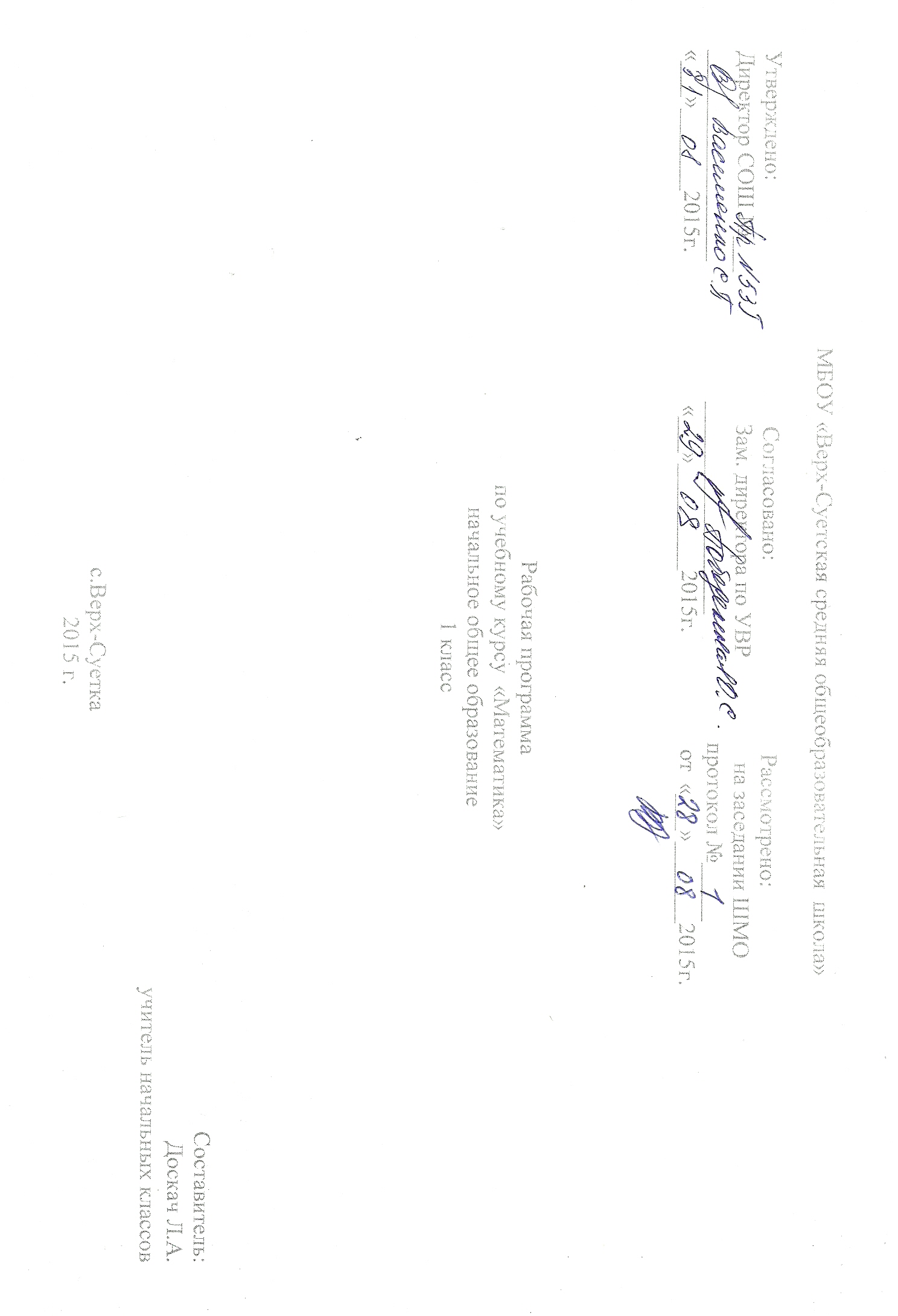 1.Пояснительная записка   Рабочая программа по предмету  «Математика» для 1 класса составлена на основе:- Основной образовательной программы начального общего образования с учетом авторской  программы  по предмету «Математика», предметной линией учебников серии  «Школа России»  М.И.Моро, С.И.Волкова, С.В.Степанова и др. (Москва «Просвещение», 2014г.);- Положения о рабочей программе МБОУ «Верх-Суетская средняя общеобразовательная  школа»;- Учебного плана  МБОУ «Верх-Суетская средняя общеобразовательная школа» на 2015-2016 учебный год.       Изучение математики  в начальной  школе  направлено на достижение следующих целей:- математическое развитие младшего школьника — формирование способности к интеллектуальной деятельности (логического и знаково-символического мышления), пространственного воображения, математической речи; умение строить рассуждения, выбирать аргументацию, различать обоснованные и необоснованные суждения, вести поиск информации (фактов, оснований для упорядочения, вариантов и др.);- освоение начальных математических знаний — понимание значения величин и способов их измерения; использование арифметических способов для разрешения сюжетных ситуаций; формирование умения решать учебные и практические задачи средствами математики; работа с алгоритмами выполнения арифметических действий;- воспитание интереса к математике, осознание возможностей и роли математики в познании окружающего мира, понимание математики как части общечеловеческой культуры, стремления использовать математические знания в повседневной жизни.Исходя из общих положений концепции математического образования, начальный курс математики призван решать следующие  задачи:- создать условия для формирования логического и абстрактного мышления у младших школьников на входе в основную школу как основы их дальнейшего эффективного обучения;- сформировать набор необходимых для дальнейшего обучения предметных и общеучебных умений на основе решения как предметных, так и интегрированных жизненных задач;- обеспечить прочное и сознательное овладение системой математических знаний и умений, необходимых для применения в практической деятельности, для изучения смежных дисциплин, для продолжения образования; обеспечить интеллектуальное развитие, сформировать качества мышления, характерные для математической деятельности и необходимые для полноценной жизни в обществе;- сформировать представление об идеях и методах математики, о математике как форме описания и методе познания окружающего мира;- сформировать представление о математике как части общечеловеческой культуры, понимание значимости математики для общественного прогресса;- сформировать устойчивый интерес к математике на основе дифференцированного подхода к учащимся;- выявить и развить математические и творческие способности на основе заданий, носящих нестандартный, занимательный характер.  	Ведущие принципы обучения математике в младших классах — органическое сочетание обучения и воспитания, усвоение знаний и развитие познавательных способностей детей, практическая направленность обучения, выработка необходимых для этого умений. Большое значение в связи со спецификой математического материала придается учету возрастных и индивидуальных особенностей детей и реализации дифференцированного подхода в обучении.	Формы и методы работы со слабоуспевающими детьми:Групповые формы работы (работа парами, бригадами). Индивидуализированная форма работы. Кружковая работа.Формы работы, которые служат для стимулирования познавательной активности учащихся информирования мотивации учения:-  дидактические игры и упражнения;- личностно-ориентированный подход в обучении и воспитании;- внеклассные мероприятия по предмету;- творческие работы учащихся по предмету;- проведение предметных олимпиад;- использование различных педагогических технологий (проблемное обучение, игровые формы, развивающие задания);Для работы со слабоуспевающими  детьми необходим дифференцированный подход к обучению, который предусматривает использование соответствующих дидактических материалов:- опорные карточки, подстановочные упражнения.- специальных обучающих таблиц, плакатов и схем для самоконтроля;-  карточек – заданий, определяющих условие предлагаемого задания, -карточек с текстами получаемой информации, сопровождаемой необходимыми разъяснениями, грамматическими схемами;-карточек, в которых показаны образцы того, как следует выполнять задание;-карточек для индивидуальной работы;-заданий с выбором ответа;-карточек-инструкций, в которых даются указания к выполнению заданий.- игры (грамматические, лексические, орфографические, творческие), игры - соревнования- речевые зарядки, песни  -ситуативные беседы.2.Общая характеристика учебного предмета.      Начальный курс математики — курс интегрированный: в нем объединен арифметический, алгебраический и геометрический материал. При этом основу начального курса составляют представления о натуральном числе и нуле, о четырех арифметических действиях с целыми неотрицательными числами и важнейших их свойствах, а также основанное на этих знаниях осознанное и прочное усвоение приемов устных и письменных вычислений.
    Наряду с этим важное место в курсе занимает ознакомление с величинами и их измерением. Курс предполагает также формирование у детей пространственных представлений, ознакомление учащихся с различными геометрическими фигурами и некоторыми их свойствами, с простейшими чертежными и измерительными приборами.
      Включение в программу элементов алгебраической пропедевтики позволяет повысить уровень формируемых обобщений, способствует развитию абстрактного мышления учащихся.3.Место учебного предмета в учебном плане.	В Федеральном базисном образовательном плане на изучение математики в каждом классе начальной школы отводится 4 часа в неделю, всего 132 часа.4. Планируемые результаты изучения учебного предмета.В основе учебно-воспитательного процесса лежат следующие ценности математики:- понимание математических отношений является средством познания закономерностей существования окружающего мира, фактов, процессов и явлений, происходящих в природе и в обществе (хронология событий, протяжённость по времени, образование целого из частей, изменение формы, размера и т. д.);- математические представления о числах, величинах, геометрических фигурах являются условием целостного восприятия творений природы и человека (памятники архитектуры, сокровища искусства и культуры, объекты природы);- владение математическим языком, алгоритмами, элементами математической логики позволяет ученику совершенствовать коммуникативную деятельность (аргументировать свою точку зрения, строить логические цепочки рассуждений; опровергать или подтверждать истинность предположения).На первой ступени школьного обучения в ходе освоения математического содержания обеспечиваются условия для достижения обучающимися следующих личностных, метапредметных и предметных результатов.Личностными результатами обучающихся в 1 классе  являются формирование следующих умений:Определять и высказывать под руководством педагога самые простые общие для всех людей правила поведения при сотрудничестве (этические нормы).В предложенных педагогом ситуациях общения и сотрудничества, опираясь на общие для всех простые правила поведения, делать выбор, при поддержке других участников группы и педагога, как поступить. Метапредметными результатами изучения курса «Математика» в 1-м классе являются формирование следующих универсальных учебных действий (УУД).Регулятивные УУД:- Готовность ученика целенаправленно использовать знания в учении и в повседневной жизни для исследования ма   тематической сущности предмета (явления, события, факта); - Определять и формулировать цель деятельности на уроке с помощью учителя.- Проговаривать последовательность действий на уроке.- Учиться высказывать своё предположение (версию) на основе работы с иллюстрацией учебника.- Учиться работать по предложенному учителем плану.- Учиться отличать верно выполненное задание от неверного.- Учиться совместно с учителем и другими учениками давать эмоциональную оценку деятельности класса на уроке.Познавательные УУД:- Способность характеризовать собственные знания по предмету, формулировать вопросы, устанавливать, какие из предложенных математических задач могут быть им успешно решены; - Ориентироваться в своей системе знаний: отличать новое от уже известного с помощью учителя.- Делать предварительный отбор источников информации: ориентироваться в учебнике (на развороте, в оглавлении, в словаре).- Добывать новые знания: находить ответы на вопросы, используя учебник, свой жизненный опыт и информацию, полученную на уроке.- Перерабатывать полученную информацию: делать выводы в результате совместной работы всего класса.- Перерабатывать полученную информацию: сравнивать и группировать    такие математические объекты, как числа, числовые выражения, равенства, неравенства, плоские геометрические фигуры.- Преобразовывать информацию из одной формы в другую: составлять математические рассказы и задачи на основе простейших математических моделей (предметных, рисунков, схематических рисунков, схем).- Познавательный интерес к математической науке.- Осуществлять поиск необходимой информации для выполнения учебных заданий с использованием учебной литературы, энциклопедий, справочников (включая электронные, цифровые), в открытом информационном пространстве, в том числе контролируемом пространстве Интернета.Коммуникативные УУД:- Донести свою позицию до других: оформлять свою мысль в устной и письменной речи (на уровне одного предложения или небольшого текста).- Слушать и понимать речь других.-Читать и пересказывать текст. Находить в тексте конкретные сведения, факты, заданные в явном виде.- Совместно договариваться о правилах общения и поведения в школе и следовать им.- Учиться выполнять различные роли в группе (лидера, исполнителя, критика).Предметными результатами изучения курса «Математика» в 1-м классе являются формирование следующих умений.Учащиеся должны знать:- названия и обозначения действий сложения и вычитания, таблицу сложения чисел в пределах 20 и соответствующие случаи вычитания.Учащиеся должны уметь: - Оценивать количество предметов числом и проверять сделанные оценки подсчетом в пределах 20- Вести счет, как в прямом, так и в обратном порядке в пределах 20- Записывать и сравнивать числа  в пределах 20- Находить значение числового выражения в 1-2 действия в пределах 20 (без скобок)- Решать задачи в 1-2 действия, раскрывающие конкретный смысл действий сложения и вычитания, а также задачи на нахождение числа, которое на несколько   единиц больше (меньше) данного и - Проводить измерение длины отрезка и длины ломаной - Строить отрезок заданной длины- Вычислять длину ломаной.Учащиеся в совместной деятельности с учителем имеют возможность научиться: - использовать в процессе вычислений знание переместительного свойства сложения; (повышенный уровень)- использовать в процессе измерения знание единиц измерения длины(сантиметр, дециметр), объёма (литр) и массы (килограмм);- выделять как основание классификации такие признаки предметов, как цвет, форма, размер, назначение, материал;- выделять часть предметов из большей группы на основании общего признака (видовое отличие);- производить классификацию предметов, математических объектов по одному основанию;- решать задачи в два действия на сложение и вычитание;- узнавать и называть плоские геометрические фигуры: треугольник, четырёхугольник, пятиугольник, шестиугольник, многоугольник; выделять из множества четырёхугольников прямоугольники, из множества прямоугольников – квадраты,- определять длину данного отрезка;- заполнять таблицу, содержащую не более трёх строк и трёх столбцов; (повышенный уровень)- решать арифметические ребусы и числовые головоломки, содержащие не более двух действий.5. Содержание тем учебного курса.                                                         6. Календарно-тематическое планирование по математике7. Материально-техническое обеспечениеМоро М.И. Математика: учебник для 1 класса: в 2 частях / М.И. Моро, М.А. Бантова. – М.: Просвещение, 2011Моро М.И. Тетрадь по математике для 1 класса: в 2 частях / М.И. Моро, М.А. Бантова. – М.: Просвещение, 2011Проверочные  работы по математике. 1 кл.: к учебнику М.И. Моро и др. Автор: С.И. Волкова. -М.: Просвещение, 2014.Демонстрационные пособия.CD-диск «Математика»ПриложениеЧисла и величины (31час)Числа и величины (31час)Содержание курсаХарактеристика деятельности учащихсяЧисла от 1 до 10. Число 0Счёт предметов и их изображение, движений, звуков и др. Порядок следования чисел при счёте.Получение числа прибавлением 1 к предыдущему числу, вычитанием 1 из числа, непосредственно следующего за ним при счёте. Запись и чтение чисел от 1 до 10.Число «нуль». Его получение и образование. Равенство, неравенство.Отношения «равно», «больше», «меньше» для чисел, знаки сравнения. Сравнение чисел (с опорой на порядок следования чисел при счёте). Состав чисел 2, 3, 4, 5.Числа от 1 до 20Название и запись чисел от 1 до 20.Представление числа в виде суммы разрядных слагаемых.Десятичный состав чисел от 11 до 20.Отношения «равно», больше», «меньше» для чисел, знаки сравнения. Сравнение чисел (с опорой на порядок следования чисел при счёте, с помощью действий вычитания).Группировка чисел. Упорядочение чисел.Составление числовых последовательностей.ВеличиныСравнение и упорядочение предметов (событий) по разным признакам: массе, вместимости, времени, стоимости.Единицы массы: килограмм.Единицы вместимости: литр.Единицы времени: час. Определение времени по часам с точностью до часа.Единицы стоимости: копейка, рубль.Монеты: 1 р., 2 р., 5 р., 1 к., 5 к., 10 к.Единицы длины: сантиметр, дециметр.Соотношения между единицами измерения однородных величин.Моделировать ситуации, требующие перехода от одних единиц измерения к другим.Составлять модель числа.Группировать числа по заданному или самостоятельно установленному правилу.Наблюдать: устанавливать закономерности в числовой последовательности, составлять числовую последовательность по заданному ил самостоятельно выбранному правилу.Исследовать ситуации, требующие сравнения чисел и величин, их упорядочения.Характеризовать явления и события с использованием чисел и величин.Оценивать правильность составления числовой последовательности.Арифметические действия(63часа)Арифметические действия(63часа)Сложение и вычитаниеСложение. Слагаемое, сумма. Знак сложения. Таблица сложения. Сложение с нулём. Перестановка слагаемых в сумме двух чисел.Перестановка и группировка слагаемых в сумме нескольких чисел.Вычитание. Уменьшаемое, вычитаемое, разность. Знак вычитания. Вычитание нуля.Взаимосвязь сложения и вычитания.Приёмы вычислений:а) при сложении – прибавление числа по частям, перестановка чисел;б) при вычитании – вычитание числа по частям и вычитание на основе знания соответствующего случая сложения.Таблица сложения и вычитания в пределах 10. Соответствующие случаи вычитания. Сложение и вычитание с числом 0.Сложение двух однозначных чисел, сумма которых больше чем 10. С использованием изученных приёмов вычислений. Таблица сложения и соответствующие случаи вычитания.Отношения «больше на…», «меньше на…». Нахождение числа, которое на несколько единиц (единица разряда) больше или меньше данного. Числовые выраженияЧтение и запись числового выражения. Нахождение значений числовых выражений в одно два действия без скобок.Чтение и запись числовых выражений.Свойства арифметических действий: переместительное свойство сложения и умножения, сочетательное свойство сложенияСравнивать разные способы вычислений, выбирать удобный.Моделировать ситуации, иллюстрирующие арифметическое действие и ход его выполнения.Использовать математическую терминологию при записи и выполнении арифметического действия (сложения, вычитания, умножения, деления).Моделировать изученные арифметические зависимости.Прогнозировать результат вычисления.Контролировать и осуществлять пошаговый контроль правильности и полноты выполнения алгоритма арифметического действия.Использовать различные приёмы проверки правильности нахождения числового выражения (с опорой на правила установления порядка действий, алгоритмы выполнения арифметических действий, прикидку результата).Работа с текстовыми задачами(22часа)Работа с текстовыми задачами(22часа)ЗадачаУсловие и вопрос задачи. Установление зависимости между величинами, представленными в задаче. Планирование хода решения и ответа на вопрос задачи.Решение текстовых задач арифметическим способомЗадачи, при решении которых используются: смысл арифметического действия (сложение, вычитание). Понятия «увеличить на…», «уменьшить на…». Решение задач в одно, два действия на сложение и вычитание. Задачи на нахождение неизвестного слагаемого, неизвестного уменьшаемого и неизвестного вычитаемого.Решение задач логического характера.Планировать решение задачи. Выбирать наиболее целесообразный способ решения текстовой задачи.Объяснять выбор арифметических действий для решений.Действовать по заданному и самостоятельному плану решения задачи.Презентовать различные способы рассуждения (по вопросам, с комментированием, составлением выражения).Самостоятельно выбирать способ решения задачи.Использовать геометрические образы для решения задачи. Контролировать: обнаруживать и устранять ошибки логического (в ходе решения) и арифметического (в вычислении) характера.Наблюдать за изменением решения задачи при изменении её условия.Самостоятельно выбирать способ решения задачи.Выполнять краткую запись разными способами, в том числе с помощью геометрических образов (отрезок, прямоугольник и др.).Пространственные отношения. Геометрические фигуры(12часов)Пространственные отношения. Геометрические фигуры(12часов)Пространственные отношенияОписание местоположения предмета в пространстве и на плоскости. Взаимное расположение предметов в пространстве и на плоскости: выше – ниже, слева – справа, сверху – снизу, ближе – дальше, между.Сравнение предметов по размеру (больше – меньше, выше – ниже, длиннее – короче) и форме (круглый, квадратный, треугольный).Направления движения: слева – направо, справа – налево, сверху – вниз, снизу – вверх).Временные представления: сначала, потом, до, после, раньше, позже).Сравнение групп предметов: больше, меньше, столько же, больше (меньше) на…Геометрические фигурыРаспознавание и называние геометрической фигуры: точка, линия (кривая, прямая), отрезок, ломаная (замкнутая и незамкнутая), многоугольник.Углы, вершины, стороны многоугольника. Выделение фигур на чертеже.Изображение фигуры от руки.Моделировать разнообразные ситуации расположения объектов в пространстве и на плоскости.Изготавливать (конструировать) модели геометрических фигур, преобразовывать модели.Исследовать предметы окружающего мира: сопоставлять с геометрическими формами.Характеризовать свойства геометрических фигур.Сравнивать геометрические фигуры по форме.Геометрические величины(4часа).Геометрические величины(4часа).Длина отрезка. ПериметрЕдиницы длины: сантиметр, дециметр, соотношения между ними. Переход от одних единиц длины к другим.Анализировать житейские ситуации, требующие умения находить геометрические величины (планировка, разметка).Сравнивать геометрические фигуры по величине (размеру).Классифицировать (объединять в группы) геометрические фигуры.Находить геометрическую величину разными способами.Использовать различные инструменты и технические средства для проведения измерений.№ урокаТемаСтр.Стр.Планируемые результатыПланируемые результатыПланируемые результатыПланируемые результатыПланируемые результатыПланируемые результатыПланируемые результатыПланируемые результатыПланируемые результатыПланируемые результатыПланируемые результатыПланируемые результатыДеятельность учащихсяДеятельность учащихсяДеятельность учащихсяДеятельность учащихсяВид контроляВид контроляВид контроляВид контроляДата№ урокаТемаСтр.Стр.ОбщеучебныеОбщеучебныеОбщеучебныеОбщеучебныеМетапредметныеМетапредметныеМетапредметныеМетапредметныеМетапредметныеЛичностныеЛичностныеЛичностныеДеятельность учащихсяДеятельность учащихсяДеятельность учащихсяДеятельность учащихсяВид контроляВид контроляВид контроляВид контроляДата  Сравнение предметов и групп предметов. Пространственные и временные представления.              -          8 часов  Сравнение предметов и групп предметов. Пространственные и временные представления.              -          8 часов  Сравнение предметов и групп предметов. Пространственные и временные представления.              -          8 часов  Сравнение предметов и групп предметов. Пространственные и временные представления.              -          8 часов  Сравнение предметов и групп предметов. Пространственные и временные представления.              -          8 часов  Сравнение предметов и групп предметов. Пространственные и временные представления.              -          8 часов  Сравнение предметов и групп предметов. Пространственные и временные представления.              -          8 часов  Сравнение предметов и групп предметов. Пространственные и временные представления.              -          8 часов  Сравнение предметов и групп предметов. Пространственные и временные представления.              -          8 часов  Сравнение предметов и групп предметов. Пространственные и временные представления.              -          8 часов  Сравнение предметов и групп предметов. Пространственные и временные представления.              -          8 часов  Сравнение предметов и групп предметов. Пространственные и временные представления.              -          8 часов  Сравнение предметов и групп предметов. Пространственные и временные представления.              -          8 часов  Сравнение предметов и групп предметов. Пространственные и временные представления.              -          8 часов  Сравнение предметов и групп предметов. Пространственные и временные представления.              -          8 часов  Сравнение предметов и групп предметов. Пространственные и временные представления.              -          8 часов  Сравнение предметов и групп предметов. Пространственные и временные представления.              -          8 часов  Сравнение предметов и групп предметов. Пространственные и временные представления.              -          8 часов  Сравнение предметов и групп предметов. Пространственные и временные представления.              -          8 часов  Сравнение предметов и групп предметов. Пространственные и временные представления.              -          8 часов  Сравнение предметов и групп предметов. Пространственные и временные представления.              -          8 часов  Сравнение предметов и групп предметов. Пространственные и временные представления.              -          8 часов  Сравнение предметов и групп предметов. Пространственные и временные представления.              -          8 часов  Сравнение предметов и групп предметов. Пространственные и временные представления.              -          8 часов1.Счет предметов. Сравнение предметов и групп предметов.У. 1-4У. 1-4Обучающийся будет уметь:- сравнивать предметы по размеру: больше, меньше, выше, ниже, длиннее, короче;- сравнивать предметы по форме: круглый, квадратный, треугольный и др.;Иметь: пространственные представления о взаимном расположении предметов;Знать:- направление движения: слева направо, справа налево, сверху вниз;- временные представления: сначала, потом, до, после, раньше, позже.Обучающийся в совместной деятельности с учителем получит возможность познакомиться:- с геометрическими фигурами (куб, пятиугольник);- порядковыми и количественными числительными для обозначения результата счета предметов;-с понятиями «направление движения», «расположение в пространстве»;научиться обобщать и классифицировать предметы.Обучающийся будет уметь:- сравнивать предметы по размеру: больше, меньше, выше, ниже, длиннее, короче;- сравнивать предметы по форме: круглый, квадратный, треугольный и др.;Иметь: пространственные представления о взаимном расположении предметов;Знать:- направление движения: слева направо, справа налево, сверху вниз;- временные представления: сначала, потом, до, после, раньше, позже.Обучающийся в совместной деятельности с учителем получит возможность познакомиться:- с геометрическими фигурами (куб, пятиугольник);- порядковыми и количественными числительными для обозначения результата счета предметов;-с понятиями «направление движения», «расположение в пространстве»;научиться обобщать и классифицировать предметы.Обучающийся будет уметь:- сравнивать предметы по размеру: больше, меньше, выше, ниже, длиннее, короче;- сравнивать предметы по форме: круглый, квадратный, треугольный и др.;Иметь: пространственные представления о взаимном расположении предметов;Знать:- направление движения: слева направо, справа налево, сверху вниз;- временные представления: сначала, потом, до, после, раньше, позже.Обучающийся в совместной деятельности с учителем получит возможность познакомиться:- с геометрическими фигурами (куб, пятиугольник);- порядковыми и количественными числительными для обозначения результата счета предметов;-с понятиями «направление движения», «расположение в пространстве»;научиться обобщать и классифицировать предметы.Обучающийся будет уметь:- сравнивать предметы по размеру: больше, меньше, выше, ниже, длиннее, короче;- сравнивать предметы по форме: круглый, квадратный, треугольный и др.;Иметь: пространственные представления о взаимном расположении предметов;Знать:- направление движения: слева направо, справа налево, сверху вниз;- временные представления: сначала, потом, до, после, раньше, позже.Обучающийся в совместной деятельности с учителем получит возможность познакомиться:- с геометрическими фигурами (куб, пятиугольник);- порядковыми и количественными числительными для обозначения результата счета предметов;-с понятиями «направление движения», «расположение в пространстве»;научиться обобщать и классифицировать предметы.Познавательные УУД:1. Ориентироваться в учебниках (система обозначений, рубрики, содержание). 2. Осуществлять поиск необходимой информации для выполнения учебных заданий, используя справочные материалы учебника (под руководством учителя).3. Сравнивать предметы, объекты: находить общее и различие.4. Группировать, классифицировать предметы, объекты на основе существенных признаков, по заданным критериям.Регулятивные УУД: 1. Организовывать свое рабочее место под руководством учителя. 2. Осуществлять контроль в форме сличения своей работы с заданным эталоном. 3. В сотрудничестве с учителем определять последовательность изучения материала, опираясь на иллюстративный ряд «маршрутного листа».Коммуникативные УУД: 1. Вступать в  диалог (отвечать на вопросы, задавать вопросы, уточнять непонятное). 2.Участвовать в коллективном обсуждении учебной проблемы.Познавательные УУД:1. Ориентироваться в учебниках (система обозначений, рубрики, содержание). 2. Осуществлять поиск необходимой информации для выполнения учебных заданий, используя справочные материалы учебника (под руководством учителя).3. Сравнивать предметы, объекты: находить общее и различие.4. Группировать, классифицировать предметы, объекты на основе существенных признаков, по заданным критериям.Регулятивные УУД: 1. Организовывать свое рабочее место под руководством учителя. 2. Осуществлять контроль в форме сличения своей работы с заданным эталоном. 3. В сотрудничестве с учителем определять последовательность изучения материала, опираясь на иллюстративный ряд «маршрутного листа».Коммуникативные УУД: 1. Вступать в  диалог (отвечать на вопросы, задавать вопросы, уточнять непонятное). 2.Участвовать в коллективном обсуждении учебной проблемы.Познавательные УУД:1. Ориентироваться в учебниках (система обозначений, рубрики, содержание). 2. Осуществлять поиск необходимой информации для выполнения учебных заданий, используя справочные материалы учебника (под руководством учителя).3. Сравнивать предметы, объекты: находить общее и различие.4. Группировать, классифицировать предметы, объекты на основе существенных признаков, по заданным критериям.Регулятивные УУД: 1. Организовывать свое рабочее место под руководством учителя. 2. Осуществлять контроль в форме сличения своей работы с заданным эталоном. 3. В сотрудничестве с учителем определять последовательность изучения материала, опираясь на иллюстративный ряд «маршрутного листа».Коммуникативные УУД: 1. Вступать в  диалог (отвечать на вопросы, задавать вопросы, уточнять непонятное). 2.Участвовать в коллективном обсуждении учебной проблемы.Познавательные УУД:1. Ориентироваться в учебниках (система обозначений, рубрики, содержание). 2. Осуществлять поиск необходимой информации для выполнения учебных заданий, используя справочные материалы учебника (под руководством учителя).3. Сравнивать предметы, объекты: находить общее и различие.4. Группировать, классифицировать предметы, объекты на основе существенных признаков, по заданным критериям.Регулятивные УУД: 1. Организовывать свое рабочее место под руководством учителя. 2. Осуществлять контроль в форме сличения своей работы с заданным эталоном. 3. В сотрудничестве с учителем определять последовательность изучения материала, опираясь на иллюстративный ряд «маршрутного листа».Коммуникативные УУД: 1. Вступать в  диалог (отвечать на вопросы, задавать вопросы, уточнять непонятное). 2.Участвовать в коллективном обсуждении учебной проблемы.Познавательные УУД:1. Ориентироваться в учебниках (система обозначений, рубрики, содержание). 2. Осуществлять поиск необходимой информации для выполнения учебных заданий, используя справочные материалы учебника (под руководством учителя).3. Сравнивать предметы, объекты: находить общее и различие.4. Группировать, классифицировать предметы, объекты на основе существенных признаков, по заданным критериям.Регулятивные УУД: 1. Организовывать свое рабочее место под руководством учителя. 2. Осуществлять контроль в форме сличения своей работы с заданным эталоном. 3. В сотрудничестве с учителем определять последовательность изучения материала, опираясь на иллюстративный ряд «маршрутного листа».Коммуникативные УУД: 1. Вступать в  диалог (отвечать на вопросы, задавать вопросы, уточнять непонятное). 2.Участвовать в коллективном обсуждении учебной проблемы.1. Принимать новый статус «ученик», внутреннюю позицию школьника на уровне положительного отношения к школе, принимать образ «хорошего ученика».2. Внимательно относиться к собственным переживаниям и переживаниям других людей.3. Выполнять правила безопасного поведения в школе.4.Адекватно воспринимать оценку учителя.1. Принимать новый статус «ученик», внутреннюю позицию школьника на уровне положительного отношения к школе, принимать образ «хорошего ученика».2. Внимательно относиться к собственным переживаниям и переживаниям других людей.3. Выполнять правила безопасного поведения в школе.4.Адекватно воспринимать оценку учителя.1. Принимать новый статус «ученик», внутреннюю позицию школьника на уровне положительного отношения к школе, принимать образ «хорошего ученика».2. Внимательно относиться к собственным переживаниям и переживаниям других людей.3. Выполнять правила безопасного поведения в школе.4.Адекватно воспринимать оценку учителя.Счет предметов.Выбирать способ сравнения объектов, проводить сравнение.Моделировать разнообразные ситуации расположения объектов в пространстве и на плоскости.Изготавливать (конструировать) модели геометрических фигур, преобразовывать моделиИсследовать предметы окружающего мира: сопоставлять с геометрическими формамиХарактеризовать свойства геометрических фигур.Сравнивать геометрические фигуры по форме, величине (размеру).Классифицировать геометрические фигуры.Использовать информацию для установления количественных и пространственных отношений, причинно-следственных связей.Строить и объяснять простейшие логические выражения.Находить общие свойства группы предметов; проверять его выполнение для каждого объекта группы.Счет предметов.Выбирать способ сравнения объектов, проводить сравнение.Моделировать разнообразные ситуации расположения объектов в пространстве и на плоскости.Изготавливать (конструировать) модели геометрических фигур, преобразовывать моделиИсследовать предметы окружающего мира: сопоставлять с геометрическими формамиХарактеризовать свойства геометрических фигур.Сравнивать геометрические фигуры по форме, величине (размеру).Классифицировать геометрические фигуры.Использовать информацию для установления количественных и пространственных отношений, причинно-следственных связей.Строить и объяснять простейшие логические выражения.Находить общие свойства группы предметов; проверять его выполнение для каждого объекта группы.Счет предметов.Выбирать способ сравнения объектов, проводить сравнение.Моделировать разнообразные ситуации расположения объектов в пространстве и на плоскости.Изготавливать (конструировать) модели геометрических фигур, преобразовывать моделиИсследовать предметы окружающего мира: сопоставлять с геометрическими формамиХарактеризовать свойства геометрических фигур.Сравнивать геометрические фигуры по форме, величине (размеру).Классифицировать геометрические фигуры.Использовать информацию для установления количественных и пространственных отношений, причинно-следственных связей.Строить и объяснять простейшие логические выражения.Находить общие свойства группы предметов; проверять его выполнение для каждого объекта группы.Счет предметов.Выбирать способ сравнения объектов, проводить сравнение.Моделировать разнообразные ситуации расположения объектов в пространстве и на плоскости.Изготавливать (конструировать) модели геометрических фигур, преобразовывать моделиИсследовать предметы окружающего мира: сопоставлять с геометрическими формамиХарактеризовать свойства геометрических фигур.Сравнивать геометрические фигуры по форме, величине (размеру).Классифицировать геометрические фигуры.Использовать информацию для установления количественных и пространственных отношений, причинно-следственных связей.Строить и объяснять простейшие логические выражения.Находить общие свойства группы предметов; проверять его выполнение для каждого объекта группы.Текущий. Урок-экскурсия.Текущий. Урок-экскурсия.Текущий. Урок-экскурсия.Текущий. Урок-экскурсия.2.Сравнение   группы   предметов   (с использованием количественных и порядковых числительных)У.5Т.3У.5Т.3Обучающийся будет уметь:- сравнивать предметы по размеру: больше, меньше, выше, ниже, длиннее, короче;- сравнивать предметы по форме: круглый, квадратный, треугольный и др.;Иметь: пространственные представления о взаимном расположении предметов;Знать:- направление движения: слева направо, справа налево, сверху вниз;- временные представления: сначала, потом, до, после, раньше, позже.Обучающийся в совместной деятельности с учителем получит возможность познакомиться:- с геометрическими фигурами (куб, пятиугольник);- порядковыми и количественными числительными для обозначения результата счета предметов;-с понятиями «направление движения», «расположение в пространстве»;научиться обобщать и классифицировать предметы.Обучающийся будет уметь:- сравнивать предметы по размеру: больше, меньше, выше, ниже, длиннее, короче;- сравнивать предметы по форме: круглый, квадратный, треугольный и др.;Иметь: пространственные представления о взаимном расположении предметов;Знать:- направление движения: слева направо, справа налево, сверху вниз;- временные представления: сначала, потом, до, после, раньше, позже.Обучающийся в совместной деятельности с учителем получит возможность познакомиться:- с геометрическими фигурами (куб, пятиугольник);- порядковыми и количественными числительными для обозначения результата счета предметов;-с понятиями «направление движения», «расположение в пространстве»;научиться обобщать и классифицировать предметы.Обучающийся будет уметь:- сравнивать предметы по размеру: больше, меньше, выше, ниже, длиннее, короче;- сравнивать предметы по форме: круглый, квадратный, треугольный и др.;Иметь: пространственные представления о взаимном расположении предметов;Знать:- направление движения: слева направо, справа налево, сверху вниз;- временные представления: сначала, потом, до, после, раньше, позже.Обучающийся в совместной деятельности с учителем получит возможность познакомиться:- с геометрическими фигурами (куб, пятиугольник);- порядковыми и количественными числительными для обозначения результата счета предметов;-с понятиями «направление движения», «расположение в пространстве»;научиться обобщать и классифицировать предметы.Обучающийся будет уметь:- сравнивать предметы по размеру: больше, меньше, выше, ниже, длиннее, короче;- сравнивать предметы по форме: круглый, квадратный, треугольный и др.;Иметь: пространственные представления о взаимном расположении предметов;Знать:- направление движения: слева направо, справа налево, сверху вниз;- временные представления: сначала, потом, до, после, раньше, позже.Обучающийся в совместной деятельности с учителем получит возможность познакомиться:- с геометрическими фигурами (куб, пятиугольник);- порядковыми и количественными числительными для обозначения результата счета предметов;-с понятиями «направление движения», «расположение в пространстве»;научиться обобщать и классифицировать предметы.Познавательные УУД:1. Ориентироваться в учебниках (система обозначений, рубрики, содержание). 2. Осуществлять поиск необходимой информации для выполнения учебных заданий, используя справочные материалы учебника (под руководством учителя).3. Сравнивать предметы, объекты: находить общее и различие.4. Группировать, классифицировать предметы, объекты на основе существенных признаков, по заданным критериям.Регулятивные УУД: 1. Организовывать свое рабочее место под руководством учителя. 2. Осуществлять контроль в форме сличения своей работы с заданным эталоном. 3. В сотрудничестве с учителем определять последовательность изучения материала, опираясь на иллюстративный ряд «маршрутного листа».Коммуникативные УУД: 1. Вступать в  диалог (отвечать на вопросы, задавать вопросы, уточнять непонятное). 2.Участвовать в коллективном обсуждении учебной проблемы.Познавательные УУД:1. Ориентироваться в учебниках (система обозначений, рубрики, содержание). 2. Осуществлять поиск необходимой информации для выполнения учебных заданий, используя справочные материалы учебника (под руководством учителя).3. Сравнивать предметы, объекты: находить общее и различие.4. Группировать, классифицировать предметы, объекты на основе существенных признаков, по заданным критериям.Регулятивные УУД: 1. Организовывать свое рабочее место под руководством учителя. 2. Осуществлять контроль в форме сличения своей работы с заданным эталоном. 3. В сотрудничестве с учителем определять последовательность изучения материала, опираясь на иллюстративный ряд «маршрутного листа».Коммуникативные УУД: 1. Вступать в  диалог (отвечать на вопросы, задавать вопросы, уточнять непонятное). 2.Участвовать в коллективном обсуждении учебной проблемы.Познавательные УУД:1. Ориентироваться в учебниках (система обозначений, рубрики, содержание). 2. Осуществлять поиск необходимой информации для выполнения учебных заданий, используя справочные материалы учебника (под руководством учителя).3. Сравнивать предметы, объекты: находить общее и различие.4. Группировать, классифицировать предметы, объекты на основе существенных признаков, по заданным критериям.Регулятивные УУД: 1. Организовывать свое рабочее место под руководством учителя. 2. Осуществлять контроль в форме сличения своей работы с заданным эталоном. 3. В сотрудничестве с учителем определять последовательность изучения материала, опираясь на иллюстративный ряд «маршрутного листа».Коммуникативные УУД: 1. Вступать в  диалог (отвечать на вопросы, задавать вопросы, уточнять непонятное). 2.Участвовать в коллективном обсуждении учебной проблемы.Познавательные УУД:1. Ориентироваться в учебниках (система обозначений, рубрики, содержание). 2. Осуществлять поиск необходимой информации для выполнения учебных заданий, используя справочные материалы учебника (под руководством учителя).3. Сравнивать предметы, объекты: находить общее и различие.4. Группировать, классифицировать предметы, объекты на основе существенных признаков, по заданным критериям.Регулятивные УУД: 1. Организовывать свое рабочее место под руководством учителя. 2. Осуществлять контроль в форме сличения своей работы с заданным эталоном. 3. В сотрудничестве с учителем определять последовательность изучения материала, опираясь на иллюстративный ряд «маршрутного листа».Коммуникативные УУД: 1. Вступать в  диалог (отвечать на вопросы, задавать вопросы, уточнять непонятное). 2.Участвовать в коллективном обсуждении учебной проблемы.Познавательные УУД:1. Ориентироваться в учебниках (система обозначений, рубрики, содержание). 2. Осуществлять поиск необходимой информации для выполнения учебных заданий, используя справочные материалы учебника (под руководством учителя).3. Сравнивать предметы, объекты: находить общее и различие.4. Группировать, классифицировать предметы, объекты на основе существенных признаков, по заданным критериям.Регулятивные УУД: 1. Организовывать свое рабочее место под руководством учителя. 2. Осуществлять контроль в форме сличения своей работы с заданным эталоном. 3. В сотрудничестве с учителем определять последовательность изучения материала, опираясь на иллюстративный ряд «маршрутного листа».Коммуникативные УУД: 1. Вступать в  диалог (отвечать на вопросы, задавать вопросы, уточнять непонятное). 2.Участвовать в коллективном обсуждении учебной проблемы.1. Принимать новый статус «ученик», внутреннюю позицию школьника на уровне положительного отношения к школе, принимать образ «хорошего ученика».2. Внимательно относиться к собственным переживаниям и переживаниям других людей.3. Выполнять правила безопасного поведения в школе.4.Адекватно воспринимать оценку учителя.1. Принимать новый статус «ученик», внутреннюю позицию школьника на уровне положительного отношения к школе, принимать образ «хорошего ученика».2. Внимательно относиться к собственным переживаниям и переживаниям других людей.3. Выполнять правила безопасного поведения в школе.4.Адекватно воспринимать оценку учителя.1. Принимать новый статус «ученик», внутреннюю позицию школьника на уровне положительного отношения к школе, принимать образ «хорошего ученика».2. Внимательно относиться к собственным переживаниям и переживаниям других людей.3. Выполнять правила безопасного поведения в школе.4.Адекватно воспринимать оценку учителя.Счет предметов.Выбирать способ сравнения объектов, проводить сравнение.Моделировать разнообразные ситуации расположения объектов в пространстве и на плоскости.Изготавливать (конструировать) модели геометрических фигур, преобразовывать моделиИсследовать предметы окружающего мира: сопоставлять с геометрическими формамиХарактеризовать свойства геометрических фигур.Сравнивать геометрические фигуры по форме, величине (размеру).Классифицировать геометрические фигуры.Использовать информацию для установления количественных и пространственных отношений, причинно-следственных связей.Строить и объяснять простейшие логические выражения.Находить общие свойства группы предметов; проверять его выполнение для каждого объекта группы.Счет предметов.Выбирать способ сравнения объектов, проводить сравнение.Моделировать разнообразные ситуации расположения объектов в пространстве и на плоскости.Изготавливать (конструировать) модели геометрических фигур, преобразовывать моделиИсследовать предметы окружающего мира: сопоставлять с геометрическими формамиХарактеризовать свойства геометрических фигур.Сравнивать геометрические фигуры по форме, величине (размеру).Классифицировать геометрические фигуры.Использовать информацию для установления количественных и пространственных отношений, причинно-следственных связей.Строить и объяснять простейшие логические выражения.Находить общие свойства группы предметов; проверять его выполнение для каждого объекта группы.Счет предметов.Выбирать способ сравнения объектов, проводить сравнение.Моделировать разнообразные ситуации расположения объектов в пространстве и на плоскости.Изготавливать (конструировать) модели геометрических фигур, преобразовывать моделиИсследовать предметы окружающего мира: сопоставлять с геометрическими формамиХарактеризовать свойства геометрических фигур.Сравнивать геометрические фигуры по форме, величине (размеру).Классифицировать геометрические фигуры.Использовать информацию для установления количественных и пространственных отношений, причинно-следственных связей.Строить и объяснять простейшие логические выражения.Находить общие свойства группы предметов; проверять его выполнение для каждого объекта группы.Счет предметов.Выбирать способ сравнения объектов, проводить сравнение.Моделировать разнообразные ситуации расположения объектов в пространстве и на плоскости.Изготавливать (конструировать) модели геометрических фигур, преобразовывать моделиИсследовать предметы окружающего мира: сопоставлять с геометрическими формамиХарактеризовать свойства геометрических фигур.Сравнивать геометрические фигуры по форме, величине (размеру).Классифицировать геометрические фигуры.Использовать информацию для установления количественных и пространственных отношений, причинно-следственных связей.Строить и объяснять простейшие логические выражения.Находить общие свойства группы предметов; проверять его выполнение для каждого объекта группы.Текущий. Текущий. Текущий. Текущий. 3. Пространственные представления, взаимное расположение предметов: вверху - внизу (выше - ниже), слева – справа (левее – правее)У. 6-7Т.4У. 6-7Т.4Обучающийся будет уметь:- сравнивать предметы по размеру: больше, меньше, выше, ниже, длиннее, короче;- сравнивать предметы по форме: круглый, квадратный, треугольный и др.;Иметь: пространственные представления о взаимном расположении предметов;Знать:- направление движения: слева направо, справа налево, сверху вниз;- временные представления: сначала, потом, до, после, раньше, позже.Обучающийся в совместной деятельности с учителем получит возможность познакомиться:- с геометрическими фигурами (куб, пятиугольник);- порядковыми и количественными числительными для обозначения результата счета предметов;-с понятиями «направление движения», «расположение в пространстве»;научиться обобщать и классифицировать предметы.Обучающийся будет уметь:- сравнивать предметы по размеру: больше, меньше, выше, ниже, длиннее, короче;- сравнивать предметы по форме: круглый, квадратный, треугольный и др.;Иметь: пространственные представления о взаимном расположении предметов;Знать:- направление движения: слева направо, справа налево, сверху вниз;- временные представления: сначала, потом, до, после, раньше, позже.Обучающийся в совместной деятельности с учителем получит возможность познакомиться:- с геометрическими фигурами (куб, пятиугольник);- порядковыми и количественными числительными для обозначения результата счета предметов;-с понятиями «направление движения», «расположение в пространстве»;научиться обобщать и классифицировать предметы.Обучающийся будет уметь:- сравнивать предметы по размеру: больше, меньше, выше, ниже, длиннее, короче;- сравнивать предметы по форме: круглый, квадратный, треугольный и др.;Иметь: пространственные представления о взаимном расположении предметов;Знать:- направление движения: слева направо, справа налево, сверху вниз;- временные представления: сначала, потом, до, после, раньше, позже.Обучающийся в совместной деятельности с учителем получит возможность познакомиться:- с геометрическими фигурами (куб, пятиугольник);- порядковыми и количественными числительными для обозначения результата счета предметов;-с понятиями «направление движения», «расположение в пространстве»;научиться обобщать и классифицировать предметы.Обучающийся будет уметь:- сравнивать предметы по размеру: больше, меньше, выше, ниже, длиннее, короче;- сравнивать предметы по форме: круглый, квадратный, треугольный и др.;Иметь: пространственные представления о взаимном расположении предметов;Знать:- направление движения: слева направо, справа налево, сверху вниз;- временные представления: сначала, потом, до, после, раньше, позже.Обучающийся в совместной деятельности с учителем получит возможность познакомиться:- с геометрическими фигурами (куб, пятиугольник);- порядковыми и количественными числительными для обозначения результата счета предметов;-с понятиями «направление движения», «расположение в пространстве»;научиться обобщать и классифицировать предметы.Познавательные УУД:1. Ориентироваться в учебниках (система обозначений, рубрики, содержание). 2. Осуществлять поиск необходимой информации для выполнения учебных заданий, используя справочные материалы учебника (под руководством учителя).3. Сравнивать предметы, объекты: находить общее и различие.4. Группировать, классифицировать предметы, объекты на основе существенных признаков, по заданным критериям.Регулятивные УУД: 1. Организовывать свое рабочее место под руководством учителя. 2. Осуществлять контроль в форме сличения своей работы с заданным эталоном. 3. В сотрудничестве с учителем определять последовательность изучения материала, опираясь на иллюстративный ряд «маршрутного листа».Коммуникативные УУД: 1. Вступать в  диалог (отвечать на вопросы, задавать вопросы, уточнять непонятное). 2.Участвовать в коллективном обсуждении учебной проблемы.Познавательные УУД:1. Ориентироваться в учебниках (система обозначений, рубрики, содержание). 2. Осуществлять поиск необходимой информации для выполнения учебных заданий, используя справочные материалы учебника (под руководством учителя).3. Сравнивать предметы, объекты: находить общее и различие.4. Группировать, классифицировать предметы, объекты на основе существенных признаков, по заданным критериям.Регулятивные УУД: 1. Организовывать свое рабочее место под руководством учителя. 2. Осуществлять контроль в форме сличения своей работы с заданным эталоном. 3. В сотрудничестве с учителем определять последовательность изучения материала, опираясь на иллюстративный ряд «маршрутного листа».Коммуникативные УУД: 1. Вступать в  диалог (отвечать на вопросы, задавать вопросы, уточнять непонятное). 2.Участвовать в коллективном обсуждении учебной проблемы.Познавательные УУД:1. Ориентироваться в учебниках (система обозначений, рубрики, содержание). 2. Осуществлять поиск необходимой информации для выполнения учебных заданий, используя справочные материалы учебника (под руководством учителя).3. Сравнивать предметы, объекты: находить общее и различие.4. Группировать, классифицировать предметы, объекты на основе существенных признаков, по заданным критериям.Регулятивные УУД: 1. Организовывать свое рабочее место под руководством учителя. 2. Осуществлять контроль в форме сличения своей работы с заданным эталоном. 3. В сотрудничестве с учителем определять последовательность изучения материала, опираясь на иллюстративный ряд «маршрутного листа».Коммуникативные УУД: 1. Вступать в  диалог (отвечать на вопросы, задавать вопросы, уточнять непонятное). 2.Участвовать в коллективном обсуждении учебной проблемы.Познавательные УУД:1. Ориентироваться в учебниках (система обозначений, рубрики, содержание). 2. Осуществлять поиск необходимой информации для выполнения учебных заданий, используя справочные материалы учебника (под руководством учителя).3. Сравнивать предметы, объекты: находить общее и различие.4. Группировать, классифицировать предметы, объекты на основе существенных признаков, по заданным критериям.Регулятивные УУД: 1. Организовывать свое рабочее место под руководством учителя. 2. Осуществлять контроль в форме сличения своей работы с заданным эталоном. 3. В сотрудничестве с учителем определять последовательность изучения материала, опираясь на иллюстративный ряд «маршрутного листа».Коммуникативные УУД: 1. Вступать в  диалог (отвечать на вопросы, задавать вопросы, уточнять непонятное). 2.Участвовать в коллективном обсуждении учебной проблемы.Познавательные УУД:1. Ориентироваться в учебниках (система обозначений, рубрики, содержание). 2. Осуществлять поиск необходимой информации для выполнения учебных заданий, используя справочные материалы учебника (под руководством учителя).3. Сравнивать предметы, объекты: находить общее и различие.4. Группировать, классифицировать предметы, объекты на основе существенных признаков, по заданным критериям.Регулятивные УУД: 1. Организовывать свое рабочее место под руководством учителя. 2. Осуществлять контроль в форме сличения своей работы с заданным эталоном. 3. В сотрудничестве с учителем определять последовательность изучения материала, опираясь на иллюстративный ряд «маршрутного листа».Коммуникативные УУД: 1. Вступать в  диалог (отвечать на вопросы, задавать вопросы, уточнять непонятное). 2.Участвовать в коллективном обсуждении учебной проблемы.1. Принимать новый статус «ученик», внутреннюю позицию школьника на уровне положительного отношения к школе, принимать образ «хорошего ученика».2. Внимательно относиться к собственным переживаниям и переживаниям других людей.3. Выполнять правила безопасного поведения в школе.4.Адекватно воспринимать оценку учителя.1. Принимать новый статус «ученик», внутреннюю позицию школьника на уровне положительного отношения к школе, принимать образ «хорошего ученика».2. Внимательно относиться к собственным переживаниям и переживаниям других людей.3. Выполнять правила безопасного поведения в школе.4.Адекватно воспринимать оценку учителя.1. Принимать новый статус «ученик», внутреннюю позицию школьника на уровне положительного отношения к школе, принимать образ «хорошего ученика».2. Внимательно относиться к собственным переживаниям и переживаниям других людей.3. Выполнять правила безопасного поведения в школе.4.Адекватно воспринимать оценку учителя.Счет предметов.Выбирать способ сравнения объектов, проводить сравнение.Моделировать разнообразные ситуации расположения объектов в пространстве и на плоскости.Изготавливать (конструировать) модели геометрических фигур, преобразовывать моделиИсследовать предметы окружающего мира: сопоставлять с геометрическими формамиХарактеризовать свойства геометрических фигур.Сравнивать геометрические фигуры по форме, величине (размеру).Классифицировать геометрические фигуры.Использовать информацию для установления количественных и пространственных отношений, причинно-следственных связей.Строить и объяснять простейшие логические выражения.Находить общие свойства группы предметов; проверять его выполнение для каждого объекта группы.Счет предметов.Выбирать способ сравнения объектов, проводить сравнение.Моделировать разнообразные ситуации расположения объектов в пространстве и на плоскости.Изготавливать (конструировать) модели геометрических фигур, преобразовывать моделиИсследовать предметы окружающего мира: сопоставлять с геометрическими формамиХарактеризовать свойства геометрических фигур.Сравнивать геометрические фигуры по форме, величине (размеру).Классифицировать геометрические фигуры.Использовать информацию для установления количественных и пространственных отношений, причинно-следственных связей.Строить и объяснять простейшие логические выражения.Находить общие свойства группы предметов; проверять его выполнение для каждого объекта группы.Счет предметов.Выбирать способ сравнения объектов, проводить сравнение.Моделировать разнообразные ситуации расположения объектов в пространстве и на плоскости.Изготавливать (конструировать) модели геометрических фигур, преобразовывать моделиИсследовать предметы окружающего мира: сопоставлять с геометрическими формамиХарактеризовать свойства геометрических фигур.Сравнивать геометрические фигуры по форме, величине (размеру).Классифицировать геометрические фигуры.Использовать информацию для установления количественных и пространственных отношений, причинно-следственных связей.Строить и объяснять простейшие логические выражения.Находить общие свойства группы предметов; проверять его выполнение для каждого объекта группы.Счет предметов.Выбирать способ сравнения объектов, проводить сравнение.Моделировать разнообразные ситуации расположения объектов в пространстве и на плоскости.Изготавливать (конструировать) модели геометрических фигур, преобразовывать моделиИсследовать предметы окружающего мира: сопоставлять с геометрическими формамиХарактеризовать свойства геометрических фигур.Сравнивать геометрические фигуры по форме, величине (размеру).Классифицировать геометрические фигуры.Использовать информацию для установления количественных и пространственных отношений, причинно-следственных связей.Строить и объяснять простейшие логические выражения.Находить общие свойства группы предметов; проверять его выполнение для каждого объекта группы.Текущий. Урок-путешествиеТекущий. Урок-путешествиеТекущий. Урок-путешествиеТекущий. Урок-путешествие4. Временные представления: сначала, потом, до, после, раньше, позже. Пространственные представления: перед, за, между, рядом.У. 8-9Т. 5У. 8-9Т. 5Обучающийся будет уметь:- сравнивать предметы по размеру: больше, меньше, выше, ниже, длиннее, короче;- сравнивать предметы по форме: круглый, квадратный, треугольный и др.;Иметь: пространственные представления о взаимном расположении предметов;Знать:- направление движения: слева направо, справа налево, сверху вниз;- временные представления: сначала, потом, до, после, раньше, позже.Обучающийся в совместной деятельности с учителем получит возможность познакомиться:- с геометрическими фигурами (куб, пятиугольник);- порядковыми и количественными числительными для обозначения результата счета предметов;-с понятиями «направление движения», «расположение в пространстве»;научиться обобщать и классифицировать предметы.Обучающийся будет уметь:- сравнивать предметы по размеру: больше, меньше, выше, ниже, длиннее, короче;- сравнивать предметы по форме: круглый, квадратный, треугольный и др.;Иметь: пространственные представления о взаимном расположении предметов;Знать:- направление движения: слева направо, справа налево, сверху вниз;- временные представления: сначала, потом, до, после, раньше, позже.Обучающийся в совместной деятельности с учителем получит возможность познакомиться:- с геометрическими фигурами (куб, пятиугольник);- порядковыми и количественными числительными для обозначения результата счета предметов;-с понятиями «направление движения», «расположение в пространстве»;научиться обобщать и классифицировать предметы.Обучающийся будет уметь:- сравнивать предметы по размеру: больше, меньше, выше, ниже, длиннее, короче;- сравнивать предметы по форме: круглый, квадратный, треугольный и др.;Иметь: пространственные представления о взаимном расположении предметов;Знать:- направление движения: слева направо, справа налево, сверху вниз;- временные представления: сначала, потом, до, после, раньше, позже.Обучающийся в совместной деятельности с учителем получит возможность познакомиться:- с геометрическими фигурами (куб, пятиугольник);- порядковыми и количественными числительными для обозначения результата счета предметов;-с понятиями «направление движения», «расположение в пространстве»;научиться обобщать и классифицировать предметы.Обучающийся будет уметь:- сравнивать предметы по размеру: больше, меньше, выше, ниже, длиннее, короче;- сравнивать предметы по форме: круглый, квадратный, треугольный и др.;Иметь: пространственные представления о взаимном расположении предметов;Знать:- направление движения: слева направо, справа налево, сверху вниз;- временные представления: сначала, потом, до, после, раньше, позже.Обучающийся в совместной деятельности с учителем получит возможность познакомиться:- с геометрическими фигурами (куб, пятиугольник);- порядковыми и количественными числительными для обозначения результата счета предметов;-с понятиями «направление движения», «расположение в пространстве»;научиться обобщать и классифицировать предметы.Познавательные УУД:1. Ориентироваться в учебниках (система обозначений, рубрики, содержание). 2. Осуществлять поиск необходимой информации для выполнения учебных заданий, используя справочные материалы учебника (под руководством учителя).3. Сравнивать предметы, объекты: находить общее и различие.4. Группировать, классифицировать предметы, объекты на основе существенных признаков, по заданным критериям.Регулятивные УУД: 1. Организовывать свое рабочее место под руководством учителя. 2. Осуществлять контроль в форме сличения своей работы с заданным эталоном. 3. В сотрудничестве с учителем определять последовательность изучения материала, опираясь на иллюстративный ряд «маршрутного листа».Коммуникативные УУД: 1. Вступать в  диалог (отвечать на вопросы, задавать вопросы, уточнять непонятное). 2.Участвовать в коллективном обсуждении учебной проблемы.Познавательные УУД:1. Ориентироваться в учебниках (система обозначений, рубрики, содержание). 2. Осуществлять поиск необходимой информации для выполнения учебных заданий, используя справочные материалы учебника (под руководством учителя).3. Сравнивать предметы, объекты: находить общее и различие.4. Группировать, классифицировать предметы, объекты на основе существенных признаков, по заданным критериям.Регулятивные УУД: 1. Организовывать свое рабочее место под руководством учителя. 2. Осуществлять контроль в форме сличения своей работы с заданным эталоном. 3. В сотрудничестве с учителем определять последовательность изучения материала, опираясь на иллюстративный ряд «маршрутного листа».Коммуникативные УУД: 1. Вступать в  диалог (отвечать на вопросы, задавать вопросы, уточнять непонятное). 2.Участвовать в коллективном обсуждении учебной проблемы.Познавательные УУД:1. Ориентироваться в учебниках (система обозначений, рубрики, содержание). 2. Осуществлять поиск необходимой информации для выполнения учебных заданий, используя справочные материалы учебника (под руководством учителя).3. Сравнивать предметы, объекты: находить общее и различие.4. Группировать, классифицировать предметы, объекты на основе существенных признаков, по заданным критериям.Регулятивные УУД: 1. Организовывать свое рабочее место под руководством учителя. 2. Осуществлять контроль в форме сличения своей работы с заданным эталоном. 3. В сотрудничестве с учителем определять последовательность изучения материала, опираясь на иллюстративный ряд «маршрутного листа».Коммуникативные УУД: 1. Вступать в  диалог (отвечать на вопросы, задавать вопросы, уточнять непонятное). 2.Участвовать в коллективном обсуждении учебной проблемы.Познавательные УУД:1. Ориентироваться в учебниках (система обозначений, рубрики, содержание). 2. Осуществлять поиск необходимой информации для выполнения учебных заданий, используя справочные материалы учебника (под руководством учителя).3. Сравнивать предметы, объекты: находить общее и различие.4. Группировать, классифицировать предметы, объекты на основе существенных признаков, по заданным критериям.Регулятивные УУД: 1. Организовывать свое рабочее место под руководством учителя. 2. Осуществлять контроль в форме сличения своей работы с заданным эталоном. 3. В сотрудничестве с учителем определять последовательность изучения материала, опираясь на иллюстративный ряд «маршрутного листа».Коммуникативные УУД: 1. Вступать в  диалог (отвечать на вопросы, задавать вопросы, уточнять непонятное). 2.Участвовать в коллективном обсуждении учебной проблемы.Познавательные УУД:1. Ориентироваться в учебниках (система обозначений, рубрики, содержание). 2. Осуществлять поиск необходимой информации для выполнения учебных заданий, используя справочные материалы учебника (под руководством учителя).3. Сравнивать предметы, объекты: находить общее и различие.4. Группировать, классифицировать предметы, объекты на основе существенных признаков, по заданным критериям.Регулятивные УУД: 1. Организовывать свое рабочее место под руководством учителя. 2. Осуществлять контроль в форме сличения своей работы с заданным эталоном. 3. В сотрудничестве с учителем определять последовательность изучения материала, опираясь на иллюстративный ряд «маршрутного листа».Коммуникативные УУД: 1. Вступать в  диалог (отвечать на вопросы, задавать вопросы, уточнять непонятное). 2.Участвовать в коллективном обсуждении учебной проблемы.1. Принимать новый статус «ученик», внутреннюю позицию школьника на уровне положительного отношения к школе, принимать образ «хорошего ученика».2. Внимательно относиться к собственным переживаниям и переживаниям других людей.3. Выполнять правила безопасного поведения в школе.4.Адекватно воспринимать оценку учителя.1. Принимать новый статус «ученик», внутреннюю позицию школьника на уровне положительного отношения к школе, принимать образ «хорошего ученика».2. Внимательно относиться к собственным переживаниям и переживаниям других людей.3. Выполнять правила безопасного поведения в школе.4.Адекватно воспринимать оценку учителя.1. Принимать новый статус «ученик», внутреннюю позицию школьника на уровне положительного отношения к школе, принимать образ «хорошего ученика».2. Внимательно относиться к собственным переживаниям и переживаниям других людей.3. Выполнять правила безопасного поведения в школе.4.Адекватно воспринимать оценку учителя.Счет предметов.Выбирать способ сравнения объектов, проводить сравнение.Моделировать разнообразные ситуации расположения объектов в пространстве и на плоскости.Изготавливать (конструировать) модели геометрических фигур, преобразовывать моделиИсследовать предметы окружающего мира: сопоставлять с геометрическими формамиХарактеризовать свойства геометрических фигур.Сравнивать геометрические фигуры по форме, величине (размеру).Классифицировать геометрические фигуры.Использовать информацию для установления количественных и пространственных отношений, причинно-следственных связей.Строить и объяснять простейшие логические выражения.Находить общие свойства группы предметов; проверять его выполнение для каждого объекта группы.Счет предметов.Выбирать способ сравнения объектов, проводить сравнение.Моделировать разнообразные ситуации расположения объектов в пространстве и на плоскости.Изготавливать (конструировать) модели геометрических фигур, преобразовывать моделиИсследовать предметы окружающего мира: сопоставлять с геометрическими формамиХарактеризовать свойства геометрических фигур.Сравнивать геометрические фигуры по форме, величине (размеру).Классифицировать геометрические фигуры.Использовать информацию для установления количественных и пространственных отношений, причинно-следственных связей.Строить и объяснять простейшие логические выражения.Находить общие свойства группы предметов; проверять его выполнение для каждого объекта группы.Счет предметов.Выбирать способ сравнения объектов, проводить сравнение.Моделировать разнообразные ситуации расположения объектов в пространстве и на плоскости.Изготавливать (конструировать) модели геометрических фигур, преобразовывать моделиИсследовать предметы окружающего мира: сопоставлять с геометрическими формамиХарактеризовать свойства геометрических фигур.Сравнивать геометрические фигуры по форме, величине (размеру).Классифицировать геометрические фигуры.Использовать информацию для установления количественных и пространственных отношений, причинно-следственных связей.Строить и объяснять простейшие логические выражения.Находить общие свойства группы предметов; проверять его выполнение для каждого объекта группы.Счет предметов.Выбирать способ сравнения объектов, проводить сравнение.Моделировать разнообразные ситуации расположения объектов в пространстве и на плоскости.Изготавливать (конструировать) модели геометрических фигур, преобразовывать моделиИсследовать предметы окружающего мира: сопоставлять с геометрическими формамиХарактеризовать свойства геометрических фигур.Сравнивать геометрические фигуры по форме, величине (размеру).Классифицировать геометрические фигуры.Использовать информацию для установления количественных и пространственных отношений, причинно-следственных связей.Строить и объяснять простейшие логические выражения.Находить общие свойства группы предметов; проверять его выполнение для каждого объекта группы.Фронтальный опрос.Фронтальный опрос.Фронтальный опрос.Фронтальный опрос.5.Сравнение групп предметов: на сколько больше?   на сколько меньше?У. 10-11Т. 6У. 10-11Т. 6Обучающийся будет уметь:- сравнивать предметы по размеру: больше, меньше, выше, ниже, длиннее, короче;- сравнивать предметы по форме: круглый, квадратный, треугольный и др.;Иметь: пространственные представления о взаимном расположении предметов;Знать:- направление движения: слева направо, справа налево, сверху вниз;- временные представления: сначала, потом, до, после, раньше, позже.Обучающийся в совместной деятельности с учителем получит возможность познакомиться:- с геометрическими фигурами (куб, пятиугольник);- порядковыми и количественными числительными для обозначения результата счета предметов;-с понятиями «направление движения», «расположение в пространстве»;научиться обобщать и классифицировать предметы.Обучающийся будет уметь:- сравнивать предметы по размеру: больше, меньше, выше, ниже, длиннее, короче;- сравнивать предметы по форме: круглый, квадратный, треугольный и др.;Иметь: пространственные представления о взаимном расположении предметов;Знать:- направление движения: слева направо, справа налево, сверху вниз;- временные представления: сначала, потом, до, после, раньше, позже.Обучающийся в совместной деятельности с учителем получит возможность познакомиться:- с геометрическими фигурами (куб, пятиугольник);- порядковыми и количественными числительными для обозначения результата счета предметов;-с понятиями «направление движения», «расположение в пространстве»;научиться обобщать и классифицировать предметы.Обучающийся будет уметь:- сравнивать предметы по размеру: больше, меньше, выше, ниже, длиннее, короче;- сравнивать предметы по форме: круглый, квадратный, треугольный и др.;Иметь: пространственные представления о взаимном расположении предметов;Знать:- направление движения: слева направо, справа налево, сверху вниз;- временные представления: сначала, потом, до, после, раньше, позже.Обучающийся в совместной деятельности с учителем получит возможность познакомиться:- с геометрическими фигурами (куб, пятиугольник);- порядковыми и количественными числительными для обозначения результата счета предметов;-с понятиями «направление движения», «расположение в пространстве»;научиться обобщать и классифицировать предметы.Обучающийся будет уметь:- сравнивать предметы по размеру: больше, меньше, выше, ниже, длиннее, короче;- сравнивать предметы по форме: круглый, квадратный, треугольный и др.;Иметь: пространственные представления о взаимном расположении предметов;Знать:- направление движения: слева направо, справа налево, сверху вниз;- временные представления: сначала, потом, до, после, раньше, позже.Обучающийся в совместной деятельности с учителем получит возможность познакомиться:- с геометрическими фигурами (куб, пятиугольник);- порядковыми и количественными числительными для обозначения результата счета предметов;-с понятиями «направление движения», «расположение в пространстве»;научиться обобщать и классифицировать предметы.Познавательные УУД:1. Ориентироваться в учебниках (система обозначений, рубрики, содержание). 2. Осуществлять поиск необходимой информации для выполнения учебных заданий, используя справочные материалы учебника (под руководством учителя).3. Сравнивать предметы, объекты: находить общее и различие.4. Группировать, классифицировать предметы, объекты на основе существенных признаков, по заданным критериям.Регулятивные УУД: 1. Организовывать свое рабочее место под руководством учителя. 2. Осуществлять контроль в форме сличения своей работы с заданным эталоном. 3. В сотрудничестве с учителем определять последовательность изучения материала, опираясь на иллюстративный ряд «маршрутного листа».Коммуникативные УУД: 1. Вступать в  диалог (отвечать на вопросы, задавать вопросы, уточнять непонятное). 2.Участвовать в коллективном обсуждении учебной проблемы.Познавательные УУД:1. Ориентироваться в учебниках (система обозначений, рубрики, содержание). 2. Осуществлять поиск необходимой информации для выполнения учебных заданий, используя справочные материалы учебника (под руководством учителя).3. Сравнивать предметы, объекты: находить общее и различие.4. Группировать, классифицировать предметы, объекты на основе существенных признаков, по заданным критериям.Регулятивные УУД: 1. Организовывать свое рабочее место под руководством учителя. 2. Осуществлять контроль в форме сличения своей работы с заданным эталоном. 3. В сотрудничестве с учителем определять последовательность изучения материала, опираясь на иллюстративный ряд «маршрутного листа».Коммуникативные УУД: 1. Вступать в  диалог (отвечать на вопросы, задавать вопросы, уточнять непонятное). 2.Участвовать в коллективном обсуждении учебной проблемы.Познавательные УУД:1. Ориентироваться в учебниках (система обозначений, рубрики, содержание). 2. Осуществлять поиск необходимой информации для выполнения учебных заданий, используя справочные материалы учебника (под руководством учителя).3. Сравнивать предметы, объекты: находить общее и различие.4. Группировать, классифицировать предметы, объекты на основе существенных признаков, по заданным критериям.Регулятивные УУД: 1. Организовывать свое рабочее место под руководством учителя. 2. Осуществлять контроль в форме сличения своей работы с заданным эталоном. 3. В сотрудничестве с учителем определять последовательность изучения материала, опираясь на иллюстративный ряд «маршрутного листа».Коммуникативные УУД: 1. Вступать в  диалог (отвечать на вопросы, задавать вопросы, уточнять непонятное). 2.Участвовать в коллективном обсуждении учебной проблемы.Познавательные УУД:1. Ориентироваться в учебниках (система обозначений, рубрики, содержание). 2. Осуществлять поиск необходимой информации для выполнения учебных заданий, используя справочные материалы учебника (под руководством учителя).3. Сравнивать предметы, объекты: находить общее и различие.4. Группировать, классифицировать предметы, объекты на основе существенных признаков, по заданным критериям.Регулятивные УУД: 1. Организовывать свое рабочее место под руководством учителя. 2. Осуществлять контроль в форме сличения своей работы с заданным эталоном. 3. В сотрудничестве с учителем определять последовательность изучения материала, опираясь на иллюстративный ряд «маршрутного листа».Коммуникативные УУД: 1. Вступать в  диалог (отвечать на вопросы, задавать вопросы, уточнять непонятное). 2.Участвовать в коллективном обсуждении учебной проблемы.Познавательные УУД:1. Ориентироваться в учебниках (система обозначений, рубрики, содержание). 2. Осуществлять поиск необходимой информации для выполнения учебных заданий, используя справочные материалы учебника (под руководством учителя).3. Сравнивать предметы, объекты: находить общее и различие.4. Группировать, классифицировать предметы, объекты на основе существенных признаков, по заданным критериям.Регулятивные УУД: 1. Организовывать свое рабочее место под руководством учителя. 2. Осуществлять контроль в форме сличения своей работы с заданным эталоном. 3. В сотрудничестве с учителем определять последовательность изучения материала, опираясь на иллюстративный ряд «маршрутного листа».Коммуникативные УУД: 1. Вступать в  диалог (отвечать на вопросы, задавать вопросы, уточнять непонятное). 2.Участвовать в коллективном обсуждении учебной проблемы.1. Принимать новый статус «ученик», внутреннюю позицию школьника на уровне положительного отношения к школе, принимать образ «хорошего ученика».2. Внимательно относиться к собственным переживаниям и переживаниям других людей.3. Выполнять правила безопасного поведения в школе.4.Адекватно воспринимать оценку учителя.1. Принимать новый статус «ученик», внутреннюю позицию школьника на уровне положительного отношения к школе, принимать образ «хорошего ученика».2. Внимательно относиться к собственным переживаниям и переживаниям других людей.3. Выполнять правила безопасного поведения в школе.4.Адекватно воспринимать оценку учителя.1. Принимать новый статус «ученик», внутреннюю позицию школьника на уровне положительного отношения к школе, принимать образ «хорошего ученика».2. Внимательно относиться к собственным переживаниям и переживаниям других людей.3. Выполнять правила безопасного поведения в школе.4.Адекватно воспринимать оценку учителя.Счет предметов.Выбирать способ сравнения объектов, проводить сравнение.Моделировать разнообразные ситуации расположения объектов в пространстве и на плоскости.Изготавливать (конструировать) модели геометрических фигур, преобразовывать моделиИсследовать предметы окружающего мира: сопоставлять с геометрическими формамиХарактеризовать свойства геометрических фигур.Сравнивать геометрические фигуры по форме, величине (размеру).Классифицировать геометрические фигуры.Использовать информацию для установления количественных и пространственных отношений, причинно-следственных связей.Строить и объяснять простейшие логические выражения.Находить общие свойства группы предметов; проверять его выполнение для каждого объекта группы.Счет предметов.Выбирать способ сравнения объектов, проводить сравнение.Моделировать разнообразные ситуации расположения объектов в пространстве и на плоскости.Изготавливать (конструировать) модели геометрических фигур, преобразовывать моделиИсследовать предметы окружающего мира: сопоставлять с геометрическими формамиХарактеризовать свойства геометрических фигур.Сравнивать геометрические фигуры по форме, величине (размеру).Классифицировать геометрические фигуры.Использовать информацию для установления количественных и пространственных отношений, причинно-следственных связей.Строить и объяснять простейшие логические выражения.Находить общие свойства группы предметов; проверять его выполнение для каждого объекта группы.Счет предметов.Выбирать способ сравнения объектов, проводить сравнение.Моделировать разнообразные ситуации расположения объектов в пространстве и на плоскости.Изготавливать (конструировать) модели геометрических фигур, преобразовывать моделиИсследовать предметы окружающего мира: сопоставлять с геометрическими формамиХарактеризовать свойства геометрических фигур.Сравнивать геометрические фигуры по форме, величине (размеру).Классифицировать геометрические фигуры.Использовать информацию для установления количественных и пространственных отношений, причинно-следственных связей.Строить и объяснять простейшие логические выражения.Находить общие свойства группы предметов; проверять его выполнение для каждого объекта группы.Счет предметов.Выбирать способ сравнения объектов, проводить сравнение.Моделировать разнообразные ситуации расположения объектов в пространстве и на плоскости.Изготавливать (конструировать) модели геометрических фигур, преобразовывать моделиИсследовать предметы окружающего мира: сопоставлять с геометрическими формамиХарактеризовать свойства геометрических фигур.Сравнивать геометрические фигуры по форме, величине (размеру).Классифицировать геометрические фигуры.Использовать информацию для установления количественных и пространственных отношений, причинно-следственных связей.Строить и объяснять простейшие логические выражения.Находить общие свойства группы предметов; проверять его выполнение для каждого объекта группы.Индивидуальный опрос.Индивидуальный опрос.Индивидуальный опрос.Индивидуальный опрос.6.На сколько больше (меньше)?  Счёт.  Сравнение групп предметов. Пространственные представления.У. 12-13Т. 7У. 12-13Т. 7Обучающийся будет уметь:- сравнивать предметы по размеру: больше, меньше, выше, ниже, длиннее, короче;- сравнивать предметы по форме: круглый, квадратный, треугольный и др.;Иметь: пространственные представления о взаимном расположении предметов;Знать:- направление движения: слева направо, справа налево, сверху вниз;- временные представления: сначала, потом, до, после, раньше, позже.Обучающийся в совместной деятельности с учителем получит возможность познакомиться:- с геометрическими фигурами (куб, пятиугольник);- порядковыми и количественными числительными для обозначения результата счета предметов;-с понятиями «направление движения», «расположение в пространстве»;научиться обобщать и классифицировать предметы.Обучающийся будет уметь:- сравнивать предметы по размеру: больше, меньше, выше, ниже, длиннее, короче;- сравнивать предметы по форме: круглый, квадратный, треугольный и др.;Иметь: пространственные представления о взаимном расположении предметов;Знать:- направление движения: слева направо, справа налево, сверху вниз;- временные представления: сначала, потом, до, после, раньше, позже.Обучающийся в совместной деятельности с учителем получит возможность познакомиться:- с геометрическими фигурами (куб, пятиугольник);- порядковыми и количественными числительными для обозначения результата счета предметов;-с понятиями «направление движения», «расположение в пространстве»;научиться обобщать и классифицировать предметы.Обучающийся будет уметь:- сравнивать предметы по размеру: больше, меньше, выше, ниже, длиннее, короче;- сравнивать предметы по форме: круглый, квадратный, треугольный и др.;Иметь: пространственные представления о взаимном расположении предметов;Знать:- направление движения: слева направо, справа налево, сверху вниз;- временные представления: сначала, потом, до, после, раньше, позже.Обучающийся в совместной деятельности с учителем получит возможность познакомиться:- с геометрическими фигурами (куб, пятиугольник);- порядковыми и количественными числительными для обозначения результата счета предметов;-с понятиями «направление движения», «расположение в пространстве»;научиться обобщать и классифицировать предметы.Обучающийся будет уметь:- сравнивать предметы по размеру: больше, меньше, выше, ниже, длиннее, короче;- сравнивать предметы по форме: круглый, квадратный, треугольный и др.;Иметь: пространственные представления о взаимном расположении предметов;Знать:- направление движения: слева направо, справа налево, сверху вниз;- временные представления: сначала, потом, до, после, раньше, позже.Обучающийся в совместной деятельности с учителем получит возможность познакомиться:- с геометрическими фигурами (куб, пятиугольник);- порядковыми и количественными числительными для обозначения результата счета предметов;-с понятиями «направление движения», «расположение в пространстве»;научиться обобщать и классифицировать предметы.Познавательные УУД:1. Ориентироваться в учебниках (система обозначений, рубрики, содержание). 2. Осуществлять поиск необходимой информации для выполнения учебных заданий, используя справочные материалы учебника (под руководством учителя).3. Сравнивать предметы, объекты: находить общее и различие.4. Группировать, классифицировать предметы, объекты на основе существенных признаков, по заданным критериям.Регулятивные УУД: 1. Организовывать свое рабочее место под руководством учителя. 2. Осуществлять контроль в форме сличения своей работы с заданным эталоном. 3. В сотрудничестве с учителем определять последовательность изучения материала, опираясь на иллюстративный ряд «маршрутного листа».Коммуникативные УУД: 1. Вступать в  диалог (отвечать на вопросы, задавать вопросы, уточнять непонятное). 2.Участвовать в коллективном обсуждении учебной проблемы.Познавательные УУД:1. Ориентироваться в учебниках (система обозначений, рубрики, содержание). 2. Осуществлять поиск необходимой информации для выполнения учебных заданий, используя справочные материалы учебника (под руководством учителя).3. Сравнивать предметы, объекты: находить общее и различие.4. Группировать, классифицировать предметы, объекты на основе существенных признаков, по заданным критериям.Регулятивные УУД: 1. Организовывать свое рабочее место под руководством учителя. 2. Осуществлять контроль в форме сличения своей работы с заданным эталоном. 3. В сотрудничестве с учителем определять последовательность изучения материала, опираясь на иллюстративный ряд «маршрутного листа».Коммуникативные УУД: 1. Вступать в  диалог (отвечать на вопросы, задавать вопросы, уточнять непонятное). 2.Участвовать в коллективном обсуждении учебной проблемы.Познавательные УУД:1. Ориентироваться в учебниках (система обозначений, рубрики, содержание). 2. Осуществлять поиск необходимой информации для выполнения учебных заданий, используя справочные материалы учебника (под руководством учителя).3. Сравнивать предметы, объекты: находить общее и различие.4. Группировать, классифицировать предметы, объекты на основе существенных признаков, по заданным критериям.Регулятивные УУД: 1. Организовывать свое рабочее место под руководством учителя. 2. Осуществлять контроль в форме сличения своей работы с заданным эталоном. 3. В сотрудничестве с учителем определять последовательность изучения материала, опираясь на иллюстративный ряд «маршрутного листа».Коммуникативные УУД: 1. Вступать в  диалог (отвечать на вопросы, задавать вопросы, уточнять непонятное). 2.Участвовать в коллективном обсуждении учебной проблемы.Познавательные УУД:1. Ориентироваться в учебниках (система обозначений, рубрики, содержание). 2. Осуществлять поиск необходимой информации для выполнения учебных заданий, используя справочные материалы учебника (под руководством учителя).3. Сравнивать предметы, объекты: находить общее и различие.4. Группировать, классифицировать предметы, объекты на основе существенных признаков, по заданным критериям.Регулятивные УУД: 1. Организовывать свое рабочее место под руководством учителя. 2. Осуществлять контроль в форме сличения своей работы с заданным эталоном. 3. В сотрудничестве с учителем определять последовательность изучения материала, опираясь на иллюстративный ряд «маршрутного листа».Коммуникативные УУД: 1. Вступать в  диалог (отвечать на вопросы, задавать вопросы, уточнять непонятное). 2.Участвовать в коллективном обсуждении учебной проблемы.Познавательные УУД:1. Ориентироваться в учебниках (система обозначений, рубрики, содержание). 2. Осуществлять поиск необходимой информации для выполнения учебных заданий, используя справочные материалы учебника (под руководством учителя).3. Сравнивать предметы, объекты: находить общее и различие.4. Группировать, классифицировать предметы, объекты на основе существенных признаков, по заданным критериям.Регулятивные УУД: 1. Организовывать свое рабочее место под руководством учителя. 2. Осуществлять контроль в форме сличения своей работы с заданным эталоном. 3. В сотрудничестве с учителем определять последовательность изучения материала, опираясь на иллюстративный ряд «маршрутного листа».Коммуникативные УУД: 1. Вступать в  диалог (отвечать на вопросы, задавать вопросы, уточнять непонятное). 2.Участвовать в коллективном обсуждении учебной проблемы.1. Принимать новый статус «ученик», внутреннюю позицию школьника на уровне положительного отношения к школе, принимать образ «хорошего ученика».2. Внимательно относиться к собственным переживаниям и переживаниям других людей.3. Выполнять правила безопасного поведения в школе.4.Адекватно воспринимать оценку учителя.1. Принимать новый статус «ученик», внутреннюю позицию школьника на уровне положительного отношения к школе, принимать образ «хорошего ученика».2. Внимательно относиться к собственным переживаниям и переживаниям других людей.3. Выполнять правила безопасного поведения в школе.4.Адекватно воспринимать оценку учителя.1. Принимать новый статус «ученик», внутреннюю позицию школьника на уровне положительного отношения к школе, принимать образ «хорошего ученика».2. Внимательно относиться к собственным переживаниям и переживаниям других людей.3. Выполнять правила безопасного поведения в школе.4.Адекватно воспринимать оценку учителя.Счет предметов.Выбирать способ сравнения объектов, проводить сравнение.Моделировать разнообразные ситуации расположения объектов в пространстве и на плоскости.Изготавливать (конструировать) модели геометрических фигур, преобразовывать моделиИсследовать предметы окружающего мира: сопоставлять с геометрическими формамиХарактеризовать свойства геометрических фигур.Сравнивать геометрические фигуры по форме, величине (размеру).Классифицировать геометрические фигуры.Использовать информацию для установления количественных и пространственных отношений, причинно-следственных связей.Строить и объяснять простейшие логические выражения.Находить общие свойства группы предметов; проверять его выполнение для каждого объекта группы.Счет предметов.Выбирать способ сравнения объектов, проводить сравнение.Моделировать разнообразные ситуации расположения объектов в пространстве и на плоскости.Изготавливать (конструировать) модели геометрических фигур, преобразовывать моделиИсследовать предметы окружающего мира: сопоставлять с геометрическими формамиХарактеризовать свойства геометрических фигур.Сравнивать геометрические фигуры по форме, величине (размеру).Классифицировать геометрические фигуры.Использовать информацию для установления количественных и пространственных отношений, причинно-следственных связей.Строить и объяснять простейшие логические выражения.Находить общие свойства группы предметов; проверять его выполнение для каждого объекта группы.Счет предметов.Выбирать способ сравнения объектов, проводить сравнение.Моделировать разнообразные ситуации расположения объектов в пространстве и на плоскости.Изготавливать (конструировать) модели геометрических фигур, преобразовывать моделиИсследовать предметы окружающего мира: сопоставлять с геометрическими формамиХарактеризовать свойства геометрических фигур.Сравнивать геометрические фигуры по форме, величине (размеру).Классифицировать геометрические фигуры.Использовать информацию для установления количественных и пространственных отношений, причинно-следственных связей.Строить и объяснять простейшие логические выражения.Находить общие свойства группы предметов; проверять его выполнение для каждого объекта группы.Счет предметов.Выбирать способ сравнения объектов, проводить сравнение.Моделировать разнообразные ситуации расположения объектов в пространстве и на плоскости.Изготавливать (конструировать) модели геометрических фигур, преобразовывать моделиИсследовать предметы окружающего мира: сопоставлять с геометрическими формамиХарактеризовать свойства геометрических фигур.Сравнивать геометрические фигуры по форме, величине (размеру).Классифицировать геометрические фигуры.Использовать информацию для установления количественных и пространственных отношений, причинно-следственных связей.Строить и объяснять простейшие логические выражения.Находить общие свойства группы предметов; проверять его выполнение для каждого объекта группы.Текущий. Урок-игра.Текущий. Урок-игра.Текущий. Урок-игра.Текущий. Урок-игра.7.Закрепление пройденного материала.У. 14-15Т. 7У. 14-15Т. 7Обучающийся будет уметь:- сравнивать предметы по размеру: больше, меньше, выше, ниже, длиннее, короче;- сравнивать предметы по форме: круглый, квадратный, треугольный и др.;Иметь: пространственные представления о взаимном расположении предметов;Знать:- направление движения: слева направо, справа налево, сверху вниз;- временные представления: сначала, потом, до, после, раньше, позже.Обучающийся в совместной деятельности с учителем получит возможность познакомиться:- с геометрическими фигурами (куб, пятиугольник);- порядковыми и количественными числительными для обозначения результата счета предметов;-с понятиями «направление движения», «расположение в пространстве»;научиться обобщать и классифицировать предметы.Обучающийся будет уметь:- сравнивать предметы по размеру: больше, меньше, выше, ниже, длиннее, короче;- сравнивать предметы по форме: круглый, квадратный, треугольный и др.;Иметь: пространственные представления о взаимном расположении предметов;Знать:- направление движения: слева направо, справа налево, сверху вниз;- временные представления: сначала, потом, до, после, раньше, позже.Обучающийся в совместной деятельности с учителем получит возможность познакомиться:- с геометрическими фигурами (куб, пятиугольник);- порядковыми и количественными числительными для обозначения результата счета предметов;-с понятиями «направление движения», «расположение в пространстве»;научиться обобщать и классифицировать предметы.Обучающийся будет уметь:- сравнивать предметы по размеру: больше, меньше, выше, ниже, длиннее, короче;- сравнивать предметы по форме: круглый, квадратный, треугольный и др.;Иметь: пространственные представления о взаимном расположении предметов;Знать:- направление движения: слева направо, справа налево, сверху вниз;- временные представления: сначала, потом, до, после, раньше, позже.Обучающийся в совместной деятельности с учителем получит возможность познакомиться:- с геометрическими фигурами (куб, пятиугольник);- порядковыми и количественными числительными для обозначения результата счета предметов;-с понятиями «направление движения», «расположение в пространстве»;научиться обобщать и классифицировать предметы.Обучающийся будет уметь:- сравнивать предметы по размеру: больше, меньше, выше, ниже, длиннее, короче;- сравнивать предметы по форме: круглый, квадратный, треугольный и др.;Иметь: пространственные представления о взаимном расположении предметов;Знать:- направление движения: слева направо, справа налево, сверху вниз;- временные представления: сначала, потом, до, после, раньше, позже.Обучающийся в совместной деятельности с учителем получит возможность познакомиться:- с геометрическими фигурами (куб, пятиугольник);- порядковыми и количественными числительными для обозначения результата счета предметов;-с понятиями «направление движения», «расположение в пространстве»;научиться обобщать и классифицировать предметы.Познавательные УУД:1. Ориентироваться в учебниках (система обозначений, рубрики, содержание). 2. Осуществлять поиск необходимой информации для выполнения учебных заданий, используя справочные материалы учебника (под руководством учителя).3. Сравнивать предметы, объекты: находить общее и различие.4. Группировать, классифицировать предметы, объекты на основе существенных признаков, по заданным критериям.Регулятивные УУД: 1. Организовывать свое рабочее место под руководством учителя. 2. Осуществлять контроль в форме сличения своей работы с заданным эталоном. 3. В сотрудничестве с учителем определять последовательность изучения материала, опираясь на иллюстративный ряд «маршрутного листа».Коммуникативные УУД: 1. Вступать в  диалог (отвечать на вопросы, задавать вопросы, уточнять непонятное). 2.Участвовать в коллективном обсуждении учебной проблемы.Познавательные УУД:1. Ориентироваться в учебниках (система обозначений, рубрики, содержание). 2. Осуществлять поиск необходимой информации для выполнения учебных заданий, используя справочные материалы учебника (под руководством учителя).3. Сравнивать предметы, объекты: находить общее и различие.4. Группировать, классифицировать предметы, объекты на основе существенных признаков, по заданным критериям.Регулятивные УУД: 1. Организовывать свое рабочее место под руководством учителя. 2. Осуществлять контроль в форме сличения своей работы с заданным эталоном. 3. В сотрудничестве с учителем определять последовательность изучения материала, опираясь на иллюстративный ряд «маршрутного листа».Коммуникативные УУД: 1. Вступать в  диалог (отвечать на вопросы, задавать вопросы, уточнять непонятное). 2.Участвовать в коллективном обсуждении учебной проблемы.Познавательные УУД:1. Ориентироваться в учебниках (система обозначений, рубрики, содержание). 2. Осуществлять поиск необходимой информации для выполнения учебных заданий, используя справочные материалы учебника (под руководством учителя).3. Сравнивать предметы, объекты: находить общее и различие.4. Группировать, классифицировать предметы, объекты на основе существенных признаков, по заданным критериям.Регулятивные УУД: 1. Организовывать свое рабочее место под руководством учителя. 2. Осуществлять контроль в форме сличения своей работы с заданным эталоном. 3. В сотрудничестве с учителем определять последовательность изучения материала, опираясь на иллюстративный ряд «маршрутного листа».Коммуникативные УУД: 1. Вступать в  диалог (отвечать на вопросы, задавать вопросы, уточнять непонятное). 2.Участвовать в коллективном обсуждении учебной проблемы.Познавательные УУД:1. Ориентироваться в учебниках (система обозначений, рубрики, содержание). 2. Осуществлять поиск необходимой информации для выполнения учебных заданий, используя справочные материалы учебника (под руководством учителя).3. Сравнивать предметы, объекты: находить общее и различие.4. Группировать, классифицировать предметы, объекты на основе существенных признаков, по заданным критериям.Регулятивные УУД: 1. Организовывать свое рабочее место под руководством учителя. 2. Осуществлять контроль в форме сличения своей работы с заданным эталоном. 3. В сотрудничестве с учителем определять последовательность изучения материала, опираясь на иллюстративный ряд «маршрутного листа».Коммуникативные УУД: 1. Вступать в  диалог (отвечать на вопросы, задавать вопросы, уточнять непонятное). 2.Участвовать в коллективном обсуждении учебной проблемы.Познавательные УУД:1. Ориентироваться в учебниках (система обозначений, рубрики, содержание). 2. Осуществлять поиск необходимой информации для выполнения учебных заданий, используя справочные материалы учебника (под руководством учителя).3. Сравнивать предметы, объекты: находить общее и различие.4. Группировать, классифицировать предметы, объекты на основе существенных признаков, по заданным критериям.Регулятивные УУД: 1. Организовывать свое рабочее место под руководством учителя. 2. Осуществлять контроль в форме сличения своей работы с заданным эталоном. 3. В сотрудничестве с учителем определять последовательность изучения материала, опираясь на иллюстративный ряд «маршрутного листа».Коммуникативные УУД: 1. Вступать в  диалог (отвечать на вопросы, задавать вопросы, уточнять непонятное). 2.Участвовать в коллективном обсуждении учебной проблемы.1. Принимать новый статус «ученик», внутреннюю позицию школьника на уровне положительного отношения к школе, принимать образ «хорошего ученика».2. Внимательно относиться к собственным переживаниям и переживаниям других людей.3. Выполнять правила безопасного поведения в школе.4.Адекватно воспринимать оценку учителя.1. Принимать новый статус «ученик», внутреннюю позицию школьника на уровне положительного отношения к школе, принимать образ «хорошего ученика».2. Внимательно относиться к собственным переживаниям и переживаниям других людей.3. Выполнять правила безопасного поведения в школе.4.Адекватно воспринимать оценку учителя.1. Принимать новый статус «ученик», внутреннюю позицию школьника на уровне положительного отношения к школе, принимать образ «хорошего ученика».2. Внимательно относиться к собственным переживаниям и переживаниям других людей.3. Выполнять правила безопасного поведения в школе.4.Адекватно воспринимать оценку учителя.Счет предметов.Выбирать способ сравнения объектов, проводить сравнение.Моделировать разнообразные ситуации расположения объектов в пространстве и на плоскости.Изготавливать (конструировать) модели геометрических фигур, преобразовывать моделиИсследовать предметы окружающего мира: сопоставлять с геометрическими формамиХарактеризовать свойства геометрических фигур.Сравнивать геометрические фигуры по форме, величине (размеру).Классифицировать геометрические фигуры.Использовать информацию для установления количественных и пространственных отношений, причинно-следственных связей.Строить и объяснять простейшие логические выражения.Находить общие свойства группы предметов; проверять его выполнение для каждого объекта группы.Счет предметов.Выбирать способ сравнения объектов, проводить сравнение.Моделировать разнообразные ситуации расположения объектов в пространстве и на плоскости.Изготавливать (конструировать) модели геометрических фигур, преобразовывать моделиИсследовать предметы окружающего мира: сопоставлять с геометрическими формамиХарактеризовать свойства геометрических фигур.Сравнивать геометрические фигуры по форме, величине (размеру).Классифицировать геометрические фигуры.Использовать информацию для установления количественных и пространственных отношений, причинно-следственных связей.Строить и объяснять простейшие логические выражения.Находить общие свойства группы предметов; проверять его выполнение для каждого объекта группы.Счет предметов.Выбирать способ сравнения объектов, проводить сравнение.Моделировать разнообразные ситуации расположения объектов в пространстве и на плоскости.Изготавливать (конструировать) модели геометрических фигур, преобразовывать моделиИсследовать предметы окружающего мира: сопоставлять с геометрическими формамиХарактеризовать свойства геометрических фигур.Сравнивать геометрические фигуры по форме, величине (размеру).Классифицировать геометрические фигуры.Использовать информацию для установления количественных и пространственных отношений, причинно-следственных связей.Строить и объяснять простейшие логические выражения.Находить общие свойства группы предметов; проверять его выполнение для каждого объекта группы.Счет предметов.Выбирать способ сравнения объектов, проводить сравнение.Моделировать разнообразные ситуации расположения объектов в пространстве и на плоскости.Изготавливать (конструировать) модели геометрических фигур, преобразовывать моделиИсследовать предметы окружающего мира: сопоставлять с геометрическими формамиХарактеризовать свойства геометрических фигур.Сравнивать геометрические фигуры по форме, величине (размеру).Классифицировать геометрические фигуры.Использовать информацию для установления количественных и пространственных отношений, причинно-следственных связей.Строить и объяснять простейшие логические выражения.Находить общие свойства группы предметов; проверять его выполнение для каждого объекта группы.Индив. опросУрок-путешествие.Индив. опросУрок-путешествие.Индив. опросУрок-путешествие.Индив. опросУрок-путешествие.8.Закрепление пройденного материала.У. 18-20Т. 8У. 18-20Т. 8Обучающийся будет уметь:- сравнивать предметы по размеру: больше, меньше, выше, ниже, длиннее, короче;- сравнивать предметы по форме: круглый, квадратный, треугольный и др.;Иметь: пространственные представления о взаимном расположении предметов;Знать:- направление движения: слева направо, справа налево, сверху вниз;- временные представления: сначала, потом, до, после, раньше, позже.Обучающийся в совместной деятельности с учителем получит возможность познакомиться:- с геометрическими фигурами (куб, пятиугольник);- порядковыми и количественными числительными для обозначения результата счета предметов;-с понятиями «направление движения», «расположение в пространстве»;научиться обобщать и классифицировать предметы.Обучающийся будет уметь:- сравнивать предметы по размеру: больше, меньше, выше, ниже, длиннее, короче;- сравнивать предметы по форме: круглый, квадратный, треугольный и др.;Иметь: пространственные представления о взаимном расположении предметов;Знать:- направление движения: слева направо, справа налево, сверху вниз;- временные представления: сначала, потом, до, после, раньше, позже.Обучающийся в совместной деятельности с учителем получит возможность познакомиться:- с геометрическими фигурами (куб, пятиугольник);- порядковыми и количественными числительными для обозначения результата счета предметов;-с понятиями «направление движения», «расположение в пространстве»;научиться обобщать и классифицировать предметы.Обучающийся будет уметь:- сравнивать предметы по размеру: больше, меньше, выше, ниже, длиннее, короче;- сравнивать предметы по форме: круглый, квадратный, треугольный и др.;Иметь: пространственные представления о взаимном расположении предметов;Знать:- направление движения: слева направо, справа налево, сверху вниз;- временные представления: сначала, потом, до, после, раньше, позже.Обучающийся в совместной деятельности с учителем получит возможность познакомиться:- с геометрическими фигурами (куб, пятиугольник);- порядковыми и количественными числительными для обозначения результата счета предметов;-с понятиями «направление движения», «расположение в пространстве»;научиться обобщать и классифицировать предметы.Обучающийся будет уметь:- сравнивать предметы по размеру: больше, меньше, выше, ниже, длиннее, короче;- сравнивать предметы по форме: круглый, квадратный, треугольный и др.;Иметь: пространственные представления о взаимном расположении предметов;Знать:- направление движения: слева направо, справа налево, сверху вниз;- временные представления: сначала, потом, до, после, раньше, позже.Обучающийся в совместной деятельности с учителем получит возможность познакомиться:- с геометрическими фигурами (куб, пятиугольник);- порядковыми и количественными числительными для обозначения результата счета предметов;-с понятиями «направление движения», «расположение в пространстве»;научиться обобщать и классифицировать предметы.Познавательные УУД:1. Ориентироваться в учебниках (система обозначений, рубрики, содержание). 2. Осуществлять поиск необходимой информации для выполнения учебных заданий, используя справочные материалы учебника (под руководством учителя).3. Сравнивать предметы, объекты: находить общее и различие.4. Группировать, классифицировать предметы, объекты на основе существенных признаков, по заданным критериям.Регулятивные УУД: 1. Организовывать свое рабочее место под руководством учителя. 2. Осуществлять контроль в форме сличения своей работы с заданным эталоном. 3. В сотрудничестве с учителем определять последовательность изучения материала, опираясь на иллюстративный ряд «маршрутного листа».Коммуникативные УУД: 1. Вступать в  диалог (отвечать на вопросы, задавать вопросы, уточнять непонятное). 2.Участвовать в коллективном обсуждении учебной проблемы.Познавательные УУД:1. Ориентироваться в учебниках (система обозначений, рубрики, содержание). 2. Осуществлять поиск необходимой информации для выполнения учебных заданий, используя справочные материалы учебника (под руководством учителя).3. Сравнивать предметы, объекты: находить общее и различие.4. Группировать, классифицировать предметы, объекты на основе существенных признаков, по заданным критериям.Регулятивные УУД: 1. Организовывать свое рабочее место под руководством учителя. 2. Осуществлять контроль в форме сличения своей работы с заданным эталоном. 3. В сотрудничестве с учителем определять последовательность изучения материала, опираясь на иллюстративный ряд «маршрутного листа».Коммуникативные УУД: 1. Вступать в  диалог (отвечать на вопросы, задавать вопросы, уточнять непонятное). 2.Участвовать в коллективном обсуждении учебной проблемы.Познавательные УУД:1. Ориентироваться в учебниках (система обозначений, рубрики, содержание). 2. Осуществлять поиск необходимой информации для выполнения учебных заданий, используя справочные материалы учебника (под руководством учителя).3. Сравнивать предметы, объекты: находить общее и различие.4. Группировать, классифицировать предметы, объекты на основе существенных признаков, по заданным критериям.Регулятивные УУД: 1. Организовывать свое рабочее место под руководством учителя. 2. Осуществлять контроль в форме сличения своей работы с заданным эталоном. 3. В сотрудничестве с учителем определять последовательность изучения материала, опираясь на иллюстративный ряд «маршрутного листа».Коммуникативные УУД: 1. Вступать в  диалог (отвечать на вопросы, задавать вопросы, уточнять непонятное). 2.Участвовать в коллективном обсуждении учебной проблемы.Познавательные УУД:1. Ориентироваться в учебниках (система обозначений, рубрики, содержание). 2. Осуществлять поиск необходимой информации для выполнения учебных заданий, используя справочные материалы учебника (под руководством учителя).3. Сравнивать предметы, объекты: находить общее и различие.4. Группировать, классифицировать предметы, объекты на основе существенных признаков, по заданным критериям.Регулятивные УУД: 1. Организовывать свое рабочее место под руководством учителя. 2. Осуществлять контроль в форме сличения своей работы с заданным эталоном. 3. В сотрудничестве с учителем определять последовательность изучения материала, опираясь на иллюстративный ряд «маршрутного листа».Коммуникативные УУД: 1. Вступать в  диалог (отвечать на вопросы, задавать вопросы, уточнять непонятное). 2.Участвовать в коллективном обсуждении учебной проблемы.Познавательные УУД:1. Ориентироваться в учебниках (система обозначений, рубрики, содержание). 2. Осуществлять поиск необходимой информации для выполнения учебных заданий, используя справочные материалы учебника (под руководством учителя).3. Сравнивать предметы, объекты: находить общее и различие.4. Группировать, классифицировать предметы, объекты на основе существенных признаков, по заданным критериям.Регулятивные УУД: 1. Организовывать свое рабочее место под руководством учителя. 2. Осуществлять контроль в форме сличения своей работы с заданным эталоном. 3. В сотрудничестве с учителем определять последовательность изучения материала, опираясь на иллюстративный ряд «маршрутного листа».Коммуникативные УУД: 1. Вступать в  диалог (отвечать на вопросы, задавать вопросы, уточнять непонятное). 2.Участвовать в коллективном обсуждении учебной проблемы.1. Принимать новый статус «ученик», внутреннюю позицию школьника на уровне положительного отношения к школе, принимать образ «хорошего ученика».2. Внимательно относиться к собственным переживаниям и переживаниям других людей.3. Выполнять правила безопасного поведения в школе.4.Адекватно воспринимать оценку учителя.1. Принимать новый статус «ученик», внутреннюю позицию школьника на уровне положительного отношения к школе, принимать образ «хорошего ученика».2. Внимательно относиться к собственным переживаниям и переживаниям других людей.3. Выполнять правила безопасного поведения в школе.4.Адекватно воспринимать оценку учителя.1. Принимать новый статус «ученик», внутреннюю позицию школьника на уровне положительного отношения к школе, принимать образ «хорошего ученика».2. Внимательно относиться к собственным переживаниям и переживаниям других людей.3. Выполнять правила безопасного поведения в школе.4.Адекватно воспринимать оценку учителя.Счет предметов.Выбирать способ сравнения объектов, проводить сравнение.Моделировать разнообразные ситуации расположения объектов в пространстве и на плоскости.Изготавливать (конструировать) модели геометрических фигур, преобразовывать моделиИсследовать предметы окружающего мира: сопоставлять с геометрическими формамиХарактеризовать свойства геометрических фигур.Сравнивать геометрические фигуры по форме, величине (размеру).Классифицировать геометрические фигуры.Использовать информацию для установления количественных и пространственных отношений, причинно-следственных связей.Строить и объяснять простейшие логические выражения.Находить общие свойства группы предметов; проверять его выполнение для каждого объекта группы.Счет предметов.Выбирать способ сравнения объектов, проводить сравнение.Моделировать разнообразные ситуации расположения объектов в пространстве и на плоскости.Изготавливать (конструировать) модели геометрических фигур, преобразовывать моделиИсследовать предметы окружающего мира: сопоставлять с геометрическими формамиХарактеризовать свойства геометрических фигур.Сравнивать геометрические фигуры по форме, величине (размеру).Классифицировать геометрические фигуры.Использовать информацию для установления количественных и пространственных отношений, причинно-следственных связей.Строить и объяснять простейшие логические выражения.Находить общие свойства группы предметов; проверять его выполнение для каждого объекта группы.Счет предметов.Выбирать способ сравнения объектов, проводить сравнение.Моделировать разнообразные ситуации расположения объектов в пространстве и на плоскости.Изготавливать (конструировать) модели геометрических фигур, преобразовывать моделиИсследовать предметы окружающего мира: сопоставлять с геометрическими формамиХарактеризовать свойства геометрических фигур.Сравнивать геометрические фигуры по форме, величине (размеру).Классифицировать геометрические фигуры.Использовать информацию для установления количественных и пространственных отношений, причинно-следственных связей.Строить и объяснять простейшие логические выражения.Находить общие свойства группы предметов; проверять его выполнение для каждого объекта группы.Счет предметов.Выбирать способ сравнения объектов, проводить сравнение.Моделировать разнообразные ситуации расположения объектов в пространстве и на плоскости.Изготавливать (конструировать) модели геометрических фигур, преобразовывать моделиИсследовать предметы окружающего мира: сопоставлять с геометрическими формамиХарактеризовать свойства геометрических фигур.Сравнивать геометрические фигуры по форме, величине (размеру).Классифицировать геометрические фигуры.Использовать информацию для установления количественных и пространственных отношений, причинно-следственных связей.Строить и объяснять простейшие логические выражения.Находить общие свойства группы предметов; проверять его выполнение для каждого объекта группы.Индивидуальный  опрос.Индивидуальный  опрос.Индивидуальный  опрос.Индивидуальный  опрос.         Числа от 1 до 10 и число 0. Нумерация. –  26 ч.           Числа от 1 до 10 и число 0. Нумерация. –  26 ч.           Числа от 1 до 10 и число 0. Нумерация. –  26 ч.           Числа от 1 до 10 и число 0. Нумерация. –  26 ч.           Числа от 1 до 10 и число 0. Нумерация. –  26 ч.           Числа от 1 до 10 и число 0. Нумерация. –  26 ч.           Числа от 1 до 10 и число 0. Нумерация. –  26 ч.           Числа от 1 до 10 и число 0. Нумерация. –  26 ч.           Числа от 1 до 10 и число 0. Нумерация. –  26 ч.           Числа от 1 до 10 и число 0. Нумерация. –  26 ч.           Числа от 1 до 10 и число 0. Нумерация. –  26 ч.           Числа от 1 до 10 и число 0. Нумерация. –  26 ч.           Числа от 1 до 10 и число 0. Нумерация. –  26 ч.           Числа от 1 до 10 и число 0. Нумерация. –  26 ч.           Числа от 1 до 10 и число 0. Нумерация. –  26 ч.           Числа от 1 до 10 и число 0. Нумерация. –  26 ч.           Числа от 1 до 10 и число 0. Нумерация. –  26 ч.           Числа от 1 до 10 и число 0. Нумерация. –  26 ч.           Числа от 1 до 10 и число 0. Нумерация. –  26 ч.           Числа от 1 до 10 и число 0. Нумерация. –  26 ч.           Числа от 1 до 10 и число 0. Нумерация. –  26 ч.           Числа от 1 до 10 и число 0. Нумерация. –  26 ч.           Числа от 1 до 10 и число 0. Нумерация. –  26 ч.           Числа от 1 до 10 и число 0. Нумерация. –  26 ч.           Числа от 1 до 10 и число 0. Нумерация. –  26 ч.  9.Понятия «много», «один». Письмо цифры 1Понятия «много», «один». Письмо цифры 1У. 22-23Т. 9У. 22-23Т. 9Обучающийся будет знать:-название, последовательность и обозначение чисел от 1 до 10;-состав чисел в пределах 10;- способ получения при счете числа, следующего за данным числом и числа, ему предшествующего;- знать математические понятия: равенство, неравенство; точка, кривая линия, прямая линия, отрезок, ломанная, многоугольник, углы вершины и стороны многоугольника.Обучающийся будет уметь:- называть «соседние» числа по отношению к любому числу в пределах 10;- выполнять вычисления в примерах вида 4 + 1, 4 – 1 на основе знания нумерации;- чертить отрезки с помощью линейки и измерять их длину в см;- решать задачи в 1 действие на сложение и вычитание (на основе счета предметов).Обучающийся в совместной деятельности с учителем получит возможность научиться:- склонять числительные «один», «одна»,  «одно»;-  строить треугольники и четырехугольники из счетных палочек;- группировать предметы по заданному признаку;-узнать виды многоугольников;- решать ребусы, магические квадраты, круговые примеры, задачи на смекалку.Обучающийся будет знать:-название, последовательность и обозначение чисел от 1 до 10;-состав чисел в пределах 10;- способ получения при счете числа, следующего за данным числом и числа, ему предшествующего;- знать математические понятия: равенство, неравенство; точка, кривая линия, прямая линия, отрезок, ломанная, многоугольник, углы вершины и стороны многоугольника.Обучающийся будет уметь:- называть «соседние» числа по отношению к любому числу в пределах 10;- выполнять вычисления в примерах вида 4 + 1, 4 – 1 на основе знания нумерации;- чертить отрезки с помощью линейки и измерять их длину в см;- решать задачи в 1 действие на сложение и вычитание (на основе счета предметов).Обучающийся в совместной деятельности с учителем получит возможность научиться:- склонять числительные «один», «одна»,  «одно»;-  строить треугольники и четырехугольники из счетных палочек;- группировать предметы по заданному признаку;-узнать виды многоугольников;- решать ребусы, магические квадраты, круговые примеры, задачи на смекалку.Обучающийся будет знать:-название, последовательность и обозначение чисел от 1 до 10;-состав чисел в пределах 10;- способ получения при счете числа, следующего за данным числом и числа, ему предшествующего;- знать математические понятия: равенство, неравенство; точка, кривая линия, прямая линия, отрезок, ломанная, многоугольник, углы вершины и стороны многоугольника.Обучающийся будет уметь:- называть «соседние» числа по отношению к любому числу в пределах 10;- выполнять вычисления в примерах вида 4 + 1, 4 – 1 на основе знания нумерации;- чертить отрезки с помощью линейки и измерять их длину в см;- решать задачи в 1 действие на сложение и вычитание (на основе счета предметов).Обучающийся в совместной деятельности с учителем получит возможность научиться:- склонять числительные «один», «одна»,  «одно»;-  строить треугольники и четырехугольники из счетных палочек;- группировать предметы по заданному признаку;-узнать виды многоугольников;- решать ребусы, магические квадраты, круговые примеры, задачи на смекалку.Обучающийся будет знать:-название, последовательность и обозначение чисел от 1 до 10;-состав чисел в пределах 10;- способ получения при счете числа, следующего за данным числом и числа, ему предшествующего;- знать математические понятия: равенство, неравенство; точка, кривая линия, прямая линия, отрезок, ломанная, многоугольник, углы вершины и стороны многоугольника.Обучающийся будет уметь:- называть «соседние» числа по отношению к любому числу в пределах 10;- выполнять вычисления в примерах вида 4 + 1, 4 – 1 на основе знания нумерации;- чертить отрезки с помощью линейки и измерять их длину в см;- решать задачи в 1 действие на сложение и вычитание (на основе счета предметов).Обучающийся в совместной деятельности с учителем получит возможность научиться:- склонять числительные «один», «одна»,  «одно»;-  строить треугольники и четырехугольники из счетных палочек;- группировать предметы по заданному признаку;-узнать виды многоугольников;- решать ребусы, магические квадраты, круговые примеры, задачи на смекалку.Обучающийся будет знать:-название, последовательность и обозначение чисел от 1 до 10;-состав чисел в пределах 10;- способ получения при счете числа, следующего за данным числом и числа, ему предшествующего;- знать математические понятия: равенство, неравенство; точка, кривая линия, прямая линия, отрезок, ломанная, многоугольник, углы вершины и стороны многоугольника.Обучающийся будет уметь:- называть «соседние» числа по отношению к любому числу в пределах 10;- выполнять вычисления в примерах вида 4 + 1, 4 – 1 на основе знания нумерации;- чертить отрезки с помощью линейки и измерять их длину в см;- решать задачи в 1 действие на сложение и вычитание (на основе счета предметов).Обучающийся в совместной деятельности с учителем получит возможность научиться:- склонять числительные «один», «одна»,  «одно»;-  строить треугольники и четырехугольники из счетных палочек;- группировать предметы по заданному признаку;-узнать виды многоугольников;- решать ребусы, магические квадраты, круговые примеры, задачи на смекалку.Познавательные УУД:1. Ориентироваться в учебниках (система обозначений, структура текста, рубрики, словарь, содержание). 2. Осуществлять поиск необходимой информации для выполнения учебных заданий, используя справочные материалы учебника (под руководством учителя).3. Понимать информацию, представленную в виде текста, рисунков, схем.4. Сравнивать предметы, объекты: находить общее и различие.5. Группировать, классифицировать предметы, объекты на основе существенных признаков, по заданным критериям.Регулятивные УУД:1. Организовывать свое рабочее место под руководством учителя. 2. Осуществлять контроль в форме сличения своей работы с заданным эталоном.3.Вносить необходимые дополнения, исправления в свою работу, если она расходится с эталоном (образцом).4. В сотрудничестве с учителем определять последовательность изучения материала, опираясь на иллюстративный ряд «маршрутного листа».Коммуникативные УУД:1. Соблюдать простейшие нормы речевого этикета: здороваться, прощаться, благодарить.Познавательные УУД:1. Ориентироваться в учебниках (система обозначений, структура текста, рубрики, словарь, содержание). 2. Осуществлять поиск необходимой информации для выполнения учебных заданий, используя справочные материалы учебника (под руководством учителя).3. Понимать информацию, представленную в виде текста, рисунков, схем.4. Сравнивать предметы, объекты: находить общее и различие.5. Группировать, классифицировать предметы, объекты на основе существенных признаков, по заданным критериям.Регулятивные УУД:1. Организовывать свое рабочее место под руководством учителя. 2. Осуществлять контроль в форме сличения своей работы с заданным эталоном.3.Вносить необходимые дополнения, исправления в свою работу, если она расходится с эталоном (образцом).4. В сотрудничестве с учителем определять последовательность изучения материала, опираясь на иллюстративный ряд «маршрутного листа».Коммуникативные УУД:1. Соблюдать простейшие нормы речевого этикета: здороваться, прощаться, благодарить.Познавательные УУД:1. Ориентироваться в учебниках (система обозначений, структура текста, рубрики, словарь, содержание). 2. Осуществлять поиск необходимой информации для выполнения учебных заданий, используя справочные материалы учебника (под руководством учителя).3. Понимать информацию, представленную в виде текста, рисунков, схем.4. Сравнивать предметы, объекты: находить общее и различие.5. Группировать, классифицировать предметы, объекты на основе существенных признаков, по заданным критериям.Регулятивные УУД:1. Организовывать свое рабочее место под руководством учителя. 2. Осуществлять контроль в форме сличения своей работы с заданным эталоном.3.Вносить необходимые дополнения, исправления в свою работу, если она расходится с эталоном (образцом).4. В сотрудничестве с учителем определять последовательность изучения материала, опираясь на иллюстративный ряд «маршрутного листа».Коммуникативные УУД:1. Соблюдать простейшие нормы речевого этикета: здороваться, прощаться, благодарить.Познавательные УУД:1. Ориентироваться в учебниках (система обозначений, структура текста, рубрики, словарь, содержание). 2. Осуществлять поиск необходимой информации для выполнения учебных заданий, используя справочные материалы учебника (под руководством учителя).3. Понимать информацию, представленную в виде текста, рисунков, схем.4. Сравнивать предметы, объекты: находить общее и различие.5. Группировать, классифицировать предметы, объекты на основе существенных признаков, по заданным критериям.Регулятивные УУД:1. Организовывать свое рабочее место под руководством учителя. 2. Осуществлять контроль в форме сличения своей работы с заданным эталоном.3.Вносить необходимые дополнения, исправления в свою работу, если она расходится с эталоном (образцом).4. В сотрудничестве с учителем определять последовательность изучения материала, опираясь на иллюстративный ряд «маршрутного листа».Коммуникативные УУД:1. Соблюдать простейшие нормы речевого этикета: здороваться, прощаться, благодарить.Познавательные УУД:1. Ориентироваться в учебниках (система обозначений, структура текста, рубрики, словарь, содержание). 2. Осуществлять поиск необходимой информации для выполнения учебных заданий, используя справочные материалы учебника (под руководством учителя).3. Понимать информацию, представленную в виде текста, рисунков, схем.4. Сравнивать предметы, объекты: находить общее и различие.5. Группировать, классифицировать предметы, объекты на основе существенных признаков, по заданным критериям.Регулятивные УУД:1. Организовывать свое рабочее место под руководством учителя. 2. Осуществлять контроль в форме сличения своей работы с заданным эталоном.3.Вносить необходимые дополнения, исправления в свою работу, если она расходится с эталоном (образцом).4. В сотрудничестве с учителем определять последовательность изучения материала, опираясь на иллюстративный ряд «маршрутного листа».Коммуникативные УУД:1. Соблюдать простейшие нормы речевого этикета: здороваться, прощаться, благодарить.1. Принимать новый статус «ученик», внутреннюю позицию школьника на уровне положительного отношения к школе, принимать образ «хорошего ученика».2. Внимательно относиться к собственным переживаниям и переживаниям других людей.3. Выполнять правила безопасного поведения в школе.4.Адекватно воспринимать оценку учителя.1. Принимать новый статус «ученик», внутреннюю позицию школьника на уровне положительного отношения к школе, принимать образ «хорошего ученика».2. Внимательно относиться к собственным переживаниям и переживаниям других людей.3. Выполнять правила безопасного поведения в школе.4.Адекватно воспринимать оценку учителя.1. Принимать новый статус «ученик», внутреннюю позицию школьника на уровне положительного отношения к школе, принимать образ «хорошего ученика».2. Внимательно относиться к собственным переживаниям и переживаниям других людей.3. Выполнять правила безопасного поведения в школе.4.Адекватно воспринимать оценку учителя.Моделировать ситуации, требующие перехода от одних единиц измерения к другим.Составлять модель числа.Группировать числа по заданному или самостоятельно установленному правилу.Наблюдать: устанавливать закономерности в числовой последовательности, составлять числовую последовательность по заданному ил самостоятельно выбранному правилу.Исследовать ситуации, требующие сравнения чисел и величин, их упорядочения.Характеризовать явления и события с использованием чисел и величин.Оценивать правильность составления числовой последовательности.Анализировать житейские ситуации, требующие умения находить геометрические величины (планировка, разметка).Сравнивать геометрические фигуры по величине (размеру).Классифицировать (объединять в группы) геометрические фигуры.Находить геометрическую величину разными способами.Использовать различные инструменты и технические средства для проведения измерений.Моделировать ситуации, требующие перехода от одних единиц измерения к другим.Составлять модель числа.Группировать числа по заданному или самостоятельно установленному правилу.Наблюдать: устанавливать закономерности в числовой последовательности, составлять числовую последовательность по заданному ил самостоятельно выбранному правилу.Исследовать ситуации, требующие сравнения чисел и величин, их упорядочения.Характеризовать явления и события с использованием чисел и величин.Оценивать правильность составления числовой последовательности.Анализировать житейские ситуации, требующие умения находить геометрические величины (планировка, разметка).Сравнивать геометрические фигуры по величине (размеру).Классифицировать (объединять в группы) геометрические фигуры.Находить геометрическую величину разными способами.Использовать различные инструменты и технические средства для проведения измерений.Текущий. Текущий. Текущий. Текущий. 10.Числа 1, 2. Письмо цифры 2Числа 1, 2. Письмо цифры 2У. 24-25Т. 9У. 24-25Т. 9Обучающийся будет знать:-название, последовательность и обозначение чисел от 1 до 10;-состав чисел в пределах 10;- способ получения при счете числа, следующего за данным числом и числа, ему предшествующего;- знать математические понятия: равенство, неравенство; точка, кривая линия, прямая линия, отрезок, ломанная, многоугольник, углы вершины и стороны многоугольника.Обучающийся будет уметь:- называть «соседние» числа по отношению к любому числу в пределах 10;- выполнять вычисления в примерах вида 4 + 1, 4 – 1 на основе знания нумерации;- чертить отрезки с помощью линейки и измерять их длину в см;- решать задачи в 1 действие на сложение и вычитание (на основе счета предметов).Обучающийся в совместной деятельности с учителем получит возможность научиться:- склонять числительные «один», «одна»,  «одно»;-  строить треугольники и четырехугольники из счетных палочек;- группировать предметы по заданному признаку;-узнать виды многоугольников;- решать ребусы, магические квадраты, круговые примеры, задачи на смекалку.Обучающийся будет знать:-название, последовательность и обозначение чисел от 1 до 10;-состав чисел в пределах 10;- способ получения при счете числа, следующего за данным числом и числа, ему предшествующего;- знать математические понятия: равенство, неравенство; точка, кривая линия, прямая линия, отрезок, ломанная, многоугольник, углы вершины и стороны многоугольника.Обучающийся будет уметь:- называть «соседние» числа по отношению к любому числу в пределах 10;- выполнять вычисления в примерах вида 4 + 1, 4 – 1 на основе знания нумерации;- чертить отрезки с помощью линейки и измерять их длину в см;- решать задачи в 1 действие на сложение и вычитание (на основе счета предметов).Обучающийся в совместной деятельности с учителем получит возможность научиться:- склонять числительные «один», «одна»,  «одно»;-  строить треугольники и четырехугольники из счетных палочек;- группировать предметы по заданному признаку;-узнать виды многоугольников;- решать ребусы, магические квадраты, круговые примеры, задачи на смекалку.Обучающийся будет знать:-название, последовательность и обозначение чисел от 1 до 10;-состав чисел в пределах 10;- способ получения при счете числа, следующего за данным числом и числа, ему предшествующего;- знать математические понятия: равенство, неравенство; точка, кривая линия, прямая линия, отрезок, ломанная, многоугольник, углы вершины и стороны многоугольника.Обучающийся будет уметь:- называть «соседние» числа по отношению к любому числу в пределах 10;- выполнять вычисления в примерах вида 4 + 1, 4 – 1 на основе знания нумерации;- чертить отрезки с помощью линейки и измерять их длину в см;- решать задачи в 1 действие на сложение и вычитание (на основе счета предметов).Обучающийся в совместной деятельности с учителем получит возможность научиться:- склонять числительные «один», «одна»,  «одно»;-  строить треугольники и четырехугольники из счетных палочек;- группировать предметы по заданному признаку;-узнать виды многоугольников;- решать ребусы, магические квадраты, круговые примеры, задачи на смекалку.Обучающийся будет знать:-название, последовательность и обозначение чисел от 1 до 10;-состав чисел в пределах 10;- способ получения при счете числа, следующего за данным числом и числа, ему предшествующего;- знать математические понятия: равенство, неравенство; точка, кривая линия, прямая линия, отрезок, ломанная, многоугольник, углы вершины и стороны многоугольника.Обучающийся будет уметь:- называть «соседние» числа по отношению к любому числу в пределах 10;- выполнять вычисления в примерах вида 4 + 1, 4 – 1 на основе знания нумерации;- чертить отрезки с помощью линейки и измерять их длину в см;- решать задачи в 1 действие на сложение и вычитание (на основе счета предметов).Обучающийся в совместной деятельности с учителем получит возможность научиться:- склонять числительные «один», «одна»,  «одно»;-  строить треугольники и четырехугольники из счетных палочек;- группировать предметы по заданному признаку;-узнать виды многоугольников;- решать ребусы, магические квадраты, круговые примеры, задачи на смекалку.Обучающийся будет знать:-название, последовательность и обозначение чисел от 1 до 10;-состав чисел в пределах 10;- способ получения при счете числа, следующего за данным числом и числа, ему предшествующего;- знать математические понятия: равенство, неравенство; точка, кривая линия, прямая линия, отрезок, ломанная, многоугольник, углы вершины и стороны многоугольника.Обучающийся будет уметь:- называть «соседние» числа по отношению к любому числу в пределах 10;- выполнять вычисления в примерах вида 4 + 1, 4 – 1 на основе знания нумерации;- чертить отрезки с помощью линейки и измерять их длину в см;- решать задачи в 1 действие на сложение и вычитание (на основе счета предметов).Обучающийся в совместной деятельности с учителем получит возможность научиться:- склонять числительные «один», «одна»,  «одно»;-  строить треугольники и четырехугольники из счетных палочек;- группировать предметы по заданному признаку;-узнать виды многоугольников;- решать ребусы, магические квадраты, круговые примеры, задачи на смекалку.Познавательные УУД:1. Ориентироваться в учебниках (система обозначений, структура текста, рубрики, словарь, содержание). 2. Осуществлять поиск необходимой информации для выполнения учебных заданий, используя справочные материалы учебника (под руководством учителя).3. Понимать информацию, представленную в виде текста, рисунков, схем.4. Сравнивать предметы, объекты: находить общее и различие.5. Группировать, классифицировать предметы, объекты на основе существенных признаков, по заданным критериям.Регулятивные УУД:1. Организовывать свое рабочее место под руководством учителя. 2. Осуществлять контроль в форме сличения своей работы с заданным эталоном.3.Вносить необходимые дополнения, исправления в свою работу, если она расходится с эталоном (образцом).4. В сотрудничестве с учителем определять последовательность изучения материала, опираясь на иллюстративный ряд «маршрутного листа».Коммуникативные УУД:1. Соблюдать простейшие нормы речевого этикета: здороваться, прощаться, благодарить.Познавательные УУД:1. Ориентироваться в учебниках (система обозначений, структура текста, рубрики, словарь, содержание). 2. Осуществлять поиск необходимой информации для выполнения учебных заданий, используя справочные материалы учебника (под руководством учителя).3. Понимать информацию, представленную в виде текста, рисунков, схем.4. Сравнивать предметы, объекты: находить общее и различие.5. Группировать, классифицировать предметы, объекты на основе существенных признаков, по заданным критериям.Регулятивные УУД:1. Организовывать свое рабочее место под руководством учителя. 2. Осуществлять контроль в форме сличения своей работы с заданным эталоном.3.Вносить необходимые дополнения, исправления в свою работу, если она расходится с эталоном (образцом).4. В сотрудничестве с учителем определять последовательность изучения материала, опираясь на иллюстративный ряд «маршрутного листа».Коммуникативные УУД:1. Соблюдать простейшие нормы речевого этикета: здороваться, прощаться, благодарить.Познавательные УУД:1. Ориентироваться в учебниках (система обозначений, структура текста, рубрики, словарь, содержание). 2. Осуществлять поиск необходимой информации для выполнения учебных заданий, используя справочные материалы учебника (под руководством учителя).3. Понимать информацию, представленную в виде текста, рисунков, схем.4. Сравнивать предметы, объекты: находить общее и различие.5. Группировать, классифицировать предметы, объекты на основе существенных признаков, по заданным критериям.Регулятивные УУД:1. Организовывать свое рабочее место под руководством учителя. 2. Осуществлять контроль в форме сличения своей работы с заданным эталоном.3.Вносить необходимые дополнения, исправления в свою работу, если она расходится с эталоном (образцом).4. В сотрудничестве с учителем определять последовательность изучения материала, опираясь на иллюстративный ряд «маршрутного листа».Коммуникативные УУД:1. Соблюдать простейшие нормы речевого этикета: здороваться, прощаться, благодарить.Познавательные УУД:1. Ориентироваться в учебниках (система обозначений, структура текста, рубрики, словарь, содержание). 2. Осуществлять поиск необходимой информации для выполнения учебных заданий, используя справочные материалы учебника (под руководством учителя).3. Понимать информацию, представленную в виде текста, рисунков, схем.4. Сравнивать предметы, объекты: находить общее и различие.5. Группировать, классифицировать предметы, объекты на основе существенных признаков, по заданным критериям.Регулятивные УУД:1. Организовывать свое рабочее место под руководством учителя. 2. Осуществлять контроль в форме сличения своей работы с заданным эталоном.3.Вносить необходимые дополнения, исправления в свою работу, если она расходится с эталоном (образцом).4. В сотрудничестве с учителем определять последовательность изучения материала, опираясь на иллюстративный ряд «маршрутного листа».Коммуникативные УУД:1. Соблюдать простейшие нормы речевого этикета: здороваться, прощаться, благодарить.Познавательные УУД:1. Ориентироваться в учебниках (система обозначений, структура текста, рубрики, словарь, содержание). 2. Осуществлять поиск необходимой информации для выполнения учебных заданий, используя справочные материалы учебника (под руководством учителя).3. Понимать информацию, представленную в виде текста, рисунков, схем.4. Сравнивать предметы, объекты: находить общее и различие.5. Группировать, классифицировать предметы, объекты на основе существенных признаков, по заданным критериям.Регулятивные УУД:1. Организовывать свое рабочее место под руководством учителя. 2. Осуществлять контроль в форме сличения своей работы с заданным эталоном.3.Вносить необходимые дополнения, исправления в свою работу, если она расходится с эталоном (образцом).4. В сотрудничестве с учителем определять последовательность изучения материала, опираясь на иллюстративный ряд «маршрутного листа».Коммуникативные УУД:1. Соблюдать простейшие нормы речевого этикета: здороваться, прощаться, благодарить.1. Принимать новый статус «ученик», внутреннюю позицию школьника на уровне положительного отношения к школе, принимать образ «хорошего ученика».2. Внимательно относиться к собственным переживаниям и переживаниям других людей.3. Выполнять правила безопасного поведения в школе.4.Адекватно воспринимать оценку учителя.1. Принимать новый статус «ученик», внутреннюю позицию школьника на уровне положительного отношения к школе, принимать образ «хорошего ученика».2. Внимательно относиться к собственным переживаниям и переживаниям других людей.3. Выполнять правила безопасного поведения в школе.4.Адекватно воспринимать оценку учителя.1. Принимать новый статус «ученик», внутреннюю позицию школьника на уровне положительного отношения к школе, принимать образ «хорошего ученика».2. Внимательно относиться к собственным переживаниям и переживаниям других людей.3. Выполнять правила безопасного поведения в школе.4.Адекватно воспринимать оценку учителя.Моделировать ситуации, требующие перехода от одних единиц измерения к другим.Составлять модель числа.Группировать числа по заданному или самостоятельно установленному правилу.Наблюдать: устанавливать закономерности в числовой последовательности, составлять числовую последовательность по заданному ил самостоятельно выбранному правилу.Исследовать ситуации, требующие сравнения чисел и величин, их упорядочения.Характеризовать явления и события с использованием чисел и величин.Оценивать правильность составления числовой последовательности.Анализировать житейские ситуации, требующие умения находить геометрические величины (планировка, разметка).Сравнивать геометрические фигуры по величине (размеру).Классифицировать (объединять в группы) геометрические фигуры.Находить геометрическую величину разными способами.Использовать различные инструменты и технические средства для проведения измерений.Моделировать ситуации, требующие перехода от одних единиц измерения к другим.Составлять модель числа.Группировать числа по заданному или самостоятельно установленному правилу.Наблюдать: устанавливать закономерности в числовой последовательности, составлять числовую последовательность по заданному ил самостоятельно выбранному правилу.Исследовать ситуации, требующие сравнения чисел и величин, их упорядочения.Характеризовать явления и события с использованием чисел и величин.Оценивать правильность составления числовой последовательности.Анализировать житейские ситуации, требующие умения находить геометрические величины (планировка, разметка).Сравнивать геометрические фигуры по величине (размеру).Классифицировать (объединять в группы) геометрические фигуры.Находить геометрическую величину разными способами.Использовать различные инструменты и технические средства для проведения измерений.Текущий. Текущий. Текущий. Текущий. 11.Число 3. Письмо цифры 3Число 3. Письмо цифры 3У. 26-27Т. 10У. 26-27Т. 10Обучающийся будет знать:-название, последовательность и обозначение чисел от 1 до 10;-состав чисел в пределах 10;- способ получения при счете числа, следующего за данным числом и числа, ему предшествующего;- знать математические понятия: равенство, неравенство; точка, кривая линия, прямая линия, отрезок, ломанная, многоугольник, углы вершины и стороны многоугольника.Обучающийся будет уметь:- называть «соседние» числа по отношению к любому числу в пределах 10;- выполнять вычисления в примерах вида 4 + 1, 4 – 1 на основе знания нумерации;- чертить отрезки с помощью линейки и измерять их длину в см;- решать задачи в 1 действие на сложение и вычитание (на основе счета предметов).Обучающийся в совместной деятельности с учителем получит возможность научиться:- склонять числительные «один», «одна»,  «одно»;-  строить треугольники и четырехугольники из счетных палочек;- группировать предметы по заданному признаку;-узнать виды многоугольников;- решать ребусы, магические квадраты, круговые примеры, задачи на смекалку.Обучающийся будет знать:-название, последовательность и обозначение чисел от 1 до 10;-состав чисел в пределах 10;- способ получения при счете числа, следующего за данным числом и числа, ему предшествующего;- знать математические понятия: равенство, неравенство; точка, кривая линия, прямая линия, отрезок, ломанная, многоугольник, углы вершины и стороны многоугольника.Обучающийся будет уметь:- называть «соседние» числа по отношению к любому числу в пределах 10;- выполнять вычисления в примерах вида 4 + 1, 4 – 1 на основе знания нумерации;- чертить отрезки с помощью линейки и измерять их длину в см;- решать задачи в 1 действие на сложение и вычитание (на основе счета предметов).Обучающийся в совместной деятельности с учителем получит возможность научиться:- склонять числительные «один», «одна»,  «одно»;-  строить треугольники и четырехугольники из счетных палочек;- группировать предметы по заданному признаку;-узнать виды многоугольников;- решать ребусы, магические квадраты, круговые примеры, задачи на смекалку.Обучающийся будет знать:-название, последовательность и обозначение чисел от 1 до 10;-состав чисел в пределах 10;- способ получения при счете числа, следующего за данным числом и числа, ему предшествующего;- знать математические понятия: равенство, неравенство; точка, кривая линия, прямая линия, отрезок, ломанная, многоугольник, углы вершины и стороны многоугольника.Обучающийся будет уметь:- называть «соседние» числа по отношению к любому числу в пределах 10;- выполнять вычисления в примерах вида 4 + 1, 4 – 1 на основе знания нумерации;- чертить отрезки с помощью линейки и измерять их длину в см;- решать задачи в 1 действие на сложение и вычитание (на основе счета предметов).Обучающийся в совместной деятельности с учителем получит возможность научиться:- склонять числительные «один», «одна»,  «одно»;-  строить треугольники и четырехугольники из счетных палочек;- группировать предметы по заданному признаку;-узнать виды многоугольников;- решать ребусы, магические квадраты, круговые примеры, задачи на смекалку.Обучающийся будет знать:-название, последовательность и обозначение чисел от 1 до 10;-состав чисел в пределах 10;- способ получения при счете числа, следующего за данным числом и числа, ему предшествующего;- знать математические понятия: равенство, неравенство; точка, кривая линия, прямая линия, отрезок, ломанная, многоугольник, углы вершины и стороны многоугольника.Обучающийся будет уметь:- называть «соседние» числа по отношению к любому числу в пределах 10;- выполнять вычисления в примерах вида 4 + 1, 4 – 1 на основе знания нумерации;- чертить отрезки с помощью линейки и измерять их длину в см;- решать задачи в 1 действие на сложение и вычитание (на основе счета предметов).Обучающийся в совместной деятельности с учителем получит возможность научиться:- склонять числительные «один», «одна»,  «одно»;-  строить треугольники и четырехугольники из счетных палочек;- группировать предметы по заданному признаку;-узнать виды многоугольников;- решать ребусы, магические квадраты, круговые примеры, задачи на смекалку.Обучающийся будет знать:-название, последовательность и обозначение чисел от 1 до 10;-состав чисел в пределах 10;- способ получения при счете числа, следующего за данным числом и числа, ему предшествующего;- знать математические понятия: равенство, неравенство; точка, кривая линия, прямая линия, отрезок, ломанная, многоугольник, углы вершины и стороны многоугольника.Обучающийся будет уметь:- называть «соседние» числа по отношению к любому числу в пределах 10;- выполнять вычисления в примерах вида 4 + 1, 4 – 1 на основе знания нумерации;- чертить отрезки с помощью линейки и измерять их длину в см;- решать задачи в 1 действие на сложение и вычитание (на основе счета предметов).Обучающийся в совместной деятельности с учителем получит возможность научиться:- склонять числительные «один», «одна»,  «одно»;-  строить треугольники и четырехугольники из счетных палочек;- группировать предметы по заданному признаку;-узнать виды многоугольников;- решать ребусы, магические квадраты, круговые примеры, задачи на смекалку.Познавательные УУД:1. Ориентироваться в учебниках (система обозначений, структура текста, рубрики, словарь, содержание). 2. Осуществлять поиск необходимой информации для выполнения учебных заданий, используя справочные материалы учебника (под руководством учителя).3. Понимать информацию, представленную в виде текста, рисунков, схем.4. Сравнивать предметы, объекты: находить общее и различие.5. Группировать, классифицировать предметы, объекты на основе существенных признаков, по заданным критериям.Регулятивные УУД:1. Организовывать свое рабочее место под руководством учителя. 2. Осуществлять контроль в форме сличения своей работы с заданным эталоном.3.Вносить необходимые дополнения, исправления в свою работу, если она расходится с эталоном (образцом).4. В сотрудничестве с учителем определять последовательность изучения материала, опираясь на иллюстративный ряд «маршрутного листа».Коммуникативные УУД:1. Соблюдать простейшие нормы речевого этикета: здороваться, прощаться, благодарить.Познавательные УУД:1. Ориентироваться в учебниках (система обозначений, структура текста, рубрики, словарь, содержание). 2. Осуществлять поиск необходимой информации для выполнения учебных заданий, используя справочные материалы учебника (под руководством учителя).3. Понимать информацию, представленную в виде текста, рисунков, схем.4. Сравнивать предметы, объекты: находить общее и различие.5. Группировать, классифицировать предметы, объекты на основе существенных признаков, по заданным критериям.Регулятивные УУД:1. Организовывать свое рабочее место под руководством учителя. 2. Осуществлять контроль в форме сличения своей работы с заданным эталоном.3.Вносить необходимые дополнения, исправления в свою работу, если она расходится с эталоном (образцом).4. В сотрудничестве с учителем определять последовательность изучения материала, опираясь на иллюстративный ряд «маршрутного листа».Коммуникативные УУД:1. Соблюдать простейшие нормы речевого этикета: здороваться, прощаться, благодарить.Познавательные УУД:1. Ориентироваться в учебниках (система обозначений, структура текста, рубрики, словарь, содержание). 2. Осуществлять поиск необходимой информации для выполнения учебных заданий, используя справочные материалы учебника (под руководством учителя).3. Понимать информацию, представленную в виде текста, рисунков, схем.4. Сравнивать предметы, объекты: находить общее и различие.5. Группировать, классифицировать предметы, объекты на основе существенных признаков, по заданным критериям.Регулятивные УУД:1. Организовывать свое рабочее место под руководством учителя. 2. Осуществлять контроль в форме сличения своей работы с заданным эталоном.3.Вносить необходимые дополнения, исправления в свою работу, если она расходится с эталоном (образцом).4. В сотрудничестве с учителем определять последовательность изучения материала, опираясь на иллюстративный ряд «маршрутного листа».Коммуникативные УУД:1. Соблюдать простейшие нормы речевого этикета: здороваться, прощаться, благодарить.Познавательные УУД:1. Ориентироваться в учебниках (система обозначений, структура текста, рубрики, словарь, содержание). 2. Осуществлять поиск необходимой информации для выполнения учебных заданий, используя справочные материалы учебника (под руководством учителя).3. Понимать информацию, представленную в виде текста, рисунков, схем.4. Сравнивать предметы, объекты: находить общее и различие.5. Группировать, классифицировать предметы, объекты на основе существенных признаков, по заданным критериям.Регулятивные УУД:1. Организовывать свое рабочее место под руководством учителя. 2. Осуществлять контроль в форме сличения своей работы с заданным эталоном.3.Вносить необходимые дополнения, исправления в свою работу, если она расходится с эталоном (образцом).4. В сотрудничестве с учителем определять последовательность изучения материала, опираясь на иллюстративный ряд «маршрутного листа».Коммуникативные УУД:1. Соблюдать простейшие нормы речевого этикета: здороваться, прощаться, благодарить.Познавательные УУД:1. Ориентироваться в учебниках (система обозначений, структура текста, рубрики, словарь, содержание). 2. Осуществлять поиск необходимой информации для выполнения учебных заданий, используя справочные материалы учебника (под руководством учителя).3. Понимать информацию, представленную в виде текста, рисунков, схем.4. Сравнивать предметы, объекты: находить общее и различие.5. Группировать, классифицировать предметы, объекты на основе существенных признаков, по заданным критериям.Регулятивные УУД:1. Организовывать свое рабочее место под руководством учителя. 2. Осуществлять контроль в форме сличения своей работы с заданным эталоном.3.Вносить необходимые дополнения, исправления в свою работу, если она расходится с эталоном (образцом).4. В сотрудничестве с учителем определять последовательность изучения материала, опираясь на иллюстративный ряд «маршрутного листа».Коммуникативные УУД:1. Соблюдать простейшие нормы речевого этикета: здороваться, прощаться, благодарить.1. Принимать новый статус «ученик», внутреннюю позицию школьника на уровне положительного отношения к школе, принимать образ «хорошего ученика».2. Внимательно относиться к собственным переживаниям и переживаниям других людей.3. Выполнять правила безопасного поведения в школе.4.Адекватно воспринимать оценку учителя.1. Принимать новый статус «ученик», внутреннюю позицию школьника на уровне положительного отношения к школе, принимать образ «хорошего ученика».2. Внимательно относиться к собственным переживаниям и переживаниям других людей.3. Выполнять правила безопасного поведения в школе.4.Адекватно воспринимать оценку учителя.1. Принимать новый статус «ученик», внутреннюю позицию школьника на уровне положительного отношения к школе, принимать образ «хорошего ученика».2. Внимательно относиться к собственным переживаниям и переживаниям других людей.3. Выполнять правила безопасного поведения в школе.4.Адекватно воспринимать оценку учителя.Моделировать ситуации, требующие перехода от одних единиц измерения к другим.Составлять модель числа.Группировать числа по заданному или самостоятельно установленному правилу.Наблюдать: устанавливать закономерности в числовой последовательности, составлять числовую последовательность по заданному ил самостоятельно выбранному правилу.Исследовать ситуации, требующие сравнения чисел и величин, их упорядочения.Характеризовать явления и события с использованием чисел и величин.Оценивать правильность составления числовой последовательности.Анализировать житейские ситуации, требующие умения находить геометрические величины (планировка, разметка).Сравнивать геометрические фигуры по величине (размеру).Классифицировать (объединять в группы) геометрические фигуры.Находить геометрическую величину разными способами.Использовать различные инструменты и технические средства для проведения измерений.Моделировать ситуации, требующие перехода от одних единиц измерения к другим.Составлять модель числа.Группировать числа по заданному или самостоятельно установленному правилу.Наблюдать: устанавливать закономерности в числовой последовательности, составлять числовую последовательность по заданному ил самостоятельно выбранному правилу.Исследовать ситуации, требующие сравнения чисел и величин, их упорядочения.Характеризовать явления и события с использованием чисел и величин.Оценивать правильность составления числовой последовательности.Анализировать житейские ситуации, требующие умения находить геометрические величины (планировка, разметка).Сравнивать геометрические фигуры по величине (размеру).Классифицировать (объединять в группы) геометрические фигуры.Находить геометрическую величину разными способами.Использовать различные инструменты и технические средства для проведения измерений.Индивидуальный. Индивидуальный. Индивидуальный. Индивидуальный. 12.Числа 1, 2, 3. Знаки «+» «-» «=»Числа 1, 2, 3. Знаки «+» «-» «=»У. 28-29Т. 10У. 28-29Т. 10Обучающийся будет знать:-название, последовательность и обозначение чисел от 1 до 10;-состав чисел в пределах 10;- способ получения при счете числа, следующего за данным числом и числа, ему предшествующего;- знать математические понятия: равенство, неравенство; точка, кривая линия, прямая линия, отрезок, ломанная, многоугольник, углы вершины и стороны многоугольника.Обучающийся будет уметь:- называть «соседние» числа по отношению к любому числу в пределах 10;- выполнять вычисления в примерах вида 4 + 1, 4 – 1 на основе знания нумерации;- чертить отрезки с помощью линейки и измерять их длину в см;- решать задачи в 1 действие на сложение и вычитание (на основе счета предметов).Обучающийся в совместной деятельности с учителем получит возможность научиться:- склонять числительные «один», «одна»,  «одно»;-  строить треугольники и четырехугольники из счетных палочек;- группировать предметы по заданному признаку;-узнать виды многоугольников;- решать ребусы, магические квадраты, круговые примеры, задачи на смекалку.Обучающийся будет знать:-название, последовательность и обозначение чисел от 1 до 10;-состав чисел в пределах 10;- способ получения при счете числа, следующего за данным числом и числа, ему предшествующего;- знать математические понятия: равенство, неравенство; точка, кривая линия, прямая линия, отрезок, ломанная, многоугольник, углы вершины и стороны многоугольника.Обучающийся будет уметь:- называть «соседние» числа по отношению к любому числу в пределах 10;- выполнять вычисления в примерах вида 4 + 1, 4 – 1 на основе знания нумерации;- чертить отрезки с помощью линейки и измерять их длину в см;- решать задачи в 1 действие на сложение и вычитание (на основе счета предметов).Обучающийся в совместной деятельности с учителем получит возможность научиться:- склонять числительные «один», «одна»,  «одно»;-  строить треугольники и четырехугольники из счетных палочек;- группировать предметы по заданному признаку;-узнать виды многоугольников;- решать ребусы, магические квадраты, круговые примеры, задачи на смекалку.Обучающийся будет знать:-название, последовательность и обозначение чисел от 1 до 10;-состав чисел в пределах 10;- способ получения при счете числа, следующего за данным числом и числа, ему предшествующего;- знать математические понятия: равенство, неравенство; точка, кривая линия, прямая линия, отрезок, ломанная, многоугольник, углы вершины и стороны многоугольника.Обучающийся будет уметь:- называть «соседние» числа по отношению к любому числу в пределах 10;- выполнять вычисления в примерах вида 4 + 1, 4 – 1 на основе знания нумерации;- чертить отрезки с помощью линейки и измерять их длину в см;- решать задачи в 1 действие на сложение и вычитание (на основе счета предметов).Обучающийся в совместной деятельности с учителем получит возможность научиться:- склонять числительные «один», «одна»,  «одно»;-  строить треугольники и четырехугольники из счетных палочек;- группировать предметы по заданному признаку;-узнать виды многоугольников;- решать ребусы, магические квадраты, круговые примеры, задачи на смекалку.Обучающийся будет знать:-название, последовательность и обозначение чисел от 1 до 10;-состав чисел в пределах 10;- способ получения при счете числа, следующего за данным числом и числа, ему предшествующего;- знать математические понятия: равенство, неравенство; точка, кривая линия, прямая линия, отрезок, ломанная, многоугольник, углы вершины и стороны многоугольника.Обучающийся будет уметь:- называть «соседние» числа по отношению к любому числу в пределах 10;- выполнять вычисления в примерах вида 4 + 1, 4 – 1 на основе знания нумерации;- чертить отрезки с помощью линейки и измерять их длину в см;- решать задачи в 1 действие на сложение и вычитание (на основе счета предметов).Обучающийся в совместной деятельности с учителем получит возможность научиться:- склонять числительные «один», «одна»,  «одно»;-  строить треугольники и четырехугольники из счетных палочек;- группировать предметы по заданному признаку;-узнать виды многоугольников;- решать ребусы, магические квадраты, круговые примеры, задачи на смекалку.Обучающийся будет знать:-название, последовательность и обозначение чисел от 1 до 10;-состав чисел в пределах 10;- способ получения при счете числа, следующего за данным числом и числа, ему предшествующего;- знать математические понятия: равенство, неравенство; точка, кривая линия, прямая линия, отрезок, ломанная, многоугольник, углы вершины и стороны многоугольника.Обучающийся будет уметь:- называть «соседние» числа по отношению к любому числу в пределах 10;- выполнять вычисления в примерах вида 4 + 1, 4 – 1 на основе знания нумерации;- чертить отрезки с помощью линейки и измерять их длину в см;- решать задачи в 1 действие на сложение и вычитание (на основе счета предметов).Обучающийся в совместной деятельности с учителем получит возможность научиться:- склонять числительные «один», «одна»,  «одно»;-  строить треугольники и четырехугольники из счетных палочек;- группировать предметы по заданному признаку;-узнать виды многоугольников;- решать ребусы, магические квадраты, круговые примеры, задачи на смекалку.Познавательные УУД:1. Ориентироваться в учебниках (система обозначений, структура текста, рубрики, словарь, содержание). 2. Осуществлять поиск необходимой информации для выполнения учебных заданий, используя справочные материалы учебника (под руководством учителя).3. Понимать информацию, представленную в виде текста, рисунков, схем.4. Сравнивать предметы, объекты: находить общее и различие.5. Группировать, классифицировать предметы, объекты на основе существенных признаков, по заданным критериям.Регулятивные УУД:1. Организовывать свое рабочее место под руководством учителя. 2. Осуществлять контроль в форме сличения своей работы с заданным эталоном.3.Вносить необходимые дополнения, исправления в свою работу, если она расходится с эталоном (образцом).4. В сотрудничестве с учителем определять последовательность изучения материала, опираясь на иллюстративный ряд «маршрутного листа».Коммуникативные УУД:1. Соблюдать простейшие нормы речевого этикета: здороваться, прощаться, благодарить.Познавательные УУД:1. Ориентироваться в учебниках (система обозначений, структура текста, рубрики, словарь, содержание). 2. Осуществлять поиск необходимой информации для выполнения учебных заданий, используя справочные материалы учебника (под руководством учителя).3. Понимать информацию, представленную в виде текста, рисунков, схем.4. Сравнивать предметы, объекты: находить общее и различие.5. Группировать, классифицировать предметы, объекты на основе существенных признаков, по заданным критериям.Регулятивные УУД:1. Организовывать свое рабочее место под руководством учителя. 2. Осуществлять контроль в форме сличения своей работы с заданным эталоном.3.Вносить необходимые дополнения, исправления в свою работу, если она расходится с эталоном (образцом).4. В сотрудничестве с учителем определять последовательность изучения материала, опираясь на иллюстративный ряд «маршрутного листа».Коммуникативные УУД:1. Соблюдать простейшие нормы речевого этикета: здороваться, прощаться, благодарить.Познавательные УУД:1. Ориентироваться в учебниках (система обозначений, структура текста, рубрики, словарь, содержание). 2. Осуществлять поиск необходимой информации для выполнения учебных заданий, используя справочные материалы учебника (под руководством учителя).3. Понимать информацию, представленную в виде текста, рисунков, схем.4. Сравнивать предметы, объекты: находить общее и различие.5. Группировать, классифицировать предметы, объекты на основе существенных признаков, по заданным критериям.Регулятивные УУД:1. Организовывать свое рабочее место под руководством учителя. 2. Осуществлять контроль в форме сличения своей работы с заданным эталоном.3.Вносить необходимые дополнения, исправления в свою работу, если она расходится с эталоном (образцом).4. В сотрудничестве с учителем определять последовательность изучения материала, опираясь на иллюстративный ряд «маршрутного листа».Коммуникативные УУД:1. Соблюдать простейшие нормы речевого этикета: здороваться, прощаться, благодарить.Познавательные УУД:1. Ориентироваться в учебниках (система обозначений, структура текста, рубрики, словарь, содержание). 2. Осуществлять поиск необходимой информации для выполнения учебных заданий, используя справочные материалы учебника (под руководством учителя).3. Понимать информацию, представленную в виде текста, рисунков, схем.4. Сравнивать предметы, объекты: находить общее и различие.5. Группировать, классифицировать предметы, объекты на основе существенных признаков, по заданным критериям.Регулятивные УУД:1. Организовывать свое рабочее место под руководством учителя. 2. Осуществлять контроль в форме сличения своей работы с заданным эталоном.3.Вносить необходимые дополнения, исправления в свою работу, если она расходится с эталоном (образцом).4. В сотрудничестве с учителем определять последовательность изучения материала, опираясь на иллюстративный ряд «маршрутного листа».Коммуникативные УУД:1. Соблюдать простейшие нормы речевого этикета: здороваться, прощаться, благодарить.Познавательные УУД:1. Ориентироваться в учебниках (система обозначений, структура текста, рубрики, словарь, содержание). 2. Осуществлять поиск необходимой информации для выполнения учебных заданий, используя справочные материалы учебника (под руководством учителя).3. Понимать информацию, представленную в виде текста, рисунков, схем.4. Сравнивать предметы, объекты: находить общее и различие.5. Группировать, классифицировать предметы, объекты на основе существенных признаков, по заданным критериям.Регулятивные УУД:1. Организовывать свое рабочее место под руководством учителя. 2. Осуществлять контроль в форме сличения своей работы с заданным эталоном.3.Вносить необходимые дополнения, исправления в свою работу, если она расходится с эталоном (образцом).4. В сотрудничестве с учителем определять последовательность изучения материала, опираясь на иллюстративный ряд «маршрутного листа».Коммуникативные УУД:1. Соблюдать простейшие нормы речевого этикета: здороваться, прощаться, благодарить.1. Принимать новый статус «ученик», внутреннюю позицию школьника на уровне положительного отношения к школе, принимать образ «хорошего ученика».2. Внимательно относиться к собственным переживаниям и переживаниям других людей.3. Выполнять правила безопасного поведения в школе.4.Адекватно воспринимать оценку учителя.1. Принимать новый статус «ученик», внутреннюю позицию школьника на уровне положительного отношения к школе, принимать образ «хорошего ученика».2. Внимательно относиться к собственным переживаниям и переживаниям других людей.3. Выполнять правила безопасного поведения в школе.4.Адекватно воспринимать оценку учителя.1. Принимать новый статус «ученик», внутреннюю позицию школьника на уровне положительного отношения к школе, принимать образ «хорошего ученика».2. Внимательно относиться к собственным переживаниям и переживаниям других людей.3. Выполнять правила безопасного поведения в школе.4.Адекватно воспринимать оценку учителя.Моделировать ситуации, требующие перехода от одних единиц измерения к другим.Составлять модель числа.Группировать числа по заданному или самостоятельно установленному правилу.Наблюдать: устанавливать закономерности в числовой последовательности, составлять числовую последовательность по заданному ил самостоятельно выбранному правилу.Исследовать ситуации, требующие сравнения чисел и величин, их упорядочения.Характеризовать явления и события с использованием чисел и величин.Оценивать правильность составления числовой последовательности.Анализировать житейские ситуации, требующие умения находить геометрические величины (планировка, разметка).Сравнивать геометрические фигуры по величине (размеру).Классифицировать (объединять в группы) геометрические фигуры.Находить геометрическую величину разными способами.Использовать различные инструменты и технические средства для проведения измерений.Моделировать ситуации, требующие перехода от одних единиц измерения к другим.Составлять модель числа.Группировать числа по заданному или самостоятельно установленному правилу.Наблюдать: устанавливать закономерности в числовой последовательности, составлять числовую последовательность по заданному ил самостоятельно выбранному правилу.Исследовать ситуации, требующие сравнения чисел и величин, их упорядочения.Характеризовать явления и события с использованием чисел и величин.Оценивать правильность составления числовой последовательности.Анализировать житейские ситуации, требующие умения находить геометрические величины (планировка, разметка).Сравнивать геометрические фигуры по величине (размеру).Классифицировать (объединять в группы) геометрические фигуры.Находить геометрическую величину разными способами.Использовать различные инструменты и технические средства для проведения измерений.Текущий. Урок-путешествие.Текущий. Урок-путешествие.Текущий. Урок-путешествие.Текущий. Урок-путешествие.13.Число 4. Письмо цифры 4Число 4. Письмо цифры 4У. 30-31Т. 11У. 30-31Т. 11Обучающийся будет знать:-название, последовательность и обозначение чисел от 1 до 10;-состав чисел в пределах 10;- способ получения при счете числа, следующего за данным числом и числа, ему предшествующего;- знать математические понятия: равенство, неравенство; точка, кривая линия, прямая линия, отрезок, ломанная, многоугольник, углы вершины и стороны многоугольника.Обучающийся будет уметь:- называть «соседние» числа по отношению к любому числу в пределах 10;- выполнять вычисления в примерах вида 4 + 1, 4 – 1 на основе знания нумерации;- чертить отрезки с помощью линейки и измерять их длину в см;- решать задачи в 1 действие на сложение и вычитание (на основе счета предметов).Обучающийся в совместной деятельности с учителем получит возможность научиться:- склонять числительные «один», «одна»,  «одно»;-  строить треугольники и четырехугольники из счетных палочек;- группировать предметы по заданному признаку;-узнать виды многоугольников;- решать ребусы, магические квадраты, круговые примеры, задачи на смекалку.Обучающийся будет знать:-название, последовательность и обозначение чисел от 1 до 10;-состав чисел в пределах 10;- способ получения при счете числа, следующего за данным числом и числа, ему предшествующего;- знать математические понятия: равенство, неравенство; точка, кривая линия, прямая линия, отрезок, ломанная, многоугольник, углы вершины и стороны многоугольника.Обучающийся будет уметь:- называть «соседние» числа по отношению к любому числу в пределах 10;- выполнять вычисления в примерах вида 4 + 1, 4 – 1 на основе знания нумерации;- чертить отрезки с помощью линейки и измерять их длину в см;- решать задачи в 1 действие на сложение и вычитание (на основе счета предметов).Обучающийся в совместной деятельности с учителем получит возможность научиться:- склонять числительные «один», «одна»,  «одно»;-  строить треугольники и четырехугольники из счетных палочек;- группировать предметы по заданному признаку;-узнать виды многоугольников;- решать ребусы, магические квадраты, круговые примеры, задачи на смекалку.Обучающийся будет знать:-название, последовательность и обозначение чисел от 1 до 10;-состав чисел в пределах 10;- способ получения при счете числа, следующего за данным числом и числа, ему предшествующего;- знать математические понятия: равенство, неравенство; точка, кривая линия, прямая линия, отрезок, ломанная, многоугольник, углы вершины и стороны многоугольника.Обучающийся будет уметь:- называть «соседние» числа по отношению к любому числу в пределах 10;- выполнять вычисления в примерах вида 4 + 1, 4 – 1 на основе знания нумерации;- чертить отрезки с помощью линейки и измерять их длину в см;- решать задачи в 1 действие на сложение и вычитание (на основе счета предметов).Обучающийся в совместной деятельности с учителем получит возможность научиться:- склонять числительные «один», «одна»,  «одно»;-  строить треугольники и четырехугольники из счетных палочек;- группировать предметы по заданному признаку;-узнать виды многоугольников;- решать ребусы, магические квадраты, круговые примеры, задачи на смекалку.Обучающийся будет знать:-название, последовательность и обозначение чисел от 1 до 10;-состав чисел в пределах 10;- способ получения при счете числа, следующего за данным числом и числа, ему предшествующего;- знать математические понятия: равенство, неравенство; точка, кривая линия, прямая линия, отрезок, ломанная, многоугольник, углы вершины и стороны многоугольника.Обучающийся будет уметь:- называть «соседние» числа по отношению к любому числу в пределах 10;- выполнять вычисления в примерах вида 4 + 1, 4 – 1 на основе знания нумерации;- чертить отрезки с помощью линейки и измерять их длину в см;- решать задачи в 1 действие на сложение и вычитание (на основе счета предметов).Обучающийся в совместной деятельности с учителем получит возможность научиться:- склонять числительные «один», «одна»,  «одно»;-  строить треугольники и четырехугольники из счетных палочек;- группировать предметы по заданному признаку;-узнать виды многоугольников;- решать ребусы, магические квадраты, круговые примеры, задачи на смекалку.Обучающийся будет знать:-название, последовательность и обозначение чисел от 1 до 10;-состав чисел в пределах 10;- способ получения при счете числа, следующего за данным числом и числа, ему предшествующего;- знать математические понятия: равенство, неравенство; точка, кривая линия, прямая линия, отрезок, ломанная, многоугольник, углы вершины и стороны многоугольника.Обучающийся будет уметь:- называть «соседние» числа по отношению к любому числу в пределах 10;- выполнять вычисления в примерах вида 4 + 1, 4 – 1 на основе знания нумерации;- чертить отрезки с помощью линейки и измерять их длину в см;- решать задачи в 1 действие на сложение и вычитание (на основе счета предметов).Обучающийся в совместной деятельности с учителем получит возможность научиться:- склонять числительные «один», «одна»,  «одно»;-  строить треугольники и четырехугольники из счетных палочек;- группировать предметы по заданному признаку;-узнать виды многоугольников;- решать ребусы, магические квадраты, круговые примеры, задачи на смекалку.Познавательные УУД:1. Ориентироваться в учебниках (система обозначений, структура текста, рубрики, словарь, содержание). 2. Осуществлять поиск необходимой информации для выполнения учебных заданий, используя справочные материалы учебника (под руководством учителя).3. Понимать информацию, представленную в виде текста, рисунков, схем.4. Сравнивать предметы, объекты: находить общее и различие.5. Группировать, классифицировать предметы, объекты на основе существенных признаков, по заданным критериям.Регулятивные УУД:1. Организовывать свое рабочее место под руководством учителя. 2. Осуществлять контроль в форме сличения своей работы с заданным эталоном.3.Вносить необходимые дополнения, исправления в свою работу, если она расходится с эталоном (образцом).4. В сотрудничестве с учителем определять последовательность изучения материала, опираясь на иллюстративный ряд «маршрутного листа».Коммуникативные УУД:1. Соблюдать простейшие нормы речевого этикета: здороваться, прощаться, благодарить.Познавательные УУД:1. Ориентироваться в учебниках (система обозначений, структура текста, рубрики, словарь, содержание). 2. Осуществлять поиск необходимой информации для выполнения учебных заданий, используя справочные материалы учебника (под руководством учителя).3. Понимать информацию, представленную в виде текста, рисунков, схем.4. Сравнивать предметы, объекты: находить общее и различие.5. Группировать, классифицировать предметы, объекты на основе существенных признаков, по заданным критериям.Регулятивные УУД:1. Организовывать свое рабочее место под руководством учителя. 2. Осуществлять контроль в форме сличения своей работы с заданным эталоном.3.Вносить необходимые дополнения, исправления в свою работу, если она расходится с эталоном (образцом).4. В сотрудничестве с учителем определять последовательность изучения материала, опираясь на иллюстративный ряд «маршрутного листа».Коммуникативные УУД:1. Соблюдать простейшие нормы речевого этикета: здороваться, прощаться, благодарить.Познавательные УУД:1. Ориентироваться в учебниках (система обозначений, структура текста, рубрики, словарь, содержание). 2. Осуществлять поиск необходимой информации для выполнения учебных заданий, используя справочные материалы учебника (под руководством учителя).3. Понимать информацию, представленную в виде текста, рисунков, схем.4. Сравнивать предметы, объекты: находить общее и различие.5. Группировать, классифицировать предметы, объекты на основе существенных признаков, по заданным критериям.Регулятивные УУД:1. Организовывать свое рабочее место под руководством учителя. 2. Осуществлять контроль в форме сличения своей работы с заданным эталоном.3.Вносить необходимые дополнения, исправления в свою работу, если она расходится с эталоном (образцом).4. В сотрудничестве с учителем определять последовательность изучения материала, опираясь на иллюстративный ряд «маршрутного листа».Коммуникативные УУД:1. Соблюдать простейшие нормы речевого этикета: здороваться, прощаться, благодарить.Познавательные УУД:1. Ориентироваться в учебниках (система обозначений, структура текста, рубрики, словарь, содержание). 2. Осуществлять поиск необходимой информации для выполнения учебных заданий, используя справочные материалы учебника (под руководством учителя).3. Понимать информацию, представленную в виде текста, рисунков, схем.4. Сравнивать предметы, объекты: находить общее и различие.5. Группировать, классифицировать предметы, объекты на основе существенных признаков, по заданным критериям.Регулятивные УУД:1. Организовывать свое рабочее место под руководством учителя. 2. Осуществлять контроль в форме сличения своей работы с заданным эталоном.3.Вносить необходимые дополнения, исправления в свою работу, если она расходится с эталоном (образцом).4. В сотрудничестве с учителем определять последовательность изучения материала, опираясь на иллюстративный ряд «маршрутного листа».Коммуникативные УУД:1. Соблюдать простейшие нормы речевого этикета: здороваться, прощаться, благодарить.Познавательные УУД:1. Ориентироваться в учебниках (система обозначений, структура текста, рубрики, словарь, содержание). 2. Осуществлять поиск необходимой информации для выполнения учебных заданий, используя справочные материалы учебника (под руководством учителя).3. Понимать информацию, представленную в виде текста, рисунков, схем.4. Сравнивать предметы, объекты: находить общее и различие.5. Группировать, классифицировать предметы, объекты на основе существенных признаков, по заданным критериям.Регулятивные УУД:1. Организовывать свое рабочее место под руководством учителя. 2. Осуществлять контроль в форме сличения своей работы с заданным эталоном.3.Вносить необходимые дополнения, исправления в свою работу, если она расходится с эталоном (образцом).4. В сотрудничестве с учителем определять последовательность изучения материала, опираясь на иллюстративный ряд «маршрутного листа».Коммуникативные УУД:1. Соблюдать простейшие нормы речевого этикета: здороваться, прощаться, благодарить.1. Принимать новый статус «ученик», внутреннюю позицию школьника на уровне положительного отношения к школе, принимать образ «хорошего ученика».2. Внимательно относиться к собственным переживаниям и переживаниям других людей.3. Выполнять правила безопасного поведения в школе.4.Адекватно воспринимать оценку учителя.1. Принимать новый статус «ученик», внутреннюю позицию школьника на уровне положительного отношения к школе, принимать образ «хорошего ученика».2. Внимательно относиться к собственным переживаниям и переживаниям других людей.3. Выполнять правила безопасного поведения в школе.4.Адекватно воспринимать оценку учителя.1. Принимать новый статус «ученик», внутреннюю позицию школьника на уровне положительного отношения к школе, принимать образ «хорошего ученика».2. Внимательно относиться к собственным переживаниям и переживаниям других людей.3. Выполнять правила безопасного поведения в школе.4.Адекватно воспринимать оценку учителя.Моделировать ситуации, требующие перехода от одних единиц измерения к другим.Составлять модель числа.Группировать числа по заданному или самостоятельно установленному правилу.Наблюдать: устанавливать закономерности в числовой последовательности, составлять числовую последовательность по заданному ил самостоятельно выбранному правилу.Исследовать ситуации, требующие сравнения чисел и величин, их упорядочения.Характеризовать явления и события с использованием чисел и величин.Оценивать правильность составления числовой последовательности.Анализировать житейские ситуации, требующие умения находить геометрические величины (планировка, разметка).Сравнивать геометрические фигуры по величине (размеру).Классифицировать (объединять в группы) геометрические фигуры.Находить геометрическую величину разными способами.Использовать различные инструменты и технические средства для проведения измерений.Моделировать ситуации, требующие перехода от одних единиц измерения к другим.Составлять модель числа.Группировать числа по заданному или самостоятельно установленному правилу.Наблюдать: устанавливать закономерности в числовой последовательности, составлять числовую последовательность по заданному ил самостоятельно выбранному правилу.Исследовать ситуации, требующие сравнения чисел и величин, их упорядочения.Характеризовать явления и события с использованием чисел и величин.Оценивать правильность составления числовой последовательности.Анализировать житейские ситуации, требующие умения находить геометрические величины (планировка, разметка).Сравнивать геометрические фигуры по величине (размеру).Классифицировать (объединять в группы) геометрические фигуры.Находить геометрическую величину разными способами.Использовать различные инструменты и технические средства для проведения измерений.Текущий. Текущий. Текущий. Текущий. 14.Понятия «длиннее», «короче», «одинаковые по длине».Понятия «длиннее», «короче», «одинаковые по длине».У. 32-33Т. 12У. 32-33Т. 12Обучающийся будет знать:-название, последовательность и обозначение чисел от 1 до 10;-состав чисел в пределах 10;- способ получения при счете числа, следующего за данным числом и числа, ему предшествующего;- знать математические понятия: равенство, неравенство; точка, кривая линия, прямая линия, отрезок, ломанная, многоугольник, углы вершины и стороны многоугольника.Обучающийся будет уметь:- называть «соседние» числа по отношению к любому числу в пределах 10;- выполнять вычисления в примерах вида 4 + 1, 4 – 1 на основе знания нумерации;- чертить отрезки с помощью линейки и измерять их длину в см;- решать задачи в 1 действие на сложение и вычитание (на основе счета предметов).Обучающийся в совместной деятельности с учителем получит возможность научиться:- склонять числительные «один», «одна»,  «одно»;-  строить треугольники и четырехугольники из счетных палочек;- группировать предметы по заданному признаку;-узнать виды многоугольников;- решать ребусы, магические квадраты, круговые примеры, задачи на смекалку.Обучающийся будет знать:-название, последовательность и обозначение чисел от 1 до 10;-состав чисел в пределах 10;- способ получения при счете числа, следующего за данным числом и числа, ему предшествующего;- знать математические понятия: равенство, неравенство; точка, кривая линия, прямая линия, отрезок, ломанная, многоугольник, углы вершины и стороны многоугольника.Обучающийся будет уметь:- называть «соседние» числа по отношению к любому числу в пределах 10;- выполнять вычисления в примерах вида 4 + 1, 4 – 1 на основе знания нумерации;- чертить отрезки с помощью линейки и измерять их длину в см;- решать задачи в 1 действие на сложение и вычитание (на основе счета предметов).Обучающийся в совместной деятельности с учителем получит возможность научиться:- склонять числительные «один», «одна»,  «одно»;-  строить треугольники и четырехугольники из счетных палочек;- группировать предметы по заданному признаку;-узнать виды многоугольников;- решать ребусы, магические квадраты, круговые примеры, задачи на смекалку.Обучающийся будет знать:-название, последовательность и обозначение чисел от 1 до 10;-состав чисел в пределах 10;- способ получения при счете числа, следующего за данным числом и числа, ему предшествующего;- знать математические понятия: равенство, неравенство; точка, кривая линия, прямая линия, отрезок, ломанная, многоугольник, углы вершины и стороны многоугольника.Обучающийся будет уметь:- называть «соседние» числа по отношению к любому числу в пределах 10;- выполнять вычисления в примерах вида 4 + 1, 4 – 1 на основе знания нумерации;- чертить отрезки с помощью линейки и измерять их длину в см;- решать задачи в 1 действие на сложение и вычитание (на основе счета предметов).Обучающийся в совместной деятельности с учителем получит возможность научиться:- склонять числительные «один», «одна»,  «одно»;-  строить треугольники и четырехугольники из счетных палочек;- группировать предметы по заданному признаку;-узнать виды многоугольников;- решать ребусы, магические квадраты, круговые примеры, задачи на смекалку.Обучающийся будет знать:-название, последовательность и обозначение чисел от 1 до 10;-состав чисел в пределах 10;- способ получения при счете числа, следующего за данным числом и числа, ему предшествующего;- знать математические понятия: равенство, неравенство; точка, кривая линия, прямая линия, отрезок, ломанная, многоугольник, углы вершины и стороны многоугольника.Обучающийся будет уметь:- называть «соседние» числа по отношению к любому числу в пределах 10;- выполнять вычисления в примерах вида 4 + 1, 4 – 1 на основе знания нумерации;- чертить отрезки с помощью линейки и измерять их длину в см;- решать задачи в 1 действие на сложение и вычитание (на основе счета предметов).Обучающийся в совместной деятельности с учителем получит возможность научиться:- склонять числительные «один», «одна»,  «одно»;-  строить треугольники и четырехугольники из счетных палочек;- группировать предметы по заданному признаку;-узнать виды многоугольников;- решать ребусы, магические квадраты, круговые примеры, задачи на смекалку.Обучающийся будет знать:-название, последовательность и обозначение чисел от 1 до 10;-состав чисел в пределах 10;- способ получения при счете числа, следующего за данным числом и числа, ему предшествующего;- знать математические понятия: равенство, неравенство; точка, кривая линия, прямая линия, отрезок, ломанная, многоугольник, углы вершины и стороны многоугольника.Обучающийся будет уметь:- называть «соседние» числа по отношению к любому числу в пределах 10;- выполнять вычисления в примерах вида 4 + 1, 4 – 1 на основе знания нумерации;- чертить отрезки с помощью линейки и измерять их длину в см;- решать задачи в 1 действие на сложение и вычитание (на основе счета предметов).Обучающийся в совместной деятельности с учителем получит возможность научиться:- склонять числительные «один», «одна»,  «одно»;-  строить треугольники и четырехугольники из счетных палочек;- группировать предметы по заданному признаку;-узнать виды многоугольников;- решать ребусы, магические квадраты, круговые примеры, задачи на смекалку.Познавательные УУД:1. Ориентироваться в учебниках (система обозначений, структура текста, рубрики, словарь, содержание). 2. Осуществлять поиск необходимой информации для выполнения учебных заданий, используя справочные материалы учебника (под руководством учителя).3. Понимать информацию, представленную в виде текста, рисунков, схем.4. Сравнивать предметы, объекты: находить общее и различие.5. Группировать, классифицировать предметы, объекты на основе существенных признаков, по заданным критериям.Регулятивные УУД:1. Организовывать свое рабочее место под руководством учителя. 2. Осуществлять контроль в форме сличения своей работы с заданным эталоном.3.Вносить необходимые дополнения, исправления в свою работу, если она расходится с эталоном (образцом).4. В сотрудничестве с учителем определять последовательность изучения материала, опираясь на иллюстративный ряд «маршрутного листа».Коммуникативные УУД:1. Соблюдать простейшие нормы речевого этикета: здороваться, прощаться, благодарить.Познавательные УУД:1. Ориентироваться в учебниках (система обозначений, структура текста, рубрики, словарь, содержание). 2. Осуществлять поиск необходимой информации для выполнения учебных заданий, используя справочные материалы учебника (под руководством учителя).3. Понимать информацию, представленную в виде текста, рисунков, схем.4. Сравнивать предметы, объекты: находить общее и различие.5. Группировать, классифицировать предметы, объекты на основе существенных признаков, по заданным критериям.Регулятивные УУД:1. Организовывать свое рабочее место под руководством учителя. 2. Осуществлять контроль в форме сличения своей работы с заданным эталоном.3.Вносить необходимые дополнения, исправления в свою работу, если она расходится с эталоном (образцом).4. В сотрудничестве с учителем определять последовательность изучения материала, опираясь на иллюстративный ряд «маршрутного листа».Коммуникативные УУД:1. Соблюдать простейшие нормы речевого этикета: здороваться, прощаться, благодарить.Познавательные УУД:1. Ориентироваться в учебниках (система обозначений, структура текста, рубрики, словарь, содержание). 2. Осуществлять поиск необходимой информации для выполнения учебных заданий, используя справочные материалы учебника (под руководством учителя).3. Понимать информацию, представленную в виде текста, рисунков, схем.4. Сравнивать предметы, объекты: находить общее и различие.5. Группировать, классифицировать предметы, объекты на основе существенных признаков, по заданным критериям.Регулятивные УУД:1. Организовывать свое рабочее место под руководством учителя. 2. Осуществлять контроль в форме сличения своей работы с заданным эталоном.3.Вносить необходимые дополнения, исправления в свою работу, если она расходится с эталоном (образцом).4. В сотрудничестве с учителем определять последовательность изучения материала, опираясь на иллюстративный ряд «маршрутного листа».Коммуникативные УУД:1. Соблюдать простейшие нормы речевого этикета: здороваться, прощаться, благодарить.Познавательные УУД:1. Ориентироваться в учебниках (система обозначений, структура текста, рубрики, словарь, содержание). 2. Осуществлять поиск необходимой информации для выполнения учебных заданий, используя справочные материалы учебника (под руководством учителя).3. Понимать информацию, представленную в виде текста, рисунков, схем.4. Сравнивать предметы, объекты: находить общее и различие.5. Группировать, классифицировать предметы, объекты на основе существенных признаков, по заданным критериям.Регулятивные УУД:1. Организовывать свое рабочее место под руководством учителя. 2. Осуществлять контроль в форме сличения своей работы с заданным эталоном.3.Вносить необходимые дополнения, исправления в свою работу, если она расходится с эталоном (образцом).4. В сотрудничестве с учителем определять последовательность изучения материала, опираясь на иллюстративный ряд «маршрутного листа».Коммуникативные УУД:1. Соблюдать простейшие нормы речевого этикета: здороваться, прощаться, благодарить.Познавательные УУД:1. Ориентироваться в учебниках (система обозначений, структура текста, рубрики, словарь, содержание). 2. Осуществлять поиск необходимой информации для выполнения учебных заданий, используя справочные материалы учебника (под руководством учителя).3. Понимать информацию, представленную в виде текста, рисунков, схем.4. Сравнивать предметы, объекты: находить общее и различие.5. Группировать, классифицировать предметы, объекты на основе существенных признаков, по заданным критериям.Регулятивные УУД:1. Организовывать свое рабочее место под руководством учителя. 2. Осуществлять контроль в форме сличения своей работы с заданным эталоном.3.Вносить необходимые дополнения, исправления в свою работу, если она расходится с эталоном (образцом).4. В сотрудничестве с учителем определять последовательность изучения материала, опираясь на иллюстративный ряд «маршрутного листа».Коммуникативные УУД:1. Соблюдать простейшие нормы речевого этикета: здороваться, прощаться, благодарить.1. Принимать новый статус «ученик», внутреннюю позицию школьника на уровне положительного отношения к школе, принимать образ «хорошего ученика».2. Внимательно относиться к собственным переживаниям и переживаниям других людей.3. Выполнять правила безопасного поведения в школе.4.Адекватно воспринимать оценку учителя.1. Принимать новый статус «ученик», внутреннюю позицию школьника на уровне положительного отношения к школе, принимать образ «хорошего ученика».2. Внимательно относиться к собственным переживаниям и переживаниям других людей.3. Выполнять правила безопасного поведения в школе.4.Адекватно воспринимать оценку учителя.1. Принимать новый статус «ученик», внутреннюю позицию школьника на уровне положительного отношения к школе, принимать образ «хорошего ученика».2. Внимательно относиться к собственным переживаниям и переживаниям других людей.3. Выполнять правила безопасного поведения в школе.4.Адекватно воспринимать оценку учителя.Моделировать ситуации, требующие перехода от одних единиц измерения к другим.Составлять модель числа.Группировать числа по заданному или самостоятельно установленному правилу.Наблюдать: устанавливать закономерности в числовой последовательности, составлять числовую последовательность по заданному ил самостоятельно выбранному правилу.Исследовать ситуации, требующие сравнения чисел и величин, их упорядочения.Характеризовать явления и события с использованием чисел и величин.Оценивать правильность составления числовой последовательности.Анализировать житейские ситуации, требующие умения находить геометрические величины (планировка, разметка).Сравнивать геометрические фигуры по величине (размеру).Классифицировать (объединять в группы) геометрические фигуры.Находить геометрическую величину разными способами.Использовать различные инструменты и технические средства для проведения измерений.Моделировать ситуации, требующие перехода от одних единиц измерения к другим.Составлять модель числа.Группировать числа по заданному или самостоятельно установленному правилу.Наблюдать: устанавливать закономерности в числовой последовательности, составлять числовую последовательность по заданному ил самостоятельно выбранному правилу.Исследовать ситуации, требующие сравнения чисел и величин, их упорядочения.Характеризовать явления и события с использованием чисел и величин.Оценивать правильность составления числовой последовательности.Анализировать житейские ситуации, требующие умения находить геометрические величины (планировка, разметка).Сравнивать геометрические фигуры по величине (размеру).Классифицировать (объединять в группы) геометрические фигуры.Находить геометрическую величину разными способами.Использовать различные инструменты и технические средства для проведения измерений.Текущий. Урок-игра.Текущий. Урок-игра.Текущий. Урок-игра.Текущий. Урок-игра.15.Число 5. Письмо цифры 5.Число 5. Письмо цифры 5.У. 34-35Т. 13У. 34-35Т. 13Обучающийся будет знать:-название, последовательность и обозначение чисел от 1 до 10;-состав чисел в пределах 10;- способ получения при счете числа, следующего за данным числом и числа, ему предшествующего;- знать математические понятия: равенство, неравенство; точка, кривая линия, прямая линия, отрезок, ломанная, многоугольник, углы вершины и стороны многоугольника.Обучающийся будет уметь:- называть «соседние» числа по отношению к любому числу в пределах 10;- выполнять вычисления в примерах вида 4 + 1, 4 – 1 на основе знания нумерации;- чертить отрезки с помощью линейки и измерять их длину в см;- решать задачи в 1 действие на сложение и вычитание (на основе счета предметов).Обучающийся в совместной деятельности с учителем получит возможность научиться:- склонять числительные «один», «одна»,  «одно»;-  строить треугольники и четырехугольники из счетных палочек;- группировать предметы по заданному признаку;-узнать виды многоугольников;- решать ребусы, магические квадраты, круговые примеры, задачи на смекалку.Обучающийся будет знать:-название, последовательность и обозначение чисел от 1 до 10;-состав чисел в пределах 10;- способ получения при счете числа, следующего за данным числом и числа, ему предшествующего;- знать математические понятия: равенство, неравенство; точка, кривая линия, прямая линия, отрезок, ломанная, многоугольник, углы вершины и стороны многоугольника.Обучающийся будет уметь:- называть «соседние» числа по отношению к любому числу в пределах 10;- выполнять вычисления в примерах вида 4 + 1, 4 – 1 на основе знания нумерации;- чертить отрезки с помощью линейки и измерять их длину в см;- решать задачи в 1 действие на сложение и вычитание (на основе счета предметов).Обучающийся в совместной деятельности с учителем получит возможность научиться:- склонять числительные «один», «одна»,  «одно»;-  строить треугольники и четырехугольники из счетных палочек;- группировать предметы по заданному признаку;-узнать виды многоугольников;- решать ребусы, магические квадраты, круговые примеры, задачи на смекалку.Обучающийся будет знать:-название, последовательность и обозначение чисел от 1 до 10;-состав чисел в пределах 10;- способ получения при счете числа, следующего за данным числом и числа, ему предшествующего;- знать математические понятия: равенство, неравенство; точка, кривая линия, прямая линия, отрезок, ломанная, многоугольник, углы вершины и стороны многоугольника.Обучающийся будет уметь:- называть «соседние» числа по отношению к любому числу в пределах 10;- выполнять вычисления в примерах вида 4 + 1, 4 – 1 на основе знания нумерации;- чертить отрезки с помощью линейки и измерять их длину в см;- решать задачи в 1 действие на сложение и вычитание (на основе счета предметов).Обучающийся в совместной деятельности с учителем получит возможность научиться:- склонять числительные «один», «одна»,  «одно»;-  строить треугольники и четырехугольники из счетных палочек;- группировать предметы по заданному признаку;-узнать виды многоугольников;- решать ребусы, магические квадраты, круговые примеры, задачи на смекалку.Обучающийся будет знать:-название, последовательность и обозначение чисел от 1 до 10;-состав чисел в пределах 10;- способ получения при счете числа, следующего за данным числом и числа, ему предшествующего;- знать математические понятия: равенство, неравенство; точка, кривая линия, прямая линия, отрезок, ломанная, многоугольник, углы вершины и стороны многоугольника.Обучающийся будет уметь:- называть «соседние» числа по отношению к любому числу в пределах 10;- выполнять вычисления в примерах вида 4 + 1, 4 – 1 на основе знания нумерации;- чертить отрезки с помощью линейки и измерять их длину в см;- решать задачи в 1 действие на сложение и вычитание (на основе счета предметов).Обучающийся в совместной деятельности с учителем получит возможность научиться:- склонять числительные «один», «одна»,  «одно»;-  строить треугольники и четырехугольники из счетных палочек;- группировать предметы по заданному признаку;-узнать виды многоугольников;- решать ребусы, магические квадраты, круговые примеры, задачи на смекалку.Обучающийся будет знать:-название, последовательность и обозначение чисел от 1 до 10;-состав чисел в пределах 10;- способ получения при счете числа, следующего за данным числом и числа, ему предшествующего;- знать математические понятия: равенство, неравенство; точка, кривая линия, прямая линия, отрезок, ломанная, многоугольник, углы вершины и стороны многоугольника.Обучающийся будет уметь:- называть «соседние» числа по отношению к любому числу в пределах 10;- выполнять вычисления в примерах вида 4 + 1, 4 – 1 на основе знания нумерации;- чертить отрезки с помощью линейки и измерять их длину в см;- решать задачи в 1 действие на сложение и вычитание (на основе счета предметов).Обучающийся в совместной деятельности с учителем получит возможность научиться:- склонять числительные «один», «одна»,  «одно»;-  строить треугольники и четырехугольники из счетных палочек;- группировать предметы по заданному признаку;-узнать виды многоугольников;- решать ребусы, магические квадраты, круговые примеры, задачи на смекалку.Познавательные УУД:1. Ориентироваться в учебниках (система обозначений, структура текста, рубрики, словарь, содержание). 2. Осуществлять поиск необходимой информации для выполнения учебных заданий, используя справочные материалы учебника (под руководством учителя).3. Понимать информацию, представленную в виде текста, рисунков, схем.4. Сравнивать предметы, объекты: находить общее и различие.5. Группировать, классифицировать предметы, объекты на основе существенных признаков, по заданным критериям.Регулятивные УУД:1. Организовывать свое рабочее место под руководством учителя. 2. Осуществлять контроль в форме сличения своей работы с заданным эталоном.3.Вносить необходимые дополнения, исправления в свою работу, если она расходится с эталоном (образцом).4. В сотрудничестве с учителем определять последовательность изучения материала, опираясь на иллюстративный ряд «маршрутного листа».Коммуникативные УУД:1. Соблюдать простейшие нормы речевого этикета: здороваться, прощаться, благодарить.Познавательные УУД:1. Ориентироваться в учебниках (система обозначений, структура текста, рубрики, словарь, содержание). 2. Осуществлять поиск необходимой информации для выполнения учебных заданий, используя справочные материалы учебника (под руководством учителя).3. Понимать информацию, представленную в виде текста, рисунков, схем.4. Сравнивать предметы, объекты: находить общее и различие.5. Группировать, классифицировать предметы, объекты на основе существенных признаков, по заданным критериям.Регулятивные УУД:1. Организовывать свое рабочее место под руководством учителя. 2. Осуществлять контроль в форме сличения своей работы с заданным эталоном.3.Вносить необходимые дополнения, исправления в свою работу, если она расходится с эталоном (образцом).4. В сотрудничестве с учителем определять последовательность изучения материала, опираясь на иллюстративный ряд «маршрутного листа».Коммуникативные УУД:1. Соблюдать простейшие нормы речевого этикета: здороваться, прощаться, благодарить.Познавательные УУД:1. Ориентироваться в учебниках (система обозначений, структура текста, рубрики, словарь, содержание). 2. Осуществлять поиск необходимой информации для выполнения учебных заданий, используя справочные материалы учебника (под руководством учителя).3. Понимать информацию, представленную в виде текста, рисунков, схем.4. Сравнивать предметы, объекты: находить общее и различие.5. Группировать, классифицировать предметы, объекты на основе существенных признаков, по заданным критериям.Регулятивные УУД:1. Организовывать свое рабочее место под руководством учителя. 2. Осуществлять контроль в форме сличения своей работы с заданным эталоном.3.Вносить необходимые дополнения, исправления в свою работу, если она расходится с эталоном (образцом).4. В сотрудничестве с учителем определять последовательность изучения материала, опираясь на иллюстративный ряд «маршрутного листа».Коммуникативные УУД:1. Соблюдать простейшие нормы речевого этикета: здороваться, прощаться, благодарить.Познавательные УУД:1. Ориентироваться в учебниках (система обозначений, структура текста, рубрики, словарь, содержание). 2. Осуществлять поиск необходимой информации для выполнения учебных заданий, используя справочные материалы учебника (под руководством учителя).3. Понимать информацию, представленную в виде текста, рисунков, схем.4. Сравнивать предметы, объекты: находить общее и различие.5. Группировать, классифицировать предметы, объекты на основе существенных признаков, по заданным критериям.Регулятивные УУД:1. Организовывать свое рабочее место под руководством учителя. 2. Осуществлять контроль в форме сличения своей работы с заданным эталоном.3.Вносить необходимые дополнения, исправления в свою работу, если она расходится с эталоном (образцом).4. В сотрудничестве с учителем определять последовательность изучения материала, опираясь на иллюстративный ряд «маршрутного листа».Коммуникативные УУД:1. Соблюдать простейшие нормы речевого этикета: здороваться, прощаться, благодарить.Познавательные УУД:1. Ориентироваться в учебниках (система обозначений, структура текста, рубрики, словарь, содержание). 2. Осуществлять поиск необходимой информации для выполнения учебных заданий, используя справочные материалы учебника (под руководством учителя).3. Понимать информацию, представленную в виде текста, рисунков, схем.4. Сравнивать предметы, объекты: находить общее и различие.5. Группировать, классифицировать предметы, объекты на основе существенных признаков, по заданным критериям.Регулятивные УУД:1. Организовывать свое рабочее место под руководством учителя. 2. Осуществлять контроль в форме сличения своей работы с заданным эталоном.3.Вносить необходимые дополнения, исправления в свою работу, если она расходится с эталоном (образцом).4. В сотрудничестве с учителем определять последовательность изучения материала, опираясь на иллюстративный ряд «маршрутного листа».Коммуникативные УУД:1. Соблюдать простейшие нормы речевого этикета: здороваться, прощаться, благодарить.1. Принимать новый статус «ученик», внутреннюю позицию школьника на уровне положительного отношения к школе, принимать образ «хорошего ученика».2. Внимательно относиться к собственным переживаниям и переживаниям других людей.3. Выполнять правила безопасного поведения в школе.4.Адекватно воспринимать оценку учителя.1. Принимать новый статус «ученик», внутреннюю позицию школьника на уровне положительного отношения к школе, принимать образ «хорошего ученика».2. Внимательно относиться к собственным переживаниям и переживаниям других людей.3. Выполнять правила безопасного поведения в школе.4.Адекватно воспринимать оценку учителя.1. Принимать новый статус «ученик», внутреннюю позицию школьника на уровне положительного отношения к школе, принимать образ «хорошего ученика».2. Внимательно относиться к собственным переживаниям и переживаниям других людей.3. Выполнять правила безопасного поведения в школе.4.Адекватно воспринимать оценку учителя.Моделировать ситуации, требующие перехода от одних единиц измерения к другим.Составлять модель числа.Группировать числа по заданному или самостоятельно установленному правилу.Наблюдать: устанавливать закономерности в числовой последовательности, составлять числовую последовательность по заданному ил самостоятельно выбранному правилу.Исследовать ситуации, требующие сравнения чисел и величин, их упорядочения.Характеризовать явления и события с использованием чисел и величин.Оценивать правильность составления числовой последовательности.Анализировать житейские ситуации, требующие умения находить геометрические величины (планировка, разметка).Сравнивать геометрические фигуры по величине (размеру).Классифицировать (объединять в группы) геометрические фигуры.Находить геометрическую величину разными способами.Использовать различные инструменты и технические средства для проведения измерений.Моделировать ситуации, требующие перехода от одних единиц измерения к другим.Составлять модель числа.Группировать числа по заданному или самостоятельно установленному правилу.Наблюдать: устанавливать закономерности в числовой последовательности, составлять числовую последовательность по заданному ил самостоятельно выбранному правилу.Исследовать ситуации, требующие сравнения чисел и величин, их упорядочения.Характеризовать явления и события с использованием чисел и величин.Оценивать правильность составления числовой последовательности.Анализировать житейские ситуации, требующие умения находить геометрические величины (планировка, разметка).Сравнивать геометрические фигуры по величине (размеру).Классифицировать (объединять в группы) геометрические фигуры.Находить геометрическую величину разными способами.Использовать различные инструменты и технические средства для проведения измерений.Текущий. Текущий. Текущий. Текущий. 16.Числа от 1 до 5: получение, сравнение, запись, соотнесение числа и цифры. Состав числа 5 из двух слагаемых.Числа от 1 до 5: получение, сравнение, запись, соотнесение числа и цифры. Состав числа 5 из двух слагаемых.У. 36-37Т. 14У. 36-37Т. 14Обучающийся будет знать:-название, последовательность и обозначение чисел от 1 до 10;-состав чисел в пределах 10;- способ получения при счете числа, следующего за данным числом и числа, ему предшествующего;- знать математические понятия: равенство, неравенство; точка, кривая линия, прямая линия, отрезок, ломанная, многоугольник, углы вершины и стороны многоугольника.Обучающийся будет уметь:- называть «соседние» числа по отношению к любому числу в пределах 10;- выполнять вычисления в примерах вида 4 + 1, 4 – 1 на основе знания нумерации;- чертить отрезки с помощью линейки и измерять их длину в см;- решать задачи в 1 действие на сложение и вычитание (на основе счета предметов).Обучающийся в совместной деятельности с учителем получит возможность научиться:- склонять числительные «один», «одна»,  «одно»;-  строить треугольники и четырехугольники из счетных палочек;- группировать предметы по заданному признаку;-узнать виды многоугольников;- решать ребусы, магические квадраты, круговые примеры, задачи на смекалку.Обучающийся будет знать:-название, последовательность и обозначение чисел от 1 до 10;-состав чисел в пределах 10;- способ получения при счете числа, следующего за данным числом и числа, ему предшествующего;- знать математические понятия: равенство, неравенство; точка, кривая линия, прямая линия, отрезок, ломанная, многоугольник, углы вершины и стороны многоугольника.Обучающийся будет уметь:- называть «соседние» числа по отношению к любому числу в пределах 10;- выполнять вычисления в примерах вида 4 + 1, 4 – 1 на основе знания нумерации;- чертить отрезки с помощью линейки и измерять их длину в см;- решать задачи в 1 действие на сложение и вычитание (на основе счета предметов).Обучающийся в совместной деятельности с учителем получит возможность научиться:- склонять числительные «один», «одна»,  «одно»;-  строить треугольники и четырехугольники из счетных палочек;- группировать предметы по заданному признаку;-узнать виды многоугольников;- решать ребусы, магические квадраты, круговые примеры, задачи на смекалку.Обучающийся будет знать:-название, последовательность и обозначение чисел от 1 до 10;-состав чисел в пределах 10;- способ получения при счете числа, следующего за данным числом и числа, ему предшествующего;- знать математические понятия: равенство, неравенство; точка, кривая линия, прямая линия, отрезок, ломанная, многоугольник, углы вершины и стороны многоугольника.Обучающийся будет уметь:- называть «соседние» числа по отношению к любому числу в пределах 10;- выполнять вычисления в примерах вида 4 + 1, 4 – 1 на основе знания нумерации;- чертить отрезки с помощью линейки и измерять их длину в см;- решать задачи в 1 действие на сложение и вычитание (на основе счета предметов).Обучающийся в совместной деятельности с учителем получит возможность научиться:- склонять числительные «один», «одна»,  «одно»;-  строить треугольники и четырехугольники из счетных палочек;- группировать предметы по заданному признаку;-узнать виды многоугольников;- решать ребусы, магические квадраты, круговые примеры, задачи на смекалку.Обучающийся будет знать:-название, последовательность и обозначение чисел от 1 до 10;-состав чисел в пределах 10;- способ получения при счете числа, следующего за данным числом и числа, ему предшествующего;- знать математические понятия: равенство, неравенство; точка, кривая линия, прямая линия, отрезок, ломанная, многоугольник, углы вершины и стороны многоугольника.Обучающийся будет уметь:- называть «соседние» числа по отношению к любому числу в пределах 10;- выполнять вычисления в примерах вида 4 + 1, 4 – 1 на основе знания нумерации;- чертить отрезки с помощью линейки и измерять их длину в см;- решать задачи в 1 действие на сложение и вычитание (на основе счета предметов).Обучающийся в совместной деятельности с учителем получит возможность научиться:- склонять числительные «один», «одна»,  «одно»;-  строить треугольники и четырехугольники из счетных палочек;- группировать предметы по заданному признаку;-узнать виды многоугольников;- решать ребусы, магические квадраты, круговые примеры, задачи на смекалку.Обучающийся будет знать:-название, последовательность и обозначение чисел от 1 до 10;-состав чисел в пределах 10;- способ получения при счете числа, следующего за данным числом и числа, ему предшествующего;- знать математические понятия: равенство, неравенство; точка, кривая линия, прямая линия, отрезок, ломанная, многоугольник, углы вершины и стороны многоугольника.Обучающийся будет уметь:- называть «соседние» числа по отношению к любому числу в пределах 10;- выполнять вычисления в примерах вида 4 + 1, 4 – 1 на основе знания нумерации;- чертить отрезки с помощью линейки и измерять их длину в см;- решать задачи в 1 действие на сложение и вычитание (на основе счета предметов).Обучающийся в совместной деятельности с учителем получит возможность научиться:- склонять числительные «один», «одна»,  «одно»;-  строить треугольники и четырехугольники из счетных палочек;- группировать предметы по заданному признаку;-узнать виды многоугольников;- решать ребусы, магические квадраты, круговые примеры, задачи на смекалку.Познавательные УУД:1. Ориентироваться в учебниках (система обозначений, структура текста, рубрики, словарь, содержание). 2. Осуществлять поиск необходимой информации для выполнения учебных заданий, используя справочные материалы учебника (под руководством учителя).3. Понимать информацию, представленную в виде текста, рисунков, схем.4. Сравнивать предметы, объекты: находить общее и различие.5. Группировать, классифицировать предметы, объекты на основе существенных признаков, по заданным критериям.Регулятивные УУД:1. Организовывать свое рабочее место под руководством учителя. 2. Осуществлять контроль в форме сличения своей работы с заданным эталоном.3.Вносить необходимые дополнения, исправления в свою работу, если она расходится с эталоном (образцом).4. В сотрудничестве с учителем определять последовательность изучения материала, опираясь на иллюстративный ряд «маршрутного листа».Коммуникативные УУД:1. Соблюдать простейшие нормы речевого этикета: здороваться, прощаться, благодарить.Познавательные УУД:1. Ориентироваться в учебниках (система обозначений, структура текста, рубрики, словарь, содержание). 2. Осуществлять поиск необходимой информации для выполнения учебных заданий, используя справочные материалы учебника (под руководством учителя).3. Понимать информацию, представленную в виде текста, рисунков, схем.4. Сравнивать предметы, объекты: находить общее и различие.5. Группировать, классифицировать предметы, объекты на основе существенных признаков, по заданным критериям.Регулятивные УУД:1. Организовывать свое рабочее место под руководством учителя. 2. Осуществлять контроль в форме сличения своей работы с заданным эталоном.3.Вносить необходимые дополнения, исправления в свою работу, если она расходится с эталоном (образцом).4. В сотрудничестве с учителем определять последовательность изучения материала, опираясь на иллюстративный ряд «маршрутного листа».Коммуникативные УУД:1. Соблюдать простейшие нормы речевого этикета: здороваться, прощаться, благодарить.Познавательные УУД:1. Ориентироваться в учебниках (система обозначений, структура текста, рубрики, словарь, содержание). 2. Осуществлять поиск необходимой информации для выполнения учебных заданий, используя справочные материалы учебника (под руководством учителя).3. Понимать информацию, представленную в виде текста, рисунков, схем.4. Сравнивать предметы, объекты: находить общее и различие.5. Группировать, классифицировать предметы, объекты на основе существенных признаков, по заданным критериям.Регулятивные УУД:1. Организовывать свое рабочее место под руководством учителя. 2. Осуществлять контроль в форме сличения своей работы с заданным эталоном.3.Вносить необходимые дополнения, исправления в свою работу, если она расходится с эталоном (образцом).4. В сотрудничестве с учителем определять последовательность изучения материала, опираясь на иллюстративный ряд «маршрутного листа».Коммуникативные УУД:1. Соблюдать простейшие нормы речевого этикета: здороваться, прощаться, благодарить.Познавательные УУД:1. Ориентироваться в учебниках (система обозначений, структура текста, рубрики, словарь, содержание). 2. Осуществлять поиск необходимой информации для выполнения учебных заданий, используя справочные материалы учебника (под руководством учителя).3. Понимать информацию, представленную в виде текста, рисунков, схем.4. Сравнивать предметы, объекты: находить общее и различие.5. Группировать, классифицировать предметы, объекты на основе существенных признаков, по заданным критериям.Регулятивные УУД:1. Организовывать свое рабочее место под руководством учителя. 2. Осуществлять контроль в форме сличения своей работы с заданным эталоном.3.Вносить необходимые дополнения, исправления в свою работу, если она расходится с эталоном (образцом).4. В сотрудничестве с учителем определять последовательность изучения материала, опираясь на иллюстративный ряд «маршрутного листа».Коммуникативные УУД:1. Соблюдать простейшие нормы речевого этикета: здороваться, прощаться, благодарить.Познавательные УУД:1. Ориентироваться в учебниках (система обозначений, структура текста, рубрики, словарь, содержание). 2. Осуществлять поиск необходимой информации для выполнения учебных заданий, используя справочные материалы учебника (под руководством учителя).3. Понимать информацию, представленную в виде текста, рисунков, схем.4. Сравнивать предметы, объекты: находить общее и различие.5. Группировать, классифицировать предметы, объекты на основе существенных признаков, по заданным критериям.Регулятивные УУД:1. Организовывать свое рабочее место под руководством учителя. 2. Осуществлять контроль в форме сличения своей работы с заданным эталоном.3.Вносить необходимые дополнения, исправления в свою работу, если она расходится с эталоном (образцом).4. В сотрудничестве с учителем определять последовательность изучения материала, опираясь на иллюстративный ряд «маршрутного листа».Коммуникативные УУД:1. Соблюдать простейшие нормы речевого этикета: здороваться, прощаться, благодарить.1. Принимать новый статус «ученик», внутреннюю позицию школьника на уровне положительного отношения к школе, принимать образ «хорошего ученика».2. Внимательно относиться к собственным переживаниям и переживаниям других людей.3. Выполнять правила безопасного поведения в школе.4.Адекватно воспринимать оценку учителя.1. Принимать новый статус «ученик», внутреннюю позицию школьника на уровне положительного отношения к школе, принимать образ «хорошего ученика».2. Внимательно относиться к собственным переживаниям и переживаниям других людей.3. Выполнять правила безопасного поведения в школе.4.Адекватно воспринимать оценку учителя.1. Принимать новый статус «ученик», внутреннюю позицию школьника на уровне положительного отношения к школе, принимать образ «хорошего ученика».2. Внимательно относиться к собственным переживаниям и переживаниям других людей.3. Выполнять правила безопасного поведения в школе.4.Адекватно воспринимать оценку учителя.Моделировать ситуации, требующие перехода от одних единиц измерения к другим.Составлять модель числа.Группировать числа по заданному или самостоятельно установленному правилу.Наблюдать: устанавливать закономерности в числовой последовательности, составлять числовую последовательность по заданному ил самостоятельно выбранному правилу.Исследовать ситуации, требующие сравнения чисел и величин, их упорядочения.Характеризовать явления и события с использованием чисел и величин.Оценивать правильность составления числовой последовательности.Анализировать житейские ситуации, требующие умения находить геометрические величины (планировка, разметка).Сравнивать геометрические фигуры по величине (размеру).Классифицировать (объединять в группы) геометрические фигуры.Находить геометрическую величину разными способами.Использовать различные инструменты и технические средства для проведения измерений.Моделировать ситуации, требующие перехода от одних единиц измерения к другим.Составлять модель числа.Группировать числа по заданному или самостоятельно установленному правилу.Наблюдать: устанавливать закономерности в числовой последовательности, составлять числовую последовательность по заданному ил самостоятельно выбранному правилу.Исследовать ситуации, требующие сравнения чисел и величин, их упорядочения.Характеризовать явления и события с использованием чисел и величин.Оценивать правильность составления числовой последовательности.Анализировать житейские ситуации, требующие умения находить геометрические величины (планировка, разметка).Сравнивать геометрические фигуры по величине (размеру).Классифицировать (объединять в группы) геометрические фигуры.Находить геометрическую величину разными способами.Использовать различные инструменты и технические средства для проведения измерений.Текущий. Текущий. Текущий. Текущий. 17.Точка. Кривая линия. Прямая линия. Отрезок.Точка. Кривая линия. Прямая линия. Отрезок.У. 40-41Т. 15У. 40-41Т. 15Обучающийся будет знать:-название, последовательность и обозначение чисел от 1 до 10;-состав чисел в пределах 10;- способ получения при счете числа, следующего за данным числом и числа, ему предшествующего;- знать математические понятия: равенство, неравенство; точка, кривая линия, прямая линия, отрезок, ломанная, многоугольник, углы вершины и стороны многоугольника.Обучающийся будет уметь:- называть «соседние» числа по отношению к любому числу в пределах 10;- выполнять вычисления в примерах вида 4 + 1, 4 – 1 на основе знания нумерации;- чертить отрезки с помощью линейки и измерять их длину в см;- решать задачи в 1 действие на сложение и вычитание (на основе счета предметов).Обучающийся в совместной деятельности с учителем получит возможность научиться:- склонять числительные «один», «одна»,  «одно»;-  строить треугольники и четырехугольники из счетных палочек;- группировать предметы по заданному признаку;-узнать виды многоугольников;- решать ребусы, магические квадраты, круговые примеры, задачи на смекалку.Обучающийся будет знать:-название, последовательность и обозначение чисел от 1 до 10;-состав чисел в пределах 10;- способ получения при счете числа, следующего за данным числом и числа, ему предшествующего;- знать математические понятия: равенство, неравенство; точка, кривая линия, прямая линия, отрезок, ломанная, многоугольник, углы вершины и стороны многоугольника.Обучающийся будет уметь:- называть «соседние» числа по отношению к любому числу в пределах 10;- выполнять вычисления в примерах вида 4 + 1, 4 – 1 на основе знания нумерации;- чертить отрезки с помощью линейки и измерять их длину в см;- решать задачи в 1 действие на сложение и вычитание (на основе счета предметов).Обучающийся в совместной деятельности с учителем получит возможность научиться:- склонять числительные «один», «одна»,  «одно»;-  строить треугольники и четырехугольники из счетных палочек;- группировать предметы по заданному признаку;-узнать виды многоугольников;- решать ребусы, магические квадраты, круговые примеры, задачи на смекалку.Обучающийся будет знать:-название, последовательность и обозначение чисел от 1 до 10;-состав чисел в пределах 10;- способ получения при счете числа, следующего за данным числом и числа, ему предшествующего;- знать математические понятия: равенство, неравенство; точка, кривая линия, прямая линия, отрезок, ломанная, многоугольник, углы вершины и стороны многоугольника.Обучающийся будет уметь:- называть «соседние» числа по отношению к любому числу в пределах 10;- выполнять вычисления в примерах вида 4 + 1, 4 – 1 на основе знания нумерации;- чертить отрезки с помощью линейки и измерять их длину в см;- решать задачи в 1 действие на сложение и вычитание (на основе счета предметов).Обучающийся в совместной деятельности с учителем получит возможность научиться:- склонять числительные «один», «одна»,  «одно»;-  строить треугольники и четырехугольники из счетных палочек;- группировать предметы по заданному признаку;-узнать виды многоугольников;- решать ребусы, магические квадраты, круговые примеры, задачи на смекалку.Обучающийся будет знать:-название, последовательность и обозначение чисел от 1 до 10;-состав чисел в пределах 10;- способ получения при счете числа, следующего за данным числом и числа, ему предшествующего;- знать математические понятия: равенство, неравенство; точка, кривая линия, прямая линия, отрезок, ломанная, многоугольник, углы вершины и стороны многоугольника.Обучающийся будет уметь:- называть «соседние» числа по отношению к любому числу в пределах 10;- выполнять вычисления в примерах вида 4 + 1, 4 – 1 на основе знания нумерации;- чертить отрезки с помощью линейки и измерять их длину в см;- решать задачи в 1 действие на сложение и вычитание (на основе счета предметов).Обучающийся в совместной деятельности с учителем получит возможность научиться:- склонять числительные «один», «одна»,  «одно»;-  строить треугольники и четырехугольники из счетных палочек;- группировать предметы по заданному признаку;-узнать виды многоугольников;- решать ребусы, магические квадраты, круговые примеры, задачи на смекалку.Обучающийся будет знать:-название, последовательность и обозначение чисел от 1 до 10;-состав чисел в пределах 10;- способ получения при счете числа, следующего за данным числом и числа, ему предшествующего;- знать математические понятия: равенство, неравенство; точка, кривая линия, прямая линия, отрезок, ломанная, многоугольник, углы вершины и стороны многоугольника.Обучающийся будет уметь:- называть «соседние» числа по отношению к любому числу в пределах 10;- выполнять вычисления в примерах вида 4 + 1, 4 – 1 на основе знания нумерации;- чертить отрезки с помощью линейки и измерять их длину в см;- решать задачи в 1 действие на сложение и вычитание (на основе счета предметов).Обучающийся в совместной деятельности с учителем получит возможность научиться:- склонять числительные «один», «одна»,  «одно»;-  строить треугольники и четырехугольники из счетных палочек;- группировать предметы по заданному признаку;-узнать виды многоугольников;- решать ребусы, магические квадраты, круговые примеры, задачи на смекалку.Познавательные УУД:1. Ориентироваться в учебниках (система обозначений, структура текста, рубрики, словарь, содержание). 2. Осуществлять поиск необходимой информации для выполнения учебных заданий, используя справочные материалы учебника (под руководством учителя).3. Понимать информацию, представленную в виде текста, рисунков, схем.4. Сравнивать предметы, объекты: находить общее и различие.5. Группировать, классифицировать предметы, объекты на основе существенных признаков, по заданным критериям.Регулятивные УУД:1. Организовывать свое рабочее место под руководством учителя. 2. Осуществлять контроль в форме сличения своей работы с заданным эталоном.3.Вносить необходимые дополнения, исправления в свою работу, если она расходится с эталоном (образцом).4. В сотрудничестве с учителем определять последовательность изучения материала, опираясь на иллюстративный ряд «маршрутного листа».Коммуникативные УУД:1. Соблюдать простейшие нормы речевого этикета: здороваться, прощаться, благодарить.Познавательные УУД:1. Ориентироваться в учебниках (система обозначений, структура текста, рубрики, словарь, содержание). 2. Осуществлять поиск необходимой информации для выполнения учебных заданий, используя справочные материалы учебника (под руководством учителя).3. Понимать информацию, представленную в виде текста, рисунков, схем.4. Сравнивать предметы, объекты: находить общее и различие.5. Группировать, классифицировать предметы, объекты на основе существенных признаков, по заданным критериям.Регулятивные УУД:1. Организовывать свое рабочее место под руководством учителя. 2. Осуществлять контроль в форме сличения своей работы с заданным эталоном.3.Вносить необходимые дополнения, исправления в свою работу, если она расходится с эталоном (образцом).4. В сотрудничестве с учителем определять последовательность изучения материала, опираясь на иллюстративный ряд «маршрутного листа».Коммуникативные УУД:1. Соблюдать простейшие нормы речевого этикета: здороваться, прощаться, благодарить.Познавательные УУД:1. Ориентироваться в учебниках (система обозначений, структура текста, рубрики, словарь, содержание). 2. Осуществлять поиск необходимой информации для выполнения учебных заданий, используя справочные материалы учебника (под руководством учителя).3. Понимать информацию, представленную в виде текста, рисунков, схем.4. Сравнивать предметы, объекты: находить общее и различие.5. Группировать, классифицировать предметы, объекты на основе существенных признаков, по заданным критериям.Регулятивные УУД:1. Организовывать свое рабочее место под руководством учителя. 2. Осуществлять контроль в форме сличения своей работы с заданным эталоном.3.Вносить необходимые дополнения, исправления в свою работу, если она расходится с эталоном (образцом).4. В сотрудничестве с учителем определять последовательность изучения материала, опираясь на иллюстративный ряд «маршрутного листа».Коммуникативные УУД:1. Соблюдать простейшие нормы речевого этикета: здороваться, прощаться, благодарить.Познавательные УУД:1. Ориентироваться в учебниках (система обозначений, структура текста, рубрики, словарь, содержание). 2. Осуществлять поиск необходимой информации для выполнения учебных заданий, используя справочные материалы учебника (под руководством учителя).3. Понимать информацию, представленную в виде текста, рисунков, схем.4. Сравнивать предметы, объекты: находить общее и различие.5. Группировать, классифицировать предметы, объекты на основе существенных признаков, по заданным критериям.Регулятивные УУД:1. Организовывать свое рабочее место под руководством учителя. 2. Осуществлять контроль в форме сличения своей работы с заданным эталоном.3.Вносить необходимые дополнения, исправления в свою работу, если она расходится с эталоном (образцом).4. В сотрудничестве с учителем определять последовательность изучения материала, опираясь на иллюстративный ряд «маршрутного листа».Коммуникативные УУД:1. Соблюдать простейшие нормы речевого этикета: здороваться, прощаться, благодарить.Познавательные УУД:1. Ориентироваться в учебниках (система обозначений, структура текста, рубрики, словарь, содержание). 2. Осуществлять поиск необходимой информации для выполнения учебных заданий, используя справочные материалы учебника (под руководством учителя).3. Понимать информацию, представленную в виде текста, рисунков, схем.4. Сравнивать предметы, объекты: находить общее и различие.5. Группировать, классифицировать предметы, объекты на основе существенных признаков, по заданным критериям.Регулятивные УУД:1. Организовывать свое рабочее место под руководством учителя. 2. Осуществлять контроль в форме сличения своей работы с заданным эталоном.3.Вносить необходимые дополнения, исправления в свою работу, если она расходится с эталоном (образцом).4. В сотрудничестве с учителем определять последовательность изучения материала, опираясь на иллюстративный ряд «маршрутного листа».Коммуникативные УУД:1. Соблюдать простейшие нормы речевого этикета: здороваться, прощаться, благодарить.1. Принимать новый статус «ученик», внутреннюю позицию школьника на уровне положительного отношения к школе, принимать образ «хорошего ученика».2. Внимательно относиться к собственным переживаниям и переживаниям других людей.3. Выполнять правила безопасного поведения в школе.4.Адекватно воспринимать оценку учителя.1. Принимать новый статус «ученик», внутреннюю позицию школьника на уровне положительного отношения к школе, принимать образ «хорошего ученика».2. Внимательно относиться к собственным переживаниям и переживаниям других людей.3. Выполнять правила безопасного поведения в школе.4.Адекватно воспринимать оценку учителя.1. Принимать новый статус «ученик», внутреннюю позицию школьника на уровне положительного отношения к школе, принимать образ «хорошего ученика».2. Внимательно относиться к собственным переживаниям и переживаниям других людей.3. Выполнять правила безопасного поведения в школе.4.Адекватно воспринимать оценку учителя.Моделировать ситуации, требующие перехода от одних единиц измерения к другим.Составлять модель числа.Группировать числа по заданному или самостоятельно установленному правилу.Наблюдать: устанавливать закономерности в числовой последовательности, составлять числовую последовательность по заданному ил самостоятельно выбранному правилу.Исследовать ситуации, требующие сравнения чисел и величин, их упорядочения.Характеризовать явления и события с использованием чисел и величин.Оценивать правильность составления числовой последовательности.Анализировать житейские ситуации, требующие умения находить геометрические величины (планировка, разметка).Сравнивать геометрические фигуры по величине (размеру).Классифицировать (объединять в группы) геометрические фигуры.Находить геометрическую величину разными способами.Использовать различные инструменты и технические средства для проведения измерений.Моделировать ситуации, требующие перехода от одних единиц измерения к другим.Составлять модель числа.Группировать числа по заданному или самостоятельно установленному правилу.Наблюдать: устанавливать закономерности в числовой последовательности, составлять числовую последовательность по заданному ил самостоятельно выбранному правилу.Исследовать ситуации, требующие сравнения чисел и величин, их упорядочения.Характеризовать явления и события с использованием чисел и величин.Оценивать правильность составления числовой последовательности.Анализировать житейские ситуации, требующие умения находить геометрические величины (планировка, разметка).Сравнивать геометрические фигуры по величине (размеру).Классифицировать (объединять в группы) геометрические фигуры.Находить геометрическую величину разными способами.Использовать различные инструменты и технические средства для проведения измерений.Текущий. Текущий. Текущий. Текущий. 18.Ломаная линия. Звено ломаной. Вершины.Ломаная линия. Звено ломаной. Вершины.У. 42-43Т. 16У. 42-43Т. 16Обучающийся будет знать:-название, последовательность и обозначение чисел от 1 до 10;-состав чисел в пределах 10;- способ получения при счете числа, следующего за данным числом и числа, ему предшествующего;- знать математические понятия: равенство, неравенство; точка, кривая линия, прямая линия, отрезок, ломанная, многоугольник, углы вершины и стороны многоугольника.Обучающийся будет уметь:- называть «соседние» числа по отношению к любому числу в пределах 10;- выполнять вычисления в примерах вида 4 + 1, 4 – 1 на основе знания нумерации;- чертить отрезки с помощью линейки и измерять их длину в см;- решать задачи в 1 действие на сложение и вычитание (на основе счета предметов).Обучающийся в совместной деятельности с учителем получит возможность научиться:- склонять числительные «один», «одна»,  «одно»;-  строить треугольники и четырехугольники из счетных палочек;- группировать предметы по заданному признаку;-узнать виды многоугольников;- решать ребусы, магические квадраты, круговые примеры, задачи на смекалку.Обучающийся будет знать:-название, последовательность и обозначение чисел от 1 до 10;-состав чисел в пределах 10;- способ получения при счете числа, следующего за данным числом и числа, ему предшествующего;- знать математические понятия: равенство, неравенство; точка, кривая линия, прямая линия, отрезок, ломанная, многоугольник, углы вершины и стороны многоугольника.Обучающийся будет уметь:- называть «соседние» числа по отношению к любому числу в пределах 10;- выполнять вычисления в примерах вида 4 + 1, 4 – 1 на основе знания нумерации;- чертить отрезки с помощью линейки и измерять их длину в см;- решать задачи в 1 действие на сложение и вычитание (на основе счета предметов).Обучающийся в совместной деятельности с учителем получит возможность научиться:- склонять числительные «один», «одна»,  «одно»;-  строить треугольники и четырехугольники из счетных палочек;- группировать предметы по заданному признаку;-узнать виды многоугольников;- решать ребусы, магические квадраты, круговые примеры, задачи на смекалку.Обучающийся будет знать:-название, последовательность и обозначение чисел от 1 до 10;-состав чисел в пределах 10;- способ получения при счете числа, следующего за данным числом и числа, ему предшествующего;- знать математические понятия: равенство, неравенство; точка, кривая линия, прямая линия, отрезок, ломанная, многоугольник, углы вершины и стороны многоугольника.Обучающийся будет уметь:- называть «соседние» числа по отношению к любому числу в пределах 10;- выполнять вычисления в примерах вида 4 + 1, 4 – 1 на основе знания нумерации;- чертить отрезки с помощью линейки и измерять их длину в см;- решать задачи в 1 действие на сложение и вычитание (на основе счета предметов).Обучающийся в совместной деятельности с учителем получит возможность научиться:- склонять числительные «один», «одна»,  «одно»;-  строить треугольники и четырехугольники из счетных палочек;- группировать предметы по заданному признаку;-узнать виды многоугольников;- решать ребусы, магические квадраты, круговые примеры, задачи на смекалку.Обучающийся будет знать:-название, последовательность и обозначение чисел от 1 до 10;-состав чисел в пределах 10;- способ получения при счете числа, следующего за данным числом и числа, ему предшествующего;- знать математические понятия: равенство, неравенство; точка, кривая линия, прямая линия, отрезок, ломанная, многоугольник, углы вершины и стороны многоугольника.Обучающийся будет уметь:- называть «соседние» числа по отношению к любому числу в пределах 10;- выполнять вычисления в примерах вида 4 + 1, 4 – 1 на основе знания нумерации;- чертить отрезки с помощью линейки и измерять их длину в см;- решать задачи в 1 действие на сложение и вычитание (на основе счета предметов).Обучающийся в совместной деятельности с учителем получит возможность научиться:- склонять числительные «один», «одна»,  «одно»;-  строить треугольники и четырехугольники из счетных палочек;- группировать предметы по заданному признаку;-узнать виды многоугольников;- решать ребусы, магические квадраты, круговые примеры, задачи на смекалку.Обучающийся будет знать:-название, последовательность и обозначение чисел от 1 до 10;-состав чисел в пределах 10;- способ получения при счете числа, следующего за данным числом и числа, ему предшествующего;- знать математические понятия: равенство, неравенство; точка, кривая линия, прямая линия, отрезок, ломанная, многоугольник, углы вершины и стороны многоугольника.Обучающийся будет уметь:- называть «соседние» числа по отношению к любому числу в пределах 10;- выполнять вычисления в примерах вида 4 + 1, 4 – 1 на основе знания нумерации;- чертить отрезки с помощью линейки и измерять их длину в см;- решать задачи в 1 действие на сложение и вычитание (на основе счета предметов).Обучающийся в совместной деятельности с учителем получит возможность научиться:- склонять числительные «один», «одна»,  «одно»;-  строить треугольники и четырехугольники из счетных палочек;- группировать предметы по заданному признаку;-узнать виды многоугольников;- решать ребусы, магические квадраты, круговые примеры, задачи на смекалку.Познавательные УУД:1. Ориентироваться в учебниках (система обозначений, структура текста, рубрики, словарь, содержание). 2. Осуществлять поиск необходимой информации для выполнения учебных заданий, используя справочные материалы учебника (под руководством учителя).3. Понимать информацию, представленную в виде текста, рисунков, схем.4. Сравнивать предметы, объекты: находить общее и различие.5. Группировать, классифицировать предметы, объекты на основе существенных признаков, по заданным критериям.Регулятивные УУД:1. Организовывать свое рабочее место под руководством учителя. 2. Осуществлять контроль в форме сличения своей работы с заданным эталоном.3.Вносить необходимые дополнения, исправления в свою работу, если она расходится с эталоном (образцом).4. В сотрудничестве с учителем определять последовательность изучения материала, опираясь на иллюстративный ряд «маршрутного листа».Коммуникативные УУД:1. Соблюдать простейшие нормы речевого этикета: здороваться, прощаться, благодарить.Познавательные УУД:1. Ориентироваться в учебниках (система обозначений, структура текста, рубрики, словарь, содержание). 2. Осуществлять поиск необходимой информации для выполнения учебных заданий, используя справочные материалы учебника (под руководством учителя).3. Понимать информацию, представленную в виде текста, рисунков, схем.4. Сравнивать предметы, объекты: находить общее и различие.5. Группировать, классифицировать предметы, объекты на основе существенных признаков, по заданным критериям.Регулятивные УУД:1. Организовывать свое рабочее место под руководством учителя. 2. Осуществлять контроль в форме сличения своей работы с заданным эталоном.3.Вносить необходимые дополнения, исправления в свою работу, если она расходится с эталоном (образцом).4. В сотрудничестве с учителем определять последовательность изучения материала, опираясь на иллюстративный ряд «маршрутного листа».Коммуникативные УУД:1. Соблюдать простейшие нормы речевого этикета: здороваться, прощаться, благодарить.Познавательные УУД:1. Ориентироваться в учебниках (система обозначений, структура текста, рубрики, словарь, содержание). 2. Осуществлять поиск необходимой информации для выполнения учебных заданий, используя справочные материалы учебника (под руководством учителя).3. Понимать информацию, представленную в виде текста, рисунков, схем.4. Сравнивать предметы, объекты: находить общее и различие.5. Группировать, классифицировать предметы, объекты на основе существенных признаков, по заданным критериям.Регулятивные УУД:1. Организовывать свое рабочее место под руководством учителя. 2. Осуществлять контроль в форме сличения своей работы с заданным эталоном.3.Вносить необходимые дополнения, исправления в свою работу, если она расходится с эталоном (образцом).4. В сотрудничестве с учителем определять последовательность изучения материала, опираясь на иллюстративный ряд «маршрутного листа».Коммуникативные УУД:1. Соблюдать простейшие нормы речевого этикета: здороваться, прощаться, благодарить.Познавательные УУД:1. Ориентироваться в учебниках (система обозначений, структура текста, рубрики, словарь, содержание). 2. Осуществлять поиск необходимой информации для выполнения учебных заданий, используя справочные материалы учебника (под руководством учителя).3. Понимать информацию, представленную в виде текста, рисунков, схем.4. Сравнивать предметы, объекты: находить общее и различие.5. Группировать, классифицировать предметы, объекты на основе существенных признаков, по заданным критериям.Регулятивные УУД:1. Организовывать свое рабочее место под руководством учителя. 2. Осуществлять контроль в форме сличения своей работы с заданным эталоном.3.Вносить необходимые дополнения, исправления в свою работу, если она расходится с эталоном (образцом).4. В сотрудничестве с учителем определять последовательность изучения материала, опираясь на иллюстративный ряд «маршрутного листа».Коммуникативные УУД:1. Соблюдать простейшие нормы речевого этикета: здороваться, прощаться, благодарить.Познавательные УУД:1. Ориентироваться в учебниках (система обозначений, структура текста, рубрики, словарь, содержание). 2. Осуществлять поиск необходимой информации для выполнения учебных заданий, используя справочные материалы учебника (под руководством учителя).3. Понимать информацию, представленную в виде текста, рисунков, схем.4. Сравнивать предметы, объекты: находить общее и различие.5. Группировать, классифицировать предметы, объекты на основе существенных признаков, по заданным критериям.Регулятивные УУД:1. Организовывать свое рабочее место под руководством учителя. 2. Осуществлять контроль в форме сличения своей работы с заданным эталоном.3.Вносить необходимые дополнения, исправления в свою работу, если она расходится с эталоном (образцом).4. В сотрудничестве с учителем определять последовательность изучения материала, опираясь на иллюстративный ряд «маршрутного листа».Коммуникативные УУД:1. Соблюдать простейшие нормы речевого этикета: здороваться, прощаться, благодарить.1. Принимать новый статус «ученик», внутреннюю позицию школьника на уровне положительного отношения к школе, принимать образ «хорошего ученика».2. Внимательно относиться к собственным переживаниям и переживаниям других людей.3. Выполнять правила безопасного поведения в школе.4.Адекватно воспринимать оценку учителя.1. Принимать новый статус «ученик», внутреннюю позицию школьника на уровне положительного отношения к школе, принимать образ «хорошего ученика».2. Внимательно относиться к собственным переживаниям и переживаниям других людей.3. Выполнять правила безопасного поведения в школе.4.Адекватно воспринимать оценку учителя.1. Принимать новый статус «ученик», внутреннюю позицию школьника на уровне положительного отношения к школе, принимать образ «хорошего ученика».2. Внимательно относиться к собственным переживаниям и переживаниям других людей.3. Выполнять правила безопасного поведения в школе.4.Адекватно воспринимать оценку учителя.Моделировать ситуации, требующие перехода от одних единиц измерения к другим.Составлять модель числа.Группировать числа по заданному или самостоятельно установленному правилу.Наблюдать: устанавливать закономерности в числовой последовательности, составлять числовую последовательность по заданному ил самостоятельно выбранному правилу.Исследовать ситуации, требующие сравнения чисел и величин, их упорядочения.Характеризовать явления и события с использованием чисел и величин.Оценивать правильность составления числовой последовательности.Анализировать житейские ситуации, требующие умения находить геометрические величины (планировка, разметка).Сравнивать геометрические фигуры по величине (размеру).Классифицировать (объединять в группы) геометрические фигуры.Находить геометрическую величину разными способами.Использовать различные инструменты и технические средства для проведения измерений.Моделировать ситуации, требующие перехода от одних единиц измерения к другим.Составлять модель числа.Группировать числа по заданному или самостоятельно установленному правилу.Наблюдать: устанавливать закономерности в числовой последовательности, составлять числовую последовательность по заданному ил самостоятельно выбранному правилу.Исследовать ситуации, требующие сравнения чисел и величин, их упорядочения.Характеризовать явления и события с использованием чисел и величин.Оценивать правильность составления числовой последовательности.Анализировать житейские ситуации, требующие умения находить геометрические величины (планировка, разметка).Сравнивать геометрические фигуры по величине (размеру).Классифицировать (объединять в группы) геометрические фигуры.Находить геометрическую величину разными способами.Использовать различные инструменты и технические средства для проведения измерений.Самостоятельная работа. Самостоятельная работа. Самостоятельная работа. Самостоятельная работа. 19.Числа от 1 до 5. Закрепление изученного материала.Числа от 1 до 5. Закрепление изученного материала.У. 44-45Т. 17У. 44-45Т. 17Обучающийся будет знать:-название, последовательность и обозначение чисел от 1 до 10;-состав чисел в пределах 10;- способ получения при счете числа, следующего за данным числом и числа, ему предшествующего;- знать математические понятия: равенство, неравенство; точка, кривая линия, прямая линия, отрезок, ломанная, многоугольник, углы вершины и стороны многоугольника.Обучающийся будет уметь:- называть «соседние» числа по отношению к любому числу в пределах 10;- выполнять вычисления в примерах вида 4 + 1, 4 – 1 на основе знания нумерации;- чертить отрезки с помощью линейки и измерять их длину в см;- решать задачи в 1 действие на сложение и вычитание (на основе счета предметов).Обучающийся в совместной деятельности с учителем получит возможность научиться:- склонять числительные «один», «одна»,  «одно»;-  строить треугольники и четырехугольники из счетных палочек;- группировать предметы по заданному признаку;-узнать виды многоугольников;- решать ребусы, магические квадраты, круговые примеры, задачи на смекалку.Обучающийся будет знать:-название, последовательность и обозначение чисел от 1 до 10;-состав чисел в пределах 10;- способ получения при счете числа, следующего за данным числом и числа, ему предшествующего;- знать математические понятия: равенство, неравенство; точка, кривая линия, прямая линия, отрезок, ломанная, многоугольник, углы вершины и стороны многоугольника.Обучающийся будет уметь:- называть «соседние» числа по отношению к любому числу в пределах 10;- выполнять вычисления в примерах вида 4 + 1, 4 – 1 на основе знания нумерации;- чертить отрезки с помощью линейки и измерять их длину в см;- решать задачи в 1 действие на сложение и вычитание (на основе счета предметов).Обучающийся в совместной деятельности с учителем получит возможность научиться:- склонять числительные «один», «одна»,  «одно»;-  строить треугольники и четырехугольники из счетных палочек;- группировать предметы по заданному признаку;-узнать виды многоугольников;- решать ребусы, магические квадраты, круговые примеры, задачи на смекалку.Обучающийся будет знать:-название, последовательность и обозначение чисел от 1 до 10;-состав чисел в пределах 10;- способ получения при счете числа, следующего за данным числом и числа, ему предшествующего;- знать математические понятия: равенство, неравенство; точка, кривая линия, прямая линия, отрезок, ломанная, многоугольник, углы вершины и стороны многоугольника.Обучающийся будет уметь:- называть «соседние» числа по отношению к любому числу в пределах 10;- выполнять вычисления в примерах вида 4 + 1, 4 – 1 на основе знания нумерации;- чертить отрезки с помощью линейки и измерять их длину в см;- решать задачи в 1 действие на сложение и вычитание (на основе счета предметов).Обучающийся в совместной деятельности с учителем получит возможность научиться:- склонять числительные «один», «одна»,  «одно»;-  строить треугольники и четырехугольники из счетных палочек;- группировать предметы по заданному признаку;-узнать виды многоугольников;- решать ребусы, магические квадраты, круговые примеры, задачи на смекалку.Обучающийся будет знать:-название, последовательность и обозначение чисел от 1 до 10;-состав чисел в пределах 10;- способ получения при счете числа, следующего за данным числом и числа, ему предшествующего;- знать математические понятия: равенство, неравенство; точка, кривая линия, прямая линия, отрезок, ломанная, многоугольник, углы вершины и стороны многоугольника.Обучающийся будет уметь:- называть «соседние» числа по отношению к любому числу в пределах 10;- выполнять вычисления в примерах вида 4 + 1, 4 – 1 на основе знания нумерации;- чертить отрезки с помощью линейки и измерять их длину в см;- решать задачи в 1 действие на сложение и вычитание (на основе счета предметов).Обучающийся в совместной деятельности с учителем получит возможность научиться:- склонять числительные «один», «одна»,  «одно»;-  строить треугольники и четырехугольники из счетных палочек;- группировать предметы по заданному признаку;-узнать виды многоугольников;- решать ребусы, магические квадраты, круговые примеры, задачи на смекалку.Обучающийся будет знать:-название, последовательность и обозначение чисел от 1 до 10;-состав чисел в пределах 10;- способ получения при счете числа, следующего за данным числом и числа, ему предшествующего;- знать математические понятия: равенство, неравенство; точка, кривая линия, прямая линия, отрезок, ломанная, многоугольник, углы вершины и стороны многоугольника.Обучающийся будет уметь:- называть «соседние» числа по отношению к любому числу в пределах 10;- выполнять вычисления в примерах вида 4 + 1, 4 – 1 на основе знания нумерации;- чертить отрезки с помощью линейки и измерять их длину в см;- решать задачи в 1 действие на сложение и вычитание (на основе счета предметов).Обучающийся в совместной деятельности с учителем получит возможность научиться:- склонять числительные «один», «одна»,  «одно»;-  строить треугольники и четырехугольники из счетных палочек;- группировать предметы по заданному признаку;-узнать виды многоугольников;- решать ребусы, магические квадраты, круговые примеры, задачи на смекалку.Познавательные УУД:1. Ориентироваться в учебниках (система обозначений, структура текста, рубрики, словарь, содержание). 2. Осуществлять поиск необходимой информации для выполнения учебных заданий, используя справочные материалы учебника (под руководством учителя).3. Понимать информацию, представленную в виде текста, рисунков, схем.4. Сравнивать предметы, объекты: находить общее и различие.5. Группировать, классифицировать предметы, объекты на основе существенных признаков, по заданным критериям.Регулятивные УУД:1. Организовывать свое рабочее место под руководством учителя. 2. Осуществлять контроль в форме сличения своей работы с заданным эталоном.3.Вносить необходимые дополнения, исправления в свою работу, если она расходится с эталоном (образцом).4. В сотрудничестве с учителем определять последовательность изучения материала, опираясь на иллюстративный ряд «маршрутного листа».Коммуникативные УУД:1. Соблюдать простейшие нормы речевого этикета: здороваться, прощаться, благодарить.Познавательные УУД:1. Ориентироваться в учебниках (система обозначений, структура текста, рубрики, словарь, содержание). 2. Осуществлять поиск необходимой информации для выполнения учебных заданий, используя справочные материалы учебника (под руководством учителя).3. Понимать информацию, представленную в виде текста, рисунков, схем.4. Сравнивать предметы, объекты: находить общее и различие.5. Группировать, классифицировать предметы, объекты на основе существенных признаков, по заданным критериям.Регулятивные УУД:1. Организовывать свое рабочее место под руководством учителя. 2. Осуществлять контроль в форме сличения своей работы с заданным эталоном.3.Вносить необходимые дополнения, исправления в свою работу, если она расходится с эталоном (образцом).4. В сотрудничестве с учителем определять последовательность изучения материала, опираясь на иллюстративный ряд «маршрутного листа».Коммуникативные УУД:1. Соблюдать простейшие нормы речевого этикета: здороваться, прощаться, благодарить.Познавательные УУД:1. Ориентироваться в учебниках (система обозначений, структура текста, рубрики, словарь, содержание). 2. Осуществлять поиск необходимой информации для выполнения учебных заданий, используя справочные материалы учебника (под руководством учителя).3. Понимать информацию, представленную в виде текста, рисунков, схем.4. Сравнивать предметы, объекты: находить общее и различие.5. Группировать, классифицировать предметы, объекты на основе существенных признаков, по заданным критериям.Регулятивные УУД:1. Организовывать свое рабочее место под руководством учителя. 2. Осуществлять контроль в форме сличения своей работы с заданным эталоном.3.Вносить необходимые дополнения, исправления в свою работу, если она расходится с эталоном (образцом).4. В сотрудничестве с учителем определять последовательность изучения материала, опираясь на иллюстративный ряд «маршрутного листа».Коммуникативные УУД:1. Соблюдать простейшие нормы речевого этикета: здороваться, прощаться, благодарить.Познавательные УУД:1. Ориентироваться в учебниках (система обозначений, структура текста, рубрики, словарь, содержание). 2. Осуществлять поиск необходимой информации для выполнения учебных заданий, используя справочные материалы учебника (под руководством учителя).3. Понимать информацию, представленную в виде текста, рисунков, схем.4. Сравнивать предметы, объекты: находить общее и различие.5. Группировать, классифицировать предметы, объекты на основе существенных признаков, по заданным критериям.Регулятивные УУД:1. Организовывать свое рабочее место под руководством учителя. 2. Осуществлять контроль в форме сличения своей работы с заданным эталоном.3.Вносить необходимые дополнения, исправления в свою работу, если она расходится с эталоном (образцом).4. В сотрудничестве с учителем определять последовательность изучения материала, опираясь на иллюстративный ряд «маршрутного листа».Коммуникативные УУД:1. Соблюдать простейшие нормы речевого этикета: здороваться, прощаться, благодарить.Познавательные УУД:1. Ориентироваться в учебниках (система обозначений, структура текста, рубрики, словарь, содержание). 2. Осуществлять поиск необходимой информации для выполнения учебных заданий, используя справочные материалы учебника (под руководством учителя).3. Понимать информацию, представленную в виде текста, рисунков, схем.4. Сравнивать предметы, объекты: находить общее и различие.5. Группировать, классифицировать предметы, объекты на основе существенных признаков, по заданным критериям.Регулятивные УУД:1. Организовывать свое рабочее место под руководством учителя. 2. Осуществлять контроль в форме сличения своей работы с заданным эталоном.3.Вносить необходимые дополнения, исправления в свою работу, если она расходится с эталоном (образцом).4. В сотрудничестве с учителем определять последовательность изучения материала, опираясь на иллюстративный ряд «маршрутного листа».Коммуникативные УУД:1. Соблюдать простейшие нормы речевого этикета: здороваться, прощаться, благодарить.1. Принимать новый статус «ученик», внутреннюю позицию школьника на уровне положительного отношения к школе, принимать образ «хорошего ученика».2. Внимательно относиться к собственным переживаниям и переживаниям других людей.3. Выполнять правила безопасного поведения в школе.4.Адекватно воспринимать оценку учителя.1. Принимать новый статус «ученик», внутреннюю позицию школьника на уровне положительного отношения к школе, принимать образ «хорошего ученика».2. Внимательно относиться к собственным переживаниям и переживаниям других людей.3. Выполнять правила безопасного поведения в школе.4.Адекватно воспринимать оценку учителя.1. Принимать новый статус «ученик», внутреннюю позицию школьника на уровне положительного отношения к школе, принимать образ «хорошего ученика».2. Внимательно относиться к собственным переживаниям и переживаниям других людей.3. Выполнять правила безопасного поведения в школе.4.Адекватно воспринимать оценку учителя.Моделировать ситуации, требующие перехода от одних единиц измерения к другим.Составлять модель числа.Группировать числа по заданному или самостоятельно установленному правилу.Наблюдать: устанавливать закономерности в числовой последовательности, составлять числовую последовательность по заданному ил самостоятельно выбранному правилу.Исследовать ситуации, требующие сравнения чисел и величин, их упорядочения.Характеризовать явления и события с использованием чисел и величин.Оценивать правильность составления числовой последовательности.Анализировать житейские ситуации, требующие умения находить геометрические величины (планировка, разметка).Сравнивать геометрические фигуры по величине (размеру).Классифицировать (объединять в группы) геометрические фигуры.Находить геометрическую величину разными способами.Использовать различные инструменты и технические средства для проведения измерений.Моделировать ситуации, требующие перехода от одних единиц измерения к другим.Составлять модель числа.Группировать числа по заданному или самостоятельно установленному правилу.Наблюдать: устанавливать закономерности в числовой последовательности, составлять числовую последовательность по заданному ил самостоятельно выбранному правилу.Исследовать ситуации, требующие сравнения чисел и величин, их упорядочения.Характеризовать явления и события с использованием чисел и величин.Оценивать правильность составления числовой последовательности.Анализировать житейские ситуации, требующие умения находить геометрические величины (планировка, разметка).Сравнивать геометрические фигуры по величине (размеру).Классифицировать (объединять в группы) геометрические фигуры.Находить геометрическую величину разными способами.Использовать различные инструменты и технические средства для проведения измерений.Текущий. Текущий. Текущий. Текущий. 20.Знаки «>». «<», «=»Знаки «>». «<», «=»У. 46-47Т. 18У. 46-47Т. 18Обучающийся будет знать:-название, последовательность и обозначение чисел от 1 до 10;-состав чисел в пределах 10;- способ получения при счете числа, следующего за данным числом и числа, ему предшествующего;- знать математические понятия: равенство, неравенство; точка, кривая линия, прямая линия, отрезок, ломанная, многоугольник, углы вершины и стороны многоугольника.Обучающийся будет уметь:- называть «соседние» числа по отношению к любому числу в пределах 10;- выполнять вычисления в примерах вида 4 + 1, 4 – 1 на основе знания нумерации;- чертить отрезки с помощью линейки и измерять их длину в см;- решать задачи в 1 действие на сложение и вычитание (на основе счета предметов).Обучающийся в совместной деятельности с учителем получит возможность научиться:- склонять числительные «один», «одна»,  «одно»;-  строить треугольники и четырехугольники из счетных палочек;- группировать предметы по заданному признаку;-узнать виды многоугольников;- решать ребусы, магические квадраты, круговые примеры, задачи на смекалку.Обучающийся будет знать:-название, последовательность и обозначение чисел от 1 до 10;-состав чисел в пределах 10;- способ получения при счете числа, следующего за данным числом и числа, ему предшествующего;- знать математические понятия: равенство, неравенство; точка, кривая линия, прямая линия, отрезок, ломанная, многоугольник, углы вершины и стороны многоугольника.Обучающийся будет уметь:- называть «соседние» числа по отношению к любому числу в пределах 10;- выполнять вычисления в примерах вида 4 + 1, 4 – 1 на основе знания нумерации;- чертить отрезки с помощью линейки и измерять их длину в см;- решать задачи в 1 действие на сложение и вычитание (на основе счета предметов).Обучающийся в совместной деятельности с учителем получит возможность научиться:- склонять числительные «один», «одна»,  «одно»;-  строить треугольники и четырехугольники из счетных палочек;- группировать предметы по заданному признаку;-узнать виды многоугольников;- решать ребусы, магические квадраты, круговые примеры, задачи на смекалку.Обучающийся будет знать:-название, последовательность и обозначение чисел от 1 до 10;-состав чисел в пределах 10;- способ получения при счете числа, следующего за данным числом и числа, ему предшествующего;- знать математические понятия: равенство, неравенство; точка, кривая линия, прямая линия, отрезок, ломанная, многоугольник, углы вершины и стороны многоугольника.Обучающийся будет уметь:- называть «соседние» числа по отношению к любому числу в пределах 10;- выполнять вычисления в примерах вида 4 + 1, 4 – 1 на основе знания нумерации;- чертить отрезки с помощью линейки и измерять их длину в см;- решать задачи в 1 действие на сложение и вычитание (на основе счета предметов).Обучающийся в совместной деятельности с учителем получит возможность научиться:- склонять числительные «один», «одна»,  «одно»;-  строить треугольники и четырехугольники из счетных палочек;- группировать предметы по заданному признаку;-узнать виды многоугольников;- решать ребусы, магические квадраты, круговые примеры, задачи на смекалку.Обучающийся будет знать:-название, последовательность и обозначение чисел от 1 до 10;-состав чисел в пределах 10;- способ получения при счете числа, следующего за данным числом и числа, ему предшествующего;- знать математические понятия: равенство, неравенство; точка, кривая линия, прямая линия, отрезок, ломанная, многоугольник, углы вершины и стороны многоугольника.Обучающийся будет уметь:- называть «соседние» числа по отношению к любому числу в пределах 10;- выполнять вычисления в примерах вида 4 + 1, 4 – 1 на основе знания нумерации;- чертить отрезки с помощью линейки и измерять их длину в см;- решать задачи в 1 действие на сложение и вычитание (на основе счета предметов).Обучающийся в совместной деятельности с учителем получит возможность научиться:- склонять числительные «один», «одна»,  «одно»;-  строить треугольники и четырехугольники из счетных палочек;- группировать предметы по заданному признаку;-узнать виды многоугольников;- решать ребусы, магические квадраты, круговые примеры, задачи на смекалку.Обучающийся будет знать:-название, последовательность и обозначение чисел от 1 до 10;-состав чисел в пределах 10;- способ получения при счете числа, следующего за данным числом и числа, ему предшествующего;- знать математические понятия: равенство, неравенство; точка, кривая линия, прямая линия, отрезок, ломанная, многоугольник, углы вершины и стороны многоугольника.Обучающийся будет уметь:- называть «соседние» числа по отношению к любому числу в пределах 10;- выполнять вычисления в примерах вида 4 + 1, 4 – 1 на основе знания нумерации;- чертить отрезки с помощью линейки и измерять их длину в см;- решать задачи в 1 действие на сложение и вычитание (на основе счета предметов).Обучающийся в совместной деятельности с учителем получит возможность научиться:- склонять числительные «один», «одна»,  «одно»;-  строить треугольники и четырехугольники из счетных палочек;- группировать предметы по заданному признаку;-узнать виды многоугольников;- решать ребусы, магические квадраты, круговые примеры, задачи на смекалку.Познавательные УУД:1. Ориентироваться в учебниках (система обозначений, структура текста, рубрики, словарь, содержание). 2. Осуществлять поиск необходимой информации для выполнения учебных заданий, используя справочные материалы учебника (под руководством учителя).3. Понимать информацию, представленную в виде текста, рисунков, схем.4. Сравнивать предметы, объекты: находить общее и различие.5. Группировать, классифицировать предметы, объекты на основе существенных признаков, по заданным критериям.Регулятивные УУД:1. Организовывать свое рабочее место под руководством учителя. 2. Осуществлять контроль в форме сличения своей работы с заданным эталоном.3.Вносить необходимые дополнения, исправления в свою работу, если она расходится с эталоном (образцом).4. В сотрудничестве с учителем определять последовательность изучения материала, опираясь на иллюстративный ряд «маршрутного листа».Коммуникативные УУД:1. Соблюдать простейшие нормы речевого этикета: здороваться, прощаться, благодарить.Познавательные УУД:1. Ориентироваться в учебниках (система обозначений, структура текста, рубрики, словарь, содержание). 2. Осуществлять поиск необходимой информации для выполнения учебных заданий, используя справочные материалы учебника (под руководством учителя).3. Понимать информацию, представленную в виде текста, рисунков, схем.4. Сравнивать предметы, объекты: находить общее и различие.5. Группировать, классифицировать предметы, объекты на основе существенных признаков, по заданным критериям.Регулятивные УУД:1. Организовывать свое рабочее место под руководством учителя. 2. Осуществлять контроль в форме сличения своей работы с заданным эталоном.3.Вносить необходимые дополнения, исправления в свою работу, если она расходится с эталоном (образцом).4. В сотрудничестве с учителем определять последовательность изучения материала, опираясь на иллюстративный ряд «маршрутного листа».Коммуникативные УУД:1. Соблюдать простейшие нормы речевого этикета: здороваться, прощаться, благодарить.Познавательные УУД:1. Ориентироваться в учебниках (система обозначений, структура текста, рубрики, словарь, содержание). 2. Осуществлять поиск необходимой информации для выполнения учебных заданий, используя справочные материалы учебника (под руководством учителя).3. Понимать информацию, представленную в виде текста, рисунков, схем.4. Сравнивать предметы, объекты: находить общее и различие.5. Группировать, классифицировать предметы, объекты на основе существенных признаков, по заданным критериям.Регулятивные УУД:1. Организовывать свое рабочее место под руководством учителя. 2. Осуществлять контроль в форме сличения своей работы с заданным эталоном.3.Вносить необходимые дополнения, исправления в свою работу, если она расходится с эталоном (образцом).4. В сотрудничестве с учителем определять последовательность изучения материала, опираясь на иллюстративный ряд «маршрутного листа».Коммуникативные УУД:1. Соблюдать простейшие нормы речевого этикета: здороваться, прощаться, благодарить.Познавательные УУД:1. Ориентироваться в учебниках (система обозначений, структура текста, рубрики, словарь, содержание). 2. Осуществлять поиск необходимой информации для выполнения учебных заданий, используя справочные материалы учебника (под руководством учителя).3. Понимать информацию, представленную в виде текста, рисунков, схем.4. Сравнивать предметы, объекты: находить общее и различие.5. Группировать, классифицировать предметы, объекты на основе существенных признаков, по заданным критериям.Регулятивные УУД:1. Организовывать свое рабочее место под руководством учителя. 2. Осуществлять контроль в форме сличения своей работы с заданным эталоном.3.Вносить необходимые дополнения, исправления в свою работу, если она расходится с эталоном (образцом).4. В сотрудничестве с учителем определять последовательность изучения материала, опираясь на иллюстративный ряд «маршрутного листа».Коммуникативные УУД:1. Соблюдать простейшие нормы речевого этикета: здороваться, прощаться, благодарить.Познавательные УУД:1. Ориентироваться в учебниках (система обозначений, структура текста, рубрики, словарь, содержание). 2. Осуществлять поиск необходимой информации для выполнения учебных заданий, используя справочные материалы учебника (под руководством учителя).3. Понимать информацию, представленную в виде текста, рисунков, схем.4. Сравнивать предметы, объекты: находить общее и различие.5. Группировать, классифицировать предметы, объекты на основе существенных признаков, по заданным критериям.Регулятивные УУД:1. Организовывать свое рабочее место под руководством учителя. 2. Осуществлять контроль в форме сличения своей работы с заданным эталоном.3.Вносить необходимые дополнения, исправления в свою работу, если она расходится с эталоном (образцом).4. В сотрудничестве с учителем определять последовательность изучения материала, опираясь на иллюстративный ряд «маршрутного листа».Коммуникативные УУД:1. Соблюдать простейшие нормы речевого этикета: здороваться, прощаться, благодарить.1. Принимать новый статус «ученик», внутреннюю позицию школьника на уровне положительного отношения к школе, принимать образ «хорошего ученика».2. Внимательно относиться к собственным переживаниям и переживаниям других людей.3. Выполнять правила безопасного поведения в школе.4.Адекватно воспринимать оценку учителя.1. Принимать новый статус «ученик», внутреннюю позицию школьника на уровне положительного отношения к школе, принимать образ «хорошего ученика».2. Внимательно относиться к собственным переживаниям и переживаниям других людей.3. Выполнять правила безопасного поведения в школе.4.Адекватно воспринимать оценку учителя.1. Принимать новый статус «ученик», внутреннюю позицию школьника на уровне положительного отношения к школе, принимать образ «хорошего ученика».2. Внимательно относиться к собственным переживаниям и переживаниям других людей.3. Выполнять правила безопасного поведения в школе.4.Адекватно воспринимать оценку учителя.Моделировать ситуации, требующие перехода от одних единиц измерения к другим.Составлять модель числа.Группировать числа по заданному или самостоятельно установленному правилу.Наблюдать: устанавливать закономерности в числовой последовательности, составлять числовую последовательность по заданному ил самостоятельно выбранному правилу.Исследовать ситуации, требующие сравнения чисел и величин, их упорядочения.Характеризовать явления и события с использованием чисел и величин.Оценивать правильность составления числовой последовательности.Анализировать житейские ситуации, требующие умения находить геометрические величины (планировка, разметка).Сравнивать геометрические фигуры по величине (размеру).Классифицировать (объединять в группы) геометрические фигуры.Находить геометрическую величину разными способами.Использовать различные инструменты и технические средства для проведения измерений.Моделировать ситуации, требующие перехода от одних единиц измерения к другим.Составлять модель числа.Группировать числа по заданному или самостоятельно установленному правилу.Наблюдать: устанавливать закономерности в числовой последовательности, составлять числовую последовательность по заданному ил самостоятельно выбранному правилу.Исследовать ситуации, требующие сравнения чисел и величин, их упорядочения.Характеризовать явления и события с использованием чисел и величин.Оценивать правильность составления числовой последовательности.Анализировать житейские ситуации, требующие умения находить геометрические величины (планировка, разметка).Сравнивать геометрические фигуры по величине (размеру).Классифицировать (объединять в группы) геометрические фигуры.Находить геометрическую величину разными способами.Использовать различные инструменты и технические средства для проведения измерений.Текущий. Текущий. Текущий. Текущий. 21.Равенство. НеравенствоРавенство. НеравенствоУ. 48-49Т. 19У. 48-49Т. 19Обучающийся будет знать:-название, последовательность и обозначение чисел от 1 до 10;-состав чисел в пределах 10;- способ получения при счете числа, следующего за данным числом и числа, ему предшествующего;- знать математические понятия: равенство, неравенство; точка, кривая линия, прямая линия, отрезок, ломанная, многоугольник, углы вершины и стороны многоугольника.Обучающийся будет уметь:- называть «соседние» числа по отношению к любому числу в пределах 10;- выполнять вычисления в примерах вида 4 + 1, 4 – 1 на основе знания нумерации;- чертить отрезки с помощью линейки и измерять их длину в см;- решать задачи в 1 действие на сложение и вычитание (на основе счета предметов).Обучающийся в совместной деятельности с учителем получит возможность научиться:- склонять числительные «один», «одна»,  «одно»;-  строить треугольники и четырехугольники из счетных палочек;- группировать предметы по заданному признаку;-узнать виды многоугольников;- решать ребусы, магические квадраты, круговые примеры, задачи на смекалку.Обучающийся будет знать:-название, последовательность и обозначение чисел от 1 до 10;-состав чисел в пределах 10;- способ получения при счете числа, следующего за данным числом и числа, ему предшествующего;- знать математические понятия: равенство, неравенство; точка, кривая линия, прямая линия, отрезок, ломанная, многоугольник, углы вершины и стороны многоугольника.Обучающийся будет уметь:- называть «соседние» числа по отношению к любому числу в пределах 10;- выполнять вычисления в примерах вида 4 + 1, 4 – 1 на основе знания нумерации;- чертить отрезки с помощью линейки и измерять их длину в см;- решать задачи в 1 действие на сложение и вычитание (на основе счета предметов).Обучающийся в совместной деятельности с учителем получит возможность научиться:- склонять числительные «один», «одна»,  «одно»;-  строить треугольники и четырехугольники из счетных палочек;- группировать предметы по заданному признаку;-узнать виды многоугольников;- решать ребусы, магические квадраты, круговые примеры, задачи на смекалку.Обучающийся будет знать:-название, последовательность и обозначение чисел от 1 до 10;-состав чисел в пределах 10;- способ получения при счете числа, следующего за данным числом и числа, ему предшествующего;- знать математические понятия: равенство, неравенство; точка, кривая линия, прямая линия, отрезок, ломанная, многоугольник, углы вершины и стороны многоугольника.Обучающийся будет уметь:- называть «соседние» числа по отношению к любому числу в пределах 10;- выполнять вычисления в примерах вида 4 + 1, 4 – 1 на основе знания нумерации;- чертить отрезки с помощью линейки и измерять их длину в см;- решать задачи в 1 действие на сложение и вычитание (на основе счета предметов).Обучающийся в совместной деятельности с учителем получит возможность научиться:- склонять числительные «один», «одна»,  «одно»;-  строить треугольники и четырехугольники из счетных палочек;- группировать предметы по заданному признаку;-узнать виды многоугольников;- решать ребусы, магические квадраты, круговые примеры, задачи на смекалку.Обучающийся будет знать:-название, последовательность и обозначение чисел от 1 до 10;-состав чисел в пределах 10;- способ получения при счете числа, следующего за данным числом и числа, ему предшествующего;- знать математические понятия: равенство, неравенство; точка, кривая линия, прямая линия, отрезок, ломанная, многоугольник, углы вершины и стороны многоугольника.Обучающийся будет уметь:- называть «соседние» числа по отношению к любому числу в пределах 10;- выполнять вычисления в примерах вида 4 + 1, 4 – 1 на основе знания нумерации;- чертить отрезки с помощью линейки и измерять их длину в см;- решать задачи в 1 действие на сложение и вычитание (на основе счета предметов).Обучающийся в совместной деятельности с учителем получит возможность научиться:- склонять числительные «один», «одна»,  «одно»;-  строить треугольники и четырехугольники из счетных палочек;- группировать предметы по заданному признаку;-узнать виды многоугольников;- решать ребусы, магические квадраты, круговые примеры, задачи на смекалку.Обучающийся будет знать:-название, последовательность и обозначение чисел от 1 до 10;-состав чисел в пределах 10;- способ получения при счете числа, следующего за данным числом и числа, ему предшествующего;- знать математические понятия: равенство, неравенство; точка, кривая линия, прямая линия, отрезок, ломанная, многоугольник, углы вершины и стороны многоугольника.Обучающийся будет уметь:- называть «соседние» числа по отношению к любому числу в пределах 10;- выполнять вычисления в примерах вида 4 + 1, 4 – 1 на основе знания нумерации;- чертить отрезки с помощью линейки и измерять их длину в см;- решать задачи в 1 действие на сложение и вычитание (на основе счета предметов).Обучающийся в совместной деятельности с учителем получит возможность научиться:- склонять числительные «один», «одна»,  «одно»;-  строить треугольники и четырехугольники из счетных палочек;- группировать предметы по заданному признаку;-узнать виды многоугольников;- решать ребусы, магические квадраты, круговые примеры, задачи на смекалку.Познавательные УУД:1. Ориентироваться в учебниках (система обозначений, структура текста, рубрики, словарь, содержание). 2. Осуществлять поиск необходимой информации для выполнения учебных заданий, используя справочные материалы учебника (под руководством учителя).3. Понимать информацию, представленную в виде текста, рисунков, схем.4. Сравнивать предметы, объекты: находить общее и различие.5. Группировать, классифицировать предметы, объекты на основе существенных признаков, по заданным критериям.Регулятивные УУД:1. Организовывать свое рабочее место под руководством учителя. 2. Осуществлять контроль в форме сличения своей работы с заданным эталоном.3.Вносить необходимые дополнения, исправления в свою работу, если она расходится с эталоном (образцом).4. В сотрудничестве с учителем определять последовательность изучения материала, опираясь на иллюстративный ряд «маршрутного листа».Коммуникативные УУД:1. Соблюдать простейшие нормы речевого этикета: здороваться, прощаться, благодарить.Познавательные УУД:1. Ориентироваться в учебниках (система обозначений, структура текста, рубрики, словарь, содержание). 2. Осуществлять поиск необходимой информации для выполнения учебных заданий, используя справочные материалы учебника (под руководством учителя).3. Понимать информацию, представленную в виде текста, рисунков, схем.4. Сравнивать предметы, объекты: находить общее и различие.5. Группировать, классифицировать предметы, объекты на основе существенных признаков, по заданным критериям.Регулятивные УУД:1. Организовывать свое рабочее место под руководством учителя. 2. Осуществлять контроль в форме сличения своей работы с заданным эталоном.3.Вносить необходимые дополнения, исправления в свою работу, если она расходится с эталоном (образцом).4. В сотрудничестве с учителем определять последовательность изучения материала, опираясь на иллюстративный ряд «маршрутного листа».Коммуникативные УУД:1. Соблюдать простейшие нормы речевого этикета: здороваться, прощаться, благодарить.Познавательные УУД:1. Ориентироваться в учебниках (система обозначений, структура текста, рубрики, словарь, содержание). 2. Осуществлять поиск необходимой информации для выполнения учебных заданий, используя справочные материалы учебника (под руководством учителя).3. Понимать информацию, представленную в виде текста, рисунков, схем.4. Сравнивать предметы, объекты: находить общее и различие.5. Группировать, классифицировать предметы, объекты на основе существенных признаков, по заданным критериям.Регулятивные УУД:1. Организовывать свое рабочее место под руководством учителя. 2. Осуществлять контроль в форме сличения своей работы с заданным эталоном.3.Вносить необходимые дополнения, исправления в свою работу, если она расходится с эталоном (образцом).4. В сотрудничестве с учителем определять последовательность изучения материала, опираясь на иллюстративный ряд «маршрутного листа».Коммуникативные УУД:1. Соблюдать простейшие нормы речевого этикета: здороваться, прощаться, благодарить.Познавательные УУД:1. Ориентироваться в учебниках (система обозначений, структура текста, рубрики, словарь, содержание). 2. Осуществлять поиск необходимой информации для выполнения учебных заданий, используя справочные материалы учебника (под руководством учителя).3. Понимать информацию, представленную в виде текста, рисунков, схем.4. Сравнивать предметы, объекты: находить общее и различие.5. Группировать, классифицировать предметы, объекты на основе существенных признаков, по заданным критериям.Регулятивные УУД:1. Организовывать свое рабочее место под руководством учителя. 2. Осуществлять контроль в форме сличения своей работы с заданным эталоном.3.Вносить необходимые дополнения, исправления в свою работу, если она расходится с эталоном (образцом).4. В сотрудничестве с учителем определять последовательность изучения материала, опираясь на иллюстративный ряд «маршрутного листа».Коммуникативные УУД:1. Соблюдать простейшие нормы речевого этикета: здороваться, прощаться, благодарить.Познавательные УУД:1. Ориентироваться в учебниках (система обозначений, структура текста, рубрики, словарь, содержание). 2. Осуществлять поиск необходимой информации для выполнения учебных заданий, используя справочные материалы учебника (под руководством учителя).3. Понимать информацию, представленную в виде текста, рисунков, схем.4. Сравнивать предметы, объекты: находить общее и различие.5. Группировать, классифицировать предметы, объекты на основе существенных признаков, по заданным критериям.Регулятивные УУД:1. Организовывать свое рабочее место под руководством учителя. 2. Осуществлять контроль в форме сличения своей работы с заданным эталоном.3.Вносить необходимые дополнения, исправления в свою работу, если она расходится с эталоном (образцом).4. В сотрудничестве с учителем определять последовательность изучения материала, опираясь на иллюстративный ряд «маршрутного листа».Коммуникативные УУД:1. Соблюдать простейшие нормы речевого этикета: здороваться, прощаться, благодарить.1. Принимать новый статус «ученик», внутреннюю позицию школьника на уровне положительного отношения к школе, принимать образ «хорошего ученика».2. Внимательно относиться к собственным переживаниям и переживаниям других людей.3. Выполнять правила безопасного поведения в школе.4.Адекватно воспринимать оценку учителя.1. Принимать новый статус «ученик», внутреннюю позицию школьника на уровне положительного отношения к школе, принимать образ «хорошего ученика».2. Внимательно относиться к собственным переживаниям и переживаниям других людей.3. Выполнять правила безопасного поведения в школе.4.Адекватно воспринимать оценку учителя.1. Принимать новый статус «ученик», внутреннюю позицию школьника на уровне положительного отношения к школе, принимать образ «хорошего ученика».2. Внимательно относиться к собственным переживаниям и переживаниям других людей.3. Выполнять правила безопасного поведения в школе.4.Адекватно воспринимать оценку учителя.Моделировать ситуации, требующие перехода от одних единиц измерения к другим.Составлять модель числа.Группировать числа по заданному или самостоятельно установленному правилу.Наблюдать: устанавливать закономерности в числовой последовательности, составлять числовую последовательность по заданному ил самостоятельно выбранному правилу.Исследовать ситуации, требующие сравнения чисел и величин, их упорядочения.Характеризовать явления и события с использованием чисел и величин.Оценивать правильность составления числовой последовательности.Анализировать житейские ситуации, требующие умения находить геометрические величины (планировка, разметка).Сравнивать геометрические фигуры по величине (размеру).Классифицировать (объединять в группы) геометрические фигуры.Находить геометрическую величину разными способами.Использовать различные инструменты и технические средства для проведения измерений.Моделировать ситуации, требующие перехода от одних единиц измерения к другим.Составлять модель числа.Группировать числа по заданному или самостоятельно установленному правилу.Наблюдать: устанавливать закономерности в числовой последовательности, составлять числовую последовательность по заданному ил самостоятельно выбранному правилу.Исследовать ситуации, требующие сравнения чисел и величин, их упорядочения.Характеризовать явления и события с использованием чисел и величин.Оценивать правильность составления числовой последовательности.Анализировать житейские ситуации, требующие умения находить геометрические величины (планировка, разметка).Сравнивать геометрические фигуры по величине (размеру).Классифицировать (объединять в группы) геометрические фигуры.Находить геометрическую величину разными способами.Использовать различные инструменты и технические средства для проведения измерений.Текущий. Текущий. Текущий. Текущий. 22.МногоугольникиМногоугольникиУ. 50-51Т. 20У. 50-51Т. 20Обучающийся будет знать:-название, последовательность и обозначение чисел от 1 до 10;-состав чисел в пределах 10;- способ получения при счете числа, следующего за данным числом и числа, ему предшествующего;- знать математические понятия: равенство, неравенство; точка, кривая линия, прямая линия, отрезок, ломанная, многоугольник, углы вершины и стороны многоугольника.Обучающийся будет уметь:- называть «соседние» числа по отношению к любому числу в пределах 10;- выполнять вычисления в примерах вида 4 + 1, 4 – 1 на основе знания нумерации;- чертить отрезки с помощью линейки и измерять их длину в см;- решать задачи в 1 действие на сложение и вычитание (на основе счета предметов).Обучающийся в совместной деятельности с учителем получит возможность научиться:- склонять числительные «один», «одна»,  «одно»;-  строить треугольники и четырехугольники из счетных палочек;- группировать предметы по заданному признаку;-узнать виды многоугольников;- решать ребусы, магические квадраты, круговые примеры, задачи на смекалку.Обучающийся будет знать:-название, последовательность и обозначение чисел от 1 до 10;-состав чисел в пределах 10;- способ получения при счете числа, следующего за данным числом и числа, ему предшествующего;- знать математические понятия: равенство, неравенство; точка, кривая линия, прямая линия, отрезок, ломанная, многоугольник, углы вершины и стороны многоугольника.Обучающийся будет уметь:- называть «соседние» числа по отношению к любому числу в пределах 10;- выполнять вычисления в примерах вида 4 + 1, 4 – 1 на основе знания нумерации;- чертить отрезки с помощью линейки и измерять их длину в см;- решать задачи в 1 действие на сложение и вычитание (на основе счета предметов).Обучающийся в совместной деятельности с учителем получит возможность научиться:- склонять числительные «один», «одна»,  «одно»;-  строить треугольники и четырехугольники из счетных палочек;- группировать предметы по заданному признаку;-узнать виды многоугольников;- решать ребусы, магические квадраты, круговые примеры, задачи на смекалку.Обучающийся будет знать:-название, последовательность и обозначение чисел от 1 до 10;-состав чисел в пределах 10;- способ получения при счете числа, следующего за данным числом и числа, ему предшествующего;- знать математические понятия: равенство, неравенство; точка, кривая линия, прямая линия, отрезок, ломанная, многоугольник, углы вершины и стороны многоугольника.Обучающийся будет уметь:- называть «соседние» числа по отношению к любому числу в пределах 10;- выполнять вычисления в примерах вида 4 + 1, 4 – 1 на основе знания нумерации;- чертить отрезки с помощью линейки и измерять их длину в см;- решать задачи в 1 действие на сложение и вычитание (на основе счета предметов).Обучающийся в совместной деятельности с учителем получит возможность научиться:- склонять числительные «один», «одна»,  «одно»;-  строить треугольники и четырехугольники из счетных палочек;- группировать предметы по заданному признаку;-узнать виды многоугольников;- решать ребусы, магические квадраты, круговые примеры, задачи на смекалку.Обучающийся будет знать:-название, последовательность и обозначение чисел от 1 до 10;-состав чисел в пределах 10;- способ получения при счете числа, следующего за данным числом и числа, ему предшествующего;- знать математические понятия: равенство, неравенство; точка, кривая линия, прямая линия, отрезок, ломанная, многоугольник, углы вершины и стороны многоугольника.Обучающийся будет уметь:- называть «соседние» числа по отношению к любому числу в пределах 10;- выполнять вычисления в примерах вида 4 + 1, 4 – 1 на основе знания нумерации;- чертить отрезки с помощью линейки и измерять их длину в см;- решать задачи в 1 действие на сложение и вычитание (на основе счета предметов).Обучающийся в совместной деятельности с учителем получит возможность научиться:- склонять числительные «один», «одна»,  «одно»;-  строить треугольники и четырехугольники из счетных палочек;- группировать предметы по заданному признаку;-узнать виды многоугольников;- решать ребусы, магические квадраты, круговые примеры, задачи на смекалку.Обучающийся будет знать:-название, последовательность и обозначение чисел от 1 до 10;-состав чисел в пределах 10;- способ получения при счете числа, следующего за данным числом и числа, ему предшествующего;- знать математические понятия: равенство, неравенство; точка, кривая линия, прямая линия, отрезок, ломанная, многоугольник, углы вершины и стороны многоугольника.Обучающийся будет уметь:- называть «соседние» числа по отношению к любому числу в пределах 10;- выполнять вычисления в примерах вида 4 + 1, 4 – 1 на основе знания нумерации;- чертить отрезки с помощью линейки и измерять их длину в см;- решать задачи в 1 действие на сложение и вычитание (на основе счета предметов).Обучающийся в совместной деятельности с учителем получит возможность научиться:- склонять числительные «один», «одна»,  «одно»;-  строить треугольники и четырехугольники из счетных палочек;- группировать предметы по заданному признаку;-узнать виды многоугольников;- решать ребусы, магические квадраты, круговые примеры, задачи на смекалку.Познавательные УУД:1. Ориентироваться в учебниках (система обозначений, структура текста, рубрики, словарь, содержание). 2. Осуществлять поиск необходимой информации для выполнения учебных заданий, используя справочные материалы учебника (под руководством учителя).3. Понимать информацию, представленную в виде текста, рисунков, схем.4. Сравнивать предметы, объекты: находить общее и различие.5. Группировать, классифицировать предметы, объекты на основе существенных признаков, по заданным критериям.Регулятивные УУД:1. Организовывать свое рабочее место под руководством учителя. 2. Осуществлять контроль в форме сличения своей работы с заданным эталоном.3.Вносить необходимые дополнения, исправления в свою работу, если она расходится с эталоном (образцом).4. В сотрудничестве с учителем определять последовательность изучения материала, опираясь на иллюстративный ряд «маршрутного листа».Коммуникативные УУД:1. Соблюдать простейшие нормы речевого этикета: здороваться, прощаться, благодарить.Познавательные УУД:1. Ориентироваться в учебниках (система обозначений, структура текста, рубрики, словарь, содержание). 2. Осуществлять поиск необходимой информации для выполнения учебных заданий, используя справочные материалы учебника (под руководством учителя).3. Понимать информацию, представленную в виде текста, рисунков, схем.4. Сравнивать предметы, объекты: находить общее и различие.5. Группировать, классифицировать предметы, объекты на основе существенных признаков, по заданным критериям.Регулятивные УУД:1. Организовывать свое рабочее место под руководством учителя. 2. Осуществлять контроль в форме сличения своей работы с заданным эталоном.3.Вносить необходимые дополнения, исправления в свою работу, если она расходится с эталоном (образцом).4. В сотрудничестве с учителем определять последовательность изучения материала, опираясь на иллюстративный ряд «маршрутного листа».Коммуникативные УУД:1. Соблюдать простейшие нормы речевого этикета: здороваться, прощаться, благодарить.Познавательные УУД:1. Ориентироваться в учебниках (система обозначений, структура текста, рубрики, словарь, содержание). 2. Осуществлять поиск необходимой информации для выполнения учебных заданий, используя справочные материалы учебника (под руководством учителя).3. Понимать информацию, представленную в виде текста, рисунков, схем.4. Сравнивать предметы, объекты: находить общее и различие.5. Группировать, классифицировать предметы, объекты на основе существенных признаков, по заданным критериям.Регулятивные УУД:1. Организовывать свое рабочее место под руководством учителя. 2. Осуществлять контроль в форме сличения своей работы с заданным эталоном.3.Вносить необходимые дополнения, исправления в свою работу, если она расходится с эталоном (образцом).4. В сотрудничестве с учителем определять последовательность изучения материала, опираясь на иллюстративный ряд «маршрутного листа».Коммуникативные УУД:1. Соблюдать простейшие нормы речевого этикета: здороваться, прощаться, благодарить.Познавательные УУД:1. Ориентироваться в учебниках (система обозначений, структура текста, рубрики, словарь, содержание). 2. Осуществлять поиск необходимой информации для выполнения учебных заданий, используя справочные материалы учебника (под руководством учителя).3. Понимать информацию, представленную в виде текста, рисунков, схем.4. Сравнивать предметы, объекты: находить общее и различие.5. Группировать, классифицировать предметы, объекты на основе существенных признаков, по заданным критериям.Регулятивные УУД:1. Организовывать свое рабочее место под руководством учителя. 2. Осуществлять контроль в форме сличения своей работы с заданным эталоном.3.Вносить необходимые дополнения, исправления в свою работу, если она расходится с эталоном (образцом).4. В сотрудничестве с учителем определять последовательность изучения материала, опираясь на иллюстративный ряд «маршрутного листа».Коммуникативные УУД:1. Соблюдать простейшие нормы речевого этикета: здороваться, прощаться, благодарить.Познавательные УУД:1. Ориентироваться в учебниках (система обозначений, структура текста, рубрики, словарь, содержание). 2. Осуществлять поиск необходимой информации для выполнения учебных заданий, используя справочные материалы учебника (под руководством учителя).3. Понимать информацию, представленную в виде текста, рисунков, схем.4. Сравнивать предметы, объекты: находить общее и различие.5. Группировать, классифицировать предметы, объекты на основе существенных признаков, по заданным критериям.Регулятивные УУД:1. Организовывать свое рабочее место под руководством учителя. 2. Осуществлять контроль в форме сличения своей работы с заданным эталоном.3.Вносить необходимые дополнения, исправления в свою работу, если она расходится с эталоном (образцом).4. В сотрудничестве с учителем определять последовательность изучения материала, опираясь на иллюстративный ряд «маршрутного листа».Коммуникативные УУД:1. Соблюдать простейшие нормы речевого этикета: здороваться, прощаться, благодарить.1. Принимать новый статус «ученик», внутреннюю позицию школьника на уровне положительного отношения к школе, принимать образ «хорошего ученика».2. Внимательно относиться к собственным переживаниям и переживаниям других людей.3. Выполнять правила безопасного поведения в школе.4.Адекватно воспринимать оценку учителя.1. Принимать новый статус «ученик», внутреннюю позицию школьника на уровне положительного отношения к школе, принимать образ «хорошего ученика».2. Внимательно относиться к собственным переживаниям и переживаниям других людей.3. Выполнять правила безопасного поведения в школе.4.Адекватно воспринимать оценку учителя.1. Принимать новый статус «ученик», внутреннюю позицию школьника на уровне положительного отношения к школе, принимать образ «хорошего ученика».2. Внимательно относиться к собственным переживаниям и переживаниям других людей.3. Выполнять правила безопасного поведения в школе.4.Адекватно воспринимать оценку учителя.Моделировать ситуации, требующие перехода от одних единиц измерения к другим.Составлять модель числа.Группировать числа по заданному или самостоятельно установленному правилу.Наблюдать: устанавливать закономерности в числовой последовательности, составлять числовую последовательность по заданному ил самостоятельно выбранному правилу.Исследовать ситуации, требующие сравнения чисел и величин, их упорядочения.Характеризовать явления и события с использованием чисел и величин.Оценивать правильность составления числовой последовательности.Анализировать житейские ситуации, требующие умения находить геометрические величины (планировка, разметка).Сравнивать геометрические фигуры по величине (размеру).Классифицировать (объединять в группы) геометрические фигуры.Находить геометрическую величину разными способами.Использовать различные инструменты и технические средства для проведения измерений.Моделировать ситуации, требующие перехода от одних единиц измерения к другим.Составлять модель числа.Группировать числа по заданному или самостоятельно установленному правилу.Наблюдать: устанавливать закономерности в числовой последовательности, составлять числовую последовательность по заданному ил самостоятельно выбранному правилу.Исследовать ситуации, требующие сравнения чисел и величин, их упорядочения.Характеризовать явления и события с использованием чисел и величин.Оценивать правильность составления числовой последовательности.Анализировать житейские ситуации, требующие умения находить геометрические величины (планировка, разметка).Сравнивать геометрические фигуры по величине (размеру).Классифицировать (объединять в группы) геометрические фигуры.Находить геометрическую величину разными способами.Использовать различные инструменты и технические средства для проведения измерений.Текущий. Текущий. Текущий. Текущий. 23.Числа 6. 7.Письмо цифры 6Числа 6. 7.Письмо цифры 6У. 52-53Т. 21У. 52-53Т. 21Обучающийся будет знать:-название, последовательность и обозначение чисел от 1 до 10;-состав чисел в пределах 10;- способ получения при счете числа, следующего за данным числом и числа, ему предшествующего;- знать математические понятия: равенство, неравенство; точка, кривая линия, прямая линия, отрезок, ломанная, многоугольник, углы вершины и стороны многоугольника.Обучающийся будет уметь:- называть «соседние» числа по отношению к любому числу в пределах 10;- выполнять вычисления в примерах вида 4 + 1, 4 – 1 на основе знания нумерации;- чертить отрезки с помощью линейки и измерять их длину в см;- решать задачи в 1 действие на сложение и вычитание (на основе счета предметов).Обучающийся в совместной деятельности с учителем получит возможность научиться:- склонять числительные «один», «одна»,  «одно»;-  строить треугольники и четырехугольники из счетных палочек;- группировать предметы по заданному признаку;-узнать виды многоугольников;- решать ребусы, магические квадраты, круговые примеры, задачи на смекалку.Обучающийся будет знать:-название, последовательность и обозначение чисел от 1 до 10;-состав чисел в пределах 10;- способ получения при счете числа, следующего за данным числом и числа, ему предшествующего;- знать математические понятия: равенство, неравенство; точка, кривая линия, прямая линия, отрезок, ломанная, многоугольник, углы вершины и стороны многоугольника.Обучающийся будет уметь:- называть «соседние» числа по отношению к любому числу в пределах 10;- выполнять вычисления в примерах вида 4 + 1, 4 – 1 на основе знания нумерации;- чертить отрезки с помощью линейки и измерять их длину в см;- решать задачи в 1 действие на сложение и вычитание (на основе счета предметов).Обучающийся в совместной деятельности с учителем получит возможность научиться:- склонять числительные «один», «одна»,  «одно»;-  строить треугольники и четырехугольники из счетных палочек;- группировать предметы по заданному признаку;-узнать виды многоугольников;- решать ребусы, магические квадраты, круговые примеры, задачи на смекалку.Обучающийся будет знать:-название, последовательность и обозначение чисел от 1 до 10;-состав чисел в пределах 10;- способ получения при счете числа, следующего за данным числом и числа, ему предшествующего;- знать математические понятия: равенство, неравенство; точка, кривая линия, прямая линия, отрезок, ломанная, многоугольник, углы вершины и стороны многоугольника.Обучающийся будет уметь:- называть «соседние» числа по отношению к любому числу в пределах 10;- выполнять вычисления в примерах вида 4 + 1, 4 – 1 на основе знания нумерации;- чертить отрезки с помощью линейки и измерять их длину в см;- решать задачи в 1 действие на сложение и вычитание (на основе счета предметов).Обучающийся в совместной деятельности с учителем получит возможность научиться:- склонять числительные «один», «одна»,  «одно»;-  строить треугольники и четырехугольники из счетных палочек;- группировать предметы по заданному признаку;-узнать виды многоугольников;- решать ребусы, магические квадраты, круговые примеры, задачи на смекалку.Обучающийся будет знать:-название, последовательность и обозначение чисел от 1 до 10;-состав чисел в пределах 10;- способ получения при счете числа, следующего за данным числом и числа, ему предшествующего;- знать математические понятия: равенство, неравенство; точка, кривая линия, прямая линия, отрезок, ломанная, многоугольник, углы вершины и стороны многоугольника.Обучающийся будет уметь:- называть «соседние» числа по отношению к любому числу в пределах 10;- выполнять вычисления в примерах вида 4 + 1, 4 – 1 на основе знания нумерации;- чертить отрезки с помощью линейки и измерять их длину в см;- решать задачи в 1 действие на сложение и вычитание (на основе счета предметов).Обучающийся в совместной деятельности с учителем получит возможность научиться:- склонять числительные «один», «одна»,  «одно»;-  строить треугольники и четырехугольники из счетных палочек;- группировать предметы по заданному признаку;-узнать виды многоугольников;- решать ребусы, магические квадраты, круговые примеры, задачи на смекалку.Обучающийся будет знать:-название, последовательность и обозначение чисел от 1 до 10;-состав чисел в пределах 10;- способ получения при счете числа, следующего за данным числом и числа, ему предшествующего;- знать математические понятия: равенство, неравенство; точка, кривая линия, прямая линия, отрезок, ломанная, многоугольник, углы вершины и стороны многоугольника.Обучающийся будет уметь:- называть «соседние» числа по отношению к любому числу в пределах 10;- выполнять вычисления в примерах вида 4 + 1, 4 – 1 на основе знания нумерации;- чертить отрезки с помощью линейки и измерять их длину в см;- решать задачи в 1 действие на сложение и вычитание (на основе счета предметов).Обучающийся в совместной деятельности с учителем получит возможность научиться:- склонять числительные «один», «одна»,  «одно»;-  строить треугольники и четырехугольники из счетных палочек;- группировать предметы по заданному признаку;-узнать виды многоугольников;- решать ребусы, магические квадраты, круговые примеры, задачи на смекалку.Познавательные УУД:1. Ориентироваться в учебниках (система обозначений, структура текста, рубрики, словарь, содержание). 2. Осуществлять поиск необходимой информации для выполнения учебных заданий, используя справочные материалы учебника (под руководством учителя).3. Понимать информацию, представленную в виде текста, рисунков, схем.4. Сравнивать предметы, объекты: находить общее и различие.5. Группировать, классифицировать предметы, объекты на основе существенных признаков, по заданным критериям.Регулятивные УУД:1. Организовывать свое рабочее место под руководством учителя. 2. Осуществлять контроль в форме сличения своей работы с заданным эталоном.3.Вносить необходимые дополнения, исправления в свою работу, если она расходится с эталоном (образцом).4. В сотрудничестве с учителем определять последовательность изучения материала, опираясь на иллюстративный ряд «маршрутного листа».Коммуникативные УУД:1. Соблюдать простейшие нормы речевого этикета: здороваться, прощаться, благодарить.Познавательные УУД:1. Ориентироваться в учебниках (система обозначений, структура текста, рубрики, словарь, содержание). 2. Осуществлять поиск необходимой информации для выполнения учебных заданий, используя справочные материалы учебника (под руководством учителя).3. Понимать информацию, представленную в виде текста, рисунков, схем.4. Сравнивать предметы, объекты: находить общее и различие.5. Группировать, классифицировать предметы, объекты на основе существенных признаков, по заданным критериям.Регулятивные УУД:1. Организовывать свое рабочее место под руководством учителя. 2. Осуществлять контроль в форме сличения своей работы с заданным эталоном.3.Вносить необходимые дополнения, исправления в свою работу, если она расходится с эталоном (образцом).4. В сотрудничестве с учителем определять последовательность изучения материала, опираясь на иллюстративный ряд «маршрутного листа».Коммуникативные УУД:1. Соблюдать простейшие нормы речевого этикета: здороваться, прощаться, благодарить.Познавательные УУД:1. Ориентироваться в учебниках (система обозначений, структура текста, рубрики, словарь, содержание). 2. Осуществлять поиск необходимой информации для выполнения учебных заданий, используя справочные материалы учебника (под руководством учителя).3. Понимать информацию, представленную в виде текста, рисунков, схем.4. Сравнивать предметы, объекты: находить общее и различие.5. Группировать, классифицировать предметы, объекты на основе существенных признаков, по заданным критериям.Регулятивные УУД:1. Организовывать свое рабочее место под руководством учителя. 2. Осуществлять контроль в форме сличения своей работы с заданным эталоном.3.Вносить необходимые дополнения, исправления в свою работу, если она расходится с эталоном (образцом).4. В сотрудничестве с учителем определять последовательность изучения материала, опираясь на иллюстративный ряд «маршрутного листа».Коммуникативные УУД:1. Соблюдать простейшие нормы речевого этикета: здороваться, прощаться, благодарить.Познавательные УУД:1. Ориентироваться в учебниках (система обозначений, структура текста, рубрики, словарь, содержание). 2. Осуществлять поиск необходимой информации для выполнения учебных заданий, используя справочные материалы учебника (под руководством учителя).3. Понимать информацию, представленную в виде текста, рисунков, схем.4. Сравнивать предметы, объекты: находить общее и различие.5. Группировать, классифицировать предметы, объекты на основе существенных признаков, по заданным критериям.Регулятивные УУД:1. Организовывать свое рабочее место под руководством учителя. 2. Осуществлять контроль в форме сличения своей работы с заданным эталоном.3.Вносить необходимые дополнения, исправления в свою работу, если она расходится с эталоном (образцом).4. В сотрудничестве с учителем определять последовательность изучения материала, опираясь на иллюстративный ряд «маршрутного листа».Коммуникативные УУД:1. Соблюдать простейшие нормы речевого этикета: здороваться, прощаться, благодарить.Познавательные УУД:1. Ориентироваться в учебниках (система обозначений, структура текста, рубрики, словарь, содержание). 2. Осуществлять поиск необходимой информации для выполнения учебных заданий, используя справочные материалы учебника (под руководством учителя).3. Понимать информацию, представленную в виде текста, рисунков, схем.4. Сравнивать предметы, объекты: находить общее и различие.5. Группировать, классифицировать предметы, объекты на основе существенных признаков, по заданным критериям.Регулятивные УУД:1. Организовывать свое рабочее место под руководством учителя. 2. Осуществлять контроль в форме сличения своей работы с заданным эталоном.3.Вносить необходимые дополнения, исправления в свою работу, если она расходится с эталоном (образцом).4. В сотрудничестве с учителем определять последовательность изучения материала, опираясь на иллюстративный ряд «маршрутного листа».Коммуникативные УУД:1. Соблюдать простейшие нормы речевого этикета: здороваться, прощаться, благодарить.1. Принимать новый статус «ученик», внутреннюю позицию школьника на уровне положительного отношения к школе, принимать образ «хорошего ученика».2. Внимательно относиться к собственным переживаниям и переживаниям других людей.3. Выполнять правила безопасного поведения в школе.4.Адекватно воспринимать оценку учителя.1. Принимать новый статус «ученик», внутреннюю позицию школьника на уровне положительного отношения к школе, принимать образ «хорошего ученика».2. Внимательно относиться к собственным переживаниям и переживаниям других людей.3. Выполнять правила безопасного поведения в школе.4.Адекватно воспринимать оценку учителя.1. Принимать новый статус «ученик», внутреннюю позицию школьника на уровне положительного отношения к школе, принимать образ «хорошего ученика».2. Внимательно относиться к собственным переживаниям и переживаниям других людей.3. Выполнять правила безопасного поведения в школе.4.Адекватно воспринимать оценку учителя.Моделировать ситуации, требующие перехода от одних единиц измерения к другим.Составлять модель числа.Группировать числа по заданному или самостоятельно установленному правилу.Наблюдать: устанавливать закономерности в числовой последовательности, составлять числовую последовательность по заданному ил самостоятельно выбранному правилу.Исследовать ситуации, требующие сравнения чисел и величин, их упорядочения.Характеризовать явления и события с использованием чисел и величин.Оценивать правильность составления числовой последовательности.Анализировать житейские ситуации, требующие умения находить геометрические величины (планировка, разметка).Сравнивать геометрические фигуры по величине (размеру).Классифицировать (объединять в группы) геометрические фигуры.Находить геометрическую величину разными способами.Использовать различные инструменты и технические средства для проведения измерений.Моделировать ситуации, требующие перехода от одних единиц измерения к другим.Составлять модель числа.Группировать числа по заданному или самостоятельно установленному правилу.Наблюдать: устанавливать закономерности в числовой последовательности, составлять числовую последовательность по заданному ил самостоятельно выбранному правилу.Исследовать ситуации, требующие сравнения чисел и величин, их упорядочения.Характеризовать явления и события с использованием чисел и величин.Оценивать правильность составления числовой последовательности.Анализировать житейские ситуации, требующие умения находить геометрические величины (планировка, разметка).Сравнивать геометрические фигуры по величине (размеру).Классифицировать (объединять в группы) геометрические фигуры.Находить геометрическую величину разными способами.Использовать различные инструменты и технические средства для проведения измерений.Текущий. Урок-путешествие.Текущий. Урок-путешествие.Текущий. Урок-путешествие.Текущий. Урок-путешествие.24.Числа от 1 до 7. Письмо цифры 7Числа от 1 до 7. Письмо цифры 7У. 54-55Т. 21У. 54-55Т. 21Обучающийся будет знать:-название, последовательность и обозначение чисел от 1 до 10;-состав чисел в пределах 10;- способ получения при счете числа, следующего за данным числом и числа, ему предшествующего;- знать математические понятия: равенство, неравенство; точка, кривая линия, прямая линия, отрезок, ломанная, многоугольник, углы вершины и стороны многоугольника.Обучающийся будет уметь:- называть «соседние» числа по отношению к любому числу в пределах 10;- выполнять вычисления в примерах вида 4 + 1, 4 – 1 на основе знания нумерации;- чертить отрезки с помощью линейки и измерять их длину в см;- решать задачи в 1 действие на сложение и вычитание (на основе счета предметов).Обучающийся в совместной деятельности с учителем получит возможность научиться:- склонять числительные «один», «одна»,  «одно»;-  строить треугольники и четырехугольники из счетных палочек;- группировать предметы по заданному признаку;-узнать виды многоугольников;- решать ребусы, магические квадраты, круговые примеры, задачи на смекалку.Обучающийся будет знать:-название, последовательность и обозначение чисел от 1 до 10;-состав чисел в пределах 10;- способ получения при счете числа, следующего за данным числом и числа, ему предшествующего;- знать математические понятия: равенство, неравенство; точка, кривая линия, прямая линия, отрезок, ломанная, многоугольник, углы вершины и стороны многоугольника.Обучающийся будет уметь:- называть «соседние» числа по отношению к любому числу в пределах 10;- выполнять вычисления в примерах вида 4 + 1, 4 – 1 на основе знания нумерации;- чертить отрезки с помощью линейки и измерять их длину в см;- решать задачи в 1 действие на сложение и вычитание (на основе счета предметов).Обучающийся в совместной деятельности с учителем получит возможность научиться:- склонять числительные «один», «одна»,  «одно»;-  строить треугольники и четырехугольники из счетных палочек;- группировать предметы по заданному признаку;-узнать виды многоугольников;- решать ребусы, магические квадраты, круговые примеры, задачи на смекалку.Обучающийся будет знать:-название, последовательность и обозначение чисел от 1 до 10;-состав чисел в пределах 10;- способ получения при счете числа, следующего за данным числом и числа, ему предшествующего;- знать математические понятия: равенство, неравенство; точка, кривая линия, прямая линия, отрезок, ломанная, многоугольник, углы вершины и стороны многоугольника.Обучающийся будет уметь:- называть «соседние» числа по отношению к любому числу в пределах 10;- выполнять вычисления в примерах вида 4 + 1, 4 – 1 на основе знания нумерации;- чертить отрезки с помощью линейки и измерять их длину в см;- решать задачи в 1 действие на сложение и вычитание (на основе счета предметов).Обучающийся в совместной деятельности с учителем получит возможность научиться:- склонять числительные «один», «одна»,  «одно»;-  строить треугольники и четырехугольники из счетных палочек;- группировать предметы по заданному признаку;-узнать виды многоугольников;- решать ребусы, магические квадраты, круговые примеры, задачи на смекалку.Обучающийся будет знать:-название, последовательность и обозначение чисел от 1 до 10;-состав чисел в пределах 10;- способ получения при счете числа, следующего за данным числом и числа, ему предшествующего;- знать математические понятия: равенство, неравенство; точка, кривая линия, прямая линия, отрезок, ломанная, многоугольник, углы вершины и стороны многоугольника.Обучающийся будет уметь:- называть «соседние» числа по отношению к любому числу в пределах 10;- выполнять вычисления в примерах вида 4 + 1, 4 – 1 на основе знания нумерации;- чертить отрезки с помощью линейки и измерять их длину в см;- решать задачи в 1 действие на сложение и вычитание (на основе счета предметов).Обучающийся в совместной деятельности с учителем получит возможность научиться:- склонять числительные «один», «одна»,  «одно»;-  строить треугольники и четырехугольники из счетных палочек;- группировать предметы по заданному признаку;-узнать виды многоугольников;- решать ребусы, магические квадраты, круговые примеры, задачи на смекалку.Обучающийся будет знать:-название, последовательность и обозначение чисел от 1 до 10;-состав чисел в пределах 10;- способ получения при счете числа, следующего за данным числом и числа, ему предшествующего;- знать математические понятия: равенство, неравенство; точка, кривая линия, прямая линия, отрезок, ломанная, многоугольник, углы вершины и стороны многоугольника.Обучающийся будет уметь:- называть «соседние» числа по отношению к любому числу в пределах 10;- выполнять вычисления в примерах вида 4 + 1, 4 – 1 на основе знания нумерации;- чертить отрезки с помощью линейки и измерять их длину в см;- решать задачи в 1 действие на сложение и вычитание (на основе счета предметов).Обучающийся в совместной деятельности с учителем получит возможность научиться:- склонять числительные «один», «одна»,  «одно»;-  строить треугольники и четырехугольники из счетных палочек;- группировать предметы по заданному признаку;-узнать виды многоугольников;- решать ребусы, магические квадраты, круговые примеры, задачи на смекалку.Познавательные УУД:1. Ориентироваться в учебниках (система обозначений, структура текста, рубрики, словарь, содержание). 2. Осуществлять поиск необходимой информации для выполнения учебных заданий, используя справочные материалы учебника (под руководством учителя).3. Понимать информацию, представленную в виде текста, рисунков, схем.4. Сравнивать предметы, объекты: находить общее и различие.5. Группировать, классифицировать предметы, объекты на основе существенных признаков, по заданным критериям.Регулятивные УУД:1. Организовывать свое рабочее место под руководством учителя. 2. Осуществлять контроль в форме сличения своей работы с заданным эталоном.3.Вносить необходимые дополнения, исправления в свою работу, если она расходится с эталоном (образцом).4. В сотрудничестве с учителем определять последовательность изучения материала, опираясь на иллюстративный ряд «маршрутного листа».Коммуникативные УУД:1. Соблюдать простейшие нормы речевого этикета: здороваться, прощаться, благодарить.Познавательные УУД:1. Ориентироваться в учебниках (система обозначений, структура текста, рубрики, словарь, содержание). 2. Осуществлять поиск необходимой информации для выполнения учебных заданий, используя справочные материалы учебника (под руководством учителя).3. Понимать информацию, представленную в виде текста, рисунков, схем.4. Сравнивать предметы, объекты: находить общее и различие.5. Группировать, классифицировать предметы, объекты на основе существенных признаков, по заданным критериям.Регулятивные УУД:1. Организовывать свое рабочее место под руководством учителя. 2. Осуществлять контроль в форме сличения своей работы с заданным эталоном.3.Вносить необходимые дополнения, исправления в свою работу, если она расходится с эталоном (образцом).4. В сотрудничестве с учителем определять последовательность изучения материала, опираясь на иллюстративный ряд «маршрутного листа».Коммуникативные УУД:1. Соблюдать простейшие нормы речевого этикета: здороваться, прощаться, благодарить.Познавательные УУД:1. Ориентироваться в учебниках (система обозначений, структура текста, рубрики, словарь, содержание). 2. Осуществлять поиск необходимой информации для выполнения учебных заданий, используя справочные материалы учебника (под руководством учителя).3. Понимать информацию, представленную в виде текста, рисунков, схем.4. Сравнивать предметы, объекты: находить общее и различие.5. Группировать, классифицировать предметы, объекты на основе существенных признаков, по заданным критериям.Регулятивные УУД:1. Организовывать свое рабочее место под руководством учителя. 2. Осуществлять контроль в форме сличения своей работы с заданным эталоном.3.Вносить необходимые дополнения, исправления в свою работу, если она расходится с эталоном (образцом).4. В сотрудничестве с учителем определять последовательность изучения материала, опираясь на иллюстративный ряд «маршрутного листа».Коммуникативные УУД:1. Соблюдать простейшие нормы речевого этикета: здороваться, прощаться, благодарить.Познавательные УУД:1. Ориентироваться в учебниках (система обозначений, структура текста, рубрики, словарь, содержание). 2. Осуществлять поиск необходимой информации для выполнения учебных заданий, используя справочные материалы учебника (под руководством учителя).3. Понимать информацию, представленную в виде текста, рисунков, схем.4. Сравнивать предметы, объекты: находить общее и различие.5. Группировать, классифицировать предметы, объекты на основе существенных признаков, по заданным критериям.Регулятивные УУД:1. Организовывать свое рабочее место под руководством учителя. 2. Осуществлять контроль в форме сличения своей работы с заданным эталоном.3.Вносить необходимые дополнения, исправления в свою работу, если она расходится с эталоном (образцом).4. В сотрудничестве с учителем определять последовательность изучения материала, опираясь на иллюстративный ряд «маршрутного листа».Коммуникативные УУД:1. Соблюдать простейшие нормы речевого этикета: здороваться, прощаться, благодарить.Познавательные УУД:1. Ориентироваться в учебниках (система обозначений, структура текста, рубрики, словарь, содержание). 2. Осуществлять поиск необходимой информации для выполнения учебных заданий, используя справочные материалы учебника (под руководством учителя).3. Понимать информацию, представленную в виде текста, рисунков, схем.4. Сравнивать предметы, объекты: находить общее и различие.5. Группировать, классифицировать предметы, объекты на основе существенных признаков, по заданным критериям.Регулятивные УУД:1. Организовывать свое рабочее место под руководством учителя. 2. Осуществлять контроль в форме сличения своей работы с заданным эталоном.3.Вносить необходимые дополнения, исправления в свою работу, если она расходится с эталоном (образцом).4. В сотрудничестве с учителем определять последовательность изучения материала, опираясь на иллюстративный ряд «маршрутного листа».Коммуникативные УУД:1. Соблюдать простейшие нормы речевого этикета: здороваться, прощаться, благодарить.1. Принимать новый статус «ученик», внутреннюю позицию школьника на уровне положительного отношения к школе, принимать образ «хорошего ученика».2. Внимательно относиться к собственным переживаниям и переживаниям других людей.3. Выполнять правила безопасного поведения в школе.4.Адекватно воспринимать оценку учителя.1. Принимать новый статус «ученик», внутреннюю позицию школьника на уровне положительного отношения к школе, принимать образ «хорошего ученика».2. Внимательно относиться к собственным переживаниям и переживаниям других людей.3. Выполнять правила безопасного поведения в школе.4.Адекватно воспринимать оценку учителя.1. Принимать новый статус «ученик», внутреннюю позицию школьника на уровне положительного отношения к школе, принимать образ «хорошего ученика».2. Внимательно относиться к собственным переживаниям и переживаниям других людей.3. Выполнять правила безопасного поведения в школе.4.Адекватно воспринимать оценку учителя.Моделировать ситуации, требующие перехода от одних единиц измерения к другим.Составлять модель числа.Группировать числа по заданному или самостоятельно установленному правилу.Наблюдать: устанавливать закономерности в числовой последовательности, составлять числовую последовательность по заданному ил самостоятельно выбранному правилу.Исследовать ситуации, требующие сравнения чисел и величин, их упорядочения.Характеризовать явления и события с использованием чисел и величин.Оценивать правильность составления числовой последовательности.Анализировать житейские ситуации, требующие умения находить геометрические величины (планировка, разметка).Сравнивать геометрические фигуры по величине (размеру).Классифицировать (объединять в группы) геометрические фигуры.Находить геометрическую величину разными способами.Использовать различные инструменты и технические средства для проведения измерений.Моделировать ситуации, требующие перехода от одних единиц измерения к другим.Составлять модель числа.Группировать числа по заданному или самостоятельно установленному правилу.Наблюдать: устанавливать закономерности в числовой последовательности, составлять числовую последовательность по заданному ил самостоятельно выбранному правилу.Исследовать ситуации, требующие сравнения чисел и величин, их упорядочения.Характеризовать явления и события с использованием чисел и величин.Оценивать правильность составления числовой последовательности.Анализировать житейские ситуации, требующие умения находить геометрические величины (планировка, разметка).Сравнивать геометрические фигуры по величине (размеру).Классифицировать (объединять в группы) геометрические фигуры.Находить геометрическую величину разными способами.Использовать различные инструменты и технические средства для проведения измерений.Текущий. Текущий. Текущий. Текущий. 25.Числа 8, 9. Письмо цифры 8Числа 8, 9. Письмо цифры 8У. 56-57Т.22У. 56-57Т.22Обучающийся будет знать:-название, последовательность и обозначение чисел от 1 до 10;-состав чисел в пределах 10;- способ получения при счете числа, следующего за данным числом и числа, ему предшествующего;- знать математические понятия: равенство, неравенство; точка, кривая линия, прямая линия, отрезок, ломанная, многоугольник, углы вершины и стороны многоугольника.Обучающийся будет уметь:- называть «соседние» числа по отношению к любому числу в пределах 10;- выполнять вычисления в примерах вида 4 + 1, 4 – 1 на основе знания нумерации;- чертить отрезки с помощью линейки и измерять их длину в см;- решать задачи в 1 действие на сложение и вычитание (на основе счета предметов).Обучающийся в совместной деятельности с учителем получит возможность научиться:- склонять числительные «один», «одна»,  «одно»;-  строить треугольники и четырехугольники из счетных палочек;- группировать предметы по заданному признаку;-узнать виды многоугольников;- решать ребусы, магические квадраты, круговые примеры, задачи на смекалку.Обучающийся будет знать:-название, последовательность и обозначение чисел от 1 до 10;-состав чисел в пределах 10;- способ получения при счете числа, следующего за данным числом и числа, ему предшествующего;- знать математические понятия: равенство, неравенство; точка, кривая линия, прямая линия, отрезок, ломанная, многоугольник, углы вершины и стороны многоугольника.Обучающийся будет уметь:- называть «соседние» числа по отношению к любому числу в пределах 10;- выполнять вычисления в примерах вида 4 + 1, 4 – 1 на основе знания нумерации;- чертить отрезки с помощью линейки и измерять их длину в см;- решать задачи в 1 действие на сложение и вычитание (на основе счета предметов).Обучающийся в совместной деятельности с учителем получит возможность научиться:- склонять числительные «один», «одна»,  «одно»;-  строить треугольники и четырехугольники из счетных палочек;- группировать предметы по заданному признаку;-узнать виды многоугольников;- решать ребусы, магические квадраты, круговые примеры, задачи на смекалку.Обучающийся будет знать:-название, последовательность и обозначение чисел от 1 до 10;-состав чисел в пределах 10;- способ получения при счете числа, следующего за данным числом и числа, ему предшествующего;- знать математические понятия: равенство, неравенство; точка, кривая линия, прямая линия, отрезок, ломанная, многоугольник, углы вершины и стороны многоугольника.Обучающийся будет уметь:- называть «соседние» числа по отношению к любому числу в пределах 10;- выполнять вычисления в примерах вида 4 + 1, 4 – 1 на основе знания нумерации;- чертить отрезки с помощью линейки и измерять их длину в см;- решать задачи в 1 действие на сложение и вычитание (на основе счета предметов).Обучающийся в совместной деятельности с учителем получит возможность научиться:- склонять числительные «один», «одна»,  «одно»;-  строить треугольники и четырехугольники из счетных палочек;- группировать предметы по заданному признаку;-узнать виды многоугольников;- решать ребусы, магические квадраты, круговые примеры, задачи на смекалку.Обучающийся будет знать:-название, последовательность и обозначение чисел от 1 до 10;-состав чисел в пределах 10;- способ получения при счете числа, следующего за данным числом и числа, ему предшествующего;- знать математические понятия: равенство, неравенство; точка, кривая линия, прямая линия, отрезок, ломанная, многоугольник, углы вершины и стороны многоугольника.Обучающийся будет уметь:- называть «соседние» числа по отношению к любому числу в пределах 10;- выполнять вычисления в примерах вида 4 + 1, 4 – 1 на основе знания нумерации;- чертить отрезки с помощью линейки и измерять их длину в см;- решать задачи в 1 действие на сложение и вычитание (на основе счета предметов).Обучающийся в совместной деятельности с учителем получит возможность научиться:- склонять числительные «один», «одна»,  «одно»;-  строить треугольники и четырехугольники из счетных палочек;- группировать предметы по заданному признаку;-узнать виды многоугольников;- решать ребусы, магические квадраты, круговые примеры, задачи на смекалку.Обучающийся будет знать:-название, последовательность и обозначение чисел от 1 до 10;-состав чисел в пределах 10;- способ получения при счете числа, следующего за данным числом и числа, ему предшествующего;- знать математические понятия: равенство, неравенство; точка, кривая линия, прямая линия, отрезок, ломанная, многоугольник, углы вершины и стороны многоугольника.Обучающийся будет уметь:- называть «соседние» числа по отношению к любому числу в пределах 10;- выполнять вычисления в примерах вида 4 + 1, 4 – 1 на основе знания нумерации;- чертить отрезки с помощью линейки и измерять их длину в см;- решать задачи в 1 действие на сложение и вычитание (на основе счета предметов).Обучающийся в совместной деятельности с учителем получит возможность научиться:- склонять числительные «один», «одна»,  «одно»;-  строить треугольники и четырехугольники из счетных палочек;- группировать предметы по заданному признаку;-узнать виды многоугольников;- решать ребусы, магические квадраты, круговые примеры, задачи на смекалку.Познавательные УУД:1. Ориентироваться в учебниках (система обозначений, структура текста, рубрики, словарь, содержание). 2. Осуществлять поиск необходимой информации для выполнения учебных заданий, используя справочные материалы учебника (под руководством учителя).3. Понимать информацию, представленную в виде текста, рисунков, схем.4. Сравнивать предметы, объекты: находить общее и различие.5. Группировать, классифицировать предметы, объекты на основе существенных признаков, по заданным критериям.Регулятивные УУД:1. Организовывать свое рабочее место под руководством учителя. 2. Осуществлять контроль в форме сличения своей работы с заданным эталоном.3.Вносить необходимые дополнения, исправления в свою работу, если она расходится с эталоном (образцом).4. В сотрудничестве с учителем определять последовательность изучения материала, опираясь на иллюстративный ряд «маршрутного листа».Коммуникативные УУД:1. Соблюдать простейшие нормы речевого этикета: здороваться, прощаться, благодарить.Познавательные УУД:1. Ориентироваться в учебниках (система обозначений, структура текста, рубрики, словарь, содержание). 2. Осуществлять поиск необходимой информации для выполнения учебных заданий, используя справочные материалы учебника (под руководством учителя).3. Понимать информацию, представленную в виде текста, рисунков, схем.4. Сравнивать предметы, объекты: находить общее и различие.5. Группировать, классифицировать предметы, объекты на основе существенных признаков, по заданным критериям.Регулятивные УУД:1. Организовывать свое рабочее место под руководством учителя. 2. Осуществлять контроль в форме сличения своей работы с заданным эталоном.3.Вносить необходимые дополнения, исправления в свою работу, если она расходится с эталоном (образцом).4. В сотрудничестве с учителем определять последовательность изучения материала, опираясь на иллюстративный ряд «маршрутного листа».Коммуникативные УУД:1. Соблюдать простейшие нормы речевого этикета: здороваться, прощаться, благодарить.Познавательные УУД:1. Ориентироваться в учебниках (система обозначений, структура текста, рубрики, словарь, содержание). 2. Осуществлять поиск необходимой информации для выполнения учебных заданий, используя справочные материалы учебника (под руководством учителя).3. Понимать информацию, представленную в виде текста, рисунков, схем.4. Сравнивать предметы, объекты: находить общее и различие.5. Группировать, классифицировать предметы, объекты на основе существенных признаков, по заданным критериям.Регулятивные УУД:1. Организовывать свое рабочее место под руководством учителя. 2. Осуществлять контроль в форме сличения своей работы с заданным эталоном.3.Вносить необходимые дополнения, исправления в свою работу, если она расходится с эталоном (образцом).4. В сотрудничестве с учителем определять последовательность изучения материала, опираясь на иллюстративный ряд «маршрутного листа».Коммуникативные УУД:1. Соблюдать простейшие нормы речевого этикета: здороваться, прощаться, благодарить.Познавательные УУД:1. Ориентироваться в учебниках (система обозначений, структура текста, рубрики, словарь, содержание). 2. Осуществлять поиск необходимой информации для выполнения учебных заданий, используя справочные материалы учебника (под руководством учителя).3. Понимать информацию, представленную в виде текста, рисунков, схем.4. Сравнивать предметы, объекты: находить общее и различие.5. Группировать, классифицировать предметы, объекты на основе существенных признаков, по заданным критериям.Регулятивные УУД:1. Организовывать свое рабочее место под руководством учителя. 2. Осуществлять контроль в форме сличения своей работы с заданным эталоном.3.Вносить необходимые дополнения, исправления в свою работу, если она расходится с эталоном (образцом).4. В сотрудничестве с учителем определять последовательность изучения материала, опираясь на иллюстративный ряд «маршрутного листа».Коммуникативные УУД:1. Соблюдать простейшие нормы речевого этикета: здороваться, прощаться, благодарить.Познавательные УУД:1. Ориентироваться в учебниках (система обозначений, структура текста, рубрики, словарь, содержание). 2. Осуществлять поиск необходимой информации для выполнения учебных заданий, используя справочные материалы учебника (под руководством учителя).3. Понимать информацию, представленную в виде текста, рисунков, схем.4. Сравнивать предметы, объекты: находить общее и различие.5. Группировать, классифицировать предметы, объекты на основе существенных признаков, по заданным критериям.Регулятивные УУД:1. Организовывать свое рабочее место под руководством учителя. 2. Осуществлять контроль в форме сличения своей работы с заданным эталоном.3.Вносить необходимые дополнения, исправления в свою работу, если она расходится с эталоном (образцом).4. В сотрудничестве с учителем определять последовательность изучения материала, опираясь на иллюстративный ряд «маршрутного листа».Коммуникативные УУД:1. Соблюдать простейшие нормы речевого этикета: здороваться, прощаться, благодарить.1. Принимать новый статус «ученик», внутреннюю позицию школьника на уровне положительного отношения к школе, принимать образ «хорошего ученика».2. Внимательно относиться к собственным переживаниям и переживаниям других людей.3. Выполнять правила безопасного поведения в школе.4.Адекватно воспринимать оценку учителя.1. Принимать новый статус «ученик», внутреннюю позицию школьника на уровне положительного отношения к школе, принимать образ «хорошего ученика».2. Внимательно относиться к собственным переживаниям и переживаниям других людей.3. Выполнять правила безопасного поведения в школе.4.Адекватно воспринимать оценку учителя.1. Принимать новый статус «ученик», внутреннюю позицию школьника на уровне положительного отношения к школе, принимать образ «хорошего ученика».2. Внимательно относиться к собственным переживаниям и переживаниям других людей.3. Выполнять правила безопасного поведения в школе.4.Адекватно воспринимать оценку учителя.Моделировать ситуации, требующие перехода от одних единиц измерения к другим.Составлять модель числа.Группировать числа по заданному или самостоятельно установленному правилу.Наблюдать: устанавливать закономерности в числовой последовательности, составлять числовую последовательность по заданному ил самостоятельно выбранному правилу.Исследовать ситуации, требующие сравнения чисел и величин, их упорядочения.Характеризовать явления и события с использованием чисел и величин.Оценивать правильность составления числовой последовательности.Анализировать житейские ситуации, требующие умения находить геометрические величины (планировка, разметка).Сравнивать геометрические фигуры по величине (размеру).Классифицировать (объединять в группы) геометрические фигуры.Находить геометрическую величину разными способами.Использовать различные инструменты и технические средства для проведения измерений.Моделировать ситуации, требующие перехода от одних единиц измерения к другим.Составлять модель числа.Группировать числа по заданному или самостоятельно установленному правилу.Наблюдать: устанавливать закономерности в числовой последовательности, составлять числовую последовательность по заданному ил самостоятельно выбранному правилу.Исследовать ситуации, требующие сравнения чисел и величин, их упорядочения.Характеризовать явления и события с использованием чисел и величин.Оценивать правильность составления числовой последовательности.Анализировать житейские ситуации, требующие умения находить геометрические величины (планировка, разметка).Сравнивать геометрические фигуры по величине (размеру).Классифицировать (объединять в группы) геометрические фигуры.Находить геометрическую величину разными способами.Использовать различные инструменты и технические средства для проведения измерений.Самостоятельная работа.Самостоятельная работа.Самостоятельная работа.Самостоятельная работа.26.Числа от 1 до 9. Письмо цифры 9Числа от 1 до 9. Письмо цифры 9У. 58-59Т. 22У. 58-59Т. 222. Вступать в  диалог (отвечать на вопросы, задавать вопросы, уточнять непонятное). 3. Сотрудничать с товарищами при выполнении заданий в паре: устанавливать и соблюдать очерёдность действий, корректно сообщать товарищу об ошибках.4.Участвовать в коллективном обсуждении учебной проблемы.2. Вступать в  диалог (отвечать на вопросы, задавать вопросы, уточнять непонятное). 3. Сотрудничать с товарищами при выполнении заданий в паре: устанавливать и соблюдать очерёдность действий, корректно сообщать товарищу об ошибках.4.Участвовать в коллективном обсуждении учебной проблемы.2. Вступать в  диалог (отвечать на вопросы, задавать вопросы, уточнять непонятное). 3. Сотрудничать с товарищами при выполнении заданий в паре: устанавливать и соблюдать очерёдность действий, корректно сообщать товарищу об ошибках.4.Участвовать в коллективном обсуждении учебной проблемы.2. Вступать в  диалог (отвечать на вопросы, задавать вопросы, уточнять непонятное). 3. Сотрудничать с товарищами при выполнении заданий в паре: устанавливать и соблюдать очерёдность действий, корректно сообщать товарищу об ошибках.4.Участвовать в коллективном обсуждении учебной проблемы.2. Вступать в  диалог (отвечать на вопросы, задавать вопросы, уточнять непонятное). 3. Сотрудничать с товарищами при выполнении заданий в паре: устанавливать и соблюдать очерёдность действий, корректно сообщать товарищу об ошибках.4.Участвовать в коллективном обсуждении учебной проблемы.Моделировать ситуации, требующие перехода от одних единиц измерения к другим.Составлять модель числа.Группировать числа по заданному или самостоятельно установленному правилу.Наблюдать: устанавливать закономерности в числовой последовательности, составлять числовую последовательность по заданному ил самостоятельно выбранному правилу.Исследовать ситуации, требующие сравнения чисел и величин, их упорядочения.Характеризовать явления и события с использованием чисел и величин.Оценивать правильность составления числовой последовательности.Анализировать житейские ситуации, требующие умения находить геометрические величины (планировка, разметка).Сравнивать геометрические фигуры по величине (размеру).Классифицировать (объединять в группы) геометрические фигуры.Находить геометрическую величину разными способами.Использовать различные инструменты и технические средства для проведения измерений.Моделировать ситуации, требующие перехода от одних единиц измерения к другим.Составлять модель числа.Группировать числа по заданному или самостоятельно установленному правилу.Наблюдать: устанавливать закономерности в числовой последовательности, составлять числовую последовательность по заданному ил самостоятельно выбранному правилу.Исследовать ситуации, требующие сравнения чисел и величин, их упорядочения.Характеризовать явления и события с использованием чисел и величин.Оценивать правильность составления числовой последовательности.Анализировать житейские ситуации, требующие умения находить геометрические величины (планировка, разметка).Сравнивать геометрические фигуры по величине (размеру).Классифицировать (объединять в группы) геометрические фигуры.Находить геометрическую величину разными способами.Использовать различные инструменты и технические средства для проведения измерений.Текущий. Текущий. Текущий. Текущий. 27.Число 10. Запись числа 10Число 10. Запись числа 10У. 60-61Т. 23У. 60-61Т. 232. Вступать в  диалог (отвечать на вопросы, задавать вопросы, уточнять непонятное). 3. Сотрудничать с товарищами при выполнении заданий в паре: устанавливать и соблюдать очерёдность действий, корректно сообщать товарищу об ошибках.4.Участвовать в коллективном обсуждении учебной проблемы.2. Вступать в  диалог (отвечать на вопросы, задавать вопросы, уточнять непонятное). 3. Сотрудничать с товарищами при выполнении заданий в паре: устанавливать и соблюдать очерёдность действий, корректно сообщать товарищу об ошибках.4.Участвовать в коллективном обсуждении учебной проблемы.2. Вступать в  диалог (отвечать на вопросы, задавать вопросы, уточнять непонятное). 3. Сотрудничать с товарищами при выполнении заданий в паре: устанавливать и соблюдать очерёдность действий, корректно сообщать товарищу об ошибках.4.Участвовать в коллективном обсуждении учебной проблемы.2. Вступать в  диалог (отвечать на вопросы, задавать вопросы, уточнять непонятное). 3. Сотрудничать с товарищами при выполнении заданий в паре: устанавливать и соблюдать очерёдность действий, корректно сообщать товарищу об ошибках.4.Участвовать в коллективном обсуждении учебной проблемы.2. Вступать в  диалог (отвечать на вопросы, задавать вопросы, уточнять непонятное). 3. Сотрудничать с товарищами при выполнении заданий в паре: устанавливать и соблюдать очерёдность действий, корректно сообщать товарищу об ошибках.4.Участвовать в коллективном обсуждении учебной проблемы.Моделировать ситуации, требующие перехода от одних единиц измерения к другим.Составлять модель числа.Группировать числа по заданному или самостоятельно установленному правилу.Наблюдать: устанавливать закономерности в числовой последовательности, составлять числовую последовательность по заданному ил самостоятельно выбранному правилу.Исследовать ситуации, требующие сравнения чисел и величин, их упорядочения.Характеризовать явления и события с использованием чисел и величин.Оценивать правильность составления числовой последовательности.Анализировать житейские ситуации, требующие умения находить геометрические величины (планировка, разметка).Сравнивать геометрические фигуры по величине (размеру).Классифицировать (объединять в группы) геометрические фигуры.Находить геометрическую величину разными способами.Использовать различные инструменты и технические средства для проведения измерений.Моделировать ситуации, требующие перехода от одних единиц измерения к другим.Составлять модель числа.Группировать числа по заданному или самостоятельно установленному правилу.Наблюдать: устанавливать закономерности в числовой последовательности, составлять числовую последовательность по заданному ил самостоятельно выбранному правилу.Исследовать ситуации, требующие сравнения чисел и величин, их упорядочения.Характеризовать явления и события с использованием чисел и величин.Оценивать правильность составления числовой последовательности.Анализировать житейские ситуации, требующие умения находить геометрические величины (планировка, разметка).Сравнивать геометрические фигуры по величине (размеру).Классифицировать (объединять в группы) геометрические фигуры.Находить геометрическую величину разными способами.Использовать различные инструменты и технические средства для проведения измерений.Текущий. Текущий. Текущий. Текущий. 28.Числа от 1 до 10. ЗакреплениеЧисла от 1 до 10. ЗакреплениеУ. 62-63Т. 23У. 62-63Т. 232. Вступать в  диалог (отвечать на вопросы, задавать вопросы, уточнять непонятное). 3. Сотрудничать с товарищами при выполнении заданий в паре: устанавливать и соблюдать очерёдность действий, корректно сообщать товарищу об ошибках.4.Участвовать в коллективном обсуждении учебной проблемы.2. Вступать в  диалог (отвечать на вопросы, задавать вопросы, уточнять непонятное). 3. Сотрудничать с товарищами при выполнении заданий в паре: устанавливать и соблюдать очерёдность действий, корректно сообщать товарищу об ошибках.4.Участвовать в коллективном обсуждении учебной проблемы.2. Вступать в  диалог (отвечать на вопросы, задавать вопросы, уточнять непонятное). 3. Сотрудничать с товарищами при выполнении заданий в паре: устанавливать и соблюдать очерёдность действий, корректно сообщать товарищу об ошибках.4.Участвовать в коллективном обсуждении учебной проблемы.2. Вступать в  диалог (отвечать на вопросы, задавать вопросы, уточнять непонятное). 3. Сотрудничать с товарищами при выполнении заданий в паре: устанавливать и соблюдать очерёдность действий, корректно сообщать товарищу об ошибках.4.Участвовать в коллективном обсуждении учебной проблемы.2. Вступать в  диалог (отвечать на вопросы, задавать вопросы, уточнять непонятное). 3. Сотрудничать с товарищами при выполнении заданий в паре: устанавливать и соблюдать очерёдность действий, корректно сообщать товарищу об ошибках.4.Участвовать в коллективном обсуждении учебной проблемы.Моделировать ситуации, требующие перехода от одних единиц измерения к другим.Составлять модель числа.Группировать числа по заданному или самостоятельно установленному правилу.Наблюдать: устанавливать закономерности в числовой последовательности, составлять числовую последовательность по заданному ил самостоятельно выбранному правилу.Исследовать ситуации, требующие сравнения чисел и величин, их упорядочения.Характеризовать явления и события с использованием чисел и величин.Оценивать правильность составления числовой последовательности.Анализировать житейские ситуации, требующие умения находить геометрические величины (планировка, разметка).Сравнивать геометрические фигуры по величине (размеру).Классифицировать (объединять в группы) геометрические фигуры.Находить геометрическую величину разными способами.Использовать различные инструменты и технические средства для проведения измерений.Моделировать ситуации, требующие перехода от одних единиц измерения к другим.Составлять модель числа.Группировать числа по заданному или самостоятельно установленному правилу.Наблюдать: устанавливать закономерности в числовой последовательности, составлять числовую последовательность по заданному ил самостоятельно выбранному правилу.Исследовать ситуации, требующие сравнения чисел и величин, их упорядочения.Характеризовать явления и события с использованием чисел и величин.Оценивать правильность составления числовой последовательности.Анализировать житейские ситуации, требующие умения находить геометрические величины (планировка, разметка).Сравнивать геометрические фигуры по величине (размеру).Классифицировать (объединять в группы) геометрические фигуры.Находить геометрическую величину разными способами.Использовать различные инструменты и технические средства для проведения измерений.Проверочная работа.Проверочная работа.Проверочная работа.Проверочная работа.29.Сантиметр – единица измерения длиныСантиметр – единица измерения длиныУ. 66-67Т. 24У. 66-67Т. 242. Вступать в  диалог (отвечать на вопросы, задавать вопросы, уточнять непонятное). 3. Сотрудничать с товарищами при выполнении заданий в паре: устанавливать и соблюдать очерёдность действий, корректно сообщать товарищу об ошибках.4.Участвовать в коллективном обсуждении учебной проблемы.2. Вступать в  диалог (отвечать на вопросы, задавать вопросы, уточнять непонятное). 3. Сотрудничать с товарищами при выполнении заданий в паре: устанавливать и соблюдать очерёдность действий, корректно сообщать товарищу об ошибках.4.Участвовать в коллективном обсуждении учебной проблемы.2. Вступать в  диалог (отвечать на вопросы, задавать вопросы, уточнять непонятное). 3. Сотрудничать с товарищами при выполнении заданий в паре: устанавливать и соблюдать очерёдность действий, корректно сообщать товарищу об ошибках.4.Участвовать в коллективном обсуждении учебной проблемы.2. Вступать в  диалог (отвечать на вопросы, задавать вопросы, уточнять непонятное). 3. Сотрудничать с товарищами при выполнении заданий в паре: устанавливать и соблюдать очерёдность действий, корректно сообщать товарищу об ошибках.4.Участвовать в коллективном обсуждении учебной проблемы.2. Вступать в  диалог (отвечать на вопросы, задавать вопросы, уточнять непонятное). 3. Сотрудничать с товарищами при выполнении заданий в паре: устанавливать и соблюдать очерёдность действий, корректно сообщать товарищу об ошибках.4.Участвовать в коллективном обсуждении учебной проблемы.Моделировать ситуации, требующие перехода от одних единиц измерения к другим.Составлять модель числа.Группировать числа по заданному или самостоятельно установленному правилу.Наблюдать: устанавливать закономерности в числовой последовательности, составлять числовую последовательность по заданному ил самостоятельно выбранному правилу.Исследовать ситуации, требующие сравнения чисел и величин, их упорядочения.Характеризовать явления и события с использованием чисел и величин.Оценивать правильность составления числовой последовательности.Анализировать житейские ситуации, требующие умения находить геометрические величины (планировка, разметка).Сравнивать геометрические фигуры по величине (размеру).Классифицировать (объединять в группы) геометрические фигуры.Находить геометрическую величину разными способами.Использовать различные инструменты и технические средства для проведения измерений.Моделировать ситуации, требующие перехода от одних единиц измерения к другим.Составлять модель числа.Группировать числа по заданному или самостоятельно установленному правилу.Наблюдать: устанавливать закономерности в числовой последовательности, составлять числовую последовательность по заданному ил самостоятельно выбранному правилу.Исследовать ситуации, требующие сравнения чисел и величин, их упорядочения.Характеризовать явления и события с использованием чисел и величин.Оценивать правильность составления числовой последовательности.Анализировать житейские ситуации, требующие умения находить геометрические величины (планировка, разметка).Сравнивать геометрические фигуры по величине (размеру).Классифицировать (объединять в группы) геометрические фигуры.Находить геометрическую величину разными способами.Использовать различные инструменты и технические средства для проведения измерений.Текущий. Текущий. Текущий. Текущий. 30.Увеличить. Уменьшить. Измерение длины отрезков с помощью линейкиУвеличить. Уменьшить. Измерение длины отрезков с помощью линейкиУ. 68-69Т. 25У. 68-69Т. 252. Вступать в  диалог (отвечать на вопросы, задавать вопросы, уточнять непонятное). 3. Сотрудничать с товарищами при выполнении заданий в паре: устанавливать и соблюдать очерёдность действий, корректно сообщать товарищу об ошибках.4.Участвовать в коллективном обсуждении учебной проблемы.2. Вступать в  диалог (отвечать на вопросы, задавать вопросы, уточнять непонятное). 3. Сотрудничать с товарищами при выполнении заданий в паре: устанавливать и соблюдать очерёдность действий, корректно сообщать товарищу об ошибках.4.Участвовать в коллективном обсуждении учебной проблемы.2. Вступать в  диалог (отвечать на вопросы, задавать вопросы, уточнять непонятное). 3. Сотрудничать с товарищами при выполнении заданий в паре: устанавливать и соблюдать очерёдность действий, корректно сообщать товарищу об ошибках.4.Участвовать в коллективном обсуждении учебной проблемы.2. Вступать в  диалог (отвечать на вопросы, задавать вопросы, уточнять непонятное). 3. Сотрудничать с товарищами при выполнении заданий в паре: устанавливать и соблюдать очерёдность действий, корректно сообщать товарищу об ошибках.4.Участвовать в коллективном обсуждении учебной проблемы.2. Вступать в  диалог (отвечать на вопросы, задавать вопросы, уточнять непонятное). 3. Сотрудничать с товарищами при выполнении заданий в паре: устанавливать и соблюдать очерёдность действий, корректно сообщать товарищу об ошибках.4.Участвовать в коллективном обсуждении учебной проблемы.Моделировать ситуации, требующие перехода от одних единиц измерения к другим.Составлять модель числа.Группировать числа по заданному или самостоятельно установленному правилу.Наблюдать: устанавливать закономерности в числовой последовательности, составлять числовую последовательность по заданному ил самостоятельно выбранному правилу.Исследовать ситуации, требующие сравнения чисел и величин, их упорядочения.Характеризовать явления и события с использованием чисел и величин.Оценивать правильность составления числовой последовательности.Анализировать житейские ситуации, требующие умения находить геометрические величины (планировка, разметка).Сравнивать геометрические фигуры по величине (размеру).Классифицировать (объединять в группы) геометрические фигуры.Находить геометрическую величину разными способами.Использовать различные инструменты и технические средства для проведения измерений.Моделировать ситуации, требующие перехода от одних единиц измерения к другим.Составлять модель числа.Группировать числа по заданному или самостоятельно установленному правилу.Наблюдать: устанавливать закономерности в числовой последовательности, составлять числовую последовательность по заданному ил самостоятельно выбранному правилу.Исследовать ситуации, требующие сравнения чисел и величин, их упорядочения.Характеризовать явления и события с использованием чисел и величин.Оценивать правильность составления числовой последовательности.Анализировать житейские ситуации, требующие умения находить геометрические величины (планировка, разметка).Сравнивать геометрические фигуры по величине (размеру).Классифицировать (объединять в группы) геометрические фигуры.Находить геометрическую величину разными способами.Использовать различные инструменты и технические средства для проведения измерений.Текущий. Текущий. Текущий. Текущий. 31.Число 0. Цифра 0Число 0. Цифра 0У. 70-71Т. 26У. 70-71Т. 262. Вступать в  диалог (отвечать на вопросы, задавать вопросы, уточнять непонятное). 3. Сотрудничать с товарищами при выполнении заданий в паре: устанавливать и соблюдать очерёдность действий, корректно сообщать товарищу об ошибках.4.Участвовать в коллективном обсуждении учебной проблемы.2. Вступать в  диалог (отвечать на вопросы, задавать вопросы, уточнять непонятное). 3. Сотрудничать с товарищами при выполнении заданий в паре: устанавливать и соблюдать очерёдность действий, корректно сообщать товарищу об ошибках.4.Участвовать в коллективном обсуждении учебной проблемы.2. Вступать в  диалог (отвечать на вопросы, задавать вопросы, уточнять непонятное). 3. Сотрудничать с товарищами при выполнении заданий в паре: устанавливать и соблюдать очерёдность действий, корректно сообщать товарищу об ошибках.4.Участвовать в коллективном обсуждении учебной проблемы.2. Вступать в  диалог (отвечать на вопросы, задавать вопросы, уточнять непонятное). 3. Сотрудничать с товарищами при выполнении заданий в паре: устанавливать и соблюдать очерёдность действий, корректно сообщать товарищу об ошибках.4.Участвовать в коллективном обсуждении учебной проблемы.2. Вступать в  диалог (отвечать на вопросы, задавать вопросы, уточнять непонятное). 3. Сотрудничать с товарищами при выполнении заданий в паре: устанавливать и соблюдать очерёдность действий, корректно сообщать товарищу об ошибках.4.Участвовать в коллективном обсуждении учебной проблемы.Моделировать ситуации, требующие перехода от одних единиц измерения к другим.Составлять модель числа.Группировать числа по заданному или самостоятельно установленному правилу.Наблюдать: устанавливать закономерности в числовой последовательности, составлять числовую последовательность по заданному ил самостоятельно выбранному правилу.Исследовать ситуации, требующие сравнения чисел и величин, их упорядочения.Характеризовать явления и события с использованием чисел и величин.Оценивать правильность составления числовой последовательности.Анализировать житейские ситуации, требующие умения находить геометрические величины (планировка, разметка).Сравнивать геометрические фигуры по величине (размеру).Классифицировать (объединять в группы) геометрические фигуры.Находить геометрическую величину разными способами.Использовать различные инструменты и технические средства для проведения измерений.Моделировать ситуации, требующие перехода от одних единиц измерения к другим.Составлять модель числа.Группировать числа по заданному или самостоятельно установленному правилу.Наблюдать: устанавливать закономерности в числовой последовательности, составлять числовую последовательность по заданному ил самостоятельно выбранному правилу.Исследовать ситуации, требующие сравнения чисел и величин, их упорядочения.Характеризовать явления и события с использованием чисел и величин.Оценивать правильность составления числовой последовательности.Анализировать житейские ситуации, требующие умения находить геометрические величины (планировка, разметка).Сравнивать геометрические фигуры по величине (размеру).Классифицировать (объединять в группы) геометрические фигуры.Находить геометрическую величину разными способами.Использовать различные инструменты и технические средства для проведения измерений.Текущий. Текущий. Текущий. Текущий. 32.Сложение с 0. Вычитание 0Сложение с 0. Вычитание 0У. 72-73Т. 28У. 72-73Т. 282. Вступать в  диалог (отвечать на вопросы, задавать вопросы, уточнять непонятное). 3. Сотрудничать с товарищами при выполнении заданий в паре: устанавливать и соблюдать очерёдность действий, корректно сообщать товарищу об ошибках.4.Участвовать в коллективном обсуждении учебной проблемы.2. Вступать в  диалог (отвечать на вопросы, задавать вопросы, уточнять непонятное). 3. Сотрудничать с товарищами при выполнении заданий в паре: устанавливать и соблюдать очерёдность действий, корректно сообщать товарищу об ошибках.4.Участвовать в коллективном обсуждении учебной проблемы.2. Вступать в  диалог (отвечать на вопросы, задавать вопросы, уточнять непонятное). 3. Сотрудничать с товарищами при выполнении заданий в паре: устанавливать и соблюдать очерёдность действий, корректно сообщать товарищу об ошибках.4.Участвовать в коллективном обсуждении учебной проблемы.2. Вступать в  диалог (отвечать на вопросы, задавать вопросы, уточнять непонятное). 3. Сотрудничать с товарищами при выполнении заданий в паре: устанавливать и соблюдать очерёдность действий, корректно сообщать товарищу об ошибках.4.Участвовать в коллективном обсуждении учебной проблемы.2. Вступать в  диалог (отвечать на вопросы, задавать вопросы, уточнять непонятное). 3. Сотрудничать с товарищами при выполнении заданий в паре: устанавливать и соблюдать очерёдность действий, корректно сообщать товарищу об ошибках.4.Участвовать в коллективном обсуждении учебной проблемы.Моделировать ситуации, требующие перехода от одних единиц измерения к другим.Составлять модель числа.Группировать числа по заданному или самостоятельно установленному правилу.Наблюдать: устанавливать закономерности в числовой последовательности, составлять числовую последовательность по заданному ил самостоятельно выбранному правилу.Исследовать ситуации, требующие сравнения чисел и величин, их упорядочения.Характеризовать явления и события с использованием чисел и величин.Оценивать правильность составления числовой последовательности.Анализировать житейские ситуации, требующие умения находить геометрические величины (планировка, разметка).Сравнивать геометрические фигуры по величине (размеру).Классифицировать (объединять в группы) геометрические фигуры.Находить геометрическую величину разными способами.Использовать различные инструменты и технические средства для проведения измерений.Моделировать ситуации, требующие перехода от одних единиц измерения к другим.Составлять модель числа.Группировать числа по заданному или самостоятельно установленному правилу.Наблюдать: устанавливать закономерности в числовой последовательности, составлять числовую последовательность по заданному ил самостоятельно выбранному правилу.Исследовать ситуации, требующие сравнения чисел и величин, их упорядочения.Характеризовать явления и события с использованием чисел и величин.Оценивать правильность составления числовой последовательности.Анализировать житейские ситуации, требующие умения находить геометрические величины (планировка, разметка).Сравнивать геометрические фигуры по величине (размеру).Классифицировать (объединять в группы) геометрические фигуры.Находить геометрическую величину разными способами.Использовать различные инструменты и технические средства для проведения измерений.Текущий. Урок-сказка.Текущий. Урок-сказка.Текущий. Урок-сказка.Текущий. Урок-сказка.33.Закрепление знаний по теме «Нумерация. Числа от 1 до 10 и число 0»Закрепление знаний по теме «Нумерация. Числа от 1 до 10 и число 0»У. 76-77Т. 27У. 76-77Т. 272. Вступать в  диалог (отвечать на вопросы, задавать вопросы, уточнять непонятное). 3. Сотрудничать с товарищами при выполнении заданий в паре: устанавливать и соблюдать очерёдность действий, корректно сообщать товарищу об ошибках.4.Участвовать в коллективном обсуждении учебной проблемы.2. Вступать в  диалог (отвечать на вопросы, задавать вопросы, уточнять непонятное). 3. Сотрудничать с товарищами при выполнении заданий в паре: устанавливать и соблюдать очерёдность действий, корректно сообщать товарищу об ошибках.4.Участвовать в коллективном обсуждении учебной проблемы.2. Вступать в  диалог (отвечать на вопросы, задавать вопросы, уточнять непонятное). 3. Сотрудничать с товарищами при выполнении заданий в паре: устанавливать и соблюдать очерёдность действий, корректно сообщать товарищу об ошибках.4.Участвовать в коллективном обсуждении учебной проблемы.2. Вступать в  диалог (отвечать на вопросы, задавать вопросы, уточнять непонятное). 3. Сотрудничать с товарищами при выполнении заданий в паре: устанавливать и соблюдать очерёдность действий, корректно сообщать товарищу об ошибках.4.Участвовать в коллективном обсуждении учебной проблемы.2. Вступать в  диалог (отвечать на вопросы, задавать вопросы, уточнять непонятное). 3. Сотрудничать с товарищами при выполнении заданий в паре: устанавливать и соблюдать очерёдность действий, корректно сообщать товарищу об ошибках.4.Участвовать в коллективном обсуждении учебной проблемы.Моделировать ситуации, требующие перехода от одних единиц измерения к другим.Составлять модель числа.Группировать числа по заданному или самостоятельно установленному правилу.Наблюдать: устанавливать закономерности в числовой последовательности, составлять числовую последовательность по заданному ил самостоятельно выбранному правилу.Исследовать ситуации, требующие сравнения чисел и величин, их упорядочения.Характеризовать явления и события с использованием чисел и величин.Оценивать правильность составления числовой последовательности.Анализировать житейские ситуации, требующие умения находить геометрические величины (планировка, разметка).Сравнивать геометрические фигуры по величине (размеру).Классифицировать (объединять в группы) геометрические фигуры.Находить геометрическую величину разными способами.Использовать различные инструменты и технические средства для проведения измерений.Моделировать ситуации, требующие перехода от одних единиц измерения к другим.Составлять модель числа.Группировать числа по заданному или самостоятельно установленному правилу.Наблюдать: устанавливать закономерности в числовой последовательности, составлять числовую последовательность по заданному ил самостоятельно выбранному правилу.Исследовать ситуации, требующие сравнения чисел и величин, их упорядочения.Характеризовать явления и события с использованием чисел и величин.Оценивать правильность составления числовой последовательности.Анализировать житейские ситуации, требующие умения находить геометрические величины (планировка, разметка).Сравнивать геометрические фигуры по величине (размеру).Классифицировать (объединять в группы) геометрические фигуры.Находить геометрическую величину разными способами.Использовать различные инструменты и технические средства для проведения измерений.Текущий. Текущий. Текущий. Текущий. 34.Закрепление знаний по теме «Нумерация. Числа от 1 до 10 и число 0»Закрепление знаний по теме «Нумерация. Числа от 1 до 10 и число 0»У. 78У. 782. Вступать в  диалог (отвечать на вопросы, задавать вопросы, уточнять непонятное). 3. Сотрудничать с товарищами при выполнении заданий в паре: устанавливать и соблюдать очерёдность действий, корректно сообщать товарищу об ошибках.4.Участвовать в коллективном обсуждении учебной проблемы.2. Вступать в  диалог (отвечать на вопросы, задавать вопросы, уточнять непонятное). 3. Сотрудничать с товарищами при выполнении заданий в паре: устанавливать и соблюдать очерёдность действий, корректно сообщать товарищу об ошибках.4.Участвовать в коллективном обсуждении учебной проблемы.2. Вступать в  диалог (отвечать на вопросы, задавать вопросы, уточнять непонятное). 3. Сотрудничать с товарищами при выполнении заданий в паре: устанавливать и соблюдать очерёдность действий, корректно сообщать товарищу об ошибках.4.Участвовать в коллективном обсуждении учебной проблемы.2. Вступать в  диалог (отвечать на вопросы, задавать вопросы, уточнять непонятное). 3. Сотрудничать с товарищами при выполнении заданий в паре: устанавливать и соблюдать очерёдность действий, корректно сообщать товарищу об ошибках.4.Участвовать в коллективном обсуждении учебной проблемы.2. Вступать в  диалог (отвечать на вопросы, задавать вопросы, уточнять непонятное). 3. Сотрудничать с товарищами при выполнении заданий в паре: устанавливать и соблюдать очерёдность действий, корректно сообщать товарищу об ошибках.4.Участвовать в коллективном обсуждении учебной проблемы.Моделировать ситуации, требующие перехода от одних единиц измерения к другим.Составлять модель числа.Группировать числа по заданному или самостоятельно установленному правилу.Наблюдать: устанавливать закономерности в числовой последовательности, составлять числовую последовательность по заданному ил самостоятельно выбранному правилу.Исследовать ситуации, требующие сравнения чисел и величин, их упорядочения.Характеризовать явления и события с использованием чисел и величин.Оценивать правильность составления числовой последовательности.Анализировать житейские ситуации, требующие умения находить геометрические величины (планировка, разметка).Сравнивать геометрические фигуры по величине (размеру).Классифицировать (объединять в группы) геометрические фигуры.Находить геометрическую величину разными способами.Использовать различные инструменты и технические средства для проведения измерений.Моделировать ситуации, требующие перехода от одних единиц измерения к другим.Составлять модель числа.Группировать числа по заданному или самостоятельно установленному правилу.Наблюдать: устанавливать закономерности в числовой последовательности, составлять числовую последовательность по заданному ил самостоятельно выбранному правилу.Исследовать ситуации, требующие сравнения чисел и величин, их упорядочения.Характеризовать явления и события с использованием чисел и величин.Оценивать правильность составления числовой последовательности.Анализировать житейские ситуации, требующие умения находить геометрические величины (планировка, разметка).Сравнивать геометрические фигуры по величине (размеру).Классифицировать (объединять в группы) геометрические фигуры.Находить геометрическую величину разными способами.Использовать различные инструменты и технические средства для проведения измерений.Проверочная работа  Проверочная работа  Проверочная работа  Проверочная работа  Числа от 1 до 10 и число 0. Сложение и вычитание. – 58 ч.Числа от 1 до 10 и число 0. Сложение и вычитание. – 58 ч.Числа от 1 до 10 и число 0. Сложение и вычитание. – 58 ч.Числа от 1 до 10 и число 0. Сложение и вычитание. – 58 ч.Числа от 1 до 10 и число 0. Сложение и вычитание. – 58 ч.Числа от 1 до 10 и число 0. Сложение и вычитание. – 58 ч.Числа от 1 до 10 и число 0. Сложение и вычитание. – 58 ч.Числа от 1 до 10 и число 0. Сложение и вычитание. – 58 ч.Числа от 1 до 10 и число 0. Сложение и вычитание. – 58 ч.Числа от 1 до 10 и число 0. Сложение и вычитание. – 58 ч.Числа от 1 до 10 и число 0. Сложение и вычитание. – 58 ч.Числа от 1 до 10 и число 0. Сложение и вычитание. – 58 ч.Числа от 1 до 10 и число 0. Сложение и вычитание. – 58 ч.Числа от 1 до 10 и число 0. Сложение и вычитание. – 58 ч.Числа от 1 до 10 и число 0. Сложение и вычитание. – 58 ч.Числа от 1 до 10 и число 0. Сложение и вычитание. – 58 ч.Числа от 1 до 10 и число 0. Сложение и вычитание. – 58 ч.Числа от 1 до 10 и число 0. Сложение и вычитание. – 58 ч.Числа от 1 до 10 и число 0. Сложение и вычитание. – 58 ч.Числа от 1 до 10 и число 0. Сложение и вычитание. – 58 ч.Числа от 1 до 10 и число 0. Сложение и вычитание. – 58 ч.Числа от 1 до 10 и число 0. Сложение и вычитание. – 58 ч.Числа от 1 до 10 и число 0. Сложение и вычитание. – 58 ч.Числа от 1 до 10 и число 0. Сложение и вычитание. – 58 ч.Числа от 1 до 10 и число 0. Сложение и вычитание. – 58 ч.35.Прибавить и вычесть число 1Прибавить и вычесть число 1У.80-81Т. 29У.80-81Т. 29Обучающийся будет знать:- конкретный смысл и название действий сложения и вычитания;- знать и использовать при чтении и записи числовых выражений названия компонентов и результатов сложения и вычитания;- знать переместительное свойство сложения;- знать таблицу сложения в пределах 10 и соответствующие случаи вычитания;- единицы длины: см и дм, соотношение между ними;- литр;- единицу массы: кг.Уметь:- находить значение числовых выражений в 1 – 2 действия без скобок;- применять приемы вычислений:при сложении – прибавление по частям; перестановка чисел;при вычитании – вычитание числа по частям и вычитание на основе знания соответствующего случая сложения;- выполнять сложение и вычитание с числом 0;- находить число, которое на несколько единиц больше или меньше данного;- уметь решать задачи в одно действие на сложение и вычитание.Обучающийся в совместной деятельности с учителем получит возможность научиться: - группировать предметы по заданному признаку;- решать ребусы, магические квадраты, круговые примеры, задачи на смекалку, головоломки, цепочки примеров, задачи-шутки, логические задачи;- строить многоугольники, ломанные линии.Обучающийся будет знать:- конкретный смысл и название действий сложения и вычитания;- знать и использовать при чтении и записи числовых выражений названия компонентов и результатов сложения и вычитания;- знать переместительное свойство сложения;- знать таблицу сложения в пределах 10 и соответствующие случаи вычитания;- единицы длины: см и дм, соотношение между ними;- литр;- единицу массы: кг.Уметь:- находить значение числовых выражений в 1 – 2 действия без скобок;- применять приемы вычислений:при сложении – прибавление по частям; перестановка чисел;при вычитании – вычитание числа по частям и вычитание на основе знания соответствующего случая сложения;- выполнять сложение и вычитание с числом 0;- находить число, которое на несколько единиц больше или меньше данного;- уметь решать задачи в одно действие на сложение и вычитание.Обучающийся в совместной деятельности с учителем получит возможность научиться:- группировать предметы по заданному признаку;- решать ребусы, магические квадраты, круговые примеры, задачи на смекалку. Обучающийся будет знать:- конкретный смысл и название действий сложения и вычитания;- знать и использовать при чтении и записи числовых выражений названия компонентов и результатов сложения и вычитания;- знать переместительное свойство сложения;- знать таблицу сложения в пределах 10 и соответствующие случаи вычитания;- единицы длины: см и дм, соотношение между ними;- литр;- единицу массы: кг.Обучающийся будет знать:- конкретный смысл и название действий сложения и вычитания;- знать и использовать при чтении и записи числовых выражений названия компонентов и результатов сложения и вычитания;- знать переместительное свойство сложения;- знать таблицу сложения в пределах 10 и соответствующие случаи вычитания;- единицы длины: см и дм, соотношение между ними;- литр;- единицу массы: кг.Уметь:- находить значение числовых выражений в 1 – 2 действия без скобок;- применять приемы вычислений:при сложении – прибавление по частям; перестановка чисел;при вычитании – вычитание числа по частям и вычитание на основе знания соответствующего случая сложения;- выполнять сложение и вычитание с числом 0;- находить число, которое на несколько единиц больше или меньше данного;- уметь решать задачи в одно действие на сложение и вычитание.Обучающийся в совместной деятельности с учителем получит возможность научиться: - группировать предметы по заданному признаку;- решать ребусы, магические квадраты, круговые примеры, задачи на смекалку, головоломки, цепочки примеров, задачи-шутки, логические задачи;- строить многоугольники, ломанные линии.Обучающийся будет знать:- конкретный смысл и название действий сложения и вычитания;- знать и использовать при чтении и записи числовых выражений названия компонентов и результатов сложения и вычитания;- знать переместительное свойство сложения;- знать таблицу сложения в пределах 10 и соответствующие случаи вычитания;- единицы длины: см и дм, соотношение между ними;- литр;- единицу массы: кг.Уметь:- находить значение числовых выражений в 1 – 2 действия без скобок;- применять приемы вычислений:при сложении – прибавление по частям; перестановка чисел;при вычитании – вычитание числа по частям и вычитание на основе знания соответствующего случая сложения;- выполнять сложение и вычитание с числом 0;- находить число, которое на несколько единиц больше или меньше данного;- уметь решать задачи в одно действие на сложение и вычитание.Обучающийся в совместной деятельности с учителем получит возможность научиться:- группировать предметы по заданному признаку;- решать ребусы, магические квадраты, круговые примеры, задачи на смекалку. Обучающийся будет знать:- конкретный смысл и название действий сложения и вычитания;- знать и использовать при чтении и записи числовых выражений названия компонентов и результатов сложения и вычитания;- знать переместительное свойство сложения;- знать таблицу сложения в пределах 10 и соответствующие случаи вычитания;- единицы длины: см и дм, соотношение между ними;- литр;- единицу массы: кг.Обучающийся будет знать:- конкретный смысл и название действий сложения и вычитания;- знать и использовать при чтении и записи числовых выражений названия компонентов и результатов сложения и вычитания;- знать переместительное свойство сложения;- знать таблицу сложения в пределах 10 и соответствующие случаи вычитания;- единицы длины: см и дм, соотношение между ними;- литр;- единицу массы: кг.Уметь:- находить значение числовых выражений в 1 – 2 действия без скобок;- применять приемы вычислений:при сложении – прибавление по частям; перестановка чисел;при вычитании – вычитание числа по частям и вычитание на основе знания соответствующего случая сложения;- выполнять сложение и вычитание с числом 0;- находить число, которое на несколько единиц больше или меньше данного;- уметь решать задачи в одно действие на сложение и вычитание.Обучающийся в совместной деятельности с учителем получит возможность научиться: - группировать предметы по заданному признаку;- решать ребусы, магические квадраты, круговые примеры, задачи на смекалку, головоломки, цепочки примеров, задачи-шутки, логические задачи;- строить многоугольники, ломанные линии.Обучающийся будет знать:- конкретный смысл и название действий сложения и вычитания;- знать и использовать при чтении и записи числовых выражений названия компонентов и результатов сложения и вычитания;- знать переместительное свойство сложения;- знать таблицу сложения в пределах 10 и соответствующие случаи вычитания;- единицы длины: см и дм, соотношение между ними;- литр;- единицу массы: кг.Уметь:- находить значение числовых выражений в 1 – 2 действия без скобок;- применять приемы вычислений:при сложении – прибавление по частям; перестановка чисел;при вычитании – вычитание числа по частям и вычитание на основе знания соответствующего случая сложения;- выполнять сложение и вычитание с числом 0;- находить число, которое на несколько единиц больше или меньше данного;- уметь решать задачи в одно действие на сложение и вычитание.Обучающийся в совместной деятельности с учителем получит возможность научиться:- группировать предметы по заданному признаку;- решать ребусы, магические квадраты, круговые примеры, задачи на смекалку. Обучающийся будет знать:- конкретный смысл и название действий сложения и вычитания;- знать и использовать при чтении и записи числовых выражений названия компонентов и результатов сложения и вычитания;- знать переместительное свойство сложения;- знать таблицу сложения в пределах 10 и соответствующие случаи вычитания;- единицы длины: см и дм, соотношение между ними;- литр;- единицу массы: кг.Обучающийся будет знать:- конкретный смысл и название действий сложения и вычитания;- знать и использовать при чтении и записи числовых выражений названия компонентов и результатов сложения и вычитания;- знать переместительное свойство сложения;- знать таблицу сложения в пределах 10 и соответствующие случаи вычитания;- единицы длины: см и дм, соотношение между ними;- литр;- единицу массы: кг.Уметь:- находить значение числовых выражений в 1 – 2 действия без скобок;- применять приемы вычислений:при сложении – прибавление по частям; перестановка чисел;при вычитании – вычитание числа по частям и вычитание на основе знания соответствующего случая сложения;- выполнять сложение и вычитание с числом 0;- находить число, которое на несколько единиц больше или меньше данного;- уметь решать задачи в одно действие на сложение и вычитание.Обучающийся в совместной деятельности с учителем получит возможность научиться: - группировать предметы по заданному признаку;- решать ребусы, магические квадраты, круговые примеры, задачи на смекалку, головоломки, цепочки примеров, задачи-шутки, логические задачи;- строить многоугольники, ломанные линии.Обучающийся будет знать:- конкретный смысл и название действий сложения и вычитания;- знать и использовать при чтении и записи числовых выражений названия компонентов и результатов сложения и вычитания;- знать переместительное свойство сложения;- знать таблицу сложения в пределах 10 и соответствующие случаи вычитания;- единицы длины: см и дм, соотношение между ними;- литр;- единицу массы: кг.Уметь:- находить значение числовых выражений в 1 – 2 действия без скобок;- применять приемы вычислений:при сложении – прибавление по частям; перестановка чисел;при вычитании – вычитание числа по частям и вычитание на основе знания соответствующего случая сложения;- выполнять сложение и вычитание с числом 0;- находить число, которое на несколько единиц больше или меньше данного;- уметь решать задачи в одно действие на сложение и вычитание.Обучающийся в совместной деятельности с учителем получит возможность научиться:- группировать предметы по заданному признаку;- решать ребусы, магические квадраты, круговые примеры, задачи на смекалку. Обучающийся будет знать:- конкретный смысл и название действий сложения и вычитания;- знать и использовать при чтении и записи числовых выражений названия компонентов и результатов сложения и вычитания;- знать переместительное свойство сложения;- знать таблицу сложения в пределах 10 и соответствующие случаи вычитания;- единицы длины: см и дм, соотношение между ними;- литр;- единицу массы: кг.Познавательные УУД:1. Ориентироваться в учебниках (система обозначений, структура текста, рубрики, словарь, содержание). 2. Осуществлять поиск необходимой информации для выполнения учебных заданий, используя справочные материалы учебника (под руководством учителя).3. Понимать информацию, представленную в виде текста, рисунков, схем.4. Сравнивать предметы, объекты: находить общее и различие.5. Группировать, классифицировать предметы, объекты на основе существенных признаков, по заданным критериям.Регулятивные УУД:1. Организовывать свое рабочее место под руководством учителя. 2. Осуществлять контроль в форме сличения своей работы с заданным эталоном.3.Вносить необходимые дополнения, исправления в свою работу, если она расходится с эталоном (образцом).4. В сотрудничестве с учителем определять последовательность изучения материала, опираясь на иллюстративный ряд «маршрутного листа».Коммуникативные УУД:1. Соблюдать простейшие нормы речевого этикета: здороваться, прощаться, благодарить. 2. Вступать в  диалог (отвечать на вопросы, задавать вопросы, уточнять непонятное). 3. Сотрудничать с товарищами при выполнении заданий в паре: устанавливать и соблюдать очерёдность действий, корректно сообщать товарищу об ошибках.4.Участвовать в коллективном обсуждении учебной проблемы.Познавательные УУД:1. Ориентироваться в учебниках (система обозначений, структура текста, рубрики, словарь, содержание). 2. Осуществлять поиск необходимой информации для выполнения учебных заданий, используя справочные материалы учебника (под руководством учителя).3. Понимать информацию, представленную в виде текста, рисунков, схем.4. Сравнивать предметы, объекты: находить общее и различие.5. Группировать, классифицировать предметы, объекты на основе существенных признаков, по заданным критериям.Регулятивные УУД:1. Организовывать свое рабочее место под руководством учителя. 2. Осуществлять контроль в форме сличения своей работы с заданным эталоном.3.Вносить необходимые дополнения, исправления в свою работу, если она расходится с эталоном (образцом).4. В сотрудничестве с учителем определять последовательность изучения материала, опираясь на иллюстративный ряд «маршрутного листа».Коммуникативные УУД:1. Соблюдать простейшие нормы речевого этикета: здороваться, прощаться, благодарить. 2. Вступать в  диалог (отвечать на вопросы, задавать вопросы, уточнять непонятное). 3. Сотрудничать с товарищами при выполнении заданий в паре: устанавливать и соблюдать очерёдность действий, корректно сообщать товарищу об ошибках.4.Участвовать в коллективном обсуждении учебной проблемы.Познавательные УУД:1. Ориентироваться в учебниках (система обозначений, структура текста, рубрики, словарь, содержание). 2. Осуществлять поиск необходимой информации для выполнения учебных заданий, используя справочные материалы учебника (под руководством учителя).3. Понимать информацию, представленную в виде текста, рисунков, схем.4. Сравнивать предметы, объекты: находить общее и различие.5. Группировать, классифицировать предметы, объекты на основе существенных признаков, по заданным критериям.Регулятивные УУД:1. Организовывать свое рабочее место под руководством учителя. 2. Осуществлять контроль в форме сличения своей работы с заданным эталоном.3.Вносить необходимые дополнения, исправления в свою работу, если она расходится с эталоном (образцом).4. В сотрудничестве с учителем определять последовательность изучения материала, опираясь на иллюстративный ряд «маршрутного листа».Познавательные УУД:1. Ориентироваться в учебниках (система обозначений, структура текста, рубрики, словарь, содержание). 2. Осуществлять поиск необходимой информации для выполнения учебных заданий, используя справочные материалы учебника (под руководством учителя).3. Понимать информацию, представленную в виде текста, рисунков, схем.4. Сравнивать предметы, объекты: находить общее и различие.5. Группировать, классифицировать предметы, объекты на основе существенных признаков, по заданным критериям.Регулятивные УУД:1. Организовывать свое рабочее место под руководством учителя. 2. Осуществлять контроль в форме сличения своей работы с заданным эталоном.3.Вносить необходимые дополнения, исправления в свою работу, если она расходится с эталоном (образцом).4. В сотрудничестве с учителем определять последовательность изучения материала, опираясь на иллюстративный ряд «маршрутного листа».Коммуникативные УУД:1. Соблюдать простейшие нормы речевого этикета: здороваться, прощаться, благодарить. 2. Вступать в  диалог (отвечать на вопросы, задавать вопросы, уточнять непонятное). 3. Сотрудничать с товарищами при выполнении заданий в паре: устанавливать и соблюдать очерёдность действий, корректно сообщать товарищу об ошибках.4.Участвовать в коллективном обсуждении учебной проблемы.Познавательные УУД:1. Ориентироваться в учебниках (система обозначений, структура текста, рубрики, словарь, содержание). 2. Осуществлять поиск необходимой информации для выполнения учебных заданий, используя справочные материалы учебника (под руководством учителя).3. Понимать информацию, представленную в виде текста, рисунков, схем.4. Сравнивать предметы, объекты: находить общее и различие.5. Группировать, классифицировать предметы, объекты на основе существенных признаков, по заданным критериям.Регулятивные УУД:1. Организовывать свое рабочее место под руководством учителя. 2. Осуществлять контроль в форме сличения своей работы с заданным эталоном.3.Вносить необходимые дополнения, исправления в свою работу, если она расходится с эталоном (образцом).4. В сотрудничестве с учителем определять последовательность изучения материала, опираясь на иллюстративный ряд «маршрутного листа».Коммуникативные УУД:1. Соблюдать простейшие нормы речевого этикета: здороваться, прощаться, благодарить. 2. Вступать в  диалог (отвечать на вопросы, задавать вопросы, уточнять непонятное). 3. Сотрудничать с товарищами при выполнении заданий в паре: устанавливать и соблюдать очерёдность действий, корректно сообщать товарищу об ошибках.4.Участвовать в коллективном обсуждении учебной проблемы.Познавательные УУД:1. Ориентироваться в учебниках (система обозначений, структура текста, рубрики, словарь, содержание). 2. Осуществлять поиск необходимой информации для выполнения учебных заданий, используя справочные материалы учебника (под руководством учителя).3. Понимать информацию, представленную в виде текста, рисунков, схем.4. Сравнивать предметы, объекты: находить общее и различие.5. Группировать, классифицировать предметы, объекты на основе существенных признаков, по заданным критериям.Регулятивные УУД:1. Организовывать свое рабочее место под руководством учителя. 2. Осуществлять контроль в форме сличения своей работы с заданным эталоном.3.Вносить необходимые дополнения, исправления в свою работу, если она расходится с эталоном (образцом).4. В сотрудничестве с учителем определять последовательность изучения материала, опираясь на иллюстративный ряд «маршрутного листа».Познавательные УУД:1. Ориентироваться в учебниках (система обозначений, структура текста, рубрики, словарь, содержание). 2. Осуществлять поиск необходимой информации для выполнения учебных заданий, используя справочные материалы учебника (под руководством учителя).3. Понимать информацию, представленную в виде текста, рисунков, схем.4. Сравнивать предметы, объекты: находить общее и различие.5. Группировать, классифицировать предметы, объекты на основе существенных признаков, по заданным критериям.Регулятивные УУД:1. Организовывать свое рабочее место под руководством учителя. 2. Осуществлять контроль в форме сличения своей работы с заданным эталоном.3.Вносить необходимые дополнения, исправления в свою работу, если она расходится с эталоном (образцом).4. В сотрудничестве с учителем определять последовательность изучения материала, опираясь на иллюстративный ряд «маршрутного листа».Коммуникативные УУД:1. Соблюдать простейшие нормы речевого этикета: здороваться, прощаться, благодарить. 2. Вступать в  диалог (отвечать на вопросы, задавать вопросы, уточнять непонятное). 3. Сотрудничать с товарищами при выполнении заданий в паре: устанавливать и соблюдать очерёдность действий, корректно сообщать товарищу об ошибках.4.Участвовать в коллективном обсуждении учебной проблемы.Познавательные УУД:1. Ориентироваться в учебниках (система обозначений, структура текста, рубрики, словарь, содержание). 2. Осуществлять поиск необходимой информации для выполнения учебных заданий, используя справочные материалы учебника (под руководством учителя).3. Понимать информацию, представленную в виде текста, рисунков, схем.4. Сравнивать предметы, объекты: находить общее и различие.5. Группировать, классифицировать предметы, объекты на основе существенных признаков, по заданным критериям.Регулятивные УУД:1. Организовывать свое рабочее место под руководством учителя. 2. Осуществлять контроль в форме сличения своей работы с заданным эталоном.3.Вносить необходимые дополнения, исправления в свою работу, если она расходится с эталоном (образцом).4. В сотрудничестве с учителем определять последовательность изучения материала, опираясь на иллюстративный ряд «маршрутного листа».Коммуникативные УУД:1. Соблюдать простейшие нормы речевого этикета: здороваться, прощаться, благодарить. 2. Вступать в  диалог (отвечать на вопросы, задавать вопросы, уточнять непонятное). 3. Сотрудничать с товарищами при выполнении заданий в паре: устанавливать и соблюдать очерёдность действий, корректно сообщать товарищу об ошибках.4.Участвовать в коллективном обсуждении учебной проблемы.Познавательные УУД:1. Ориентироваться в учебниках (система обозначений, структура текста, рубрики, словарь, содержание). 2. Осуществлять поиск необходимой информации для выполнения учебных заданий, используя справочные материалы учебника (под руководством учителя).3. Понимать информацию, представленную в виде текста, рисунков, схем.4. Сравнивать предметы, объекты: находить общее и различие.5. Группировать, классифицировать предметы, объекты на основе существенных признаков, по заданным критериям.Регулятивные УУД:1. Организовывать свое рабочее место под руководством учителя. 2. Осуществлять контроль в форме сличения своей работы с заданным эталоном.3.Вносить необходимые дополнения, исправления в свою работу, если она расходится с эталоном (образцом).4. В сотрудничестве с учителем определять последовательность изучения материала, опираясь на иллюстративный ряд «маршрутного листа».Познавательные УУД:1. Ориентироваться в учебниках (система обозначений, структура текста, рубрики, словарь, содержание). 2. Осуществлять поиск необходимой информации для выполнения учебных заданий, используя справочные материалы учебника (под руководством учителя).3. Понимать информацию, представленную в виде текста, рисунков, схем.4. Сравнивать предметы, объекты: находить общее и различие.5. Группировать, классифицировать предметы, объекты на основе существенных признаков, по заданным критериям.Регулятивные УУД:1. Организовывать свое рабочее место под руководством учителя. 2. Осуществлять контроль в форме сличения своей работы с заданным эталоном.3.Вносить необходимые дополнения, исправления в свою работу, если она расходится с эталоном (образцом).4. В сотрудничестве с учителем определять последовательность изучения материала, опираясь на иллюстративный ряд «маршрутного листа».Коммуникативные УУД:1. Соблюдать простейшие нормы речевого этикета: здороваться, прощаться, благодарить. 2. Вступать в  диалог (отвечать на вопросы, задавать вопросы, уточнять непонятное). 3. Сотрудничать с товарищами при выполнении заданий в паре: устанавливать и соблюдать очерёдность действий, корректно сообщать товарищу об ошибках.4.Участвовать в коллективном обсуждении учебной проблемы.Познавательные УУД:1. Ориентироваться в учебниках (система обозначений, структура текста, рубрики, словарь, содержание). 2. Осуществлять поиск необходимой информации для выполнения учебных заданий, используя справочные материалы учебника (под руководством учителя).3. Понимать информацию, представленную в виде текста, рисунков, схем.4. Сравнивать предметы, объекты: находить общее и различие.5. Группировать, классифицировать предметы, объекты на основе существенных признаков, по заданным критериям.Регулятивные УУД:1. Организовывать свое рабочее место под руководством учителя. 2. Осуществлять контроль в форме сличения своей работы с заданным эталоном.3.Вносить необходимые дополнения, исправления в свою работу, если она расходится с эталоном (образцом).4. В сотрудничестве с учителем определять последовательность изучения материала, опираясь на иллюстративный ряд «маршрутного листа».Коммуникативные УУД:1. Соблюдать простейшие нормы речевого этикета: здороваться, прощаться, благодарить. 2. Вступать в  диалог (отвечать на вопросы, задавать вопросы, уточнять непонятное). 3. Сотрудничать с товарищами при выполнении заданий в паре: устанавливать и соблюдать очерёдность действий, корректно сообщать товарищу об ошибках.4.Участвовать в коллективном обсуждении учебной проблемы.Познавательные УУД:1. Ориентироваться в учебниках (система обозначений, структура текста, рубрики, словарь, содержание). 2. Осуществлять поиск необходимой информации для выполнения учебных заданий, используя справочные материалы учебника (под руководством учителя).3. Понимать информацию, представленную в виде текста, рисунков, схем.4. Сравнивать предметы, объекты: находить общее и различие.5. Группировать, классифицировать предметы, объекты на основе существенных признаков, по заданным критериям.Регулятивные УУД:1. Организовывать свое рабочее место под руководством учителя. 2. Осуществлять контроль в форме сличения своей работы с заданным эталоном.3.Вносить необходимые дополнения, исправления в свою работу, если она расходится с эталоном (образцом).4. В сотрудничестве с учителем определять последовательность изучения материала, опираясь на иллюстративный ряд «маршрутного листа».Познавательные УУД:1. Ориентироваться в учебниках (система обозначений, структура текста, рубрики, словарь, содержание). 2. Осуществлять поиск необходимой информации для выполнения учебных заданий, используя справочные материалы учебника (под руководством учителя).3. Понимать информацию, представленную в виде текста, рисунков, схем.4. Сравнивать предметы, объекты: находить общее и различие.5. Группировать, классифицировать предметы, объекты на основе существенных признаков, по заданным критериям.Регулятивные УУД:1. Организовывать свое рабочее место под руководством учителя. 2. Осуществлять контроль в форме сличения своей работы с заданным эталоном.3.Вносить необходимые дополнения, исправления в свою работу, если она расходится с эталоном (образцом).4. В сотрудничестве с учителем определять последовательность изучения материала, опираясь на иллюстративный ряд «маршрутного листа».Коммуникативные УУД:1. Соблюдать простейшие нормы речевого этикета: здороваться, прощаться, благодарить. 2. Вступать в  диалог (отвечать на вопросы, задавать вопросы, уточнять непонятное). 3. Сотрудничать с товарищами при выполнении заданий в паре: устанавливать и соблюдать очерёдность действий, корректно сообщать товарищу об ошибках.4.Участвовать в коллективном обсуждении учебной проблемы.Познавательные УУД:1. Ориентироваться в учебниках (система обозначений, структура текста, рубрики, словарь, содержание). 2. Осуществлять поиск необходимой информации для выполнения учебных заданий, используя справочные материалы учебника (под руководством учителя).3. Понимать информацию, представленную в виде текста, рисунков, схем.4. Сравнивать предметы, объекты: находить общее и различие.5. Группировать, классифицировать предметы, объекты на основе существенных признаков, по заданным критериям.Регулятивные УУД:1. Организовывать свое рабочее место под руководством учителя. 2. Осуществлять контроль в форме сличения своей работы с заданным эталоном.3.Вносить необходимые дополнения, исправления в свою работу, если она расходится с эталоном (образцом).4. В сотрудничестве с учителем определять последовательность изучения материала, опираясь на иллюстративный ряд «маршрутного листа».Коммуникативные УУД:1. Соблюдать простейшие нормы речевого этикета: здороваться, прощаться, благодарить. 2. Вступать в  диалог (отвечать на вопросы, задавать вопросы, уточнять непонятное). 3. Сотрудничать с товарищами при выполнении заданий в паре: устанавливать и соблюдать очерёдность действий, корректно сообщать товарищу об ошибках.4.Участвовать в коллективном обсуждении учебной проблемы.Познавательные УУД:1. Ориентироваться в учебниках (система обозначений, структура текста, рубрики, словарь, содержание). 2. Осуществлять поиск необходимой информации для выполнения учебных заданий, используя справочные материалы учебника (под руководством учителя).3. Понимать информацию, представленную в виде текста, рисунков, схем.4. Сравнивать предметы, объекты: находить общее и различие.5. Группировать, классифицировать предметы, объекты на основе существенных признаков, по заданным критериям.Регулятивные УУД:1. Организовывать свое рабочее место под руководством учителя. 2. Осуществлять контроль в форме сличения своей работы с заданным эталоном.3.Вносить необходимые дополнения, исправления в свою работу, если она расходится с эталоном (образцом).4. В сотрудничестве с учителем определять последовательность изучения материала, опираясь на иллюстративный ряд «маршрутного листа».1. Принимать новый статус «ученик», внутреннюю позицию школьника на уровне положительного отношения к школе, принимать образ «хорошего ученика».2. Внимательно относиться к собственным переживаниям и переживаниям других людей.1. Принимать новый статус «ученик», внутреннюю позицию школьника на уровне положительного отношения к школе, принимать образ «хорошего ученика».2. Внимательно относиться к собственным переживаниям и переживаниям других людей.3. Выполнять правила безопасного поведения в школе.4.Адекватно воспринимать оценку учителя.1. Принимать новый статус «ученик», внутреннюю позицию школьника на уровне положительного отношения к школе, принимать образ «хорошего ученика».2. Внимательно относиться к собственным переживаниям и переживаниям других людей.3. Выполнять правила безопасного поведения в школе.4.Адекватно воспринимать оценку учителя4.Адекватно воспринимать оценку учителя.1. Принимать новый статус «ученик», внутреннюю позицию школьника на уровне положительного отношения к школе, принимать образ «хорошего ученика».2. Внимательно относиться к собственным переживаниям и переживаниям других людей.3. Выполнять правила безопасного поведения в школе.4.Адекватно воспринимать оценку учителя.1. Принимать новый статус «ученик», внутреннюю позицию школьника на уровне положительного отношения к школе, принимать образ «хорошего ученика».2. Внимательно относиться к собственным переживаниям и переживаниям других людей.1. Принимать новый статус «ученик», внутреннюю позицию школьника на уровне положительного отношения к школе, принимать образ «хорошего ученика».2. Внимательно относиться к собственным переживаниям и переживаниям других людей.3. Выполнять правила безопасного поведения в школе.4.Адекватно воспринимать оценку учителя.1. Принимать новый статус «ученик», внутреннюю позицию школьника на уровне положительного отношения к школе, принимать образ «хорошего ученика».2. Внимательно относиться к собственным переживаниям и переживаниям других людей.3. Выполнять правила безопасного поведения в школе.4.Адекватно воспринимать оценку учителя4.Адекватно воспринимать оценку учителя.1. Принимать новый статус «ученик», внутреннюю позицию школьника на уровне положительного отношения к школе, принимать образ «хорошего ученика».2. Внимательно относиться к собственным переживаниям и переживаниям других людей.3. Выполнять правила безопасного поведения в школе.4.Адекватно воспринимать оценку учителя.1. Принимать новый статус «ученик», внутреннюю позицию школьника на уровне положительного отношения к школе, принимать образ «хорошего ученика».2. Внимательно относиться к собственным переживаниям и переживаниям других людей.1. Принимать новый статус «ученик», внутреннюю позицию школьника на уровне положительного отношения к школе, принимать образ «хорошего ученика».2. Внимательно относиться к собственным переживаниям и переживаниям других людей.3. Выполнять правила безопасного поведения в школе.4.Адекватно воспринимать оценку учителя.1. Принимать новый статус «ученик», внутреннюю позицию школьника на уровне положительного отношения к школе, принимать образ «хорошего ученика».2. Внимательно относиться к собственным переживаниям и переживаниям других людей.3. Выполнять правила безопасного поведения в школе.4.Адекватно воспринимать оценку учителя4.Адекватно воспринимать оценку учителя.1. Принимать новый статус «ученик», внутреннюю позицию школьника на уровне положительного отношения к школе, принимать образ «хорошего ученика».2. Внимательно относиться к собственным переживаниям и переживаниям других людей.3. Выполнять правила безопасного поведения в школе.4.Адекватно воспринимать оценку учителя.1. Принимать новый статус «ученик», внутреннюю позицию школьника на уровне положительного отношения к школе, принимать образ «хорошего ученика».2. Внимательно относиться к собственным переживаниям и переживаниям других людей.1. Принимать новый статус «ученик», внутреннюю позицию школьника на уровне положительного отношения к школе, принимать образ «хорошего ученика».2. Внимательно относиться к собственным переживаниям и переживаниям других людей.3. Выполнять правила безопасного поведения в школе.4.Адекватно воспринимать оценку учителя.1. Принимать новый статус «ученик», внутреннюю позицию школьника на уровне положительного отношения к школе, принимать образ «хорошего ученика».2. Внимательно относиться к собственным переживаниям и переживаниям других людей.3. Выполнять правила безопасного поведения в школе.4.Адекватно воспринимать оценку учителя4.Адекватно воспринимать оценку учителя.1. Принимать новый статус «ученик», внутреннюю позицию школьника на уровне положительного отношения к школе, принимать образ «хорошего ученика».2. Внимательно относиться к собственным переживаниям и переживаниям других людей.3. Выполнять правила безопасного поведения в школе.4.Адекватно воспринимать оценку учителя.Сравнивать разные способы вычислений, выбирать удобный.Моделировать ситуации, иллюстрирующие арифметическое действие и ход его выполнения.Использовать математическую терминологию при записи и выполнении арифметического действия (сложения, вычитания).Моделировать изученные арифметические зависимости.Прогнозировать результат вычисления.Контролировать и осуществлять пошаговый контроль правильности и полноты выполнения алгоритма арифметического действия.Использовать различные приёмы проверки правильности нахождения числового выражения (с опорой на алгоритмы выполнения арифметических действий, прикидку результата).Планировать решение задачи. Объяснять выбор арифметических действий для решений.Действовать по заданному плану решения задачи.Использовать геометрические образы для решения задачи. Контролировать: обнаруживать и устранять ошибки арифметического (в вычислении) характера.Наблюдать за изменением решения задачи при изменении её условия.Выполнять краткую запись разными способами, в том числе с помощью геометрических образов (отрезок, прямоугольник и др.).Исследовать ситуации, требующие сравнения величин, их упорядочения.Характеризовать явления и события с использованием величин.Объяснять выбор арифметических действий для решений.Действовать по заданному плану решения задачи.Использовать геометрические образы для решения задачи. Контролировать: обнаруживать и устранять ошибки арифметического (в вычислении) характера.Моделировать изученные арифметические зависимости.Прогнозировать результат вычисления.Контролировать и осуществлять пошаговый контроль правильности и полноты выполнения алгоритма арифметического действия.Наблюдать за изменением решения задачи при изменении её условия.Выполнять краткую запись разными способами, в том числе с помощью геометрических образов (отрезок, прямоугольник и др.).Исследовать ситуации, требующие сравнения величин, их упорядочения.Характеризовать явления и события с использованием величин.Объяснять выбор арифметических действий для решений.Действовать по заданному плану решения задачи.Сравнивать разные способы вычислений, выбирать удобный.Моделировать ситуации, иллюстрирующие арифметическое действие и ход его выполнения.Использовать математическую терминологию при записи и выполнении арифметического действия (сложения, вычитания).Моделировать изученные арифметические зависимости.Прогнозировать результат вычисления.Контролировать и осуществлять пошаговый контроль правильности и полноты выполнения алгоритма арифметического действия.Использовать различные приёмы проверки правильности нахождения числового выражения (с опорой на алгоритмы выполнения арифметических действий, прикидку результата).Планировать решение задачи. Объяснять выбор арифметических действий для решений.Действовать по заданному плану решения задачи.Использовать геометрические образы для решения задачи. Контролировать: обнаруживать и устранять ошибки арифметического (в вычислении) характера.Наблюдать за изменением решения задачи при изменении её условия.Выполнять краткую запись разными способами, в том числе с помощью геометрических образов (отрезок, прямоугольник и др.).Исследовать ситуации, требующие сравнения величин, их упорядочения.Характеризовать явления и события с использованием величин.Объяснять выбор арифметических действий для решений.Действовать по заданному плану решения задачи.Использовать геометрические образы для решения задачи. Контролировать: обнаруживать и устранять ошибки арифметического (в вычислении) характера.Моделировать изученные арифметические зависимости.Прогнозировать результат вычисления.Контролировать и осуществлять пошаговый контроль правильности и полноты выполнения алгоритма арифметического действия.Наблюдать за изменением решения задачи при изменении её условия.Выполнять краткую запись разными способами, в том числе с помощью геометрических образов (отрезок, прямоугольник и др.).Исследовать ситуации, требующие сравнения величин, их упорядочения.Характеризовать явления и события с использованием величин.Объяснять выбор арифметических действий для решений.Действовать по заданному плану решения задачи.Сравнивать разные способы вычислений, выбирать удобный.Моделировать ситуации, иллюстрирующие арифметическое действие и ход его выполнения.Использовать математическую терминологию при записи и выполнении арифметического действия (сложения, вычитания).Моделировать изученные арифметические зависимости.Прогнозировать результат вычисления.Контролировать и осуществлять пошаговый контроль правильности и полноты выполнения алгоритма арифметического действия.Использовать различные приёмы проверки правильности нахождения числового выражения (с опорой на алгоритмы выполнения арифметических действий, прикидку результата).Планировать решение задачи. Объяснять выбор арифметических действий для решений.Действовать по заданному плану решения задачи.Использовать геометрические образы для решения задачи. Контролировать: обнаруживать и устранять ошибки арифметического (в вычислении) характера.Наблюдать за изменением решения задачи при изменении её условия.Выполнять краткую запись разными способами, в том числе с помощью геометрических образов (отрезок, прямоугольник и др.).Исследовать ситуации, требующие сравнения величин, их упорядочения.Характеризовать явления и события с использованием величин.Объяснять выбор арифметических действий для решений.Действовать по заданному плану решения задачи.Использовать геометрические образы для решения задачи. Контролировать: обнаруживать и устранять ошибки арифметического (в вычислении) характера.Моделировать изученные арифметические зависимости.Прогнозировать результат вычисления.Контролировать и осуществлять пошаговый контроль правильности и полноты выполнения алгоритма арифметического действия.Наблюдать за изменением решения задачи при изменении её условия.Выполнять краткую запись разными способами, в том числе с помощью геометрических образов (отрезок, прямоугольник и др.).Исследовать ситуации, требующие сравнения величин, их упорядочения.Характеризовать явления и события с использованием величин.Объяснять выбор арифметических действий для решений.Действовать по заданному плану решения задачи.ТекущийТекущий36.Прибавить и вычесть число 1Прибавить и вычесть число 1У. 82-83Т. 30У. 82-83Т. 30Обучающийся будет знать:- конкретный смысл и название действий сложения и вычитания;- знать и использовать при чтении и записи числовых выражений названия компонентов и результатов сложения и вычитания;- знать переместительное свойство сложения;- знать таблицу сложения в пределах 10 и соответствующие случаи вычитания;- единицы длины: см и дм, соотношение между ними;- литр;- единицу массы: кг.Уметь:- находить значение числовых выражений в 1 – 2 действия без скобок;- применять приемы вычислений:при сложении – прибавление по частям; перестановка чисел;при вычитании – вычитание числа по частям и вычитание на основе знания соответствующего случая сложения;- выполнять сложение и вычитание с числом 0;- находить число, которое на несколько единиц больше или меньше данного;- уметь решать задачи в одно действие на сложение и вычитание.Обучающийся в совместной деятельности с учителем получит возможность научиться: - группировать предметы по заданному признаку;- решать ребусы, магические квадраты, круговые примеры, задачи на смекалку, головоломки, цепочки примеров, задачи-шутки, логические задачи;- строить многоугольники, ломанные линии.Обучающийся будет знать:- конкретный смысл и название действий сложения и вычитания;- знать и использовать при чтении и записи числовых выражений названия компонентов и результатов сложения и вычитания;- знать переместительное свойство сложения;- знать таблицу сложения в пределах 10 и соответствующие случаи вычитания;- единицы длины: см и дм, соотношение между ними;- литр;- единицу массы: кг.Уметь:- находить значение числовых выражений в 1 – 2 действия без скобок;- применять приемы вычислений:при сложении – прибавление по частям; перестановка чисел;при вычитании – вычитание числа по частям и вычитание на основе знания соответствующего случая сложения;- выполнять сложение и вычитание с числом 0;- находить число, которое на несколько единиц больше или меньше данного;- уметь решать задачи в одно действие на сложение и вычитание.Обучающийся в совместной деятельности с учителем получит возможность научиться:- группировать предметы по заданному признаку;- решать ребусы, магические квадраты, круговые примеры, задачи на смекалку. Обучающийся будет знать:- конкретный смысл и название действий сложения и вычитания;- знать и использовать при чтении и записи числовых выражений названия компонентов и результатов сложения и вычитания;- знать переместительное свойство сложения;- знать таблицу сложения в пределах 10 и соответствующие случаи вычитания;- единицы длины: см и дм, соотношение между ними;- литр;- единицу массы: кг.Обучающийся будет знать:- конкретный смысл и название действий сложения и вычитания;- знать и использовать при чтении и записи числовых выражений названия компонентов и результатов сложения и вычитания;- знать переместительное свойство сложения;- знать таблицу сложения в пределах 10 и соответствующие случаи вычитания;- единицы длины: см и дм, соотношение между ними;- литр;- единицу массы: кг.Уметь:- находить значение числовых выражений в 1 – 2 действия без скобок;- применять приемы вычислений:при сложении – прибавление по частям; перестановка чисел;при вычитании – вычитание числа по частям и вычитание на основе знания соответствующего случая сложения;- выполнять сложение и вычитание с числом 0;- находить число, которое на несколько единиц больше или меньше данного;- уметь решать задачи в одно действие на сложение и вычитание.Обучающийся в совместной деятельности с учителем получит возможность научиться: - группировать предметы по заданному признаку;- решать ребусы, магические квадраты, круговые примеры, задачи на смекалку, головоломки, цепочки примеров, задачи-шутки, логические задачи;- строить многоугольники, ломанные линии.Обучающийся будет знать:- конкретный смысл и название действий сложения и вычитания;- знать и использовать при чтении и записи числовых выражений названия компонентов и результатов сложения и вычитания;- знать переместительное свойство сложения;- знать таблицу сложения в пределах 10 и соответствующие случаи вычитания;- единицы длины: см и дм, соотношение между ними;- литр;- единицу массы: кг.Уметь:- находить значение числовых выражений в 1 – 2 действия без скобок;- применять приемы вычислений:при сложении – прибавление по частям; перестановка чисел;при вычитании – вычитание числа по частям и вычитание на основе знания соответствующего случая сложения;- выполнять сложение и вычитание с числом 0;- находить число, которое на несколько единиц больше или меньше данного;- уметь решать задачи в одно действие на сложение и вычитание.Обучающийся в совместной деятельности с учителем получит возможность научиться:- группировать предметы по заданному признаку;- решать ребусы, магические квадраты, круговые примеры, задачи на смекалку. Обучающийся будет знать:- конкретный смысл и название действий сложения и вычитания;- знать и использовать при чтении и записи числовых выражений названия компонентов и результатов сложения и вычитания;- знать переместительное свойство сложения;- знать таблицу сложения в пределах 10 и соответствующие случаи вычитания;- единицы длины: см и дм, соотношение между ними;- литр;- единицу массы: кг.Обучающийся будет знать:- конкретный смысл и название действий сложения и вычитания;- знать и использовать при чтении и записи числовых выражений названия компонентов и результатов сложения и вычитания;- знать переместительное свойство сложения;- знать таблицу сложения в пределах 10 и соответствующие случаи вычитания;- единицы длины: см и дм, соотношение между ними;- литр;- единицу массы: кг.Уметь:- находить значение числовых выражений в 1 – 2 действия без скобок;- применять приемы вычислений:при сложении – прибавление по частям; перестановка чисел;при вычитании – вычитание числа по частям и вычитание на основе знания соответствующего случая сложения;- выполнять сложение и вычитание с числом 0;- находить число, которое на несколько единиц больше или меньше данного;- уметь решать задачи в одно действие на сложение и вычитание.Обучающийся в совместной деятельности с учителем получит возможность научиться: - группировать предметы по заданному признаку;- решать ребусы, магические квадраты, круговые примеры, задачи на смекалку, головоломки, цепочки примеров, задачи-шутки, логические задачи;- строить многоугольники, ломанные линии.Обучающийся будет знать:- конкретный смысл и название действий сложения и вычитания;- знать и использовать при чтении и записи числовых выражений названия компонентов и результатов сложения и вычитания;- знать переместительное свойство сложения;- знать таблицу сложения в пределах 10 и соответствующие случаи вычитания;- единицы длины: см и дм, соотношение между ними;- литр;- единицу массы: кг.Уметь:- находить значение числовых выражений в 1 – 2 действия без скобок;- применять приемы вычислений:при сложении – прибавление по частям; перестановка чисел;при вычитании – вычитание числа по частям и вычитание на основе знания соответствующего случая сложения;- выполнять сложение и вычитание с числом 0;- находить число, которое на несколько единиц больше или меньше данного;- уметь решать задачи в одно действие на сложение и вычитание.Обучающийся в совместной деятельности с учителем получит возможность научиться:- группировать предметы по заданному признаку;- решать ребусы, магические квадраты, круговые примеры, задачи на смекалку. Обучающийся будет знать:- конкретный смысл и название действий сложения и вычитания;- знать и использовать при чтении и записи числовых выражений названия компонентов и результатов сложения и вычитания;- знать переместительное свойство сложения;- знать таблицу сложения в пределах 10 и соответствующие случаи вычитания;- единицы длины: см и дм, соотношение между ними;- литр;- единицу массы: кг.Обучающийся будет знать:- конкретный смысл и название действий сложения и вычитания;- знать и использовать при чтении и записи числовых выражений названия компонентов и результатов сложения и вычитания;- знать переместительное свойство сложения;- знать таблицу сложения в пределах 10 и соответствующие случаи вычитания;- единицы длины: см и дм, соотношение между ними;- литр;- единицу массы: кг.Уметь:- находить значение числовых выражений в 1 – 2 действия без скобок;- применять приемы вычислений:при сложении – прибавление по частям; перестановка чисел;при вычитании – вычитание числа по частям и вычитание на основе знания соответствующего случая сложения;- выполнять сложение и вычитание с числом 0;- находить число, которое на несколько единиц больше или меньше данного;- уметь решать задачи в одно действие на сложение и вычитание.Обучающийся в совместной деятельности с учителем получит возможность научиться: - группировать предметы по заданному признаку;- решать ребусы, магические квадраты, круговые примеры, задачи на смекалку, головоломки, цепочки примеров, задачи-шутки, логические задачи;- строить многоугольники, ломанные линии.Обучающийся будет знать:- конкретный смысл и название действий сложения и вычитания;- знать и использовать при чтении и записи числовых выражений названия компонентов и результатов сложения и вычитания;- знать переместительное свойство сложения;- знать таблицу сложения в пределах 10 и соответствующие случаи вычитания;- единицы длины: см и дм, соотношение между ними;- литр;- единицу массы: кг.Уметь:- находить значение числовых выражений в 1 – 2 действия без скобок;- применять приемы вычислений:при сложении – прибавление по частям; перестановка чисел;при вычитании – вычитание числа по частям и вычитание на основе знания соответствующего случая сложения;- выполнять сложение и вычитание с числом 0;- находить число, которое на несколько единиц больше или меньше данного;- уметь решать задачи в одно действие на сложение и вычитание.Обучающийся в совместной деятельности с учителем получит возможность научиться:- группировать предметы по заданному признаку;- решать ребусы, магические квадраты, круговые примеры, задачи на смекалку. Обучающийся будет знать:- конкретный смысл и название действий сложения и вычитания;- знать и использовать при чтении и записи числовых выражений названия компонентов и результатов сложения и вычитания;- знать переместительное свойство сложения;- знать таблицу сложения в пределах 10 и соответствующие случаи вычитания;- единицы длины: см и дм, соотношение между ними;- литр;- единицу массы: кг.Познавательные УУД:1. Ориентироваться в учебниках (система обозначений, структура текста, рубрики, словарь, содержание). 2. Осуществлять поиск необходимой информации для выполнения учебных заданий, используя справочные материалы учебника (под руководством учителя).3. Понимать информацию, представленную в виде текста, рисунков, схем.4. Сравнивать предметы, объекты: находить общее и различие.5. Группировать, классифицировать предметы, объекты на основе существенных признаков, по заданным критериям.Регулятивные УУД:1. Организовывать свое рабочее место под руководством учителя. 2. Осуществлять контроль в форме сличения своей работы с заданным эталоном.3.Вносить необходимые дополнения, исправления в свою работу, если она расходится с эталоном (образцом).4. В сотрудничестве с учителем определять последовательность изучения материала, опираясь на иллюстративный ряд «маршрутного листа».Коммуникативные УУД:1. Соблюдать простейшие нормы речевого этикета: здороваться, прощаться, благодарить. 2. Вступать в  диалог (отвечать на вопросы, задавать вопросы, уточнять непонятное). 3. Сотрудничать с товарищами при выполнении заданий в паре: устанавливать и соблюдать очерёдность действий, корректно сообщать товарищу об ошибках.4.Участвовать в коллективном обсуждении учебной проблемы.Познавательные УУД:1. Ориентироваться в учебниках (система обозначений, структура текста, рубрики, словарь, содержание). 2. Осуществлять поиск необходимой информации для выполнения учебных заданий, используя справочные материалы учебника (под руководством учителя).3. Понимать информацию, представленную в виде текста, рисунков, схем.4. Сравнивать предметы, объекты: находить общее и различие.5. Группировать, классифицировать предметы, объекты на основе существенных признаков, по заданным критериям.Регулятивные УУД:1. Организовывать свое рабочее место под руководством учителя. 2. Осуществлять контроль в форме сличения своей работы с заданным эталоном.3.Вносить необходимые дополнения, исправления в свою работу, если она расходится с эталоном (образцом).4. В сотрудничестве с учителем определять последовательность изучения материала, опираясь на иллюстративный ряд «маршрутного листа».Коммуникативные УУД:1. Соблюдать простейшие нормы речевого этикета: здороваться, прощаться, благодарить. 2. Вступать в  диалог (отвечать на вопросы, задавать вопросы, уточнять непонятное). 3. Сотрудничать с товарищами при выполнении заданий в паре: устанавливать и соблюдать очерёдность действий, корректно сообщать товарищу об ошибках.4.Участвовать в коллективном обсуждении учебной проблемы.Познавательные УУД:1. Ориентироваться в учебниках (система обозначений, структура текста, рубрики, словарь, содержание). 2. Осуществлять поиск необходимой информации для выполнения учебных заданий, используя справочные материалы учебника (под руководством учителя).3. Понимать информацию, представленную в виде текста, рисунков, схем.4. Сравнивать предметы, объекты: находить общее и различие.5. Группировать, классифицировать предметы, объекты на основе существенных признаков, по заданным критериям.Регулятивные УУД:1. Организовывать свое рабочее место под руководством учителя. 2. Осуществлять контроль в форме сличения своей работы с заданным эталоном.3.Вносить необходимые дополнения, исправления в свою работу, если она расходится с эталоном (образцом).4. В сотрудничестве с учителем определять последовательность изучения материала, опираясь на иллюстративный ряд «маршрутного листа».Познавательные УУД:1. Ориентироваться в учебниках (система обозначений, структура текста, рубрики, словарь, содержание). 2. Осуществлять поиск необходимой информации для выполнения учебных заданий, используя справочные материалы учебника (под руководством учителя).3. Понимать информацию, представленную в виде текста, рисунков, схем.4. Сравнивать предметы, объекты: находить общее и различие.5. Группировать, классифицировать предметы, объекты на основе существенных признаков, по заданным критериям.Регулятивные УУД:1. Организовывать свое рабочее место под руководством учителя. 2. Осуществлять контроль в форме сличения своей работы с заданным эталоном.3.Вносить необходимые дополнения, исправления в свою работу, если она расходится с эталоном (образцом).4. В сотрудничестве с учителем определять последовательность изучения материала, опираясь на иллюстративный ряд «маршрутного листа».Коммуникативные УУД:1. Соблюдать простейшие нормы речевого этикета: здороваться, прощаться, благодарить. 2. Вступать в  диалог (отвечать на вопросы, задавать вопросы, уточнять непонятное). 3. Сотрудничать с товарищами при выполнении заданий в паре: устанавливать и соблюдать очерёдность действий, корректно сообщать товарищу об ошибках.4.Участвовать в коллективном обсуждении учебной проблемы.Познавательные УУД:1. Ориентироваться в учебниках (система обозначений, структура текста, рубрики, словарь, содержание). 2. Осуществлять поиск необходимой информации для выполнения учебных заданий, используя справочные материалы учебника (под руководством учителя).3. Понимать информацию, представленную в виде текста, рисунков, схем.4. Сравнивать предметы, объекты: находить общее и различие.5. Группировать, классифицировать предметы, объекты на основе существенных признаков, по заданным критериям.Регулятивные УУД:1. Организовывать свое рабочее место под руководством учителя. 2. Осуществлять контроль в форме сличения своей работы с заданным эталоном.3.Вносить необходимые дополнения, исправления в свою работу, если она расходится с эталоном (образцом).4. В сотрудничестве с учителем определять последовательность изучения материала, опираясь на иллюстративный ряд «маршрутного листа».Коммуникативные УУД:1. Соблюдать простейшие нормы речевого этикета: здороваться, прощаться, благодарить. 2. Вступать в  диалог (отвечать на вопросы, задавать вопросы, уточнять непонятное). 3. Сотрудничать с товарищами при выполнении заданий в паре: устанавливать и соблюдать очерёдность действий, корректно сообщать товарищу об ошибках.4.Участвовать в коллективном обсуждении учебной проблемы.Познавательные УУД:1. Ориентироваться в учебниках (система обозначений, структура текста, рубрики, словарь, содержание). 2. Осуществлять поиск необходимой информации для выполнения учебных заданий, используя справочные материалы учебника (под руководством учителя).3. Понимать информацию, представленную в виде текста, рисунков, схем.4. Сравнивать предметы, объекты: находить общее и различие.5. Группировать, классифицировать предметы, объекты на основе существенных признаков, по заданным критериям.Регулятивные УУД:1. Организовывать свое рабочее место под руководством учителя. 2. Осуществлять контроль в форме сличения своей работы с заданным эталоном.3.Вносить необходимые дополнения, исправления в свою работу, если она расходится с эталоном (образцом).4. В сотрудничестве с учителем определять последовательность изучения материала, опираясь на иллюстративный ряд «маршрутного листа».Познавательные УУД:1. Ориентироваться в учебниках (система обозначений, структура текста, рубрики, словарь, содержание). 2. Осуществлять поиск необходимой информации для выполнения учебных заданий, используя справочные материалы учебника (под руководством учителя).3. Понимать информацию, представленную в виде текста, рисунков, схем.4. Сравнивать предметы, объекты: находить общее и различие.5. Группировать, классифицировать предметы, объекты на основе существенных признаков, по заданным критериям.Регулятивные УУД:1. Организовывать свое рабочее место под руководством учителя. 2. Осуществлять контроль в форме сличения своей работы с заданным эталоном.3.Вносить необходимые дополнения, исправления в свою работу, если она расходится с эталоном (образцом).4. В сотрудничестве с учителем определять последовательность изучения материала, опираясь на иллюстративный ряд «маршрутного листа».Коммуникативные УУД:1. Соблюдать простейшие нормы речевого этикета: здороваться, прощаться, благодарить. 2. Вступать в  диалог (отвечать на вопросы, задавать вопросы, уточнять непонятное). 3. Сотрудничать с товарищами при выполнении заданий в паре: устанавливать и соблюдать очерёдность действий, корректно сообщать товарищу об ошибках.4.Участвовать в коллективном обсуждении учебной проблемы.Познавательные УУД:1. Ориентироваться в учебниках (система обозначений, структура текста, рубрики, словарь, содержание). 2. Осуществлять поиск необходимой информации для выполнения учебных заданий, используя справочные материалы учебника (под руководством учителя).3. Понимать информацию, представленную в виде текста, рисунков, схем.4. Сравнивать предметы, объекты: находить общее и различие.5. Группировать, классифицировать предметы, объекты на основе существенных признаков, по заданным критериям.Регулятивные УУД:1. Организовывать свое рабочее место под руководством учителя. 2. Осуществлять контроль в форме сличения своей работы с заданным эталоном.3.Вносить необходимые дополнения, исправления в свою работу, если она расходится с эталоном (образцом).4. В сотрудничестве с учителем определять последовательность изучения материала, опираясь на иллюстративный ряд «маршрутного листа».Коммуникативные УУД:1. Соблюдать простейшие нормы речевого этикета: здороваться, прощаться, благодарить. 2. Вступать в  диалог (отвечать на вопросы, задавать вопросы, уточнять непонятное). 3. Сотрудничать с товарищами при выполнении заданий в паре: устанавливать и соблюдать очерёдность действий, корректно сообщать товарищу об ошибках.4.Участвовать в коллективном обсуждении учебной проблемы.Познавательные УУД:1. Ориентироваться в учебниках (система обозначений, структура текста, рубрики, словарь, содержание). 2. Осуществлять поиск необходимой информации для выполнения учебных заданий, используя справочные материалы учебника (под руководством учителя).3. Понимать информацию, представленную в виде текста, рисунков, схем.4. Сравнивать предметы, объекты: находить общее и различие.5. Группировать, классифицировать предметы, объекты на основе существенных признаков, по заданным критериям.Регулятивные УУД:1. Организовывать свое рабочее место под руководством учителя. 2. Осуществлять контроль в форме сличения своей работы с заданным эталоном.3.Вносить необходимые дополнения, исправления в свою работу, если она расходится с эталоном (образцом).4. В сотрудничестве с учителем определять последовательность изучения материала, опираясь на иллюстративный ряд «маршрутного листа».Познавательные УУД:1. Ориентироваться в учебниках (система обозначений, структура текста, рубрики, словарь, содержание). 2. Осуществлять поиск необходимой информации для выполнения учебных заданий, используя справочные материалы учебника (под руководством учителя).3. Понимать информацию, представленную в виде текста, рисунков, схем.4. Сравнивать предметы, объекты: находить общее и различие.5. Группировать, классифицировать предметы, объекты на основе существенных признаков, по заданным критериям.Регулятивные УУД:1. Организовывать свое рабочее место под руководством учителя. 2. Осуществлять контроль в форме сличения своей работы с заданным эталоном.3.Вносить необходимые дополнения, исправления в свою работу, если она расходится с эталоном (образцом).4. В сотрудничестве с учителем определять последовательность изучения материала, опираясь на иллюстративный ряд «маршрутного листа».Коммуникативные УУД:1. Соблюдать простейшие нормы речевого этикета: здороваться, прощаться, благодарить. 2. Вступать в  диалог (отвечать на вопросы, задавать вопросы, уточнять непонятное). 3. Сотрудничать с товарищами при выполнении заданий в паре: устанавливать и соблюдать очерёдность действий, корректно сообщать товарищу об ошибках.4.Участвовать в коллективном обсуждении учебной проблемы.Познавательные УУД:1. Ориентироваться в учебниках (система обозначений, структура текста, рубрики, словарь, содержание). 2. Осуществлять поиск необходимой информации для выполнения учебных заданий, используя справочные материалы учебника (под руководством учителя).3. Понимать информацию, представленную в виде текста, рисунков, схем.4. Сравнивать предметы, объекты: находить общее и различие.5. Группировать, классифицировать предметы, объекты на основе существенных признаков, по заданным критериям.Регулятивные УУД:1. Организовывать свое рабочее место под руководством учителя. 2. Осуществлять контроль в форме сличения своей работы с заданным эталоном.3.Вносить необходимые дополнения, исправления в свою работу, если она расходится с эталоном (образцом).4. В сотрудничестве с учителем определять последовательность изучения материала, опираясь на иллюстративный ряд «маршрутного листа».Коммуникативные УУД:1. Соблюдать простейшие нормы речевого этикета: здороваться, прощаться, благодарить. 2. Вступать в  диалог (отвечать на вопросы, задавать вопросы, уточнять непонятное). 3. Сотрудничать с товарищами при выполнении заданий в паре: устанавливать и соблюдать очерёдность действий, корректно сообщать товарищу об ошибках.4.Участвовать в коллективном обсуждении учебной проблемы.Познавательные УУД:1. Ориентироваться в учебниках (система обозначений, структура текста, рубрики, словарь, содержание). 2. Осуществлять поиск необходимой информации для выполнения учебных заданий, используя справочные материалы учебника (под руководством учителя).3. Понимать информацию, представленную в виде текста, рисунков, схем.4. Сравнивать предметы, объекты: находить общее и различие.5. Группировать, классифицировать предметы, объекты на основе существенных признаков, по заданным критериям.Регулятивные УУД:1. Организовывать свое рабочее место под руководством учителя. 2. Осуществлять контроль в форме сличения своей работы с заданным эталоном.3.Вносить необходимые дополнения, исправления в свою работу, если она расходится с эталоном (образцом).4. В сотрудничестве с учителем определять последовательность изучения материала, опираясь на иллюстративный ряд «маршрутного листа».Познавательные УУД:1. Ориентироваться в учебниках (система обозначений, структура текста, рубрики, словарь, содержание). 2. Осуществлять поиск необходимой информации для выполнения учебных заданий, используя справочные материалы учебника (под руководством учителя).3. Понимать информацию, представленную в виде текста, рисунков, схем.4. Сравнивать предметы, объекты: находить общее и различие.5. Группировать, классифицировать предметы, объекты на основе существенных признаков, по заданным критериям.Регулятивные УУД:1. Организовывать свое рабочее место под руководством учителя. 2. Осуществлять контроль в форме сличения своей работы с заданным эталоном.3.Вносить необходимые дополнения, исправления в свою работу, если она расходится с эталоном (образцом).4. В сотрудничестве с учителем определять последовательность изучения материала, опираясь на иллюстративный ряд «маршрутного листа».Коммуникативные УУД:1. Соблюдать простейшие нормы речевого этикета: здороваться, прощаться, благодарить. 2. Вступать в  диалог (отвечать на вопросы, задавать вопросы, уточнять непонятное). 3. Сотрудничать с товарищами при выполнении заданий в паре: устанавливать и соблюдать очерёдность действий, корректно сообщать товарищу об ошибках.4.Участвовать в коллективном обсуждении учебной проблемы.Познавательные УУД:1. Ориентироваться в учебниках (система обозначений, структура текста, рубрики, словарь, содержание). 2. Осуществлять поиск необходимой информации для выполнения учебных заданий, используя справочные материалы учебника (под руководством учителя).3. Понимать информацию, представленную в виде текста, рисунков, схем.4. Сравнивать предметы, объекты: находить общее и различие.5. Группировать, классифицировать предметы, объекты на основе существенных признаков, по заданным критериям.Регулятивные УУД:1. Организовывать свое рабочее место под руководством учителя. 2. Осуществлять контроль в форме сличения своей работы с заданным эталоном.3.Вносить необходимые дополнения, исправления в свою работу, если она расходится с эталоном (образцом).4. В сотрудничестве с учителем определять последовательность изучения материала, опираясь на иллюстративный ряд «маршрутного листа».Коммуникативные УУД:1. Соблюдать простейшие нормы речевого этикета: здороваться, прощаться, благодарить. 2. Вступать в  диалог (отвечать на вопросы, задавать вопросы, уточнять непонятное). 3. Сотрудничать с товарищами при выполнении заданий в паре: устанавливать и соблюдать очерёдность действий, корректно сообщать товарищу об ошибках.4.Участвовать в коллективном обсуждении учебной проблемы.Познавательные УУД:1. Ориентироваться в учебниках (система обозначений, структура текста, рубрики, словарь, содержание). 2. Осуществлять поиск необходимой информации для выполнения учебных заданий, используя справочные материалы учебника (под руководством учителя).3. Понимать информацию, представленную в виде текста, рисунков, схем.4. Сравнивать предметы, объекты: находить общее и различие.5. Группировать, классифицировать предметы, объекты на основе существенных признаков, по заданным критериям.Регулятивные УУД:1. Организовывать свое рабочее место под руководством учителя. 2. Осуществлять контроль в форме сличения своей работы с заданным эталоном.3.Вносить необходимые дополнения, исправления в свою работу, если она расходится с эталоном (образцом).4. В сотрудничестве с учителем определять последовательность изучения материала, опираясь на иллюстративный ряд «маршрутного листа».1. Принимать новый статус «ученик», внутреннюю позицию школьника на уровне положительного отношения к школе, принимать образ «хорошего ученика».2. Внимательно относиться к собственным переживаниям и переживаниям других людей.1. Принимать новый статус «ученик», внутреннюю позицию школьника на уровне положительного отношения к школе, принимать образ «хорошего ученика».2. Внимательно относиться к собственным переживаниям и переживаниям других людей.3. Выполнять правила безопасного поведения в школе.4.Адекватно воспринимать оценку учителя.1. Принимать новый статус «ученик», внутреннюю позицию школьника на уровне положительного отношения к школе, принимать образ «хорошего ученика».2. Внимательно относиться к собственным переживаниям и переживаниям других людей.3. Выполнять правила безопасного поведения в школе.4.Адекватно воспринимать оценку учителя4.Адекватно воспринимать оценку учителя.1. Принимать новый статус «ученик», внутреннюю позицию школьника на уровне положительного отношения к школе, принимать образ «хорошего ученика».2. Внимательно относиться к собственным переживаниям и переживаниям других людей.3. Выполнять правила безопасного поведения в школе.4.Адекватно воспринимать оценку учителя.1. Принимать новый статус «ученик», внутреннюю позицию школьника на уровне положительного отношения к школе, принимать образ «хорошего ученика».2. Внимательно относиться к собственным переживаниям и переживаниям других людей.1. Принимать новый статус «ученик», внутреннюю позицию школьника на уровне положительного отношения к школе, принимать образ «хорошего ученика».2. Внимательно относиться к собственным переживаниям и переживаниям других людей.3. Выполнять правила безопасного поведения в школе.4.Адекватно воспринимать оценку учителя.1. Принимать новый статус «ученик», внутреннюю позицию школьника на уровне положительного отношения к школе, принимать образ «хорошего ученика».2. Внимательно относиться к собственным переживаниям и переживаниям других людей.3. Выполнять правила безопасного поведения в школе.4.Адекватно воспринимать оценку учителя4.Адекватно воспринимать оценку учителя.1. Принимать новый статус «ученик», внутреннюю позицию школьника на уровне положительного отношения к школе, принимать образ «хорошего ученика».2. Внимательно относиться к собственным переживаниям и переживаниям других людей.3. Выполнять правила безопасного поведения в школе.4.Адекватно воспринимать оценку учителя.1. Принимать новый статус «ученик», внутреннюю позицию школьника на уровне положительного отношения к школе, принимать образ «хорошего ученика».2. Внимательно относиться к собственным переживаниям и переживаниям других людей.1. Принимать новый статус «ученик», внутреннюю позицию школьника на уровне положительного отношения к школе, принимать образ «хорошего ученика».2. Внимательно относиться к собственным переживаниям и переживаниям других людей.3. Выполнять правила безопасного поведения в школе.4.Адекватно воспринимать оценку учителя.1. Принимать новый статус «ученик», внутреннюю позицию школьника на уровне положительного отношения к школе, принимать образ «хорошего ученика».2. Внимательно относиться к собственным переживаниям и переживаниям других людей.3. Выполнять правила безопасного поведения в школе.4.Адекватно воспринимать оценку учителя4.Адекватно воспринимать оценку учителя.1. Принимать новый статус «ученик», внутреннюю позицию школьника на уровне положительного отношения к школе, принимать образ «хорошего ученика».2. Внимательно относиться к собственным переживаниям и переживаниям других людей.3. Выполнять правила безопасного поведения в школе.4.Адекватно воспринимать оценку учителя.1. Принимать новый статус «ученик», внутреннюю позицию школьника на уровне положительного отношения к школе, принимать образ «хорошего ученика».2. Внимательно относиться к собственным переживаниям и переживаниям других людей.1. Принимать новый статус «ученик», внутреннюю позицию школьника на уровне положительного отношения к школе, принимать образ «хорошего ученика».2. Внимательно относиться к собственным переживаниям и переживаниям других людей.3. Выполнять правила безопасного поведения в школе.4.Адекватно воспринимать оценку учителя.1. Принимать новый статус «ученик», внутреннюю позицию школьника на уровне положительного отношения к школе, принимать образ «хорошего ученика».2. Внимательно относиться к собственным переживаниям и переживаниям других людей.3. Выполнять правила безопасного поведения в школе.4.Адекватно воспринимать оценку учителя4.Адекватно воспринимать оценку учителя.1. Принимать новый статус «ученик», внутреннюю позицию школьника на уровне положительного отношения к школе, принимать образ «хорошего ученика».2. Внимательно относиться к собственным переживаниям и переживаниям других людей.3. Выполнять правила безопасного поведения в школе.4.Адекватно воспринимать оценку учителя.Сравнивать разные способы вычислений, выбирать удобный.Моделировать ситуации, иллюстрирующие арифметическое действие и ход его выполнения.Использовать математическую терминологию при записи и выполнении арифметического действия (сложения, вычитания).Моделировать изученные арифметические зависимости.Прогнозировать результат вычисления.Контролировать и осуществлять пошаговый контроль правильности и полноты выполнения алгоритма арифметического действия.Использовать различные приёмы проверки правильности нахождения числового выражения (с опорой на алгоритмы выполнения арифметических действий, прикидку результата).Планировать решение задачи. Объяснять выбор арифметических действий для решений.Действовать по заданному плану решения задачи.Использовать геометрические образы для решения задачи. Контролировать: обнаруживать и устранять ошибки арифметического (в вычислении) характера.Наблюдать за изменением решения задачи при изменении её условия.Выполнять краткую запись разными способами, в том числе с помощью геометрических образов (отрезок, прямоугольник и др.).Исследовать ситуации, требующие сравнения величин, их упорядочения.Характеризовать явления и события с использованием величин.Объяснять выбор арифметических действий для решений.Действовать по заданному плану решения задачи.Использовать геометрические образы для решения задачи. Контролировать: обнаруживать и устранять ошибки арифметического (в вычислении) характера.Моделировать изученные арифметические зависимости.Прогнозировать результат вычисления.Контролировать и осуществлять пошаговый контроль правильности и полноты выполнения алгоритма арифметического действия.Наблюдать за изменением решения задачи при изменении её условия.Выполнять краткую запись разными способами, в том числе с помощью геометрических образов (отрезок, прямоугольник и др.).Исследовать ситуации, требующие сравнения величин, их упорядочения.Характеризовать явления и события с использованием величин.Объяснять выбор арифметических действий для решений.Действовать по заданному плану решения задачи.Сравнивать разные способы вычислений, выбирать удобный.Моделировать ситуации, иллюстрирующие арифметическое действие и ход его выполнения.Использовать математическую терминологию при записи и выполнении арифметического действия (сложения, вычитания).Моделировать изученные арифметические зависимости.Прогнозировать результат вычисления.Контролировать и осуществлять пошаговый контроль правильности и полноты выполнения алгоритма арифметического действия.Использовать различные приёмы проверки правильности нахождения числового выражения (с опорой на алгоритмы выполнения арифметических действий, прикидку результата).Планировать решение задачи. Объяснять выбор арифметических действий для решений.Действовать по заданному плану решения задачи.Использовать геометрические образы для решения задачи. Контролировать: обнаруживать и устранять ошибки арифметического (в вычислении) характера.Наблюдать за изменением решения задачи при изменении её условия.Выполнять краткую запись разными способами, в том числе с помощью геометрических образов (отрезок, прямоугольник и др.).Исследовать ситуации, требующие сравнения величин, их упорядочения.Характеризовать явления и события с использованием величин.Объяснять выбор арифметических действий для решений.Действовать по заданному плану решения задачи.Использовать геометрические образы для решения задачи. Контролировать: обнаруживать и устранять ошибки арифметического (в вычислении) характера.Моделировать изученные арифметические зависимости.Прогнозировать результат вычисления.Контролировать и осуществлять пошаговый контроль правильности и полноты выполнения алгоритма арифметического действия.Наблюдать за изменением решения задачи при изменении её условия.Выполнять краткую запись разными способами, в том числе с помощью геометрических образов (отрезок, прямоугольник и др.).Исследовать ситуации, требующие сравнения величин, их упорядочения.Характеризовать явления и события с использованием величин.Объяснять выбор арифметических действий для решений.Действовать по заданному плану решения задачи.Сравнивать разные способы вычислений, выбирать удобный.Моделировать ситуации, иллюстрирующие арифметическое действие и ход его выполнения.Использовать математическую терминологию при записи и выполнении арифметического действия (сложения, вычитания).Моделировать изученные арифметические зависимости.Прогнозировать результат вычисления.Контролировать и осуществлять пошаговый контроль правильности и полноты выполнения алгоритма арифметического действия.Использовать различные приёмы проверки правильности нахождения числового выражения (с опорой на алгоритмы выполнения арифметических действий, прикидку результата).Планировать решение задачи. Объяснять выбор арифметических действий для решений.Действовать по заданному плану решения задачи.Использовать геометрические образы для решения задачи. Контролировать: обнаруживать и устранять ошибки арифметического (в вычислении) характера.Наблюдать за изменением решения задачи при изменении её условия.Выполнять краткую запись разными способами, в том числе с помощью геометрических образов (отрезок, прямоугольник и др.).Исследовать ситуации, требующие сравнения величин, их упорядочения.Характеризовать явления и события с использованием величин.Объяснять выбор арифметических действий для решений.Действовать по заданному плану решения задачи.Использовать геометрические образы для решения задачи. Контролировать: обнаруживать и устранять ошибки арифметического (в вычислении) характера.Моделировать изученные арифметические зависимости.Прогнозировать результат вычисления.Контролировать и осуществлять пошаговый контроль правильности и полноты выполнения алгоритма арифметического действия.Наблюдать за изменением решения задачи при изменении её условия.Выполнять краткую запись разными способами, в том числе с помощью геометрических образов (отрезок, прямоугольник и др.).Исследовать ситуации, требующие сравнения величин, их упорядочения.Характеризовать явления и события с использованием величин.Объяснять выбор арифметических действий для решений.Действовать по заданному плану решения задачи.ТекущийТекущий37.Прибавить и вычесть число 2Прибавить и вычесть число 2У. 84-85Т. 31У. 84-85Т. 31Обучающийся будет знать:- конкретный смысл и название действий сложения и вычитания;- знать и использовать при чтении и записи числовых выражений названия компонентов и результатов сложения и вычитания;- знать переместительное свойство сложения;- знать таблицу сложения в пределах 10 и соответствующие случаи вычитания;- единицы длины: см и дм, соотношение между ними;- литр;- единицу массы: кг.Уметь:- находить значение числовых выражений в 1 – 2 действия без скобок;- применять приемы вычислений:при сложении – прибавление по частям; перестановка чисел;при вычитании – вычитание числа по частям и вычитание на основе знания соответствующего случая сложения;- выполнять сложение и вычитание с числом 0;- находить число, которое на несколько единиц больше или меньше данного;- уметь решать задачи в одно действие на сложение и вычитание.Обучающийся в совместной деятельности с учителем получит возможность научиться: - группировать предметы по заданному признаку;- решать ребусы, магические квадраты, круговые примеры, задачи на смекалку, головоломки, цепочки примеров, задачи-шутки, логические задачи;- строить многоугольники, ломанные линии.Обучающийся будет знать:- конкретный смысл и название действий сложения и вычитания;- знать и использовать при чтении и записи числовых выражений названия компонентов и результатов сложения и вычитания;- знать переместительное свойство сложения;- знать таблицу сложения в пределах 10 и соответствующие случаи вычитания;- единицы длины: см и дм, соотношение между ними;- литр;- единицу массы: кг.Уметь:- находить значение числовых выражений в 1 – 2 действия без скобок;- применять приемы вычислений:при сложении – прибавление по частям; перестановка чисел;при вычитании – вычитание числа по частям и вычитание на основе знания соответствующего случая сложения;- выполнять сложение и вычитание с числом 0;- находить число, которое на несколько единиц больше или меньше данного;- уметь решать задачи в одно действие на сложение и вычитание.Обучающийся в совместной деятельности с учителем получит возможность научиться:- группировать предметы по заданному признаку;- решать ребусы, магические квадраты, круговые примеры, задачи на смекалку. Обучающийся будет знать:- конкретный смысл и название действий сложения и вычитания;- знать и использовать при чтении и записи числовых выражений названия компонентов и результатов сложения и вычитания;- знать переместительное свойство сложения;- знать таблицу сложения в пределах 10 и соответствующие случаи вычитания;- единицы длины: см и дм, соотношение между ними;- литр;- единицу массы: кг.Обучающийся будет знать:- конкретный смысл и название действий сложения и вычитания;- знать и использовать при чтении и записи числовых выражений названия компонентов и результатов сложения и вычитания;- знать переместительное свойство сложения;- знать таблицу сложения в пределах 10 и соответствующие случаи вычитания;- единицы длины: см и дм, соотношение между ними;- литр;- единицу массы: кг.Уметь:- находить значение числовых выражений в 1 – 2 действия без скобок;- применять приемы вычислений:при сложении – прибавление по частям; перестановка чисел;при вычитании – вычитание числа по частям и вычитание на основе знания соответствующего случая сложения;- выполнять сложение и вычитание с числом 0;- находить число, которое на несколько единиц больше или меньше данного;- уметь решать задачи в одно действие на сложение и вычитание.Обучающийся в совместной деятельности с учителем получит возможность научиться: - группировать предметы по заданному признаку;- решать ребусы, магические квадраты, круговые примеры, задачи на смекалку, головоломки, цепочки примеров, задачи-шутки, логические задачи;- строить многоугольники, ломанные линии.Обучающийся будет знать:- конкретный смысл и название действий сложения и вычитания;- знать и использовать при чтении и записи числовых выражений названия компонентов и результатов сложения и вычитания;- знать переместительное свойство сложения;- знать таблицу сложения в пределах 10 и соответствующие случаи вычитания;- единицы длины: см и дм, соотношение между ними;- литр;- единицу массы: кг.Уметь:- находить значение числовых выражений в 1 – 2 действия без скобок;- применять приемы вычислений:при сложении – прибавление по частям; перестановка чисел;при вычитании – вычитание числа по частям и вычитание на основе знания соответствующего случая сложения;- выполнять сложение и вычитание с числом 0;- находить число, которое на несколько единиц больше или меньше данного;- уметь решать задачи в одно действие на сложение и вычитание.Обучающийся в совместной деятельности с учителем получит возможность научиться:- группировать предметы по заданному признаку;- решать ребусы, магические квадраты, круговые примеры, задачи на смекалку. Обучающийся будет знать:- конкретный смысл и название действий сложения и вычитания;- знать и использовать при чтении и записи числовых выражений названия компонентов и результатов сложения и вычитания;- знать переместительное свойство сложения;- знать таблицу сложения в пределах 10 и соответствующие случаи вычитания;- единицы длины: см и дм, соотношение между ними;- литр;- единицу массы: кг.Обучающийся будет знать:- конкретный смысл и название действий сложения и вычитания;- знать и использовать при чтении и записи числовых выражений названия компонентов и результатов сложения и вычитания;- знать переместительное свойство сложения;- знать таблицу сложения в пределах 10 и соответствующие случаи вычитания;- единицы длины: см и дм, соотношение между ними;- литр;- единицу массы: кг.Уметь:- находить значение числовых выражений в 1 – 2 действия без скобок;- применять приемы вычислений:при сложении – прибавление по частям; перестановка чисел;при вычитании – вычитание числа по частям и вычитание на основе знания соответствующего случая сложения;- выполнять сложение и вычитание с числом 0;- находить число, которое на несколько единиц больше или меньше данного;- уметь решать задачи в одно действие на сложение и вычитание.Обучающийся в совместной деятельности с учителем получит возможность научиться: - группировать предметы по заданному признаку;- решать ребусы, магические квадраты, круговые примеры, задачи на смекалку, головоломки, цепочки примеров, задачи-шутки, логические задачи;- строить многоугольники, ломанные линии.Обучающийся будет знать:- конкретный смысл и название действий сложения и вычитания;- знать и использовать при чтении и записи числовых выражений названия компонентов и результатов сложения и вычитания;- знать переместительное свойство сложения;- знать таблицу сложения в пределах 10 и соответствующие случаи вычитания;- единицы длины: см и дм, соотношение между ними;- литр;- единицу массы: кг.Уметь:- находить значение числовых выражений в 1 – 2 действия без скобок;- применять приемы вычислений:при сложении – прибавление по частям; перестановка чисел;при вычитании – вычитание числа по частям и вычитание на основе знания соответствующего случая сложения;- выполнять сложение и вычитание с числом 0;- находить число, которое на несколько единиц больше или меньше данного;- уметь решать задачи в одно действие на сложение и вычитание.Обучающийся в совместной деятельности с учителем получит возможность научиться:- группировать предметы по заданному признаку;- решать ребусы, магические квадраты, круговые примеры, задачи на смекалку. Обучающийся будет знать:- конкретный смысл и название действий сложения и вычитания;- знать и использовать при чтении и записи числовых выражений названия компонентов и результатов сложения и вычитания;- знать переместительное свойство сложения;- знать таблицу сложения в пределах 10 и соответствующие случаи вычитания;- единицы длины: см и дм, соотношение между ними;- литр;- единицу массы: кг.Обучающийся будет знать:- конкретный смысл и название действий сложения и вычитания;- знать и использовать при чтении и записи числовых выражений названия компонентов и результатов сложения и вычитания;- знать переместительное свойство сложения;- знать таблицу сложения в пределах 10 и соответствующие случаи вычитания;- единицы длины: см и дм, соотношение между ними;- литр;- единицу массы: кг.Уметь:- находить значение числовых выражений в 1 – 2 действия без скобок;- применять приемы вычислений:при сложении – прибавление по частям; перестановка чисел;при вычитании – вычитание числа по частям и вычитание на основе знания соответствующего случая сложения;- выполнять сложение и вычитание с числом 0;- находить число, которое на несколько единиц больше или меньше данного;- уметь решать задачи в одно действие на сложение и вычитание.Обучающийся в совместной деятельности с учителем получит возможность научиться: - группировать предметы по заданному признаку;- решать ребусы, магические квадраты, круговые примеры, задачи на смекалку, головоломки, цепочки примеров, задачи-шутки, логические задачи;- строить многоугольники, ломанные линии.Обучающийся будет знать:- конкретный смысл и название действий сложения и вычитания;- знать и использовать при чтении и записи числовых выражений названия компонентов и результатов сложения и вычитания;- знать переместительное свойство сложения;- знать таблицу сложения в пределах 10 и соответствующие случаи вычитания;- единицы длины: см и дм, соотношение между ними;- литр;- единицу массы: кг.Уметь:- находить значение числовых выражений в 1 – 2 действия без скобок;- применять приемы вычислений:при сложении – прибавление по частям; перестановка чисел;при вычитании – вычитание числа по частям и вычитание на основе знания соответствующего случая сложения;- выполнять сложение и вычитание с числом 0;- находить число, которое на несколько единиц больше или меньше данного;- уметь решать задачи в одно действие на сложение и вычитание.Обучающийся в совместной деятельности с учителем получит возможность научиться:- группировать предметы по заданному признаку;- решать ребусы, магические квадраты, круговые примеры, задачи на смекалку. Обучающийся будет знать:- конкретный смысл и название действий сложения и вычитания;- знать и использовать при чтении и записи числовых выражений названия компонентов и результатов сложения и вычитания;- знать переместительное свойство сложения;- знать таблицу сложения в пределах 10 и соответствующие случаи вычитания;- единицы длины: см и дм, соотношение между ними;- литр;- единицу массы: кг.Познавательные УУД:1. Ориентироваться в учебниках (система обозначений, структура текста, рубрики, словарь, содержание). 2. Осуществлять поиск необходимой информации для выполнения учебных заданий, используя справочные материалы учебника (под руководством учителя).3. Понимать информацию, представленную в виде текста, рисунков, схем.4. Сравнивать предметы, объекты: находить общее и различие.5. Группировать, классифицировать предметы, объекты на основе существенных признаков, по заданным критериям.Регулятивные УУД:1. Организовывать свое рабочее место под руководством учителя. 2. Осуществлять контроль в форме сличения своей работы с заданным эталоном.3.Вносить необходимые дополнения, исправления в свою работу, если она расходится с эталоном (образцом).4. В сотрудничестве с учителем определять последовательность изучения материала, опираясь на иллюстративный ряд «маршрутного листа».Коммуникативные УУД:1. Соблюдать простейшие нормы речевого этикета: здороваться, прощаться, благодарить. 2. Вступать в  диалог (отвечать на вопросы, задавать вопросы, уточнять непонятное). 3. Сотрудничать с товарищами при выполнении заданий в паре: устанавливать и соблюдать очерёдность действий, корректно сообщать товарищу об ошибках.4.Участвовать в коллективном обсуждении учебной проблемы.Познавательные УУД:1. Ориентироваться в учебниках (система обозначений, структура текста, рубрики, словарь, содержание). 2. Осуществлять поиск необходимой информации для выполнения учебных заданий, используя справочные материалы учебника (под руководством учителя).3. Понимать информацию, представленную в виде текста, рисунков, схем.4. Сравнивать предметы, объекты: находить общее и различие.5. Группировать, классифицировать предметы, объекты на основе существенных признаков, по заданным критериям.Регулятивные УУД:1. Организовывать свое рабочее место под руководством учителя. 2. Осуществлять контроль в форме сличения своей работы с заданным эталоном.3.Вносить необходимые дополнения, исправления в свою работу, если она расходится с эталоном (образцом).4. В сотрудничестве с учителем определять последовательность изучения материала, опираясь на иллюстративный ряд «маршрутного листа».Коммуникативные УУД:1. Соблюдать простейшие нормы речевого этикета: здороваться, прощаться, благодарить. 2. Вступать в  диалог (отвечать на вопросы, задавать вопросы, уточнять непонятное). 3. Сотрудничать с товарищами при выполнении заданий в паре: устанавливать и соблюдать очерёдность действий, корректно сообщать товарищу об ошибках.4.Участвовать в коллективном обсуждении учебной проблемы.Познавательные УУД:1. Ориентироваться в учебниках (система обозначений, структура текста, рубрики, словарь, содержание). 2. Осуществлять поиск необходимой информации для выполнения учебных заданий, используя справочные материалы учебника (под руководством учителя).3. Понимать информацию, представленную в виде текста, рисунков, схем.4. Сравнивать предметы, объекты: находить общее и различие.5. Группировать, классифицировать предметы, объекты на основе существенных признаков, по заданным критериям.Регулятивные УУД:1. Организовывать свое рабочее место под руководством учителя. 2. Осуществлять контроль в форме сличения своей работы с заданным эталоном.3.Вносить необходимые дополнения, исправления в свою работу, если она расходится с эталоном (образцом).4. В сотрудничестве с учителем определять последовательность изучения материала, опираясь на иллюстративный ряд «маршрутного листа».Познавательные УУД:1. Ориентироваться в учебниках (система обозначений, структура текста, рубрики, словарь, содержание). 2. Осуществлять поиск необходимой информации для выполнения учебных заданий, используя справочные материалы учебника (под руководством учителя).3. Понимать информацию, представленную в виде текста, рисунков, схем.4. Сравнивать предметы, объекты: находить общее и различие.5. Группировать, классифицировать предметы, объекты на основе существенных признаков, по заданным критериям.Регулятивные УУД:1. Организовывать свое рабочее место под руководством учителя. 2. Осуществлять контроль в форме сличения своей работы с заданным эталоном.3.Вносить необходимые дополнения, исправления в свою работу, если она расходится с эталоном (образцом).4. В сотрудничестве с учителем определять последовательность изучения материала, опираясь на иллюстративный ряд «маршрутного листа».Коммуникативные УУД:1. Соблюдать простейшие нормы речевого этикета: здороваться, прощаться, благодарить. 2. Вступать в  диалог (отвечать на вопросы, задавать вопросы, уточнять непонятное). 3. Сотрудничать с товарищами при выполнении заданий в паре: устанавливать и соблюдать очерёдность действий, корректно сообщать товарищу об ошибках.4.Участвовать в коллективном обсуждении учебной проблемы.Познавательные УУД:1. Ориентироваться в учебниках (система обозначений, структура текста, рубрики, словарь, содержание). 2. Осуществлять поиск необходимой информации для выполнения учебных заданий, используя справочные материалы учебника (под руководством учителя).3. Понимать информацию, представленную в виде текста, рисунков, схем.4. Сравнивать предметы, объекты: находить общее и различие.5. Группировать, классифицировать предметы, объекты на основе существенных признаков, по заданным критериям.Регулятивные УУД:1. Организовывать свое рабочее место под руководством учителя. 2. Осуществлять контроль в форме сличения своей работы с заданным эталоном.3.Вносить необходимые дополнения, исправления в свою работу, если она расходится с эталоном (образцом).4. В сотрудничестве с учителем определять последовательность изучения материала, опираясь на иллюстративный ряд «маршрутного листа».Коммуникативные УУД:1. Соблюдать простейшие нормы речевого этикета: здороваться, прощаться, благодарить. 2. Вступать в  диалог (отвечать на вопросы, задавать вопросы, уточнять непонятное). 3. Сотрудничать с товарищами при выполнении заданий в паре: устанавливать и соблюдать очерёдность действий, корректно сообщать товарищу об ошибках.4.Участвовать в коллективном обсуждении учебной проблемы.Познавательные УУД:1. Ориентироваться в учебниках (система обозначений, структура текста, рубрики, словарь, содержание). 2. Осуществлять поиск необходимой информации для выполнения учебных заданий, используя справочные материалы учебника (под руководством учителя).3. Понимать информацию, представленную в виде текста, рисунков, схем.4. Сравнивать предметы, объекты: находить общее и различие.5. Группировать, классифицировать предметы, объекты на основе существенных признаков, по заданным критериям.Регулятивные УУД:1. Организовывать свое рабочее место под руководством учителя. 2. Осуществлять контроль в форме сличения своей работы с заданным эталоном.3.Вносить необходимые дополнения, исправления в свою работу, если она расходится с эталоном (образцом).4. В сотрудничестве с учителем определять последовательность изучения материала, опираясь на иллюстративный ряд «маршрутного листа».Познавательные УУД:1. Ориентироваться в учебниках (система обозначений, структура текста, рубрики, словарь, содержание). 2. Осуществлять поиск необходимой информации для выполнения учебных заданий, используя справочные материалы учебника (под руководством учителя).3. Понимать информацию, представленную в виде текста, рисунков, схем.4. Сравнивать предметы, объекты: находить общее и различие.5. Группировать, классифицировать предметы, объекты на основе существенных признаков, по заданным критериям.Регулятивные УУД:1. Организовывать свое рабочее место под руководством учителя. 2. Осуществлять контроль в форме сличения своей работы с заданным эталоном.3.Вносить необходимые дополнения, исправления в свою работу, если она расходится с эталоном (образцом).4. В сотрудничестве с учителем определять последовательность изучения материала, опираясь на иллюстративный ряд «маршрутного листа».Коммуникативные УУД:1. Соблюдать простейшие нормы речевого этикета: здороваться, прощаться, благодарить. 2. Вступать в  диалог (отвечать на вопросы, задавать вопросы, уточнять непонятное). 3. Сотрудничать с товарищами при выполнении заданий в паре: устанавливать и соблюдать очерёдность действий, корректно сообщать товарищу об ошибках.4.Участвовать в коллективном обсуждении учебной проблемы.Познавательные УУД:1. Ориентироваться в учебниках (система обозначений, структура текста, рубрики, словарь, содержание). 2. Осуществлять поиск необходимой информации для выполнения учебных заданий, используя справочные материалы учебника (под руководством учителя).3. Понимать информацию, представленную в виде текста, рисунков, схем.4. Сравнивать предметы, объекты: находить общее и различие.5. Группировать, классифицировать предметы, объекты на основе существенных признаков, по заданным критериям.Регулятивные УУД:1. Организовывать свое рабочее место под руководством учителя. 2. Осуществлять контроль в форме сличения своей работы с заданным эталоном.3.Вносить необходимые дополнения, исправления в свою работу, если она расходится с эталоном (образцом).4. В сотрудничестве с учителем определять последовательность изучения материала, опираясь на иллюстративный ряд «маршрутного листа».Коммуникативные УУД:1. Соблюдать простейшие нормы речевого этикета: здороваться, прощаться, благодарить. 2. Вступать в  диалог (отвечать на вопросы, задавать вопросы, уточнять непонятное). 3. Сотрудничать с товарищами при выполнении заданий в паре: устанавливать и соблюдать очерёдность действий, корректно сообщать товарищу об ошибках.4.Участвовать в коллективном обсуждении учебной проблемы.Познавательные УУД:1. Ориентироваться в учебниках (система обозначений, структура текста, рубрики, словарь, содержание). 2. Осуществлять поиск необходимой информации для выполнения учебных заданий, используя справочные материалы учебника (под руководством учителя).3. Понимать информацию, представленную в виде текста, рисунков, схем.4. Сравнивать предметы, объекты: находить общее и различие.5. Группировать, классифицировать предметы, объекты на основе существенных признаков, по заданным критериям.Регулятивные УУД:1. Организовывать свое рабочее место под руководством учителя. 2. Осуществлять контроль в форме сличения своей работы с заданным эталоном.3.Вносить необходимые дополнения, исправления в свою работу, если она расходится с эталоном (образцом).4. В сотрудничестве с учителем определять последовательность изучения материала, опираясь на иллюстративный ряд «маршрутного листа».Познавательные УУД:1. Ориентироваться в учебниках (система обозначений, структура текста, рубрики, словарь, содержание). 2. Осуществлять поиск необходимой информации для выполнения учебных заданий, используя справочные материалы учебника (под руководством учителя).3. Понимать информацию, представленную в виде текста, рисунков, схем.4. Сравнивать предметы, объекты: находить общее и различие.5. Группировать, классифицировать предметы, объекты на основе существенных признаков, по заданным критериям.Регулятивные УУД:1. Организовывать свое рабочее место под руководством учителя. 2. Осуществлять контроль в форме сличения своей работы с заданным эталоном.3.Вносить необходимые дополнения, исправления в свою работу, если она расходится с эталоном (образцом).4. В сотрудничестве с учителем определять последовательность изучения материала, опираясь на иллюстративный ряд «маршрутного листа».Коммуникативные УУД:1. Соблюдать простейшие нормы речевого этикета: здороваться, прощаться, благодарить. 2. Вступать в  диалог (отвечать на вопросы, задавать вопросы, уточнять непонятное). 3. Сотрудничать с товарищами при выполнении заданий в паре: устанавливать и соблюдать очерёдность действий, корректно сообщать товарищу об ошибках.4.Участвовать в коллективном обсуждении учебной проблемы.Познавательные УУД:1. Ориентироваться в учебниках (система обозначений, структура текста, рубрики, словарь, содержание). 2. Осуществлять поиск необходимой информации для выполнения учебных заданий, используя справочные материалы учебника (под руководством учителя).3. Понимать информацию, представленную в виде текста, рисунков, схем.4. Сравнивать предметы, объекты: находить общее и различие.5. Группировать, классифицировать предметы, объекты на основе существенных признаков, по заданным критериям.Регулятивные УУД:1. Организовывать свое рабочее место под руководством учителя. 2. Осуществлять контроль в форме сличения своей работы с заданным эталоном.3.Вносить необходимые дополнения, исправления в свою работу, если она расходится с эталоном (образцом).4. В сотрудничестве с учителем определять последовательность изучения материала, опираясь на иллюстративный ряд «маршрутного листа».Коммуникативные УУД:1. Соблюдать простейшие нормы речевого этикета: здороваться, прощаться, благодарить. 2. Вступать в  диалог (отвечать на вопросы, задавать вопросы, уточнять непонятное). 3. Сотрудничать с товарищами при выполнении заданий в паре: устанавливать и соблюдать очерёдность действий, корректно сообщать товарищу об ошибках.4.Участвовать в коллективном обсуждении учебной проблемы.Познавательные УУД:1. Ориентироваться в учебниках (система обозначений, структура текста, рубрики, словарь, содержание). 2. Осуществлять поиск необходимой информации для выполнения учебных заданий, используя справочные материалы учебника (под руководством учителя).3. Понимать информацию, представленную в виде текста, рисунков, схем.4. Сравнивать предметы, объекты: находить общее и различие.5. Группировать, классифицировать предметы, объекты на основе существенных признаков, по заданным критериям.Регулятивные УУД:1. Организовывать свое рабочее место под руководством учителя. 2. Осуществлять контроль в форме сличения своей работы с заданным эталоном.3.Вносить необходимые дополнения, исправления в свою работу, если она расходится с эталоном (образцом).4. В сотрудничестве с учителем определять последовательность изучения материала, опираясь на иллюстративный ряд «маршрутного листа».Познавательные УУД:1. Ориентироваться в учебниках (система обозначений, структура текста, рубрики, словарь, содержание). 2. Осуществлять поиск необходимой информации для выполнения учебных заданий, используя справочные материалы учебника (под руководством учителя).3. Понимать информацию, представленную в виде текста, рисунков, схем.4. Сравнивать предметы, объекты: находить общее и различие.5. Группировать, классифицировать предметы, объекты на основе существенных признаков, по заданным критериям.Регулятивные УУД:1. Организовывать свое рабочее место под руководством учителя. 2. Осуществлять контроль в форме сличения своей работы с заданным эталоном.3.Вносить необходимые дополнения, исправления в свою работу, если она расходится с эталоном (образцом).4. В сотрудничестве с учителем определять последовательность изучения материала, опираясь на иллюстративный ряд «маршрутного листа».Коммуникативные УУД:1. Соблюдать простейшие нормы речевого этикета: здороваться, прощаться, благодарить. 2. Вступать в  диалог (отвечать на вопросы, задавать вопросы, уточнять непонятное). 3. Сотрудничать с товарищами при выполнении заданий в паре: устанавливать и соблюдать очерёдность действий, корректно сообщать товарищу об ошибках.4.Участвовать в коллективном обсуждении учебной проблемы.Познавательные УУД:1. Ориентироваться в учебниках (система обозначений, структура текста, рубрики, словарь, содержание). 2. Осуществлять поиск необходимой информации для выполнения учебных заданий, используя справочные материалы учебника (под руководством учителя).3. Понимать информацию, представленную в виде текста, рисунков, схем.4. Сравнивать предметы, объекты: находить общее и различие.5. Группировать, классифицировать предметы, объекты на основе существенных признаков, по заданным критериям.Регулятивные УУД:1. Организовывать свое рабочее место под руководством учителя. 2. Осуществлять контроль в форме сличения своей работы с заданным эталоном.3.Вносить необходимые дополнения, исправления в свою работу, если она расходится с эталоном (образцом).4. В сотрудничестве с учителем определять последовательность изучения материала, опираясь на иллюстративный ряд «маршрутного листа».Коммуникативные УУД:1. Соблюдать простейшие нормы речевого этикета: здороваться, прощаться, благодарить. 2. Вступать в  диалог (отвечать на вопросы, задавать вопросы, уточнять непонятное). 3. Сотрудничать с товарищами при выполнении заданий в паре: устанавливать и соблюдать очерёдность действий, корректно сообщать товарищу об ошибках.4.Участвовать в коллективном обсуждении учебной проблемы.Познавательные УУД:1. Ориентироваться в учебниках (система обозначений, структура текста, рубрики, словарь, содержание). 2. Осуществлять поиск необходимой информации для выполнения учебных заданий, используя справочные материалы учебника (под руководством учителя).3. Понимать информацию, представленную в виде текста, рисунков, схем.4. Сравнивать предметы, объекты: находить общее и различие.5. Группировать, классифицировать предметы, объекты на основе существенных признаков, по заданным критериям.Регулятивные УУД:1. Организовывать свое рабочее место под руководством учителя. 2. Осуществлять контроль в форме сличения своей работы с заданным эталоном.3.Вносить необходимые дополнения, исправления в свою работу, если она расходится с эталоном (образцом).4. В сотрудничестве с учителем определять последовательность изучения материала, опираясь на иллюстративный ряд «маршрутного листа».1. Принимать новый статус «ученик», внутреннюю позицию школьника на уровне положительного отношения к школе, принимать образ «хорошего ученика».2. Внимательно относиться к собственным переживаниям и переживаниям других людей.1. Принимать новый статус «ученик», внутреннюю позицию школьника на уровне положительного отношения к школе, принимать образ «хорошего ученика».2. Внимательно относиться к собственным переживаниям и переживаниям других людей.3. Выполнять правила безопасного поведения в школе.4.Адекватно воспринимать оценку учителя.1. Принимать новый статус «ученик», внутреннюю позицию школьника на уровне положительного отношения к школе, принимать образ «хорошего ученика».2. Внимательно относиться к собственным переживаниям и переживаниям других людей.3. Выполнять правила безопасного поведения в школе.4.Адекватно воспринимать оценку учителя4.Адекватно воспринимать оценку учителя.1. Принимать новый статус «ученик», внутреннюю позицию школьника на уровне положительного отношения к школе, принимать образ «хорошего ученика».2. Внимательно относиться к собственным переживаниям и переживаниям других людей.3. Выполнять правила безопасного поведения в школе.4.Адекватно воспринимать оценку учителя.1. Принимать новый статус «ученик», внутреннюю позицию школьника на уровне положительного отношения к школе, принимать образ «хорошего ученика».2. Внимательно относиться к собственным переживаниям и переживаниям других людей.1. Принимать новый статус «ученик», внутреннюю позицию школьника на уровне положительного отношения к школе, принимать образ «хорошего ученика».2. Внимательно относиться к собственным переживаниям и переживаниям других людей.3. Выполнять правила безопасного поведения в школе.4.Адекватно воспринимать оценку учителя.1. Принимать новый статус «ученик», внутреннюю позицию школьника на уровне положительного отношения к школе, принимать образ «хорошего ученика».2. Внимательно относиться к собственным переживаниям и переживаниям других людей.3. Выполнять правила безопасного поведения в школе.4.Адекватно воспринимать оценку учителя4.Адекватно воспринимать оценку учителя.1. Принимать новый статус «ученик», внутреннюю позицию школьника на уровне положительного отношения к школе, принимать образ «хорошего ученика».2. Внимательно относиться к собственным переживаниям и переживаниям других людей.3. Выполнять правила безопасного поведения в школе.4.Адекватно воспринимать оценку учителя.1. Принимать новый статус «ученик», внутреннюю позицию школьника на уровне положительного отношения к школе, принимать образ «хорошего ученика».2. Внимательно относиться к собственным переживаниям и переживаниям других людей.1. Принимать новый статус «ученик», внутреннюю позицию школьника на уровне положительного отношения к школе, принимать образ «хорошего ученика».2. Внимательно относиться к собственным переживаниям и переживаниям других людей.3. Выполнять правила безопасного поведения в школе.4.Адекватно воспринимать оценку учителя.1. Принимать новый статус «ученик», внутреннюю позицию школьника на уровне положительного отношения к школе, принимать образ «хорошего ученика».2. Внимательно относиться к собственным переживаниям и переживаниям других людей.3. Выполнять правила безопасного поведения в школе.4.Адекватно воспринимать оценку учителя4.Адекватно воспринимать оценку учителя.1. Принимать новый статус «ученик», внутреннюю позицию школьника на уровне положительного отношения к школе, принимать образ «хорошего ученика».2. Внимательно относиться к собственным переживаниям и переживаниям других людей.3. Выполнять правила безопасного поведения в школе.4.Адекватно воспринимать оценку учителя.1. Принимать новый статус «ученик», внутреннюю позицию школьника на уровне положительного отношения к школе, принимать образ «хорошего ученика».2. Внимательно относиться к собственным переживаниям и переживаниям других людей.1. Принимать новый статус «ученик», внутреннюю позицию школьника на уровне положительного отношения к школе, принимать образ «хорошего ученика».2. Внимательно относиться к собственным переживаниям и переживаниям других людей.3. Выполнять правила безопасного поведения в школе.4.Адекватно воспринимать оценку учителя.1. Принимать новый статус «ученик», внутреннюю позицию школьника на уровне положительного отношения к школе, принимать образ «хорошего ученика».2. Внимательно относиться к собственным переживаниям и переживаниям других людей.3. Выполнять правила безопасного поведения в школе.4.Адекватно воспринимать оценку учителя4.Адекватно воспринимать оценку учителя.1. Принимать новый статус «ученик», внутреннюю позицию школьника на уровне положительного отношения к школе, принимать образ «хорошего ученика».2. Внимательно относиться к собственным переживаниям и переживаниям других людей.3. Выполнять правила безопасного поведения в школе.4.Адекватно воспринимать оценку учителя.Сравнивать разные способы вычислений, выбирать удобный.Моделировать ситуации, иллюстрирующие арифметическое действие и ход его выполнения.Использовать математическую терминологию при записи и выполнении арифметического действия (сложения, вычитания).Моделировать изученные арифметические зависимости.Прогнозировать результат вычисления.Контролировать и осуществлять пошаговый контроль правильности и полноты выполнения алгоритма арифметического действия.Использовать различные приёмы проверки правильности нахождения числового выражения (с опорой на алгоритмы выполнения арифметических действий, прикидку результата).Планировать решение задачи. Объяснять выбор арифметических действий для решений.Действовать по заданному плану решения задачи.Использовать геометрические образы для решения задачи. Контролировать: обнаруживать и устранять ошибки арифметического (в вычислении) характера.Наблюдать за изменением решения задачи при изменении её условия.Выполнять краткую запись разными способами, в том числе с помощью геометрических образов (отрезок, прямоугольник и др.).Исследовать ситуации, требующие сравнения величин, их упорядочения.Характеризовать явления и события с использованием величин.Объяснять выбор арифметических действий для решений.Действовать по заданному плану решения задачи.Использовать геометрические образы для решения задачи. Контролировать: обнаруживать и устранять ошибки арифметического (в вычислении) характера.Моделировать изученные арифметические зависимости.Прогнозировать результат вычисления.Контролировать и осуществлять пошаговый контроль правильности и полноты выполнения алгоритма арифметического действия.Наблюдать за изменением решения задачи при изменении её условия.Выполнять краткую запись разными способами, в том числе с помощью геометрических образов (отрезок, прямоугольник и др.).Исследовать ситуации, требующие сравнения величин, их упорядочения.Характеризовать явления и события с использованием величин.Объяснять выбор арифметических действий для решений.Действовать по заданному плану решения задачи.Сравнивать разные способы вычислений, выбирать удобный.Моделировать ситуации, иллюстрирующие арифметическое действие и ход его выполнения.Использовать математическую терминологию при записи и выполнении арифметического действия (сложения, вычитания).Моделировать изученные арифметические зависимости.Прогнозировать результат вычисления.Контролировать и осуществлять пошаговый контроль правильности и полноты выполнения алгоритма арифметического действия.Использовать различные приёмы проверки правильности нахождения числового выражения (с опорой на алгоритмы выполнения арифметических действий, прикидку результата).Планировать решение задачи. Объяснять выбор арифметических действий для решений.Действовать по заданному плану решения задачи.Использовать геометрические образы для решения задачи. Контролировать: обнаруживать и устранять ошибки арифметического (в вычислении) характера.Наблюдать за изменением решения задачи при изменении её условия.Выполнять краткую запись разными способами, в том числе с помощью геометрических образов (отрезок, прямоугольник и др.).Исследовать ситуации, требующие сравнения величин, их упорядочения.Характеризовать явления и события с использованием величин.Объяснять выбор арифметических действий для решений.Действовать по заданному плану решения задачи.Использовать геометрические образы для решения задачи. Контролировать: обнаруживать и устранять ошибки арифметического (в вычислении) характера.Моделировать изученные арифметические зависимости.Прогнозировать результат вычисления.Контролировать и осуществлять пошаговый контроль правильности и полноты выполнения алгоритма арифметического действия.Наблюдать за изменением решения задачи при изменении её условия.Выполнять краткую запись разными способами, в том числе с помощью геометрических образов (отрезок, прямоугольник и др.).Исследовать ситуации, требующие сравнения величин, их упорядочения.Характеризовать явления и события с использованием величин.Объяснять выбор арифметических действий для решений.Действовать по заданному плану решения задачи.Сравнивать разные способы вычислений, выбирать удобный.Моделировать ситуации, иллюстрирующие арифметическое действие и ход его выполнения.Использовать математическую терминологию при записи и выполнении арифметического действия (сложения, вычитания).Моделировать изученные арифметические зависимости.Прогнозировать результат вычисления.Контролировать и осуществлять пошаговый контроль правильности и полноты выполнения алгоритма арифметического действия.Использовать различные приёмы проверки правильности нахождения числового выражения (с опорой на алгоритмы выполнения арифметических действий, прикидку результата).Планировать решение задачи. Объяснять выбор арифметических действий для решений.Действовать по заданному плану решения задачи.Использовать геометрические образы для решения задачи. Контролировать: обнаруживать и устранять ошибки арифметического (в вычислении) характера.Наблюдать за изменением решения задачи при изменении её условия.Выполнять краткую запись разными способами, в том числе с помощью геометрических образов (отрезок, прямоугольник и др.).Исследовать ситуации, требующие сравнения величин, их упорядочения.Характеризовать явления и события с использованием величин.Объяснять выбор арифметических действий для решений.Действовать по заданному плану решения задачи.Использовать геометрические образы для решения задачи. Контролировать: обнаруживать и устранять ошибки арифметического (в вычислении) характера.Моделировать изученные арифметические зависимости.Прогнозировать результат вычисления.Контролировать и осуществлять пошаговый контроль правильности и полноты выполнения алгоритма арифметического действия.Наблюдать за изменением решения задачи при изменении её условия.Выполнять краткую запись разными способами, в том числе с помощью геометрических образов (отрезок, прямоугольник и др.).Исследовать ситуации, требующие сравнения величин, их упорядочения.Характеризовать явления и события с использованием величин.Объяснять выбор арифметических действий для решений.Действовать по заданному плану решения задачи.ТекущийТекущий38.Слагаемые. СуммаСлагаемые. СуммаУ. 86-87Т. 32У. 86-87Т. 32Обучающийся будет знать:- конкретный смысл и название действий сложения и вычитания;- знать и использовать при чтении и записи числовых выражений названия компонентов и результатов сложения и вычитания;- знать переместительное свойство сложения;- знать таблицу сложения в пределах 10 и соответствующие случаи вычитания;- единицы длины: см и дм, соотношение между ними;- литр;- единицу массы: кг.Уметь:- находить значение числовых выражений в 1 – 2 действия без скобок;- применять приемы вычислений:при сложении – прибавление по частям; перестановка чисел;при вычитании – вычитание числа по частям и вычитание на основе знания соответствующего случая сложения;- выполнять сложение и вычитание с числом 0;- находить число, которое на несколько единиц больше или меньше данного;- уметь решать задачи в одно действие на сложение и вычитание.Обучающийся в совместной деятельности с учителем получит возможность научиться: - группировать предметы по заданному признаку;- решать ребусы, магические квадраты, круговые примеры, задачи на смекалку, головоломки, цепочки примеров, задачи-шутки, логические задачи;- строить многоугольники, ломанные линии.Обучающийся будет знать:- конкретный смысл и название действий сложения и вычитания;- знать и использовать при чтении и записи числовых выражений названия компонентов и результатов сложения и вычитания;- знать переместительное свойство сложения;- знать таблицу сложения в пределах 10 и соответствующие случаи вычитания;- единицы длины: см и дм, соотношение между ними;- литр;- единицу массы: кг.Уметь:- находить значение числовых выражений в 1 – 2 действия без скобок;- применять приемы вычислений:при сложении – прибавление по частям; перестановка чисел;при вычитании – вычитание числа по частям и вычитание на основе знания соответствующего случая сложения;- выполнять сложение и вычитание с числом 0;- находить число, которое на несколько единиц больше или меньше данного;- уметь решать задачи в одно действие на сложение и вычитание.Обучающийся в совместной деятельности с учителем получит возможность научиться:- группировать предметы по заданному признаку;- решать ребусы, магические квадраты, круговые примеры, задачи на смекалку. Обучающийся будет знать:- конкретный смысл и название действий сложения и вычитания;- знать и использовать при чтении и записи числовых выражений названия компонентов и результатов сложения и вычитания;- знать переместительное свойство сложения;- знать таблицу сложения в пределах 10 и соответствующие случаи вычитания;- единицы длины: см и дм, соотношение между ними;- литр;- единицу массы: кг.Обучающийся будет знать:- конкретный смысл и название действий сложения и вычитания;- знать и использовать при чтении и записи числовых выражений названия компонентов и результатов сложения и вычитания;- знать переместительное свойство сложения;- знать таблицу сложения в пределах 10 и соответствующие случаи вычитания;- единицы длины: см и дм, соотношение между ними;- литр;- единицу массы: кг.Уметь:- находить значение числовых выражений в 1 – 2 действия без скобок;- применять приемы вычислений:при сложении – прибавление по частям; перестановка чисел;при вычитании – вычитание числа по частям и вычитание на основе знания соответствующего случая сложения;- выполнять сложение и вычитание с числом 0;- находить число, которое на несколько единиц больше или меньше данного;- уметь решать задачи в одно действие на сложение и вычитание.Обучающийся в совместной деятельности с учителем получит возможность научиться: - группировать предметы по заданному признаку;- решать ребусы, магические квадраты, круговые примеры, задачи на смекалку, головоломки, цепочки примеров, задачи-шутки, логические задачи;- строить многоугольники, ломанные линии.Обучающийся будет знать:- конкретный смысл и название действий сложения и вычитания;- знать и использовать при чтении и записи числовых выражений названия компонентов и результатов сложения и вычитания;- знать переместительное свойство сложения;- знать таблицу сложения в пределах 10 и соответствующие случаи вычитания;- единицы длины: см и дм, соотношение между ними;- литр;- единицу массы: кг.Уметь:- находить значение числовых выражений в 1 – 2 действия без скобок;- применять приемы вычислений:при сложении – прибавление по частям; перестановка чисел;при вычитании – вычитание числа по частям и вычитание на основе знания соответствующего случая сложения;- выполнять сложение и вычитание с числом 0;- находить число, которое на несколько единиц больше или меньше данного;- уметь решать задачи в одно действие на сложение и вычитание.Обучающийся в совместной деятельности с учителем получит возможность научиться:- группировать предметы по заданному признаку;- решать ребусы, магические квадраты, круговые примеры, задачи на смекалку. Обучающийся будет знать:- конкретный смысл и название действий сложения и вычитания;- знать и использовать при чтении и записи числовых выражений названия компонентов и результатов сложения и вычитания;- знать переместительное свойство сложения;- знать таблицу сложения в пределах 10 и соответствующие случаи вычитания;- единицы длины: см и дм, соотношение между ними;- литр;- единицу массы: кг.Обучающийся будет знать:- конкретный смысл и название действий сложения и вычитания;- знать и использовать при чтении и записи числовых выражений названия компонентов и результатов сложения и вычитания;- знать переместительное свойство сложения;- знать таблицу сложения в пределах 10 и соответствующие случаи вычитания;- единицы длины: см и дм, соотношение между ними;- литр;- единицу массы: кг.Уметь:- находить значение числовых выражений в 1 – 2 действия без скобок;- применять приемы вычислений:при сложении – прибавление по частям; перестановка чисел;при вычитании – вычитание числа по частям и вычитание на основе знания соответствующего случая сложения;- выполнять сложение и вычитание с числом 0;- находить число, которое на несколько единиц больше или меньше данного;- уметь решать задачи в одно действие на сложение и вычитание.Обучающийся в совместной деятельности с учителем получит возможность научиться: - группировать предметы по заданному признаку;- решать ребусы, магические квадраты, круговые примеры, задачи на смекалку, головоломки, цепочки примеров, задачи-шутки, логические задачи;- строить многоугольники, ломанные линии.Обучающийся будет знать:- конкретный смысл и название действий сложения и вычитания;- знать и использовать при чтении и записи числовых выражений названия компонентов и результатов сложения и вычитания;- знать переместительное свойство сложения;- знать таблицу сложения в пределах 10 и соответствующие случаи вычитания;- единицы длины: см и дм, соотношение между ними;- литр;- единицу массы: кг.Уметь:- находить значение числовых выражений в 1 – 2 действия без скобок;- применять приемы вычислений:при сложении – прибавление по частям; перестановка чисел;при вычитании – вычитание числа по частям и вычитание на основе знания соответствующего случая сложения;- выполнять сложение и вычитание с числом 0;- находить число, которое на несколько единиц больше или меньше данного;- уметь решать задачи в одно действие на сложение и вычитание.Обучающийся в совместной деятельности с учителем получит возможность научиться:- группировать предметы по заданному признаку;- решать ребусы, магические квадраты, круговые примеры, задачи на смекалку. Обучающийся будет знать:- конкретный смысл и название действий сложения и вычитания;- знать и использовать при чтении и записи числовых выражений названия компонентов и результатов сложения и вычитания;- знать переместительное свойство сложения;- знать таблицу сложения в пределах 10 и соответствующие случаи вычитания;- единицы длины: см и дм, соотношение между ними;- литр;- единицу массы: кг.Обучающийся будет знать:- конкретный смысл и название действий сложения и вычитания;- знать и использовать при чтении и записи числовых выражений названия компонентов и результатов сложения и вычитания;- знать переместительное свойство сложения;- знать таблицу сложения в пределах 10 и соответствующие случаи вычитания;- единицы длины: см и дм, соотношение между ними;- литр;- единицу массы: кг.Уметь:- находить значение числовых выражений в 1 – 2 действия без скобок;- применять приемы вычислений:при сложении – прибавление по частям; перестановка чисел;при вычитании – вычитание числа по частям и вычитание на основе знания соответствующего случая сложения;- выполнять сложение и вычитание с числом 0;- находить число, которое на несколько единиц больше или меньше данного;- уметь решать задачи в одно действие на сложение и вычитание.Обучающийся в совместной деятельности с учителем получит возможность научиться: - группировать предметы по заданному признаку;- решать ребусы, магические квадраты, круговые примеры, задачи на смекалку, головоломки, цепочки примеров, задачи-шутки, логические задачи;- строить многоугольники, ломанные линии.Обучающийся будет знать:- конкретный смысл и название действий сложения и вычитания;- знать и использовать при чтении и записи числовых выражений названия компонентов и результатов сложения и вычитания;- знать переместительное свойство сложения;- знать таблицу сложения в пределах 10 и соответствующие случаи вычитания;- единицы длины: см и дм, соотношение между ними;- литр;- единицу массы: кг.Уметь:- находить значение числовых выражений в 1 – 2 действия без скобок;- применять приемы вычислений:при сложении – прибавление по частям; перестановка чисел;при вычитании – вычитание числа по частям и вычитание на основе знания соответствующего случая сложения;- выполнять сложение и вычитание с числом 0;- находить число, которое на несколько единиц больше или меньше данного;- уметь решать задачи в одно действие на сложение и вычитание.Обучающийся в совместной деятельности с учителем получит возможность научиться:- группировать предметы по заданному признаку;- решать ребусы, магические квадраты, круговые примеры, задачи на смекалку. Обучающийся будет знать:- конкретный смысл и название действий сложения и вычитания;- знать и использовать при чтении и записи числовых выражений названия компонентов и результатов сложения и вычитания;- знать переместительное свойство сложения;- знать таблицу сложения в пределах 10 и соответствующие случаи вычитания;- единицы длины: см и дм, соотношение между ними;- литр;- единицу массы: кг.Познавательные УУД:1. Ориентироваться в учебниках (система обозначений, структура текста, рубрики, словарь, содержание). 2. Осуществлять поиск необходимой информации для выполнения учебных заданий, используя справочные материалы учебника (под руководством учителя).3. Понимать информацию, представленную в виде текста, рисунков, схем.4. Сравнивать предметы, объекты: находить общее и различие.5. Группировать, классифицировать предметы, объекты на основе существенных признаков, по заданным критериям.Регулятивные УУД:1. Организовывать свое рабочее место под руководством учителя. 2. Осуществлять контроль в форме сличения своей работы с заданным эталоном.3.Вносить необходимые дополнения, исправления в свою работу, если она расходится с эталоном (образцом).4. В сотрудничестве с учителем определять последовательность изучения материала, опираясь на иллюстративный ряд «маршрутного листа».Коммуникативные УУД:1. Соблюдать простейшие нормы речевого этикета: здороваться, прощаться, благодарить. 2. Вступать в  диалог (отвечать на вопросы, задавать вопросы, уточнять непонятное). 3. Сотрудничать с товарищами при выполнении заданий в паре: устанавливать и соблюдать очерёдность действий, корректно сообщать товарищу об ошибках.4.Участвовать в коллективном обсуждении учебной проблемы.Познавательные УУД:1. Ориентироваться в учебниках (система обозначений, структура текста, рубрики, словарь, содержание). 2. Осуществлять поиск необходимой информации для выполнения учебных заданий, используя справочные материалы учебника (под руководством учителя).3. Понимать информацию, представленную в виде текста, рисунков, схем.4. Сравнивать предметы, объекты: находить общее и различие.5. Группировать, классифицировать предметы, объекты на основе существенных признаков, по заданным критериям.Регулятивные УУД:1. Организовывать свое рабочее место под руководством учителя. 2. Осуществлять контроль в форме сличения своей работы с заданным эталоном.3.Вносить необходимые дополнения, исправления в свою работу, если она расходится с эталоном (образцом).4. В сотрудничестве с учителем определять последовательность изучения материала, опираясь на иллюстративный ряд «маршрутного листа».Коммуникативные УУД:1. Соблюдать простейшие нормы речевого этикета: здороваться, прощаться, благодарить. 2. Вступать в  диалог (отвечать на вопросы, задавать вопросы, уточнять непонятное). 3. Сотрудничать с товарищами при выполнении заданий в паре: устанавливать и соблюдать очерёдность действий, корректно сообщать товарищу об ошибках.4.Участвовать в коллективном обсуждении учебной проблемы.Познавательные УУД:1. Ориентироваться в учебниках (система обозначений, структура текста, рубрики, словарь, содержание). 2. Осуществлять поиск необходимой информации для выполнения учебных заданий, используя справочные материалы учебника (под руководством учителя).3. Понимать информацию, представленную в виде текста, рисунков, схем.4. Сравнивать предметы, объекты: находить общее и различие.5. Группировать, классифицировать предметы, объекты на основе существенных признаков, по заданным критериям.Регулятивные УУД:1. Организовывать свое рабочее место под руководством учителя. 2. Осуществлять контроль в форме сличения своей работы с заданным эталоном.3.Вносить необходимые дополнения, исправления в свою работу, если она расходится с эталоном (образцом).4. В сотрудничестве с учителем определять последовательность изучения материала, опираясь на иллюстративный ряд «маршрутного листа».Познавательные УУД:1. Ориентироваться в учебниках (система обозначений, структура текста, рубрики, словарь, содержание). 2. Осуществлять поиск необходимой информации для выполнения учебных заданий, используя справочные материалы учебника (под руководством учителя).3. Понимать информацию, представленную в виде текста, рисунков, схем.4. Сравнивать предметы, объекты: находить общее и различие.5. Группировать, классифицировать предметы, объекты на основе существенных признаков, по заданным критериям.Регулятивные УУД:1. Организовывать свое рабочее место под руководством учителя. 2. Осуществлять контроль в форме сличения своей работы с заданным эталоном.3.Вносить необходимые дополнения, исправления в свою работу, если она расходится с эталоном (образцом).4. В сотрудничестве с учителем определять последовательность изучения материала, опираясь на иллюстративный ряд «маршрутного листа».Коммуникативные УУД:1. Соблюдать простейшие нормы речевого этикета: здороваться, прощаться, благодарить. 2. Вступать в  диалог (отвечать на вопросы, задавать вопросы, уточнять непонятное). 3. Сотрудничать с товарищами при выполнении заданий в паре: устанавливать и соблюдать очерёдность действий, корректно сообщать товарищу об ошибках.4.Участвовать в коллективном обсуждении учебной проблемы.Познавательные УУД:1. Ориентироваться в учебниках (система обозначений, структура текста, рубрики, словарь, содержание). 2. Осуществлять поиск необходимой информации для выполнения учебных заданий, используя справочные материалы учебника (под руководством учителя).3. Понимать информацию, представленную в виде текста, рисунков, схем.4. Сравнивать предметы, объекты: находить общее и различие.5. Группировать, классифицировать предметы, объекты на основе существенных признаков, по заданным критериям.Регулятивные УУД:1. Организовывать свое рабочее место под руководством учителя. 2. Осуществлять контроль в форме сличения своей работы с заданным эталоном.3.Вносить необходимые дополнения, исправления в свою работу, если она расходится с эталоном (образцом).4. В сотрудничестве с учителем определять последовательность изучения материала, опираясь на иллюстративный ряд «маршрутного листа».Коммуникативные УУД:1. Соблюдать простейшие нормы речевого этикета: здороваться, прощаться, благодарить. 2. Вступать в  диалог (отвечать на вопросы, задавать вопросы, уточнять непонятное). 3. Сотрудничать с товарищами при выполнении заданий в паре: устанавливать и соблюдать очерёдность действий, корректно сообщать товарищу об ошибках.4.Участвовать в коллективном обсуждении учебной проблемы.Познавательные УУД:1. Ориентироваться в учебниках (система обозначений, структура текста, рубрики, словарь, содержание). 2. Осуществлять поиск необходимой информации для выполнения учебных заданий, используя справочные материалы учебника (под руководством учителя).3. Понимать информацию, представленную в виде текста, рисунков, схем.4. Сравнивать предметы, объекты: находить общее и различие.5. Группировать, классифицировать предметы, объекты на основе существенных признаков, по заданным критериям.Регулятивные УУД:1. Организовывать свое рабочее место под руководством учителя. 2. Осуществлять контроль в форме сличения своей работы с заданным эталоном.3.Вносить необходимые дополнения, исправления в свою работу, если она расходится с эталоном (образцом).4. В сотрудничестве с учителем определять последовательность изучения материала, опираясь на иллюстративный ряд «маршрутного листа».Познавательные УУД:1. Ориентироваться в учебниках (система обозначений, структура текста, рубрики, словарь, содержание). 2. Осуществлять поиск необходимой информации для выполнения учебных заданий, используя справочные материалы учебника (под руководством учителя).3. Понимать информацию, представленную в виде текста, рисунков, схем.4. Сравнивать предметы, объекты: находить общее и различие.5. Группировать, классифицировать предметы, объекты на основе существенных признаков, по заданным критериям.Регулятивные УУД:1. Организовывать свое рабочее место под руководством учителя. 2. Осуществлять контроль в форме сличения своей работы с заданным эталоном.3.Вносить необходимые дополнения, исправления в свою работу, если она расходится с эталоном (образцом).4. В сотрудничестве с учителем определять последовательность изучения материала, опираясь на иллюстративный ряд «маршрутного листа».Коммуникативные УУД:1. Соблюдать простейшие нормы речевого этикета: здороваться, прощаться, благодарить. 2. Вступать в  диалог (отвечать на вопросы, задавать вопросы, уточнять непонятное). 3. Сотрудничать с товарищами при выполнении заданий в паре: устанавливать и соблюдать очерёдность действий, корректно сообщать товарищу об ошибках.4.Участвовать в коллективном обсуждении учебной проблемы.Познавательные УУД:1. Ориентироваться в учебниках (система обозначений, структура текста, рубрики, словарь, содержание). 2. Осуществлять поиск необходимой информации для выполнения учебных заданий, используя справочные материалы учебника (под руководством учителя).3. Понимать информацию, представленную в виде текста, рисунков, схем.4. Сравнивать предметы, объекты: находить общее и различие.5. Группировать, классифицировать предметы, объекты на основе существенных признаков, по заданным критериям.Регулятивные УУД:1. Организовывать свое рабочее место под руководством учителя. 2. Осуществлять контроль в форме сличения своей работы с заданным эталоном.3.Вносить необходимые дополнения, исправления в свою работу, если она расходится с эталоном (образцом).4. В сотрудничестве с учителем определять последовательность изучения материала, опираясь на иллюстративный ряд «маршрутного листа».Коммуникативные УУД:1. Соблюдать простейшие нормы речевого этикета: здороваться, прощаться, благодарить. 2. Вступать в  диалог (отвечать на вопросы, задавать вопросы, уточнять непонятное). 3. Сотрудничать с товарищами при выполнении заданий в паре: устанавливать и соблюдать очерёдность действий, корректно сообщать товарищу об ошибках.4.Участвовать в коллективном обсуждении учебной проблемы.Познавательные УУД:1. Ориентироваться в учебниках (система обозначений, структура текста, рубрики, словарь, содержание). 2. Осуществлять поиск необходимой информации для выполнения учебных заданий, используя справочные материалы учебника (под руководством учителя).3. Понимать информацию, представленную в виде текста, рисунков, схем.4. Сравнивать предметы, объекты: находить общее и различие.5. Группировать, классифицировать предметы, объекты на основе существенных признаков, по заданным критериям.Регулятивные УУД:1. Организовывать свое рабочее место под руководством учителя. 2. Осуществлять контроль в форме сличения своей работы с заданным эталоном.3.Вносить необходимые дополнения, исправления в свою работу, если она расходится с эталоном (образцом).4. В сотрудничестве с учителем определять последовательность изучения материала, опираясь на иллюстративный ряд «маршрутного листа».Познавательные УУД:1. Ориентироваться в учебниках (система обозначений, структура текста, рубрики, словарь, содержание). 2. Осуществлять поиск необходимой информации для выполнения учебных заданий, используя справочные материалы учебника (под руководством учителя).3. Понимать информацию, представленную в виде текста, рисунков, схем.4. Сравнивать предметы, объекты: находить общее и различие.5. Группировать, классифицировать предметы, объекты на основе существенных признаков, по заданным критериям.Регулятивные УУД:1. Организовывать свое рабочее место под руководством учителя. 2. Осуществлять контроль в форме сличения своей работы с заданным эталоном.3.Вносить необходимые дополнения, исправления в свою работу, если она расходится с эталоном (образцом).4. В сотрудничестве с учителем определять последовательность изучения материала, опираясь на иллюстративный ряд «маршрутного листа».Коммуникативные УУД:1. Соблюдать простейшие нормы речевого этикета: здороваться, прощаться, благодарить. 2. Вступать в  диалог (отвечать на вопросы, задавать вопросы, уточнять непонятное). 3. Сотрудничать с товарищами при выполнении заданий в паре: устанавливать и соблюдать очерёдность действий, корректно сообщать товарищу об ошибках.4.Участвовать в коллективном обсуждении учебной проблемы.Познавательные УУД:1. Ориентироваться в учебниках (система обозначений, структура текста, рубрики, словарь, содержание). 2. Осуществлять поиск необходимой информации для выполнения учебных заданий, используя справочные материалы учебника (под руководством учителя).3. Понимать информацию, представленную в виде текста, рисунков, схем.4. Сравнивать предметы, объекты: находить общее и различие.5. Группировать, классифицировать предметы, объекты на основе существенных признаков, по заданным критериям.Регулятивные УУД:1. Организовывать свое рабочее место под руководством учителя. 2. Осуществлять контроль в форме сличения своей работы с заданным эталоном.3.Вносить необходимые дополнения, исправления в свою работу, если она расходится с эталоном (образцом).4. В сотрудничестве с учителем определять последовательность изучения материала, опираясь на иллюстративный ряд «маршрутного листа».Коммуникативные УУД:1. Соблюдать простейшие нормы речевого этикета: здороваться, прощаться, благодарить. 2. Вступать в  диалог (отвечать на вопросы, задавать вопросы, уточнять непонятное). 3. Сотрудничать с товарищами при выполнении заданий в паре: устанавливать и соблюдать очерёдность действий, корректно сообщать товарищу об ошибках.4.Участвовать в коллективном обсуждении учебной проблемы.Познавательные УУД:1. Ориентироваться в учебниках (система обозначений, структура текста, рубрики, словарь, содержание). 2. Осуществлять поиск необходимой информации для выполнения учебных заданий, используя справочные материалы учебника (под руководством учителя).3. Понимать информацию, представленную в виде текста, рисунков, схем.4. Сравнивать предметы, объекты: находить общее и различие.5. Группировать, классифицировать предметы, объекты на основе существенных признаков, по заданным критериям.Регулятивные УУД:1. Организовывать свое рабочее место под руководством учителя. 2. Осуществлять контроль в форме сличения своей работы с заданным эталоном.3.Вносить необходимые дополнения, исправления в свою работу, если она расходится с эталоном (образцом).4. В сотрудничестве с учителем определять последовательность изучения материала, опираясь на иллюстративный ряд «маршрутного листа».Познавательные УУД:1. Ориентироваться в учебниках (система обозначений, структура текста, рубрики, словарь, содержание). 2. Осуществлять поиск необходимой информации для выполнения учебных заданий, используя справочные материалы учебника (под руководством учителя).3. Понимать информацию, представленную в виде текста, рисунков, схем.4. Сравнивать предметы, объекты: находить общее и различие.5. Группировать, классифицировать предметы, объекты на основе существенных признаков, по заданным критериям.Регулятивные УУД:1. Организовывать свое рабочее место под руководством учителя. 2. Осуществлять контроль в форме сличения своей работы с заданным эталоном.3.Вносить необходимые дополнения, исправления в свою работу, если она расходится с эталоном (образцом).4. В сотрудничестве с учителем определять последовательность изучения материала, опираясь на иллюстративный ряд «маршрутного листа».Коммуникативные УУД:1. Соблюдать простейшие нормы речевого этикета: здороваться, прощаться, благодарить. 2. Вступать в  диалог (отвечать на вопросы, задавать вопросы, уточнять непонятное). 3. Сотрудничать с товарищами при выполнении заданий в паре: устанавливать и соблюдать очерёдность действий, корректно сообщать товарищу об ошибках.4.Участвовать в коллективном обсуждении учебной проблемы.Познавательные УУД:1. Ориентироваться в учебниках (система обозначений, структура текста, рубрики, словарь, содержание). 2. Осуществлять поиск необходимой информации для выполнения учебных заданий, используя справочные материалы учебника (под руководством учителя).3. Понимать информацию, представленную в виде текста, рисунков, схем.4. Сравнивать предметы, объекты: находить общее и различие.5. Группировать, классифицировать предметы, объекты на основе существенных признаков, по заданным критериям.Регулятивные УУД:1. Организовывать свое рабочее место под руководством учителя. 2. Осуществлять контроль в форме сличения своей работы с заданным эталоном.3.Вносить необходимые дополнения, исправления в свою работу, если она расходится с эталоном (образцом).4. В сотрудничестве с учителем определять последовательность изучения материала, опираясь на иллюстративный ряд «маршрутного листа».Коммуникативные УУД:1. Соблюдать простейшие нормы речевого этикета: здороваться, прощаться, благодарить. 2. Вступать в  диалог (отвечать на вопросы, задавать вопросы, уточнять непонятное). 3. Сотрудничать с товарищами при выполнении заданий в паре: устанавливать и соблюдать очерёдность действий, корректно сообщать товарищу об ошибках.4.Участвовать в коллективном обсуждении учебной проблемы.Познавательные УУД:1. Ориентироваться в учебниках (система обозначений, структура текста, рубрики, словарь, содержание). 2. Осуществлять поиск необходимой информации для выполнения учебных заданий, используя справочные материалы учебника (под руководством учителя).3. Понимать информацию, представленную в виде текста, рисунков, схем.4. Сравнивать предметы, объекты: находить общее и различие.5. Группировать, классифицировать предметы, объекты на основе существенных признаков, по заданным критериям.Регулятивные УУД:1. Организовывать свое рабочее место под руководством учителя. 2. Осуществлять контроль в форме сличения своей работы с заданным эталоном.3.Вносить необходимые дополнения, исправления в свою работу, если она расходится с эталоном (образцом).4. В сотрудничестве с учителем определять последовательность изучения материала, опираясь на иллюстративный ряд «маршрутного листа».1. Принимать новый статус «ученик», внутреннюю позицию школьника на уровне положительного отношения к школе, принимать образ «хорошего ученика».2. Внимательно относиться к собственным переживаниям и переживаниям других людей.1. Принимать новый статус «ученик», внутреннюю позицию школьника на уровне положительного отношения к школе, принимать образ «хорошего ученика».2. Внимательно относиться к собственным переживаниям и переживаниям других людей.3. Выполнять правила безопасного поведения в школе.4.Адекватно воспринимать оценку учителя.1. Принимать новый статус «ученик», внутреннюю позицию школьника на уровне положительного отношения к школе, принимать образ «хорошего ученика».2. Внимательно относиться к собственным переживаниям и переживаниям других людей.3. Выполнять правила безопасного поведения в школе.4.Адекватно воспринимать оценку учителя4.Адекватно воспринимать оценку учителя.1. Принимать новый статус «ученик», внутреннюю позицию школьника на уровне положительного отношения к школе, принимать образ «хорошего ученика».2. Внимательно относиться к собственным переживаниям и переживаниям других людей.3. Выполнять правила безопасного поведения в школе.4.Адекватно воспринимать оценку учителя.1. Принимать новый статус «ученик», внутреннюю позицию школьника на уровне положительного отношения к школе, принимать образ «хорошего ученика».2. Внимательно относиться к собственным переживаниям и переживаниям других людей.1. Принимать новый статус «ученик», внутреннюю позицию школьника на уровне положительного отношения к школе, принимать образ «хорошего ученика».2. Внимательно относиться к собственным переживаниям и переживаниям других людей.3. Выполнять правила безопасного поведения в школе.4.Адекватно воспринимать оценку учителя.1. Принимать новый статус «ученик», внутреннюю позицию школьника на уровне положительного отношения к школе, принимать образ «хорошего ученика».2. Внимательно относиться к собственным переживаниям и переживаниям других людей.3. Выполнять правила безопасного поведения в школе.4.Адекватно воспринимать оценку учителя4.Адекватно воспринимать оценку учителя.1. Принимать новый статус «ученик», внутреннюю позицию школьника на уровне положительного отношения к школе, принимать образ «хорошего ученика».2. Внимательно относиться к собственным переживаниям и переживаниям других людей.3. Выполнять правила безопасного поведения в школе.4.Адекватно воспринимать оценку учителя.1. Принимать новый статус «ученик», внутреннюю позицию школьника на уровне положительного отношения к школе, принимать образ «хорошего ученика».2. Внимательно относиться к собственным переживаниям и переживаниям других людей.1. Принимать новый статус «ученик», внутреннюю позицию школьника на уровне положительного отношения к школе, принимать образ «хорошего ученика».2. Внимательно относиться к собственным переживаниям и переживаниям других людей.3. Выполнять правила безопасного поведения в школе.4.Адекватно воспринимать оценку учителя.1. Принимать новый статус «ученик», внутреннюю позицию школьника на уровне положительного отношения к школе, принимать образ «хорошего ученика».2. Внимательно относиться к собственным переживаниям и переживаниям других людей.3. Выполнять правила безопасного поведения в школе.4.Адекватно воспринимать оценку учителя4.Адекватно воспринимать оценку учителя.1. Принимать новый статус «ученик», внутреннюю позицию школьника на уровне положительного отношения к школе, принимать образ «хорошего ученика».2. Внимательно относиться к собственным переживаниям и переживаниям других людей.3. Выполнять правила безопасного поведения в школе.4.Адекватно воспринимать оценку учителя.1. Принимать новый статус «ученик», внутреннюю позицию школьника на уровне положительного отношения к школе, принимать образ «хорошего ученика».2. Внимательно относиться к собственным переживаниям и переживаниям других людей.1. Принимать новый статус «ученик», внутреннюю позицию школьника на уровне положительного отношения к школе, принимать образ «хорошего ученика».2. Внимательно относиться к собственным переживаниям и переживаниям других людей.3. Выполнять правила безопасного поведения в школе.4.Адекватно воспринимать оценку учителя.1. Принимать новый статус «ученик», внутреннюю позицию школьника на уровне положительного отношения к школе, принимать образ «хорошего ученика».2. Внимательно относиться к собственным переживаниям и переживаниям других людей.3. Выполнять правила безопасного поведения в школе.4.Адекватно воспринимать оценку учителя4.Адекватно воспринимать оценку учителя.1. Принимать новый статус «ученик», внутреннюю позицию школьника на уровне положительного отношения к школе, принимать образ «хорошего ученика».2. Внимательно относиться к собственным переживаниям и переживаниям других людей.3. Выполнять правила безопасного поведения в школе.4.Адекватно воспринимать оценку учителя.Сравнивать разные способы вычислений, выбирать удобный.Моделировать ситуации, иллюстрирующие арифметическое действие и ход его выполнения.Использовать математическую терминологию при записи и выполнении арифметического действия (сложения, вычитания).Моделировать изученные арифметические зависимости.Прогнозировать результат вычисления.Контролировать и осуществлять пошаговый контроль правильности и полноты выполнения алгоритма арифметического действия.Использовать различные приёмы проверки правильности нахождения числового выражения (с опорой на алгоритмы выполнения арифметических действий, прикидку результата).Планировать решение задачи. Объяснять выбор арифметических действий для решений.Действовать по заданному плану решения задачи.Использовать геометрические образы для решения задачи. Контролировать: обнаруживать и устранять ошибки арифметического (в вычислении) характера.Наблюдать за изменением решения задачи при изменении её условия.Выполнять краткую запись разными способами, в том числе с помощью геометрических образов (отрезок, прямоугольник и др.).Исследовать ситуации, требующие сравнения величин, их упорядочения.Характеризовать явления и события с использованием величин.Объяснять выбор арифметических действий для решений.Действовать по заданному плану решения задачи.Использовать геометрические образы для решения задачи. Контролировать: обнаруживать и устранять ошибки арифметического (в вычислении) характера.Моделировать изученные арифметические зависимости.Прогнозировать результат вычисления.Контролировать и осуществлять пошаговый контроль правильности и полноты выполнения алгоритма арифметического действия.Наблюдать за изменением решения задачи при изменении её условия.Выполнять краткую запись разными способами, в том числе с помощью геометрических образов (отрезок, прямоугольник и др.).Исследовать ситуации, требующие сравнения величин, их упорядочения.Характеризовать явления и события с использованием величин.Объяснять выбор арифметических действий для решений.Действовать по заданному плану решения задачи.Сравнивать разные способы вычислений, выбирать удобный.Моделировать ситуации, иллюстрирующие арифметическое действие и ход его выполнения.Использовать математическую терминологию при записи и выполнении арифметического действия (сложения, вычитания).Моделировать изученные арифметические зависимости.Прогнозировать результат вычисления.Контролировать и осуществлять пошаговый контроль правильности и полноты выполнения алгоритма арифметического действия.Использовать различные приёмы проверки правильности нахождения числового выражения (с опорой на алгоритмы выполнения арифметических действий, прикидку результата).Планировать решение задачи. Объяснять выбор арифметических действий для решений.Действовать по заданному плану решения задачи.Использовать геометрические образы для решения задачи. Контролировать: обнаруживать и устранять ошибки арифметического (в вычислении) характера.Наблюдать за изменением решения задачи при изменении её условия.Выполнять краткую запись разными способами, в том числе с помощью геометрических образов (отрезок, прямоугольник и др.).Исследовать ситуации, требующие сравнения величин, их упорядочения.Характеризовать явления и события с использованием величин.Объяснять выбор арифметических действий для решений.Действовать по заданному плану решения задачи.Использовать геометрические образы для решения задачи. Контролировать: обнаруживать и устранять ошибки арифметического (в вычислении) характера.Моделировать изученные арифметические зависимости.Прогнозировать результат вычисления.Контролировать и осуществлять пошаговый контроль правильности и полноты выполнения алгоритма арифметического действия.Наблюдать за изменением решения задачи при изменении её условия.Выполнять краткую запись разными способами, в том числе с помощью геометрических образов (отрезок, прямоугольник и др.).Исследовать ситуации, требующие сравнения величин, их упорядочения.Характеризовать явления и события с использованием величин.Объяснять выбор арифметических действий для решений.Действовать по заданному плану решения задачи.Сравнивать разные способы вычислений, выбирать удобный.Моделировать ситуации, иллюстрирующие арифметическое действие и ход его выполнения.Использовать математическую терминологию при записи и выполнении арифметического действия (сложения, вычитания).Моделировать изученные арифметические зависимости.Прогнозировать результат вычисления.Контролировать и осуществлять пошаговый контроль правильности и полноты выполнения алгоритма арифметического действия.Использовать различные приёмы проверки правильности нахождения числового выражения (с опорой на алгоритмы выполнения арифметических действий, прикидку результата).Планировать решение задачи. Объяснять выбор арифметических действий для решений.Действовать по заданному плану решения задачи.Использовать геометрические образы для решения задачи. Контролировать: обнаруживать и устранять ошибки арифметического (в вычислении) характера.Наблюдать за изменением решения задачи при изменении её условия.Выполнять краткую запись разными способами, в том числе с помощью геометрических образов (отрезок, прямоугольник и др.).Исследовать ситуации, требующие сравнения величин, их упорядочения.Характеризовать явления и события с использованием величин.Объяснять выбор арифметических действий для решений.Действовать по заданному плану решения задачи.Использовать геометрические образы для решения задачи. Контролировать: обнаруживать и устранять ошибки арифметического (в вычислении) характера.Моделировать изученные арифметические зависимости.Прогнозировать результат вычисления.Контролировать и осуществлять пошаговый контроль правильности и полноты выполнения алгоритма арифметического действия.Наблюдать за изменением решения задачи при изменении её условия.Выполнять краткую запись разными способами, в том числе с помощью геометрических образов (отрезок, прямоугольник и др.).Исследовать ситуации, требующие сравнения величин, их упорядочения.Характеризовать явления и события с использованием величин.Объяснять выбор арифметических действий для решений.Действовать по заданному плану решения задачи.ТекущийТекущий39.Задача (условие, вопрос)Задача (условие, вопрос)У. 88-89Т. 33У. 88-89Т. 33Обучающийся будет знать:- конкретный смысл и название действий сложения и вычитания;- знать и использовать при чтении и записи числовых выражений названия компонентов и результатов сложения и вычитания;- знать переместительное свойство сложения;- знать таблицу сложения в пределах 10 и соответствующие случаи вычитания;- единицы длины: см и дм, соотношение между ними;- литр;- единицу массы: кг.Уметь:- находить значение числовых выражений в 1 – 2 действия без скобок;- применять приемы вычислений:при сложении – прибавление по частям; перестановка чисел;при вычитании – вычитание числа по частям и вычитание на основе знания соответствующего случая сложения;- выполнять сложение и вычитание с числом 0;- находить число, которое на несколько единиц больше или меньше данного;- уметь решать задачи в одно действие на сложение и вычитание.Обучающийся в совместной деятельности с учителем получит возможность научиться: - группировать предметы по заданному признаку;- решать ребусы, магические квадраты, круговые примеры, задачи на смекалку, головоломки, цепочки примеров, задачи-шутки, логические задачи;- строить многоугольники, ломанные линии.Обучающийся будет знать:- конкретный смысл и название действий сложения и вычитания;- знать и использовать при чтении и записи числовых выражений названия компонентов и результатов сложения и вычитания;- знать переместительное свойство сложения;- знать таблицу сложения в пределах 10 и соответствующие случаи вычитания;- единицы длины: см и дм, соотношение между ними;- литр;- единицу массы: кг.Уметь:- находить значение числовых выражений в 1 – 2 действия без скобок;- применять приемы вычислений:при сложении – прибавление по частям; перестановка чисел;при вычитании – вычитание числа по частям и вычитание на основе знания соответствующего случая сложения;- выполнять сложение и вычитание с числом 0;- находить число, которое на несколько единиц больше или меньше данного;- уметь решать задачи в одно действие на сложение и вычитание.Обучающийся в совместной деятельности с учителем получит возможность научиться:- группировать предметы по заданному признаку;- решать ребусы, магические квадраты, круговые примеры, задачи на смекалку. Обучающийся будет знать:- конкретный смысл и название действий сложения и вычитания;- знать и использовать при чтении и записи числовых выражений названия компонентов и результатов сложения и вычитания;- знать переместительное свойство сложения;- знать таблицу сложения в пределах 10 и соответствующие случаи вычитания;- единицы длины: см и дм, соотношение между ними;- литр;- единицу массы: кг.Обучающийся будет знать:- конкретный смысл и название действий сложения и вычитания;- знать и использовать при чтении и записи числовых выражений названия компонентов и результатов сложения и вычитания;- знать переместительное свойство сложения;- знать таблицу сложения в пределах 10 и соответствующие случаи вычитания;- единицы длины: см и дм, соотношение между ними;- литр;- единицу массы: кг.Уметь:- находить значение числовых выражений в 1 – 2 действия без скобок;- применять приемы вычислений:при сложении – прибавление по частям; перестановка чисел;при вычитании – вычитание числа по частям и вычитание на основе знания соответствующего случая сложения;- выполнять сложение и вычитание с числом 0;- находить число, которое на несколько единиц больше или меньше данного;- уметь решать задачи в одно действие на сложение и вычитание.Обучающийся в совместной деятельности с учителем получит возможность научиться: - группировать предметы по заданному признаку;- решать ребусы, магические квадраты, круговые примеры, задачи на смекалку, головоломки, цепочки примеров, задачи-шутки, логические задачи;- строить многоугольники, ломанные линии.Обучающийся будет знать:- конкретный смысл и название действий сложения и вычитания;- знать и использовать при чтении и записи числовых выражений названия компонентов и результатов сложения и вычитания;- знать переместительное свойство сложения;- знать таблицу сложения в пределах 10 и соответствующие случаи вычитания;- единицы длины: см и дм, соотношение между ними;- литр;- единицу массы: кг.Уметь:- находить значение числовых выражений в 1 – 2 действия без скобок;- применять приемы вычислений:при сложении – прибавление по частям; перестановка чисел;при вычитании – вычитание числа по частям и вычитание на основе знания соответствующего случая сложения;- выполнять сложение и вычитание с числом 0;- находить число, которое на несколько единиц больше или меньше данного;- уметь решать задачи в одно действие на сложение и вычитание.Обучающийся в совместной деятельности с учителем получит возможность научиться:- группировать предметы по заданному признаку;- решать ребусы, магические квадраты, круговые примеры, задачи на смекалку. Обучающийся будет знать:- конкретный смысл и название действий сложения и вычитания;- знать и использовать при чтении и записи числовых выражений названия компонентов и результатов сложения и вычитания;- знать переместительное свойство сложения;- знать таблицу сложения в пределах 10 и соответствующие случаи вычитания;- единицы длины: см и дм, соотношение между ними;- литр;- единицу массы: кг.Обучающийся будет знать:- конкретный смысл и название действий сложения и вычитания;- знать и использовать при чтении и записи числовых выражений названия компонентов и результатов сложения и вычитания;- знать переместительное свойство сложения;- знать таблицу сложения в пределах 10 и соответствующие случаи вычитания;- единицы длины: см и дм, соотношение между ними;- литр;- единицу массы: кг.Уметь:- находить значение числовых выражений в 1 – 2 действия без скобок;- применять приемы вычислений:при сложении – прибавление по частям; перестановка чисел;при вычитании – вычитание числа по частям и вычитание на основе знания соответствующего случая сложения;- выполнять сложение и вычитание с числом 0;- находить число, которое на несколько единиц больше или меньше данного;- уметь решать задачи в одно действие на сложение и вычитание.Обучающийся в совместной деятельности с учителем получит возможность научиться: - группировать предметы по заданному признаку;- решать ребусы, магические квадраты, круговые примеры, задачи на смекалку, головоломки, цепочки примеров, задачи-шутки, логические задачи;- строить многоугольники, ломанные линии.Обучающийся будет знать:- конкретный смысл и название действий сложения и вычитания;- знать и использовать при чтении и записи числовых выражений названия компонентов и результатов сложения и вычитания;- знать переместительное свойство сложения;- знать таблицу сложения в пределах 10 и соответствующие случаи вычитания;- единицы длины: см и дм, соотношение между ними;- литр;- единицу массы: кг.Уметь:- находить значение числовых выражений в 1 – 2 действия без скобок;- применять приемы вычислений:при сложении – прибавление по частям; перестановка чисел;при вычитании – вычитание числа по частям и вычитание на основе знания соответствующего случая сложения;- выполнять сложение и вычитание с числом 0;- находить число, которое на несколько единиц больше или меньше данного;- уметь решать задачи в одно действие на сложение и вычитание.Обучающийся в совместной деятельности с учителем получит возможность научиться:- группировать предметы по заданному признаку;- решать ребусы, магические квадраты, круговые примеры, задачи на смекалку. Обучающийся будет знать:- конкретный смысл и название действий сложения и вычитания;- знать и использовать при чтении и записи числовых выражений названия компонентов и результатов сложения и вычитания;- знать переместительное свойство сложения;- знать таблицу сложения в пределах 10 и соответствующие случаи вычитания;- единицы длины: см и дм, соотношение между ними;- литр;- единицу массы: кг.Обучающийся будет знать:- конкретный смысл и название действий сложения и вычитания;- знать и использовать при чтении и записи числовых выражений названия компонентов и результатов сложения и вычитания;- знать переместительное свойство сложения;- знать таблицу сложения в пределах 10 и соответствующие случаи вычитания;- единицы длины: см и дм, соотношение между ними;- литр;- единицу массы: кг.Уметь:- находить значение числовых выражений в 1 – 2 действия без скобок;- применять приемы вычислений:при сложении – прибавление по частям; перестановка чисел;при вычитании – вычитание числа по частям и вычитание на основе знания соответствующего случая сложения;- выполнять сложение и вычитание с числом 0;- находить число, которое на несколько единиц больше или меньше данного;- уметь решать задачи в одно действие на сложение и вычитание.Обучающийся в совместной деятельности с учителем получит возможность научиться: - группировать предметы по заданному признаку;- решать ребусы, магические квадраты, круговые примеры, задачи на смекалку, головоломки, цепочки примеров, задачи-шутки, логические задачи;- строить многоугольники, ломанные линии.Обучающийся будет знать:- конкретный смысл и название действий сложения и вычитания;- знать и использовать при чтении и записи числовых выражений названия компонентов и результатов сложения и вычитания;- знать переместительное свойство сложения;- знать таблицу сложения в пределах 10 и соответствующие случаи вычитания;- единицы длины: см и дм, соотношение между ними;- литр;- единицу массы: кг.Уметь:- находить значение числовых выражений в 1 – 2 действия без скобок;- применять приемы вычислений:при сложении – прибавление по частям; перестановка чисел;при вычитании – вычитание числа по частям и вычитание на основе знания соответствующего случая сложения;- выполнять сложение и вычитание с числом 0;- находить число, которое на несколько единиц больше или меньше данного;- уметь решать задачи в одно действие на сложение и вычитание.Обучающийся в совместной деятельности с учителем получит возможность научиться:- группировать предметы по заданному признаку;- решать ребусы, магические квадраты, круговые примеры, задачи на смекалку. Обучающийся будет знать:- конкретный смысл и название действий сложения и вычитания;- знать и использовать при чтении и записи числовых выражений названия компонентов и результатов сложения и вычитания;- знать переместительное свойство сложения;- знать таблицу сложения в пределах 10 и соответствующие случаи вычитания;- единицы длины: см и дм, соотношение между ними;- литр;- единицу массы: кг.Познавательные УУД:1. Ориентироваться в учебниках (система обозначений, структура текста, рубрики, словарь, содержание). 2. Осуществлять поиск необходимой информации для выполнения учебных заданий, используя справочные материалы учебника (под руководством учителя).3. Понимать информацию, представленную в виде текста, рисунков, схем.4. Сравнивать предметы, объекты: находить общее и различие.5. Группировать, классифицировать предметы, объекты на основе существенных признаков, по заданным критериям.Регулятивные УУД:1. Организовывать свое рабочее место под руководством учителя. 2. Осуществлять контроль в форме сличения своей работы с заданным эталоном.3.Вносить необходимые дополнения, исправления в свою работу, если она расходится с эталоном (образцом).4. В сотрудничестве с учителем определять последовательность изучения материала, опираясь на иллюстративный ряд «маршрутного листа».Коммуникативные УУД:1. Соблюдать простейшие нормы речевого этикета: здороваться, прощаться, благодарить. 2. Вступать в  диалог (отвечать на вопросы, задавать вопросы, уточнять непонятное). 3. Сотрудничать с товарищами при выполнении заданий в паре: устанавливать и соблюдать очерёдность действий, корректно сообщать товарищу об ошибках.4.Участвовать в коллективном обсуждении учебной проблемы.Познавательные УУД:1. Ориентироваться в учебниках (система обозначений, структура текста, рубрики, словарь, содержание). 2. Осуществлять поиск необходимой информации для выполнения учебных заданий, используя справочные материалы учебника (под руководством учителя).3. Понимать информацию, представленную в виде текста, рисунков, схем.4. Сравнивать предметы, объекты: находить общее и различие.5. Группировать, классифицировать предметы, объекты на основе существенных признаков, по заданным критериям.Регулятивные УУД:1. Организовывать свое рабочее место под руководством учителя. 2. Осуществлять контроль в форме сличения своей работы с заданным эталоном.3.Вносить необходимые дополнения, исправления в свою работу, если она расходится с эталоном (образцом).4. В сотрудничестве с учителем определять последовательность изучения материала, опираясь на иллюстративный ряд «маршрутного листа».Коммуникативные УУД:1. Соблюдать простейшие нормы речевого этикета: здороваться, прощаться, благодарить. 2. Вступать в  диалог (отвечать на вопросы, задавать вопросы, уточнять непонятное). 3. Сотрудничать с товарищами при выполнении заданий в паре: устанавливать и соблюдать очерёдность действий, корректно сообщать товарищу об ошибках.4.Участвовать в коллективном обсуждении учебной проблемы.Познавательные УУД:1. Ориентироваться в учебниках (система обозначений, структура текста, рубрики, словарь, содержание). 2. Осуществлять поиск необходимой информации для выполнения учебных заданий, используя справочные материалы учебника (под руководством учителя).3. Понимать информацию, представленную в виде текста, рисунков, схем.4. Сравнивать предметы, объекты: находить общее и различие.5. Группировать, классифицировать предметы, объекты на основе существенных признаков, по заданным критериям.Регулятивные УУД:1. Организовывать свое рабочее место под руководством учителя. 2. Осуществлять контроль в форме сличения своей работы с заданным эталоном.3.Вносить необходимые дополнения, исправления в свою работу, если она расходится с эталоном (образцом).4. В сотрудничестве с учителем определять последовательность изучения материала, опираясь на иллюстративный ряд «маршрутного листа».Познавательные УУД:1. Ориентироваться в учебниках (система обозначений, структура текста, рубрики, словарь, содержание). 2. Осуществлять поиск необходимой информации для выполнения учебных заданий, используя справочные материалы учебника (под руководством учителя).3. Понимать информацию, представленную в виде текста, рисунков, схем.4. Сравнивать предметы, объекты: находить общее и различие.5. Группировать, классифицировать предметы, объекты на основе существенных признаков, по заданным критериям.Регулятивные УУД:1. Организовывать свое рабочее место под руководством учителя. 2. Осуществлять контроль в форме сличения своей работы с заданным эталоном.3.Вносить необходимые дополнения, исправления в свою работу, если она расходится с эталоном (образцом).4. В сотрудничестве с учителем определять последовательность изучения материала, опираясь на иллюстративный ряд «маршрутного листа».Коммуникативные УУД:1. Соблюдать простейшие нормы речевого этикета: здороваться, прощаться, благодарить. 2. Вступать в  диалог (отвечать на вопросы, задавать вопросы, уточнять непонятное). 3. Сотрудничать с товарищами при выполнении заданий в паре: устанавливать и соблюдать очерёдность действий, корректно сообщать товарищу об ошибках.4.Участвовать в коллективном обсуждении учебной проблемы.Познавательные УУД:1. Ориентироваться в учебниках (система обозначений, структура текста, рубрики, словарь, содержание). 2. Осуществлять поиск необходимой информации для выполнения учебных заданий, используя справочные материалы учебника (под руководством учителя).3. Понимать информацию, представленную в виде текста, рисунков, схем.4. Сравнивать предметы, объекты: находить общее и различие.5. Группировать, классифицировать предметы, объекты на основе существенных признаков, по заданным критериям.Регулятивные УУД:1. Организовывать свое рабочее место под руководством учителя. 2. Осуществлять контроль в форме сличения своей работы с заданным эталоном.3.Вносить необходимые дополнения, исправления в свою работу, если она расходится с эталоном (образцом).4. В сотрудничестве с учителем определять последовательность изучения материала, опираясь на иллюстративный ряд «маршрутного листа».Коммуникативные УУД:1. Соблюдать простейшие нормы речевого этикета: здороваться, прощаться, благодарить. 2. Вступать в  диалог (отвечать на вопросы, задавать вопросы, уточнять непонятное). 3. Сотрудничать с товарищами при выполнении заданий в паре: устанавливать и соблюдать очерёдность действий, корректно сообщать товарищу об ошибках.4.Участвовать в коллективном обсуждении учебной проблемы.Познавательные УУД:1. Ориентироваться в учебниках (система обозначений, структура текста, рубрики, словарь, содержание). 2. Осуществлять поиск необходимой информации для выполнения учебных заданий, используя справочные материалы учебника (под руководством учителя).3. Понимать информацию, представленную в виде текста, рисунков, схем.4. Сравнивать предметы, объекты: находить общее и различие.5. Группировать, классифицировать предметы, объекты на основе существенных признаков, по заданным критериям.Регулятивные УУД:1. Организовывать свое рабочее место под руководством учителя. 2. Осуществлять контроль в форме сличения своей работы с заданным эталоном.3.Вносить необходимые дополнения, исправления в свою работу, если она расходится с эталоном (образцом).4. В сотрудничестве с учителем определять последовательность изучения материала, опираясь на иллюстративный ряд «маршрутного листа».Познавательные УУД:1. Ориентироваться в учебниках (система обозначений, структура текста, рубрики, словарь, содержание). 2. Осуществлять поиск необходимой информации для выполнения учебных заданий, используя справочные материалы учебника (под руководством учителя).3. Понимать информацию, представленную в виде текста, рисунков, схем.4. Сравнивать предметы, объекты: находить общее и различие.5. Группировать, классифицировать предметы, объекты на основе существенных признаков, по заданным критериям.Регулятивные УУД:1. Организовывать свое рабочее место под руководством учителя. 2. Осуществлять контроль в форме сличения своей работы с заданным эталоном.3.Вносить необходимые дополнения, исправления в свою работу, если она расходится с эталоном (образцом).4. В сотрудничестве с учителем определять последовательность изучения материала, опираясь на иллюстративный ряд «маршрутного листа».Коммуникативные УУД:1. Соблюдать простейшие нормы речевого этикета: здороваться, прощаться, благодарить. 2. Вступать в  диалог (отвечать на вопросы, задавать вопросы, уточнять непонятное). 3. Сотрудничать с товарищами при выполнении заданий в паре: устанавливать и соблюдать очерёдность действий, корректно сообщать товарищу об ошибках.4.Участвовать в коллективном обсуждении учебной проблемы.Познавательные УУД:1. Ориентироваться в учебниках (система обозначений, структура текста, рубрики, словарь, содержание). 2. Осуществлять поиск необходимой информации для выполнения учебных заданий, используя справочные материалы учебника (под руководством учителя).3. Понимать информацию, представленную в виде текста, рисунков, схем.4. Сравнивать предметы, объекты: находить общее и различие.5. Группировать, классифицировать предметы, объекты на основе существенных признаков, по заданным критериям.Регулятивные УУД:1. Организовывать свое рабочее место под руководством учителя. 2. Осуществлять контроль в форме сличения своей работы с заданным эталоном.3.Вносить необходимые дополнения, исправления в свою работу, если она расходится с эталоном (образцом).4. В сотрудничестве с учителем определять последовательность изучения материала, опираясь на иллюстративный ряд «маршрутного листа».Коммуникативные УУД:1. Соблюдать простейшие нормы речевого этикета: здороваться, прощаться, благодарить. 2. Вступать в  диалог (отвечать на вопросы, задавать вопросы, уточнять непонятное). 3. Сотрудничать с товарищами при выполнении заданий в паре: устанавливать и соблюдать очерёдность действий, корректно сообщать товарищу об ошибках.4.Участвовать в коллективном обсуждении учебной проблемы.Познавательные УУД:1. Ориентироваться в учебниках (система обозначений, структура текста, рубрики, словарь, содержание). 2. Осуществлять поиск необходимой информации для выполнения учебных заданий, используя справочные материалы учебника (под руководством учителя).3. Понимать информацию, представленную в виде текста, рисунков, схем.4. Сравнивать предметы, объекты: находить общее и различие.5. Группировать, классифицировать предметы, объекты на основе существенных признаков, по заданным критериям.Регулятивные УУД:1. Организовывать свое рабочее место под руководством учителя. 2. Осуществлять контроль в форме сличения своей работы с заданным эталоном.3.Вносить необходимые дополнения, исправления в свою работу, если она расходится с эталоном (образцом).4. В сотрудничестве с учителем определять последовательность изучения материала, опираясь на иллюстративный ряд «маршрутного листа».Познавательные УУД:1. Ориентироваться в учебниках (система обозначений, структура текста, рубрики, словарь, содержание). 2. Осуществлять поиск необходимой информации для выполнения учебных заданий, используя справочные материалы учебника (под руководством учителя).3. Понимать информацию, представленную в виде текста, рисунков, схем.4. Сравнивать предметы, объекты: находить общее и различие.5. Группировать, классифицировать предметы, объекты на основе существенных признаков, по заданным критериям.Регулятивные УУД:1. Организовывать свое рабочее место под руководством учителя. 2. Осуществлять контроль в форме сличения своей работы с заданным эталоном.3.Вносить необходимые дополнения, исправления в свою работу, если она расходится с эталоном (образцом).4. В сотрудничестве с учителем определять последовательность изучения материала, опираясь на иллюстративный ряд «маршрутного листа».Коммуникативные УУД:1. Соблюдать простейшие нормы речевого этикета: здороваться, прощаться, благодарить. 2. Вступать в  диалог (отвечать на вопросы, задавать вопросы, уточнять непонятное). 3. Сотрудничать с товарищами при выполнении заданий в паре: устанавливать и соблюдать очерёдность действий, корректно сообщать товарищу об ошибках.4.Участвовать в коллективном обсуждении учебной проблемы.Познавательные УУД:1. Ориентироваться в учебниках (система обозначений, структура текста, рубрики, словарь, содержание). 2. Осуществлять поиск необходимой информации для выполнения учебных заданий, используя справочные материалы учебника (под руководством учителя).3. Понимать информацию, представленную в виде текста, рисунков, схем.4. Сравнивать предметы, объекты: находить общее и различие.5. Группировать, классифицировать предметы, объекты на основе существенных признаков, по заданным критериям.Регулятивные УУД:1. Организовывать свое рабочее место под руководством учителя. 2. Осуществлять контроль в форме сличения своей работы с заданным эталоном.3.Вносить необходимые дополнения, исправления в свою работу, если она расходится с эталоном (образцом).4. В сотрудничестве с учителем определять последовательность изучения материала, опираясь на иллюстративный ряд «маршрутного листа».Коммуникативные УУД:1. Соблюдать простейшие нормы речевого этикета: здороваться, прощаться, благодарить. 2. Вступать в  диалог (отвечать на вопросы, задавать вопросы, уточнять непонятное). 3. Сотрудничать с товарищами при выполнении заданий в паре: устанавливать и соблюдать очерёдность действий, корректно сообщать товарищу об ошибках.4.Участвовать в коллективном обсуждении учебной проблемы.Познавательные УУД:1. Ориентироваться в учебниках (система обозначений, структура текста, рубрики, словарь, содержание). 2. Осуществлять поиск необходимой информации для выполнения учебных заданий, используя справочные материалы учебника (под руководством учителя).3. Понимать информацию, представленную в виде текста, рисунков, схем.4. Сравнивать предметы, объекты: находить общее и различие.5. Группировать, классифицировать предметы, объекты на основе существенных признаков, по заданным критериям.Регулятивные УУД:1. Организовывать свое рабочее место под руководством учителя. 2. Осуществлять контроль в форме сличения своей работы с заданным эталоном.3.Вносить необходимые дополнения, исправления в свою работу, если она расходится с эталоном (образцом).4. В сотрудничестве с учителем определять последовательность изучения материала, опираясь на иллюстративный ряд «маршрутного листа».Познавательные УУД:1. Ориентироваться в учебниках (система обозначений, структура текста, рубрики, словарь, содержание). 2. Осуществлять поиск необходимой информации для выполнения учебных заданий, используя справочные материалы учебника (под руководством учителя).3. Понимать информацию, представленную в виде текста, рисунков, схем.4. Сравнивать предметы, объекты: находить общее и различие.5. Группировать, классифицировать предметы, объекты на основе существенных признаков, по заданным критериям.Регулятивные УУД:1. Организовывать свое рабочее место под руководством учителя. 2. Осуществлять контроль в форме сличения своей работы с заданным эталоном.3.Вносить необходимые дополнения, исправления в свою работу, если она расходится с эталоном (образцом).4. В сотрудничестве с учителем определять последовательность изучения материала, опираясь на иллюстративный ряд «маршрутного листа».Коммуникативные УУД:1. Соблюдать простейшие нормы речевого этикета: здороваться, прощаться, благодарить. 2. Вступать в  диалог (отвечать на вопросы, задавать вопросы, уточнять непонятное). 3. Сотрудничать с товарищами при выполнении заданий в паре: устанавливать и соблюдать очерёдность действий, корректно сообщать товарищу об ошибках.4.Участвовать в коллективном обсуждении учебной проблемы.Познавательные УУД:1. Ориентироваться в учебниках (система обозначений, структура текста, рубрики, словарь, содержание). 2. Осуществлять поиск необходимой информации для выполнения учебных заданий, используя справочные материалы учебника (под руководством учителя).3. Понимать информацию, представленную в виде текста, рисунков, схем.4. Сравнивать предметы, объекты: находить общее и различие.5. Группировать, классифицировать предметы, объекты на основе существенных признаков, по заданным критериям.Регулятивные УУД:1. Организовывать свое рабочее место под руководством учителя. 2. Осуществлять контроль в форме сличения своей работы с заданным эталоном.3.Вносить необходимые дополнения, исправления в свою работу, если она расходится с эталоном (образцом).4. В сотрудничестве с учителем определять последовательность изучения материала, опираясь на иллюстративный ряд «маршрутного листа».Коммуникативные УУД:1. Соблюдать простейшие нормы речевого этикета: здороваться, прощаться, благодарить. 2. Вступать в  диалог (отвечать на вопросы, задавать вопросы, уточнять непонятное). 3. Сотрудничать с товарищами при выполнении заданий в паре: устанавливать и соблюдать очерёдность действий, корректно сообщать товарищу об ошибках.4.Участвовать в коллективном обсуждении учебной проблемы.Познавательные УУД:1. Ориентироваться в учебниках (система обозначений, структура текста, рубрики, словарь, содержание). 2. Осуществлять поиск необходимой информации для выполнения учебных заданий, используя справочные материалы учебника (под руководством учителя).3. Понимать информацию, представленную в виде текста, рисунков, схем.4. Сравнивать предметы, объекты: находить общее и различие.5. Группировать, классифицировать предметы, объекты на основе существенных признаков, по заданным критериям.Регулятивные УУД:1. Организовывать свое рабочее место под руководством учителя. 2. Осуществлять контроль в форме сличения своей работы с заданным эталоном.3.Вносить необходимые дополнения, исправления в свою работу, если она расходится с эталоном (образцом).4. В сотрудничестве с учителем определять последовательность изучения материала, опираясь на иллюстративный ряд «маршрутного листа».1. Принимать новый статус «ученик», внутреннюю позицию школьника на уровне положительного отношения к школе, принимать образ «хорошего ученика».2. Внимательно относиться к собственным переживаниям и переживаниям других людей.1. Принимать новый статус «ученик», внутреннюю позицию школьника на уровне положительного отношения к школе, принимать образ «хорошего ученика».2. Внимательно относиться к собственным переживаниям и переживаниям других людей.3. Выполнять правила безопасного поведения в школе.4.Адекватно воспринимать оценку учителя.1. Принимать новый статус «ученик», внутреннюю позицию школьника на уровне положительного отношения к школе, принимать образ «хорошего ученика».2. Внимательно относиться к собственным переживаниям и переживаниям других людей.3. Выполнять правила безопасного поведения в школе.4.Адекватно воспринимать оценку учителя4.Адекватно воспринимать оценку учителя.1. Принимать новый статус «ученик», внутреннюю позицию школьника на уровне положительного отношения к школе, принимать образ «хорошего ученика».2. Внимательно относиться к собственным переживаниям и переживаниям других людей.3. Выполнять правила безопасного поведения в школе.4.Адекватно воспринимать оценку учителя.1. Принимать новый статус «ученик», внутреннюю позицию школьника на уровне положительного отношения к школе, принимать образ «хорошего ученика».2. Внимательно относиться к собственным переживаниям и переживаниям других людей.1. Принимать новый статус «ученик», внутреннюю позицию школьника на уровне положительного отношения к школе, принимать образ «хорошего ученика».2. Внимательно относиться к собственным переживаниям и переживаниям других людей.3. Выполнять правила безопасного поведения в школе.4.Адекватно воспринимать оценку учителя.1. Принимать новый статус «ученик», внутреннюю позицию школьника на уровне положительного отношения к школе, принимать образ «хорошего ученика».2. Внимательно относиться к собственным переживаниям и переживаниям других людей.3. Выполнять правила безопасного поведения в школе.4.Адекватно воспринимать оценку учителя4.Адекватно воспринимать оценку учителя.1. Принимать новый статус «ученик», внутреннюю позицию школьника на уровне положительного отношения к школе, принимать образ «хорошего ученика».2. Внимательно относиться к собственным переживаниям и переживаниям других людей.3. Выполнять правила безопасного поведения в школе.4.Адекватно воспринимать оценку учителя.1. Принимать новый статус «ученик», внутреннюю позицию школьника на уровне положительного отношения к школе, принимать образ «хорошего ученика».2. Внимательно относиться к собственным переживаниям и переживаниям других людей.1. Принимать новый статус «ученик», внутреннюю позицию школьника на уровне положительного отношения к школе, принимать образ «хорошего ученика».2. Внимательно относиться к собственным переживаниям и переживаниям других людей.3. Выполнять правила безопасного поведения в школе.4.Адекватно воспринимать оценку учителя.1. Принимать новый статус «ученик», внутреннюю позицию школьника на уровне положительного отношения к школе, принимать образ «хорошего ученика».2. Внимательно относиться к собственным переживаниям и переживаниям других людей.3. Выполнять правила безопасного поведения в школе.4.Адекватно воспринимать оценку учителя4.Адекватно воспринимать оценку учителя.1. Принимать новый статус «ученик», внутреннюю позицию школьника на уровне положительного отношения к школе, принимать образ «хорошего ученика».2. Внимательно относиться к собственным переживаниям и переживаниям других людей.3. Выполнять правила безопасного поведения в школе.4.Адекватно воспринимать оценку учителя.1. Принимать новый статус «ученик», внутреннюю позицию школьника на уровне положительного отношения к школе, принимать образ «хорошего ученика».2. Внимательно относиться к собственным переживаниям и переживаниям других людей.1. Принимать новый статус «ученик», внутреннюю позицию школьника на уровне положительного отношения к школе, принимать образ «хорошего ученика».2. Внимательно относиться к собственным переживаниям и переживаниям других людей.3. Выполнять правила безопасного поведения в школе.4.Адекватно воспринимать оценку учителя.1. Принимать новый статус «ученик», внутреннюю позицию школьника на уровне положительного отношения к школе, принимать образ «хорошего ученика».2. Внимательно относиться к собственным переживаниям и переживаниям других людей.3. Выполнять правила безопасного поведения в школе.4.Адекватно воспринимать оценку учителя4.Адекватно воспринимать оценку учителя.1. Принимать новый статус «ученик», внутреннюю позицию школьника на уровне положительного отношения к школе, принимать образ «хорошего ученика».2. Внимательно относиться к собственным переживаниям и переживаниям других людей.3. Выполнять правила безопасного поведения в школе.4.Адекватно воспринимать оценку учителя.Сравнивать разные способы вычислений, выбирать удобный.Моделировать ситуации, иллюстрирующие арифметическое действие и ход его выполнения.Использовать математическую терминологию при записи и выполнении арифметического действия (сложения, вычитания).Моделировать изученные арифметические зависимости.Прогнозировать результат вычисления.Контролировать и осуществлять пошаговый контроль правильности и полноты выполнения алгоритма арифметического действия.Использовать различные приёмы проверки правильности нахождения числового выражения (с опорой на алгоритмы выполнения арифметических действий, прикидку результата).Планировать решение задачи. Объяснять выбор арифметических действий для решений.Действовать по заданному плану решения задачи.Использовать геометрические образы для решения задачи. Контролировать: обнаруживать и устранять ошибки арифметического (в вычислении) характера.Наблюдать за изменением решения задачи при изменении её условия.Выполнять краткую запись разными способами, в том числе с помощью геометрических образов (отрезок, прямоугольник и др.).Исследовать ситуации, требующие сравнения величин, их упорядочения.Характеризовать явления и события с использованием величин.Объяснять выбор арифметических действий для решений.Действовать по заданному плану решения задачи.Использовать геометрические образы для решения задачи. Контролировать: обнаруживать и устранять ошибки арифметического (в вычислении) характера.Моделировать изученные арифметические зависимости.Прогнозировать результат вычисления.Контролировать и осуществлять пошаговый контроль правильности и полноты выполнения алгоритма арифметического действия.Наблюдать за изменением решения задачи при изменении её условия.Выполнять краткую запись разными способами, в том числе с помощью геометрических образов (отрезок, прямоугольник и др.).Исследовать ситуации, требующие сравнения величин, их упорядочения.Характеризовать явления и события с использованием величин.Объяснять выбор арифметических действий для решений.Действовать по заданному плану решения задачи.Сравнивать разные способы вычислений, выбирать удобный.Моделировать ситуации, иллюстрирующие арифметическое действие и ход его выполнения.Использовать математическую терминологию при записи и выполнении арифметического действия (сложения, вычитания).Моделировать изученные арифметические зависимости.Прогнозировать результат вычисления.Контролировать и осуществлять пошаговый контроль правильности и полноты выполнения алгоритма арифметического действия.Использовать различные приёмы проверки правильности нахождения числового выражения (с опорой на алгоритмы выполнения арифметических действий, прикидку результата).Планировать решение задачи. Объяснять выбор арифметических действий для решений.Действовать по заданному плану решения задачи.Использовать геометрические образы для решения задачи. Контролировать: обнаруживать и устранять ошибки арифметического (в вычислении) характера.Наблюдать за изменением решения задачи при изменении её условия.Выполнять краткую запись разными способами, в том числе с помощью геометрических образов (отрезок, прямоугольник и др.).Исследовать ситуации, требующие сравнения величин, их упорядочения.Характеризовать явления и события с использованием величин.Объяснять выбор арифметических действий для решений.Действовать по заданному плану решения задачи.Использовать геометрические образы для решения задачи. Контролировать: обнаруживать и устранять ошибки арифметического (в вычислении) характера.Моделировать изученные арифметические зависимости.Прогнозировать результат вычисления.Контролировать и осуществлять пошаговый контроль правильности и полноты выполнения алгоритма арифметического действия.Наблюдать за изменением решения задачи при изменении её условия.Выполнять краткую запись разными способами, в том числе с помощью геометрических образов (отрезок, прямоугольник и др.).Исследовать ситуации, требующие сравнения величин, их упорядочения.Характеризовать явления и события с использованием величин.Объяснять выбор арифметических действий для решений.Действовать по заданному плану решения задачи.Сравнивать разные способы вычислений, выбирать удобный.Моделировать ситуации, иллюстрирующие арифметическое действие и ход его выполнения.Использовать математическую терминологию при записи и выполнении арифметического действия (сложения, вычитания).Моделировать изученные арифметические зависимости.Прогнозировать результат вычисления.Контролировать и осуществлять пошаговый контроль правильности и полноты выполнения алгоритма арифметического действия.Использовать различные приёмы проверки правильности нахождения числового выражения (с опорой на алгоритмы выполнения арифметических действий, прикидку результата).Планировать решение задачи. Объяснять выбор арифметических действий для решений.Действовать по заданному плану решения задачи.Использовать геометрические образы для решения задачи. Контролировать: обнаруживать и устранять ошибки арифметического (в вычислении) характера.Наблюдать за изменением решения задачи при изменении её условия.Выполнять краткую запись разными способами, в том числе с помощью геометрических образов (отрезок, прямоугольник и др.).Исследовать ситуации, требующие сравнения величин, их упорядочения.Характеризовать явления и события с использованием величин.Объяснять выбор арифметических действий для решений.Действовать по заданному плану решения задачи.Использовать геометрические образы для решения задачи. Контролировать: обнаруживать и устранять ошибки арифметического (в вычислении) характера.Моделировать изученные арифметические зависимости.Прогнозировать результат вычисления.Контролировать и осуществлять пошаговый контроль правильности и полноты выполнения алгоритма арифметического действия.Наблюдать за изменением решения задачи при изменении её условия.Выполнять краткую запись разными способами, в том числе с помощью геометрических образов (отрезок, прямоугольник и др.).Исследовать ситуации, требующие сравнения величин, их упорядочения.Характеризовать явления и события с использованием величин.Объяснять выбор арифметических действий для решений.Действовать по заданному плану решения задачи.ТекущийТекущий40.Составление задач на сложение, вычитание по одному рисункуСоставление задач на сложение, вычитание по одному рисункуУ. 90-91Т. 34У. 90-91Т. 34Обучающийся будет знать:- конкретный смысл и название действий сложения и вычитания;- знать и использовать при чтении и записи числовых выражений названия компонентов и результатов сложения и вычитания;- знать переместительное свойство сложения;- знать таблицу сложения в пределах 10 и соответствующие случаи вычитания;- единицы длины: см и дм, соотношение между ними;- литр;- единицу массы: кг.Уметь:- находить значение числовых выражений в 1 – 2 действия без скобок;- применять приемы вычислений:при сложении – прибавление по частям; перестановка чисел;при вычитании – вычитание числа по частям и вычитание на основе знания соответствующего случая сложения;- выполнять сложение и вычитание с числом 0;- находить число, которое на несколько единиц больше или меньше данного;- уметь решать задачи в одно действие на сложение и вычитание.Обучающийся в совместной деятельности с учителем получит возможность научиться: - группировать предметы по заданному признаку;- решать ребусы, магические квадраты, круговые примеры, задачи на смекалку, головоломки, цепочки примеров, задачи-шутки, логические задачи;- строить многоугольники, ломанные линии.Обучающийся будет знать:- конкретный смысл и название действий сложения и вычитания;- знать и использовать при чтении и записи числовых выражений названия компонентов и результатов сложения и вычитания;- знать переместительное свойство сложения;- знать таблицу сложения в пределах 10 и соответствующие случаи вычитания;- единицы длины: см и дм, соотношение между ними;- литр;- единицу массы: кг.Уметь:- находить значение числовых выражений в 1 – 2 действия без скобок;- применять приемы вычислений:при сложении – прибавление по частям; перестановка чисел;при вычитании – вычитание числа по частям и вычитание на основе знания соответствующего случая сложения;- выполнять сложение и вычитание с числом 0;- находить число, которое на несколько единиц больше или меньше данного;- уметь решать задачи в одно действие на сложение и вычитание.Обучающийся в совместной деятельности с учителем получит возможность научиться:- группировать предметы по заданному признаку;- решать ребусы, магические квадраты, круговые примеры, задачи на смекалку. Обучающийся будет знать:- конкретный смысл и название действий сложения и вычитания;- знать и использовать при чтении и записи числовых выражений названия компонентов и результатов сложения и вычитания;- знать переместительное свойство сложения;- знать таблицу сложения в пределах 10 и соответствующие случаи вычитания;- единицы длины: см и дм, соотношение между ними;- литр;- единицу массы: кг.Обучающийся будет знать:- конкретный смысл и название действий сложения и вычитания;- знать и использовать при чтении и записи числовых выражений названия компонентов и результатов сложения и вычитания;- знать переместительное свойство сложения;- знать таблицу сложения в пределах 10 и соответствующие случаи вычитания;- единицы длины: см и дм, соотношение между ними;- литр;- единицу массы: кг.Уметь:- находить значение числовых выражений в 1 – 2 действия без скобок;- применять приемы вычислений:при сложении – прибавление по частям; перестановка чисел;при вычитании – вычитание числа по частям и вычитание на основе знания соответствующего случая сложения;- выполнять сложение и вычитание с числом 0;- находить число, которое на несколько единиц больше или меньше данного;- уметь решать задачи в одно действие на сложение и вычитание.Обучающийся в совместной деятельности с учителем получит возможность научиться: - группировать предметы по заданному признаку;- решать ребусы, магические квадраты, круговые примеры, задачи на смекалку, головоломки, цепочки примеров, задачи-шутки, логические задачи;- строить многоугольники, ломанные линии.Обучающийся будет знать:- конкретный смысл и название действий сложения и вычитания;- знать и использовать при чтении и записи числовых выражений названия компонентов и результатов сложения и вычитания;- знать переместительное свойство сложения;- знать таблицу сложения в пределах 10 и соответствующие случаи вычитания;- единицы длины: см и дм, соотношение между ними;- литр;- единицу массы: кг.Уметь:- находить значение числовых выражений в 1 – 2 действия без скобок;- применять приемы вычислений:при сложении – прибавление по частям; перестановка чисел;при вычитании – вычитание числа по частям и вычитание на основе знания соответствующего случая сложения;- выполнять сложение и вычитание с числом 0;- находить число, которое на несколько единиц больше или меньше данного;- уметь решать задачи в одно действие на сложение и вычитание.Обучающийся в совместной деятельности с учителем получит возможность научиться:- группировать предметы по заданному признаку;- решать ребусы, магические квадраты, круговые примеры, задачи на смекалку. Обучающийся будет знать:- конкретный смысл и название действий сложения и вычитания;- знать и использовать при чтении и записи числовых выражений названия компонентов и результатов сложения и вычитания;- знать переместительное свойство сложения;- знать таблицу сложения в пределах 10 и соответствующие случаи вычитания;- единицы длины: см и дм, соотношение между ними;- литр;- единицу массы: кг.Обучающийся будет знать:- конкретный смысл и название действий сложения и вычитания;- знать и использовать при чтении и записи числовых выражений названия компонентов и результатов сложения и вычитания;- знать переместительное свойство сложения;- знать таблицу сложения в пределах 10 и соответствующие случаи вычитания;- единицы длины: см и дм, соотношение между ними;- литр;- единицу массы: кг.Уметь:- находить значение числовых выражений в 1 – 2 действия без скобок;- применять приемы вычислений:при сложении – прибавление по частям; перестановка чисел;при вычитании – вычитание числа по частям и вычитание на основе знания соответствующего случая сложения;- выполнять сложение и вычитание с числом 0;- находить число, которое на несколько единиц больше или меньше данного;- уметь решать задачи в одно действие на сложение и вычитание.Обучающийся в совместной деятельности с учителем получит возможность научиться: - группировать предметы по заданному признаку;- решать ребусы, магические квадраты, круговые примеры, задачи на смекалку, головоломки, цепочки примеров, задачи-шутки, логические задачи;- строить многоугольники, ломанные линии.Обучающийся будет знать:- конкретный смысл и название действий сложения и вычитания;- знать и использовать при чтении и записи числовых выражений названия компонентов и результатов сложения и вычитания;- знать переместительное свойство сложения;- знать таблицу сложения в пределах 10 и соответствующие случаи вычитания;- единицы длины: см и дм, соотношение между ними;- литр;- единицу массы: кг.Уметь:- находить значение числовых выражений в 1 – 2 действия без скобок;- применять приемы вычислений:при сложении – прибавление по частям; перестановка чисел;при вычитании – вычитание числа по частям и вычитание на основе знания соответствующего случая сложения;- выполнять сложение и вычитание с числом 0;- находить число, которое на несколько единиц больше или меньше данного;- уметь решать задачи в одно действие на сложение и вычитание.Обучающийся в совместной деятельности с учителем получит возможность научиться:- группировать предметы по заданному признаку;- решать ребусы, магические квадраты, круговые примеры, задачи на смекалку. Обучающийся будет знать:- конкретный смысл и название действий сложения и вычитания;- знать и использовать при чтении и записи числовых выражений названия компонентов и результатов сложения и вычитания;- знать переместительное свойство сложения;- знать таблицу сложения в пределах 10 и соответствующие случаи вычитания;- единицы длины: см и дм, соотношение между ними;- литр;- единицу массы: кг.Обучающийся будет знать:- конкретный смысл и название действий сложения и вычитания;- знать и использовать при чтении и записи числовых выражений названия компонентов и результатов сложения и вычитания;- знать переместительное свойство сложения;- знать таблицу сложения в пределах 10 и соответствующие случаи вычитания;- единицы длины: см и дм, соотношение между ними;- литр;- единицу массы: кг.Уметь:- находить значение числовых выражений в 1 – 2 действия без скобок;- применять приемы вычислений:при сложении – прибавление по частям; перестановка чисел;при вычитании – вычитание числа по частям и вычитание на основе знания соответствующего случая сложения;- выполнять сложение и вычитание с числом 0;- находить число, которое на несколько единиц больше или меньше данного;- уметь решать задачи в одно действие на сложение и вычитание.Обучающийся в совместной деятельности с учителем получит возможность научиться: - группировать предметы по заданному признаку;- решать ребусы, магические квадраты, круговые примеры, задачи на смекалку, головоломки, цепочки примеров, задачи-шутки, логические задачи;- строить многоугольники, ломанные линии.Обучающийся будет знать:- конкретный смысл и название действий сложения и вычитания;- знать и использовать при чтении и записи числовых выражений названия компонентов и результатов сложения и вычитания;- знать переместительное свойство сложения;- знать таблицу сложения в пределах 10 и соответствующие случаи вычитания;- единицы длины: см и дм, соотношение между ними;- литр;- единицу массы: кг.Уметь:- находить значение числовых выражений в 1 – 2 действия без скобок;- применять приемы вычислений:при сложении – прибавление по частям; перестановка чисел;при вычитании – вычитание числа по частям и вычитание на основе знания соответствующего случая сложения;- выполнять сложение и вычитание с числом 0;- находить число, которое на несколько единиц больше или меньше данного;- уметь решать задачи в одно действие на сложение и вычитание.Обучающийся в совместной деятельности с учителем получит возможность научиться:- группировать предметы по заданному признаку;- решать ребусы, магические квадраты, круговые примеры, задачи на смекалку. Обучающийся будет знать:- конкретный смысл и название действий сложения и вычитания;- знать и использовать при чтении и записи числовых выражений названия компонентов и результатов сложения и вычитания;- знать переместительное свойство сложения;- знать таблицу сложения в пределах 10 и соответствующие случаи вычитания;- единицы длины: см и дм, соотношение между ними;- литр;- единицу массы: кг.Познавательные УУД:1. Ориентироваться в учебниках (система обозначений, структура текста, рубрики, словарь, содержание). 2. Осуществлять поиск необходимой информации для выполнения учебных заданий, используя справочные материалы учебника (под руководством учителя).3. Понимать информацию, представленную в виде текста, рисунков, схем.4. Сравнивать предметы, объекты: находить общее и различие.5. Группировать, классифицировать предметы, объекты на основе существенных признаков, по заданным критериям.Регулятивные УУД:1. Организовывать свое рабочее место под руководством учителя. 2. Осуществлять контроль в форме сличения своей работы с заданным эталоном.3.Вносить необходимые дополнения, исправления в свою работу, если она расходится с эталоном (образцом).4. В сотрудничестве с учителем определять последовательность изучения материала, опираясь на иллюстративный ряд «маршрутного листа».Коммуникативные УУД:1. Соблюдать простейшие нормы речевого этикета: здороваться, прощаться, благодарить. 2. Вступать в  диалог (отвечать на вопросы, задавать вопросы, уточнять непонятное). 3. Сотрудничать с товарищами при выполнении заданий в паре: устанавливать и соблюдать очерёдность действий, корректно сообщать товарищу об ошибках.4.Участвовать в коллективном обсуждении учебной проблемы.Познавательные УУД:1. Ориентироваться в учебниках (система обозначений, структура текста, рубрики, словарь, содержание). 2. Осуществлять поиск необходимой информации для выполнения учебных заданий, используя справочные материалы учебника (под руководством учителя).3. Понимать информацию, представленную в виде текста, рисунков, схем.4. Сравнивать предметы, объекты: находить общее и различие.5. Группировать, классифицировать предметы, объекты на основе существенных признаков, по заданным критериям.Регулятивные УУД:1. Организовывать свое рабочее место под руководством учителя. 2. Осуществлять контроль в форме сличения своей работы с заданным эталоном.3.Вносить необходимые дополнения, исправления в свою работу, если она расходится с эталоном (образцом).4. В сотрудничестве с учителем определять последовательность изучения материала, опираясь на иллюстративный ряд «маршрутного листа».Коммуникативные УУД:1. Соблюдать простейшие нормы речевого этикета: здороваться, прощаться, благодарить. 2. Вступать в  диалог (отвечать на вопросы, задавать вопросы, уточнять непонятное). 3. Сотрудничать с товарищами при выполнении заданий в паре: устанавливать и соблюдать очерёдность действий, корректно сообщать товарищу об ошибках.4.Участвовать в коллективном обсуждении учебной проблемы.Познавательные УУД:1. Ориентироваться в учебниках (система обозначений, структура текста, рубрики, словарь, содержание). 2. Осуществлять поиск необходимой информации для выполнения учебных заданий, используя справочные материалы учебника (под руководством учителя).3. Понимать информацию, представленную в виде текста, рисунков, схем.4. Сравнивать предметы, объекты: находить общее и различие.5. Группировать, классифицировать предметы, объекты на основе существенных признаков, по заданным критериям.Регулятивные УУД:1. Организовывать свое рабочее место под руководством учителя. 2. Осуществлять контроль в форме сличения своей работы с заданным эталоном.3.Вносить необходимые дополнения, исправления в свою работу, если она расходится с эталоном (образцом).4. В сотрудничестве с учителем определять последовательность изучения материала, опираясь на иллюстративный ряд «маршрутного листа».Познавательные УУД:1. Ориентироваться в учебниках (система обозначений, структура текста, рубрики, словарь, содержание). 2. Осуществлять поиск необходимой информации для выполнения учебных заданий, используя справочные материалы учебника (под руководством учителя).3. Понимать информацию, представленную в виде текста, рисунков, схем.4. Сравнивать предметы, объекты: находить общее и различие.5. Группировать, классифицировать предметы, объекты на основе существенных признаков, по заданным критериям.Регулятивные УУД:1. Организовывать свое рабочее место под руководством учителя. 2. Осуществлять контроль в форме сличения своей работы с заданным эталоном.3.Вносить необходимые дополнения, исправления в свою работу, если она расходится с эталоном (образцом).4. В сотрудничестве с учителем определять последовательность изучения материала, опираясь на иллюстративный ряд «маршрутного листа».Коммуникативные УУД:1. Соблюдать простейшие нормы речевого этикета: здороваться, прощаться, благодарить. 2. Вступать в  диалог (отвечать на вопросы, задавать вопросы, уточнять непонятное). 3. Сотрудничать с товарищами при выполнении заданий в паре: устанавливать и соблюдать очерёдность действий, корректно сообщать товарищу об ошибках.4.Участвовать в коллективном обсуждении учебной проблемы.Познавательные УУД:1. Ориентироваться в учебниках (система обозначений, структура текста, рубрики, словарь, содержание). 2. Осуществлять поиск необходимой информации для выполнения учебных заданий, используя справочные материалы учебника (под руководством учителя).3. Понимать информацию, представленную в виде текста, рисунков, схем.4. Сравнивать предметы, объекты: находить общее и различие.5. Группировать, классифицировать предметы, объекты на основе существенных признаков, по заданным критериям.Регулятивные УУД:1. Организовывать свое рабочее место под руководством учителя. 2. Осуществлять контроль в форме сличения своей работы с заданным эталоном.3.Вносить необходимые дополнения, исправления в свою работу, если она расходится с эталоном (образцом).4. В сотрудничестве с учителем определять последовательность изучения материала, опираясь на иллюстративный ряд «маршрутного листа».Коммуникативные УУД:1. Соблюдать простейшие нормы речевого этикета: здороваться, прощаться, благодарить. 2. Вступать в  диалог (отвечать на вопросы, задавать вопросы, уточнять непонятное). 3. Сотрудничать с товарищами при выполнении заданий в паре: устанавливать и соблюдать очерёдность действий, корректно сообщать товарищу об ошибках.4.Участвовать в коллективном обсуждении учебной проблемы.Познавательные УУД:1. Ориентироваться в учебниках (система обозначений, структура текста, рубрики, словарь, содержание). 2. Осуществлять поиск необходимой информации для выполнения учебных заданий, используя справочные материалы учебника (под руководством учителя).3. Понимать информацию, представленную в виде текста, рисунков, схем.4. Сравнивать предметы, объекты: находить общее и различие.5. Группировать, классифицировать предметы, объекты на основе существенных признаков, по заданным критериям.Регулятивные УУД:1. Организовывать свое рабочее место под руководством учителя. 2. Осуществлять контроль в форме сличения своей работы с заданным эталоном.3.Вносить необходимые дополнения, исправления в свою работу, если она расходится с эталоном (образцом).4. В сотрудничестве с учителем определять последовательность изучения материала, опираясь на иллюстративный ряд «маршрутного листа».Познавательные УУД:1. Ориентироваться в учебниках (система обозначений, структура текста, рубрики, словарь, содержание). 2. Осуществлять поиск необходимой информации для выполнения учебных заданий, используя справочные материалы учебника (под руководством учителя).3. Понимать информацию, представленную в виде текста, рисунков, схем.4. Сравнивать предметы, объекты: находить общее и различие.5. Группировать, классифицировать предметы, объекты на основе существенных признаков, по заданным критериям.Регулятивные УУД:1. Организовывать свое рабочее место под руководством учителя. 2. Осуществлять контроль в форме сличения своей работы с заданным эталоном.3.Вносить необходимые дополнения, исправления в свою работу, если она расходится с эталоном (образцом).4. В сотрудничестве с учителем определять последовательность изучения материала, опираясь на иллюстративный ряд «маршрутного листа».Коммуникативные УУД:1. Соблюдать простейшие нормы речевого этикета: здороваться, прощаться, благодарить. 2. Вступать в  диалог (отвечать на вопросы, задавать вопросы, уточнять непонятное). 3. Сотрудничать с товарищами при выполнении заданий в паре: устанавливать и соблюдать очерёдность действий, корректно сообщать товарищу об ошибках.4.Участвовать в коллективном обсуждении учебной проблемы.Познавательные УУД:1. Ориентироваться в учебниках (система обозначений, структура текста, рубрики, словарь, содержание). 2. Осуществлять поиск необходимой информации для выполнения учебных заданий, используя справочные материалы учебника (под руководством учителя).3. Понимать информацию, представленную в виде текста, рисунков, схем.4. Сравнивать предметы, объекты: находить общее и различие.5. Группировать, классифицировать предметы, объекты на основе существенных признаков, по заданным критериям.Регулятивные УУД:1. Организовывать свое рабочее место под руководством учителя. 2. Осуществлять контроль в форме сличения своей работы с заданным эталоном.3.Вносить необходимые дополнения, исправления в свою работу, если она расходится с эталоном (образцом).4. В сотрудничестве с учителем определять последовательность изучения материала, опираясь на иллюстративный ряд «маршрутного листа».Коммуникативные УУД:1. Соблюдать простейшие нормы речевого этикета: здороваться, прощаться, благодарить. 2. Вступать в  диалог (отвечать на вопросы, задавать вопросы, уточнять непонятное). 3. Сотрудничать с товарищами при выполнении заданий в паре: устанавливать и соблюдать очерёдность действий, корректно сообщать товарищу об ошибках.4.Участвовать в коллективном обсуждении учебной проблемы.Познавательные УУД:1. Ориентироваться в учебниках (система обозначений, структура текста, рубрики, словарь, содержание). 2. Осуществлять поиск необходимой информации для выполнения учебных заданий, используя справочные материалы учебника (под руководством учителя).3. Понимать информацию, представленную в виде текста, рисунков, схем.4. Сравнивать предметы, объекты: находить общее и различие.5. Группировать, классифицировать предметы, объекты на основе существенных признаков, по заданным критериям.Регулятивные УУД:1. Организовывать свое рабочее место под руководством учителя. 2. Осуществлять контроль в форме сличения своей работы с заданным эталоном.3.Вносить необходимые дополнения, исправления в свою работу, если она расходится с эталоном (образцом).4. В сотрудничестве с учителем определять последовательность изучения материала, опираясь на иллюстративный ряд «маршрутного листа».Познавательные УУД:1. Ориентироваться в учебниках (система обозначений, структура текста, рубрики, словарь, содержание). 2. Осуществлять поиск необходимой информации для выполнения учебных заданий, используя справочные материалы учебника (под руководством учителя).3. Понимать информацию, представленную в виде текста, рисунков, схем.4. Сравнивать предметы, объекты: находить общее и различие.5. Группировать, классифицировать предметы, объекты на основе существенных признаков, по заданным критериям.Регулятивные УУД:1. Организовывать свое рабочее место под руководством учителя. 2. Осуществлять контроль в форме сличения своей работы с заданным эталоном.3.Вносить необходимые дополнения, исправления в свою работу, если она расходится с эталоном (образцом).4. В сотрудничестве с учителем определять последовательность изучения материала, опираясь на иллюстративный ряд «маршрутного листа».Коммуникативные УУД:1. Соблюдать простейшие нормы речевого этикета: здороваться, прощаться, благодарить. 2. Вступать в  диалог (отвечать на вопросы, задавать вопросы, уточнять непонятное). 3. Сотрудничать с товарищами при выполнении заданий в паре: устанавливать и соблюдать очерёдность действий, корректно сообщать товарищу об ошибках.4.Участвовать в коллективном обсуждении учебной проблемы.Познавательные УУД:1. Ориентироваться в учебниках (система обозначений, структура текста, рубрики, словарь, содержание). 2. Осуществлять поиск необходимой информации для выполнения учебных заданий, используя справочные материалы учебника (под руководством учителя).3. Понимать информацию, представленную в виде текста, рисунков, схем.4. Сравнивать предметы, объекты: находить общее и различие.5. Группировать, классифицировать предметы, объекты на основе существенных признаков, по заданным критериям.Регулятивные УУД:1. Организовывать свое рабочее место под руководством учителя. 2. Осуществлять контроль в форме сличения своей работы с заданным эталоном.3.Вносить необходимые дополнения, исправления в свою работу, если она расходится с эталоном (образцом).4. В сотрудничестве с учителем определять последовательность изучения материала, опираясь на иллюстративный ряд «маршрутного листа».Коммуникативные УУД:1. Соблюдать простейшие нормы речевого этикета: здороваться, прощаться, благодарить. 2. Вступать в  диалог (отвечать на вопросы, задавать вопросы, уточнять непонятное). 3. Сотрудничать с товарищами при выполнении заданий в паре: устанавливать и соблюдать очерёдность действий, корректно сообщать товарищу об ошибках.4.Участвовать в коллективном обсуждении учебной проблемы.Познавательные УУД:1. Ориентироваться в учебниках (система обозначений, структура текста, рубрики, словарь, содержание). 2. Осуществлять поиск необходимой информации для выполнения учебных заданий, используя справочные материалы учебника (под руководством учителя).3. Понимать информацию, представленную в виде текста, рисунков, схем.4. Сравнивать предметы, объекты: находить общее и различие.5. Группировать, классифицировать предметы, объекты на основе существенных признаков, по заданным критериям.Регулятивные УУД:1. Организовывать свое рабочее место под руководством учителя. 2. Осуществлять контроль в форме сличения своей работы с заданным эталоном.3.Вносить необходимые дополнения, исправления в свою работу, если она расходится с эталоном (образцом).4. В сотрудничестве с учителем определять последовательность изучения материала, опираясь на иллюстративный ряд «маршрутного листа».Познавательные УУД:1. Ориентироваться в учебниках (система обозначений, структура текста, рубрики, словарь, содержание). 2. Осуществлять поиск необходимой информации для выполнения учебных заданий, используя справочные материалы учебника (под руководством учителя).3. Понимать информацию, представленную в виде текста, рисунков, схем.4. Сравнивать предметы, объекты: находить общее и различие.5. Группировать, классифицировать предметы, объекты на основе существенных признаков, по заданным критериям.Регулятивные УУД:1. Организовывать свое рабочее место под руководством учителя. 2. Осуществлять контроль в форме сличения своей работы с заданным эталоном.3.Вносить необходимые дополнения, исправления в свою работу, если она расходится с эталоном (образцом).4. В сотрудничестве с учителем определять последовательность изучения материала, опираясь на иллюстративный ряд «маршрутного листа».Коммуникативные УУД:1. Соблюдать простейшие нормы речевого этикета: здороваться, прощаться, благодарить. 2. Вступать в  диалог (отвечать на вопросы, задавать вопросы, уточнять непонятное). 3. Сотрудничать с товарищами при выполнении заданий в паре: устанавливать и соблюдать очерёдность действий, корректно сообщать товарищу об ошибках.4.Участвовать в коллективном обсуждении учебной проблемы.Познавательные УУД:1. Ориентироваться в учебниках (система обозначений, структура текста, рубрики, словарь, содержание). 2. Осуществлять поиск необходимой информации для выполнения учебных заданий, используя справочные материалы учебника (под руководством учителя).3. Понимать информацию, представленную в виде текста, рисунков, схем.4. Сравнивать предметы, объекты: находить общее и различие.5. Группировать, классифицировать предметы, объекты на основе существенных признаков, по заданным критериям.Регулятивные УУД:1. Организовывать свое рабочее место под руководством учителя. 2. Осуществлять контроль в форме сличения своей работы с заданным эталоном.3.Вносить необходимые дополнения, исправления в свою работу, если она расходится с эталоном (образцом).4. В сотрудничестве с учителем определять последовательность изучения материала, опираясь на иллюстративный ряд «маршрутного листа».Коммуникативные УУД:1. Соблюдать простейшие нормы речевого этикета: здороваться, прощаться, благодарить. 2. Вступать в  диалог (отвечать на вопросы, задавать вопросы, уточнять непонятное). 3. Сотрудничать с товарищами при выполнении заданий в паре: устанавливать и соблюдать очерёдность действий, корректно сообщать товарищу об ошибках.4.Участвовать в коллективном обсуждении учебной проблемы.Познавательные УУД:1. Ориентироваться в учебниках (система обозначений, структура текста, рубрики, словарь, содержание). 2. Осуществлять поиск необходимой информации для выполнения учебных заданий, используя справочные материалы учебника (под руководством учителя).3. Понимать информацию, представленную в виде текста, рисунков, схем.4. Сравнивать предметы, объекты: находить общее и различие.5. Группировать, классифицировать предметы, объекты на основе существенных признаков, по заданным критериям.Регулятивные УУД:1. Организовывать свое рабочее место под руководством учителя. 2. Осуществлять контроль в форме сличения своей работы с заданным эталоном.3.Вносить необходимые дополнения, исправления в свою работу, если она расходится с эталоном (образцом).4. В сотрудничестве с учителем определять последовательность изучения материала, опираясь на иллюстративный ряд «маршрутного листа».1. Принимать новый статус «ученик», внутреннюю позицию школьника на уровне положительного отношения к школе, принимать образ «хорошего ученика».2. Внимательно относиться к собственным переживаниям и переживаниям других людей.1. Принимать новый статус «ученик», внутреннюю позицию школьника на уровне положительного отношения к школе, принимать образ «хорошего ученика».2. Внимательно относиться к собственным переживаниям и переживаниям других людей.3. Выполнять правила безопасного поведения в школе.4.Адекватно воспринимать оценку учителя.1. Принимать новый статус «ученик», внутреннюю позицию школьника на уровне положительного отношения к школе, принимать образ «хорошего ученика».2. Внимательно относиться к собственным переживаниям и переживаниям других людей.3. Выполнять правила безопасного поведения в школе.4.Адекватно воспринимать оценку учителя4.Адекватно воспринимать оценку учителя.1. Принимать новый статус «ученик», внутреннюю позицию школьника на уровне положительного отношения к школе, принимать образ «хорошего ученика».2. Внимательно относиться к собственным переживаниям и переживаниям других людей.3. Выполнять правила безопасного поведения в школе.4.Адекватно воспринимать оценку учителя.1. Принимать новый статус «ученик», внутреннюю позицию школьника на уровне положительного отношения к школе, принимать образ «хорошего ученика».2. Внимательно относиться к собственным переживаниям и переживаниям других людей.1. Принимать новый статус «ученик», внутреннюю позицию школьника на уровне положительного отношения к школе, принимать образ «хорошего ученика».2. Внимательно относиться к собственным переживаниям и переживаниям других людей.3. Выполнять правила безопасного поведения в школе.4.Адекватно воспринимать оценку учителя.1. Принимать новый статус «ученик», внутреннюю позицию школьника на уровне положительного отношения к школе, принимать образ «хорошего ученика».2. Внимательно относиться к собственным переживаниям и переживаниям других людей.3. Выполнять правила безопасного поведения в школе.4.Адекватно воспринимать оценку учителя4.Адекватно воспринимать оценку учителя.1. Принимать новый статус «ученик», внутреннюю позицию школьника на уровне положительного отношения к школе, принимать образ «хорошего ученика».2. Внимательно относиться к собственным переживаниям и переживаниям других людей.3. Выполнять правила безопасного поведения в школе.4.Адекватно воспринимать оценку учителя.1. Принимать новый статус «ученик», внутреннюю позицию школьника на уровне положительного отношения к школе, принимать образ «хорошего ученика».2. Внимательно относиться к собственным переживаниям и переживаниям других людей.1. Принимать новый статус «ученик», внутреннюю позицию школьника на уровне положительного отношения к школе, принимать образ «хорошего ученика».2. Внимательно относиться к собственным переживаниям и переживаниям других людей.3. Выполнять правила безопасного поведения в школе.4.Адекватно воспринимать оценку учителя.1. Принимать новый статус «ученик», внутреннюю позицию школьника на уровне положительного отношения к школе, принимать образ «хорошего ученика».2. Внимательно относиться к собственным переживаниям и переживаниям других людей.3. Выполнять правила безопасного поведения в школе.4.Адекватно воспринимать оценку учителя4.Адекватно воспринимать оценку учителя.1. Принимать новый статус «ученик», внутреннюю позицию школьника на уровне положительного отношения к школе, принимать образ «хорошего ученика».2. Внимательно относиться к собственным переживаниям и переживаниям других людей.3. Выполнять правила безопасного поведения в школе.4.Адекватно воспринимать оценку учителя.1. Принимать новый статус «ученик», внутреннюю позицию школьника на уровне положительного отношения к школе, принимать образ «хорошего ученика».2. Внимательно относиться к собственным переживаниям и переживаниям других людей.1. Принимать новый статус «ученик», внутреннюю позицию школьника на уровне положительного отношения к школе, принимать образ «хорошего ученика».2. Внимательно относиться к собственным переживаниям и переживаниям других людей.3. Выполнять правила безопасного поведения в школе.4.Адекватно воспринимать оценку учителя.1. Принимать новый статус «ученик», внутреннюю позицию школьника на уровне положительного отношения к школе, принимать образ «хорошего ученика».2. Внимательно относиться к собственным переживаниям и переживаниям других людей.3. Выполнять правила безопасного поведения в школе.4.Адекватно воспринимать оценку учителя4.Адекватно воспринимать оценку учителя.1. Принимать новый статус «ученик», внутреннюю позицию школьника на уровне положительного отношения к школе, принимать образ «хорошего ученика».2. Внимательно относиться к собственным переживаниям и переживаниям других людей.3. Выполнять правила безопасного поведения в школе.4.Адекватно воспринимать оценку учителя.Сравнивать разные способы вычислений, выбирать удобный.Моделировать ситуации, иллюстрирующие арифметическое действие и ход его выполнения.Использовать математическую терминологию при записи и выполнении арифметического действия (сложения, вычитания).Моделировать изученные арифметические зависимости.Прогнозировать результат вычисления.Контролировать и осуществлять пошаговый контроль правильности и полноты выполнения алгоритма арифметического действия.Использовать различные приёмы проверки правильности нахождения числового выражения (с опорой на алгоритмы выполнения арифметических действий, прикидку результата).Планировать решение задачи. Объяснять выбор арифметических действий для решений.Действовать по заданному плану решения задачи.Использовать геометрические образы для решения задачи. Контролировать: обнаруживать и устранять ошибки арифметического (в вычислении) характера.Наблюдать за изменением решения задачи при изменении её условия.Выполнять краткую запись разными способами, в том числе с помощью геометрических образов (отрезок, прямоугольник и др.).Исследовать ситуации, требующие сравнения величин, их упорядочения.Характеризовать явления и события с использованием величин.Объяснять выбор арифметических действий для решений.Действовать по заданному плану решения задачи.Использовать геометрические образы для решения задачи. Контролировать: обнаруживать и устранять ошибки арифметического (в вычислении) характера.Моделировать изученные арифметические зависимости.Прогнозировать результат вычисления.Контролировать и осуществлять пошаговый контроль правильности и полноты выполнения алгоритма арифметического действия.Наблюдать за изменением решения задачи при изменении её условия.Выполнять краткую запись разными способами, в том числе с помощью геометрических образов (отрезок, прямоугольник и др.).Исследовать ситуации, требующие сравнения величин, их упорядочения.Характеризовать явления и события с использованием величин.Объяснять выбор арифметических действий для решений.Действовать по заданному плану решения задачи.Сравнивать разные способы вычислений, выбирать удобный.Моделировать ситуации, иллюстрирующие арифметическое действие и ход его выполнения.Использовать математическую терминологию при записи и выполнении арифметического действия (сложения, вычитания).Моделировать изученные арифметические зависимости.Прогнозировать результат вычисления.Контролировать и осуществлять пошаговый контроль правильности и полноты выполнения алгоритма арифметического действия.Использовать различные приёмы проверки правильности нахождения числового выражения (с опорой на алгоритмы выполнения арифметических действий, прикидку результата).Планировать решение задачи. Объяснять выбор арифметических действий для решений.Действовать по заданному плану решения задачи.Использовать геометрические образы для решения задачи. Контролировать: обнаруживать и устранять ошибки арифметического (в вычислении) характера.Наблюдать за изменением решения задачи при изменении её условия.Выполнять краткую запись разными способами, в том числе с помощью геометрических образов (отрезок, прямоугольник и др.).Исследовать ситуации, требующие сравнения величин, их упорядочения.Характеризовать явления и события с использованием величин.Объяснять выбор арифметических действий для решений.Действовать по заданному плану решения задачи.Использовать геометрические образы для решения задачи. Контролировать: обнаруживать и устранять ошибки арифметического (в вычислении) характера.Моделировать изученные арифметические зависимости.Прогнозировать результат вычисления.Контролировать и осуществлять пошаговый контроль правильности и полноты выполнения алгоритма арифметического действия.Наблюдать за изменением решения задачи при изменении её условия.Выполнять краткую запись разными способами, в том числе с помощью геометрических образов (отрезок, прямоугольник и др.).Исследовать ситуации, требующие сравнения величин, их упорядочения.Характеризовать явления и события с использованием величин.Объяснять выбор арифметических действий для решений.Действовать по заданному плану решения задачи.Сравнивать разные способы вычислений, выбирать удобный.Моделировать ситуации, иллюстрирующие арифметическое действие и ход его выполнения.Использовать математическую терминологию при записи и выполнении арифметического действия (сложения, вычитания).Моделировать изученные арифметические зависимости.Прогнозировать результат вычисления.Контролировать и осуществлять пошаговый контроль правильности и полноты выполнения алгоритма арифметического действия.Использовать различные приёмы проверки правильности нахождения числового выражения (с опорой на алгоритмы выполнения арифметических действий, прикидку результата).Планировать решение задачи. Объяснять выбор арифметических действий для решений.Действовать по заданному плану решения задачи.Использовать геометрические образы для решения задачи. Контролировать: обнаруживать и устранять ошибки арифметического (в вычислении) характера.Наблюдать за изменением решения задачи при изменении её условия.Выполнять краткую запись разными способами, в том числе с помощью геометрических образов (отрезок, прямоугольник и др.).Исследовать ситуации, требующие сравнения величин, их упорядочения.Характеризовать явления и события с использованием величин.Объяснять выбор арифметических действий для решений.Действовать по заданному плану решения задачи.Использовать геометрические образы для решения задачи. Контролировать: обнаруживать и устранять ошибки арифметического (в вычислении) характера.Моделировать изученные арифметические зависимости.Прогнозировать результат вычисления.Контролировать и осуществлять пошаговый контроль правильности и полноты выполнения алгоритма арифметического действия.Наблюдать за изменением решения задачи при изменении её условия.Выполнять краткую запись разными способами, в том числе с помощью геометрических образов (отрезок, прямоугольник и др.).Исследовать ситуации, требующие сравнения величин, их упорядочения.Характеризовать явления и события с использованием величин.Объяснять выбор арифметических действий для решений.Действовать по заданному плану решения задачи.ТекущийТекущий41.Прибавить и вычесть число 2. Составление и заучивание таблицПрибавить и вычесть число 2. Составление и заучивание таблицУ. 92-93Т. 35У. 92-93Т. 35Обучающийся будет знать:- конкретный смысл и название действий сложения и вычитания;- знать и использовать при чтении и записи числовых выражений названия компонентов и результатов сложения и вычитания;- знать переместительное свойство сложения;- знать таблицу сложения в пределах 10 и соответствующие случаи вычитания;- единицы длины: см и дм, соотношение между ними;- литр;- единицу массы: кг.Уметь:- находить значение числовых выражений в 1 – 2 действия без скобок;- применять приемы вычислений:при сложении – прибавление по частям; перестановка чисел;при вычитании – вычитание числа по частям и вычитание на основе знания соответствующего случая сложения;- выполнять сложение и вычитание с числом 0;- находить число, которое на несколько единиц больше или меньше данного;- уметь решать задачи в одно действие на сложение и вычитание.Обучающийся в совместной деятельности с учителем получит возможность научиться: - группировать предметы по заданному признаку;- решать ребусы, магические квадраты, круговые примеры, задачи на смекалку, головоломки, цепочки примеров, задачи-шутки, логические задачи;- строить многоугольники, ломанные линии.Обучающийся будет знать:- конкретный смысл и название действий сложения и вычитания;- знать и использовать при чтении и записи числовых выражений названия компонентов и результатов сложения и вычитания;- знать переместительное свойство сложения;- знать таблицу сложения в пределах 10 и соответствующие случаи вычитания;- единицы длины: см и дм, соотношение между ними;- литр;- единицу массы: кг.Уметь:- находить значение числовых выражений в 1 – 2 действия без скобок;- применять приемы вычислений:при сложении – прибавление по частям; перестановка чисел;при вычитании – вычитание числа по частям и вычитание на основе знания соответствующего случая сложения;- выполнять сложение и вычитание с числом 0;- находить число, которое на несколько единиц больше или меньше данного;- уметь решать задачи в одно действие на сложение и вычитание.Обучающийся в совместной деятельности с учителем получит возможность научиться:- группировать предметы по заданному признаку;- решать ребусы, магические квадраты, круговые примеры, задачи на смекалку. Обучающийся будет знать:- конкретный смысл и название действий сложения и вычитания;- знать и использовать при чтении и записи числовых выражений названия компонентов и результатов сложения и вычитания;- знать переместительное свойство сложения;- знать таблицу сложения в пределах 10 и соответствующие случаи вычитания;- единицы длины: см и дм, соотношение между ними;- литр;- единицу массы: кг.Обучающийся будет знать:- конкретный смысл и название действий сложения и вычитания;- знать и использовать при чтении и записи числовых выражений названия компонентов и результатов сложения и вычитания;- знать переместительное свойство сложения;- знать таблицу сложения в пределах 10 и соответствующие случаи вычитания;- единицы длины: см и дм, соотношение между ними;- литр;- единицу массы: кг.Уметь:- находить значение числовых выражений в 1 – 2 действия без скобок;- применять приемы вычислений:при сложении – прибавление по частям; перестановка чисел;при вычитании – вычитание числа по частям и вычитание на основе знания соответствующего случая сложения;- выполнять сложение и вычитание с числом 0;- находить число, которое на несколько единиц больше или меньше данного;- уметь решать задачи в одно действие на сложение и вычитание.Обучающийся в совместной деятельности с учителем получит возможность научиться: - группировать предметы по заданному признаку;- решать ребусы, магические квадраты, круговые примеры, задачи на смекалку, головоломки, цепочки примеров, задачи-шутки, логические задачи;- строить многоугольники, ломанные линии.Обучающийся будет знать:- конкретный смысл и название действий сложения и вычитания;- знать и использовать при чтении и записи числовых выражений названия компонентов и результатов сложения и вычитания;- знать переместительное свойство сложения;- знать таблицу сложения в пределах 10 и соответствующие случаи вычитания;- единицы длины: см и дм, соотношение между ними;- литр;- единицу массы: кг.Уметь:- находить значение числовых выражений в 1 – 2 действия без скобок;- применять приемы вычислений:при сложении – прибавление по частям; перестановка чисел;при вычитании – вычитание числа по частям и вычитание на основе знания соответствующего случая сложения;- выполнять сложение и вычитание с числом 0;- находить число, которое на несколько единиц больше или меньше данного;- уметь решать задачи в одно действие на сложение и вычитание.Обучающийся в совместной деятельности с учителем получит возможность научиться:- группировать предметы по заданному признаку;- решать ребусы, магические квадраты, круговые примеры, задачи на смекалку. Обучающийся будет знать:- конкретный смысл и название действий сложения и вычитания;- знать и использовать при чтении и записи числовых выражений названия компонентов и результатов сложения и вычитания;- знать переместительное свойство сложения;- знать таблицу сложения в пределах 10 и соответствующие случаи вычитания;- единицы длины: см и дм, соотношение между ними;- литр;- единицу массы: кг.Обучающийся будет знать:- конкретный смысл и название действий сложения и вычитания;- знать и использовать при чтении и записи числовых выражений названия компонентов и результатов сложения и вычитания;- знать переместительное свойство сложения;- знать таблицу сложения в пределах 10 и соответствующие случаи вычитания;- единицы длины: см и дм, соотношение между ними;- литр;- единицу массы: кг.Уметь:- находить значение числовых выражений в 1 – 2 действия без скобок;- применять приемы вычислений:при сложении – прибавление по частям; перестановка чисел;при вычитании – вычитание числа по частям и вычитание на основе знания соответствующего случая сложения;- выполнять сложение и вычитание с числом 0;- находить число, которое на несколько единиц больше или меньше данного;- уметь решать задачи в одно действие на сложение и вычитание.Обучающийся в совместной деятельности с учителем получит возможность научиться: - группировать предметы по заданному признаку;- решать ребусы, магические квадраты, круговые примеры, задачи на смекалку, головоломки, цепочки примеров, задачи-шутки, логические задачи;- строить многоугольники, ломанные линии.Обучающийся будет знать:- конкретный смысл и название действий сложения и вычитания;- знать и использовать при чтении и записи числовых выражений названия компонентов и результатов сложения и вычитания;- знать переместительное свойство сложения;- знать таблицу сложения в пределах 10 и соответствующие случаи вычитания;- единицы длины: см и дм, соотношение между ними;- литр;- единицу массы: кг.Уметь:- находить значение числовых выражений в 1 – 2 действия без скобок;- применять приемы вычислений:при сложении – прибавление по частям; перестановка чисел;при вычитании – вычитание числа по частям и вычитание на основе знания соответствующего случая сложения;- выполнять сложение и вычитание с числом 0;- находить число, которое на несколько единиц больше или меньше данного;- уметь решать задачи в одно действие на сложение и вычитание.Обучающийся в совместной деятельности с учителем получит возможность научиться:- группировать предметы по заданному признаку;- решать ребусы, магические квадраты, круговые примеры, задачи на смекалку. Обучающийся будет знать:- конкретный смысл и название действий сложения и вычитания;- знать и использовать при чтении и записи числовых выражений названия компонентов и результатов сложения и вычитания;- знать переместительное свойство сложения;- знать таблицу сложения в пределах 10 и соответствующие случаи вычитания;- единицы длины: см и дм, соотношение между ними;- литр;- единицу массы: кг.Обучающийся будет знать:- конкретный смысл и название действий сложения и вычитания;- знать и использовать при чтении и записи числовых выражений названия компонентов и результатов сложения и вычитания;- знать переместительное свойство сложения;- знать таблицу сложения в пределах 10 и соответствующие случаи вычитания;- единицы длины: см и дм, соотношение между ними;- литр;- единицу массы: кг.Уметь:- находить значение числовых выражений в 1 – 2 действия без скобок;- применять приемы вычислений:при сложении – прибавление по частям; перестановка чисел;при вычитании – вычитание числа по частям и вычитание на основе знания соответствующего случая сложения;- выполнять сложение и вычитание с числом 0;- находить число, которое на несколько единиц больше или меньше данного;- уметь решать задачи в одно действие на сложение и вычитание.Обучающийся в совместной деятельности с учителем получит возможность научиться: - группировать предметы по заданному признаку;- решать ребусы, магические квадраты, круговые примеры, задачи на смекалку, головоломки, цепочки примеров, задачи-шутки, логические задачи;- строить многоугольники, ломанные линии.Обучающийся будет знать:- конкретный смысл и название действий сложения и вычитания;- знать и использовать при чтении и записи числовых выражений названия компонентов и результатов сложения и вычитания;- знать переместительное свойство сложения;- знать таблицу сложения в пределах 10 и соответствующие случаи вычитания;- единицы длины: см и дм, соотношение между ними;- литр;- единицу массы: кг.Уметь:- находить значение числовых выражений в 1 – 2 действия без скобок;- применять приемы вычислений:при сложении – прибавление по частям; перестановка чисел;при вычитании – вычитание числа по частям и вычитание на основе знания соответствующего случая сложения;- выполнять сложение и вычитание с числом 0;- находить число, которое на несколько единиц больше или меньше данного;- уметь решать задачи в одно действие на сложение и вычитание.Обучающийся в совместной деятельности с учителем получит возможность научиться:- группировать предметы по заданному признаку;- решать ребусы, магические квадраты, круговые примеры, задачи на смекалку. Обучающийся будет знать:- конкретный смысл и название действий сложения и вычитания;- знать и использовать при чтении и записи числовых выражений названия компонентов и результатов сложения и вычитания;- знать переместительное свойство сложения;- знать таблицу сложения в пределах 10 и соответствующие случаи вычитания;- единицы длины: см и дм, соотношение между ними;- литр;- единицу массы: кг.Познавательные УУД:1. Ориентироваться в учебниках (система обозначений, структура текста, рубрики, словарь, содержание). 2. Осуществлять поиск необходимой информации для выполнения учебных заданий, используя справочные материалы учебника (под руководством учителя).3. Понимать информацию, представленную в виде текста, рисунков, схем.4. Сравнивать предметы, объекты: находить общее и различие.5. Группировать, классифицировать предметы, объекты на основе существенных признаков, по заданным критериям.Регулятивные УУД:1. Организовывать свое рабочее место под руководством учителя. 2. Осуществлять контроль в форме сличения своей работы с заданным эталоном.3.Вносить необходимые дополнения, исправления в свою работу, если она расходится с эталоном (образцом).4. В сотрудничестве с учителем определять последовательность изучения материала, опираясь на иллюстративный ряд «маршрутного листа».Коммуникативные УУД:1. Соблюдать простейшие нормы речевого этикета: здороваться, прощаться, благодарить. 2. Вступать в  диалог (отвечать на вопросы, задавать вопросы, уточнять непонятное). 3. Сотрудничать с товарищами при выполнении заданий в паре: устанавливать и соблюдать очерёдность действий, корректно сообщать товарищу об ошибках.4.Участвовать в коллективном обсуждении учебной проблемы.Познавательные УУД:1. Ориентироваться в учебниках (система обозначений, структура текста, рубрики, словарь, содержание). 2. Осуществлять поиск необходимой информации для выполнения учебных заданий, используя справочные материалы учебника (под руководством учителя).3. Понимать информацию, представленную в виде текста, рисунков, схем.4. Сравнивать предметы, объекты: находить общее и различие.5. Группировать, классифицировать предметы, объекты на основе существенных признаков, по заданным критериям.Регулятивные УУД:1. Организовывать свое рабочее место под руководством учителя. 2. Осуществлять контроль в форме сличения своей работы с заданным эталоном.3.Вносить необходимые дополнения, исправления в свою работу, если она расходится с эталоном (образцом).4. В сотрудничестве с учителем определять последовательность изучения материала, опираясь на иллюстративный ряд «маршрутного листа».Коммуникативные УУД:1. Соблюдать простейшие нормы речевого этикета: здороваться, прощаться, благодарить. 2. Вступать в  диалог (отвечать на вопросы, задавать вопросы, уточнять непонятное). 3. Сотрудничать с товарищами при выполнении заданий в паре: устанавливать и соблюдать очерёдность действий, корректно сообщать товарищу об ошибках.4.Участвовать в коллективном обсуждении учебной проблемы.Познавательные УУД:1. Ориентироваться в учебниках (система обозначений, структура текста, рубрики, словарь, содержание). 2. Осуществлять поиск необходимой информации для выполнения учебных заданий, используя справочные материалы учебника (под руководством учителя).3. Понимать информацию, представленную в виде текста, рисунков, схем.4. Сравнивать предметы, объекты: находить общее и различие.5. Группировать, классифицировать предметы, объекты на основе существенных признаков, по заданным критериям.Регулятивные УУД:1. Организовывать свое рабочее место под руководством учителя. 2. Осуществлять контроль в форме сличения своей работы с заданным эталоном.3.Вносить необходимые дополнения, исправления в свою работу, если она расходится с эталоном (образцом).4. В сотрудничестве с учителем определять последовательность изучения материала, опираясь на иллюстративный ряд «маршрутного листа».Познавательные УУД:1. Ориентироваться в учебниках (система обозначений, структура текста, рубрики, словарь, содержание). 2. Осуществлять поиск необходимой информации для выполнения учебных заданий, используя справочные материалы учебника (под руководством учителя).3. Понимать информацию, представленную в виде текста, рисунков, схем.4. Сравнивать предметы, объекты: находить общее и различие.5. Группировать, классифицировать предметы, объекты на основе существенных признаков, по заданным критериям.Регулятивные УУД:1. Организовывать свое рабочее место под руководством учителя. 2. Осуществлять контроль в форме сличения своей работы с заданным эталоном.3.Вносить необходимые дополнения, исправления в свою работу, если она расходится с эталоном (образцом).4. В сотрудничестве с учителем определять последовательность изучения материала, опираясь на иллюстративный ряд «маршрутного листа».Коммуникативные УУД:1. Соблюдать простейшие нормы речевого этикета: здороваться, прощаться, благодарить. 2. Вступать в  диалог (отвечать на вопросы, задавать вопросы, уточнять непонятное). 3. Сотрудничать с товарищами при выполнении заданий в паре: устанавливать и соблюдать очерёдность действий, корректно сообщать товарищу об ошибках.4.Участвовать в коллективном обсуждении учебной проблемы.Познавательные УУД:1. Ориентироваться в учебниках (система обозначений, структура текста, рубрики, словарь, содержание). 2. Осуществлять поиск необходимой информации для выполнения учебных заданий, используя справочные материалы учебника (под руководством учителя).3. Понимать информацию, представленную в виде текста, рисунков, схем.4. Сравнивать предметы, объекты: находить общее и различие.5. Группировать, классифицировать предметы, объекты на основе существенных признаков, по заданным критериям.Регулятивные УУД:1. Организовывать свое рабочее место под руководством учителя. 2. Осуществлять контроль в форме сличения своей работы с заданным эталоном.3.Вносить необходимые дополнения, исправления в свою работу, если она расходится с эталоном (образцом).4. В сотрудничестве с учителем определять последовательность изучения материала, опираясь на иллюстративный ряд «маршрутного листа».Коммуникативные УУД:1. Соблюдать простейшие нормы речевого этикета: здороваться, прощаться, благодарить. 2. Вступать в  диалог (отвечать на вопросы, задавать вопросы, уточнять непонятное). 3. Сотрудничать с товарищами при выполнении заданий в паре: устанавливать и соблюдать очерёдность действий, корректно сообщать товарищу об ошибках.4.Участвовать в коллективном обсуждении учебной проблемы.Познавательные УУД:1. Ориентироваться в учебниках (система обозначений, структура текста, рубрики, словарь, содержание). 2. Осуществлять поиск необходимой информации для выполнения учебных заданий, используя справочные материалы учебника (под руководством учителя).3. Понимать информацию, представленную в виде текста, рисунков, схем.4. Сравнивать предметы, объекты: находить общее и различие.5. Группировать, классифицировать предметы, объекты на основе существенных признаков, по заданным критериям.Регулятивные УУД:1. Организовывать свое рабочее место под руководством учителя. 2. Осуществлять контроль в форме сличения своей работы с заданным эталоном.3.Вносить необходимые дополнения, исправления в свою работу, если она расходится с эталоном (образцом).4. В сотрудничестве с учителем определять последовательность изучения материала, опираясь на иллюстративный ряд «маршрутного листа».Познавательные УУД:1. Ориентироваться в учебниках (система обозначений, структура текста, рубрики, словарь, содержание). 2. Осуществлять поиск необходимой информации для выполнения учебных заданий, используя справочные материалы учебника (под руководством учителя).3. Понимать информацию, представленную в виде текста, рисунков, схем.4. Сравнивать предметы, объекты: находить общее и различие.5. Группировать, классифицировать предметы, объекты на основе существенных признаков, по заданным критериям.Регулятивные УУД:1. Организовывать свое рабочее место под руководством учителя. 2. Осуществлять контроль в форме сличения своей работы с заданным эталоном.3.Вносить необходимые дополнения, исправления в свою работу, если она расходится с эталоном (образцом).4. В сотрудничестве с учителем определять последовательность изучения материала, опираясь на иллюстративный ряд «маршрутного листа».Коммуникативные УУД:1. Соблюдать простейшие нормы речевого этикета: здороваться, прощаться, благодарить. 2. Вступать в  диалог (отвечать на вопросы, задавать вопросы, уточнять непонятное). 3. Сотрудничать с товарищами при выполнении заданий в паре: устанавливать и соблюдать очерёдность действий, корректно сообщать товарищу об ошибках.4.Участвовать в коллективном обсуждении учебной проблемы.Познавательные УУД:1. Ориентироваться в учебниках (система обозначений, структура текста, рубрики, словарь, содержание). 2. Осуществлять поиск необходимой информации для выполнения учебных заданий, используя справочные материалы учебника (под руководством учителя).3. Понимать информацию, представленную в виде текста, рисунков, схем.4. Сравнивать предметы, объекты: находить общее и различие.5. Группировать, классифицировать предметы, объекты на основе существенных признаков, по заданным критериям.Регулятивные УУД:1. Организовывать свое рабочее место под руководством учителя. 2. Осуществлять контроль в форме сличения своей работы с заданным эталоном.3.Вносить необходимые дополнения, исправления в свою работу, если она расходится с эталоном (образцом).4. В сотрудничестве с учителем определять последовательность изучения материала, опираясь на иллюстративный ряд «маршрутного листа».Коммуникативные УУД:1. Соблюдать простейшие нормы речевого этикета: здороваться, прощаться, благодарить. 2. Вступать в  диалог (отвечать на вопросы, задавать вопросы, уточнять непонятное). 3. Сотрудничать с товарищами при выполнении заданий в паре: устанавливать и соблюдать очерёдность действий, корректно сообщать товарищу об ошибках.4.Участвовать в коллективном обсуждении учебной проблемы.Познавательные УУД:1. Ориентироваться в учебниках (система обозначений, структура текста, рубрики, словарь, содержание). 2. Осуществлять поиск необходимой информации для выполнения учебных заданий, используя справочные материалы учебника (под руководством учителя).3. Понимать информацию, представленную в виде текста, рисунков, схем.4. Сравнивать предметы, объекты: находить общее и различие.5. Группировать, классифицировать предметы, объекты на основе существенных признаков, по заданным критериям.Регулятивные УУД:1. Организовывать свое рабочее место под руководством учителя. 2. Осуществлять контроль в форме сличения своей работы с заданным эталоном.3.Вносить необходимые дополнения, исправления в свою работу, если она расходится с эталоном (образцом).4. В сотрудничестве с учителем определять последовательность изучения материала, опираясь на иллюстративный ряд «маршрутного листа».Познавательные УУД:1. Ориентироваться в учебниках (система обозначений, структура текста, рубрики, словарь, содержание). 2. Осуществлять поиск необходимой информации для выполнения учебных заданий, используя справочные материалы учебника (под руководством учителя).3. Понимать информацию, представленную в виде текста, рисунков, схем.4. Сравнивать предметы, объекты: находить общее и различие.5. Группировать, классифицировать предметы, объекты на основе существенных признаков, по заданным критериям.Регулятивные УУД:1. Организовывать свое рабочее место под руководством учителя. 2. Осуществлять контроль в форме сличения своей работы с заданным эталоном.3.Вносить необходимые дополнения, исправления в свою работу, если она расходится с эталоном (образцом).4. В сотрудничестве с учителем определять последовательность изучения материала, опираясь на иллюстративный ряд «маршрутного листа».Коммуникативные УУД:1. Соблюдать простейшие нормы речевого этикета: здороваться, прощаться, благодарить. 2. Вступать в  диалог (отвечать на вопросы, задавать вопросы, уточнять непонятное). 3. Сотрудничать с товарищами при выполнении заданий в паре: устанавливать и соблюдать очерёдность действий, корректно сообщать товарищу об ошибках.4.Участвовать в коллективном обсуждении учебной проблемы.Познавательные УУД:1. Ориентироваться в учебниках (система обозначений, структура текста, рубрики, словарь, содержание). 2. Осуществлять поиск необходимой информации для выполнения учебных заданий, используя справочные материалы учебника (под руководством учителя).3. Понимать информацию, представленную в виде текста, рисунков, схем.4. Сравнивать предметы, объекты: находить общее и различие.5. Группировать, классифицировать предметы, объекты на основе существенных признаков, по заданным критериям.Регулятивные УУД:1. Организовывать свое рабочее место под руководством учителя. 2. Осуществлять контроль в форме сличения своей работы с заданным эталоном.3.Вносить необходимые дополнения, исправления в свою работу, если она расходится с эталоном (образцом).4. В сотрудничестве с учителем определять последовательность изучения материала, опираясь на иллюстративный ряд «маршрутного листа».Коммуникативные УУД:1. Соблюдать простейшие нормы речевого этикета: здороваться, прощаться, благодарить. 2. Вступать в  диалог (отвечать на вопросы, задавать вопросы, уточнять непонятное). 3. Сотрудничать с товарищами при выполнении заданий в паре: устанавливать и соблюдать очерёдность действий, корректно сообщать товарищу об ошибках.4.Участвовать в коллективном обсуждении учебной проблемы.Познавательные УУД:1. Ориентироваться в учебниках (система обозначений, структура текста, рубрики, словарь, содержание). 2. Осуществлять поиск необходимой информации для выполнения учебных заданий, используя справочные материалы учебника (под руководством учителя).3. Понимать информацию, представленную в виде текста, рисунков, схем.4. Сравнивать предметы, объекты: находить общее и различие.5. Группировать, классифицировать предметы, объекты на основе существенных признаков, по заданным критериям.Регулятивные УУД:1. Организовывать свое рабочее место под руководством учителя. 2. Осуществлять контроль в форме сличения своей работы с заданным эталоном.3.Вносить необходимые дополнения, исправления в свою работу, если она расходится с эталоном (образцом).4. В сотрудничестве с учителем определять последовательность изучения материала, опираясь на иллюстративный ряд «маршрутного листа».Познавательные УУД:1. Ориентироваться в учебниках (система обозначений, структура текста, рубрики, словарь, содержание). 2. Осуществлять поиск необходимой информации для выполнения учебных заданий, используя справочные материалы учебника (под руководством учителя).3. Понимать информацию, представленную в виде текста, рисунков, схем.4. Сравнивать предметы, объекты: находить общее и различие.5. Группировать, классифицировать предметы, объекты на основе существенных признаков, по заданным критериям.Регулятивные УУД:1. Организовывать свое рабочее место под руководством учителя. 2. Осуществлять контроль в форме сличения своей работы с заданным эталоном.3.Вносить необходимые дополнения, исправления в свою работу, если она расходится с эталоном (образцом).4. В сотрудничестве с учителем определять последовательность изучения материала, опираясь на иллюстративный ряд «маршрутного листа».Коммуникативные УУД:1. Соблюдать простейшие нормы речевого этикета: здороваться, прощаться, благодарить. 2. Вступать в  диалог (отвечать на вопросы, задавать вопросы, уточнять непонятное). 3. Сотрудничать с товарищами при выполнении заданий в паре: устанавливать и соблюдать очерёдность действий, корректно сообщать товарищу об ошибках.4.Участвовать в коллективном обсуждении учебной проблемы.Познавательные УУД:1. Ориентироваться в учебниках (система обозначений, структура текста, рубрики, словарь, содержание). 2. Осуществлять поиск необходимой информации для выполнения учебных заданий, используя справочные материалы учебника (под руководством учителя).3. Понимать информацию, представленную в виде текста, рисунков, схем.4. Сравнивать предметы, объекты: находить общее и различие.5. Группировать, классифицировать предметы, объекты на основе существенных признаков, по заданным критериям.Регулятивные УУД:1. Организовывать свое рабочее место под руководством учителя. 2. Осуществлять контроль в форме сличения своей работы с заданным эталоном.3.Вносить необходимые дополнения, исправления в свою работу, если она расходится с эталоном (образцом).4. В сотрудничестве с учителем определять последовательность изучения материала, опираясь на иллюстративный ряд «маршрутного листа».Коммуникативные УУД:1. Соблюдать простейшие нормы речевого этикета: здороваться, прощаться, благодарить. 2. Вступать в  диалог (отвечать на вопросы, задавать вопросы, уточнять непонятное). 3. Сотрудничать с товарищами при выполнении заданий в паре: устанавливать и соблюдать очерёдность действий, корректно сообщать товарищу об ошибках.4.Участвовать в коллективном обсуждении учебной проблемы.Познавательные УУД:1. Ориентироваться в учебниках (система обозначений, структура текста, рубрики, словарь, содержание). 2. Осуществлять поиск необходимой информации для выполнения учебных заданий, используя справочные материалы учебника (под руководством учителя).3. Понимать информацию, представленную в виде текста, рисунков, схем.4. Сравнивать предметы, объекты: находить общее и различие.5. Группировать, классифицировать предметы, объекты на основе существенных признаков, по заданным критериям.Регулятивные УУД:1. Организовывать свое рабочее место под руководством учителя. 2. Осуществлять контроль в форме сличения своей работы с заданным эталоном.3.Вносить необходимые дополнения, исправления в свою работу, если она расходится с эталоном (образцом).4. В сотрудничестве с учителем определять последовательность изучения материала, опираясь на иллюстративный ряд «маршрутного листа».1. Принимать новый статус «ученик», внутреннюю позицию школьника на уровне положительного отношения к школе, принимать образ «хорошего ученика».2. Внимательно относиться к собственным переживаниям и переживаниям других людей.1. Принимать новый статус «ученик», внутреннюю позицию школьника на уровне положительного отношения к школе, принимать образ «хорошего ученика».2. Внимательно относиться к собственным переживаниям и переживаниям других людей.3. Выполнять правила безопасного поведения в школе.4.Адекватно воспринимать оценку учителя.1. Принимать новый статус «ученик», внутреннюю позицию школьника на уровне положительного отношения к школе, принимать образ «хорошего ученика».2. Внимательно относиться к собственным переживаниям и переживаниям других людей.3. Выполнять правила безопасного поведения в школе.4.Адекватно воспринимать оценку учителя4.Адекватно воспринимать оценку учителя.1. Принимать новый статус «ученик», внутреннюю позицию школьника на уровне положительного отношения к школе, принимать образ «хорошего ученика».2. Внимательно относиться к собственным переживаниям и переживаниям других людей.3. Выполнять правила безопасного поведения в школе.4.Адекватно воспринимать оценку учителя.1. Принимать новый статус «ученик», внутреннюю позицию школьника на уровне положительного отношения к школе, принимать образ «хорошего ученика».2. Внимательно относиться к собственным переживаниям и переживаниям других людей.1. Принимать новый статус «ученик», внутреннюю позицию школьника на уровне положительного отношения к школе, принимать образ «хорошего ученика».2. Внимательно относиться к собственным переживаниям и переживаниям других людей.3. Выполнять правила безопасного поведения в школе.4.Адекватно воспринимать оценку учителя.1. Принимать новый статус «ученик», внутреннюю позицию школьника на уровне положительного отношения к школе, принимать образ «хорошего ученика».2. Внимательно относиться к собственным переживаниям и переживаниям других людей.3. Выполнять правила безопасного поведения в школе.4.Адекватно воспринимать оценку учителя4.Адекватно воспринимать оценку учителя.1. Принимать новый статус «ученик», внутреннюю позицию школьника на уровне положительного отношения к школе, принимать образ «хорошего ученика».2. Внимательно относиться к собственным переживаниям и переживаниям других людей.3. Выполнять правила безопасного поведения в школе.4.Адекватно воспринимать оценку учителя.1. Принимать новый статус «ученик», внутреннюю позицию школьника на уровне положительного отношения к школе, принимать образ «хорошего ученика».2. Внимательно относиться к собственным переживаниям и переживаниям других людей.1. Принимать новый статус «ученик», внутреннюю позицию школьника на уровне положительного отношения к школе, принимать образ «хорошего ученика».2. Внимательно относиться к собственным переживаниям и переживаниям других людей.3. Выполнять правила безопасного поведения в школе.4.Адекватно воспринимать оценку учителя.1. Принимать новый статус «ученик», внутреннюю позицию школьника на уровне положительного отношения к школе, принимать образ «хорошего ученика».2. Внимательно относиться к собственным переживаниям и переживаниям других людей.3. Выполнять правила безопасного поведения в школе.4.Адекватно воспринимать оценку учителя4.Адекватно воспринимать оценку учителя.1. Принимать новый статус «ученик», внутреннюю позицию школьника на уровне положительного отношения к школе, принимать образ «хорошего ученика».2. Внимательно относиться к собственным переживаниям и переживаниям других людей.3. Выполнять правила безопасного поведения в школе.4.Адекватно воспринимать оценку учителя.1. Принимать новый статус «ученик», внутреннюю позицию школьника на уровне положительного отношения к школе, принимать образ «хорошего ученика».2. Внимательно относиться к собственным переживаниям и переживаниям других людей.1. Принимать новый статус «ученик», внутреннюю позицию школьника на уровне положительного отношения к школе, принимать образ «хорошего ученика».2. Внимательно относиться к собственным переживаниям и переживаниям других людей.3. Выполнять правила безопасного поведения в школе.4.Адекватно воспринимать оценку учителя.1. Принимать новый статус «ученик», внутреннюю позицию школьника на уровне положительного отношения к школе, принимать образ «хорошего ученика».2. Внимательно относиться к собственным переживаниям и переживаниям других людей.3. Выполнять правила безопасного поведения в школе.4.Адекватно воспринимать оценку учителя4.Адекватно воспринимать оценку учителя.1. Принимать новый статус «ученик», внутреннюю позицию школьника на уровне положительного отношения к школе, принимать образ «хорошего ученика».2. Внимательно относиться к собственным переживаниям и переживаниям других людей.3. Выполнять правила безопасного поведения в школе.4.Адекватно воспринимать оценку учителя.Сравнивать разные способы вычислений, выбирать удобный.Моделировать ситуации, иллюстрирующие арифметическое действие и ход его выполнения.Использовать математическую терминологию при записи и выполнении арифметического действия (сложения, вычитания).Моделировать изученные арифметические зависимости.Прогнозировать результат вычисления.Контролировать и осуществлять пошаговый контроль правильности и полноты выполнения алгоритма арифметического действия.Использовать различные приёмы проверки правильности нахождения числового выражения (с опорой на алгоритмы выполнения арифметических действий, прикидку результата).Планировать решение задачи. Объяснять выбор арифметических действий для решений.Действовать по заданному плану решения задачи.Использовать геометрические образы для решения задачи. Контролировать: обнаруживать и устранять ошибки арифметического (в вычислении) характера.Наблюдать за изменением решения задачи при изменении её условия.Выполнять краткую запись разными способами, в том числе с помощью геометрических образов (отрезок, прямоугольник и др.).Исследовать ситуации, требующие сравнения величин, их упорядочения.Характеризовать явления и события с использованием величин.Объяснять выбор арифметических действий для решений.Действовать по заданному плану решения задачи.Использовать геометрические образы для решения задачи. Контролировать: обнаруживать и устранять ошибки арифметического (в вычислении) характера.Моделировать изученные арифметические зависимости.Прогнозировать результат вычисления.Контролировать и осуществлять пошаговый контроль правильности и полноты выполнения алгоритма арифметического действия.Наблюдать за изменением решения задачи при изменении её условия.Выполнять краткую запись разными способами, в том числе с помощью геометрических образов (отрезок, прямоугольник и др.).Исследовать ситуации, требующие сравнения величин, их упорядочения.Характеризовать явления и события с использованием величин.Объяснять выбор арифметических действий для решений.Действовать по заданному плану решения задачи.Сравнивать разные способы вычислений, выбирать удобный.Моделировать ситуации, иллюстрирующие арифметическое действие и ход его выполнения.Использовать математическую терминологию при записи и выполнении арифметического действия (сложения, вычитания).Моделировать изученные арифметические зависимости.Прогнозировать результат вычисления.Контролировать и осуществлять пошаговый контроль правильности и полноты выполнения алгоритма арифметического действия.Использовать различные приёмы проверки правильности нахождения числового выражения (с опорой на алгоритмы выполнения арифметических действий, прикидку результата).Планировать решение задачи. Объяснять выбор арифметических действий для решений.Действовать по заданному плану решения задачи.Использовать геометрические образы для решения задачи. Контролировать: обнаруживать и устранять ошибки арифметического (в вычислении) характера.Наблюдать за изменением решения задачи при изменении её условия.Выполнять краткую запись разными способами, в том числе с помощью геометрических образов (отрезок, прямоугольник и др.).Исследовать ситуации, требующие сравнения величин, их упорядочения.Характеризовать явления и события с использованием величин.Объяснять выбор арифметических действий для решений.Действовать по заданному плану решения задачи.Использовать геометрические образы для решения задачи. Контролировать: обнаруживать и устранять ошибки арифметического (в вычислении) характера.Моделировать изученные арифметические зависимости.Прогнозировать результат вычисления.Контролировать и осуществлять пошаговый контроль правильности и полноты выполнения алгоритма арифметического действия.Наблюдать за изменением решения задачи при изменении её условия.Выполнять краткую запись разными способами, в том числе с помощью геометрических образов (отрезок, прямоугольник и др.).Исследовать ситуации, требующие сравнения величин, их упорядочения.Характеризовать явления и события с использованием величин.Объяснять выбор арифметических действий для решений.Действовать по заданному плану решения задачи.Сравнивать разные способы вычислений, выбирать удобный.Моделировать ситуации, иллюстрирующие арифметическое действие и ход его выполнения.Использовать математическую терминологию при записи и выполнении арифметического действия (сложения, вычитания).Моделировать изученные арифметические зависимости.Прогнозировать результат вычисления.Контролировать и осуществлять пошаговый контроль правильности и полноты выполнения алгоритма арифметического действия.Использовать различные приёмы проверки правильности нахождения числового выражения (с опорой на алгоритмы выполнения арифметических действий, прикидку результата).Планировать решение задачи. Объяснять выбор арифметических действий для решений.Действовать по заданному плану решения задачи.Использовать геометрические образы для решения задачи. Контролировать: обнаруживать и устранять ошибки арифметического (в вычислении) характера.Наблюдать за изменением решения задачи при изменении её условия.Выполнять краткую запись разными способами, в том числе с помощью геометрических образов (отрезок, прямоугольник и др.).Исследовать ситуации, требующие сравнения величин, их упорядочения.Характеризовать явления и события с использованием величин.Объяснять выбор арифметических действий для решений.Действовать по заданному плану решения задачи.Использовать геометрические образы для решения задачи. Контролировать: обнаруживать и устранять ошибки арифметического (в вычислении) характера.Моделировать изученные арифметические зависимости.Прогнозировать результат вычисления.Контролировать и осуществлять пошаговый контроль правильности и полноты выполнения алгоритма арифметического действия.Наблюдать за изменением решения задачи при изменении её условия.Выполнять краткую запись разными способами, в том числе с помощью геометрических образов (отрезок, прямоугольник и др.).Исследовать ситуации, требующие сравнения величин, их упорядочения.Характеризовать явления и события с использованием величин.Объяснять выбор арифметических действий для решений.Действовать по заданному плану решения задачи.ТекущийТекущий42.Присчитывание и отсчитывание по 2Присчитывание и отсчитывание по 2У. 94-95Т. 36У. 94-95Т. 36Обучающийся будет знать:- конкретный смысл и название действий сложения и вычитания;- знать и использовать при чтении и записи числовых выражений названия компонентов и результатов сложения и вычитания;- знать переместительное свойство сложения;- знать таблицу сложения в пределах 10 и соответствующие случаи вычитания;- единицы длины: см и дм, соотношение между ними;- литр;- единицу массы: кг.Уметь:- находить значение числовых выражений в 1 – 2 действия без скобок;- применять приемы вычислений:при сложении – прибавление по частям; перестановка чисел;при вычитании – вычитание числа по частям и вычитание на основе знания соответствующего случая сложения;- выполнять сложение и вычитание с числом 0;- находить число, которое на несколько единиц больше или меньше данного;- уметь решать задачи в одно действие на сложение и вычитание.Обучающийся в совместной деятельности с учителем получит возможность научиться: - группировать предметы по заданному признаку;- решать ребусы, магические квадраты, круговые примеры, задачи на смекалку, головоломки, цепочки примеров, задачи-шутки, логические задачи;- строить многоугольники, ломанные линии.Обучающийся будет знать:- конкретный смысл и название действий сложения и вычитания;- знать и использовать при чтении и записи числовых выражений названия компонентов и результатов сложения и вычитания;- знать переместительное свойство сложения;- знать таблицу сложения в пределах 10 и соответствующие случаи вычитания;- единицы длины: см и дм, соотношение между ними;- литр;- единицу массы: кг.Уметь:- находить значение числовых выражений в 1 – 2 действия без скобок;- применять приемы вычислений:при сложении – прибавление по частям; перестановка чисел;при вычитании – вычитание числа по частям и вычитание на основе знания соответствующего случая сложения;- выполнять сложение и вычитание с числом 0;- находить число, которое на несколько единиц больше или меньше данного;- уметь решать задачи в одно действие на сложение и вычитание.Обучающийся в совместной деятельности с учителем получит возможность научиться:- группировать предметы по заданному признаку;- решать ребусы, магические квадраты, круговые примеры, задачи на смекалку. Обучающийся будет знать:- конкретный смысл и название действий сложения и вычитания;- знать и использовать при чтении и записи числовых выражений названия компонентов и результатов сложения и вычитания;- знать переместительное свойство сложения;- знать таблицу сложения в пределах 10 и соответствующие случаи вычитания;- единицы длины: см и дм, соотношение между ними;- литр;- единицу массы: кг.Обучающийся будет знать:- конкретный смысл и название действий сложения и вычитания;- знать и использовать при чтении и записи числовых выражений названия компонентов и результатов сложения и вычитания;- знать переместительное свойство сложения;- знать таблицу сложения в пределах 10 и соответствующие случаи вычитания;- единицы длины: см и дм, соотношение между ними;- литр;- единицу массы: кг.Уметь:- находить значение числовых выражений в 1 – 2 действия без скобок;- применять приемы вычислений:при сложении – прибавление по частям; перестановка чисел;при вычитании – вычитание числа по частям и вычитание на основе знания соответствующего случая сложения;- выполнять сложение и вычитание с числом 0;- находить число, которое на несколько единиц больше или меньше данного;- уметь решать задачи в одно действие на сложение и вычитание.Обучающийся в совместной деятельности с учителем получит возможность научиться: - группировать предметы по заданному признаку;- решать ребусы, магические квадраты, круговые примеры, задачи на смекалку, головоломки, цепочки примеров, задачи-шутки, логические задачи;- строить многоугольники, ломанные линии.Обучающийся будет знать:- конкретный смысл и название действий сложения и вычитания;- знать и использовать при чтении и записи числовых выражений названия компонентов и результатов сложения и вычитания;- знать переместительное свойство сложения;- знать таблицу сложения в пределах 10 и соответствующие случаи вычитания;- единицы длины: см и дм, соотношение между ними;- литр;- единицу массы: кг.Уметь:- находить значение числовых выражений в 1 – 2 действия без скобок;- применять приемы вычислений:при сложении – прибавление по частям; перестановка чисел;при вычитании – вычитание числа по частям и вычитание на основе знания соответствующего случая сложения;- выполнять сложение и вычитание с числом 0;- находить число, которое на несколько единиц больше или меньше данного;- уметь решать задачи в одно действие на сложение и вычитание.Обучающийся в совместной деятельности с учителем получит возможность научиться:- группировать предметы по заданному признаку;- решать ребусы, магические квадраты, круговые примеры, задачи на смекалку. Обучающийся будет знать:- конкретный смысл и название действий сложения и вычитания;- знать и использовать при чтении и записи числовых выражений названия компонентов и результатов сложения и вычитания;- знать переместительное свойство сложения;- знать таблицу сложения в пределах 10 и соответствующие случаи вычитания;- единицы длины: см и дм, соотношение между ними;- литр;- единицу массы: кг.Обучающийся будет знать:- конкретный смысл и название действий сложения и вычитания;- знать и использовать при чтении и записи числовых выражений названия компонентов и результатов сложения и вычитания;- знать переместительное свойство сложения;- знать таблицу сложения в пределах 10 и соответствующие случаи вычитания;- единицы длины: см и дм, соотношение между ними;- литр;- единицу массы: кг.Уметь:- находить значение числовых выражений в 1 – 2 действия без скобок;- применять приемы вычислений:при сложении – прибавление по частям; перестановка чисел;при вычитании – вычитание числа по частям и вычитание на основе знания соответствующего случая сложения;- выполнять сложение и вычитание с числом 0;- находить число, которое на несколько единиц больше или меньше данного;- уметь решать задачи в одно действие на сложение и вычитание.Обучающийся в совместной деятельности с учителем получит возможность научиться: - группировать предметы по заданному признаку;- решать ребусы, магические квадраты, круговые примеры, задачи на смекалку, головоломки, цепочки примеров, задачи-шутки, логические задачи;- строить многоугольники, ломанные линии.Обучающийся будет знать:- конкретный смысл и название действий сложения и вычитания;- знать и использовать при чтении и записи числовых выражений названия компонентов и результатов сложения и вычитания;- знать переместительное свойство сложения;- знать таблицу сложения в пределах 10 и соответствующие случаи вычитания;- единицы длины: см и дм, соотношение между ними;- литр;- единицу массы: кг.Уметь:- находить значение числовых выражений в 1 – 2 действия без скобок;- применять приемы вычислений:при сложении – прибавление по частям; перестановка чисел;при вычитании – вычитание числа по частям и вычитание на основе знания соответствующего случая сложения;- выполнять сложение и вычитание с числом 0;- находить число, которое на несколько единиц больше или меньше данного;- уметь решать задачи в одно действие на сложение и вычитание.Обучающийся в совместной деятельности с учителем получит возможность научиться:- группировать предметы по заданному признаку;- решать ребусы, магические квадраты, круговые примеры, задачи на смекалку. Обучающийся будет знать:- конкретный смысл и название действий сложения и вычитания;- знать и использовать при чтении и записи числовых выражений названия компонентов и результатов сложения и вычитания;- знать переместительное свойство сложения;- знать таблицу сложения в пределах 10 и соответствующие случаи вычитания;- единицы длины: см и дм, соотношение между ними;- литр;- единицу массы: кг.Обучающийся будет знать:- конкретный смысл и название действий сложения и вычитания;- знать и использовать при чтении и записи числовых выражений названия компонентов и результатов сложения и вычитания;- знать переместительное свойство сложения;- знать таблицу сложения в пределах 10 и соответствующие случаи вычитания;- единицы длины: см и дм, соотношение между ними;- литр;- единицу массы: кг.Уметь:- находить значение числовых выражений в 1 – 2 действия без скобок;- применять приемы вычислений:при сложении – прибавление по частям; перестановка чисел;при вычитании – вычитание числа по частям и вычитание на основе знания соответствующего случая сложения;- выполнять сложение и вычитание с числом 0;- находить число, которое на несколько единиц больше или меньше данного;- уметь решать задачи в одно действие на сложение и вычитание.Обучающийся в совместной деятельности с учителем получит возможность научиться: - группировать предметы по заданному признаку;- решать ребусы, магические квадраты, круговые примеры, задачи на смекалку, головоломки, цепочки примеров, задачи-шутки, логические задачи;- строить многоугольники, ломанные линии.Обучающийся будет знать:- конкретный смысл и название действий сложения и вычитания;- знать и использовать при чтении и записи числовых выражений названия компонентов и результатов сложения и вычитания;- знать переместительное свойство сложения;- знать таблицу сложения в пределах 10 и соответствующие случаи вычитания;- единицы длины: см и дм, соотношение между ними;- литр;- единицу массы: кг.Уметь:- находить значение числовых выражений в 1 – 2 действия без скобок;- применять приемы вычислений:при сложении – прибавление по частям; перестановка чисел;при вычитании – вычитание числа по частям и вычитание на основе знания соответствующего случая сложения;- выполнять сложение и вычитание с числом 0;- находить число, которое на несколько единиц больше или меньше данного;- уметь решать задачи в одно действие на сложение и вычитание.Обучающийся в совместной деятельности с учителем получит возможность научиться:- группировать предметы по заданному признаку;- решать ребусы, магические квадраты, круговые примеры, задачи на смекалку. Обучающийся будет знать:- конкретный смысл и название действий сложения и вычитания;- знать и использовать при чтении и записи числовых выражений названия компонентов и результатов сложения и вычитания;- знать переместительное свойство сложения;- знать таблицу сложения в пределах 10 и соответствующие случаи вычитания;- единицы длины: см и дм, соотношение между ними;- литр;- единицу массы: кг.Познавательные УУД:1. Ориентироваться в учебниках (система обозначений, структура текста, рубрики, словарь, содержание). 2. Осуществлять поиск необходимой информации для выполнения учебных заданий, используя справочные материалы учебника (под руководством учителя).3. Понимать информацию, представленную в виде текста, рисунков, схем.4. Сравнивать предметы, объекты: находить общее и различие.5. Группировать, классифицировать предметы, объекты на основе существенных признаков, по заданным критериям.Регулятивные УУД:1. Организовывать свое рабочее место под руководством учителя. 2. Осуществлять контроль в форме сличения своей работы с заданным эталоном.3.Вносить необходимые дополнения, исправления в свою работу, если она расходится с эталоном (образцом).4. В сотрудничестве с учителем определять последовательность изучения материала, опираясь на иллюстративный ряд «маршрутного листа».Коммуникативные УУД:1. Соблюдать простейшие нормы речевого этикета: здороваться, прощаться, благодарить. 2. Вступать в  диалог (отвечать на вопросы, задавать вопросы, уточнять непонятное). 3. Сотрудничать с товарищами при выполнении заданий в паре: устанавливать и соблюдать очерёдность действий, корректно сообщать товарищу об ошибках.4.Участвовать в коллективном обсуждении учебной проблемы.Познавательные УУД:1. Ориентироваться в учебниках (система обозначений, структура текста, рубрики, словарь, содержание). 2. Осуществлять поиск необходимой информации для выполнения учебных заданий, используя справочные материалы учебника (под руководством учителя).3. Понимать информацию, представленную в виде текста, рисунков, схем.4. Сравнивать предметы, объекты: находить общее и различие.5. Группировать, классифицировать предметы, объекты на основе существенных признаков, по заданным критериям.Регулятивные УУД:1. Организовывать свое рабочее место под руководством учителя. 2. Осуществлять контроль в форме сличения своей работы с заданным эталоном.3.Вносить необходимые дополнения, исправления в свою работу, если она расходится с эталоном (образцом).4. В сотрудничестве с учителем определять последовательность изучения материала, опираясь на иллюстративный ряд «маршрутного листа».Коммуникативные УУД:1. Соблюдать простейшие нормы речевого этикета: здороваться, прощаться, благодарить. 2. Вступать в  диалог (отвечать на вопросы, задавать вопросы, уточнять непонятное). 3. Сотрудничать с товарищами при выполнении заданий в паре: устанавливать и соблюдать очерёдность действий, корректно сообщать товарищу об ошибках.4.Участвовать в коллективном обсуждении учебной проблемы.Познавательные УУД:1. Ориентироваться в учебниках (система обозначений, структура текста, рубрики, словарь, содержание). 2. Осуществлять поиск необходимой информации для выполнения учебных заданий, используя справочные материалы учебника (под руководством учителя).3. Понимать информацию, представленную в виде текста, рисунков, схем.4. Сравнивать предметы, объекты: находить общее и различие.5. Группировать, классифицировать предметы, объекты на основе существенных признаков, по заданным критериям.Регулятивные УУД:1. Организовывать свое рабочее место под руководством учителя. 2. Осуществлять контроль в форме сличения своей работы с заданным эталоном.3.Вносить необходимые дополнения, исправления в свою работу, если она расходится с эталоном (образцом).4. В сотрудничестве с учителем определять последовательность изучения материала, опираясь на иллюстративный ряд «маршрутного листа».Познавательные УУД:1. Ориентироваться в учебниках (система обозначений, структура текста, рубрики, словарь, содержание). 2. Осуществлять поиск необходимой информации для выполнения учебных заданий, используя справочные материалы учебника (под руководством учителя).3. Понимать информацию, представленную в виде текста, рисунков, схем.4. Сравнивать предметы, объекты: находить общее и различие.5. Группировать, классифицировать предметы, объекты на основе существенных признаков, по заданным критериям.Регулятивные УУД:1. Организовывать свое рабочее место под руководством учителя. 2. Осуществлять контроль в форме сличения своей работы с заданным эталоном.3.Вносить необходимые дополнения, исправления в свою работу, если она расходится с эталоном (образцом).4. В сотрудничестве с учителем определять последовательность изучения материала, опираясь на иллюстративный ряд «маршрутного листа».Коммуникативные УУД:1. Соблюдать простейшие нормы речевого этикета: здороваться, прощаться, благодарить. 2. Вступать в  диалог (отвечать на вопросы, задавать вопросы, уточнять непонятное). 3. Сотрудничать с товарищами при выполнении заданий в паре: устанавливать и соблюдать очерёдность действий, корректно сообщать товарищу об ошибках.4.Участвовать в коллективном обсуждении учебной проблемы.Познавательные УУД:1. Ориентироваться в учебниках (система обозначений, структура текста, рубрики, словарь, содержание). 2. Осуществлять поиск необходимой информации для выполнения учебных заданий, используя справочные материалы учебника (под руководством учителя).3. Понимать информацию, представленную в виде текста, рисунков, схем.4. Сравнивать предметы, объекты: находить общее и различие.5. Группировать, классифицировать предметы, объекты на основе существенных признаков, по заданным критериям.Регулятивные УУД:1. Организовывать свое рабочее место под руководством учителя. 2. Осуществлять контроль в форме сличения своей работы с заданным эталоном.3.Вносить необходимые дополнения, исправления в свою работу, если она расходится с эталоном (образцом).4. В сотрудничестве с учителем определять последовательность изучения материала, опираясь на иллюстративный ряд «маршрутного листа».Коммуникативные УУД:1. Соблюдать простейшие нормы речевого этикета: здороваться, прощаться, благодарить. 2. Вступать в  диалог (отвечать на вопросы, задавать вопросы, уточнять непонятное). 3. Сотрудничать с товарищами при выполнении заданий в паре: устанавливать и соблюдать очерёдность действий, корректно сообщать товарищу об ошибках.4.Участвовать в коллективном обсуждении учебной проблемы.Познавательные УУД:1. Ориентироваться в учебниках (система обозначений, структура текста, рубрики, словарь, содержание). 2. Осуществлять поиск необходимой информации для выполнения учебных заданий, используя справочные материалы учебника (под руководством учителя).3. Понимать информацию, представленную в виде текста, рисунков, схем.4. Сравнивать предметы, объекты: находить общее и различие.5. Группировать, классифицировать предметы, объекты на основе существенных признаков, по заданным критериям.Регулятивные УУД:1. Организовывать свое рабочее место под руководством учителя. 2. Осуществлять контроль в форме сличения своей работы с заданным эталоном.3.Вносить необходимые дополнения, исправления в свою работу, если она расходится с эталоном (образцом).4. В сотрудничестве с учителем определять последовательность изучения материала, опираясь на иллюстративный ряд «маршрутного листа».Познавательные УУД:1. Ориентироваться в учебниках (система обозначений, структура текста, рубрики, словарь, содержание). 2. Осуществлять поиск необходимой информации для выполнения учебных заданий, используя справочные материалы учебника (под руководством учителя).3. Понимать информацию, представленную в виде текста, рисунков, схем.4. Сравнивать предметы, объекты: находить общее и различие.5. Группировать, классифицировать предметы, объекты на основе существенных признаков, по заданным критериям.Регулятивные УУД:1. Организовывать свое рабочее место под руководством учителя. 2. Осуществлять контроль в форме сличения своей работы с заданным эталоном.3.Вносить необходимые дополнения, исправления в свою работу, если она расходится с эталоном (образцом).4. В сотрудничестве с учителем определять последовательность изучения материала, опираясь на иллюстративный ряд «маршрутного листа».Коммуникативные УУД:1. Соблюдать простейшие нормы речевого этикета: здороваться, прощаться, благодарить. 2. Вступать в  диалог (отвечать на вопросы, задавать вопросы, уточнять непонятное). 3. Сотрудничать с товарищами при выполнении заданий в паре: устанавливать и соблюдать очерёдность действий, корректно сообщать товарищу об ошибках.4.Участвовать в коллективном обсуждении учебной проблемы.Познавательные УУД:1. Ориентироваться в учебниках (система обозначений, структура текста, рубрики, словарь, содержание). 2. Осуществлять поиск необходимой информации для выполнения учебных заданий, используя справочные материалы учебника (под руководством учителя).3. Понимать информацию, представленную в виде текста, рисунков, схем.4. Сравнивать предметы, объекты: находить общее и различие.5. Группировать, классифицировать предметы, объекты на основе существенных признаков, по заданным критериям.Регулятивные УУД:1. Организовывать свое рабочее место под руководством учителя. 2. Осуществлять контроль в форме сличения своей работы с заданным эталоном.3.Вносить необходимые дополнения, исправления в свою работу, если она расходится с эталоном (образцом).4. В сотрудничестве с учителем определять последовательность изучения материала, опираясь на иллюстративный ряд «маршрутного листа».Коммуникативные УУД:1. Соблюдать простейшие нормы речевого этикета: здороваться, прощаться, благодарить. 2. Вступать в  диалог (отвечать на вопросы, задавать вопросы, уточнять непонятное). 3. Сотрудничать с товарищами при выполнении заданий в паре: устанавливать и соблюдать очерёдность действий, корректно сообщать товарищу об ошибках.4.Участвовать в коллективном обсуждении учебной проблемы.Познавательные УУД:1. Ориентироваться в учебниках (система обозначений, структура текста, рубрики, словарь, содержание). 2. Осуществлять поиск необходимой информации для выполнения учебных заданий, используя справочные материалы учебника (под руководством учителя).3. Понимать информацию, представленную в виде текста, рисунков, схем.4. Сравнивать предметы, объекты: находить общее и различие.5. Группировать, классифицировать предметы, объекты на основе существенных признаков, по заданным критериям.Регулятивные УУД:1. Организовывать свое рабочее место под руководством учителя. 2. Осуществлять контроль в форме сличения своей работы с заданным эталоном.3.Вносить необходимые дополнения, исправления в свою работу, если она расходится с эталоном (образцом).4. В сотрудничестве с учителем определять последовательность изучения материала, опираясь на иллюстративный ряд «маршрутного листа».Познавательные УУД:1. Ориентироваться в учебниках (система обозначений, структура текста, рубрики, словарь, содержание). 2. Осуществлять поиск необходимой информации для выполнения учебных заданий, используя справочные материалы учебника (под руководством учителя).3. Понимать информацию, представленную в виде текста, рисунков, схем.4. Сравнивать предметы, объекты: находить общее и различие.5. Группировать, классифицировать предметы, объекты на основе существенных признаков, по заданным критериям.Регулятивные УУД:1. Организовывать свое рабочее место под руководством учителя. 2. Осуществлять контроль в форме сличения своей работы с заданным эталоном.3.Вносить необходимые дополнения, исправления в свою работу, если она расходится с эталоном (образцом).4. В сотрудничестве с учителем определять последовательность изучения материала, опираясь на иллюстративный ряд «маршрутного листа».Коммуникативные УУД:1. Соблюдать простейшие нормы речевого этикета: здороваться, прощаться, благодарить. 2. Вступать в  диалог (отвечать на вопросы, задавать вопросы, уточнять непонятное). 3. Сотрудничать с товарищами при выполнении заданий в паре: устанавливать и соблюдать очерёдность действий, корректно сообщать товарищу об ошибках.4.Участвовать в коллективном обсуждении учебной проблемы.Познавательные УУД:1. Ориентироваться в учебниках (система обозначений, структура текста, рубрики, словарь, содержание). 2. Осуществлять поиск необходимой информации для выполнения учебных заданий, используя справочные материалы учебника (под руководством учителя).3. Понимать информацию, представленную в виде текста, рисунков, схем.4. Сравнивать предметы, объекты: находить общее и различие.5. Группировать, классифицировать предметы, объекты на основе существенных признаков, по заданным критериям.Регулятивные УУД:1. Организовывать свое рабочее место под руководством учителя. 2. Осуществлять контроль в форме сличения своей работы с заданным эталоном.3.Вносить необходимые дополнения, исправления в свою работу, если она расходится с эталоном (образцом).4. В сотрудничестве с учителем определять последовательность изучения материала, опираясь на иллюстративный ряд «маршрутного листа».Коммуникативные УУД:1. Соблюдать простейшие нормы речевого этикета: здороваться, прощаться, благодарить. 2. Вступать в  диалог (отвечать на вопросы, задавать вопросы, уточнять непонятное). 3. Сотрудничать с товарищами при выполнении заданий в паре: устанавливать и соблюдать очерёдность действий, корректно сообщать товарищу об ошибках.4.Участвовать в коллективном обсуждении учебной проблемы.Познавательные УУД:1. Ориентироваться в учебниках (система обозначений, структура текста, рубрики, словарь, содержание). 2. Осуществлять поиск необходимой информации для выполнения учебных заданий, используя справочные материалы учебника (под руководством учителя).3. Понимать информацию, представленную в виде текста, рисунков, схем.4. Сравнивать предметы, объекты: находить общее и различие.5. Группировать, классифицировать предметы, объекты на основе существенных признаков, по заданным критериям.Регулятивные УУД:1. Организовывать свое рабочее место под руководством учителя. 2. Осуществлять контроль в форме сличения своей работы с заданным эталоном.3.Вносить необходимые дополнения, исправления в свою работу, если она расходится с эталоном (образцом).4. В сотрудничестве с учителем определять последовательность изучения материала, опираясь на иллюстративный ряд «маршрутного листа».Познавательные УУД:1. Ориентироваться в учебниках (система обозначений, структура текста, рубрики, словарь, содержание). 2. Осуществлять поиск необходимой информации для выполнения учебных заданий, используя справочные материалы учебника (под руководством учителя).3. Понимать информацию, представленную в виде текста, рисунков, схем.4. Сравнивать предметы, объекты: находить общее и различие.5. Группировать, классифицировать предметы, объекты на основе существенных признаков, по заданным критериям.Регулятивные УУД:1. Организовывать свое рабочее место под руководством учителя. 2. Осуществлять контроль в форме сличения своей работы с заданным эталоном.3.Вносить необходимые дополнения, исправления в свою работу, если она расходится с эталоном (образцом).4. В сотрудничестве с учителем определять последовательность изучения материала, опираясь на иллюстративный ряд «маршрутного листа».Коммуникативные УУД:1. Соблюдать простейшие нормы речевого этикета: здороваться, прощаться, благодарить. 2. Вступать в  диалог (отвечать на вопросы, задавать вопросы, уточнять непонятное). 3. Сотрудничать с товарищами при выполнении заданий в паре: устанавливать и соблюдать очерёдность действий, корректно сообщать товарищу об ошибках.4.Участвовать в коллективном обсуждении учебной проблемы.Познавательные УУД:1. Ориентироваться в учебниках (система обозначений, структура текста, рубрики, словарь, содержание). 2. Осуществлять поиск необходимой информации для выполнения учебных заданий, используя справочные материалы учебника (под руководством учителя).3. Понимать информацию, представленную в виде текста, рисунков, схем.4. Сравнивать предметы, объекты: находить общее и различие.5. Группировать, классифицировать предметы, объекты на основе существенных признаков, по заданным критериям.Регулятивные УУД:1. Организовывать свое рабочее место под руководством учителя. 2. Осуществлять контроль в форме сличения своей работы с заданным эталоном.3.Вносить необходимые дополнения, исправления в свою работу, если она расходится с эталоном (образцом).4. В сотрудничестве с учителем определять последовательность изучения материала, опираясь на иллюстративный ряд «маршрутного листа».Коммуникативные УУД:1. Соблюдать простейшие нормы речевого этикета: здороваться, прощаться, благодарить. 2. Вступать в  диалог (отвечать на вопросы, задавать вопросы, уточнять непонятное). 3. Сотрудничать с товарищами при выполнении заданий в паре: устанавливать и соблюдать очерёдность действий, корректно сообщать товарищу об ошибках.4.Участвовать в коллективном обсуждении учебной проблемы.Познавательные УУД:1. Ориентироваться в учебниках (система обозначений, структура текста, рубрики, словарь, содержание). 2. Осуществлять поиск необходимой информации для выполнения учебных заданий, используя справочные материалы учебника (под руководством учителя).3. Понимать информацию, представленную в виде текста, рисунков, схем.4. Сравнивать предметы, объекты: находить общее и различие.5. Группировать, классифицировать предметы, объекты на основе существенных признаков, по заданным критериям.Регулятивные УУД:1. Организовывать свое рабочее место под руководством учителя. 2. Осуществлять контроль в форме сличения своей работы с заданным эталоном.3.Вносить необходимые дополнения, исправления в свою работу, если она расходится с эталоном (образцом).4. В сотрудничестве с учителем определять последовательность изучения материала, опираясь на иллюстративный ряд «маршрутного листа».1. Принимать новый статус «ученик», внутреннюю позицию школьника на уровне положительного отношения к школе, принимать образ «хорошего ученика».2. Внимательно относиться к собственным переживаниям и переживаниям других людей.1. Принимать новый статус «ученик», внутреннюю позицию школьника на уровне положительного отношения к школе, принимать образ «хорошего ученика».2. Внимательно относиться к собственным переживаниям и переживаниям других людей.3. Выполнять правила безопасного поведения в школе.4.Адекватно воспринимать оценку учителя.1. Принимать новый статус «ученик», внутреннюю позицию школьника на уровне положительного отношения к школе, принимать образ «хорошего ученика».2. Внимательно относиться к собственным переживаниям и переживаниям других людей.3. Выполнять правила безопасного поведения в школе.4.Адекватно воспринимать оценку учителя4.Адекватно воспринимать оценку учителя.1. Принимать новый статус «ученик», внутреннюю позицию школьника на уровне положительного отношения к школе, принимать образ «хорошего ученика».2. Внимательно относиться к собственным переживаниям и переживаниям других людей.3. Выполнять правила безопасного поведения в школе.4.Адекватно воспринимать оценку учителя.1. Принимать новый статус «ученик», внутреннюю позицию школьника на уровне положительного отношения к школе, принимать образ «хорошего ученика».2. Внимательно относиться к собственным переживаниям и переживаниям других людей.1. Принимать новый статус «ученик», внутреннюю позицию школьника на уровне положительного отношения к школе, принимать образ «хорошего ученика».2. Внимательно относиться к собственным переживаниям и переживаниям других людей.3. Выполнять правила безопасного поведения в школе.4.Адекватно воспринимать оценку учителя.1. Принимать новый статус «ученик», внутреннюю позицию школьника на уровне положительного отношения к школе, принимать образ «хорошего ученика».2. Внимательно относиться к собственным переживаниям и переживаниям других людей.3. Выполнять правила безопасного поведения в школе.4.Адекватно воспринимать оценку учителя4.Адекватно воспринимать оценку учителя.1. Принимать новый статус «ученик», внутреннюю позицию школьника на уровне положительного отношения к школе, принимать образ «хорошего ученика».2. Внимательно относиться к собственным переживаниям и переживаниям других людей.3. Выполнять правила безопасного поведения в школе.4.Адекватно воспринимать оценку учителя.1. Принимать новый статус «ученик», внутреннюю позицию школьника на уровне положительного отношения к школе, принимать образ «хорошего ученика».2. Внимательно относиться к собственным переживаниям и переживаниям других людей.1. Принимать новый статус «ученик», внутреннюю позицию школьника на уровне положительного отношения к школе, принимать образ «хорошего ученика».2. Внимательно относиться к собственным переживаниям и переживаниям других людей.3. Выполнять правила безопасного поведения в школе.4.Адекватно воспринимать оценку учителя.1. Принимать новый статус «ученик», внутреннюю позицию школьника на уровне положительного отношения к школе, принимать образ «хорошего ученика».2. Внимательно относиться к собственным переживаниям и переживаниям других людей.3. Выполнять правила безопасного поведения в школе.4.Адекватно воспринимать оценку учителя4.Адекватно воспринимать оценку учителя.1. Принимать новый статус «ученик», внутреннюю позицию школьника на уровне положительного отношения к школе, принимать образ «хорошего ученика».2. Внимательно относиться к собственным переживаниям и переживаниям других людей.3. Выполнять правила безопасного поведения в школе.4.Адекватно воспринимать оценку учителя.1. Принимать новый статус «ученик», внутреннюю позицию школьника на уровне положительного отношения к школе, принимать образ «хорошего ученика».2. Внимательно относиться к собственным переживаниям и переживаниям других людей.1. Принимать новый статус «ученик», внутреннюю позицию школьника на уровне положительного отношения к школе, принимать образ «хорошего ученика».2. Внимательно относиться к собственным переживаниям и переживаниям других людей.3. Выполнять правила безопасного поведения в школе.4.Адекватно воспринимать оценку учителя.1. Принимать новый статус «ученик», внутреннюю позицию школьника на уровне положительного отношения к школе, принимать образ «хорошего ученика».2. Внимательно относиться к собственным переживаниям и переживаниям других людей.3. Выполнять правила безопасного поведения в школе.4.Адекватно воспринимать оценку учителя4.Адекватно воспринимать оценку учителя.1. Принимать новый статус «ученик», внутреннюю позицию школьника на уровне положительного отношения к школе, принимать образ «хорошего ученика».2. Внимательно относиться к собственным переживаниям и переживаниям других людей.3. Выполнять правила безопасного поведения в школе.4.Адекватно воспринимать оценку учителя.Сравнивать разные способы вычислений, выбирать удобный.Моделировать ситуации, иллюстрирующие арифметическое действие и ход его выполнения.Использовать математическую терминологию при записи и выполнении арифметического действия (сложения, вычитания).Моделировать изученные арифметические зависимости.Прогнозировать результат вычисления.Контролировать и осуществлять пошаговый контроль правильности и полноты выполнения алгоритма арифметического действия.Использовать различные приёмы проверки правильности нахождения числового выражения (с опорой на алгоритмы выполнения арифметических действий, прикидку результата).Планировать решение задачи. Объяснять выбор арифметических действий для решений.Действовать по заданному плану решения задачи.Использовать геометрические образы для решения задачи. Контролировать: обнаруживать и устранять ошибки арифметического (в вычислении) характера.Наблюдать за изменением решения задачи при изменении её условия.Выполнять краткую запись разными способами, в том числе с помощью геометрических образов (отрезок, прямоугольник и др.).Исследовать ситуации, требующие сравнения величин, их упорядочения.Характеризовать явления и события с использованием величин.Объяснять выбор арифметических действий для решений.Действовать по заданному плану решения задачи.Использовать геометрические образы для решения задачи. Контролировать: обнаруживать и устранять ошибки арифметического (в вычислении) характера.Моделировать изученные арифметические зависимости.Прогнозировать результат вычисления.Контролировать и осуществлять пошаговый контроль правильности и полноты выполнения алгоритма арифметического действия.Наблюдать за изменением решения задачи при изменении её условия.Выполнять краткую запись разными способами, в том числе с помощью геометрических образов (отрезок, прямоугольник и др.).Исследовать ситуации, требующие сравнения величин, их упорядочения.Характеризовать явления и события с использованием величин.Объяснять выбор арифметических действий для решений.Действовать по заданному плану решения задачи.Сравнивать разные способы вычислений, выбирать удобный.Моделировать ситуации, иллюстрирующие арифметическое действие и ход его выполнения.Использовать математическую терминологию при записи и выполнении арифметического действия (сложения, вычитания).Моделировать изученные арифметические зависимости.Прогнозировать результат вычисления.Контролировать и осуществлять пошаговый контроль правильности и полноты выполнения алгоритма арифметического действия.Использовать различные приёмы проверки правильности нахождения числового выражения (с опорой на алгоритмы выполнения арифметических действий, прикидку результата).Планировать решение задачи. Объяснять выбор арифметических действий для решений.Действовать по заданному плану решения задачи.Использовать геометрические образы для решения задачи. Контролировать: обнаруживать и устранять ошибки арифметического (в вычислении) характера.Наблюдать за изменением решения задачи при изменении её условия.Выполнять краткую запись разными способами, в том числе с помощью геометрических образов (отрезок, прямоугольник и др.).Исследовать ситуации, требующие сравнения величин, их упорядочения.Характеризовать явления и события с использованием величин.Объяснять выбор арифметических действий для решений.Действовать по заданному плану решения задачи.Использовать геометрические образы для решения задачи. Контролировать: обнаруживать и устранять ошибки арифметического (в вычислении) характера.Моделировать изученные арифметические зависимости.Прогнозировать результат вычисления.Контролировать и осуществлять пошаговый контроль правильности и полноты выполнения алгоритма арифметического действия.Наблюдать за изменением решения задачи при изменении её условия.Выполнять краткую запись разными способами, в том числе с помощью геометрических образов (отрезок, прямоугольник и др.).Исследовать ситуации, требующие сравнения величин, их упорядочения.Характеризовать явления и события с использованием величин.Объяснять выбор арифметических действий для решений.Действовать по заданному плану решения задачи.Сравнивать разные способы вычислений, выбирать удобный.Моделировать ситуации, иллюстрирующие арифметическое действие и ход его выполнения.Использовать математическую терминологию при записи и выполнении арифметического действия (сложения, вычитания).Моделировать изученные арифметические зависимости.Прогнозировать результат вычисления.Контролировать и осуществлять пошаговый контроль правильности и полноты выполнения алгоритма арифметического действия.Использовать различные приёмы проверки правильности нахождения числового выражения (с опорой на алгоритмы выполнения арифметических действий, прикидку результата).Планировать решение задачи. Объяснять выбор арифметических действий для решений.Действовать по заданному плану решения задачи.Использовать геометрические образы для решения задачи. Контролировать: обнаруживать и устранять ошибки арифметического (в вычислении) характера.Наблюдать за изменением решения задачи при изменении её условия.Выполнять краткую запись разными способами, в том числе с помощью геометрических образов (отрезок, прямоугольник и др.).Исследовать ситуации, требующие сравнения величин, их упорядочения.Характеризовать явления и события с использованием величин.Объяснять выбор арифметических действий для решений.Действовать по заданному плану решения задачи.Использовать геометрические образы для решения задачи. Контролировать: обнаруживать и устранять ошибки арифметического (в вычислении) характера.Моделировать изученные арифметические зависимости.Прогнозировать результат вычисления.Контролировать и осуществлять пошаговый контроль правильности и полноты выполнения алгоритма арифметического действия.Наблюдать за изменением решения задачи при изменении её условия.Выполнять краткую запись разными способами, в том числе с помощью геометрических образов (отрезок, прямоугольник и др.).Исследовать ситуации, требующие сравнения величин, их упорядочения.Характеризовать явления и события с использованием величин.Объяснять выбор арифметических действий для решений.Действовать по заданному плану решения задачи.ТекущийТекущий43.Задачи на увеличение (уменьшение) числа на несколько единиц (с одним множеством предметов)Задачи на увеличение (уменьшение) числа на несколько единиц (с одним множеством предметов)У. 96-97Т. 37У. 96-97Т. 37Обучающийся будет знать:- конкретный смысл и название действий сложения и вычитания;- знать и использовать при чтении и записи числовых выражений названия компонентов и результатов сложения и вычитания;- знать переместительное свойство сложения;- знать таблицу сложения в пределах 10 и соответствующие случаи вычитания;- единицы длины: см и дм, соотношение между ними;- литр;- единицу массы: кг.Уметь:- находить значение числовых выражений в 1 – 2 действия без скобок;- применять приемы вычислений:при сложении – прибавление по частям; перестановка чисел;при вычитании – вычитание числа по частям и вычитание на основе знания соответствующего случая сложения;- выполнять сложение и вычитание с числом 0;- находить число, которое на несколько единиц больше или меньше данного;- уметь решать задачи в одно действие на сложение и вычитание.Обучающийся в совместной деятельности с учителем получит возможность научиться: - группировать предметы по заданному признаку;- решать ребусы, магические квадраты, круговые примеры, задачи на смекалку, головоломки, цепочки примеров, задачи-шутки, логические задачи;- строить многоугольники, ломанные линии.Обучающийся будет знать:- конкретный смысл и название действий сложения и вычитания;- знать и использовать при чтении и записи числовых выражений названия компонентов и результатов сложения и вычитания;- знать переместительное свойство сложения;- знать таблицу сложения в пределах 10 и соответствующие случаи вычитания;- единицы длины: см и дм, соотношение между ними;- литр;- единицу массы: кг.Уметь:- находить значение числовых выражений в 1 – 2 действия без скобок;- применять приемы вычислений:при сложении – прибавление по частям; перестановка чисел;при вычитании – вычитание числа по частям и вычитание на основе знания соответствующего случая сложения;- выполнять сложение и вычитание с числом 0;- находить число, которое на несколько единиц больше или меньше данного;- уметь решать задачи в одно действие на сложение и вычитание.Обучающийся в совместной деятельности с учителем получит возможность научиться:- группировать предметы по заданному признаку;- решать ребусы, магические квадраты, круговые примеры, задачи на смекалку. Обучающийся будет знать:- конкретный смысл и название действий сложения и вычитания;- знать и использовать при чтении и записи числовых выражений названия компонентов и результатов сложения и вычитания;- знать переместительное свойство сложения;- знать таблицу сложения в пределах 10 и соответствующие случаи вычитания;- единицы длины: см и дм, соотношение между ними;- литр;- единицу массы: кг.Обучающийся будет знать:- конкретный смысл и название действий сложения и вычитания;- знать и использовать при чтении и записи числовых выражений названия компонентов и результатов сложения и вычитания;- знать переместительное свойство сложения;- знать таблицу сложения в пределах 10 и соответствующие случаи вычитания;- единицы длины: см и дм, соотношение между ними;- литр;- единицу массы: кг.Уметь:- находить значение числовых выражений в 1 – 2 действия без скобок;- применять приемы вычислений:при сложении – прибавление по частям; перестановка чисел;при вычитании – вычитание числа по частям и вычитание на основе знания соответствующего случая сложения;- выполнять сложение и вычитание с числом 0;- находить число, которое на несколько единиц больше или меньше данного;- уметь решать задачи в одно действие на сложение и вычитание.Обучающийся в совместной деятельности с учителем получит возможность научиться: - группировать предметы по заданному признаку;- решать ребусы, магические квадраты, круговые примеры, задачи на смекалку, головоломки, цепочки примеров, задачи-шутки, логические задачи;- строить многоугольники, ломанные линии.Обучающийся будет знать:- конкретный смысл и название действий сложения и вычитания;- знать и использовать при чтении и записи числовых выражений названия компонентов и результатов сложения и вычитания;- знать переместительное свойство сложения;- знать таблицу сложения в пределах 10 и соответствующие случаи вычитания;- единицы длины: см и дм, соотношение между ними;- литр;- единицу массы: кг.Уметь:- находить значение числовых выражений в 1 – 2 действия без скобок;- применять приемы вычислений:при сложении – прибавление по частям; перестановка чисел;при вычитании – вычитание числа по частям и вычитание на основе знания соответствующего случая сложения;- выполнять сложение и вычитание с числом 0;- находить число, которое на несколько единиц больше или меньше данного;- уметь решать задачи в одно действие на сложение и вычитание.Обучающийся в совместной деятельности с учителем получит возможность научиться:- группировать предметы по заданному признаку;- решать ребусы, магические квадраты, круговые примеры, задачи на смекалку. Обучающийся будет знать:- конкретный смысл и название действий сложения и вычитания;- знать и использовать при чтении и записи числовых выражений названия компонентов и результатов сложения и вычитания;- знать переместительное свойство сложения;- знать таблицу сложения в пределах 10 и соответствующие случаи вычитания;- единицы длины: см и дм, соотношение между ними;- литр;- единицу массы: кг.Обучающийся будет знать:- конкретный смысл и название действий сложения и вычитания;- знать и использовать при чтении и записи числовых выражений названия компонентов и результатов сложения и вычитания;- знать переместительное свойство сложения;- знать таблицу сложения в пределах 10 и соответствующие случаи вычитания;- единицы длины: см и дм, соотношение между ними;- литр;- единицу массы: кг.Уметь:- находить значение числовых выражений в 1 – 2 действия без скобок;- применять приемы вычислений:при сложении – прибавление по частям; перестановка чисел;при вычитании – вычитание числа по частям и вычитание на основе знания соответствующего случая сложения;- выполнять сложение и вычитание с числом 0;- находить число, которое на несколько единиц больше или меньше данного;- уметь решать задачи в одно действие на сложение и вычитание.Обучающийся в совместной деятельности с учителем получит возможность научиться: - группировать предметы по заданному признаку;- решать ребусы, магические квадраты, круговые примеры, задачи на смекалку, головоломки, цепочки примеров, задачи-шутки, логические задачи;- строить многоугольники, ломанные линии.Обучающийся будет знать:- конкретный смысл и название действий сложения и вычитания;- знать и использовать при чтении и записи числовых выражений названия компонентов и результатов сложения и вычитания;- знать переместительное свойство сложения;- знать таблицу сложения в пределах 10 и соответствующие случаи вычитания;- единицы длины: см и дм, соотношение между ними;- литр;- единицу массы: кг.Уметь:- находить значение числовых выражений в 1 – 2 действия без скобок;- применять приемы вычислений:при сложении – прибавление по частям; перестановка чисел;при вычитании – вычитание числа по частям и вычитание на основе знания соответствующего случая сложения;- выполнять сложение и вычитание с числом 0;- находить число, которое на несколько единиц больше или меньше данного;- уметь решать задачи в одно действие на сложение и вычитание.Обучающийся в совместной деятельности с учителем получит возможность научиться:- группировать предметы по заданному признаку;- решать ребусы, магические квадраты, круговые примеры, задачи на смекалку. Обучающийся будет знать:- конкретный смысл и название действий сложения и вычитания;- знать и использовать при чтении и записи числовых выражений названия компонентов и результатов сложения и вычитания;- знать переместительное свойство сложения;- знать таблицу сложения в пределах 10 и соответствующие случаи вычитания;- единицы длины: см и дм, соотношение между ними;- литр;- единицу массы: кг.Обучающийся будет знать:- конкретный смысл и название действий сложения и вычитания;- знать и использовать при чтении и записи числовых выражений названия компонентов и результатов сложения и вычитания;- знать переместительное свойство сложения;- знать таблицу сложения в пределах 10 и соответствующие случаи вычитания;- единицы длины: см и дм, соотношение между ними;- литр;- единицу массы: кг.Уметь:- находить значение числовых выражений в 1 – 2 действия без скобок;- применять приемы вычислений:при сложении – прибавление по частям; перестановка чисел;при вычитании – вычитание числа по частям и вычитание на основе знания соответствующего случая сложения;- выполнять сложение и вычитание с числом 0;- находить число, которое на несколько единиц больше или меньше данного;- уметь решать задачи в одно действие на сложение и вычитание.Обучающийся в совместной деятельности с учителем получит возможность научиться: - группировать предметы по заданному признаку;- решать ребусы, магические квадраты, круговые примеры, задачи на смекалку, головоломки, цепочки примеров, задачи-шутки, логические задачи;- строить многоугольники, ломанные линии.Обучающийся будет знать:- конкретный смысл и название действий сложения и вычитания;- знать и использовать при чтении и записи числовых выражений названия компонентов и результатов сложения и вычитания;- знать переместительное свойство сложения;- знать таблицу сложения в пределах 10 и соответствующие случаи вычитания;- единицы длины: см и дм, соотношение между ними;- литр;- единицу массы: кг.Уметь:- находить значение числовых выражений в 1 – 2 действия без скобок;- применять приемы вычислений:при сложении – прибавление по частям; перестановка чисел;при вычитании – вычитание числа по частям и вычитание на основе знания соответствующего случая сложения;- выполнять сложение и вычитание с числом 0;- находить число, которое на несколько единиц больше или меньше данного;- уметь решать задачи в одно действие на сложение и вычитание.Обучающийся в совместной деятельности с учителем получит возможность научиться:- группировать предметы по заданному признаку;- решать ребусы, магические квадраты, круговые примеры, задачи на смекалку. Обучающийся будет знать:- конкретный смысл и название действий сложения и вычитания;- знать и использовать при чтении и записи числовых выражений названия компонентов и результатов сложения и вычитания;- знать переместительное свойство сложения;- знать таблицу сложения в пределах 10 и соответствующие случаи вычитания;- единицы длины: см и дм, соотношение между ними;- литр;- единицу массы: кг.Познавательные УУД:1. Ориентироваться в учебниках (система обозначений, структура текста, рубрики, словарь, содержание). 2. Осуществлять поиск необходимой информации для выполнения учебных заданий, используя справочные материалы учебника (под руководством учителя).3. Понимать информацию, представленную в виде текста, рисунков, схем.4. Сравнивать предметы, объекты: находить общее и различие.5. Группировать, классифицировать предметы, объекты на основе существенных признаков, по заданным критериям.Регулятивные УУД:1. Организовывать свое рабочее место под руководством учителя. 2. Осуществлять контроль в форме сличения своей работы с заданным эталоном.3.Вносить необходимые дополнения, исправления в свою работу, если она расходится с эталоном (образцом).4. В сотрудничестве с учителем определять последовательность изучения материала, опираясь на иллюстративный ряд «маршрутного листа».Коммуникативные УУД:1. Соблюдать простейшие нормы речевого этикета: здороваться, прощаться, благодарить. 2. Вступать в  диалог (отвечать на вопросы, задавать вопросы, уточнять непонятное). 3. Сотрудничать с товарищами при выполнении заданий в паре: устанавливать и соблюдать очерёдность действий, корректно сообщать товарищу об ошибках.4.Участвовать в коллективном обсуждении учебной проблемы.Познавательные УУД:1. Ориентироваться в учебниках (система обозначений, структура текста, рубрики, словарь, содержание). 2. Осуществлять поиск необходимой информации для выполнения учебных заданий, используя справочные материалы учебника (под руководством учителя).3. Понимать информацию, представленную в виде текста, рисунков, схем.4. Сравнивать предметы, объекты: находить общее и различие.5. Группировать, классифицировать предметы, объекты на основе существенных признаков, по заданным критериям.Регулятивные УУД:1. Организовывать свое рабочее место под руководством учителя. 2. Осуществлять контроль в форме сличения своей работы с заданным эталоном.3.Вносить необходимые дополнения, исправления в свою работу, если она расходится с эталоном (образцом).4. В сотрудничестве с учителем определять последовательность изучения материала, опираясь на иллюстративный ряд «маршрутного листа».Коммуникативные УУД:1. Соблюдать простейшие нормы речевого этикета: здороваться, прощаться, благодарить. 2. Вступать в  диалог (отвечать на вопросы, задавать вопросы, уточнять непонятное). 3. Сотрудничать с товарищами при выполнении заданий в паре: устанавливать и соблюдать очерёдность действий, корректно сообщать товарищу об ошибках.4.Участвовать в коллективном обсуждении учебной проблемы.Познавательные УУД:1. Ориентироваться в учебниках (система обозначений, структура текста, рубрики, словарь, содержание). 2. Осуществлять поиск необходимой информации для выполнения учебных заданий, используя справочные материалы учебника (под руководством учителя).3. Понимать информацию, представленную в виде текста, рисунков, схем.4. Сравнивать предметы, объекты: находить общее и различие.5. Группировать, классифицировать предметы, объекты на основе существенных признаков, по заданным критериям.Регулятивные УУД:1. Организовывать свое рабочее место под руководством учителя. 2. Осуществлять контроль в форме сличения своей работы с заданным эталоном.3.Вносить необходимые дополнения, исправления в свою работу, если она расходится с эталоном (образцом).4. В сотрудничестве с учителем определять последовательность изучения материала, опираясь на иллюстративный ряд «маршрутного листа».Познавательные УУД:1. Ориентироваться в учебниках (система обозначений, структура текста, рубрики, словарь, содержание). 2. Осуществлять поиск необходимой информации для выполнения учебных заданий, используя справочные материалы учебника (под руководством учителя).3. Понимать информацию, представленную в виде текста, рисунков, схем.4. Сравнивать предметы, объекты: находить общее и различие.5. Группировать, классифицировать предметы, объекты на основе существенных признаков, по заданным критериям.Регулятивные УУД:1. Организовывать свое рабочее место под руководством учителя. 2. Осуществлять контроль в форме сличения своей работы с заданным эталоном.3.Вносить необходимые дополнения, исправления в свою работу, если она расходится с эталоном (образцом).4. В сотрудничестве с учителем определять последовательность изучения материала, опираясь на иллюстративный ряд «маршрутного листа».Коммуникативные УУД:1. Соблюдать простейшие нормы речевого этикета: здороваться, прощаться, благодарить. 2. Вступать в  диалог (отвечать на вопросы, задавать вопросы, уточнять непонятное). 3. Сотрудничать с товарищами при выполнении заданий в паре: устанавливать и соблюдать очерёдность действий, корректно сообщать товарищу об ошибках.4.Участвовать в коллективном обсуждении учебной проблемы.Познавательные УУД:1. Ориентироваться в учебниках (система обозначений, структура текста, рубрики, словарь, содержание). 2. Осуществлять поиск необходимой информации для выполнения учебных заданий, используя справочные материалы учебника (под руководством учителя).3. Понимать информацию, представленную в виде текста, рисунков, схем.4. Сравнивать предметы, объекты: находить общее и различие.5. Группировать, классифицировать предметы, объекты на основе существенных признаков, по заданным критериям.Регулятивные УУД:1. Организовывать свое рабочее место под руководством учителя. 2. Осуществлять контроль в форме сличения своей работы с заданным эталоном.3.Вносить необходимые дополнения, исправления в свою работу, если она расходится с эталоном (образцом).4. В сотрудничестве с учителем определять последовательность изучения материала, опираясь на иллюстративный ряд «маршрутного листа».Коммуникативные УУД:1. Соблюдать простейшие нормы речевого этикета: здороваться, прощаться, благодарить. 2. Вступать в  диалог (отвечать на вопросы, задавать вопросы, уточнять непонятное). 3. Сотрудничать с товарищами при выполнении заданий в паре: устанавливать и соблюдать очерёдность действий, корректно сообщать товарищу об ошибках.4.Участвовать в коллективном обсуждении учебной проблемы.Познавательные УУД:1. Ориентироваться в учебниках (система обозначений, структура текста, рубрики, словарь, содержание). 2. Осуществлять поиск необходимой информации для выполнения учебных заданий, используя справочные материалы учебника (под руководством учителя).3. Понимать информацию, представленную в виде текста, рисунков, схем.4. Сравнивать предметы, объекты: находить общее и различие.5. Группировать, классифицировать предметы, объекты на основе существенных признаков, по заданным критериям.Регулятивные УУД:1. Организовывать свое рабочее место под руководством учителя. 2. Осуществлять контроль в форме сличения своей работы с заданным эталоном.3.Вносить необходимые дополнения, исправления в свою работу, если она расходится с эталоном (образцом).4. В сотрудничестве с учителем определять последовательность изучения материала, опираясь на иллюстративный ряд «маршрутного листа».Познавательные УУД:1. Ориентироваться в учебниках (система обозначений, структура текста, рубрики, словарь, содержание). 2. Осуществлять поиск необходимой информации для выполнения учебных заданий, используя справочные материалы учебника (под руководством учителя).3. Понимать информацию, представленную в виде текста, рисунков, схем.4. Сравнивать предметы, объекты: находить общее и различие.5. Группировать, классифицировать предметы, объекты на основе существенных признаков, по заданным критериям.Регулятивные УУД:1. Организовывать свое рабочее место под руководством учителя. 2. Осуществлять контроль в форме сличения своей работы с заданным эталоном.3.Вносить необходимые дополнения, исправления в свою работу, если она расходится с эталоном (образцом).4. В сотрудничестве с учителем определять последовательность изучения материала, опираясь на иллюстративный ряд «маршрутного листа».Коммуникативные УУД:1. Соблюдать простейшие нормы речевого этикета: здороваться, прощаться, благодарить. 2. Вступать в  диалог (отвечать на вопросы, задавать вопросы, уточнять непонятное). 3. Сотрудничать с товарищами при выполнении заданий в паре: устанавливать и соблюдать очерёдность действий, корректно сообщать товарищу об ошибках.4.Участвовать в коллективном обсуждении учебной проблемы.Познавательные УУД:1. Ориентироваться в учебниках (система обозначений, структура текста, рубрики, словарь, содержание). 2. Осуществлять поиск необходимой информации для выполнения учебных заданий, используя справочные материалы учебника (под руководством учителя).3. Понимать информацию, представленную в виде текста, рисунков, схем.4. Сравнивать предметы, объекты: находить общее и различие.5. Группировать, классифицировать предметы, объекты на основе существенных признаков, по заданным критериям.Регулятивные УУД:1. Организовывать свое рабочее место под руководством учителя. 2. Осуществлять контроль в форме сличения своей работы с заданным эталоном.3.Вносить необходимые дополнения, исправления в свою работу, если она расходится с эталоном (образцом).4. В сотрудничестве с учителем определять последовательность изучения материала, опираясь на иллюстративный ряд «маршрутного листа».Коммуникативные УУД:1. Соблюдать простейшие нормы речевого этикета: здороваться, прощаться, благодарить. 2. Вступать в  диалог (отвечать на вопросы, задавать вопросы, уточнять непонятное). 3. Сотрудничать с товарищами при выполнении заданий в паре: устанавливать и соблюдать очерёдность действий, корректно сообщать товарищу об ошибках.4.Участвовать в коллективном обсуждении учебной проблемы.Познавательные УУД:1. Ориентироваться в учебниках (система обозначений, структура текста, рубрики, словарь, содержание). 2. Осуществлять поиск необходимой информации для выполнения учебных заданий, используя справочные материалы учебника (под руководством учителя).3. Понимать информацию, представленную в виде текста, рисунков, схем.4. Сравнивать предметы, объекты: находить общее и различие.5. Группировать, классифицировать предметы, объекты на основе существенных признаков, по заданным критериям.Регулятивные УУД:1. Организовывать свое рабочее место под руководством учителя. 2. Осуществлять контроль в форме сличения своей работы с заданным эталоном.3.Вносить необходимые дополнения, исправления в свою работу, если она расходится с эталоном (образцом).4. В сотрудничестве с учителем определять последовательность изучения материала, опираясь на иллюстративный ряд «маршрутного листа».Познавательные УУД:1. Ориентироваться в учебниках (система обозначений, структура текста, рубрики, словарь, содержание). 2. Осуществлять поиск необходимой информации для выполнения учебных заданий, используя справочные материалы учебника (под руководством учителя).3. Понимать информацию, представленную в виде текста, рисунков, схем.4. Сравнивать предметы, объекты: находить общее и различие.5. Группировать, классифицировать предметы, объекты на основе существенных признаков, по заданным критериям.Регулятивные УУД:1. Организовывать свое рабочее место под руководством учителя. 2. Осуществлять контроль в форме сличения своей работы с заданным эталоном.3.Вносить необходимые дополнения, исправления в свою работу, если она расходится с эталоном (образцом).4. В сотрудничестве с учителем определять последовательность изучения материала, опираясь на иллюстративный ряд «маршрутного листа».Коммуникативные УУД:1. Соблюдать простейшие нормы речевого этикета: здороваться, прощаться, благодарить. 2. Вступать в  диалог (отвечать на вопросы, задавать вопросы, уточнять непонятное). 3. Сотрудничать с товарищами при выполнении заданий в паре: устанавливать и соблюдать очерёдность действий, корректно сообщать товарищу об ошибках.4.Участвовать в коллективном обсуждении учебной проблемы.Познавательные УУД:1. Ориентироваться в учебниках (система обозначений, структура текста, рубрики, словарь, содержание). 2. Осуществлять поиск необходимой информации для выполнения учебных заданий, используя справочные материалы учебника (под руководством учителя).3. Понимать информацию, представленную в виде текста, рисунков, схем.4. Сравнивать предметы, объекты: находить общее и различие.5. Группировать, классифицировать предметы, объекты на основе существенных признаков, по заданным критериям.Регулятивные УУД:1. Организовывать свое рабочее место под руководством учителя. 2. Осуществлять контроль в форме сличения своей работы с заданным эталоном.3.Вносить необходимые дополнения, исправления в свою работу, если она расходится с эталоном (образцом).4. В сотрудничестве с учителем определять последовательность изучения материала, опираясь на иллюстративный ряд «маршрутного листа».Коммуникативные УУД:1. Соблюдать простейшие нормы речевого этикета: здороваться, прощаться, благодарить. 2. Вступать в  диалог (отвечать на вопросы, задавать вопросы, уточнять непонятное). 3. Сотрудничать с товарищами при выполнении заданий в паре: устанавливать и соблюдать очерёдность действий, корректно сообщать товарищу об ошибках.4.Участвовать в коллективном обсуждении учебной проблемы.Познавательные УУД:1. Ориентироваться в учебниках (система обозначений, структура текста, рубрики, словарь, содержание). 2. Осуществлять поиск необходимой информации для выполнения учебных заданий, используя справочные материалы учебника (под руководством учителя).3. Понимать информацию, представленную в виде текста, рисунков, схем.4. Сравнивать предметы, объекты: находить общее и различие.5. Группировать, классифицировать предметы, объекты на основе существенных признаков, по заданным критериям.Регулятивные УУД:1. Организовывать свое рабочее место под руководством учителя. 2. Осуществлять контроль в форме сличения своей работы с заданным эталоном.3.Вносить необходимые дополнения, исправления в свою работу, если она расходится с эталоном (образцом).4. В сотрудничестве с учителем определять последовательность изучения материала, опираясь на иллюстративный ряд «маршрутного листа».Познавательные УУД:1. Ориентироваться в учебниках (система обозначений, структура текста, рубрики, словарь, содержание). 2. Осуществлять поиск необходимой информации для выполнения учебных заданий, используя справочные материалы учебника (под руководством учителя).3. Понимать информацию, представленную в виде текста, рисунков, схем.4. Сравнивать предметы, объекты: находить общее и различие.5. Группировать, классифицировать предметы, объекты на основе существенных признаков, по заданным критериям.Регулятивные УУД:1. Организовывать свое рабочее место под руководством учителя. 2. Осуществлять контроль в форме сличения своей работы с заданным эталоном.3.Вносить необходимые дополнения, исправления в свою работу, если она расходится с эталоном (образцом).4. В сотрудничестве с учителем определять последовательность изучения материала, опираясь на иллюстративный ряд «маршрутного листа».Коммуникативные УУД:1. Соблюдать простейшие нормы речевого этикета: здороваться, прощаться, благодарить. 2. Вступать в  диалог (отвечать на вопросы, задавать вопросы, уточнять непонятное). 3. Сотрудничать с товарищами при выполнении заданий в паре: устанавливать и соблюдать очерёдность действий, корректно сообщать товарищу об ошибках.4.Участвовать в коллективном обсуждении учебной проблемы.Познавательные УУД:1. Ориентироваться в учебниках (система обозначений, структура текста, рубрики, словарь, содержание). 2. Осуществлять поиск необходимой информации для выполнения учебных заданий, используя справочные материалы учебника (под руководством учителя).3. Понимать информацию, представленную в виде текста, рисунков, схем.4. Сравнивать предметы, объекты: находить общее и различие.5. Группировать, классифицировать предметы, объекты на основе существенных признаков, по заданным критериям.Регулятивные УУД:1. Организовывать свое рабочее место под руководством учителя. 2. Осуществлять контроль в форме сличения своей работы с заданным эталоном.3.Вносить необходимые дополнения, исправления в свою работу, если она расходится с эталоном (образцом).4. В сотрудничестве с учителем определять последовательность изучения материала, опираясь на иллюстративный ряд «маршрутного листа».Коммуникативные УУД:1. Соблюдать простейшие нормы речевого этикета: здороваться, прощаться, благодарить. 2. Вступать в  диалог (отвечать на вопросы, задавать вопросы, уточнять непонятное). 3. Сотрудничать с товарищами при выполнении заданий в паре: устанавливать и соблюдать очерёдность действий, корректно сообщать товарищу об ошибках.4.Участвовать в коллективном обсуждении учебной проблемы.Познавательные УУД:1. Ориентироваться в учебниках (система обозначений, структура текста, рубрики, словарь, содержание). 2. Осуществлять поиск необходимой информации для выполнения учебных заданий, используя справочные материалы учебника (под руководством учителя).3. Понимать информацию, представленную в виде текста, рисунков, схем.4. Сравнивать предметы, объекты: находить общее и различие.5. Группировать, классифицировать предметы, объекты на основе существенных признаков, по заданным критериям.Регулятивные УУД:1. Организовывать свое рабочее место под руководством учителя. 2. Осуществлять контроль в форме сличения своей работы с заданным эталоном.3.Вносить необходимые дополнения, исправления в свою работу, если она расходится с эталоном (образцом).4. В сотрудничестве с учителем определять последовательность изучения материала, опираясь на иллюстративный ряд «маршрутного листа».1. Принимать новый статус «ученик», внутреннюю позицию школьника на уровне положительного отношения к школе, принимать образ «хорошего ученика».2. Внимательно относиться к собственным переживаниям и переживаниям других людей.1. Принимать новый статус «ученик», внутреннюю позицию школьника на уровне положительного отношения к школе, принимать образ «хорошего ученика».2. Внимательно относиться к собственным переживаниям и переживаниям других людей.3. Выполнять правила безопасного поведения в школе.4.Адекватно воспринимать оценку учителя.1. Принимать новый статус «ученик», внутреннюю позицию школьника на уровне положительного отношения к школе, принимать образ «хорошего ученика».2. Внимательно относиться к собственным переживаниям и переживаниям других людей.3. Выполнять правила безопасного поведения в школе.4.Адекватно воспринимать оценку учителя4.Адекватно воспринимать оценку учителя.1. Принимать новый статус «ученик», внутреннюю позицию школьника на уровне положительного отношения к школе, принимать образ «хорошего ученика».2. Внимательно относиться к собственным переживаниям и переживаниям других людей.3. Выполнять правила безопасного поведения в школе.4.Адекватно воспринимать оценку учителя.1. Принимать новый статус «ученик», внутреннюю позицию школьника на уровне положительного отношения к школе, принимать образ «хорошего ученика».2. Внимательно относиться к собственным переживаниям и переживаниям других людей.1. Принимать новый статус «ученик», внутреннюю позицию школьника на уровне положительного отношения к школе, принимать образ «хорошего ученика».2. Внимательно относиться к собственным переживаниям и переживаниям других людей.3. Выполнять правила безопасного поведения в школе.4.Адекватно воспринимать оценку учителя.1. Принимать новый статус «ученик», внутреннюю позицию школьника на уровне положительного отношения к школе, принимать образ «хорошего ученика».2. Внимательно относиться к собственным переживаниям и переживаниям других людей.3. Выполнять правила безопасного поведения в школе.4.Адекватно воспринимать оценку учителя4.Адекватно воспринимать оценку учителя.1. Принимать новый статус «ученик», внутреннюю позицию школьника на уровне положительного отношения к школе, принимать образ «хорошего ученика».2. Внимательно относиться к собственным переживаниям и переживаниям других людей.3. Выполнять правила безопасного поведения в школе.4.Адекватно воспринимать оценку учителя.1. Принимать новый статус «ученик», внутреннюю позицию школьника на уровне положительного отношения к школе, принимать образ «хорошего ученика».2. Внимательно относиться к собственным переживаниям и переживаниям других людей.1. Принимать новый статус «ученик», внутреннюю позицию школьника на уровне положительного отношения к школе, принимать образ «хорошего ученика».2. Внимательно относиться к собственным переживаниям и переживаниям других людей.3. Выполнять правила безопасного поведения в школе.4.Адекватно воспринимать оценку учителя.1. Принимать новый статус «ученик», внутреннюю позицию школьника на уровне положительного отношения к школе, принимать образ «хорошего ученика».2. Внимательно относиться к собственным переживаниям и переживаниям других людей.3. Выполнять правила безопасного поведения в школе.4.Адекватно воспринимать оценку учителя4.Адекватно воспринимать оценку учителя.1. Принимать новый статус «ученик», внутреннюю позицию школьника на уровне положительного отношения к школе, принимать образ «хорошего ученика».2. Внимательно относиться к собственным переживаниям и переживаниям других людей.3. Выполнять правила безопасного поведения в школе.4.Адекватно воспринимать оценку учителя.1. Принимать новый статус «ученик», внутреннюю позицию школьника на уровне положительного отношения к школе, принимать образ «хорошего ученика».2. Внимательно относиться к собственным переживаниям и переживаниям других людей.1. Принимать новый статус «ученик», внутреннюю позицию школьника на уровне положительного отношения к школе, принимать образ «хорошего ученика».2. Внимательно относиться к собственным переживаниям и переживаниям других людей.3. Выполнять правила безопасного поведения в школе.4.Адекватно воспринимать оценку учителя.1. Принимать новый статус «ученик», внутреннюю позицию школьника на уровне положительного отношения к школе, принимать образ «хорошего ученика».2. Внимательно относиться к собственным переживаниям и переживаниям других людей.3. Выполнять правила безопасного поведения в школе.4.Адекватно воспринимать оценку учителя4.Адекватно воспринимать оценку учителя.1. Принимать новый статус «ученик», внутреннюю позицию школьника на уровне положительного отношения к школе, принимать образ «хорошего ученика».2. Внимательно относиться к собственным переживаниям и переживаниям других людей.3. Выполнять правила безопасного поведения в школе.4.Адекватно воспринимать оценку учителя.Сравнивать разные способы вычислений, выбирать удобный.Моделировать ситуации, иллюстрирующие арифметическое действие и ход его выполнения.Использовать математическую терминологию при записи и выполнении арифметического действия (сложения, вычитания).Моделировать изученные арифметические зависимости.Прогнозировать результат вычисления.Контролировать и осуществлять пошаговый контроль правильности и полноты выполнения алгоритма арифметического действия.Использовать различные приёмы проверки правильности нахождения числового выражения (с опорой на алгоритмы выполнения арифметических действий, прикидку результата).Планировать решение задачи. Объяснять выбор арифметических действий для решений.Действовать по заданному плану решения задачи.Использовать геометрические образы для решения задачи. Контролировать: обнаруживать и устранять ошибки арифметического (в вычислении) характера.Наблюдать за изменением решения задачи при изменении её условия.Выполнять краткую запись разными способами, в том числе с помощью геометрических образов (отрезок, прямоугольник и др.).Исследовать ситуации, требующие сравнения величин, их упорядочения.Характеризовать явления и события с использованием величин.Объяснять выбор арифметических действий для решений.Действовать по заданному плану решения задачи.Использовать геометрические образы для решения задачи. Контролировать: обнаруживать и устранять ошибки арифметического (в вычислении) характера.Моделировать изученные арифметические зависимости.Прогнозировать результат вычисления.Контролировать и осуществлять пошаговый контроль правильности и полноты выполнения алгоритма арифметического действия.Наблюдать за изменением решения задачи при изменении её условия.Выполнять краткую запись разными способами, в том числе с помощью геометрических образов (отрезок, прямоугольник и др.).Исследовать ситуации, требующие сравнения величин, их упорядочения.Характеризовать явления и события с использованием величин.Объяснять выбор арифметических действий для решений.Действовать по заданному плану решения задачи.Сравнивать разные способы вычислений, выбирать удобный.Моделировать ситуации, иллюстрирующие арифметическое действие и ход его выполнения.Использовать математическую терминологию при записи и выполнении арифметического действия (сложения, вычитания).Моделировать изученные арифметические зависимости.Прогнозировать результат вычисления.Контролировать и осуществлять пошаговый контроль правильности и полноты выполнения алгоритма арифметического действия.Использовать различные приёмы проверки правильности нахождения числового выражения (с опорой на алгоритмы выполнения арифметических действий, прикидку результата).Планировать решение задачи. Объяснять выбор арифметических действий для решений.Действовать по заданному плану решения задачи.Использовать геометрические образы для решения задачи. Контролировать: обнаруживать и устранять ошибки арифметического (в вычислении) характера.Наблюдать за изменением решения задачи при изменении её условия.Выполнять краткую запись разными способами, в том числе с помощью геометрических образов (отрезок, прямоугольник и др.).Исследовать ситуации, требующие сравнения величин, их упорядочения.Характеризовать явления и события с использованием величин.Объяснять выбор арифметических действий для решений.Действовать по заданному плану решения задачи.Использовать геометрические образы для решения задачи. Контролировать: обнаруживать и устранять ошибки арифметического (в вычислении) характера.Моделировать изученные арифметические зависимости.Прогнозировать результат вычисления.Контролировать и осуществлять пошаговый контроль правильности и полноты выполнения алгоритма арифметического действия.Наблюдать за изменением решения задачи при изменении её условия.Выполнять краткую запись разными способами, в том числе с помощью геометрических образов (отрезок, прямоугольник и др.).Исследовать ситуации, требующие сравнения величин, их упорядочения.Характеризовать явления и события с использованием величин.Объяснять выбор арифметических действий для решений.Действовать по заданному плану решения задачи.Сравнивать разные способы вычислений, выбирать удобный.Моделировать ситуации, иллюстрирующие арифметическое действие и ход его выполнения.Использовать математическую терминологию при записи и выполнении арифметического действия (сложения, вычитания).Моделировать изученные арифметические зависимости.Прогнозировать результат вычисления.Контролировать и осуществлять пошаговый контроль правильности и полноты выполнения алгоритма арифметического действия.Использовать различные приёмы проверки правильности нахождения числового выражения (с опорой на алгоритмы выполнения арифметических действий, прикидку результата).Планировать решение задачи. Объяснять выбор арифметических действий для решений.Действовать по заданному плану решения задачи.Использовать геометрические образы для решения задачи. Контролировать: обнаруживать и устранять ошибки арифметического (в вычислении) характера.Наблюдать за изменением решения задачи при изменении её условия.Выполнять краткую запись разными способами, в том числе с помощью геометрических образов (отрезок, прямоугольник и др.).Исследовать ситуации, требующие сравнения величин, их упорядочения.Характеризовать явления и события с использованием величин.Объяснять выбор арифметических действий для решений.Действовать по заданному плану решения задачи.Использовать геометрические образы для решения задачи. Контролировать: обнаруживать и устранять ошибки арифметического (в вычислении) характера.Моделировать изученные арифметические зависимости.Прогнозировать результат вычисления.Контролировать и осуществлять пошаговый контроль правильности и полноты выполнения алгоритма арифметического действия.Наблюдать за изменением решения задачи при изменении её условия.Выполнять краткую запись разными способами, в том числе с помощью геометрических образов (отрезок, прямоугольник и др.).Исследовать ситуации, требующие сравнения величин, их упорядочения.Характеризовать явления и события с использованием величин.Объяснять выбор арифметических действий для решений.Действовать по заданному плану решения задачи.ТекущийТекущий44.Решение задач и числовых выраженийРешение задач и числовых выраженийУ. 98-99Т. 45У. 98-99Т. 45Обучающийся будет знать:- конкретный смысл и название действий сложения и вычитания;- знать и использовать при чтении и записи числовых выражений названия компонентов и результатов сложения и вычитания;- знать переместительное свойство сложения;- знать таблицу сложения в пределах 10 и соответствующие случаи вычитания;- единицы длины: см и дм, соотношение между ними;- литр;- единицу массы: кг.Уметь:- находить значение числовых выражений в 1 – 2 действия без скобок;- применять приемы вычислений:при сложении – прибавление по частям; перестановка чисел;при вычитании – вычитание числа по частям и вычитание на основе знания соответствующего случая сложения;- выполнять сложение и вычитание с числом 0;- находить число, которое на несколько единиц больше или меньше данного;- уметь решать задачи в одно действие на сложение и вычитание.Обучающийся в совместной деятельности с учителем получит возможность научиться: - группировать предметы по заданному признаку;- решать ребусы, магические квадраты, круговые примеры, задачи на смекалку, головоломки, цепочки примеров, задачи-шутки, логические задачи;- строить многоугольники, ломанные линии.Обучающийся будет знать:- конкретный смысл и название действий сложения и вычитания;- знать и использовать при чтении и записи числовых выражений названия компонентов и результатов сложения и вычитания;- знать переместительное свойство сложения;- знать таблицу сложения в пределах 10 и соответствующие случаи вычитания;- единицы длины: см и дм, соотношение между ними;- литр;- единицу массы: кг.Уметь:- находить значение числовых выражений в 1 – 2 действия без скобок;- применять приемы вычислений:при сложении – прибавление по частям; перестановка чисел;при вычитании – вычитание числа по частям и вычитание на основе знания соответствующего случая сложения;- выполнять сложение и вычитание с числом 0;- находить число, которое на несколько единиц больше или меньше данного;- уметь решать задачи в одно действие на сложение и вычитание.Обучающийся в совместной деятельности с учителем получит возможность научиться:- группировать предметы по заданному признаку;- решать ребусы, магические квадраты, круговые примеры, задачи на смекалку. Обучающийся будет знать:- конкретный смысл и название действий сложения и вычитания;- знать и использовать при чтении и записи числовых выражений названия компонентов и результатов сложения и вычитания;- знать переместительное свойство сложения;- знать таблицу сложения в пределах 10 и соответствующие случаи вычитания;- единицы длины: см и дм, соотношение между ними;- литр;- единицу массы: кг.Обучающийся будет знать:- конкретный смысл и название действий сложения и вычитания;- знать и использовать при чтении и записи числовых выражений названия компонентов и результатов сложения и вычитания;- знать переместительное свойство сложения;- знать таблицу сложения в пределах 10 и соответствующие случаи вычитания;- единицы длины: см и дм, соотношение между ними;- литр;- единицу массы: кг.Уметь:- находить значение числовых выражений в 1 – 2 действия без скобок;- применять приемы вычислений:при сложении – прибавление по частям; перестановка чисел;при вычитании – вычитание числа по частям и вычитание на основе знания соответствующего случая сложения;- выполнять сложение и вычитание с числом 0;- находить число, которое на несколько единиц больше или меньше данного;- уметь решать задачи в одно действие на сложение и вычитание.Обучающийся в совместной деятельности с учителем получит возможность научиться: - группировать предметы по заданному признаку;- решать ребусы, магические квадраты, круговые примеры, задачи на смекалку, головоломки, цепочки примеров, задачи-шутки, логические задачи;- строить многоугольники, ломанные линии.Обучающийся будет знать:- конкретный смысл и название действий сложения и вычитания;- знать и использовать при чтении и записи числовых выражений названия компонентов и результатов сложения и вычитания;- знать переместительное свойство сложения;- знать таблицу сложения в пределах 10 и соответствующие случаи вычитания;- единицы длины: см и дм, соотношение между ними;- литр;- единицу массы: кг.Уметь:- находить значение числовых выражений в 1 – 2 действия без скобок;- применять приемы вычислений:при сложении – прибавление по частям; перестановка чисел;при вычитании – вычитание числа по частям и вычитание на основе знания соответствующего случая сложения;- выполнять сложение и вычитание с числом 0;- находить число, которое на несколько единиц больше или меньше данного;- уметь решать задачи в одно действие на сложение и вычитание.Обучающийся в совместной деятельности с учителем получит возможность научиться:- группировать предметы по заданному признаку;- решать ребусы, магические квадраты, круговые примеры, задачи на смекалку. Обучающийся будет знать:- конкретный смысл и название действий сложения и вычитания;- знать и использовать при чтении и записи числовых выражений названия компонентов и результатов сложения и вычитания;- знать переместительное свойство сложения;- знать таблицу сложения в пределах 10 и соответствующие случаи вычитания;- единицы длины: см и дм, соотношение между ними;- литр;- единицу массы: кг.Обучающийся будет знать:- конкретный смысл и название действий сложения и вычитания;- знать и использовать при чтении и записи числовых выражений названия компонентов и результатов сложения и вычитания;- знать переместительное свойство сложения;- знать таблицу сложения в пределах 10 и соответствующие случаи вычитания;- единицы длины: см и дм, соотношение между ними;- литр;- единицу массы: кг.Уметь:- находить значение числовых выражений в 1 – 2 действия без скобок;- применять приемы вычислений:при сложении – прибавление по частям; перестановка чисел;при вычитании – вычитание числа по частям и вычитание на основе знания соответствующего случая сложения;- выполнять сложение и вычитание с числом 0;- находить число, которое на несколько единиц больше или меньше данного;- уметь решать задачи в одно действие на сложение и вычитание.Обучающийся в совместной деятельности с учителем получит возможность научиться: - группировать предметы по заданному признаку;- решать ребусы, магические квадраты, круговые примеры, задачи на смекалку, головоломки, цепочки примеров, задачи-шутки, логические задачи;- строить многоугольники, ломанные линии.Обучающийся будет знать:- конкретный смысл и название действий сложения и вычитания;- знать и использовать при чтении и записи числовых выражений названия компонентов и результатов сложения и вычитания;- знать переместительное свойство сложения;- знать таблицу сложения в пределах 10 и соответствующие случаи вычитания;- единицы длины: см и дм, соотношение между ними;- литр;- единицу массы: кг.Уметь:- находить значение числовых выражений в 1 – 2 действия без скобок;- применять приемы вычислений:при сложении – прибавление по частям; перестановка чисел;при вычитании – вычитание числа по частям и вычитание на основе знания соответствующего случая сложения;- выполнять сложение и вычитание с числом 0;- находить число, которое на несколько единиц больше или меньше данного;- уметь решать задачи в одно действие на сложение и вычитание.Обучающийся в совместной деятельности с учителем получит возможность научиться:- группировать предметы по заданному признаку;- решать ребусы, магические квадраты, круговые примеры, задачи на смекалку. Обучающийся будет знать:- конкретный смысл и название действий сложения и вычитания;- знать и использовать при чтении и записи числовых выражений названия компонентов и результатов сложения и вычитания;- знать переместительное свойство сложения;- знать таблицу сложения в пределах 10 и соответствующие случаи вычитания;- единицы длины: см и дм, соотношение между ними;- литр;- единицу массы: кг.Обучающийся будет знать:- конкретный смысл и название действий сложения и вычитания;- знать и использовать при чтении и записи числовых выражений названия компонентов и результатов сложения и вычитания;- знать переместительное свойство сложения;- знать таблицу сложения в пределах 10 и соответствующие случаи вычитания;- единицы длины: см и дм, соотношение между ними;- литр;- единицу массы: кг.Уметь:- находить значение числовых выражений в 1 – 2 действия без скобок;- применять приемы вычислений:при сложении – прибавление по частям; перестановка чисел;при вычитании – вычитание числа по частям и вычитание на основе знания соответствующего случая сложения;- выполнять сложение и вычитание с числом 0;- находить число, которое на несколько единиц больше или меньше данного;- уметь решать задачи в одно действие на сложение и вычитание.Обучающийся в совместной деятельности с учителем получит возможность научиться: - группировать предметы по заданному признаку;- решать ребусы, магические квадраты, круговые примеры, задачи на смекалку, головоломки, цепочки примеров, задачи-шутки, логические задачи;- строить многоугольники, ломанные линии.Обучающийся будет знать:- конкретный смысл и название действий сложения и вычитания;- знать и использовать при чтении и записи числовых выражений названия компонентов и результатов сложения и вычитания;- знать переместительное свойство сложения;- знать таблицу сложения в пределах 10 и соответствующие случаи вычитания;- единицы длины: см и дм, соотношение между ними;- литр;- единицу массы: кг.Уметь:- находить значение числовых выражений в 1 – 2 действия без скобок;- применять приемы вычислений:при сложении – прибавление по частям; перестановка чисел;при вычитании – вычитание числа по частям и вычитание на основе знания соответствующего случая сложения;- выполнять сложение и вычитание с числом 0;- находить число, которое на несколько единиц больше или меньше данного;- уметь решать задачи в одно действие на сложение и вычитание.Обучающийся в совместной деятельности с учителем получит возможность научиться:- группировать предметы по заданному признаку;- решать ребусы, магические квадраты, круговые примеры, задачи на смекалку. Обучающийся будет знать:- конкретный смысл и название действий сложения и вычитания;- знать и использовать при чтении и записи числовых выражений названия компонентов и результатов сложения и вычитания;- знать переместительное свойство сложения;- знать таблицу сложения в пределах 10 и соответствующие случаи вычитания;- единицы длины: см и дм, соотношение между ними;- литр;- единицу массы: кг.Познавательные УУД:1. Ориентироваться в учебниках (система обозначений, структура текста, рубрики, словарь, содержание). 2. Осуществлять поиск необходимой информации для выполнения учебных заданий, используя справочные материалы учебника (под руководством учителя).3. Понимать информацию, представленную в виде текста, рисунков, схем.4. Сравнивать предметы, объекты: находить общее и различие.5. Группировать, классифицировать предметы, объекты на основе существенных признаков, по заданным критериям.Регулятивные УУД:1. Организовывать свое рабочее место под руководством учителя. 2. Осуществлять контроль в форме сличения своей работы с заданным эталоном.3.Вносить необходимые дополнения, исправления в свою работу, если она расходится с эталоном (образцом).4. В сотрудничестве с учителем определять последовательность изучения материала, опираясь на иллюстративный ряд «маршрутного листа».Коммуникативные УУД:1. Соблюдать простейшие нормы речевого этикета: здороваться, прощаться, благодарить. 2. Вступать в  диалог (отвечать на вопросы, задавать вопросы, уточнять непонятное). 3. Сотрудничать с товарищами при выполнении заданий в паре: устанавливать и соблюдать очерёдность действий, корректно сообщать товарищу об ошибках.4.Участвовать в коллективном обсуждении учебной проблемы.Познавательные УУД:1. Ориентироваться в учебниках (система обозначений, структура текста, рубрики, словарь, содержание). 2. Осуществлять поиск необходимой информации для выполнения учебных заданий, используя справочные материалы учебника (под руководством учителя).3. Понимать информацию, представленную в виде текста, рисунков, схем.4. Сравнивать предметы, объекты: находить общее и различие.5. Группировать, классифицировать предметы, объекты на основе существенных признаков, по заданным критериям.Регулятивные УУД:1. Организовывать свое рабочее место под руководством учителя. 2. Осуществлять контроль в форме сличения своей работы с заданным эталоном.3.Вносить необходимые дополнения, исправления в свою работу, если она расходится с эталоном (образцом).4. В сотрудничестве с учителем определять последовательность изучения материала, опираясь на иллюстративный ряд «маршрутного листа».Коммуникативные УУД:1. Соблюдать простейшие нормы речевого этикета: здороваться, прощаться, благодарить. 2. Вступать в  диалог (отвечать на вопросы, задавать вопросы, уточнять непонятное). 3. Сотрудничать с товарищами при выполнении заданий в паре: устанавливать и соблюдать очерёдность действий, корректно сообщать товарищу об ошибках.4.Участвовать в коллективном обсуждении учебной проблемы.Познавательные УУД:1. Ориентироваться в учебниках (система обозначений, структура текста, рубрики, словарь, содержание). 2. Осуществлять поиск необходимой информации для выполнения учебных заданий, используя справочные материалы учебника (под руководством учителя).3. Понимать информацию, представленную в виде текста, рисунков, схем.4. Сравнивать предметы, объекты: находить общее и различие.5. Группировать, классифицировать предметы, объекты на основе существенных признаков, по заданным критериям.Регулятивные УУД:1. Организовывать свое рабочее место под руководством учителя. 2. Осуществлять контроль в форме сличения своей работы с заданным эталоном.3.Вносить необходимые дополнения, исправления в свою работу, если она расходится с эталоном (образцом).4. В сотрудничестве с учителем определять последовательность изучения материала, опираясь на иллюстративный ряд «маршрутного листа».Познавательные УУД:1. Ориентироваться в учебниках (система обозначений, структура текста, рубрики, словарь, содержание). 2. Осуществлять поиск необходимой информации для выполнения учебных заданий, используя справочные материалы учебника (под руководством учителя).3. Понимать информацию, представленную в виде текста, рисунков, схем.4. Сравнивать предметы, объекты: находить общее и различие.5. Группировать, классифицировать предметы, объекты на основе существенных признаков, по заданным критериям.Регулятивные УУД:1. Организовывать свое рабочее место под руководством учителя. 2. Осуществлять контроль в форме сличения своей работы с заданным эталоном.3.Вносить необходимые дополнения, исправления в свою работу, если она расходится с эталоном (образцом).4. В сотрудничестве с учителем определять последовательность изучения материала, опираясь на иллюстративный ряд «маршрутного листа».Коммуникативные УУД:1. Соблюдать простейшие нормы речевого этикета: здороваться, прощаться, благодарить. 2. Вступать в  диалог (отвечать на вопросы, задавать вопросы, уточнять непонятное). 3. Сотрудничать с товарищами при выполнении заданий в паре: устанавливать и соблюдать очерёдность действий, корректно сообщать товарищу об ошибках.4.Участвовать в коллективном обсуждении учебной проблемы.Познавательные УУД:1. Ориентироваться в учебниках (система обозначений, структура текста, рубрики, словарь, содержание). 2. Осуществлять поиск необходимой информации для выполнения учебных заданий, используя справочные материалы учебника (под руководством учителя).3. Понимать информацию, представленную в виде текста, рисунков, схем.4. Сравнивать предметы, объекты: находить общее и различие.5. Группировать, классифицировать предметы, объекты на основе существенных признаков, по заданным критериям.Регулятивные УУД:1. Организовывать свое рабочее место под руководством учителя. 2. Осуществлять контроль в форме сличения своей работы с заданным эталоном.3.Вносить необходимые дополнения, исправления в свою работу, если она расходится с эталоном (образцом).4. В сотрудничестве с учителем определять последовательность изучения материала, опираясь на иллюстративный ряд «маршрутного листа».Коммуникативные УУД:1. Соблюдать простейшие нормы речевого этикета: здороваться, прощаться, благодарить. 2. Вступать в  диалог (отвечать на вопросы, задавать вопросы, уточнять непонятное). 3. Сотрудничать с товарищами при выполнении заданий в паре: устанавливать и соблюдать очерёдность действий, корректно сообщать товарищу об ошибках.4.Участвовать в коллективном обсуждении учебной проблемы.Познавательные УУД:1. Ориентироваться в учебниках (система обозначений, структура текста, рубрики, словарь, содержание). 2. Осуществлять поиск необходимой информации для выполнения учебных заданий, используя справочные материалы учебника (под руководством учителя).3. Понимать информацию, представленную в виде текста, рисунков, схем.4. Сравнивать предметы, объекты: находить общее и различие.5. Группировать, классифицировать предметы, объекты на основе существенных признаков, по заданным критериям.Регулятивные УУД:1. Организовывать свое рабочее место под руководством учителя. 2. Осуществлять контроль в форме сличения своей работы с заданным эталоном.3.Вносить необходимые дополнения, исправления в свою работу, если она расходится с эталоном (образцом).4. В сотрудничестве с учителем определять последовательность изучения материала, опираясь на иллюстративный ряд «маршрутного листа».Познавательные УУД:1. Ориентироваться в учебниках (система обозначений, структура текста, рубрики, словарь, содержание). 2. Осуществлять поиск необходимой информации для выполнения учебных заданий, используя справочные материалы учебника (под руководством учителя).3. Понимать информацию, представленную в виде текста, рисунков, схем.4. Сравнивать предметы, объекты: находить общее и различие.5. Группировать, классифицировать предметы, объекты на основе существенных признаков, по заданным критериям.Регулятивные УУД:1. Организовывать свое рабочее место под руководством учителя. 2. Осуществлять контроль в форме сличения своей работы с заданным эталоном.3.Вносить необходимые дополнения, исправления в свою работу, если она расходится с эталоном (образцом).4. В сотрудничестве с учителем определять последовательность изучения материала, опираясь на иллюстративный ряд «маршрутного листа».Коммуникативные УУД:1. Соблюдать простейшие нормы речевого этикета: здороваться, прощаться, благодарить. 2. Вступать в  диалог (отвечать на вопросы, задавать вопросы, уточнять непонятное). 3. Сотрудничать с товарищами при выполнении заданий в паре: устанавливать и соблюдать очерёдность действий, корректно сообщать товарищу об ошибках.4.Участвовать в коллективном обсуждении учебной проблемы.Познавательные УУД:1. Ориентироваться в учебниках (система обозначений, структура текста, рубрики, словарь, содержание). 2. Осуществлять поиск необходимой информации для выполнения учебных заданий, используя справочные материалы учебника (под руководством учителя).3. Понимать информацию, представленную в виде текста, рисунков, схем.4. Сравнивать предметы, объекты: находить общее и различие.5. Группировать, классифицировать предметы, объекты на основе существенных признаков, по заданным критериям.Регулятивные УУД:1. Организовывать свое рабочее место под руководством учителя. 2. Осуществлять контроль в форме сличения своей работы с заданным эталоном.3.Вносить необходимые дополнения, исправления в свою работу, если она расходится с эталоном (образцом).4. В сотрудничестве с учителем определять последовательность изучения материала, опираясь на иллюстративный ряд «маршрутного листа».Коммуникативные УУД:1. Соблюдать простейшие нормы речевого этикета: здороваться, прощаться, благодарить. 2. Вступать в  диалог (отвечать на вопросы, задавать вопросы, уточнять непонятное). 3. Сотрудничать с товарищами при выполнении заданий в паре: устанавливать и соблюдать очерёдность действий, корректно сообщать товарищу об ошибках.4.Участвовать в коллективном обсуждении учебной проблемы.Познавательные УУД:1. Ориентироваться в учебниках (система обозначений, структура текста, рубрики, словарь, содержание). 2. Осуществлять поиск необходимой информации для выполнения учебных заданий, используя справочные материалы учебника (под руководством учителя).3. Понимать информацию, представленную в виде текста, рисунков, схем.4. Сравнивать предметы, объекты: находить общее и различие.5. Группировать, классифицировать предметы, объекты на основе существенных признаков, по заданным критериям.Регулятивные УУД:1. Организовывать свое рабочее место под руководством учителя. 2. Осуществлять контроль в форме сличения своей работы с заданным эталоном.3.Вносить необходимые дополнения, исправления в свою работу, если она расходится с эталоном (образцом).4. В сотрудничестве с учителем определять последовательность изучения материала, опираясь на иллюстративный ряд «маршрутного листа».Познавательные УУД:1. Ориентироваться в учебниках (система обозначений, структура текста, рубрики, словарь, содержание). 2. Осуществлять поиск необходимой информации для выполнения учебных заданий, используя справочные материалы учебника (под руководством учителя).3. Понимать информацию, представленную в виде текста, рисунков, схем.4. Сравнивать предметы, объекты: находить общее и различие.5. Группировать, классифицировать предметы, объекты на основе существенных признаков, по заданным критериям.Регулятивные УУД:1. Организовывать свое рабочее место под руководством учителя. 2. Осуществлять контроль в форме сличения своей работы с заданным эталоном.3.Вносить необходимые дополнения, исправления в свою работу, если она расходится с эталоном (образцом).4. В сотрудничестве с учителем определять последовательность изучения материала, опираясь на иллюстративный ряд «маршрутного листа».Коммуникативные УУД:1. Соблюдать простейшие нормы речевого этикета: здороваться, прощаться, благодарить. 2. Вступать в  диалог (отвечать на вопросы, задавать вопросы, уточнять непонятное). 3. Сотрудничать с товарищами при выполнении заданий в паре: устанавливать и соблюдать очерёдность действий, корректно сообщать товарищу об ошибках.4.Участвовать в коллективном обсуждении учебной проблемы.Познавательные УУД:1. Ориентироваться в учебниках (система обозначений, структура текста, рубрики, словарь, содержание). 2. Осуществлять поиск необходимой информации для выполнения учебных заданий, используя справочные материалы учебника (под руководством учителя).3. Понимать информацию, представленную в виде текста, рисунков, схем.4. Сравнивать предметы, объекты: находить общее и различие.5. Группировать, классифицировать предметы, объекты на основе существенных признаков, по заданным критериям.Регулятивные УУД:1. Организовывать свое рабочее место под руководством учителя. 2. Осуществлять контроль в форме сличения своей работы с заданным эталоном.3.Вносить необходимые дополнения, исправления в свою работу, если она расходится с эталоном (образцом).4. В сотрудничестве с учителем определять последовательность изучения материала, опираясь на иллюстративный ряд «маршрутного листа».Коммуникативные УУД:1. Соблюдать простейшие нормы речевого этикета: здороваться, прощаться, благодарить. 2. Вступать в  диалог (отвечать на вопросы, задавать вопросы, уточнять непонятное). 3. Сотрудничать с товарищами при выполнении заданий в паре: устанавливать и соблюдать очерёдность действий, корректно сообщать товарищу об ошибках.4.Участвовать в коллективном обсуждении учебной проблемы.Познавательные УУД:1. Ориентироваться в учебниках (система обозначений, структура текста, рубрики, словарь, содержание). 2. Осуществлять поиск необходимой информации для выполнения учебных заданий, используя справочные материалы учебника (под руководством учителя).3. Понимать информацию, представленную в виде текста, рисунков, схем.4. Сравнивать предметы, объекты: находить общее и различие.5. Группировать, классифицировать предметы, объекты на основе существенных признаков, по заданным критериям.Регулятивные УУД:1. Организовывать свое рабочее место под руководством учителя. 2. Осуществлять контроль в форме сличения своей работы с заданным эталоном.3.Вносить необходимые дополнения, исправления в свою работу, если она расходится с эталоном (образцом).4. В сотрудничестве с учителем определять последовательность изучения материала, опираясь на иллюстративный ряд «маршрутного листа».Познавательные УУД:1. Ориентироваться в учебниках (система обозначений, структура текста, рубрики, словарь, содержание). 2. Осуществлять поиск необходимой информации для выполнения учебных заданий, используя справочные материалы учебника (под руководством учителя).3. Понимать информацию, представленную в виде текста, рисунков, схем.4. Сравнивать предметы, объекты: находить общее и различие.5. Группировать, классифицировать предметы, объекты на основе существенных признаков, по заданным критериям.Регулятивные УУД:1. Организовывать свое рабочее место под руководством учителя. 2. Осуществлять контроль в форме сличения своей работы с заданным эталоном.3.Вносить необходимые дополнения, исправления в свою работу, если она расходится с эталоном (образцом).4. В сотрудничестве с учителем определять последовательность изучения материала, опираясь на иллюстративный ряд «маршрутного листа».Коммуникативные УУД:1. Соблюдать простейшие нормы речевого этикета: здороваться, прощаться, благодарить. 2. Вступать в  диалог (отвечать на вопросы, задавать вопросы, уточнять непонятное). 3. Сотрудничать с товарищами при выполнении заданий в паре: устанавливать и соблюдать очерёдность действий, корректно сообщать товарищу об ошибках.4.Участвовать в коллективном обсуждении учебной проблемы.Познавательные УУД:1. Ориентироваться в учебниках (система обозначений, структура текста, рубрики, словарь, содержание). 2. Осуществлять поиск необходимой информации для выполнения учебных заданий, используя справочные материалы учебника (под руководством учителя).3. Понимать информацию, представленную в виде текста, рисунков, схем.4. Сравнивать предметы, объекты: находить общее и различие.5. Группировать, классифицировать предметы, объекты на основе существенных признаков, по заданным критериям.Регулятивные УУД:1. Организовывать свое рабочее место под руководством учителя. 2. Осуществлять контроль в форме сличения своей работы с заданным эталоном.3.Вносить необходимые дополнения, исправления в свою работу, если она расходится с эталоном (образцом).4. В сотрудничестве с учителем определять последовательность изучения материала, опираясь на иллюстративный ряд «маршрутного листа».Коммуникативные УУД:1. Соблюдать простейшие нормы речевого этикета: здороваться, прощаться, благодарить. 2. Вступать в  диалог (отвечать на вопросы, задавать вопросы, уточнять непонятное). 3. Сотрудничать с товарищами при выполнении заданий в паре: устанавливать и соблюдать очерёдность действий, корректно сообщать товарищу об ошибках.4.Участвовать в коллективном обсуждении учебной проблемы.Познавательные УУД:1. Ориентироваться в учебниках (система обозначений, структура текста, рубрики, словарь, содержание). 2. Осуществлять поиск необходимой информации для выполнения учебных заданий, используя справочные материалы учебника (под руководством учителя).3. Понимать информацию, представленную в виде текста, рисунков, схем.4. Сравнивать предметы, объекты: находить общее и различие.5. Группировать, классифицировать предметы, объекты на основе существенных признаков, по заданным критериям.Регулятивные УУД:1. Организовывать свое рабочее место под руководством учителя. 2. Осуществлять контроль в форме сличения своей работы с заданным эталоном.3.Вносить необходимые дополнения, исправления в свою работу, если она расходится с эталоном (образцом).4. В сотрудничестве с учителем определять последовательность изучения материала, опираясь на иллюстративный ряд «маршрутного листа».1. Принимать новый статус «ученик», внутреннюю позицию школьника на уровне положительного отношения к школе, принимать образ «хорошего ученика».2. Внимательно относиться к собственным переживаниям и переживаниям других людей.1. Принимать новый статус «ученик», внутреннюю позицию школьника на уровне положительного отношения к школе, принимать образ «хорошего ученика».2. Внимательно относиться к собственным переживаниям и переживаниям других людей.3. Выполнять правила безопасного поведения в школе.4.Адекватно воспринимать оценку учителя.1. Принимать новый статус «ученик», внутреннюю позицию школьника на уровне положительного отношения к школе, принимать образ «хорошего ученика».2. Внимательно относиться к собственным переживаниям и переживаниям других людей.3. Выполнять правила безопасного поведения в школе.4.Адекватно воспринимать оценку учителя4.Адекватно воспринимать оценку учителя.1. Принимать новый статус «ученик», внутреннюю позицию школьника на уровне положительного отношения к школе, принимать образ «хорошего ученика».2. Внимательно относиться к собственным переживаниям и переживаниям других людей.3. Выполнять правила безопасного поведения в школе.4.Адекватно воспринимать оценку учителя.1. Принимать новый статус «ученик», внутреннюю позицию школьника на уровне положительного отношения к школе, принимать образ «хорошего ученика».2. Внимательно относиться к собственным переживаниям и переживаниям других людей.1. Принимать новый статус «ученик», внутреннюю позицию школьника на уровне положительного отношения к школе, принимать образ «хорошего ученика».2. Внимательно относиться к собственным переживаниям и переживаниям других людей.3. Выполнять правила безопасного поведения в школе.4.Адекватно воспринимать оценку учителя.1. Принимать новый статус «ученик», внутреннюю позицию школьника на уровне положительного отношения к школе, принимать образ «хорошего ученика».2. Внимательно относиться к собственным переживаниям и переживаниям других людей.3. Выполнять правила безопасного поведения в школе.4.Адекватно воспринимать оценку учителя4.Адекватно воспринимать оценку учителя.1. Принимать новый статус «ученик», внутреннюю позицию школьника на уровне положительного отношения к школе, принимать образ «хорошего ученика».2. Внимательно относиться к собственным переживаниям и переживаниям других людей.3. Выполнять правила безопасного поведения в школе.4.Адекватно воспринимать оценку учителя.1. Принимать новый статус «ученик», внутреннюю позицию школьника на уровне положительного отношения к школе, принимать образ «хорошего ученика».2. Внимательно относиться к собственным переживаниям и переживаниям других людей.1. Принимать новый статус «ученик», внутреннюю позицию школьника на уровне положительного отношения к школе, принимать образ «хорошего ученика».2. Внимательно относиться к собственным переживаниям и переживаниям других людей.3. Выполнять правила безопасного поведения в школе.4.Адекватно воспринимать оценку учителя.1. Принимать новый статус «ученик», внутреннюю позицию школьника на уровне положительного отношения к школе, принимать образ «хорошего ученика».2. Внимательно относиться к собственным переживаниям и переживаниям других людей.3. Выполнять правила безопасного поведения в школе.4.Адекватно воспринимать оценку учителя4.Адекватно воспринимать оценку учителя.1. Принимать новый статус «ученик», внутреннюю позицию школьника на уровне положительного отношения к школе, принимать образ «хорошего ученика».2. Внимательно относиться к собственным переживаниям и переживаниям других людей.3. Выполнять правила безопасного поведения в школе.4.Адекватно воспринимать оценку учителя.1. Принимать новый статус «ученик», внутреннюю позицию школьника на уровне положительного отношения к школе, принимать образ «хорошего ученика».2. Внимательно относиться к собственным переживаниям и переживаниям других людей.1. Принимать новый статус «ученик», внутреннюю позицию школьника на уровне положительного отношения к школе, принимать образ «хорошего ученика».2. Внимательно относиться к собственным переживаниям и переживаниям других людей.3. Выполнять правила безопасного поведения в школе.4.Адекватно воспринимать оценку учителя.1. Принимать новый статус «ученик», внутреннюю позицию школьника на уровне положительного отношения к школе, принимать образ «хорошего ученика».2. Внимательно относиться к собственным переживаниям и переживаниям других людей.3. Выполнять правила безопасного поведения в школе.4.Адекватно воспринимать оценку учителя4.Адекватно воспринимать оценку учителя.1. Принимать новый статус «ученик», внутреннюю позицию школьника на уровне положительного отношения к школе, принимать образ «хорошего ученика».2. Внимательно относиться к собственным переживаниям и переживаниям других людей.3. Выполнять правила безопасного поведения в школе.4.Адекватно воспринимать оценку учителя.Сравнивать разные способы вычислений, выбирать удобный.Моделировать ситуации, иллюстрирующие арифметическое действие и ход его выполнения.Использовать математическую терминологию при записи и выполнении арифметического действия (сложения, вычитания).Моделировать изученные арифметические зависимости.Прогнозировать результат вычисления.Контролировать и осуществлять пошаговый контроль правильности и полноты выполнения алгоритма арифметического действия.Использовать различные приёмы проверки правильности нахождения числового выражения (с опорой на алгоритмы выполнения арифметических действий, прикидку результата).Планировать решение задачи. Объяснять выбор арифметических действий для решений.Действовать по заданному плану решения задачи.Использовать геометрические образы для решения задачи. Контролировать: обнаруживать и устранять ошибки арифметического (в вычислении) характера.Наблюдать за изменением решения задачи при изменении её условия.Выполнять краткую запись разными способами, в том числе с помощью геометрических образов (отрезок, прямоугольник и др.).Исследовать ситуации, требующие сравнения величин, их упорядочения.Характеризовать явления и события с использованием величин.Объяснять выбор арифметических действий для решений.Действовать по заданному плану решения задачи.Использовать геометрические образы для решения задачи. Контролировать: обнаруживать и устранять ошибки арифметического (в вычислении) характера.Моделировать изученные арифметические зависимости.Прогнозировать результат вычисления.Контролировать и осуществлять пошаговый контроль правильности и полноты выполнения алгоритма арифметического действия.Наблюдать за изменением решения задачи при изменении её условия.Выполнять краткую запись разными способами, в том числе с помощью геометрических образов (отрезок, прямоугольник и др.).Исследовать ситуации, требующие сравнения величин, их упорядочения.Характеризовать явления и события с использованием величин.Объяснять выбор арифметических действий для решений.Действовать по заданному плану решения задачи.Сравнивать разные способы вычислений, выбирать удобный.Моделировать ситуации, иллюстрирующие арифметическое действие и ход его выполнения.Использовать математическую терминологию при записи и выполнении арифметического действия (сложения, вычитания).Моделировать изученные арифметические зависимости.Прогнозировать результат вычисления.Контролировать и осуществлять пошаговый контроль правильности и полноты выполнения алгоритма арифметического действия.Использовать различные приёмы проверки правильности нахождения числового выражения (с опорой на алгоритмы выполнения арифметических действий, прикидку результата).Планировать решение задачи. Объяснять выбор арифметических действий для решений.Действовать по заданному плану решения задачи.Использовать геометрические образы для решения задачи. Контролировать: обнаруживать и устранять ошибки арифметического (в вычислении) характера.Наблюдать за изменением решения задачи при изменении её условия.Выполнять краткую запись разными способами, в том числе с помощью геометрических образов (отрезок, прямоугольник и др.).Исследовать ситуации, требующие сравнения величин, их упорядочения.Характеризовать явления и события с использованием величин.Объяснять выбор арифметических действий для решений.Действовать по заданному плану решения задачи.Использовать геометрические образы для решения задачи. Контролировать: обнаруживать и устранять ошибки арифметического (в вычислении) характера.Моделировать изученные арифметические зависимости.Прогнозировать результат вычисления.Контролировать и осуществлять пошаговый контроль правильности и полноты выполнения алгоритма арифметического действия.Наблюдать за изменением решения задачи при изменении её условия.Выполнять краткую запись разными способами, в том числе с помощью геометрических образов (отрезок, прямоугольник и др.).Исследовать ситуации, требующие сравнения величин, их упорядочения.Характеризовать явления и события с использованием величин.Объяснять выбор арифметических действий для решений.Действовать по заданному плану решения задачи.Сравнивать разные способы вычислений, выбирать удобный.Моделировать ситуации, иллюстрирующие арифметическое действие и ход его выполнения.Использовать математическую терминологию при записи и выполнении арифметического действия (сложения, вычитания).Моделировать изученные арифметические зависимости.Прогнозировать результат вычисления.Контролировать и осуществлять пошаговый контроль правильности и полноты выполнения алгоритма арифметического действия.Использовать различные приёмы проверки правильности нахождения числового выражения (с опорой на алгоритмы выполнения арифметических действий, прикидку результата).Планировать решение задачи. Объяснять выбор арифметических действий для решений.Действовать по заданному плану решения задачи.Использовать геометрические образы для решения задачи. Контролировать: обнаруживать и устранять ошибки арифметического (в вычислении) характера.Наблюдать за изменением решения задачи при изменении её условия.Выполнять краткую запись разными способами, в том числе с помощью геометрических образов (отрезок, прямоугольник и др.).Исследовать ситуации, требующие сравнения величин, их упорядочения.Характеризовать явления и события с использованием величин.Объяснять выбор арифметических действий для решений.Действовать по заданному плану решения задачи.Использовать геометрические образы для решения задачи. Контролировать: обнаруживать и устранять ошибки арифметического (в вычислении) характера.Моделировать изученные арифметические зависимости.Прогнозировать результат вычисления.Контролировать и осуществлять пошаговый контроль правильности и полноты выполнения алгоритма арифметического действия.Наблюдать за изменением решения задачи при изменении её условия.Выполнять краткую запись разными способами, в том числе с помощью геометрических образов (отрезок, прямоугольник и др.).Исследовать ситуации, требующие сравнения величин, их упорядочения.Характеризовать явления и события с использованием величин.Объяснять выбор арифметических действий для решений.Действовать по заданному плану решения задачи.Текущий Урок-сказка.Текущий Урок-сказка.45.Повторение и закрепление пройденногоПовторение и закрепление пройденногоУ. 100-101Т. 41У. 100-101Т. 41Обучающийся будет знать:- конкретный смысл и название действий сложения и вычитания;- знать и использовать при чтении и записи числовых выражений названия компонентов и результатов сложения и вычитания;- знать переместительное свойство сложения;- знать таблицу сложения в пределах 10 и соответствующие случаи вычитания;- единицы длины: см и дм, соотношение между ними;- литр;- единицу массы: кг.Уметь:- находить значение числовых выражений в 1 – 2 действия без скобок;- применять приемы вычислений:при сложении – прибавление по частям; перестановка чисел;при вычитании – вычитание числа по частям и вычитание на основе знания соответствующего случая сложения;- выполнять сложение и вычитание с числом 0;- находить число, которое на несколько единиц больше или меньше данного;- уметь решать задачи в одно действие на сложение и вычитание.Обучающийся в совместной деятельности с учителем получит возможность научиться: - группировать предметы по заданному признаку;- решать ребусы, магические квадраты, круговые примеры, задачи на смекалку, головоломки, цепочки примеров, задачи-шутки, логические задачи;- строить многоугольники, ломанные линии.Обучающийся будет знать:- конкретный смысл и название действий сложения и вычитания;- знать и использовать при чтении и записи числовых выражений названия компонентов и результатов сложения и вычитания;- знать переместительное свойство сложения;- знать таблицу сложения в пределах 10 и соответствующие случаи вычитания;- единицы длины: см и дм, соотношение между ними;- литр;- единицу массы: кг.Уметь:- находить значение числовых выражений в 1 – 2 действия без скобок;- применять приемы вычислений:при сложении – прибавление по частям; перестановка чисел;при вычитании – вычитание числа по частям и вычитание на основе знания соответствующего случая сложения;- выполнять сложение и вычитание с числом 0;- находить число, которое на несколько единиц больше или меньше данного;- уметь решать задачи в одно действие на сложение и вычитание.Обучающийся в совместной деятельности с учителем получит возможность научиться:- группировать предметы по заданному признаку;- решать ребусы, магические квадраты, круговые примеры, задачи на смекалку. Обучающийся будет знать:- конкретный смысл и название действий сложения и вычитания;- знать и использовать при чтении и записи числовых выражений названия компонентов и результатов сложения и вычитания;- знать переместительное свойство сложения;- знать таблицу сложения в пределах 10 и соответствующие случаи вычитания;- единицы длины: см и дм, соотношение между ними;- литр;- единицу массы: кг.Обучающийся будет знать:- конкретный смысл и название действий сложения и вычитания;- знать и использовать при чтении и записи числовых выражений названия компонентов и результатов сложения и вычитания;- знать переместительное свойство сложения;- знать таблицу сложения в пределах 10 и соответствующие случаи вычитания;- единицы длины: см и дм, соотношение между ними;- литр;- единицу массы: кг.Уметь:- находить значение числовых выражений в 1 – 2 действия без скобок;- применять приемы вычислений:при сложении – прибавление по частям; перестановка чисел;при вычитании – вычитание числа по частям и вычитание на основе знания соответствующего случая сложения;- выполнять сложение и вычитание с числом 0;- находить число, которое на несколько единиц больше или меньше данного;- уметь решать задачи в одно действие на сложение и вычитание.Обучающийся в совместной деятельности с учителем получит возможность научиться: - группировать предметы по заданному признаку;- решать ребусы, магические квадраты, круговые примеры, задачи на смекалку, головоломки, цепочки примеров, задачи-шутки, логические задачи;- строить многоугольники, ломанные линии.Обучающийся будет знать:- конкретный смысл и название действий сложения и вычитания;- знать и использовать при чтении и записи числовых выражений названия компонентов и результатов сложения и вычитания;- знать переместительное свойство сложения;- знать таблицу сложения в пределах 10 и соответствующие случаи вычитания;- единицы длины: см и дм, соотношение между ними;- литр;- единицу массы: кг.Уметь:- находить значение числовых выражений в 1 – 2 действия без скобок;- применять приемы вычислений:при сложении – прибавление по частям; перестановка чисел;при вычитании – вычитание числа по частям и вычитание на основе знания соответствующего случая сложения;- выполнять сложение и вычитание с числом 0;- находить число, которое на несколько единиц больше или меньше данного;- уметь решать задачи в одно действие на сложение и вычитание.Обучающийся в совместной деятельности с учителем получит возможность научиться:- группировать предметы по заданному признаку;- решать ребусы, магические квадраты, круговые примеры, задачи на смекалку. Обучающийся будет знать:- конкретный смысл и название действий сложения и вычитания;- знать и использовать при чтении и записи числовых выражений названия компонентов и результатов сложения и вычитания;- знать переместительное свойство сложения;- знать таблицу сложения в пределах 10 и соответствующие случаи вычитания;- единицы длины: см и дм, соотношение между ними;- литр;- единицу массы: кг.Обучающийся будет знать:- конкретный смысл и название действий сложения и вычитания;- знать и использовать при чтении и записи числовых выражений названия компонентов и результатов сложения и вычитания;- знать переместительное свойство сложения;- знать таблицу сложения в пределах 10 и соответствующие случаи вычитания;- единицы длины: см и дм, соотношение между ними;- литр;- единицу массы: кг.Уметь:- находить значение числовых выражений в 1 – 2 действия без скобок;- применять приемы вычислений:при сложении – прибавление по частям; перестановка чисел;при вычитании – вычитание числа по частям и вычитание на основе знания соответствующего случая сложения;- выполнять сложение и вычитание с числом 0;- находить число, которое на несколько единиц больше или меньше данного;- уметь решать задачи в одно действие на сложение и вычитание.Обучающийся в совместной деятельности с учителем получит возможность научиться: - группировать предметы по заданному признаку;- решать ребусы, магические квадраты, круговые примеры, задачи на смекалку, головоломки, цепочки примеров, задачи-шутки, логические задачи;- строить многоугольники, ломанные линии.Обучающийся будет знать:- конкретный смысл и название действий сложения и вычитания;- знать и использовать при чтении и записи числовых выражений названия компонентов и результатов сложения и вычитания;- знать переместительное свойство сложения;- знать таблицу сложения в пределах 10 и соответствующие случаи вычитания;- единицы длины: см и дм, соотношение между ними;- литр;- единицу массы: кг.Уметь:- находить значение числовых выражений в 1 – 2 действия без скобок;- применять приемы вычислений:при сложении – прибавление по частям; перестановка чисел;при вычитании – вычитание числа по частям и вычитание на основе знания соответствующего случая сложения;- выполнять сложение и вычитание с числом 0;- находить число, которое на несколько единиц больше или меньше данного;- уметь решать задачи в одно действие на сложение и вычитание.Обучающийся в совместной деятельности с учителем получит возможность научиться:- группировать предметы по заданному признаку;- решать ребусы, магические квадраты, круговые примеры, задачи на смекалку. Обучающийся будет знать:- конкретный смысл и название действий сложения и вычитания;- знать и использовать при чтении и записи числовых выражений названия компонентов и результатов сложения и вычитания;- знать переместительное свойство сложения;- знать таблицу сложения в пределах 10 и соответствующие случаи вычитания;- единицы длины: см и дм, соотношение между ними;- литр;- единицу массы: кг.Обучающийся будет знать:- конкретный смысл и название действий сложения и вычитания;- знать и использовать при чтении и записи числовых выражений названия компонентов и результатов сложения и вычитания;- знать переместительное свойство сложения;- знать таблицу сложения в пределах 10 и соответствующие случаи вычитания;- единицы длины: см и дм, соотношение между ними;- литр;- единицу массы: кг.Уметь:- находить значение числовых выражений в 1 – 2 действия без скобок;- применять приемы вычислений:при сложении – прибавление по частям; перестановка чисел;при вычитании – вычитание числа по частям и вычитание на основе знания соответствующего случая сложения;- выполнять сложение и вычитание с числом 0;- находить число, которое на несколько единиц больше или меньше данного;- уметь решать задачи в одно действие на сложение и вычитание.Обучающийся в совместной деятельности с учителем получит возможность научиться: - группировать предметы по заданному признаку;- решать ребусы, магические квадраты, круговые примеры, задачи на смекалку, головоломки, цепочки примеров, задачи-шутки, логические задачи;- строить многоугольники, ломанные линии.Обучающийся будет знать:- конкретный смысл и название действий сложения и вычитания;- знать и использовать при чтении и записи числовых выражений названия компонентов и результатов сложения и вычитания;- знать переместительное свойство сложения;- знать таблицу сложения в пределах 10 и соответствующие случаи вычитания;- единицы длины: см и дм, соотношение между ними;- литр;- единицу массы: кг.Уметь:- находить значение числовых выражений в 1 – 2 действия без скобок;- применять приемы вычислений:при сложении – прибавление по частям; перестановка чисел;при вычитании – вычитание числа по частям и вычитание на основе знания соответствующего случая сложения;- выполнять сложение и вычитание с числом 0;- находить число, которое на несколько единиц больше или меньше данного;- уметь решать задачи в одно действие на сложение и вычитание.Обучающийся в совместной деятельности с учителем получит возможность научиться:- группировать предметы по заданному признаку;- решать ребусы, магические квадраты, круговые примеры, задачи на смекалку. Обучающийся будет знать:- конкретный смысл и название действий сложения и вычитания;- знать и использовать при чтении и записи числовых выражений названия компонентов и результатов сложения и вычитания;- знать переместительное свойство сложения;- знать таблицу сложения в пределах 10 и соответствующие случаи вычитания;- единицы длины: см и дм, соотношение между ними;- литр;- единицу массы: кг.Познавательные УУД:1. Ориентироваться в учебниках (система обозначений, структура текста, рубрики, словарь, содержание). 2. Осуществлять поиск необходимой информации для выполнения учебных заданий, используя справочные материалы учебника (под руководством учителя).3. Понимать информацию, представленную в виде текста, рисунков, схем.4. Сравнивать предметы, объекты: находить общее и различие.5. Группировать, классифицировать предметы, объекты на основе существенных признаков, по заданным критериям.Регулятивные УУД:1. Организовывать свое рабочее место под руководством учителя. 2. Осуществлять контроль в форме сличения своей работы с заданным эталоном.3.Вносить необходимые дополнения, исправления в свою работу, если она расходится с эталоном (образцом).4. В сотрудничестве с учителем определять последовательность изучения материала, опираясь на иллюстративный ряд «маршрутного листа».Коммуникативные УУД:1. Соблюдать простейшие нормы речевого этикета: здороваться, прощаться, благодарить. 2. Вступать в  диалог (отвечать на вопросы, задавать вопросы, уточнять непонятное). 3. Сотрудничать с товарищами при выполнении заданий в паре: устанавливать и соблюдать очерёдность действий, корректно сообщать товарищу об ошибках.4.Участвовать в коллективном обсуждении учебной проблемы.Познавательные УУД:1. Ориентироваться в учебниках (система обозначений, структура текста, рубрики, словарь, содержание). 2. Осуществлять поиск необходимой информации для выполнения учебных заданий, используя справочные материалы учебника (под руководством учителя).3. Понимать информацию, представленную в виде текста, рисунков, схем.4. Сравнивать предметы, объекты: находить общее и различие.5. Группировать, классифицировать предметы, объекты на основе существенных признаков, по заданным критериям.Регулятивные УУД:1. Организовывать свое рабочее место под руководством учителя. 2. Осуществлять контроль в форме сличения своей работы с заданным эталоном.3.Вносить необходимые дополнения, исправления в свою работу, если она расходится с эталоном (образцом).4. В сотрудничестве с учителем определять последовательность изучения материала, опираясь на иллюстративный ряд «маршрутного листа».Коммуникативные УУД:1. Соблюдать простейшие нормы речевого этикета: здороваться, прощаться, благодарить. 2. Вступать в  диалог (отвечать на вопросы, задавать вопросы, уточнять непонятное). 3. Сотрудничать с товарищами при выполнении заданий в паре: устанавливать и соблюдать очерёдность действий, корректно сообщать товарищу об ошибках.4.Участвовать в коллективном обсуждении учебной проблемы.Познавательные УУД:1. Ориентироваться в учебниках (система обозначений, структура текста, рубрики, словарь, содержание). 2. Осуществлять поиск необходимой информации для выполнения учебных заданий, используя справочные материалы учебника (под руководством учителя).3. Понимать информацию, представленную в виде текста, рисунков, схем.4. Сравнивать предметы, объекты: находить общее и различие.5. Группировать, классифицировать предметы, объекты на основе существенных признаков, по заданным критериям.Регулятивные УУД:1. Организовывать свое рабочее место под руководством учителя. 2. Осуществлять контроль в форме сличения своей работы с заданным эталоном.3.Вносить необходимые дополнения, исправления в свою работу, если она расходится с эталоном (образцом).4. В сотрудничестве с учителем определять последовательность изучения материала, опираясь на иллюстративный ряд «маршрутного листа».Познавательные УУД:1. Ориентироваться в учебниках (система обозначений, структура текста, рубрики, словарь, содержание). 2. Осуществлять поиск необходимой информации для выполнения учебных заданий, используя справочные материалы учебника (под руководством учителя).3. Понимать информацию, представленную в виде текста, рисунков, схем.4. Сравнивать предметы, объекты: находить общее и различие.5. Группировать, классифицировать предметы, объекты на основе существенных признаков, по заданным критериям.Регулятивные УУД:1. Организовывать свое рабочее место под руководством учителя. 2. Осуществлять контроль в форме сличения своей работы с заданным эталоном.3.Вносить необходимые дополнения, исправления в свою работу, если она расходится с эталоном (образцом).4. В сотрудничестве с учителем определять последовательность изучения материала, опираясь на иллюстративный ряд «маршрутного листа».Коммуникативные УУД:1. Соблюдать простейшие нормы речевого этикета: здороваться, прощаться, благодарить. 2. Вступать в  диалог (отвечать на вопросы, задавать вопросы, уточнять непонятное). 3. Сотрудничать с товарищами при выполнении заданий в паре: устанавливать и соблюдать очерёдность действий, корректно сообщать товарищу об ошибках.4.Участвовать в коллективном обсуждении учебной проблемы.Познавательные УУД:1. Ориентироваться в учебниках (система обозначений, структура текста, рубрики, словарь, содержание). 2. Осуществлять поиск необходимой информации для выполнения учебных заданий, используя справочные материалы учебника (под руководством учителя).3. Понимать информацию, представленную в виде текста, рисунков, схем.4. Сравнивать предметы, объекты: находить общее и различие.5. Группировать, классифицировать предметы, объекты на основе существенных признаков, по заданным критериям.Регулятивные УУД:1. Организовывать свое рабочее место под руководством учителя. 2. Осуществлять контроль в форме сличения своей работы с заданным эталоном.3.Вносить необходимые дополнения, исправления в свою работу, если она расходится с эталоном (образцом).4. В сотрудничестве с учителем определять последовательность изучения материала, опираясь на иллюстративный ряд «маршрутного листа».Коммуникативные УУД:1. Соблюдать простейшие нормы речевого этикета: здороваться, прощаться, благодарить. 2. Вступать в  диалог (отвечать на вопросы, задавать вопросы, уточнять непонятное). 3. Сотрудничать с товарищами при выполнении заданий в паре: устанавливать и соблюдать очерёдность действий, корректно сообщать товарищу об ошибках.4.Участвовать в коллективном обсуждении учебной проблемы.Познавательные УУД:1. Ориентироваться в учебниках (система обозначений, структура текста, рубрики, словарь, содержание). 2. Осуществлять поиск необходимой информации для выполнения учебных заданий, используя справочные материалы учебника (под руководством учителя).3. Понимать информацию, представленную в виде текста, рисунков, схем.4. Сравнивать предметы, объекты: находить общее и различие.5. Группировать, классифицировать предметы, объекты на основе существенных признаков, по заданным критериям.Регулятивные УУД:1. Организовывать свое рабочее место под руководством учителя. 2. Осуществлять контроль в форме сличения своей работы с заданным эталоном.3.Вносить необходимые дополнения, исправления в свою работу, если она расходится с эталоном (образцом).4. В сотрудничестве с учителем определять последовательность изучения материала, опираясь на иллюстративный ряд «маршрутного листа».Познавательные УУД:1. Ориентироваться в учебниках (система обозначений, структура текста, рубрики, словарь, содержание). 2. Осуществлять поиск необходимой информации для выполнения учебных заданий, используя справочные материалы учебника (под руководством учителя).3. Понимать информацию, представленную в виде текста, рисунков, схем.4. Сравнивать предметы, объекты: находить общее и различие.5. Группировать, классифицировать предметы, объекты на основе существенных признаков, по заданным критериям.Регулятивные УУД:1. Организовывать свое рабочее место под руководством учителя. 2. Осуществлять контроль в форме сличения своей работы с заданным эталоном.3.Вносить необходимые дополнения, исправления в свою работу, если она расходится с эталоном (образцом).4. В сотрудничестве с учителем определять последовательность изучения материала, опираясь на иллюстративный ряд «маршрутного листа».Коммуникативные УУД:1. Соблюдать простейшие нормы речевого этикета: здороваться, прощаться, благодарить. 2. Вступать в  диалог (отвечать на вопросы, задавать вопросы, уточнять непонятное). 3. Сотрудничать с товарищами при выполнении заданий в паре: устанавливать и соблюдать очерёдность действий, корректно сообщать товарищу об ошибках.4.Участвовать в коллективном обсуждении учебной проблемы.Познавательные УУД:1. Ориентироваться в учебниках (система обозначений, структура текста, рубрики, словарь, содержание). 2. Осуществлять поиск необходимой информации для выполнения учебных заданий, используя справочные материалы учебника (под руководством учителя).3. Понимать информацию, представленную в виде текста, рисунков, схем.4. Сравнивать предметы, объекты: находить общее и различие.5. Группировать, классифицировать предметы, объекты на основе существенных признаков, по заданным критериям.Регулятивные УУД:1. Организовывать свое рабочее место под руководством учителя. 2. Осуществлять контроль в форме сличения своей работы с заданным эталоном.3.Вносить необходимые дополнения, исправления в свою работу, если она расходится с эталоном (образцом).4. В сотрудничестве с учителем определять последовательность изучения материала, опираясь на иллюстративный ряд «маршрутного листа».Коммуникативные УУД:1. Соблюдать простейшие нормы речевого этикета: здороваться, прощаться, благодарить. 2. Вступать в  диалог (отвечать на вопросы, задавать вопросы, уточнять непонятное). 3. Сотрудничать с товарищами при выполнении заданий в паре: устанавливать и соблюдать очерёдность действий, корректно сообщать товарищу об ошибках.4.Участвовать в коллективном обсуждении учебной проблемы.Познавательные УУД:1. Ориентироваться в учебниках (система обозначений, структура текста, рубрики, словарь, содержание). 2. Осуществлять поиск необходимой информации для выполнения учебных заданий, используя справочные материалы учебника (под руководством учителя).3. Понимать информацию, представленную в виде текста, рисунков, схем.4. Сравнивать предметы, объекты: находить общее и различие.5. Группировать, классифицировать предметы, объекты на основе существенных признаков, по заданным критериям.Регулятивные УУД:1. Организовывать свое рабочее место под руководством учителя. 2. Осуществлять контроль в форме сличения своей работы с заданным эталоном.3.Вносить необходимые дополнения, исправления в свою работу, если она расходится с эталоном (образцом).4. В сотрудничестве с учителем определять последовательность изучения материала, опираясь на иллюстративный ряд «маршрутного листа».Познавательные УУД:1. Ориентироваться в учебниках (система обозначений, структура текста, рубрики, словарь, содержание). 2. Осуществлять поиск необходимой информации для выполнения учебных заданий, используя справочные материалы учебника (под руководством учителя).3. Понимать информацию, представленную в виде текста, рисунков, схем.4. Сравнивать предметы, объекты: находить общее и различие.5. Группировать, классифицировать предметы, объекты на основе существенных признаков, по заданным критериям.Регулятивные УУД:1. Организовывать свое рабочее место под руководством учителя. 2. Осуществлять контроль в форме сличения своей работы с заданным эталоном.3.Вносить необходимые дополнения, исправления в свою работу, если она расходится с эталоном (образцом).4. В сотрудничестве с учителем определять последовательность изучения материала, опираясь на иллюстративный ряд «маршрутного листа».Коммуникативные УУД:1. Соблюдать простейшие нормы речевого этикета: здороваться, прощаться, благодарить. 2. Вступать в  диалог (отвечать на вопросы, задавать вопросы, уточнять непонятное). 3. Сотрудничать с товарищами при выполнении заданий в паре: устанавливать и соблюдать очерёдность действий, корректно сообщать товарищу об ошибках.4.Участвовать в коллективном обсуждении учебной проблемы.Познавательные УУД:1. Ориентироваться в учебниках (система обозначений, структура текста, рубрики, словарь, содержание). 2. Осуществлять поиск необходимой информации для выполнения учебных заданий, используя справочные материалы учебника (под руководством учителя).3. Понимать информацию, представленную в виде текста, рисунков, схем.4. Сравнивать предметы, объекты: находить общее и различие.5. Группировать, классифицировать предметы, объекты на основе существенных признаков, по заданным критериям.Регулятивные УУД:1. Организовывать свое рабочее место под руководством учителя. 2. Осуществлять контроль в форме сличения своей работы с заданным эталоном.3.Вносить необходимые дополнения, исправления в свою работу, если она расходится с эталоном (образцом).4. В сотрудничестве с учителем определять последовательность изучения материала, опираясь на иллюстративный ряд «маршрутного листа».Коммуникативные УУД:1. Соблюдать простейшие нормы речевого этикета: здороваться, прощаться, благодарить. 2. Вступать в  диалог (отвечать на вопросы, задавать вопросы, уточнять непонятное). 3. Сотрудничать с товарищами при выполнении заданий в паре: устанавливать и соблюдать очерёдность действий, корректно сообщать товарищу об ошибках.4.Участвовать в коллективном обсуждении учебной проблемы.Познавательные УУД:1. Ориентироваться в учебниках (система обозначений, структура текста, рубрики, словарь, содержание). 2. Осуществлять поиск необходимой информации для выполнения учебных заданий, используя справочные материалы учебника (под руководством учителя).3. Понимать информацию, представленную в виде текста, рисунков, схем.4. Сравнивать предметы, объекты: находить общее и различие.5. Группировать, классифицировать предметы, объекты на основе существенных признаков, по заданным критериям.Регулятивные УУД:1. Организовывать свое рабочее место под руководством учителя. 2. Осуществлять контроль в форме сличения своей работы с заданным эталоном.3.Вносить необходимые дополнения, исправления в свою работу, если она расходится с эталоном (образцом).4. В сотрудничестве с учителем определять последовательность изучения материала, опираясь на иллюстративный ряд «маршрутного листа».Познавательные УУД:1. Ориентироваться в учебниках (система обозначений, структура текста, рубрики, словарь, содержание). 2. Осуществлять поиск необходимой информации для выполнения учебных заданий, используя справочные материалы учебника (под руководством учителя).3. Понимать информацию, представленную в виде текста, рисунков, схем.4. Сравнивать предметы, объекты: находить общее и различие.5. Группировать, классифицировать предметы, объекты на основе существенных признаков, по заданным критериям.Регулятивные УУД:1. Организовывать свое рабочее место под руководством учителя. 2. Осуществлять контроль в форме сличения своей работы с заданным эталоном.3.Вносить необходимые дополнения, исправления в свою работу, если она расходится с эталоном (образцом).4. В сотрудничестве с учителем определять последовательность изучения материала, опираясь на иллюстративный ряд «маршрутного листа».Коммуникативные УУД:1. Соблюдать простейшие нормы речевого этикета: здороваться, прощаться, благодарить. 2. Вступать в  диалог (отвечать на вопросы, задавать вопросы, уточнять непонятное). 3. Сотрудничать с товарищами при выполнении заданий в паре: устанавливать и соблюдать очерёдность действий, корректно сообщать товарищу об ошибках.4.Участвовать в коллективном обсуждении учебной проблемы.Познавательные УУД:1. Ориентироваться в учебниках (система обозначений, структура текста, рубрики, словарь, содержание). 2. Осуществлять поиск необходимой информации для выполнения учебных заданий, используя справочные материалы учебника (под руководством учителя).3. Понимать информацию, представленную в виде текста, рисунков, схем.4. Сравнивать предметы, объекты: находить общее и различие.5. Группировать, классифицировать предметы, объекты на основе существенных признаков, по заданным критериям.Регулятивные УУД:1. Организовывать свое рабочее место под руководством учителя. 2. Осуществлять контроль в форме сличения своей работы с заданным эталоном.3.Вносить необходимые дополнения, исправления в свою работу, если она расходится с эталоном (образцом).4. В сотрудничестве с учителем определять последовательность изучения материала, опираясь на иллюстративный ряд «маршрутного листа».Коммуникативные УУД:1. Соблюдать простейшие нормы речевого этикета: здороваться, прощаться, благодарить. 2. Вступать в  диалог (отвечать на вопросы, задавать вопросы, уточнять непонятное). 3. Сотрудничать с товарищами при выполнении заданий в паре: устанавливать и соблюдать очерёдность действий, корректно сообщать товарищу об ошибках.4.Участвовать в коллективном обсуждении учебной проблемы.Познавательные УУД:1. Ориентироваться в учебниках (система обозначений, структура текста, рубрики, словарь, содержание). 2. Осуществлять поиск необходимой информации для выполнения учебных заданий, используя справочные материалы учебника (под руководством учителя).3. Понимать информацию, представленную в виде текста, рисунков, схем.4. Сравнивать предметы, объекты: находить общее и различие.5. Группировать, классифицировать предметы, объекты на основе существенных признаков, по заданным критериям.Регулятивные УУД:1. Организовывать свое рабочее место под руководством учителя. 2. Осуществлять контроль в форме сличения своей работы с заданным эталоном.3.Вносить необходимые дополнения, исправления в свою работу, если она расходится с эталоном (образцом).4. В сотрудничестве с учителем определять последовательность изучения материала, опираясь на иллюстративный ряд «маршрутного листа».1. Принимать новый статус «ученик», внутреннюю позицию школьника на уровне положительного отношения к школе, принимать образ «хорошего ученика».2. Внимательно относиться к собственным переживаниям и переживаниям других людей.1. Принимать новый статус «ученик», внутреннюю позицию школьника на уровне положительного отношения к школе, принимать образ «хорошего ученика».2. Внимательно относиться к собственным переживаниям и переживаниям других людей.3. Выполнять правила безопасного поведения в школе.4.Адекватно воспринимать оценку учителя.1. Принимать новый статус «ученик», внутреннюю позицию школьника на уровне положительного отношения к школе, принимать образ «хорошего ученика».2. Внимательно относиться к собственным переживаниям и переживаниям других людей.3. Выполнять правила безопасного поведения в школе.4.Адекватно воспринимать оценку учителя4.Адекватно воспринимать оценку учителя.1. Принимать новый статус «ученик», внутреннюю позицию школьника на уровне положительного отношения к школе, принимать образ «хорошего ученика».2. Внимательно относиться к собственным переживаниям и переживаниям других людей.3. Выполнять правила безопасного поведения в школе.4.Адекватно воспринимать оценку учителя.1. Принимать новый статус «ученик», внутреннюю позицию школьника на уровне положительного отношения к школе, принимать образ «хорошего ученика».2. Внимательно относиться к собственным переживаниям и переживаниям других людей.1. Принимать новый статус «ученик», внутреннюю позицию школьника на уровне положительного отношения к школе, принимать образ «хорошего ученика».2. Внимательно относиться к собственным переживаниям и переживаниям других людей.3. Выполнять правила безопасного поведения в школе.4.Адекватно воспринимать оценку учителя.1. Принимать новый статус «ученик», внутреннюю позицию школьника на уровне положительного отношения к школе, принимать образ «хорошего ученика».2. Внимательно относиться к собственным переживаниям и переживаниям других людей.3. Выполнять правила безопасного поведения в школе.4.Адекватно воспринимать оценку учителя4.Адекватно воспринимать оценку учителя.1. Принимать новый статус «ученик», внутреннюю позицию школьника на уровне положительного отношения к школе, принимать образ «хорошего ученика».2. Внимательно относиться к собственным переживаниям и переживаниям других людей.3. Выполнять правила безопасного поведения в школе.4.Адекватно воспринимать оценку учителя.1. Принимать новый статус «ученик», внутреннюю позицию школьника на уровне положительного отношения к школе, принимать образ «хорошего ученика».2. Внимательно относиться к собственным переживаниям и переживаниям других людей.1. Принимать новый статус «ученик», внутреннюю позицию школьника на уровне положительного отношения к школе, принимать образ «хорошего ученика».2. Внимательно относиться к собственным переживаниям и переживаниям других людей.3. Выполнять правила безопасного поведения в школе.4.Адекватно воспринимать оценку учителя.1. Принимать новый статус «ученик», внутреннюю позицию школьника на уровне положительного отношения к школе, принимать образ «хорошего ученика».2. Внимательно относиться к собственным переживаниям и переживаниям других людей.3. Выполнять правила безопасного поведения в школе.4.Адекватно воспринимать оценку учителя4.Адекватно воспринимать оценку учителя.1. Принимать новый статус «ученик», внутреннюю позицию школьника на уровне положительного отношения к школе, принимать образ «хорошего ученика».2. Внимательно относиться к собственным переживаниям и переживаниям других людей.3. Выполнять правила безопасного поведения в школе.4.Адекватно воспринимать оценку учителя.1. Принимать новый статус «ученик», внутреннюю позицию школьника на уровне положительного отношения к школе, принимать образ «хорошего ученика».2. Внимательно относиться к собственным переживаниям и переживаниям других людей.1. Принимать новый статус «ученик», внутреннюю позицию школьника на уровне положительного отношения к школе, принимать образ «хорошего ученика».2. Внимательно относиться к собственным переживаниям и переживаниям других людей.3. Выполнять правила безопасного поведения в школе.4.Адекватно воспринимать оценку учителя.1. Принимать новый статус «ученик», внутреннюю позицию школьника на уровне положительного отношения к школе, принимать образ «хорошего ученика».2. Внимательно относиться к собственным переживаниям и переживаниям других людей.3. Выполнять правила безопасного поведения в школе.4.Адекватно воспринимать оценку учителя4.Адекватно воспринимать оценку учителя.1. Принимать новый статус «ученик», внутреннюю позицию школьника на уровне положительного отношения к школе, принимать образ «хорошего ученика».2. Внимательно относиться к собственным переживаниям и переживаниям других людей.3. Выполнять правила безопасного поведения в школе.4.Адекватно воспринимать оценку учителя.Сравнивать разные способы вычислений, выбирать удобный.Моделировать ситуации, иллюстрирующие арифметическое действие и ход его выполнения.Использовать математическую терминологию при записи и выполнении арифметического действия (сложения, вычитания).Моделировать изученные арифметические зависимости.Прогнозировать результат вычисления.Контролировать и осуществлять пошаговый контроль правильности и полноты выполнения алгоритма арифметического действия.Использовать различные приёмы проверки правильности нахождения числового выражения (с опорой на алгоритмы выполнения арифметических действий, прикидку результата).Планировать решение задачи. Объяснять выбор арифметических действий для решений.Действовать по заданному плану решения задачи.Использовать геометрические образы для решения задачи. Контролировать: обнаруживать и устранять ошибки арифметического (в вычислении) характера.Наблюдать за изменением решения задачи при изменении её условия.Выполнять краткую запись разными способами, в том числе с помощью геометрических образов (отрезок, прямоугольник и др.).Исследовать ситуации, требующие сравнения величин, их упорядочения.Характеризовать явления и события с использованием величин.Объяснять выбор арифметических действий для решений.Действовать по заданному плану решения задачи.Использовать геометрические образы для решения задачи. Контролировать: обнаруживать и устранять ошибки арифметического (в вычислении) характера.Моделировать изученные арифметические зависимости.Прогнозировать результат вычисления.Контролировать и осуществлять пошаговый контроль правильности и полноты выполнения алгоритма арифметического действия.Наблюдать за изменением решения задачи при изменении её условия.Выполнять краткую запись разными способами, в том числе с помощью геометрических образов (отрезок, прямоугольник и др.).Исследовать ситуации, требующие сравнения величин, их упорядочения.Характеризовать явления и события с использованием величин.Объяснять выбор арифметических действий для решений.Действовать по заданному плану решения задачи.Сравнивать разные способы вычислений, выбирать удобный.Моделировать ситуации, иллюстрирующие арифметическое действие и ход его выполнения.Использовать математическую терминологию при записи и выполнении арифметического действия (сложения, вычитания).Моделировать изученные арифметические зависимости.Прогнозировать результат вычисления.Контролировать и осуществлять пошаговый контроль правильности и полноты выполнения алгоритма арифметического действия.Использовать различные приёмы проверки правильности нахождения числового выражения (с опорой на алгоритмы выполнения арифметических действий, прикидку результата).Планировать решение задачи. Объяснять выбор арифметических действий для решений.Действовать по заданному плану решения задачи.Использовать геометрические образы для решения задачи. Контролировать: обнаруживать и устранять ошибки арифметического (в вычислении) характера.Наблюдать за изменением решения задачи при изменении её условия.Выполнять краткую запись разными способами, в том числе с помощью геометрических образов (отрезок, прямоугольник и др.).Исследовать ситуации, требующие сравнения величин, их упорядочения.Характеризовать явления и события с использованием величин.Объяснять выбор арифметических действий для решений.Действовать по заданному плану решения задачи.Использовать геометрические образы для решения задачи. Контролировать: обнаруживать и устранять ошибки арифметического (в вычислении) характера.Моделировать изученные арифметические зависимости.Прогнозировать результат вычисления.Контролировать и осуществлять пошаговый контроль правильности и полноты выполнения алгоритма арифметического действия.Наблюдать за изменением решения задачи при изменении её условия.Выполнять краткую запись разными способами, в том числе с помощью геометрических образов (отрезок, прямоугольник и др.).Исследовать ситуации, требующие сравнения величин, их упорядочения.Характеризовать явления и события с использованием величин.Объяснять выбор арифметических действий для решений.Действовать по заданному плану решения задачи.Сравнивать разные способы вычислений, выбирать удобный.Моделировать ситуации, иллюстрирующие арифметическое действие и ход его выполнения.Использовать математическую терминологию при записи и выполнении арифметического действия (сложения, вычитания).Моделировать изученные арифметические зависимости.Прогнозировать результат вычисления.Контролировать и осуществлять пошаговый контроль правильности и полноты выполнения алгоритма арифметического действия.Использовать различные приёмы проверки правильности нахождения числового выражения (с опорой на алгоритмы выполнения арифметических действий, прикидку результата).Планировать решение задачи. Объяснять выбор арифметических действий для решений.Действовать по заданному плану решения задачи.Использовать геометрические образы для решения задачи. Контролировать: обнаруживать и устранять ошибки арифметического (в вычислении) характера.Наблюдать за изменением решения задачи при изменении её условия.Выполнять краткую запись разными способами, в том числе с помощью геометрических образов (отрезок, прямоугольник и др.).Исследовать ситуации, требующие сравнения величин, их упорядочения.Характеризовать явления и события с использованием величин.Объяснять выбор арифметических действий для решений.Действовать по заданному плану решения задачи.Использовать геометрические образы для решения задачи. Контролировать: обнаруживать и устранять ошибки арифметического (в вычислении) характера.Моделировать изученные арифметические зависимости.Прогнозировать результат вычисления.Контролировать и осуществлять пошаговый контроль правильности и полноты выполнения алгоритма арифметического действия.Наблюдать за изменением решения задачи при изменении её условия.Выполнять краткую запись разными способами, в том числе с помощью геометрических образов (отрезок, прямоугольник и др.).Исследовать ситуации, требующие сравнения величин, их упорядочения.Характеризовать явления и события с использованием величин.Объяснять выбор арифметических действий для решений.Действовать по заданному плану решения задачи.ТекущийТекущий46.Задачи на логикуЗадачи на логикуУ. 102-103Т. 45У. 102-103Т. 45Обучающийся будет знать:- конкретный смысл и название действий сложения и вычитания;- знать и использовать при чтении и записи числовых выражений названия компонентов и результатов сложения и вычитания;- знать переместительное свойство сложения;- знать таблицу сложения в пределах 10 и соответствующие случаи вычитания;- единицы длины: см и дм, соотношение между ними;- литр;- единицу массы: кг.Уметь:- находить значение числовых выражений в 1 – 2 действия без скобок;- применять приемы вычислений:при сложении – прибавление по частям; перестановка чисел;при вычитании – вычитание числа по частям и вычитание на основе знания соответствующего случая сложения;- выполнять сложение и вычитание с числом 0;- находить число, которое на несколько единиц больше или меньше данного;- уметь решать задачи в одно действие на сложение и вычитание.Обучающийся в совместной деятельности с учителем получит возможность научиться: - группировать предметы по заданному признаку;- решать ребусы, магические квадраты, круговые примеры, задачи на смекалку, головоломки, цепочки примеров, задачи-шутки, логические задачи;- строить многоугольники, ломанные линии.Обучающийся будет знать:- конкретный смысл и название действий сложения и вычитания;- знать и использовать при чтении и записи числовых выражений названия компонентов и результатов сложения и вычитания;- знать переместительное свойство сложения;- знать таблицу сложения в пределах 10 и соответствующие случаи вычитания;- единицы длины: см и дм, соотношение между ними;- литр;- единицу массы: кг.Уметь:- находить значение числовых выражений в 1 – 2 действия без скобок;- применять приемы вычислений:при сложении – прибавление по частям; перестановка чисел;при вычитании – вычитание числа по частям и вычитание на основе знания соответствующего случая сложения;- выполнять сложение и вычитание с числом 0;- находить число, которое на несколько единиц больше или меньше данного;- уметь решать задачи в одно действие на сложение и вычитание.Обучающийся в совместной деятельности с учителем получит возможность научиться:- группировать предметы по заданному признаку;- решать ребусы, магические квадраты, круговые примеры, задачи на смекалку. Обучающийся будет знать:- конкретный смысл и название действий сложения и вычитания;- знать и использовать при чтении и записи числовых выражений названия компонентов и результатов сложения и вычитания;- знать переместительное свойство сложения;- знать таблицу сложения в пределах 10 и соответствующие случаи вычитания;- единицы длины: см и дм, соотношение между ними;- литр;- единицу массы: кг.Обучающийся будет знать:- конкретный смысл и название действий сложения и вычитания;- знать и использовать при чтении и записи числовых выражений названия компонентов и результатов сложения и вычитания;- знать переместительное свойство сложения;- знать таблицу сложения в пределах 10 и соответствующие случаи вычитания;- единицы длины: см и дм, соотношение между ними;- литр;- единицу массы: кг.Уметь:- находить значение числовых выражений в 1 – 2 действия без скобок;- применять приемы вычислений:при сложении – прибавление по частям; перестановка чисел;при вычитании – вычитание числа по частям и вычитание на основе знания соответствующего случая сложения;- выполнять сложение и вычитание с числом 0;- находить число, которое на несколько единиц больше или меньше данного;- уметь решать задачи в одно действие на сложение и вычитание.Обучающийся в совместной деятельности с учителем получит возможность научиться: - группировать предметы по заданному признаку;- решать ребусы, магические квадраты, круговые примеры, задачи на смекалку, головоломки, цепочки примеров, задачи-шутки, логические задачи;- строить многоугольники, ломанные линии.Обучающийся будет знать:- конкретный смысл и название действий сложения и вычитания;- знать и использовать при чтении и записи числовых выражений названия компонентов и результатов сложения и вычитания;- знать переместительное свойство сложения;- знать таблицу сложения в пределах 10 и соответствующие случаи вычитания;- единицы длины: см и дм, соотношение между ними;- литр;- единицу массы: кг.Уметь:- находить значение числовых выражений в 1 – 2 действия без скобок;- применять приемы вычислений:при сложении – прибавление по частям; перестановка чисел;при вычитании – вычитание числа по частям и вычитание на основе знания соответствующего случая сложения;- выполнять сложение и вычитание с числом 0;- находить число, которое на несколько единиц больше или меньше данного;- уметь решать задачи в одно действие на сложение и вычитание.Обучающийся в совместной деятельности с учителем получит возможность научиться:- группировать предметы по заданному признаку;- решать ребусы, магические квадраты, круговые примеры, задачи на смекалку. Обучающийся будет знать:- конкретный смысл и название действий сложения и вычитания;- знать и использовать при чтении и записи числовых выражений названия компонентов и результатов сложения и вычитания;- знать переместительное свойство сложения;- знать таблицу сложения в пределах 10 и соответствующие случаи вычитания;- единицы длины: см и дм, соотношение между ними;- литр;- единицу массы: кг.Обучающийся будет знать:- конкретный смысл и название действий сложения и вычитания;- знать и использовать при чтении и записи числовых выражений названия компонентов и результатов сложения и вычитания;- знать переместительное свойство сложения;- знать таблицу сложения в пределах 10 и соответствующие случаи вычитания;- единицы длины: см и дм, соотношение между ними;- литр;- единицу массы: кг.Уметь:- находить значение числовых выражений в 1 – 2 действия без скобок;- применять приемы вычислений:при сложении – прибавление по частям; перестановка чисел;при вычитании – вычитание числа по частям и вычитание на основе знания соответствующего случая сложения;- выполнять сложение и вычитание с числом 0;- находить число, которое на несколько единиц больше или меньше данного;- уметь решать задачи в одно действие на сложение и вычитание.Обучающийся в совместной деятельности с учителем получит возможность научиться: - группировать предметы по заданному признаку;- решать ребусы, магические квадраты, круговые примеры, задачи на смекалку, головоломки, цепочки примеров, задачи-шутки, логические задачи;- строить многоугольники, ломанные линии.Обучающийся будет знать:- конкретный смысл и название действий сложения и вычитания;- знать и использовать при чтении и записи числовых выражений названия компонентов и результатов сложения и вычитания;- знать переместительное свойство сложения;- знать таблицу сложения в пределах 10 и соответствующие случаи вычитания;- единицы длины: см и дм, соотношение между ними;- литр;- единицу массы: кг.Уметь:- находить значение числовых выражений в 1 – 2 действия без скобок;- применять приемы вычислений:при сложении – прибавление по частям; перестановка чисел;при вычитании – вычитание числа по частям и вычитание на основе знания соответствующего случая сложения;- выполнять сложение и вычитание с числом 0;- находить число, которое на несколько единиц больше или меньше данного;- уметь решать задачи в одно действие на сложение и вычитание.Обучающийся в совместной деятельности с учителем получит возможность научиться:- группировать предметы по заданному признаку;- решать ребусы, магические квадраты, круговые примеры, задачи на смекалку. Обучающийся будет знать:- конкретный смысл и название действий сложения и вычитания;- знать и использовать при чтении и записи числовых выражений названия компонентов и результатов сложения и вычитания;- знать переместительное свойство сложения;- знать таблицу сложения в пределах 10 и соответствующие случаи вычитания;- единицы длины: см и дм, соотношение между ними;- литр;- единицу массы: кг.Обучающийся будет знать:- конкретный смысл и название действий сложения и вычитания;- знать и использовать при чтении и записи числовых выражений названия компонентов и результатов сложения и вычитания;- знать переместительное свойство сложения;- знать таблицу сложения в пределах 10 и соответствующие случаи вычитания;- единицы длины: см и дм, соотношение между ними;- литр;- единицу массы: кг.Уметь:- находить значение числовых выражений в 1 – 2 действия без скобок;- применять приемы вычислений:при сложении – прибавление по частям; перестановка чисел;при вычитании – вычитание числа по частям и вычитание на основе знания соответствующего случая сложения;- выполнять сложение и вычитание с числом 0;- находить число, которое на несколько единиц больше или меньше данного;- уметь решать задачи в одно действие на сложение и вычитание.Обучающийся в совместной деятельности с учителем получит возможность научиться: - группировать предметы по заданному признаку;- решать ребусы, магические квадраты, круговые примеры, задачи на смекалку, головоломки, цепочки примеров, задачи-шутки, логические задачи;- строить многоугольники, ломанные линии.Обучающийся будет знать:- конкретный смысл и название действий сложения и вычитания;- знать и использовать при чтении и записи числовых выражений названия компонентов и результатов сложения и вычитания;- знать переместительное свойство сложения;- знать таблицу сложения в пределах 10 и соответствующие случаи вычитания;- единицы длины: см и дм, соотношение между ними;- литр;- единицу массы: кг.Уметь:- находить значение числовых выражений в 1 – 2 действия без скобок;- применять приемы вычислений:при сложении – прибавление по частям; перестановка чисел;при вычитании – вычитание числа по частям и вычитание на основе знания соответствующего случая сложения;- выполнять сложение и вычитание с числом 0;- находить число, которое на несколько единиц больше или меньше данного;- уметь решать задачи в одно действие на сложение и вычитание.Обучающийся в совместной деятельности с учителем получит возможность научиться:- группировать предметы по заданному признаку;- решать ребусы, магические квадраты, круговые примеры, задачи на смекалку. Обучающийся будет знать:- конкретный смысл и название действий сложения и вычитания;- знать и использовать при чтении и записи числовых выражений названия компонентов и результатов сложения и вычитания;- знать переместительное свойство сложения;- знать таблицу сложения в пределах 10 и соответствующие случаи вычитания;- единицы длины: см и дм, соотношение между ними;- литр;- единицу массы: кг.Познавательные УУД:1. Ориентироваться в учебниках (система обозначений, структура текста, рубрики, словарь, содержание). 2. Осуществлять поиск необходимой информации для выполнения учебных заданий, используя справочные материалы учебника (под руководством учителя).3. Понимать информацию, представленную в виде текста, рисунков, схем.4. Сравнивать предметы, объекты: находить общее и различие.5. Группировать, классифицировать предметы, объекты на основе существенных признаков, по заданным критериям.Регулятивные УУД:1. Организовывать свое рабочее место под руководством учителя. 2. Осуществлять контроль в форме сличения своей работы с заданным эталоном.3.Вносить необходимые дополнения, исправления в свою работу, если она расходится с эталоном (образцом).4. В сотрудничестве с учителем определять последовательность изучения материала, опираясь на иллюстративный ряд «маршрутного листа».Коммуникативные УУД:1. Соблюдать простейшие нормы речевого этикета: здороваться, прощаться, благодарить. 2. Вступать в  диалог (отвечать на вопросы, задавать вопросы, уточнять непонятное). 3. Сотрудничать с товарищами при выполнении заданий в паре: устанавливать и соблюдать очерёдность действий, корректно сообщать товарищу об ошибках.4.Участвовать в коллективном обсуждении учебной проблемы.Познавательные УУД:1. Ориентироваться в учебниках (система обозначений, структура текста, рубрики, словарь, содержание). 2. Осуществлять поиск необходимой информации для выполнения учебных заданий, используя справочные материалы учебника (под руководством учителя).3. Понимать информацию, представленную в виде текста, рисунков, схем.4. Сравнивать предметы, объекты: находить общее и различие.5. Группировать, классифицировать предметы, объекты на основе существенных признаков, по заданным критериям.Регулятивные УУД:1. Организовывать свое рабочее место под руководством учителя. 2. Осуществлять контроль в форме сличения своей работы с заданным эталоном.3.Вносить необходимые дополнения, исправления в свою работу, если она расходится с эталоном (образцом).4. В сотрудничестве с учителем определять последовательность изучения материала, опираясь на иллюстративный ряд «маршрутного листа».Коммуникативные УУД:1. Соблюдать простейшие нормы речевого этикета: здороваться, прощаться, благодарить. 2. Вступать в  диалог (отвечать на вопросы, задавать вопросы, уточнять непонятное). 3. Сотрудничать с товарищами при выполнении заданий в паре: устанавливать и соблюдать очерёдность действий, корректно сообщать товарищу об ошибках.4.Участвовать в коллективном обсуждении учебной проблемы.Познавательные УУД:1. Ориентироваться в учебниках (система обозначений, структура текста, рубрики, словарь, содержание). 2. Осуществлять поиск необходимой информации для выполнения учебных заданий, используя справочные материалы учебника (под руководством учителя).3. Понимать информацию, представленную в виде текста, рисунков, схем.4. Сравнивать предметы, объекты: находить общее и различие.5. Группировать, классифицировать предметы, объекты на основе существенных признаков, по заданным критериям.Регулятивные УУД:1. Организовывать свое рабочее место под руководством учителя. 2. Осуществлять контроль в форме сличения своей работы с заданным эталоном.3.Вносить необходимые дополнения, исправления в свою работу, если она расходится с эталоном (образцом).4. В сотрудничестве с учителем определять последовательность изучения материала, опираясь на иллюстративный ряд «маршрутного листа».Познавательные УУД:1. Ориентироваться в учебниках (система обозначений, структура текста, рубрики, словарь, содержание). 2. Осуществлять поиск необходимой информации для выполнения учебных заданий, используя справочные материалы учебника (под руководством учителя).3. Понимать информацию, представленную в виде текста, рисунков, схем.4. Сравнивать предметы, объекты: находить общее и различие.5. Группировать, классифицировать предметы, объекты на основе существенных признаков, по заданным критериям.Регулятивные УУД:1. Организовывать свое рабочее место под руководством учителя. 2. Осуществлять контроль в форме сличения своей работы с заданным эталоном.3.Вносить необходимые дополнения, исправления в свою работу, если она расходится с эталоном (образцом).4. В сотрудничестве с учителем определять последовательность изучения материала, опираясь на иллюстративный ряд «маршрутного листа».Коммуникативные УУД:1. Соблюдать простейшие нормы речевого этикета: здороваться, прощаться, благодарить. 2. Вступать в  диалог (отвечать на вопросы, задавать вопросы, уточнять непонятное). 3. Сотрудничать с товарищами при выполнении заданий в паре: устанавливать и соблюдать очерёдность действий, корректно сообщать товарищу об ошибках.4.Участвовать в коллективном обсуждении учебной проблемы.Познавательные УУД:1. Ориентироваться в учебниках (система обозначений, структура текста, рубрики, словарь, содержание). 2. Осуществлять поиск необходимой информации для выполнения учебных заданий, используя справочные материалы учебника (под руководством учителя).3. Понимать информацию, представленную в виде текста, рисунков, схем.4. Сравнивать предметы, объекты: находить общее и различие.5. Группировать, классифицировать предметы, объекты на основе существенных признаков, по заданным критериям.Регулятивные УУД:1. Организовывать свое рабочее место под руководством учителя. 2. Осуществлять контроль в форме сличения своей работы с заданным эталоном.3.Вносить необходимые дополнения, исправления в свою работу, если она расходится с эталоном (образцом).4. В сотрудничестве с учителем определять последовательность изучения материала, опираясь на иллюстративный ряд «маршрутного листа».Коммуникативные УУД:1. Соблюдать простейшие нормы речевого этикета: здороваться, прощаться, благодарить. 2. Вступать в  диалог (отвечать на вопросы, задавать вопросы, уточнять непонятное). 3. Сотрудничать с товарищами при выполнении заданий в паре: устанавливать и соблюдать очерёдность действий, корректно сообщать товарищу об ошибках.4.Участвовать в коллективном обсуждении учебной проблемы.Познавательные УУД:1. Ориентироваться в учебниках (система обозначений, структура текста, рубрики, словарь, содержание). 2. Осуществлять поиск необходимой информации для выполнения учебных заданий, используя справочные материалы учебника (под руководством учителя).3. Понимать информацию, представленную в виде текста, рисунков, схем.4. Сравнивать предметы, объекты: находить общее и различие.5. Группировать, классифицировать предметы, объекты на основе существенных признаков, по заданным критериям.Регулятивные УУД:1. Организовывать свое рабочее место под руководством учителя. 2. Осуществлять контроль в форме сличения своей работы с заданным эталоном.3.Вносить необходимые дополнения, исправления в свою работу, если она расходится с эталоном (образцом).4. В сотрудничестве с учителем определять последовательность изучения материала, опираясь на иллюстративный ряд «маршрутного листа».Познавательные УУД:1. Ориентироваться в учебниках (система обозначений, структура текста, рубрики, словарь, содержание). 2. Осуществлять поиск необходимой информации для выполнения учебных заданий, используя справочные материалы учебника (под руководством учителя).3. Понимать информацию, представленную в виде текста, рисунков, схем.4. Сравнивать предметы, объекты: находить общее и различие.5. Группировать, классифицировать предметы, объекты на основе существенных признаков, по заданным критериям.Регулятивные УУД:1. Организовывать свое рабочее место под руководством учителя. 2. Осуществлять контроль в форме сличения своей работы с заданным эталоном.3.Вносить необходимые дополнения, исправления в свою работу, если она расходится с эталоном (образцом).4. В сотрудничестве с учителем определять последовательность изучения материала, опираясь на иллюстративный ряд «маршрутного листа».Коммуникативные УУД:1. Соблюдать простейшие нормы речевого этикета: здороваться, прощаться, благодарить. 2. Вступать в  диалог (отвечать на вопросы, задавать вопросы, уточнять непонятное). 3. Сотрудничать с товарищами при выполнении заданий в паре: устанавливать и соблюдать очерёдность действий, корректно сообщать товарищу об ошибках.4.Участвовать в коллективном обсуждении учебной проблемы.Познавательные УУД:1. Ориентироваться в учебниках (система обозначений, структура текста, рубрики, словарь, содержание). 2. Осуществлять поиск необходимой информации для выполнения учебных заданий, используя справочные материалы учебника (под руководством учителя).3. Понимать информацию, представленную в виде текста, рисунков, схем.4. Сравнивать предметы, объекты: находить общее и различие.5. Группировать, классифицировать предметы, объекты на основе существенных признаков, по заданным критериям.Регулятивные УУД:1. Организовывать свое рабочее место под руководством учителя. 2. Осуществлять контроль в форме сличения своей работы с заданным эталоном.3.Вносить необходимые дополнения, исправления в свою работу, если она расходится с эталоном (образцом).4. В сотрудничестве с учителем определять последовательность изучения материала, опираясь на иллюстративный ряд «маршрутного листа».Коммуникативные УУД:1. Соблюдать простейшие нормы речевого этикета: здороваться, прощаться, благодарить. 2. Вступать в  диалог (отвечать на вопросы, задавать вопросы, уточнять непонятное). 3. Сотрудничать с товарищами при выполнении заданий в паре: устанавливать и соблюдать очерёдность действий, корректно сообщать товарищу об ошибках.4.Участвовать в коллективном обсуждении учебной проблемы.Познавательные УУД:1. Ориентироваться в учебниках (система обозначений, структура текста, рубрики, словарь, содержание). 2. Осуществлять поиск необходимой информации для выполнения учебных заданий, используя справочные материалы учебника (под руководством учителя).3. Понимать информацию, представленную в виде текста, рисунков, схем.4. Сравнивать предметы, объекты: находить общее и различие.5. Группировать, классифицировать предметы, объекты на основе существенных признаков, по заданным критериям.Регулятивные УУД:1. Организовывать свое рабочее место под руководством учителя. 2. Осуществлять контроль в форме сличения своей работы с заданным эталоном.3.Вносить необходимые дополнения, исправления в свою работу, если она расходится с эталоном (образцом).4. В сотрудничестве с учителем определять последовательность изучения материала, опираясь на иллюстративный ряд «маршрутного листа».Познавательные УУД:1. Ориентироваться в учебниках (система обозначений, структура текста, рубрики, словарь, содержание). 2. Осуществлять поиск необходимой информации для выполнения учебных заданий, используя справочные материалы учебника (под руководством учителя).3. Понимать информацию, представленную в виде текста, рисунков, схем.4. Сравнивать предметы, объекты: находить общее и различие.5. Группировать, классифицировать предметы, объекты на основе существенных признаков, по заданным критериям.Регулятивные УУД:1. Организовывать свое рабочее место под руководством учителя. 2. Осуществлять контроль в форме сличения своей работы с заданным эталоном.3.Вносить необходимые дополнения, исправления в свою работу, если она расходится с эталоном (образцом).4. В сотрудничестве с учителем определять последовательность изучения материала, опираясь на иллюстративный ряд «маршрутного листа».Коммуникативные УУД:1. Соблюдать простейшие нормы речевого этикета: здороваться, прощаться, благодарить. 2. Вступать в  диалог (отвечать на вопросы, задавать вопросы, уточнять непонятное). 3. Сотрудничать с товарищами при выполнении заданий в паре: устанавливать и соблюдать очерёдность действий, корректно сообщать товарищу об ошибках.4.Участвовать в коллективном обсуждении учебной проблемы.Познавательные УУД:1. Ориентироваться в учебниках (система обозначений, структура текста, рубрики, словарь, содержание). 2. Осуществлять поиск необходимой информации для выполнения учебных заданий, используя справочные материалы учебника (под руководством учителя).3. Понимать информацию, представленную в виде текста, рисунков, схем.4. Сравнивать предметы, объекты: находить общее и различие.5. Группировать, классифицировать предметы, объекты на основе существенных признаков, по заданным критериям.Регулятивные УУД:1. Организовывать свое рабочее место под руководством учителя. 2. Осуществлять контроль в форме сличения своей работы с заданным эталоном.3.Вносить необходимые дополнения, исправления в свою работу, если она расходится с эталоном (образцом).4. В сотрудничестве с учителем определять последовательность изучения материала, опираясь на иллюстративный ряд «маршрутного листа».Коммуникативные УУД:1. Соблюдать простейшие нормы речевого этикета: здороваться, прощаться, благодарить. 2. Вступать в  диалог (отвечать на вопросы, задавать вопросы, уточнять непонятное). 3. Сотрудничать с товарищами при выполнении заданий в паре: устанавливать и соблюдать очерёдность действий, корректно сообщать товарищу об ошибках.4.Участвовать в коллективном обсуждении учебной проблемы.Познавательные УУД:1. Ориентироваться в учебниках (система обозначений, структура текста, рубрики, словарь, содержание). 2. Осуществлять поиск необходимой информации для выполнения учебных заданий, используя справочные материалы учебника (под руководством учителя).3. Понимать информацию, представленную в виде текста, рисунков, схем.4. Сравнивать предметы, объекты: находить общее и различие.5. Группировать, классифицировать предметы, объекты на основе существенных признаков, по заданным критериям.Регулятивные УУД:1. Организовывать свое рабочее место под руководством учителя. 2. Осуществлять контроль в форме сличения своей работы с заданным эталоном.3.Вносить необходимые дополнения, исправления в свою работу, если она расходится с эталоном (образцом).4. В сотрудничестве с учителем определять последовательность изучения материала, опираясь на иллюстративный ряд «маршрутного листа».Познавательные УУД:1. Ориентироваться в учебниках (система обозначений, структура текста, рубрики, словарь, содержание). 2. Осуществлять поиск необходимой информации для выполнения учебных заданий, используя справочные материалы учебника (под руководством учителя).3. Понимать информацию, представленную в виде текста, рисунков, схем.4. Сравнивать предметы, объекты: находить общее и различие.5. Группировать, классифицировать предметы, объекты на основе существенных признаков, по заданным критериям.Регулятивные УУД:1. Организовывать свое рабочее место под руководством учителя. 2. Осуществлять контроль в форме сличения своей работы с заданным эталоном.3.Вносить необходимые дополнения, исправления в свою работу, если она расходится с эталоном (образцом).4. В сотрудничестве с учителем определять последовательность изучения материала, опираясь на иллюстративный ряд «маршрутного листа».Коммуникативные УУД:1. Соблюдать простейшие нормы речевого этикета: здороваться, прощаться, благодарить. 2. Вступать в  диалог (отвечать на вопросы, задавать вопросы, уточнять непонятное). 3. Сотрудничать с товарищами при выполнении заданий в паре: устанавливать и соблюдать очерёдность действий, корректно сообщать товарищу об ошибках.4.Участвовать в коллективном обсуждении учебной проблемы.Познавательные УУД:1. Ориентироваться в учебниках (система обозначений, структура текста, рубрики, словарь, содержание). 2. Осуществлять поиск необходимой информации для выполнения учебных заданий, используя справочные материалы учебника (под руководством учителя).3. Понимать информацию, представленную в виде текста, рисунков, схем.4. Сравнивать предметы, объекты: находить общее и различие.5. Группировать, классифицировать предметы, объекты на основе существенных признаков, по заданным критериям.Регулятивные УУД:1. Организовывать свое рабочее место под руководством учителя. 2. Осуществлять контроль в форме сличения своей работы с заданным эталоном.3.Вносить необходимые дополнения, исправления в свою работу, если она расходится с эталоном (образцом).4. В сотрудничестве с учителем определять последовательность изучения материала, опираясь на иллюстративный ряд «маршрутного листа».Коммуникативные УУД:1. Соблюдать простейшие нормы речевого этикета: здороваться, прощаться, благодарить. 2. Вступать в  диалог (отвечать на вопросы, задавать вопросы, уточнять непонятное). 3. Сотрудничать с товарищами при выполнении заданий в паре: устанавливать и соблюдать очерёдность действий, корректно сообщать товарищу об ошибках.4.Участвовать в коллективном обсуждении учебной проблемы.Познавательные УУД:1. Ориентироваться в учебниках (система обозначений, структура текста, рубрики, словарь, содержание). 2. Осуществлять поиск необходимой информации для выполнения учебных заданий, используя справочные материалы учебника (под руководством учителя).3. Понимать информацию, представленную в виде текста, рисунков, схем.4. Сравнивать предметы, объекты: находить общее и различие.5. Группировать, классифицировать предметы, объекты на основе существенных признаков, по заданным критериям.Регулятивные УУД:1. Организовывать свое рабочее место под руководством учителя. 2. Осуществлять контроль в форме сличения своей работы с заданным эталоном.3.Вносить необходимые дополнения, исправления в свою работу, если она расходится с эталоном (образцом).4. В сотрудничестве с учителем определять последовательность изучения материала, опираясь на иллюстративный ряд «маршрутного листа».1. Принимать новый статус «ученик», внутреннюю позицию школьника на уровне положительного отношения к школе, принимать образ «хорошего ученика».2. Внимательно относиться к собственным переживаниям и переживаниям других людей.1. Принимать новый статус «ученик», внутреннюю позицию школьника на уровне положительного отношения к школе, принимать образ «хорошего ученика».2. Внимательно относиться к собственным переживаниям и переживаниям других людей.3. Выполнять правила безопасного поведения в школе.4.Адекватно воспринимать оценку учителя.1. Принимать новый статус «ученик», внутреннюю позицию школьника на уровне положительного отношения к школе, принимать образ «хорошего ученика».2. Внимательно относиться к собственным переживаниям и переживаниям других людей.3. Выполнять правила безопасного поведения в школе.4.Адекватно воспринимать оценку учителя4.Адекватно воспринимать оценку учителя.1. Принимать новый статус «ученик», внутреннюю позицию школьника на уровне положительного отношения к школе, принимать образ «хорошего ученика».2. Внимательно относиться к собственным переживаниям и переживаниям других людей.3. Выполнять правила безопасного поведения в школе.4.Адекватно воспринимать оценку учителя.1. Принимать новый статус «ученик», внутреннюю позицию школьника на уровне положительного отношения к школе, принимать образ «хорошего ученика».2. Внимательно относиться к собственным переживаниям и переживаниям других людей.1. Принимать новый статус «ученик», внутреннюю позицию школьника на уровне положительного отношения к школе, принимать образ «хорошего ученика».2. Внимательно относиться к собственным переживаниям и переживаниям других людей.3. Выполнять правила безопасного поведения в школе.4.Адекватно воспринимать оценку учителя.1. Принимать новый статус «ученик», внутреннюю позицию школьника на уровне положительного отношения к школе, принимать образ «хорошего ученика».2. Внимательно относиться к собственным переживаниям и переживаниям других людей.3. Выполнять правила безопасного поведения в школе.4.Адекватно воспринимать оценку учителя4.Адекватно воспринимать оценку учителя.1. Принимать новый статус «ученик», внутреннюю позицию школьника на уровне положительного отношения к школе, принимать образ «хорошего ученика».2. Внимательно относиться к собственным переживаниям и переживаниям других людей.3. Выполнять правила безопасного поведения в школе.4.Адекватно воспринимать оценку учителя.1. Принимать новый статус «ученик», внутреннюю позицию школьника на уровне положительного отношения к школе, принимать образ «хорошего ученика».2. Внимательно относиться к собственным переживаниям и переживаниям других людей.1. Принимать новый статус «ученик», внутреннюю позицию школьника на уровне положительного отношения к школе, принимать образ «хорошего ученика».2. Внимательно относиться к собственным переживаниям и переживаниям других людей.3. Выполнять правила безопасного поведения в школе.4.Адекватно воспринимать оценку учителя.1. Принимать новый статус «ученик», внутреннюю позицию школьника на уровне положительного отношения к школе, принимать образ «хорошего ученика».2. Внимательно относиться к собственным переживаниям и переживаниям других людей.3. Выполнять правила безопасного поведения в школе.4.Адекватно воспринимать оценку учителя4.Адекватно воспринимать оценку учителя.1. Принимать новый статус «ученик», внутреннюю позицию школьника на уровне положительного отношения к школе, принимать образ «хорошего ученика».2. Внимательно относиться к собственным переживаниям и переживаниям других людей.3. Выполнять правила безопасного поведения в школе.4.Адекватно воспринимать оценку учителя.1. Принимать новый статус «ученик», внутреннюю позицию школьника на уровне положительного отношения к школе, принимать образ «хорошего ученика».2. Внимательно относиться к собственным переживаниям и переживаниям других людей.1. Принимать новый статус «ученик», внутреннюю позицию школьника на уровне положительного отношения к школе, принимать образ «хорошего ученика».2. Внимательно относиться к собственным переживаниям и переживаниям других людей.3. Выполнять правила безопасного поведения в школе.4.Адекватно воспринимать оценку учителя.1. Принимать новый статус «ученик», внутреннюю позицию школьника на уровне положительного отношения к школе, принимать образ «хорошего ученика».2. Внимательно относиться к собственным переживаниям и переживаниям других людей.3. Выполнять правила безопасного поведения в школе.4.Адекватно воспринимать оценку учителя4.Адекватно воспринимать оценку учителя.1. Принимать новый статус «ученик», внутреннюю позицию школьника на уровне положительного отношения к школе, принимать образ «хорошего ученика».2. Внимательно относиться к собственным переживаниям и переживаниям других людей.3. Выполнять правила безопасного поведения в школе.4.Адекватно воспринимать оценку учителя.Сравнивать разные способы вычислений, выбирать удобный.Моделировать ситуации, иллюстрирующие арифметическое действие и ход его выполнения.Использовать математическую терминологию при записи и выполнении арифметического действия (сложения, вычитания).Моделировать изученные арифметические зависимости.Прогнозировать результат вычисления.Контролировать и осуществлять пошаговый контроль правильности и полноты выполнения алгоритма арифметического действия.Использовать различные приёмы проверки правильности нахождения числового выражения (с опорой на алгоритмы выполнения арифметических действий, прикидку результата).Планировать решение задачи. Объяснять выбор арифметических действий для решений.Действовать по заданному плану решения задачи.Использовать геометрические образы для решения задачи. Контролировать: обнаруживать и устранять ошибки арифметического (в вычислении) характера.Наблюдать за изменением решения задачи при изменении её условия.Выполнять краткую запись разными способами, в том числе с помощью геометрических образов (отрезок, прямоугольник и др.).Исследовать ситуации, требующие сравнения величин, их упорядочения.Характеризовать явления и события с использованием величин.Объяснять выбор арифметических действий для решений.Действовать по заданному плану решения задачи.Использовать геометрические образы для решения задачи. Контролировать: обнаруживать и устранять ошибки арифметического (в вычислении) характера.Моделировать изученные арифметические зависимости.Прогнозировать результат вычисления.Контролировать и осуществлять пошаговый контроль правильности и полноты выполнения алгоритма арифметического действия.Наблюдать за изменением решения задачи при изменении её условия.Выполнять краткую запись разными способами, в том числе с помощью геометрических образов (отрезок, прямоугольник и др.).Исследовать ситуации, требующие сравнения величин, их упорядочения.Характеризовать явления и события с использованием величин.Объяснять выбор арифметических действий для решений.Действовать по заданному плану решения задачи.Сравнивать разные способы вычислений, выбирать удобный.Моделировать ситуации, иллюстрирующие арифметическое действие и ход его выполнения.Использовать математическую терминологию при записи и выполнении арифметического действия (сложения, вычитания).Моделировать изученные арифметические зависимости.Прогнозировать результат вычисления.Контролировать и осуществлять пошаговый контроль правильности и полноты выполнения алгоритма арифметического действия.Использовать различные приёмы проверки правильности нахождения числового выражения (с опорой на алгоритмы выполнения арифметических действий, прикидку результата).Планировать решение задачи. Объяснять выбор арифметических действий для решений.Действовать по заданному плану решения задачи.Использовать геометрические образы для решения задачи. Контролировать: обнаруживать и устранять ошибки арифметического (в вычислении) характера.Наблюдать за изменением решения задачи при изменении её условия.Выполнять краткую запись разными способами, в том числе с помощью геометрических образов (отрезок, прямоугольник и др.).Исследовать ситуации, требующие сравнения величин, их упорядочения.Характеризовать явления и события с использованием величин.Объяснять выбор арифметических действий для решений.Действовать по заданному плану решения задачи.Использовать геометрические образы для решения задачи. Контролировать: обнаруживать и устранять ошибки арифметического (в вычислении) характера.Моделировать изученные арифметические зависимости.Прогнозировать результат вычисления.Контролировать и осуществлять пошаговый контроль правильности и полноты выполнения алгоритма арифметического действия.Наблюдать за изменением решения задачи при изменении её условия.Выполнять краткую запись разными способами, в том числе с помощью геометрических образов (отрезок, прямоугольник и др.).Исследовать ситуации, требующие сравнения величин, их упорядочения.Характеризовать явления и события с использованием величин.Объяснять выбор арифметических действий для решений.Действовать по заданному плану решения задачи.Сравнивать разные способы вычислений, выбирать удобный.Моделировать ситуации, иллюстрирующие арифметическое действие и ход его выполнения.Использовать математическую терминологию при записи и выполнении арифметического действия (сложения, вычитания).Моделировать изученные арифметические зависимости.Прогнозировать результат вычисления.Контролировать и осуществлять пошаговый контроль правильности и полноты выполнения алгоритма арифметического действия.Использовать различные приёмы проверки правильности нахождения числового выражения (с опорой на алгоритмы выполнения арифметических действий, прикидку результата).Планировать решение задачи. Объяснять выбор арифметических действий для решений.Действовать по заданному плану решения задачи.Использовать геометрические образы для решения задачи. Контролировать: обнаруживать и устранять ошибки арифметического (в вычислении) характера.Наблюдать за изменением решения задачи при изменении её условия.Выполнять краткую запись разными способами, в том числе с помощью геометрических образов (отрезок, прямоугольник и др.).Исследовать ситуации, требующие сравнения величин, их упорядочения.Характеризовать явления и события с использованием величин.Объяснять выбор арифметических действий для решений.Действовать по заданному плану решения задачи.Использовать геометрические образы для решения задачи. Контролировать: обнаруживать и устранять ошибки арифметического (в вычислении) характера.Моделировать изученные арифметические зависимости.Прогнозировать результат вычисления.Контролировать и осуществлять пошаговый контроль правильности и полноты выполнения алгоритма арифметического действия.Наблюдать за изменением решения задачи при изменении её условия.Выполнять краткую запись разными способами, в том числе с помощью геометрических образов (отрезок, прямоугольник и др.).Исследовать ситуации, требующие сравнения величин, их упорядочения.Характеризовать явления и события с использованием величин.Объяснять выбор арифметических действий для решений.Действовать по заданному плану решения задачи.ТекущийТекущий47.Прибавить и вычесть число 3. Приёмы вычисленияПрибавить и вычесть число 3. Приёмы вычисленияУ. 104-105. 38У. 104-105. 38Обучающийся будет знать:- конкретный смысл и название действий сложения и вычитания;- знать и использовать при чтении и записи числовых выражений названия компонентов и результатов сложения и вычитания;- знать переместительное свойство сложения;- знать таблицу сложения в пределах 10 и соответствующие случаи вычитания;- единицы длины: см и дм, соотношение между ними;- литр;- единицу массы: кг.Уметь:- находить значение числовых выражений в 1 – 2 действия без скобок;- применять приемы вычислений:при сложении – прибавление по частям; перестановка чисел;при вычитании – вычитание числа по частям и вычитание на основе знания соответствующего случая сложения;- выполнять сложение и вычитание с числом 0;- находить число, которое на несколько единиц больше или меньше данного;- уметь решать задачи в одно действие на сложение и вычитание.Обучающийся в совместной деятельности с учителем получит возможность научиться: - группировать предметы по заданному признаку;- решать ребусы, магические квадраты, круговые примеры, задачи на смекалку, головоломки, цепочки примеров, задачи-шутки, логические задачи;- строить многоугольники, ломанные линии.Обучающийся будет знать:- конкретный смысл и название действий сложения и вычитания;- знать и использовать при чтении и записи числовых выражений названия компонентов и результатов сложения и вычитания;- знать переместительное свойство сложения;- знать таблицу сложения в пределах 10 и соответствующие случаи вычитания;- единицы длины: см и дм, соотношение между ними;- литр;- единицу массы: кг.Уметь:- находить значение числовых выражений в 1 – 2 действия без скобок;- применять приемы вычислений:при сложении – прибавление по частям; перестановка чисел;при вычитании – вычитание числа по частям и вычитание на основе знания соответствующего случая сложения;- выполнять сложение и вычитание с числом 0;- находить число, которое на несколько единиц больше или меньше данного;- уметь решать задачи в одно действие на сложение и вычитание.Обучающийся в совместной деятельности с учителем получит возможность научиться:- группировать предметы по заданному признаку;- решать ребусы, магические квадраты, круговые примеры, задачи на смекалку. Обучающийся будет знать:- конкретный смысл и название действий сложения и вычитания;- знать и использовать при чтении и записи числовых выражений названия компонентов и результатов сложения и вычитания;- знать переместительное свойство сложения;- знать таблицу сложения в пределах 10 и соответствующие случаи вычитания;- единицы длины: см и дм, соотношение между ними;- литр;- единицу массы: кг.Обучающийся будет знать:- конкретный смысл и название действий сложения и вычитания;- знать и использовать при чтении и записи числовых выражений названия компонентов и результатов сложения и вычитания;- знать переместительное свойство сложения;- знать таблицу сложения в пределах 10 и соответствующие случаи вычитания;- единицы длины: см и дм, соотношение между ними;- литр;- единицу массы: кг.Уметь:- находить значение числовых выражений в 1 – 2 действия без скобок;- применять приемы вычислений:при сложении – прибавление по частям; перестановка чисел;при вычитании – вычитание числа по частям и вычитание на основе знания соответствующего случая сложения;- выполнять сложение и вычитание с числом 0;- находить число, которое на несколько единиц больше или меньше данного;- уметь решать задачи в одно действие на сложение и вычитание.Обучающийся в совместной деятельности с учителем получит возможность научиться: - группировать предметы по заданному признаку;- решать ребусы, магические квадраты, круговые примеры, задачи на смекалку, головоломки, цепочки примеров, задачи-шутки, логические задачи;- строить многоугольники, ломанные линии.Обучающийся будет знать:- конкретный смысл и название действий сложения и вычитания;- знать и использовать при чтении и записи числовых выражений названия компонентов и результатов сложения и вычитания;- знать переместительное свойство сложения;- знать таблицу сложения в пределах 10 и соответствующие случаи вычитания;- единицы длины: см и дм, соотношение между ними;- литр;- единицу массы: кг.Уметь:- находить значение числовых выражений в 1 – 2 действия без скобок;- применять приемы вычислений:при сложении – прибавление по частям; перестановка чисел;при вычитании – вычитание числа по частям и вычитание на основе знания соответствующего случая сложения;- выполнять сложение и вычитание с числом 0;- находить число, которое на несколько единиц больше или меньше данного;- уметь решать задачи в одно действие на сложение и вычитание.Обучающийся в совместной деятельности с учителем получит возможность научиться:- группировать предметы по заданному признаку;- решать ребусы, магические квадраты, круговые примеры, задачи на смекалку. Обучающийся будет знать:- конкретный смысл и название действий сложения и вычитания;- знать и использовать при чтении и записи числовых выражений названия компонентов и результатов сложения и вычитания;- знать переместительное свойство сложения;- знать таблицу сложения в пределах 10 и соответствующие случаи вычитания;- единицы длины: см и дм, соотношение между ними;- литр;- единицу массы: кг.Обучающийся будет знать:- конкретный смысл и название действий сложения и вычитания;- знать и использовать при чтении и записи числовых выражений названия компонентов и результатов сложения и вычитания;- знать переместительное свойство сложения;- знать таблицу сложения в пределах 10 и соответствующие случаи вычитания;- единицы длины: см и дм, соотношение между ними;- литр;- единицу массы: кг.Уметь:- находить значение числовых выражений в 1 – 2 действия без скобок;- применять приемы вычислений:при сложении – прибавление по частям; перестановка чисел;при вычитании – вычитание числа по частям и вычитание на основе знания соответствующего случая сложения;- выполнять сложение и вычитание с числом 0;- находить число, которое на несколько единиц больше или меньше данного;- уметь решать задачи в одно действие на сложение и вычитание.Обучающийся в совместной деятельности с учителем получит возможность научиться: - группировать предметы по заданному признаку;- решать ребусы, магические квадраты, круговые примеры, задачи на смекалку, головоломки, цепочки примеров, задачи-шутки, логические задачи;- строить многоугольники, ломанные линии.Обучающийся будет знать:- конкретный смысл и название действий сложения и вычитания;- знать и использовать при чтении и записи числовых выражений названия компонентов и результатов сложения и вычитания;- знать переместительное свойство сложения;- знать таблицу сложения в пределах 10 и соответствующие случаи вычитания;- единицы длины: см и дм, соотношение между ними;- литр;- единицу массы: кг.Уметь:- находить значение числовых выражений в 1 – 2 действия без скобок;- применять приемы вычислений:при сложении – прибавление по частям; перестановка чисел;при вычитании – вычитание числа по частям и вычитание на основе знания соответствующего случая сложения;- выполнять сложение и вычитание с числом 0;- находить число, которое на несколько единиц больше или меньше данного;- уметь решать задачи в одно действие на сложение и вычитание.Обучающийся в совместной деятельности с учителем получит возможность научиться:- группировать предметы по заданному признаку;- решать ребусы, магические квадраты, круговые примеры, задачи на смекалку. Обучающийся будет знать:- конкретный смысл и название действий сложения и вычитания;- знать и использовать при чтении и записи числовых выражений названия компонентов и результатов сложения и вычитания;- знать переместительное свойство сложения;- знать таблицу сложения в пределах 10 и соответствующие случаи вычитания;- единицы длины: см и дм, соотношение между ними;- литр;- единицу массы: кг.Обучающийся будет знать:- конкретный смысл и название действий сложения и вычитания;- знать и использовать при чтении и записи числовых выражений названия компонентов и результатов сложения и вычитания;- знать переместительное свойство сложения;- знать таблицу сложения в пределах 10 и соответствующие случаи вычитания;- единицы длины: см и дм, соотношение между ними;- литр;- единицу массы: кг.Уметь:- находить значение числовых выражений в 1 – 2 действия без скобок;- применять приемы вычислений:при сложении – прибавление по частям; перестановка чисел;при вычитании – вычитание числа по частям и вычитание на основе знания соответствующего случая сложения;- выполнять сложение и вычитание с числом 0;- находить число, которое на несколько единиц больше или меньше данного;- уметь решать задачи в одно действие на сложение и вычитание.Обучающийся в совместной деятельности с учителем получит возможность научиться: - группировать предметы по заданному признаку;- решать ребусы, магические квадраты, круговые примеры, задачи на смекалку, головоломки, цепочки примеров, задачи-шутки, логические задачи;- строить многоугольники, ломанные линии.Обучающийся будет знать:- конкретный смысл и название действий сложения и вычитания;- знать и использовать при чтении и записи числовых выражений названия компонентов и результатов сложения и вычитания;- знать переместительное свойство сложения;- знать таблицу сложения в пределах 10 и соответствующие случаи вычитания;- единицы длины: см и дм, соотношение между ними;- литр;- единицу массы: кг.Уметь:- находить значение числовых выражений в 1 – 2 действия без скобок;- применять приемы вычислений:при сложении – прибавление по частям; перестановка чисел;при вычитании – вычитание числа по частям и вычитание на основе знания соответствующего случая сложения;- выполнять сложение и вычитание с числом 0;- находить число, которое на несколько единиц больше или меньше данного;- уметь решать задачи в одно действие на сложение и вычитание.Обучающийся в совместной деятельности с учителем получит возможность научиться:- группировать предметы по заданному признаку;- решать ребусы, магические квадраты, круговые примеры, задачи на смекалку. Обучающийся будет знать:- конкретный смысл и название действий сложения и вычитания;- знать и использовать при чтении и записи числовых выражений названия компонентов и результатов сложения и вычитания;- знать переместительное свойство сложения;- знать таблицу сложения в пределах 10 и соответствующие случаи вычитания;- единицы длины: см и дм, соотношение между ними;- литр;- единицу массы: кг.Познавательные УУД:1. Ориентироваться в учебниках (система обозначений, структура текста, рубрики, словарь, содержание). 2. Осуществлять поиск необходимой информации для выполнения учебных заданий, используя справочные материалы учебника (под руководством учителя).3. Понимать информацию, представленную в виде текста, рисунков, схем.4. Сравнивать предметы, объекты: находить общее и различие.5. Группировать, классифицировать предметы, объекты на основе существенных признаков, по заданным критериям.Регулятивные УУД:1. Организовывать свое рабочее место под руководством учителя. 2. Осуществлять контроль в форме сличения своей работы с заданным эталоном.3.Вносить необходимые дополнения, исправления в свою работу, если она расходится с эталоном (образцом).4. В сотрудничестве с учителем определять последовательность изучения материала, опираясь на иллюстративный ряд «маршрутного листа».Коммуникативные УУД:1. Соблюдать простейшие нормы речевого этикета: здороваться, прощаться, благодарить. 2. Вступать в  диалог (отвечать на вопросы, задавать вопросы, уточнять непонятное). 3. Сотрудничать с товарищами при выполнении заданий в паре: устанавливать и соблюдать очерёдность действий, корректно сообщать товарищу об ошибках.4.Участвовать в коллективном обсуждении учебной проблемы.Познавательные УУД:1. Ориентироваться в учебниках (система обозначений, структура текста, рубрики, словарь, содержание). 2. Осуществлять поиск необходимой информации для выполнения учебных заданий, используя справочные материалы учебника (под руководством учителя).3. Понимать информацию, представленную в виде текста, рисунков, схем.4. Сравнивать предметы, объекты: находить общее и различие.5. Группировать, классифицировать предметы, объекты на основе существенных признаков, по заданным критериям.Регулятивные УУД:1. Организовывать свое рабочее место под руководством учителя. 2. Осуществлять контроль в форме сличения своей работы с заданным эталоном.3.Вносить необходимые дополнения, исправления в свою работу, если она расходится с эталоном (образцом).4. В сотрудничестве с учителем определять последовательность изучения материала, опираясь на иллюстративный ряд «маршрутного листа».Коммуникативные УУД:1. Соблюдать простейшие нормы речевого этикета: здороваться, прощаться, благодарить. 2. Вступать в  диалог (отвечать на вопросы, задавать вопросы, уточнять непонятное). 3. Сотрудничать с товарищами при выполнении заданий в паре: устанавливать и соблюдать очерёдность действий, корректно сообщать товарищу об ошибках.4.Участвовать в коллективном обсуждении учебной проблемы.Познавательные УУД:1. Ориентироваться в учебниках (система обозначений, структура текста, рубрики, словарь, содержание). 2. Осуществлять поиск необходимой информации для выполнения учебных заданий, используя справочные материалы учебника (под руководством учителя).3. Понимать информацию, представленную в виде текста, рисунков, схем.4. Сравнивать предметы, объекты: находить общее и различие.5. Группировать, классифицировать предметы, объекты на основе существенных признаков, по заданным критериям.Регулятивные УУД:1. Организовывать свое рабочее место под руководством учителя. 2. Осуществлять контроль в форме сличения своей работы с заданным эталоном.3.Вносить необходимые дополнения, исправления в свою работу, если она расходится с эталоном (образцом).4. В сотрудничестве с учителем определять последовательность изучения материала, опираясь на иллюстративный ряд «маршрутного листа».Познавательные УУД:1. Ориентироваться в учебниках (система обозначений, структура текста, рубрики, словарь, содержание). 2. Осуществлять поиск необходимой информации для выполнения учебных заданий, используя справочные материалы учебника (под руководством учителя).3. Понимать информацию, представленную в виде текста, рисунков, схем.4. Сравнивать предметы, объекты: находить общее и различие.5. Группировать, классифицировать предметы, объекты на основе существенных признаков, по заданным критериям.Регулятивные УУД:1. Организовывать свое рабочее место под руководством учителя. 2. Осуществлять контроль в форме сличения своей работы с заданным эталоном.3.Вносить необходимые дополнения, исправления в свою работу, если она расходится с эталоном (образцом).4. В сотрудничестве с учителем определять последовательность изучения материала, опираясь на иллюстративный ряд «маршрутного листа».Коммуникативные УУД:1. Соблюдать простейшие нормы речевого этикета: здороваться, прощаться, благодарить. 2. Вступать в  диалог (отвечать на вопросы, задавать вопросы, уточнять непонятное). 3. Сотрудничать с товарищами при выполнении заданий в паре: устанавливать и соблюдать очерёдность действий, корректно сообщать товарищу об ошибках.4.Участвовать в коллективном обсуждении учебной проблемы.Познавательные УУД:1. Ориентироваться в учебниках (система обозначений, структура текста, рубрики, словарь, содержание). 2. Осуществлять поиск необходимой информации для выполнения учебных заданий, используя справочные материалы учебника (под руководством учителя).3. Понимать информацию, представленную в виде текста, рисунков, схем.4. Сравнивать предметы, объекты: находить общее и различие.5. Группировать, классифицировать предметы, объекты на основе существенных признаков, по заданным критериям.Регулятивные УУД:1. Организовывать свое рабочее место под руководством учителя. 2. Осуществлять контроль в форме сличения своей работы с заданным эталоном.3.Вносить необходимые дополнения, исправления в свою работу, если она расходится с эталоном (образцом).4. В сотрудничестве с учителем определять последовательность изучения материала, опираясь на иллюстративный ряд «маршрутного листа».Коммуникативные УУД:1. Соблюдать простейшие нормы речевого этикета: здороваться, прощаться, благодарить. 2. Вступать в  диалог (отвечать на вопросы, задавать вопросы, уточнять непонятное). 3. Сотрудничать с товарищами при выполнении заданий в паре: устанавливать и соблюдать очерёдность действий, корректно сообщать товарищу об ошибках.4.Участвовать в коллективном обсуждении учебной проблемы.Познавательные УУД:1. Ориентироваться в учебниках (система обозначений, структура текста, рубрики, словарь, содержание). 2. Осуществлять поиск необходимой информации для выполнения учебных заданий, используя справочные материалы учебника (под руководством учителя).3. Понимать информацию, представленную в виде текста, рисунков, схем.4. Сравнивать предметы, объекты: находить общее и различие.5. Группировать, классифицировать предметы, объекты на основе существенных признаков, по заданным критериям.Регулятивные УУД:1. Организовывать свое рабочее место под руководством учителя. 2. Осуществлять контроль в форме сличения своей работы с заданным эталоном.3.Вносить необходимые дополнения, исправления в свою работу, если она расходится с эталоном (образцом).4. В сотрудничестве с учителем определять последовательность изучения материала, опираясь на иллюстративный ряд «маршрутного листа».Познавательные УУД:1. Ориентироваться в учебниках (система обозначений, структура текста, рубрики, словарь, содержание). 2. Осуществлять поиск необходимой информации для выполнения учебных заданий, используя справочные материалы учебника (под руководством учителя).3. Понимать информацию, представленную в виде текста, рисунков, схем.4. Сравнивать предметы, объекты: находить общее и различие.5. Группировать, классифицировать предметы, объекты на основе существенных признаков, по заданным критериям.Регулятивные УУД:1. Организовывать свое рабочее место под руководством учителя. 2. Осуществлять контроль в форме сличения своей работы с заданным эталоном.3.Вносить необходимые дополнения, исправления в свою работу, если она расходится с эталоном (образцом).4. В сотрудничестве с учителем определять последовательность изучения материала, опираясь на иллюстративный ряд «маршрутного листа».Коммуникативные УУД:1. Соблюдать простейшие нормы речевого этикета: здороваться, прощаться, благодарить. 2. Вступать в  диалог (отвечать на вопросы, задавать вопросы, уточнять непонятное). 3. Сотрудничать с товарищами при выполнении заданий в паре: устанавливать и соблюдать очерёдность действий, корректно сообщать товарищу об ошибках.4.Участвовать в коллективном обсуждении учебной проблемы.Познавательные УУД:1. Ориентироваться в учебниках (система обозначений, структура текста, рубрики, словарь, содержание). 2. Осуществлять поиск необходимой информации для выполнения учебных заданий, используя справочные материалы учебника (под руководством учителя).3. Понимать информацию, представленную в виде текста, рисунков, схем.4. Сравнивать предметы, объекты: находить общее и различие.5. Группировать, классифицировать предметы, объекты на основе существенных признаков, по заданным критериям.Регулятивные УУД:1. Организовывать свое рабочее место под руководством учителя. 2. Осуществлять контроль в форме сличения своей работы с заданным эталоном.3.Вносить необходимые дополнения, исправления в свою работу, если она расходится с эталоном (образцом).4. В сотрудничестве с учителем определять последовательность изучения материала, опираясь на иллюстративный ряд «маршрутного листа».Коммуникативные УУД:1. Соблюдать простейшие нормы речевого этикета: здороваться, прощаться, благодарить. 2. Вступать в  диалог (отвечать на вопросы, задавать вопросы, уточнять непонятное). 3. Сотрудничать с товарищами при выполнении заданий в паре: устанавливать и соблюдать очерёдность действий, корректно сообщать товарищу об ошибках.4.Участвовать в коллективном обсуждении учебной проблемы.Познавательные УУД:1. Ориентироваться в учебниках (система обозначений, структура текста, рубрики, словарь, содержание). 2. Осуществлять поиск необходимой информации для выполнения учебных заданий, используя справочные материалы учебника (под руководством учителя).3. Понимать информацию, представленную в виде текста, рисунков, схем.4. Сравнивать предметы, объекты: находить общее и различие.5. Группировать, классифицировать предметы, объекты на основе существенных признаков, по заданным критериям.Регулятивные УУД:1. Организовывать свое рабочее место под руководством учителя. 2. Осуществлять контроль в форме сличения своей работы с заданным эталоном.3.Вносить необходимые дополнения, исправления в свою работу, если она расходится с эталоном (образцом).4. В сотрудничестве с учителем определять последовательность изучения материала, опираясь на иллюстративный ряд «маршрутного листа».Познавательные УУД:1. Ориентироваться в учебниках (система обозначений, структура текста, рубрики, словарь, содержание). 2. Осуществлять поиск необходимой информации для выполнения учебных заданий, используя справочные материалы учебника (под руководством учителя).3. Понимать информацию, представленную в виде текста, рисунков, схем.4. Сравнивать предметы, объекты: находить общее и различие.5. Группировать, классифицировать предметы, объекты на основе существенных признаков, по заданным критериям.Регулятивные УУД:1. Организовывать свое рабочее место под руководством учителя. 2. Осуществлять контроль в форме сличения своей работы с заданным эталоном.3.Вносить необходимые дополнения, исправления в свою работу, если она расходится с эталоном (образцом).4. В сотрудничестве с учителем определять последовательность изучения материала, опираясь на иллюстративный ряд «маршрутного листа».Коммуникативные УУД:1. Соблюдать простейшие нормы речевого этикета: здороваться, прощаться, благодарить. 2. Вступать в  диалог (отвечать на вопросы, задавать вопросы, уточнять непонятное). 3. Сотрудничать с товарищами при выполнении заданий в паре: устанавливать и соблюдать очерёдность действий, корректно сообщать товарищу об ошибках.4.Участвовать в коллективном обсуждении учебной проблемы.Познавательные УУД:1. Ориентироваться в учебниках (система обозначений, структура текста, рубрики, словарь, содержание). 2. Осуществлять поиск необходимой информации для выполнения учебных заданий, используя справочные материалы учебника (под руководством учителя).3. Понимать информацию, представленную в виде текста, рисунков, схем.4. Сравнивать предметы, объекты: находить общее и различие.5. Группировать, классифицировать предметы, объекты на основе существенных признаков, по заданным критериям.Регулятивные УУД:1. Организовывать свое рабочее место под руководством учителя. 2. Осуществлять контроль в форме сличения своей работы с заданным эталоном.3.Вносить необходимые дополнения, исправления в свою работу, если она расходится с эталоном (образцом).4. В сотрудничестве с учителем определять последовательность изучения материала, опираясь на иллюстративный ряд «маршрутного листа».Коммуникативные УУД:1. Соблюдать простейшие нормы речевого этикета: здороваться, прощаться, благодарить. 2. Вступать в  диалог (отвечать на вопросы, задавать вопросы, уточнять непонятное). 3. Сотрудничать с товарищами при выполнении заданий в паре: устанавливать и соблюдать очерёдность действий, корректно сообщать товарищу об ошибках.4.Участвовать в коллективном обсуждении учебной проблемы.Познавательные УУД:1. Ориентироваться в учебниках (система обозначений, структура текста, рубрики, словарь, содержание). 2. Осуществлять поиск необходимой информации для выполнения учебных заданий, используя справочные материалы учебника (под руководством учителя).3. Понимать информацию, представленную в виде текста, рисунков, схем.4. Сравнивать предметы, объекты: находить общее и различие.5. Группировать, классифицировать предметы, объекты на основе существенных признаков, по заданным критериям.Регулятивные УУД:1. Организовывать свое рабочее место под руководством учителя. 2. Осуществлять контроль в форме сличения своей работы с заданным эталоном.3.Вносить необходимые дополнения, исправления в свою работу, если она расходится с эталоном (образцом).4. В сотрудничестве с учителем определять последовательность изучения материала, опираясь на иллюстративный ряд «маршрутного листа».Познавательные УУД:1. Ориентироваться в учебниках (система обозначений, структура текста, рубрики, словарь, содержание). 2. Осуществлять поиск необходимой информации для выполнения учебных заданий, используя справочные материалы учебника (под руководством учителя).3. Понимать информацию, представленную в виде текста, рисунков, схем.4. Сравнивать предметы, объекты: находить общее и различие.5. Группировать, классифицировать предметы, объекты на основе существенных признаков, по заданным критериям.Регулятивные УУД:1. Организовывать свое рабочее место под руководством учителя. 2. Осуществлять контроль в форме сличения своей работы с заданным эталоном.3.Вносить необходимые дополнения, исправления в свою работу, если она расходится с эталоном (образцом).4. В сотрудничестве с учителем определять последовательность изучения материала, опираясь на иллюстративный ряд «маршрутного листа».Коммуникативные УУД:1. Соблюдать простейшие нормы речевого этикета: здороваться, прощаться, благодарить. 2. Вступать в  диалог (отвечать на вопросы, задавать вопросы, уточнять непонятное). 3. Сотрудничать с товарищами при выполнении заданий в паре: устанавливать и соблюдать очерёдность действий, корректно сообщать товарищу об ошибках.4.Участвовать в коллективном обсуждении учебной проблемы.Познавательные УУД:1. Ориентироваться в учебниках (система обозначений, структура текста, рубрики, словарь, содержание). 2. Осуществлять поиск необходимой информации для выполнения учебных заданий, используя справочные материалы учебника (под руководством учителя).3. Понимать информацию, представленную в виде текста, рисунков, схем.4. Сравнивать предметы, объекты: находить общее и различие.5. Группировать, классифицировать предметы, объекты на основе существенных признаков, по заданным критериям.Регулятивные УУД:1. Организовывать свое рабочее место под руководством учителя. 2. Осуществлять контроль в форме сличения своей работы с заданным эталоном.3.Вносить необходимые дополнения, исправления в свою работу, если она расходится с эталоном (образцом).4. В сотрудничестве с учителем определять последовательность изучения материала, опираясь на иллюстративный ряд «маршрутного листа».Коммуникативные УУД:1. Соблюдать простейшие нормы речевого этикета: здороваться, прощаться, благодарить. 2. Вступать в  диалог (отвечать на вопросы, задавать вопросы, уточнять непонятное). 3. Сотрудничать с товарищами при выполнении заданий в паре: устанавливать и соблюдать очерёдность действий, корректно сообщать товарищу об ошибках.4.Участвовать в коллективном обсуждении учебной проблемы.Познавательные УУД:1. Ориентироваться в учебниках (система обозначений, структура текста, рубрики, словарь, содержание). 2. Осуществлять поиск необходимой информации для выполнения учебных заданий, используя справочные материалы учебника (под руководством учителя).3. Понимать информацию, представленную в виде текста, рисунков, схем.4. Сравнивать предметы, объекты: находить общее и различие.5. Группировать, классифицировать предметы, объекты на основе существенных признаков, по заданным критериям.Регулятивные УУД:1. Организовывать свое рабочее место под руководством учителя. 2. Осуществлять контроль в форме сличения своей работы с заданным эталоном.3.Вносить необходимые дополнения, исправления в свою работу, если она расходится с эталоном (образцом).4. В сотрудничестве с учителем определять последовательность изучения материала, опираясь на иллюстративный ряд «маршрутного листа».1. Принимать новый статус «ученик», внутреннюю позицию школьника на уровне положительного отношения к школе, принимать образ «хорошего ученика».2. Внимательно относиться к собственным переживаниям и переживаниям других людей.1. Принимать новый статус «ученик», внутреннюю позицию школьника на уровне положительного отношения к школе, принимать образ «хорошего ученика».2. Внимательно относиться к собственным переживаниям и переживаниям других людей.3. Выполнять правила безопасного поведения в школе.4.Адекватно воспринимать оценку учителя.1. Принимать новый статус «ученик», внутреннюю позицию школьника на уровне положительного отношения к школе, принимать образ «хорошего ученика».2. Внимательно относиться к собственным переживаниям и переживаниям других людей.3. Выполнять правила безопасного поведения в школе.4.Адекватно воспринимать оценку учителя4.Адекватно воспринимать оценку учителя.1. Принимать новый статус «ученик», внутреннюю позицию школьника на уровне положительного отношения к школе, принимать образ «хорошего ученика».2. Внимательно относиться к собственным переживаниям и переживаниям других людей.3. Выполнять правила безопасного поведения в школе.4.Адекватно воспринимать оценку учителя.1. Принимать новый статус «ученик», внутреннюю позицию школьника на уровне положительного отношения к школе, принимать образ «хорошего ученика».2. Внимательно относиться к собственным переживаниям и переживаниям других людей.1. Принимать новый статус «ученик», внутреннюю позицию школьника на уровне положительного отношения к школе, принимать образ «хорошего ученика».2. Внимательно относиться к собственным переживаниям и переживаниям других людей.3. Выполнять правила безопасного поведения в школе.4.Адекватно воспринимать оценку учителя.1. Принимать новый статус «ученик», внутреннюю позицию школьника на уровне положительного отношения к школе, принимать образ «хорошего ученика».2. Внимательно относиться к собственным переживаниям и переживаниям других людей.3. Выполнять правила безопасного поведения в школе.4.Адекватно воспринимать оценку учителя4.Адекватно воспринимать оценку учителя.1. Принимать новый статус «ученик», внутреннюю позицию школьника на уровне положительного отношения к школе, принимать образ «хорошего ученика».2. Внимательно относиться к собственным переживаниям и переживаниям других людей.3. Выполнять правила безопасного поведения в школе.4.Адекватно воспринимать оценку учителя.1. Принимать новый статус «ученик», внутреннюю позицию школьника на уровне положительного отношения к школе, принимать образ «хорошего ученика».2. Внимательно относиться к собственным переживаниям и переживаниям других людей.1. Принимать новый статус «ученик», внутреннюю позицию школьника на уровне положительного отношения к школе, принимать образ «хорошего ученика».2. Внимательно относиться к собственным переживаниям и переживаниям других людей.3. Выполнять правила безопасного поведения в школе.4.Адекватно воспринимать оценку учителя.1. Принимать новый статус «ученик», внутреннюю позицию школьника на уровне положительного отношения к школе, принимать образ «хорошего ученика».2. Внимательно относиться к собственным переживаниям и переживаниям других людей.3. Выполнять правила безопасного поведения в школе.4.Адекватно воспринимать оценку учителя4.Адекватно воспринимать оценку учителя.1. Принимать новый статус «ученик», внутреннюю позицию школьника на уровне положительного отношения к школе, принимать образ «хорошего ученика».2. Внимательно относиться к собственным переживаниям и переживаниям других людей.3. Выполнять правила безопасного поведения в школе.4.Адекватно воспринимать оценку учителя.1. Принимать новый статус «ученик», внутреннюю позицию школьника на уровне положительного отношения к школе, принимать образ «хорошего ученика».2. Внимательно относиться к собственным переживаниям и переживаниям других людей.1. Принимать новый статус «ученик», внутреннюю позицию школьника на уровне положительного отношения к школе, принимать образ «хорошего ученика».2. Внимательно относиться к собственным переживаниям и переживаниям других людей.3. Выполнять правила безопасного поведения в школе.4.Адекватно воспринимать оценку учителя.1. Принимать новый статус «ученик», внутреннюю позицию школьника на уровне положительного отношения к школе, принимать образ «хорошего ученика».2. Внимательно относиться к собственным переживаниям и переживаниям других людей.3. Выполнять правила безопасного поведения в школе.4.Адекватно воспринимать оценку учителя4.Адекватно воспринимать оценку учителя.1. Принимать новый статус «ученик», внутреннюю позицию школьника на уровне положительного отношения к школе, принимать образ «хорошего ученика».2. Внимательно относиться к собственным переживаниям и переживаниям других людей.3. Выполнять правила безопасного поведения в школе.4.Адекватно воспринимать оценку учителя.Сравнивать разные способы вычислений, выбирать удобный.Моделировать ситуации, иллюстрирующие арифметическое действие и ход его выполнения.Использовать математическую терминологию при записи и выполнении арифметического действия (сложения, вычитания).Моделировать изученные арифметические зависимости.Прогнозировать результат вычисления.Контролировать и осуществлять пошаговый контроль правильности и полноты выполнения алгоритма арифметического действия.Использовать различные приёмы проверки правильности нахождения числового выражения (с опорой на алгоритмы выполнения арифметических действий, прикидку результата).Планировать решение задачи. Объяснять выбор арифметических действий для решений.Действовать по заданному плану решения задачи.Использовать геометрические образы для решения задачи. Контролировать: обнаруживать и устранять ошибки арифметического (в вычислении) характера.Наблюдать за изменением решения задачи при изменении её условия.Выполнять краткую запись разными способами, в том числе с помощью геометрических образов (отрезок, прямоугольник и др.).Исследовать ситуации, требующие сравнения величин, их упорядочения.Характеризовать явления и события с использованием величин.Объяснять выбор арифметических действий для решений.Действовать по заданному плану решения задачи.Использовать геометрические образы для решения задачи. Контролировать: обнаруживать и устранять ошибки арифметического (в вычислении) характера.Моделировать изученные арифметические зависимости.Прогнозировать результат вычисления.Контролировать и осуществлять пошаговый контроль правильности и полноты выполнения алгоритма арифметического действия.Наблюдать за изменением решения задачи при изменении её условия.Выполнять краткую запись разными способами, в том числе с помощью геометрических образов (отрезок, прямоугольник и др.).Исследовать ситуации, требующие сравнения величин, их упорядочения.Характеризовать явления и события с использованием величин.Объяснять выбор арифметических действий для решений.Действовать по заданному плану решения задачи.Сравнивать разные способы вычислений, выбирать удобный.Моделировать ситуации, иллюстрирующие арифметическое действие и ход его выполнения.Использовать математическую терминологию при записи и выполнении арифметического действия (сложения, вычитания).Моделировать изученные арифметические зависимости.Прогнозировать результат вычисления.Контролировать и осуществлять пошаговый контроль правильности и полноты выполнения алгоритма арифметического действия.Использовать различные приёмы проверки правильности нахождения числового выражения (с опорой на алгоритмы выполнения арифметических действий, прикидку результата).Планировать решение задачи. Объяснять выбор арифметических действий для решений.Действовать по заданному плану решения задачи.Использовать геометрические образы для решения задачи. Контролировать: обнаруживать и устранять ошибки арифметического (в вычислении) характера.Наблюдать за изменением решения задачи при изменении её условия.Выполнять краткую запись разными способами, в том числе с помощью геометрических образов (отрезок, прямоугольник и др.).Исследовать ситуации, требующие сравнения величин, их упорядочения.Характеризовать явления и события с использованием величин.Объяснять выбор арифметических действий для решений.Действовать по заданному плану решения задачи.Использовать геометрические образы для решения задачи. Контролировать: обнаруживать и устранять ошибки арифметического (в вычислении) характера.Моделировать изученные арифметические зависимости.Прогнозировать результат вычисления.Контролировать и осуществлять пошаговый контроль правильности и полноты выполнения алгоритма арифметического действия.Наблюдать за изменением решения задачи при изменении её условия.Выполнять краткую запись разными способами, в том числе с помощью геометрических образов (отрезок, прямоугольник и др.).Исследовать ситуации, требующие сравнения величин, их упорядочения.Характеризовать явления и события с использованием величин.Объяснять выбор арифметических действий для решений.Действовать по заданному плану решения задачи.Сравнивать разные способы вычислений, выбирать удобный.Моделировать ситуации, иллюстрирующие арифметическое действие и ход его выполнения.Использовать математическую терминологию при записи и выполнении арифметического действия (сложения, вычитания).Моделировать изученные арифметические зависимости.Прогнозировать результат вычисления.Контролировать и осуществлять пошаговый контроль правильности и полноты выполнения алгоритма арифметического действия.Использовать различные приёмы проверки правильности нахождения числового выражения (с опорой на алгоритмы выполнения арифметических действий, прикидку результата).Планировать решение задачи. Объяснять выбор арифметических действий для решений.Действовать по заданному плану решения задачи.Использовать геометрические образы для решения задачи. Контролировать: обнаруживать и устранять ошибки арифметического (в вычислении) характера.Наблюдать за изменением решения задачи при изменении её условия.Выполнять краткую запись разными способами, в том числе с помощью геометрических образов (отрезок, прямоугольник и др.).Исследовать ситуации, требующие сравнения величин, их упорядочения.Характеризовать явления и события с использованием величин.Объяснять выбор арифметических действий для решений.Действовать по заданному плану решения задачи.Использовать геометрические образы для решения задачи. Контролировать: обнаруживать и устранять ошибки арифметического (в вычислении) характера.Моделировать изученные арифметические зависимости.Прогнозировать результат вычисления.Контролировать и осуществлять пошаговый контроль правильности и полноты выполнения алгоритма арифметического действия.Наблюдать за изменением решения задачи при изменении её условия.Выполнять краткую запись разными способами, в том числе с помощью геометрических образов (отрезок, прямоугольник и др.).Исследовать ситуации, требующие сравнения величин, их упорядочения.Характеризовать явления и события с использованием величин.Объяснять выбор арифметических действий для решений.Действовать по заданному плану решения задачи.ТекущийТекущий48.Прибавить и вычесть число 3. Решение текстовых задачПрибавить и вычесть число 3. Решение текстовых задачУ. 106-107Т. 39У. 106-107Т. 39Обучающийся будет знать:- конкретный смысл и название действий сложения и вычитания;- знать и использовать при чтении и записи числовых выражений названия компонентов и результатов сложения и вычитания;- знать переместительное свойство сложения;- знать таблицу сложения в пределах 10 и соответствующие случаи вычитания;- единицы длины: см и дм, соотношение между ними;- литр;- единицу массы: кг.Уметь:- находить значение числовых выражений в 1 – 2 действия без скобок;- применять приемы вычислений:при сложении – прибавление по частям; перестановка чисел;при вычитании – вычитание числа по частям и вычитание на основе знания соответствующего случая сложения;- выполнять сложение и вычитание с числом 0;- находить число, которое на несколько единиц больше или меньше данного;- уметь решать задачи в одно действие на сложение и вычитание.Обучающийся в совместной деятельности с учителем получит возможность научиться: - группировать предметы по заданному признаку;- решать ребусы, магические квадраты, круговые примеры, задачи на смекалку, головоломки, цепочки примеров, задачи-шутки, логические задачи;- строить многоугольники, ломанные линии.Обучающийся будет знать:- конкретный смысл и название действий сложения и вычитания;- знать и использовать при чтении и записи числовых выражений названия компонентов и результатов сложения и вычитания;- знать переместительное свойство сложения;- знать таблицу сложения в пределах 10 и соответствующие случаи вычитания;- единицы длины: см и дм, соотношение между ними;- литр;- единицу массы: кг.Уметь:- находить значение числовых выражений в 1 – 2 действия без скобок;- применять приемы вычислений:при сложении – прибавление по частям; перестановка чисел;при вычитании – вычитание числа по частям и вычитание на основе знания соответствующего случая сложения;- выполнять сложение и вычитание с числом 0;- находить число, которое на несколько единиц больше или меньше данного;- уметь решать задачи в одно действие на сложение и вычитание.Обучающийся в совместной деятельности с учителем получит возможность научиться:- группировать предметы по заданному признаку;- решать ребусы, магические квадраты, круговые примеры, задачи на смекалку. Обучающийся будет знать:- конкретный смысл и название действий сложения и вычитания;- знать и использовать при чтении и записи числовых выражений названия компонентов и результатов сложения и вычитания;- знать переместительное свойство сложения;- знать таблицу сложения в пределах 10 и соответствующие случаи вычитания;- единицы длины: см и дм, соотношение между ними;- литр;- единицу массы: кг.Обучающийся будет знать:- конкретный смысл и название действий сложения и вычитания;- знать и использовать при чтении и записи числовых выражений названия компонентов и результатов сложения и вычитания;- знать переместительное свойство сложения;- знать таблицу сложения в пределах 10 и соответствующие случаи вычитания;- единицы длины: см и дм, соотношение между ними;- литр;- единицу массы: кг.Уметь:- находить значение числовых выражений в 1 – 2 действия без скобок;- применять приемы вычислений:при сложении – прибавление по частям; перестановка чисел;при вычитании – вычитание числа по частям и вычитание на основе знания соответствующего случая сложения;- выполнять сложение и вычитание с числом 0;- находить число, которое на несколько единиц больше или меньше данного;- уметь решать задачи в одно действие на сложение и вычитание.Обучающийся в совместной деятельности с учителем получит возможность научиться: - группировать предметы по заданному признаку;- решать ребусы, магические квадраты, круговые примеры, задачи на смекалку, головоломки, цепочки примеров, задачи-шутки, логические задачи;- строить многоугольники, ломанные линии.Обучающийся будет знать:- конкретный смысл и название действий сложения и вычитания;- знать и использовать при чтении и записи числовых выражений названия компонентов и результатов сложения и вычитания;- знать переместительное свойство сложения;- знать таблицу сложения в пределах 10 и соответствующие случаи вычитания;- единицы длины: см и дм, соотношение между ними;- литр;- единицу массы: кг.Уметь:- находить значение числовых выражений в 1 – 2 действия без скобок;- применять приемы вычислений:при сложении – прибавление по частям; перестановка чисел;при вычитании – вычитание числа по частям и вычитание на основе знания соответствующего случая сложения;- выполнять сложение и вычитание с числом 0;- находить число, которое на несколько единиц больше или меньше данного;- уметь решать задачи в одно действие на сложение и вычитание.Обучающийся в совместной деятельности с учителем получит возможность научиться:- группировать предметы по заданному признаку;- решать ребусы, магические квадраты, круговые примеры, задачи на смекалку. Обучающийся будет знать:- конкретный смысл и название действий сложения и вычитания;- знать и использовать при чтении и записи числовых выражений названия компонентов и результатов сложения и вычитания;- знать переместительное свойство сложения;- знать таблицу сложения в пределах 10 и соответствующие случаи вычитания;- единицы длины: см и дм, соотношение между ними;- литр;- единицу массы: кг.Обучающийся будет знать:- конкретный смысл и название действий сложения и вычитания;- знать и использовать при чтении и записи числовых выражений названия компонентов и результатов сложения и вычитания;- знать переместительное свойство сложения;- знать таблицу сложения в пределах 10 и соответствующие случаи вычитания;- единицы длины: см и дм, соотношение между ними;- литр;- единицу массы: кг.Уметь:- находить значение числовых выражений в 1 – 2 действия без скобок;- применять приемы вычислений:при сложении – прибавление по частям; перестановка чисел;при вычитании – вычитание числа по частям и вычитание на основе знания соответствующего случая сложения;- выполнять сложение и вычитание с числом 0;- находить число, которое на несколько единиц больше или меньше данного;- уметь решать задачи в одно действие на сложение и вычитание.Обучающийся в совместной деятельности с учителем получит возможность научиться: - группировать предметы по заданному признаку;- решать ребусы, магические квадраты, круговые примеры, задачи на смекалку, головоломки, цепочки примеров, задачи-шутки, логические задачи;- строить многоугольники, ломанные линии.Обучающийся будет знать:- конкретный смысл и название действий сложения и вычитания;- знать и использовать при чтении и записи числовых выражений названия компонентов и результатов сложения и вычитания;- знать переместительное свойство сложения;- знать таблицу сложения в пределах 10 и соответствующие случаи вычитания;- единицы длины: см и дм, соотношение между ними;- литр;- единицу массы: кг.Уметь:- находить значение числовых выражений в 1 – 2 действия без скобок;- применять приемы вычислений:при сложении – прибавление по частям; перестановка чисел;при вычитании – вычитание числа по частям и вычитание на основе знания соответствующего случая сложения;- выполнять сложение и вычитание с числом 0;- находить число, которое на несколько единиц больше или меньше данного;- уметь решать задачи в одно действие на сложение и вычитание.Обучающийся в совместной деятельности с учителем получит возможность научиться:- группировать предметы по заданному признаку;- решать ребусы, магические квадраты, круговые примеры, задачи на смекалку. Обучающийся будет знать:- конкретный смысл и название действий сложения и вычитания;- знать и использовать при чтении и записи числовых выражений названия компонентов и результатов сложения и вычитания;- знать переместительное свойство сложения;- знать таблицу сложения в пределах 10 и соответствующие случаи вычитания;- единицы длины: см и дм, соотношение между ними;- литр;- единицу массы: кг.Обучающийся будет знать:- конкретный смысл и название действий сложения и вычитания;- знать и использовать при чтении и записи числовых выражений названия компонентов и результатов сложения и вычитания;- знать переместительное свойство сложения;- знать таблицу сложения в пределах 10 и соответствующие случаи вычитания;- единицы длины: см и дм, соотношение между ними;- литр;- единицу массы: кг.Уметь:- находить значение числовых выражений в 1 – 2 действия без скобок;- применять приемы вычислений:при сложении – прибавление по частям; перестановка чисел;при вычитании – вычитание числа по частям и вычитание на основе знания соответствующего случая сложения;- выполнять сложение и вычитание с числом 0;- находить число, которое на несколько единиц больше или меньше данного;- уметь решать задачи в одно действие на сложение и вычитание.Обучающийся в совместной деятельности с учителем получит возможность научиться: - группировать предметы по заданному признаку;- решать ребусы, магические квадраты, круговые примеры, задачи на смекалку, головоломки, цепочки примеров, задачи-шутки, логические задачи;- строить многоугольники, ломанные линии.Обучающийся будет знать:- конкретный смысл и название действий сложения и вычитания;- знать и использовать при чтении и записи числовых выражений названия компонентов и результатов сложения и вычитания;- знать переместительное свойство сложения;- знать таблицу сложения в пределах 10 и соответствующие случаи вычитания;- единицы длины: см и дм, соотношение между ними;- литр;- единицу массы: кг.Уметь:- находить значение числовых выражений в 1 – 2 действия без скобок;- применять приемы вычислений:при сложении – прибавление по частям; перестановка чисел;при вычитании – вычитание числа по частям и вычитание на основе знания соответствующего случая сложения;- выполнять сложение и вычитание с числом 0;- находить число, которое на несколько единиц больше или меньше данного;- уметь решать задачи в одно действие на сложение и вычитание.Обучающийся в совместной деятельности с учителем получит возможность научиться:- группировать предметы по заданному признаку;- решать ребусы, магические квадраты, круговые примеры, задачи на смекалку. Обучающийся будет знать:- конкретный смысл и название действий сложения и вычитания;- знать и использовать при чтении и записи числовых выражений названия компонентов и результатов сложения и вычитания;- знать переместительное свойство сложения;- знать таблицу сложения в пределах 10 и соответствующие случаи вычитания;- единицы длины: см и дм, соотношение между ними;- литр;- единицу массы: кг.Познавательные УУД:1. Ориентироваться в учебниках (система обозначений, структура текста, рубрики, словарь, содержание). 2. Осуществлять поиск необходимой информации для выполнения учебных заданий, используя справочные материалы учебника (под руководством учителя).3. Понимать информацию, представленную в виде текста, рисунков, схем.4. Сравнивать предметы, объекты: находить общее и различие.5. Группировать, классифицировать предметы, объекты на основе существенных признаков, по заданным критериям.Регулятивные УУД:1. Организовывать свое рабочее место под руководством учителя. 2. Осуществлять контроль в форме сличения своей работы с заданным эталоном.3.Вносить необходимые дополнения, исправления в свою работу, если она расходится с эталоном (образцом).4. В сотрудничестве с учителем определять последовательность изучения материала, опираясь на иллюстративный ряд «маршрутного листа».Коммуникативные УУД:1. Соблюдать простейшие нормы речевого этикета: здороваться, прощаться, благодарить. 2. Вступать в  диалог (отвечать на вопросы, задавать вопросы, уточнять непонятное). 3. Сотрудничать с товарищами при выполнении заданий в паре: устанавливать и соблюдать очерёдность действий, корректно сообщать товарищу об ошибках.4.Участвовать в коллективном обсуждении учебной проблемы.Познавательные УУД:1. Ориентироваться в учебниках (система обозначений, структура текста, рубрики, словарь, содержание). 2. Осуществлять поиск необходимой информации для выполнения учебных заданий, используя справочные материалы учебника (под руководством учителя).3. Понимать информацию, представленную в виде текста, рисунков, схем.4. Сравнивать предметы, объекты: находить общее и различие.5. Группировать, классифицировать предметы, объекты на основе существенных признаков, по заданным критериям.Регулятивные УУД:1. Организовывать свое рабочее место под руководством учителя. 2. Осуществлять контроль в форме сличения своей работы с заданным эталоном.3.Вносить необходимые дополнения, исправления в свою работу, если она расходится с эталоном (образцом).4. В сотрудничестве с учителем определять последовательность изучения материала, опираясь на иллюстративный ряд «маршрутного листа».Коммуникативные УУД:1. Соблюдать простейшие нормы речевого этикета: здороваться, прощаться, благодарить. 2. Вступать в  диалог (отвечать на вопросы, задавать вопросы, уточнять непонятное). 3. Сотрудничать с товарищами при выполнении заданий в паре: устанавливать и соблюдать очерёдность действий, корректно сообщать товарищу об ошибках.4.Участвовать в коллективном обсуждении учебной проблемы.Познавательные УУД:1. Ориентироваться в учебниках (система обозначений, структура текста, рубрики, словарь, содержание). 2. Осуществлять поиск необходимой информации для выполнения учебных заданий, используя справочные материалы учебника (под руководством учителя).3. Понимать информацию, представленную в виде текста, рисунков, схем.4. Сравнивать предметы, объекты: находить общее и различие.5. Группировать, классифицировать предметы, объекты на основе существенных признаков, по заданным критериям.Регулятивные УУД:1. Организовывать свое рабочее место под руководством учителя. 2. Осуществлять контроль в форме сличения своей работы с заданным эталоном.3.Вносить необходимые дополнения, исправления в свою работу, если она расходится с эталоном (образцом).4. В сотрудничестве с учителем определять последовательность изучения материала, опираясь на иллюстративный ряд «маршрутного листа».Познавательные УУД:1. Ориентироваться в учебниках (система обозначений, структура текста, рубрики, словарь, содержание). 2. Осуществлять поиск необходимой информации для выполнения учебных заданий, используя справочные материалы учебника (под руководством учителя).3. Понимать информацию, представленную в виде текста, рисунков, схем.4. Сравнивать предметы, объекты: находить общее и различие.5. Группировать, классифицировать предметы, объекты на основе существенных признаков, по заданным критериям.Регулятивные УУД:1. Организовывать свое рабочее место под руководством учителя. 2. Осуществлять контроль в форме сличения своей работы с заданным эталоном.3.Вносить необходимые дополнения, исправления в свою работу, если она расходится с эталоном (образцом).4. В сотрудничестве с учителем определять последовательность изучения материала, опираясь на иллюстративный ряд «маршрутного листа».Коммуникативные УУД:1. Соблюдать простейшие нормы речевого этикета: здороваться, прощаться, благодарить. 2. Вступать в  диалог (отвечать на вопросы, задавать вопросы, уточнять непонятное). 3. Сотрудничать с товарищами при выполнении заданий в паре: устанавливать и соблюдать очерёдность действий, корректно сообщать товарищу об ошибках.4.Участвовать в коллективном обсуждении учебной проблемы.Познавательные УУД:1. Ориентироваться в учебниках (система обозначений, структура текста, рубрики, словарь, содержание). 2. Осуществлять поиск необходимой информации для выполнения учебных заданий, используя справочные материалы учебника (под руководством учителя).3. Понимать информацию, представленную в виде текста, рисунков, схем.4. Сравнивать предметы, объекты: находить общее и различие.5. Группировать, классифицировать предметы, объекты на основе существенных признаков, по заданным критериям.Регулятивные УУД:1. Организовывать свое рабочее место под руководством учителя. 2. Осуществлять контроль в форме сличения своей работы с заданным эталоном.3.Вносить необходимые дополнения, исправления в свою работу, если она расходится с эталоном (образцом).4. В сотрудничестве с учителем определять последовательность изучения материала, опираясь на иллюстративный ряд «маршрутного листа».Коммуникативные УУД:1. Соблюдать простейшие нормы речевого этикета: здороваться, прощаться, благодарить. 2. Вступать в  диалог (отвечать на вопросы, задавать вопросы, уточнять непонятное). 3. Сотрудничать с товарищами при выполнении заданий в паре: устанавливать и соблюдать очерёдность действий, корректно сообщать товарищу об ошибках.4.Участвовать в коллективном обсуждении учебной проблемы.Познавательные УУД:1. Ориентироваться в учебниках (система обозначений, структура текста, рубрики, словарь, содержание). 2. Осуществлять поиск необходимой информации для выполнения учебных заданий, используя справочные материалы учебника (под руководством учителя).3. Понимать информацию, представленную в виде текста, рисунков, схем.4. Сравнивать предметы, объекты: находить общее и различие.5. Группировать, классифицировать предметы, объекты на основе существенных признаков, по заданным критериям.Регулятивные УУД:1. Организовывать свое рабочее место под руководством учителя. 2. Осуществлять контроль в форме сличения своей работы с заданным эталоном.3.Вносить необходимые дополнения, исправления в свою работу, если она расходится с эталоном (образцом).4. В сотрудничестве с учителем определять последовательность изучения материала, опираясь на иллюстративный ряд «маршрутного листа».Познавательные УУД:1. Ориентироваться в учебниках (система обозначений, структура текста, рубрики, словарь, содержание). 2. Осуществлять поиск необходимой информации для выполнения учебных заданий, используя справочные материалы учебника (под руководством учителя).3. Понимать информацию, представленную в виде текста, рисунков, схем.4. Сравнивать предметы, объекты: находить общее и различие.5. Группировать, классифицировать предметы, объекты на основе существенных признаков, по заданным критериям.Регулятивные УУД:1. Организовывать свое рабочее место под руководством учителя. 2. Осуществлять контроль в форме сличения своей работы с заданным эталоном.3.Вносить необходимые дополнения, исправления в свою работу, если она расходится с эталоном (образцом).4. В сотрудничестве с учителем определять последовательность изучения материала, опираясь на иллюстративный ряд «маршрутного листа».Коммуникативные УУД:1. Соблюдать простейшие нормы речевого этикета: здороваться, прощаться, благодарить. 2. Вступать в  диалог (отвечать на вопросы, задавать вопросы, уточнять непонятное). 3. Сотрудничать с товарищами при выполнении заданий в паре: устанавливать и соблюдать очерёдность действий, корректно сообщать товарищу об ошибках.4.Участвовать в коллективном обсуждении учебной проблемы.Познавательные УУД:1. Ориентироваться в учебниках (система обозначений, структура текста, рубрики, словарь, содержание). 2. Осуществлять поиск необходимой информации для выполнения учебных заданий, используя справочные материалы учебника (под руководством учителя).3. Понимать информацию, представленную в виде текста, рисунков, схем.4. Сравнивать предметы, объекты: находить общее и различие.5. Группировать, классифицировать предметы, объекты на основе существенных признаков, по заданным критериям.Регулятивные УУД:1. Организовывать свое рабочее место под руководством учителя. 2. Осуществлять контроль в форме сличения своей работы с заданным эталоном.3.Вносить необходимые дополнения, исправления в свою работу, если она расходится с эталоном (образцом).4. В сотрудничестве с учителем определять последовательность изучения материала, опираясь на иллюстративный ряд «маршрутного листа».Коммуникативные УУД:1. Соблюдать простейшие нормы речевого этикета: здороваться, прощаться, благодарить. 2. Вступать в  диалог (отвечать на вопросы, задавать вопросы, уточнять непонятное). 3. Сотрудничать с товарищами при выполнении заданий в паре: устанавливать и соблюдать очерёдность действий, корректно сообщать товарищу об ошибках.4.Участвовать в коллективном обсуждении учебной проблемы.Познавательные УУД:1. Ориентироваться в учебниках (система обозначений, структура текста, рубрики, словарь, содержание). 2. Осуществлять поиск необходимой информации для выполнения учебных заданий, используя справочные материалы учебника (под руководством учителя).3. Понимать информацию, представленную в виде текста, рисунков, схем.4. Сравнивать предметы, объекты: находить общее и различие.5. Группировать, классифицировать предметы, объекты на основе существенных признаков, по заданным критериям.Регулятивные УУД:1. Организовывать свое рабочее место под руководством учителя. 2. Осуществлять контроль в форме сличения своей работы с заданным эталоном.3.Вносить необходимые дополнения, исправления в свою работу, если она расходится с эталоном (образцом).4. В сотрудничестве с учителем определять последовательность изучения материала, опираясь на иллюстративный ряд «маршрутного листа».Познавательные УУД:1. Ориентироваться в учебниках (система обозначений, структура текста, рубрики, словарь, содержание). 2. Осуществлять поиск необходимой информации для выполнения учебных заданий, используя справочные материалы учебника (под руководством учителя).3. Понимать информацию, представленную в виде текста, рисунков, схем.4. Сравнивать предметы, объекты: находить общее и различие.5. Группировать, классифицировать предметы, объекты на основе существенных признаков, по заданным критериям.Регулятивные УУД:1. Организовывать свое рабочее место под руководством учителя. 2. Осуществлять контроль в форме сличения своей работы с заданным эталоном.3.Вносить необходимые дополнения, исправления в свою работу, если она расходится с эталоном (образцом).4. В сотрудничестве с учителем определять последовательность изучения материала, опираясь на иллюстративный ряд «маршрутного листа».Коммуникативные УУД:1. Соблюдать простейшие нормы речевого этикета: здороваться, прощаться, благодарить. 2. Вступать в  диалог (отвечать на вопросы, задавать вопросы, уточнять непонятное). 3. Сотрудничать с товарищами при выполнении заданий в паре: устанавливать и соблюдать очерёдность действий, корректно сообщать товарищу об ошибках.4.Участвовать в коллективном обсуждении учебной проблемы.Познавательные УУД:1. Ориентироваться в учебниках (система обозначений, структура текста, рубрики, словарь, содержание). 2. Осуществлять поиск необходимой информации для выполнения учебных заданий, используя справочные материалы учебника (под руководством учителя).3. Понимать информацию, представленную в виде текста, рисунков, схем.4. Сравнивать предметы, объекты: находить общее и различие.5. Группировать, классифицировать предметы, объекты на основе существенных признаков, по заданным критериям.Регулятивные УУД:1. Организовывать свое рабочее место под руководством учителя. 2. Осуществлять контроль в форме сличения своей работы с заданным эталоном.3.Вносить необходимые дополнения, исправления в свою работу, если она расходится с эталоном (образцом).4. В сотрудничестве с учителем определять последовательность изучения материала, опираясь на иллюстративный ряд «маршрутного листа».Коммуникативные УУД:1. Соблюдать простейшие нормы речевого этикета: здороваться, прощаться, благодарить. 2. Вступать в  диалог (отвечать на вопросы, задавать вопросы, уточнять непонятное). 3. Сотрудничать с товарищами при выполнении заданий в паре: устанавливать и соблюдать очерёдность действий, корректно сообщать товарищу об ошибках.4.Участвовать в коллективном обсуждении учебной проблемы.Познавательные УУД:1. Ориентироваться в учебниках (система обозначений, структура текста, рубрики, словарь, содержание). 2. Осуществлять поиск необходимой информации для выполнения учебных заданий, используя справочные материалы учебника (под руководством учителя).3. Понимать информацию, представленную в виде текста, рисунков, схем.4. Сравнивать предметы, объекты: находить общее и различие.5. Группировать, классифицировать предметы, объекты на основе существенных признаков, по заданным критериям.Регулятивные УУД:1. Организовывать свое рабочее место под руководством учителя. 2. Осуществлять контроль в форме сличения своей работы с заданным эталоном.3.Вносить необходимые дополнения, исправления в свою работу, если она расходится с эталоном (образцом).4. В сотрудничестве с учителем определять последовательность изучения материала, опираясь на иллюстративный ряд «маршрутного листа».Познавательные УУД:1. Ориентироваться в учебниках (система обозначений, структура текста, рубрики, словарь, содержание). 2. Осуществлять поиск необходимой информации для выполнения учебных заданий, используя справочные материалы учебника (под руководством учителя).3. Понимать информацию, представленную в виде текста, рисунков, схем.4. Сравнивать предметы, объекты: находить общее и различие.5. Группировать, классифицировать предметы, объекты на основе существенных признаков, по заданным критериям.Регулятивные УУД:1. Организовывать свое рабочее место под руководством учителя. 2. Осуществлять контроль в форме сличения своей работы с заданным эталоном.3.Вносить необходимые дополнения, исправления в свою работу, если она расходится с эталоном (образцом).4. В сотрудничестве с учителем определять последовательность изучения материала, опираясь на иллюстративный ряд «маршрутного листа».Коммуникативные УУД:1. Соблюдать простейшие нормы речевого этикета: здороваться, прощаться, благодарить. 2. Вступать в  диалог (отвечать на вопросы, задавать вопросы, уточнять непонятное). 3. Сотрудничать с товарищами при выполнении заданий в паре: устанавливать и соблюдать очерёдность действий, корректно сообщать товарищу об ошибках.4.Участвовать в коллективном обсуждении учебной проблемы.Познавательные УУД:1. Ориентироваться в учебниках (система обозначений, структура текста, рубрики, словарь, содержание). 2. Осуществлять поиск необходимой информации для выполнения учебных заданий, используя справочные материалы учебника (под руководством учителя).3. Понимать информацию, представленную в виде текста, рисунков, схем.4. Сравнивать предметы, объекты: находить общее и различие.5. Группировать, классифицировать предметы, объекты на основе существенных признаков, по заданным критериям.Регулятивные УУД:1. Организовывать свое рабочее место под руководством учителя. 2. Осуществлять контроль в форме сличения своей работы с заданным эталоном.3.Вносить необходимые дополнения, исправления в свою работу, если она расходится с эталоном (образцом).4. В сотрудничестве с учителем определять последовательность изучения материала, опираясь на иллюстративный ряд «маршрутного листа».Коммуникативные УУД:1. Соблюдать простейшие нормы речевого этикета: здороваться, прощаться, благодарить. 2. Вступать в  диалог (отвечать на вопросы, задавать вопросы, уточнять непонятное). 3. Сотрудничать с товарищами при выполнении заданий в паре: устанавливать и соблюдать очерёдность действий, корректно сообщать товарищу об ошибках.4.Участвовать в коллективном обсуждении учебной проблемы.Познавательные УУД:1. Ориентироваться в учебниках (система обозначений, структура текста, рубрики, словарь, содержание). 2. Осуществлять поиск необходимой информации для выполнения учебных заданий, используя справочные материалы учебника (под руководством учителя).3. Понимать информацию, представленную в виде текста, рисунков, схем.4. Сравнивать предметы, объекты: находить общее и различие.5. Группировать, классифицировать предметы, объекты на основе существенных признаков, по заданным критериям.Регулятивные УУД:1. Организовывать свое рабочее место под руководством учителя. 2. Осуществлять контроль в форме сличения своей работы с заданным эталоном.3.Вносить необходимые дополнения, исправления в свою работу, если она расходится с эталоном (образцом).4. В сотрудничестве с учителем определять последовательность изучения материала, опираясь на иллюстративный ряд «маршрутного листа».1. Принимать новый статус «ученик», внутреннюю позицию школьника на уровне положительного отношения к школе, принимать образ «хорошего ученика».2. Внимательно относиться к собственным переживаниям и переживаниям других людей.1. Принимать новый статус «ученик», внутреннюю позицию школьника на уровне положительного отношения к школе, принимать образ «хорошего ученика».2. Внимательно относиться к собственным переживаниям и переживаниям других людей.3. Выполнять правила безопасного поведения в школе.4.Адекватно воспринимать оценку учителя.1. Принимать новый статус «ученик», внутреннюю позицию школьника на уровне положительного отношения к школе, принимать образ «хорошего ученика».2. Внимательно относиться к собственным переживаниям и переживаниям других людей.3. Выполнять правила безопасного поведения в школе.4.Адекватно воспринимать оценку учителя4.Адекватно воспринимать оценку учителя.1. Принимать новый статус «ученик», внутреннюю позицию школьника на уровне положительного отношения к школе, принимать образ «хорошего ученика».2. Внимательно относиться к собственным переживаниям и переживаниям других людей.3. Выполнять правила безопасного поведения в школе.4.Адекватно воспринимать оценку учителя.1. Принимать новый статус «ученик», внутреннюю позицию школьника на уровне положительного отношения к школе, принимать образ «хорошего ученика».2. Внимательно относиться к собственным переживаниям и переживаниям других людей.1. Принимать новый статус «ученик», внутреннюю позицию школьника на уровне положительного отношения к школе, принимать образ «хорошего ученика».2. Внимательно относиться к собственным переживаниям и переживаниям других людей.3. Выполнять правила безопасного поведения в школе.4.Адекватно воспринимать оценку учителя.1. Принимать новый статус «ученик», внутреннюю позицию школьника на уровне положительного отношения к школе, принимать образ «хорошего ученика».2. Внимательно относиться к собственным переживаниям и переживаниям других людей.3. Выполнять правила безопасного поведения в школе.4.Адекватно воспринимать оценку учителя4.Адекватно воспринимать оценку учителя.1. Принимать новый статус «ученик», внутреннюю позицию школьника на уровне положительного отношения к школе, принимать образ «хорошего ученика».2. Внимательно относиться к собственным переживаниям и переживаниям других людей.3. Выполнять правила безопасного поведения в школе.4.Адекватно воспринимать оценку учителя.1. Принимать новый статус «ученик», внутреннюю позицию школьника на уровне положительного отношения к школе, принимать образ «хорошего ученика».2. Внимательно относиться к собственным переживаниям и переживаниям других людей.1. Принимать новый статус «ученик», внутреннюю позицию школьника на уровне положительного отношения к школе, принимать образ «хорошего ученика».2. Внимательно относиться к собственным переживаниям и переживаниям других людей.3. Выполнять правила безопасного поведения в школе.4.Адекватно воспринимать оценку учителя.1. Принимать новый статус «ученик», внутреннюю позицию школьника на уровне положительного отношения к школе, принимать образ «хорошего ученика».2. Внимательно относиться к собственным переживаниям и переживаниям других людей.3. Выполнять правила безопасного поведения в школе.4.Адекватно воспринимать оценку учителя4.Адекватно воспринимать оценку учителя.1. Принимать новый статус «ученик», внутреннюю позицию школьника на уровне положительного отношения к школе, принимать образ «хорошего ученика».2. Внимательно относиться к собственным переживаниям и переживаниям других людей.3. Выполнять правила безопасного поведения в школе.4.Адекватно воспринимать оценку учителя.1. Принимать новый статус «ученик», внутреннюю позицию школьника на уровне положительного отношения к школе, принимать образ «хорошего ученика».2. Внимательно относиться к собственным переживаниям и переживаниям других людей.1. Принимать новый статус «ученик», внутреннюю позицию школьника на уровне положительного отношения к школе, принимать образ «хорошего ученика».2. Внимательно относиться к собственным переживаниям и переживаниям других людей.3. Выполнять правила безопасного поведения в школе.4.Адекватно воспринимать оценку учителя.1. Принимать новый статус «ученик», внутреннюю позицию школьника на уровне положительного отношения к школе, принимать образ «хорошего ученика».2. Внимательно относиться к собственным переживаниям и переживаниям других людей.3. Выполнять правила безопасного поведения в школе.4.Адекватно воспринимать оценку учителя4.Адекватно воспринимать оценку учителя.1. Принимать новый статус «ученик», внутреннюю позицию школьника на уровне положительного отношения к школе, принимать образ «хорошего ученика».2. Внимательно относиться к собственным переживаниям и переживаниям других людей.3. Выполнять правила безопасного поведения в школе.4.Адекватно воспринимать оценку учителя.Сравнивать разные способы вычислений, выбирать удобный.Моделировать ситуации, иллюстрирующие арифметическое действие и ход его выполнения.Использовать математическую терминологию при записи и выполнении арифметического действия (сложения, вычитания).Моделировать изученные арифметические зависимости.Прогнозировать результат вычисления.Контролировать и осуществлять пошаговый контроль правильности и полноты выполнения алгоритма арифметического действия.Использовать различные приёмы проверки правильности нахождения числового выражения (с опорой на алгоритмы выполнения арифметических действий, прикидку результата).Планировать решение задачи. Объяснять выбор арифметических действий для решений.Действовать по заданному плану решения задачи.Использовать геометрические образы для решения задачи. Контролировать: обнаруживать и устранять ошибки арифметического (в вычислении) характера.Наблюдать за изменением решения задачи при изменении её условия.Выполнять краткую запись разными способами, в том числе с помощью геометрических образов (отрезок, прямоугольник и др.).Исследовать ситуации, требующие сравнения величин, их упорядочения.Характеризовать явления и события с использованием величин.Объяснять выбор арифметических действий для решений.Действовать по заданному плану решения задачи.Использовать геометрические образы для решения задачи. Контролировать: обнаруживать и устранять ошибки арифметического (в вычислении) характера.Моделировать изученные арифметические зависимости.Прогнозировать результат вычисления.Контролировать и осуществлять пошаговый контроль правильности и полноты выполнения алгоритма арифметического действия.Наблюдать за изменением решения задачи при изменении её условия.Выполнять краткую запись разными способами, в том числе с помощью геометрических образов (отрезок, прямоугольник и др.).Исследовать ситуации, требующие сравнения величин, их упорядочения.Характеризовать явления и события с использованием величин.Объяснять выбор арифметических действий для решений.Действовать по заданному плану решения задачи.Сравнивать разные способы вычислений, выбирать удобный.Моделировать ситуации, иллюстрирующие арифметическое действие и ход его выполнения.Использовать математическую терминологию при записи и выполнении арифметического действия (сложения, вычитания).Моделировать изученные арифметические зависимости.Прогнозировать результат вычисления.Контролировать и осуществлять пошаговый контроль правильности и полноты выполнения алгоритма арифметического действия.Использовать различные приёмы проверки правильности нахождения числового выражения (с опорой на алгоритмы выполнения арифметических действий, прикидку результата).Планировать решение задачи. Объяснять выбор арифметических действий для решений.Действовать по заданному плану решения задачи.Использовать геометрические образы для решения задачи. Контролировать: обнаруживать и устранять ошибки арифметического (в вычислении) характера.Наблюдать за изменением решения задачи при изменении её условия.Выполнять краткую запись разными способами, в том числе с помощью геометрических образов (отрезок, прямоугольник и др.).Исследовать ситуации, требующие сравнения величин, их упорядочения.Характеризовать явления и события с использованием величин.Объяснять выбор арифметических действий для решений.Действовать по заданному плану решения задачи.Использовать геометрические образы для решения задачи. Контролировать: обнаруживать и устранять ошибки арифметического (в вычислении) характера.Моделировать изученные арифметические зависимости.Прогнозировать результат вычисления.Контролировать и осуществлять пошаговый контроль правильности и полноты выполнения алгоритма арифметического действия.Наблюдать за изменением решения задачи при изменении её условия.Выполнять краткую запись разными способами, в том числе с помощью геометрических образов (отрезок, прямоугольник и др.).Исследовать ситуации, требующие сравнения величин, их упорядочения.Характеризовать явления и события с использованием величин.Объяснять выбор арифметических действий для решений.Действовать по заданному плану решения задачи.Сравнивать разные способы вычислений, выбирать удобный.Моделировать ситуации, иллюстрирующие арифметическое действие и ход его выполнения.Использовать математическую терминологию при записи и выполнении арифметического действия (сложения, вычитания).Моделировать изученные арифметические зависимости.Прогнозировать результат вычисления.Контролировать и осуществлять пошаговый контроль правильности и полноты выполнения алгоритма арифметического действия.Использовать различные приёмы проверки правильности нахождения числового выражения (с опорой на алгоритмы выполнения арифметических действий, прикидку результата).Планировать решение задачи. Объяснять выбор арифметических действий для решений.Действовать по заданному плану решения задачи.Использовать геометрические образы для решения задачи. Контролировать: обнаруживать и устранять ошибки арифметического (в вычислении) характера.Наблюдать за изменением решения задачи при изменении её условия.Выполнять краткую запись разными способами, в том числе с помощью геометрических образов (отрезок, прямоугольник и др.).Исследовать ситуации, требующие сравнения величин, их упорядочения.Характеризовать явления и события с использованием величин.Объяснять выбор арифметических действий для решений.Действовать по заданному плану решения задачи.Использовать геометрические образы для решения задачи. Контролировать: обнаруживать и устранять ошибки арифметического (в вычислении) характера.Моделировать изученные арифметические зависимости.Прогнозировать результат вычисления.Контролировать и осуществлять пошаговый контроль правильности и полноты выполнения алгоритма арифметического действия.Наблюдать за изменением решения задачи при изменении её условия.Выполнять краткую запись разными способами, в том числе с помощью геометрических образов (отрезок, прямоугольник и др.).Исследовать ситуации, требующие сравнения величин, их упорядочения.Характеризовать явления и события с использованием величин.Объяснять выбор арифметических действий для решений.Действовать по заданному плану решения задачи.ТекущийТекущий49.Прибавить и вычесть число 3. Решение текстовых задачПрибавить и вычесть число 3. Решение текстовых задачУ. 108-109У. 108-109Обучающийся будет знать:- конкретный смысл и название действий сложения и вычитания;- знать и использовать при чтении и записи числовых выражений названия компонентов и результатов сложения и вычитания;- знать переместительное свойство сложения;- знать таблицу сложения в пределах 10 и соответствующие случаи вычитания;- единицы длины: см и дм, соотношение между ними;- литр;- единицу массы: кг.Уметь:- находить значение числовых выражений в 1 – 2 действия без скобок;- применять приемы вычислений:при сложении – прибавление по частям; перестановка чисел;при вычитании – вычитание числа по частям и вычитание на основе знания соответствующего случая сложения;- выполнять сложение и вычитание с числом 0;- находить число, которое на несколько единиц больше или меньше данного;- уметь решать задачи в одно действие на сложение и вычитание.Обучающийся в совместной деятельности с учителем получит возможность научиться: - группировать предметы по заданному признаку;- решать ребусы, магические квадраты, круговые примеры, задачи на смекалку, головоломки, цепочки примеров, задачи-шутки, логические задачи;- строить многоугольники, ломанные линии.Обучающийся будет знать:- конкретный смысл и название действий сложения и вычитания;- знать и использовать при чтении и записи числовых выражений названия компонентов и результатов сложения и вычитания;- знать переместительное свойство сложения;- знать таблицу сложения в пределах 10 и соответствующие случаи вычитания;- единицы длины: см и дм, соотношение между ними;- литр;- единицу массы: кг.Уметь:- находить значение числовых выражений в 1 – 2 действия без скобок;- применять приемы вычислений:при сложении – прибавление по частям; перестановка чисел;при вычитании – вычитание числа по частям и вычитание на основе знания соответствующего случая сложения;- выполнять сложение и вычитание с числом 0;- находить число, которое на несколько единиц больше или меньше данного;- уметь решать задачи в одно действие на сложение и вычитание.Обучающийся в совместной деятельности с учителем получит возможность научиться:- группировать предметы по заданному признаку;- решать ребусы, магические квадраты, круговые примеры, задачи на смекалку. Обучающийся будет знать:- конкретный смысл и название действий сложения и вычитания;- знать и использовать при чтении и записи числовых выражений названия компонентов и результатов сложения и вычитания;- знать переместительное свойство сложения;- знать таблицу сложения в пределах 10 и соответствующие случаи вычитания;- единицы длины: см и дм, соотношение между ними;- литр;- единицу массы: кг.Обучающийся будет знать:- конкретный смысл и название действий сложения и вычитания;- знать и использовать при чтении и записи числовых выражений названия компонентов и результатов сложения и вычитания;- знать переместительное свойство сложения;- знать таблицу сложения в пределах 10 и соответствующие случаи вычитания;- единицы длины: см и дм, соотношение между ними;- литр;- единицу массы: кг.Уметь:- находить значение числовых выражений в 1 – 2 действия без скобок;- применять приемы вычислений:при сложении – прибавление по частям; перестановка чисел;при вычитании – вычитание числа по частям и вычитание на основе знания соответствующего случая сложения;- выполнять сложение и вычитание с числом 0;- находить число, которое на несколько единиц больше или меньше данного;- уметь решать задачи в одно действие на сложение и вычитание.Обучающийся в совместной деятельности с учителем получит возможность научиться: - группировать предметы по заданному признаку;- решать ребусы, магические квадраты, круговые примеры, задачи на смекалку, головоломки, цепочки примеров, задачи-шутки, логические задачи;- строить многоугольники, ломанные линии.Обучающийся будет знать:- конкретный смысл и название действий сложения и вычитания;- знать и использовать при чтении и записи числовых выражений названия компонентов и результатов сложения и вычитания;- знать переместительное свойство сложения;- знать таблицу сложения в пределах 10 и соответствующие случаи вычитания;- единицы длины: см и дм, соотношение между ними;- литр;- единицу массы: кг.Уметь:- находить значение числовых выражений в 1 – 2 действия без скобок;- применять приемы вычислений:при сложении – прибавление по частям; перестановка чисел;при вычитании – вычитание числа по частям и вычитание на основе знания соответствующего случая сложения;- выполнять сложение и вычитание с числом 0;- находить число, которое на несколько единиц больше или меньше данного;- уметь решать задачи в одно действие на сложение и вычитание.Обучающийся в совместной деятельности с учителем получит возможность научиться:- группировать предметы по заданному признаку;- решать ребусы, магические квадраты, круговые примеры, задачи на смекалку. Обучающийся будет знать:- конкретный смысл и название действий сложения и вычитания;- знать и использовать при чтении и записи числовых выражений названия компонентов и результатов сложения и вычитания;- знать переместительное свойство сложения;- знать таблицу сложения в пределах 10 и соответствующие случаи вычитания;- единицы длины: см и дм, соотношение между ними;- литр;- единицу массы: кг.Обучающийся будет знать:- конкретный смысл и название действий сложения и вычитания;- знать и использовать при чтении и записи числовых выражений названия компонентов и результатов сложения и вычитания;- знать переместительное свойство сложения;- знать таблицу сложения в пределах 10 и соответствующие случаи вычитания;- единицы длины: см и дм, соотношение между ними;- литр;- единицу массы: кг.Уметь:- находить значение числовых выражений в 1 – 2 действия без скобок;- применять приемы вычислений:при сложении – прибавление по частям; перестановка чисел;при вычитании – вычитание числа по частям и вычитание на основе знания соответствующего случая сложения;- выполнять сложение и вычитание с числом 0;- находить число, которое на несколько единиц больше или меньше данного;- уметь решать задачи в одно действие на сложение и вычитание.Обучающийся в совместной деятельности с учителем получит возможность научиться: - группировать предметы по заданному признаку;- решать ребусы, магические квадраты, круговые примеры, задачи на смекалку, головоломки, цепочки примеров, задачи-шутки, логические задачи;- строить многоугольники, ломанные линии.Обучающийся будет знать:- конкретный смысл и название действий сложения и вычитания;- знать и использовать при чтении и записи числовых выражений названия компонентов и результатов сложения и вычитания;- знать переместительное свойство сложения;- знать таблицу сложения в пределах 10 и соответствующие случаи вычитания;- единицы длины: см и дм, соотношение между ними;- литр;- единицу массы: кг.Уметь:- находить значение числовых выражений в 1 – 2 действия без скобок;- применять приемы вычислений:при сложении – прибавление по частям; перестановка чисел;при вычитании – вычитание числа по частям и вычитание на основе знания соответствующего случая сложения;- выполнять сложение и вычитание с числом 0;- находить число, которое на несколько единиц больше или меньше данного;- уметь решать задачи в одно действие на сложение и вычитание.Обучающийся в совместной деятельности с учителем получит возможность научиться:- группировать предметы по заданному признаку;- решать ребусы, магические квадраты, круговые примеры, задачи на смекалку. Обучающийся будет знать:- конкретный смысл и название действий сложения и вычитания;- знать и использовать при чтении и записи числовых выражений названия компонентов и результатов сложения и вычитания;- знать переместительное свойство сложения;- знать таблицу сложения в пределах 10 и соответствующие случаи вычитания;- единицы длины: см и дм, соотношение между ними;- литр;- единицу массы: кг.Обучающийся будет знать:- конкретный смысл и название действий сложения и вычитания;- знать и использовать при чтении и записи числовых выражений названия компонентов и результатов сложения и вычитания;- знать переместительное свойство сложения;- знать таблицу сложения в пределах 10 и соответствующие случаи вычитания;- единицы длины: см и дм, соотношение между ними;- литр;- единицу массы: кг.Уметь:- находить значение числовых выражений в 1 – 2 действия без скобок;- применять приемы вычислений:при сложении – прибавление по частям; перестановка чисел;при вычитании – вычитание числа по частям и вычитание на основе знания соответствующего случая сложения;- выполнять сложение и вычитание с числом 0;- находить число, которое на несколько единиц больше или меньше данного;- уметь решать задачи в одно действие на сложение и вычитание.Обучающийся в совместной деятельности с учителем получит возможность научиться: - группировать предметы по заданному признаку;- решать ребусы, магические квадраты, круговые примеры, задачи на смекалку, головоломки, цепочки примеров, задачи-шутки, логические задачи;- строить многоугольники, ломанные линии.Обучающийся будет знать:- конкретный смысл и название действий сложения и вычитания;- знать и использовать при чтении и записи числовых выражений названия компонентов и результатов сложения и вычитания;- знать переместительное свойство сложения;- знать таблицу сложения в пределах 10 и соответствующие случаи вычитания;- единицы длины: см и дм, соотношение между ними;- литр;- единицу массы: кг.Уметь:- находить значение числовых выражений в 1 – 2 действия без скобок;- применять приемы вычислений:при сложении – прибавление по частям; перестановка чисел;при вычитании – вычитание числа по частям и вычитание на основе знания соответствующего случая сложения;- выполнять сложение и вычитание с числом 0;- находить число, которое на несколько единиц больше или меньше данного;- уметь решать задачи в одно действие на сложение и вычитание.Обучающийся в совместной деятельности с учителем получит возможность научиться:- группировать предметы по заданному признаку;- решать ребусы, магические квадраты, круговые примеры, задачи на смекалку. Обучающийся будет знать:- конкретный смысл и название действий сложения и вычитания;- знать и использовать при чтении и записи числовых выражений названия компонентов и результатов сложения и вычитания;- знать переместительное свойство сложения;- знать таблицу сложения в пределах 10 и соответствующие случаи вычитания;- единицы длины: см и дм, соотношение между ними;- литр;- единицу массы: кг.Познавательные УУД:1. Ориентироваться в учебниках (система обозначений, структура текста, рубрики, словарь, содержание). 2. Осуществлять поиск необходимой информации для выполнения учебных заданий, используя справочные материалы учебника (под руководством учителя).3. Понимать информацию, представленную в виде текста, рисунков, схем.4. Сравнивать предметы, объекты: находить общее и различие.5. Группировать, классифицировать предметы, объекты на основе существенных признаков, по заданным критериям.Регулятивные УУД:1. Организовывать свое рабочее место под руководством учителя. 2. Осуществлять контроль в форме сличения своей работы с заданным эталоном.3.Вносить необходимые дополнения, исправления в свою работу, если она расходится с эталоном (образцом).4. В сотрудничестве с учителем определять последовательность изучения материала, опираясь на иллюстративный ряд «маршрутного листа».Коммуникативные УУД:1. Соблюдать простейшие нормы речевого этикета: здороваться, прощаться, благодарить. 2. Вступать в  диалог (отвечать на вопросы, задавать вопросы, уточнять непонятное). 3. Сотрудничать с товарищами при выполнении заданий в паре: устанавливать и соблюдать очерёдность действий, корректно сообщать товарищу об ошибках.4.Участвовать в коллективном обсуждении учебной проблемы.Познавательные УУД:1. Ориентироваться в учебниках (система обозначений, структура текста, рубрики, словарь, содержание). 2. Осуществлять поиск необходимой информации для выполнения учебных заданий, используя справочные материалы учебника (под руководством учителя).3. Понимать информацию, представленную в виде текста, рисунков, схем.4. Сравнивать предметы, объекты: находить общее и различие.5. Группировать, классифицировать предметы, объекты на основе существенных признаков, по заданным критериям.Регулятивные УУД:1. Организовывать свое рабочее место под руководством учителя. 2. Осуществлять контроль в форме сличения своей работы с заданным эталоном.3.Вносить необходимые дополнения, исправления в свою работу, если она расходится с эталоном (образцом).4. В сотрудничестве с учителем определять последовательность изучения материала, опираясь на иллюстративный ряд «маршрутного листа».Коммуникативные УУД:1. Соблюдать простейшие нормы речевого этикета: здороваться, прощаться, благодарить. 2. Вступать в  диалог (отвечать на вопросы, задавать вопросы, уточнять непонятное). 3. Сотрудничать с товарищами при выполнении заданий в паре: устанавливать и соблюдать очерёдность действий, корректно сообщать товарищу об ошибках.4.Участвовать в коллективном обсуждении учебной проблемы.Познавательные УУД:1. Ориентироваться в учебниках (система обозначений, структура текста, рубрики, словарь, содержание). 2. Осуществлять поиск необходимой информации для выполнения учебных заданий, используя справочные материалы учебника (под руководством учителя).3. Понимать информацию, представленную в виде текста, рисунков, схем.4. Сравнивать предметы, объекты: находить общее и различие.5. Группировать, классифицировать предметы, объекты на основе существенных признаков, по заданным критериям.Регулятивные УУД:1. Организовывать свое рабочее место под руководством учителя. 2. Осуществлять контроль в форме сличения своей работы с заданным эталоном.3.Вносить необходимые дополнения, исправления в свою работу, если она расходится с эталоном (образцом).4. В сотрудничестве с учителем определять последовательность изучения материала, опираясь на иллюстративный ряд «маршрутного листа».Познавательные УУД:1. Ориентироваться в учебниках (система обозначений, структура текста, рубрики, словарь, содержание). 2. Осуществлять поиск необходимой информации для выполнения учебных заданий, используя справочные материалы учебника (под руководством учителя).3. Понимать информацию, представленную в виде текста, рисунков, схем.4. Сравнивать предметы, объекты: находить общее и различие.5. Группировать, классифицировать предметы, объекты на основе существенных признаков, по заданным критериям.Регулятивные УУД:1. Организовывать свое рабочее место под руководством учителя. 2. Осуществлять контроль в форме сличения своей работы с заданным эталоном.3.Вносить необходимые дополнения, исправления в свою работу, если она расходится с эталоном (образцом).4. В сотрудничестве с учителем определять последовательность изучения материала, опираясь на иллюстративный ряд «маршрутного листа».Коммуникативные УУД:1. Соблюдать простейшие нормы речевого этикета: здороваться, прощаться, благодарить. 2. Вступать в  диалог (отвечать на вопросы, задавать вопросы, уточнять непонятное). 3. Сотрудничать с товарищами при выполнении заданий в паре: устанавливать и соблюдать очерёдность действий, корректно сообщать товарищу об ошибках.4.Участвовать в коллективном обсуждении учебной проблемы.Познавательные УУД:1. Ориентироваться в учебниках (система обозначений, структура текста, рубрики, словарь, содержание). 2. Осуществлять поиск необходимой информации для выполнения учебных заданий, используя справочные материалы учебника (под руководством учителя).3. Понимать информацию, представленную в виде текста, рисунков, схем.4. Сравнивать предметы, объекты: находить общее и различие.5. Группировать, классифицировать предметы, объекты на основе существенных признаков, по заданным критериям.Регулятивные УУД:1. Организовывать свое рабочее место под руководством учителя. 2. Осуществлять контроль в форме сличения своей работы с заданным эталоном.3.Вносить необходимые дополнения, исправления в свою работу, если она расходится с эталоном (образцом).4. В сотрудничестве с учителем определять последовательность изучения материала, опираясь на иллюстративный ряд «маршрутного листа».Коммуникативные УУД:1. Соблюдать простейшие нормы речевого этикета: здороваться, прощаться, благодарить. 2. Вступать в  диалог (отвечать на вопросы, задавать вопросы, уточнять непонятное). 3. Сотрудничать с товарищами при выполнении заданий в паре: устанавливать и соблюдать очерёдность действий, корректно сообщать товарищу об ошибках.4.Участвовать в коллективном обсуждении учебной проблемы.Познавательные УУД:1. Ориентироваться в учебниках (система обозначений, структура текста, рубрики, словарь, содержание). 2. Осуществлять поиск необходимой информации для выполнения учебных заданий, используя справочные материалы учебника (под руководством учителя).3. Понимать информацию, представленную в виде текста, рисунков, схем.4. Сравнивать предметы, объекты: находить общее и различие.5. Группировать, классифицировать предметы, объекты на основе существенных признаков, по заданным критериям.Регулятивные УУД:1. Организовывать свое рабочее место под руководством учителя. 2. Осуществлять контроль в форме сличения своей работы с заданным эталоном.3.Вносить необходимые дополнения, исправления в свою работу, если она расходится с эталоном (образцом).4. В сотрудничестве с учителем определять последовательность изучения материала, опираясь на иллюстративный ряд «маршрутного листа».Познавательные УУД:1. Ориентироваться в учебниках (система обозначений, структура текста, рубрики, словарь, содержание). 2. Осуществлять поиск необходимой информации для выполнения учебных заданий, используя справочные материалы учебника (под руководством учителя).3. Понимать информацию, представленную в виде текста, рисунков, схем.4. Сравнивать предметы, объекты: находить общее и различие.5. Группировать, классифицировать предметы, объекты на основе существенных признаков, по заданным критериям.Регулятивные УУД:1. Организовывать свое рабочее место под руководством учителя. 2. Осуществлять контроль в форме сличения своей работы с заданным эталоном.3.Вносить необходимые дополнения, исправления в свою работу, если она расходится с эталоном (образцом).4. В сотрудничестве с учителем определять последовательность изучения материала, опираясь на иллюстративный ряд «маршрутного листа».Коммуникативные УУД:1. Соблюдать простейшие нормы речевого этикета: здороваться, прощаться, благодарить. 2. Вступать в  диалог (отвечать на вопросы, задавать вопросы, уточнять непонятное). 3. Сотрудничать с товарищами при выполнении заданий в паре: устанавливать и соблюдать очерёдность действий, корректно сообщать товарищу об ошибках.4.Участвовать в коллективном обсуждении учебной проблемы.Познавательные УУД:1. Ориентироваться в учебниках (система обозначений, структура текста, рубрики, словарь, содержание). 2. Осуществлять поиск необходимой информации для выполнения учебных заданий, используя справочные материалы учебника (под руководством учителя).3. Понимать информацию, представленную в виде текста, рисунков, схем.4. Сравнивать предметы, объекты: находить общее и различие.5. Группировать, классифицировать предметы, объекты на основе существенных признаков, по заданным критериям.Регулятивные УУД:1. Организовывать свое рабочее место под руководством учителя. 2. Осуществлять контроль в форме сличения своей работы с заданным эталоном.3.Вносить необходимые дополнения, исправления в свою работу, если она расходится с эталоном (образцом).4. В сотрудничестве с учителем определять последовательность изучения материала, опираясь на иллюстративный ряд «маршрутного листа».Коммуникативные УУД:1. Соблюдать простейшие нормы речевого этикета: здороваться, прощаться, благодарить. 2. Вступать в  диалог (отвечать на вопросы, задавать вопросы, уточнять непонятное). 3. Сотрудничать с товарищами при выполнении заданий в паре: устанавливать и соблюдать очерёдность действий, корректно сообщать товарищу об ошибках.4.Участвовать в коллективном обсуждении учебной проблемы.Познавательные УУД:1. Ориентироваться в учебниках (система обозначений, структура текста, рубрики, словарь, содержание). 2. Осуществлять поиск необходимой информации для выполнения учебных заданий, используя справочные материалы учебника (под руководством учителя).3. Понимать информацию, представленную в виде текста, рисунков, схем.4. Сравнивать предметы, объекты: находить общее и различие.5. Группировать, классифицировать предметы, объекты на основе существенных признаков, по заданным критериям.Регулятивные УУД:1. Организовывать свое рабочее место под руководством учителя. 2. Осуществлять контроль в форме сличения своей работы с заданным эталоном.3.Вносить необходимые дополнения, исправления в свою работу, если она расходится с эталоном (образцом).4. В сотрудничестве с учителем определять последовательность изучения материала, опираясь на иллюстративный ряд «маршрутного листа».Познавательные УУД:1. Ориентироваться в учебниках (система обозначений, структура текста, рубрики, словарь, содержание). 2. Осуществлять поиск необходимой информации для выполнения учебных заданий, используя справочные материалы учебника (под руководством учителя).3. Понимать информацию, представленную в виде текста, рисунков, схем.4. Сравнивать предметы, объекты: находить общее и различие.5. Группировать, классифицировать предметы, объекты на основе существенных признаков, по заданным критериям.Регулятивные УУД:1. Организовывать свое рабочее место под руководством учителя. 2. Осуществлять контроль в форме сличения своей работы с заданным эталоном.3.Вносить необходимые дополнения, исправления в свою работу, если она расходится с эталоном (образцом).4. В сотрудничестве с учителем определять последовательность изучения материала, опираясь на иллюстративный ряд «маршрутного листа».Коммуникативные УУД:1. Соблюдать простейшие нормы речевого этикета: здороваться, прощаться, благодарить. 2. Вступать в  диалог (отвечать на вопросы, задавать вопросы, уточнять непонятное). 3. Сотрудничать с товарищами при выполнении заданий в паре: устанавливать и соблюдать очерёдность действий, корректно сообщать товарищу об ошибках.4.Участвовать в коллективном обсуждении учебной проблемы.Познавательные УУД:1. Ориентироваться в учебниках (система обозначений, структура текста, рубрики, словарь, содержание). 2. Осуществлять поиск необходимой информации для выполнения учебных заданий, используя справочные материалы учебника (под руководством учителя).3. Понимать информацию, представленную в виде текста, рисунков, схем.4. Сравнивать предметы, объекты: находить общее и различие.5. Группировать, классифицировать предметы, объекты на основе существенных признаков, по заданным критериям.Регулятивные УУД:1. Организовывать свое рабочее место под руководством учителя. 2. Осуществлять контроль в форме сличения своей работы с заданным эталоном.3.Вносить необходимые дополнения, исправления в свою работу, если она расходится с эталоном (образцом).4. В сотрудничестве с учителем определять последовательность изучения материала, опираясь на иллюстративный ряд «маршрутного листа».Коммуникативные УУД:1. Соблюдать простейшие нормы речевого этикета: здороваться, прощаться, благодарить. 2. Вступать в  диалог (отвечать на вопросы, задавать вопросы, уточнять непонятное). 3. Сотрудничать с товарищами при выполнении заданий в паре: устанавливать и соблюдать очерёдность действий, корректно сообщать товарищу об ошибках.4.Участвовать в коллективном обсуждении учебной проблемы.Познавательные УУД:1. Ориентироваться в учебниках (система обозначений, структура текста, рубрики, словарь, содержание). 2. Осуществлять поиск необходимой информации для выполнения учебных заданий, используя справочные материалы учебника (под руководством учителя).3. Понимать информацию, представленную в виде текста, рисунков, схем.4. Сравнивать предметы, объекты: находить общее и различие.5. Группировать, классифицировать предметы, объекты на основе существенных признаков, по заданным критериям.Регулятивные УУД:1. Организовывать свое рабочее место под руководством учителя. 2. Осуществлять контроль в форме сличения своей работы с заданным эталоном.3.Вносить необходимые дополнения, исправления в свою работу, если она расходится с эталоном (образцом).4. В сотрудничестве с учителем определять последовательность изучения материала, опираясь на иллюстративный ряд «маршрутного листа».Познавательные УУД:1. Ориентироваться в учебниках (система обозначений, структура текста, рубрики, словарь, содержание). 2. Осуществлять поиск необходимой информации для выполнения учебных заданий, используя справочные материалы учебника (под руководством учителя).3. Понимать информацию, представленную в виде текста, рисунков, схем.4. Сравнивать предметы, объекты: находить общее и различие.5. Группировать, классифицировать предметы, объекты на основе существенных признаков, по заданным критериям.Регулятивные УУД:1. Организовывать свое рабочее место под руководством учителя. 2. Осуществлять контроль в форме сличения своей работы с заданным эталоном.3.Вносить необходимые дополнения, исправления в свою работу, если она расходится с эталоном (образцом).4. В сотрудничестве с учителем определять последовательность изучения материала, опираясь на иллюстративный ряд «маршрутного листа».Коммуникативные УУД:1. Соблюдать простейшие нормы речевого этикета: здороваться, прощаться, благодарить. 2. Вступать в  диалог (отвечать на вопросы, задавать вопросы, уточнять непонятное). 3. Сотрудничать с товарищами при выполнении заданий в паре: устанавливать и соблюдать очерёдность действий, корректно сообщать товарищу об ошибках.4.Участвовать в коллективном обсуждении учебной проблемы.Познавательные УУД:1. Ориентироваться в учебниках (система обозначений, структура текста, рубрики, словарь, содержание). 2. Осуществлять поиск необходимой информации для выполнения учебных заданий, используя справочные материалы учебника (под руководством учителя).3. Понимать информацию, представленную в виде текста, рисунков, схем.4. Сравнивать предметы, объекты: находить общее и различие.5. Группировать, классифицировать предметы, объекты на основе существенных признаков, по заданным критериям.Регулятивные УУД:1. Организовывать свое рабочее место под руководством учителя. 2. Осуществлять контроль в форме сличения своей работы с заданным эталоном.3.Вносить необходимые дополнения, исправления в свою работу, если она расходится с эталоном (образцом).4. В сотрудничестве с учителем определять последовательность изучения материала, опираясь на иллюстративный ряд «маршрутного листа».Коммуникативные УУД:1. Соблюдать простейшие нормы речевого этикета: здороваться, прощаться, благодарить. 2. Вступать в  диалог (отвечать на вопросы, задавать вопросы, уточнять непонятное). 3. Сотрудничать с товарищами при выполнении заданий в паре: устанавливать и соблюдать очерёдность действий, корректно сообщать товарищу об ошибках.4.Участвовать в коллективном обсуждении учебной проблемы.Познавательные УУД:1. Ориентироваться в учебниках (система обозначений, структура текста, рубрики, словарь, содержание). 2. Осуществлять поиск необходимой информации для выполнения учебных заданий, используя справочные материалы учебника (под руководством учителя).3. Понимать информацию, представленную в виде текста, рисунков, схем.4. Сравнивать предметы, объекты: находить общее и различие.5. Группировать, классифицировать предметы, объекты на основе существенных признаков, по заданным критериям.Регулятивные УУД:1. Организовывать свое рабочее место под руководством учителя. 2. Осуществлять контроль в форме сличения своей работы с заданным эталоном.3.Вносить необходимые дополнения, исправления в свою работу, если она расходится с эталоном (образцом).4. В сотрудничестве с учителем определять последовательность изучения материала, опираясь на иллюстративный ряд «маршрутного листа».1. Принимать новый статус «ученик», внутреннюю позицию школьника на уровне положительного отношения к школе, принимать образ «хорошего ученика».2. Внимательно относиться к собственным переживаниям и переживаниям других людей.1. Принимать новый статус «ученик», внутреннюю позицию школьника на уровне положительного отношения к школе, принимать образ «хорошего ученика».2. Внимательно относиться к собственным переживаниям и переживаниям других людей.3. Выполнять правила безопасного поведения в школе.4.Адекватно воспринимать оценку учителя.1. Принимать новый статус «ученик», внутреннюю позицию школьника на уровне положительного отношения к школе, принимать образ «хорошего ученика».2. Внимательно относиться к собственным переживаниям и переживаниям других людей.3. Выполнять правила безопасного поведения в школе.4.Адекватно воспринимать оценку учителя4.Адекватно воспринимать оценку учителя.1. Принимать новый статус «ученик», внутреннюю позицию школьника на уровне положительного отношения к школе, принимать образ «хорошего ученика».2. Внимательно относиться к собственным переживаниям и переживаниям других людей.3. Выполнять правила безопасного поведения в школе.4.Адекватно воспринимать оценку учителя.1. Принимать новый статус «ученик», внутреннюю позицию школьника на уровне положительного отношения к школе, принимать образ «хорошего ученика».2. Внимательно относиться к собственным переживаниям и переживаниям других людей.1. Принимать новый статус «ученик», внутреннюю позицию школьника на уровне положительного отношения к школе, принимать образ «хорошего ученика».2. Внимательно относиться к собственным переживаниям и переживаниям других людей.3. Выполнять правила безопасного поведения в школе.4.Адекватно воспринимать оценку учителя.1. Принимать новый статус «ученик», внутреннюю позицию школьника на уровне положительного отношения к школе, принимать образ «хорошего ученика».2. Внимательно относиться к собственным переживаниям и переживаниям других людей.3. Выполнять правила безопасного поведения в школе.4.Адекватно воспринимать оценку учителя4.Адекватно воспринимать оценку учителя.1. Принимать новый статус «ученик», внутреннюю позицию школьника на уровне положительного отношения к школе, принимать образ «хорошего ученика».2. Внимательно относиться к собственным переживаниям и переживаниям других людей.3. Выполнять правила безопасного поведения в школе.4.Адекватно воспринимать оценку учителя.1. Принимать новый статус «ученик», внутреннюю позицию школьника на уровне положительного отношения к школе, принимать образ «хорошего ученика».2. Внимательно относиться к собственным переживаниям и переживаниям других людей.1. Принимать новый статус «ученик», внутреннюю позицию школьника на уровне положительного отношения к школе, принимать образ «хорошего ученика».2. Внимательно относиться к собственным переживаниям и переживаниям других людей.3. Выполнять правила безопасного поведения в школе.4.Адекватно воспринимать оценку учителя.1. Принимать новый статус «ученик», внутреннюю позицию школьника на уровне положительного отношения к школе, принимать образ «хорошего ученика».2. Внимательно относиться к собственным переживаниям и переживаниям других людей.3. Выполнять правила безопасного поведения в школе.4.Адекватно воспринимать оценку учителя4.Адекватно воспринимать оценку учителя.1. Принимать новый статус «ученик», внутреннюю позицию школьника на уровне положительного отношения к школе, принимать образ «хорошего ученика».2. Внимательно относиться к собственным переживаниям и переживаниям других людей.3. Выполнять правила безопасного поведения в школе.4.Адекватно воспринимать оценку учителя.1. Принимать новый статус «ученик», внутреннюю позицию школьника на уровне положительного отношения к школе, принимать образ «хорошего ученика».2. Внимательно относиться к собственным переживаниям и переживаниям других людей.1. Принимать новый статус «ученик», внутреннюю позицию школьника на уровне положительного отношения к школе, принимать образ «хорошего ученика».2. Внимательно относиться к собственным переживаниям и переживаниям других людей.3. Выполнять правила безопасного поведения в школе.4.Адекватно воспринимать оценку учителя.1. Принимать новый статус «ученик», внутреннюю позицию школьника на уровне положительного отношения к школе, принимать образ «хорошего ученика».2. Внимательно относиться к собственным переживаниям и переживаниям других людей.3. Выполнять правила безопасного поведения в школе.4.Адекватно воспринимать оценку учителя4.Адекватно воспринимать оценку учителя.1. Принимать новый статус «ученик», внутреннюю позицию школьника на уровне положительного отношения к школе, принимать образ «хорошего ученика».2. Внимательно относиться к собственным переживаниям и переживаниям других людей.3. Выполнять правила безопасного поведения в школе.4.Адекватно воспринимать оценку учителя.Сравнивать разные способы вычислений, выбирать удобный.Моделировать ситуации, иллюстрирующие арифметическое действие и ход его выполнения.Использовать математическую терминологию при записи и выполнении арифметического действия (сложения, вычитания).Моделировать изученные арифметические зависимости.Прогнозировать результат вычисления.Контролировать и осуществлять пошаговый контроль правильности и полноты выполнения алгоритма арифметического действия.Использовать различные приёмы проверки правильности нахождения числового выражения (с опорой на алгоритмы выполнения арифметических действий, прикидку результата).Планировать решение задачи. Объяснять выбор арифметических действий для решений.Действовать по заданному плану решения задачи.Использовать геометрические образы для решения задачи. Контролировать: обнаруживать и устранять ошибки арифметического (в вычислении) характера.Наблюдать за изменением решения задачи при изменении её условия.Выполнять краткую запись разными способами, в том числе с помощью геометрических образов (отрезок, прямоугольник и др.).Исследовать ситуации, требующие сравнения величин, их упорядочения.Характеризовать явления и события с использованием величин.Объяснять выбор арифметических действий для решений.Действовать по заданному плану решения задачи.Использовать геометрические образы для решения задачи. Контролировать: обнаруживать и устранять ошибки арифметического (в вычислении) характера.Моделировать изученные арифметические зависимости.Прогнозировать результат вычисления.Контролировать и осуществлять пошаговый контроль правильности и полноты выполнения алгоритма арифметического действия.Наблюдать за изменением решения задачи при изменении её условия.Выполнять краткую запись разными способами, в том числе с помощью геометрических образов (отрезок, прямоугольник и др.).Исследовать ситуации, требующие сравнения величин, их упорядочения.Характеризовать явления и события с использованием величин.Объяснять выбор арифметических действий для решений.Действовать по заданному плану решения задачи.Сравнивать разные способы вычислений, выбирать удобный.Моделировать ситуации, иллюстрирующие арифметическое действие и ход его выполнения.Использовать математическую терминологию при записи и выполнении арифметического действия (сложения, вычитания).Моделировать изученные арифметические зависимости.Прогнозировать результат вычисления.Контролировать и осуществлять пошаговый контроль правильности и полноты выполнения алгоритма арифметического действия.Использовать различные приёмы проверки правильности нахождения числового выражения (с опорой на алгоритмы выполнения арифметических действий, прикидку результата).Планировать решение задачи. Объяснять выбор арифметических действий для решений.Действовать по заданному плану решения задачи.Использовать геометрические образы для решения задачи. Контролировать: обнаруживать и устранять ошибки арифметического (в вычислении) характера.Наблюдать за изменением решения задачи при изменении её условия.Выполнять краткую запись разными способами, в том числе с помощью геометрических образов (отрезок, прямоугольник и др.).Исследовать ситуации, требующие сравнения величин, их упорядочения.Характеризовать явления и события с использованием величин.Объяснять выбор арифметических действий для решений.Действовать по заданному плану решения задачи.Использовать геометрические образы для решения задачи. Контролировать: обнаруживать и устранять ошибки арифметического (в вычислении) характера.Моделировать изученные арифметические зависимости.Прогнозировать результат вычисления.Контролировать и осуществлять пошаговый контроль правильности и полноты выполнения алгоритма арифметического действия.Наблюдать за изменением решения задачи при изменении её условия.Выполнять краткую запись разными способами, в том числе с помощью геометрических образов (отрезок, прямоугольник и др.).Исследовать ситуации, требующие сравнения величин, их упорядочения.Характеризовать явления и события с использованием величин.Объяснять выбор арифметических действий для решений.Действовать по заданному плану решения задачи.Сравнивать разные способы вычислений, выбирать удобный.Моделировать ситуации, иллюстрирующие арифметическое действие и ход его выполнения.Использовать математическую терминологию при записи и выполнении арифметического действия (сложения, вычитания).Моделировать изученные арифметические зависимости.Прогнозировать результат вычисления.Контролировать и осуществлять пошаговый контроль правильности и полноты выполнения алгоритма арифметического действия.Использовать различные приёмы проверки правильности нахождения числового выражения (с опорой на алгоритмы выполнения арифметических действий, прикидку результата).Планировать решение задачи. Объяснять выбор арифметических действий для решений.Действовать по заданному плану решения задачи.Использовать геометрические образы для решения задачи. Контролировать: обнаруживать и устранять ошибки арифметического (в вычислении) характера.Наблюдать за изменением решения задачи при изменении её условия.Выполнять краткую запись разными способами, в том числе с помощью геометрических образов (отрезок, прямоугольник и др.).Исследовать ситуации, требующие сравнения величин, их упорядочения.Характеризовать явления и события с использованием величин.Объяснять выбор арифметических действий для решений.Действовать по заданному плану решения задачи.Использовать геометрические образы для решения задачи. Контролировать: обнаруживать и устранять ошибки арифметического (в вычислении) характера.Моделировать изученные арифметические зависимости.Прогнозировать результат вычисления.Контролировать и осуществлять пошаговый контроль правильности и полноты выполнения алгоритма арифметического действия.Наблюдать за изменением решения задачи при изменении её условия.Выполнять краткую запись разными способами, в том числе с помощью геометрических образов (отрезок, прямоугольник и др.).Исследовать ситуации, требующие сравнения величин, их упорядочения.Характеризовать явления и события с использованием величин.Объяснять выбор арифметических действий для решений.Действовать по заданному плану решения задачи.ТекущийТекущий50.Прибавить и вычесть число 3. Составление и заучивание таблицПрибавить и вычесть число 3. Составление и заучивание таблицУ. 110-111Т. 44У. 110-111Т. 44Обучающийся будет знать:- конкретный смысл и название действий сложения и вычитания;- знать и использовать при чтении и записи числовых выражений названия компонентов и результатов сложения и вычитания;- знать переместительное свойство сложения;- знать таблицу сложения в пределах 10 и соответствующие случаи вычитания;- единицы длины: см и дм, соотношение между ними;- литр;- единицу массы: кг.Уметь:- находить значение числовых выражений в 1 – 2 действия без скобок;- применять приемы вычислений:при сложении – прибавление по частям; перестановка чисел;при вычитании – вычитание числа по частям и вычитание на основе знания соответствующего случая сложения;- выполнять сложение и вычитание с числом 0;- находить число, которое на несколько единиц больше или меньше данного;- уметь решать задачи в одно действие на сложение и вычитание.Обучающийся в совместной деятельности с учителем получит возможность научиться: - группировать предметы по заданному признаку;- решать ребусы, магические квадраты, круговые примеры, задачи на смекалку, головоломки, цепочки примеров, задачи-шутки, логические задачи;- строить многоугольники, ломанные линии.Обучающийся будет знать:- конкретный смысл и название действий сложения и вычитания;- знать и использовать при чтении и записи числовых выражений названия компонентов и результатов сложения и вычитания;- знать переместительное свойство сложения;- знать таблицу сложения в пределах 10 и соответствующие случаи вычитания;- единицы длины: см и дм, соотношение между ними;- литр;- единицу массы: кг.Уметь:- находить значение числовых выражений в 1 – 2 действия без скобок;- применять приемы вычислений:при сложении – прибавление по частям; перестановка чисел;при вычитании – вычитание числа по частям и вычитание на основе знания соответствующего случая сложения;- выполнять сложение и вычитание с числом 0;- находить число, которое на несколько единиц больше или меньше данного;- уметь решать задачи в одно действие на сложение и вычитание.Обучающийся в совместной деятельности с учителем получит возможность научиться:- группировать предметы по заданному признаку;- решать ребусы, магические квадраты, круговые примеры, задачи на смекалку. Обучающийся будет знать:- конкретный смысл и название действий сложения и вычитания;- знать и использовать при чтении и записи числовых выражений названия компонентов и результатов сложения и вычитания;- знать переместительное свойство сложения;- знать таблицу сложения в пределах 10 и соответствующие случаи вычитания;- единицы длины: см и дм, соотношение между ними;- литр;- единицу массы: кг.Обучающийся будет знать:- конкретный смысл и название действий сложения и вычитания;- знать и использовать при чтении и записи числовых выражений названия компонентов и результатов сложения и вычитания;- знать переместительное свойство сложения;- знать таблицу сложения в пределах 10 и соответствующие случаи вычитания;- единицы длины: см и дм, соотношение между ними;- литр;- единицу массы: кг.Уметь:- находить значение числовых выражений в 1 – 2 действия без скобок;- применять приемы вычислений:при сложении – прибавление по частям; перестановка чисел;при вычитании – вычитание числа по частям и вычитание на основе знания соответствующего случая сложения;- выполнять сложение и вычитание с числом 0;- находить число, которое на несколько единиц больше или меньше данного;- уметь решать задачи в одно действие на сложение и вычитание.Обучающийся в совместной деятельности с учителем получит возможность научиться: - группировать предметы по заданному признаку;- решать ребусы, магические квадраты, круговые примеры, задачи на смекалку, головоломки, цепочки примеров, задачи-шутки, логические задачи;- строить многоугольники, ломанные линии.Обучающийся будет знать:- конкретный смысл и название действий сложения и вычитания;- знать и использовать при чтении и записи числовых выражений названия компонентов и результатов сложения и вычитания;- знать переместительное свойство сложения;- знать таблицу сложения в пределах 10 и соответствующие случаи вычитания;- единицы длины: см и дм, соотношение между ними;- литр;- единицу массы: кг.Уметь:- находить значение числовых выражений в 1 – 2 действия без скобок;- применять приемы вычислений:при сложении – прибавление по частям; перестановка чисел;при вычитании – вычитание числа по частям и вычитание на основе знания соответствующего случая сложения;- выполнять сложение и вычитание с числом 0;- находить число, которое на несколько единиц больше или меньше данного;- уметь решать задачи в одно действие на сложение и вычитание.Обучающийся в совместной деятельности с учителем получит возможность научиться:- группировать предметы по заданному признаку;- решать ребусы, магические квадраты, круговые примеры, задачи на смекалку. Обучающийся будет знать:- конкретный смысл и название действий сложения и вычитания;- знать и использовать при чтении и записи числовых выражений названия компонентов и результатов сложения и вычитания;- знать переместительное свойство сложения;- знать таблицу сложения в пределах 10 и соответствующие случаи вычитания;- единицы длины: см и дм, соотношение между ними;- литр;- единицу массы: кг.Обучающийся будет знать:- конкретный смысл и название действий сложения и вычитания;- знать и использовать при чтении и записи числовых выражений названия компонентов и результатов сложения и вычитания;- знать переместительное свойство сложения;- знать таблицу сложения в пределах 10 и соответствующие случаи вычитания;- единицы длины: см и дм, соотношение между ними;- литр;- единицу массы: кг.Уметь:- находить значение числовых выражений в 1 – 2 действия без скобок;- применять приемы вычислений:при сложении – прибавление по частям; перестановка чисел;при вычитании – вычитание числа по частям и вычитание на основе знания соответствующего случая сложения;- выполнять сложение и вычитание с числом 0;- находить число, которое на несколько единиц больше или меньше данного;- уметь решать задачи в одно действие на сложение и вычитание.Обучающийся в совместной деятельности с учителем получит возможность научиться: - группировать предметы по заданному признаку;- решать ребусы, магические квадраты, круговые примеры, задачи на смекалку, головоломки, цепочки примеров, задачи-шутки, логические задачи;- строить многоугольники, ломанные линии.Обучающийся будет знать:- конкретный смысл и название действий сложения и вычитания;- знать и использовать при чтении и записи числовых выражений названия компонентов и результатов сложения и вычитания;- знать переместительное свойство сложения;- знать таблицу сложения в пределах 10 и соответствующие случаи вычитания;- единицы длины: см и дм, соотношение между ними;- литр;- единицу массы: кг.Уметь:- находить значение числовых выражений в 1 – 2 действия без скобок;- применять приемы вычислений:при сложении – прибавление по частям; перестановка чисел;при вычитании – вычитание числа по частям и вычитание на основе знания соответствующего случая сложения;- выполнять сложение и вычитание с числом 0;- находить число, которое на несколько единиц больше или меньше данного;- уметь решать задачи в одно действие на сложение и вычитание.Обучающийся в совместной деятельности с учителем получит возможность научиться:- группировать предметы по заданному признаку;- решать ребусы, магические квадраты, круговые примеры, задачи на смекалку. Обучающийся будет знать:- конкретный смысл и название действий сложения и вычитания;- знать и использовать при чтении и записи числовых выражений названия компонентов и результатов сложения и вычитания;- знать переместительное свойство сложения;- знать таблицу сложения в пределах 10 и соответствующие случаи вычитания;- единицы длины: см и дм, соотношение между ними;- литр;- единицу массы: кг.Обучающийся будет знать:- конкретный смысл и название действий сложения и вычитания;- знать и использовать при чтении и записи числовых выражений названия компонентов и результатов сложения и вычитания;- знать переместительное свойство сложения;- знать таблицу сложения в пределах 10 и соответствующие случаи вычитания;- единицы длины: см и дм, соотношение между ними;- литр;- единицу массы: кг.Уметь:- находить значение числовых выражений в 1 – 2 действия без скобок;- применять приемы вычислений:при сложении – прибавление по частям; перестановка чисел;при вычитании – вычитание числа по частям и вычитание на основе знания соответствующего случая сложения;- выполнять сложение и вычитание с числом 0;- находить число, которое на несколько единиц больше или меньше данного;- уметь решать задачи в одно действие на сложение и вычитание.Обучающийся в совместной деятельности с учителем получит возможность научиться: - группировать предметы по заданному признаку;- решать ребусы, магические квадраты, круговые примеры, задачи на смекалку, головоломки, цепочки примеров, задачи-шутки, логические задачи;- строить многоугольники, ломанные линии.Обучающийся будет знать:- конкретный смысл и название действий сложения и вычитания;- знать и использовать при чтении и записи числовых выражений названия компонентов и результатов сложения и вычитания;- знать переместительное свойство сложения;- знать таблицу сложения в пределах 10 и соответствующие случаи вычитания;- единицы длины: см и дм, соотношение между ними;- литр;- единицу массы: кг.Уметь:- находить значение числовых выражений в 1 – 2 действия без скобок;- применять приемы вычислений:при сложении – прибавление по частям; перестановка чисел;при вычитании – вычитание числа по частям и вычитание на основе знания соответствующего случая сложения;- выполнять сложение и вычитание с числом 0;- находить число, которое на несколько единиц больше или меньше данного;- уметь решать задачи в одно действие на сложение и вычитание.Обучающийся в совместной деятельности с учителем получит возможность научиться:- группировать предметы по заданному признаку;- решать ребусы, магические квадраты, круговые примеры, задачи на смекалку. Обучающийся будет знать:- конкретный смысл и название действий сложения и вычитания;- знать и использовать при чтении и записи числовых выражений названия компонентов и результатов сложения и вычитания;- знать переместительное свойство сложения;- знать таблицу сложения в пределах 10 и соответствующие случаи вычитания;- единицы длины: см и дм, соотношение между ними;- литр;- единицу массы: кг.Познавательные УУД:1. Ориентироваться в учебниках (система обозначений, структура текста, рубрики, словарь, содержание). 2. Осуществлять поиск необходимой информации для выполнения учебных заданий, используя справочные материалы учебника (под руководством учителя).3. Понимать информацию, представленную в виде текста, рисунков, схем.4. Сравнивать предметы, объекты: находить общее и различие.5. Группировать, классифицировать предметы, объекты на основе существенных признаков, по заданным критериям.Регулятивные УУД:1. Организовывать свое рабочее место под руководством учителя. 2. Осуществлять контроль в форме сличения своей работы с заданным эталоном.3.Вносить необходимые дополнения, исправления в свою работу, если она расходится с эталоном (образцом).4. В сотрудничестве с учителем определять последовательность изучения материала, опираясь на иллюстративный ряд «маршрутного листа».Коммуникативные УУД:1. Соблюдать простейшие нормы речевого этикета: здороваться, прощаться, благодарить. 2. Вступать в  диалог (отвечать на вопросы, задавать вопросы, уточнять непонятное). 3. Сотрудничать с товарищами при выполнении заданий в паре: устанавливать и соблюдать очерёдность действий, корректно сообщать товарищу об ошибках.4.Участвовать в коллективном обсуждении учебной проблемы.Познавательные УУД:1. Ориентироваться в учебниках (система обозначений, структура текста, рубрики, словарь, содержание). 2. Осуществлять поиск необходимой информации для выполнения учебных заданий, используя справочные материалы учебника (под руководством учителя).3. Понимать информацию, представленную в виде текста, рисунков, схем.4. Сравнивать предметы, объекты: находить общее и различие.5. Группировать, классифицировать предметы, объекты на основе существенных признаков, по заданным критериям.Регулятивные УУД:1. Организовывать свое рабочее место под руководством учителя. 2. Осуществлять контроль в форме сличения своей работы с заданным эталоном.3.Вносить необходимые дополнения, исправления в свою работу, если она расходится с эталоном (образцом).4. В сотрудничестве с учителем определять последовательность изучения материала, опираясь на иллюстративный ряд «маршрутного листа».Коммуникативные УУД:1. Соблюдать простейшие нормы речевого этикета: здороваться, прощаться, благодарить. 2. Вступать в  диалог (отвечать на вопросы, задавать вопросы, уточнять непонятное). 3. Сотрудничать с товарищами при выполнении заданий в паре: устанавливать и соблюдать очерёдность действий, корректно сообщать товарищу об ошибках.4.Участвовать в коллективном обсуждении учебной проблемы.Познавательные УУД:1. Ориентироваться в учебниках (система обозначений, структура текста, рубрики, словарь, содержание). 2. Осуществлять поиск необходимой информации для выполнения учебных заданий, используя справочные материалы учебника (под руководством учителя).3. Понимать информацию, представленную в виде текста, рисунков, схем.4. Сравнивать предметы, объекты: находить общее и различие.5. Группировать, классифицировать предметы, объекты на основе существенных признаков, по заданным критериям.Регулятивные УУД:1. Организовывать свое рабочее место под руководством учителя. 2. Осуществлять контроль в форме сличения своей работы с заданным эталоном.3.Вносить необходимые дополнения, исправления в свою работу, если она расходится с эталоном (образцом).4. В сотрудничестве с учителем определять последовательность изучения материала, опираясь на иллюстративный ряд «маршрутного листа».Познавательные УУД:1. Ориентироваться в учебниках (система обозначений, структура текста, рубрики, словарь, содержание). 2. Осуществлять поиск необходимой информации для выполнения учебных заданий, используя справочные материалы учебника (под руководством учителя).3. Понимать информацию, представленную в виде текста, рисунков, схем.4. Сравнивать предметы, объекты: находить общее и различие.5. Группировать, классифицировать предметы, объекты на основе существенных признаков, по заданным критериям.Регулятивные УУД:1. Организовывать свое рабочее место под руководством учителя. 2. Осуществлять контроль в форме сличения своей работы с заданным эталоном.3.Вносить необходимые дополнения, исправления в свою работу, если она расходится с эталоном (образцом).4. В сотрудничестве с учителем определять последовательность изучения материала, опираясь на иллюстративный ряд «маршрутного листа».Коммуникативные УУД:1. Соблюдать простейшие нормы речевого этикета: здороваться, прощаться, благодарить. 2. Вступать в  диалог (отвечать на вопросы, задавать вопросы, уточнять непонятное). 3. Сотрудничать с товарищами при выполнении заданий в паре: устанавливать и соблюдать очерёдность действий, корректно сообщать товарищу об ошибках.4.Участвовать в коллективном обсуждении учебной проблемы.Познавательные УУД:1. Ориентироваться в учебниках (система обозначений, структура текста, рубрики, словарь, содержание). 2. Осуществлять поиск необходимой информации для выполнения учебных заданий, используя справочные материалы учебника (под руководством учителя).3. Понимать информацию, представленную в виде текста, рисунков, схем.4. Сравнивать предметы, объекты: находить общее и различие.5. Группировать, классифицировать предметы, объекты на основе существенных признаков, по заданным критериям.Регулятивные УУД:1. Организовывать свое рабочее место под руководством учителя. 2. Осуществлять контроль в форме сличения своей работы с заданным эталоном.3.Вносить необходимые дополнения, исправления в свою работу, если она расходится с эталоном (образцом).4. В сотрудничестве с учителем определять последовательность изучения материала, опираясь на иллюстративный ряд «маршрутного листа».Коммуникативные УУД:1. Соблюдать простейшие нормы речевого этикета: здороваться, прощаться, благодарить. 2. Вступать в  диалог (отвечать на вопросы, задавать вопросы, уточнять непонятное). 3. Сотрудничать с товарищами при выполнении заданий в паре: устанавливать и соблюдать очерёдность действий, корректно сообщать товарищу об ошибках.4.Участвовать в коллективном обсуждении учебной проблемы.Познавательные УУД:1. Ориентироваться в учебниках (система обозначений, структура текста, рубрики, словарь, содержание). 2. Осуществлять поиск необходимой информации для выполнения учебных заданий, используя справочные материалы учебника (под руководством учителя).3. Понимать информацию, представленную в виде текста, рисунков, схем.4. Сравнивать предметы, объекты: находить общее и различие.5. Группировать, классифицировать предметы, объекты на основе существенных признаков, по заданным критериям.Регулятивные УУД:1. Организовывать свое рабочее место под руководством учителя. 2. Осуществлять контроль в форме сличения своей работы с заданным эталоном.3.Вносить необходимые дополнения, исправления в свою работу, если она расходится с эталоном (образцом).4. В сотрудничестве с учителем определять последовательность изучения материала, опираясь на иллюстративный ряд «маршрутного листа».Познавательные УУД:1. Ориентироваться в учебниках (система обозначений, структура текста, рубрики, словарь, содержание). 2. Осуществлять поиск необходимой информации для выполнения учебных заданий, используя справочные материалы учебника (под руководством учителя).3. Понимать информацию, представленную в виде текста, рисунков, схем.4. Сравнивать предметы, объекты: находить общее и различие.5. Группировать, классифицировать предметы, объекты на основе существенных признаков, по заданным критериям.Регулятивные УУД:1. Организовывать свое рабочее место под руководством учителя. 2. Осуществлять контроль в форме сличения своей работы с заданным эталоном.3.Вносить необходимые дополнения, исправления в свою работу, если она расходится с эталоном (образцом).4. В сотрудничестве с учителем определять последовательность изучения материала, опираясь на иллюстративный ряд «маршрутного листа».Коммуникативные УУД:1. Соблюдать простейшие нормы речевого этикета: здороваться, прощаться, благодарить. 2. Вступать в  диалог (отвечать на вопросы, задавать вопросы, уточнять непонятное). 3. Сотрудничать с товарищами при выполнении заданий в паре: устанавливать и соблюдать очерёдность действий, корректно сообщать товарищу об ошибках.4.Участвовать в коллективном обсуждении учебной проблемы.Познавательные УУД:1. Ориентироваться в учебниках (система обозначений, структура текста, рубрики, словарь, содержание). 2. Осуществлять поиск необходимой информации для выполнения учебных заданий, используя справочные материалы учебника (под руководством учителя).3. Понимать информацию, представленную в виде текста, рисунков, схем.4. Сравнивать предметы, объекты: находить общее и различие.5. Группировать, классифицировать предметы, объекты на основе существенных признаков, по заданным критериям.Регулятивные УУД:1. Организовывать свое рабочее место под руководством учителя. 2. Осуществлять контроль в форме сличения своей работы с заданным эталоном.3.Вносить необходимые дополнения, исправления в свою работу, если она расходится с эталоном (образцом).4. В сотрудничестве с учителем определять последовательность изучения материала, опираясь на иллюстративный ряд «маршрутного листа».Коммуникативные УУД:1. Соблюдать простейшие нормы речевого этикета: здороваться, прощаться, благодарить. 2. Вступать в  диалог (отвечать на вопросы, задавать вопросы, уточнять непонятное). 3. Сотрудничать с товарищами при выполнении заданий в паре: устанавливать и соблюдать очерёдность действий, корректно сообщать товарищу об ошибках.4.Участвовать в коллективном обсуждении учебной проблемы.Познавательные УУД:1. Ориентироваться в учебниках (система обозначений, структура текста, рубрики, словарь, содержание). 2. Осуществлять поиск необходимой информации для выполнения учебных заданий, используя справочные материалы учебника (под руководством учителя).3. Понимать информацию, представленную в виде текста, рисунков, схем.4. Сравнивать предметы, объекты: находить общее и различие.5. Группировать, классифицировать предметы, объекты на основе существенных признаков, по заданным критериям.Регулятивные УУД:1. Организовывать свое рабочее место под руководством учителя. 2. Осуществлять контроль в форме сличения своей работы с заданным эталоном.3.Вносить необходимые дополнения, исправления в свою работу, если она расходится с эталоном (образцом).4. В сотрудничестве с учителем определять последовательность изучения материала, опираясь на иллюстративный ряд «маршрутного листа».Познавательные УУД:1. Ориентироваться в учебниках (система обозначений, структура текста, рубрики, словарь, содержание). 2. Осуществлять поиск необходимой информации для выполнения учебных заданий, используя справочные материалы учебника (под руководством учителя).3. Понимать информацию, представленную в виде текста, рисунков, схем.4. Сравнивать предметы, объекты: находить общее и различие.5. Группировать, классифицировать предметы, объекты на основе существенных признаков, по заданным критериям.Регулятивные УУД:1. Организовывать свое рабочее место под руководством учителя. 2. Осуществлять контроль в форме сличения своей работы с заданным эталоном.3.Вносить необходимые дополнения, исправления в свою работу, если она расходится с эталоном (образцом).4. В сотрудничестве с учителем определять последовательность изучения материала, опираясь на иллюстративный ряд «маршрутного листа».Коммуникативные УУД:1. Соблюдать простейшие нормы речевого этикета: здороваться, прощаться, благодарить. 2. Вступать в  диалог (отвечать на вопросы, задавать вопросы, уточнять непонятное). 3. Сотрудничать с товарищами при выполнении заданий в паре: устанавливать и соблюдать очерёдность действий, корректно сообщать товарищу об ошибках.4.Участвовать в коллективном обсуждении учебной проблемы.Познавательные УУД:1. Ориентироваться в учебниках (система обозначений, структура текста, рубрики, словарь, содержание). 2. Осуществлять поиск необходимой информации для выполнения учебных заданий, используя справочные материалы учебника (под руководством учителя).3. Понимать информацию, представленную в виде текста, рисунков, схем.4. Сравнивать предметы, объекты: находить общее и различие.5. Группировать, классифицировать предметы, объекты на основе существенных признаков, по заданным критериям.Регулятивные УУД:1. Организовывать свое рабочее место под руководством учителя. 2. Осуществлять контроль в форме сличения своей работы с заданным эталоном.3.Вносить необходимые дополнения, исправления в свою работу, если она расходится с эталоном (образцом).4. В сотрудничестве с учителем определять последовательность изучения материала, опираясь на иллюстративный ряд «маршрутного листа».Коммуникативные УУД:1. Соблюдать простейшие нормы речевого этикета: здороваться, прощаться, благодарить. 2. Вступать в  диалог (отвечать на вопросы, задавать вопросы, уточнять непонятное). 3. Сотрудничать с товарищами при выполнении заданий в паре: устанавливать и соблюдать очерёдность действий, корректно сообщать товарищу об ошибках.4.Участвовать в коллективном обсуждении учебной проблемы.Познавательные УУД:1. Ориентироваться в учебниках (система обозначений, структура текста, рубрики, словарь, содержание). 2. Осуществлять поиск необходимой информации для выполнения учебных заданий, используя справочные материалы учебника (под руководством учителя).3. Понимать информацию, представленную в виде текста, рисунков, схем.4. Сравнивать предметы, объекты: находить общее и различие.5. Группировать, классифицировать предметы, объекты на основе существенных признаков, по заданным критериям.Регулятивные УУД:1. Организовывать свое рабочее место под руководством учителя. 2. Осуществлять контроль в форме сличения своей работы с заданным эталоном.3.Вносить необходимые дополнения, исправления в свою работу, если она расходится с эталоном (образцом).4. В сотрудничестве с учителем определять последовательность изучения материала, опираясь на иллюстративный ряд «маршрутного листа».Познавательные УУД:1. Ориентироваться в учебниках (система обозначений, структура текста, рубрики, словарь, содержание). 2. Осуществлять поиск необходимой информации для выполнения учебных заданий, используя справочные материалы учебника (под руководством учителя).3. Понимать информацию, представленную в виде текста, рисунков, схем.4. Сравнивать предметы, объекты: находить общее и различие.5. Группировать, классифицировать предметы, объекты на основе существенных признаков, по заданным критериям.Регулятивные УУД:1. Организовывать свое рабочее место под руководством учителя. 2. Осуществлять контроль в форме сличения своей работы с заданным эталоном.3.Вносить необходимые дополнения, исправления в свою работу, если она расходится с эталоном (образцом).4. В сотрудничестве с учителем определять последовательность изучения материала, опираясь на иллюстративный ряд «маршрутного листа».Коммуникативные УУД:1. Соблюдать простейшие нормы речевого этикета: здороваться, прощаться, благодарить. 2. Вступать в  диалог (отвечать на вопросы, задавать вопросы, уточнять непонятное). 3. Сотрудничать с товарищами при выполнении заданий в паре: устанавливать и соблюдать очерёдность действий, корректно сообщать товарищу об ошибках.4.Участвовать в коллективном обсуждении учебной проблемы.Познавательные УУД:1. Ориентироваться в учебниках (система обозначений, структура текста, рубрики, словарь, содержание). 2. Осуществлять поиск необходимой информации для выполнения учебных заданий, используя справочные материалы учебника (под руководством учителя).3. Понимать информацию, представленную в виде текста, рисунков, схем.4. Сравнивать предметы, объекты: находить общее и различие.5. Группировать, классифицировать предметы, объекты на основе существенных признаков, по заданным критериям.Регулятивные УУД:1. Организовывать свое рабочее место под руководством учителя. 2. Осуществлять контроль в форме сличения своей работы с заданным эталоном.3.Вносить необходимые дополнения, исправления в свою работу, если она расходится с эталоном (образцом).4. В сотрудничестве с учителем определять последовательность изучения материала, опираясь на иллюстративный ряд «маршрутного листа».Коммуникативные УУД:1. Соблюдать простейшие нормы речевого этикета: здороваться, прощаться, благодарить. 2. Вступать в  диалог (отвечать на вопросы, задавать вопросы, уточнять непонятное). 3. Сотрудничать с товарищами при выполнении заданий в паре: устанавливать и соблюдать очерёдность действий, корректно сообщать товарищу об ошибках.4.Участвовать в коллективном обсуждении учебной проблемы.Познавательные УУД:1. Ориентироваться в учебниках (система обозначений, структура текста, рубрики, словарь, содержание). 2. Осуществлять поиск необходимой информации для выполнения учебных заданий, используя справочные материалы учебника (под руководством учителя).3. Понимать информацию, представленную в виде текста, рисунков, схем.4. Сравнивать предметы, объекты: находить общее и различие.5. Группировать, классифицировать предметы, объекты на основе существенных признаков, по заданным критериям.Регулятивные УУД:1. Организовывать свое рабочее место под руководством учителя. 2. Осуществлять контроль в форме сличения своей работы с заданным эталоном.3.Вносить необходимые дополнения, исправления в свою работу, если она расходится с эталоном (образцом).4. В сотрудничестве с учителем определять последовательность изучения материала, опираясь на иллюстративный ряд «маршрутного листа».1. Принимать новый статус «ученик», внутреннюю позицию школьника на уровне положительного отношения к школе, принимать образ «хорошего ученика».2. Внимательно относиться к собственным переживаниям и переживаниям других людей.1. Принимать новый статус «ученик», внутреннюю позицию школьника на уровне положительного отношения к школе, принимать образ «хорошего ученика».2. Внимательно относиться к собственным переживаниям и переживаниям других людей.3. Выполнять правила безопасного поведения в школе.4.Адекватно воспринимать оценку учителя.1. Принимать новый статус «ученик», внутреннюю позицию школьника на уровне положительного отношения к школе, принимать образ «хорошего ученика».2. Внимательно относиться к собственным переживаниям и переживаниям других людей.3. Выполнять правила безопасного поведения в школе.4.Адекватно воспринимать оценку учителя4.Адекватно воспринимать оценку учителя.1. Принимать новый статус «ученик», внутреннюю позицию школьника на уровне положительного отношения к школе, принимать образ «хорошего ученика».2. Внимательно относиться к собственным переживаниям и переживаниям других людей.3. Выполнять правила безопасного поведения в школе.4.Адекватно воспринимать оценку учителя.1. Принимать новый статус «ученик», внутреннюю позицию школьника на уровне положительного отношения к школе, принимать образ «хорошего ученика».2. Внимательно относиться к собственным переживаниям и переживаниям других людей.1. Принимать новый статус «ученик», внутреннюю позицию школьника на уровне положительного отношения к школе, принимать образ «хорошего ученика».2. Внимательно относиться к собственным переживаниям и переживаниям других людей.3. Выполнять правила безопасного поведения в школе.4.Адекватно воспринимать оценку учителя.1. Принимать новый статус «ученик», внутреннюю позицию школьника на уровне положительного отношения к школе, принимать образ «хорошего ученика».2. Внимательно относиться к собственным переживаниям и переживаниям других людей.3. Выполнять правила безопасного поведения в школе.4.Адекватно воспринимать оценку учителя4.Адекватно воспринимать оценку учителя.1. Принимать новый статус «ученик», внутреннюю позицию школьника на уровне положительного отношения к школе, принимать образ «хорошего ученика».2. Внимательно относиться к собственным переживаниям и переживаниям других людей.3. Выполнять правила безопасного поведения в школе.4.Адекватно воспринимать оценку учителя.1. Принимать новый статус «ученик», внутреннюю позицию школьника на уровне положительного отношения к школе, принимать образ «хорошего ученика».2. Внимательно относиться к собственным переживаниям и переживаниям других людей.1. Принимать новый статус «ученик», внутреннюю позицию школьника на уровне положительного отношения к школе, принимать образ «хорошего ученика».2. Внимательно относиться к собственным переживаниям и переживаниям других людей.3. Выполнять правила безопасного поведения в школе.4.Адекватно воспринимать оценку учителя.1. Принимать новый статус «ученик», внутреннюю позицию школьника на уровне положительного отношения к школе, принимать образ «хорошего ученика».2. Внимательно относиться к собственным переживаниям и переживаниям других людей.3. Выполнять правила безопасного поведения в школе.4.Адекватно воспринимать оценку учителя4.Адекватно воспринимать оценку учителя.1. Принимать новый статус «ученик», внутреннюю позицию школьника на уровне положительного отношения к школе, принимать образ «хорошего ученика».2. Внимательно относиться к собственным переживаниям и переживаниям других людей.3. Выполнять правила безопасного поведения в школе.4.Адекватно воспринимать оценку учителя.1. Принимать новый статус «ученик», внутреннюю позицию школьника на уровне положительного отношения к школе, принимать образ «хорошего ученика».2. Внимательно относиться к собственным переживаниям и переживаниям других людей.1. Принимать новый статус «ученик», внутреннюю позицию школьника на уровне положительного отношения к школе, принимать образ «хорошего ученика».2. Внимательно относиться к собственным переживаниям и переживаниям других людей.3. Выполнять правила безопасного поведения в школе.4.Адекватно воспринимать оценку учителя.1. Принимать новый статус «ученик», внутреннюю позицию школьника на уровне положительного отношения к школе, принимать образ «хорошего ученика».2. Внимательно относиться к собственным переживаниям и переживаниям других людей.3. Выполнять правила безопасного поведения в школе.4.Адекватно воспринимать оценку учителя4.Адекватно воспринимать оценку учителя.1. Принимать новый статус «ученик», внутреннюю позицию школьника на уровне положительного отношения к школе, принимать образ «хорошего ученика».2. Внимательно относиться к собственным переживаниям и переживаниям других людей.3. Выполнять правила безопасного поведения в школе.4.Адекватно воспринимать оценку учителя.Сравнивать разные способы вычислений, выбирать удобный.Моделировать ситуации, иллюстрирующие арифметическое действие и ход его выполнения.Использовать математическую терминологию при записи и выполнении арифметического действия (сложения, вычитания).Моделировать изученные арифметические зависимости.Прогнозировать результат вычисления.Контролировать и осуществлять пошаговый контроль правильности и полноты выполнения алгоритма арифметического действия.Использовать различные приёмы проверки правильности нахождения числового выражения (с опорой на алгоритмы выполнения арифметических действий, прикидку результата).Планировать решение задачи. Объяснять выбор арифметических действий для решений.Действовать по заданному плану решения задачи.Использовать геометрические образы для решения задачи. Контролировать: обнаруживать и устранять ошибки арифметического (в вычислении) характера.Наблюдать за изменением решения задачи при изменении её условия.Выполнять краткую запись разными способами, в том числе с помощью геометрических образов (отрезок, прямоугольник и др.).Исследовать ситуации, требующие сравнения величин, их упорядочения.Характеризовать явления и события с использованием величин.Объяснять выбор арифметических действий для решений.Действовать по заданному плану решения задачи.Использовать геометрические образы для решения задачи. Контролировать: обнаруживать и устранять ошибки арифметического (в вычислении) характера.Моделировать изученные арифметические зависимости.Прогнозировать результат вычисления.Контролировать и осуществлять пошаговый контроль правильности и полноты выполнения алгоритма арифметического действия.Наблюдать за изменением решения задачи при изменении её условия.Выполнять краткую запись разными способами, в том числе с помощью геометрических образов (отрезок, прямоугольник и др.).Исследовать ситуации, требующие сравнения величин, их упорядочения.Характеризовать явления и события с использованием величин.Объяснять выбор арифметических действий для решений.Действовать по заданному плану решения задачи.Сравнивать разные способы вычислений, выбирать удобный.Моделировать ситуации, иллюстрирующие арифметическое действие и ход его выполнения.Использовать математическую терминологию при записи и выполнении арифметического действия (сложения, вычитания).Моделировать изученные арифметические зависимости.Прогнозировать результат вычисления.Контролировать и осуществлять пошаговый контроль правильности и полноты выполнения алгоритма арифметического действия.Использовать различные приёмы проверки правильности нахождения числового выражения (с опорой на алгоритмы выполнения арифметических действий, прикидку результата).Планировать решение задачи. Объяснять выбор арифметических действий для решений.Действовать по заданному плану решения задачи.Использовать геометрические образы для решения задачи. Контролировать: обнаруживать и устранять ошибки арифметического (в вычислении) характера.Наблюдать за изменением решения задачи при изменении её условия.Выполнять краткую запись разными способами, в том числе с помощью геометрических образов (отрезок, прямоугольник и др.).Исследовать ситуации, требующие сравнения величин, их упорядочения.Характеризовать явления и события с использованием величин.Объяснять выбор арифметических действий для решений.Действовать по заданному плану решения задачи.Использовать геометрические образы для решения задачи. Контролировать: обнаруживать и устранять ошибки арифметического (в вычислении) характера.Моделировать изученные арифметические зависимости.Прогнозировать результат вычисления.Контролировать и осуществлять пошаговый контроль правильности и полноты выполнения алгоритма арифметического действия.Наблюдать за изменением решения задачи при изменении её условия.Выполнять краткую запись разными способами, в том числе с помощью геометрических образов (отрезок, прямоугольник и др.).Исследовать ситуации, требующие сравнения величин, их упорядочения.Характеризовать явления и события с использованием величин.Объяснять выбор арифметических действий для решений.Действовать по заданному плану решения задачи.Сравнивать разные способы вычислений, выбирать удобный.Моделировать ситуации, иллюстрирующие арифметическое действие и ход его выполнения.Использовать математическую терминологию при записи и выполнении арифметического действия (сложения, вычитания).Моделировать изученные арифметические зависимости.Прогнозировать результат вычисления.Контролировать и осуществлять пошаговый контроль правильности и полноты выполнения алгоритма арифметического действия.Использовать различные приёмы проверки правильности нахождения числового выражения (с опорой на алгоритмы выполнения арифметических действий, прикидку результата).Планировать решение задачи. Объяснять выбор арифметических действий для решений.Действовать по заданному плану решения задачи.Использовать геометрические образы для решения задачи. Контролировать: обнаруживать и устранять ошибки арифметического (в вычислении) характера.Наблюдать за изменением решения задачи при изменении её условия.Выполнять краткую запись разными способами, в том числе с помощью геометрических образов (отрезок, прямоугольник и др.).Исследовать ситуации, требующие сравнения величин, их упорядочения.Характеризовать явления и события с использованием величин.Объяснять выбор арифметических действий для решений.Действовать по заданному плану решения задачи.Использовать геометрические образы для решения задачи. Контролировать: обнаруживать и устранять ошибки арифметического (в вычислении) характера.Моделировать изученные арифметические зависимости.Прогнозировать результат вычисления.Контролировать и осуществлять пошаговый контроль правильности и полноты выполнения алгоритма арифметического действия.Наблюдать за изменением решения задачи при изменении её условия.Выполнять краткую запись разными способами, в том числе с помощью геометрических образов (отрезок, прямоугольник и др.).Исследовать ситуации, требующие сравнения величин, их упорядочения.Характеризовать явления и события с использованием величин.Объяснять выбор арифметических действий для решений.Действовать по заданному плану решения задачи.ТекущийТекущий51.Присчитывание и отсчитывание по 3Присчитывание и отсчитывание по 3У. 112-113Т. 43У. 112-113Т. 43Обучающийся будет знать:- конкретный смысл и название действий сложения и вычитания;- знать и использовать при чтении и записи числовых выражений названия компонентов и результатов сложения и вычитания;- знать переместительное свойство сложения;- знать таблицу сложения в пределах 10 и соответствующие случаи вычитания;- единицы длины: см и дм, соотношение между ними;- литр;- единицу массы: кг.Уметь:- находить значение числовых выражений в 1 – 2 действия без скобок;- применять приемы вычислений:при сложении – прибавление по частям; перестановка чисел;при вычитании – вычитание числа по частям и вычитание на основе знания соответствующего случая сложения;- выполнять сложение и вычитание с числом 0;- находить число, которое на несколько единиц больше или меньше данного;- уметь решать задачи в одно действие на сложение и вычитание.Обучающийся в совместной деятельности с учителем получит возможность научиться: - группировать предметы по заданному признаку;- решать ребусы, магические квадраты, круговые примеры, задачи на смекалку, головоломки, цепочки примеров, задачи-шутки, логические задачи;- строить многоугольники, ломанные линии.Обучающийся будет знать:- конкретный смысл и название действий сложения и вычитания;- знать и использовать при чтении и записи числовых выражений названия компонентов и результатов сложения и вычитания;- знать переместительное свойство сложения;- знать таблицу сложения в пределах 10 и соответствующие случаи вычитания;- единицы длины: см и дм, соотношение между ними;- литр;- единицу массы: кг.Уметь:- находить значение числовых выражений в 1 – 2 действия без скобок;- применять приемы вычислений:при сложении – прибавление по частям; перестановка чисел;при вычитании – вычитание числа по частям и вычитание на основе знания соответствующего случая сложения;- выполнять сложение и вычитание с числом 0;- находить число, которое на несколько единиц больше или меньше данного;- уметь решать задачи в одно действие на сложение и вычитание.Обучающийся в совместной деятельности с учителем получит возможность научиться:- группировать предметы по заданному признаку;- решать ребусы, магические квадраты, круговые примеры, задачи на смекалку. Обучающийся будет знать:- конкретный смысл и название действий сложения и вычитания;- знать и использовать при чтении и записи числовых выражений названия компонентов и результатов сложения и вычитания;- знать переместительное свойство сложения;- знать таблицу сложения в пределах 10 и соответствующие случаи вычитания;- единицы длины: см и дм, соотношение между ними;- литр;- единицу массы: кг.Обучающийся будет знать:- конкретный смысл и название действий сложения и вычитания;- знать и использовать при чтении и записи числовых выражений названия компонентов и результатов сложения и вычитания;- знать переместительное свойство сложения;- знать таблицу сложения в пределах 10 и соответствующие случаи вычитания;- единицы длины: см и дм, соотношение между ними;- литр;- единицу массы: кг.Уметь:- находить значение числовых выражений в 1 – 2 действия без скобок;- применять приемы вычислений:при сложении – прибавление по частям; перестановка чисел;при вычитании – вычитание числа по частям и вычитание на основе знания соответствующего случая сложения;- выполнять сложение и вычитание с числом 0;- находить число, которое на несколько единиц больше или меньше данного;- уметь решать задачи в одно действие на сложение и вычитание.Обучающийся в совместной деятельности с учителем получит возможность научиться: - группировать предметы по заданному признаку;- решать ребусы, магические квадраты, круговые примеры, задачи на смекалку, головоломки, цепочки примеров, задачи-шутки, логические задачи;- строить многоугольники, ломанные линии.Обучающийся будет знать:- конкретный смысл и название действий сложения и вычитания;- знать и использовать при чтении и записи числовых выражений названия компонентов и результатов сложения и вычитания;- знать переместительное свойство сложения;- знать таблицу сложения в пределах 10 и соответствующие случаи вычитания;- единицы длины: см и дм, соотношение между ними;- литр;- единицу массы: кг.Уметь:- находить значение числовых выражений в 1 – 2 действия без скобок;- применять приемы вычислений:при сложении – прибавление по частям; перестановка чисел;при вычитании – вычитание числа по частям и вычитание на основе знания соответствующего случая сложения;- выполнять сложение и вычитание с числом 0;- находить число, которое на несколько единиц больше или меньше данного;- уметь решать задачи в одно действие на сложение и вычитание.Обучающийся в совместной деятельности с учителем получит возможность научиться:- группировать предметы по заданному признаку;- решать ребусы, магические квадраты, круговые примеры, задачи на смекалку. Обучающийся будет знать:- конкретный смысл и название действий сложения и вычитания;- знать и использовать при чтении и записи числовых выражений названия компонентов и результатов сложения и вычитания;- знать переместительное свойство сложения;- знать таблицу сложения в пределах 10 и соответствующие случаи вычитания;- единицы длины: см и дм, соотношение между ними;- литр;- единицу массы: кг.Обучающийся будет знать:- конкретный смысл и название действий сложения и вычитания;- знать и использовать при чтении и записи числовых выражений названия компонентов и результатов сложения и вычитания;- знать переместительное свойство сложения;- знать таблицу сложения в пределах 10 и соответствующие случаи вычитания;- единицы длины: см и дм, соотношение между ними;- литр;- единицу массы: кг.Уметь:- находить значение числовых выражений в 1 – 2 действия без скобок;- применять приемы вычислений:при сложении – прибавление по частям; перестановка чисел;при вычитании – вычитание числа по частям и вычитание на основе знания соответствующего случая сложения;- выполнять сложение и вычитание с числом 0;- находить число, которое на несколько единиц больше или меньше данного;- уметь решать задачи в одно действие на сложение и вычитание.Обучающийся в совместной деятельности с учителем получит возможность научиться: - группировать предметы по заданному признаку;- решать ребусы, магические квадраты, круговые примеры, задачи на смекалку, головоломки, цепочки примеров, задачи-шутки, логические задачи;- строить многоугольники, ломанные линии.Обучающийся будет знать:- конкретный смысл и название действий сложения и вычитания;- знать и использовать при чтении и записи числовых выражений названия компонентов и результатов сложения и вычитания;- знать переместительное свойство сложения;- знать таблицу сложения в пределах 10 и соответствующие случаи вычитания;- единицы длины: см и дм, соотношение между ними;- литр;- единицу массы: кг.Уметь:- находить значение числовых выражений в 1 – 2 действия без скобок;- применять приемы вычислений:при сложении – прибавление по частям; перестановка чисел;при вычитании – вычитание числа по частям и вычитание на основе знания соответствующего случая сложения;- выполнять сложение и вычитание с числом 0;- находить число, которое на несколько единиц больше или меньше данного;- уметь решать задачи в одно действие на сложение и вычитание.Обучающийся в совместной деятельности с учителем получит возможность научиться:- группировать предметы по заданному признаку;- решать ребусы, магические квадраты, круговые примеры, задачи на смекалку. Обучающийся будет знать:- конкретный смысл и название действий сложения и вычитания;- знать и использовать при чтении и записи числовых выражений названия компонентов и результатов сложения и вычитания;- знать переместительное свойство сложения;- знать таблицу сложения в пределах 10 и соответствующие случаи вычитания;- единицы длины: см и дм, соотношение между ними;- литр;- единицу массы: кг.Обучающийся будет знать:- конкретный смысл и название действий сложения и вычитания;- знать и использовать при чтении и записи числовых выражений названия компонентов и результатов сложения и вычитания;- знать переместительное свойство сложения;- знать таблицу сложения в пределах 10 и соответствующие случаи вычитания;- единицы длины: см и дм, соотношение между ними;- литр;- единицу массы: кг.Уметь:- находить значение числовых выражений в 1 – 2 действия без скобок;- применять приемы вычислений:при сложении – прибавление по частям; перестановка чисел;при вычитании – вычитание числа по частям и вычитание на основе знания соответствующего случая сложения;- выполнять сложение и вычитание с числом 0;- находить число, которое на несколько единиц больше или меньше данного;- уметь решать задачи в одно действие на сложение и вычитание.Обучающийся в совместной деятельности с учителем получит возможность научиться: - группировать предметы по заданному признаку;- решать ребусы, магические квадраты, круговые примеры, задачи на смекалку, головоломки, цепочки примеров, задачи-шутки, логические задачи;- строить многоугольники, ломанные линии.Обучающийся будет знать:- конкретный смысл и название действий сложения и вычитания;- знать и использовать при чтении и записи числовых выражений названия компонентов и результатов сложения и вычитания;- знать переместительное свойство сложения;- знать таблицу сложения в пределах 10 и соответствующие случаи вычитания;- единицы длины: см и дм, соотношение между ними;- литр;- единицу массы: кг.Уметь:- находить значение числовых выражений в 1 – 2 действия без скобок;- применять приемы вычислений:при сложении – прибавление по частям; перестановка чисел;при вычитании – вычитание числа по частям и вычитание на основе знания соответствующего случая сложения;- выполнять сложение и вычитание с числом 0;- находить число, которое на несколько единиц больше или меньше данного;- уметь решать задачи в одно действие на сложение и вычитание.Обучающийся в совместной деятельности с учителем получит возможность научиться:- группировать предметы по заданному признаку;- решать ребусы, магические квадраты, круговые примеры, задачи на смекалку. Обучающийся будет знать:- конкретный смысл и название действий сложения и вычитания;- знать и использовать при чтении и записи числовых выражений названия компонентов и результатов сложения и вычитания;- знать переместительное свойство сложения;- знать таблицу сложения в пределах 10 и соответствующие случаи вычитания;- единицы длины: см и дм, соотношение между ними;- литр;- единицу массы: кг.Познавательные УУД:1. Ориентироваться в учебниках (система обозначений, структура текста, рубрики, словарь, содержание). 2. Осуществлять поиск необходимой информации для выполнения учебных заданий, используя справочные материалы учебника (под руководством учителя).3. Понимать информацию, представленную в виде текста, рисунков, схем.4. Сравнивать предметы, объекты: находить общее и различие.5. Группировать, классифицировать предметы, объекты на основе существенных признаков, по заданным критериям.Регулятивные УУД:1. Организовывать свое рабочее место под руководством учителя. 2. Осуществлять контроль в форме сличения своей работы с заданным эталоном.3.Вносить необходимые дополнения, исправления в свою работу, если она расходится с эталоном (образцом).4. В сотрудничестве с учителем определять последовательность изучения материала, опираясь на иллюстративный ряд «маршрутного листа».Коммуникативные УУД:1. Соблюдать простейшие нормы речевого этикета: здороваться, прощаться, благодарить. 2. Вступать в  диалог (отвечать на вопросы, задавать вопросы, уточнять непонятное). 3. Сотрудничать с товарищами при выполнении заданий в паре: устанавливать и соблюдать очерёдность действий, корректно сообщать товарищу об ошибках.4.Участвовать в коллективном обсуждении учебной проблемы.Познавательные УУД:1. Ориентироваться в учебниках (система обозначений, структура текста, рубрики, словарь, содержание). 2. Осуществлять поиск необходимой информации для выполнения учебных заданий, используя справочные материалы учебника (под руководством учителя).3. Понимать информацию, представленную в виде текста, рисунков, схем.4. Сравнивать предметы, объекты: находить общее и различие.5. Группировать, классифицировать предметы, объекты на основе существенных признаков, по заданным критериям.Регулятивные УУД:1. Организовывать свое рабочее место под руководством учителя. 2. Осуществлять контроль в форме сличения своей работы с заданным эталоном.3.Вносить необходимые дополнения, исправления в свою работу, если она расходится с эталоном (образцом).4. В сотрудничестве с учителем определять последовательность изучения материала, опираясь на иллюстративный ряд «маршрутного листа».Коммуникативные УУД:1. Соблюдать простейшие нормы речевого этикета: здороваться, прощаться, благодарить. 2. Вступать в  диалог (отвечать на вопросы, задавать вопросы, уточнять непонятное). 3. Сотрудничать с товарищами при выполнении заданий в паре: устанавливать и соблюдать очерёдность действий, корректно сообщать товарищу об ошибках.4.Участвовать в коллективном обсуждении учебной проблемы.Познавательные УУД:1. Ориентироваться в учебниках (система обозначений, структура текста, рубрики, словарь, содержание). 2. Осуществлять поиск необходимой информации для выполнения учебных заданий, используя справочные материалы учебника (под руководством учителя).3. Понимать информацию, представленную в виде текста, рисунков, схем.4. Сравнивать предметы, объекты: находить общее и различие.5. Группировать, классифицировать предметы, объекты на основе существенных признаков, по заданным критериям.Регулятивные УУД:1. Организовывать свое рабочее место под руководством учителя. 2. Осуществлять контроль в форме сличения своей работы с заданным эталоном.3.Вносить необходимые дополнения, исправления в свою работу, если она расходится с эталоном (образцом).4. В сотрудничестве с учителем определять последовательность изучения материала, опираясь на иллюстративный ряд «маршрутного листа».Познавательные УУД:1. Ориентироваться в учебниках (система обозначений, структура текста, рубрики, словарь, содержание). 2. Осуществлять поиск необходимой информации для выполнения учебных заданий, используя справочные материалы учебника (под руководством учителя).3. Понимать информацию, представленную в виде текста, рисунков, схем.4. Сравнивать предметы, объекты: находить общее и различие.5. Группировать, классифицировать предметы, объекты на основе существенных признаков, по заданным критериям.Регулятивные УУД:1. Организовывать свое рабочее место под руководством учителя. 2. Осуществлять контроль в форме сличения своей работы с заданным эталоном.3.Вносить необходимые дополнения, исправления в свою работу, если она расходится с эталоном (образцом).4. В сотрудничестве с учителем определять последовательность изучения материала, опираясь на иллюстративный ряд «маршрутного листа».Коммуникативные УУД:1. Соблюдать простейшие нормы речевого этикета: здороваться, прощаться, благодарить. 2. Вступать в  диалог (отвечать на вопросы, задавать вопросы, уточнять непонятное). 3. Сотрудничать с товарищами при выполнении заданий в паре: устанавливать и соблюдать очерёдность действий, корректно сообщать товарищу об ошибках.4.Участвовать в коллективном обсуждении учебной проблемы.Познавательные УУД:1. Ориентироваться в учебниках (система обозначений, структура текста, рубрики, словарь, содержание). 2. Осуществлять поиск необходимой информации для выполнения учебных заданий, используя справочные материалы учебника (под руководством учителя).3. Понимать информацию, представленную в виде текста, рисунков, схем.4. Сравнивать предметы, объекты: находить общее и различие.5. Группировать, классифицировать предметы, объекты на основе существенных признаков, по заданным критериям.Регулятивные УУД:1. Организовывать свое рабочее место под руководством учителя. 2. Осуществлять контроль в форме сличения своей работы с заданным эталоном.3.Вносить необходимые дополнения, исправления в свою работу, если она расходится с эталоном (образцом).4. В сотрудничестве с учителем определять последовательность изучения материала, опираясь на иллюстративный ряд «маршрутного листа».Коммуникативные УУД:1. Соблюдать простейшие нормы речевого этикета: здороваться, прощаться, благодарить. 2. Вступать в  диалог (отвечать на вопросы, задавать вопросы, уточнять непонятное). 3. Сотрудничать с товарищами при выполнении заданий в паре: устанавливать и соблюдать очерёдность действий, корректно сообщать товарищу об ошибках.4.Участвовать в коллективном обсуждении учебной проблемы.Познавательные УУД:1. Ориентироваться в учебниках (система обозначений, структура текста, рубрики, словарь, содержание). 2. Осуществлять поиск необходимой информации для выполнения учебных заданий, используя справочные материалы учебника (под руководством учителя).3. Понимать информацию, представленную в виде текста, рисунков, схем.4. Сравнивать предметы, объекты: находить общее и различие.5. Группировать, классифицировать предметы, объекты на основе существенных признаков, по заданным критериям.Регулятивные УУД:1. Организовывать свое рабочее место под руководством учителя. 2. Осуществлять контроль в форме сличения своей работы с заданным эталоном.3.Вносить необходимые дополнения, исправления в свою работу, если она расходится с эталоном (образцом).4. В сотрудничестве с учителем определять последовательность изучения материала, опираясь на иллюстративный ряд «маршрутного листа».Познавательные УУД:1. Ориентироваться в учебниках (система обозначений, структура текста, рубрики, словарь, содержание). 2. Осуществлять поиск необходимой информации для выполнения учебных заданий, используя справочные материалы учебника (под руководством учителя).3. Понимать информацию, представленную в виде текста, рисунков, схем.4. Сравнивать предметы, объекты: находить общее и различие.5. Группировать, классифицировать предметы, объекты на основе существенных признаков, по заданным критериям.Регулятивные УУД:1. Организовывать свое рабочее место под руководством учителя. 2. Осуществлять контроль в форме сличения своей работы с заданным эталоном.3.Вносить необходимые дополнения, исправления в свою работу, если она расходится с эталоном (образцом).4. В сотрудничестве с учителем определять последовательность изучения материала, опираясь на иллюстративный ряд «маршрутного листа».Коммуникативные УУД:1. Соблюдать простейшие нормы речевого этикета: здороваться, прощаться, благодарить. 2. Вступать в  диалог (отвечать на вопросы, задавать вопросы, уточнять непонятное). 3. Сотрудничать с товарищами при выполнении заданий в паре: устанавливать и соблюдать очерёдность действий, корректно сообщать товарищу об ошибках.4.Участвовать в коллективном обсуждении учебной проблемы.Познавательные УУД:1. Ориентироваться в учебниках (система обозначений, структура текста, рубрики, словарь, содержание). 2. Осуществлять поиск необходимой информации для выполнения учебных заданий, используя справочные материалы учебника (под руководством учителя).3. Понимать информацию, представленную в виде текста, рисунков, схем.4. Сравнивать предметы, объекты: находить общее и различие.5. Группировать, классифицировать предметы, объекты на основе существенных признаков, по заданным критериям.Регулятивные УУД:1. Организовывать свое рабочее место под руководством учителя. 2. Осуществлять контроль в форме сличения своей работы с заданным эталоном.3.Вносить необходимые дополнения, исправления в свою работу, если она расходится с эталоном (образцом).4. В сотрудничестве с учителем определять последовательность изучения материала, опираясь на иллюстративный ряд «маршрутного листа».Коммуникативные УУД:1. Соблюдать простейшие нормы речевого этикета: здороваться, прощаться, благодарить. 2. Вступать в  диалог (отвечать на вопросы, задавать вопросы, уточнять непонятное). 3. Сотрудничать с товарищами при выполнении заданий в паре: устанавливать и соблюдать очерёдность действий, корректно сообщать товарищу об ошибках.4.Участвовать в коллективном обсуждении учебной проблемы.Познавательные УУД:1. Ориентироваться в учебниках (система обозначений, структура текста, рубрики, словарь, содержание). 2. Осуществлять поиск необходимой информации для выполнения учебных заданий, используя справочные материалы учебника (под руководством учителя).3. Понимать информацию, представленную в виде текста, рисунков, схем.4. Сравнивать предметы, объекты: находить общее и различие.5. Группировать, классифицировать предметы, объекты на основе существенных признаков, по заданным критериям.Регулятивные УУД:1. Организовывать свое рабочее место под руководством учителя. 2. Осуществлять контроль в форме сличения своей работы с заданным эталоном.3.Вносить необходимые дополнения, исправления в свою работу, если она расходится с эталоном (образцом).4. В сотрудничестве с учителем определять последовательность изучения материала, опираясь на иллюстративный ряд «маршрутного листа».Познавательные УУД:1. Ориентироваться в учебниках (система обозначений, структура текста, рубрики, словарь, содержание). 2. Осуществлять поиск необходимой информации для выполнения учебных заданий, используя справочные материалы учебника (под руководством учителя).3. Понимать информацию, представленную в виде текста, рисунков, схем.4. Сравнивать предметы, объекты: находить общее и различие.5. Группировать, классифицировать предметы, объекты на основе существенных признаков, по заданным критериям.Регулятивные УУД:1. Организовывать свое рабочее место под руководством учителя. 2. Осуществлять контроль в форме сличения своей работы с заданным эталоном.3.Вносить необходимые дополнения, исправления в свою работу, если она расходится с эталоном (образцом).4. В сотрудничестве с учителем определять последовательность изучения материала, опираясь на иллюстративный ряд «маршрутного листа».Коммуникативные УУД:1. Соблюдать простейшие нормы речевого этикета: здороваться, прощаться, благодарить. 2. Вступать в  диалог (отвечать на вопросы, задавать вопросы, уточнять непонятное). 3. Сотрудничать с товарищами при выполнении заданий в паре: устанавливать и соблюдать очерёдность действий, корректно сообщать товарищу об ошибках.4.Участвовать в коллективном обсуждении учебной проблемы.Познавательные УУД:1. Ориентироваться в учебниках (система обозначений, структура текста, рубрики, словарь, содержание). 2. Осуществлять поиск необходимой информации для выполнения учебных заданий, используя справочные материалы учебника (под руководством учителя).3. Понимать информацию, представленную в виде текста, рисунков, схем.4. Сравнивать предметы, объекты: находить общее и различие.5. Группировать, классифицировать предметы, объекты на основе существенных признаков, по заданным критериям.Регулятивные УУД:1. Организовывать свое рабочее место под руководством учителя. 2. Осуществлять контроль в форме сличения своей работы с заданным эталоном.3.Вносить необходимые дополнения, исправления в свою работу, если она расходится с эталоном (образцом).4. В сотрудничестве с учителем определять последовательность изучения материала, опираясь на иллюстративный ряд «маршрутного листа».Коммуникативные УУД:1. Соблюдать простейшие нормы речевого этикета: здороваться, прощаться, благодарить. 2. Вступать в  диалог (отвечать на вопросы, задавать вопросы, уточнять непонятное). 3. Сотрудничать с товарищами при выполнении заданий в паре: устанавливать и соблюдать очерёдность действий, корректно сообщать товарищу об ошибках.4.Участвовать в коллективном обсуждении учебной проблемы.Познавательные УУД:1. Ориентироваться в учебниках (система обозначений, структура текста, рубрики, словарь, содержание). 2. Осуществлять поиск необходимой информации для выполнения учебных заданий, используя справочные материалы учебника (под руководством учителя).3. Понимать информацию, представленную в виде текста, рисунков, схем.4. Сравнивать предметы, объекты: находить общее и различие.5. Группировать, классифицировать предметы, объекты на основе существенных признаков, по заданным критериям.Регулятивные УУД:1. Организовывать свое рабочее место под руководством учителя. 2. Осуществлять контроль в форме сличения своей работы с заданным эталоном.3.Вносить необходимые дополнения, исправления в свою работу, если она расходится с эталоном (образцом).4. В сотрудничестве с учителем определять последовательность изучения материала, опираясь на иллюстративный ряд «маршрутного листа».Познавательные УУД:1. Ориентироваться в учебниках (система обозначений, структура текста, рубрики, словарь, содержание). 2. Осуществлять поиск необходимой информации для выполнения учебных заданий, используя справочные материалы учебника (под руководством учителя).3. Понимать информацию, представленную в виде текста, рисунков, схем.4. Сравнивать предметы, объекты: находить общее и различие.5. Группировать, классифицировать предметы, объекты на основе существенных признаков, по заданным критериям.Регулятивные УУД:1. Организовывать свое рабочее место под руководством учителя. 2. Осуществлять контроль в форме сличения своей работы с заданным эталоном.3.Вносить необходимые дополнения, исправления в свою работу, если она расходится с эталоном (образцом).4. В сотрудничестве с учителем определять последовательность изучения материала, опираясь на иллюстративный ряд «маршрутного листа».Коммуникативные УУД:1. Соблюдать простейшие нормы речевого этикета: здороваться, прощаться, благодарить. 2. Вступать в  диалог (отвечать на вопросы, задавать вопросы, уточнять непонятное). 3. Сотрудничать с товарищами при выполнении заданий в паре: устанавливать и соблюдать очерёдность действий, корректно сообщать товарищу об ошибках.4.Участвовать в коллективном обсуждении учебной проблемы.Познавательные УУД:1. Ориентироваться в учебниках (система обозначений, структура текста, рубрики, словарь, содержание). 2. Осуществлять поиск необходимой информации для выполнения учебных заданий, используя справочные материалы учебника (под руководством учителя).3. Понимать информацию, представленную в виде текста, рисунков, схем.4. Сравнивать предметы, объекты: находить общее и различие.5. Группировать, классифицировать предметы, объекты на основе существенных признаков, по заданным критериям.Регулятивные УУД:1. Организовывать свое рабочее место под руководством учителя. 2. Осуществлять контроль в форме сличения своей работы с заданным эталоном.3.Вносить необходимые дополнения, исправления в свою работу, если она расходится с эталоном (образцом).4. В сотрудничестве с учителем определять последовательность изучения материала, опираясь на иллюстративный ряд «маршрутного листа».Коммуникативные УУД:1. Соблюдать простейшие нормы речевого этикета: здороваться, прощаться, благодарить. 2. Вступать в  диалог (отвечать на вопросы, задавать вопросы, уточнять непонятное). 3. Сотрудничать с товарищами при выполнении заданий в паре: устанавливать и соблюдать очерёдность действий, корректно сообщать товарищу об ошибках.4.Участвовать в коллективном обсуждении учебной проблемы.Познавательные УУД:1. Ориентироваться в учебниках (система обозначений, структура текста, рубрики, словарь, содержание). 2. Осуществлять поиск необходимой информации для выполнения учебных заданий, используя справочные материалы учебника (под руководством учителя).3. Понимать информацию, представленную в виде текста, рисунков, схем.4. Сравнивать предметы, объекты: находить общее и различие.5. Группировать, классифицировать предметы, объекты на основе существенных признаков, по заданным критериям.Регулятивные УУД:1. Организовывать свое рабочее место под руководством учителя. 2. Осуществлять контроль в форме сличения своей работы с заданным эталоном.3.Вносить необходимые дополнения, исправления в свою работу, если она расходится с эталоном (образцом).4. В сотрудничестве с учителем определять последовательность изучения материала, опираясь на иллюстративный ряд «маршрутного листа».1. Принимать новый статус «ученик», внутреннюю позицию школьника на уровне положительного отношения к школе, принимать образ «хорошего ученика».2. Внимательно относиться к собственным переживаниям и переживаниям других людей.1. Принимать новый статус «ученик», внутреннюю позицию школьника на уровне положительного отношения к школе, принимать образ «хорошего ученика».2. Внимательно относиться к собственным переживаниям и переживаниям других людей.3. Выполнять правила безопасного поведения в школе.4.Адекватно воспринимать оценку учителя.1. Принимать новый статус «ученик», внутреннюю позицию школьника на уровне положительного отношения к школе, принимать образ «хорошего ученика».2. Внимательно относиться к собственным переживаниям и переживаниям других людей.3. Выполнять правила безопасного поведения в школе.4.Адекватно воспринимать оценку учителя4.Адекватно воспринимать оценку учителя.1. Принимать новый статус «ученик», внутреннюю позицию школьника на уровне положительного отношения к школе, принимать образ «хорошего ученика».2. Внимательно относиться к собственным переживаниям и переживаниям других людей.3. Выполнять правила безопасного поведения в школе.4.Адекватно воспринимать оценку учителя.1. Принимать новый статус «ученик», внутреннюю позицию школьника на уровне положительного отношения к школе, принимать образ «хорошего ученика».2. Внимательно относиться к собственным переживаниям и переживаниям других людей.1. Принимать новый статус «ученик», внутреннюю позицию школьника на уровне положительного отношения к школе, принимать образ «хорошего ученика».2. Внимательно относиться к собственным переживаниям и переживаниям других людей.3. Выполнять правила безопасного поведения в школе.4.Адекватно воспринимать оценку учителя.1. Принимать новый статус «ученик», внутреннюю позицию школьника на уровне положительного отношения к школе, принимать образ «хорошего ученика».2. Внимательно относиться к собственным переживаниям и переживаниям других людей.3. Выполнять правила безопасного поведения в школе.4.Адекватно воспринимать оценку учителя4.Адекватно воспринимать оценку учителя.1. Принимать новый статус «ученик», внутреннюю позицию школьника на уровне положительного отношения к школе, принимать образ «хорошего ученика».2. Внимательно относиться к собственным переживаниям и переживаниям других людей.3. Выполнять правила безопасного поведения в школе.4.Адекватно воспринимать оценку учителя.1. Принимать новый статус «ученик», внутреннюю позицию школьника на уровне положительного отношения к школе, принимать образ «хорошего ученика».2. Внимательно относиться к собственным переживаниям и переживаниям других людей.1. Принимать новый статус «ученик», внутреннюю позицию школьника на уровне положительного отношения к школе, принимать образ «хорошего ученика».2. Внимательно относиться к собственным переживаниям и переживаниям других людей.3. Выполнять правила безопасного поведения в школе.4.Адекватно воспринимать оценку учителя.1. Принимать новый статус «ученик», внутреннюю позицию школьника на уровне положительного отношения к школе, принимать образ «хорошего ученика».2. Внимательно относиться к собственным переживаниям и переживаниям других людей.3. Выполнять правила безопасного поведения в школе.4.Адекватно воспринимать оценку учителя4.Адекватно воспринимать оценку учителя.1. Принимать новый статус «ученик», внутреннюю позицию школьника на уровне положительного отношения к школе, принимать образ «хорошего ученика».2. Внимательно относиться к собственным переживаниям и переживаниям других людей.3. Выполнять правила безопасного поведения в школе.4.Адекватно воспринимать оценку учителя.1. Принимать новый статус «ученик», внутреннюю позицию школьника на уровне положительного отношения к школе, принимать образ «хорошего ученика».2. Внимательно относиться к собственным переживаниям и переживаниям других людей.1. Принимать новый статус «ученик», внутреннюю позицию школьника на уровне положительного отношения к школе, принимать образ «хорошего ученика».2. Внимательно относиться к собственным переживаниям и переживаниям других людей.3. Выполнять правила безопасного поведения в школе.4.Адекватно воспринимать оценку учителя.1. Принимать новый статус «ученик», внутреннюю позицию школьника на уровне положительного отношения к школе, принимать образ «хорошего ученика».2. Внимательно относиться к собственным переживаниям и переживаниям других людей.3. Выполнять правила безопасного поведения в школе.4.Адекватно воспринимать оценку учителя4.Адекватно воспринимать оценку учителя.1. Принимать новый статус «ученик», внутреннюю позицию школьника на уровне положительного отношения к школе, принимать образ «хорошего ученика».2. Внимательно относиться к собственным переживаниям и переживаниям других людей.3. Выполнять правила безопасного поведения в школе.4.Адекватно воспринимать оценку учителя.Сравнивать разные способы вычислений, выбирать удобный.Моделировать ситуации, иллюстрирующие арифметическое действие и ход его выполнения.Использовать математическую терминологию при записи и выполнении арифметического действия (сложения, вычитания).Моделировать изученные арифметические зависимости.Прогнозировать результат вычисления.Контролировать и осуществлять пошаговый контроль правильности и полноты выполнения алгоритма арифметического действия.Использовать различные приёмы проверки правильности нахождения числового выражения (с опорой на алгоритмы выполнения арифметических действий, прикидку результата).Планировать решение задачи. Объяснять выбор арифметических действий для решений.Действовать по заданному плану решения задачи.Использовать геометрические образы для решения задачи. Контролировать: обнаруживать и устранять ошибки арифметического (в вычислении) характера.Наблюдать за изменением решения задачи при изменении её условия.Выполнять краткую запись разными способами, в том числе с помощью геометрических образов (отрезок, прямоугольник и др.).Исследовать ситуации, требующие сравнения величин, их упорядочения.Характеризовать явления и события с использованием величин.Объяснять выбор арифметических действий для решений.Действовать по заданному плану решения задачи.Использовать геометрические образы для решения задачи. Контролировать: обнаруживать и устранять ошибки арифметического (в вычислении) характера.Моделировать изученные арифметические зависимости.Прогнозировать результат вычисления.Контролировать и осуществлять пошаговый контроль правильности и полноты выполнения алгоритма арифметического действия.Наблюдать за изменением решения задачи при изменении её условия.Выполнять краткую запись разными способами, в том числе с помощью геометрических образов (отрезок, прямоугольник и др.).Исследовать ситуации, требующие сравнения величин, их упорядочения.Характеризовать явления и события с использованием величин.Объяснять выбор арифметических действий для решений.Действовать по заданному плану решения задачи.Сравнивать разные способы вычислений, выбирать удобный.Моделировать ситуации, иллюстрирующие арифметическое действие и ход его выполнения.Использовать математическую терминологию при записи и выполнении арифметического действия (сложения, вычитания).Моделировать изученные арифметические зависимости.Прогнозировать результат вычисления.Контролировать и осуществлять пошаговый контроль правильности и полноты выполнения алгоритма арифметического действия.Использовать различные приёмы проверки правильности нахождения числового выражения (с опорой на алгоритмы выполнения арифметических действий, прикидку результата).Планировать решение задачи. Объяснять выбор арифметических действий для решений.Действовать по заданному плану решения задачи.Использовать геометрические образы для решения задачи. Контролировать: обнаруживать и устранять ошибки арифметического (в вычислении) характера.Наблюдать за изменением решения задачи при изменении её условия.Выполнять краткую запись разными способами, в том числе с помощью геометрических образов (отрезок, прямоугольник и др.).Исследовать ситуации, требующие сравнения величин, их упорядочения.Характеризовать явления и события с использованием величин.Объяснять выбор арифметических действий для решений.Действовать по заданному плану решения задачи.Использовать геометрические образы для решения задачи. Контролировать: обнаруживать и устранять ошибки арифметического (в вычислении) характера.Моделировать изученные арифметические зависимости.Прогнозировать результат вычисления.Контролировать и осуществлять пошаговый контроль правильности и полноты выполнения алгоритма арифметического действия.Наблюдать за изменением решения задачи при изменении её условия.Выполнять краткую запись разными способами, в том числе с помощью геометрических образов (отрезок, прямоугольник и др.).Исследовать ситуации, требующие сравнения величин, их упорядочения.Характеризовать явления и события с использованием величин.Объяснять выбор арифметических действий для решений.Действовать по заданному плану решения задачи.Сравнивать разные способы вычислений, выбирать удобный.Моделировать ситуации, иллюстрирующие арифметическое действие и ход его выполнения.Использовать математическую терминологию при записи и выполнении арифметического действия (сложения, вычитания).Моделировать изученные арифметические зависимости.Прогнозировать результат вычисления.Контролировать и осуществлять пошаговый контроль правильности и полноты выполнения алгоритма арифметического действия.Использовать различные приёмы проверки правильности нахождения числового выражения (с опорой на алгоритмы выполнения арифметических действий, прикидку результата).Планировать решение задачи. Объяснять выбор арифметических действий для решений.Действовать по заданному плану решения задачи.Использовать геометрические образы для решения задачи. Контролировать: обнаруживать и устранять ошибки арифметического (в вычислении) характера.Наблюдать за изменением решения задачи при изменении её условия.Выполнять краткую запись разными способами, в том числе с помощью геометрических образов (отрезок, прямоугольник и др.).Исследовать ситуации, требующие сравнения величин, их упорядочения.Характеризовать явления и события с использованием величин.Объяснять выбор арифметических действий для решений.Действовать по заданному плану решения задачи.Использовать геометрические образы для решения задачи. Контролировать: обнаруживать и устранять ошибки арифметического (в вычислении) характера.Моделировать изученные арифметические зависимости.Прогнозировать результат вычисления.Контролировать и осуществлять пошаговый контроль правильности и полноты выполнения алгоритма арифметического действия.Наблюдать за изменением решения задачи при изменении её условия.Выполнять краткую запись разными способами, в том числе с помощью геометрических образов (отрезок, прямоугольник и др.).Исследовать ситуации, требующие сравнения величин, их упорядочения.Характеризовать явления и события с использованием величин.Объяснять выбор арифметических действий для решений.Действовать по заданному плану решения задачи.Проверочная работаПроверочная работа52.Решение задач изученных видовРешение задач изученных видовУ. 114-117Т. 46У. 114-117Т. 46Обучающийся будет знать:- конкретный смысл и название действий сложения и вычитания;- знать и использовать при чтении и записи числовых выражений названия компонентов и результатов сложения и вычитания;- знать переместительное свойство сложения;- знать таблицу сложения в пределах 10 и соответствующие случаи вычитания;- единицы длины: см и дм, соотношение между ними;- литр;- единицу массы: кг.Уметь:- находить значение числовых выражений в 1 – 2 действия без скобок;- применять приемы вычислений:при сложении – прибавление по частям; перестановка чисел;при вычитании – вычитание числа по частям и вычитание на основе знания соответствующего случая сложения;- выполнять сложение и вычитание с числом 0;- находить число, которое на несколько единиц больше или меньше данного;- уметь решать задачи в одно действие на сложение и вычитание.Обучающийся в совместной деятельности с учителем получит возможность научиться: - группировать предметы по заданному признаку;- решать ребусы, магические квадраты, круговые примеры, задачи на смекалку, головоломки, цепочки примеров, задачи-шутки, логические задачи;- строить многоугольники, ломанные линии.Обучающийся будет знать:- конкретный смысл и название действий сложения и вычитания;- знать и использовать при чтении и записи числовых выражений названия компонентов и результатов сложения и вычитания;- знать переместительное свойство сложения;- знать таблицу сложения в пределах 10 и соответствующие случаи вычитания;- единицы длины: см и дм, соотношение между ними;- литр;- единицу массы: кг.Уметь:- находить значение числовых выражений в 1 – 2 действия без скобок;- применять приемы вычислений:при сложении – прибавление по частям; перестановка чисел;при вычитании – вычитание числа по частям и вычитание на основе знания соответствующего случая сложения;- выполнять сложение и вычитание с числом 0;- находить число, которое на несколько единиц больше или меньше данного;- уметь решать задачи в одно действие на сложение и вычитание.Обучающийся в совместной деятельности с учителем получит возможность научиться:- группировать предметы по заданному признаку;- решать ребусы, магические квадраты, круговые примеры, задачи на смекалку. Обучающийся будет знать:- конкретный смысл и название действий сложения и вычитания;- знать и использовать при чтении и записи числовых выражений названия компонентов и результатов сложения и вычитания;- знать переместительное свойство сложения;- знать таблицу сложения в пределах 10 и соответствующие случаи вычитания;- единицы длины: см и дм, соотношение между ними;- литр;- единицу массы: кг.Обучающийся будет знать:- конкретный смысл и название действий сложения и вычитания;- знать и использовать при чтении и записи числовых выражений названия компонентов и результатов сложения и вычитания;- знать переместительное свойство сложения;- знать таблицу сложения в пределах 10 и соответствующие случаи вычитания;- единицы длины: см и дм, соотношение между ними;- литр;- единицу массы: кг.Уметь:- находить значение числовых выражений в 1 – 2 действия без скобок;- применять приемы вычислений:при сложении – прибавление по частям; перестановка чисел;при вычитании – вычитание числа по частям и вычитание на основе знания соответствующего случая сложения;- выполнять сложение и вычитание с числом 0;- находить число, которое на несколько единиц больше или меньше данного;- уметь решать задачи в одно действие на сложение и вычитание.Обучающийся в совместной деятельности с учителем получит возможность научиться: - группировать предметы по заданному признаку;- решать ребусы, магические квадраты, круговые примеры, задачи на смекалку, головоломки, цепочки примеров, задачи-шутки, логические задачи;- строить многоугольники, ломанные линии.Обучающийся будет знать:- конкретный смысл и название действий сложения и вычитания;- знать и использовать при чтении и записи числовых выражений названия компонентов и результатов сложения и вычитания;- знать переместительное свойство сложения;- знать таблицу сложения в пределах 10 и соответствующие случаи вычитания;- единицы длины: см и дм, соотношение между ними;- литр;- единицу массы: кг.Уметь:- находить значение числовых выражений в 1 – 2 действия без скобок;- применять приемы вычислений:при сложении – прибавление по частям; перестановка чисел;при вычитании – вычитание числа по частям и вычитание на основе знания соответствующего случая сложения;- выполнять сложение и вычитание с числом 0;- находить число, которое на несколько единиц больше или меньше данного;- уметь решать задачи в одно действие на сложение и вычитание.Обучающийся в совместной деятельности с учителем получит возможность научиться:- группировать предметы по заданному признаку;- решать ребусы, магические квадраты, круговые примеры, задачи на смекалку. Обучающийся будет знать:- конкретный смысл и название действий сложения и вычитания;- знать и использовать при чтении и записи числовых выражений названия компонентов и результатов сложения и вычитания;- знать переместительное свойство сложения;- знать таблицу сложения в пределах 10 и соответствующие случаи вычитания;- единицы длины: см и дм, соотношение между ними;- литр;- единицу массы: кг.Обучающийся будет знать:- конкретный смысл и название действий сложения и вычитания;- знать и использовать при чтении и записи числовых выражений названия компонентов и результатов сложения и вычитания;- знать переместительное свойство сложения;- знать таблицу сложения в пределах 10 и соответствующие случаи вычитания;- единицы длины: см и дм, соотношение между ними;- литр;- единицу массы: кг.Уметь:- находить значение числовых выражений в 1 – 2 действия без скобок;- применять приемы вычислений:при сложении – прибавление по частям; перестановка чисел;при вычитании – вычитание числа по частям и вычитание на основе знания соответствующего случая сложения;- выполнять сложение и вычитание с числом 0;- находить число, которое на несколько единиц больше или меньше данного;- уметь решать задачи в одно действие на сложение и вычитание.Обучающийся в совместной деятельности с учителем получит возможность научиться: - группировать предметы по заданному признаку;- решать ребусы, магические квадраты, круговые примеры, задачи на смекалку, головоломки, цепочки примеров, задачи-шутки, логические задачи;- строить многоугольники, ломанные линии.Обучающийся будет знать:- конкретный смысл и название действий сложения и вычитания;- знать и использовать при чтении и записи числовых выражений названия компонентов и результатов сложения и вычитания;- знать переместительное свойство сложения;- знать таблицу сложения в пределах 10 и соответствующие случаи вычитания;- единицы длины: см и дм, соотношение между ними;- литр;- единицу массы: кг.Уметь:- находить значение числовых выражений в 1 – 2 действия без скобок;- применять приемы вычислений:при сложении – прибавление по частям; перестановка чисел;при вычитании – вычитание числа по частям и вычитание на основе знания соответствующего случая сложения;- выполнять сложение и вычитание с числом 0;- находить число, которое на несколько единиц больше или меньше данного;- уметь решать задачи в одно действие на сложение и вычитание.Обучающийся в совместной деятельности с учителем получит возможность научиться:- группировать предметы по заданному признаку;- решать ребусы, магические квадраты, круговые примеры, задачи на смекалку. Обучающийся будет знать:- конкретный смысл и название действий сложения и вычитания;- знать и использовать при чтении и записи числовых выражений названия компонентов и результатов сложения и вычитания;- знать переместительное свойство сложения;- знать таблицу сложения в пределах 10 и соответствующие случаи вычитания;- единицы длины: см и дм, соотношение между ними;- литр;- единицу массы: кг.Обучающийся будет знать:- конкретный смысл и название действий сложения и вычитания;- знать и использовать при чтении и записи числовых выражений названия компонентов и результатов сложения и вычитания;- знать переместительное свойство сложения;- знать таблицу сложения в пределах 10 и соответствующие случаи вычитания;- единицы длины: см и дм, соотношение между ними;- литр;- единицу массы: кг.Уметь:- находить значение числовых выражений в 1 – 2 действия без скобок;- применять приемы вычислений:при сложении – прибавление по частям; перестановка чисел;при вычитании – вычитание числа по частям и вычитание на основе знания соответствующего случая сложения;- выполнять сложение и вычитание с числом 0;- находить число, которое на несколько единиц больше или меньше данного;- уметь решать задачи в одно действие на сложение и вычитание.Обучающийся в совместной деятельности с учителем получит возможность научиться: - группировать предметы по заданному признаку;- решать ребусы, магические квадраты, круговые примеры, задачи на смекалку, головоломки, цепочки примеров, задачи-шутки, логические задачи;- строить многоугольники, ломанные линии.Обучающийся будет знать:- конкретный смысл и название действий сложения и вычитания;- знать и использовать при чтении и записи числовых выражений названия компонентов и результатов сложения и вычитания;- знать переместительное свойство сложения;- знать таблицу сложения в пределах 10 и соответствующие случаи вычитания;- единицы длины: см и дм, соотношение между ними;- литр;- единицу массы: кг.Уметь:- находить значение числовых выражений в 1 – 2 действия без скобок;- применять приемы вычислений:при сложении – прибавление по частям; перестановка чисел;при вычитании – вычитание числа по частям и вычитание на основе знания соответствующего случая сложения;- выполнять сложение и вычитание с числом 0;- находить число, которое на несколько единиц больше или меньше данного;- уметь решать задачи в одно действие на сложение и вычитание.Обучающийся в совместной деятельности с учителем получит возможность научиться:- группировать предметы по заданному признаку;- решать ребусы, магические квадраты, круговые примеры, задачи на смекалку. Обучающийся будет знать:- конкретный смысл и название действий сложения и вычитания;- знать и использовать при чтении и записи числовых выражений названия компонентов и результатов сложения и вычитания;- знать переместительное свойство сложения;- знать таблицу сложения в пределах 10 и соответствующие случаи вычитания;- единицы длины: см и дм, соотношение между ними;- литр;- единицу массы: кг.Познавательные УУД:1. Ориентироваться в учебниках (система обозначений, структура текста, рубрики, словарь, содержание). 2. Осуществлять поиск необходимой информации для выполнения учебных заданий, используя справочные материалы учебника (под руководством учителя).3. Понимать информацию, представленную в виде текста, рисунков, схем.4. Сравнивать предметы, объекты: находить общее и различие.5. Группировать, классифицировать предметы, объекты на основе существенных признаков, по заданным критериям.Регулятивные УУД:1. Организовывать свое рабочее место под руководством учителя. 2. Осуществлять контроль в форме сличения своей работы с заданным эталоном.3.Вносить необходимые дополнения, исправления в свою работу, если она расходится с эталоном (образцом).4. В сотрудничестве с учителем определять последовательность изучения материала, опираясь на иллюстративный ряд «маршрутного листа».Коммуникативные УУД:1. Соблюдать простейшие нормы речевого этикета: здороваться, прощаться, благодарить. 2. Вступать в  диалог (отвечать на вопросы, задавать вопросы, уточнять непонятное). 3. Сотрудничать с товарищами при выполнении заданий в паре: устанавливать и соблюдать очерёдность действий, корректно сообщать товарищу об ошибках.4.Участвовать в коллективном обсуждении учебной проблемы.Познавательные УУД:1. Ориентироваться в учебниках (система обозначений, структура текста, рубрики, словарь, содержание). 2. Осуществлять поиск необходимой информации для выполнения учебных заданий, используя справочные материалы учебника (под руководством учителя).3. Понимать информацию, представленную в виде текста, рисунков, схем.4. Сравнивать предметы, объекты: находить общее и различие.5. Группировать, классифицировать предметы, объекты на основе существенных признаков, по заданным критериям.Регулятивные УУД:1. Организовывать свое рабочее место под руководством учителя. 2. Осуществлять контроль в форме сличения своей работы с заданным эталоном.3.Вносить необходимые дополнения, исправления в свою работу, если она расходится с эталоном (образцом).4. В сотрудничестве с учителем определять последовательность изучения материала, опираясь на иллюстративный ряд «маршрутного листа».Коммуникативные УУД:1. Соблюдать простейшие нормы речевого этикета: здороваться, прощаться, благодарить. 2. Вступать в  диалог (отвечать на вопросы, задавать вопросы, уточнять непонятное). 3. Сотрудничать с товарищами при выполнении заданий в паре: устанавливать и соблюдать очерёдность действий, корректно сообщать товарищу об ошибках.4.Участвовать в коллективном обсуждении учебной проблемы.Познавательные УУД:1. Ориентироваться в учебниках (система обозначений, структура текста, рубрики, словарь, содержание). 2. Осуществлять поиск необходимой информации для выполнения учебных заданий, используя справочные материалы учебника (под руководством учителя).3. Понимать информацию, представленную в виде текста, рисунков, схем.4. Сравнивать предметы, объекты: находить общее и различие.5. Группировать, классифицировать предметы, объекты на основе существенных признаков, по заданным критериям.Регулятивные УУД:1. Организовывать свое рабочее место под руководством учителя. 2. Осуществлять контроль в форме сличения своей работы с заданным эталоном.3.Вносить необходимые дополнения, исправления в свою работу, если она расходится с эталоном (образцом).4. В сотрудничестве с учителем определять последовательность изучения материала, опираясь на иллюстративный ряд «маршрутного листа».Познавательные УУД:1. Ориентироваться в учебниках (система обозначений, структура текста, рубрики, словарь, содержание). 2. Осуществлять поиск необходимой информации для выполнения учебных заданий, используя справочные материалы учебника (под руководством учителя).3. Понимать информацию, представленную в виде текста, рисунков, схем.4. Сравнивать предметы, объекты: находить общее и различие.5. Группировать, классифицировать предметы, объекты на основе существенных признаков, по заданным критериям.Регулятивные УУД:1. Организовывать свое рабочее место под руководством учителя. 2. Осуществлять контроль в форме сличения своей работы с заданным эталоном.3.Вносить необходимые дополнения, исправления в свою работу, если она расходится с эталоном (образцом).4. В сотрудничестве с учителем определять последовательность изучения материала, опираясь на иллюстративный ряд «маршрутного листа».Коммуникативные УУД:1. Соблюдать простейшие нормы речевого этикета: здороваться, прощаться, благодарить. 2. Вступать в  диалог (отвечать на вопросы, задавать вопросы, уточнять непонятное). 3. Сотрудничать с товарищами при выполнении заданий в паре: устанавливать и соблюдать очерёдность действий, корректно сообщать товарищу об ошибках.4.Участвовать в коллективном обсуждении учебной проблемы.Познавательные УУД:1. Ориентироваться в учебниках (система обозначений, структура текста, рубрики, словарь, содержание). 2. Осуществлять поиск необходимой информации для выполнения учебных заданий, используя справочные материалы учебника (под руководством учителя).3. Понимать информацию, представленную в виде текста, рисунков, схем.4. Сравнивать предметы, объекты: находить общее и различие.5. Группировать, классифицировать предметы, объекты на основе существенных признаков, по заданным критериям.Регулятивные УУД:1. Организовывать свое рабочее место под руководством учителя. 2. Осуществлять контроль в форме сличения своей работы с заданным эталоном.3.Вносить необходимые дополнения, исправления в свою работу, если она расходится с эталоном (образцом).4. В сотрудничестве с учителем определять последовательность изучения материала, опираясь на иллюстративный ряд «маршрутного листа».Коммуникативные УУД:1. Соблюдать простейшие нормы речевого этикета: здороваться, прощаться, благодарить. 2. Вступать в  диалог (отвечать на вопросы, задавать вопросы, уточнять непонятное). 3. Сотрудничать с товарищами при выполнении заданий в паре: устанавливать и соблюдать очерёдность действий, корректно сообщать товарищу об ошибках.4.Участвовать в коллективном обсуждении учебной проблемы.Познавательные УУД:1. Ориентироваться в учебниках (система обозначений, структура текста, рубрики, словарь, содержание). 2. Осуществлять поиск необходимой информации для выполнения учебных заданий, используя справочные материалы учебника (под руководством учителя).3. Понимать информацию, представленную в виде текста, рисунков, схем.4. Сравнивать предметы, объекты: находить общее и различие.5. Группировать, классифицировать предметы, объекты на основе существенных признаков, по заданным критериям.Регулятивные УУД:1. Организовывать свое рабочее место под руководством учителя. 2. Осуществлять контроль в форме сличения своей работы с заданным эталоном.3.Вносить необходимые дополнения, исправления в свою работу, если она расходится с эталоном (образцом).4. В сотрудничестве с учителем определять последовательность изучения материала, опираясь на иллюстративный ряд «маршрутного листа».Познавательные УУД:1. Ориентироваться в учебниках (система обозначений, структура текста, рубрики, словарь, содержание). 2. Осуществлять поиск необходимой информации для выполнения учебных заданий, используя справочные материалы учебника (под руководством учителя).3. Понимать информацию, представленную в виде текста, рисунков, схем.4. Сравнивать предметы, объекты: находить общее и различие.5. Группировать, классифицировать предметы, объекты на основе существенных признаков, по заданным критериям.Регулятивные УУД:1. Организовывать свое рабочее место под руководством учителя. 2. Осуществлять контроль в форме сличения своей работы с заданным эталоном.3.Вносить необходимые дополнения, исправления в свою работу, если она расходится с эталоном (образцом).4. В сотрудничестве с учителем определять последовательность изучения материала, опираясь на иллюстративный ряд «маршрутного листа».Коммуникативные УУД:1. Соблюдать простейшие нормы речевого этикета: здороваться, прощаться, благодарить. 2. Вступать в  диалог (отвечать на вопросы, задавать вопросы, уточнять непонятное). 3. Сотрудничать с товарищами при выполнении заданий в паре: устанавливать и соблюдать очерёдность действий, корректно сообщать товарищу об ошибках.4.Участвовать в коллективном обсуждении учебной проблемы.Познавательные УУД:1. Ориентироваться в учебниках (система обозначений, структура текста, рубрики, словарь, содержание). 2. Осуществлять поиск необходимой информации для выполнения учебных заданий, используя справочные материалы учебника (под руководством учителя).3. Понимать информацию, представленную в виде текста, рисунков, схем.4. Сравнивать предметы, объекты: находить общее и различие.5. Группировать, классифицировать предметы, объекты на основе существенных признаков, по заданным критериям.Регулятивные УУД:1. Организовывать свое рабочее место под руководством учителя. 2. Осуществлять контроль в форме сличения своей работы с заданным эталоном.3.Вносить необходимые дополнения, исправления в свою работу, если она расходится с эталоном (образцом).4. В сотрудничестве с учителем определять последовательность изучения материала, опираясь на иллюстративный ряд «маршрутного листа».Коммуникативные УУД:1. Соблюдать простейшие нормы речевого этикета: здороваться, прощаться, благодарить. 2. Вступать в  диалог (отвечать на вопросы, задавать вопросы, уточнять непонятное). 3. Сотрудничать с товарищами при выполнении заданий в паре: устанавливать и соблюдать очерёдность действий, корректно сообщать товарищу об ошибках.4.Участвовать в коллективном обсуждении учебной проблемы.Познавательные УУД:1. Ориентироваться в учебниках (система обозначений, структура текста, рубрики, словарь, содержание). 2. Осуществлять поиск необходимой информации для выполнения учебных заданий, используя справочные материалы учебника (под руководством учителя).3. Понимать информацию, представленную в виде текста, рисунков, схем.4. Сравнивать предметы, объекты: находить общее и различие.5. Группировать, классифицировать предметы, объекты на основе существенных признаков, по заданным критериям.Регулятивные УУД:1. Организовывать свое рабочее место под руководством учителя. 2. Осуществлять контроль в форме сличения своей работы с заданным эталоном.3.Вносить необходимые дополнения, исправления в свою работу, если она расходится с эталоном (образцом).4. В сотрудничестве с учителем определять последовательность изучения материала, опираясь на иллюстративный ряд «маршрутного листа».Познавательные УУД:1. Ориентироваться в учебниках (система обозначений, структура текста, рубрики, словарь, содержание). 2. Осуществлять поиск необходимой информации для выполнения учебных заданий, используя справочные материалы учебника (под руководством учителя).3. Понимать информацию, представленную в виде текста, рисунков, схем.4. Сравнивать предметы, объекты: находить общее и различие.5. Группировать, классифицировать предметы, объекты на основе существенных признаков, по заданным критериям.Регулятивные УУД:1. Организовывать свое рабочее место под руководством учителя. 2. Осуществлять контроль в форме сличения своей работы с заданным эталоном.3.Вносить необходимые дополнения, исправления в свою работу, если она расходится с эталоном (образцом).4. В сотрудничестве с учителем определять последовательность изучения материала, опираясь на иллюстративный ряд «маршрутного листа».Коммуникативные УУД:1. Соблюдать простейшие нормы речевого этикета: здороваться, прощаться, благодарить. 2. Вступать в  диалог (отвечать на вопросы, задавать вопросы, уточнять непонятное). 3. Сотрудничать с товарищами при выполнении заданий в паре: устанавливать и соблюдать очерёдность действий, корректно сообщать товарищу об ошибках.4.Участвовать в коллективном обсуждении учебной проблемы.Познавательные УУД:1. Ориентироваться в учебниках (система обозначений, структура текста, рубрики, словарь, содержание). 2. Осуществлять поиск необходимой информации для выполнения учебных заданий, используя справочные материалы учебника (под руководством учителя).3. Понимать информацию, представленную в виде текста, рисунков, схем.4. Сравнивать предметы, объекты: находить общее и различие.5. Группировать, классифицировать предметы, объекты на основе существенных признаков, по заданным критериям.Регулятивные УУД:1. Организовывать свое рабочее место под руководством учителя. 2. Осуществлять контроль в форме сличения своей работы с заданным эталоном.3.Вносить необходимые дополнения, исправления в свою работу, если она расходится с эталоном (образцом).4. В сотрудничестве с учителем определять последовательность изучения материала, опираясь на иллюстративный ряд «маршрутного листа».Коммуникативные УУД:1. Соблюдать простейшие нормы речевого этикета: здороваться, прощаться, благодарить. 2. Вступать в  диалог (отвечать на вопросы, задавать вопросы, уточнять непонятное). 3. Сотрудничать с товарищами при выполнении заданий в паре: устанавливать и соблюдать очерёдность действий, корректно сообщать товарищу об ошибках.4.Участвовать в коллективном обсуждении учебной проблемы.Познавательные УУД:1. Ориентироваться в учебниках (система обозначений, структура текста, рубрики, словарь, содержание). 2. Осуществлять поиск необходимой информации для выполнения учебных заданий, используя справочные материалы учебника (под руководством учителя).3. Понимать информацию, представленную в виде текста, рисунков, схем.4. Сравнивать предметы, объекты: находить общее и различие.5. Группировать, классифицировать предметы, объекты на основе существенных признаков, по заданным критериям.Регулятивные УУД:1. Организовывать свое рабочее место под руководством учителя. 2. Осуществлять контроль в форме сличения своей работы с заданным эталоном.3.Вносить необходимые дополнения, исправления в свою работу, если она расходится с эталоном (образцом).4. В сотрудничестве с учителем определять последовательность изучения материала, опираясь на иллюстративный ряд «маршрутного листа».Познавательные УУД:1. Ориентироваться в учебниках (система обозначений, структура текста, рубрики, словарь, содержание). 2. Осуществлять поиск необходимой информации для выполнения учебных заданий, используя справочные материалы учебника (под руководством учителя).3. Понимать информацию, представленную в виде текста, рисунков, схем.4. Сравнивать предметы, объекты: находить общее и различие.5. Группировать, классифицировать предметы, объекты на основе существенных признаков, по заданным критериям.Регулятивные УУД:1. Организовывать свое рабочее место под руководством учителя. 2. Осуществлять контроль в форме сличения своей работы с заданным эталоном.3.Вносить необходимые дополнения, исправления в свою работу, если она расходится с эталоном (образцом).4. В сотрудничестве с учителем определять последовательность изучения материала, опираясь на иллюстративный ряд «маршрутного листа».Коммуникативные УУД:1. Соблюдать простейшие нормы речевого этикета: здороваться, прощаться, благодарить. 2. Вступать в  диалог (отвечать на вопросы, задавать вопросы, уточнять непонятное). 3. Сотрудничать с товарищами при выполнении заданий в паре: устанавливать и соблюдать очерёдность действий, корректно сообщать товарищу об ошибках.4.Участвовать в коллективном обсуждении учебной проблемы.Познавательные УУД:1. Ориентироваться в учебниках (система обозначений, структура текста, рубрики, словарь, содержание). 2. Осуществлять поиск необходимой информации для выполнения учебных заданий, используя справочные материалы учебника (под руководством учителя).3. Понимать информацию, представленную в виде текста, рисунков, схем.4. Сравнивать предметы, объекты: находить общее и различие.5. Группировать, классифицировать предметы, объекты на основе существенных признаков, по заданным критериям.Регулятивные УУД:1. Организовывать свое рабочее место под руководством учителя. 2. Осуществлять контроль в форме сличения своей работы с заданным эталоном.3.Вносить необходимые дополнения, исправления в свою работу, если она расходится с эталоном (образцом).4. В сотрудничестве с учителем определять последовательность изучения материала, опираясь на иллюстративный ряд «маршрутного листа».Коммуникативные УУД:1. Соблюдать простейшие нормы речевого этикета: здороваться, прощаться, благодарить. 2. Вступать в  диалог (отвечать на вопросы, задавать вопросы, уточнять непонятное). 3. Сотрудничать с товарищами при выполнении заданий в паре: устанавливать и соблюдать очерёдность действий, корректно сообщать товарищу об ошибках.4.Участвовать в коллективном обсуждении учебной проблемы.Познавательные УУД:1. Ориентироваться в учебниках (система обозначений, структура текста, рубрики, словарь, содержание). 2. Осуществлять поиск необходимой информации для выполнения учебных заданий, используя справочные материалы учебника (под руководством учителя).3. Понимать информацию, представленную в виде текста, рисунков, схем.4. Сравнивать предметы, объекты: находить общее и различие.5. Группировать, классифицировать предметы, объекты на основе существенных признаков, по заданным критериям.Регулятивные УУД:1. Организовывать свое рабочее место под руководством учителя. 2. Осуществлять контроль в форме сличения своей работы с заданным эталоном.3.Вносить необходимые дополнения, исправления в свою работу, если она расходится с эталоном (образцом).4. В сотрудничестве с учителем определять последовательность изучения материала, опираясь на иллюстративный ряд «маршрутного листа».1. Принимать новый статус «ученик», внутреннюю позицию школьника на уровне положительного отношения к школе, принимать образ «хорошего ученика».2. Внимательно относиться к собственным переживаниям и переживаниям других людей.1. Принимать новый статус «ученик», внутреннюю позицию школьника на уровне положительного отношения к школе, принимать образ «хорошего ученика».2. Внимательно относиться к собственным переживаниям и переживаниям других людей.3. Выполнять правила безопасного поведения в школе.4.Адекватно воспринимать оценку учителя.1. Принимать новый статус «ученик», внутреннюю позицию школьника на уровне положительного отношения к школе, принимать образ «хорошего ученика».2. Внимательно относиться к собственным переживаниям и переживаниям других людей.3. Выполнять правила безопасного поведения в школе.4.Адекватно воспринимать оценку учителя4.Адекватно воспринимать оценку учителя.1. Принимать новый статус «ученик», внутреннюю позицию школьника на уровне положительного отношения к школе, принимать образ «хорошего ученика».2. Внимательно относиться к собственным переживаниям и переживаниям других людей.3. Выполнять правила безопасного поведения в школе.4.Адекватно воспринимать оценку учителя.1. Принимать новый статус «ученик», внутреннюю позицию школьника на уровне положительного отношения к школе, принимать образ «хорошего ученика».2. Внимательно относиться к собственным переживаниям и переживаниям других людей.1. Принимать новый статус «ученик», внутреннюю позицию школьника на уровне положительного отношения к школе, принимать образ «хорошего ученика».2. Внимательно относиться к собственным переживаниям и переживаниям других людей.3. Выполнять правила безопасного поведения в школе.4.Адекватно воспринимать оценку учителя.1. Принимать новый статус «ученик», внутреннюю позицию школьника на уровне положительного отношения к школе, принимать образ «хорошего ученика».2. Внимательно относиться к собственным переживаниям и переживаниям других людей.3. Выполнять правила безопасного поведения в школе.4.Адекватно воспринимать оценку учителя4.Адекватно воспринимать оценку учителя.1. Принимать новый статус «ученик», внутреннюю позицию школьника на уровне положительного отношения к школе, принимать образ «хорошего ученика».2. Внимательно относиться к собственным переживаниям и переживаниям других людей.3. Выполнять правила безопасного поведения в школе.4.Адекватно воспринимать оценку учителя.1. Принимать новый статус «ученик», внутреннюю позицию школьника на уровне положительного отношения к школе, принимать образ «хорошего ученика».2. Внимательно относиться к собственным переживаниям и переживаниям других людей.1. Принимать новый статус «ученик», внутреннюю позицию школьника на уровне положительного отношения к школе, принимать образ «хорошего ученика».2. Внимательно относиться к собственным переживаниям и переживаниям других людей.3. Выполнять правила безопасного поведения в школе.4.Адекватно воспринимать оценку учителя.1. Принимать новый статус «ученик», внутреннюю позицию школьника на уровне положительного отношения к школе, принимать образ «хорошего ученика».2. Внимательно относиться к собственным переживаниям и переживаниям других людей.3. Выполнять правила безопасного поведения в школе.4.Адекватно воспринимать оценку учителя4.Адекватно воспринимать оценку учителя.1. Принимать новый статус «ученик», внутреннюю позицию школьника на уровне положительного отношения к школе, принимать образ «хорошего ученика».2. Внимательно относиться к собственным переживаниям и переживаниям других людей.3. Выполнять правила безопасного поведения в школе.4.Адекватно воспринимать оценку учителя.1. Принимать новый статус «ученик», внутреннюю позицию школьника на уровне положительного отношения к школе, принимать образ «хорошего ученика».2. Внимательно относиться к собственным переживаниям и переживаниям других людей.1. Принимать новый статус «ученик», внутреннюю позицию школьника на уровне положительного отношения к школе, принимать образ «хорошего ученика».2. Внимательно относиться к собственным переживаниям и переживаниям других людей.3. Выполнять правила безопасного поведения в школе.4.Адекватно воспринимать оценку учителя.1. Принимать новый статус «ученик», внутреннюю позицию школьника на уровне положительного отношения к школе, принимать образ «хорошего ученика».2. Внимательно относиться к собственным переживаниям и переживаниям других людей.3. Выполнять правила безопасного поведения в школе.4.Адекватно воспринимать оценку учителя4.Адекватно воспринимать оценку учителя.1. Принимать новый статус «ученик», внутреннюю позицию школьника на уровне положительного отношения к школе, принимать образ «хорошего ученика».2. Внимательно относиться к собственным переживаниям и переживаниям других людей.3. Выполнять правила безопасного поведения в школе.4.Адекватно воспринимать оценку учителя.Сравнивать разные способы вычислений, выбирать удобный.Моделировать ситуации, иллюстрирующие арифметическое действие и ход его выполнения.Использовать математическую терминологию при записи и выполнении арифметического действия (сложения, вычитания).Моделировать изученные арифметические зависимости.Прогнозировать результат вычисления.Контролировать и осуществлять пошаговый контроль правильности и полноты выполнения алгоритма арифметического действия.Использовать различные приёмы проверки правильности нахождения числового выражения (с опорой на алгоритмы выполнения арифметических действий, прикидку результата).Планировать решение задачи. Объяснять выбор арифметических действий для решений.Действовать по заданному плану решения задачи.Использовать геометрические образы для решения задачи. Контролировать: обнаруживать и устранять ошибки арифметического (в вычислении) характера.Наблюдать за изменением решения задачи при изменении её условия.Выполнять краткую запись разными способами, в том числе с помощью геометрических образов (отрезок, прямоугольник и др.).Исследовать ситуации, требующие сравнения величин, их упорядочения.Характеризовать явления и события с использованием величин.Объяснять выбор арифметических действий для решений.Действовать по заданному плану решения задачи.Использовать геометрические образы для решения задачи. Контролировать: обнаруживать и устранять ошибки арифметического (в вычислении) характера.Моделировать изученные арифметические зависимости.Прогнозировать результат вычисления.Контролировать и осуществлять пошаговый контроль правильности и полноты выполнения алгоритма арифметического действия.Наблюдать за изменением решения задачи при изменении её условия.Выполнять краткую запись разными способами, в том числе с помощью геометрических образов (отрезок, прямоугольник и др.).Исследовать ситуации, требующие сравнения величин, их упорядочения.Характеризовать явления и события с использованием величин.Объяснять выбор арифметических действий для решений.Действовать по заданному плану решения задачи.Сравнивать разные способы вычислений, выбирать удобный.Моделировать ситуации, иллюстрирующие арифметическое действие и ход его выполнения.Использовать математическую терминологию при записи и выполнении арифметического действия (сложения, вычитания).Моделировать изученные арифметические зависимости.Прогнозировать результат вычисления.Контролировать и осуществлять пошаговый контроль правильности и полноты выполнения алгоритма арифметического действия.Использовать различные приёмы проверки правильности нахождения числового выражения (с опорой на алгоритмы выполнения арифметических действий, прикидку результата).Планировать решение задачи. Объяснять выбор арифметических действий для решений.Действовать по заданному плану решения задачи.Использовать геометрические образы для решения задачи. Контролировать: обнаруживать и устранять ошибки арифметического (в вычислении) характера.Наблюдать за изменением решения задачи при изменении её условия.Выполнять краткую запись разными способами, в том числе с помощью геометрических образов (отрезок, прямоугольник и др.).Исследовать ситуации, требующие сравнения величин, их упорядочения.Характеризовать явления и события с использованием величин.Объяснять выбор арифметических действий для решений.Действовать по заданному плану решения задачи.Использовать геометрические образы для решения задачи. Контролировать: обнаруживать и устранять ошибки арифметического (в вычислении) характера.Моделировать изученные арифметические зависимости.Прогнозировать результат вычисления.Контролировать и осуществлять пошаговый контроль правильности и полноты выполнения алгоритма арифметического действия.Наблюдать за изменением решения задачи при изменении её условия.Выполнять краткую запись разными способами, в том числе с помощью геометрических образов (отрезок, прямоугольник и др.).Исследовать ситуации, требующие сравнения величин, их упорядочения.Характеризовать явления и события с использованием величин.Объяснять выбор арифметических действий для решений.Действовать по заданному плану решения задачи.Сравнивать разные способы вычислений, выбирать удобный.Моделировать ситуации, иллюстрирующие арифметическое действие и ход его выполнения.Использовать математическую терминологию при записи и выполнении арифметического действия (сложения, вычитания).Моделировать изученные арифметические зависимости.Прогнозировать результат вычисления.Контролировать и осуществлять пошаговый контроль правильности и полноты выполнения алгоритма арифметического действия.Использовать различные приёмы проверки правильности нахождения числового выражения (с опорой на алгоритмы выполнения арифметических действий, прикидку результата).Планировать решение задачи. Объяснять выбор арифметических действий для решений.Действовать по заданному плану решения задачи.Использовать геометрические образы для решения задачи. Контролировать: обнаруживать и устранять ошибки арифметического (в вычислении) характера.Наблюдать за изменением решения задачи при изменении её условия.Выполнять краткую запись разными способами, в том числе с помощью геометрических образов (отрезок, прямоугольник и др.).Исследовать ситуации, требующие сравнения величин, их упорядочения.Характеризовать явления и события с использованием величин.Объяснять выбор арифметических действий для решений.Действовать по заданному плану решения задачи.Использовать геометрические образы для решения задачи. Контролировать: обнаруживать и устранять ошибки арифметического (в вычислении) характера.Моделировать изученные арифметические зависимости.Прогнозировать результат вычисления.Контролировать и осуществлять пошаговый контроль правильности и полноты выполнения алгоритма арифметического действия.Наблюдать за изменением решения задачи при изменении её условия.Выполнять краткую запись разными способами, в том числе с помощью геометрических образов (отрезок, прямоугольник и др.).Исследовать ситуации, требующие сравнения величин, их упорядочения.Характеризовать явления и события с использованием величин.Объяснять выбор арифметических действий для решений.Действовать по заданному плану решения задачи.Самостоятельная работаСамостоятельная работа53. . Решение задач . Решение задачУ. 114-117Т. 47У. 114-117Т. 47Обучающийся будет знать:- конкретный смысл и название действий сложения и вычитания;- знать и использовать при чтении и записи числовых выражений названия компонентов и результатов сложения и вычитания;- знать переместительное свойство сложения;- знать таблицу сложения в пределах 10 и соответствующие случаи вычитания;- единицы длины: см и дм, соотношение между ними;- литр;- единицу массы: кг.Уметь:- находить значение числовых выражений в 1 – 2 действия без скобок;- применять приемы вычислений:при сложении – прибавление по частям; перестановка чисел;при вычитании – вычитание числа по частям и вычитание на основе знания соответствующего случая сложения;- выполнять сложение и вычитание с числом 0;- находить число, которое на несколько единиц больше или меньше данного;- уметь решать задачи в одно действие на сложение и вычитание.Обучающийся в совместной деятельности с учителем получит возможность научиться: - группировать предметы по заданному признаку;- решать ребусы, магические квадраты, круговые примеры, задачи на смекалку, головоломки, цепочки примеров, задачи-шутки, логические задачи;- строить многоугольники, ломанные линии.Обучающийся будет знать:- конкретный смысл и название действий сложения и вычитания;- знать и использовать при чтении и записи числовых выражений названия компонентов и результатов сложения и вычитания;- знать переместительное свойство сложения;- знать таблицу сложения в пределах 10 и соответствующие случаи вычитания;- единицы длины: см и дм, соотношение между ними;- литр;- единицу массы: кг.Уметь:- находить значение числовых выражений в 1 – 2 действия без скобок;- применять приемы вычислений:при сложении – прибавление по частям; перестановка чисел;при вычитании – вычитание числа по частям и вычитание на основе знания соответствующего случая сложения;- выполнять сложение и вычитание с числом 0;- находить число, которое на несколько единиц больше или меньше данного;- уметь решать задачи в одно действие на сложение и вычитание.Обучающийся в совместной деятельности с учителем получит возможность научиться:- группировать предметы по заданному признаку;- решать ребусы, магические квадраты, круговые примеры, задачи на смекалку. Обучающийся будет знать:- конкретный смысл и название действий сложения и вычитания;- знать и использовать при чтении и записи числовых выражений названия компонентов и результатов сложения и вычитания;- знать переместительное свойство сложения;- знать таблицу сложения в пределах 10 и соответствующие случаи вычитания;- единицы длины: см и дм, соотношение между ними;- литр;- единицу массы: кг.Обучающийся будет знать:- конкретный смысл и название действий сложения и вычитания;- знать и использовать при чтении и записи числовых выражений названия компонентов и результатов сложения и вычитания;- знать переместительное свойство сложения;- знать таблицу сложения в пределах 10 и соответствующие случаи вычитания;- единицы длины: см и дм, соотношение между ними;- литр;- единицу массы: кг.Уметь:- находить значение числовых выражений в 1 – 2 действия без скобок;- применять приемы вычислений:при сложении – прибавление по частям; перестановка чисел;при вычитании – вычитание числа по частям и вычитание на основе знания соответствующего случая сложения;- выполнять сложение и вычитание с числом 0;- находить число, которое на несколько единиц больше или меньше данного;- уметь решать задачи в одно действие на сложение и вычитание.Обучающийся в совместной деятельности с учителем получит возможность научиться: - группировать предметы по заданному признаку;- решать ребусы, магические квадраты, круговые примеры, задачи на смекалку, головоломки, цепочки примеров, задачи-шутки, логические задачи;- строить многоугольники, ломанные линии.Обучающийся будет знать:- конкретный смысл и название действий сложения и вычитания;- знать и использовать при чтении и записи числовых выражений названия компонентов и результатов сложения и вычитания;- знать переместительное свойство сложения;- знать таблицу сложения в пределах 10 и соответствующие случаи вычитания;- единицы длины: см и дм, соотношение между ними;- литр;- единицу массы: кг.Уметь:- находить значение числовых выражений в 1 – 2 действия без скобок;- применять приемы вычислений:при сложении – прибавление по частям; перестановка чисел;при вычитании – вычитание числа по частям и вычитание на основе знания соответствующего случая сложения;- выполнять сложение и вычитание с числом 0;- находить число, которое на несколько единиц больше или меньше данного;- уметь решать задачи в одно действие на сложение и вычитание.Обучающийся в совместной деятельности с учителем получит возможность научиться:- группировать предметы по заданному признаку;- решать ребусы, магические квадраты, круговые примеры, задачи на смекалку. Обучающийся будет знать:- конкретный смысл и название действий сложения и вычитания;- знать и использовать при чтении и записи числовых выражений названия компонентов и результатов сложения и вычитания;- знать переместительное свойство сложения;- знать таблицу сложения в пределах 10 и соответствующие случаи вычитания;- единицы длины: см и дм, соотношение между ними;- литр;- единицу массы: кг.Обучающийся будет знать:- конкретный смысл и название действий сложения и вычитания;- знать и использовать при чтении и записи числовых выражений названия компонентов и результатов сложения и вычитания;- знать переместительное свойство сложения;- знать таблицу сложения в пределах 10 и соответствующие случаи вычитания;- единицы длины: см и дм, соотношение между ними;- литр;- единицу массы: кг.Уметь:- находить значение числовых выражений в 1 – 2 действия без скобок;- применять приемы вычислений:при сложении – прибавление по частям; перестановка чисел;при вычитании – вычитание числа по частям и вычитание на основе знания соответствующего случая сложения;- выполнять сложение и вычитание с числом 0;- находить число, которое на несколько единиц больше или меньше данного;- уметь решать задачи в одно действие на сложение и вычитание.Обучающийся в совместной деятельности с учителем получит возможность научиться: - группировать предметы по заданному признаку;- решать ребусы, магические квадраты, круговые примеры, задачи на смекалку, головоломки, цепочки примеров, задачи-шутки, логические задачи;- строить многоугольники, ломанные линии.Обучающийся будет знать:- конкретный смысл и название действий сложения и вычитания;- знать и использовать при чтении и записи числовых выражений названия компонентов и результатов сложения и вычитания;- знать переместительное свойство сложения;- знать таблицу сложения в пределах 10 и соответствующие случаи вычитания;- единицы длины: см и дм, соотношение между ними;- литр;- единицу массы: кг.Уметь:- находить значение числовых выражений в 1 – 2 действия без скобок;- применять приемы вычислений:при сложении – прибавление по частям; перестановка чисел;при вычитании – вычитание числа по частям и вычитание на основе знания соответствующего случая сложения;- выполнять сложение и вычитание с числом 0;- находить число, которое на несколько единиц больше или меньше данного;- уметь решать задачи в одно действие на сложение и вычитание.Обучающийся в совместной деятельности с учителем получит возможность научиться:- группировать предметы по заданному признаку;- решать ребусы, магические квадраты, круговые примеры, задачи на смекалку. Обучающийся будет знать:- конкретный смысл и название действий сложения и вычитания;- знать и использовать при чтении и записи числовых выражений названия компонентов и результатов сложения и вычитания;- знать переместительное свойство сложения;- знать таблицу сложения в пределах 10 и соответствующие случаи вычитания;- единицы длины: см и дм, соотношение между ними;- литр;- единицу массы: кг.Обучающийся будет знать:- конкретный смысл и название действий сложения и вычитания;- знать и использовать при чтении и записи числовых выражений названия компонентов и результатов сложения и вычитания;- знать переместительное свойство сложения;- знать таблицу сложения в пределах 10 и соответствующие случаи вычитания;- единицы длины: см и дм, соотношение между ними;- литр;- единицу массы: кг.Уметь:- находить значение числовых выражений в 1 – 2 действия без скобок;- применять приемы вычислений:при сложении – прибавление по частям; перестановка чисел;при вычитании – вычитание числа по частям и вычитание на основе знания соответствующего случая сложения;- выполнять сложение и вычитание с числом 0;- находить число, которое на несколько единиц больше или меньше данного;- уметь решать задачи в одно действие на сложение и вычитание.Обучающийся в совместной деятельности с учителем получит возможность научиться: - группировать предметы по заданному признаку;- решать ребусы, магические квадраты, круговые примеры, задачи на смекалку, головоломки, цепочки примеров, задачи-шутки, логические задачи;- строить многоугольники, ломанные линии.Обучающийся будет знать:- конкретный смысл и название действий сложения и вычитания;- знать и использовать при чтении и записи числовых выражений названия компонентов и результатов сложения и вычитания;- знать переместительное свойство сложения;- знать таблицу сложения в пределах 10 и соответствующие случаи вычитания;- единицы длины: см и дм, соотношение между ними;- литр;- единицу массы: кг.Уметь:- находить значение числовых выражений в 1 – 2 действия без скобок;- применять приемы вычислений:при сложении – прибавление по частям; перестановка чисел;при вычитании – вычитание числа по частям и вычитание на основе знания соответствующего случая сложения;- выполнять сложение и вычитание с числом 0;- находить число, которое на несколько единиц больше или меньше данного;- уметь решать задачи в одно действие на сложение и вычитание.Обучающийся в совместной деятельности с учителем получит возможность научиться:- группировать предметы по заданному признаку;- решать ребусы, магические квадраты, круговые примеры, задачи на смекалку. Обучающийся будет знать:- конкретный смысл и название действий сложения и вычитания;- знать и использовать при чтении и записи числовых выражений названия компонентов и результатов сложения и вычитания;- знать переместительное свойство сложения;- знать таблицу сложения в пределах 10 и соответствующие случаи вычитания;- единицы длины: см и дм, соотношение между ними;- литр;- единицу массы: кг.Познавательные УУД:1. Ориентироваться в учебниках (система обозначений, структура текста, рубрики, словарь, содержание). 2. Осуществлять поиск необходимой информации для выполнения учебных заданий, используя справочные материалы учебника (под руководством учителя).3. Понимать информацию, представленную в виде текста, рисунков, схем.4. Сравнивать предметы, объекты: находить общее и различие.5. Группировать, классифицировать предметы, объекты на основе существенных признаков, по заданным критериям.Регулятивные УУД:1. Организовывать свое рабочее место под руководством учителя. 2. Осуществлять контроль в форме сличения своей работы с заданным эталоном.3.Вносить необходимые дополнения, исправления в свою работу, если она расходится с эталоном (образцом).4. В сотрудничестве с учителем определять последовательность изучения материала, опираясь на иллюстративный ряд «маршрутного листа».Коммуникативные УУД:1. Соблюдать простейшие нормы речевого этикета: здороваться, прощаться, благодарить. 2. Вступать в  диалог (отвечать на вопросы, задавать вопросы, уточнять непонятное). 3. Сотрудничать с товарищами при выполнении заданий в паре: устанавливать и соблюдать очерёдность действий, корректно сообщать товарищу об ошибках.4.Участвовать в коллективном обсуждении учебной проблемы.Познавательные УУД:1. Ориентироваться в учебниках (система обозначений, структура текста, рубрики, словарь, содержание). 2. Осуществлять поиск необходимой информации для выполнения учебных заданий, используя справочные материалы учебника (под руководством учителя).3. Понимать информацию, представленную в виде текста, рисунков, схем.4. Сравнивать предметы, объекты: находить общее и различие.5. Группировать, классифицировать предметы, объекты на основе существенных признаков, по заданным критериям.Регулятивные УУД:1. Организовывать свое рабочее место под руководством учителя. 2. Осуществлять контроль в форме сличения своей работы с заданным эталоном.3.Вносить необходимые дополнения, исправления в свою работу, если она расходится с эталоном (образцом).4. В сотрудничестве с учителем определять последовательность изучения материала, опираясь на иллюстративный ряд «маршрутного листа».Коммуникативные УУД:1. Соблюдать простейшие нормы речевого этикета: здороваться, прощаться, благодарить. 2. Вступать в  диалог (отвечать на вопросы, задавать вопросы, уточнять непонятное). 3. Сотрудничать с товарищами при выполнении заданий в паре: устанавливать и соблюдать очерёдность действий, корректно сообщать товарищу об ошибках.4.Участвовать в коллективном обсуждении учебной проблемы.Познавательные УУД:1. Ориентироваться в учебниках (система обозначений, структура текста, рубрики, словарь, содержание). 2. Осуществлять поиск необходимой информации для выполнения учебных заданий, используя справочные материалы учебника (под руководством учителя).3. Понимать информацию, представленную в виде текста, рисунков, схем.4. Сравнивать предметы, объекты: находить общее и различие.5. Группировать, классифицировать предметы, объекты на основе существенных признаков, по заданным критериям.Регулятивные УУД:1. Организовывать свое рабочее место под руководством учителя. 2. Осуществлять контроль в форме сличения своей работы с заданным эталоном.3.Вносить необходимые дополнения, исправления в свою работу, если она расходится с эталоном (образцом).4. В сотрудничестве с учителем определять последовательность изучения материала, опираясь на иллюстративный ряд «маршрутного листа».Познавательные УУД:1. Ориентироваться в учебниках (система обозначений, структура текста, рубрики, словарь, содержание). 2. Осуществлять поиск необходимой информации для выполнения учебных заданий, используя справочные материалы учебника (под руководством учителя).3. Понимать информацию, представленную в виде текста, рисунков, схем.4. Сравнивать предметы, объекты: находить общее и различие.5. Группировать, классифицировать предметы, объекты на основе существенных признаков, по заданным критериям.Регулятивные УУД:1. Организовывать свое рабочее место под руководством учителя. 2. Осуществлять контроль в форме сличения своей работы с заданным эталоном.3.Вносить необходимые дополнения, исправления в свою работу, если она расходится с эталоном (образцом).4. В сотрудничестве с учителем определять последовательность изучения материала, опираясь на иллюстративный ряд «маршрутного листа».Коммуникативные УУД:1. Соблюдать простейшие нормы речевого этикета: здороваться, прощаться, благодарить. 2. Вступать в  диалог (отвечать на вопросы, задавать вопросы, уточнять непонятное). 3. Сотрудничать с товарищами при выполнении заданий в паре: устанавливать и соблюдать очерёдность действий, корректно сообщать товарищу об ошибках.4.Участвовать в коллективном обсуждении учебной проблемы.Познавательные УУД:1. Ориентироваться в учебниках (система обозначений, структура текста, рубрики, словарь, содержание). 2. Осуществлять поиск необходимой информации для выполнения учебных заданий, используя справочные материалы учебника (под руководством учителя).3. Понимать информацию, представленную в виде текста, рисунков, схем.4. Сравнивать предметы, объекты: находить общее и различие.5. Группировать, классифицировать предметы, объекты на основе существенных признаков, по заданным критериям.Регулятивные УУД:1. Организовывать свое рабочее место под руководством учителя. 2. Осуществлять контроль в форме сличения своей работы с заданным эталоном.3.Вносить необходимые дополнения, исправления в свою работу, если она расходится с эталоном (образцом).4. В сотрудничестве с учителем определять последовательность изучения материала, опираясь на иллюстративный ряд «маршрутного листа».Коммуникативные УУД:1. Соблюдать простейшие нормы речевого этикета: здороваться, прощаться, благодарить. 2. Вступать в  диалог (отвечать на вопросы, задавать вопросы, уточнять непонятное). 3. Сотрудничать с товарищами при выполнении заданий в паре: устанавливать и соблюдать очерёдность действий, корректно сообщать товарищу об ошибках.4.Участвовать в коллективном обсуждении учебной проблемы.Познавательные УУД:1. Ориентироваться в учебниках (система обозначений, структура текста, рубрики, словарь, содержание). 2. Осуществлять поиск необходимой информации для выполнения учебных заданий, используя справочные материалы учебника (под руководством учителя).3. Понимать информацию, представленную в виде текста, рисунков, схем.4. Сравнивать предметы, объекты: находить общее и различие.5. Группировать, классифицировать предметы, объекты на основе существенных признаков, по заданным критериям.Регулятивные УУД:1. Организовывать свое рабочее место под руководством учителя. 2. Осуществлять контроль в форме сличения своей работы с заданным эталоном.3.Вносить необходимые дополнения, исправления в свою работу, если она расходится с эталоном (образцом).4. В сотрудничестве с учителем определять последовательность изучения материала, опираясь на иллюстративный ряд «маршрутного листа».Познавательные УУД:1. Ориентироваться в учебниках (система обозначений, структура текста, рубрики, словарь, содержание). 2. Осуществлять поиск необходимой информации для выполнения учебных заданий, используя справочные материалы учебника (под руководством учителя).3. Понимать информацию, представленную в виде текста, рисунков, схем.4. Сравнивать предметы, объекты: находить общее и различие.5. Группировать, классифицировать предметы, объекты на основе существенных признаков, по заданным критериям.Регулятивные УУД:1. Организовывать свое рабочее место под руководством учителя. 2. Осуществлять контроль в форме сличения своей работы с заданным эталоном.3.Вносить необходимые дополнения, исправления в свою работу, если она расходится с эталоном (образцом).4. В сотрудничестве с учителем определять последовательность изучения материала, опираясь на иллюстративный ряд «маршрутного листа».Коммуникативные УУД:1. Соблюдать простейшие нормы речевого этикета: здороваться, прощаться, благодарить. 2. Вступать в  диалог (отвечать на вопросы, задавать вопросы, уточнять непонятное). 3. Сотрудничать с товарищами при выполнении заданий в паре: устанавливать и соблюдать очерёдность действий, корректно сообщать товарищу об ошибках.4.Участвовать в коллективном обсуждении учебной проблемы.Познавательные УУД:1. Ориентироваться в учебниках (система обозначений, структура текста, рубрики, словарь, содержание). 2. Осуществлять поиск необходимой информации для выполнения учебных заданий, используя справочные материалы учебника (под руководством учителя).3. Понимать информацию, представленную в виде текста, рисунков, схем.4. Сравнивать предметы, объекты: находить общее и различие.5. Группировать, классифицировать предметы, объекты на основе существенных признаков, по заданным критериям.Регулятивные УУД:1. Организовывать свое рабочее место под руководством учителя. 2. Осуществлять контроль в форме сличения своей работы с заданным эталоном.3.Вносить необходимые дополнения, исправления в свою работу, если она расходится с эталоном (образцом).4. В сотрудничестве с учителем определять последовательность изучения материала, опираясь на иллюстративный ряд «маршрутного листа».Коммуникативные УУД:1. Соблюдать простейшие нормы речевого этикета: здороваться, прощаться, благодарить. 2. Вступать в  диалог (отвечать на вопросы, задавать вопросы, уточнять непонятное). 3. Сотрудничать с товарищами при выполнении заданий в паре: устанавливать и соблюдать очерёдность действий, корректно сообщать товарищу об ошибках.4.Участвовать в коллективном обсуждении учебной проблемы.Познавательные УУД:1. Ориентироваться в учебниках (система обозначений, структура текста, рубрики, словарь, содержание). 2. Осуществлять поиск необходимой информации для выполнения учебных заданий, используя справочные материалы учебника (под руководством учителя).3. Понимать информацию, представленную в виде текста, рисунков, схем.4. Сравнивать предметы, объекты: находить общее и различие.5. Группировать, классифицировать предметы, объекты на основе существенных признаков, по заданным критериям.Регулятивные УУД:1. Организовывать свое рабочее место под руководством учителя. 2. Осуществлять контроль в форме сличения своей работы с заданным эталоном.3.Вносить необходимые дополнения, исправления в свою работу, если она расходится с эталоном (образцом).4. В сотрудничестве с учителем определять последовательность изучения материала, опираясь на иллюстративный ряд «маршрутного листа».Познавательные УУД:1. Ориентироваться в учебниках (система обозначений, структура текста, рубрики, словарь, содержание). 2. Осуществлять поиск необходимой информации для выполнения учебных заданий, используя справочные материалы учебника (под руководством учителя).3. Понимать информацию, представленную в виде текста, рисунков, схем.4. Сравнивать предметы, объекты: находить общее и различие.5. Группировать, классифицировать предметы, объекты на основе существенных признаков, по заданным критериям.Регулятивные УУД:1. Организовывать свое рабочее место под руководством учителя. 2. Осуществлять контроль в форме сличения своей работы с заданным эталоном.3.Вносить необходимые дополнения, исправления в свою работу, если она расходится с эталоном (образцом).4. В сотрудничестве с учителем определять последовательность изучения материала, опираясь на иллюстративный ряд «маршрутного листа».Коммуникативные УУД:1. Соблюдать простейшие нормы речевого этикета: здороваться, прощаться, благодарить. 2. Вступать в  диалог (отвечать на вопросы, задавать вопросы, уточнять непонятное). 3. Сотрудничать с товарищами при выполнении заданий в паре: устанавливать и соблюдать очерёдность действий, корректно сообщать товарищу об ошибках.4.Участвовать в коллективном обсуждении учебной проблемы.Познавательные УУД:1. Ориентироваться в учебниках (система обозначений, структура текста, рубрики, словарь, содержание). 2. Осуществлять поиск необходимой информации для выполнения учебных заданий, используя справочные материалы учебника (под руководством учителя).3. Понимать информацию, представленную в виде текста, рисунков, схем.4. Сравнивать предметы, объекты: находить общее и различие.5. Группировать, классифицировать предметы, объекты на основе существенных признаков, по заданным критериям.Регулятивные УУД:1. Организовывать свое рабочее место под руководством учителя. 2. Осуществлять контроль в форме сличения своей работы с заданным эталоном.3.Вносить необходимые дополнения, исправления в свою работу, если она расходится с эталоном (образцом).4. В сотрудничестве с учителем определять последовательность изучения материала, опираясь на иллюстративный ряд «маршрутного листа».Коммуникативные УУД:1. Соблюдать простейшие нормы речевого этикета: здороваться, прощаться, благодарить. 2. Вступать в  диалог (отвечать на вопросы, задавать вопросы, уточнять непонятное). 3. Сотрудничать с товарищами при выполнении заданий в паре: устанавливать и соблюдать очерёдность действий, корректно сообщать товарищу об ошибках.4.Участвовать в коллективном обсуждении учебной проблемы.Познавательные УУД:1. Ориентироваться в учебниках (система обозначений, структура текста, рубрики, словарь, содержание). 2. Осуществлять поиск необходимой информации для выполнения учебных заданий, используя справочные материалы учебника (под руководством учителя).3. Понимать информацию, представленную в виде текста, рисунков, схем.4. Сравнивать предметы, объекты: находить общее и различие.5. Группировать, классифицировать предметы, объекты на основе существенных признаков, по заданным критериям.Регулятивные УУД:1. Организовывать свое рабочее место под руководством учителя. 2. Осуществлять контроль в форме сличения своей работы с заданным эталоном.3.Вносить необходимые дополнения, исправления в свою работу, если она расходится с эталоном (образцом).4. В сотрудничестве с учителем определять последовательность изучения материала, опираясь на иллюстративный ряд «маршрутного листа».Познавательные УУД:1. Ориентироваться в учебниках (система обозначений, структура текста, рубрики, словарь, содержание). 2. Осуществлять поиск необходимой информации для выполнения учебных заданий, используя справочные материалы учебника (под руководством учителя).3. Понимать информацию, представленную в виде текста, рисунков, схем.4. Сравнивать предметы, объекты: находить общее и различие.5. Группировать, классифицировать предметы, объекты на основе существенных признаков, по заданным критериям.Регулятивные УУД:1. Организовывать свое рабочее место под руководством учителя. 2. Осуществлять контроль в форме сличения своей работы с заданным эталоном.3.Вносить необходимые дополнения, исправления в свою работу, если она расходится с эталоном (образцом).4. В сотрудничестве с учителем определять последовательность изучения материала, опираясь на иллюстративный ряд «маршрутного листа».Коммуникативные УУД:1. Соблюдать простейшие нормы речевого этикета: здороваться, прощаться, благодарить. 2. Вступать в  диалог (отвечать на вопросы, задавать вопросы, уточнять непонятное). 3. Сотрудничать с товарищами при выполнении заданий в паре: устанавливать и соблюдать очерёдность действий, корректно сообщать товарищу об ошибках.4.Участвовать в коллективном обсуждении учебной проблемы.Познавательные УУД:1. Ориентироваться в учебниках (система обозначений, структура текста, рубрики, словарь, содержание). 2. Осуществлять поиск необходимой информации для выполнения учебных заданий, используя справочные материалы учебника (под руководством учителя).3. Понимать информацию, представленную в виде текста, рисунков, схем.4. Сравнивать предметы, объекты: находить общее и различие.5. Группировать, классифицировать предметы, объекты на основе существенных признаков, по заданным критериям.Регулятивные УУД:1. Организовывать свое рабочее место под руководством учителя. 2. Осуществлять контроль в форме сличения своей работы с заданным эталоном.3.Вносить необходимые дополнения, исправления в свою работу, если она расходится с эталоном (образцом).4. В сотрудничестве с учителем определять последовательность изучения материала, опираясь на иллюстративный ряд «маршрутного листа».Коммуникативные УУД:1. Соблюдать простейшие нормы речевого этикета: здороваться, прощаться, благодарить. 2. Вступать в  диалог (отвечать на вопросы, задавать вопросы, уточнять непонятное). 3. Сотрудничать с товарищами при выполнении заданий в паре: устанавливать и соблюдать очерёдность действий, корректно сообщать товарищу об ошибках.4.Участвовать в коллективном обсуждении учебной проблемы.Познавательные УУД:1. Ориентироваться в учебниках (система обозначений, структура текста, рубрики, словарь, содержание). 2. Осуществлять поиск необходимой информации для выполнения учебных заданий, используя справочные материалы учебника (под руководством учителя).3. Понимать информацию, представленную в виде текста, рисунков, схем.4. Сравнивать предметы, объекты: находить общее и различие.5. Группировать, классифицировать предметы, объекты на основе существенных признаков, по заданным критериям.Регулятивные УУД:1. Организовывать свое рабочее место под руководством учителя. 2. Осуществлять контроль в форме сличения своей работы с заданным эталоном.3.Вносить необходимые дополнения, исправления в свою работу, если она расходится с эталоном (образцом).4. В сотрудничестве с учителем определять последовательность изучения материала, опираясь на иллюстративный ряд «маршрутного листа».1. Принимать новый статус «ученик», внутреннюю позицию школьника на уровне положительного отношения к школе, принимать образ «хорошего ученика».2. Внимательно относиться к собственным переживаниям и переживаниям других людей.1. Принимать новый статус «ученик», внутреннюю позицию школьника на уровне положительного отношения к школе, принимать образ «хорошего ученика».2. Внимательно относиться к собственным переживаниям и переживаниям других людей.3. Выполнять правила безопасного поведения в школе.4.Адекватно воспринимать оценку учителя.1. Принимать новый статус «ученик», внутреннюю позицию школьника на уровне положительного отношения к школе, принимать образ «хорошего ученика».2. Внимательно относиться к собственным переживаниям и переживаниям других людей.3. Выполнять правила безопасного поведения в школе.4.Адекватно воспринимать оценку учителя4.Адекватно воспринимать оценку учителя.1. Принимать новый статус «ученик», внутреннюю позицию школьника на уровне положительного отношения к школе, принимать образ «хорошего ученика».2. Внимательно относиться к собственным переживаниям и переживаниям других людей.3. Выполнять правила безопасного поведения в школе.4.Адекватно воспринимать оценку учителя.1. Принимать новый статус «ученик», внутреннюю позицию школьника на уровне положительного отношения к школе, принимать образ «хорошего ученика».2. Внимательно относиться к собственным переживаниям и переживаниям других людей.1. Принимать новый статус «ученик», внутреннюю позицию школьника на уровне положительного отношения к школе, принимать образ «хорошего ученика».2. Внимательно относиться к собственным переживаниям и переживаниям других людей.3. Выполнять правила безопасного поведения в школе.4.Адекватно воспринимать оценку учителя.1. Принимать новый статус «ученик», внутреннюю позицию школьника на уровне положительного отношения к школе, принимать образ «хорошего ученика».2. Внимательно относиться к собственным переживаниям и переживаниям других людей.3. Выполнять правила безопасного поведения в школе.4.Адекватно воспринимать оценку учителя4.Адекватно воспринимать оценку учителя.1. Принимать новый статус «ученик», внутреннюю позицию школьника на уровне положительного отношения к школе, принимать образ «хорошего ученика».2. Внимательно относиться к собственным переживаниям и переживаниям других людей.3. Выполнять правила безопасного поведения в школе.4.Адекватно воспринимать оценку учителя.1. Принимать новый статус «ученик», внутреннюю позицию школьника на уровне положительного отношения к школе, принимать образ «хорошего ученика».2. Внимательно относиться к собственным переживаниям и переживаниям других людей.1. Принимать новый статус «ученик», внутреннюю позицию школьника на уровне положительного отношения к школе, принимать образ «хорошего ученика».2. Внимательно относиться к собственным переживаниям и переживаниям других людей.3. Выполнять правила безопасного поведения в школе.4.Адекватно воспринимать оценку учителя.1. Принимать новый статус «ученик», внутреннюю позицию школьника на уровне положительного отношения к школе, принимать образ «хорошего ученика».2. Внимательно относиться к собственным переживаниям и переживаниям других людей.3. Выполнять правила безопасного поведения в школе.4.Адекватно воспринимать оценку учителя4.Адекватно воспринимать оценку учителя.1. Принимать новый статус «ученик», внутреннюю позицию школьника на уровне положительного отношения к школе, принимать образ «хорошего ученика».2. Внимательно относиться к собственным переживаниям и переживаниям других людей.3. Выполнять правила безопасного поведения в школе.4.Адекватно воспринимать оценку учителя.1. Принимать новый статус «ученик», внутреннюю позицию школьника на уровне положительного отношения к школе, принимать образ «хорошего ученика».2. Внимательно относиться к собственным переживаниям и переживаниям других людей.1. Принимать новый статус «ученик», внутреннюю позицию школьника на уровне положительного отношения к школе, принимать образ «хорошего ученика».2. Внимательно относиться к собственным переживаниям и переживаниям других людей.3. Выполнять правила безопасного поведения в школе.4.Адекватно воспринимать оценку учителя.1. Принимать новый статус «ученик», внутреннюю позицию школьника на уровне положительного отношения к школе, принимать образ «хорошего ученика».2. Внимательно относиться к собственным переживаниям и переживаниям других людей.3. Выполнять правила безопасного поведения в школе.4.Адекватно воспринимать оценку учителя4.Адекватно воспринимать оценку учителя.1. Принимать новый статус «ученик», внутреннюю позицию школьника на уровне положительного отношения к школе, принимать образ «хорошего ученика».2. Внимательно относиться к собственным переживаниям и переживаниям других людей.3. Выполнять правила безопасного поведения в школе.4.Адекватно воспринимать оценку учителя.Сравнивать разные способы вычислений, выбирать удобный.Моделировать ситуации, иллюстрирующие арифметическое действие и ход его выполнения.Использовать математическую терминологию при записи и выполнении арифметического действия (сложения, вычитания).Моделировать изученные арифметические зависимости.Прогнозировать результат вычисления.Контролировать и осуществлять пошаговый контроль правильности и полноты выполнения алгоритма арифметического действия.Использовать различные приёмы проверки правильности нахождения числового выражения (с опорой на алгоритмы выполнения арифметических действий, прикидку результата).Планировать решение задачи. Объяснять выбор арифметических действий для решений.Действовать по заданному плану решения задачи.Использовать геометрические образы для решения задачи. Контролировать: обнаруживать и устранять ошибки арифметического (в вычислении) характера.Наблюдать за изменением решения задачи при изменении её условия.Выполнять краткую запись разными способами, в том числе с помощью геометрических образов (отрезок, прямоугольник и др.).Исследовать ситуации, требующие сравнения величин, их упорядочения.Характеризовать явления и события с использованием величин.Объяснять выбор арифметических действий для решений.Действовать по заданному плану решения задачи.Использовать геометрические образы для решения задачи. Контролировать: обнаруживать и устранять ошибки арифметического (в вычислении) характера.Моделировать изученные арифметические зависимости.Прогнозировать результат вычисления.Контролировать и осуществлять пошаговый контроль правильности и полноты выполнения алгоритма арифметического действия.Наблюдать за изменением решения задачи при изменении её условия.Выполнять краткую запись разными способами, в том числе с помощью геометрических образов (отрезок, прямоугольник и др.).Исследовать ситуации, требующие сравнения величин, их упорядочения.Характеризовать явления и события с использованием величин.Объяснять выбор арифметических действий для решений.Действовать по заданному плану решения задачи.Сравнивать разные способы вычислений, выбирать удобный.Моделировать ситуации, иллюстрирующие арифметическое действие и ход его выполнения.Использовать математическую терминологию при записи и выполнении арифметического действия (сложения, вычитания).Моделировать изученные арифметические зависимости.Прогнозировать результат вычисления.Контролировать и осуществлять пошаговый контроль правильности и полноты выполнения алгоритма арифметического действия.Использовать различные приёмы проверки правильности нахождения числового выражения (с опорой на алгоритмы выполнения арифметических действий, прикидку результата).Планировать решение задачи. Объяснять выбор арифметических действий для решений.Действовать по заданному плану решения задачи.Использовать геометрические образы для решения задачи. Контролировать: обнаруживать и устранять ошибки арифметического (в вычислении) характера.Наблюдать за изменением решения задачи при изменении её условия.Выполнять краткую запись разными способами, в том числе с помощью геометрических образов (отрезок, прямоугольник и др.).Исследовать ситуации, требующие сравнения величин, их упорядочения.Характеризовать явления и события с использованием величин.Объяснять выбор арифметических действий для решений.Действовать по заданному плану решения задачи.Использовать геометрические образы для решения задачи. Контролировать: обнаруживать и устранять ошибки арифметического (в вычислении) характера.Моделировать изученные арифметические зависимости.Прогнозировать результат вычисления.Контролировать и осуществлять пошаговый контроль правильности и полноты выполнения алгоритма арифметического действия.Наблюдать за изменением решения задачи при изменении её условия.Выполнять краткую запись разными способами, в том числе с помощью геометрических образов (отрезок, прямоугольник и др.).Исследовать ситуации, требующие сравнения величин, их упорядочения.Характеризовать явления и события с использованием величин.Объяснять выбор арифметических действий для решений.Действовать по заданному плану решения задачи.Сравнивать разные способы вычислений, выбирать удобный.Моделировать ситуации, иллюстрирующие арифметическое действие и ход его выполнения.Использовать математическую терминологию при записи и выполнении арифметического действия (сложения, вычитания).Моделировать изученные арифметические зависимости.Прогнозировать результат вычисления.Контролировать и осуществлять пошаговый контроль правильности и полноты выполнения алгоритма арифметического действия.Использовать различные приёмы проверки правильности нахождения числового выражения (с опорой на алгоритмы выполнения арифметических действий, прикидку результата).Планировать решение задачи. Объяснять выбор арифметических действий для решений.Действовать по заданному плану решения задачи.Использовать геометрические образы для решения задачи. Контролировать: обнаруживать и устранять ошибки арифметического (в вычислении) характера.Наблюдать за изменением решения задачи при изменении её условия.Выполнять краткую запись разными способами, в том числе с помощью геометрических образов (отрезок, прямоугольник и др.).Исследовать ситуации, требующие сравнения величин, их упорядочения.Характеризовать явления и события с использованием величин.Объяснять выбор арифметических действий для решений.Действовать по заданному плану решения задачи.Использовать геометрические образы для решения задачи. Контролировать: обнаруживать и устранять ошибки арифметического (в вычислении) характера.Моделировать изученные арифметические зависимости.Прогнозировать результат вычисления.Контролировать и осуществлять пошаговый контроль правильности и полноты выполнения алгоритма арифметического действия.Наблюдать за изменением решения задачи при изменении её условия.Выполнять краткую запись разными способами, в том числе с помощью геометрических образов (отрезок, прямоугольник и др.).Исследовать ситуации, требующие сравнения величин, их упорядочения.Характеризовать явления и события с использованием величин.Объяснять выбор арифметических действий для решений.Действовать по заданному плану решения задачи.ТекущийТекущий54.Прибавить и вычесть числа 1, 2, 3. Решение задач на логику.Прибавить и вычесть числа 1, 2, 3. Решение задач на логику.У. 118-119Т. 40У. 118-119Т. 40Обучающийся будет знать:- конкретный смысл и название действий сложения и вычитания;- знать и использовать при чтении и записи числовых выражений названия компонентов и результатов сложения и вычитания;- знать переместительное свойство сложения;- знать таблицу сложения в пределах 10 и соответствующие случаи вычитания;- единицы длины: см и дм, соотношение между ними;- литр;- единицу массы: кг.Уметь:- находить значение числовых выражений в 1 – 2 действия без скобок;- применять приемы вычислений:при сложении – прибавление по частям; перестановка чисел;при вычитании – вычитание числа по частям и вычитание на основе знания соответствующего случая сложения;- выполнять сложение и вычитание с числом 0;- находить число, которое на несколько единиц больше или меньше данного;- уметь решать задачи в одно действие на сложение и вычитание.Обучающийся в совместной деятельности с учителем получит возможность научиться: - группировать предметы по заданному признаку;- решать ребусы, магические квадраты, круговые примеры, задачи на смекалку, головоломки, цепочки примеров, задачи-шутки, логические задачи;- строить многоугольники, ломанные линии.Обучающийся будет знать:- конкретный смысл и название действий сложения и вычитания;- знать и использовать при чтении и записи числовых выражений названия компонентов и результатов сложения и вычитания;- знать переместительное свойство сложения;- знать таблицу сложения в пределах 10 и соответствующие случаи вычитания;- единицы длины: см и дм, соотношение между ними;- литр;- единицу массы: кг.Уметь:- находить значение числовых выражений в 1 – 2 действия без скобок;- применять приемы вычислений:при сложении – прибавление по частям; перестановка чисел;при вычитании – вычитание числа по частям и вычитание на основе знания соответствующего случая сложения;- выполнять сложение и вычитание с числом 0;- находить число, которое на несколько единиц больше или меньше данного;- уметь решать задачи в одно действие на сложение и вычитание.Обучающийся в совместной деятельности с учителем получит возможность научиться:- группировать предметы по заданному признаку;- решать ребусы, магические квадраты, круговые примеры, задачи на смекалку. Обучающийся будет знать:- конкретный смысл и название действий сложения и вычитания;- знать и использовать при чтении и записи числовых выражений названия компонентов и результатов сложения и вычитания;- знать переместительное свойство сложения;- знать таблицу сложения в пределах 10 и соответствующие случаи вычитания;- единицы длины: см и дм, соотношение между ними;- литр;- единицу массы: кг.Обучающийся будет знать:- конкретный смысл и название действий сложения и вычитания;- знать и использовать при чтении и записи числовых выражений названия компонентов и результатов сложения и вычитания;- знать переместительное свойство сложения;- знать таблицу сложения в пределах 10 и соответствующие случаи вычитания;- единицы длины: см и дм, соотношение между ними;- литр;- единицу массы: кг.Уметь:- находить значение числовых выражений в 1 – 2 действия без скобок;- применять приемы вычислений:при сложении – прибавление по частям; перестановка чисел;при вычитании – вычитание числа по частям и вычитание на основе знания соответствующего случая сложения;- выполнять сложение и вычитание с числом 0;- находить число, которое на несколько единиц больше или меньше данного;- уметь решать задачи в одно действие на сложение и вычитание.Обучающийся в совместной деятельности с учителем получит возможность научиться: - группировать предметы по заданному признаку;- решать ребусы, магические квадраты, круговые примеры, задачи на смекалку, головоломки, цепочки примеров, задачи-шутки, логические задачи;- строить многоугольники, ломанные линии.Обучающийся будет знать:- конкретный смысл и название действий сложения и вычитания;- знать и использовать при чтении и записи числовых выражений названия компонентов и результатов сложения и вычитания;- знать переместительное свойство сложения;- знать таблицу сложения в пределах 10 и соответствующие случаи вычитания;- единицы длины: см и дм, соотношение между ними;- литр;- единицу массы: кг.Уметь:- находить значение числовых выражений в 1 – 2 действия без скобок;- применять приемы вычислений:при сложении – прибавление по частям; перестановка чисел;при вычитании – вычитание числа по частям и вычитание на основе знания соответствующего случая сложения;- выполнять сложение и вычитание с числом 0;- находить число, которое на несколько единиц больше или меньше данного;- уметь решать задачи в одно действие на сложение и вычитание.Обучающийся в совместной деятельности с учителем получит возможность научиться:- группировать предметы по заданному признаку;- решать ребусы, магические квадраты, круговые примеры, задачи на смекалку. Обучающийся будет знать:- конкретный смысл и название действий сложения и вычитания;- знать и использовать при чтении и записи числовых выражений названия компонентов и результатов сложения и вычитания;- знать переместительное свойство сложения;- знать таблицу сложения в пределах 10 и соответствующие случаи вычитания;- единицы длины: см и дм, соотношение между ними;- литр;- единицу массы: кг.Обучающийся будет знать:- конкретный смысл и название действий сложения и вычитания;- знать и использовать при чтении и записи числовых выражений названия компонентов и результатов сложения и вычитания;- знать переместительное свойство сложения;- знать таблицу сложения в пределах 10 и соответствующие случаи вычитания;- единицы длины: см и дм, соотношение между ними;- литр;- единицу массы: кг.Уметь:- находить значение числовых выражений в 1 – 2 действия без скобок;- применять приемы вычислений:при сложении – прибавление по частям; перестановка чисел;при вычитании – вычитание числа по частям и вычитание на основе знания соответствующего случая сложения;- выполнять сложение и вычитание с числом 0;- находить число, которое на несколько единиц больше или меньше данного;- уметь решать задачи в одно действие на сложение и вычитание.Обучающийся в совместной деятельности с учителем получит возможность научиться: - группировать предметы по заданному признаку;- решать ребусы, магические квадраты, круговые примеры, задачи на смекалку, головоломки, цепочки примеров, задачи-шутки, логические задачи;- строить многоугольники, ломанные линии.Обучающийся будет знать:- конкретный смысл и название действий сложения и вычитания;- знать и использовать при чтении и записи числовых выражений названия компонентов и результатов сложения и вычитания;- знать переместительное свойство сложения;- знать таблицу сложения в пределах 10 и соответствующие случаи вычитания;- единицы длины: см и дм, соотношение между ними;- литр;- единицу массы: кг.Уметь:- находить значение числовых выражений в 1 – 2 действия без скобок;- применять приемы вычислений:при сложении – прибавление по частям; перестановка чисел;при вычитании – вычитание числа по частям и вычитание на основе знания соответствующего случая сложения;- выполнять сложение и вычитание с числом 0;- находить число, которое на несколько единиц больше или меньше данного;- уметь решать задачи в одно действие на сложение и вычитание.Обучающийся в совместной деятельности с учителем получит возможность научиться:- группировать предметы по заданному признаку;- решать ребусы, магические квадраты, круговые примеры, задачи на смекалку. Обучающийся будет знать:- конкретный смысл и название действий сложения и вычитания;- знать и использовать при чтении и записи числовых выражений названия компонентов и результатов сложения и вычитания;- знать переместительное свойство сложения;- знать таблицу сложения в пределах 10 и соответствующие случаи вычитания;- единицы длины: см и дм, соотношение между ними;- литр;- единицу массы: кг.Обучающийся будет знать:- конкретный смысл и название действий сложения и вычитания;- знать и использовать при чтении и записи числовых выражений названия компонентов и результатов сложения и вычитания;- знать переместительное свойство сложения;- знать таблицу сложения в пределах 10 и соответствующие случаи вычитания;- единицы длины: см и дм, соотношение между ними;- литр;- единицу массы: кг.Уметь:- находить значение числовых выражений в 1 – 2 действия без скобок;- применять приемы вычислений:при сложении – прибавление по частям; перестановка чисел;при вычитании – вычитание числа по частям и вычитание на основе знания соответствующего случая сложения;- выполнять сложение и вычитание с числом 0;- находить число, которое на несколько единиц больше или меньше данного;- уметь решать задачи в одно действие на сложение и вычитание.Обучающийся в совместной деятельности с учителем получит возможность научиться: - группировать предметы по заданному признаку;- решать ребусы, магические квадраты, круговые примеры, задачи на смекалку, головоломки, цепочки примеров, задачи-шутки, логические задачи;- строить многоугольники, ломанные линии.Обучающийся будет знать:- конкретный смысл и название действий сложения и вычитания;- знать и использовать при чтении и записи числовых выражений названия компонентов и результатов сложения и вычитания;- знать переместительное свойство сложения;- знать таблицу сложения в пределах 10 и соответствующие случаи вычитания;- единицы длины: см и дм, соотношение между ними;- литр;- единицу массы: кг.Уметь:- находить значение числовых выражений в 1 – 2 действия без скобок;- применять приемы вычислений:при сложении – прибавление по частям; перестановка чисел;при вычитании – вычитание числа по частям и вычитание на основе знания соответствующего случая сложения;- выполнять сложение и вычитание с числом 0;- находить число, которое на несколько единиц больше или меньше данного;- уметь решать задачи в одно действие на сложение и вычитание.Обучающийся в совместной деятельности с учителем получит возможность научиться:- группировать предметы по заданному признаку;- решать ребусы, магические квадраты, круговые примеры, задачи на смекалку. Обучающийся будет знать:- конкретный смысл и название действий сложения и вычитания;- знать и использовать при чтении и записи числовых выражений названия компонентов и результатов сложения и вычитания;- знать переместительное свойство сложения;- знать таблицу сложения в пределах 10 и соответствующие случаи вычитания;- единицы длины: см и дм, соотношение между ними;- литр;- единицу массы: кг.Познавательные УУД:1. Ориентироваться в учебниках (система обозначений, структура текста, рубрики, словарь, содержание). 2. Осуществлять поиск необходимой информации для выполнения учебных заданий, используя справочные материалы учебника (под руководством учителя).3. Понимать информацию, представленную в виде текста, рисунков, схем.4. Сравнивать предметы, объекты: находить общее и различие.5. Группировать, классифицировать предметы, объекты на основе существенных признаков, по заданным критериям.Регулятивные УУД:1. Организовывать свое рабочее место под руководством учителя. 2. Осуществлять контроль в форме сличения своей работы с заданным эталоном.3.Вносить необходимые дополнения, исправления в свою работу, если она расходится с эталоном (образцом).4. В сотрудничестве с учителем определять последовательность изучения материала, опираясь на иллюстративный ряд «маршрутного листа».Коммуникативные УУД:1. Соблюдать простейшие нормы речевого этикета: здороваться, прощаться, благодарить. 2. Вступать в  диалог (отвечать на вопросы, задавать вопросы, уточнять непонятное). 3. Сотрудничать с товарищами при выполнении заданий в паре: устанавливать и соблюдать очерёдность действий, корректно сообщать товарищу об ошибках.4.Участвовать в коллективном обсуждении учебной проблемы.Познавательные УУД:1. Ориентироваться в учебниках (система обозначений, структура текста, рубрики, словарь, содержание). 2. Осуществлять поиск необходимой информации для выполнения учебных заданий, используя справочные материалы учебника (под руководством учителя).3. Понимать информацию, представленную в виде текста, рисунков, схем.4. Сравнивать предметы, объекты: находить общее и различие.5. Группировать, классифицировать предметы, объекты на основе существенных признаков, по заданным критериям.Регулятивные УУД:1. Организовывать свое рабочее место под руководством учителя. 2. Осуществлять контроль в форме сличения своей работы с заданным эталоном.3.Вносить необходимые дополнения, исправления в свою работу, если она расходится с эталоном (образцом).4. В сотрудничестве с учителем определять последовательность изучения материала, опираясь на иллюстративный ряд «маршрутного листа».Коммуникативные УУД:1. Соблюдать простейшие нормы речевого этикета: здороваться, прощаться, благодарить. 2. Вступать в  диалог (отвечать на вопросы, задавать вопросы, уточнять непонятное). 3. Сотрудничать с товарищами при выполнении заданий в паре: устанавливать и соблюдать очерёдность действий, корректно сообщать товарищу об ошибках.4.Участвовать в коллективном обсуждении учебной проблемы.Познавательные УУД:1. Ориентироваться в учебниках (система обозначений, структура текста, рубрики, словарь, содержание). 2. Осуществлять поиск необходимой информации для выполнения учебных заданий, используя справочные материалы учебника (под руководством учителя).3. Понимать информацию, представленную в виде текста, рисунков, схем.4. Сравнивать предметы, объекты: находить общее и различие.5. Группировать, классифицировать предметы, объекты на основе существенных признаков, по заданным критериям.Регулятивные УУД:1. Организовывать свое рабочее место под руководством учителя. 2. Осуществлять контроль в форме сличения своей работы с заданным эталоном.3.Вносить необходимые дополнения, исправления в свою работу, если она расходится с эталоном (образцом).4. В сотрудничестве с учителем определять последовательность изучения материала, опираясь на иллюстративный ряд «маршрутного листа».Познавательные УУД:1. Ориентироваться в учебниках (система обозначений, структура текста, рубрики, словарь, содержание). 2. Осуществлять поиск необходимой информации для выполнения учебных заданий, используя справочные материалы учебника (под руководством учителя).3. Понимать информацию, представленную в виде текста, рисунков, схем.4. Сравнивать предметы, объекты: находить общее и различие.5. Группировать, классифицировать предметы, объекты на основе существенных признаков, по заданным критериям.Регулятивные УУД:1. Организовывать свое рабочее место под руководством учителя. 2. Осуществлять контроль в форме сличения своей работы с заданным эталоном.3.Вносить необходимые дополнения, исправления в свою работу, если она расходится с эталоном (образцом).4. В сотрудничестве с учителем определять последовательность изучения материала, опираясь на иллюстративный ряд «маршрутного листа».Коммуникативные УУД:1. Соблюдать простейшие нормы речевого этикета: здороваться, прощаться, благодарить. 2. Вступать в  диалог (отвечать на вопросы, задавать вопросы, уточнять непонятное). 3. Сотрудничать с товарищами при выполнении заданий в паре: устанавливать и соблюдать очерёдность действий, корректно сообщать товарищу об ошибках.4.Участвовать в коллективном обсуждении учебной проблемы.Познавательные УУД:1. Ориентироваться в учебниках (система обозначений, структура текста, рубрики, словарь, содержание). 2. Осуществлять поиск необходимой информации для выполнения учебных заданий, используя справочные материалы учебника (под руководством учителя).3. Понимать информацию, представленную в виде текста, рисунков, схем.4. Сравнивать предметы, объекты: находить общее и различие.5. Группировать, классифицировать предметы, объекты на основе существенных признаков, по заданным критериям.Регулятивные УУД:1. Организовывать свое рабочее место под руководством учителя. 2. Осуществлять контроль в форме сличения своей работы с заданным эталоном.3.Вносить необходимые дополнения, исправления в свою работу, если она расходится с эталоном (образцом).4. В сотрудничестве с учителем определять последовательность изучения материала, опираясь на иллюстративный ряд «маршрутного листа».Коммуникативные УУД:1. Соблюдать простейшие нормы речевого этикета: здороваться, прощаться, благодарить. 2. Вступать в  диалог (отвечать на вопросы, задавать вопросы, уточнять непонятное). 3. Сотрудничать с товарищами при выполнении заданий в паре: устанавливать и соблюдать очерёдность действий, корректно сообщать товарищу об ошибках.4.Участвовать в коллективном обсуждении учебной проблемы.Познавательные УУД:1. Ориентироваться в учебниках (система обозначений, структура текста, рубрики, словарь, содержание). 2. Осуществлять поиск необходимой информации для выполнения учебных заданий, используя справочные материалы учебника (под руководством учителя).3. Понимать информацию, представленную в виде текста, рисунков, схем.4. Сравнивать предметы, объекты: находить общее и различие.5. Группировать, классифицировать предметы, объекты на основе существенных признаков, по заданным критериям.Регулятивные УУД:1. Организовывать свое рабочее место под руководством учителя. 2. Осуществлять контроль в форме сличения своей работы с заданным эталоном.3.Вносить необходимые дополнения, исправления в свою работу, если она расходится с эталоном (образцом).4. В сотрудничестве с учителем определять последовательность изучения материала, опираясь на иллюстративный ряд «маршрутного листа».Познавательные УУД:1. Ориентироваться в учебниках (система обозначений, структура текста, рубрики, словарь, содержание). 2. Осуществлять поиск необходимой информации для выполнения учебных заданий, используя справочные материалы учебника (под руководством учителя).3. Понимать информацию, представленную в виде текста, рисунков, схем.4. Сравнивать предметы, объекты: находить общее и различие.5. Группировать, классифицировать предметы, объекты на основе существенных признаков, по заданным критериям.Регулятивные УУД:1. Организовывать свое рабочее место под руководством учителя. 2. Осуществлять контроль в форме сличения своей работы с заданным эталоном.3.Вносить необходимые дополнения, исправления в свою работу, если она расходится с эталоном (образцом).4. В сотрудничестве с учителем определять последовательность изучения материала, опираясь на иллюстративный ряд «маршрутного листа».Коммуникативные УУД:1. Соблюдать простейшие нормы речевого этикета: здороваться, прощаться, благодарить. 2. Вступать в  диалог (отвечать на вопросы, задавать вопросы, уточнять непонятное). 3. Сотрудничать с товарищами при выполнении заданий в паре: устанавливать и соблюдать очерёдность действий, корректно сообщать товарищу об ошибках.4.Участвовать в коллективном обсуждении учебной проблемы.Познавательные УУД:1. Ориентироваться в учебниках (система обозначений, структура текста, рубрики, словарь, содержание). 2. Осуществлять поиск необходимой информации для выполнения учебных заданий, используя справочные материалы учебника (под руководством учителя).3. Понимать информацию, представленную в виде текста, рисунков, схем.4. Сравнивать предметы, объекты: находить общее и различие.5. Группировать, классифицировать предметы, объекты на основе существенных признаков, по заданным критериям.Регулятивные УУД:1. Организовывать свое рабочее место под руководством учителя. 2. Осуществлять контроль в форме сличения своей работы с заданным эталоном.3.Вносить необходимые дополнения, исправления в свою работу, если она расходится с эталоном (образцом).4. В сотрудничестве с учителем определять последовательность изучения материала, опираясь на иллюстративный ряд «маршрутного листа».Коммуникативные УУД:1. Соблюдать простейшие нормы речевого этикета: здороваться, прощаться, благодарить. 2. Вступать в  диалог (отвечать на вопросы, задавать вопросы, уточнять непонятное). 3. Сотрудничать с товарищами при выполнении заданий в паре: устанавливать и соблюдать очерёдность действий, корректно сообщать товарищу об ошибках.4.Участвовать в коллективном обсуждении учебной проблемы.Познавательные УУД:1. Ориентироваться в учебниках (система обозначений, структура текста, рубрики, словарь, содержание). 2. Осуществлять поиск необходимой информации для выполнения учебных заданий, используя справочные материалы учебника (под руководством учителя).3. Понимать информацию, представленную в виде текста, рисунков, схем.4. Сравнивать предметы, объекты: находить общее и различие.5. Группировать, классифицировать предметы, объекты на основе существенных признаков, по заданным критериям.Регулятивные УУД:1. Организовывать свое рабочее место под руководством учителя. 2. Осуществлять контроль в форме сличения своей работы с заданным эталоном.3.Вносить необходимые дополнения, исправления в свою работу, если она расходится с эталоном (образцом).4. В сотрудничестве с учителем определять последовательность изучения материала, опираясь на иллюстративный ряд «маршрутного листа».Познавательные УУД:1. Ориентироваться в учебниках (система обозначений, структура текста, рубрики, словарь, содержание). 2. Осуществлять поиск необходимой информации для выполнения учебных заданий, используя справочные материалы учебника (под руководством учителя).3. Понимать информацию, представленную в виде текста, рисунков, схем.4. Сравнивать предметы, объекты: находить общее и различие.5. Группировать, классифицировать предметы, объекты на основе существенных признаков, по заданным критериям.Регулятивные УУД:1. Организовывать свое рабочее место под руководством учителя. 2. Осуществлять контроль в форме сличения своей работы с заданным эталоном.3.Вносить необходимые дополнения, исправления в свою работу, если она расходится с эталоном (образцом).4. В сотрудничестве с учителем определять последовательность изучения материала, опираясь на иллюстративный ряд «маршрутного листа».Коммуникативные УУД:1. Соблюдать простейшие нормы речевого этикета: здороваться, прощаться, благодарить. 2. Вступать в  диалог (отвечать на вопросы, задавать вопросы, уточнять непонятное). 3. Сотрудничать с товарищами при выполнении заданий в паре: устанавливать и соблюдать очерёдность действий, корректно сообщать товарищу об ошибках.4.Участвовать в коллективном обсуждении учебной проблемы.Познавательные УУД:1. Ориентироваться в учебниках (система обозначений, структура текста, рубрики, словарь, содержание). 2. Осуществлять поиск необходимой информации для выполнения учебных заданий, используя справочные материалы учебника (под руководством учителя).3. Понимать информацию, представленную в виде текста, рисунков, схем.4. Сравнивать предметы, объекты: находить общее и различие.5. Группировать, классифицировать предметы, объекты на основе существенных признаков, по заданным критериям.Регулятивные УУД:1. Организовывать свое рабочее место под руководством учителя. 2. Осуществлять контроль в форме сличения своей работы с заданным эталоном.3.Вносить необходимые дополнения, исправления в свою работу, если она расходится с эталоном (образцом).4. В сотрудничестве с учителем определять последовательность изучения материала, опираясь на иллюстративный ряд «маршрутного листа».Коммуникативные УУД:1. Соблюдать простейшие нормы речевого этикета: здороваться, прощаться, благодарить. 2. Вступать в  диалог (отвечать на вопросы, задавать вопросы, уточнять непонятное). 3. Сотрудничать с товарищами при выполнении заданий в паре: устанавливать и соблюдать очерёдность действий, корректно сообщать товарищу об ошибках.4.Участвовать в коллективном обсуждении учебной проблемы.Познавательные УУД:1. Ориентироваться в учебниках (система обозначений, структура текста, рубрики, словарь, содержание). 2. Осуществлять поиск необходимой информации для выполнения учебных заданий, используя справочные материалы учебника (под руководством учителя).3. Понимать информацию, представленную в виде текста, рисунков, схем.4. Сравнивать предметы, объекты: находить общее и различие.5. Группировать, классифицировать предметы, объекты на основе существенных признаков, по заданным критериям.Регулятивные УУД:1. Организовывать свое рабочее место под руководством учителя. 2. Осуществлять контроль в форме сличения своей работы с заданным эталоном.3.Вносить необходимые дополнения, исправления в свою работу, если она расходится с эталоном (образцом).4. В сотрудничестве с учителем определять последовательность изучения материала, опираясь на иллюстративный ряд «маршрутного листа».Познавательные УУД:1. Ориентироваться в учебниках (система обозначений, структура текста, рубрики, словарь, содержание). 2. Осуществлять поиск необходимой информации для выполнения учебных заданий, используя справочные материалы учебника (под руководством учителя).3. Понимать информацию, представленную в виде текста, рисунков, схем.4. Сравнивать предметы, объекты: находить общее и различие.5. Группировать, классифицировать предметы, объекты на основе существенных признаков, по заданным критериям.Регулятивные УУД:1. Организовывать свое рабочее место под руководством учителя. 2. Осуществлять контроль в форме сличения своей работы с заданным эталоном.3.Вносить необходимые дополнения, исправления в свою работу, если она расходится с эталоном (образцом).4. В сотрудничестве с учителем определять последовательность изучения материала, опираясь на иллюстративный ряд «маршрутного листа».Коммуникативные УУД:1. Соблюдать простейшие нормы речевого этикета: здороваться, прощаться, благодарить. 2. Вступать в  диалог (отвечать на вопросы, задавать вопросы, уточнять непонятное). 3. Сотрудничать с товарищами при выполнении заданий в паре: устанавливать и соблюдать очерёдность действий, корректно сообщать товарищу об ошибках.4.Участвовать в коллективном обсуждении учебной проблемы.Познавательные УУД:1. Ориентироваться в учебниках (система обозначений, структура текста, рубрики, словарь, содержание). 2. Осуществлять поиск необходимой информации для выполнения учебных заданий, используя справочные материалы учебника (под руководством учителя).3. Понимать информацию, представленную в виде текста, рисунков, схем.4. Сравнивать предметы, объекты: находить общее и различие.5. Группировать, классифицировать предметы, объекты на основе существенных признаков, по заданным критериям.Регулятивные УУД:1. Организовывать свое рабочее место под руководством учителя. 2. Осуществлять контроль в форме сличения своей работы с заданным эталоном.3.Вносить необходимые дополнения, исправления в свою работу, если она расходится с эталоном (образцом).4. В сотрудничестве с учителем определять последовательность изучения материала, опираясь на иллюстративный ряд «маршрутного листа».Коммуникативные УУД:1. Соблюдать простейшие нормы речевого этикета: здороваться, прощаться, благодарить. 2. Вступать в  диалог (отвечать на вопросы, задавать вопросы, уточнять непонятное). 3. Сотрудничать с товарищами при выполнении заданий в паре: устанавливать и соблюдать очерёдность действий, корректно сообщать товарищу об ошибках.4.Участвовать в коллективном обсуждении учебной проблемы.Познавательные УУД:1. Ориентироваться в учебниках (система обозначений, структура текста, рубрики, словарь, содержание). 2. Осуществлять поиск необходимой информации для выполнения учебных заданий, используя справочные материалы учебника (под руководством учителя).3. Понимать информацию, представленную в виде текста, рисунков, схем.4. Сравнивать предметы, объекты: находить общее и различие.5. Группировать, классифицировать предметы, объекты на основе существенных признаков, по заданным критериям.Регулятивные УУД:1. Организовывать свое рабочее место под руководством учителя. 2. Осуществлять контроль в форме сличения своей работы с заданным эталоном.3.Вносить необходимые дополнения, исправления в свою работу, если она расходится с эталоном (образцом).4. В сотрудничестве с учителем определять последовательность изучения материала, опираясь на иллюстративный ряд «маршрутного листа».1. Принимать новый статус «ученик», внутреннюю позицию школьника на уровне положительного отношения к школе, принимать образ «хорошего ученика».2. Внимательно относиться к собственным переживаниям и переживаниям других людей.1. Принимать новый статус «ученик», внутреннюю позицию школьника на уровне положительного отношения к школе, принимать образ «хорошего ученика».2. Внимательно относиться к собственным переживаниям и переживаниям других людей.3. Выполнять правила безопасного поведения в школе.4.Адекватно воспринимать оценку учителя.1. Принимать новый статус «ученик», внутреннюю позицию школьника на уровне положительного отношения к школе, принимать образ «хорошего ученика».2. Внимательно относиться к собственным переживаниям и переживаниям других людей.3. Выполнять правила безопасного поведения в школе.4.Адекватно воспринимать оценку учителя4.Адекватно воспринимать оценку учителя.1. Принимать новый статус «ученик», внутреннюю позицию школьника на уровне положительного отношения к школе, принимать образ «хорошего ученика».2. Внимательно относиться к собственным переживаниям и переживаниям других людей.3. Выполнять правила безопасного поведения в школе.4.Адекватно воспринимать оценку учителя.1. Принимать новый статус «ученик», внутреннюю позицию школьника на уровне положительного отношения к школе, принимать образ «хорошего ученика».2. Внимательно относиться к собственным переживаниям и переживаниям других людей.1. Принимать новый статус «ученик», внутреннюю позицию школьника на уровне положительного отношения к школе, принимать образ «хорошего ученика».2. Внимательно относиться к собственным переживаниям и переживаниям других людей.3. Выполнять правила безопасного поведения в школе.4.Адекватно воспринимать оценку учителя.1. Принимать новый статус «ученик», внутреннюю позицию школьника на уровне положительного отношения к школе, принимать образ «хорошего ученика».2. Внимательно относиться к собственным переживаниям и переживаниям других людей.3. Выполнять правила безопасного поведения в школе.4.Адекватно воспринимать оценку учителя4.Адекватно воспринимать оценку учителя.1. Принимать новый статус «ученик», внутреннюю позицию школьника на уровне положительного отношения к школе, принимать образ «хорошего ученика».2. Внимательно относиться к собственным переживаниям и переживаниям других людей.3. Выполнять правила безопасного поведения в школе.4.Адекватно воспринимать оценку учителя.1. Принимать новый статус «ученик», внутреннюю позицию школьника на уровне положительного отношения к школе, принимать образ «хорошего ученика».2. Внимательно относиться к собственным переживаниям и переживаниям других людей.1. Принимать новый статус «ученик», внутреннюю позицию школьника на уровне положительного отношения к школе, принимать образ «хорошего ученика».2. Внимательно относиться к собственным переживаниям и переживаниям других людей.3. Выполнять правила безопасного поведения в школе.4.Адекватно воспринимать оценку учителя.1. Принимать новый статус «ученик», внутреннюю позицию школьника на уровне положительного отношения к школе, принимать образ «хорошего ученика».2. Внимательно относиться к собственным переживаниям и переживаниям других людей.3. Выполнять правила безопасного поведения в школе.4.Адекватно воспринимать оценку учителя4.Адекватно воспринимать оценку учителя.1. Принимать новый статус «ученик», внутреннюю позицию школьника на уровне положительного отношения к школе, принимать образ «хорошего ученика».2. Внимательно относиться к собственным переживаниям и переживаниям других людей.3. Выполнять правила безопасного поведения в школе.4.Адекватно воспринимать оценку учителя.1. Принимать новый статус «ученик», внутреннюю позицию школьника на уровне положительного отношения к школе, принимать образ «хорошего ученика».2. Внимательно относиться к собственным переживаниям и переживаниям других людей.1. Принимать новый статус «ученик», внутреннюю позицию школьника на уровне положительного отношения к школе, принимать образ «хорошего ученика».2. Внимательно относиться к собственным переживаниям и переживаниям других людей.3. Выполнять правила безопасного поведения в школе.4.Адекватно воспринимать оценку учителя.1. Принимать новый статус «ученик», внутреннюю позицию школьника на уровне положительного отношения к школе, принимать образ «хорошего ученика».2. Внимательно относиться к собственным переживаниям и переживаниям других людей.3. Выполнять правила безопасного поведения в школе.4.Адекватно воспринимать оценку учителя4.Адекватно воспринимать оценку учителя.1. Принимать новый статус «ученик», внутреннюю позицию школьника на уровне положительного отношения к школе, принимать образ «хорошего ученика».2. Внимательно относиться к собственным переживаниям и переживаниям других людей.3. Выполнять правила безопасного поведения в школе.4.Адекватно воспринимать оценку учителя.Сравнивать разные способы вычислений, выбирать удобный.Моделировать ситуации, иллюстрирующие арифметическое действие и ход его выполнения.Использовать математическую терминологию при записи и выполнении арифметического действия (сложения, вычитания).Моделировать изученные арифметические зависимости.Прогнозировать результат вычисления.Контролировать и осуществлять пошаговый контроль правильности и полноты выполнения алгоритма арифметического действия.Использовать различные приёмы проверки правильности нахождения числового выражения (с опорой на алгоритмы выполнения арифметических действий, прикидку результата).Планировать решение задачи. Объяснять выбор арифметических действий для решений.Действовать по заданному плану решения задачи.Использовать геометрические образы для решения задачи. Контролировать: обнаруживать и устранять ошибки арифметического (в вычислении) характера.Наблюдать за изменением решения задачи при изменении её условия.Выполнять краткую запись разными способами, в том числе с помощью геометрических образов (отрезок, прямоугольник и др.).Исследовать ситуации, требующие сравнения величин, их упорядочения.Характеризовать явления и события с использованием величин.Объяснять выбор арифметических действий для решений.Действовать по заданному плану решения задачи.Использовать геометрические образы для решения задачи. Контролировать: обнаруживать и устранять ошибки арифметического (в вычислении) характера.Моделировать изученные арифметические зависимости.Прогнозировать результат вычисления.Контролировать и осуществлять пошаговый контроль правильности и полноты выполнения алгоритма арифметического действия.Наблюдать за изменением решения задачи при изменении её условия.Выполнять краткую запись разными способами, в том числе с помощью геометрических образов (отрезок, прямоугольник и др.).Исследовать ситуации, требующие сравнения величин, их упорядочения.Характеризовать явления и события с использованием величин.Объяснять выбор арифметических действий для решений.Действовать по заданному плану решения задачи.Сравнивать разные способы вычислений, выбирать удобный.Моделировать ситуации, иллюстрирующие арифметическое действие и ход его выполнения.Использовать математическую терминологию при записи и выполнении арифметического действия (сложения, вычитания).Моделировать изученные арифметические зависимости.Прогнозировать результат вычисления.Контролировать и осуществлять пошаговый контроль правильности и полноты выполнения алгоритма арифметического действия.Использовать различные приёмы проверки правильности нахождения числового выражения (с опорой на алгоритмы выполнения арифметических действий, прикидку результата).Планировать решение задачи. Объяснять выбор арифметических действий для решений.Действовать по заданному плану решения задачи.Использовать геометрические образы для решения задачи. Контролировать: обнаруживать и устранять ошибки арифметического (в вычислении) характера.Наблюдать за изменением решения задачи при изменении её условия.Выполнять краткую запись разными способами, в том числе с помощью геометрических образов (отрезок, прямоугольник и др.).Исследовать ситуации, требующие сравнения величин, их упорядочения.Характеризовать явления и события с использованием величин.Объяснять выбор арифметических действий для решений.Действовать по заданному плану решения задачи.Использовать геометрические образы для решения задачи. Контролировать: обнаруживать и устранять ошибки арифметического (в вычислении) характера.Моделировать изученные арифметические зависимости.Прогнозировать результат вычисления.Контролировать и осуществлять пошаговый контроль правильности и полноты выполнения алгоритма арифметического действия.Наблюдать за изменением решения задачи при изменении её условия.Выполнять краткую запись разными способами, в том числе с помощью геометрических образов (отрезок, прямоугольник и др.).Исследовать ситуации, требующие сравнения величин, их упорядочения.Характеризовать явления и события с использованием величин.Объяснять выбор арифметических действий для решений.Действовать по заданному плану решения задачи.Сравнивать разные способы вычислений, выбирать удобный.Моделировать ситуации, иллюстрирующие арифметическое действие и ход его выполнения.Использовать математическую терминологию при записи и выполнении арифметического действия (сложения, вычитания).Моделировать изученные арифметические зависимости.Прогнозировать результат вычисления.Контролировать и осуществлять пошаговый контроль правильности и полноты выполнения алгоритма арифметического действия.Использовать различные приёмы проверки правильности нахождения числового выражения (с опорой на алгоритмы выполнения арифметических действий, прикидку результата).Планировать решение задачи. Объяснять выбор арифметических действий для решений.Действовать по заданному плану решения задачи.Использовать геометрические образы для решения задачи. Контролировать: обнаруживать и устранять ошибки арифметического (в вычислении) характера.Наблюдать за изменением решения задачи при изменении её условия.Выполнять краткую запись разными способами, в том числе с помощью геометрических образов (отрезок, прямоугольник и др.).Исследовать ситуации, требующие сравнения величин, их упорядочения.Характеризовать явления и события с использованием величин.Объяснять выбор арифметических действий для решений.Действовать по заданному плану решения задачи.Использовать геометрические образы для решения задачи. Контролировать: обнаруживать и устранять ошибки арифметического (в вычислении) характера.Моделировать изученные арифметические зависимости.Прогнозировать результат вычисления.Контролировать и осуществлять пошаговый контроль правильности и полноты выполнения алгоритма арифметического действия.Наблюдать за изменением решения задачи при изменении её условия.Выполнять краткую запись разными способами, в том числе с помощью геометрических образов (отрезок, прямоугольник и др.).Исследовать ситуации, требующие сравнения величин, их упорядочения.Характеризовать явления и события с использованием величин.Объяснять выбор арифметических действий для решений.Действовать по заданному плану решения задачи.ТекущийТекущий55,56Повторение и закрепление изученного.Решение задач.Повторение и закрепление изученного.Решение задач.У. 120-123Т. 42У. 120-123Т. 42Обучающийся будет знать:- конкретный смысл и название действий сложения и вычитания;- знать и использовать при чтении и записи числовых выражений названия компонентов и результатов сложения и вычитания;- знать переместительное свойство сложения;- знать таблицу сложения в пределах 10 и соответствующие случаи вычитания;- единицы длины: см и дм, соотношение между ними;- литр;- единицу массы: кг.Уметь:- находить значение числовых выражений в 1 – 2 действия без скобок;- применять приемы вычислений:при сложении – прибавление по частям; перестановка чисел;при вычитании – вычитание числа по частям и вычитание на основе знания соответствующего случая сложения;- выполнять сложение и вычитание с числом 0;- находить число, которое на несколько единиц больше или меньше данного;- уметь решать задачи в одно действие на сложение и вычитание.Обучающийся в совместной деятельности с учителем получит возможность научиться: - группировать предметы по заданному признаку;- решать ребусы, магические квадраты, круговые примеры, задачи на смекалку, головоломки, цепочки примеров, задачи-шутки, логические задачи;- строить многоугольники, ломанные линии.Обучающийся будет знать:- конкретный смысл и название действий сложения и вычитания;- знать и использовать при чтении и записи числовых выражений названия компонентов и результатов сложения и вычитания;- знать переместительное свойство сложения;- знать таблицу сложения в пределах 10 и соответствующие случаи вычитания;- единицы длины: см и дм, соотношение между ними;- литр;- единицу массы: кг.Уметь:- находить значение числовых выражений в 1 – 2 действия без скобок;- применять приемы вычислений:при сложении – прибавление по частям; перестановка чисел;при вычитании – вычитание числа по частям и вычитание на основе знания соответствующего случая сложения;- выполнять сложение и вычитание с числом 0;- находить число, которое на несколько единиц больше или меньше данного;- уметь решать задачи в одно действие на сложение и вычитание.Обучающийся в совместной деятельности с учителем получит возможность научиться:- группировать предметы по заданному признаку;- решать ребусы, магические квадраты, круговые примеры, задачи на смекалку. Обучающийся будет знать:- конкретный смысл и название действий сложения и вычитания;- знать и использовать при чтении и записи числовых выражений названия компонентов и результатов сложения и вычитания;- знать переместительное свойство сложения;- знать таблицу сложения в пределах 10 и соответствующие случаи вычитания;- единицы длины: см и дм, соотношение между ними;- литр;- единицу массы: кг.Обучающийся будет знать:- конкретный смысл и название действий сложения и вычитания;- знать и использовать при чтении и записи числовых выражений названия компонентов и результатов сложения и вычитания;- знать переместительное свойство сложения;- знать таблицу сложения в пределах 10 и соответствующие случаи вычитания;- единицы длины: см и дм, соотношение между ними;- литр;- единицу массы: кг.Уметь:- находить значение числовых выражений в 1 – 2 действия без скобок;- применять приемы вычислений:при сложении – прибавление по частям; перестановка чисел;при вычитании – вычитание числа по частям и вычитание на основе знания соответствующего случая сложения;- выполнять сложение и вычитание с числом 0;- находить число, которое на несколько единиц больше или меньше данного;- уметь решать задачи в одно действие на сложение и вычитание.Обучающийся в совместной деятельности с учителем получит возможность научиться: - группировать предметы по заданному признаку;- решать ребусы, магические квадраты, круговые примеры, задачи на смекалку, головоломки, цепочки примеров, задачи-шутки, логические задачи;- строить многоугольники, ломанные линии.Обучающийся будет знать:- конкретный смысл и название действий сложения и вычитания;- знать и использовать при чтении и записи числовых выражений названия компонентов и результатов сложения и вычитания;- знать переместительное свойство сложения;- знать таблицу сложения в пределах 10 и соответствующие случаи вычитания;- единицы длины: см и дм, соотношение между ними;- литр;- единицу массы: кг.Уметь:- находить значение числовых выражений в 1 – 2 действия без скобок;- применять приемы вычислений:при сложении – прибавление по частям; перестановка чисел;при вычитании – вычитание числа по частям и вычитание на основе знания соответствующего случая сложения;- выполнять сложение и вычитание с числом 0;- находить число, которое на несколько единиц больше или меньше данного;- уметь решать задачи в одно действие на сложение и вычитание.Обучающийся в совместной деятельности с учителем получит возможность научиться:- группировать предметы по заданному признаку;- решать ребусы, магические квадраты, круговые примеры, задачи на смекалку. Обучающийся будет знать:- конкретный смысл и название действий сложения и вычитания;- знать и использовать при чтении и записи числовых выражений названия компонентов и результатов сложения и вычитания;- знать переместительное свойство сложения;- знать таблицу сложения в пределах 10 и соответствующие случаи вычитания;- единицы длины: см и дм, соотношение между ними;- литр;- единицу массы: кг.Обучающийся будет знать:- конкретный смысл и название действий сложения и вычитания;- знать и использовать при чтении и записи числовых выражений названия компонентов и результатов сложения и вычитания;- знать переместительное свойство сложения;- знать таблицу сложения в пределах 10 и соответствующие случаи вычитания;- единицы длины: см и дм, соотношение между ними;- литр;- единицу массы: кг.Уметь:- находить значение числовых выражений в 1 – 2 действия без скобок;- применять приемы вычислений:при сложении – прибавление по частям; перестановка чисел;при вычитании – вычитание числа по частям и вычитание на основе знания соответствующего случая сложения;- выполнять сложение и вычитание с числом 0;- находить число, которое на несколько единиц больше или меньше данного;- уметь решать задачи в одно действие на сложение и вычитание.Обучающийся в совместной деятельности с учителем получит возможность научиться: - группировать предметы по заданному признаку;- решать ребусы, магические квадраты, круговые примеры, задачи на смекалку, головоломки, цепочки примеров, задачи-шутки, логические задачи;- строить многоугольники, ломанные линии.Обучающийся будет знать:- конкретный смысл и название действий сложения и вычитания;- знать и использовать при чтении и записи числовых выражений названия компонентов и результатов сложения и вычитания;- знать переместительное свойство сложения;- знать таблицу сложения в пределах 10 и соответствующие случаи вычитания;- единицы длины: см и дм, соотношение между ними;- литр;- единицу массы: кг.Уметь:- находить значение числовых выражений в 1 – 2 действия без скобок;- применять приемы вычислений:при сложении – прибавление по частям; перестановка чисел;при вычитании – вычитание числа по частям и вычитание на основе знания соответствующего случая сложения;- выполнять сложение и вычитание с числом 0;- находить число, которое на несколько единиц больше или меньше данного;- уметь решать задачи в одно действие на сложение и вычитание.Обучающийся в совместной деятельности с учителем получит возможность научиться:- группировать предметы по заданному признаку;- решать ребусы, магические квадраты, круговые примеры, задачи на смекалку. Обучающийся будет знать:- конкретный смысл и название действий сложения и вычитания;- знать и использовать при чтении и записи числовых выражений названия компонентов и результатов сложения и вычитания;- знать переместительное свойство сложения;- знать таблицу сложения в пределах 10 и соответствующие случаи вычитания;- единицы длины: см и дм, соотношение между ними;- литр;- единицу массы: кг.Обучающийся будет знать:- конкретный смысл и название действий сложения и вычитания;- знать и использовать при чтении и записи числовых выражений названия компонентов и результатов сложения и вычитания;- знать переместительное свойство сложения;- знать таблицу сложения в пределах 10 и соответствующие случаи вычитания;- единицы длины: см и дм, соотношение между ними;- литр;- единицу массы: кг.Уметь:- находить значение числовых выражений в 1 – 2 действия без скобок;- применять приемы вычислений:при сложении – прибавление по частям; перестановка чисел;при вычитании – вычитание числа по частям и вычитание на основе знания соответствующего случая сложения;- выполнять сложение и вычитание с числом 0;- находить число, которое на несколько единиц больше или меньше данного;- уметь решать задачи в одно действие на сложение и вычитание.Обучающийся в совместной деятельности с учителем получит возможность научиться: - группировать предметы по заданному признаку;- решать ребусы, магические квадраты, круговые примеры, задачи на смекалку, головоломки, цепочки примеров, задачи-шутки, логические задачи;- строить многоугольники, ломанные линии.Обучающийся будет знать:- конкретный смысл и название действий сложения и вычитания;- знать и использовать при чтении и записи числовых выражений названия компонентов и результатов сложения и вычитания;- знать переместительное свойство сложения;- знать таблицу сложения в пределах 10 и соответствующие случаи вычитания;- единицы длины: см и дм, соотношение между ними;- литр;- единицу массы: кг.Уметь:- находить значение числовых выражений в 1 – 2 действия без скобок;- применять приемы вычислений:при сложении – прибавление по частям; перестановка чисел;при вычитании – вычитание числа по частям и вычитание на основе знания соответствующего случая сложения;- выполнять сложение и вычитание с числом 0;- находить число, которое на несколько единиц больше или меньше данного;- уметь решать задачи в одно действие на сложение и вычитание.Обучающийся в совместной деятельности с учителем получит возможность научиться:- группировать предметы по заданному признаку;- решать ребусы, магические квадраты, круговые примеры, задачи на смекалку. Обучающийся будет знать:- конкретный смысл и название действий сложения и вычитания;- знать и использовать при чтении и записи числовых выражений названия компонентов и результатов сложения и вычитания;- знать переместительное свойство сложения;- знать таблицу сложения в пределах 10 и соответствующие случаи вычитания;- единицы длины: см и дм, соотношение между ними;- литр;- единицу массы: кг.Познавательные УУД:1. Ориентироваться в учебниках (система обозначений, структура текста, рубрики, словарь, содержание). 2. Осуществлять поиск необходимой информации для выполнения учебных заданий, используя справочные материалы учебника (под руководством учителя).3. Понимать информацию, представленную в виде текста, рисунков, схем.4. Сравнивать предметы, объекты: находить общее и различие.5. Группировать, классифицировать предметы, объекты на основе существенных признаков, по заданным критериям.Регулятивные УУД:1. Организовывать свое рабочее место под руководством учителя. 2. Осуществлять контроль в форме сличения своей работы с заданным эталоном.3.Вносить необходимые дополнения, исправления в свою работу, если она расходится с эталоном (образцом).4. В сотрудничестве с учителем определять последовательность изучения материала, опираясь на иллюстративный ряд «маршрутного листа».Коммуникативные УУД:1. Соблюдать простейшие нормы речевого этикета: здороваться, прощаться, благодарить. 2. Вступать в  диалог (отвечать на вопросы, задавать вопросы, уточнять непонятное). 3. Сотрудничать с товарищами при выполнении заданий в паре: устанавливать и соблюдать очерёдность действий, корректно сообщать товарищу об ошибках.4.Участвовать в коллективном обсуждении учебной проблемы.Познавательные УУД:1. Ориентироваться в учебниках (система обозначений, структура текста, рубрики, словарь, содержание). 2. Осуществлять поиск необходимой информации для выполнения учебных заданий, используя справочные материалы учебника (под руководством учителя).3. Понимать информацию, представленную в виде текста, рисунков, схем.4. Сравнивать предметы, объекты: находить общее и различие.5. Группировать, классифицировать предметы, объекты на основе существенных признаков, по заданным критериям.Регулятивные УУД:1. Организовывать свое рабочее место под руководством учителя. 2. Осуществлять контроль в форме сличения своей работы с заданным эталоном.3.Вносить необходимые дополнения, исправления в свою работу, если она расходится с эталоном (образцом).4. В сотрудничестве с учителем определять последовательность изучения материала, опираясь на иллюстративный ряд «маршрутного листа».Коммуникативные УУД:1. Соблюдать простейшие нормы речевого этикета: здороваться, прощаться, благодарить. 2. Вступать в  диалог (отвечать на вопросы, задавать вопросы, уточнять непонятное). 3. Сотрудничать с товарищами при выполнении заданий в паре: устанавливать и соблюдать очерёдность действий, корректно сообщать товарищу об ошибках.4.Участвовать в коллективном обсуждении учебной проблемы.Познавательные УУД:1. Ориентироваться в учебниках (система обозначений, структура текста, рубрики, словарь, содержание). 2. Осуществлять поиск необходимой информации для выполнения учебных заданий, используя справочные материалы учебника (под руководством учителя).3. Понимать информацию, представленную в виде текста, рисунков, схем.4. Сравнивать предметы, объекты: находить общее и различие.5. Группировать, классифицировать предметы, объекты на основе существенных признаков, по заданным критериям.Регулятивные УУД:1. Организовывать свое рабочее место под руководством учителя. 2. Осуществлять контроль в форме сличения своей работы с заданным эталоном.3.Вносить необходимые дополнения, исправления в свою работу, если она расходится с эталоном (образцом).4. В сотрудничестве с учителем определять последовательность изучения материала, опираясь на иллюстративный ряд «маршрутного листа».Познавательные УУД:1. Ориентироваться в учебниках (система обозначений, структура текста, рубрики, словарь, содержание). 2. Осуществлять поиск необходимой информации для выполнения учебных заданий, используя справочные материалы учебника (под руководством учителя).3. Понимать информацию, представленную в виде текста, рисунков, схем.4. Сравнивать предметы, объекты: находить общее и различие.5. Группировать, классифицировать предметы, объекты на основе существенных признаков, по заданным критериям.Регулятивные УУД:1. Организовывать свое рабочее место под руководством учителя. 2. Осуществлять контроль в форме сличения своей работы с заданным эталоном.3.Вносить необходимые дополнения, исправления в свою работу, если она расходится с эталоном (образцом).4. В сотрудничестве с учителем определять последовательность изучения материала, опираясь на иллюстративный ряд «маршрутного листа».Коммуникативные УУД:1. Соблюдать простейшие нормы речевого этикета: здороваться, прощаться, благодарить. 2. Вступать в  диалог (отвечать на вопросы, задавать вопросы, уточнять непонятное). 3. Сотрудничать с товарищами при выполнении заданий в паре: устанавливать и соблюдать очерёдность действий, корректно сообщать товарищу об ошибках.4.Участвовать в коллективном обсуждении учебной проблемы.Познавательные УУД:1. Ориентироваться в учебниках (система обозначений, структура текста, рубрики, словарь, содержание). 2. Осуществлять поиск необходимой информации для выполнения учебных заданий, используя справочные материалы учебника (под руководством учителя).3. Понимать информацию, представленную в виде текста, рисунков, схем.4. Сравнивать предметы, объекты: находить общее и различие.5. Группировать, классифицировать предметы, объекты на основе существенных признаков, по заданным критериям.Регулятивные УУД:1. Организовывать свое рабочее место под руководством учителя. 2. Осуществлять контроль в форме сличения своей работы с заданным эталоном.3.Вносить необходимые дополнения, исправления в свою работу, если она расходится с эталоном (образцом).4. В сотрудничестве с учителем определять последовательность изучения материала, опираясь на иллюстративный ряд «маршрутного листа».Коммуникативные УУД:1. Соблюдать простейшие нормы речевого этикета: здороваться, прощаться, благодарить. 2. Вступать в  диалог (отвечать на вопросы, задавать вопросы, уточнять непонятное). 3. Сотрудничать с товарищами при выполнении заданий в паре: устанавливать и соблюдать очерёдность действий, корректно сообщать товарищу об ошибках.4.Участвовать в коллективном обсуждении учебной проблемы.Познавательные УУД:1. Ориентироваться в учебниках (система обозначений, структура текста, рубрики, словарь, содержание). 2. Осуществлять поиск необходимой информации для выполнения учебных заданий, используя справочные материалы учебника (под руководством учителя).3. Понимать информацию, представленную в виде текста, рисунков, схем.4. Сравнивать предметы, объекты: находить общее и различие.5. Группировать, классифицировать предметы, объекты на основе существенных признаков, по заданным критериям.Регулятивные УУД:1. Организовывать свое рабочее место под руководством учителя. 2. Осуществлять контроль в форме сличения своей работы с заданным эталоном.3.Вносить необходимые дополнения, исправления в свою работу, если она расходится с эталоном (образцом).4. В сотрудничестве с учителем определять последовательность изучения материала, опираясь на иллюстративный ряд «маршрутного листа».Познавательные УУД:1. Ориентироваться в учебниках (система обозначений, структура текста, рубрики, словарь, содержание). 2. Осуществлять поиск необходимой информации для выполнения учебных заданий, используя справочные материалы учебника (под руководством учителя).3. Понимать информацию, представленную в виде текста, рисунков, схем.4. Сравнивать предметы, объекты: находить общее и различие.5. Группировать, классифицировать предметы, объекты на основе существенных признаков, по заданным критериям.Регулятивные УУД:1. Организовывать свое рабочее место под руководством учителя. 2. Осуществлять контроль в форме сличения своей работы с заданным эталоном.3.Вносить необходимые дополнения, исправления в свою работу, если она расходится с эталоном (образцом).4. В сотрудничестве с учителем определять последовательность изучения материала, опираясь на иллюстративный ряд «маршрутного листа».Коммуникативные УУД:1. Соблюдать простейшие нормы речевого этикета: здороваться, прощаться, благодарить. 2. Вступать в  диалог (отвечать на вопросы, задавать вопросы, уточнять непонятное). 3. Сотрудничать с товарищами при выполнении заданий в паре: устанавливать и соблюдать очерёдность действий, корректно сообщать товарищу об ошибках.4.Участвовать в коллективном обсуждении учебной проблемы.Познавательные УУД:1. Ориентироваться в учебниках (система обозначений, структура текста, рубрики, словарь, содержание). 2. Осуществлять поиск необходимой информации для выполнения учебных заданий, используя справочные материалы учебника (под руководством учителя).3. Понимать информацию, представленную в виде текста, рисунков, схем.4. Сравнивать предметы, объекты: находить общее и различие.5. Группировать, классифицировать предметы, объекты на основе существенных признаков, по заданным критериям.Регулятивные УУД:1. Организовывать свое рабочее место под руководством учителя. 2. Осуществлять контроль в форме сличения своей работы с заданным эталоном.3.Вносить необходимые дополнения, исправления в свою работу, если она расходится с эталоном (образцом).4. В сотрудничестве с учителем определять последовательность изучения материала, опираясь на иллюстративный ряд «маршрутного листа».Коммуникативные УУД:1. Соблюдать простейшие нормы речевого этикета: здороваться, прощаться, благодарить. 2. Вступать в  диалог (отвечать на вопросы, задавать вопросы, уточнять непонятное). 3. Сотрудничать с товарищами при выполнении заданий в паре: устанавливать и соблюдать очерёдность действий, корректно сообщать товарищу об ошибках.4.Участвовать в коллективном обсуждении учебной проблемы.Познавательные УУД:1. Ориентироваться в учебниках (система обозначений, структура текста, рубрики, словарь, содержание). 2. Осуществлять поиск необходимой информации для выполнения учебных заданий, используя справочные материалы учебника (под руководством учителя).3. Понимать информацию, представленную в виде текста, рисунков, схем.4. Сравнивать предметы, объекты: находить общее и различие.5. Группировать, классифицировать предметы, объекты на основе существенных признаков, по заданным критериям.Регулятивные УУД:1. Организовывать свое рабочее место под руководством учителя. 2. Осуществлять контроль в форме сличения своей работы с заданным эталоном.3.Вносить необходимые дополнения, исправления в свою работу, если она расходится с эталоном (образцом).4. В сотрудничестве с учителем определять последовательность изучения материала, опираясь на иллюстративный ряд «маршрутного листа».Познавательные УУД:1. Ориентироваться в учебниках (система обозначений, структура текста, рубрики, словарь, содержание). 2. Осуществлять поиск необходимой информации для выполнения учебных заданий, используя справочные материалы учебника (под руководством учителя).3. Понимать информацию, представленную в виде текста, рисунков, схем.4. Сравнивать предметы, объекты: находить общее и различие.5. Группировать, классифицировать предметы, объекты на основе существенных признаков, по заданным критериям.Регулятивные УУД:1. Организовывать свое рабочее место под руководством учителя. 2. Осуществлять контроль в форме сличения своей работы с заданным эталоном.3.Вносить необходимые дополнения, исправления в свою работу, если она расходится с эталоном (образцом).4. В сотрудничестве с учителем определять последовательность изучения материала, опираясь на иллюстративный ряд «маршрутного листа».Коммуникативные УУД:1. Соблюдать простейшие нормы речевого этикета: здороваться, прощаться, благодарить. 2. Вступать в  диалог (отвечать на вопросы, задавать вопросы, уточнять непонятное). 3. Сотрудничать с товарищами при выполнении заданий в паре: устанавливать и соблюдать очерёдность действий, корректно сообщать товарищу об ошибках.4.Участвовать в коллективном обсуждении учебной проблемы.Познавательные УУД:1. Ориентироваться в учебниках (система обозначений, структура текста, рубрики, словарь, содержание). 2. Осуществлять поиск необходимой информации для выполнения учебных заданий, используя справочные материалы учебника (под руководством учителя).3. Понимать информацию, представленную в виде текста, рисунков, схем.4. Сравнивать предметы, объекты: находить общее и различие.5. Группировать, классифицировать предметы, объекты на основе существенных признаков, по заданным критериям.Регулятивные УУД:1. Организовывать свое рабочее место под руководством учителя. 2. Осуществлять контроль в форме сличения своей работы с заданным эталоном.3.Вносить необходимые дополнения, исправления в свою работу, если она расходится с эталоном (образцом).4. В сотрудничестве с учителем определять последовательность изучения материала, опираясь на иллюстративный ряд «маршрутного листа».Коммуникативные УУД:1. Соблюдать простейшие нормы речевого этикета: здороваться, прощаться, благодарить. 2. Вступать в  диалог (отвечать на вопросы, задавать вопросы, уточнять непонятное). 3. Сотрудничать с товарищами при выполнении заданий в паре: устанавливать и соблюдать очерёдность действий, корректно сообщать товарищу об ошибках.4.Участвовать в коллективном обсуждении учебной проблемы.Познавательные УУД:1. Ориентироваться в учебниках (система обозначений, структура текста, рубрики, словарь, содержание). 2. Осуществлять поиск необходимой информации для выполнения учебных заданий, используя справочные материалы учебника (под руководством учителя).3. Понимать информацию, представленную в виде текста, рисунков, схем.4. Сравнивать предметы, объекты: находить общее и различие.5. Группировать, классифицировать предметы, объекты на основе существенных признаков, по заданным критериям.Регулятивные УУД:1. Организовывать свое рабочее место под руководством учителя. 2. Осуществлять контроль в форме сличения своей работы с заданным эталоном.3.Вносить необходимые дополнения, исправления в свою работу, если она расходится с эталоном (образцом).4. В сотрудничестве с учителем определять последовательность изучения материала, опираясь на иллюстративный ряд «маршрутного листа».Познавательные УУД:1. Ориентироваться в учебниках (система обозначений, структура текста, рубрики, словарь, содержание). 2. Осуществлять поиск необходимой информации для выполнения учебных заданий, используя справочные материалы учебника (под руководством учителя).3. Понимать информацию, представленную в виде текста, рисунков, схем.4. Сравнивать предметы, объекты: находить общее и различие.5. Группировать, классифицировать предметы, объекты на основе существенных признаков, по заданным критериям.Регулятивные УУД:1. Организовывать свое рабочее место под руководством учителя. 2. Осуществлять контроль в форме сличения своей работы с заданным эталоном.3.Вносить необходимые дополнения, исправления в свою работу, если она расходится с эталоном (образцом).4. В сотрудничестве с учителем определять последовательность изучения материала, опираясь на иллюстративный ряд «маршрутного листа».Коммуникативные УУД:1. Соблюдать простейшие нормы речевого этикета: здороваться, прощаться, благодарить. 2. Вступать в  диалог (отвечать на вопросы, задавать вопросы, уточнять непонятное). 3. Сотрудничать с товарищами при выполнении заданий в паре: устанавливать и соблюдать очерёдность действий, корректно сообщать товарищу об ошибках.4.Участвовать в коллективном обсуждении учебной проблемы.Познавательные УУД:1. Ориентироваться в учебниках (система обозначений, структура текста, рубрики, словарь, содержание). 2. Осуществлять поиск необходимой информации для выполнения учебных заданий, используя справочные материалы учебника (под руководством учителя).3. Понимать информацию, представленную в виде текста, рисунков, схем.4. Сравнивать предметы, объекты: находить общее и различие.5. Группировать, классифицировать предметы, объекты на основе существенных признаков, по заданным критериям.Регулятивные УУД:1. Организовывать свое рабочее место под руководством учителя. 2. Осуществлять контроль в форме сличения своей работы с заданным эталоном.3.Вносить необходимые дополнения, исправления в свою работу, если она расходится с эталоном (образцом).4. В сотрудничестве с учителем определять последовательность изучения материала, опираясь на иллюстративный ряд «маршрутного листа».Коммуникативные УУД:1. Соблюдать простейшие нормы речевого этикета: здороваться, прощаться, благодарить. 2. Вступать в  диалог (отвечать на вопросы, задавать вопросы, уточнять непонятное). 3. Сотрудничать с товарищами при выполнении заданий в паре: устанавливать и соблюдать очерёдность действий, корректно сообщать товарищу об ошибках.4.Участвовать в коллективном обсуждении учебной проблемы.Познавательные УУД:1. Ориентироваться в учебниках (система обозначений, структура текста, рубрики, словарь, содержание). 2. Осуществлять поиск необходимой информации для выполнения учебных заданий, используя справочные материалы учебника (под руководством учителя).3. Понимать информацию, представленную в виде текста, рисунков, схем.4. Сравнивать предметы, объекты: находить общее и различие.5. Группировать, классифицировать предметы, объекты на основе существенных признаков, по заданным критериям.Регулятивные УУД:1. Организовывать свое рабочее место под руководством учителя. 2. Осуществлять контроль в форме сличения своей работы с заданным эталоном.3.Вносить необходимые дополнения, исправления в свою работу, если она расходится с эталоном (образцом).4. В сотрудничестве с учителем определять последовательность изучения материала, опираясь на иллюстративный ряд «маршрутного листа».1. Принимать новый статус «ученик», внутреннюю позицию школьника на уровне положительного отношения к школе, принимать образ «хорошего ученика».2. Внимательно относиться к собственным переживаниям и переживаниям других людей.1. Принимать новый статус «ученик», внутреннюю позицию школьника на уровне положительного отношения к школе, принимать образ «хорошего ученика».2. Внимательно относиться к собственным переживаниям и переживаниям других людей.3. Выполнять правила безопасного поведения в школе.4.Адекватно воспринимать оценку учителя.1. Принимать новый статус «ученик», внутреннюю позицию школьника на уровне положительного отношения к школе, принимать образ «хорошего ученика».2. Внимательно относиться к собственным переживаниям и переживаниям других людей.3. Выполнять правила безопасного поведения в школе.4.Адекватно воспринимать оценку учителя4.Адекватно воспринимать оценку учителя.1. Принимать новый статус «ученик», внутреннюю позицию школьника на уровне положительного отношения к школе, принимать образ «хорошего ученика».2. Внимательно относиться к собственным переживаниям и переживаниям других людей.3. Выполнять правила безопасного поведения в школе.4.Адекватно воспринимать оценку учителя.1. Принимать новый статус «ученик», внутреннюю позицию школьника на уровне положительного отношения к школе, принимать образ «хорошего ученика».2. Внимательно относиться к собственным переживаниям и переживаниям других людей.1. Принимать новый статус «ученик», внутреннюю позицию школьника на уровне положительного отношения к школе, принимать образ «хорошего ученика».2. Внимательно относиться к собственным переживаниям и переживаниям других людей.3. Выполнять правила безопасного поведения в школе.4.Адекватно воспринимать оценку учителя.1. Принимать новый статус «ученик», внутреннюю позицию школьника на уровне положительного отношения к школе, принимать образ «хорошего ученика».2. Внимательно относиться к собственным переживаниям и переживаниям других людей.3. Выполнять правила безопасного поведения в школе.4.Адекватно воспринимать оценку учителя4.Адекватно воспринимать оценку учителя.1. Принимать новый статус «ученик», внутреннюю позицию школьника на уровне положительного отношения к школе, принимать образ «хорошего ученика».2. Внимательно относиться к собственным переживаниям и переживаниям других людей.3. Выполнять правила безопасного поведения в школе.4.Адекватно воспринимать оценку учителя.1. Принимать новый статус «ученик», внутреннюю позицию школьника на уровне положительного отношения к школе, принимать образ «хорошего ученика».2. Внимательно относиться к собственным переживаниям и переживаниям других людей.1. Принимать новый статус «ученик», внутреннюю позицию школьника на уровне положительного отношения к школе, принимать образ «хорошего ученика».2. Внимательно относиться к собственным переживаниям и переживаниям других людей.3. Выполнять правила безопасного поведения в школе.4.Адекватно воспринимать оценку учителя.1. Принимать новый статус «ученик», внутреннюю позицию школьника на уровне положительного отношения к школе, принимать образ «хорошего ученика».2. Внимательно относиться к собственным переживаниям и переживаниям других людей.3. Выполнять правила безопасного поведения в школе.4.Адекватно воспринимать оценку учителя4.Адекватно воспринимать оценку учителя.1. Принимать новый статус «ученик», внутреннюю позицию школьника на уровне положительного отношения к школе, принимать образ «хорошего ученика».2. Внимательно относиться к собственным переживаниям и переживаниям других людей.3. Выполнять правила безопасного поведения в школе.4.Адекватно воспринимать оценку учителя.1. Принимать новый статус «ученик», внутреннюю позицию школьника на уровне положительного отношения к школе, принимать образ «хорошего ученика».2. Внимательно относиться к собственным переживаниям и переживаниям других людей.1. Принимать новый статус «ученик», внутреннюю позицию школьника на уровне положительного отношения к школе, принимать образ «хорошего ученика».2. Внимательно относиться к собственным переживаниям и переживаниям других людей.3. Выполнять правила безопасного поведения в школе.4.Адекватно воспринимать оценку учителя.1. Принимать новый статус «ученик», внутреннюю позицию школьника на уровне положительного отношения к школе, принимать образ «хорошего ученика».2. Внимательно относиться к собственным переживаниям и переживаниям других людей.3. Выполнять правила безопасного поведения в школе.4.Адекватно воспринимать оценку учителя4.Адекватно воспринимать оценку учителя.1. Принимать новый статус «ученик», внутреннюю позицию школьника на уровне положительного отношения к школе, принимать образ «хорошего ученика».2. Внимательно относиться к собственным переживаниям и переживаниям других людей.3. Выполнять правила безопасного поведения в школе.4.Адекватно воспринимать оценку учителя.Сравнивать разные способы вычислений, выбирать удобный.Моделировать ситуации, иллюстрирующие арифметическое действие и ход его выполнения.Использовать математическую терминологию при записи и выполнении арифметического действия (сложения, вычитания).Моделировать изученные арифметические зависимости.Прогнозировать результат вычисления.Контролировать и осуществлять пошаговый контроль правильности и полноты выполнения алгоритма арифметического действия.Использовать различные приёмы проверки правильности нахождения числового выражения (с опорой на алгоритмы выполнения арифметических действий, прикидку результата).Планировать решение задачи. Объяснять выбор арифметических действий для решений.Действовать по заданному плану решения задачи.Использовать геометрические образы для решения задачи. Контролировать: обнаруживать и устранять ошибки арифметического (в вычислении) характера.Наблюдать за изменением решения задачи при изменении её условия.Выполнять краткую запись разными способами, в том числе с помощью геометрических образов (отрезок, прямоугольник и др.).Исследовать ситуации, требующие сравнения величин, их упорядочения.Характеризовать явления и события с использованием величин.Объяснять выбор арифметических действий для решений.Действовать по заданному плану решения задачи.Использовать геометрические образы для решения задачи. Контролировать: обнаруживать и устранять ошибки арифметического (в вычислении) характера.Моделировать изученные арифметические зависимости.Прогнозировать результат вычисления.Контролировать и осуществлять пошаговый контроль правильности и полноты выполнения алгоритма арифметического действия.Наблюдать за изменением решения задачи при изменении её условия.Выполнять краткую запись разными способами, в том числе с помощью геометрических образов (отрезок, прямоугольник и др.).Исследовать ситуации, требующие сравнения величин, их упорядочения.Характеризовать явления и события с использованием величин.Объяснять выбор арифметических действий для решений.Действовать по заданному плану решения задачи.Сравнивать разные способы вычислений, выбирать удобный.Моделировать ситуации, иллюстрирующие арифметическое действие и ход его выполнения.Использовать математическую терминологию при записи и выполнении арифметического действия (сложения, вычитания).Моделировать изученные арифметические зависимости.Прогнозировать результат вычисления.Контролировать и осуществлять пошаговый контроль правильности и полноты выполнения алгоритма арифметического действия.Использовать различные приёмы проверки правильности нахождения числового выражения (с опорой на алгоритмы выполнения арифметических действий, прикидку результата).Планировать решение задачи. Объяснять выбор арифметических действий для решений.Действовать по заданному плану решения задачи.Использовать геометрические образы для решения задачи. Контролировать: обнаруживать и устранять ошибки арифметического (в вычислении) характера.Наблюдать за изменением решения задачи при изменении её условия.Выполнять краткую запись разными способами, в том числе с помощью геометрических образов (отрезок, прямоугольник и др.).Исследовать ситуации, требующие сравнения величин, их упорядочения.Характеризовать явления и события с использованием величин.Объяснять выбор арифметических действий для решений.Действовать по заданному плану решения задачи.Использовать геометрические образы для решения задачи. Контролировать: обнаруживать и устранять ошибки арифметического (в вычислении) характера.Моделировать изученные арифметические зависимости.Прогнозировать результат вычисления.Контролировать и осуществлять пошаговый контроль правильности и полноты выполнения алгоритма арифметического действия.Наблюдать за изменением решения задачи при изменении её условия.Выполнять краткую запись разными способами, в том числе с помощью геометрических образов (отрезок, прямоугольник и др.).Исследовать ситуации, требующие сравнения величин, их упорядочения.Характеризовать явления и события с использованием величин.Объяснять выбор арифметических действий для решений.Действовать по заданному плану решения задачи.Сравнивать разные способы вычислений, выбирать удобный.Моделировать ситуации, иллюстрирующие арифметическое действие и ход его выполнения.Использовать математическую терминологию при записи и выполнении арифметического действия (сложения, вычитания).Моделировать изученные арифметические зависимости.Прогнозировать результат вычисления.Контролировать и осуществлять пошаговый контроль правильности и полноты выполнения алгоритма арифметического действия.Использовать различные приёмы проверки правильности нахождения числового выражения (с опорой на алгоритмы выполнения арифметических действий, прикидку результата).Планировать решение задачи. Объяснять выбор арифметических действий для решений.Действовать по заданному плану решения задачи.Использовать геометрические образы для решения задачи. Контролировать: обнаруживать и устранять ошибки арифметического (в вычислении) характера.Наблюдать за изменением решения задачи при изменении её условия.Выполнять краткую запись разными способами, в том числе с помощью геометрических образов (отрезок, прямоугольник и др.).Исследовать ситуации, требующие сравнения величин, их упорядочения.Характеризовать явления и события с использованием величин.Объяснять выбор арифметических действий для решений.Действовать по заданному плану решения задачи.Использовать геометрические образы для решения задачи. Контролировать: обнаруживать и устранять ошибки арифметического (в вычислении) характера.Моделировать изученные арифметические зависимости.Прогнозировать результат вычисления.Контролировать и осуществлять пошаговый контроль правильности и полноты выполнения алгоритма арифметического действия.Наблюдать за изменением решения задачи при изменении её условия.Выполнять краткую запись разными способами, в том числе с помощью геометрических образов (отрезок, прямоугольник и др.).Исследовать ситуации, требующие сравнения величин, их упорядочения.Характеризовать явления и события с использованием величин.Объяснять выбор арифметических действий для решений.Действовать по заданному плану решения задачи.ТекущийТекущий57.Закрепление изученногоЗакрепление изученногоУ.124-125Т. 48У.124-125Т. 48Обучающийся будет знать:- конкретный смысл и название действий сложения и вычитания;- знать и использовать при чтении и записи числовых выражений названия компонентов и результатов сложения и вычитания;- знать переместительное свойство сложения;- знать таблицу сложения в пределах 10 и соответствующие случаи вычитания;- единицы длины: см и дм, соотношение между ними;- литр;- единицу массы: кг.Уметь:- находить значение числовых выражений в 1 – 2 действия без скобок;- применять приемы вычислений:при сложении – прибавление по частям; перестановка чисел;при вычитании – вычитание числа по частям и вычитание на основе знания соответствующего случая сложения;- выполнять сложение и вычитание с числом 0;- находить число, которое на несколько единиц больше или меньше данного;- уметь решать задачи в одно действие на сложение и вычитание.Обучающийся в совместной деятельности с учителем получит возможность научиться: - группировать предметы по заданному признаку;- решать ребусы, магические квадраты, круговые примеры, задачи на смекалку, головоломки, цепочки примеров, задачи-шутки, логические задачи;- строить многоугольники, ломанные линии.Обучающийся будет знать:- конкретный смысл и название действий сложения и вычитания;- знать и использовать при чтении и записи числовых выражений названия компонентов и результатов сложения и вычитания;- знать переместительное свойство сложения;- знать таблицу сложения в пределах 10 и соответствующие случаи вычитания;- единицы длины: см и дм, соотношение между ними;- литр;- единицу массы: кг.Уметь:- находить значение числовых выражений в 1 – 2 действия без скобок;- применять приемы вычислений:при сложении – прибавление по частям; перестановка чисел;при вычитании – вычитание числа по частям и вычитание на основе знания соответствующего случая сложения;- выполнять сложение и вычитание с числом 0;- находить число, которое на несколько единиц больше или меньше данного;- уметь решать задачи в одно действие на сложение и вычитание.Обучающийся в совместной деятельности с учителем получит возможность научиться:- группировать предметы по заданному признаку;- решать ребусы, магические квадраты, круговые примеры, задачи на смекалку. Обучающийся будет знать:- конкретный смысл и название действий сложения и вычитания;- знать и использовать при чтении и записи числовых выражений названия компонентов и результатов сложения и вычитания;- знать переместительное свойство сложения;- знать таблицу сложения в пределах 10 и соответствующие случаи вычитания;- единицы длины: см и дм, соотношение между ними;- литр;- единицу массы: кг.Обучающийся будет знать:- конкретный смысл и название действий сложения и вычитания;- знать и использовать при чтении и записи числовых выражений названия компонентов и результатов сложения и вычитания;- знать переместительное свойство сложения;- знать таблицу сложения в пределах 10 и соответствующие случаи вычитания;- единицы длины: см и дм, соотношение между ними;- литр;- единицу массы: кг.Уметь:- находить значение числовых выражений в 1 – 2 действия без скобок;- применять приемы вычислений:при сложении – прибавление по частям; перестановка чисел;при вычитании – вычитание числа по частям и вычитание на основе знания соответствующего случая сложения;- выполнять сложение и вычитание с числом 0;- находить число, которое на несколько единиц больше или меньше данного;- уметь решать задачи в одно действие на сложение и вычитание.Обучающийся в совместной деятельности с учителем получит возможность научиться: - группировать предметы по заданному признаку;- решать ребусы, магические квадраты, круговые примеры, задачи на смекалку, головоломки, цепочки примеров, задачи-шутки, логические задачи;- строить многоугольники, ломанные линии.Обучающийся будет знать:- конкретный смысл и название действий сложения и вычитания;- знать и использовать при чтении и записи числовых выражений названия компонентов и результатов сложения и вычитания;- знать переместительное свойство сложения;- знать таблицу сложения в пределах 10 и соответствующие случаи вычитания;- единицы длины: см и дм, соотношение между ними;- литр;- единицу массы: кг.Уметь:- находить значение числовых выражений в 1 – 2 действия без скобок;- применять приемы вычислений:при сложении – прибавление по частям; перестановка чисел;при вычитании – вычитание числа по частям и вычитание на основе знания соответствующего случая сложения;- выполнять сложение и вычитание с числом 0;- находить число, которое на несколько единиц больше или меньше данного;- уметь решать задачи в одно действие на сложение и вычитание.Обучающийся в совместной деятельности с учителем получит возможность научиться:- группировать предметы по заданному признаку;- решать ребусы, магические квадраты, круговые примеры, задачи на смекалку. Обучающийся будет знать:- конкретный смысл и название действий сложения и вычитания;- знать и использовать при чтении и записи числовых выражений названия компонентов и результатов сложения и вычитания;- знать переместительное свойство сложения;- знать таблицу сложения в пределах 10 и соответствующие случаи вычитания;- единицы длины: см и дм, соотношение между ними;- литр;- единицу массы: кг.Обучающийся будет знать:- конкретный смысл и название действий сложения и вычитания;- знать и использовать при чтении и записи числовых выражений названия компонентов и результатов сложения и вычитания;- знать переместительное свойство сложения;- знать таблицу сложения в пределах 10 и соответствующие случаи вычитания;- единицы длины: см и дм, соотношение между ними;- литр;- единицу массы: кг.Уметь:- находить значение числовых выражений в 1 – 2 действия без скобок;- применять приемы вычислений:при сложении – прибавление по частям; перестановка чисел;при вычитании – вычитание числа по частям и вычитание на основе знания соответствующего случая сложения;- выполнять сложение и вычитание с числом 0;- находить число, которое на несколько единиц больше или меньше данного;- уметь решать задачи в одно действие на сложение и вычитание.Обучающийся в совместной деятельности с учителем получит возможность научиться: - группировать предметы по заданному признаку;- решать ребусы, магические квадраты, круговые примеры, задачи на смекалку, головоломки, цепочки примеров, задачи-шутки, логические задачи;- строить многоугольники, ломанные линии.Обучающийся будет знать:- конкретный смысл и название действий сложения и вычитания;- знать и использовать при чтении и записи числовых выражений названия компонентов и результатов сложения и вычитания;- знать переместительное свойство сложения;- знать таблицу сложения в пределах 10 и соответствующие случаи вычитания;- единицы длины: см и дм, соотношение между ними;- литр;- единицу массы: кг.Уметь:- находить значение числовых выражений в 1 – 2 действия без скобок;- применять приемы вычислений:при сложении – прибавление по частям; перестановка чисел;при вычитании – вычитание числа по частям и вычитание на основе знания соответствующего случая сложения;- выполнять сложение и вычитание с числом 0;- находить число, которое на несколько единиц больше или меньше данного;- уметь решать задачи в одно действие на сложение и вычитание.Обучающийся в совместной деятельности с учителем получит возможность научиться:- группировать предметы по заданному признаку;- решать ребусы, магические квадраты, круговые примеры, задачи на смекалку. Обучающийся будет знать:- конкретный смысл и название действий сложения и вычитания;- знать и использовать при чтении и записи числовых выражений названия компонентов и результатов сложения и вычитания;- знать переместительное свойство сложения;- знать таблицу сложения в пределах 10 и соответствующие случаи вычитания;- единицы длины: см и дм, соотношение между ними;- литр;- единицу массы: кг.Обучающийся будет знать:- конкретный смысл и название действий сложения и вычитания;- знать и использовать при чтении и записи числовых выражений названия компонентов и результатов сложения и вычитания;- знать переместительное свойство сложения;- знать таблицу сложения в пределах 10 и соответствующие случаи вычитания;- единицы длины: см и дм, соотношение между ними;- литр;- единицу массы: кг.Уметь:- находить значение числовых выражений в 1 – 2 действия без скобок;- применять приемы вычислений:при сложении – прибавление по частям; перестановка чисел;при вычитании – вычитание числа по частям и вычитание на основе знания соответствующего случая сложения;- выполнять сложение и вычитание с числом 0;- находить число, которое на несколько единиц больше или меньше данного;- уметь решать задачи в одно действие на сложение и вычитание.Обучающийся в совместной деятельности с учителем получит возможность научиться: - группировать предметы по заданному признаку;- решать ребусы, магические квадраты, круговые примеры, задачи на смекалку, головоломки, цепочки примеров, задачи-шутки, логические задачи;- строить многоугольники, ломанные линии.Обучающийся будет знать:- конкретный смысл и название действий сложения и вычитания;- знать и использовать при чтении и записи числовых выражений названия компонентов и результатов сложения и вычитания;- знать переместительное свойство сложения;- знать таблицу сложения в пределах 10 и соответствующие случаи вычитания;- единицы длины: см и дм, соотношение между ними;- литр;- единицу массы: кг.Уметь:- находить значение числовых выражений в 1 – 2 действия без скобок;- применять приемы вычислений:при сложении – прибавление по частям; перестановка чисел;при вычитании – вычитание числа по частям и вычитание на основе знания соответствующего случая сложения;- выполнять сложение и вычитание с числом 0;- находить число, которое на несколько единиц больше или меньше данного;- уметь решать задачи в одно действие на сложение и вычитание.Обучающийся в совместной деятельности с учителем получит возможность научиться:- группировать предметы по заданному признаку;- решать ребусы, магические квадраты, круговые примеры, задачи на смекалку. Обучающийся будет знать:- конкретный смысл и название действий сложения и вычитания;- знать и использовать при чтении и записи числовых выражений названия компонентов и результатов сложения и вычитания;- знать переместительное свойство сложения;- знать таблицу сложения в пределах 10 и соответствующие случаи вычитания;- единицы длины: см и дм, соотношение между ними;- литр;- единицу массы: кг.Познавательные УУД:1. Ориентироваться в учебниках (система обозначений, структура текста, рубрики, словарь, содержание). 2. Осуществлять поиск необходимой информации для выполнения учебных заданий, используя справочные материалы учебника (под руководством учителя).3. Понимать информацию, представленную в виде текста, рисунков, схем.4. Сравнивать предметы, объекты: находить общее и различие.5. Группировать, классифицировать предметы, объекты на основе существенных признаков, по заданным критериям.Регулятивные УУД:1. Организовывать свое рабочее место под руководством учителя. 2. Осуществлять контроль в форме сличения своей работы с заданным эталоном.3.Вносить необходимые дополнения, исправления в свою работу, если она расходится с эталоном (образцом).4. В сотрудничестве с учителем определять последовательность изучения материала, опираясь на иллюстративный ряд «маршрутного листа».Коммуникативные УУД:1. Соблюдать простейшие нормы речевого этикета: здороваться, прощаться, благодарить. 2. Вступать в  диалог (отвечать на вопросы, задавать вопросы, уточнять непонятное). 3. Сотрудничать с товарищами при выполнении заданий в паре: устанавливать и соблюдать очерёдность действий, корректно сообщать товарищу об ошибках.4.Участвовать в коллективном обсуждении учебной проблемы.Познавательные УУД:1. Ориентироваться в учебниках (система обозначений, структура текста, рубрики, словарь, содержание). 2. Осуществлять поиск необходимой информации для выполнения учебных заданий, используя справочные материалы учебника (под руководством учителя).3. Понимать информацию, представленную в виде текста, рисунков, схем.4. Сравнивать предметы, объекты: находить общее и различие.5. Группировать, классифицировать предметы, объекты на основе существенных признаков, по заданным критериям.Регулятивные УУД:1. Организовывать свое рабочее место под руководством учителя. 2. Осуществлять контроль в форме сличения своей работы с заданным эталоном.3.Вносить необходимые дополнения, исправления в свою работу, если она расходится с эталоном (образцом).4. В сотрудничестве с учителем определять последовательность изучения материала, опираясь на иллюстративный ряд «маршрутного листа».Коммуникативные УУД:1. Соблюдать простейшие нормы речевого этикета: здороваться, прощаться, благодарить. 2. Вступать в  диалог (отвечать на вопросы, задавать вопросы, уточнять непонятное). 3. Сотрудничать с товарищами при выполнении заданий в паре: устанавливать и соблюдать очерёдность действий, корректно сообщать товарищу об ошибках.4.Участвовать в коллективном обсуждении учебной проблемы.Познавательные УУД:1. Ориентироваться в учебниках (система обозначений, структура текста, рубрики, словарь, содержание). 2. Осуществлять поиск необходимой информации для выполнения учебных заданий, используя справочные материалы учебника (под руководством учителя).3. Понимать информацию, представленную в виде текста, рисунков, схем.4. Сравнивать предметы, объекты: находить общее и различие.5. Группировать, классифицировать предметы, объекты на основе существенных признаков, по заданным критериям.Регулятивные УУД:1. Организовывать свое рабочее место под руководством учителя. 2. Осуществлять контроль в форме сличения своей работы с заданным эталоном.3.Вносить необходимые дополнения, исправления в свою работу, если она расходится с эталоном (образцом).4. В сотрудничестве с учителем определять последовательность изучения материала, опираясь на иллюстративный ряд «маршрутного листа».Познавательные УУД:1. Ориентироваться в учебниках (система обозначений, структура текста, рубрики, словарь, содержание). 2. Осуществлять поиск необходимой информации для выполнения учебных заданий, используя справочные материалы учебника (под руководством учителя).3. Понимать информацию, представленную в виде текста, рисунков, схем.4. Сравнивать предметы, объекты: находить общее и различие.5. Группировать, классифицировать предметы, объекты на основе существенных признаков, по заданным критериям.Регулятивные УУД:1. Организовывать свое рабочее место под руководством учителя. 2. Осуществлять контроль в форме сличения своей работы с заданным эталоном.3.Вносить необходимые дополнения, исправления в свою работу, если она расходится с эталоном (образцом).4. В сотрудничестве с учителем определять последовательность изучения материала, опираясь на иллюстративный ряд «маршрутного листа».Коммуникативные УУД:1. Соблюдать простейшие нормы речевого этикета: здороваться, прощаться, благодарить. 2. Вступать в  диалог (отвечать на вопросы, задавать вопросы, уточнять непонятное). 3. Сотрудничать с товарищами при выполнении заданий в паре: устанавливать и соблюдать очерёдность действий, корректно сообщать товарищу об ошибках.4.Участвовать в коллективном обсуждении учебной проблемы.Познавательные УУД:1. Ориентироваться в учебниках (система обозначений, структура текста, рубрики, словарь, содержание). 2. Осуществлять поиск необходимой информации для выполнения учебных заданий, используя справочные материалы учебника (под руководством учителя).3. Понимать информацию, представленную в виде текста, рисунков, схем.4. Сравнивать предметы, объекты: находить общее и различие.5. Группировать, классифицировать предметы, объекты на основе существенных признаков, по заданным критериям.Регулятивные УУД:1. Организовывать свое рабочее место под руководством учителя. 2. Осуществлять контроль в форме сличения своей работы с заданным эталоном.3.Вносить необходимые дополнения, исправления в свою работу, если она расходится с эталоном (образцом).4. В сотрудничестве с учителем определять последовательность изучения материала, опираясь на иллюстративный ряд «маршрутного листа».Коммуникативные УУД:1. Соблюдать простейшие нормы речевого этикета: здороваться, прощаться, благодарить. 2. Вступать в  диалог (отвечать на вопросы, задавать вопросы, уточнять непонятное). 3. Сотрудничать с товарищами при выполнении заданий в паре: устанавливать и соблюдать очерёдность действий, корректно сообщать товарищу об ошибках.4.Участвовать в коллективном обсуждении учебной проблемы.Познавательные УУД:1. Ориентироваться в учебниках (система обозначений, структура текста, рубрики, словарь, содержание). 2. Осуществлять поиск необходимой информации для выполнения учебных заданий, используя справочные материалы учебника (под руководством учителя).3. Понимать информацию, представленную в виде текста, рисунков, схем.4. Сравнивать предметы, объекты: находить общее и различие.5. Группировать, классифицировать предметы, объекты на основе существенных признаков, по заданным критериям.Регулятивные УУД:1. Организовывать свое рабочее место под руководством учителя. 2. Осуществлять контроль в форме сличения своей работы с заданным эталоном.3.Вносить необходимые дополнения, исправления в свою работу, если она расходится с эталоном (образцом).4. В сотрудничестве с учителем определять последовательность изучения материала, опираясь на иллюстративный ряд «маршрутного листа».Познавательные УУД:1. Ориентироваться в учебниках (система обозначений, структура текста, рубрики, словарь, содержание). 2. Осуществлять поиск необходимой информации для выполнения учебных заданий, используя справочные материалы учебника (под руководством учителя).3. Понимать информацию, представленную в виде текста, рисунков, схем.4. Сравнивать предметы, объекты: находить общее и различие.5. Группировать, классифицировать предметы, объекты на основе существенных признаков, по заданным критериям.Регулятивные УУД:1. Организовывать свое рабочее место под руководством учителя. 2. Осуществлять контроль в форме сличения своей работы с заданным эталоном.3.Вносить необходимые дополнения, исправления в свою работу, если она расходится с эталоном (образцом).4. В сотрудничестве с учителем определять последовательность изучения материала, опираясь на иллюстративный ряд «маршрутного листа».Коммуникативные УУД:1. Соблюдать простейшие нормы речевого этикета: здороваться, прощаться, благодарить. 2. Вступать в  диалог (отвечать на вопросы, задавать вопросы, уточнять непонятное). 3. Сотрудничать с товарищами при выполнении заданий в паре: устанавливать и соблюдать очерёдность действий, корректно сообщать товарищу об ошибках.4.Участвовать в коллективном обсуждении учебной проблемы.Познавательные УУД:1. Ориентироваться в учебниках (система обозначений, структура текста, рубрики, словарь, содержание). 2. Осуществлять поиск необходимой информации для выполнения учебных заданий, используя справочные материалы учебника (под руководством учителя).3. Понимать информацию, представленную в виде текста, рисунков, схем.4. Сравнивать предметы, объекты: находить общее и различие.5. Группировать, классифицировать предметы, объекты на основе существенных признаков, по заданным критериям.Регулятивные УУД:1. Организовывать свое рабочее место под руководством учителя. 2. Осуществлять контроль в форме сличения своей работы с заданным эталоном.3.Вносить необходимые дополнения, исправления в свою работу, если она расходится с эталоном (образцом).4. В сотрудничестве с учителем определять последовательность изучения материала, опираясь на иллюстративный ряд «маршрутного листа».Коммуникативные УУД:1. Соблюдать простейшие нормы речевого этикета: здороваться, прощаться, благодарить. 2. Вступать в  диалог (отвечать на вопросы, задавать вопросы, уточнять непонятное). 3. Сотрудничать с товарищами при выполнении заданий в паре: устанавливать и соблюдать очерёдность действий, корректно сообщать товарищу об ошибках.4.Участвовать в коллективном обсуждении учебной проблемы.Познавательные УУД:1. Ориентироваться в учебниках (система обозначений, структура текста, рубрики, словарь, содержание). 2. Осуществлять поиск необходимой информации для выполнения учебных заданий, используя справочные материалы учебника (под руководством учителя).3. Понимать информацию, представленную в виде текста, рисунков, схем.4. Сравнивать предметы, объекты: находить общее и различие.5. Группировать, классифицировать предметы, объекты на основе существенных признаков, по заданным критериям.Регулятивные УУД:1. Организовывать свое рабочее место под руководством учителя. 2. Осуществлять контроль в форме сличения своей работы с заданным эталоном.3.Вносить необходимые дополнения, исправления в свою работу, если она расходится с эталоном (образцом).4. В сотрудничестве с учителем определять последовательность изучения материала, опираясь на иллюстративный ряд «маршрутного листа».Познавательные УУД:1. Ориентироваться в учебниках (система обозначений, структура текста, рубрики, словарь, содержание). 2. Осуществлять поиск необходимой информации для выполнения учебных заданий, используя справочные материалы учебника (под руководством учителя).3. Понимать информацию, представленную в виде текста, рисунков, схем.4. Сравнивать предметы, объекты: находить общее и различие.5. Группировать, классифицировать предметы, объекты на основе существенных признаков, по заданным критериям.Регулятивные УУД:1. Организовывать свое рабочее место под руководством учителя. 2. Осуществлять контроль в форме сличения своей работы с заданным эталоном.3.Вносить необходимые дополнения, исправления в свою работу, если она расходится с эталоном (образцом).4. В сотрудничестве с учителем определять последовательность изучения материала, опираясь на иллюстративный ряд «маршрутного листа».Коммуникативные УУД:1. Соблюдать простейшие нормы речевого этикета: здороваться, прощаться, благодарить. 2. Вступать в  диалог (отвечать на вопросы, задавать вопросы, уточнять непонятное). 3. Сотрудничать с товарищами при выполнении заданий в паре: устанавливать и соблюдать очерёдность действий, корректно сообщать товарищу об ошибках.4.Участвовать в коллективном обсуждении учебной проблемы.Познавательные УУД:1. Ориентироваться в учебниках (система обозначений, структура текста, рубрики, словарь, содержание). 2. Осуществлять поиск необходимой информации для выполнения учебных заданий, используя справочные материалы учебника (под руководством учителя).3. Понимать информацию, представленную в виде текста, рисунков, схем.4. Сравнивать предметы, объекты: находить общее и различие.5. Группировать, классифицировать предметы, объекты на основе существенных признаков, по заданным критериям.Регулятивные УУД:1. Организовывать свое рабочее место под руководством учителя. 2. Осуществлять контроль в форме сличения своей работы с заданным эталоном.3.Вносить необходимые дополнения, исправления в свою работу, если она расходится с эталоном (образцом).4. В сотрудничестве с учителем определять последовательность изучения материала, опираясь на иллюстративный ряд «маршрутного листа».Коммуникативные УУД:1. Соблюдать простейшие нормы речевого этикета: здороваться, прощаться, благодарить. 2. Вступать в  диалог (отвечать на вопросы, задавать вопросы, уточнять непонятное). 3. Сотрудничать с товарищами при выполнении заданий в паре: устанавливать и соблюдать очерёдность действий, корректно сообщать товарищу об ошибках.4.Участвовать в коллективном обсуждении учебной проблемы.Познавательные УУД:1. Ориентироваться в учебниках (система обозначений, структура текста, рубрики, словарь, содержание). 2. Осуществлять поиск необходимой информации для выполнения учебных заданий, используя справочные материалы учебника (под руководством учителя).3. Понимать информацию, представленную в виде текста, рисунков, схем.4. Сравнивать предметы, объекты: находить общее и различие.5. Группировать, классифицировать предметы, объекты на основе существенных признаков, по заданным критериям.Регулятивные УУД:1. Организовывать свое рабочее место под руководством учителя. 2. Осуществлять контроль в форме сличения своей работы с заданным эталоном.3.Вносить необходимые дополнения, исправления в свою работу, если она расходится с эталоном (образцом).4. В сотрудничестве с учителем определять последовательность изучения материала, опираясь на иллюстративный ряд «маршрутного листа».Познавательные УУД:1. Ориентироваться в учебниках (система обозначений, структура текста, рубрики, словарь, содержание). 2. Осуществлять поиск необходимой информации для выполнения учебных заданий, используя справочные материалы учебника (под руководством учителя).3. Понимать информацию, представленную в виде текста, рисунков, схем.4. Сравнивать предметы, объекты: находить общее и различие.5. Группировать, классифицировать предметы, объекты на основе существенных признаков, по заданным критериям.Регулятивные УУД:1. Организовывать свое рабочее место под руководством учителя. 2. Осуществлять контроль в форме сличения своей работы с заданным эталоном.3.Вносить необходимые дополнения, исправления в свою работу, если она расходится с эталоном (образцом).4. В сотрудничестве с учителем определять последовательность изучения материала, опираясь на иллюстративный ряд «маршрутного листа».Коммуникативные УУД:1. Соблюдать простейшие нормы речевого этикета: здороваться, прощаться, благодарить. 2. Вступать в  диалог (отвечать на вопросы, задавать вопросы, уточнять непонятное). 3. Сотрудничать с товарищами при выполнении заданий в паре: устанавливать и соблюдать очерёдность действий, корректно сообщать товарищу об ошибках.4.Участвовать в коллективном обсуждении учебной проблемы.Познавательные УУД:1. Ориентироваться в учебниках (система обозначений, структура текста, рубрики, словарь, содержание). 2. Осуществлять поиск необходимой информации для выполнения учебных заданий, используя справочные материалы учебника (под руководством учителя).3. Понимать информацию, представленную в виде текста, рисунков, схем.4. Сравнивать предметы, объекты: находить общее и различие.5. Группировать, классифицировать предметы, объекты на основе существенных признаков, по заданным критериям.Регулятивные УУД:1. Организовывать свое рабочее место под руководством учителя. 2. Осуществлять контроль в форме сличения своей работы с заданным эталоном.3.Вносить необходимые дополнения, исправления в свою работу, если она расходится с эталоном (образцом).4. В сотрудничестве с учителем определять последовательность изучения материала, опираясь на иллюстративный ряд «маршрутного листа».Коммуникативные УУД:1. Соблюдать простейшие нормы речевого этикета: здороваться, прощаться, благодарить. 2. Вступать в  диалог (отвечать на вопросы, задавать вопросы, уточнять непонятное). 3. Сотрудничать с товарищами при выполнении заданий в паре: устанавливать и соблюдать очерёдность действий, корректно сообщать товарищу об ошибках.4.Участвовать в коллективном обсуждении учебной проблемы.Познавательные УУД:1. Ориентироваться в учебниках (система обозначений, структура текста, рубрики, словарь, содержание). 2. Осуществлять поиск необходимой информации для выполнения учебных заданий, используя справочные материалы учебника (под руководством учителя).3. Понимать информацию, представленную в виде текста, рисунков, схем.4. Сравнивать предметы, объекты: находить общее и различие.5. Группировать, классифицировать предметы, объекты на основе существенных признаков, по заданным критериям.Регулятивные УУД:1. Организовывать свое рабочее место под руководством учителя. 2. Осуществлять контроль в форме сличения своей работы с заданным эталоном.3.Вносить необходимые дополнения, исправления в свою работу, если она расходится с эталоном (образцом).4. В сотрудничестве с учителем определять последовательность изучения материала, опираясь на иллюстративный ряд «маршрутного листа».1. Принимать новый статус «ученик», внутреннюю позицию школьника на уровне положительного отношения к школе, принимать образ «хорошего ученика».2. Внимательно относиться к собственным переживаниям и переживаниям других людей.1. Принимать новый статус «ученик», внутреннюю позицию школьника на уровне положительного отношения к школе, принимать образ «хорошего ученика».2. Внимательно относиться к собственным переживаниям и переживаниям других людей.3. Выполнять правила безопасного поведения в школе.4.Адекватно воспринимать оценку учителя.1. Принимать новый статус «ученик», внутреннюю позицию школьника на уровне положительного отношения к школе, принимать образ «хорошего ученика».2. Внимательно относиться к собственным переживаниям и переживаниям других людей.3. Выполнять правила безопасного поведения в школе.4.Адекватно воспринимать оценку учителя4.Адекватно воспринимать оценку учителя.1. Принимать новый статус «ученик», внутреннюю позицию школьника на уровне положительного отношения к школе, принимать образ «хорошего ученика».2. Внимательно относиться к собственным переживаниям и переживаниям других людей.3. Выполнять правила безопасного поведения в школе.4.Адекватно воспринимать оценку учителя.1. Принимать новый статус «ученик», внутреннюю позицию школьника на уровне положительного отношения к школе, принимать образ «хорошего ученика».2. Внимательно относиться к собственным переживаниям и переживаниям других людей.1. Принимать новый статус «ученик», внутреннюю позицию школьника на уровне положительного отношения к школе, принимать образ «хорошего ученика».2. Внимательно относиться к собственным переживаниям и переживаниям других людей.3. Выполнять правила безопасного поведения в школе.4.Адекватно воспринимать оценку учителя.1. Принимать новый статус «ученик», внутреннюю позицию школьника на уровне положительного отношения к школе, принимать образ «хорошего ученика».2. Внимательно относиться к собственным переживаниям и переживаниям других людей.3. Выполнять правила безопасного поведения в школе.4.Адекватно воспринимать оценку учителя4.Адекватно воспринимать оценку учителя.1. Принимать новый статус «ученик», внутреннюю позицию школьника на уровне положительного отношения к школе, принимать образ «хорошего ученика».2. Внимательно относиться к собственным переживаниям и переживаниям других людей.3. Выполнять правила безопасного поведения в школе.4.Адекватно воспринимать оценку учителя.1. Принимать новый статус «ученик», внутреннюю позицию школьника на уровне положительного отношения к школе, принимать образ «хорошего ученика».2. Внимательно относиться к собственным переживаниям и переживаниям других людей.1. Принимать новый статус «ученик», внутреннюю позицию школьника на уровне положительного отношения к школе, принимать образ «хорошего ученика».2. Внимательно относиться к собственным переживаниям и переживаниям других людей.3. Выполнять правила безопасного поведения в школе.4.Адекватно воспринимать оценку учителя.1. Принимать новый статус «ученик», внутреннюю позицию школьника на уровне положительного отношения к школе, принимать образ «хорошего ученика».2. Внимательно относиться к собственным переживаниям и переживаниям других людей.3. Выполнять правила безопасного поведения в школе.4.Адекватно воспринимать оценку учителя4.Адекватно воспринимать оценку учителя.1. Принимать новый статус «ученик», внутреннюю позицию школьника на уровне положительного отношения к школе, принимать образ «хорошего ученика».2. Внимательно относиться к собственным переживаниям и переживаниям других людей.3. Выполнять правила безопасного поведения в школе.4.Адекватно воспринимать оценку учителя.1. Принимать новый статус «ученик», внутреннюю позицию школьника на уровне положительного отношения к школе, принимать образ «хорошего ученика».2. Внимательно относиться к собственным переживаниям и переживаниям других людей.1. Принимать новый статус «ученик», внутреннюю позицию школьника на уровне положительного отношения к школе, принимать образ «хорошего ученика».2. Внимательно относиться к собственным переживаниям и переживаниям других людей.3. Выполнять правила безопасного поведения в школе.4.Адекватно воспринимать оценку учителя.1. Принимать новый статус «ученик», внутреннюю позицию школьника на уровне положительного отношения к школе, принимать образ «хорошего ученика».2. Внимательно относиться к собственным переживаниям и переживаниям других людей.3. Выполнять правила безопасного поведения в школе.4.Адекватно воспринимать оценку учителя4.Адекватно воспринимать оценку учителя.1. Принимать новый статус «ученик», внутреннюю позицию школьника на уровне положительного отношения к школе, принимать образ «хорошего ученика».2. Внимательно относиться к собственным переживаниям и переживаниям других людей.3. Выполнять правила безопасного поведения в школе.4.Адекватно воспринимать оценку учителя.Сравнивать разные способы вычислений, выбирать удобный.Моделировать ситуации, иллюстрирующие арифметическое действие и ход его выполнения.Использовать математическую терминологию при записи и выполнении арифметического действия (сложения, вычитания).Моделировать изученные арифметические зависимости.Прогнозировать результат вычисления.Контролировать и осуществлять пошаговый контроль правильности и полноты выполнения алгоритма арифметического действия.Использовать различные приёмы проверки правильности нахождения числового выражения (с опорой на алгоритмы выполнения арифметических действий, прикидку результата).Планировать решение задачи. Объяснять выбор арифметических действий для решений.Действовать по заданному плану решения задачи.Использовать геометрические образы для решения задачи. Контролировать: обнаруживать и устранять ошибки арифметического (в вычислении) характера.Наблюдать за изменением решения задачи при изменении её условия.Выполнять краткую запись разными способами, в том числе с помощью геометрических образов (отрезок, прямоугольник и др.).Исследовать ситуации, требующие сравнения величин, их упорядочения.Характеризовать явления и события с использованием величин.Объяснять выбор арифметических действий для решений.Действовать по заданному плану решения задачи.Использовать геометрические образы для решения задачи. Контролировать: обнаруживать и устранять ошибки арифметического (в вычислении) характера.Моделировать изученные арифметические зависимости.Прогнозировать результат вычисления.Контролировать и осуществлять пошаговый контроль правильности и полноты выполнения алгоритма арифметического действия.Наблюдать за изменением решения задачи при изменении её условия.Выполнять краткую запись разными способами, в том числе с помощью геометрических образов (отрезок, прямоугольник и др.).Исследовать ситуации, требующие сравнения величин, их упорядочения.Характеризовать явления и события с использованием величин.Объяснять выбор арифметических действий для решений.Действовать по заданному плану решения задачи.Сравнивать разные способы вычислений, выбирать удобный.Моделировать ситуации, иллюстрирующие арифметическое действие и ход его выполнения.Использовать математическую терминологию при записи и выполнении арифметического действия (сложения, вычитания).Моделировать изученные арифметические зависимости.Прогнозировать результат вычисления.Контролировать и осуществлять пошаговый контроль правильности и полноты выполнения алгоритма арифметического действия.Использовать различные приёмы проверки правильности нахождения числового выражения (с опорой на алгоритмы выполнения арифметических действий, прикидку результата).Планировать решение задачи. Объяснять выбор арифметических действий для решений.Действовать по заданному плану решения задачи.Использовать геометрические образы для решения задачи. Контролировать: обнаруживать и устранять ошибки арифметического (в вычислении) характера.Наблюдать за изменением решения задачи при изменении её условия.Выполнять краткую запись разными способами, в том числе с помощью геометрических образов (отрезок, прямоугольник и др.).Исследовать ситуации, требующие сравнения величин, их упорядочения.Характеризовать явления и события с использованием величин.Объяснять выбор арифметических действий для решений.Действовать по заданному плану решения задачи.Использовать геометрические образы для решения задачи. Контролировать: обнаруживать и устранять ошибки арифметического (в вычислении) характера.Моделировать изученные арифметические зависимости.Прогнозировать результат вычисления.Контролировать и осуществлять пошаговый контроль правильности и полноты выполнения алгоритма арифметического действия.Наблюдать за изменением решения задачи при изменении её условия.Выполнять краткую запись разными способами, в том числе с помощью геометрических образов (отрезок, прямоугольник и др.).Исследовать ситуации, требующие сравнения величин, их упорядочения.Характеризовать явления и события с использованием величин.Объяснять выбор арифметических действий для решений.Действовать по заданному плану решения задачи.Сравнивать разные способы вычислений, выбирать удобный.Моделировать ситуации, иллюстрирующие арифметическое действие и ход его выполнения.Использовать математическую терминологию при записи и выполнении арифметического действия (сложения, вычитания).Моделировать изученные арифметические зависимости.Прогнозировать результат вычисления.Контролировать и осуществлять пошаговый контроль правильности и полноты выполнения алгоритма арифметического действия.Использовать различные приёмы проверки правильности нахождения числового выражения (с опорой на алгоритмы выполнения арифметических действий, прикидку результата).Планировать решение задачи. Объяснять выбор арифметических действий для решений.Действовать по заданному плану решения задачи.Использовать геометрические образы для решения задачи. Контролировать: обнаруживать и устранять ошибки арифметического (в вычислении) характера.Наблюдать за изменением решения задачи при изменении её условия.Выполнять краткую запись разными способами, в том числе с помощью геометрических образов (отрезок, прямоугольник и др.).Исследовать ситуации, требующие сравнения величин, их упорядочения.Характеризовать явления и события с использованием величин.Объяснять выбор арифметических действий для решений.Действовать по заданному плану решения задачи.Использовать геометрические образы для решения задачи. Контролировать: обнаруживать и устранять ошибки арифметического (в вычислении) характера.Моделировать изученные арифметические зависимости.Прогнозировать результат вычисления.Контролировать и осуществлять пошаговый контроль правильности и полноты выполнения алгоритма арифметического действия.Наблюдать за изменением решения задачи при изменении её условия.Выполнять краткую запись разными способами, в том числе с помощью геометрических образов (отрезок, прямоугольник и др.).Исследовать ситуации, требующие сравнения величин, их упорядочения.Характеризовать явления и события с использованием величин.Объяснять выбор арифметических действий для решений.Действовать по заданному плану решения задачи.ТекущийТекущий58.Контрольная работа по пройденному материалу.Контрольная работа по пройденному материалу.У. 126-127У. 126-127Обучающийся будет знать:- конкретный смысл и название действий сложения и вычитания;- знать и использовать при чтении и записи числовых выражений названия компонентов и результатов сложения и вычитания;- знать переместительное свойство сложения;- знать таблицу сложения в пределах 10 и соответствующие случаи вычитания;- единицы длины: см и дм, соотношение между ними;- литр;- единицу массы: кг.Уметь:- находить значение числовых выражений в 1 – 2 действия без скобок;- применять приемы вычислений:при сложении – прибавление по частям; перестановка чисел;при вычитании – вычитание числа по частям и вычитание на основе знания соответствующего случая сложения;- выполнять сложение и вычитание с числом 0;- находить число, которое на несколько единиц больше или меньше данного;- уметь решать задачи в одно действие на сложение и вычитание.Обучающийся в совместной деятельности с учителем получит возможность научиться: - группировать предметы по заданному признаку;- решать ребусы, магические квадраты, круговые примеры, задачи на смекалку, головоломки, цепочки примеров, задачи-шутки, логические задачи;- строить многоугольники, ломанные линии.Обучающийся будет знать:- конкретный смысл и название действий сложения и вычитания;- знать и использовать при чтении и записи числовых выражений названия компонентов и результатов сложения и вычитания;- знать переместительное свойство сложения;- знать таблицу сложения в пределах 10 и соответствующие случаи вычитания;- единицы длины: см и дм, соотношение между ними;- литр;- единицу массы: кг.Уметь:- находить значение числовых выражений в 1 – 2 действия без скобок;- применять приемы вычислений:при сложении – прибавление по частям; перестановка чисел;при вычитании – вычитание числа по частям и вычитание на основе знания соответствующего случая сложения;- выполнять сложение и вычитание с числом 0;- находить число, которое на несколько единиц больше или меньше данного;- уметь решать задачи в одно действие на сложение и вычитание.Обучающийся в совместной деятельности с учителем получит возможность научиться:- группировать предметы по заданному признаку;- решать ребусы, магические квадраты, круговые примеры, задачи на смекалку. Обучающийся будет знать:- конкретный смысл и название действий сложения и вычитания;- знать и использовать при чтении и записи числовых выражений названия компонентов и результатов сложения и вычитания;- знать переместительное свойство сложения;- знать таблицу сложения в пределах 10 и соответствующие случаи вычитания;- единицы длины: см и дм, соотношение между ними;- литр;- единицу массы: кг.Обучающийся будет знать:- конкретный смысл и название действий сложения и вычитания;- знать и использовать при чтении и записи числовых выражений названия компонентов и результатов сложения и вычитания;- знать переместительное свойство сложения;- знать таблицу сложения в пределах 10 и соответствующие случаи вычитания;- единицы длины: см и дм, соотношение между ними;- литр;- единицу массы: кг.Уметь:- находить значение числовых выражений в 1 – 2 действия без скобок;- применять приемы вычислений:при сложении – прибавление по частям; перестановка чисел;при вычитании – вычитание числа по частям и вычитание на основе знания соответствующего случая сложения;- выполнять сложение и вычитание с числом 0;- находить число, которое на несколько единиц больше или меньше данного;- уметь решать задачи в одно действие на сложение и вычитание.Обучающийся в совместной деятельности с учителем получит возможность научиться: - группировать предметы по заданному признаку;- решать ребусы, магические квадраты, круговые примеры, задачи на смекалку, головоломки, цепочки примеров, задачи-шутки, логические задачи;- строить многоугольники, ломанные линии.Обучающийся будет знать:- конкретный смысл и название действий сложения и вычитания;- знать и использовать при чтении и записи числовых выражений названия компонентов и результатов сложения и вычитания;- знать переместительное свойство сложения;- знать таблицу сложения в пределах 10 и соответствующие случаи вычитания;- единицы длины: см и дм, соотношение между ними;- литр;- единицу массы: кг.Уметь:- находить значение числовых выражений в 1 – 2 действия без скобок;- применять приемы вычислений:при сложении – прибавление по частям; перестановка чисел;при вычитании – вычитание числа по частям и вычитание на основе знания соответствующего случая сложения;- выполнять сложение и вычитание с числом 0;- находить число, которое на несколько единиц больше или меньше данного;- уметь решать задачи в одно действие на сложение и вычитание.Обучающийся в совместной деятельности с учителем получит возможность научиться:- группировать предметы по заданному признаку;- решать ребусы, магические квадраты, круговые примеры, задачи на смекалку. Обучающийся будет знать:- конкретный смысл и название действий сложения и вычитания;- знать и использовать при чтении и записи числовых выражений названия компонентов и результатов сложения и вычитания;- знать переместительное свойство сложения;- знать таблицу сложения в пределах 10 и соответствующие случаи вычитания;- единицы длины: см и дм, соотношение между ними;- литр;- единицу массы: кг.Обучающийся будет знать:- конкретный смысл и название действий сложения и вычитания;- знать и использовать при чтении и записи числовых выражений названия компонентов и результатов сложения и вычитания;- знать переместительное свойство сложения;- знать таблицу сложения в пределах 10 и соответствующие случаи вычитания;- единицы длины: см и дм, соотношение между ними;- литр;- единицу массы: кг.Уметь:- находить значение числовых выражений в 1 – 2 действия без скобок;- применять приемы вычислений:при сложении – прибавление по частям; перестановка чисел;при вычитании – вычитание числа по частям и вычитание на основе знания соответствующего случая сложения;- выполнять сложение и вычитание с числом 0;- находить число, которое на несколько единиц больше или меньше данного;- уметь решать задачи в одно действие на сложение и вычитание.Обучающийся в совместной деятельности с учителем получит возможность научиться: - группировать предметы по заданному признаку;- решать ребусы, магические квадраты, круговые примеры, задачи на смекалку, головоломки, цепочки примеров, задачи-шутки, логические задачи;- строить многоугольники, ломанные линии.Обучающийся будет знать:- конкретный смысл и название действий сложения и вычитания;- знать и использовать при чтении и записи числовых выражений названия компонентов и результатов сложения и вычитания;- знать переместительное свойство сложения;- знать таблицу сложения в пределах 10 и соответствующие случаи вычитания;- единицы длины: см и дм, соотношение между ними;- литр;- единицу массы: кг.Уметь:- находить значение числовых выражений в 1 – 2 действия без скобок;- применять приемы вычислений:при сложении – прибавление по частям; перестановка чисел;при вычитании – вычитание числа по частям и вычитание на основе знания соответствующего случая сложения;- выполнять сложение и вычитание с числом 0;- находить число, которое на несколько единиц больше или меньше данного;- уметь решать задачи в одно действие на сложение и вычитание.Обучающийся в совместной деятельности с учителем получит возможность научиться:- группировать предметы по заданному признаку;- решать ребусы, магические квадраты, круговые примеры, задачи на смекалку. Обучающийся будет знать:- конкретный смысл и название действий сложения и вычитания;- знать и использовать при чтении и записи числовых выражений названия компонентов и результатов сложения и вычитания;- знать переместительное свойство сложения;- знать таблицу сложения в пределах 10 и соответствующие случаи вычитания;- единицы длины: см и дм, соотношение между ними;- литр;- единицу массы: кг.Обучающийся будет знать:- конкретный смысл и название действий сложения и вычитания;- знать и использовать при чтении и записи числовых выражений названия компонентов и результатов сложения и вычитания;- знать переместительное свойство сложения;- знать таблицу сложения в пределах 10 и соответствующие случаи вычитания;- единицы длины: см и дм, соотношение между ними;- литр;- единицу массы: кг.Уметь:- находить значение числовых выражений в 1 – 2 действия без скобок;- применять приемы вычислений:при сложении – прибавление по частям; перестановка чисел;при вычитании – вычитание числа по частям и вычитание на основе знания соответствующего случая сложения;- выполнять сложение и вычитание с числом 0;- находить число, которое на несколько единиц больше или меньше данного;- уметь решать задачи в одно действие на сложение и вычитание.Обучающийся в совместной деятельности с учителем получит возможность научиться: - группировать предметы по заданному признаку;- решать ребусы, магические квадраты, круговые примеры, задачи на смекалку, головоломки, цепочки примеров, задачи-шутки, логические задачи;- строить многоугольники, ломанные линии.Обучающийся будет знать:- конкретный смысл и название действий сложения и вычитания;- знать и использовать при чтении и записи числовых выражений названия компонентов и результатов сложения и вычитания;- знать переместительное свойство сложения;- знать таблицу сложения в пределах 10 и соответствующие случаи вычитания;- единицы длины: см и дм, соотношение между ними;- литр;- единицу массы: кг.Уметь:- находить значение числовых выражений в 1 – 2 действия без скобок;- применять приемы вычислений:при сложении – прибавление по частям; перестановка чисел;при вычитании – вычитание числа по частям и вычитание на основе знания соответствующего случая сложения;- выполнять сложение и вычитание с числом 0;- находить число, которое на несколько единиц больше или меньше данного;- уметь решать задачи в одно действие на сложение и вычитание.Обучающийся в совместной деятельности с учителем получит возможность научиться:- группировать предметы по заданному признаку;- решать ребусы, магические квадраты, круговые примеры, задачи на смекалку. Обучающийся будет знать:- конкретный смысл и название действий сложения и вычитания;- знать и использовать при чтении и записи числовых выражений названия компонентов и результатов сложения и вычитания;- знать переместительное свойство сложения;- знать таблицу сложения в пределах 10 и соответствующие случаи вычитания;- единицы длины: см и дм, соотношение между ними;- литр;- единицу массы: кг.Познавательные УУД:1. Ориентироваться в учебниках (система обозначений, структура текста, рубрики, словарь, содержание). 2. Осуществлять поиск необходимой информации для выполнения учебных заданий, используя справочные материалы учебника (под руководством учителя).3. Понимать информацию, представленную в виде текста, рисунков, схем.4. Сравнивать предметы, объекты: находить общее и различие.5. Группировать, классифицировать предметы, объекты на основе существенных признаков, по заданным критериям.Регулятивные УУД:1. Организовывать свое рабочее место под руководством учителя. 2. Осуществлять контроль в форме сличения своей работы с заданным эталоном.3.Вносить необходимые дополнения, исправления в свою работу, если она расходится с эталоном (образцом).4. В сотрудничестве с учителем определять последовательность изучения материала, опираясь на иллюстративный ряд «маршрутного листа».Коммуникативные УУД:1. Соблюдать простейшие нормы речевого этикета: здороваться, прощаться, благодарить. 2. Вступать в  диалог (отвечать на вопросы, задавать вопросы, уточнять непонятное). 3. Сотрудничать с товарищами при выполнении заданий в паре: устанавливать и соблюдать очерёдность действий, корректно сообщать товарищу об ошибках.4.Участвовать в коллективном обсуждении учебной проблемы.Познавательные УУД:1. Ориентироваться в учебниках (система обозначений, структура текста, рубрики, словарь, содержание). 2. Осуществлять поиск необходимой информации для выполнения учебных заданий, используя справочные материалы учебника (под руководством учителя).3. Понимать информацию, представленную в виде текста, рисунков, схем.4. Сравнивать предметы, объекты: находить общее и различие.5. Группировать, классифицировать предметы, объекты на основе существенных признаков, по заданным критериям.Регулятивные УУД:1. Организовывать свое рабочее место под руководством учителя. 2. Осуществлять контроль в форме сличения своей работы с заданным эталоном.3.Вносить необходимые дополнения, исправления в свою работу, если она расходится с эталоном (образцом).4. В сотрудничестве с учителем определять последовательность изучения материала, опираясь на иллюстративный ряд «маршрутного листа».Коммуникативные УУД:1. Соблюдать простейшие нормы речевого этикета: здороваться, прощаться, благодарить. 2. Вступать в  диалог (отвечать на вопросы, задавать вопросы, уточнять непонятное). 3. Сотрудничать с товарищами при выполнении заданий в паре: устанавливать и соблюдать очерёдность действий, корректно сообщать товарищу об ошибках.4.Участвовать в коллективном обсуждении учебной проблемы.Познавательные УУД:1. Ориентироваться в учебниках (система обозначений, структура текста, рубрики, словарь, содержание). 2. Осуществлять поиск необходимой информации для выполнения учебных заданий, используя справочные материалы учебника (под руководством учителя).3. Понимать информацию, представленную в виде текста, рисунков, схем.4. Сравнивать предметы, объекты: находить общее и различие.5. Группировать, классифицировать предметы, объекты на основе существенных признаков, по заданным критериям.Регулятивные УУД:1. Организовывать свое рабочее место под руководством учителя. 2. Осуществлять контроль в форме сличения своей работы с заданным эталоном.3.Вносить необходимые дополнения, исправления в свою работу, если она расходится с эталоном (образцом).4. В сотрудничестве с учителем определять последовательность изучения материала, опираясь на иллюстративный ряд «маршрутного листа».Познавательные УУД:1. Ориентироваться в учебниках (система обозначений, структура текста, рубрики, словарь, содержание). 2. Осуществлять поиск необходимой информации для выполнения учебных заданий, используя справочные материалы учебника (под руководством учителя).3. Понимать информацию, представленную в виде текста, рисунков, схем.4. Сравнивать предметы, объекты: находить общее и различие.5. Группировать, классифицировать предметы, объекты на основе существенных признаков, по заданным критериям.Регулятивные УУД:1. Организовывать свое рабочее место под руководством учителя. 2. Осуществлять контроль в форме сличения своей работы с заданным эталоном.3.Вносить необходимые дополнения, исправления в свою работу, если она расходится с эталоном (образцом).4. В сотрудничестве с учителем определять последовательность изучения материала, опираясь на иллюстративный ряд «маршрутного листа».Коммуникативные УУД:1. Соблюдать простейшие нормы речевого этикета: здороваться, прощаться, благодарить. 2. Вступать в  диалог (отвечать на вопросы, задавать вопросы, уточнять непонятное). 3. Сотрудничать с товарищами при выполнении заданий в паре: устанавливать и соблюдать очерёдность действий, корректно сообщать товарищу об ошибках.4.Участвовать в коллективном обсуждении учебной проблемы.Познавательные УУД:1. Ориентироваться в учебниках (система обозначений, структура текста, рубрики, словарь, содержание). 2. Осуществлять поиск необходимой информации для выполнения учебных заданий, используя справочные материалы учебника (под руководством учителя).3. Понимать информацию, представленную в виде текста, рисунков, схем.4. Сравнивать предметы, объекты: находить общее и различие.5. Группировать, классифицировать предметы, объекты на основе существенных признаков, по заданным критериям.Регулятивные УУД:1. Организовывать свое рабочее место под руководством учителя. 2. Осуществлять контроль в форме сличения своей работы с заданным эталоном.3.Вносить необходимые дополнения, исправления в свою работу, если она расходится с эталоном (образцом).4. В сотрудничестве с учителем определять последовательность изучения материала, опираясь на иллюстративный ряд «маршрутного листа».Коммуникативные УУД:1. Соблюдать простейшие нормы речевого этикета: здороваться, прощаться, благодарить. 2. Вступать в  диалог (отвечать на вопросы, задавать вопросы, уточнять непонятное). 3. Сотрудничать с товарищами при выполнении заданий в паре: устанавливать и соблюдать очерёдность действий, корректно сообщать товарищу об ошибках.4.Участвовать в коллективном обсуждении учебной проблемы.Познавательные УУД:1. Ориентироваться в учебниках (система обозначений, структура текста, рубрики, словарь, содержание). 2. Осуществлять поиск необходимой информации для выполнения учебных заданий, используя справочные материалы учебника (под руководством учителя).3. Понимать информацию, представленную в виде текста, рисунков, схем.4. Сравнивать предметы, объекты: находить общее и различие.5. Группировать, классифицировать предметы, объекты на основе существенных признаков, по заданным критериям.Регулятивные УУД:1. Организовывать свое рабочее место под руководством учителя. 2. Осуществлять контроль в форме сличения своей работы с заданным эталоном.3.Вносить необходимые дополнения, исправления в свою работу, если она расходится с эталоном (образцом).4. В сотрудничестве с учителем определять последовательность изучения материала, опираясь на иллюстративный ряд «маршрутного листа».Познавательные УУД:1. Ориентироваться в учебниках (система обозначений, структура текста, рубрики, словарь, содержание). 2. Осуществлять поиск необходимой информации для выполнения учебных заданий, используя справочные материалы учебника (под руководством учителя).3. Понимать информацию, представленную в виде текста, рисунков, схем.4. Сравнивать предметы, объекты: находить общее и различие.5. Группировать, классифицировать предметы, объекты на основе существенных признаков, по заданным критериям.Регулятивные УУД:1. Организовывать свое рабочее место под руководством учителя. 2. Осуществлять контроль в форме сличения своей работы с заданным эталоном.3.Вносить необходимые дополнения, исправления в свою работу, если она расходится с эталоном (образцом).4. В сотрудничестве с учителем определять последовательность изучения материала, опираясь на иллюстративный ряд «маршрутного листа».Коммуникативные УУД:1. Соблюдать простейшие нормы речевого этикета: здороваться, прощаться, благодарить. 2. Вступать в  диалог (отвечать на вопросы, задавать вопросы, уточнять непонятное). 3. Сотрудничать с товарищами при выполнении заданий в паре: устанавливать и соблюдать очерёдность действий, корректно сообщать товарищу об ошибках.4.Участвовать в коллективном обсуждении учебной проблемы.Познавательные УУД:1. Ориентироваться в учебниках (система обозначений, структура текста, рубрики, словарь, содержание). 2. Осуществлять поиск необходимой информации для выполнения учебных заданий, используя справочные материалы учебника (под руководством учителя).3. Понимать информацию, представленную в виде текста, рисунков, схем.4. Сравнивать предметы, объекты: находить общее и различие.5. Группировать, классифицировать предметы, объекты на основе существенных признаков, по заданным критериям.Регулятивные УУД:1. Организовывать свое рабочее место под руководством учителя. 2. Осуществлять контроль в форме сличения своей работы с заданным эталоном.3.Вносить необходимые дополнения, исправления в свою работу, если она расходится с эталоном (образцом).4. В сотрудничестве с учителем определять последовательность изучения материала, опираясь на иллюстративный ряд «маршрутного листа».Коммуникативные УУД:1. Соблюдать простейшие нормы речевого этикета: здороваться, прощаться, благодарить. 2. Вступать в  диалог (отвечать на вопросы, задавать вопросы, уточнять непонятное). 3. Сотрудничать с товарищами при выполнении заданий в паре: устанавливать и соблюдать очерёдность действий, корректно сообщать товарищу об ошибках.4.Участвовать в коллективном обсуждении учебной проблемы.Познавательные УУД:1. Ориентироваться в учебниках (система обозначений, структура текста, рубрики, словарь, содержание). 2. Осуществлять поиск необходимой информации для выполнения учебных заданий, используя справочные материалы учебника (под руководством учителя).3. Понимать информацию, представленную в виде текста, рисунков, схем.4. Сравнивать предметы, объекты: находить общее и различие.5. Группировать, классифицировать предметы, объекты на основе существенных признаков, по заданным критериям.Регулятивные УУД:1. Организовывать свое рабочее место под руководством учителя. 2. Осуществлять контроль в форме сличения своей работы с заданным эталоном.3.Вносить необходимые дополнения, исправления в свою работу, если она расходится с эталоном (образцом).4. В сотрудничестве с учителем определять последовательность изучения материала, опираясь на иллюстративный ряд «маршрутного листа».Познавательные УУД:1. Ориентироваться в учебниках (система обозначений, структура текста, рубрики, словарь, содержание). 2. Осуществлять поиск необходимой информации для выполнения учебных заданий, используя справочные материалы учебника (под руководством учителя).3. Понимать информацию, представленную в виде текста, рисунков, схем.4. Сравнивать предметы, объекты: находить общее и различие.5. Группировать, классифицировать предметы, объекты на основе существенных признаков, по заданным критериям.Регулятивные УУД:1. Организовывать свое рабочее место под руководством учителя. 2. Осуществлять контроль в форме сличения своей работы с заданным эталоном.3.Вносить необходимые дополнения, исправления в свою работу, если она расходится с эталоном (образцом).4. В сотрудничестве с учителем определять последовательность изучения материала, опираясь на иллюстративный ряд «маршрутного листа».Коммуникативные УУД:1. Соблюдать простейшие нормы речевого этикета: здороваться, прощаться, благодарить. 2. Вступать в  диалог (отвечать на вопросы, задавать вопросы, уточнять непонятное). 3. Сотрудничать с товарищами при выполнении заданий в паре: устанавливать и соблюдать очерёдность действий, корректно сообщать товарищу об ошибках.4.Участвовать в коллективном обсуждении учебной проблемы.Познавательные УУД:1. Ориентироваться в учебниках (система обозначений, структура текста, рубрики, словарь, содержание). 2. Осуществлять поиск необходимой информации для выполнения учебных заданий, используя справочные материалы учебника (под руководством учителя).3. Понимать информацию, представленную в виде текста, рисунков, схем.4. Сравнивать предметы, объекты: находить общее и различие.5. Группировать, классифицировать предметы, объекты на основе существенных признаков, по заданным критериям.Регулятивные УУД:1. Организовывать свое рабочее место под руководством учителя. 2. Осуществлять контроль в форме сличения своей работы с заданным эталоном.3.Вносить необходимые дополнения, исправления в свою работу, если она расходится с эталоном (образцом).4. В сотрудничестве с учителем определять последовательность изучения материала, опираясь на иллюстративный ряд «маршрутного листа».Коммуникативные УУД:1. Соблюдать простейшие нормы речевого этикета: здороваться, прощаться, благодарить. 2. Вступать в  диалог (отвечать на вопросы, задавать вопросы, уточнять непонятное). 3. Сотрудничать с товарищами при выполнении заданий в паре: устанавливать и соблюдать очерёдность действий, корректно сообщать товарищу об ошибках.4.Участвовать в коллективном обсуждении учебной проблемы.Познавательные УУД:1. Ориентироваться в учебниках (система обозначений, структура текста, рубрики, словарь, содержание). 2. Осуществлять поиск необходимой информации для выполнения учебных заданий, используя справочные материалы учебника (под руководством учителя).3. Понимать информацию, представленную в виде текста, рисунков, схем.4. Сравнивать предметы, объекты: находить общее и различие.5. Группировать, классифицировать предметы, объекты на основе существенных признаков, по заданным критериям.Регулятивные УУД:1. Организовывать свое рабочее место под руководством учителя. 2. Осуществлять контроль в форме сличения своей работы с заданным эталоном.3.Вносить необходимые дополнения, исправления в свою работу, если она расходится с эталоном (образцом).4. В сотрудничестве с учителем определять последовательность изучения материала, опираясь на иллюстративный ряд «маршрутного листа».Познавательные УУД:1. Ориентироваться в учебниках (система обозначений, структура текста, рубрики, словарь, содержание). 2. Осуществлять поиск необходимой информации для выполнения учебных заданий, используя справочные материалы учебника (под руководством учителя).3. Понимать информацию, представленную в виде текста, рисунков, схем.4. Сравнивать предметы, объекты: находить общее и различие.5. Группировать, классифицировать предметы, объекты на основе существенных признаков, по заданным критериям.Регулятивные УУД:1. Организовывать свое рабочее место под руководством учителя. 2. Осуществлять контроль в форме сличения своей работы с заданным эталоном.3.Вносить необходимые дополнения, исправления в свою работу, если она расходится с эталоном (образцом).4. В сотрудничестве с учителем определять последовательность изучения материала, опираясь на иллюстративный ряд «маршрутного листа».Коммуникативные УУД:1. Соблюдать простейшие нормы речевого этикета: здороваться, прощаться, благодарить. 2. Вступать в  диалог (отвечать на вопросы, задавать вопросы, уточнять непонятное). 3. Сотрудничать с товарищами при выполнении заданий в паре: устанавливать и соблюдать очерёдность действий, корректно сообщать товарищу об ошибках.4.Участвовать в коллективном обсуждении учебной проблемы.Познавательные УУД:1. Ориентироваться в учебниках (система обозначений, структура текста, рубрики, словарь, содержание). 2. Осуществлять поиск необходимой информации для выполнения учебных заданий, используя справочные материалы учебника (под руководством учителя).3. Понимать информацию, представленную в виде текста, рисунков, схем.4. Сравнивать предметы, объекты: находить общее и различие.5. Группировать, классифицировать предметы, объекты на основе существенных признаков, по заданным критериям.Регулятивные УУД:1. Организовывать свое рабочее место под руководством учителя. 2. Осуществлять контроль в форме сличения своей работы с заданным эталоном.3.Вносить необходимые дополнения, исправления в свою работу, если она расходится с эталоном (образцом).4. В сотрудничестве с учителем определять последовательность изучения материала, опираясь на иллюстративный ряд «маршрутного листа».Коммуникативные УУД:1. Соблюдать простейшие нормы речевого этикета: здороваться, прощаться, благодарить. 2. Вступать в  диалог (отвечать на вопросы, задавать вопросы, уточнять непонятное). 3. Сотрудничать с товарищами при выполнении заданий в паре: устанавливать и соблюдать очерёдность действий, корректно сообщать товарищу об ошибках.4.Участвовать в коллективном обсуждении учебной проблемы.Познавательные УУД:1. Ориентироваться в учебниках (система обозначений, структура текста, рубрики, словарь, содержание). 2. Осуществлять поиск необходимой информации для выполнения учебных заданий, используя справочные материалы учебника (под руководством учителя).3. Понимать информацию, представленную в виде текста, рисунков, схем.4. Сравнивать предметы, объекты: находить общее и различие.5. Группировать, классифицировать предметы, объекты на основе существенных признаков, по заданным критериям.Регулятивные УУД:1. Организовывать свое рабочее место под руководством учителя. 2. Осуществлять контроль в форме сличения своей работы с заданным эталоном.3.Вносить необходимые дополнения, исправления в свою работу, если она расходится с эталоном (образцом).4. В сотрудничестве с учителем определять последовательность изучения материала, опираясь на иллюстративный ряд «маршрутного листа».1. Принимать новый статус «ученик», внутреннюю позицию школьника на уровне положительного отношения к школе, принимать образ «хорошего ученика».2. Внимательно относиться к собственным переживаниям и переживаниям других людей.1. Принимать новый статус «ученик», внутреннюю позицию школьника на уровне положительного отношения к школе, принимать образ «хорошего ученика».2. Внимательно относиться к собственным переживаниям и переживаниям других людей.3. Выполнять правила безопасного поведения в школе.4.Адекватно воспринимать оценку учителя.1. Принимать новый статус «ученик», внутреннюю позицию школьника на уровне положительного отношения к школе, принимать образ «хорошего ученика».2. Внимательно относиться к собственным переживаниям и переживаниям других людей.3. Выполнять правила безопасного поведения в школе.4.Адекватно воспринимать оценку учителя4.Адекватно воспринимать оценку учителя.1. Принимать новый статус «ученик», внутреннюю позицию школьника на уровне положительного отношения к школе, принимать образ «хорошего ученика».2. Внимательно относиться к собственным переживаниям и переживаниям других людей.3. Выполнять правила безопасного поведения в школе.4.Адекватно воспринимать оценку учителя.1. Принимать новый статус «ученик», внутреннюю позицию школьника на уровне положительного отношения к школе, принимать образ «хорошего ученика».2. Внимательно относиться к собственным переживаниям и переживаниям других людей.1. Принимать новый статус «ученик», внутреннюю позицию школьника на уровне положительного отношения к школе, принимать образ «хорошего ученика».2. Внимательно относиться к собственным переживаниям и переживаниям других людей.3. Выполнять правила безопасного поведения в школе.4.Адекватно воспринимать оценку учителя.1. Принимать новый статус «ученик», внутреннюю позицию школьника на уровне положительного отношения к школе, принимать образ «хорошего ученика».2. Внимательно относиться к собственным переживаниям и переживаниям других людей.3. Выполнять правила безопасного поведения в школе.4.Адекватно воспринимать оценку учителя4.Адекватно воспринимать оценку учителя.1. Принимать новый статус «ученик», внутреннюю позицию школьника на уровне положительного отношения к школе, принимать образ «хорошего ученика».2. Внимательно относиться к собственным переживаниям и переживаниям других людей.3. Выполнять правила безопасного поведения в школе.4.Адекватно воспринимать оценку учителя.1. Принимать новый статус «ученик», внутреннюю позицию школьника на уровне положительного отношения к школе, принимать образ «хорошего ученика».2. Внимательно относиться к собственным переживаниям и переживаниям других людей.1. Принимать новый статус «ученик», внутреннюю позицию школьника на уровне положительного отношения к школе, принимать образ «хорошего ученика».2. Внимательно относиться к собственным переживаниям и переживаниям других людей.3. Выполнять правила безопасного поведения в школе.4.Адекватно воспринимать оценку учителя.1. Принимать новый статус «ученик», внутреннюю позицию школьника на уровне положительного отношения к школе, принимать образ «хорошего ученика».2. Внимательно относиться к собственным переживаниям и переживаниям других людей.3. Выполнять правила безопасного поведения в школе.4.Адекватно воспринимать оценку учителя4.Адекватно воспринимать оценку учителя.1. Принимать новый статус «ученик», внутреннюю позицию школьника на уровне положительного отношения к школе, принимать образ «хорошего ученика».2. Внимательно относиться к собственным переживаниям и переживаниям других людей.3. Выполнять правила безопасного поведения в школе.4.Адекватно воспринимать оценку учителя.1. Принимать новый статус «ученик», внутреннюю позицию школьника на уровне положительного отношения к школе, принимать образ «хорошего ученика».2. Внимательно относиться к собственным переживаниям и переживаниям других людей.1. Принимать новый статус «ученик», внутреннюю позицию школьника на уровне положительного отношения к школе, принимать образ «хорошего ученика».2. Внимательно относиться к собственным переживаниям и переживаниям других людей.3. Выполнять правила безопасного поведения в школе.4.Адекватно воспринимать оценку учителя.1. Принимать новый статус «ученик», внутреннюю позицию школьника на уровне положительного отношения к школе, принимать образ «хорошего ученика».2. Внимательно относиться к собственным переживаниям и переживаниям других людей.3. Выполнять правила безопасного поведения в школе.4.Адекватно воспринимать оценку учителя4.Адекватно воспринимать оценку учителя.1. Принимать новый статус «ученик», внутреннюю позицию школьника на уровне положительного отношения к школе, принимать образ «хорошего ученика».2. Внимательно относиться к собственным переживаниям и переживаниям других людей.3. Выполнять правила безопасного поведения в школе.4.Адекватно воспринимать оценку учителя.Сравнивать разные способы вычислений, выбирать удобный.Моделировать ситуации, иллюстрирующие арифметическое действие и ход его выполнения.Использовать математическую терминологию при записи и выполнении арифметического действия (сложения, вычитания).Моделировать изученные арифметические зависимости.Прогнозировать результат вычисления.Контролировать и осуществлять пошаговый контроль правильности и полноты выполнения алгоритма арифметического действия.Использовать различные приёмы проверки правильности нахождения числового выражения (с опорой на алгоритмы выполнения арифметических действий, прикидку результата).Планировать решение задачи. Объяснять выбор арифметических действий для решений.Действовать по заданному плану решения задачи.Использовать геометрические образы для решения задачи. Контролировать: обнаруживать и устранять ошибки арифметического (в вычислении) характера.Наблюдать за изменением решения задачи при изменении её условия.Выполнять краткую запись разными способами, в том числе с помощью геометрических образов (отрезок, прямоугольник и др.).Исследовать ситуации, требующие сравнения величин, их упорядочения.Характеризовать явления и события с использованием величин.Объяснять выбор арифметических действий для решений.Действовать по заданному плану решения задачи.Использовать геометрические образы для решения задачи. Контролировать: обнаруживать и устранять ошибки арифметического (в вычислении) характера.Моделировать изученные арифметические зависимости.Прогнозировать результат вычисления.Контролировать и осуществлять пошаговый контроль правильности и полноты выполнения алгоритма арифметического действия.Наблюдать за изменением решения задачи при изменении её условия.Выполнять краткую запись разными способами, в том числе с помощью геометрических образов (отрезок, прямоугольник и др.).Исследовать ситуации, требующие сравнения величин, их упорядочения.Характеризовать явления и события с использованием величин.Объяснять выбор арифметических действий для решений.Действовать по заданному плану решения задачи.Сравнивать разные способы вычислений, выбирать удобный.Моделировать ситуации, иллюстрирующие арифметическое действие и ход его выполнения.Использовать математическую терминологию при записи и выполнении арифметического действия (сложения, вычитания).Моделировать изученные арифметические зависимости.Прогнозировать результат вычисления.Контролировать и осуществлять пошаговый контроль правильности и полноты выполнения алгоритма арифметического действия.Использовать различные приёмы проверки правильности нахождения числового выражения (с опорой на алгоритмы выполнения арифметических действий, прикидку результата).Планировать решение задачи. Объяснять выбор арифметических действий для решений.Действовать по заданному плану решения задачи.Использовать геометрические образы для решения задачи. Контролировать: обнаруживать и устранять ошибки арифметического (в вычислении) характера.Наблюдать за изменением решения задачи при изменении её условия.Выполнять краткую запись разными способами, в том числе с помощью геометрических образов (отрезок, прямоугольник и др.).Исследовать ситуации, требующие сравнения величин, их упорядочения.Характеризовать явления и события с использованием величин.Объяснять выбор арифметических действий для решений.Действовать по заданному плану решения задачи.Использовать геометрические образы для решения задачи. Контролировать: обнаруживать и устранять ошибки арифметического (в вычислении) характера.Моделировать изученные арифметические зависимости.Прогнозировать результат вычисления.Контролировать и осуществлять пошаговый контроль правильности и полноты выполнения алгоритма арифметического действия.Наблюдать за изменением решения задачи при изменении её условия.Выполнять краткую запись разными способами, в том числе с помощью геометрических образов (отрезок, прямоугольник и др.).Исследовать ситуации, требующие сравнения величин, их упорядочения.Характеризовать явления и события с использованием величин.Объяснять выбор арифметических действий для решений.Действовать по заданному плану решения задачи.Сравнивать разные способы вычислений, выбирать удобный.Моделировать ситуации, иллюстрирующие арифметическое действие и ход его выполнения.Использовать математическую терминологию при записи и выполнении арифметического действия (сложения, вычитания).Моделировать изученные арифметические зависимости.Прогнозировать результат вычисления.Контролировать и осуществлять пошаговый контроль правильности и полноты выполнения алгоритма арифметического действия.Использовать различные приёмы проверки правильности нахождения числового выражения (с опорой на алгоритмы выполнения арифметических действий, прикидку результата).Планировать решение задачи. Объяснять выбор арифметических действий для решений.Действовать по заданному плану решения задачи.Использовать геометрические образы для решения задачи. Контролировать: обнаруживать и устранять ошибки арифметического (в вычислении) характера.Наблюдать за изменением решения задачи при изменении её условия.Выполнять краткую запись разными способами, в том числе с помощью геометрических образов (отрезок, прямоугольник и др.).Исследовать ситуации, требующие сравнения величин, их упорядочения.Характеризовать явления и события с использованием величин.Объяснять выбор арифметических действий для решений.Действовать по заданному плану решения задачи.Использовать геометрические образы для решения задачи. Контролировать: обнаруживать и устранять ошибки арифметического (в вычислении) характера.Моделировать изученные арифметические зависимости.Прогнозировать результат вычисления.Контролировать и осуществлять пошаговый контроль правильности и полноты выполнения алгоритма арифметического действия.Наблюдать за изменением решения задачи при изменении её условия.Выполнять краткую запись разными способами, в том числе с помощью геометрических образов (отрезок, прямоугольник и др.).Исследовать ситуации, требующие сравнения величин, их упорядочения.Характеризовать явления и события с использованием величин.Объяснять выбор арифметических действий для решений.Действовать по заданному плану решения задачи.Контрольная,тестКонтрольная,тест59.Закрепление изученного.  Резерв.Закрепление изученного.  Резерв.Обучающийся будет знать:- конкретный смысл и название действий сложения и вычитания;- знать и использовать при чтении и записи числовых выражений названия компонентов и результатов сложения и вычитания;- знать переместительное свойство сложения;- знать таблицу сложения в пределах 10 и соответствующие случаи вычитания;- единицы длины: см и дм, соотношение между ними;- литр;- единицу массы: кг.Уметь:- находить значение числовых выражений в 1 – 2 действия без скобок;- применять приемы вычислений:при сложении – прибавление по частям; перестановка чисел;при вычитании – вычитание числа по частям и вычитание на основе знания соответствующего случая сложения;- выполнять сложение и вычитание с числом 0;- находить число, которое на несколько единиц больше или меньше данного;- уметь решать задачи в одно действие на сложение и вычитание.Обучающийся в совместной деятельности с учителем получит возможность научиться: - группировать предметы по заданному признаку;- решать ребусы, магические квадраты, круговые примеры, задачи на смекалку, головоломки, цепочки примеров, задачи-шутки, логические задачи;- строить многоугольники, ломанные линии.Обучающийся будет знать:- конкретный смысл и название действий сложения и вычитания;- знать и использовать при чтении и записи числовых выражений названия компонентов и результатов сложения и вычитания;- знать переместительное свойство сложения;- знать таблицу сложения в пределах 10 и соответствующие случаи вычитания;- единицы длины: см и дм, соотношение между ними;- литр;- единицу массы: кг.Уметь:- находить значение числовых выражений в 1 – 2 действия без скобок;- применять приемы вычислений:при сложении – прибавление по частям; перестановка чисел;при вычитании – вычитание числа по частям и вычитание на основе знания соответствующего случая сложения;- выполнять сложение и вычитание с числом 0;- находить число, которое на несколько единиц больше или меньше данного;- уметь решать задачи в одно действие на сложение и вычитание.Обучающийся в совместной деятельности с учителем получит возможность научиться:- группировать предметы по заданному признаку;- решать ребусы, магические квадраты, круговые примеры, задачи на смекалку. Обучающийся будет знать:- конкретный смысл и название действий сложения и вычитания;- знать и использовать при чтении и записи числовых выражений названия компонентов и результатов сложения и вычитания;- знать переместительное свойство сложения;- знать таблицу сложения в пределах 10 и соответствующие случаи вычитания;- единицы длины: см и дм, соотношение между ними;- литр;- единицу массы: кг.Обучающийся будет знать:- конкретный смысл и название действий сложения и вычитания;- знать и использовать при чтении и записи числовых выражений названия компонентов и результатов сложения и вычитания;- знать переместительное свойство сложения;- знать таблицу сложения в пределах 10 и соответствующие случаи вычитания;- единицы длины: см и дм, соотношение между ними;- литр;- единицу массы: кг.Уметь:- находить значение числовых выражений в 1 – 2 действия без скобок;- применять приемы вычислений:при сложении – прибавление по частям; перестановка чисел;при вычитании – вычитание числа по частям и вычитание на основе знания соответствующего случая сложения;- выполнять сложение и вычитание с числом 0;- находить число, которое на несколько единиц больше или меньше данного;- уметь решать задачи в одно действие на сложение и вычитание.Обучающийся в совместной деятельности с учителем получит возможность научиться: - группировать предметы по заданному признаку;- решать ребусы, магические квадраты, круговые примеры, задачи на смекалку, головоломки, цепочки примеров, задачи-шутки, логические задачи;- строить многоугольники, ломанные линии.Обучающийся будет знать:- конкретный смысл и название действий сложения и вычитания;- знать и использовать при чтении и записи числовых выражений названия компонентов и результатов сложения и вычитания;- знать переместительное свойство сложения;- знать таблицу сложения в пределах 10 и соответствующие случаи вычитания;- единицы длины: см и дм, соотношение между ними;- литр;- единицу массы: кг.Уметь:- находить значение числовых выражений в 1 – 2 действия без скобок;- применять приемы вычислений:при сложении – прибавление по частям; перестановка чисел;при вычитании – вычитание числа по частям и вычитание на основе знания соответствующего случая сложения;- выполнять сложение и вычитание с числом 0;- находить число, которое на несколько единиц больше или меньше данного;- уметь решать задачи в одно действие на сложение и вычитание.Обучающийся в совместной деятельности с учителем получит возможность научиться:- группировать предметы по заданному признаку;- решать ребусы, магические квадраты, круговые примеры, задачи на смекалку. Обучающийся будет знать:- конкретный смысл и название действий сложения и вычитания;- знать и использовать при чтении и записи числовых выражений названия компонентов и результатов сложения и вычитания;- знать переместительное свойство сложения;- знать таблицу сложения в пределах 10 и соответствующие случаи вычитания;- единицы длины: см и дм, соотношение между ними;- литр;- единицу массы: кг.Обучающийся будет знать:- конкретный смысл и название действий сложения и вычитания;- знать и использовать при чтении и записи числовых выражений названия компонентов и результатов сложения и вычитания;- знать переместительное свойство сложения;- знать таблицу сложения в пределах 10 и соответствующие случаи вычитания;- единицы длины: см и дм, соотношение между ними;- литр;- единицу массы: кг.Уметь:- находить значение числовых выражений в 1 – 2 действия без скобок;- применять приемы вычислений:при сложении – прибавление по частям; перестановка чисел;при вычитании – вычитание числа по частям и вычитание на основе знания соответствующего случая сложения;- выполнять сложение и вычитание с числом 0;- находить число, которое на несколько единиц больше или меньше данного;- уметь решать задачи в одно действие на сложение и вычитание.Обучающийся в совместной деятельности с учителем получит возможность научиться: - группировать предметы по заданному признаку;- решать ребусы, магические квадраты, круговые примеры, задачи на смекалку, головоломки, цепочки примеров, задачи-шутки, логические задачи;- строить многоугольники, ломанные линии.Обучающийся будет знать:- конкретный смысл и название действий сложения и вычитания;- знать и использовать при чтении и записи числовых выражений названия компонентов и результатов сложения и вычитания;- знать переместительное свойство сложения;- знать таблицу сложения в пределах 10 и соответствующие случаи вычитания;- единицы длины: см и дм, соотношение между ними;- литр;- единицу массы: кг.Уметь:- находить значение числовых выражений в 1 – 2 действия без скобок;- применять приемы вычислений:при сложении – прибавление по частям; перестановка чисел;при вычитании – вычитание числа по частям и вычитание на основе знания соответствующего случая сложения;- выполнять сложение и вычитание с числом 0;- находить число, которое на несколько единиц больше или меньше данного;- уметь решать задачи в одно действие на сложение и вычитание.Обучающийся в совместной деятельности с учителем получит возможность научиться:- группировать предметы по заданному признаку;- решать ребусы, магические квадраты, круговые примеры, задачи на смекалку. Обучающийся будет знать:- конкретный смысл и название действий сложения и вычитания;- знать и использовать при чтении и записи числовых выражений названия компонентов и результатов сложения и вычитания;- знать переместительное свойство сложения;- знать таблицу сложения в пределах 10 и соответствующие случаи вычитания;- единицы длины: см и дм, соотношение между ними;- литр;- единицу массы: кг.Обучающийся будет знать:- конкретный смысл и название действий сложения и вычитания;- знать и использовать при чтении и записи числовых выражений названия компонентов и результатов сложения и вычитания;- знать переместительное свойство сложения;- знать таблицу сложения в пределах 10 и соответствующие случаи вычитания;- единицы длины: см и дм, соотношение между ними;- литр;- единицу массы: кг.Уметь:- находить значение числовых выражений в 1 – 2 действия без скобок;- применять приемы вычислений:при сложении – прибавление по частям; перестановка чисел;при вычитании – вычитание числа по частям и вычитание на основе знания соответствующего случая сложения;- выполнять сложение и вычитание с числом 0;- находить число, которое на несколько единиц больше или меньше данного;- уметь решать задачи в одно действие на сложение и вычитание.Обучающийся в совместной деятельности с учителем получит возможность научиться: - группировать предметы по заданному признаку;- решать ребусы, магические квадраты, круговые примеры, задачи на смекалку, головоломки, цепочки примеров, задачи-шутки, логические задачи;- строить многоугольники, ломанные линии.Обучающийся будет знать:- конкретный смысл и название действий сложения и вычитания;- знать и использовать при чтении и записи числовых выражений названия компонентов и результатов сложения и вычитания;- знать переместительное свойство сложения;- знать таблицу сложения в пределах 10 и соответствующие случаи вычитания;- единицы длины: см и дм, соотношение между ними;- литр;- единицу массы: кг.Уметь:- находить значение числовых выражений в 1 – 2 действия без скобок;- применять приемы вычислений:при сложении – прибавление по частям; перестановка чисел;при вычитании – вычитание числа по частям и вычитание на основе знания соответствующего случая сложения;- выполнять сложение и вычитание с числом 0;- находить число, которое на несколько единиц больше или меньше данного;- уметь решать задачи в одно действие на сложение и вычитание.Обучающийся в совместной деятельности с учителем получит возможность научиться:- группировать предметы по заданному признаку;- решать ребусы, магические квадраты, круговые примеры, задачи на смекалку. Обучающийся будет знать:- конкретный смысл и название действий сложения и вычитания;- знать и использовать при чтении и записи числовых выражений названия компонентов и результатов сложения и вычитания;- знать переместительное свойство сложения;- знать таблицу сложения в пределах 10 и соответствующие случаи вычитания;- единицы длины: см и дм, соотношение между ними;- литр;- единицу массы: кг.Познавательные УУД:1. Ориентироваться в учебниках (система обозначений, структура текста, рубрики, словарь, содержание). 2. Осуществлять поиск необходимой информации для выполнения учебных заданий, используя справочные материалы учебника (под руководством учителя).3. Понимать информацию, представленную в виде текста, рисунков, схем.4. Сравнивать предметы, объекты: находить общее и различие.5. Группировать, классифицировать предметы, объекты на основе существенных признаков, по заданным критериям.Регулятивные УУД:1. Организовывать свое рабочее место под руководством учителя. 2. Осуществлять контроль в форме сличения своей работы с заданным эталоном.3.Вносить необходимые дополнения, исправления в свою работу, если она расходится с эталоном (образцом).4. В сотрудничестве с учителем определять последовательность изучения материала, опираясь на иллюстративный ряд «маршрутного листа».Коммуникативные УУД:1. Соблюдать простейшие нормы речевого этикета: здороваться, прощаться, благодарить. 2. Вступать в  диалог (отвечать на вопросы, задавать вопросы, уточнять непонятное). 3. Сотрудничать с товарищами при выполнении заданий в паре: устанавливать и соблюдать очерёдность действий, корректно сообщать товарищу об ошибках.4.Участвовать в коллективном обсуждении учебной проблемы.Познавательные УУД:1. Ориентироваться в учебниках (система обозначений, структура текста, рубрики, словарь, содержание). 2. Осуществлять поиск необходимой информации для выполнения учебных заданий, используя справочные материалы учебника (под руководством учителя).3. Понимать информацию, представленную в виде текста, рисунков, схем.4. Сравнивать предметы, объекты: находить общее и различие.5. Группировать, классифицировать предметы, объекты на основе существенных признаков, по заданным критериям.Регулятивные УУД:1. Организовывать свое рабочее место под руководством учителя. 2. Осуществлять контроль в форме сличения своей работы с заданным эталоном.3.Вносить необходимые дополнения, исправления в свою работу, если она расходится с эталоном (образцом).4. В сотрудничестве с учителем определять последовательность изучения материала, опираясь на иллюстративный ряд «маршрутного листа».Коммуникативные УУД:1. Соблюдать простейшие нормы речевого этикета: здороваться, прощаться, благодарить. 2. Вступать в  диалог (отвечать на вопросы, задавать вопросы, уточнять непонятное). 3. Сотрудничать с товарищами при выполнении заданий в паре: устанавливать и соблюдать очерёдность действий, корректно сообщать товарищу об ошибках.4.Участвовать в коллективном обсуждении учебной проблемы.Познавательные УУД:1. Ориентироваться в учебниках (система обозначений, структура текста, рубрики, словарь, содержание). 2. Осуществлять поиск необходимой информации для выполнения учебных заданий, используя справочные материалы учебника (под руководством учителя).3. Понимать информацию, представленную в виде текста, рисунков, схем.4. Сравнивать предметы, объекты: находить общее и различие.5. Группировать, классифицировать предметы, объекты на основе существенных признаков, по заданным критериям.Регулятивные УУД:1. Организовывать свое рабочее место под руководством учителя. 2. Осуществлять контроль в форме сличения своей работы с заданным эталоном.3.Вносить необходимые дополнения, исправления в свою работу, если она расходится с эталоном (образцом).4. В сотрудничестве с учителем определять последовательность изучения материала, опираясь на иллюстративный ряд «маршрутного листа».Познавательные УУД:1. Ориентироваться в учебниках (система обозначений, структура текста, рубрики, словарь, содержание). 2. Осуществлять поиск необходимой информации для выполнения учебных заданий, используя справочные материалы учебника (под руководством учителя).3. Понимать информацию, представленную в виде текста, рисунков, схем.4. Сравнивать предметы, объекты: находить общее и различие.5. Группировать, классифицировать предметы, объекты на основе существенных признаков, по заданным критериям.Регулятивные УУД:1. Организовывать свое рабочее место под руководством учителя. 2. Осуществлять контроль в форме сличения своей работы с заданным эталоном.3.Вносить необходимые дополнения, исправления в свою работу, если она расходится с эталоном (образцом).4. В сотрудничестве с учителем определять последовательность изучения материала, опираясь на иллюстративный ряд «маршрутного листа».Коммуникативные УУД:1. Соблюдать простейшие нормы речевого этикета: здороваться, прощаться, благодарить. 2. Вступать в  диалог (отвечать на вопросы, задавать вопросы, уточнять непонятное). 3. Сотрудничать с товарищами при выполнении заданий в паре: устанавливать и соблюдать очерёдность действий, корректно сообщать товарищу об ошибках.4.Участвовать в коллективном обсуждении учебной проблемы.Познавательные УУД:1. Ориентироваться в учебниках (система обозначений, структура текста, рубрики, словарь, содержание). 2. Осуществлять поиск необходимой информации для выполнения учебных заданий, используя справочные материалы учебника (под руководством учителя).3. Понимать информацию, представленную в виде текста, рисунков, схем.4. Сравнивать предметы, объекты: находить общее и различие.5. Группировать, классифицировать предметы, объекты на основе существенных признаков, по заданным критериям.Регулятивные УУД:1. Организовывать свое рабочее место под руководством учителя. 2. Осуществлять контроль в форме сличения своей работы с заданным эталоном.3.Вносить необходимые дополнения, исправления в свою работу, если она расходится с эталоном (образцом).4. В сотрудничестве с учителем определять последовательность изучения материала, опираясь на иллюстративный ряд «маршрутного листа».Коммуникативные УУД:1. Соблюдать простейшие нормы речевого этикета: здороваться, прощаться, благодарить. 2. Вступать в  диалог (отвечать на вопросы, задавать вопросы, уточнять непонятное). 3. Сотрудничать с товарищами при выполнении заданий в паре: устанавливать и соблюдать очерёдность действий, корректно сообщать товарищу об ошибках.4.Участвовать в коллективном обсуждении учебной проблемы.Познавательные УУД:1. Ориентироваться в учебниках (система обозначений, структура текста, рубрики, словарь, содержание). 2. Осуществлять поиск необходимой информации для выполнения учебных заданий, используя справочные материалы учебника (под руководством учителя).3. Понимать информацию, представленную в виде текста, рисунков, схем.4. Сравнивать предметы, объекты: находить общее и различие.5. Группировать, классифицировать предметы, объекты на основе существенных признаков, по заданным критериям.Регулятивные УУД:1. Организовывать свое рабочее место под руководством учителя. 2. Осуществлять контроль в форме сличения своей работы с заданным эталоном.3.Вносить необходимые дополнения, исправления в свою работу, если она расходится с эталоном (образцом).4. В сотрудничестве с учителем определять последовательность изучения материала, опираясь на иллюстративный ряд «маршрутного листа».Познавательные УУД:1. Ориентироваться в учебниках (система обозначений, структура текста, рубрики, словарь, содержание). 2. Осуществлять поиск необходимой информации для выполнения учебных заданий, используя справочные материалы учебника (под руководством учителя).3. Понимать информацию, представленную в виде текста, рисунков, схем.4. Сравнивать предметы, объекты: находить общее и различие.5. Группировать, классифицировать предметы, объекты на основе существенных признаков, по заданным критериям.Регулятивные УУД:1. Организовывать свое рабочее место под руководством учителя. 2. Осуществлять контроль в форме сличения своей работы с заданным эталоном.3.Вносить необходимые дополнения, исправления в свою работу, если она расходится с эталоном (образцом).4. В сотрудничестве с учителем определять последовательность изучения материала, опираясь на иллюстративный ряд «маршрутного листа».Коммуникативные УУД:1. Соблюдать простейшие нормы речевого этикета: здороваться, прощаться, благодарить. 2. Вступать в  диалог (отвечать на вопросы, задавать вопросы, уточнять непонятное). 3. Сотрудничать с товарищами при выполнении заданий в паре: устанавливать и соблюдать очерёдность действий, корректно сообщать товарищу об ошибках.4.Участвовать в коллективном обсуждении учебной проблемы.Познавательные УУД:1. Ориентироваться в учебниках (система обозначений, структура текста, рубрики, словарь, содержание). 2. Осуществлять поиск необходимой информации для выполнения учебных заданий, используя справочные материалы учебника (под руководством учителя).3. Понимать информацию, представленную в виде текста, рисунков, схем.4. Сравнивать предметы, объекты: находить общее и различие.5. Группировать, классифицировать предметы, объекты на основе существенных признаков, по заданным критериям.Регулятивные УУД:1. Организовывать свое рабочее место под руководством учителя. 2. Осуществлять контроль в форме сличения своей работы с заданным эталоном.3.Вносить необходимые дополнения, исправления в свою работу, если она расходится с эталоном (образцом).4. В сотрудничестве с учителем определять последовательность изучения материала, опираясь на иллюстративный ряд «маршрутного листа».Коммуникативные УУД:1. Соблюдать простейшие нормы речевого этикета: здороваться, прощаться, благодарить. 2. Вступать в  диалог (отвечать на вопросы, задавать вопросы, уточнять непонятное). 3. Сотрудничать с товарищами при выполнении заданий в паре: устанавливать и соблюдать очерёдность действий, корректно сообщать товарищу об ошибках.4.Участвовать в коллективном обсуждении учебной проблемы.Познавательные УУД:1. Ориентироваться в учебниках (система обозначений, структура текста, рубрики, словарь, содержание). 2. Осуществлять поиск необходимой информации для выполнения учебных заданий, используя справочные материалы учебника (под руководством учителя).3. Понимать информацию, представленную в виде текста, рисунков, схем.4. Сравнивать предметы, объекты: находить общее и различие.5. Группировать, классифицировать предметы, объекты на основе существенных признаков, по заданным критериям.Регулятивные УУД:1. Организовывать свое рабочее место под руководством учителя. 2. Осуществлять контроль в форме сличения своей работы с заданным эталоном.3.Вносить необходимые дополнения, исправления в свою работу, если она расходится с эталоном (образцом).4. В сотрудничестве с учителем определять последовательность изучения материала, опираясь на иллюстративный ряд «маршрутного листа».Познавательные УУД:1. Ориентироваться в учебниках (система обозначений, структура текста, рубрики, словарь, содержание). 2. Осуществлять поиск необходимой информации для выполнения учебных заданий, используя справочные материалы учебника (под руководством учителя).3. Понимать информацию, представленную в виде текста, рисунков, схем.4. Сравнивать предметы, объекты: находить общее и различие.5. Группировать, классифицировать предметы, объекты на основе существенных признаков, по заданным критериям.Регулятивные УУД:1. Организовывать свое рабочее место под руководством учителя. 2. Осуществлять контроль в форме сличения своей работы с заданным эталоном.3.Вносить необходимые дополнения, исправления в свою работу, если она расходится с эталоном (образцом).4. В сотрудничестве с учителем определять последовательность изучения материала, опираясь на иллюстративный ряд «маршрутного листа».Коммуникативные УУД:1. Соблюдать простейшие нормы речевого этикета: здороваться, прощаться, благодарить. 2. Вступать в  диалог (отвечать на вопросы, задавать вопросы, уточнять непонятное). 3. Сотрудничать с товарищами при выполнении заданий в паре: устанавливать и соблюдать очерёдность действий, корректно сообщать товарищу об ошибках.4.Участвовать в коллективном обсуждении учебной проблемы.Познавательные УУД:1. Ориентироваться в учебниках (система обозначений, структура текста, рубрики, словарь, содержание). 2. Осуществлять поиск необходимой информации для выполнения учебных заданий, используя справочные материалы учебника (под руководством учителя).3. Понимать информацию, представленную в виде текста, рисунков, схем.4. Сравнивать предметы, объекты: находить общее и различие.5. Группировать, классифицировать предметы, объекты на основе существенных признаков, по заданным критериям.Регулятивные УУД:1. Организовывать свое рабочее место под руководством учителя. 2. Осуществлять контроль в форме сличения своей работы с заданным эталоном.3.Вносить необходимые дополнения, исправления в свою работу, если она расходится с эталоном (образцом).4. В сотрудничестве с учителем определять последовательность изучения материала, опираясь на иллюстративный ряд «маршрутного листа».Коммуникативные УУД:1. Соблюдать простейшие нормы речевого этикета: здороваться, прощаться, благодарить. 2. Вступать в  диалог (отвечать на вопросы, задавать вопросы, уточнять непонятное). 3. Сотрудничать с товарищами при выполнении заданий в паре: устанавливать и соблюдать очерёдность действий, корректно сообщать товарищу об ошибках.4.Участвовать в коллективном обсуждении учебной проблемы.Познавательные УУД:1. Ориентироваться в учебниках (система обозначений, структура текста, рубрики, словарь, содержание). 2. Осуществлять поиск необходимой информации для выполнения учебных заданий, используя справочные материалы учебника (под руководством учителя).3. Понимать информацию, представленную в виде текста, рисунков, схем.4. Сравнивать предметы, объекты: находить общее и различие.5. Группировать, классифицировать предметы, объекты на основе существенных признаков, по заданным критериям.Регулятивные УУД:1. Организовывать свое рабочее место под руководством учителя. 2. Осуществлять контроль в форме сличения своей работы с заданным эталоном.3.Вносить необходимые дополнения, исправления в свою работу, если она расходится с эталоном (образцом).4. В сотрудничестве с учителем определять последовательность изучения материала, опираясь на иллюстративный ряд «маршрутного листа».Познавательные УУД:1. Ориентироваться в учебниках (система обозначений, структура текста, рубрики, словарь, содержание). 2. Осуществлять поиск необходимой информации для выполнения учебных заданий, используя справочные материалы учебника (под руководством учителя).3. Понимать информацию, представленную в виде текста, рисунков, схем.4. Сравнивать предметы, объекты: находить общее и различие.5. Группировать, классифицировать предметы, объекты на основе существенных признаков, по заданным критериям.Регулятивные УУД:1. Организовывать свое рабочее место под руководством учителя. 2. Осуществлять контроль в форме сличения своей работы с заданным эталоном.3.Вносить необходимые дополнения, исправления в свою работу, если она расходится с эталоном (образцом).4. В сотрудничестве с учителем определять последовательность изучения материала, опираясь на иллюстративный ряд «маршрутного листа».Коммуникативные УУД:1. Соблюдать простейшие нормы речевого этикета: здороваться, прощаться, благодарить. 2. Вступать в  диалог (отвечать на вопросы, задавать вопросы, уточнять непонятное). 3. Сотрудничать с товарищами при выполнении заданий в паре: устанавливать и соблюдать очерёдность действий, корректно сообщать товарищу об ошибках.4.Участвовать в коллективном обсуждении учебной проблемы.Познавательные УУД:1. Ориентироваться в учебниках (система обозначений, структура текста, рубрики, словарь, содержание). 2. Осуществлять поиск необходимой информации для выполнения учебных заданий, используя справочные материалы учебника (под руководством учителя).3. Понимать информацию, представленную в виде текста, рисунков, схем.4. Сравнивать предметы, объекты: находить общее и различие.5. Группировать, классифицировать предметы, объекты на основе существенных признаков, по заданным критериям.Регулятивные УУД:1. Организовывать свое рабочее место под руководством учителя. 2. Осуществлять контроль в форме сличения своей работы с заданным эталоном.3.Вносить необходимые дополнения, исправления в свою работу, если она расходится с эталоном (образцом).4. В сотрудничестве с учителем определять последовательность изучения материала, опираясь на иллюстративный ряд «маршрутного листа».Коммуникативные УУД:1. Соблюдать простейшие нормы речевого этикета: здороваться, прощаться, благодарить. 2. Вступать в  диалог (отвечать на вопросы, задавать вопросы, уточнять непонятное). 3. Сотрудничать с товарищами при выполнении заданий в паре: устанавливать и соблюдать очерёдность действий, корректно сообщать товарищу об ошибках.4.Участвовать в коллективном обсуждении учебной проблемы.Познавательные УУД:1. Ориентироваться в учебниках (система обозначений, структура текста, рубрики, словарь, содержание). 2. Осуществлять поиск необходимой информации для выполнения учебных заданий, используя справочные материалы учебника (под руководством учителя).3. Понимать информацию, представленную в виде текста, рисунков, схем.4. Сравнивать предметы, объекты: находить общее и различие.5. Группировать, классифицировать предметы, объекты на основе существенных признаков, по заданным критериям.Регулятивные УУД:1. Организовывать свое рабочее место под руководством учителя. 2. Осуществлять контроль в форме сличения своей работы с заданным эталоном.3.Вносить необходимые дополнения, исправления в свою работу, если она расходится с эталоном (образцом).4. В сотрудничестве с учителем определять последовательность изучения материала, опираясь на иллюстративный ряд «маршрутного листа».1. Принимать новый статус «ученик», внутреннюю позицию школьника на уровне положительного отношения к школе, принимать образ «хорошего ученика».2. Внимательно относиться к собственным переживаниям и переживаниям других людей.1. Принимать новый статус «ученик», внутреннюю позицию школьника на уровне положительного отношения к школе, принимать образ «хорошего ученика».2. Внимательно относиться к собственным переживаниям и переживаниям других людей.3. Выполнять правила безопасного поведения в школе.4.Адекватно воспринимать оценку учителя.1. Принимать новый статус «ученик», внутреннюю позицию школьника на уровне положительного отношения к школе, принимать образ «хорошего ученика».2. Внимательно относиться к собственным переживаниям и переживаниям других людей.3. Выполнять правила безопасного поведения в школе.4.Адекватно воспринимать оценку учителя4.Адекватно воспринимать оценку учителя.1. Принимать новый статус «ученик», внутреннюю позицию школьника на уровне положительного отношения к школе, принимать образ «хорошего ученика».2. Внимательно относиться к собственным переживаниям и переживаниям других людей.3. Выполнять правила безопасного поведения в школе.4.Адекватно воспринимать оценку учителя.1. Принимать новый статус «ученик», внутреннюю позицию школьника на уровне положительного отношения к школе, принимать образ «хорошего ученика».2. Внимательно относиться к собственным переживаниям и переживаниям других людей.1. Принимать новый статус «ученик», внутреннюю позицию школьника на уровне положительного отношения к школе, принимать образ «хорошего ученика».2. Внимательно относиться к собственным переживаниям и переживаниям других людей.3. Выполнять правила безопасного поведения в школе.4.Адекватно воспринимать оценку учителя.1. Принимать новый статус «ученик», внутреннюю позицию школьника на уровне положительного отношения к школе, принимать образ «хорошего ученика».2. Внимательно относиться к собственным переживаниям и переживаниям других людей.3. Выполнять правила безопасного поведения в школе.4.Адекватно воспринимать оценку учителя4.Адекватно воспринимать оценку учителя.1. Принимать новый статус «ученик», внутреннюю позицию школьника на уровне положительного отношения к школе, принимать образ «хорошего ученика».2. Внимательно относиться к собственным переживаниям и переживаниям других людей.3. Выполнять правила безопасного поведения в школе.4.Адекватно воспринимать оценку учителя.1. Принимать новый статус «ученик», внутреннюю позицию школьника на уровне положительного отношения к школе, принимать образ «хорошего ученика».2. Внимательно относиться к собственным переживаниям и переживаниям других людей.1. Принимать новый статус «ученик», внутреннюю позицию школьника на уровне положительного отношения к школе, принимать образ «хорошего ученика».2. Внимательно относиться к собственным переживаниям и переживаниям других людей.3. Выполнять правила безопасного поведения в школе.4.Адекватно воспринимать оценку учителя.1. Принимать новый статус «ученик», внутреннюю позицию школьника на уровне положительного отношения к школе, принимать образ «хорошего ученика».2. Внимательно относиться к собственным переживаниям и переживаниям других людей.3. Выполнять правила безопасного поведения в школе.4.Адекватно воспринимать оценку учителя4.Адекватно воспринимать оценку учителя.1. Принимать новый статус «ученик», внутреннюю позицию школьника на уровне положительного отношения к школе, принимать образ «хорошего ученика».2. Внимательно относиться к собственным переживаниям и переживаниям других людей.3. Выполнять правила безопасного поведения в школе.4.Адекватно воспринимать оценку учителя.1. Принимать новый статус «ученик», внутреннюю позицию школьника на уровне положительного отношения к школе, принимать образ «хорошего ученика».2. Внимательно относиться к собственным переживаниям и переживаниям других людей.1. Принимать новый статус «ученик», внутреннюю позицию школьника на уровне положительного отношения к школе, принимать образ «хорошего ученика».2. Внимательно относиться к собственным переживаниям и переживаниям других людей.3. Выполнять правила безопасного поведения в школе.4.Адекватно воспринимать оценку учителя.1. Принимать новый статус «ученик», внутреннюю позицию школьника на уровне положительного отношения к школе, принимать образ «хорошего ученика».2. Внимательно относиться к собственным переживаниям и переживаниям других людей.3. Выполнять правила безопасного поведения в школе.4.Адекватно воспринимать оценку учителя4.Адекватно воспринимать оценку учителя.1. Принимать новый статус «ученик», внутреннюю позицию школьника на уровне положительного отношения к школе, принимать образ «хорошего ученика».2. Внимательно относиться к собственным переживаниям и переживаниям других людей.3. Выполнять правила безопасного поведения в школе.4.Адекватно воспринимать оценку учителя.Сравнивать разные способы вычислений, выбирать удобный.Моделировать ситуации, иллюстрирующие арифметическое действие и ход его выполнения.Использовать математическую терминологию при записи и выполнении арифметического действия (сложения, вычитания).Моделировать изученные арифметические зависимости.Прогнозировать результат вычисления.Контролировать и осуществлять пошаговый контроль правильности и полноты выполнения алгоритма арифметического действия.Использовать различные приёмы проверки правильности нахождения числового выражения (с опорой на алгоритмы выполнения арифметических действий, прикидку результата).Планировать решение задачи. Объяснять выбор арифметических действий для решений.Действовать по заданному плану решения задачи.Использовать геометрические образы для решения задачи. Контролировать: обнаруживать и устранять ошибки арифметического (в вычислении) характера.Наблюдать за изменением решения задачи при изменении её условия.Выполнять краткую запись разными способами, в том числе с помощью геометрических образов (отрезок, прямоугольник и др.).Исследовать ситуации, требующие сравнения величин, их упорядочения.Характеризовать явления и события с использованием величин.Объяснять выбор арифметических действий для решений.Действовать по заданному плану решения задачи.Использовать геометрические образы для решения задачи. Контролировать: обнаруживать и устранять ошибки арифметического (в вычислении) характера.Моделировать изученные арифметические зависимости.Прогнозировать результат вычисления.Контролировать и осуществлять пошаговый контроль правильности и полноты выполнения алгоритма арифметического действия.Наблюдать за изменением решения задачи при изменении её условия.Выполнять краткую запись разными способами, в том числе с помощью геометрических образов (отрезок, прямоугольник и др.).Исследовать ситуации, требующие сравнения величин, их упорядочения.Характеризовать явления и события с использованием величин.Объяснять выбор арифметических действий для решений.Действовать по заданному плану решения задачи.Сравнивать разные способы вычислений, выбирать удобный.Моделировать ситуации, иллюстрирующие арифметическое действие и ход его выполнения.Использовать математическую терминологию при записи и выполнении арифметического действия (сложения, вычитания).Моделировать изученные арифметические зависимости.Прогнозировать результат вычисления.Контролировать и осуществлять пошаговый контроль правильности и полноты выполнения алгоритма арифметического действия.Использовать различные приёмы проверки правильности нахождения числового выражения (с опорой на алгоритмы выполнения арифметических действий, прикидку результата).Планировать решение задачи. Объяснять выбор арифметических действий для решений.Действовать по заданному плану решения задачи.Использовать геометрические образы для решения задачи. Контролировать: обнаруживать и устранять ошибки арифметического (в вычислении) характера.Наблюдать за изменением решения задачи при изменении её условия.Выполнять краткую запись разными способами, в том числе с помощью геометрических образов (отрезок, прямоугольник и др.).Исследовать ситуации, требующие сравнения величин, их упорядочения.Характеризовать явления и события с использованием величин.Объяснять выбор арифметических действий для решений.Действовать по заданному плану решения задачи.Использовать геометрические образы для решения задачи. Контролировать: обнаруживать и устранять ошибки арифметического (в вычислении) характера.Моделировать изученные арифметические зависимости.Прогнозировать результат вычисления.Контролировать и осуществлять пошаговый контроль правильности и полноты выполнения алгоритма арифметического действия.Наблюдать за изменением решения задачи при изменении её условия.Выполнять краткую запись разными способами, в том числе с помощью геометрических образов (отрезок, прямоугольник и др.).Исследовать ситуации, требующие сравнения величин, их упорядочения.Характеризовать явления и события с использованием величин.Объяснять выбор арифметических действий для решений.Действовать по заданному плану решения задачи.Сравнивать разные способы вычислений, выбирать удобный.Моделировать ситуации, иллюстрирующие арифметическое действие и ход его выполнения.Использовать математическую терминологию при записи и выполнении арифметического действия (сложения, вычитания).Моделировать изученные арифметические зависимости.Прогнозировать результат вычисления.Контролировать и осуществлять пошаговый контроль правильности и полноты выполнения алгоритма арифметического действия.Использовать различные приёмы проверки правильности нахождения числового выражения (с опорой на алгоритмы выполнения арифметических действий, прикидку результата).Планировать решение задачи. Объяснять выбор арифметических действий для решений.Действовать по заданному плану решения задачи.Использовать геометрические образы для решения задачи. Контролировать: обнаруживать и устранять ошибки арифметического (в вычислении) характера.Наблюдать за изменением решения задачи при изменении её условия.Выполнять краткую запись разными способами, в том числе с помощью геометрических образов (отрезок, прямоугольник и др.).Исследовать ситуации, требующие сравнения величин, их упорядочения.Характеризовать явления и события с использованием величин.Объяснять выбор арифметических действий для решений.Действовать по заданному плану решения задачи.Использовать геометрические образы для решения задачи. Контролировать: обнаруживать и устранять ошибки арифметического (в вычислении) характера.Моделировать изученные арифметические зависимости.Прогнозировать результат вычисления.Контролировать и осуществлять пошаговый контроль правильности и полноты выполнения алгоритма арифметического действия.Наблюдать за изменением решения задачи при изменении её условия.Выполнять краткую запись разными способами, в том числе с помощью геометрических образов (отрезок, прямоугольник и др.).Исследовать ситуации, требующие сравнения величин, их упорядочения.Характеризовать явления и события с использованием величин.Объяснять выбор арифметических действий для решений.Действовать по заданному плану решения задачи.ТекущийТекущий60.Задачи на увеличение числа на несколько единиц (с двумя множествами предметов)Задачи на увеличение числа на несколько единиц (с двумя множествами предметов)У. 4-5Т. 3У. 4-5Т. 3Обучающийся будет знать:- конкретный смысл и название действий сложения и вычитания;- знать и использовать при чтении и записи числовых выражений названия компонентов и результатов сложения и вычитания;- знать переместительное свойство сложения;- знать таблицу сложения в пределах 10 и соответствующие случаи вычитания;- единицы длины: см и дм, соотношение между ними;- литр;- единицу массы: кг.Уметь:- находить значение числовых выражений в 1 – 2 действия без скобок;- применять приемы вычислений:при сложении – прибавление по частям; перестановка чисел;при вычитании – вычитание числа по частям и вычитание на основе знания соответствующего случая сложения;- выполнять сложение и вычитание с числом 0;- находить число, которое на несколько единиц больше или меньше данного;- уметь решать задачи в одно действие на сложение и вычитание.Обучающийся в совместной деятельности с учителем получит возможность научиться: - группировать предметы по заданному признаку;- решать ребусы, магические квадраты, круговые примеры, задачи на смекалку, головоломки, цепочки примеров, задачи-шутки, логические задачи;- строить многоугольники, ломанные линии.Обучающийся будет знать:- конкретный смысл и название действий сложения и вычитания;- знать и использовать при чтении и записи числовых выражений названия компонентов и результатов сложения и вычитания;- знать переместительное свойство сложения;- знать таблицу сложения в пределах 10 и соответствующие случаи вычитания;- единицы длины: см и дм, соотношение между ними;- литр;- единицу массы: кг.Уметь:- находить значение числовых выражений в 1 – 2 действия без скобок;- применять приемы вычислений:при сложении – прибавление по частям; перестановка чисел;при вычитании – вычитание числа по частям и вычитание на основе знания соответствующего случая сложения;- выполнять сложение и вычитание с числом 0;- находить число, которое на несколько единиц больше или меньше данного;- уметь решать задачи в одно действие на сложение и вычитание.Обучающийся в совместной деятельности с учителем получит возможность научиться:- группировать предметы по заданному признаку;- решать ребусы, магические квадраты, круговые примеры, задачи на смекалку. Обучающийся будет знать:- конкретный смысл и название действий сложения и вычитания;- знать и использовать при чтении и записи числовых выражений названия компонентов и результатов сложения и вычитания;- знать переместительное свойство сложения;- знать таблицу сложения в пределах 10 и соответствующие случаи вычитания;- единицы длины: см и дм, соотношение между ними;- литр;- единицу массы: кг.Обучающийся будет знать:- конкретный смысл и название действий сложения и вычитания;- знать и использовать при чтении и записи числовых выражений названия компонентов и результатов сложения и вычитания;- знать переместительное свойство сложения;- знать таблицу сложения в пределах 10 и соответствующие случаи вычитания;- единицы длины: см и дм, соотношение между ними;- литр;- единицу массы: кг.Уметь:- находить значение числовых выражений в 1 – 2 действия без скобок;- применять приемы вычислений:при сложении – прибавление по частям; перестановка чисел;при вычитании – вычитание числа по частям и вычитание на основе знания соответствующего случая сложения;- выполнять сложение и вычитание с числом 0;- находить число, которое на несколько единиц больше или меньше данного;- уметь решать задачи в одно действие на сложение и вычитание.Обучающийся в совместной деятельности с учителем получит возможность научиться: - группировать предметы по заданному признаку;- решать ребусы, магические квадраты, круговые примеры, задачи на смекалку, головоломки, цепочки примеров, задачи-шутки, логические задачи;- строить многоугольники, ломанные линии.Обучающийся будет знать:- конкретный смысл и название действий сложения и вычитания;- знать и использовать при чтении и записи числовых выражений названия компонентов и результатов сложения и вычитания;- знать переместительное свойство сложения;- знать таблицу сложения в пределах 10 и соответствующие случаи вычитания;- единицы длины: см и дм, соотношение между ними;- литр;- единицу массы: кг.Уметь:- находить значение числовых выражений в 1 – 2 действия без скобок;- применять приемы вычислений:при сложении – прибавление по частям; перестановка чисел;при вычитании – вычитание числа по частям и вычитание на основе знания соответствующего случая сложения;- выполнять сложение и вычитание с числом 0;- находить число, которое на несколько единиц больше или меньше данного;- уметь решать задачи в одно действие на сложение и вычитание.Обучающийся в совместной деятельности с учителем получит возможность научиться:- группировать предметы по заданному признаку;- решать ребусы, магические квадраты, круговые примеры, задачи на смекалку. Обучающийся будет знать:- конкретный смысл и название действий сложения и вычитания;- знать и использовать при чтении и записи числовых выражений названия компонентов и результатов сложения и вычитания;- знать переместительное свойство сложения;- знать таблицу сложения в пределах 10 и соответствующие случаи вычитания;- единицы длины: см и дм, соотношение между ними;- литр;- единицу массы: кг.Обучающийся будет знать:- конкретный смысл и название действий сложения и вычитания;- знать и использовать при чтении и записи числовых выражений названия компонентов и результатов сложения и вычитания;- знать переместительное свойство сложения;- знать таблицу сложения в пределах 10 и соответствующие случаи вычитания;- единицы длины: см и дм, соотношение между ними;- литр;- единицу массы: кг.Уметь:- находить значение числовых выражений в 1 – 2 действия без скобок;- применять приемы вычислений:при сложении – прибавление по частям; перестановка чисел;при вычитании – вычитание числа по частям и вычитание на основе знания соответствующего случая сложения;- выполнять сложение и вычитание с числом 0;- находить число, которое на несколько единиц больше или меньше данного;- уметь решать задачи в одно действие на сложение и вычитание.Обучающийся в совместной деятельности с учителем получит возможность научиться: - группировать предметы по заданному признаку;- решать ребусы, магические квадраты, круговые примеры, задачи на смекалку, головоломки, цепочки примеров, задачи-шутки, логические задачи;- строить многоугольники, ломанные линии.Обучающийся будет знать:- конкретный смысл и название действий сложения и вычитания;- знать и использовать при чтении и записи числовых выражений названия компонентов и результатов сложения и вычитания;- знать переместительное свойство сложения;- знать таблицу сложения в пределах 10 и соответствующие случаи вычитания;- единицы длины: см и дм, соотношение между ними;- литр;- единицу массы: кг.Уметь:- находить значение числовых выражений в 1 – 2 действия без скобок;- применять приемы вычислений:при сложении – прибавление по частям; перестановка чисел;при вычитании – вычитание числа по частям и вычитание на основе знания соответствующего случая сложения;- выполнять сложение и вычитание с числом 0;- находить число, которое на несколько единиц больше или меньше данного;- уметь решать задачи в одно действие на сложение и вычитание.Обучающийся в совместной деятельности с учителем получит возможность научиться:- группировать предметы по заданному признаку;- решать ребусы, магические квадраты, круговые примеры, задачи на смекалку. Обучающийся будет знать:- конкретный смысл и название действий сложения и вычитания;- знать и использовать при чтении и записи числовых выражений названия компонентов и результатов сложения и вычитания;- знать переместительное свойство сложения;- знать таблицу сложения в пределах 10 и соответствующие случаи вычитания;- единицы длины: см и дм, соотношение между ними;- литр;- единицу массы: кг.Обучающийся будет знать:- конкретный смысл и название действий сложения и вычитания;- знать и использовать при чтении и записи числовых выражений названия компонентов и результатов сложения и вычитания;- знать переместительное свойство сложения;- знать таблицу сложения в пределах 10 и соответствующие случаи вычитания;- единицы длины: см и дм, соотношение между ними;- литр;- единицу массы: кг.Уметь:- находить значение числовых выражений в 1 – 2 действия без скобок;- применять приемы вычислений:при сложении – прибавление по частям; перестановка чисел;при вычитании – вычитание числа по частям и вычитание на основе знания соответствующего случая сложения;- выполнять сложение и вычитание с числом 0;- находить число, которое на несколько единиц больше или меньше данного;- уметь решать задачи в одно действие на сложение и вычитание.Обучающийся в совместной деятельности с учителем получит возможность научиться: - группировать предметы по заданному признаку;- решать ребусы, магические квадраты, круговые примеры, задачи на смекалку, головоломки, цепочки примеров, задачи-шутки, логические задачи;- строить многоугольники, ломанные линии.Обучающийся будет знать:- конкретный смысл и название действий сложения и вычитания;- знать и использовать при чтении и записи числовых выражений названия компонентов и результатов сложения и вычитания;- знать переместительное свойство сложения;- знать таблицу сложения в пределах 10 и соответствующие случаи вычитания;- единицы длины: см и дм, соотношение между ними;- литр;- единицу массы: кг.Уметь:- находить значение числовых выражений в 1 – 2 действия без скобок;- применять приемы вычислений:при сложении – прибавление по частям; перестановка чисел;при вычитании – вычитание числа по частям и вычитание на основе знания соответствующего случая сложения;- выполнять сложение и вычитание с числом 0;- находить число, которое на несколько единиц больше или меньше данного;- уметь решать задачи в одно действие на сложение и вычитание.Обучающийся в совместной деятельности с учителем получит возможность научиться:- группировать предметы по заданному признаку;- решать ребусы, магические квадраты, круговые примеры, задачи на смекалку. Обучающийся будет знать:- конкретный смысл и название действий сложения и вычитания;- знать и использовать при чтении и записи числовых выражений названия компонентов и результатов сложения и вычитания;- знать переместительное свойство сложения;- знать таблицу сложения в пределах 10 и соответствующие случаи вычитания;- единицы длины: см и дм, соотношение между ними;- литр;- единицу массы: кг.Познавательные УУД:1. Ориентироваться в учебниках (система обозначений, структура текста, рубрики, словарь, содержание). 2. Осуществлять поиск необходимой информации для выполнения учебных заданий, используя справочные материалы учебника (под руководством учителя).3. Понимать информацию, представленную в виде текста, рисунков, схем.4. Сравнивать предметы, объекты: находить общее и различие.5. Группировать, классифицировать предметы, объекты на основе существенных признаков, по заданным критериям.Регулятивные УУД:1. Организовывать свое рабочее место под руководством учителя. 2. Осуществлять контроль в форме сличения своей работы с заданным эталоном.3.Вносить необходимые дополнения, исправления в свою работу, если она расходится с эталоном (образцом).4. В сотрудничестве с учителем определять последовательность изучения материала, опираясь на иллюстративный ряд «маршрутного листа».Коммуникативные УУД:1. Соблюдать простейшие нормы речевого этикета: здороваться, прощаться, благодарить. 2. Вступать в  диалог (отвечать на вопросы, задавать вопросы, уточнять непонятное). 3. Сотрудничать с товарищами при выполнении заданий в паре: устанавливать и соблюдать очерёдность действий, корректно сообщать товарищу об ошибках.4.Участвовать в коллективном обсуждении учебной проблемы.Познавательные УУД:1. Ориентироваться в учебниках (система обозначений, структура текста, рубрики, словарь, содержание). 2. Осуществлять поиск необходимой информации для выполнения учебных заданий, используя справочные материалы учебника (под руководством учителя).3. Понимать информацию, представленную в виде текста, рисунков, схем.4. Сравнивать предметы, объекты: находить общее и различие.5. Группировать, классифицировать предметы, объекты на основе существенных признаков, по заданным критериям.Регулятивные УУД:1. Организовывать свое рабочее место под руководством учителя. 2. Осуществлять контроль в форме сличения своей работы с заданным эталоном.3.Вносить необходимые дополнения, исправления в свою работу, если она расходится с эталоном (образцом).4. В сотрудничестве с учителем определять последовательность изучения материала, опираясь на иллюстративный ряд «маршрутного листа».Коммуникативные УУД:1. Соблюдать простейшие нормы речевого этикета: здороваться, прощаться, благодарить. 2. Вступать в  диалог (отвечать на вопросы, задавать вопросы, уточнять непонятное). 3. Сотрудничать с товарищами при выполнении заданий в паре: устанавливать и соблюдать очерёдность действий, корректно сообщать товарищу об ошибках.4.Участвовать в коллективном обсуждении учебной проблемы.Познавательные УУД:1. Ориентироваться в учебниках (система обозначений, структура текста, рубрики, словарь, содержание). 2. Осуществлять поиск необходимой информации для выполнения учебных заданий, используя справочные материалы учебника (под руководством учителя).3. Понимать информацию, представленную в виде текста, рисунков, схем.4. Сравнивать предметы, объекты: находить общее и различие.5. Группировать, классифицировать предметы, объекты на основе существенных признаков, по заданным критериям.Регулятивные УУД:1. Организовывать свое рабочее место под руководством учителя. 2. Осуществлять контроль в форме сличения своей работы с заданным эталоном.3.Вносить необходимые дополнения, исправления в свою работу, если она расходится с эталоном (образцом).4. В сотрудничестве с учителем определять последовательность изучения материала, опираясь на иллюстративный ряд «маршрутного листа».Познавательные УУД:1. Ориентироваться в учебниках (система обозначений, структура текста, рубрики, словарь, содержание). 2. Осуществлять поиск необходимой информации для выполнения учебных заданий, используя справочные материалы учебника (под руководством учителя).3. Понимать информацию, представленную в виде текста, рисунков, схем.4. Сравнивать предметы, объекты: находить общее и различие.5. Группировать, классифицировать предметы, объекты на основе существенных признаков, по заданным критериям.Регулятивные УУД:1. Организовывать свое рабочее место под руководством учителя. 2. Осуществлять контроль в форме сличения своей работы с заданным эталоном.3.Вносить необходимые дополнения, исправления в свою работу, если она расходится с эталоном (образцом).4. В сотрудничестве с учителем определять последовательность изучения материала, опираясь на иллюстративный ряд «маршрутного листа».Коммуникативные УУД:1. Соблюдать простейшие нормы речевого этикета: здороваться, прощаться, благодарить. 2. Вступать в  диалог (отвечать на вопросы, задавать вопросы, уточнять непонятное). 3. Сотрудничать с товарищами при выполнении заданий в паре: устанавливать и соблюдать очерёдность действий, корректно сообщать товарищу об ошибках.4.Участвовать в коллективном обсуждении учебной проблемы.Познавательные УУД:1. Ориентироваться в учебниках (система обозначений, структура текста, рубрики, словарь, содержание). 2. Осуществлять поиск необходимой информации для выполнения учебных заданий, используя справочные материалы учебника (под руководством учителя).3. Понимать информацию, представленную в виде текста, рисунков, схем.4. Сравнивать предметы, объекты: находить общее и различие.5. Группировать, классифицировать предметы, объекты на основе существенных признаков, по заданным критериям.Регулятивные УУД:1. Организовывать свое рабочее место под руководством учителя. 2. Осуществлять контроль в форме сличения своей работы с заданным эталоном.3.Вносить необходимые дополнения, исправления в свою работу, если она расходится с эталоном (образцом).4. В сотрудничестве с учителем определять последовательность изучения материала, опираясь на иллюстративный ряд «маршрутного листа».Коммуникативные УУД:1. Соблюдать простейшие нормы речевого этикета: здороваться, прощаться, благодарить. 2. Вступать в  диалог (отвечать на вопросы, задавать вопросы, уточнять непонятное). 3. Сотрудничать с товарищами при выполнении заданий в паре: устанавливать и соблюдать очерёдность действий, корректно сообщать товарищу об ошибках.4.Участвовать в коллективном обсуждении учебной проблемы.Познавательные УУД:1. Ориентироваться в учебниках (система обозначений, структура текста, рубрики, словарь, содержание). 2. Осуществлять поиск необходимой информации для выполнения учебных заданий, используя справочные материалы учебника (под руководством учителя).3. Понимать информацию, представленную в виде текста, рисунков, схем.4. Сравнивать предметы, объекты: находить общее и различие.5. Группировать, классифицировать предметы, объекты на основе существенных признаков, по заданным критериям.Регулятивные УУД:1. Организовывать свое рабочее место под руководством учителя. 2. Осуществлять контроль в форме сличения своей работы с заданным эталоном.3.Вносить необходимые дополнения, исправления в свою работу, если она расходится с эталоном (образцом).4. В сотрудничестве с учителем определять последовательность изучения материала, опираясь на иллюстративный ряд «маршрутного листа».Познавательные УУД:1. Ориентироваться в учебниках (система обозначений, структура текста, рубрики, словарь, содержание). 2. Осуществлять поиск необходимой информации для выполнения учебных заданий, используя справочные материалы учебника (под руководством учителя).3. Понимать информацию, представленную в виде текста, рисунков, схем.4. Сравнивать предметы, объекты: находить общее и различие.5. Группировать, классифицировать предметы, объекты на основе существенных признаков, по заданным критериям.Регулятивные УУД:1. Организовывать свое рабочее место под руководством учителя. 2. Осуществлять контроль в форме сличения своей работы с заданным эталоном.3.Вносить необходимые дополнения, исправления в свою работу, если она расходится с эталоном (образцом).4. В сотрудничестве с учителем определять последовательность изучения материала, опираясь на иллюстративный ряд «маршрутного листа».Коммуникативные УУД:1. Соблюдать простейшие нормы речевого этикета: здороваться, прощаться, благодарить. 2. Вступать в  диалог (отвечать на вопросы, задавать вопросы, уточнять непонятное). 3. Сотрудничать с товарищами при выполнении заданий в паре: устанавливать и соблюдать очерёдность действий, корректно сообщать товарищу об ошибках.4.Участвовать в коллективном обсуждении учебной проблемы.Познавательные УУД:1. Ориентироваться в учебниках (система обозначений, структура текста, рубрики, словарь, содержание). 2. Осуществлять поиск необходимой информации для выполнения учебных заданий, используя справочные материалы учебника (под руководством учителя).3. Понимать информацию, представленную в виде текста, рисунков, схем.4. Сравнивать предметы, объекты: находить общее и различие.5. Группировать, классифицировать предметы, объекты на основе существенных признаков, по заданным критериям.Регулятивные УУД:1. Организовывать свое рабочее место под руководством учителя. 2. Осуществлять контроль в форме сличения своей работы с заданным эталоном.3.Вносить необходимые дополнения, исправления в свою работу, если она расходится с эталоном (образцом).4. В сотрудничестве с учителем определять последовательность изучения материала, опираясь на иллюстративный ряд «маршрутного листа».Коммуникативные УУД:1. Соблюдать простейшие нормы речевого этикета: здороваться, прощаться, благодарить. 2. Вступать в  диалог (отвечать на вопросы, задавать вопросы, уточнять непонятное). 3. Сотрудничать с товарищами при выполнении заданий в паре: устанавливать и соблюдать очерёдность действий, корректно сообщать товарищу об ошибках.4.Участвовать в коллективном обсуждении учебной проблемы.Познавательные УУД:1. Ориентироваться в учебниках (система обозначений, структура текста, рубрики, словарь, содержание). 2. Осуществлять поиск необходимой информации для выполнения учебных заданий, используя справочные материалы учебника (под руководством учителя).3. Понимать информацию, представленную в виде текста, рисунков, схем.4. Сравнивать предметы, объекты: находить общее и различие.5. Группировать, классифицировать предметы, объекты на основе существенных признаков, по заданным критериям.Регулятивные УУД:1. Организовывать свое рабочее место под руководством учителя. 2. Осуществлять контроль в форме сличения своей работы с заданным эталоном.3.Вносить необходимые дополнения, исправления в свою работу, если она расходится с эталоном (образцом).4. В сотрудничестве с учителем определять последовательность изучения материала, опираясь на иллюстративный ряд «маршрутного листа».Познавательные УУД:1. Ориентироваться в учебниках (система обозначений, структура текста, рубрики, словарь, содержание). 2. Осуществлять поиск необходимой информации для выполнения учебных заданий, используя справочные материалы учебника (под руководством учителя).3. Понимать информацию, представленную в виде текста, рисунков, схем.4. Сравнивать предметы, объекты: находить общее и различие.5. Группировать, классифицировать предметы, объекты на основе существенных признаков, по заданным критериям.Регулятивные УУД:1. Организовывать свое рабочее место под руководством учителя. 2. Осуществлять контроль в форме сличения своей работы с заданным эталоном.3.Вносить необходимые дополнения, исправления в свою работу, если она расходится с эталоном (образцом).4. В сотрудничестве с учителем определять последовательность изучения материала, опираясь на иллюстративный ряд «маршрутного листа».Коммуникативные УУД:1. Соблюдать простейшие нормы речевого этикета: здороваться, прощаться, благодарить. 2. Вступать в  диалог (отвечать на вопросы, задавать вопросы, уточнять непонятное). 3. Сотрудничать с товарищами при выполнении заданий в паре: устанавливать и соблюдать очерёдность действий, корректно сообщать товарищу об ошибках.4.Участвовать в коллективном обсуждении учебной проблемы.Познавательные УУД:1. Ориентироваться в учебниках (система обозначений, структура текста, рубрики, словарь, содержание). 2. Осуществлять поиск необходимой информации для выполнения учебных заданий, используя справочные материалы учебника (под руководством учителя).3. Понимать информацию, представленную в виде текста, рисунков, схем.4. Сравнивать предметы, объекты: находить общее и различие.5. Группировать, классифицировать предметы, объекты на основе существенных признаков, по заданным критериям.Регулятивные УУД:1. Организовывать свое рабочее место под руководством учителя. 2. Осуществлять контроль в форме сличения своей работы с заданным эталоном.3.Вносить необходимые дополнения, исправления в свою работу, если она расходится с эталоном (образцом).4. В сотрудничестве с учителем определять последовательность изучения материала, опираясь на иллюстративный ряд «маршрутного листа».Коммуникативные УУД:1. Соблюдать простейшие нормы речевого этикета: здороваться, прощаться, благодарить. 2. Вступать в  диалог (отвечать на вопросы, задавать вопросы, уточнять непонятное). 3. Сотрудничать с товарищами при выполнении заданий в паре: устанавливать и соблюдать очерёдность действий, корректно сообщать товарищу об ошибках.4.Участвовать в коллективном обсуждении учебной проблемы.Познавательные УУД:1. Ориентироваться в учебниках (система обозначений, структура текста, рубрики, словарь, содержание). 2. Осуществлять поиск необходимой информации для выполнения учебных заданий, используя справочные материалы учебника (под руководством учителя).3. Понимать информацию, представленную в виде текста, рисунков, схем.4. Сравнивать предметы, объекты: находить общее и различие.5. Группировать, классифицировать предметы, объекты на основе существенных признаков, по заданным критериям.Регулятивные УУД:1. Организовывать свое рабочее место под руководством учителя. 2. Осуществлять контроль в форме сличения своей работы с заданным эталоном.3.Вносить необходимые дополнения, исправления в свою работу, если она расходится с эталоном (образцом).4. В сотрудничестве с учителем определять последовательность изучения материала, опираясь на иллюстративный ряд «маршрутного листа».Познавательные УУД:1. Ориентироваться в учебниках (система обозначений, структура текста, рубрики, словарь, содержание). 2. Осуществлять поиск необходимой информации для выполнения учебных заданий, используя справочные материалы учебника (под руководством учителя).3. Понимать информацию, представленную в виде текста, рисунков, схем.4. Сравнивать предметы, объекты: находить общее и различие.5. Группировать, классифицировать предметы, объекты на основе существенных признаков, по заданным критериям.Регулятивные УУД:1. Организовывать свое рабочее место под руководством учителя. 2. Осуществлять контроль в форме сличения своей работы с заданным эталоном.3.Вносить необходимые дополнения, исправления в свою работу, если она расходится с эталоном (образцом).4. В сотрудничестве с учителем определять последовательность изучения материала, опираясь на иллюстративный ряд «маршрутного листа».Коммуникативные УУД:1. Соблюдать простейшие нормы речевого этикета: здороваться, прощаться, благодарить. 2. Вступать в  диалог (отвечать на вопросы, задавать вопросы, уточнять непонятное). 3. Сотрудничать с товарищами при выполнении заданий в паре: устанавливать и соблюдать очерёдность действий, корректно сообщать товарищу об ошибках.4.Участвовать в коллективном обсуждении учебной проблемы.Познавательные УУД:1. Ориентироваться в учебниках (система обозначений, структура текста, рубрики, словарь, содержание). 2. Осуществлять поиск необходимой информации для выполнения учебных заданий, используя справочные материалы учебника (под руководством учителя).3. Понимать информацию, представленную в виде текста, рисунков, схем.4. Сравнивать предметы, объекты: находить общее и различие.5. Группировать, классифицировать предметы, объекты на основе существенных признаков, по заданным критериям.Регулятивные УУД:1. Организовывать свое рабочее место под руководством учителя. 2. Осуществлять контроль в форме сличения своей работы с заданным эталоном.3.Вносить необходимые дополнения, исправления в свою работу, если она расходится с эталоном (образцом).4. В сотрудничестве с учителем определять последовательность изучения материала, опираясь на иллюстративный ряд «маршрутного листа».Коммуникативные УУД:1. Соблюдать простейшие нормы речевого этикета: здороваться, прощаться, благодарить. 2. Вступать в  диалог (отвечать на вопросы, задавать вопросы, уточнять непонятное). 3. Сотрудничать с товарищами при выполнении заданий в паре: устанавливать и соблюдать очерёдность действий, корректно сообщать товарищу об ошибках.4.Участвовать в коллективном обсуждении учебной проблемы.Познавательные УУД:1. Ориентироваться в учебниках (система обозначений, структура текста, рубрики, словарь, содержание). 2. Осуществлять поиск необходимой информации для выполнения учебных заданий, используя справочные материалы учебника (под руководством учителя).3. Понимать информацию, представленную в виде текста, рисунков, схем.4. Сравнивать предметы, объекты: находить общее и различие.5. Группировать, классифицировать предметы, объекты на основе существенных признаков, по заданным критериям.Регулятивные УУД:1. Организовывать свое рабочее место под руководством учителя. 2. Осуществлять контроль в форме сличения своей работы с заданным эталоном.3.Вносить необходимые дополнения, исправления в свою работу, если она расходится с эталоном (образцом).4. В сотрудничестве с учителем определять последовательность изучения материала, опираясь на иллюстративный ряд «маршрутного листа».1. Принимать новый статус «ученик», внутреннюю позицию школьника на уровне положительного отношения к школе, принимать образ «хорошего ученика».2. Внимательно относиться к собственным переживаниям и переживаниям других людей.1. Принимать новый статус «ученик», внутреннюю позицию школьника на уровне положительного отношения к школе, принимать образ «хорошего ученика».2. Внимательно относиться к собственным переживаниям и переживаниям других людей.3. Выполнять правила безопасного поведения в школе.4.Адекватно воспринимать оценку учителя.1. Принимать новый статус «ученик», внутреннюю позицию школьника на уровне положительного отношения к школе, принимать образ «хорошего ученика».2. Внимательно относиться к собственным переживаниям и переживаниям других людей.3. Выполнять правила безопасного поведения в школе.4.Адекватно воспринимать оценку учителя4.Адекватно воспринимать оценку учителя.1. Принимать новый статус «ученик», внутреннюю позицию школьника на уровне положительного отношения к школе, принимать образ «хорошего ученика».2. Внимательно относиться к собственным переживаниям и переживаниям других людей.3. Выполнять правила безопасного поведения в школе.4.Адекватно воспринимать оценку учителя.1. Принимать новый статус «ученик», внутреннюю позицию школьника на уровне положительного отношения к школе, принимать образ «хорошего ученика».2. Внимательно относиться к собственным переживаниям и переживаниям других людей.1. Принимать новый статус «ученик», внутреннюю позицию школьника на уровне положительного отношения к школе, принимать образ «хорошего ученика».2. Внимательно относиться к собственным переживаниям и переживаниям других людей.3. Выполнять правила безопасного поведения в школе.4.Адекватно воспринимать оценку учителя.1. Принимать новый статус «ученик», внутреннюю позицию школьника на уровне положительного отношения к школе, принимать образ «хорошего ученика».2. Внимательно относиться к собственным переживаниям и переживаниям других людей.3. Выполнять правила безопасного поведения в школе.4.Адекватно воспринимать оценку учителя4.Адекватно воспринимать оценку учителя.1. Принимать новый статус «ученик», внутреннюю позицию школьника на уровне положительного отношения к школе, принимать образ «хорошего ученика».2. Внимательно относиться к собственным переживаниям и переживаниям других людей.3. Выполнять правила безопасного поведения в школе.4.Адекватно воспринимать оценку учителя.1. Принимать новый статус «ученик», внутреннюю позицию школьника на уровне положительного отношения к школе, принимать образ «хорошего ученика».2. Внимательно относиться к собственным переживаниям и переживаниям других людей.1. Принимать новый статус «ученик», внутреннюю позицию школьника на уровне положительного отношения к школе, принимать образ «хорошего ученика».2. Внимательно относиться к собственным переживаниям и переживаниям других людей.3. Выполнять правила безопасного поведения в школе.4.Адекватно воспринимать оценку учителя.1. Принимать новый статус «ученик», внутреннюю позицию школьника на уровне положительного отношения к школе, принимать образ «хорошего ученика».2. Внимательно относиться к собственным переживаниям и переживаниям других людей.3. Выполнять правила безопасного поведения в школе.4.Адекватно воспринимать оценку учителя4.Адекватно воспринимать оценку учителя.1. Принимать новый статус «ученик», внутреннюю позицию школьника на уровне положительного отношения к школе, принимать образ «хорошего ученика».2. Внимательно относиться к собственным переживаниям и переживаниям других людей.3. Выполнять правила безопасного поведения в школе.4.Адекватно воспринимать оценку учителя.1. Принимать новый статус «ученик», внутреннюю позицию школьника на уровне положительного отношения к школе, принимать образ «хорошего ученика».2. Внимательно относиться к собственным переживаниям и переживаниям других людей.1. Принимать новый статус «ученик», внутреннюю позицию школьника на уровне положительного отношения к школе, принимать образ «хорошего ученика».2. Внимательно относиться к собственным переживаниям и переживаниям других людей.3. Выполнять правила безопасного поведения в школе.4.Адекватно воспринимать оценку учителя.1. Принимать новый статус «ученик», внутреннюю позицию школьника на уровне положительного отношения к школе, принимать образ «хорошего ученика».2. Внимательно относиться к собственным переживаниям и переживаниям других людей.3. Выполнять правила безопасного поведения в школе.4.Адекватно воспринимать оценку учителя4.Адекватно воспринимать оценку учителя.1. Принимать новый статус «ученик», внутреннюю позицию школьника на уровне положительного отношения к школе, принимать образ «хорошего ученика».2. Внимательно относиться к собственным переживаниям и переживаниям других людей.3. Выполнять правила безопасного поведения в школе.4.Адекватно воспринимать оценку учителя.Сравнивать разные способы вычислений, выбирать удобный.Моделировать ситуации, иллюстрирующие арифметическое действие и ход его выполнения.Использовать математическую терминологию при записи и выполнении арифметического действия (сложения, вычитания).Моделировать изученные арифметические зависимости.Прогнозировать результат вычисления.Контролировать и осуществлять пошаговый контроль правильности и полноты выполнения алгоритма арифметического действия.Использовать различные приёмы проверки правильности нахождения числового выражения (с опорой на алгоритмы выполнения арифметических действий, прикидку результата).Планировать решение задачи. Объяснять выбор арифметических действий для решений.Действовать по заданному плану решения задачи.Использовать геометрические образы для решения задачи. Контролировать: обнаруживать и устранять ошибки арифметического (в вычислении) характера.Наблюдать за изменением решения задачи при изменении её условия.Выполнять краткую запись разными способами, в том числе с помощью геометрических образов (отрезок, прямоугольник и др.).Исследовать ситуации, требующие сравнения величин, их упорядочения.Характеризовать явления и события с использованием величин.Объяснять выбор арифметических действий для решений.Действовать по заданному плану решения задачи.Использовать геометрические образы для решения задачи. Контролировать: обнаруживать и устранять ошибки арифметического (в вычислении) характера.Моделировать изученные арифметические зависимости.Прогнозировать результат вычисления.Контролировать и осуществлять пошаговый контроль правильности и полноты выполнения алгоритма арифметического действия.Наблюдать за изменением решения задачи при изменении её условия.Выполнять краткую запись разными способами, в том числе с помощью геометрических образов (отрезок, прямоугольник и др.).Исследовать ситуации, требующие сравнения величин, их упорядочения.Характеризовать явления и события с использованием величин.Объяснять выбор арифметических действий для решений.Действовать по заданному плану решения задачи.Сравнивать разные способы вычислений, выбирать удобный.Моделировать ситуации, иллюстрирующие арифметическое действие и ход его выполнения.Использовать математическую терминологию при записи и выполнении арифметического действия (сложения, вычитания).Моделировать изученные арифметические зависимости.Прогнозировать результат вычисления.Контролировать и осуществлять пошаговый контроль правильности и полноты выполнения алгоритма арифметического действия.Использовать различные приёмы проверки правильности нахождения числового выражения (с опорой на алгоритмы выполнения арифметических действий, прикидку результата).Планировать решение задачи. Объяснять выбор арифметических действий для решений.Действовать по заданному плану решения задачи.Использовать геометрические образы для решения задачи. Контролировать: обнаруживать и устранять ошибки арифметического (в вычислении) характера.Наблюдать за изменением решения задачи при изменении её условия.Выполнять краткую запись разными способами, в том числе с помощью геометрических образов (отрезок, прямоугольник и др.).Исследовать ситуации, требующие сравнения величин, их упорядочения.Характеризовать явления и события с использованием величин.Объяснять выбор арифметических действий для решений.Действовать по заданному плану решения задачи.Использовать геометрические образы для решения задачи. Контролировать: обнаруживать и устранять ошибки арифметического (в вычислении) характера.Моделировать изученные арифметические зависимости.Прогнозировать результат вычисления.Контролировать и осуществлять пошаговый контроль правильности и полноты выполнения алгоритма арифметического действия.Наблюдать за изменением решения задачи при изменении её условия.Выполнять краткую запись разными способами, в том числе с помощью геометрических образов (отрезок, прямоугольник и др.).Исследовать ситуации, требующие сравнения величин, их упорядочения.Характеризовать явления и события с использованием величин.Объяснять выбор арифметических действий для решений.Действовать по заданному плану решения задачи.Сравнивать разные способы вычислений, выбирать удобный.Моделировать ситуации, иллюстрирующие арифметическое действие и ход его выполнения.Использовать математическую терминологию при записи и выполнении арифметического действия (сложения, вычитания).Моделировать изученные арифметические зависимости.Прогнозировать результат вычисления.Контролировать и осуществлять пошаговый контроль правильности и полноты выполнения алгоритма арифметического действия.Использовать различные приёмы проверки правильности нахождения числового выражения (с опорой на алгоритмы выполнения арифметических действий, прикидку результата).Планировать решение задачи. Объяснять выбор арифметических действий для решений.Действовать по заданному плану решения задачи.Использовать геометрические образы для решения задачи. Контролировать: обнаруживать и устранять ошибки арифметического (в вычислении) характера.Наблюдать за изменением решения задачи при изменении её условия.Выполнять краткую запись разными способами, в том числе с помощью геометрических образов (отрезок, прямоугольник и др.).Исследовать ситуации, требующие сравнения величин, их упорядочения.Характеризовать явления и события с использованием величин.Объяснять выбор арифметических действий для решений.Действовать по заданному плану решения задачи.Использовать геометрические образы для решения задачи. Контролировать: обнаруживать и устранять ошибки арифметического (в вычислении) характера.Моделировать изученные арифметические зависимости.Прогнозировать результат вычисления.Контролировать и осуществлять пошаговый контроль правильности и полноты выполнения алгоритма арифметического действия.Наблюдать за изменением решения задачи при изменении её условия.Выполнять краткую запись разными способами, в том числе с помощью геометрических образов (отрезок, прямоугольник и др.).Исследовать ситуации, требующие сравнения величин, их упорядочения.Характеризовать явления и события с использованием величин.Объяснять выбор арифметических действий для решений.Действовать по заданному плану решения задачи.ТекущийТекущий61.Задачи на уменьшение числа на несколько единиц (с двумя множествами предметов)Задачи на уменьшение числа на несколько единиц (с двумя множествами предметов)У. 6Т. 4У. 6Т. 4Обучающийся будет знать:- конкретный смысл и название действий сложения и вычитания;- знать и использовать при чтении и записи числовых выражений названия компонентов и результатов сложения и вычитания;- знать переместительное свойство сложения;- знать таблицу сложения в пределах 10 и соответствующие случаи вычитания;- единицы длины: см и дм, соотношение между ними;- литр;- единицу массы: кг.Уметь:- находить значение числовых выражений в 1 – 2 действия без скобок;- применять приемы вычислений:при сложении – прибавление по частям; перестановка чисел;при вычитании – вычитание числа по частям и вычитание на основе знания соответствующего случая сложения;- выполнять сложение и вычитание с числом 0;- находить число, которое на несколько единиц больше или меньше данного;- уметь решать задачи в одно действие на сложение и вычитание.Обучающийся в совместной деятельности с учителем получит возможность научиться: - группировать предметы по заданному признаку;- решать ребусы, магические квадраты, круговые примеры, задачи на смекалку, головоломки, цепочки примеров, задачи-шутки, логические задачи;- строить многоугольники, ломанные линии.Обучающийся будет знать:- конкретный смысл и название действий сложения и вычитания;- знать и использовать при чтении и записи числовых выражений названия компонентов и результатов сложения и вычитания;- знать переместительное свойство сложения;- знать таблицу сложения в пределах 10 и соответствующие случаи вычитания;- единицы длины: см и дм, соотношение между ними;- литр;- единицу массы: кг.Уметь:- находить значение числовых выражений в 1 – 2 действия без скобок;- применять приемы вычислений:при сложении – прибавление по частям; перестановка чисел;при вычитании – вычитание числа по частям и вычитание на основе знания соответствующего случая сложения;- выполнять сложение и вычитание с числом 0;- находить число, которое на несколько единиц больше или меньше данного;- уметь решать задачи в одно действие на сложение и вычитание.Обучающийся в совместной деятельности с учителем получит возможность научиться:- группировать предметы по заданному признаку;- решать ребусы, магические квадраты, круговые примеры, задачи на смекалку. Обучающийся будет знать:- конкретный смысл и название действий сложения и вычитания;- знать и использовать при чтении и записи числовых выражений названия компонентов и результатов сложения и вычитания;- знать переместительное свойство сложения;- знать таблицу сложения в пределах 10 и соответствующие случаи вычитания;- единицы длины: см и дм, соотношение между ними;- литр;- единицу массы: кг.Обучающийся будет знать:- конкретный смысл и название действий сложения и вычитания;- знать и использовать при чтении и записи числовых выражений названия компонентов и результатов сложения и вычитания;- знать переместительное свойство сложения;- знать таблицу сложения в пределах 10 и соответствующие случаи вычитания;- единицы длины: см и дм, соотношение между ними;- литр;- единицу массы: кг.Уметь:- находить значение числовых выражений в 1 – 2 действия без скобок;- применять приемы вычислений:при сложении – прибавление по частям; перестановка чисел;при вычитании – вычитание числа по частям и вычитание на основе знания соответствующего случая сложения;- выполнять сложение и вычитание с числом 0;- находить число, которое на несколько единиц больше или меньше данного;- уметь решать задачи в одно действие на сложение и вычитание.Обучающийся в совместной деятельности с учителем получит возможность научиться: - группировать предметы по заданному признаку;- решать ребусы, магические квадраты, круговые примеры, задачи на смекалку, головоломки, цепочки примеров, задачи-шутки, логические задачи;- строить многоугольники, ломанные линии.Обучающийся будет знать:- конкретный смысл и название действий сложения и вычитания;- знать и использовать при чтении и записи числовых выражений названия компонентов и результатов сложения и вычитания;- знать переместительное свойство сложения;- знать таблицу сложения в пределах 10 и соответствующие случаи вычитания;- единицы длины: см и дм, соотношение между ними;- литр;- единицу массы: кг.Уметь:- находить значение числовых выражений в 1 – 2 действия без скобок;- применять приемы вычислений:при сложении – прибавление по частям; перестановка чисел;при вычитании – вычитание числа по частям и вычитание на основе знания соответствующего случая сложения;- выполнять сложение и вычитание с числом 0;- находить число, которое на несколько единиц больше или меньше данного;- уметь решать задачи в одно действие на сложение и вычитание.Обучающийся в совместной деятельности с учителем получит возможность научиться:- группировать предметы по заданному признаку;- решать ребусы, магические квадраты, круговые примеры, задачи на смекалку. Обучающийся будет знать:- конкретный смысл и название действий сложения и вычитания;- знать и использовать при чтении и записи числовых выражений названия компонентов и результатов сложения и вычитания;- знать переместительное свойство сложения;- знать таблицу сложения в пределах 10 и соответствующие случаи вычитания;- единицы длины: см и дм, соотношение между ними;- литр;- единицу массы: кг.Обучающийся будет знать:- конкретный смысл и название действий сложения и вычитания;- знать и использовать при чтении и записи числовых выражений названия компонентов и результатов сложения и вычитания;- знать переместительное свойство сложения;- знать таблицу сложения в пределах 10 и соответствующие случаи вычитания;- единицы длины: см и дм, соотношение между ними;- литр;- единицу массы: кг.Уметь:- находить значение числовых выражений в 1 – 2 действия без скобок;- применять приемы вычислений:при сложении – прибавление по частям; перестановка чисел;при вычитании – вычитание числа по частям и вычитание на основе знания соответствующего случая сложения;- выполнять сложение и вычитание с числом 0;- находить число, которое на несколько единиц больше или меньше данного;- уметь решать задачи в одно действие на сложение и вычитание.Обучающийся в совместной деятельности с учителем получит возможность научиться: - группировать предметы по заданному признаку;- решать ребусы, магические квадраты, круговые примеры, задачи на смекалку, головоломки, цепочки примеров, задачи-шутки, логические задачи;- строить многоугольники, ломанные линии.Обучающийся будет знать:- конкретный смысл и название действий сложения и вычитания;- знать и использовать при чтении и записи числовых выражений названия компонентов и результатов сложения и вычитания;- знать переместительное свойство сложения;- знать таблицу сложения в пределах 10 и соответствующие случаи вычитания;- единицы длины: см и дм, соотношение между ними;- литр;- единицу массы: кг.Уметь:- находить значение числовых выражений в 1 – 2 действия без скобок;- применять приемы вычислений:при сложении – прибавление по частям; перестановка чисел;при вычитании – вычитание числа по частям и вычитание на основе знания соответствующего случая сложения;- выполнять сложение и вычитание с числом 0;- находить число, которое на несколько единиц больше или меньше данного;- уметь решать задачи в одно действие на сложение и вычитание.Обучающийся в совместной деятельности с учителем получит возможность научиться:- группировать предметы по заданному признаку;- решать ребусы, магические квадраты, круговые примеры, задачи на смекалку. Обучающийся будет знать:- конкретный смысл и название действий сложения и вычитания;- знать и использовать при чтении и записи числовых выражений названия компонентов и результатов сложения и вычитания;- знать переместительное свойство сложения;- знать таблицу сложения в пределах 10 и соответствующие случаи вычитания;- единицы длины: см и дм, соотношение между ними;- литр;- единицу массы: кг.Обучающийся будет знать:- конкретный смысл и название действий сложения и вычитания;- знать и использовать при чтении и записи числовых выражений названия компонентов и результатов сложения и вычитания;- знать переместительное свойство сложения;- знать таблицу сложения в пределах 10 и соответствующие случаи вычитания;- единицы длины: см и дм, соотношение между ними;- литр;- единицу массы: кг.Уметь:- находить значение числовых выражений в 1 – 2 действия без скобок;- применять приемы вычислений:при сложении – прибавление по частям; перестановка чисел;при вычитании – вычитание числа по частям и вычитание на основе знания соответствующего случая сложения;- выполнять сложение и вычитание с числом 0;- находить число, которое на несколько единиц больше или меньше данного;- уметь решать задачи в одно действие на сложение и вычитание.Обучающийся в совместной деятельности с учителем получит возможность научиться: - группировать предметы по заданному признаку;- решать ребусы, магические квадраты, круговые примеры, задачи на смекалку, головоломки, цепочки примеров, задачи-шутки, логические задачи;- строить многоугольники, ломанные линии.Обучающийся будет знать:- конкретный смысл и название действий сложения и вычитания;- знать и использовать при чтении и записи числовых выражений названия компонентов и результатов сложения и вычитания;- знать переместительное свойство сложения;- знать таблицу сложения в пределах 10 и соответствующие случаи вычитания;- единицы длины: см и дм, соотношение между ними;- литр;- единицу массы: кг.Уметь:- находить значение числовых выражений в 1 – 2 действия без скобок;- применять приемы вычислений:при сложении – прибавление по частям; перестановка чисел;при вычитании – вычитание числа по частям и вычитание на основе знания соответствующего случая сложения;- выполнять сложение и вычитание с числом 0;- находить число, которое на несколько единиц больше или меньше данного;- уметь решать задачи в одно действие на сложение и вычитание.Обучающийся в совместной деятельности с учителем получит возможность научиться:- группировать предметы по заданному признаку;- решать ребусы, магические квадраты, круговые примеры, задачи на смекалку. Обучающийся будет знать:- конкретный смысл и название действий сложения и вычитания;- знать и использовать при чтении и записи числовых выражений названия компонентов и результатов сложения и вычитания;- знать переместительное свойство сложения;- знать таблицу сложения в пределах 10 и соответствующие случаи вычитания;- единицы длины: см и дм, соотношение между ними;- литр;- единицу массы: кг.Познавательные УУД:1. Ориентироваться в учебниках (система обозначений, структура текста, рубрики, словарь, содержание). 2. Осуществлять поиск необходимой информации для выполнения учебных заданий, используя справочные материалы учебника (под руководством учителя).3. Понимать информацию, представленную в виде текста, рисунков, схем.4. Сравнивать предметы, объекты: находить общее и различие.5. Группировать, классифицировать предметы, объекты на основе существенных признаков, по заданным критериям.Регулятивные УУД:1. Организовывать свое рабочее место под руководством учителя. 2. Осуществлять контроль в форме сличения своей работы с заданным эталоном.3.Вносить необходимые дополнения, исправления в свою работу, если она расходится с эталоном (образцом).4. В сотрудничестве с учителем определять последовательность изучения материала, опираясь на иллюстративный ряд «маршрутного листа».Коммуникативные УУД:1. Соблюдать простейшие нормы речевого этикета: здороваться, прощаться, благодарить. 2. Вступать в  диалог (отвечать на вопросы, задавать вопросы, уточнять непонятное). 3. Сотрудничать с товарищами при выполнении заданий в паре: устанавливать и соблюдать очерёдность действий, корректно сообщать товарищу об ошибках.4.Участвовать в коллективном обсуждении учебной проблемы.Познавательные УУД:1. Ориентироваться в учебниках (система обозначений, структура текста, рубрики, словарь, содержание). 2. Осуществлять поиск необходимой информации для выполнения учебных заданий, используя справочные материалы учебника (под руководством учителя).3. Понимать информацию, представленную в виде текста, рисунков, схем.4. Сравнивать предметы, объекты: находить общее и различие.5. Группировать, классифицировать предметы, объекты на основе существенных признаков, по заданным критериям.Регулятивные УУД:1. Организовывать свое рабочее место под руководством учителя. 2. Осуществлять контроль в форме сличения своей работы с заданным эталоном.3.Вносить необходимые дополнения, исправления в свою работу, если она расходится с эталоном (образцом).4. В сотрудничестве с учителем определять последовательность изучения материала, опираясь на иллюстративный ряд «маршрутного листа».Коммуникативные УУД:1. Соблюдать простейшие нормы речевого этикета: здороваться, прощаться, благодарить. 2. Вступать в  диалог (отвечать на вопросы, задавать вопросы, уточнять непонятное). 3. Сотрудничать с товарищами при выполнении заданий в паре: устанавливать и соблюдать очерёдность действий, корректно сообщать товарищу об ошибках.4.Участвовать в коллективном обсуждении учебной проблемы.Познавательные УУД:1. Ориентироваться в учебниках (система обозначений, структура текста, рубрики, словарь, содержание). 2. Осуществлять поиск необходимой информации для выполнения учебных заданий, используя справочные материалы учебника (под руководством учителя).3. Понимать информацию, представленную в виде текста, рисунков, схем.4. Сравнивать предметы, объекты: находить общее и различие.5. Группировать, классифицировать предметы, объекты на основе существенных признаков, по заданным критериям.Регулятивные УУД:1. Организовывать свое рабочее место под руководством учителя. 2. Осуществлять контроль в форме сличения своей работы с заданным эталоном.3.Вносить необходимые дополнения, исправления в свою работу, если она расходится с эталоном (образцом).4. В сотрудничестве с учителем определять последовательность изучения материала, опираясь на иллюстративный ряд «маршрутного листа».Познавательные УУД:1. Ориентироваться в учебниках (система обозначений, структура текста, рубрики, словарь, содержание). 2. Осуществлять поиск необходимой информации для выполнения учебных заданий, используя справочные материалы учебника (под руководством учителя).3. Понимать информацию, представленную в виде текста, рисунков, схем.4. Сравнивать предметы, объекты: находить общее и различие.5. Группировать, классифицировать предметы, объекты на основе существенных признаков, по заданным критериям.Регулятивные УУД:1. Организовывать свое рабочее место под руководством учителя. 2. Осуществлять контроль в форме сличения своей работы с заданным эталоном.3.Вносить необходимые дополнения, исправления в свою работу, если она расходится с эталоном (образцом).4. В сотрудничестве с учителем определять последовательность изучения материала, опираясь на иллюстративный ряд «маршрутного листа».Коммуникативные УУД:1. Соблюдать простейшие нормы речевого этикета: здороваться, прощаться, благодарить. 2. Вступать в  диалог (отвечать на вопросы, задавать вопросы, уточнять непонятное). 3. Сотрудничать с товарищами при выполнении заданий в паре: устанавливать и соблюдать очерёдность действий, корректно сообщать товарищу об ошибках.4.Участвовать в коллективном обсуждении учебной проблемы.Познавательные УУД:1. Ориентироваться в учебниках (система обозначений, структура текста, рубрики, словарь, содержание). 2. Осуществлять поиск необходимой информации для выполнения учебных заданий, используя справочные материалы учебника (под руководством учителя).3. Понимать информацию, представленную в виде текста, рисунков, схем.4. Сравнивать предметы, объекты: находить общее и различие.5. Группировать, классифицировать предметы, объекты на основе существенных признаков, по заданным критериям.Регулятивные УУД:1. Организовывать свое рабочее место под руководством учителя. 2. Осуществлять контроль в форме сличения своей работы с заданным эталоном.3.Вносить необходимые дополнения, исправления в свою работу, если она расходится с эталоном (образцом).4. В сотрудничестве с учителем определять последовательность изучения материала, опираясь на иллюстративный ряд «маршрутного листа».Коммуникативные УУД:1. Соблюдать простейшие нормы речевого этикета: здороваться, прощаться, благодарить. 2. Вступать в  диалог (отвечать на вопросы, задавать вопросы, уточнять непонятное). 3. Сотрудничать с товарищами при выполнении заданий в паре: устанавливать и соблюдать очерёдность действий, корректно сообщать товарищу об ошибках.4.Участвовать в коллективном обсуждении учебной проблемы.Познавательные УУД:1. Ориентироваться в учебниках (система обозначений, структура текста, рубрики, словарь, содержание). 2. Осуществлять поиск необходимой информации для выполнения учебных заданий, используя справочные материалы учебника (под руководством учителя).3. Понимать информацию, представленную в виде текста, рисунков, схем.4. Сравнивать предметы, объекты: находить общее и различие.5. Группировать, классифицировать предметы, объекты на основе существенных признаков, по заданным критериям.Регулятивные УУД:1. Организовывать свое рабочее место под руководством учителя. 2. Осуществлять контроль в форме сличения своей работы с заданным эталоном.3.Вносить необходимые дополнения, исправления в свою работу, если она расходится с эталоном (образцом).4. В сотрудничестве с учителем определять последовательность изучения материала, опираясь на иллюстративный ряд «маршрутного листа».Познавательные УУД:1. Ориентироваться в учебниках (система обозначений, структура текста, рубрики, словарь, содержание). 2. Осуществлять поиск необходимой информации для выполнения учебных заданий, используя справочные материалы учебника (под руководством учителя).3. Понимать информацию, представленную в виде текста, рисунков, схем.4. Сравнивать предметы, объекты: находить общее и различие.5. Группировать, классифицировать предметы, объекты на основе существенных признаков, по заданным критериям.Регулятивные УУД:1. Организовывать свое рабочее место под руководством учителя. 2. Осуществлять контроль в форме сличения своей работы с заданным эталоном.3.Вносить необходимые дополнения, исправления в свою работу, если она расходится с эталоном (образцом).4. В сотрудничестве с учителем определять последовательность изучения материала, опираясь на иллюстративный ряд «маршрутного листа».Коммуникативные УУД:1. Соблюдать простейшие нормы речевого этикета: здороваться, прощаться, благодарить. 2. Вступать в  диалог (отвечать на вопросы, задавать вопросы, уточнять непонятное). 3. Сотрудничать с товарищами при выполнении заданий в паре: устанавливать и соблюдать очерёдность действий, корректно сообщать товарищу об ошибках.4.Участвовать в коллективном обсуждении учебной проблемы.Познавательные УУД:1. Ориентироваться в учебниках (система обозначений, структура текста, рубрики, словарь, содержание). 2. Осуществлять поиск необходимой информации для выполнения учебных заданий, используя справочные материалы учебника (под руководством учителя).3. Понимать информацию, представленную в виде текста, рисунков, схем.4. Сравнивать предметы, объекты: находить общее и различие.5. Группировать, классифицировать предметы, объекты на основе существенных признаков, по заданным критериям.Регулятивные УУД:1. Организовывать свое рабочее место под руководством учителя. 2. Осуществлять контроль в форме сличения своей работы с заданным эталоном.3.Вносить необходимые дополнения, исправления в свою работу, если она расходится с эталоном (образцом).4. В сотрудничестве с учителем определять последовательность изучения материала, опираясь на иллюстративный ряд «маршрутного листа».Коммуникативные УУД:1. Соблюдать простейшие нормы речевого этикета: здороваться, прощаться, благодарить. 2. Вступать в  диалог (отвечать на вопросы, задавать вопросы, уточнять непонятное). 3. Сотрудничать с товарищами при выполнении заданий в паре: устанавливать и соблюдать очерёдность действий, корректно сообщать товарищу об ошибках.4.Участвовать в коллективном обсуждении учебной проблемы.Познавательные УУД:1. Ориентироваться в учебниках (система обозначений, структура текста, рубрики, словарь, содержание). 2. Осуществлять поиск необходимой информации для выполнения учебных заданий, используя справочные материалы учебника (под руководством учителя).3. Понимать информацию, представленную в виде текста, рисунков, схем.4. Сравнивать предметы, объекты: находить общее и различие.5. Группировать, классифицировать предметы, объекты на основе существенных признаков, по заданным критериям.Регулятивные УУД:1. Организовывать свое рабочее место под руководством учителя. 2. Осуществлять контроль в форме сличения своей работы с заданным эталоном.3.Вносить необходимые дополнения, исправления в свою работу, если она расходится с эталоном (образцом).4. В сотрудничестве с учителем определять последовательность изучения материала, опираясь на иллюстративный ряд «маршрутного листа».Познавательные УУД:1. Ориентироваться в учебниках (система обозначений, структура текста, рубрики, словарь, содержание). 2. Осуществлять поиск необходимой информации для выполнения учебных заданий, используя справочные материалы учебника (под руководством учителя).3. Понимать информацию, представленную в виде текста, рисунков, схем.4. Сравнивать предметы, объекты: находить общее и различие.5. Группировать, классифицировать предметы, объекты на основе существенных признаков, по заданным критериям.Регулятивные УУД:1. Организовывать свое рабочее место под руководством учителя. 2. Осуществлять контроль в форме сличения своей работы с заданным эталоном.3.Вносить необходимые дополнения, исправления в свою работу, если она расходится с эталоном (образцом).4. В сотрудничестве с учителем определять последовательность изучения материала, опираясь на иллюстративный ряд «маршрутного листа».Коммуникативные УУД:1. Соблюдать простейшие нормы речевого этикета: здороваться, прощаться, благодарить. 2. Вступать в  диалог (отвечать на вопросы, задавать вопросы, уточнять непонятное). 3. Сотрудничать с товарищами при выполнении заданий в паре: устанавливать и соблюдать очерёдность действий, корректно сообщать товарищу об ошибках.4.Участвовать в коллективном обсуждении учебной проблемы.Познавательные УУД:1. Ориентироваться в учебниках (система обозначений, структура текста, рубрики, словарь, содержание). 2. Осуществлять поиск необходимой информации для выполнения учебных заданий, используя справочные материалы учебника (под руководством учителя).3. Понимать информацию, представленную в виде текста, рисунков, схем.4. Сравнивать предметы, объекты: находить общее и различие.5. Группировать, классифицировать предметы, объекты на основе существенных признаков, по заданным критериям.Регулятивные УУД:1. Организовывать свое рабочее место под руководством учителя. 2. Осуществлять контроль в форме сличения своей работы с заданным эталоном.3.Вносить необходимые дополнения, исправления в свою работу, если она расходится с эталоном (образцом).4. В сотрудничестве с учителем определять последовательность изучения материала, опираясь на иллюстративный ряд «маршрутного листа».Коммуникативные УУД:1. Соблюдать простейшие нормы речевого этикета: здороваться, прощаться, благодарить. 2. Вступать в  диалог (отвечать на вопросы, задавать вопросы, уточнять непонятное). 3. Сотрудничать с товарищами при выполнении заданий в паре: устанавливать и соблюдать очерёдность действий, корректно сообщать товарищу об ошибках.4.Участвовать в коллективном обсуждении учебной проблемы.Познавательные УУД:1. Ориентироваться в учебниках (система обозначений, структура текста, рубрики, словарь, содержание). 2. Осуществлять поиск необходимой информации для выполнения учебных заданий, используя справочные материалы учебника (под руководством учителя).3. Понимать информацию, представленную в виде текста, рисунков, схем.4. Сравнивать предметы, объекты: находить общее и различие.5. Группировать, классифицировать предметы, объекты на основе существенных признаков, по заданным критериям.Регулятивные УУД:1. Организовывать свое рабочее место под руководством учителя. 2. Осуществлять контроль в форме сличения своей работы с заданным эталоном.3.Вносить необходимые дополнения, исправления в свою работу, если она расходится с эталоном (образцом).4. В сотрудничестве с учителем определять последовательность изучения материала, опираясь на иллюстративный ряд «маршрутного листа».Познавательные УУД:1. Ориентироваться в учебниках (система обозначений, структура текста, рубрики, словарь, содержание). 2. Осуществлять поиск необходимой информации для выполнения учебных заданий, используя справочные материалы учебника (под руководством учителя).3. Понимать информацию, представленную в виде текста, рисунков, схем.4. Сравнивать предметы, объекты: находить общее и различие.5. Группировать, классифицировать предметы, объекты на основе существенных признаков, по заданным критериям.Регулятивные УУД:1. Организовывать свое рабочее место под руководством учителя. 2. Осуществлять контроль в форме сличения своей работы с заданным эталоном.3.Вносить необходимые дополнения, исправления в свою работу, если она расходится с эталоном (образцом).4. В сотрудничестве с учителем определять последовательность изучения материала, опираясь на иллюстративный ряд «маршрутного листа».Коммуникативные УУД:1. Соблюдать простейшие нормы речевого этикета: здороваться, прощаться, благодарить. 2. Вступать в  диалог (отвечать на вопросы, задавать вопросы, уточнять непонятное). 3. Сотрудничать с товарищами при выполнении заданий в паре: устанавливать и соблюдать очерёдность действий, корректно сообщать товарищу об ошибках.4.Участвовать в коллективном обсуждении учебной проблемы.Познавательные УУД:1. Ориентироваться в учебниках (система обозначений, структура текста, рубрики, словарь, содержание). 2. Осуществлять поиск необходимой информации для выполнения учебных заданий, используя справочные материалы учебника (под руководством учителя).3. Понимать информацию, представленную в виде текста, рисунков, схем.4. Сравнивать предметы, объекты: находить общее и различие.5. Группировать, классифицировать предметы, объекты на основе существенных признаков, по заданным критериям.Регулятивные УУД:1. Организовывать свое рабочее место под руководством учителя. 2. Осуществлять контроль в форме сличения своей работы с заданным эталоном.3.Вносить необходимые дополнения, исправления в свою работу, если она расходится с эталоном (образцом).4. В сотрудничестве с учителем определять последовательность изучения материала, опираясь на иллюстративный ряд «маршрутного листа».Коммуникативные УУД:1. Соблюдать простейшие нормы речевого этикета: здороваться, прощаться, благодарить. 2. Вступать в  диалог (отвечать на вопросы, задавать вопросы, уточнять непонятное). 3. Сотрудничать с товарищами при выполнении заданий в паре: устанавливать и соблюдать очерёдность действий, корректно сообщать товарищу об ошибках.4.Участвовать в коллективном обсуждении учебной проблемы.Познавательные УУД:1. Ориентироваться в учебниках (система обозначений, структура текста, рубрики, словарь, содержание). 2. Осуществлять поиск необходимой информации для выполнения учебных заданий, используя справочные материалы учебника (под руководством учителя).3. Понимать информацию, представленную в виде текста, рисунков, схем.4. Сравнивать предметы, объекты: находить общее и различие.5. Группировать, классифицировать предметы, объекты на основе существенных признаков, по заданным критериям.Регулятивные УУД:1. Организовывать свое рабочее место под руководством учителя. 2. Осуществлять контроль в форме сличения своей работы с заданным эталоном.3.Вносить необходимые дополнения, исправления в свою работу, если она расходится с эталоном (образцом).4. В сотрудничестве с учителем определять последовательность изучения материала, опираясь на иллюстративный ряд «маршрутного листа».1. Принимать новый статус «ученик», внутреннюю позицию школьника на уровне положительного отношения к школе, принимать образ «хорошего ученика».2. Внимательно относиться к собственным переживаниям и переживаниям других людей.1. Принимать новый статус «ученик», внутреннюю позицию школьника на уровне положительного отношения к школе, принимать образ «хорошего ученика».2. Внимательно относиться к собственным переживаниям и переживаниям других людей.3. Выполнять правила безопасного поведения в школе.4.Адекватно воспринимать оценку учителя.1. Принимать новый статус «ученик», внутреннюю позицию школьника на уровне положительного отношения к школе, принимать образ «хорошего ученика».2. Внимательно относиться к собственным переживаниям и переживаниям других людей.3. Выполнять правила безопасного поведения в школе.4.Адекватно воспринимать оценку учителя4.Адекватно воспринимать оценку учителя.1. Принимать новый статус «ученик», внутреннюю позицию школьника на уровне положительного отношения к школе, принимать образ «хорошего ученика».2. Внимательно относиться к собственным переживаниям и переживаниям других людей.3. Выполнять правила безопасного поведения в школе.4.Адекватно воспринимать оценку учителя.1. Принимать новый статус «ученик», внутреннюю позицию школьника на уровне положительного отношения к школе, принимать образ «хорошего ученика».2. Внимательно относиться к собственным переживаниям и переживаниям других людей.1. Принимать новый статус «ученик», внутреннюю позицию школьника на уровне положительного отношения к школе, принимать образ «хорошего ученика».2. Внимательно относиться к собственным переживаниям и переживаниям других людей.3. Выполнять правила безопасного поведения в школе.4.Адекватно воспринимать оценку учителя.1. Принимать новый статус «ученик», внутреннюю позицию школьника на уровне положительного отношения к школе, принимать образ «хорошего ученика».2. Внимательно относиться к собственным переживаниям и переживаниям других людей.3. Выполнять правила безопасного поведения в школе.4.Адекватно воспринимать оценку учителя4.Адекватно воспринимать оценку учителя.1. Принимать новый статус «ученик», внутреннюю позицию школьника на уровне положительного отношения к школе, принимать образ «хорошего ученика».2. Внимательно относиться к собственным переживаниям и переживаниям других людей.3. Выполнять правила безопасного поведения в школе.4.Адекватно воспринимать оценку учителя.1. Принимать новый статус «ученик», внутреннюю позицию школьника на уровне положительного отношения к школе, принимать образ «хорошего ученика».2. Внимательно относиться к собственным переживаниям и переживаниям других людей.1. Принимать новый статус «ученик», внутреннюю позицию школьника на уровне положительного отношения к школе, принимать образ «хорошего ученика».2. Внимательно относиться к собственным переживаниям и переживаниям других людей.3. Выполнять правила безопасного поведения в школе.4.Адекватно воспринимать оценку учителя.1. Принимать новый статус «ученик», внутреннюю позицию школьника на уровне положительного отношения к школе, принимать образ «хорошего ученика».2. Внимательно относиться к собственным переживаниям и переживаниям других людей.3. Выполнять правила безопасного поведения в школе.4.Адекватно воспринимать оценку учителя4.Адекватно воспринимать оценку учителя.1. Принимать новый статус «ученик», внутреннюю позицию школьника на уровне положительного отношения к школе, принимать образ «хорошего ученика».2. Внимательно относиться к собственным переживаниям и переживаниям других людей.3. Выполнять правила безопасного поведения в школе.4.Адекватно воспринимать оценку учителя.1. Принимать новый статус «ученик», внутреннюю позицию школьника на уровне положительного отношения к школе, принимать образ «хорошего ученика».2. Внимательно относиться к собственным переживаниям и переживаниям других людей.1. Принимать новый статус «ученик», внутреннюю позицию школьника на уровне положительного отношения к школе, принимать образ «хорошего ученика».2. Внимательно относиться к собственным переживаниям и переживаниям других людей.3. Выполнять правила безопасного поведения в школе.4.Адекватно воспринимать оценку учителя.1. Принимать новый статус «ученик», внутреннюю позицию школьника на уровне положительного отношения к школе, принимать образ «хорошего ученика».2. Внимательно относиться к собственным переживаниям и переживаниям других людей.3. Выполнять правила безопасного поведения в школе.4.Адекватно воспринимать оценку учителя4.Адекватно воспринимать оценку учителя.1. Принимать новый статус «ученик», внутреннюю позицию школьника на уровне положительного отношения к школе, принимать образ «хорошего ученика».2. Внимательно относиться к собственным переживаниям и переживаниям других людей.3. Выполнять правила безопасного поведения в школе.4.Адекватно воспринимать оценку учителя.Сравнивать разные способы вычислений, выбирать удобный.Моделировать ситуации, иллюстрирующие арифметическое действие и ход его выполнения.Использовать математическую терминологию при записи и выполнении арифметического действия (сложения, вычитания).Моделировать изученные арифметические зависимости.Прогнозировать результат вычисления.Контролировать и осуществлять пошаговый контроль правильности и полноты выполнения алгоритма арифметического действия.Использовать различные приёмы проверки правильности нахождения числового выражения (с опорой на алгоритмы выполнения арифметических действий, прикидку результата).Планировать решение задачи. Объяснять выбор арифметических действий для решений.Действовать по заданному плану решения задачи.Использовать геометрические образы для решения задачи. Контролировать: обнаруживать и устранять ошибки арифметического (в вычислении) характера.Наблюдать за изменением решения задачи при изменении её условия.Выполнять краткую запись разными способами, в том числе с помощью геометрических образов (отрезок, прямоугольник и др.).Исследовать ситуации, требующие сравнения величин, их упорядочения.Характеризовать явления и события с использованием величин.Объяснять выбор арифметических действий для решений.Действовать по заданному плану решения задачи.Использовать геометрические образы для решения задачи. Контролировать: обнаруживать и устранять ошибки арифметического (в вычислении) характера.Моделировать изученные арифметические зависимости.Прогнозировать результат вычисления.Контролировать и осуществлять пошаговый контроль правильности и полноты выполнения алгоритма арифметического действия.Наблюдать за изменением решения задачи при изменении её условия.Выполнять краткую запись разными способами, в том числе с помощью геометрических образов (отрезок, прямоугольник и др.).Исследовать ситуации, требующие сравнения величин, их упорядочения.Характеризовать явления и события с использованием величин.Объяснять выбор арифметических действий для решений.Действовать по заданному плану решения задачи.Сравнивать разные способы вычислений, выбирать удобный.Моделировать ситуации, иллюстрирующие арифметическое действие и ход его выполнения.Использовать математическую терминологию при записи и выполнении арифметического действия (сложения, вычитания).Моделировать изученные арифметические зависимости.Прогнозировать результат вычисления.Контролировать и осуществлять пошаговый контроль правильности и полноты выполнения алгоритма арифметического действия.Использовать различные приёмы проверки правильности нахождения числового выражения (с опорой на алгоритмы выполнения арифметических действий, прикидку результата).Планировать решение задачи. Объяснять выбор арифметических действий для решений.Действовать по заданному плану решения задачи.Использовать геометрические образы для решения задачи. Контролировать: обнаруживать и устранять ошибки арифметического (в вычислении) характера.Наблюдать за изменением решения задачи при изменении её условия.Выполнять краткую запись разными способами, в том числе с помощью геометрических образов (отрезок, прямоугольник и др.).Исследовать ситуации, требующие сравнения величин, их упорядочения.Характеризовать явления и события с использованием величин.Объяснять выбор арифметических действий для решений.Действовать по заданному плану решения задачи.Использовать геометрические образы для решения задачи. Контролировать: обнаруживать и устранять ошибки арифметического (в вычислении) характера.Моделировать изученные арифметические зависимости.Прогнозировать результат вычисления.Контролировать и осуществлять пошаговый контроль правильности и полноты выполнения алгоритма арифметического действия.Наблюдать за изменением решения задачи при изменении её условия.Выполнять краткую запись разными способами, в том числе с помощью геометрических образов (отрезок, прямоугольник и др.).Исследовать ситуации, требующие сравнения величин, их упорядочения.Характеризовать явления и события с использованием величин.Объяснять выбор арифметических действий для решений.Действовать по заданному плану решения задачи.Сравнивать разные способы вычислений, выбирать удобный.Моделировать ситуации, иллюстрирующие арифметическое действие и ход его выполнения.Использовать математическую терминологию при записи и выполнении арифметического действия (сложения, вычитания).Моделировать изученные арифметические зависимости.Прогнозировать результат вычисления.Контролировать и осуществлять пошаговый контроль правильности и полноты выполнения алгоритма арифметического действия.Использовать различные приёмы проверки правильности нахождения числового выражения (с опорой на алгоритмы выполнения арифметических действий, прикидку результата).Планировать решение задачи. Объяснять выбор арифметических действий для решений.Действовать по заданному плану решения задачи.Использовать геометрические образы для решения задачи. Контролировать: обнаруживать и устранять ошибки арифметического (в вычислении) характера.Наблюдать за изменением решения задачи при изменении её условия.Выполнять краткую запись разными способами, в том числе с помощью геометрических образов (отрезок, прямоугольник и др.).Исследовать ситуации, требующие сравнения величин, их упорядочения.Характеризовать явления и события с использованием величин.Объяснять выбор арифметических действий для решений.Действовать по заданному плану решения задачи.Использовать геометрические образы для решения задачи. Контролировать: обнаруживать и устранять ошибки арифметического (в вычислении) характера.Моделировать изученные арифметические зависимости.Прогнозировать результат вычисления.Контролировать и осуществлять пошаговый контроль правильности и полноты выполнения алгоритма арифметического действия.Наблюдать за изменением решения задачи при изменении её условия.Выполнять краткую запись разными способами, в том числе с помощью геометрических образов (отрезок, прямоугольник и др.).Исследовать ситуации, требующие сравнения величин, их упорядочения.Характеризовать явления и события с использованием величин.Объяснять выбор арифметических действий для решений.Действовать по заданному плану решения задачи.ТекущийТекущий62.Задачи на уменьшение числа на несколько единиц (с двумя множествами предметов)Задачи на уменьшение числа на несколько единиц (с двумя множествами предметов)У. 7Т. 5У. 7Т. 5Обучающийся будет знать:- конкретный смысл и название действий сложения и вычитания;- знать и использовать при чтении и записи числовых выражений названия компонентов и результатов сложения и вычитания;- знать переместительное свойство сложения;- знать таблицу сложения в пределах 10 и соответствующие случаи вычитания;- единицы длины: см и дм, соотношение между ними;- литр;- единицу массы: кг.Уметь:- находить значение числовых выражений в 1 – 2 действия без скобок;- применять приемы вычислений:при сложении – прибавление по частям; перестановка чисел;при вычитании – вычитание числа по частям и вычитание на основе знания соответствующего случая сложения;- выполнять сложение и вычитание с числом 0;- находить число, которое на несколько единиц больше или меньше данного;- уметь решать задачи в одно действие на сложение и вычитание.Обучающийся в совместной деятельности с учителем получит возможность научиться: - группировать предметы по заданному признаку;- решать ребусы, магические квадраты, круговые примеры, задачи на смекалку, головоломки, цепочки примеров, задачи-шутки, логические задачи;- строить многоугольники, ломанные линии.Обучающийся будет знать:- конкретный смысл и название действий сложения и вычитания;- знать и использовать при чтении и записи числовых выражений названия компонентов и результатов сложения и вычитания;- знать переместительное свойство сложения;- знать таблицу сложения в пределах 10 и соответствующие случаи вычитания;- единицы длины: см и дм, соотношение между ними;- литр;- единицу массы: кг.Уметь:- находить значение числовых выражений в 1 – 2 действия без скобок;- применять приемы вычислений:при сложении – прибавление по частям; перестановка чисел;при вычитании – вычитание числа по частям и вычитание на основе знания соответствующего случая сложения;- выполнять сложение и вычитание с числом 0;- находить число, которое на несколько единиц больше или меньше данного;- уметь решать задачи в одно действие на сложение и вычитание.Обучающийся в совместной деятельности с учителем получит возможность научиться:- группировать предметы по заданному признаку;- решать ребусы, магические квадраты, круговые примеры, задачи на смекалку. Обучающийся будет знать:- конкретный смысл и название действий сложения и вычитания;- знать и использовать при чтении и записи числовых выражений названия компонентов и результатов сложения и вычитания;- знать переместительное свойство сложения;- знать таблицу сложения в пределах 10 и соответствующие случаи вычитания;- единицы длины: см и дм, соотношение между ними;- литр;- единицу массы: кг.Обучающийся будет знать:- конкретный смысл и название действий сложения и вычитания;- знать и использовать при чтении и записи числовых выражений названия компонентов и результатов сложения и вычитания;- знать переместительное свойство сложения;- знать таблицу сложения в пределах 10 и соответствующие случаи вычитания;- единицы длины: см и дм, соотношение между ними;- литр;- единицу массы: кг.Уметь:- находить значение числовых выражений в 1 – 2 действия без скобок;- применять приемы вычислений:при сложении – прибавление по частям; перестановка чисел;при вычитании – вычитание числа по частям и вычитание на основе знания соответствующего случая сложения;- выполнять сложение и вычитание с числом 0;- находить число, которое на несколько единиц больше или меньше данного;- уметь решать задачи в одно действие на сложение и вычитание.Обучающийся в совместной деятельности с учителем получит возможность научиться: - группировать предметы по заданному признаку;- решать ребусы, магические квадраты, круговые примеры, задачи на смекалку, головоломки, цепочки примеров, задачи-шутки, логические задачи;- строить многоугольники, ломанные линии.Обучающийся будет знать:- конкретный смысл и название действий сложения и вычитания;- знать и использовать при чтении и записи числовых выражений названия компонентов и результатов сложения и вычитания;- знать переместительное свойство сложения;- знать таблицу сложения в пределах 10 и соответствующие случаи вычитания;- единицы длины: см и дм, соотношение между ними;- литр;- единицу массы: кг.Уметь:- находить значение числовых выражений в 1 – 2 действия без скобок;- применять приемы вычислений:при сложении – прибавление по частям; перестановка чисел;при вычитании – вычитание числа по частям и вычитание на основе знания соответствующего случая сложения;- выполнять сложение и вычитание с числом 0;- находить число, которое на несколько единиц больше или меньше данного;- уметь решать задачи в одно действие на сложение и вычитание.Обучающийся в совместной деятельности с учителем получит возможность научиться:- группировать предметы по заданному признаку;- решать ребусы, магические квадраты, круговые примеры, задачи на смекалку. Обучающийся будет знать:- конкретный смысл и название действий сложения и вычитания;- знать и использовать при чтении и записи числовых выражений названия компонентов и результатов сложения и вычитания;- знать переместительное свойство сложения;- знать таблицу сложения в пределах 10 и соответствующие случаи вычитания;- единицы длины: см и дм, соотношение между ними;- литр;- единицу массы: кг.Обучающийся будет знать:- конкретный смысл и название действий сложения и вычитания;- знать и использовать при чтении и записи числовых выражений названия компонентов и результатов сложения и вычитания;- знать переместительное свойство сложения;- знать таблицу сложения в пределах 10 и соответствующие случаи вычитания;- единицы длины: см и дм, соотношение между ними;- литр;- единицу массы: кг.Уметь:- находить значение числовых выражений в 1 – 2 действия без скобок;- применять приемы вычислений:при сложении – прибавление по частям; перестановка чисел;при вычитании – вычитание числа по частям и вычитание на основе знания соответствующего случая сложения;- выполнять сложение и вычитание с числом 0;- находить число, которое на несколько единиц больше или меньше данного;- уметь решать задачи в одно действие на сложение и вычитание.Обучающийся в совместной деятельности с учителем получит возможность научиться: - группировать предметы по заданному признаку;- решать ребусы, магические квадраты, круговые примеры, задачи на смекалку, головоломки, цепочки примеров, задачи-шутки, логические задачи;- строить многоугольники, ломанные линии.Обучающийся будет знать:- конкретный смысл и название действий сложения и вычитания;- знать и использовать при чтении и записи числовых выражений названия компонентов и результатов сложения и вычитания;- знать переместительное свойство сложения;- знать таблицу сложения в пределах 10 и соответствующие случаи вычитания;- единицы длины: см и дм, соотношение между ними;- литр;- единицу массы: кг.Уметь:- находить значение числовых выражений в 1 – 2 действия без скобок;- применять приемы вычислений:при сложении – прибавление по частям; перестановка чисел;при вычитании – вычитание числа по частям и вычитание на основе знания соответствующего случая сложения;- выполнять сложение и вычитание с числом 0;- находить число, которое на несколько единиц больше или меньше данного;- уметь решать задачи в одно действие на сложение и вычитание.Обучающийся в совместной деятельности с учителем получит возможность научиться:- группировать предметы по заданному признаку;- решать ребусы, магические квадраты, круговые примеры, задачи на смекалку. Обучающийся будет знать:- конкретный смысл и название действий сложения и вычитания;- знать и использовать при чтении и записи числовых выражений названия компонентов и результатов сложения и вычитания;- знать переместительное свойство сложения;- знать таблицу сложения в пределах 10 и соответствующие случаи вычитания;- единицы длины: см и дм, соотношение между ними;- литр;- единицу массы: кг.Обучающийся будет знать:- конкретный смысл и название действий сложения и вычитания;- знать и использовать при чтении и записи числовых выражений названия компонентов и результатов сложения и вычитания;- знать переместительное свойство сложения;- знать таблицу сложения в пределах 10 и соответствующие случаи вычитания;- единицы длины: см и дм, соотношение между ними;- литр;- единицу массы: кг.Уметь:- находить значение числовых выражений в 1 – 2 действия без скобок;- применять приемы вычислений:при сложении – прибавление по частям; перестановка чисел;при вычитании – вычитание числа по частям и вычитание на основе знания соответствующего случая сложения;- выполнять сложение и вычитание с числом 0;- находить число, которое на несколько единиц больше или меньше данного;- уметь решать задачи в одно действие на сложение и вычитание.Обучающийся в совместной деятельности с учителем получит возможность научиться: - группировать предметы по заданному признаку;- решать ребусы, магические квадраты, круговые примеры, задачи на смекалку, головоломки, цепочки примеров, задачи-шутки, логические задачи;- строить многоугольники, ломанные линии.Обучающийся будет знать:- конкретный смысл и название действий сложения и вычитания;- знать и использовать при чтении и записи числовых выражений названия компонентов и результатов сложения и вычитания;- знать переместительное свойство сложения;- знать таблицу сложения в пределах 10 и соответствующие случаи вычитания;- единицы длины: см и дм, соотношение между ними;- литр;- единицу массы: кг.Уметь:- находить значение числовых выражений в 1 – 2 действия без скобок;- применять приемы вычислений:при сложении – прибавление по частям; перестановка чисел;при вычитании – вычитание числа по частям и вычитание на основе знания соответствующего случая сложения;- выполнять сложение и вычитание с числом 0;- находить число, которое на несколько единиц больше или меньше данного;- уметь решать задачи в одно действие на сложение и вычитание.Обучающийся в совместной деятельности с учителем получит возможность научиться:- группировать предметы по заданному признаку;- решать ребусы, магические квадраты, круговые примеры, задачи на смекалку. Обучающийся будет знать:- конкретный смысл и название действий сложения и вычитания;- знать и использовать при чтении и записи числовых выражений названия компонентов и результатов сложения и вычитания;- знать переместительное свойство сложения;- знать таблицу сложения в пределах 10 и соответствующие случаи вычитания;- единицы длины: см и дм, соотношение между ними;- литр;- единицу массы: кг.Познавательные УУД:1. Ориентироваться в учебниках (система обозначений, структура текста, рубрики, словарь, содержание). 2. Осуществлять поиск необходимой информации для выполнения учебных заданий, используя справочные материалы учебника (под руководством учителя).3. Понимать информацию, представленную в виде текста, рисунков, схем.4. Сравнивать предметы, объекты: находить общее и различие.5. Группировать, классифицировать предметы, объекты на основе существенных признаков, по заданным критериям.Регулятивные УУД:1. Организовывать свое рабочее место под руководством учителя. 2. Осуществлять контроль в форме сличения своей работы с заданным эталоном.3.Вносить необходимые дополнения, исправления в свою работу, если она расходится с эталоном (образцом).4. В сотрудничестве с учителем определять последовательность изучения материала, опираясь на иллюстративный ряд «маршрутного листа».Коммуникативные УУД:1. Соблюдать простейшие нормы речевого этикета: здороваться, прощаться, благодарить. 2. Вступать в  диалог (отвечать на вопросы, задавать вопросы, уточнять непонятное). 3. Сотрудничать с товарищами при выполнении заданий в паре: устанавливать и соблюдать очерёдность действий, корректно сообщать товарищу об ошибках.4.Участвовать в коллективном обсуждении учебной проблемы.Познавательные УУД:1. Ориентироваться в учебниках (система обозначений, структура текста, рубрики, словарь, содержание). 2. Осуществлять поиск необходимой информации для выполнения учебных заданий, используя справочные материалы учебника (под руководством учителя).3. Понимать информацию, представленную в виде текста, рисунков, схем.4. Сравнивать предметы, объекты: находить общее и различие.5. Группировать, классифицировать предметы, объекты на основе существенных признаков, по заданным критериям.Регулятивные УУД:1. Организовывать свое рабочее место под руководством учителя. 2. Осуществлять контроль в форме сличения своей работы с заданным эталоном.3.Вносить необходимые дополнения, исправления в свою работу, если она расходится с эталоном (образцом).4. В сотрудничестве с учителем определять последовательность изучения материала, опираясь на иллюстративный ряд «маршрутного листа».Коммуникативные УУД:1. Соблюдать простейшие нормы речевого этикета: здороваться, прощаться, благодарить. 2. Вступать в  диалог (отвечать на вопросы, задавать вопросы, уточнять непонятное). 3. Сотрудничать с товарищами при выполнении заданий в паре: устанавливать и соблюдать очерёдность действий, корректно сообщать товарищу об ошибках.4.Участвовать в коллективном обсуждении учебной проблемы.Познавательные УУД:1. Ориентироваться в учебниках (система обозначений, структура текста, рубрики, словарь, содержание). 2. Осуществлять поиск необходимой информации для выполнения учебных заданий, используя справочные материалы учебника (под руководством учителя).3. Понимать информацию, представленную в виде текста, рисунков, схем.4. Сравнивать предметы, объекты: находить общее и различие.5. Группировать, классифицировать предметы, объекты на основе существенных признаков, по заданным критериям.Регулятивные УУД:1. Организовывать свое рабочее место под руководством учителя. 2. Осуществлять контроль в форме сличения своей работы с заданным эталоном.3.Вносить необходимые дополнения, исправления в свою работу, если она расходится с эталоном (образцом).4. В сотрудничестве с учителем определять последовательность изучения материала, опираясь на иллюстративный ряд «маршрутного листа».Познавательные УУД:1. Ориентироваться в учебниках (система обозначений, структура текста, рубрики, словарь, содержание). 2. Осуществлять поиск необходимой информации для выполнения учебных заданий, используя справочные материалы учебника (под руководством учителя).3. Понимать информацию, представленную в виде текста, рисунков, схем.4. Сравнивать предметы, объекты: находить общее и различие.5. Группировать, классифицировать предметы, объекты на основе существенных признаков, по заданным критериям.Регулятивные УУД:1. Организовывать свое рабочее место под руководством учителя. 2. Осуществлять контроль в форме сличения своей работы с заданным эталоном.3.Вносить необходимые дополнения, исправления в свою работу, если она расходится с эталоном (образцом).4. В сотрудничестве с учителем определять последовательность изучения материала, опираясь на иллюстративный ряд «маршрутного листа».Коммуникативные УУД:1. Соблюдать простейшие нормы речевого этикета: здороваться, прощаться, благодарить. 2. Вступать в  диалог (отвечать на вопросы, задавать вопросы, уточнять непонятное). 3. Сотрудничать с товарищами при выполнении заданий в паре: устанавливать и соблюдать очерёдность действий, корректно сообщать товарищу об ошибках.4.Участвовать в коллективном обсуждении учебной проблемы.Познавательные УУД:1. Ориентироваться в учебниках (система обозначений, структура текста, рубрики, словарь, содержание). 2. Осуществлять поиск необходимой информации для выполнения учебных заданий, используя справочные материалы учебника (под руководством учителя).3. Понимать информацию, представленную в виде текста, рисунков, схем.4. Сравнивать предметы, объекты: находить общее и различие.5. Группировать, классифицировать предметы, объекты на основе существенных признаков, по заданным критериям.Регулятивные УУД:1. Организовывать свое рабочее место под руководством учителя. 2. Осуществлять контроль в форме сличения своей работы с заданным эталоном.3.Вносить необходимые дополнения, исправления в свою работу, если она расходится с эталоном (образцом).4. В сотрудничестве с учителем определять последовательность изучения материала, опираясь на иллюстративный ряд «маршрутного листа».Коммуникативные УУД:1. Соблюдать простейшие нормы речевого этикета: здороваться, прощаться, благодарить. 2. Вступать в  диалог (отвечать на вопросы, задавать вопросы, уточнять непонятное). 3. Сотрудничать с товарищами при выполнении заданий в паре: устанавливать и соблюдать очерёдность действий, корректно сообщать товарищу об ошибках.4.Участвовать в коллективном обсуждении учебной проблемы.Познавательные УУД:1. Ориентироваться в учебниках (система обозначений, структура текста, рубрики, словарь, содержание). 2. Осуществлять поиск необходимой информации для выполнения учебных заданий, используя справочные материалы учебника (под руководством учителя).3. Понимать информацию, представленную в виде текста, рисунков, схем.4. Сравнивать предметы, объекты: находить общее и различие.5. Группировать, классифицировать предметы, объекты на основе существенных признаков, по заданным критериям.Регулятивные УУД:1. Организовывать свое рабочее место под руководством учителя. 2. Осуществлять контроль в форме сличения своей работы с заданным эталоном.3.Вносить необходимые дополнения, исправления в свою работу, если она расходится с эталоном (образцом).4. В сотрудничестве с учителем определять последовательность изучения материала, опираясь на иллюстративный ряд «маршрутного листа».Познавательные УУД:1. Ориентироваться в учебниках (система обозначений, структура текста, рубрики, словарь, содержание). 2. Осуществлять поиск необходимой информации для выполнения учебных заданий, используя справочные материалы учебника (под руководством учителя).3. Понимать информацию, представленную в виде текста, рисунков, схем.4. Сравнивать предметы, объекты: находить общее и различие.5. Группировать, классифицировать предметы, объекты на основе существенных признаков, по заданным критериям.Регулятивные УУД:1. Организовывать свое рабочее место под руководством учителя. 2. Осуществлять контроль в форме сличения своей работы с заданным эталоном.3.Вносить необходимые дополнения, исправления в свою работу, если она расходится с эталоном (образцом).4. В сотрудничестве с учителем определять последовательность изучения материала, опираясь на иллюстративный ряд «маршрутного листа».Коммуникативные УУД:1. Соблюдать простейшие нормы речевого этикета: здороваться, прощаться, благодарить. 2. Вступать в  диалог (отвечать на вопросы, задавать вопросы, уточнять непонятное). 3. Сотрудничать с товарищами при выполнении заданий в паре: устанавливать и соблюдать очерёдность действий, корректно сообщать товарищу об ошибках.4.Участвовать в коллективном обсуждении учебной проблемы.Познавательные УУД:1. Ориентироваться в учебниках (система обозначений, структура текста, рубрики, словарь, содержание). 2. Осуществлять поиск необходимой информации для выполнения учебных заданий, используя справочные материалы учебника (под руководством учителя).3. Понимать информацию, представленную в виде текста, рисунков, схем.4. Сравнивать предметы, объекты: находить общее и различие.5. Группировать, классифицировать предметы, объекты на основе существенных признаков, по заданным критериям.Регулятивные УУД:1. Организовывать свое рабочее место под руководством учителя. 2. Осуществлять контроль в форме сличения своей работы с заданным эталоном.3.Вносить необходимые дополнения, исправления в свою работу, если она расходится с эталоном (образцом).4. В сотрудничестве с учителем определять последовательность изучения материала, опираясь на иллюстративный ряд «маршрутного листа».Коммуникативные УУД:1. Соблюдать простейшие нормы речевого этикета: здороваться, прощаться, благодарить. 2. Вступать в  диалог (отвечать на вопросы, задавать вопросы, уточнять непонятное). 3. Сотрудничать с товарищами при выполнении заданий в паре: устанавливать и соблюдать очерёдность действий, корректно сообщать товарищу об ошибках.4.Участвовать в коллективном обсуждении учебной проблемы.Познавательные УУД:1. Ориентироваться в учебниках (система обозначений, структура текста, рубрики, словарь, содержание). 2. Осуществлять поиск необходимой информации для выполнения учебных заданий, используя справочные материалы учебника (под руководством учителя).3. Понимать информацию, представленную в виде текста, рисунков, схем.4. Сравнивать предметы, объекты: находить общее и различие.5. Группировать, классифицировать предметы, объекты на основе существенных признаков, по заданным критериям.Регулятивные УУД:1. Организовывать свое рабочее место под руководством учителя. 2. Осуществлять контроль в форме сличения своей работы с заданным эталоном.3.Вносить необходимые дополнения, исправления в свою работу, если она расходится с эталоном (образцом).4. В сотрудничестве с учителем определять последовательность изучения материала, опираясь на иллюстративный ряд «маршрутного листа».Познавательные УУД:1. Ориентироваться в учебниках (система обозначений, структура текста, рубрики, словарь, содержание). 2. Осуществлять поиск необходимой информации для выполнения учебных заданий, используя справочные материалы учебника (под руководством учителя).3. Понимать информацию, представленную в виде текста, рисунков, схем.4. Сравнивать предметы, объекты: находить общее и различие.5. Группировать, классифицировать предметы, объекты на основе существенных признаков, по заданным критериям.Регулятивные УУД:1. Организовывать свое рабочее место под руководством учителя. 2. Осуществлять контроль в форме сличения своей работы с заданным эталоном.3.Вносить необходимые дополнения, исправления в свою работу, если она расходится с эталоном (образцом).4. В сотрудничестве с учителем определять последовательность изучения материала, опираясь на иллюстративный ряд «маршрутного листа».Коммуникативные УУД:1. Соблюдать простейшие нормы речевого этикета: здороваться, прощаться, благодарить. 2. Вступать в  диалог (отвечать на вопросы, задавать вопросы, уточнять непонятное). 3. Сотрудничать с товарищами при выполнении заданий в паре: устанавливать и соблюдать очерёдность действий, корректно сообщать товарищу об ошибках.4.Участвовать в коллективном обсуждении учебной проблемы.Познавательные УУД:1. Ориентироваться в учебниках (система обозначений, структура текста, рубрики, словарь, содержание). 2. Осуществлять поиск необходимой информации для выполнения учебных заданий, используя справочные материалы учебника (под руководством учителя).3. Понимать информацию, представленную в виде текста, рисунков, схем.4. Сравнивать предметы, объекты: находить общее и различие.5. Группировать, классифицировать предметы, объекты на основе существенных признаков, по заданным критериям.Регулятивные УУД:1. Организовывать свое рабочее место под руководством учителя. 2. Осуществлять контроль в форме сличения своей работы с заданным эталоном.3.Вносить необходимые дополнения, исправления в свою работу, если она расходится с эталоном (образцом).4. В сотрудничестве с учителем определять последовательность изучения материала, опираясь на иллюстративный ряд «маршрутного листа».Коммуникативные УУД:1. Соблюдать простейшие нормы речевого этикета: здороваться, прощаться, благодарить. 2. Вступать в  диалог (отвечать на вопросы, задавать вопросы, уточнять непонятное). 3. Сотрудничать с товарищами при выполнении заданий в паре: устанавливать и соблюдать очерёдность действий, корректно сообщать товарищу об ошибках.4.Участвовать в коллективном обсуждении учебной проблемы.Познавательные УУД:1. Ориентироваться в учебниках (система обозначений, структура текста, рубрики, словарь, содержание). 2. Осуществлять поиск необходимой информации для выполнения учебных заданий, используя справочные материалы учебника (под руководством учителя).3. Понимать информацию, представленную в виде текста, рисунков, схем.4. Сравнивать предметы, объекты: находить общее и различие.5. Группировать, классифицировать предметы, объекты на основе существенных признаков, по заданным критериям.Регулятивные УУД:1. Организовывать свое рабочее место под руководством учителя. 2. Осуществлять контроль в форме сличения своей работы с заданным эталоном.3.Вносить необходимые дополнения, исправления в свою работу, если она расходится с эталоном (образцом).4. В сотрудничестве с учителем определять последовательность изучения материала, опираясь на иллюстративный ряд «маршрутного листа».Познавательные УУД:1. Ориентироваться в учебниках (система обозначений, структура текста, рубрики, словарь, содержание). 2. Осуществлять поиск необходимой информации для выполнения учебных заданий, используя справочные материалы учебника (под руководством учителя).3. Понимать информацию, представленную в виде текста, рисунков, схем.4. Сравнивать предметы, объекты: находить общее и различие.5. Группировать, классифицировать предметы, объекты на основе существенных признаков, по заданным критериям.Регулятивные УУД:1. Организовывать свое рабочее место под руководством учителя. 2. Осуществлять контроль в форме сличения своей работы с заданным эталоном.3.Вносить необходимые дополнения, исправления в свою работу, если она расходится с эталоном (образцом).4. В сотрудничестве с учителем определять последовательность изучения материала, опираясь на иллюстративный ряд «маршрутного листа».Коммуникативные УУД:1. Соблюдать простейшие нормы речевого этикета: здороваться, прощаться, благодарить. 2. Вступать в  диалог (отвечать на вопросы, задавать вопросы, уточнять непонятное). 3. Сотрудничать с товарищами при выполнении заданий в паре: устанавливать и соблюдать очерёдность действий, корректно сообщать товарищу об ошибках.4.Участвовать в коллективном обсуждении учебной проблемы.Познавательные УУД:1. Ориентироваться в учебниках (система обозначений, структура текста, рубрики, словарь, содержание). 2. Осуществлять поиск необходимой информации для выполнения учебных заданий, используя справочные материалы учебника (под руководством учителя).3. Понимать информацию, представленную в виде текста, рисунков, схем.4. Сравнивать предметы, объекты: находить общее и различие.5. Группировать, классифицировать предметы, объекты на основе существенных признаков, по заданным критериям.Регулятивные УУД:1. Организовывать свое рабочее место под руководством учителя. 2. Осуществлять контроль в форме сличения своей работы с заданным эталоном.3.Вносить необходимые дополнения, исправления в свою работу, если она расходится с эталоном (образцом).4. В сотрудничестве с учителем определять последовательность изучения материала, опираясь на иллюстративный ряд «маршрутного листа».Коммуникативные УУД:1. Соблюдать простейшие нормы речевого этикета: здороваться, прощаться, благодарить. 2. Вступать в  диалог (отвечать на вопросы, задавать вопросы, уточнять непонятное). 3. Сотрудничать с товарищами при выполнении заданий в паре: устанавливать и соблюдать очерёдность действий, корректно сообщать товарищу об ошибках.4.Участвовать в коллективном обсуждении учебной проблемы.Познавательные УУД:1. Ориентироваться в учебниках (система обозначений, структура текста, рубрики, словарь, содержание). 2. Осуществлять поиск необходимой информации для выполнения учебных заданий, используя справочные материалы учебника (под руководством учителя).3. Понимать информацию, представленную в виде текста, рисунков, схем.4. Сравнивать предметы, объекты: находить общее и различие.5. Группировать, классифицировать предметы, объекты на основе существенных признаков, по заданным критериям.Регулятивные УУД:1. Организовывать свое рабочее место под руководством учителя. 2. Осуществлять контроль в форме сличения своей работы с заданным эталоном.3.Вносить необходимые дополнения, исправления в свою работу, если она расходится с эталоном (образцом).4. В сотрудничестве с учителем определять последовательность изучения материала, опираясь на иллюстративный ряд «маршрутного листа».1. Принимать новый статус «ученик», внутреннюю позицию школьника на уровне положительного отношения к школе, принимать образ «хорошего ученика».2. Внимательно относиться к собственным переживаниям и переживаниям других людей.1. Принимать новый статус «ученик», внутреннюю позицию школьника на уровне положительного отношения к школе, принимать образ «хорошего ученика».2. Внимательно относиться к собственным переживаниям и переживаниям других людей.3. Выполнять правила безопасного поведения в школе.4.Адекватно воспринимать оценку учителя.1. Принимать новый статус «ученик», внутреннюю позицию школьника на уровне положительного отношения к школе, принимать образ «хорошего ученика».2. Внимательно относиться к собственным переживаниям и переживаниям других людей.3. Выполнять правила безопасного поведения в школе.4.Адекватно воспринимать оценку учителя4.Адекватно воспринимать оценку учителя.1. Принимать новый статус «ученик», внутреннюю позицию школьника на уровне положительного отношения к школе, принимать образ «хорошего ученика».2. Внимательно относиться к собственным переживаниям и переживаниям других людей.3. Выполнять правила безопасного поведения в школе.4.Адекватно воспринимать оценку учителя.1. Принимать новый статус «ученик», внутреннюю позицию школьника на уровне положительного отношения к школе, принимать образ «хорошего ученика».2. Внимательно относиться к собственным переживаниям и переживаниям других людей.1. Принимать новый статус «ученик», внутреннюю позицию школьника на уровне положительного отношения к школе, принимать образ «хорошего ученика».2. Внимательно относиться к собственным переживаниям и переживаниям других людей.3. Выполнять правила безопасного поведения в школе.4.Адекватно воспринимать оценку учителя.1. Принимать новый статус «ученик», внутреннюю позицию школьника на уровне положительного отношения к школе, принимать образ «хорошего ученика».2. Внимательно относиться к собственным переживаниям и переживаниям других людей.3. Выполнять правила безопасного поведения в школе.4.Адекватно воспринимать оценку учителя4.Адекватно воспринимать оценку учителя.1. Принимать новый статус «ученик», внутреннюю позицию школьника на уровне положительного отношения к школе, принимать образ «хорошего ученика».2. Внимательно относиться к собственным переживаниям и переживаниям других людей.3. Выполнять правила безопасного поведения в школе.4.Адекватно воспринимать оценку учителя.1. Принимать новый статус «ученик», внутреннюю позицию школьника на уровне положительного отношения к школе, принимать образ «хорошего ученика».2. Внимательно относиться к собственным переживаниям и переживаниям других людей.1. Принимать новый статус «ученик», внутреннюю позицию школьника на уровне положительного отношения к школе, принимать образ «хорошего ученика».2. Внимательно относиться к собственным переживаниям и переживаниям других людей.3. Выполнять правила безопасного поведения в школе.4.Адекватно воспринимать оценку учителя.1. Принимать новый статус «ученик», внутреннюю позицию школьника на уровне положительного отношения к школе, принимать образ «хорошего ученика».2. Внимательно относиться к собственным переживаниям и переживаниям других людей.3. Выполнять правила безопасного поведения в школе.4.Адекватно воспринимать оценку учителя4.Адекватно воспринимать оценку учителя.1. Принимать новый статус «ученик», внутреннюю позицию школьника на уровне положительного отношения к школе, принимать образ «хорошего ученика».2. Внимательно относиться к собственным переживаниям и переживаниям других людей.3. Выполнять правила безопасного поведения в школе.4.Адекватно воспринимать оценку учителя.1. Принимать новый статус «ученик», внутреннюю позицию школьника на уровне положительного отношения к школе, принимать образ «хорошего ученика».2. Внимательно относиться к собственным переживаниям и переживаниям других людей.1. Принимать новый статус «ученик», внутреннюю позицию школьника на уровне положительного отношения к школе, принимать образ «хорошего ученика».2. Внимательно относиться к собственным переживаниям и переживаниям других людей.3. Выполнять правила безопасного поведения в школе.4.Адекватно воспринимать оценку учителя.1. Принимать новый статус «ученик», внутреннюю позицию школьника на уровне положительного отношения к школе, принимать образ «хорошего ученика».2. Внимательно относиться к собственным переживаниям и переживаниям других людей.3. Выполнять правила безопасного поведения в школе.4.Адекватно воспринимать оценку учителя4.Адекватно воспринимать оценку учителя.1. Принимать новый статус «ученик», внутреннюю позицию школьника на уровне положительного отношения к школе, принимать образ «хорошего ученика».2. Внимательно относиться к собственным переживаниям и переживаниям других людей.3. Выполнять правила безопасного поведения в школе.4.Адекватно воспринимать оценку учителя.Сравнивать разные способы вычислений, выбирать удобный.Моделировать ситуации, иллюстрирующие арифметическое действие и ход его выполнения.Использовать математическую терминологию при записи и выполнении арифметического действия (сложения, вычитания).Моделировать изученные арифметические зависимости.Прогнозировать результат вычисления.Контролировать и осуществлять пошаговый контроль правильности и полноты выполнения алгоритма арифметического действия.Использовать различные приёмы проверки правильности нахождения числового выражения (с опорой на алгоритмы выполнения арифметических действий, прикидку результата).Планировать решение задачи. Объяснять выбор арифметических действий для решений.Действовать по заданному плану решения задачи.Использовать геометрические образы для решения задачи. Контролировать: обнаруживать и устранять ошибки арифметического (в вычислении) характера.Наблюдать за изменением решения задачи при изменении её условия.Выполнять краткую запись разными способами, в том числе с помощью геометрических образов (отрезок, прямоугольник и др.).Исследовать ситуации, требующие сравнения величин, их упорядочения.Характеризовать явления и события с использованием величин.Объяснять выбор арифметических действий для решений.Действовать по заданному плану решения задачи.Использовать геометрические образы для решения задачи. Контролировать: обнаруживать и устранять ошибки арифметического (в вычислении) характера.Моделировать изученные арифметические зависимости.Прогнозировать результат вычисления.Контролировать и осуществлять пошаговый контроль правильности и полноты выполнения алгоритма арифметического действия.Наблюдать за изменением решения задачи при изменении её условия.Выполнять краткую запись разными способами, в том числе с помощью геометрических образов (отрезок, прямоугольник и др.).Исследовать ситуации, требующие сравнения величин, их упорядочения.Характеризовать явления и события с использованием величин.Объяснять выбор арифметических действий для решений.Действовать по заданному плану решения задачи.Сравнивать разные способы вычислений, выбирать удобный.Моделировать ситуации, иллюстрирующие арифметическое действие и ход его выполнения.Использовать математическую терминологию при записи и выполнении арифметического действия (сложения, вычитания).Моделировать изученные арифметические зависимости.Прогнозировать результат вычисления.Контролировать и осуществлять пошаговый контроль правильности и полноты выполнения алгоритма арифметического действия.Использовать различные приёмы проверки правильности нахождения числового выражения (с опорой на алгоритмы выполнения арифметических действий, прикидку результата).Планировать решение задачи. Объяснять выбор арифметических действий для решений.Действовать по заданному плану решения задачи.Использовать геометрические образы для решения задачи. Контролировать: обнаруживать и устранять ошибки арифметического (в вычислении) характера.Наблюдать за изменением решения задачи при изменении её условия.Выполнять краткую запись разными способами, в том числе с помощью геометрических образов (отрезок, прямоугольник и др.).Исследовать ситуации, требующие сравнения величин, их упорядочения.Характеризовать явления и события с использованием величин.Объяснять выбор арифметических действий для решений.Действовать по заданному плану решения задачи.Использовать геометрические образы для решения задачи. Контролировать: обнаруживать и устранять ошибки арифметического (в вычислении) характера.Моделировать изученные арифметические зависимости.Прогнозировать результат вычисления.Контролировать и осуществлять пошаговый контроль правильности и полноты выполнения алгоритма арифметического действия.Наблюдать за изменением решения задачи при изменении её условия.Выполнять краткую запись разными способами, в том числе с помощью геометрических образов (отрезок, прямоугольник и др.).Исследовать ситуации, требующие сравнения величин, их упорядочения.Характеризовать явления и события с использованием величин.Объяснять выбор арифметических действий для решений.Действовать по заданному плану решения задачи.Сравнивать разные способы вычислений, выбирать удобный.Моделировать ситуации, иллюстрирующие арифметическое действие и ход его выполнения.Использовать математическую терминологию при записи и выполнении арифметического действия (сложения, вычитания).Моделировать изученные арифметические зависимости.Прогнозировать результат вычисления.Контролировать и осуществлять пошаговый контроль правильности и полноты выполнения алгоритма арифметического действия.Использовать различные приёмы проверки правильности нахождения числового выражения (с опорой на алгоритмы выполнения арифметических действий, прикидку результата).Планировать решение задачи. Объяснять выбор арифметических действий для решений.Действовать по заданному плану решения задачи.Использовать геометрические образы для решения задачи. Контролировать: обнаруживать и устранять ошибки арифметического (в вычислении) характера.Наблюдать за изменением решения задачи при изменении её условия.Выполнять краткую запись разными способами, в том числе с помощью геометрических образов (отрезок, прямоугольник и др.).Исследовать ситуации, требующие сравнения величин, их упорядочения.Характеризовать явления и события с использованием величин.Объяснять выбор арифметических действий для решений.Действовать по заданному плану решения задачи.Использовать геометрические образы для решения задачи. Контролировать: обнаруживать и устранять ошибки арифметического (в вычислении) характера.Моделировать изученные арифметические зависимости.Прогнозировать результат вычисления.Контролировать и осуществлять пошаговый контроль правильности и полноты выполнения алгоритма арифметического действия.Наблюдать за изменением решения задачи при изменении её условия.Выполнять краткую запись разными способами, в том числе с помощью геометрических образов (отрезок, прямоугольник и др.).Исследовать ситуации, требующие сравнения величин, их упорядочения.Характеризовать явления и события с использованием величин.Объяснять выбор арифметических действий для решений.Действовать по заданному плану решения задачи.ТекущийТекущий63.Прибавить и вычесть число 4. Приёмы вычисленийПрибавить и вычесть число 4. Приёмы вычисленийУ. 8Т. 7У. 8Т. 7Обучающийся будет знать:- конкретный смысл и название действий сложения и вычитания;- знать и использовать при чтении и записи числовых выражений названия компонентов и результатов сложения и вычитания;- знать переместительное свойство сложения;- знать таблицу сложения в пределах 10 и соответствующие случаи вычитания;- единицы длины: см и дм, соотношение между ними;- литр;- единицу массы: кг.Уметь:- находить значение числовых выражений в 1 – 2 действия без скобок;- применять приемы вычислений:при сложении – прибавление по частям; перестановка чисел;при вычитании – вычитание числа по частям и вычитание на основе знания соответствующего случая сложения;- выполнять сложение и вычитание с числом 0;- находить число, которое на несколько единиц больше или меньше данного;- уметь решать задачи в одно действие на сложение и вычитание.Обучающийся в совместной деятельности с учителем получит возможность научиться: - группировать предметы по заданному признаку;- решать ребусы, магические квадраты, круговые примеры, задачи на смекалку, головоломки, цепочки примеров, задачи-шутки, логические задачи;- строить многоугольники, ломанные линии.Обучающийся будет знать:- конкретный смысл и название действий сложения и вычитания;- знать и использовать при чтении и записи числовых выражений названия компонентов и результатов сложения и вычитания;- знать переместительное свойство сложения;- знать таблицу сложения в пределах 10 и соответствующие случаи вычитания;- единицы длины: см и дм, соотношение между ними;- литр;- единицу массы: кг.Уметь:- находить значение числовых выражений в 1 – 2 действия без скобок;- применять приемы вычислений:при сложении – прибавление по частям; перестановка чисел;при вычитании – вычитание числа по частям и вычитание на основе знания соответствующего случая сложения;- выполнять сложение и вычитание с числом 0;- находить число, которое на несколько единиц больше или меньше данного;- уметь решать задачи в одно действие на сложение и вычитание.Обучающийся в совместной деятельности с учителем получит возможность научиться:- группировать предметы по заданному признаку;- решать ребусы, магические квадраты, круговые примеры, задачи на смекалку. Обучающийся будет знать:- конкретный смысл и название действий сложения и вычитания;- знать и использовать при чтении и записи числовых выражений названия компонентов и результатов сложения и вычитания;- знать переместительное свойство сложения;- знать таблицу сложения в пределах 10 и соответствующие случаи вычитания;- единицы длины: см и дм, соотношение между ними;- литр;- единицу массы: кг.Обучающийся будет знать:- конкретный смысл и название действий сложения и вычитания;- знать и использовать при чтении и записи числовых выражений названия компонентов и результатов сложения и вычитания;- знать переместительное свойство сложения;- знать таблицу сложения в пределах 10 и соответствующие случаи вычитания;- единицы длины: см и дм, соотношение между ними;- литр;- единицу массы: кг.Уметь:- находить значение числовых выражений в 1 – 2 действия без скобок;- применять приемы вычислений:при сложении – прибавление по частям; перестановка чисел;при вычитании – вычитание числа по частям и вычитание на основе знания соответствующего случая сложения;- выполнять сложение и вычитание с числом 0;- находить число, которое на несколько единиц больше или меньше данного;- уметь решать задачи в одно действие на сложение и вычитание.Обучающийся в совместной деятельности с учителем получит возможность научиться: - группировать предметы по заданному признаку;- решать ребусы, магические квадраты, круговые примеры, задачи на смекалку, головоломки, цепочки примеров, задачи-шутки, логические задачи;- строить многоугольники, ломанные линии.Обучающийся будет знать:- конкретный смысл и название действий сложения и вычитания;- знать и использовать при чтении и записи числовых выражений названия компонентов и результатов сложения и вычитания;- знать переместительное свойство сложения;- знать таблицу сложения в пределах 10 и соответствующие случаи вычитания;- единицы длины: см и дм, соотношение между ними;- литр;- единицу массы: кг.Уметь:- находить значение числовых выражений в 1 – 2 действия без скобок;- применять приемы вычислений:при сложении – прибавление по частям; перестановка чисел;при вычитании – вычитание числа по частям и вычитание на основе знания соответствующего случая сложения;- выполнять сложение и вычитание с числом 0;- находить число, которое на несколько единиц больше или меньше данного;- уметь решать задачи в одно действие на сложение и вычитание.Обучающийся в совместной деятельности с учителем получит возможность научиться:- группировать предметы по заданному признаку;- решать ребусы, магические квадраты, круговые примеры, задачи на смекалку. Обучающийся будет знать:- конкретный смысл и название действий сложения и вычитания;- знать и использовать при чтении и записи числовых выражений названия компонентов и результатов сложения и вычитания;- знать переместительное свойство сложения;- знать таблицу сложения в пределах 10 и соответствующие случаи вычитания;- единицы длины: см и дм, соотношение между ними;- литр;- единицу массы: кг.Обучающийся будет знать:- конкретный смысл и название действий сложения и вычитания;- знать и использовать при чтении и записи числовых выражений названия компонентов и результатов сложения и вычитания;- знать переместительное свойство сложения;- знать таблицу сложения в пределах 10 и соответствующие случаи вычитания;- единицы длины: см и дм, соотношение между ними;- литр;- единицу массы: кг.Уметь:- находить значение числовых выражений в 1 – 2 действия без скобок;- применять приемы вычислений:при сложении – прибавление по частям; перестановка чисел;при вычитании – вычитание числа по частям и вычитание на основе знания соответствующего случая сложения;- выполнять сложение и вычитание с числом 0;- находить число, которое на несколько единиц больше или меньше данного;- уметь решать задачи в одно действие на сложение и вычитание.Обучающийся в совместной деятельности с учителем получит возможность научиться: - группировать предметы по заданному признаку;- решать ребусы, магические квадраты, круговые примеры, задачи на смекалку, головоломки, цепочки примеров, задачи-шутки, логические задачи;- строить многоугольники, ломанные линии.Обучающийся будет знать:- конкретный смысл и название действий сложения и вычитания;- знать и использовать при чтении и записи числовых выражений названия компонентов и результатов сложения и вычитания;- знать переместительное свойство сложения;- знать таблицу сложения в пределах 10 и соответствующие случаи вычитания;- единицы длины: см и дм, соотношение между ними;- литр;- единицу массы: кг.Уметь:- находить значение числовых выражений в 1 – 2 действия без скобок;- применять приемы вычислений:при сложении – прибавление по частям; перестановка чисел;при вычитании – вычитание числа по частям и вычитание на основе знания соответствующего случая сложения;- выполнять сложение и вычитание с числом 0;- находить число, которое на несколько единиц больше или меньше данного;- уметь решать задачи в одно действие на сложение и вычитание.Обучающийся в совместной деятельности с учителем получит возможность научиться:- группировать предметы по заданному признаку;- решать ребусы, магические квадраты, круговые примеры, задачи на смекалку. Обучающийся будет знать:- конкретный смысл и название действий сложения и вычитания;- знать и использовать при чтении и записи числовых выражений названия компонентов и результатов сложения и вычитания;- знать переместительное свойство сложения;- знать таблицу сложения в пределах 10 и соответствующие случаи вычитания;- единицы длины: см и дм, соотношение между ними;- литр;- единицу массы: кг.Обучающийся будет знать:- конкретный смысл и название действий сложения и вычитания;- знать и использовать при чтении и записи числовых выражений названия компонентов и результатов сложения и вычитания;- знать переместительное свойство сложения;- знать таблицу сложения в пределах 10 и соответствующие случаи вычитания;- единицы длины: см и дм, соотношение между ними;- литр;- единицу массы: кг.Уметь:- находить значение числовых выражений в 1 – 2 действия без скобок;- применять приемы вычислений:при сложении – прибавление по частям; перестановка чисел;при вычитании – вычитание числа по частям и вычитание на основе знания соответствующего случая сложения;- выполнять сложение и вычитание с числом 0;- находить число, которое на несколько единиц больше или меньше данного;- уметь решать задачи в одно действие на сложение и вычитание.Обучающийся в совместной деятельности с учителем получит возможность научиться: - группировать предметы по заданному признаку;- решать ребусы, магические квадраты, круговые примеры, задачи на смекалку, головоломки, цепочки примеров, задачи-шутки, логические задачи;- строить многоугольники, ломанные линии.Обучающийся будет знать:- конкретный смысл и название действий сложения и вычитания;- знать и использовать при чтении и записи числовых выражений названия компонентов и результатов сложения и вычитания;- знать переместительное свойство сложения;- знать таблицу сложения в пределах 10 и соответствующие случаи вычитания;- единицы длины: см и дм, соотношение между ними;- литр;- единицу массы: кг.Уметь:- находить значение числовых выражений в 1 – 2 действия без скобок;- применять приемы вычислений:при сложении – прибавление по частям; перестановка чисел;при вычитании – вычитание числа по частям и вычитание на основе знания соответствующего случая сложения;- выполнять сложение и вычитание с числом 0;- находить число, которое на несколько единиц больше или меньше данного;- уметь решать задачи в одно действие на сложение и вычитание.Обучающийся в совместной деятельности с учителем получит возможность научиться:- группировать предметы по заданному признаку;- решать ребусы, магические квадраты, круговые примеры, задачи на смекалку. Обучающийся будет знать:- конкретный смысл и название действий сложения и вычитания;- знать и использовать при чтении и записи числовых выражений названия компонентов и результатов сложения и вычитания;- знать переместительное свойство сложения;- знать таблицу сложения в пределах 10 и соответствующие случаи вычитания;- единицы длины: см и дм, соотношение между ними;- литр;- единицу массы: кг.Познавательные УУД:1. Ориентироваться в учебниках (система обозначений, структура текста, рубрики, словарь, содержание). 2. Осуществлять поиск необходимой информации для выполнения учебных заданий, используя справочные материалы учебника (под руководством учителя).3. Понимать информацию, представленную в виде текста, рисунков, схем.4. Сравнивать предметы, объекты: находить общее и различие.5. Группировать, классифицировать предметы, объекты на основе существенных признаков, по заданным критериям.Регулятивные УУД:1. Организовывать свое рабочее место под руководством учителя. 2. Осуществлять контроль в форме сличения своей работы с заданным эталоном.3.Вносить необходимые дополнения, исправления в свою работу, если она расходится с эталоном (образцом).4. В сотрудничестве с учителем определять последовательность изучения материала, опираясь на иллюстративный ряд «маршрутного листа».Коммуникативные УУД:1. Соблюдать простейшие нормы речевого этикета: здороваться, прощаться, благодарить. 2. Вступать в  диалог (отвечать на вопросы, задавать вопросы, уточнять непонятное). 3. Сотрудничать с товарищами при выполнении заданий в паре: устанавливать и соблюдать очерёдность действий, корректно сообщать товарищу об ошибках.4.Участвовать в коллективном обсуждении учебной проблемы.Познавательные УУД:1. Ориентироваться в учебниках (система обозначений, структура текста, рубрики, словарь, содержание). 2. Осуществлять поиск необходимой информации для выполнения учебных заданий, используя справочные материалы учебника (под руководством учителя).3. Понимать информацию, представленную в виде текста, рисунков, схем.4. Сравнивать предметы, объекты: находить общее и различие.5. Группировать, классифицировать предметы, объекты на основе существенных признаков, по заданным критериям.Регулятивные УУД:1. Организовывать свое рабочее место под руководством учителя. 2. Осуществлять контроль в форме сличения своей работы с заданным эталоном.3.Вносить необходимые дополнения, исправления в свою работу, если она расходится с эталоном (образцом).4. В сотрудничестве с учителем определять последовательность изучения материала, опираясь на иллюстративный ряд «маршрутного листа».Коммуникативные УУД:1. Соблюдать простейшие нормы речевого этикета: здороваться, прощаться, благодарить. 2. Вступать в  диалог (отвечать на вопросы, задавать вопросы, уточнять непонятное). 3. Сотрудничать с товарищами при выполнении заданий в паре: устанавливать и соблюдать очерёдность действий, корректно сообщать товарищу об ошибках.4.Участвовать в коллективном обсуждении учебной проблемы.Познавательные УУД:1. Ориентироваться в учебниках (система обозначений, структура текста, рубрики, словарь, содержание). 2. Осуществлять поиск необходимой информации для выполнения учебных заданий, используя справочные материалы учебника (под руководством учителя).3. Понимать информацию, представленную в виде текста, рисунков, схем.4. Сравнивать предметы, объекты: находить общее и различие.5. Группировать, классифицировать предметы, объекты на основе существенных признаков, по заданным критериям.Регулятивные УУД:1. Организовывать свое рабочее место под руководством учителя. 2. Осуществлять контроль в форме сличения своей работы с заданным эталоном.3.Вносить необходимые дополнения, исправления в свою работу, если она расходится с эталоном (образцом).4. В сотрудничестве с учителем определять последовательность изучения материала, опираясь на иллюстративный ряд «маршрутного листа».Познавательные УУД:1. Ориентироваться в учебниках (система обозначений, структура текста, рубрики, словарь, содержание). 2. Осуществлять поиск необходимой информации для выполнения учебных заданий, используя справочные материалы учебника (под руководством учителя).3. Понимать информацию, представленную в виде текста, рисунков, схем.4. Сравнивать предметы, объекты: находить общее и различие.5. Группировать, классифицировать предметы, объекты на основе существенных признаков, по заданным критериям.Регулятивные УУД:1. Организовывать свое рабочее место под руководством учителя. 2. Осуществлять контроль в форме сличения своей работы с заданным эталоном.3.Вносить необходимые дополнения, исправления в свою работу, если она расходится с эталоном (образцом).4. В сотрудничестве с учителем определять последовательность изучения материала, опираясь на иллюстративный ряд «маршрутного листа».Коммуникативные УУД:1. Соблюдать простейшие нормы речевого этикета: здороваться, прощаться, благодарить. 2. Вступать в  диалог (отвечать на вопросы, задавать вопросы, уточнять непонятное). 3. Сотрудничать с товарищами при выполнении заданий в паре: устанавливать и соблюдать очерёдность действий, корректно сообщать товарищу об ошибках.4.Участвовать в коллективном обсуждении учебной проблемы.Познавательные УУД:1. Ориентироваться в учебниках (система обозначений, структура текста, рубрики, словарь, содержание). 2. Осуществлять поиск необходимой информации для выполнения учебных заданий, используя справочные материалы учебника (под руководством учителя).3. Понимать информацию, представленную в виде текста, рисунков, схем.4. Сравнивать предметы, объекты: находить общее и различие.5. Группировать, классифицировать предметы, объекты на основе существенных признаков, по заданным критериям.Регулятивные УУД:1. Организовывать свое рабочее место под руководством учителя. 2. Осуществлять контроль в форме сличения своей работы с заданным эталоном.3.Вносить необходимые дополнения, исправления в свою работу, если она расходится с эталоном (образцом).4. В сотрудничестве с учителем определять последовательность изучения материала, опираясь на иллюстративный ряд «маршрутного листа».Коммуникативные УУД:1. Соблюдать простейшие нормы речевого этикета: здороваться, прощаться, благодарить. 2. Вступать в  диалог (отвечать на вопросы, задавать вопросы, уточнять непонятное). 3. Сотрудничать с товарищами при выполнении заданий в паре: устанавливать и соблюдать очерёдность действий, корректно сообщать товарищу об ошибках.4.Участвовать в коллективном обсуждении учебной проблемы.Познавательные УУД:1. Ориентироваться в учебниках (система обозначений, структура текста, рубрики, словарь, содержание). 2. Осуществлять поиск необходимой информации для выполнения учебных заданий, используя справочные материалы учебника (под руководством учителя).3. Понимать информацию, представленную в виде текста, рисунков, схем.4. Сравнивать предметы, объекты: находить общее и различие.5. Группировать, классифицировать предметы, объекты на основе существенных признаков, по заданным критериям.Регулятивные УУД:1. Организовывать свое рабочее место под руководством учителя. 2. Осуществлять контроль в форме сличения своей работы с заданным эталоном.3.Вносить необходимые дополнения, исправления в свою работу, если она расходится с эталоном (образцом).4. В сотрудничестве с учителем определять последовательность изучения материала, опираясь на иллюстративный ряд «маршрутного листа».Познавательные УУД:1. Ориентироваться в учебниках (система обозначений, структура текста, рубрики, словарь, содержание). 2. Осуществлять поиск необходимой информации для выполнения учебных заданий, используя справочные материалы учебника (под руководством учителя).3. Понимать информацию, представленную в виде текста, рисунков, схем.4. Сравнивать предметы, объекты: находить общее и различие.5. Группировать, классифицировать предметы, объекты на основе существенных признаков, по заданным критериям.Регулятивные УУД:1. Организовывать свое рабочее место под руководством учителя. 2. Осуществлять контроль в форме сличения своей работы с заданным эталоном.3.Вносить необходимые дополнения, исправления в свою работу, если она расходится с эталоном (образцом).4. В сотрудничестве с учителем определять последовательность изучения материала, опираясь на иллюстративный ряд «маршрутного листа».Коммуникативные УУД:1. Соблюдать простейшие нормы речевого этикета: здороваться, прощаться, благодарить. 2. Вступать в  диалог (отвечать на вопросы, задавать вопросы, уточнять непонятное). 3. Сотрудничать с товарищами при выполнении заданий в паре: устанавливать и соблюдать очерёдность действий, корректно сообщать товарищу об ошибках.4.Участвовать в коллективном обсуждении учебной проблемы.Познавательные УУД:1. Ориентироваться в учебниках (система обозначений, структура текста, рубрики, словарь, содержание). 2. Осуществлять поиск необходимой информации для выполнения учебных заданий, используя справочные материалы учебника (под руководством учителя).3. Понимать информацию, представленную в виде текста, рисунков, схем.4. Сравнивать предметы, объекты: находить общее и различие.5. Группировать, классифицировать предметы, объекты на основе существенных признаков, по заданным критериям.Регулятивные УУД:1. Организовывать свое рабочее место под руководством учителя. 2. Осуществлять контроль в форме сличения своей работы с заданным эталоном.3.Вносить необходимые дополнения, исправления в свою работу, если она расходится с эталоном (образцом).4. В сотрудничестве с учителем определять последовательность изучения материала, опираясь на иллюстративный ряд «маршрутного листа».Коммуникативные УУД:1. Соблюдать простейшие нормы речевого этикета: здороваться, прощаться, благодарить. 2. Вступать в  диалог (отвечать на вопросы, задавать вопросы, уточнять непонятное). 3. Сотрудничать с товарищами при выполнении заданий в паре: устанавливать и соблюдать очерёдность действий, корректно сообщать товарищу об ошибках.4.Участвовать в коллективном обсуждении учебной проблемы.Познавательные УУД:1. Ориентироваться в учебниках (система обозначений, структура текста, рубрики, словарь, содержание). 2. Осуществлять поиск необходимой информации для выполнения учебных заданий, используя справочные материалы учебника (под руководством учителя).3. Понимать информацию, представленную в виде текста, рисунков, схем.4. Сравнивать предметы, объекты: находить общее и различие.5. Группировать, классифицировать предметы, объекты на основе существенных признаков, по заданным критериям.Регулятивные УУД:1. Организовывать свое рабочее место под руководством учителя. 2. Осуществлять контроль в форме сличения своей работы с заданным эталоном.3.Вносить необходимые дополнения, исправления в свою работу, если она расходится с эталоном (образцом).4. В сотрудничестве с учителем определять последовательность изучения материала, опираясь на иллюстративный ряд «маршрутного листа».Познавательные УУД:1. Ориентироваться в учебниках (система обозначений, структура текста, рубрики, словарь, содержание). 2. Осуществлять поиск необходимой информации для выполнения учебных заданий, используя справочные материалы учебника (под руководством учителя).3. Понимать информацию, представленную в виде текста, рисунков, схем.4. Сравнивать предметы, объекты: находить общее и различие.5. Группировать, классифицировать предметы, объекты на основе существенных признаков, по заданным критериям.Регулятивные УУД:1. Организовывать свое рабочее место под руководством учителя. 2. Осуществлять контроль в форме сличения своей работы с заданным эталоном.3.Вносить необходимые дополнения, исправления в свою работу, если она расходится с эталоном (образцом).4. В сотрудничестве с учителем определять последовательность изучения материала, опираясь на иллюстративный ряд «маршрутного листа».Коммуникативные УУД:1. Соблюдать простейшие нормы речевого этикета: здороваться, прощаться, благодарить. 2. Вступать в  диалог (отвечать на вопросы, задавать вопросы, уточнять непонятное). 3. Сотрудничать с товарищами при выполнении заданий в паре: устанавливать и соблюдать очерёдность действий, корректно сообщать товарищу об ошибках.4.Участвовать в коллективном обсуждении учебной проблемы.Познавательные УУД:1. Ориентироваться в учебниках (система обозначений, структура текста, рубрики, словарь, содержание). 2. Осуществлять поиск необходимой информации для выполнения учебных заданий, используя справочные материалы учебника (под руководством учителя).3. Понимать информацию, представленную в виде текста, рисунков, схем.4. Сравнивать предметы, объекты: находить общее и различие.5. Группировать, классифицировать предметы, объекты на основе существенных признаков, по заданным критериям.Регулятивные УУД:1. Организовывать свое рабочее место под руководством учителя. 2. Осуществлять контроль в форме сличения своей работы с заданным эталоном.3.Вносить необходимые дополнения, исправления в свою работу, если она расходится с эталоном (образцом).4. В сотрудничестве с учителем определять последовательность изучения материала, опираясь на иллюстративный ряд «маршрутного листа».Коммуникативные УУД:1. Соблюдать простейшие нормы речевого этикета: здороваться, прощаться, благодарить. 2. Вступать в  диалог (отвечать на вопросы, задавать вопросы, уточнять непонятное). 3. Сотрудничать с товарищами при выполнении заданий в паре: устанавливать и соблюдать очерёдность действий, корректно сообщать товарищу об ошибках.4.Участвовать в коллективном обсуждении учебной проблемы.Познавательные УУД:1. Ориентироваться в учебниках (система обозначений, структура текста, рубрики, словарь, содержание). 2. Осуществлять поиск необходимой информации для выполнения учебных заданий, используя справочные материалы учебника (под руководством учителя).3. Понимать информацию, представленную в виде текста, рисунков, схем.4. Сравнивать предметы, объекты: находить общее и различие.5. Группировать, классифицировать предметы, объекты на основе существенных признаков, по заданным критериям.Регулятивные УУД:1. Организовывать свое рабочее место под руководством учителя. 2. Осуществлять контроль в форме сличения своей работы с заданным эталоном.3.Вносить необходимые дополнения, исправления в свою работу, если она расходится с эталоном (образцом).4. В сотрудничестве с учителем определять последовательность изучения материала, опираясь на иллюстративный ряд «маршрутного листа».Познавательные УУД:1. Ориентироваться в учебниках (система обозначений, структура текста, рубрики, словарь, содержание). 2. Осуществлять поиск необходимой информации для выполнения учебных заданий, используя справочные материалы учебника (под руководством учителя).3. Понимать информацию, представленную в виде текста, рисунков, схем.4. Сравнивать предметы, объекты: находить общее и различие.5. Группировать, классифицировать предметы, объекты на основе существенных признаков, по заданным критериям.Регулятивные УУД:1. Организовывать свое рабочее место под руководством учителя. 2. Осуществлять контроль в форме сличения своей работы с заданным эталоном.3.Вносить необходимые дополнения, исправления в свою работу, если она расходится с эталоном (образцом).4. В сотрудничестве с учителем определять последовательность изучения материала, опираясь на иллюстративный ряд «маршрутного листа».Коммуникативные УУД:1. Соблюдать простейшие нормы речевого этикета: здороваться, прощаться, благодарить. 2. Вступать в  диалог (отвечать на вопросы, задавать вопросы, уточнять непонятное). 3. Сотрудничать с товарищами при выполнении заданий в паре: устанавливать и соблюдать очерёдность действий, корректно сообщать товарищу об ошибках.4.Участвовать в коллективном обсуждении учебной проблемы.Познавательные УУД:1. Ориентироваться в учебниках (система обозначений, структура текста, рубрики, словарь, содержание). 2. Осуществлять поиск необходимой информации для выполнения учебных заданий, используя справочные материалы учебника (под руководством учителя).3. Понимать информацию, представленную в виде текста, рисунков, схем.4. Сравнивать предметы, объекты: находить общее и различие.5. Группировать, классифицировать предметы, объекты на основе существенных признаков, по заданным критериям.Регулятивные УУД:1. Организовывать свое рабочее место под руководством учителя. 2. Осуществлять контроль в форме сличения своей работы с заданным эталоном.3.Вносить необходимые дополнения, исправления в свою работу, если она расходится с эталоном (образцом).4. В сотрудничестве с учителем определять последовательность изучения материала, опираясь на иллюстративный ряд «маршрутного листа».Коммуникативные УУД:1. Соблюдать простейшие нормы речевого этикета: здороваться, прощаться, благодарить. 2. Вступать в  диалог (отвечать на вопросы, задавать вопросы, уточнять непонятное). 3. Сотрудничать с товарищами при выполнении заданий в паре: устанавливать и соблюдать очерёдность действий, корректно сообщать товарищу об ошибках.4.Участвовать в коллективном обсуждении учебной проблемы.Познавательные УУД:1. Ориентироваться в учебниках (система обозначений, структура текста, рубрики, словарь, содержание). 2. Осуществлять поиск необходимой информации для выполнения учебных заданий, используя справочные материалы учебника (под руководством учителя).3. Понимать информацию, представленную в виде текста, рисунков, схем.4. Сравнивать предметы, объекты: находить общее и различие.5. Группировать, классифицировать предметы, объекты на основе существенных признаков, по заданным критериям.Регулятивные УУД:1. Организовывать свое рабочее место под руководством учителя. 2. Осуществлять контроль в форме сличения своей работы с заданным эталоном.3.Вносить необходимые дополнения, исправления в свою работу, если она расходится с эталоном (образцом).4. В сотрудничестве с учителем определять последовательность изучения материала, опираясь на иллюстративный ряд «маршрутного листа».1. Принимать новый статус «ученик», внутреннюю позицию школьника на уровне положительного отношения к школе, принимать образ «хорошего ученика».2. Внимательно относиться к собственным переживаниям и переживаниям других людей.1. Принимать новый статус «ученик», внутреннюю позицию школьника на уровне положительного отношения к школе, принимать образ «хорошего ученика».2. Внимательно относиться к собственным переживаниям и переживаниям других людей.3. Выполнять правила безопасного поведения в школе.4.Адекватно воспринимать оценку учителя.1. Принимать новый статус «ученик», внутреннюю позицию школьника на уровне положительного отношения к школе, принимать образ «хорошего ученика».2. Внимательно относиться к собственным переживаниям и переживаниям других людей.3. Выполнять правила безопасного поведения в школе.4.Адекватно воспринимать оценку учителя4.Адекватно воспринимать оценку учителя.1. Принимать новый статус «ученик», внутреннюю позицию школьника на уровне положительного отношения к школе, принимать образ «хорошего ученика».2. Внимательно относиться к собственным переживаниям и переживаниям других людей.3. Выполнять правила безопасного поведения в школе.4.Адекватно воспринимать оценку учителя.1. Принимать новый статус «ученик», внутреннюю позицию школьника на уровне положительного отношения к школе, принимать образ «хорошего ученика».2. Внимательно относиться к собственным переживаниям и переживаниям других людей.1. Принимать новый статус «ученик», внутреннюю позицию школьника на уровне положительного отношения к школе, принимать образ «хорошего ученика».2. Внимательно относиться к собственным переживаниям и переживаниям других людей.3. Выполнять правила безопасного поведения в школе.4.Адекватно воспринимать оценку учителя.1. Принимать новый статус «ученик», внутреннюю позицию школьника на уровне положительного отношения к школе, принимать образ «хорошего ученика».2. Внимательно относиться к собственным переживаниям и переживаниям других людей.3. Выполнять правила безопасного поведения в школе.4.Адекватно воспринимать оценку учителя4.Адекватно воспринимать оценку учителя.1. Принимать новый статус «ученик», внутреннюю позицию школьника на уровне положительного отношения к школе, принимать образ «хорошего ученика».2. Внимательно относиться к собственным переживаниям и переживаниям других людей.3. Выполнять правила безопасного поведения в школе.4.Адекватно воспринимать оценку учителя.1. Принимать новый статус «ученик», внутреннюю позицию школьника на уровне положительного отношения к школе, принимать образ «хорошего ученика».2. Внимательно относиться к собственным переживаниям и переживаниям других людей.1. Принимать новый статус «ученик», внутреннюю позицию школьника на уровне положительного отношения к школе, принимать образ «хорошего ученика».2. Внимательно относиться к собственным переживаниям и переживаниям других людей.3. Выполнять правила безопасного поведения в школе.4.Адекватно воспринимать оценку учителя.1. Принимать новый статус «ученик», внутреннюю позицию школьника на уровне положительного отношения к школе, принимать образ «хорошего ученика».2. Внимательно относиться к собственным переживаниям и переживаниям других людей.3. Выполнять правила безопасного поведения в школе.4.Адекватно воспринимать оценку учителя4.Адекватно воспринимать оценку учителя.1. Принимать новый статус «ученик», внутреннюю позицию школьника на уровне положительного отношения к школе, принимать образ «хорошего ученика».2. Внимательно относиться к собственным переживаниям и переживаниям других людей.3. Выполнять правила безопасного поведения в школе.4.Адекватно воспринимать оценку учителя.1. Принимать новый статус «ученик», внутреннюю позицию школьника на уровне положительного отношения к школе, принимать образ «хорошего ученика».2. Внимательно относиться к собственным переживаниям и переживаниям других людей.1. Принимать новый статус «ученик», внутреннюю позицию школьника на уровне положительного отношения к школе, принимать образ «хорошего ученика».2. Внимательно относиться к собственным переживаниям и переживаниям других людей.3. Выполнять правила безопасного поведения в школе.4.Адекватно воспринимать оценку учителя.1. Принимать новый статус «ученик», внутреннюю позицию школьника на уровне положительного отношения к школе, принимать образ «хорошего ученика».2. Внимательно относиться к собственным переживаниям и переживаниям других людей.3. Выполнять правила безопасного поведения в школе.4.Адекватно воспринимать оценку учителя4.Адекватно воспринимать оценку учителя.1. Принимать новый статус «ученик», внутреннюю позицию школьника на уровне положительного отношения к школе, принимать образ «хорошего ученика».2. Внимательно относиться к собственным переживаниям и переживаниям других людей.3. Выполнять правила безопасного поведения в школе.4.Адекватно воспринимать оценку учителя.Сравнивать разные способы вычислений, выбирать удобный.Моделировать ситуации, иллюстрирующие арифметическое действие и ход его выполнения.Использовать математическую терминологию при записи и выполнении арифметического действия (сложения, вычитания).Моделировать изученные арифметические зависимости.Прогнозировать результат вычисления.Контролировать и осуществлять пошаговый контроль правильности и полноты выполнения алгоритма арифметического действия.Использовать различные приёмы проверки правильности нахождения числового выражения (с опорой на алгоритмы выполнения арифметических действий, прикидку результата).Планировать решение задачи. Объяснять выбор арифметических действий для решений.Действовать по заданному плану решения задачи.Использовать геометрические образы для решения задачи. Контролировать: обнаруживать и устранять ошибки арифметического (в вычислении) характера.Наблюдать за изменением решения задачи при изменении её условия.Выполнять краткую запись разными способами, в том числе с помощью геометрических образов (отрезок, прямоугольник и др.).Исследовать ситуации, требующие сравнения величин, их упорядочения.Характеризовать явления и события с использованием величин.Объяснять выбор арифметических действий для решений.Действовать по заданному плану решения задачи.Использовать геометрические образы для решения задачи. Контролировать: обнаруживать и устранять ошибки арифметического (в вычислении) характера.Моделировать изученные арифметические зависимости.Прогнозировать результат вычисления.Контролировать и осуществлять пошаговый контроль правильности и полноты выполнения алгоритма арифметического действия.Наблюдать за изменением решения задачи при изменении её условия.Выполнять краткую запись разными способами, в том числе с помощью геометрических образов (отрезок, прямоугольник и др.).Исследовать ситуации, требующие сравнения величин, их упорядочения.Характеризовать явления и события с использованием величин.Объяснять выбор арифметических действий для решений.Действовать по заданному плану решения задачи.Сравнивать разные способы вычислений, выбирать удобный.Моделировать ситуации, иллюстрирующие арифметическое действие и ход его выполнения.Использовать математическую терминологию при записи и выполнении арифметического действия (сложения, вычитания).Моделировать изученные арифметические зависимости.Прогнозировать результат вычисления.Контролировать и осуществлять пошаговый контроль правильности и полноты выполнения алгоритма арифметического действия.Использовать различные приёмы проверки правильности нахождения числового выражения (с опорой на алгоритмы выполнения арифметических действий, прикидку результата).Планировать решение задачи. Объяснять выбор арифметических действий для решений.Действовать по заданному плану решения задачи.Использовать геометрические образы для решения задачи. Контролировать: обнаруживать и устранять ошибки арифметического (в вычислении) характера.Наблюдать за изменением решения задачи при изменении её условия.Выполнять краткую запись разными способами, в том числе с помощью геометрических образов (отрезок, прямоугольник и др.).Исследовать ситуации, требующие сравнения величин, их упорядочения.Характеризовать явления и события с использованием величин.Объяснять выбор арифметических действий для решений.Действовать по заданному плану решения задачи.Использовать геометрические образы для решения задачи. Контролировать: обнаруживать и устранять ошибки арифметического (в вычислении) характера.Моделировать изученные арифметические зависимости.Прогнозировать результат вычисления.Контролировать и осуществлять пошаговый контроль правильности и полноты выполнения алгоритма арифметического действия.Наблюдать за изменением решения задачи при изменении её условия.Выполнять краткую запись разными способами, в том числе с помощью геометрических образов (отрезок, прямоугольник и др.).Исследовать ситуации, требующие сравнения величин, их упорядочения.Характеризовать явления и события с использованием величин.Объяснять выбор арифметических действий для решений.Действовать по заданному плану решения задачи.Сравнивать разные способы вычислений, выбирать удобный.Моделировать ситуации, иллюстрирующие арифметическое действие и ход его выполнения.Использовать математическую терминологию при записи и выполнении арифметического действия (сложения, вычитания).Моделировать изученные арифметические зависимости.Прогнозировать результат вычисления.Контролировать и осуществлять пошаговый контроль правильности и полноты выполнения алгоритма арифметического действия.Использовать различные приёмы проверки правильности нахождения числового выражения (с опорой на алгоритмы выполнения арифметических действий, прикидку результата).Планировать решение задачи. Объяснять выбор арифметических действий для решений.Действовать по заданному плану решения задачи.Использовать геометрические образы для решения задачи. Контролировать: обнаруживать и устранять ошибки арифметического (в вычислении) характера.Наблюдать за изменением решения задачи при изменении её условия.Выполнять краткую запись разными способами, в том числе с помощью геометрических образов (отрезок, прямоугольник и др.).Исследовать ситуации, требующие сравнения величин, их упорядочения.Характеризовать явления и события с использованием величин.Объяснять выбор арифметических действий для решений.Действовать по заданному плану решения задачи.Использовать геометрические образы для решения задачи. Контролировать: обнаруживать и устранять ошибки арифметического (в вычислении) характера.Моделировать изученные арифметические зависимости.Прогнозировать результат вычисления.Контролировать и осуществлять пошаговый контроль правильности и полноты выполнения алгоритма арифметического действия.Наблюдать за изменением решения задачи при изменении её условия.Выполнять краткую запись разными способами, в том числе с помощью геометрических образов (отрезок, прямоугольник и др.).Исследовать ситуации, требующие сравнения величин, их упорядочения.Характеризовать явления и события с использованием величин.Объяснять выбор арифметических действий для решений.Действовать по заданному плану решения задачи.ТекущийТекущий64.Прибавить и вычесть число 4. Закрепление изученного материалаПрибавить и вычесть число 4. Закрепление изученного материалаУ. 9У. 9Обучающийся будет знать:- конкретный смысл и название действий сложения и вычитания;- знать и использовать при чтении и записи числовых выражений названия компонентов и результатов сложения и вычитания;- знать переместительное свойство сложения;- знать таблицу сложения в пределах 10 и соответствующие случаи вычитания;- единицы длины: см и дм, соотношение между ними;- литр;- единицу массы: кг.Уметь:- находить значение числовых выражений в 1 – 2 действия без скобок;- применять приемы вычислений:при сложении – прибавление по частям; перестановка чисел;при вычитании – вычитание числа по частям и вычитание на основе знания соответствующего случая сложения;- выполнять сложение и вычитание с числом 0;- находить число, которое на несколько единиц больше или меньше данного;- уметь решать задачи в одно действие на сложение и вычитание.Обучающийся в совместной деятельности с учителем получит возможность научиться: - группировать предметы по заданному признаку;- решать ребусы, магические квадраты, круговые примеры, задачи на смекалку, головоломки, цепочки примеров, задачи-шутки, логические задачи;- строить многоугольники, ломанные линии.Обучающийся будет знать:- конкретный смысл и название действий сложения и вычитания;- знать и использовать при чтении и записи числовых выражений названия компонентов и результатов сложения и вычитания;- знать переместительное свойство сложения;- знать таблицу сложения в пределах 10 и соответствующие случаи вычитания;- единицы длины: см и дм, соотношение между ними;- литр;- единицу массы: кг.Уметь:- находить значение числовых выражений в 1 – 2 действия без скобок;- применять приемы вычислений:при сложении – прибавление по частям; перестановка чисел;при вычитании – вычитание числа по частям и вычитание на основе знания соответствующего случая сложения;- выполнять сложение и вычитание с числом 0;- находить число, которое на несколько единиц больше или меньше данного;- уметь решать задачи в одно действие на сложение и вычитание.Обучающийся в совместной деятельности с учителем получит возможность научиться:- группировать предметы по заданному признаку;- решать ребусы, магические квадраты, круговые примеры, задачи на смекалку. Обучающийся будет знать:- конкретный смысл и название действий сложения и вычитания;- знать и использовать при чтении и записи числовых выражений названия компонентов и результатов сложения и вычитания;- знать переместительное свойство сложения;- знать таблицу сложения в пределах 10 и соответствующие случаи вычитания;- единицы длины: см и дм, соотношение между ними;- литр;- единицу массы: кг.Обучающийся будет знать:- конкретный смысл и название действий сложения и вычитания;- знать и использовать при чтении и записи числовых выражений названия компонентов и результатов сложения и вычитания;- знать переместительное свойство сложения;- знать таблицу сложения в пределах 10 и соответствующие случаи вычитания;- единицы длины: см и дм, соотношение между ними;- литр;- единицу массы: кг.Уметь:- находить значение числовых выражений в 1 – 2 действия без скобок;- применять приемы вычислений:при сложении – прибавление по частям; перестановка чисел;при вычитании – вычитание числа по частям и вычитание на основе знания соответствующего случая сложения;- выполнять сложение и вычитание с числом 0;- находить число, которое на несколько единиц больше или меньше данного;- уметь решать задачи в одно действие на сложение и вычитание.Обучающийся в совместной деятельности с учителем получит возможность научиться: - группировать предметы по заданному признаку;- решать ребусы, магические квадраты, круговые примеры, задачи на смекалку, головоломки, цепочки примеров, задачи-шутки, логические задачи;- строить многоугольники, ломанные линии.Обучающийся будет знать:- конкретный смысл и название действий сложения и вычитания;- знать и использовать при чтении и записи числовых выражений названия компонентов и результатов сложения и вычитания;- знать переместительное свойство сложения;- знать таблицу сложения в пределах 10 и соответствующие случаи вычитания;- единицы длины: см и дм, соотношение между ними;- литр;- единицу массы: кг.Уметь:- находить значение числовых выражений в 1 – 2 действия без скобок;- применять приемы вычислений:при сложении – прибавление по частям; перестановка чисел;при вычитании – вычитание числа по частям и вычитание на основе знания соответствующего случая сложения;- выполнять сложение и вычитание с числом 0;- находить число, которое на несколько единиц больше или меньше данного;- уметь решать задачи в одно действие на сложение и вычитание.Обучающийся в совместной деятельности с учителем получит возможность научиться:- группировать предметы по заданному признаку;- решать ребусы, магические квадраты, круговые примеры, задачи на смекалку. Обучающийся будет знать:- конкретный смысл и название действий сложения и вычитания;- знать и использовать при чтении и записи числовых выражений названия компонентов и результатов сложения и вычитания;- знать переместительное свойство сложения;- знать таблицу сложения в пределах 10 и соответствующие случаи вычитания;- единицы длины: см и дм, соотношение между ними;- литр;- единицу массы: кг.Обучающийся будет знать:- конкретный смысл и название действий сложения и вычитания;- знать и использовать при чтении и записи числовых выражений названия компонентов и результатов сложения и вычитания;- знать переместительное свойство сложения;- знать таблицу сложения в пределах 10 и соответствующие случаи вычитания;- единицы длины: см и дм, соотношение между ними;- литр;- единицу массы: кг.Уметь:- находить значение числовых выражений в 1 – 2 действия без скобок;- применять приемы вычислений:при сложении – прибавление по частям; перестановка чисел;при вычитании – вычитание числа по частям и вычитание на основе знания соответствующего случая сложения;- выполнять сложение и вычитание с числом 0;- находить число, которое на несколько единиц больше или меньше данного;- уметь решать задачи в одно действие на сложение и вычитание.Обучающийся в совместной деятельности с учителем получит возможность научиться: - группировать предметы по заданному признаку;- решать ребусы, магические квадраты, круговые примеры, задачи на смекалку, головоломки, цепочки примеров, задачи-шутки, логические задачи;- строить многоугольники, ломанные линии.Обучающийся будет знать:- конкретный смысл и название действий сложения и вычитания;- знать и использовать при чтении и записи числовых выражений названия компонентов и результатов сложения и вычитания;- знать переместительное свойство сложения;- знать таблицу сложения в пределах 10 и соответствующие случаи вычитания;- единицы длины: см и дм, соотношение между ними;- литр;- единицу массы: кг.Уметь:- находить значение числовых выражений в 1 – 2 действия без скобок;- применять приемы вычислений:при сложении – прибавление по частям; перестановка чисел;при вычитании – вычитание числа по частям и вычитание на основе знания соответствующего случая сложения;- выполнять сложение и вычитание с числом 0;- находить число, которое на несколько единиц больше или меньше данного;- уметь решать задачи в одно действие на сложение и вычитание.Обучающийся в совместной деятельности с учителем получит возможность научиться:- группировать предметы по заданному признаку;- решать ребусы, магические квадраты, круговые примеры, задачи на смекалку. Обучающийся будет знать:- конкретный смысл и название действий сложения и вычитания;- знать и использовать при чтении и записи числовых выражений названия компонентов и результатов сложения и вычитания;- знать переместительное свойство сложения;- знать таблицу сложения в пределах 10 и соответствующие случаи вычитания;- единицы длины: см и дм, соотношение между ними;- литр;- единицу массы: кг.Обучающийся будет знать:- конкретный смысл и название действий сложения и вычитания;- знать и использовать при чтении и записи числовых выражений названия компонентов и результатов сложения и вычитания;- знать переместительное свойство сложения;- знать таблицу сложения в пределах 10 и соответствующие случаи вычитания;- единицы длины: см и дм, соотношение между ними;- литр;- единицу массы: кг.Уметь:- находить значение числовых выражений в 1 – 2 действия без скобок;- применять приемы вычислений:при сложении – прибавление по частям; перестановка чисел;при вычитании – вычитание числа по частям и вычитание на основе знания соответствующего случая сложения;- выполнять сложение и вычитание с числом 0;- находить число, которое на несколько единиц больше или меньше данного;- уметь решать задачи в одно действие на сложение и вычитание.Обучающийся в совместной деятельности с учителем получит возможность научиться: - группировать предметы по заданному признаку;- решать ребусы, магические квадраты, круговые примеры, задачи на смекалку, головоломки, цепочки примеров, задачи-шутки, логические задачи;- строить многоугольники, ломанные линии.Обучающийся будет знать:- конкретный смысл и название действий сложения и вычитания;- знать и использовать при чтении и записи числовых выражений названия компонентов и результатов сложения и вычитания;- знать переместительное свойство сложения;- знать таблицу сложения в пределах 10 и соответствующие случаи вычитания;- единицы длины: см и дм, соотношение между ними;- литр;- единицу массы: кг.Уметь:- находить значение числовых выражений в 1 – 2 действия без скобок;- применять приемы вычислений:при сложении – прибавление по частям; перестановка чисел;при вычитании – вычитание числа по частям и вычитание на основе знания соответствующего случая сложения;- выполнять сложение и вычитание с числом 0;- находить число, которое на несколько единиц больше или меньше данного;- уметь решать задачи в одно действие на сложение и вычитание.Обучающийся в совместной деятельности с учителем получит возможность научиться:- группировать предметы по заданному признаку;- решать ребусы, магические квадраты, круговые примеры, задачи на смекалку. Обучающийся будет знать:- конкретный смысл и название действий сложения и вычитания;- знать и использовать при чтении и записи числовых выражений названия компонентов и результатов сложения и вычитания;- знать переместительное свойство сложения;- знать таблицу сложения в пределах 10 и соответствующие случаи вычитания;- единицы длины: см и дм, соотношение между ними;- литр;- единицу массы: кг.Познавательные УУД:1. Ориентироваться в учебниках (система обозначений, структура текста, рубрики, словарь, содержание). 2. Осуществлять поиск необходимой информации для выполнения учебных заданий, используя справочные материалы учебника (под руководством учителя).3. Понимать информацию, представленную в виде текста, рисунков, схем.4. Сравнивать предметы, объекты: находить общее и различие.5. Группировать, классифицировать предметы, объекты на основе существенных признаков, по заданным критериям.Регулятивные УУД:1. Организовывать свое рабочее место под руководством учителя. 2. Осуществлять контроль в форме сличения своей работы с заданным эталоном.3.Вносить необходимые дополнения, исправления в свою работу, если она расходится с эталоном (образцом).4. В сотрудничестве с учителем определять последовательность изучения материала, опираясь на иллюстративный ряд «маршрутного листа».Коммуникативные УУД:1. Соблюдать простейшие нормы речевого этикета: здороваться, прощаться, благодарить. 2. Вступать в  диалог (отвечать на вопросы, задавать вопросы, уточнять непонятное). 3. Сотрудничать с товарищами при выполнении заданий в паре: устанавливать и соблюдать очерёдность действий, корректно сообщать товарищу об ошибках.4.Участвовать в коллективном обсуждении учебной проблемы.Познавательные УУД:1. Ориентироваться в учебниках (система обозначений, структура текста, рубрики, словарь, содержание). 2. Осуществлять поиск необходимой информации для выполнения учебных заданий, используя справочные материалы учебника (под руководством учителя).3. Понимать информацию, представленную в виде текста, рисунков, схем.4. Сравнивать предметы, объекты: находить общее и различие.5. Группировать, классифицировать предметы, объекты на основе существенных признаков, по заданным критериям.Регулятивные УУД:1. Организовывать свое рабочее место под руководством учителя. 2. Осуществлять контроль в форме сличения своей работы с заданным эталоном.3.Вносить необходимые дополнения, исправления в свою работу, если она расходится с эталоном (образцом).4. В сотрудничестве с учителем определять последовательность изучения материала, опираясь на иллюстративный ряд «маршрутного листа».Коммуникативные УУД:1. Соблюдать простейшие нормы речевого этикета: здороваться, прощаться, благодарить. 2. Вступать в  диалог (отвечать на вопросы, задавать вопросы, уточнять непонятное). 3. Сотрудничать с товарищами при выполнении заданий в паре: устанавливать и соблюдать очерёдность действий, корректно сообщать товарищу об ошибках.4.Участвовать в коллективном обсуждении учебной проблемы.Познавательные УУД:1. Ориентироваться в учебниках (система обозначений, структура текста, рубрики, словарь, содержание). 2. Осуществлять поиск необходимой информации для выполнения учебных заданий, используя справочные материалы учебника (под руководством учителя).3. Понимать информацию, представленную в виде текста, рисунков, схем.4. Сравнивать предметы, объекты: находить общее и различие.5. Группировать, классифицировать предметы, объекты на основе существенных признаков, по заданным критериям.Регулятивные УУД:1. Организовывать свое рабочее место под руководством учителя. 2. Осуществлять контроль в форме сличения своей работы с заданным эталоном.3.Вносить необходимые дополнения, исправления в свою работу, если она расходится с эталоном (образцом).4. В сотрудничестве с учителем определять последовательность изучения материала, опираясь на иллюстративный ряд «маршрутного листа».Познавательные УУД:1. Ориентироваться в учебниках (система обозначений, структура текста, рубрики, словарь, содержание). 2. Осуществлять поиск необходимой информации для выполнения учебных заданий, используя справочные материалы учебника (под руководством учителя).3. Понимать информацию, представленную в виде текста, рисунков, схем.4. Сравнивать предметы, объекты: находить общее и различие.5. Группировать, классифицировать предметы, объекты на основе существенных признаков, по заданным критериям.Регулятивные УУД:1. Организовывать свое рабочее место под руководством учителя. 2. Осуществлять контроль в форме сличения своей работы с заданным эталоном.3.Вносить необходимые дополнения, исправления в свою работу, если она расходится с эталоном (образцом).4. В сотрудничестве с учителем определять последовательность изучения материала, опираясь на иллюстративный ряд «маршрутного листа».Коммуникативные УУД:1. Соблюдать простейшие нормы речевого этикета: здороваться, прощаться, благодарить. 2. Вступать в  диалог (отвечать на вопросы, задавать вопросы, уточнять непонятное). 3. Сотрудничать с товарищами при выполнении заданий в паре: устанавливать и соблюдать очерёдность действий, корректно сообщать товарищу об ошибках.4.Участвовать в коллективном обсуждении учебной проблемы.Познавательные УУД:1. Ориентироваться в учебниках (система обозначений, структура текста, рубрики, словарь, содержание). 2. Осуществлять поиск необходимой информации для выполнения учебных заданий, используя справочные материалы учебника (под руководством учителя).3. Понимать информацию, представленную в виде текста, рисунков, схем.4. Сравнивать предметы, объекты: находить общее и различие.5. Группировать, классифицировать предметы, объекты на основе существенных признаков, по заданным критериям.Регулятивные УУД:1. Организовывать свое рабочее место под руководством учителя. 2. Осуществлять контроль в форме сличения своей работы с заданным эталоном.3.Вносить необходимые дополнения, исправления в свою работу, если она расходится с эталоном (образцом).4. В сотрудничестве с учителем определять последовательность изучения материала, опираясь на иллюстративный ряд «маршрутного листа».Коммуникативные УУД:1. Соблюдать простейшие нормы речевого этикета: здороваться, прощаться, благодарить. 2. Вступать в  диалог (отвечать на вопросы, задавать вопросы, уточнять непонятное). 3. Сотрудничать с товарищами при выполнении заданий в паре: устанавливать и соблюдать очерёдность действий, корректно сообщать товарищу об ошибках.4.Участвовать в коллективном обсуждении учебной проблемы.Познавательные УУД:1. Ориентироваться в учебниках (система обозначений, структура текста, рубрики, словарь, содержание). 2. Осуществлять поиск необходимой информации для выполнения учебных заданий, используя справочные материалы учебника (под руководством учителя).3. Понимать информацию, представленную в виде текста, рисунков, схем.4. Сравнивать предметы, объекты: находить общее и различие.5. Группировать, классифицировать предметы, объекты на основе существенных признаков, по заданным критериям.Регулятивные УУД:1. Организовывать свое рабочее место под руководством учителя. 2. Осуществлять контроль в форме сличения своей работы с заданным эталоном.3.Вносить необходимые дополнения, исправления в свою работу, если она расходится с эталоном (образцом).4. В сотрудничестве с учителем определять последовательность изучения материала, опираясь на иллюстративный ряд «маршрутного листа».Познавательные УУД:1. Ориентироваться в учебниках (система обозначений, структура текста, рубрики, словарь, содержание). 2. Осуществлять поиск необходимой информации для выполнения учебных заданий, используя справочные материалы учебника (под руководством учителя).3. Понимать информацию, представленную в виде текста, рисунков, схем.4. Сравнивать предметы, объекты: находить общее и различие.5. Группировать, классифицировать предметы, объекты на основе существенных признаков, по заданным критериям.Регулятивные УУД:1. Организовывать свое рабочее место под руководством учителя. 2. Осуществлять контроль в форме сличения своей работы с заданным эталоном.3.Вносить необходимые дополнения, исправления в свою работу, если она расходится с эталоном (образцом).4. В сотрудничестве с учителем определять последовательность изучения материала, опираясь на иллюстративный ряд «маршрутного листа».Коммуникативные УУД:1. Соблюдать простейшие нормы речевого этикета: здороваться, прощаться, благодарить. 2. Вступать в  диалог (отвечать на вопросы, задавать вопросы, уточнять непонятное). 3. Сотрудничать с товарищами при выполнении заданий в паре: устанавливать и соблюдать очерёдность действий, корректно сообщать товарищу об ошибках.4.Участвовать в коллективном обсуждении учебной проблемы.Познавательные УУД:1. Ориентироваться в учебниках (система обозначений, структура текста, рубрики, словарь, содержание). 2. Осуществлять поиск необходимой информации для выполнения учебных заданий, используя справочные материалы учебника (под руководством учителя).3. Понимать информацию, представленную в виде текста, рисунков, схем.4. Сравнивать предметы, объекты: находить общее и различие.5. Группировать, классифицировать предметы, объекты на основе существенных признаков, по заданным критериям.Регулятивные УУД:1. Организовывать свое рабочее место под руководством учителя. 2. Осуществлять контроль в форме сличения своей работы с заданным эталоном.3.Вносить необходимые дополнения, исправления в свою работу, если она расходится с эталоном (образцом).4. В сотрудничестве с учителем определять последовательность изучения материала, опираясь на иллюстративный ряд «маршрутного листа».Коммуникативные УУД:1. Соблюдать простейшие нормы речевого этикета: здороваться, прощаться, благодарить. 2. Вступать в  диалог (отвечать на вопросы, задавать вопросы, уточнять непонятное). 3. Сотрудничать с товарищами при выполнении заданий в паре: устанавливать и соблюдать очерёдность действий, корректно сообщать товарищу об ошибках.4.Участвовать в коллективном обсуждении учебной проблемы.Познавательные УУД:1. Ориентироваться в учебниках (система обозначений, структура текста, рубрики, словарь, содержание). 2. Осуществлять поиск необходимой информации для выполнения учебных заданий, используя справочные материалы учебника (под руководством учителя).3. Понимать информацию, представленную в виде текста, рисунков, схем.4. Сравнивать предметы, объекты: находить общее и различие.5. Группировать, классифицировать предметы, объекты на основе существенных признаков, по заданным критериям.Регулятивные УУД:1. Организовывать свое рабочее место под руководством учителя. 2. Осуществлять контроль в форме сличения своей работы с заданным эталоном.3.Вносить необходимые дополнения, исправления в свою работу, если она расходится с эталоном (образцом).4. В сотрудничестве с учителем определять последовательность изучения материала, опираясь на иллюстративный ряд «маршрутного листа».Познавательные УУД:1. Ориентироваться в учебниках (система обозначений, структура текста, рубрики, словарь, содержание). 2. Осуществлять поиск необходимой информации для выполнения учебных заданий, используя справочные материалы учебника (под руководством учителя).3. Понимать информацию, представленную в виде текста, рисунков, схем.4. Сравнивать предметы, объекты: находить общее и различие.5. Группировать, классифицировать предметы, объекты на основе существенных признаков, по заданным критериям.Регулятивные УУД:1. Организовывать свое рабочее место под руководством учителя. 2. Осуществлять контроль в форме сличения своей работы с заданным эталоном.3.Вносить необходимые дополнения, исправления в свою работу, если она расходится с эталоном (образцом).4. В сотрудничестве с учителем определять последовательность изучения материала, опираясь на иллюстративный ряд «маршрутного листа».Коммуникативные УУД:1. Соблюдать простейшие нормы речевого этикета: здороваться, прощаться, благодарить. 2. Вступать в  диалог (отвечать на вопросы, задавать вопросы, уточнять непонятное). 3. Сотрудничать с товарищами при выполнении заданий в паре: устанавливать и соблюдать очерёдность действий, корректно сообщать товарищу об ошибках.4.Участвовать в коллективном обсуждении учебной проблемы.Познавательные УУД:1. Ориентироваться в учебниках (система обозначений, структура текста, рубрики, словарь, содержание). 2. Осуществлять поиск необходимой информации для выполнения учебных заданий, используя справочные материалы учебника (под руководством учителя).3. Понимать информацию, представленную в виде текста, рисунков, схем.4. Сравнивать предметы, объекты: находить общее и различие.5. Группировать, классифицировать предметы, объекты на основе существенных признаков, по заданным критериям.Регулятивные УУД:1. Организовывать свое рабочее место под руководством учителя. 2. Осуществлять контроль в форме сличения своей работы с заданным эталоном.3.Вносить необходимые дополнения, исправления в свою работу, если она расходится с эталоном (образцом).4. В сотрудничестве с учителем определять последовательность изучения материала, опираясь на иллюстративный ряд «маршрутного листа».Коммуникативные УУД:1. Соблюдать простейшие нормы речевого этикета: здороваться, прощаться, благодарить. 2. Вступать в  диалог (отвечать на вопросы, задавать вопросы, уточнять непонятное). 3. Сотрудничать с товарищами при выполнении заданий в паре: устанавливать и соблюдать очерёдность действий, корректно сообщать товарищу об ошибках.4.Участвовать в коллективном обсуждении учебной проблемы.Познавательные УУД:1. Ориентироваться в учебниках (система обозначений, структура текста, рубрики, словарь, содержание). 2. Осуществлять поиск необходимой информации для выполнения учебных заданий, используя справочные материалы учебника (под руководством учителя).3. Понимать информацию, представленную в виде текста, рисунков, схем.4. Сравнивать предметы, объекты: находить общее и различие.5. Группировать, классифицировать предметы, объекты на основе существенных признаков, по заданным критериям.Регулятивные УУД:1. Организовывать свое рабочее место под руководством учителя. 2. Осуществлять контроль в форме сличения своей работы с заданным эталоном.3.Вносить необходимые дополнения, исправления в свою работу, если она расходится с эталоном (образцом).4. В сотрудничестве с учителем определять последовательность изучения материала, опираясь на иллюстративный ряд «маршрутного листа».Познавательные УУД:1. Ориентироваться в учебниках (система обозначений, структура текста, рубрики, словарь, содержание). 2. Осуществлять поиск необходимой информации для выполнения учебных заданий, используя справочные материалы учебника (под руководством учителя).3. Понимать информацию, представленную в виде текста, рисунков, схем.4. Сравнивать предметы, объекты: находить общее и различие.5. Группировать, классифицировать предметы, объекты на основе существенных признаков, по заданным критериям.Регулятивные УУД:1. Организовывать свое рабочее место под руководством учителя. 2. Осуществлять контроль в форме сличения своей работы с заданным эталоном.3.Вносить необходимые дополнения, исправления в свою работу, если она расходится с эталоном (образцом).4. В сотрудничестве с учителем определять последовательность изучения материала, опираясь на иллюстративный ряд «маршрутного листа».Коммуникативные УУД:1. Соблюдать простейшие нормы речевого этикета: здороваться, прощаться, благодарить. 2. Вступать в  диалог (отвечать на вопросы, задавать вопросы, уточнять непонятное). 3. Сотрудничать с товарищами при выполнении заданий в паре: устанавливать и соблюдать очерёдность действий, корректно сообщать товарищу об ошибках.4.Участвовать в коллективном обсуждении учебной проблемы.Познавательные УУД:1. Ориентироваться в учебниках (система обозначений, структура текста, рубрики, словарь, содержание). 2. Осуществлять поиск необходимой информации для выполнения учебных заданий, используя справочные материалы учебника (под руководством учителя).3. Понимать информацию, представленную в виде текста, рисунков, схем.4. Сравнивать предметы, объекты: находить общее и различие.5. Группировать, классифицировать предметы, объекты на основе существенных признаков, по заданным критериям.Регулятивные УУД:1. Организовывать свое рабочее место под руководством учителя. 2. Осуществлять контроль в форме сличения своей работы с заданным эталоном.3.Вносить необходимые дополнения, исправления в свою работу, если она расходится с эталоном (образцом).4. В сотрудничестве с учителем определять последовательность изучения материала, опираясь на иллюстративный ряд «маршрутного листа».Коммуникативные УУД:1. Соблюдать простейшие нормы речевого этикета: здороваться, прощаться, благодарить. 2. Вступать в  диалог (отвечать на вопросы, задавать вопросы, уточнять непонятное). 3. Сотрудничать с товарищами при выполнении заданий в паре: устанавливать и соблюдать очерёдность действий, корректно сообщать товарищу об ошибках.4.Участвовать в коллективном обсуждении учебной проблемы.Познавательные УУД:1. Ориентироваться в учебниках (система обозначений, структура текста, рубрики, словарь, содержание). 2. Осуществлять поиск необходимой информации для выполнения учебных заданий, используя справочные материалы учебника (под руководством учителя).3. Понимать информацию, представленную в виде текста, рисунков, схем.4. Сравнивать предметы, объекты: находить общее и различие.5. Группировать, классифицировать предметы, объекты на основе существенных признаков, по заданным критериям.Регулятивные УУД:1. Организовывать свое рабочее место под руководством учителя. 2. Осуществлять контроль в форме сличения своей работы с заданным эталоном.3.Вносить необходимые дополнения, исправления в свою работу, если она расходится с эталоном (образцом).4. В сотрудничестве с учителем определять последовательность изучения материала, опираясь на иллюстративный ряд «маршрутного листа».1. Принимать новый статус «ученик», внутреннюю позицию школьника на уровне положительного отношения к школе, принимать образ «хорошего ученика».2. Внимательно относиться к собственным переживаниям и переживаниям других людей.1. Принимать новый статус «ученик», внутреннюю позицию школьника на уровне положительного отношения к школе, принимать образ «хорошего ученика».2. Внимательно относиться к собственным переживаниям и переживаниям других людей.3. Выполнять правила безопасного поведения в школе.4.Адекватно воспринимать оценку учителя.1. Принимать новый статус «ученик», внутреннюю позицию школьника на уровне положительного отношения к школе, принимать образ «хорошего ученика».2. Внимательно относиться к собственным переживаниям и переживаниям других людей.3. Выполнять правила безопасного поведения в школе.4.Адекватно воспринимать оценку учителя4.Адекватно воспринимать оценку учителя.1. Принимать новый статус «ученик», внутреннюю позицию школьника на уровне положительного отношения к школе, принимать образ «хорошего ученика».2. Внимательно относиться к собственным переживаниям и переживаниям других людей.3. Выполнять правила безопасного поведения в школе.4.Адекватно воспринимать оценку учителя.1. Принимать новый статус «ученик», внутреннюю позицию школьника на уровне положительного отношения к школе, принимать образ «хорошего ученика».2. Внимательно относиться к собственным переживаниям и переживаниям других людей.1. Принимать новый статус «ученик», внутреннюю позицию школьника на уровне положительного отношения к школе, принимать образ «хорошего ученика».2. Внимательно относиться к собственным переживаниям и переживаниям других людей.3. Выполнять правила безопасного поведения в школе.4.Адекватно воспринимать оценку учителя.1. Принимать новый статус «ученик», внутреннюю позицию школьника на уровне положительного отношения к школе, принимать образ «хорошего ученика».2. Внимательно относиться к собственным переживаниям и переживаниям других людей.3. Выполнять правила безопасного поведения в школе.4.Адекватно воспринимать оценку учителя4.Адекватно воспринимать оценку учителя.1. Принимать новый статус «ученик», внутреннюю позицию школьника на уровне положительного отношения к школе, принимать образ «хорошего ученика».2. Внимательно относиться к собственным переживаниям и переживаниям других людей.3. Выполнять правила безопасного поведения в школе.4.Адекватно воспринимать оценку учителя.1. Принимать новый статус «ученик», внутреннюю позицию школьника на уровне положительного отношения к школе, принимать образ «хорошего ученика».2. Внимательно относиться к собственным переживаниям и переживаниям других людей.1. Принимать новый статус «ученик», внутреннюю позицию школьника на уровне положительного отношения к школе, принимать образ «хорошего ученика».2. Внимательно относиться к собственным переживаниям и переживаниям других людей.3. Выполнять правила безопасного поведения в школе.4.Адекватно воспринимать оценку учителя.1. Принимать новый статус «ученик», внутреннюю позицию школьника на уровне положительного отношения к школе, принимать образ «хорошего ученика».2. Внимательно относиться к собственным переживаниям и переживаниям других людей.3. Выполнять правила безопасного поведения в школе.4.Адекватно воспринимать оценку учителя4.Адекватно воспринимать оценку учителя.1. Принимать новый статус «ученик», внутреннюю позицию школьника на уровне положительного отношения к школе, принимать образ «хорошего ученика».2. Внимательно относиться к собственным переживаниям и переживаниям других людей.3. Выполнять правила безопасного поведения в школе.4.Адекватно воспринимать оценку учителя.1. Принимать новый статус «ученик», внутреннюю позицию школьника на уровне положительного отношения к школе, принимать образ «хорошего ученика».2. Внимательно относиться к собственным переживаниям и переживаниям других людей.1. Принимать новый статус «ученик», внутреннюю позицию школьника на уровне положительного отношения к школе, принимать образ «хорошего ученика».2. Внимательно относиться к собственным переживаниям и переживаниям других людей.3. Выполнять правила безопасного поведения в школе.4.Адекватно воспринимать оценку учителя.1. Принимать новый статус «ученик», внутреннюю позицию школьника на уровне положительного отношения к школе, принимать образ «хорошего ученика».2. Внимательно относиться к собственным переживаниям и переживаниям других людей.3. Выполнять правила безопасного поведения в школе.4.Адекватно воспринимать оценку учителя4.Адекватно воспринимать оценку учителя.1. Принимать новый статус «ученик», внутреннюю позицию школьника на уровне положительного отношения к школе, принимать образ «хорошего ученика».2. Внимательно относиться к собственным переживаниям и переживаниям других людей.3. Выполнять правила безопасного поведения в школе.4.Адекватно воспринимать оценку учителя.Сравнивать разные способы вычислений, выбирать удобный.Моделировать ситуации, иллюстрирующие арифметическое действие и ход его выполнения.Использовать математическую терминологию при записи и выполнении арифметического действия (сложения, вычитания).Моделировать изученные арифметические зависимости.Прогнозировать результат вычисления.Контролировать и осуществлять пошаговый контроль правильности и полноты выполнения алгоритма арифметического действия.Использовать различные приёмы проверки правильности нахождения числового выражения (с опорой на алгоритмы выполнения арифметических действий, прикидку результата).Планировать решение задачи. Объяснять выбор арифметических действий для решений.Действовать по заданному плану решения задачи.Использовать геометрические образы для решения задачи. Контролировать: обнаруживать и устранять ошибки арифметического (в вычислении) характера.Наблюдать за изменением решения задачи при изменении её условия.Выполнять краткую запись разными способами, в том числе с помощью геометрических образов (отрезок, прямоугольник и др.).Исследовать ситуации, требующие сравнения величин, их упорядочения.Характеризовать явления и события с использованием величин.Объяснять выбор арифметических действий для решений.Действовать по заданному плану решения задачи.Использовать геометрические образы для решения задачи. Контролировать: обнаруживать и устранять ошибки арифметического (в вычислении) характера.Моделировать изученные арифметические зависимости.Прогнозировать результат вычисления.Контролировать и осуществлять пошаговый контроль правильности и полноты выполнения алгоритма арифметического действия.Наблюдать за изменением решения задачи при изменении её условия.Выполнять краткую запись разными способами, в том числе с помощью геометрических образов (отрезок, прямоугольник и др.).Исследовать ситуации, требующие сравнения величин, их упорядочения.Характеризовать явления и события с использованием величин.Объяснять выбор арифметических действий для решений.Действовать по заданному плану решения задачи.Сравнивать разные способы вычислений, выбирать удобный.Моделировать ситуации, иллюстрирующие арифметическое действие и ход его выполнения.Использовать математическую терминологию при записи и выполнении арифметического действия (сложения, вычитания).Моделировать изученные арифметические зависимости.Прогнозировать результат вычисления.Контролировать и осуществлять пошаговый контроль правильности и полноты выполнения алгоритма арифметического действия.Использовать различные приёмы проверки правильности нахождения числового выражения (с опорой на алгоритмы выполнения арифметических действий, прикидку результата).Планировать решение задачи. Объяснять выбор арифметических действий для решений.Действовать по заданному плану решения задачи.Использовать геометрические образы для решения задачи. Контролировать: обнаруживать и устранять ошибки арифметического (в вычислении) характера.Наблюдать за изменением решения задачи при изменении её условия.Выполнять краткую запись разными способами, в том числе с помощью геометрических образов (отрезок, прямоугольник и др.).Исследовать ситуации, требующие сравнения величин, их упорядочения.Характеризовать явления и события с использованием величин.Объяснять выбор арифметических действий для решений.Действовать по заданному плану решения задачи.Использовать геометрические образы для решения задачи. Контролировать: обнаруживать и устранять ошибки арифметического (в вычислении) характера.Моделировать изученные арифметические зависимости.Прогнозировать результат вычисления.Контролировать и осуществлять пошаговый контроль правильности и полноты выполнения алгоритма арифметического действия.Наблюдать за изменением решения задачи при изменении её условия.Выполнять краткую запись разными способами, в том числе с помощью геометрических образов (отрезок, прямоугольник и др.).Исследовать ситуации, требующие сравнения величин, их упорядочения.Характеризовать явления и события с использованием величин.Объяснять выбор арифметических действий для решений.Действовать по заданному плану решения задачи.Сравнивать разные способы вычислений, выбирать удобный.Моделировать ситуации, иллюстрирующие арифметическое действие и ход его выполнения.Использовать математическую терминологию при записи и выполнении арифметического действия (сложения, вычитания).Моделировать изученные арифметические зависимости.Прогнозировать результат вычисления.Контролировать и осуществлять пошаговый контроль правильности и полноты выполнения алгоритма арифметического действия.Использовать различные приёмы проверки правильности нахождения числового выражения (с опорой на алгоритмы выполнения арифметических действий, прикидку результата).Планировать решение задачи. Объяснять выбор арифметических действий для решений.Действовать по заданному плану решения задачи.Использовать геометрические образы для решения задачи. Контролировать: обнаруживать и устранять ошибки арифметического (в вычислении) характера.Наблюдать за изменением решения задачи при изменении её условия.Выполнять краткую запись разными способами, в том числе с помощью геометрических образов (отрезок, прямоугольник и др.).Исследовать ситуации, требующие сравнения величин, их упорядочения.Характеризовать явления и события с использованием величин.Объяснять выбор арифметических действий для решений.Действовать по заданному плану решения задачи.Использовать геометрические образы для решения задачи. Контролировать: обнаруживать и устранять ошибки арифметического (в вычислении) характера.Моделировать изученные арифметические зависимости.Прогнозировать результат вычисления.Контролировать и осуществлять пошаговый контроль правильности и полноты выполнения алгоритма арифметического действия.Наблюдать за изменением решения задачи при изменении её условия.Выполнять краткую запись разными способами, в том числе с помощью геометрических образов (отрезок, прямоугольник и др.).Исследовать ситуации, требующие сравнения величин, их упорядочения.Характеризовать явления и события с использованием величин.Объяснять выбор арифметических действий для решений.Действовать по заданному плану решения задачи.Тестовая работаТестовая работа65.Задачи на разностное сравнение чиселЗадачи на разностное сравнение чиселУ. 10Т. 6У. 10Т. 6Обучающийся будет знать:- конкретный смысл и название действий сложения и вычитания;- знать и использовать при чтении и записи числовых выражений названия компонентов и результатов сложения и вычитания;- знать переместительное свойство сложения;- знать таблицу сложения в пределах 10 и соответствующие случаи вычитания;- единицы длины: см и дм, соотношение между ними;- литр;- единицу массы: кг.Уметь:- находить значение числовых выражений в 1 – 2 действия без скобок;- применять приемы вычислений:при сложении – прибавление по частям; перестановка чисел;при вычитании – вычитание числа по частям и вычитание на основе знания соответствующего случая сложения;- выполнять сложение и вычитание с числом 0;- находить число, которое на несколько единиц больше или меньше данного;- уметь решать задачи в одно действие на сложение и вычитание.Обучающийся в совместной деятельности с учителем получит возможность научиться: - группировать предметы по заданному признаку;- решать ребусы, магические квадраты, круговые примеры, задачи на смекалку, головоломки, цепочки примеров, задачи-шутки, логические задачи;- строить многоугольники, ломанные линии.Обучающийся будет знать:- конкретный смысл и название действий сложения и вычитания;- знать и использовать при чтении и записи числовых выражений названия компонентов и результатов сложения и вычитания;- знать переместительное свойство сложения;- знать таблицу сложения в пределах 10 и соответствующие случаи вычитания;- единицы длины: см и дм, соотношение между ними;- литр;- единицу массы: кг.Уметь:- находить значение числовых выражений в 1 – 2 действия без скобок;- применять приемы вычислений:при сложении – прибавление по частям; перестановка чисел;при вычитании – вычитание числа по частям и вычитание на основе знания соответствующего случая сложения;- выполнять сложение и вычитание с числом 0;- находить число, которое на несколько единиц больше или меньше данного;- уметь решать задачи в одно действие на сложение и вычитание.Обучающийся в совместной деятельности с учителем получит возможность научиться:- группировать предметы по заданному признаку;- решать ребусы, магические квадраты, круговые примеры, задачи на смекалку. Обучающийся будет знать:- конкретный смысл и название действий сложения и вычитания;- знать и использовать при чтении и записи числовых выражений названия компонентов и результатов сложения и вычитания;- знать переместительное свойство сложения;- знать таблицу сложения в пределах 10 и соответствующие случаи вычитания;- единицы длины: см и дм, соотношение между ними;- литр;- единицу массы: кг.Обучающийся будет знать:- конкретный смысл и название действий сложения и вычитания;- знать и использовать при чтении и записи числовых выражений названия компонентов и результатов сложения и вычитания;- знать переместительное свойство сложения;- знать таблицу сложения в пределах 10 и соответствующие случаи вычитания;- единицы длины: см и дм, соотношение между ними;- литр;- единицу массы: кг.Уметь:- находить значение числовых выражений в 1 – 2 действия без скобок;- применять приемы вычислений:при сложении – прибавление по частям; перестановка чисел;при вычитании – вычитание числа по частям и вычитание на основе знания соответствующего случая сложения;- выполнять сложение и вычитание с числом 0;- находить число, которое на несколько единиц больше или меньше данного;- уметь решать задачи в одно действие на сложение и вычитание.Обучающийся в совместной деятельности с учителем получит возможность научиться: - группировать предметы по заданному признаку;- решать ребусы, магические квадраты, круговые примеры, задачи на смекалку, головоломки, цепочки примеров, задачи-шутки, логические задачи;- строить многоугольники, ломанные линии.Обучающийся будет знать:- конкретный смысл и название действий сложения и вычитания;- знать и использовать при чтении и записи числовых выражений названия компонентов и результатов сложения и вычитания;- знать переместительное свойство сложения;- знать таблицу сложения в пределах 10 и соответствующие случаи вычитания;- единицы длины: см и дм, соотношение между ними;- литр;- единицу массы: кг.Уметь:- находить значение числовых выражений в 1 – 2 действия без скобок;- применять приемы вычислений:при сложении – прибавление по частям; перестановка чисел;при вычитании – вычитание числа по частям и вычитание на основе знания соответствующего случая сложения;- выполнять сложение и вычитание с числом 0;- находить число, которое на несколько единиц больше или меньше данного;- уметь решать задачи в одно действие на сложение и вычитание.Обучающийся в совместной деятельности с учителем получит возможность научиться:- группировать предметы по заданному признаку;- решать ребусы, магические квадраты, круговые примеры, задачи на смекалку. Обучающийся будет знать:- конкретный смысл и название действий сложения и вычитания;- знать и использовать при чтении и записи числовых выражений названия компонентов и результатов сложения и вычитания;- знать переместительное свойство сложения;- знать таблицу сложения в пределах 10 и соответствующие случаи вычитания;- единицы длины: см и дм, соотношение между ними;- литр;- единицу массы: кг.Обучающийся будет знать:- конкретный смысл и название действий сложения и вычитания;- знать и использовать при чтении и записи числовых выражений названия компонентов и результатов сложения и вычитания;- знать переместительное свойство сложения;- знать таблицу сложения в пределах 10 и соответствующие случаи вычитания;- единицы длины: см и дм, соотношение между ними;- литр;- единицу массы: кг.Уметь:- находить значение числовых выражений в 1 – 2 действия без скобок;- применять приемы вычислений:при сложении – прибавление по частям; перестановка чисел;при вычитании – вычитание числа по частям и вычитание на основе знания соответствующего случая сложения;- выполнять сложение и вычитание с числом 0;- находить число, которое на несколько единиц больше или меньше данного;- уметь решать задачи в одно действие на сложение и вычитание.Обучающийся в совместной деятельности с учителем получит возможность научиться: - группировать предметы по заданному признаку;- решать ребусы, магические квадраты, круговые примеры, задачи на смекалку, головоломки, цепочки примеров, задачи-шутки, логические задачи;- строить многоугольники, ломанные линии.Обучающийся будет знать:- конкретный смысл и название действий сложения и вычитания;- знать и использовать при чтении и записи числовых выражений названия компонентов и результатов сложения и вычитания;- знать переместительное свойство сложения;- знать таблицу сложения в пределах 10 и соответствующие случаи вычитания;- единицы длины: см и дм, соотношение между ними;- литр;- единицу массы: кг.Уметь:- находить значение числовых выражений в 1 – 2 действия без скобок;- применять приемы вычислений:при сложении – прибавление по частям; перестановка чисел;при вычитании – вычитание числа по частям и вычитание на основе знания соответствующего случая сложения;- выполнять сложение и вычитание с числом 0;- находить число, которое на несколько единиц больше или меньше данного;- уметь решать задачи в одно действие на сложение и вычитание.Обучающийся в совместной деятельности с учителем получит возможность научиться:- группировать предметы по заданному признаку;- решать ребусы, магические квадраты, круговые примеры, задачи на смекалку. Обучающийся будет знать:- конкретный смысл и название действий сложения и вычитания;- знать и использовать при чтении и записи числовых выражений названия компонентов и результатов сложения и вычитания;- знать переместительное свойство сложения;- знать таблицу сложения в пределах 10 и соответствующие случаи вычитания;- единицы длины: см и дм, соотношение между ними;- литр;- единицу массы: кг.Обучающийся будет знать:- конкретный смысл и название действий сложения и вычитания;- знать и использовать при чтении и записи числовых выражений названия компонентов и результатов сложения и вычитания;- знать переместительное свойство сложения;- знать таблицу сложения в пределах 10 и соответствующие случаи вычитания;- единицы длины: см и дм, соотношение между ними;- литр;- единицу массы: кг.Уметь:- находить значение числовых выражений в 1 – 2 действия без скобок;- применять приемы вычислений:при сложении – прибавление по частям; перестановка чисел;при вычитании – вычитание числа по частям и вычитание на основе знания соответствующего случая сложения;- выполнять сложение и вычитание с числом 0;- находить число, которое на несколько единиц больше или меньше данного;- уметь решать задачи в одно действие на сложение и вычитание.Обучающийся в совместной деятельности с учителем получит возможность научиться: - группировать предметы по заданному признаку;- решать ребусы, магические квадраты, круговые примеры, задачи на смекалку, головоломки, цепочки примеров, задачи-шутки, логические задачи;- строить многоугольники, ломанные линии.Обучающийся будет знать:- конкретный смысл и название действий сложения и вычитания;- знать и использовать при чтении и записи числовых выражений названия компонентов и результатов сложения и вычитания;- знать переместительное свойство сложения;- знать таблицу сложения в пределах 10 и соответствующие случаи вычитания;- единицы длины: см и дм, соотношение между ними;- литр;- единицу массы: кг.Уметь:- находить значение числовых выражений в 1 – 2 действия без скобок;- применять приемы вычислений:при сложении – прибавление по частям; перестановка чисел;при вычитании – вычитание числа по частям и вычитание на основе знания соответствующего случая сложения;- выполнять сложение и вычитание с числом 0;- находить число, которое на несколько единиц больше или меньше данного;- уметь решать задачи в одно действие на сложение и вычитание.Обучающийся в совместной деятельности с учителем получит возможность научиться:- группировать предметы по заданному признаку;- решать ребусы, магические квадраты, круговые примеры, задачи на смекалку. Обучающийся будет знать:- конкретный смысл и название действий сложения и вычитания;- знать и использовать при чтении и записи числовых выражений названия компонентов и результатов сложения и вычитания;- знать переместительное свойство сложения;- знать таблицу сложения в пределах 10 и соответствующие случаи вычитания;- единицы длины: см и дм, соотношение между ними;- литр;- единицу массы: кг.Познавательные УУД:1. Ориентироваться в учебниках (система обозначений, структура текста, рубрики, словарь, содержание). 2. Осуществлять поиск необходимой информации для выполнения учебных заданий, используя справочные материалы учебника (под руководством учителя).3. Понимать информацию, представленную в виде текста, рисунков, схем.4. Сравнивать предметы, объекты: находить общее и различие.5. Группировать, классифицировать предметы, объекты на основе существенных признаков, по заданным критериям.Регулятивные УУД:1. Организовывать свое рабочее место под руководством учителя. 2. Осуществлять контроль в форме сличения своей работы с заданным эталоном.3.Вносить необходимые дополнения, исправления в свою работу, если она расходится с эталоном (образцом).4. В сотрудничестве с учителем определять последовательность изучения материала, опираясь на иллюстративный ряд «маршрутного листа».Коммуникативные УУД:1. Соблюдать простейшие нормы речевого этикета: здороваться, прощаться, благодарить. 2. Вступать в  диалог (отвечать на вопросы, задавать вопросы, уточнять непонятное). 3. Сотрудничать с товарищами при выполнении заданий в паре: устанавливать и соблюдать очерёдность действий, корректно сообщать товарищу об ошибках.4.Участвовать в коллективном обсуждении учебной проблемы.Познавательные УУД:1. Ориентироваться в учебниках (система обозначений, структура текста, рубрики, словарь, содержание). 2. Осуществлять поиск необходимой информации для выполнения учебных заданий, используя справочные материалы учебника (под руководством учителя).3. Понимать информацию, представленную в виде текста, рисунков, схем.4. Сравнивать предметы, объекты: находить общее и различие.5. Группировать, классифицировать предметы, объекты на основе существенных признаков, по заданным критериям.Регулятивные УУД:1. Организовывать свое рабочее место под руководством учителя. 2. Осуществлять контроль в форме сличения своей работы с заданным эталоном.3.Вносить необходимые дополнения, исправления в свою работу, если она расходится с эталоном (образцом).4. В сотрудничестве с учителем определять последовательность изучения материала, опираясь на иллюстративный ряд «маршрутного листа».Коммуникативные УУД:1. Соблюдать простейшие нормы речевого этикета: здороваться, прощаться, благодарить. 2. Вступать в  диалог (отвечать на вопросы, задавать вопросы, уточнять непонятное). 3. Сотрудничать с товарищами при выполнении заданий в паре: устанавливать и соблюдать очерёдность действий, корректно сообщать товарищу об ошибках.4.Участвовать в коллективном обсуждении учебной проблемы.Познавательные УУД:1. Ориентироваться в учебниках (система обозначений, структура текста, рубрики, словарь, содержание). 2. Осуществлять поиск необходимой информации для выполнения учебных заданий, используя справочные материалы учебника (под руководством учителя).3. Понимать информацию, представленную в виде текста, рисунков, схем.4. Сравнивать предметы, объекты: находить общее и различие.5. Группировать, классифицировать предметы, объекты на основе существенных признаков, по заданным критериям.Регулятивные УУД:1. Организовывать свое рабочее место под руководством учителя. 2. Осуществлять контроль в форме сличения своей работы с заданным эталоном.3.Вносить необходимые дополнения, исправления в свою работу, если она расходится с эталоном (образцом).4. В сотрудничестве с учителем определять последовательность изучения материала, опираясь на иллюстративный ряд «маршрутного листа».Познавательные УУД:1. Ориентироваться в учебниках (система обозначений, структура текста, рубрики, словарь, содержание). 2. Осуществлять поиск необходимой информации для выполнения учебных заданий, используя справочные материалы учебника (под руководством учителя).3. Понимать информацию, представленную в виде текста, рисунков, схем.4. Сравнивать предметы, объекты: находить общее и различие.5. Группировать, классифицировать предметы, объекты на основе существенных признаков, по заданным критериям.Регулятивные УУД:1. Организовывать свое рабочее место под руководством учителя. 2. Осуществлять контроль в форме сличения своей работы с заданным эталоном.3.Вносить необходимые дополнения, исправления в свою работу, если она расходится с эталоном (образцом).4. В сотрудничестве с учителем определять последовательность изучения материала, опираясь на иллюстративный ряд «маршрутного листа».Коммуникативные УУД:1. Соблюдать простейшие нормы речевого этикета: здороваться, прощаться, благодарить. 2. Вступать в  диалог (отвечать на вопросы, задавать вопросы, уточнять непонятное). 3. Сотрудничать с товарищами при выполнении заданий в паре: устанавливать и соблюдать очерёдность действий, корректно сообщать товарищу об ошибках.4.Участвовать в коллективном обсуждении учебной проблемы.Познавательные УУД:1. Ориентироваться в учебниках (система обозначений, структура текста, рубрики, словарь, содержание). 2. Осуществлять поиск необходимой информации для выполнения учебных заданий, используя справочные материалы учебника (под руководством учителя).3. Понимать информацию, представленную в виде текста, рисунков, схем.4. Сравнивать предметы, объекты: находить общее и различие.5. Группировать, классифицировать предметы, объекты на основе существенных признаков, по заданным критериям.Регулятивные УУД:1. Организовывать свое рабочее место под руководством учителя. 2. Осуществлять контроль в форме сличения своей работы с заданным эталоном.3.Вносить необходимые дополнения, исправления в свою работу, если она расходится с эталоном (образцом).4. В сотрудничестве с учителем определять последовательность изучения материала, опираясь на иллюстративный ряд «маршрутного листа».Коммуникативные УУД:1. Соблюдать простейшие нормы речевого этикета: здороваться, прощаться, благодарить. 2. Вступать в  диалог (отвечать на вопросы, задавать вопросы, уточнять непонятное). 3. Сотрудничать с товарищами при выполнении заданий в паре: устанавливать и соблюдать очерёдность действий, корректно сообщать товарищу об ошибках.4.Участвовать в коллективном обсуждении учебной проблемы.Познавательные УУД:1. Ориентироваться в учебниках (система обозначений, структура текста, рубрики, словарь, содержание). 2. Осуществлять поиск необходимой информации для выполнения учебных заданий, используя справочные материалы учебника (под руководством учителя).3. Понимать информацию, представленную в виде текста, рисунков, схем.4. Сравнивать предметы, объекты: находить общее и различие.5. Группировать, классифицировать предметы, объекты на основе существенных признаков, по заданным критериям.Регулятивные УУД:1. Организовывать свое рабочее место под руководством учителя. 2. Осуществлять контроль в форме сличения своей работы с заданным эталоном.3.Вносить необходимые дополнения, исправления в свою работу, если она расходится с эталоном (образцом).4. В сотрудничестве с учителем определять последовательность изучения материала, опираясь на иллюстративный ряд «маршрутного листа».Познавательные УУД:1. Ориентироваться в учебниках (система обозначений, структура текста, рубрики, словарь, содержание). 2. Осуществлять поиск необходимой информации для выполнения учебных заданий, используя справочные материалы учебника (под руководством учителя).3. Понимать информацию, представленную в виде текста, рисунков, схем.4. Сравнивать предметы, объекты: находить общее и различие.5. Группировать, классифицировать предметы, объекты на основе существенных признаков, по заданным критериям.Регулятивные УУД:1. Организовывать свое рабочее место под руководством учителя. 2. Осуществлять контроль в форме сличения своей работы с заданным эталоном.3.Вносить необходимые дополнения, исправления в свою работу, если она расходится с эталоном (образцом).4. В сотрудничестве с учителем определять последовательность изучения материала, опираясь на иллюстративный ряд «маршрутного листа».Коммуникативные УУД:1. Соблюдать простейшие нормы речевого этикета: здороваться, прощаться, благодарить. 2. Вступать в  диалог (отвечать на вопросы, задавать вопросы, уточнять непонятное). 3. Сотрудничать с товарищами при выполнении заданий в паре: устанавливать и соблюдать очерёдность действий, корректно сообщать товарищу об ошибках.4.Участвовать в коллективном обсуждении учебной проблемы.Познавательные УУД:1. Ориентироваться в учебниках (система обозначений, структура текста, рубрики, словарь, содержание). 2. Осуществлять поиск необходимой информации для выполнения учебных заданий, используя справочные материалы учебника (под руководством учителя).3. Понимать информацию, представленную в виде текста, рисунков, схем.4. Сравнивать предметы, объекты: находить общее и различие.5. Группировать, классифицировать предметы, объекты на основе существенных признаков, по заданным критериям.Регулятивные УУД:1. Организовывать свое рабочее место под руководством учителя. 2. Осуществлять контроль в форме сличения своей работы с заданным эталоном.3.Вносить необходимые дополнения, исправления в свою работу, если она расходится с эталоном (образцом).4. В сотрудничестве с учителем определять последовательность изучения материала, опираясь на иллюстративный ряд «маршрутного листа».Коммуникативные УУД:1. Соблюдать простейшие нормы речевого этикета: здороваться, прощаться, благодарить. 2. Вступать в  диалог (отвечать на вопросы, задавать вопросы, уточнять непонятное). 3. Сотрудничать с товарищами при выполнении заданий в паре: устанавливать и соблюдать очерёдность действий, корректно сообщать товарищу об ошибках.4.Участвовать в коллективном обсуждении учебной проблемы.Познавательные УУД:1. Ориентироваться в учебниках (система обозначений, структура текста, рубрики, словарь, содержание). 2. Осуществлять поиск необходимой информации для выполнения учебных заданий, используя справочные материалы учебника (под руководством учителя).3. Понимать информацию, представленную в виде текста, рисунков, схем.4. Сравнивать предметы, объекты: находить общее и различие.5. Группировать, классифицировать предметы, объекты на основе существенных признаков, по заданным критериям.Регулятивные УУД:1. Организовывать свое рабочее место под руководством учителя. 2. Осуществлять контроль в форме сличения своей работы с заданным эталоном.3.Вносить необходимые дополнения, исправления в свою работу, если она расходится с эталоном (образцом).4. В сотрудничестве с учителем определять последовательность изучения материала, опираясь на иллюстративный ряд «маршрутного листа».Познавательные УУД:1. Ориентироваться в учебниках (система обозначений, структура текста, рубрики, словарь, содержание). 2. Осуществлять поиск необходимой информации для выполнения учебных заданий, используя справочные материалы учебника (под руководством учителя).3. Понимать информацию, представленную в виде текста, рисунков, схем.4. Сравнивать предметы, объекты: находить общее и различие.5. Группировать, классифицировать предметы, объекты на основе существенных признаков, по заданным критериям.Регулятивные УУД:1. Организовывать свое рабочее место под руководством учителя. 2. Осуществлять контроль в форме сличения своей работы с заданным эталоном.3.Вносить необходимые дополнения, исправления в свою работу, если она расходится с эталоном (образцом).4. В сотрудничестве с учителем определять последовательность изучения материала, опираясь на иллюстративный ряд «маршрутного листа».Коммуникативные УУД:1. Соблюдать простейшие нормы речевого этикета: здороваться, прощаться, благодарить. 2. Вступать в  диалог (отвечать на вопросы, задавать вопросы, уточнять непонятное). 3. Сотрудничать с товарищами при выполнении заданий в паре: устанавливать и соблюдать очерёдность действий, корректно сообщать товарищу об ошибках.4.Участвовать в коллективном обсуждении учебной проблемы.Познавательные УУД:1. Ориентироваться в учебниках (система обозначений, структура текста, рубрики, словарь, содержание). 2. Осуществлять поиск необходимой информации для выполнения учебных заданий, используя справочные материалы учебника (под руководством учителя).3. Понимать информацию, представленную в виде текста, рисунков, схем.4. Сравнивать предметы, объекты: находить общее и различие.5. Группировать, классифицировать предметы, объекты на основе существенных признаков, по заданным критериям.Регулятивные УУД:1. Организовывать свое рабочее место под руководством учителя. 2. Осуществлять контроль в форме сличения своей работы с заданным эталоном.3.Вносить необходимые дополнения, исправления в свою работу, если она расходится с эталоном (образцом).4. В сотрудничестве с учителем определять последовательность изучения материала, опираясь на иллюстративный ряд «маршрутного листа».Коммуникативные УУД:1. Соблюдать простейшие нормы речевого этикета: здороваться, прощаться, благодарить. 2. Вступать в  диалог (отвечать на вопросы, задавать вопросы, уточнять непонятное). 3. Сотрудничать с товарищами при выполнении заданий в паре: устанавливать и соблюдать очерёдность действий, корректно сообщать товарищу об ошибках.4.Участвовать в коллективном обсуждении учебной проблемы.Познавательные УУД:1. Ориентироваться в учебниках (система обозначений, структура текста, рубрики, словарь, содержание). 2. Осуществлять поиск необходимой информации для выполнения учебных заданий, используя справочные материалы учебника (под руководством учителя).3. Понимать информацию, представленную в виде текста, рисунков, схем.4. Сравнивать предметы, объекты: находить общее и различие.5. Группировать, классифицировать предметы, объекты на основе существенных признаков, по заданным критериям.Регулятивные УУД:1. Организовывать свое рабочее место под руководством учителя. 2. Осуществлять контроль в форме сличения своей работы с заданным эталоном.3.Вносить необходимые дополнения, исправления в свою работу, если она расходится с эталоном (образцом).4. В сотрудничестве с учителем определять последовательность изучения материала, опираясь на иллюстративный ряд «маршрутного листа».Познавательные УУД:1. Ориентироваться в учебниках (система обозначений, структура текста, рубрики, словарь, содержание). 2. Осуществлять поиск необходимой информации для выполнения учебных заданий, используя справочные материалы учебника (под руководством учителя).3. Понимать информацию, представленную в виде текста, рисунков, схем.4. Сравнивать предметы, объекты: находить общее и различие.5. Группировать, классифицировать предметы, объекты на основе существенных признаков, по заданным критериям.Регулятивные УУД:1. Организовывать свое рабочее место под руководством учителя. 2. Осуществлять контроль в форме сличения своей работы с заданным эталоном.3.Вносить необходимые дополнения, исправления в свою работу, если она расходится с эталоном (образцом).4. В сотрудничестве с учителем определять последовательность изучения материала, опираясь на иллюстративный ряд «маршрутного листа».Коммуникативные УУД:1. Соблюдать простейшие нормы речевого этикета: здороваться, прощаться, благодарить. 2. Вступать в  диалог (отвечать на вопросы, задавать вопросы, уточнять непонятное). 3. Сотрудничать с товарищами при выполнении заданий в паре: устанавливать и соблюдать очерёдность действий, корректно сообщать товарищу об ошибках.4.Участвовать в коллективном обсуждении учебной проблемы.Познавательные УУД:1. Ориентироваться в учебниках (система обозначений, структура текста, рубрики, словарь, содержание). 2. Осуществлять поиск необходимой информации для выполнения учебных заданий, используя справочные материалы учебника (под руководством учителя).3. Понимать информацию, представленную в виде текста, рисунков, схем.4. Сравнивать предметы, объекты: находить общее и различие.5. Группировать, классифицировать предметы, объекты на основе существенных признаков, по заданным критериям.Регулятивные УУД:1. Организовывать свое рабочее место под руководством учителя. 2. Осуществлять контроль в форме сличения своей работы с заданным эталоном.3.Вносить необходимые дополнения, исправления в свою работу, если она расходится с эталоном (образцом).4. В сотрудничестве с учителем определять последовательность изучения материала, опираясь на иллюстративный ряд «маршрутного листа».Коммуникативные УУД:1. Соблюдать простейшие нормы речевого этикета: здороваться, прощаться, благодарить. 2. Вступать в  диалог (отвечать на вопросы, задавать вопросы, уточнять непонятное). 3. Сотрудничать с товарищами при выполнении заданий в паре: устанавливать и соблюдать очерёдность действий, корректно сообщать товарищу об ошибках.4.Участвовать в коллективном обсуждении учебной проблемы.Познавательные УУД:1. Ориентироваться в учебниках (система обозначений, структура текста, рубрики, словарь, содержание). 2. Осуществлять поиск необходимой информации для выполнения учебных заданий, используя справочные материалы учебника (под руководством учителя).3. Понимать информацию, представленную в виде текста, рисунков, схем.4. Сравнивать предметы, объекты: находить общее и различие.5. Группировать, классифицировать предметы, объекты на основе существенных признаков, по заданным критериям.Регулятивные УУД:1. Организовывать свое рабочее место под руководством учителя. 2. Осуществлять контроль в форме сличения своей работы с заданным эталоном.3.Вносить необходимые дополнения, исправления в свою работу, если она расходится с эталоном (образцом).4. В сотрудничестве с учителем определять последовательность изучения материала, опираясь на иллюстративный ряд «маршрутного листа».1. Принимать новый статус «ученик», внутреннюю позицию школьника на уровне положительного отношения к школе, принимать образ «хорошего ученика».2. Внимательно относиться к собственным переживаниям и переживаниям других людей.1. Принимать новый статус «ученик», внутреннюю позицию школьника на уровне положительного отношения к школе, принимать образ «хорошего ученика».2. Внимательно относиться к собственным переживаниям и переживаниям других людей.3. Выполнять правила безопасного поведения в школе.4.Адекватно воспринимать оценку учителя.1. Принимать новый статус «ученик», внутреннюю позицию школьника на уровне положительного отношения к школе, принимать образ «хорошего ученика».2. Внимательно относиться к собственным переживаниям и переживаниям других людей.3. Выполнять правила безопасного поведения в школе.4.Адекватно воспринимать оценку учителя4.Адекватно воспринимать оценку учителя.1. Принимать новый статус «ученик», внутреннюю позицию школьника на уровне положительного отношения к школе, принимать образ «хорошего ученика».2. Внимательно относиться к собственным переживаниям и переживаниям других людей.3. Выполнять правила безопасного поведения в школе.4.Адекватно воспринимать оценку учителя.1. Принимать новый статус «ученик», внутреннюю позицию школьника на уровне положительного отношения к школе, принимать образ «хорошего ученика».2. Внимательно относиться к собственным переживаниям и переживаниям других людей.1. Принимать новый статус «ученик», внутреннюю позицию школьника на уровне положительного отношения к школе, принимать образ «хорошего ученика».2. Внимательно относиться к собственным переживаниям и переживаниям других людей.3. Выполнять правила безопасного поведения в школе.4.Адекватно воспринимать оценку учителя.1. Принимать новый статус «ученик», внутреннюю позицию школьника на уровне положительного отношения к школе, принимать образ «хорошего ученика».2. Внимательно относиться к собственным переживаниям и переживаниям других людей.3. Выполнять правила безопасного поведения в школе.4.Адекватно воспринимать оценку учителя4.Адекватно воспринимать оценку учителя.1. Принимать новый статус «ученик», внутреннюю позицию школьника на уровне положительного отношения к школе, принимать образ «хорошего ученика».2. Внимательно относиться к собственным переживаниям и переживаниям других людей.3. Выполнять правила безопасного поведения в школе.4.Адекватно воспринимать оценку учителя.1. Принимать новый статус «ученик», внутреннюю позицию школьника на уровне положительного отношения к школе, принимать образ «хорошего ученика».2. Внимательно относиться к собственным переживаниям и переживаниям других людей.1. Принимать новый статус «ученик», внутреннюю позицию школьника на уровне положительного отношения к школе, принимать образ «хорошего ученика».2. Внимательно относиться к собственным переживаниям и переживаниям других людей.3. Выполнять правила безопасного поведения в школе.4.Адекватно воспринимать оценку учителя.1. Принимать новый статус «ученик», внутреннюю позицию школьника на уровне положительного отношения к школе, принимать образ «хорошего ученика».2. Внимательно относиться к собственным переживаниям и переживаниям других людей.3. Выполнять правила безопасного поведения в школе.4.Адекватно воспринимать оценку учителя4.Адекватно воспринимать оценку учителя.1. Принимать новый статус «ученик», внутреннюю позицию школьника на уровне положительного отношения к школе, принимать образ «хорошего ученика».2. Внимательно относиться к собственным переживаниям и переживаниям других людей.3. Выполнять правила безопасного поведения в школе.4.Адекватно воспринимать оценку учителя.1. Принимать новый статус «ученик», внутреннюю позицию школьника на уровне положительного отношения к школе, принимать образ «хорошего ученика».2. Внимательно относиться к собственным переживаниям и переживаниям других людей.1. Принимать новый статус «ученик», внутреннюю позицию школьника на уровне положительного отношения к школе, принимать образ «хорошего ученика».2. Внимательно относиться к собственным переживаниям и переживаниям других людей.3. Выполнять правила безопасного поведения в школе.4.Адекватно воспринимать оценку учителя.1. Принимать новый статус «ученик», внутреннюю позицию школьника на уровне положительного отношения к школе, принимать образ «хорошего ученика».2. Внимательно относиться к собственным переживаниям и переживаниям других людей.3. Выполнять правила безопасного поведения в школе.4.Адекватно воспринимать оценку учителя4.Адекватно воспринимать оценку учителя.1. Принимать новый статус «ученик», внутреннюю позицию школьника на уровне положительного отношения к школе, принимать образ «хорошего ученика».2. Внимательно относиться к собственным переживаниям и переживаниям других людей.3. Выполнять правила безопасного поведения в школе.4.Адекватно воспринимать оценку учителя.Сравнивать разные способы вычислений, выбирать удобный.Моделировать ситуации, иллюстрирующие арифметическое действие и ход его выполнения.Использовать математическую терминологию при записи и выполнении арифметического действия (сложения, вычитания).Моделировать изученные арифметические зависимости.Прогнозировать результат вычисления.Контролировать и осуществлять пошаговый контроль правильности и полноты выполнения алгоритма арифметического действия.Использовать различные приёмы проверки правильности нахождения числового выражения (с опорой на алгоритмы выполнения арифметических действий, прикидку результата).Планировать решение задачи. Объяснять выбор арифметических действий для решений.Действовать по заданному плану решения задачи.Использовать геометрические образы для решения задачи. Контролировать: обнаруживать и устранять ошибки арифметического (в вычислении) характера.Наблюдать за изменением решения задачи при изменении её условия.Выполнять краткую запись разными способами, в том числе с помощью геометрических образов (отрезок, прямоугольник и др.).Исследовать ситуации, требующие сравнения величин, их упорядочения.Характеризовать явления и события с использованием величин.Объяснять выбор арифметических действий для решений.Действовать по заданному плану решения задачи.Использовать геометрические образы для решения задачи. Контролировать: обнаруживать и устранять ошибки арифметического (в вычислении) характера.Моделировать изученные арифметические зависимости.Прогнозировать результат вычисления.Контролировать и осуществлять пошаговый контроль правильности и полноты выполнения алгоритма арифметического действия.Наблюдать за изменением решения задачи при изменении её условия.Выполнять краткую запись разными способами, в том числе с помощью геометрических образов (отрезок, прямоугольник и др.).Исследовать ситуации, требующие сравнения величин, их упорядочения.Характеризовать явления и события с использованием величин.Объяснять выбор арифметических действий для решений.Действовать по заданному плану решения задачи.Сравнивать разные способы вычислений, выбирать удобный.Моделировать ситуации, иллюстрирующие арифметическое действие и ход его выполнения.Использовать математическую терминологию при записи и выполнении арифметического действия (сложения, вычитания).Моделировать изученные арифметические зависимости.Прогнозировать результат вычисления.Контролировать и осуществлять пошаговый контроль правильности и полноты выполнения алгоритма арифметического действия.Использовать различные приёмы проверки правильности нахождения числового выражения (с опорой на алгоритмы выполнения арифметических действий, прикидку результата).Планировать решение задачи. Объяснять выбор арифметических действий для решений.Действовать по заданному плану решения задачи.Использовать геометрические образы для решения задачи. Контролировать: обнаруживать и устранять ошибки арифметического (в вычислении) характера.Наблюдать за изменением решения задачи при изменении её условия.Выполнять краткую запись разными способами, в том числе с помощью геометрических образов (отрезок, прямоугольник и др.).Исследовать ситуации, требующие сравнения величин, их упорядочения.Характеризовать явления и события с использованием величин.Объяснять выбор арифметических действий для решений.Действовать по заданному плану решения задачи.Использовать геометрические образы для решения задачи. Контролировать: обнаруживать и устранять ошибки арифметического (в вычислении) характера.Моделировать изученные арифметические зависимости.Прогнозировать результат вычисления.Контролировать и осуществлять пошаговый контроль правильности и полноты выполнения алгоритма арифметического действия.Наблюдать за изменением решения задачи при изменении её условия.Выполнять краткую запись разными способами, в том числе с помощью геометрических образов (отрезок, прямоугольник и др.).Исследовать ситуации, требующие сравнения величин, их упорядочения.Характеризовать явления и события с использованием величин.Объяснять выбор арифметических действий для решений.Действовать по заданному плану решения задачи.Сравнивать разные способы вычислений, выбирать удобный.Моделировать ситуации, иллюстрирующие арифметическое действие и ход его выполнения.Использовать математическую терминологию при записи и выполнении арифметического действия (сложения, вычитания).Моделировать изученные арифметические зависимости.Прогнозировать результат вычисления.Контролировать и осуществлять пошаговый контроль правильности и полноты выполнения алгоритма арифметического действия.Использовать различные приёмы проверки правильности нахождения числового выражения (с опорой на алгоритмы выполнения арифметических действий, прикидку результата).Планировать решение задачи. Объяснять выбор арифметических действий для решений.Действовать по заданному плану решения задачи.Использовать геометрические образы для решения задачи. Контролировать: обнаруживать и устранять ошибки арифметического (в вычислении) характера.Наблюдать за изменением решения задачи при изменении её условия.Выполнять краткую запись разными способами, в том числе с помощью геометрических образов (отрезок, прямоугольник и др.).Исследовать ситуации, требующие сравнения величин, их упорядочения.Характеризовать явления и события с использованием величин.Объяснять выбор арифметических действий для решений.Действовать по заданному плану решения задачи.Использовать геометрические образы для решения задачи. Контролировать: обнаруживать и устранять ошибки арифметического (в вычислении) характера.Моделировать изученные арифметические зависимости.Прогнозировать результат вычисления.Контролировать и осуществлять пошаговый контроль правильности и полноты выполнения алгоритма арифметического действия.Наблюдать за изменением решения задачи при изменении её условия.Выполнять краткую запись разными способами, в том числе с помощью геометрических образов (отрезок, прямоугольник и др.).Исследовать ситуации, требующие сравнения величин, их упорядочения.Характеризовать явления и события с использованием величин.Объяснять выбор арифметических действий для решений.Действовать по заданному плану решения задачи.ТекущийТекущий66.Решение задач на увеличение (уменьшение) числа на несколько единиц, задачи на разностное сравнениеРешение задач на увеличение (уменьшение) числа на несколько единиц, задачи на разностное сравнениеУ. 11У. 11Обучающийся будет знать:- конкретный смысл и название действий сложения и вычитания;- знать и использовать при чтении и записи числовых выражений названия компонентов и результатов сложения и вычитания;- знать переместительное свойство сложения;- знать таблицу сложения в пределах 10 и соответствующие случаи вычитания;- единицы длины: см и дм, соотношение между ними;- литр;- единицу массы: кг.Уметь:- находить значение числовых выражений в 1 – 2 действия без скобок;- применять приемы вычислений:при сложении – прибавление по частям; перестановка чисел;при вычитании – вычитание числа по частям и вычитание на основе знания соответствующего случая сложения;- выполнять сложение и вычитание с числом 0;- находить число, которое на несколько единиц больше или меньше данного;- уметь решать задачи в одно действие на сложение и вычитание.Обучающийся в совместной деятельности с учителем получит возможность научиться: - группировать предметы по заданному признаку;- решать ребусы, магические квадраты, круговые примеры, задачи на смекалку, головоломки, цепочки примеров, задачи-шутки, логические задачи;- строить многоугольники, ломанные линии.Обучающийся будет знать:- конкретный смысл и название действий сложения и вычитания;- знать и использовать при чтении и записи числовых выражений названия компонентов и результатов сложения и вычитания;- знать переместительное свойство сложения;- знать таблицу сложения в пределах 10 и соответствующие случаи вычитания;- единицы длины: см и дм, соотношение между ними;- литр;- единицу массы: кг.Уметь:- находить значение числовых выражений в 1 – 2 действия без скобок;- применять приемы вычислений:при сложении – прибавление по частям; перестановка чисел;при вычитании – вычитание числа по частям и вычитание на основе знания соответствующего случая сложения;- выполнять сложение и вычитание с числом 0;- находить число, которое на несколько единиц больше или меньше данного;- уметь решать задачи в одно действие на сложение и вычитание.Обучающийся в совместной деятельности с учителем получит возможность научиться:- группировать предметы по заданному признаку;- решать ребусы, магические квадраты, круговые примеры, задачи на смекалку. Обучающийся будет знать:- конкретный смысл и название действий сложения и вычитания;- знать и использовать при чтении и записи числовых выражений названия компонентов и результатов сложения и вычитания;- знать переместительное свойство сложения;- знать таблицу сложения в пределах 10 и соответствующие случаи вычитания;- единицы длины: см и дм, соотношение между ними;- литр;- единицу массы: кг.Обучающийся будет знать:- конкретный смысл и название действий сложения и вычитания;- знать и использовать при чтении и записи числовых выражений названия компонентов и результатов сложения и вычитания;- знать переместительное свойство сложения;- знать таблицу сложения в пределах 10 и соответствующие случаи вычитания;- единицы длины: см и дм, соотношение между ними;- литр;- единицу массы: кг.Уметь:- находить значение числовых выражений в 1 – 2 действия без скобок;- применять приемы вычислений:при сложении – прибавление по частям; перестановка чисел;при вычитании – вычитание числа по частям и вычитание на основе знания соответствующего случая сложения;- выполнять сложение и вычитание с числом 0;- находить число, которое на несколько единиц больше или меньше данного;- уметь решать задачи в одно действие на сложение и вычитание.Обучающийся в совместной деятельности с учителем получит возможность научиться: - группировать предметы по заданному признаку;- решать ребусы, магические квадраты, круговые примеры, задачи на смекалку, головоломки, цепочки примеров, задачи-шутки, логические задачи;- строить многоугольники, ломанные линии.Обучающийся будет знать:- конкретный смысл и название действий сложения и вычитания;- знать и использовать при чтении и записи числовых выражений названия компонентов и результатов сложения и вычитания;- знать переместительное свойство сложения;- знать таблицу сложения в пределах 10 и соответствующие случаи вычитания;- единицы длины: см и дм, соотношение между ними;- литр;- единицу массы: кг.Уметь:- находить значение числовых выражений в 1 – 2 действия без скобок;- применять приемы вычислений:при сложении – прибавление по частям; перестановка чисел;при вычитании – вычитание числа по частям и вычитание на основе знания соответствующего случая сложения;- выполнять сложение и вычитание с числом 0;- находить число, которое на несколько единиц больше или меньше данного;- уметь решать задачи в одно действие на сложение и вычитание.Обучающийся в совместной деятельности с учителем получит возможность научиться:- группировать предметы по заданному признаку;- решать ребусы, магические квадраты, круговые примеры, задачи на смекалку. Обучающийся будет знать:- конкретный смысл и название действий сложения и вычитания;- знать и использовать при чтении и записи числовых выражений названия компонентов и результатов сложения и вычитания;- знать переместительное свойство сложения;- знать таблицу сложения в пределах 10 и соответствующие случаи вычитания;- единицы длины: см и дм, соотношение между ними;- литр;- единицу массы: кг.Обучающийся будет знать:- конкретный смысл и название действий сложения и вычитания;- знать и использовать при чтении и записи числовых выражений названия компонентов и результатов сложения и вычитания;- знать переместительное свойство сложения;- знать таблицу сложения в пределах 10 и соответствующие случаи вычитания;- единицы длины: см и дм, соотношение между ними;- литр;- единицу массы: кг.Уметь:- находить значение числовых выражений в 1 – 2 действия без скобок;- применять приемы вычислений:при сложении – прибавление по частям; перестановка чисел;при вычитании – вычитание числа по частям и вычитание на основе знания соответствующего случая сложения;- выполнять сложение и вычитание с числом 0;- находить число, которое на несколько единиц больше или меньше данного;- уметь решать задачи в одно действие на сложение и вычитание.Обучающийся в совместной деятельности с учителем получит возможность научиться: - группировать предметы по заданному признаку;- решать ребусы, магические квадраты, круговые примеры, задачи на смекалку, головоломки, цепочки примеров, задачи-шутки, логические задачи;- строить многоугольники, ломанные линии.Обучающийся будет знать:- конкретный смысл и название действий сложения и вычитания;- знать и использовать при чтении и записи числовых выражений названия компонентов и результатов сложения и вычитания;- знать переместительное свойство сложения;- знать таблицу сложения в пределах 10 и соответствующие случаи вычитания;- единицы длины: см и дм, соотношение между ними;- литр;- единицу массы: кг.Уметь:- находить значение числовых выражений в 1 – 2 действия без скобок;- применять приемы вычислений:при сложении – прибавление по частям; перестановка чисел;при вычитании – вычитание числа по частям и вычитание на основе знания соответствующего случая сложения;- выполнять сложение и вычитание с числом 0;- находить число, которое на несколько единиц больше или меньше данного;- уметь решать задачи в одно действие на сложение и вычитание.Обучающийся в совместной деятельности с учителем получит возможность научиться:- группировать предметы по заданному признаку;- решать ребусы, магические квадраты, круговые примеры, задачи на смекалку. Обучающийся будет знать:- конкретный смысл и название действий сложения и вычитания;- знать и использовать при чтении и записи числовых выражений названия компонентов и результатов сложения и вычитания;- знать переместительное свойство сложения;- знать таблицу сложения в пределах 10 и соответствующие случаи вычитания;- единицы длины: см и дм, соотношение между ними;- литр;- единицу массы: кг.Обучающийся будет знать:- конкретный смысл и название действий сложения и вычитания;- знать и использовать при чтении и записи числовых выражений названия компонентов и результатов сложения и вычитания;- знать переместительное свойство сложения;- знать таблицу сложения в пределах 10 и соответствующие случаи вычитания;- единицы длины: см и дм, соотношение между ними;- литр;- единицу массы: кг.Уметь:- находить значение числовых выражений в 1 – 2 действия без скобок;- применять приемы вычислений:при сложении – прибавление по частям; перестановка чисел;при вычитании – вычитание числа по частям и вычитание на основе знания соответствующего случая сложения;- выполнять сложение и вычитание с числом 0;- находить число, которое на несколько единиц больше или меньше данного;- уметь решать задачи в одно действие на сложение и вычитание.Обучающийся в совместной деятельности с учителем получит возможность научиться: - группировать предметы по заданному признаку;- решать ребусы, магические квадраты, круговые примеры, задачи на смекалку, головоломки, цепочки примеров, задачи-шутки, логические задачи;- строить многоугольники, ломанные линии.Обучающийся будет знать:- конкретный смысл и название действий сложения и вычитания;- знать и использовать при чтении и записи числовых выражений названия компонентов и результатов сложения и вычитания;- знать переместительное свойство сложения;- знать таблицу сложения в пределах 10 и соответствующие случаи вычитания;- единицы длины: см и дм, соотношение между ними;- литр;- единицу массы: кг.Уметь:- находить значение числовых выражений в 1 – 2 действия без скобок;- применять приемы вычислений:при сложении – прибавление по частям; перестановка чисел;при вычитании – вычитание числа по частям и вычитание на основе знания соответствующего случая сложения;- выполнять сложение и вычитание с числом 0;- находить число, которое на несколько единиц больше или меньше данного;- уметь решать задачи в одно действие на сложение и вычитание.Обучающийся в совместной деятельности с учителем получит возможность научиться:- группировать предметы по заданному признаку;- решать ребусы, магические квадраты, круговые примеры, задачи на смекалку. Обучающийся будет знать:- конкретный смысл и название действий сложения и вычитания;- знать и использовать при чтении и записи числовых выражений названия компонентов и результатов сложения и вычитания;- знать переместительное свойство сложения;- знать таблицу сложения в пределах 10 и соответствующие случаи вычитания;- единицы длины: см и дм, соотношение между ними;- литр;- единицу массы: кг.Познавательные УУД:1. Ориентироваться в учебниках (система обозначений, структура текста, рубрики, словарь, содержание). 2. Осуществлять поиск необходимой информации для выполнения учебных заданий, используя справочные материалы учебника (под руководством учителя).3. Понимать информацию, представленную в виде текста, рисунков, схем.4. Сравнивать предметы, объекты: находить общее и различие.5. Группировать, классифицировать предметы, объекты на основе существенных признаков, по заданным критериям.Регулятивные УУД:1. Организовывать свое рабочее место под руководством учителя. 2. Осуществлять контроль в форме сличения своей работы с заданным эталоном.3.Вносить необходимые дополнения, исправления в свою работу, если она расходится с эталоном (образцом).4. В сотрудничестве с учителем определять последовательность изучения материала, опираясь на иллюстративный ряд «маршрутного листа».Коммуникативные УУД:1. Соблюдать простейшие нормы речевого этикета: здороваться, прощаться, благодарить. 2. Вступать в  диалог (отвечать на вопросы, задавать вопросы, уточнять непонятное). 3. Сотрудничать с товарищами при выполнении заданий в паре: устанавливать и соблюдать очерёдность действий, корректно сообщать товарищу об ошибках.4.Участвовать в коллективном обсуждении учебной проблемы.Познавательные УУД:1. Ориентироваться в учебниках (система обозначений, структура текста, рубрики, словарь, содержание). 2. Осуществлять поиск необходимой информации для выполнения учебных заданий, используя справочные материалы учебника (под руководством учителя).3. Понимать информацию, представленную в виде текста, рисунков, схем.4. Сравнивать предметы, объекты: находить общее и различие.5. Группировать, классифицировать предметы, объекты на основе существенных признаков, по заданным критериям.Регулятивные УУД:1. Организовывать свое рабочее место под руководством учителя. 2. Осуществлять контроль в форме сличения своей работы с заданным эталоном.3.Вносить необходимые дополнения, исправления в свою работу, если она расходится с эталоном (образцом).4. В сотрудничестве с учителем определять последовательность изучения материала, опираясь на иллюстративный ряд «маршрутного листа».Коммуникативные УУД:1. Соблюдать простейшие нормы речевого этикета: здороваться, прощаться, благодарить. 2. Вступать в  диалог (отвечать на вопросы, задавать вопросы, уточнять непонятное). 3. Сотрудничать с товарищами при выполнении заданий в паре: устанавливать и соблюдать очерёдность действий, корректно сообщать товарищу об ошибках.4.Участвовать в коллективном обсуждении учебной проблемы.Познавательные УУД:1. Ориентироваться в учебниках (система обозначений, структура текста, рубрики, словарь, содержание). 2. Осуществлять поиск необходимой информации для выполнения учебных заданий, используя справочные материалы учебника (под руководством учителя).3. Понимать информацию, представленную в виде текста, рисунков, схем.4. Сравнивать предметы, объекты: находить общее и различие.5. Группировать, классифицировать предметы, объекты на основе существенных признаков, по заданным критериям.Регулятивные УУД:1. Организовывать свое рабочее место под руководством учителя. 2. Осуществлять контроль в форме сличения своей работы с заданным эталоном.3.Вносить необходимые дополнения, исправления в свою работу, если она расходится с эталоном (образцом).4. В сотрудничестве с учителем определять последовательность изучения материала, опираясь на иллюстративный ряд «маршрутного листа».Познавательные УУД:1. Ориентироваться в учебниках (система обозначений, структура текста, рубрики, словарь, содержание). 2. Осуществлять поиск необходимой информации для выполнения учебных заданий, используя справочные материалы учебника (под руководством учителя).3. Понимать информацию, представленную в виде текста, рисунков, схем.4. Сравнивать предметы, объекты: находить общее и различие.5. Группировать, классифицировать предметы, объекты на основе существенных признаков, по заданным критериям.Регулятивные УУД:1. Организовывать свое рабочее место под руководством учителя. 2. Осуществлять контроль в форме сличения своей работы с заданным эталоном.3.Вносить необходимые дополнения, исправления в свою работу, если она расходится с эталоном (образцом).4. В сотрудничестве с учителем определять последовательность изучения материала, опираясь на иллюстративный ряд «маршрутного листа».Коммуникативные УУД:1. Соблюдать простейшие нормы речевого этикета: здороваться, прощаться, благодарить. 2. Вступать в  диалог (отвечать на вопросы, задавать вопросы, уточнять непонятное). 3. Сотрудничать с товарищами при выполнении заданий в паре: устанавливать и соблюдать очерёдность действий, корректно сообщать товарищу об ошибках.4.Участвовать в коллективном обсуждении учебной проблемы.Познавательные УУД:1. Ориентироваться в учебниках (система обозначений, структура текста, рубрики, словарь, содержание). 2. Осуществлять поиск необходимой информации для выполнения учебных заданий, используя справочные материалы учебника (под руководством учителя).3. Понимать информацию, представленную в виде текста, рисунков, схем.4. Сравнивать предметы, объекты: находить общее и различие.5. Группировать, классифицировать предметы, объекты на основе существенных признаков, по заданным критериям.Регулятивные УУД:1. Организовывать свое рабочее место под руководством учителя. 2. Осуществлять контроль в форме сличения своей работы с заданным эталоном.3.Вносить необходимые дополнения, исправления в свою работу, если она расходится с эталоном (образцом).4. В сотрудничестве с учителем определять последовательность изучения материала, опираясь на иллюстративный ряд «маршрутного листа».Коммуникативные УУД:1. Соблюдать простейшие нормы речевого этикета: здороваться, прощаться, благодарить. 2. Вступать в  диалог (отвечать на вопросы, задавать вопросы, уточнять непонятное). 3. Сотрудничать с товарищами при выполнении заданий в паре: устанавливать и соблюдать очерёдность действий, корректно сообщать товарищу об ошибках.4.Участвовать в коллективном обсуждении учебной проблемы.Познавательные УУД:1. Ориентироваться в учебниках (система обозначений, структура текста, рубрики, словарь, содержание). 2. Осуществлять поиск необходимой информации для выполнения учебных заданий, используя справочные материалы учебника (под руководством учителя).3. Понимать информацию, представленную в виде текста, рисунков, схем.4. Сравнивать предметы, объекты: находить общее и различие.5. Группировать, классифицировать предметы, объекты на основе существенных признаков, по заданным критериям.Регулятивные УУД:1. Организовывать свое рабочее место под руководством учителя. 2. Осуществлять контроль в форме сличения своей работы с заданным эталоном.3.Вносить необходимые дополнения, исправления в свою работу, если она расходится с эталоном (образцом).4. В сотрудничестве с учителем определять последовательность изучения материала, опираясь на иллюстративный ряд «маршрутного листа».Познавательные УУД:1. Ориентироваться в учебниках (система обозначений, структура текста, рубрики, словарь, содержание). 2. Осуществлять поиск необходимой информации для выполнения учебных заданий, используя справочные материалы учебника (под руководством учителя).3. Понимать информацию, представленную в виде текста, рисунков, схем.4. Сравнивать предметы, объекты: находить общее и различие.5. Группировать, классифицировать предметы, объекты на основе существенных признаков, по заданным критериям.Регулятивные УУД:1. Организовывать свое рабочее место под руководством учителя. 2. Осуществлять контроль в форме сличения своей работы с заданным эталоном.3.Вносить необходимые дополнения, исправления в свою работу, если она расходится с эталоном (образцом).4. В сотрудничестве с учителем определять последовательность изучения материала, опираясь на иллюстративный ряд «маршрутного листа».Коммуникативные УУД:1. Соблюдать простейшие нормы речевого этикета: здороваться, прощаться, благодарить. 2. Вступать в  диалог (отвечать на вопросы, задавать вопросы, уточнять непонятное). 3. Сотрудничать с товарищами при выполнении заданий в паре: устанавливать и соблюдать очерёдность действий, корректно сообщать товарищу об ошибках.4.Участвовать в коллективном обсуждении учебной проблемы.Познавательные УУД:1. Ориентироваться в учебниках (система обозначений, структура текста, рубрики, словарь, содержание). 2. Осуществлять поиск необходимой информации для выполнения учебных заданий, используя справочные материалы учебника (под руководством учителя).3. Понимать информацию, представленную в виде текста, рисунков, схем.4. Сравнивать предметы, объекты: находить общее и различие.5. Группировать, классифицировать предметы, объекты на основе существенных признаков, по заданным критериям.Регулятивные УУД:1. Организовывать свое рабочее место под руководством учителя. 2. Осуществлять контроль в форме сличения своей работы с заданным эталоном.3.Вносить необходимые дополнения, исправления в свою работу, если она расходится с эталоном (образцом).4. В сотрудничестве с учителем определять последовательность изучения материала, опираясь на иллюстративный ряд «маршрутного листа».Коммуникативные УУД:1. Соблюдать простейшие нормы речевого этикета: здороваться, прощаться, благодарить. 2. Вступать в  диалог (отвечать на вопросы, задавать вопросы, уточнять непонятное). 3. Сотрудничать с товарищами при выполнении заданий в паре: устанавливать и соблюдать очерёдность действий, корректно сообщать товарищу об ошибках.4.Участвовать в коллективном обсуждении учебной проблемы.Познавательные УУД:1. Ориентироваться в учебниках (система обозначений, структура текста, рубрики, словарь, содержание). 2. Осуществлять поиск необходимой информации для выполнения учебных заданий, используя справочные материалы учебника (под руководством учителя).3. Понимать информацию, представленную в виде текста, рисунков, схем.4. Сравнивать предметы, объекты: находить общее и различие.5. Группировать, классифицировать предметы, объекты на основе существенных признаков, по заданным критериям.Регулятивные УУД:1. Организовывать свое рабочее место под руководством учителя. 2. Осуществлять контроль в форме сличения своей работы с заданным эталоном.3.Вносить необходимые дополнения, исправления в свою работу, если она расходится с эталоном (образцом).4. В сотрудничестве с учителем определять последовательность изучения материала, опираясь на иллюстративный ряд «маршрутного листа».Познавательные УУД:1. Ориентироваться в учебниках (система обозначений, структура текста, рубрики, словарь, содержание). 2. Осуществлять поиск необходимой информации для выполнения учебных заданий, используя справочные материалы учебника (под руководством учителя).3. Понимать информацию, представленную в виде текста, рисунков, схем.4. Сравнивать предметы, объекты: находить общее и различие.5. Группировать, классифицировать предметы, объекты на основе существенных признаков, по заданным критериям.Регулятивные УУД:1. Организовывать свое рабочее место под руководством учителя. 2. Осуществлять контроль в форме сличения своей работы с заданным эталоном.3.Вносить необходимые дополнения, исправления в свою работу, если она расходится с эталоном (образцом).4. В сотрудничестве с учителем определять последовательность изучения материала, опираясь на иллюстративный ряд «маршрутного листа».Коммуникативные УУД:1. Соблюдать простейшие нормы речевого этикета: здороваться, прощаться, благодарить. 2. Вступать в  диалог (отвечать на вопросы, задавать вопросы, уточнять непонятное). 3. Сотрудничать с товарищами при выполнении заданий в паре: устанавливать и соблюдать очерёдность действий, корректно сообщать товарищу об ошибках.4.Участвовать в коллективном обсуждении учебной проблемы.Познавательные УУД:1. Ориентироваться в учебниках (система обозначений, структура текста, рубрики, словарь, содержание). 2. Осуществлять поиск необходимой информации для выполнения учебных заданий, используя справочные материалы учебника (под руководством учителя).3. Понимать информацию, представленную в виде текста, рисунков, схем.4. Сравнивать предметы, объекты: находить общее и различие.5. Группировать, классифицировать предметы, объекты на основе существенных признаков, по заданным критериям.Регулятивные УУД:1. Организовывать свое рабочее место под руководством учителя. 2. Осуществлять контроль в форме сличения своей работы с заданным эталоном.3.Вносить необходимые дополнения, исправления в свою работу, если она расходится с эталоном (образцом).4. В сотрудничестве с учителем определять последовательность изучения материала, опираясь на иллюстративный ряд «маршрутного листа».Коммуникативные УУД:1. Соблюдать простейшие нормы речевого этикета: здороваться, прощаться, благодарить. 2. Вступать в  диалог (отвечать на вопросы, задавать вопросы, уточнять непонятное). 3. Сотрудничать с товарищами при выполнении заданий в паре: устанавливать и соблюдать очерёдность действий, корректно сообщать товарищу об ошибках.4.Участвовать в коллективном обсуждении учебной проблемы.Познавательные УУД:1. Ориентироваться в учебниках (система обозначений, структура текста, рубрики, словарь, содержание). 2. Осуществлять поиск необходимой информации для выполнения учебных заданий, используя справочные материалы учебника (под руководством учителя).3. Понимать информацию, представленную в виде текста, рисунков, схем.4. Сравнивать предметы, объекты: находить общее и различие.5. Группировать, классифицировать предметы, объекты на основе существенных признаков, по заданным критериям.Регулятивные УУД:1. Организовывать свое рабочее место под руководством учителя. 2. Осуществлять контроль в форме сличения своей работы с заданным эталоном.3.Вносить необходимые дополнения, исправления в свою работу, если она расходится с эталоном (образцом).4. В сотрудничестве с учителем определять последовательность изучения материала, опираясь на иллюстративный ряд «маршрутного листа».Познавательные УУД:1. Ориентироваться в учебниках (система обозначений, структура текста, рубрики, словарь, содержание). 2. Осуществлять поиск необходимой информации для выполнения учебных заданий, используя справочные материалы учебника (под руководством учителя).3. Понимать информацию, представленную в виде текста, рисунков, схем.4. Сравнивать предметы, объекты: находить общее и различие.5. Группировать, классифицировать предметы, объекты на основе существенных признаков, по заданным критериям.Регулятивные УУД:1. Организовывать свое рабочее место под руководством учителя. 2. Осуществлять контроль в форме сличения своей работы с заданным эталоном.3.Вносить необходимые дополнения, исправления в свою работу, если она расходится с эталоном (образцом).4. В сотрудничестве с учителем определять последовательность изучения материала, опираясь на иллюстративный ряд «маршрутного листа».Коммуникативные УУД:1. Соблюдать простейшие нормы речевого этикета: здороваться, прощаться, благодарить. 2. Вступать в  диалог (отвечать на вопросы, задавать вопросы, уточнять непонятное). 3. Сотрудничать с товарищами при выполнении заданий в паре: устанавливать и соблюдать очерёдность действий, корректно сообщать товарищу об ошибках.4.Участвовать в коллективном обсуждении учебной проблемы.Познавательные УУД:1. Ориентироваться в учебниках (система обозначений, структура текста, рубрики, словарь, содержание). 2. Осуществлять поиск необходимой информации для выполнения учебных заданий, используя справочные материалы учебника (под руководством учителя).3. Понимать информацию, представленную в виде текста, рисунков, схем.4. Сравнивать предметы, объекты: находить общее и различие.5. Группировать, классифицировать предметы, объекты на основе существенных признаков, по заданным критериям.Регулятивные УУД:1. Организовывать свое рабочее место под руководством учителя. 2. Осуществлять контроль в форме сличения своей работы с заданным эталоном.3.Вносить необходимые дополнения, исправления в свою работу, если она расходится с эталоном (образцом).4. В сотрудничестве с учителем определять последовательность изучения материала, опираясь на иллюстративный ряд «маршрутного листа».Коммуникативные УУД:1. Соблюдать простейшие нормы речевого этикета: здороваться, прощаться, благодарить. 2. Вступать в  диалог (отвечать на вопросы, задавать вопросы, уточнять непонятное). 3. Сотрудничать с товарищами при выполнении заданий в паре: устанавливать и соблюдать очерёдность действий, корректно сообщать товарищу об ошибках.4.Участвовать в коллективном обсуждении учебной проблемы.Познавательные УУД:1. Ориентироваться в учебниках (система обозначений, структура текста, рубрики, словарь, содержание). 2. Осуществлять поиск необходимой информации для выполнения учебных заданий, используя справочные материалы учебника (под руководством учителя).3. Понимать информацию, представленную в виде текста, рисунков, схем.4. Сравнивать предметы, объекты: находить общее и различие.5. Группировать, классифицировать предметы, объекты на основе существенных признаков, по заданным критериям.Регулятивные УУД:1. Организовывать свое рабочее место под руководством учителя. 2. Осуществлять контроль в форме сличения своей работы с заданным эталоном.3.Вносить необходимые дополнения, исправления в свою работу, если она расходится с эталоном (образцом).4. В сотрудничестве с учителем определять последовательность изучения материала, опираясь на иллюстративный ряд «маршрутного листа».1. Принимать новый статус «ученик», внутреннюю позицию школьника на уровне положительного отношения к школе, принимать образ «хорошего ученика».2. Внимательно относиться к собственным переживаниям и переживаниям других людей.1. Принимать новый статус «ученик», внутреннюю позицию школьника на уровне положительного отношения к школе, принимать образ «хорошего ученика».2. Внимательно относиться к собственным переживаниям и переживаниям других людей.3. Выполнять правила безопасного поведения в школе.4.Адекватно воспринимать оценку учителя.1. Принимать новый статус «ученик», внутреннюю позицию школьника на уровне положительного отношения к школе, принимать образ «хорошего ученика».2. Внимательно относиться к собственным переживаниям и переживаниям других людей.3. Выполнять правила безопасного поведения в школе.4.Адекватно воспринимать оценку учителя4.Адекватно воспринимать оценку учителя.1. Принимать новый статус «ученик», внутреннюю позицию школьника на уровне положительного отношения к школе, принимать образ «хорошего ученика».2. Внимательно относиться к собственным переживаниям и переживаниям других людей.3. Выполнять правила безопасного поведения в школе.4.Адекватно воспринимать оценку учителя.1. Принимать новый статус «ученик», внутреннюю позицию школьника на уровне положительного отношения к школе, принимать образ «хорошего ученика».2. Внимательно относиться к собственным переживаниям и переживаниям других людей.1. Принимать новый статус «ученик», внутреннюю позицию школьника на уровне положительного отношения к школе, принимать образ «хорошего ученика».2. Внимательно относиться к собственным переживаниям и переживаниям других людей.3. Выполнять правила безопасного поведения в школе.4.Адекватно воспринимать оценку учителя.1. Принимать новый статус «ученик», внутреннюю позицию школьника на уровне положительного отношения к школе, принимать образ «хорошего ученика».2. Внимательно относиться к собственным переживаниям и переживаниям других людей.3. Выполнять правила безопасного поведения в школе.4.Адекватно воспринимать оценку учителя4.Адекватно воспринимать оценку учителя.1. Принимать новый статус «ученик», внутреннюю позицию школьника на уровне положительного отношения к школе, принимать образ «хорошего ученика».2. Внимательно относиться к собственным переживаниям и переживаниям других людей.3. Выполнять правила безопасного поведения в школе.4.Адекватно воспринимать оценку учителя.1. Принимать новый статус «ученик», внутреннюю позицию школьника на уровне положительного отношения к школе, принимать образ «хорошего ученика».2. Внимательно относиться к собственным переживаниям и переживаниям других людей.1. Принимать новый статус «ученик», внутреннюю позицию школьника на уровне положительного отношения к школе, принимать образ «хорошего ученика».2. Внимательно относиться к собственным переживаниям и переживаниям других людей.3. Выполнять правила безопасного поведения в школе.4.Адекватно воспринимать оценку учителя.1. Принимать новый статус «ученик», внутреннюю позицию школьника на уровне положительного отношения к школе, принимать образ «хорошего ученика».2. Внимательно относиться к собственным переживаниям и переживаниям других людей.3. Выполнять правила безопасного поведения в школе.4.Адекватно воспринимать оценку учителя4.Адекватно воспринимать оценку учителя.1. Принимать новый статус «ученик», внутреннюю позицию школьника на уровне положительного отношения к школе, принимать образ «хорошего ученика».2. Внимательно относиться к собственным переживаниям и переживаниям других людей.3. Выполнять правила безопасного поведения в школе.4.Адекватно воспринимать оценку учителя.1. Принимать новый статус «ученик», внутреннюю позицию школьника на уровне положительного отношения к школе, принимать образ «хорошего ученика».2. Внимательно относиться к собственным переживаниям и переживаниям других людей.1. Принимать новый статус «ученик», внутреннюю позицию школьника на уровне положительного отношения к школе, принимать образ «хорошего ученика».2. Внимательно относиться к собственным переживаниям и переживаниям других людей.3. Выполнять правила безопасного поведения в школе.4.Адекватно воспринимать оценку учителя.1. Принимать новый статус «ученик», внутреннюю позицию школьника на уровне положительного отношения к школе, принимать образ «хорошего ученика».2. Внимательно относиться к собственным переживаниям и переживаниям других людей.3. Выполнять правила безопасного поведения в школе.4.Адекватно воспринимать оценку учителя4.Адекватно воспринимать оценку учителя.1. Принимать новый статус «ученик», внутреннюю позицию школьника на уровне положительного отношения к школе, принимать образ «хорошего ученика».2. Внимательно относиться к собственным переживаниям и переживаниям других людей.3. Выполнять правила безопасного поведения в школе.4.Адекватно воспринимать оценку учителя.Сравнивать разные способы вычислений, выбирать удобный.Моделировать ситуации, иллюстрирующие арифметическое действие и ход его выполнения.Использовать математическую терминологию при записи и выполнении арифметического действия (сложения, вычитания).Моделировать изученные арифметические зависимости.Прогнозировать результат вычисления.Контролировать и осуществлять пошаговый контроль правильности и полноты выполнения алгоритма арифметического действия.Использовать различные приёмы проверки правильности нахождения числового выражения (с опорой на алгоритмы выполнения арифметических действий, прикидку результата).Планировать решение задачи. Объяснять выбор арифметических действий для решений.Действовать по заданному плану решения задачи.Использовать геометрические образы для решения задачи. Контролировать: обнаруживать и устранять ошибки арифметического (в вычислении) характера.Наблюдать за изменением решения задачи при изменении её условия.Выполнять краткую запись разными способами, в том числе с помощью геометрических образов (отрезок, прямоугольник и др.).Исследовать ситуации, требующие сравнения величин, их упорядочения.Характеризовать явления и события с использованием величин.Объяснять выбор арифметических действий для решений.Действовать по заданному плану решения задачи.Использовать геометрические образы для решения задачи. Контролировать: обнаруживать и устранять ошибки арифметического (в вычислении) характера.Моделировать изученные арифметические зависимости.Прогнозировать результат вычисления.Контролировать и осуществлять пошаговый контроль правильности и полноты выполнения алгоритма арифметического действия.Наблюдать за изменением решения задачи при изменении её условия.Выполнять краткую запись разными способами, в том числе с помощью геометрических образов (отрезок, прямоугольник и др.).Исследовать ситуации, требующие сравнения величин, их упорядочения.Характеризовать явления и события с использованием величин.Объяснять выбор арифметических действий для решений.Действовать по заданному плану решения задачи.Сравнивать разные способы вычислений, выбирать удобный.Моделировать ситуации, иллюстрирующие арифметическое действие и ход его выполнения.Использовать математическую терминологию при записи и выполнении арифметического действия (сложения, вычитания).Моделировать изученные арифметические зависимости.Прогнозировать результат вычисления.Контролировать и осуществлять пошаговый контроль правильности и полноты выполнения алгоритма арифметического действия.Использовать различные приёмы проверки правильности нахождения числового выражения (с опорой на алгоритмы выполнения арифметических действий, прикидку результата).Планировать решение задачи. Объяснять выбор арифметических действий для решений.Действовать по заданному плану решения задачи.Использовать геометрические образы для решения задачи. Контролировать: обнаруживать и устранять ошибки арифметического (в вычислении) характера.Наблюдать за изменением решения задачи при изменении её условия.Выполнять краткую запись разными способами, в том числе с помощью геометрических образов (отрезок, прямоугольник и др.).Исследовать ситуации, требующие сравнения величин, их упорядочения.Характеризовать явления и события с использованием величин.Объяснять выбор арифметических действий для решений.Действовать по заданному плану решения задачи.Использовать геометрические образы для решения задачи. Контролировать: обнаруживать и устранять ошибки арифметического (в вычислении) характера.Моделировать изученные арифметические зависимости.Прогнозировать результат вычисления.Контролировать и осуществлять пошаговый контроль правильности и полноты выполнения алгоритма арифметического действия.Наблюдать за изменением решения задачи при изменении её условия.Выполнять краткую запись разными способами, в том числе с помощью геометрических образов (отрезок, прямоугольник и др.).Исследовать ситуации, требующие сравнения величин, их упорядочения.Характеризовать явления и события с использованием величин.Объяснять выбор арифметических действий для решений.Действовать по заданному плану решения задачи.Сравнивать разные способы вычислений, выбирать удобный.Моделировать ситуации, иллюстрирующие арифметическое действие и ход его выполнения.Использовать математическую терминологию при записи и выполнении арифметического действия (сложения, вычитания).Моделировать изученные арифметические зависимости.Прогнозировать результат вычисления.Контролировать и осуществлять пошаговый контроль правильности и полноты выполнения алгоритма арифметического действия.Использовать различные приёмы проверки правильности нахождения числового выражения (с опорой на алгоритмы выполнения арифметических действий, прикидку результата).Планировать решение задачи. Объяснять выбор арифметических действий для решений.Действовать по заданному плану решения задачи.Использовать геометрические образы для решения задачи. Контролировать: обнаруживать и устранять ошибки арифметического (в вычислении) характера.Наблюдать за изменением решения задачи при изменении её условия.Выполнять краткую запись разными способами, в том числе с помощью геометрических образов (отрезок, прямоугольник и др.).Исследовать ситуации, требующие сравнения величин, их упорядочения.Характеризовать явления и события с использованием величин.Объяснять выбор арифметических действий для решений.Действовать по заданному плану решения задачи.Использовать геометрические образы для решения задачи. Контролировать: обнаруживать и устранять ошибки арифметического (в вычислении) характера.Моделировать изученные арифметические зависимости.Прогнозировать результат вычисления.Контролировать и осуществлять пошаговый контроль правильности и полноты выполнения алгоритма арифметического действия.Наблюдать за изменением решения задачи при изменении её условия.Выполнять краткую запись разными способами, в том числе с помощью геометрических образов (отрезок, прямоугольник и др.).Исследовать ситуации, требующие сравнения величин, их упорядочения.Характеризовать явления и события с использованием величин.Объяснять выбор арифметических действий для решений.Действовать по заданному плану решения задачи.ТекущийТекущий67.Прибавить и вычесть число 4. Составление и заучивание таблицПрибавить и вычесть число 4. Составление и заучивание таблицУ. 12У. 12Обучающийся будет знать:- конкретный смысл и название действий сложения и вычитания;- знать и использовать при чтении и записи числовых выражений названия компонентов и результатов сложения и вычитания;- знать переместительное свойство сложения;- знать таблицу сложения в пределах 10 и соответствующие случаи вычитания;- единицы длины: см и дм, соотношение между ними;- литр;- единицу массы: кг.Уметь:- находить значение числовых выражений в 1 – 2 действия без скобок;- применять приемы вычислений:при сложении – прибавление по частям; перестановка чисел;при вычитании – вычитание числа по частям и вычитание на основе знания соответствующего случая сложения;- выполнять сложение и вычитание с числом 0;- находить число, которое на несколько единиц больше или меньше данного;- уметь решать задачи в одно действие на сложение и вычитание.Обучающийся в совместной деятельности с учителем получит возможность научиться: - группировать предметы по заданному признаку;- решать ребусы, магические квадраты, круговые примеры, задачи на смекалку, головоломки, цепочки примеров, задачи-шутки, логические задачи;- строить многоугольники, ломанные линии.Обучающийся будет знать:- конкретный смысл и название действий сложения и вычитания;- знать и использовать при чтении и записи числовых выражений названия компонентов и результатов сложения и вычитания;- знать переместительное свойство сложения;- знать таблицу сложения в пределах 10 и соответствующие случаи вычитания;- единицы длины: см и дм, соотношение между ними;- литр;- единицу массы: кг.Уметь:- находить значение числовых выражений в 1 – 2 действия без скобок;- применять приемы вычислений:при сложении – прибавление по частям; перестановка чисел;при вычитании – вычитание числа по частям и вычитание на основе знания соответствующего случая сложения;- выполнять сложение и вычитание с числом 0;- находить число, которое на несколько единиц больше или меньше данного;- уметь решать задачи в одно действие на сложение и вычитание.Обучающийся в совместной деятельности с учителем получит возможность научиться:- группировать предметы по заданному признаку;- решать ребусы, магические квадраты, круговые примеры, задачи на смекалку. Обучающийся будет знать:- конкретный смысл и название действий сложения и вычитания;- знать и использовать при чтении и записи числовых выражений названия компонентов и результатов сложения и вычитания;- знать переместительное свойство сложения;- знать таблицу сложения в пределах 10 и соответствующие случаи вычитания;- единицы длины: см и дм, соотношение между ними;- литр;- единицу массы: кг.Обучающийся будет знать:- конкретный смысл и название действий сложения и вычитания;- знать и использовать при чтении и записи числовых выражений названия компонентов и результатов сложения и вычитания;- знать переместительное свойство сложения;- знать таблицу сложения в пределах 10 и соответствующие случаи вычитания;- единицы длины: см и дм, соотношение между ними;- литр;- единицу массы: кг.Уметь:- находить значение числовых выражений в 1 – 2 действия без скобок;- применять приемы вычислений:при сложении – прибавление по частям; перестановка чисел;при вычитании – вычитание числа по частям и вычитание на основе знания соответствующего случая сложения;- выполнять сложение и вычитание с числом 0;- находить число, которое на несколько единиц больше или меньше данного;- уметь решать задачи в одно действие на сложение и вычитание.Обучающийся в совместной деятельности с учителем получит возможность научиться: - группировать предметы по заданному признаку;- решать ребусы, магические квадраты, круговые примеры, задачи на смекалку, головоломки, цепочки примеров, задачи-шутки, логические задачи;- строить многоугольники, ломанные линии.Обучающийся будет знать:- конкретный смысл и название действий сложения и вычитания;- знать и использовать при чтении и записи числовых выражений названия компонентов и результатов сложения и вычитания;- знать переместительное свойство сложения;- знать таблицу сложения в пределах 10 и соответствующие случаи вычитания;- единицы длины: см и дм, соотношение между ними;- литр;- единицу массы: кг.Уметь:- находить значение числовых выражений в 1 – 2 действия без скобок;- применять приемы вычислений:при сложении – прибавление по частям; перестановка чисел;при вычитании – вычитание числа по частям и вычитание на основе знания соответствующего случая сложения;- выполнять сложение и вычитание с числом 0;- находить число, которое на несколько единиц больше или меньше данного;- уметь решать задачи в одно действие на сложение и вычитание.Обучающийся в совместной деятельности с учителем получит возможность научиться:- группировать предметы по заданному признаку;- решать ребусы, магические квадраты, круговые примеры, задачи на смекалку. Обучающийся будет знать:- конкретный смысл и название действий сложения и вычитания;- знать и использовать при чтении и записи числовых выражений названия компонентов и результатов сложения и вычитания;- знать переместительное свойство сложения;- знать таблицу сложения в пределах 10 и соответствующие случаи вычитания;- единицы длины: см и дм, соотношение между ними;- литр;- единицу массы: кг.Обучающийся будет знать:- конкретный смысл и название действий сложения и вычитания;- знать и использовать при чтении и записи числовых выражений названия компонентов и результатов сложения и вычитания;- знать переместительное свойство сложения;- знать таблицу сложения в пределах 10 и соответствующие случаи вычитания;- единицы длины: см и дм, соотношение между ними;- литр;- единицу массы: кг.Уметь:- находить значение числовых выражений в 1 – 2 действия без скобок;- применять приемы вычислений:при сложении – прибавление по частям; перестановка чисел;при вычитании – вычитание числа по частям и вычитание на основе знания соответствующего случая сложения;- выполнять сложение и вычитание с числом 0;- находить число, которое на несколько единиц больше или меньше данного;- уметь решать задачи в одно действие на сложение и вычитание.Обучающийся в совместной деятельности с учителем получит возможность научиться: - группировать предметы по заданному признаку;- решать ребусы, магические квадраты, круговые примеры, задачи на смекалку, головоломки, цепочки примеров, задачи-шутки, логические задачи;- строить многоугольники, ломанные линии.Обучающийся будет знать:- конкретный смысл и название действий сложения и вычитания;- знать и использовать при чтении и записи числовых выражений названия компонентов и результатов сложения и вычитания;- знать переместительное свойство сложения;- знать таблицу сложения в пределах 10 и соответствующие случаи вычитания;- единицы длины: см и дм, соотношение между ними;- литр;- единицу массы: кг.Уметь:- находить значение числовых выражений в 1 – 2 действия без скобок;- применять приемы вычислений:при сложении – прибавление по частям; перестановка чисел;при вычитании – вычитание числа по частям и вычитание на основе знания соответствующего случая сложения;- выполнять сложение и вычитание с числом 0;- находить число, которое на несколько единиц больше или меньше данного;- уметь решать задачи в одно действие на сложение и вычитание.Обучающийся в совместной деятельности с учителем получит возможность научиться:- группировать предметы по заданному признаку;- решать ребусы, магические квадраты, круговые примеры, задачи на смекалку. Обучающийся будет знать:- конкретный смысл и название действий сложения и вычитания;- знать и использовать при чтении и записи числовых выражений названия компонентов и результатов сложения и вычитания;- знать переместительное свойство сложения;- знать таблицу сложения в пределах 10 и соответствующие случаи вычитания;- единицы длины: см и дм, соотношение между ними;- литр;- единицу массы: кг.Обучающийся будет знать:- конкретный смысл и название действий сложения и вычитания;- знать и использовать при чтении и записи числовых выражений названия компонентов и результатов сложения и вычитания;- знать переместительное свойство сложения;- знать таблицу сложения в пределах 10 и соответствующие случаи вычитания;- единицы длины: см и дм, соотношение между ними;- литр;- единицу массы: кг.Уметь:- находить значение числовых выражений в 1 – 2 действия без скобок;- применять приемы вычислений:при сложении – прибавление по частям; перестановка чисел;при вычитании – вычитание числа по частям и вычитание на основе знания соответствующего случая сложения;- выполнять сложение и вычитание с числом 0;- находить число, которое на несколько единиц больше или меньше данного;- уметь решать задачи в одно действие на сложение и вычитание.Обучающийся в совместной деятельности с учителем получит возможность научиться: - группировать предметы по заданному признаку;- решать ребусы, магические квадраты, круговые примеры, задачи на смекалку, головоломки, цепочки примеров, задачи-шутки, логические задачи;- строить многоугольники, ломанные линии.Обучающийся будет знать:- конкретный смысл и название действий сложения и вычитания;- знать и использовать при чтении и записи числовых выражений названия компонентов и результатов сложения и вычитания;- знать переместительное свойство сложения;- знать таблицу сложения в пределах 10 и соответствующие случаи вычитания;- единицы длины: см и дм, соотношение между ними;- литр;- единицу массы: кг.Уметь:- находить значение числовых выражений в 1 – 2 действия без скобок;- применять приемы вычислений:при сложении – прибавление по частям; перестановка чисел;при вычитании – вычитание числа по частям и вычитание на основе знания соответствующего случая сложения;- выполнять сложение и вычитание с числом 0;- находить число, которое на несколько единиц больше или меньше данного;- уметь решать задачи в одно действие на сложение и вычитание.Обучающийся в совместной деятельности с учителем получит возможность научиться:- группировать предметы по заданному признаку;- решать ребусы, магические квадраты, круговые примеры, задачи на смекалку. Обучающийся будет знать:- конкретный смысл и название действий сложения и вычитания;- знать и использовать при чтении и записи числовых выражений названия компонентов и результатов сложения и вычитания;- знать переместительное свойство сложения;- знать таблицу сложения в пределах 10 и соответствующие случаи вычитания;- единицы длины: см и дм, соотношение между ними;- литр;- единицу массы: кг.Познавательные УУД:1. Ориентироваться в учебниках (система обозначений, структура текста, рубрики, словарь, содержание). 2. Осуществлять поиск необходимой информации для выполнения учебных заданий, используя справочные материалы учебника (под руководством учителя).3. Понимать информацию, представленную в виде текста, рисунков, схем.4. Сравнивать предметы, объекты: находить общее и различие.5. Группировать, классифицировать предметы, объекты на основе существенных признаков, по заданным критериям.Регулятивные УУД:1. Организовывать свое рабочее место под руководством учителя. 2. Осуществлять контроль в форме сличения своей работы с заданным эталоном.3.Вносить необходимые дополнения, исправления в свою работу, если она расходится с эталоном (образцом).4. В сотрудничестве с учителем определять последовательность изучения материала, опираясь на иллюстративный ряд «маршрутного листа».Коммуникативные УУД:1. Соблюдать простейшие нормы речевого этикета: здороваться, прощаться, благодарить. 2. Вступать в  диалог (отвечать на вопросы, задавать вопросы, уточнять непонятное). 3. Сотрудничать с товарищами при выполнении заданий в паре: устанавливать и соблюдать очерёдность действий, корректно сообщать товарищу об ошибках.4.Участвовать в коллективном обсуждении учебной проблемы.Познавательные УУД:1. Ориентироваться в учебниках (система обозначений, структура текста, рубрики, словарь, содержание). 2. Осуществлять поиск необходимой информации для выполнения учебных заданий, используя справочные материалы учебника (под руководством учителя).3. Понимать информацию, представленную в виде текста, рисунков, схем.4. Сравнивать предметы, объекты: находить общее и различие.5. Группировать, классифицировать предметы, объекты на основе существенных признаков, по заданным критериям.Регулятивные УУД:1. Организовывать свое рабочее место под руководством учителя. 2. Осуществлять контроль в форме сличения своей работы с заданным эталоном.3.Вносить необходимые дополнения, исправления в свою работу, если она расходится с эталоном (образцом).4. В сотрудничестве с учителем определять последовательность изучения материала, опираясь на иллюстративный ряд «маршрутного листа».Коммуникативные УУД:1. Соблюдать простейшие нормы речевого этикета: здороваться, прощаться, благодарить. 2. Вступать в  диалог (отвечать на вопросы, задавать вопросы, уточнять непонятное). 3. Сотрудничать с товарищами при выполнении заданий в паре: устанавливать и соблюдать очерёдность действий, корректно сообщать товарищу об ошибках.4.Участвовать в коллективном обсуждении учебной проблемы.Познавательные УУД:1. Ориентироваться в учебниках (система обозначений, структура текста, рубрики, словарь, содержание). 2. Осуществлять поиск необходимой информации для выполнения учебных заданий, используя справочные материалы учебника (под руководством учителя).3. Понимать информацию, представленную в виде текста, рисунков, схем.4. Сравнивать предметы, объекты: находить общее и различие.5. Группировать, классифицировать предметы, объекты на основе существенных признаков, по заданным критериям.Регулятивные УУД:1. Организовывать свое рабочее место под руководством учителя. 2. Осуществлять контроль в форме сличения своей работы с заданным эталоном.3.Вносить необходимые дополнения, исправления в свою работу, если она расходится с эталоном (образцом).4. В сотрудничестве с учителем определять последовательность изучения материала, опираясь на иллюстративный ряд «маршрутного листа».Познавательные УУД:1. Ориентироваться в учебниках (система обозначений, структура текста, рубрики, словарь, содержание). 2. Осуществлять поиск необходимой информации для выполнения учебных заданий, используя справочные материалы учебника (под руководством учителя).3. Понимать информацию, представленную в виде текста, рисунков, схем.4. Сравнивать предметы, объекты: находить общее и различие.5. Группировать, классифицировать предметы, объекты на основе существенных признаков, по заданным критериям.Регулятивные УУД:1. Организовывать свое рабочее место под руководством учителя. 2. Осуществлять контроль в форме сличения своей работы с заданным эталоном.3.Вносить необходимые дополнения, исправления в свою работу, если она расходится с эталоном (образцом).4. В сотрудничестве с учителем определять последовательность изучения материала, опираясь на иллюстративный ряд «маршрутного листа».Коммуникативные УУД:1. Соблюдать простейшие нормы речевого этикета: здороваться, прощаться, благодарить. 2. Вступать в  диалог (отвечать на вопросы, задавать вопросы, уточнять непонятное). 3. Сотрудничать с товарищами при выполнении заданий в паре: устанавливать и соблюдать очерёдность действий, корректно сообщать товарищу об ошибках.4.Участвовать в коллективном обсуждении учебной проблемы.Познавательные УУД:1. Ориентироваться в учебниках (система обозначений, структура текста, рубрики, словарь, содержание). 2. Осуществлять поиск необходимой информации для выполнения учебных заданий, используя справочные материалы учебника (под руководством учителя).3. Понимать информацию, представленную в виде текста, рисунков, схем.4. Сравнивать предметы, объекты: находить общее и различие.5. Группировать, классифицировать предметы, объекты на основе существенных признаков, по заданным критериям.Регулятивные УУД:1. Организовывать свое рабочее место под руководством учителя. 2. Осуществлять контроль в форме сличения своей работы с заданным эталоном.3.Вносить необходимые дополнения, исправления в свою работу, если она расходится с эталоном (образцом).4. В сотрудничестве с учителем определять последовательность изучения материала, опираясь на иллюстративный ряд «маршрутного листа».Коммуникативные УУД:1. Соблюдать простейшие нормы речевого этикета: здороваться, прощаться, благодарить. 2. Вступать в  диалог (отвечать на вопросы, задавать вопросы, уточнять непонятное). 3. Сотрудничать с товарищами при выполнении заданий в паре: устанавливать и соблюдать очерёдность действий, корректно сообщать товарищу об ошибках.4.Участвовать в коллективном обсуждении учебной проблемы.Познавательные УУД:1. Ориентироваться в учебниках (система обозначений, структура текста, рубрики, словарь, содержание). 2. Осуществлять поиск необходимой информации для выполнения учебных заданий, используя справочные материалы учебника (под руководством учителя).3. Понимать информацию, представленную в виде текста, рисунков, схем.4. Сравнивать предметы, объекты: находить общее и различие.5. Группировать, классифицировать предметы, объекты на основе существенных признаков, по заданным критериям.Регулятивные УУД:1. Организовывать свое рабочее место под руководством учителя. 2. Осуществлять контроль в форме сличения своей работы с заданным эталоном.3.Вносить необходимые дополнения, исправления в свою работу, если она расходится с эталоном (образцом).4. В сотрудничестве с учителем определять последовательность изучения материала, опираясь на иллюстративный ряд «маршрутного листа».Познавательные УУД:1. Ориентироваться в учебниках (система обозначений, структура текста, рубрики, словарь, содержание). 2. Осуществлять поиск необходимой информации для выполнения учебных заданий, используя справочные материалы учебника (под руководством учителя).3. Понимать информацию, представленную в виде текста, рисунков, схем.4. Сравнивать предметы, объекты: находить общее и различие.5. Группировать, классифицировать предметы, объекты на основе существенных признаков, по заданным критериям.Регулятивные УУД:1. Организовывать свое рабочее место под руководством учителя. 2. Осуществлять контроль в форме сличения своей работы с заданным эталоном.3.Вносить необходимые дополнения, исправления в свою работу, если она расходится с эталоном (образцом).4. В сотрудничестве с учителем определять последовательность изучения материала, опираясь на иллюстративный ряд «маршрутного листа».Коммуникативные УУД:1. Соблюдать простейшие нормы речевого этикета: здороваться, прощаться, благодарить. 2. Вступать в  диалог (отвечать на вопросы, задавать вопросы, уточнять непонятное). 3. Сотрудничать с товарищами при выполнении заданий в паре: устанавливать и соблюдать очерёдность действий, корректно сообщать товарищу об ошибках.4.Участвовать в коллективном обсуждении учебной проблемы.Познавательные УУД:1. Ориентироваться в учебниках (система обозначений, структура текста, рубрики, словарь, содержание). 2. Осуществлять поиск необходимой информации для выполнения учебных заданий, используя справочные материалы учебника (под руководством учителя).3. Понимать информацию, представленную в виде текста, рисунков, схем.4. Сравнивать предметы, объекты: находить общее и различие.5. Группировать, классифицировать предметы, объекты на основе существенных признаков, по заданным критериям.Регулятивные УУД:1. Организовывать свое рабочее место под руководством учителя. 2. Осуществлять контроль в форме сличения своей работы с заданным эталоном.3.Вносить необходимые дополнения, исправления в свою работу, если она расходится с эталоном (образцом).4. В сотрудничестве с учителем определять последовательность изучения материала, опираясь на иллюстративный ряд «маршрутного листа».Коммуникативные УУД:1. Соблюдать простейшие нормы речевого этикета: здороваться, прощаться, благодарить. 2. Вступать в  диалог (отвечать на вопросы, задавать вопросы, уточнять непонятное). 3. Сотрудничать с товарищами при выполнении заданий в паре: устанавливать и соблюдать очерёдность действий, корректно сообщать товарищу об ошибках.4.Участвовать в коллективном обсуждении учебной проблемы.Познавательные УУД:1. Ориентироваться в учебниках (система обозначений, структура текста, рубрики, словарь, содержание). 2. Осуществлять поиск необходимой информации для выполнения учебных заданий, используя справочные материалы учебника (под руководством учителя).3. Понимать информацию, представленную в виде текста, рисунков, схем.4. Сравнивать предметы, объекты: находить общее и различие.5. Группировать, классифицировать предметы, объекты на основе существенных признаков, по заданным критериям.Регулятивные УУД:1. Организовывать свое рабочее место под руководством учителя. 2. Осуществлять контроль в форме сличения своей работы с заданным эталоном.3.Вносить необходимые дополнения, исправления в свою работу, если она расходится с эталоном (образцом).4. В сотрудничестве с учителем определять последовательность изучения материала, опираясь на иллюстративный ряд «маршрутного листа».Познавательные УУД:1. Ориентироваться в учебниках (система обозначений, структура текста, рубрики, словарь, содержание). 2. Осуществлять поиск необходимой информации для выполнения учебных заданий, используя справочные материалы учебника (под руководством учителя).3. Понимать информацию, представленную в виде текста, рисунков, схем.4. Сравнивать предметы, объекты: находить общее и различие.5. Группировать, классифицировать предметы, объекты на основе существенных признаков, по заданным критериям.Регулятивные УУД:1. Организовывать свое рабочее место под руководством учителя. 2. Осуществлять контроль в форме сличения своей работы с заданным эталоном.3.Вносить необходимые дополнения, исправления в свою работу, если она расходится с эталоном (образцом).4. В сотрудничестве с учителем определять последовательность изучения материала, опираясь на иллюстративный ряд «маршрутного листа».Коммуникативные УУД:1. Соблюдать простейшие нормы речевого этикета: здороваться, прощаться, благодарить. 2. Вступать в  диалог (отвечать на вопросы, задавать вопросы, уточнять непонятное). 3. Сотрудничать с товарищами при выполнении заданий в паре: устанавливать и соблюдать очерёдность действий, корректно сообщать товарищу об ошибках.4.Участвовать в коллективном обсуждении учебной проблемы.Познавательные УУД:1. Ориентироваться в учебниках (система обозначений, структура текста, рубрики, словарь, содержание). 2. Осуществлять поиск необходимой информации для выполнения учебных заданий, используя справочные материалы учебника (под руководством учителя).3. Понимать информацию, представленную в виде текста, рисунков, схем.4. Сравнивать предметы, объекты: находить общее и различие.5. Группировать, классифицировать предметы, объекты на основе существенных признаков, по заданным критериям.Регулятивные УУД:1. Организовывать свое рабочее место под руководством учителя. 2. Осуществлять контроль в форме сличения своей работы с заданным эталоном.3.Вносить необходимые дополнения, исправления в свою работу, если она расходится с эталоном (образцом).4. В сотрудничестве с учителем определять последовательность изучения материала, опираясь на иллюстративный ряд «маршрутного листа».Коммуникативные УУД:1. Соблюдать простейшие нормы речевого этикета: здороваться, прощаться, благодарить. 2. Вступать в  диалог (отвечать на вопросы, задавать вопросы, уточнять непонятное). 3. Сотрудничать с товарищами при выполнении заданий в паре: устанавливать и соблюдать очерёдность действий, корректно сообщать товарищу об ошибках.4.Участвовать в коллективном обсуждении учебной проблемы.Познавательные УУД:1. Ориентироваться в учебниках (система обозначений, структура текста, рубрики, словарь, содержание). 2. Осуществлять поиск необходимой информации для выполнения учебных заданий, используя справочные материалы учебника (под руководством учителя).3. Понимать информацию, представленную в виде текста, рисунков, схем.4. Сравнивать предметы, объекты: находить общее и различие.5. Группировать, классифицировать предметы, объекты на основе существенных признаков, по заданным критериям.Регулятивные УУД:1. Организовывать свое рабочее место под руководством учителя. 2. Осуществлять контроль в форме сличения своей работы с заданным эталоном.3.Вносить необходимые дополнения, исправления в свою работу, если она расходится с эталоном (образцом).4. В сотрудничестве с учителем определять последовательность изучения материала, опираясь на иллюстративный ряд «маршрутного листа».Познавательные УУД:1. Ориентироваться в учебниках (система обозначений, структура текста, рубрики, словарь, содержание). 2. Осуществлять поиск необходимой информации для выполнения учебных заданий, используя справочные материалы учебника (под руководством учителя).3. Понимать информацию, представленную в виде текста, рисунков, схем.4. Сравнивать предметы, объекты: находить общее и различие.5. Группировать, классифицировать предметы, объекты на основе существенных признаков, по заданным критериям.Регулятивные УУД:1. Организовывать свое рабочее место под руководством учителя. 2. Осуществлять контроль в форме сличения своей работы с заданным эталоном.3.Вносить необходимые дополнения, исправления в свою работу, если она расходится с эталоном (образцом).4. В сотрудничестве с учителем определять последовательность изучения материала, опираясь на иллюстративный ряд «маршрутного листа».Коммуникативные УУД:1. Соблюдать простейшие нормы речевого этикета: здороваться, прощаться, благодарить. 2. Вступать в  диалог (отвечать на вопросы, задавать вопросы, уточнять непонятное). 3. Сотрудничать с товарищами при выполнении заданий в паре: устанавливать и соблюдать очерёдность действий, корректно сообщать товарищу об ошибках.4.Участвовать в коллективном обсуждении учебной проблемы.Познавательные УУД:1. Ориентироваться в учебниках (система обозначений, структура текста, рубрики, словарь, содержание). 2. Осуществлять поиск необходимой информации для выполнения учебных заданий, используя справочные материалы учебника (под руководством учителя).3. Понимать информацию, представленную в виде текста, рисунков, схем.4. Сравнивать предметы, объекты: находить общее и различие.5. Группировать, классифицировать предметы, объекты на основе существенных признаков, по заданным критериям.Регулятивные УУД:1. Организовывать свое рабочее место под руководством учителя. 2. Осуществлять контроль в форме сличения своей работы с заданным эталоном.3.Вносить необходимые дополнения, исправления в свою работу, если она расходится с эталоном (образцом).4. В сотрудничестве с учителем определять последовательность изучения материала, опираясь на иллюстративный ряд «маршрутного листа».Коммуникативные УУД:1. Соблюдать простейшие нормы речевого этикета: здороваться, прощаться, благодарить. 2. Вступать в  диалог (отвечать на вопросы, задавать вопросы, уточнять непонятное). 3. Сотрудничать с товарищами при выполнении заданий в паре: устанавливать и соблюдать очерёдность действий, корректно сообщать товарищу об ошибках.4.Участвовать в коллективном обсуждении учебной проблемы.Познавательные УУД:1. Ориентироваться в учебниках (система обозначений, структура текста, рубрики, словарь, содержание). 2. Осуществлять поиск необходимой информации для выполнения учебных заданий, используя справочные материалы учебника (под руководством учителя).3. Понимать информацию, представленную в виде текста, рисунков, схем.4. Сравнивать предметы, объекты: находить общее и различие.5. Группировать, классифицировать предметы, объекты на основе существенных признаков, по заданным критериям.Регулятивные УУД:1. Организовывать свое рабочее место под руководством учителя. 2. Осуществлять контроль в форме сличения своей работы с заданным эталоном.3.Вносить необходимые дополнения, исправления в свою работу, если она расходится с эталоном (образцом).4. В сотрудничестве с учителем определять последовательность изучения материала, опираясь на иллюстративный ряд «маршрутного листа».1. Принимать новый статус «ученик», внутреннюю позицию школьника на уровне положительного отношения к школе, принимать образ «хорошего ученика».2. Внимательно относиться к собственным переживаниям и переживаниям других людей.1. Принимать новый статус «ученик», внутреннюю позицию школьника на уровне положительного отношения к школе, принимать образ «хорошего ученика».2. Внимательно относиться к собственным переживаниям и переживаниям других людей.3. Выполнять правила безопасного поведения в школе.4.Адекватно воспринимать оценку учителя.1. Принимать новый статус «ученик», внутреннюю позицию школьника на уровне положительного отношения к школе, принимать образ «хорошего ученика».2. Внимательно относиться к собственным переживаниям и переживаниям других людей.3. Выполнять правила безопасного поведения в школе.4.Адекватно воспринимать оценку учителя4.Адекватно воспринимать оценку учителя.1. Принимать новый статус «ученик», внутреннюю позицию школьника на уровне положительного отношения к школе, принимать образ «хорошего ученика».2. Внимательно относиться к собственным переживаниям и переживаниям других людей.3. Выполнять правила безопасного поведения в школе.4.Адекватно воспринимать оценку учителя.1. Принимать новый статус «ученик», внутреннюю позицию школьника на уровне положительного отношения к школе, принимать образ «хорошего ученика».2. Внимательно относиться к собственным переживаниям и переживаниям других людей.1. Принимать новый статус «ученик», внутреннюю позицию школьника на уровне положительного отношения к школе, принимать образ «хорошего ученика».2. Внимательно относиться к собственным переживаниям и переживаниям других людей.3. Выполнять правила безопасного поведения в школе.4.Адекватно воспринимать оценку учителя.1. Принимать новый статус «ученик», внутреннюю позицию школьника на уровне положительного отношения к школе, принимать образ «хорошего ученика».2. Внимательно относиться к собственным переживаниям и переживаниям других людей.3. Выполнять правила безопасного поведения в школе.4.Адекватно воспринимать оценку учителя4.Адекватно воспринимать оценку учителя.1. Принимать новый статус «ученик», внутреннюю позицию школьника на уровне положительного отношения к школе, принимать образ «хорошего ученика».2. Внимательно относиться к собственным переживаниям и переживаниям других людей.3. Выполнять правила безопасного поведения в школе.4.Адекватно воспринимать оценку учителя.1. Принимать новый статус «ученик», внутреннюю позицию школьника на уровне положительного отношения к школе, принимать образ «хорошего ученика».2. Внимательно относиться к собственным переживаниям и переживаниям других людей.1. Принимать новый статус «ученик», внутреннюю позицию школьника на уровне положительного отношения к школе, принимать образ «хорошего ученика».2. Внимательно относиться к собственным переживаниям и переживаниям других людей.3. Выполнять правила безопасного поведения в школе.4.Адекватно воспринимать оценку учителя.1. Принимать новый статус «ученик», внутреннюю позицию школьника на уровне положительного отношения к школе, принимать образ «хорошего ученика».2. Внимательно относиться к собственным переживаниям и переживаниям других людей.3. Выполнять правила безопасного поведения в школе.4.Адекватно воспринимать оценку учителя4.Адекватно воспринимать оценку учителя.1. Принимать новый статус «ученик», внутреннюю позицию школьника на уровне положительного отношения к школе, принимать образ «хорошего ученика».2. Внимательно относиться к собственным переживаниям и переживаниям других людей.3. Выполнять правила безопасного поведения в школе.4.Адекватно воспринимать оценку учителя.1. Принимать новый статус «ученик», внутреннюю позицию школьника на уровне положительного отношения к школе, принимать образ «хорошего ученика».2. Внимательно относиться к собственным переживаниям и переживаниям других людей.1. Принимать новый статус «ученик», внутреннюю позицию школьника на уровне положительного отношения к школе, принимать образ «хорошего ученика».2. Внимательно относиться к собственным переживаниям и переживаниям других людей.3. Выполнять правила безопасного поведения в школе.4.Адекватно воспринимать оценку учителя.1. Принимать новый статус «ученик», внутреннюю позицию школьника на уровне положительного отношения к школе, принимать образ «хорошего ученика».2. Внимательно относиться к собственным переживаниям и переживаниям других людей.3. Выполнять правила безопасного поведения в школе.4.Адекватно воспринимать оценку учителя4.Адекватно воспринимать оценку учителя.1. Принимать новый статус «ученик», внутреннюю позицию школьника на уровне положительного отношения к школе, принимать образ «хорошего ученика».2. Внимательно относиться к собственным переживаниям и переживаниям других людей.3. Выполнять правила безопасного поведения в школе.4.Адекватно воспринимать оценку учителя.Сравнивать разные способы вычислений, выбирать удобный.Моделировать ситуации, иллюстрирующие арифметическое действие и ход его выполнения.Использовать математическую терминологию при записи и выполнении арифметического действия (сложения, вычитания).Моделировать изученные арифметические зависимости.Прогнозировать результат вычисления.Контролировать и осуществлять пошаговый контроль правильности и полноты выполнения алгоритма арифметического действия.Использовать различные приёмы проверки правильности нахождения числового выражения (с опорой на алгоритмы выполнения арифметических действий, прикидку результата).Планировать решение задачи. Объяснять выбор арифметических действий для решений.Действовать по заданному плану решения задачи.Использовать геометрические образы для решения задачи. Контролировать: обнаруживать и устранять ошибки арифметического (в вычислении) характера.Наблюдать за изменением решения задачи при изменении её условия.Выполнять краткую запись разными способами, в том числе с помощью геометрических образов (отрезок, прямоугольник и др.).Исследовать ситуации, требующие сравнения величин, их упорядочения.Характеризовать явления и события с использованием величин.Объяснять выбор арифметических действий для решений.Действовать по заданному плану решения задачи.Использовать геометрические образы для решения задачи. Контролировать: обнаруживать и устранять ошибки арифметического (в вычислении) характера.Моделировать изученные арифметические зависимости.Прогнозировать результат вычисления.Контролировать и осуществлять пошаговый контроль правильности и полноты выполнения алгоритма арифметического действия.Наблюдать за изменением решения задачи при изменении её условия.Выполнять краткую запись разными способами, в том числе с помощью геометрических образов (отрезок, прямоугольник и др.).Исследовать ситуации, требующие сравнения величин, их упорядочения.Характеризовать явления и события с использованием величин.Объяснять выбор арифметических действий для решений.Действовать по заданному плану решения задачи.Сравнивать разные способы вычислений, выбирать удобный.Моделировать ситуации, иллюстрирующие арифметическое действие и ход его выполнения.Использовать математическую терминологию при записи и выполнении арифметического действия (сложения, вычитания).Моделировать изученные арифметические зависимости.Прогнозировать результат вычисления.Контролировать и осуществлять пошаговый контроль правильности и полноты выполнения алгоритма арифметического действия.Использовать различные приёмы проверки правильности нахождения числового выражения (с опорой на алгоритмы выполнения арифметических действий, прикидку результата).Планировать решение задачи. Объяснять выбор арифметических действий для решений.Действовать по заданному плану решения задачи.Использовать геометрические образы для решения задачи. Контролировать: обнаруживать и устранять ошибки арифметического (в вычислении) характера.Наблюдать за изменением решения задачи при изменении её условия.Выполнять краткую запись разными способами, в том числе с помощью геометрических образов (отрезок, прямоугольник и др.).Исследовать ситуации, требующие сравнения величин, их упорядочения.Характеризовать явления и события с использованием величин.Объяснять выбор арифметических действий для решений.Действовать по заданному плану решения задачи.Использовать геометрические образы для решения задачи. Контролировать: обнаруживать и устранять ошибки арифметического (в вычислении) характера.Моделировать изученные арифметические зависимости.Прогнозировать результат вычисления.Контролировать и осуществлять пошаговый контроль правильности и полноты выполнения алгоритма арифметического действия.Наблюдать за изменением решения задачи при изменении её условия.Выполнять краткую запись разными способами, в том числе с помощью геометрических образов (отрезок, прямоугольник и др.).Исследовать ситуации, требующие сравнения величин, их упорядочения.Характеризовать явления и события с использованием величин.Объяснять выбор арифметических действий для решений.Действовать по заданному плану решения задачи.Сравнивать разные способы вычислений, выбирать удобный.Моделировать ситуации, иллюстрирующие арифметическое действие и ход его выполнения.Использовать математическую терминологию при записи и выполнении арифметического действия (сложения, вычитания).Моделировать изученные арифметические зависимости.Прогнозировать результат вычисления.Контролировать и осуществлять пошаговый контроль правильности и полноты выполнения алгоритма арифметического действия.Использовать различные приёмы проверки правильности нахождения числового выражения (с опорой на алгоритмы выполнения арифметических действий, прикидку результата).Планировать решение задачи. Объяснять выбор арифметических действий для решений.Действовать по заданному плану решения задачи.Использовать геометрические образы для решения задачи. Контролировать: обнаруживать и устранять ошибки арифметического (в вычислении) характера.Наблюдать за изменением решения задачи при изменении её условия.Выполнять краткую запись разными способами, в том числе с помощью геометрических образов (отрезок, прямоугольник и др.).Исследовать ситуации, требующие сравнения величин, их упорядочения.Характеризовать явления и события с использованием величин.Объяснять выбор арифметических действий для решений.Действовать по заданному плану решения задачи.Использовать геометрические образы для решения задачи. Контролировать: обнаруживать и устранять ошибки арифметического (в вычислении) характера.Моделировать изученные арифметические зависимости.Прогнозировать результат вычисления.Контролировать и осуществлять пошаговый контроль правильности и полноты выполнения алгоритма арифметического действия.Наблюдать за изменением решения задачи при изменении её условия.Выполнять краткую запись разными способами, в том числе с помощью геометрических образов (отрезок, прямоугольник и др.).Исследовать ситуации, требующие сравнения величин, их упорядочения.Характеризовать явления и события с использованием величин.Объяснять выбор арифметических действий для решений.Действовать по заданному плану решения задачи.ТекущийТекущий68.Прибавить и вычесть числа 1, 2, 3. 4. Решение задач изученных видовПрибавить и вычесть числа 1, 2, 3. 4. Решение задач изученных видовУ. 13У. 13Обучающийся будет знать:- конкретный смысл и название действий сложения и вычитания;- знать и использовать при чтении и записи числовых выражений названия компонентов и результатов сложения и вычитания;- знать переместительное свойство сложения;- знать таблицу сложения в пределах 10 и соответствующие случаи вычитания;- единицы длины: см и дм, соотношение между ними;- литр;- единицу массы: кг.Уметь:- находить значение числовых выражений в 1 – 2 действия без скобок;- применять приемы вычислений:при сложении – прибавление по частям; перестановка чисел;при вычитании – вычитание числа по частям и вычитание на основе знания соответствующего случая сложения;- выполнять сложение и вычитание с числом 0;- находить число, которое на несколько единиц больше или меньше данного;- уметь решать задачи в одно действие на сложение и вычитание.Обучающийся в совместной деятельности с учителем получит возможность научиться: - группировать предметы по заданному признаку;- решать ребусы, магические квадраты, круговые примеры, задачи на смекалку, головоломки, цепочки примеров, задачи-шутки, логические задачи;- строить многоугольники, ломанные линии.Обучающийся будет знать:- конкретный смысл и название действий сложения и вычитания;- знать и использовать при чтении и записи числовых выражений названия компонентов и результатов сложения и вычитания;- знать переместительное свойство сложения;- знать таблицу сложения в пределах 10 и соответствующие случаи вычитания;- единицы длины: см и дм, соотношение между ними;- литр;- единицу массы: кг.Уметь:- находить значение числовых выражений в 1 – 2 действия без скобок;- применять приемы вычислений:при сложении – прибавление по частям; перестановка чисел;при вычитании – вычитание числа по частям и вычитание на основе знания соответствующего случая сложения;- выполнять сложение и вычитание с числом 0;- находить число, которое на несколько единиц больше или меньше данного;- уметь решать задачи в одно действие на сложение и вычитание.Обучающийся в совместной деятельности с учителем получит возможность научиться:- группировать предметы по заданному признаку;- решать ребусы, магические квадраты, круговые примеры, задачи на смекалку. Обучающийся будет знать:- конкретный смысл и название действий сложения и вычитания;- знать и использовать при чтении и записи числовых выражений названия компонентов и результатов сложения и вычитания;- знать переместительное свойство сложения;- знать таблицу сложения в пределах 10 и соответствующие случаи вычитания;- единицы длины: см и дм, соотношение между ними;- литр;- единицу массы: кг.Обучающийся будет знать:- конкретный смысл и название действий сложения и вычитания;- знать и использовать при чтении и записи числовых выражений названия компонентов и результатов сложения и вычитания;- знать переместительное свойство сложения;- знать таблицу сложения в пределах 10 и соответствующие случаи вычитания;- единицы длины: см и дм, соотношение между ними;- литр;- единицу массы: кг.Уметь:- находить значение числовых выражений в 1 – 2 действия без скобок;- применять приемы вычислений:при сложении – прибавление по частям; перестановка чисел;при вычитании – вычитание числа по частям и вычитание на основе знания соответствующего случая сложения;- выполнять сложение и вычитание с числом 0;- находить число, которое на несколько единиц больше или меньше данного;- уметь решать задачи в одно действие на сложение и вычитание.Обучающийся в совместной деятельности с учителем получит возможность научиться: - группировать предметы по заданному признаку;- решать ребусы, магические квадраты, круговые примеры, задачи на смекалку, головоломки, цепочки примеров, задачи-шутки, логические задачи;- строить многоугольники, ломанные линии.Обучающийся будет знать:- конкретный смысл и название действий сложения и вычитания;- знать и использовать при чтении и записи числовых выражений названия компонентов и результатов сложения и вычитания;- знать переместительное свойство сложения;- знать таблицу сложения в пределах 10 и соответствующие случаи вычитания;- единицы длины: см и дм, соотношение между ними;- литр;- единицу массы: кг.Уметь:- находить значение числовых выражений в 1 – 2 действия без скобок;- применять приемы вычислений:при сложении – прибавление по частям; перестановка чисел;при вычитании – вычитание числа по частям и вычитание на основе знания соответствующего случая сложения;- выполнять сложение и вычитание с числом 0;- находить число, которое на несколько единиц больше или меньше данного;- уметь решать задачи в одно действие на сложение и вычитание.Обучающийся в совместной деятельности с учителем получит возможность научиться:- группировать предметы по заданному признаку;- решать ребусы, магические квадраты, круговые примеры, задачи на смекалку. Обучающийся будет знать:- конкретный смысл и название действий сложения и вычитания;- знать и использовать при чтении и записи числовых выражений названия компонентов и результатов сложения и вычитания;- знать переместительное свойство сложения;- знать таблицу сложения в пределах 10 и соответствующие случаи вычитания;- единицы длины: см и дм, соотношение между ними;- литр;- единицу массы: кг.Обучающийся будет знать:- конкретный смысл и название действий сложения и вычитания;- знать и использовать при чтении и записи числовых выражений названия компонентов и результатов сложения и вычитания;- знать переместительное свойство сложения;- знать таблицу сложения в пределах 10 и соответствующие случаи вычитания;- единицы длины: см и дм, соотношение между ними;- литр;- единицу массы: кг.Уметь:- находить значение числовых выражений в 1 – 2 действия без скобок;- применять приемы вычислений:при сложении – прибавление по частям; перестановка чисел;при вычитании – вычитание числа по частям и вычитание на основе знания соответствующего случая сложения;- выполнять сложение и вычитание с числом 0;- находить число, которое на несколько единиц больше или меньше данного;- уметь решать задачи в одно действие на сложение и вычитание.Обучающийся в совместной деятельности с учителем получит возможность научиться: - группировать предметы по заданному признаку;- решать ребусы, магические квадраты, круговые примеры, задачи на смекалку, головоломки, цепочки примеров, задачи-шутки, логические задачи;- строить многоугольники, ломанные линии.Обучающийся будет знать:- конкретный смысл и название действий сложения и вычитания;- знать и использовать при чтении и записи числовых выражений названия компонентов и результатов сложения и вычитания;- знать переместительное свойство сложения;- знать таблицу сложения в пределах 10 и соответствующие случаи вычитания;- единицы длины: см и дм, соотношение между ними;- литр;- единицу массы: кг.Уметь:- находить значение числовых выражений в 1 – 2 действия без скобок;- применять приемы вычислений:при сложении – прибавление по частям; перестановка чисел;при вычитании – вычитание числа по частям и вычитание на основе знания соответствующего случая сложения;- выполнять сложение и вычитание с числом 0;- находить число, которое на несколько единиц больше или меньше данного;- уметь решать задачи в одно действие на сложение и вычитание.Обучающийся в совместной деятельности с учителем получит возможность научиться:- группировать предметы по заданному признаку;- решать ребусы, магические квадраты, круговые примеры, задачи на смекалку. Обучающийся будет знать:- конкретный смысл и название действий сложения и вычитания;- знать и использовать при чтении и записи числовых выражений названия компонентов и результатов сложения и вычитания;- знать переместительное свойство сложения;- знать таблицу сложения в пределах 10 и соответствующие случаи вычитания;- единицы длины: см и дм, соотношение между ними;- литр;- единицу массы: кг.Обучающийся будет знать:- конкретный смысл и название действий сложения и вычитания;- знать и использовать при чтении и записи числовых выражений названия компонентов и результатов сложения и вычитания;- знать переместительное свойство сложения;- знать таблицу сложения в пределах 10 и соответствующие случаи вычитания;- единицы длины: см и дм, соотношение между ними;- литр;- единицу массы: кг.Уметь:- находить значение числовых выражений в 1 – 2 действия без скобок;- применять приемы вычислений:при сложении – прибавление по частям; перестановка чисел;при вычитании – вычитание числа по частям и вычитание на основе знания соответствующего случая сложения;- выполнять сложение и вычитание с числом 0;- находить число, которое на несколько единиц больше или меньше данного;- уметь решать задачи в одно действие на сложение и вычитание.Обучающийся в совместной деятельности с учителем получит возможность научиться: - группировать предметы по заданному признаку;- решать ребусы, магические квадраты, круговые примеры, задачи на смекалку, головоломки, цепочки примеров, задачи-шутки, логические задачи;- строить многоугольники, ломанные линии.Обучающийся будет знать:- конкретный смысл и название действий сложения и вычитания;- знать и использовать при чтении и записи числовых выражений названия компонентов и результатов сложения и вычитания;- знать переместительное свойство сложения;- знать таблицу сложения в пределах 10 и соответствующие случаи вычитания;- единицы длины: см и дм, соотношение между ними;- литр;- единицу массы: кг.Уметь:- находить значение числовых выражений в 1 – 2 действия без скобок;- применять приемы вычислений:при сложении – прибавление по частям; перестановка чисел;при вычитании – вычитание числа по частям и вычитание на основе знания соответствующего случая сложения;- выполнять сложение и вычитание с числом 0;- находить число, которое на несколько единиц больше или меньше данного;- уметь решать задачи в одно действие на сложение и вычитание.Обучающийся в совместной деятельности с учителем получит возможность научиться:- группировать предметы по заданному признаку;- решать ребусы, магические квадраты, круговые примеры, задачи на смекалку. Обучающийся будет знать:- конкретный смысл и название действий сложения и вычитания;- знать и использовать при чтении и записи числовых выражений названия компонентов и результатов сложения и вычитания;- знать переместительное свойство сложения;- знать таблицу сложения в пределах 10 и соответствующие случаи вычитания;- единицы длины: см и дм, соотношение между ними;- литр;- единицу массы: кг.Познавательные УУД:1. Ориентироваться в учебниках (система обозначений, структура текста, рубрики, словарь, содержание). 2. Осуществлять поиск необходимой информации для выполнения учебных заданий, используя справочные материалы учебника (под руководством учителя).3. Понимать информацию, представленную в виде текста, рисунков, схем.4. Сравнивать предметы, объекты: находить общее и различие.5. Группировать, классифицировать предметы, объекты на основе существенных признаков, по заданным критериям.Регулятивные УУД:1. Организовывать свое рабочее место под руководством учителя. 2. Осуществлять контроль в форме сличения своей работы с заданным эталоном.3.Вносить необходимые дополнения, исправления в свою работу, если она расходится с эталоном (образцом).4. В сотрудничестве с учителем определять последовательность изучения материала, опираясь на иллюстративный ряд «маршрутного листа».Коммуникативные УУД:1. Соблюдать простейшие нормы речевого этикета: здороваться, прощаться, благодарить. 2. Вступать в  диалог (отвечать на вопросы, задавать вопросы, уточнять непонятное). 3. Сотрудничать с товарищами при выполнении заданий в паре: устанавливать и соблюдать очерёдность действий, корректно сообщать товарищу об ошибках.4.Участвовать в коллективном обсуждении учебной проблемы.Познавательные УУД:1. Ориентироваться в учебниках (система обозначений, структура текста, рубрики, словарь, содержание). 2. Осуществлять поиск необходимой информации для выполнения учебных заданий, используя справочные материалы учебника (под руководством учителя).3. Понимать информацию, представленную в виде текста, рисунков, схем.4. Сравнивать предметы, объекты: находить общее и различие.5. Группировать, классифицировать предметы, объекты на основе существенных признаков, по заданным критериям.Регулятивные УУД:1. Организовывать свое рабочее место под руководством учителя. 2. Осуществлять контроль в форме сличения своей работы с заданным эталоном.3.Вносить необходимые дополнения, исправления в свою работу, если она расходится с эталоном (образцом).4. В сотрудничестве с учителем определять последовательность изучения материала, опираясь на иллюстративный ряд «маршрутного листа».Коммуникативные УУД:1. Соблюдать простейшие нормы речевого этикета: здороваться, прощаться, благодарить. 2. Вступать в  диалог (отвечать на вопросы, задавать вопросы, уточнять непонятное). 3. Сотрудничать с товарищами при выполнении заданий в паре: устанавливать и соблюдать очерёдность действий, корректно сообщать товарищу об ошибках.4.Участвовать в коллективном обсуждении учебной проблемы.Познавательные УУД:1. Ориентироваться в учебниках (система обозначений, структура текста, рубрики, словарь, содержание). 2. Осуществлять поиск необходимой информации для выполнения учебных заданий, используя справочные материалы учебника (под руководством учителя).3. Понимать информацию, представленную в виде текста, рисунков, схем.4. Сравнивать предметы, объекты: находить общее и различие.5. Группировать, классифицировать предметы, объекты на основе существенных признаков, по заданным критериям.Регулятивные УУД:1. Организовывать свое рабочее место под руководством учителя. 2. Осуществлять контроль в форме сличения своей работы с заданным эталоном.3.Вносить необходимые дополнения, исправления в свою работу, если она расходится с эталоном (образцом).4. В сотрудничестве с учителем определять последовательность изучения материала, опираясь на иллюстративный ряд «маршрутного листа».Познавательные УУД:1. Ориентироваться в учебниках (система обозначений, структура текста, рубрики, словарь, содержание). 2. Осуществлять поиск необходимой информации для выполнения учебных заданий, используя справочные материалы учебника (под руководством учителя).3. Понимать информацию, представленную в виде текста, рисунков, схем.4. Сравнивать предметы, объекты: находить общее и различие.5. Группировать, классифицировать предметы, объекты на основе существенных признаков, по заданным критериям.Регулятивные УУД:1. Организовывать свое рабочее место под руководством учителя. 2. Осуществлять контроль в форме сличения своей работы с заданным эталоном.3.Вносить необходимые дополнения, исправления в свою работу, если она расходится с эталоном (образцом).4. В сотрудничестве с учителем определять последовательность изучения материала, опираясь на иллюстративный ряд «маршрутного листа».Коммуникативные УУД:1. Соблюдать простейшие нормы речевого этикета: здороваться, прощаться, благодарить. 2. Вступать в  диалог (отвечать на вопросы, задавать вопросы, уточнять непонятное). 3. Сотрудничать с товарищами при выполнении заданий в паре: устанавливать и соблюдать очерёдность действий, корректно сообщать товарищу об ошибках.4.Участвовать в коллективном обсуждении учебной проблемы.Познавательные УУД:1. Ориентироваться в учебниках (система обозначений, структура текста, рубрики, словарь, содержание). 2. Осуществлять поиск необходимой информации для выполнения учебных заданий, используя справочные материалы учебника (под руководством учителя).3. Понимать информацию, представленную в виде текста, рисунков, схем.4. Сравнивать предметы, объекты: находить общее и различие.5. Группировать, классифицировать предметы, объекты на основе существенных признаков, по заданным критериям.Регулятивные УУД:1. Организовывать свое рабочее место под руководством учителя. 2. Осуществлять контроль в форме сличения своей работы с заданным эталоном.3.Вносить необходимые дополнения, исправления в свою работу, если она расходится с эталоном (образцом).4. В сотрудничестве с учителем определять последовательность изучения материала, опираясь на иллюстративный ряд «маршрутного листа».Коммуникативные УУД:1. Соблюдать простейшие нормы речевого этикета: здороваться, прощаться, благодарить. 2. Вступать в  диалог (отвечать на вопросы, задавать вопросы, уточнять непонятное). 3. Сотрудничать с товарищами при выполнении заданий в паре: устанавливать и соблюдать очерёдность действий, корректно сообщать товарищу об ошибках.4.Участвовать в коллективном обсуждении учебной проблемы.Познавательные УУД:1. Ориентироваться в учебниках (система обозначений, структура текста, рубрики, словарь, содержание). 2. Осуществлять поиск необходимой информации для выполнения учебных заданий, используя справочные материалы учебника (под руководством учителя).3. Понимать информацию, представленную в виде текста, рисунков, схем.4. Сравнивать предметы, объекты: находить общее и различие.5. Группировать, классифицировать предметы, объекты на основе существенных признаков, по заданным критериям.Регулятивные УУД:1. Организовывать свое рабочее место под руководством учителя. 2. Осуществлять контроль в форме сличения своей работы с заданным эталоном.3.Вносить необходимые дополнения, исправления в свою работу, если она расходится с эталоном (образцом).4. В сотрудничестве с учителем определять последовательность изучения материала, опираясь на иллюстративный ряд «маршрутного листа».Познавательные УУД:1. Ориентироваться в учебниках (система обозначений, структура текста, рубрики, словарь, содержание). 2. Осуществлять поиск необходимой информации для выполнения учебных заданий, используя справочные материалы учебника (под руководством учителя).3. Понимать информацию, представленную в виде текста, рисунков, схем.4. Сравнивать предметы, объекты: находить общее и различие.5. Группировать, классифицировать предметы, объекты на основе существенных признаков, по заданным критериям.Регулятивные УУД:1. Организовывать свое рабочее место под руководством учителя. 2. Осуществлять контроль в форме сличения своей работы с заданным эталоном.3.Вносить необходимые дополнения, исправления в свою работу, если она расходится с эталоном (образцом).4. В сотрудничестве с учителем определять последовательность изучения материала, опираясь на иллюстративный ряд «маршрутного листа».Коммуникативные УУД:1. Соблюдать простейшие нормы речевого этикета: здороваться, прощаться, благодарить. 2. Вступать в  диалог (отвечать на вопросы, задавать вопросы, уточнять непонятное). 3. Сотрудничать с товарищами при выполнении заданий в паре: устанавливать и соблюдать очерёдность действий, корректно сообщать товарищу об ошибках.4.Участвовать в коллективном обсуждении учебной проблемы.Познавательные УУД:1. Ориентироваться в учебниках (система обозначений, структура текста, рубрики, словарь, содержание). 2. Осуществлять поиск необходимой информации для выполнения учебных заданий, используя справочные материалы учебника (под руководством учителя).3. Понимать информацию, представленную в виде текста, рисунков, схем.4. Сравнивать предметы, объекты: находить общее и различие.5. Группировать, классифицировать предметы, объекты на основе существенных признаков, по заданным критериям.Регулятивные УУД:1. Организовывать свое рабочее место под руководством учителя. 2. Осуществлять контроль в форме сличения своей работы с заданным эталоном.3.Вносить необходимые дополнения, исправления в свою работу, если она расходится с эталоном (образцом).4. В сотрудничестве с учителем определять последовательность изучения материала, опираясь на иллюстративный ряд «маршрутного листа».Коммуникативные УУД:1. Соблюдать простейшие нормы речевого этикета: здороваться, прощаться, благодарить. 2. Вступать в  диалог (отвечать на вопросы, задавать вопросы, уточнять непонятное). 3. Сотрудничать с товарищами при выполнении заданий в паре: устанавливать и соблюдать очерёдность действий, корректно сообщать товарищу об ошибках.4.Участвовать в коллективном обсуждении учебной проблемы.Познавательные УУД:1. Ориентироваться в учебниках (система обозначений, структура текста, рубрики, словарь, содержание). 2. Осуществлять поиск необходимой информации для выполнения учебных заданий, используя справочные материалы учебника (под руководством учителя).3. Понимать информацию, представленную в виде текста, рисунков, схем.4. Сравнивать предметы, объекты: находить общее и различие.5. Группировать, классифицировать предметы, объекты на основе существенных признаков, по заданным критериям.Регулятивные УУД:1. Организовывать свое рабочее место под руководством учителя. 2. Осуществлять контроль в форме сличения своей работы с заданным эталоном.3.Вносить необходимые дополнения, исправления в свою работу, если она расходится с эталоном (образцом).4. В сотрудничестве с учителем определять последовательность изучения материала, опираясь на иллюстративный ряд «маршрутного листа».Познавательные УУД:1. Ориентироваться в учебниках (система обозначений, структура текста, рубрики, словарь, содержание). 2. Осуществлять поиск необходимой информации для выполнения учебных заданий, используя справочные материалы учебника (под руководством учителя).3. Понимать информацию, представленную в виде текста, рисунков, схем.4. Сравнивать предметы, объекты: находить общее и различие.5. Группировать, классифицировать предметы, объекты на основе существенных признаков, по заданным критериям.Регулятивные УУД:1. Организовывать свое рабочее место под руководством учителя. 2. Осуществлять контроль в форме сличения своей работы с заданным эталоном.3.Вносить необходимые дополнения, исправления в свою работу, если она расходится с эталоном (образцом).4. В сотрудничестве с учителем определять последовательность изучения материала, опираясь на иллюстративный ряд «маршрутного листа».Коммуникативные УУД:1. Соблюдать простейшие нормы речевого этикета: здороваться, прощаться, благодарить. 2. Вступать в  диалог (отвечать на вопросы, задавать вопросы, уточнять непонятное). 3. Сотрудничать с товарищами при выполнении заданий в паре: устанавливать и соблюдать очерёдность действий, корректно сообщать товарищу об ошибках.4.Участвовать в коллективном обсуждении учебной проблемы.Познавательные УУД:1. Ориентироваться в учебниках (система обозначений, структура текста, рубрики, словарь, содержание). 2. Осуществлять поиск необходимой информации для выполнения учебных заданий, используя справочные материалы учебника (под руководством учителя).3. Понимать информацию, представленную в виде текста, рисунков, схем.4. Сравнивать предметы, объекты: находить общее и различие.5. Группировать, классифицировать предметы, объекты на основе существенных признаков, по заданным критериям.Регулятивные УУД:1. Организовывать свое рабочее место под руководством учителя. 2. Осуществлять контроль в форме сличения своей работы с заданным эталоном.3.Вносить необходимые дополнения, исправления в свою работу, если она расходится с эталоном (образцом).4. В сотрудничестве с учителем определять последовательность изучения материала, опираясь на иллюстративный ряд «маршрутного листа».Коммуникативные УУД:1. Соблюдать простейшие нормы речевого этикета: здороваться, прощаться, благодарить. 2. Вступать в  диалог (отвечать на вопросы, задавать вопросы, уточнять непонятное). 3. Сотрудничать с товарищами при выполнении заданий в паре: устанавливать и соблюдать очерёдность действий, корректно сообщать товарищу об ошибках.4.Участвовать в коллективном обсуждении учебной проблемы.Познавательные УУД:1. Ориентироваться в учебниках (система обозначений, структура текста, рубрики, словарь, содержание). 2. Осуществлять поиск необходимой информации для выполнения учебных заданий, используя справочные материалы учебника (под руководством учителя).3. Понимать информацию, представленную в виде текста, рисунков, схем.4. Сравнивать предметы, объекты: находить общее и различие.5. Группировать, классифицировать предметы, объекты на основе существенных признаков, по заданным критериям.Регулятивные УУД:1. Организовывать свое рабочее место под руководством учителя. 2. Осуществлять контроль в форме сличения своей работы с заданным эталоном.3.Вносить необходимые дополнения, исправления в свою работу, если она расходится с эталоном (образцом).4. В сотрудничестве с учителем определять последовательность изучения материала, опираясь на иллюстративный ряд «маршрутного листа».Познавательные УУД:1. Ориентироваться в учебниках (система обозначений, структура текста, рубрики, словарь, содержание). 2. Осуществлять поиск необходимой информации для выполнения учебных заданий, используя справочные материалы учебника (под руководством учителя).3. Понимать информацию, представленную в виде текста, рисунков, схем.4. Сравнивать предметы, объекты: находить общее и различие.5. Группировать, классифицировать предметы, объекты на основе существенных признаков, по заданным критериям.Регулятивные УУД:1. Организовывать свое рабочее место под руководством учителя. 2. Осуществлять контроль в форме сличения своей работы с заданным эталоном.3.Вносить необходимые дополнения, исправления в свою работу, если она расходится с эталоном (образцом).4. В сотрудничестве с учителем определять последовательность изучения материала, опираясь на иллюстративный ряд «маршрутного листа».Коммуникативные УУД:1. Соблюдать простейшие нормы речевого этикета: здороваться, прощаться, благодарить. 2. Вступать в  диалог (отвечать на вопросы, задавать вопросы, уточнять непонятное). 3. Сотрудничать с товарищами при выполнении заданий в паре: устанавливать и соблюдать очерёдность действий, корректно сообщать товарищу об ошибках.4.Участвовать в коллективном обсуждении учебной проблемы.Познавательные УУД:1. Ориентироваться в учебниках (система обозначений, структура текста, рубрики, словарь, содержание). 2. Осуществлять поиск необходимой информации для выполнения учебных заданий, используя справочные материалы учебника (под руководством учителя).3. Понимать информацию, представленную в виде текста, рисунков, схем.4. Сравнивать предметы, объекты: находить общее и различие.5. Группировать, классифицировать предметы, объекты на основе существенных признаков, по заданным критериям.Регулятивные УУД:1. Организовывать свое рабочее место под руководством учителя. 2. Осуществлять контроль в форме сличения своей работы с заданным эталоном.3.Вносить необходимые дополнения, исправления в свою работу, если она расходится с эталоном (образцом).4. В сотрудничестве с учителем определять последовательность изучения материала, опираясь на иллюстративный ряд «маршрутного листа».Коммуникативные УУД:1. Соблюдать простейшие нормы речевого этикета: здороваться, прощаться, благодарить. 2. Вступать в  диалог (отвечать на вопросы, задавать вопросы, уточнять непонятное). 3. Сотрудничать с товарищами при выполнении заданий в паре: устанавливать и соблюдать очерёдность действий, корректно сообщать товарищу об ошибках.4.Участвовать в коллективном обсуждении учебной проблемы.Познавательные УУД:1. Ориентироваться в учебниках (система обозначений, структура текста, рубрики, словарь, содержание). 2. Осуществлять поиск необходимой информации для выполнения учебных заданий, используя справочные материалы учебника (под руководством учителя).3. Понимать информацию, представленную в виде текста, рисунков, схем.4. Сравнивать предметы, объекты: находить общее и различие.5. Группировать, классифицировать предметы, объекты на основе существенных признаков, по заданным критериям.Регулятивные УУД:1. Организовывать свое рабочее место под руководством учителя. 2. Осуществлять контроль в форме сличения своей работы с заданным эталоном.3.Вносить необходимые дополнения, исправления в свою работу, если она расходится с эталоном (образцом).4. В сотрудничестве с учителем определять последовательность изучения материала, опираясь на иллюстративный ряд «маршрутного листа».1. Принимать новый статус «ученик», внутреннюю позицию школьника на уровне положительного отношения к школе, принимать образ «хорошего ученика».2. Внимательно относиться к собственным переживаниям и переживаниям других людей.1. Принимать новый статус «ученик», внутреннюю позицию школьника на уровне положительного отношения к школе, принимать образ «хорошего ученика».2. Внимательно относиться к собственным переживаниям и переживаниям других людей.3. Выполнять правила безопасного поведения в школе.4.Адекватно воспринимать оценку учителя.1. Принимать новый статус «ученик», внутреннюю позицию школьника на уровне положительного отношения к школе, принимать образ «хорошего ученика».2. Внимательно относиться к собственным переживаниям и переживаниям других людей.3. Выполнять правила безопасного поведения в школе.4.Адекватно воспринимать оценку учителя4.Адекватно воспринимать оценку учителя.1. Принимать новый статус «ученик», внутреннюю позицию школьника на уровне положительного отношения к школе, принимать образ «хорошего ученика».2. Внимательно относиться к собственным переживаниям и переживаниям других людей.3. Выполнять правила безопасного поведения в школе.4.Адекватно воспринимать оценку учителя.1. Принимать новый статус «ученик», внутреннюю позицию школьника на уровне положительного отношения к школе, принимать образ «хорошего ученика».2. Внимательно относиться к собственным переживаниям и переживаниям других людей.1. Принимать новый статус «ученик», внутреннюю позицию школьника на уровне положительного отношения к школе, принимать образ «хорошего ученика».2. Внимательно относиться к собственным переживаниям и переживаниям других людей.3. Выполнять правила безопасного поведения в школе.4.Адекватно воспринимать оценку учителя.1. Принимать новый статус «ученик», внутреннюю позицию школьника на уровне положительного отношения к школе, принимать образ «хорошего ученика».2. Внимательно относиться к собственным переживаниям и переживаниям других людей.3. Выполнять правила безопасного поведения в школе.4.Адекватно воспринимать оценку учителя4.Адекватно воспринимать оценку учителя.1. Принимать новый статус «ученик», внутреннюю позицию школьника на уровне положительного отношения к школе, принимать образ «хорошего ученика».2. Внимательно относиться к собственным переживаниям и переживаниям других людей.3. Выполнять правила безопасного поведения в школе.4.Адекватно воспринимать оценку учителя.1. Принимать новый статус «ученик», внутреннюю позицию школьника на уровне положительного отношения к школе, принимать образ «хорошего ученика».2. Внимательно относиться к собственным переживаниям и переживаниям других людей.1. Принимать новый статус «ученик», внутреннюю позицию школьника на уровне положительного отношения к школе, принимать образ «хорошего ученика».2. Внимательно относиться к собственным переживаниям и переживаниям других людей.3. Выполнять правила безопасного поведения в школе.4.Адекватно воспринимать оценку учителя.1. Принимать новый статус «ученик», внутреннюю позицию школьника на уровне положительного отношения к школе, принимать образ «хорошего ученика».2. Внимательно относиться к собственным переживаниям и переживаниям других людей.3. Выполнять правила безопасного поведения в школе.4.Адекватно воспринимать оценку учителя4.Адекватно воспринимать оценку учителя.1. Принимать новый статус «ученик», внутреннюю позицию школьника на уровне положительного отношения к школе, принимать образ «хорошего ученика».2. Внимательно относиться к собственным переживаниям и переживаниям других людей.3. Выполнять правила безопасного поведения в школе.4.Адекватно воспринимать оценку учителя.1. Принимать новый статус «ученик», внутреннюю позицию школьника на уровне положительного отношения к школе, принимать образ «хорошего ученика».2. Внимательно относиться к собственным переживаниям и переживаниям других людей.1. Принимать новый статус «ученик», внутреннюю позицию школьника на уровне положительного отношения к школе, принимать образ «хорошего ученика».2. Внимательно относиться к собственным переживаниям и переживаниям других людей.3. Выполнять правила безопасного поведения в школе.4.Адекватно воспринимать оценку учителя.1. Принимать новый статус «ученик», внутреннюю позицию школьника на уровне положительного отношения к школе, принимать образ «хорошего ученика».2. Внимательно относиться к собственным переживаниям и переживаниям других людей.3. Выполнять правила безопасного поведения в школе.4.Адекватно воспринимать оценку учителя4.Адекватно воспринимать оценку учителя.1. Принимать новый статус «ученик», внутреннюю позицию школьника на уровне положительного отношения к школе, принимать образ «хорошего ученика».2. Внимательно относиться к собственным переживаниям и переживаниям других людей.3. Выполнять правила безопасного поведения в школе.4.Адекватно воспринимать оценку учителя.Сравнивать разные способы вычислений, выбирать удобный.Моделировать ситуации, иллюстрирующие арифметическое действие и ход его выполнения.Использовать математическую терминологию при записи и выполнении арифметического действия (сложения, вычитания).Моделировать изученные арифметические зависимости.Прогнозировать результат вычисления.Контролировать и осуществлять пошаговый контроль правильности и полноты выполнения алгоритма арифметического действия.Использовать различные приёмы проверки правильности нахождения числового выражения (с опорой на алгоритмы выполнения арифметических действий, прикидку результата).Планировать решение задачи. Объяснять выбор арифметических действий для решений.Действовать по заданному плану решения задачи.Использовать геометрические образы для решения задачи. Контролировать: обнаруживать и устранять ошибки арифметического (в вычислении) характера.Наблюдать за изменением решения задачи при изменении её условия.Выполнять краткую запись разными способами, в том числе с помощью геометрических образов (отрезок, прямоугольник и др.).Исследовать ситуации, требующие сравнения величин, их упорядочения.Характеризовать явления и события с использованием величин.Объяснять выбор арифметических действий для решений.Действовать по заданному плану решения задачи.Использовать геометрические образы для решения задачи. Контролировать: обнаруживать и устранять ошибки арифметического (в вычислении) характера.Моделировать изученные арифметические зависимости.Прогнозировать результат вычисления.Контролировать и осуществлять пошаговый контроль правильности и полноты выполнения алгоритма арифметического действия.Наблюдать за изменением решения задачи при изменении её условия.Выполнять краткую запись разными способами, в том числе с помощью геометрических образов (отрезок, прямоугольник и др.).Исследовать ситуации, требующие сравнения величин, их упорядочения.Характеризовать явления и события с использованием величин.Объяснять выбор арифметических действий для решений.Действовать по заданному плану решения задачи.Сравнивать разные способы вычислений, выбирать удобный.Моделировать ситуации, иллюстрирующие арифметическое действие и ход его выполнения.Использовать математическую терминологию при записи и выполнении арифметического действия (сложения, вычитания).Моделировать изученные арифметические зависимости.Прогнозировать результат вычисления.Контролировать и осуществлять пошаговый контроль правильности и полноты выполнения алгоритма арифметического действия.Использовать различные приёмы проверки правильности нахождения числового выражения (с опорой на алгоритмы выполнения арифметических действий, прикидку результата).Планировать решение задачи. Объяснять выбор арифметических действий для решений.Действовать по заданному плану решения задачи.Использовать геометрические образы для решения задачи. Контролировать: обнаруживать и устранять ошибки арифметического (в вычислении) характера.Наблюдать за изменением решения задачи при изменении её условия.Выполнять краткую запись разными способами, в том числе с помощью геометрических образов (отрезок, прямоугольник и др.).Исследовать ситуации, требующие сравнения величин, их упорядочения.Характеризовать явления и события с использованием величин.Объяснять выбор арифметических действий для решений.Действовать по заданному плану решения задачи.Использовать геометрические образы для решения задачи. Контролировать: обнаруживать и устранять ошибки арифметического (в вычислении) характера.Моделировать изученные арифметические зависимости.Прогнозировать результат вычисления.Контролировать и осуществлять пошаговый контроль правильности и полноты выполнения алгоритма арифметического действия.Наблюдать за изменением решения задачи при изменении её условия.Выполнять краткую запись разными способами, в том числе с помощью геометрических образов (отрезок, прямоугольник и др.).Исследовать ситуации, требующие сравнения величин, их упорядочения.Характеризовать явления и события с использованием величин.Объяснять выбор арифметических действий для решений.Действовать по заданному плану решения задачи.Сравнивать разные способы вычислений, выбирать удобный.Моделировать ситуации, иллюстрирующие арифметическое действие и ход его выполнения.Использовать математическую терминологию при записи и выполнении арифметического действия (сложения, вычитания).Моделировать изученные арифметические зависимости.Прогнозировать результат вычисления.Контролировать и осуществлять пошаговый контроль правильности и полноты выполнения алгоритма арифметического действия.Использовать различные приёмы проверки правильности нахождения числового выражения (с опорой на алгоритмы выполнения арифметических действий, прикидку результата).Планировать решение задачи. Объяснять выбор арифметических действий для решений.Действовать по заданному плану решения задачи.Использовать геометрические образы для решения задачи. Контролировать: обнаруживать и устранять ошибки арифметического (в вычислении) характера.Наблюдать за изменением решения задачи при изменении её условия.Выполнять краткую запись разными способами, в том числе с помощью геометрических образов (отрезок, прямоугольник и др.).Исследовать ситуации, требующие сравнения величин, их упорядочения.Характеризовать явления и события с использованием величин.Объяснять выбор арифметических действий для решений.Действовать по заданному плану решения задачи.Использовать геометрические образы для решения задачи. Контролировать: обнаруживать и устранять ошибки арифметического (в вычислении) характера.Моделировать изученные арифметические зависимости.Прогнозировать результат вычисления.Контролировать и осуществлять пошаговый контроль правильности и полноты выполнения алгоритма арифметического действия.Наблюдать за изменением решения задачи при изменении её условия.Выполнять краткую запись разными способами, в том числе с помощью геометрических образов (отрезок, прямоугольник и др.).Исследовать ситуации, требующие сравнения величин, их упорядочения.Характеризовать явления и события с использованием величин.Объяснять выбор арифметических действий для решений.Действовать по заданному плану решения задачи.Самостоятельная работа.Самостоятельная работа.69.Перестановка слагаемыхПерестановка слагаемыхУ. 14 Т. 8У. 14 Т. 8Обучающийся будет знать:- конкретный смысл и название действий сложения и вычитания;- знать и использовать при чтении и записи числовых выражений названия компонентов и результатов сложения и вычитания;- знать переместительное свойство сложения;- знать таблицу сложения в пределах 10 и соответствующие случаи вычитания;- единицы длины: см и дм, соотношение между ними;- литр;- единицу массы: кг.Уметь:- находить значение числовых выражений в 1 – 2 действия без скобок;- применять приемы вычислений:при сложении – прибавление по частям; перестановка чисел;при вычитании – вычитание числа по частям и вычитание на основе знания соответствующего случая сложения;- выполнять сложение и вычитание с числом 0;- находить число, которое на несколько единиц больше или меньше данного;- уметь решать задачи в одно действие на сложение и вычитание.Обучающийся в совместной деятельности с учителем получит возможность научиться: - группировать предметы по заданному признаку;- решать ребусы, магические квадраты, круговые примеры, задачи на смекалку, головоломки, цепочки примеров, задачи-шутки, логические задачи;- строить многоугольники, ломанные линии.Обучающийся будет знать:- конкретный смысл и название действий сложения и вычитания;- знать и использовать при чтении и записи числовых выражений названия компонентов и результатов сложения и вычитания;- знать переместительное свойство сложения;- знать таблицу сложения в пределах 10 и соответствующие случаи вычитания;- единицы длины: см и дм, соотношение между ними;- литр;- единицу массы: кг.Уметь:- находить значение числовых выражений в 1 – 2 действия без скобок;- применять приемы вычислений:при сложении – прибавление по частям; перестановка чисел;при вычитании – вычитание числа по частям и вычитание на основе знания соответствующего случая сложения;- выполнять сложение и вычитание с числом 0;- находить число, которое на несколько единиц больше или меньше данного;- уметь решать задачи в одно действие на сложение и вычитание.Обучающийся в совместной деятельности с учителем получит возможность научиться:- группировать предметы по заданному признаку;- решать ребусы, магические квадраты, круговые примеры, задачи на смекалку. Обучающийся будет знать:- конкретный смысл и название действий сложения и вычитания;- знать и использовать при чтении и записи числовых выражений названия компонентов и результатов сложения и вычитания;- знать переместительное свойство сложения;- знать таблицу сложения в пределах 10 и соответствующие случаи вычитания;- единицы длины: см и дм, соотношение между ними;- литр;- единицу массы: кг.Обучающийся будет знать:- конкретный смысл и название действий сложения и вычитания;- знать и использовать при чтении и записи числовых выражений названия компонентов и результатов сложения и вычитания;- знать переместительное свойство сложения;- знать таблицу сложения в пределах 10 и соответствующие случаи вычитания;- единицы длины: см и дм, соотношение между ними;- литр;- единицу массы: кг.Уметь:- находить значение числовых выражений в 1 – 2 действия без скобок;- применять приемы вычислений:при сложении – прибавление по частям; перестановка чисел;при вычитании – вычитание числа по частям и вычитание на основе знания соответствующего случая сложения;- выполнять сложение и вычитание с числом 0;- находить число, которое на несколько единиц больше или меньше данного;- уметь решать задачи в одно действие на сложение и вычитание.Обучающийся в совместной деятельности с учителем получит возможность научиться: - группировать предметы по заданному признаку;- решать ребусы, магические квадраты, круговые примеры, задачи на смекалку, головоломки, цепочки примеров, задачи-шутки, логические задачи;- строить многоугольники, ломанные линии.Обучающийся будет знать:- конкретный смысл и название действий сложения и вычитания;- знать и использовать при чтении и записи числовых выражений названия компонентов и результатов сложения и вычитания;- знать переместительное свойство сложения;- знать таблицу сложения в пределах 10 и соответствующие случаи вычитания;- единицы длины: см и дм, соотношение между ними;- литр;- единицу массы: кг.Уметь:- находить значение числовых выражений в 1 – 2 действия без скобок;- применять приемы вычислений:при сложении – прибавление по частям; перестановка чисел;при вычитании – вычитание числа по частям и вычитание на основе знания соответствующего случая сложения;- выполнять сложение и вычитание с числом 0;- находить число, которое на несколько единиц больше или меньше данного;- уметь решать задачи в одно действие на сложение и вычитание.Обучающийся в совместной деятельности с учителем получит возможность научиться:- группировать предметы по заданному признаку;- решать ребусы, магические квадраты, круговые примеры, задачи на смекалку. Обучающийся будет знать:- конкретный смысл и название действий сложения и вычитания;- знать и использовать при чтении и записи числовых выражений названия компонентов и результатов сложения и вычитания;- знать переместительное свойство сложения;- знать таблицу сложения в пределах 10 и соответствующие случаи вычитания;- единицы длины: см и дм, соотношение между ними;- литр;- единицу массы: кг.Обучающийся будет знать:- конкретный смысл и название действий сложения и вычитания;- знать и использовать при чтении и записи числовых выражений названия компонентов и результатов сложения и вычитания;- знать переместительное свойство сложения;- знать таблицу сложения в пределах 10 и соответствующие случаи вычитания;- единицы длины: см и дм, соотношение между ними;- литр;- единицу массы: кг.Уметь:- находить значение числовых выражений в 1 – 2 действия без скобок;- применять приемы вычислений:при сложении – прибавление по частям; перестановка чисел;при вычитании – вычитание числа по частям и вычитание на основе знания соответствующего случая сложения;- выполнять сложение и вычитание с числом 0;- находить число, которое на несколько единиц больше или меньше данного;- уметь решать задачи в одно действие на сложение и вычитание.Обучающийся в совместной деятельности с учителем получит возможность научиться: - группировать предметы по заданному признаку;- решать ребусы, магические квадраты, круговые примеры, задачи на смекалку, головоломки, цепочки примеров, задачи-шутки, логические задачи;- строить многоугольники, ломанные линии.Обучающийся будет знать:- конкретный смысл и название действий сложения и вычитания;- знать и использовать при чтении и записи числовых выражений названия компонентов и результатов сложения и вычитания;- знать переместительное свойство сложения;- знать таблицу сложения в пределах 10 и соответствующие случаи вычитания;- единицы длины: см и дм, соотношение между ними;- литр;- единицу массы: кг.Уметь:- находить значение числовых выражений в 1 – 2 действия без скобок;- применять приемы вычислений:при сложении – прибавление по частям; перестановка чисел;при вычитании – вычитание числа по частям и вычитание на основе знания соответствующего случая сложения;- выполнять сложение и вычитание с числом 0;- находить число, которое на несколько единиц больше или меньше данного;- уметь решать задачи в одно действие на сложение и вычитание.Обучающийся в совместной деятельности с учителем получит возможность научиться:- группировать предметы по заданному признаку;- решать ребусы, магические квадраты, круговые примеры, задачи на смекалку. Обучающийся будет знать:- конкретный смысл и название действий сложения и вычитания;- знать и использовать при чтении и записи числовых выражений названия компонентов и результатов сложения и вычитания;- знать переместительное свойство сложения;- знать таблицу сложения в пределах 10 и соответствующие случаи вычитания;- единицы длины: см и дм, соотношение между ними;- литр;- единицу массы: кг.Обучающийся будет знать:- конкретный смысл и название действий сложения и вычитания;- знать и использовать при чтении и записи числовых выражений названия компонентов и результатов сложения и вычитания;- знать переместительное свойство сложения;- знать таблицу сложения в пределах 10 и соответствующие случаи вычитания;- единицы длины: см и дм, соотношение между ними;- литр;- единицу массы: кг.Уметь:- находить значение числовых выражений в 1 – 2 действия без скобок;- применять приемы вычислений:при сложении – прибавление по частям; перестановка чисел;при вычитании – вычитание числа по частям и вычитание на основе знания соответствующего случая сложения;- выполнять сложение и вычитание с числом 0;- находить число, которое на несколько единиц больше или меньше данного;- уметь решать задачи в одно действие на сложение и вычитание.Обучающийся в совместной деятельности с учителем получит возможность научиться: - группировать предметы по заданному признаку;- решать ребусы, магические квадраты, круговые примеры, задачи на смекалку, головоломки, цепочки примеров, задачи-шутки, логические задачи;- строить многоугольники, ломанные линии.Обучающийся будет знать:- конкретный смысл и название действий сложения и вычитания;- знать и использовать при чтении и записи числовых выражений названия компонентов и результатов сложения и вычитания;- знать переместительное свойство сложения;- знать таблицу сложения в пределах 10 и соответствующие случаи вычитания;- единицы длины: см и дм, соотношение между ними;- литр;- единицу массы: кг.Уметь:- находить значение числовых выражений в 1 – 2 действия без скобок;- применять приемы вычислений:при сложении – прибавление по частям; перестановка чисел;при вычитании – вычитание числа по частям и вычитание на основе знания соответствующего случая сложения;- выполнять сложение и вычитание с числом 0;- находить число, которое на несколько единиц больше или меньше данного;- уметь решать задачи в одно действие на сложение и вычитание.Обучающийся в совместной деятельности с учителем получит возможность научиться:- группировать предметы по заданному признаку;- решать ребусы, магические квадраты, круговые примеры, задачи на смекалку. Обучающийся будет знать:- конкретный смысл и название действий сложения и вычитания;- знать и использовать при чтении и записи числовых выражений названия компонентов и результатов сложения и вычитания;- знать переместительное свойство сложения;- знать таблицу сложения в пределах 10 и соответствующие случаи вычитания;- единицы длины: см и дм, соотношение между ними;- литр;- единицу массы: кг.Познавательные УУД:1. Ориентироваться в учебниках (система обозначений, структура текста, рубрики, словарь, содержание). 2. Осуществлять поиск необходимой информации для выполнения учебных заданий, используя справочные материалы учебника (под руководством учителя).3. Понимать информацию, представленную в виде текста, рисунков, схем.4. Сравнивать предметы, объекты: находить общее и различие.5. Группировать, классифицировать предметы, объекты на основе существенных признаков, по заданным критериям.Регулятивные УУД:1. Организовывать свое рабочее место под руководством учителя. 2. Осуществлять контроль в форме сличения своей работы с заданным эталоном.3.Вносить необходимые дополнения, исправления в свою работу, если она расходится с эталоном (образцом).4. В сотрудничестве с учителем определять последовательность изучения материала, опираясь на иллюстративный ряд «маршрутного листа».Коммуникативные УУД:1. Соблюдать простейшие нормы речевого этикета: здороваться, прощаться, благодарить. 2. Вступать в  диалог (отвечать на вопросы, задавать вопросы, уточнять непонятное). 3. Сотрудничать с товарищами при выполнении заданий в паре: устанавливать и соблюдать очерёдность действий, корректно сообщать товарищу об ошибках.4.Участвовать в коллективном обсуждении учебной проблемы.Познавательные УУД:1. Ориентироваться в учебниках (система обозначений, структура текста, рубрики, словарь, содержание). 2. Осуществлять поиск необходимой информации для выполнения учебных заданий, используя справочные материалы учебника (под руководством учителя).3. Понимать информацию, представленную в виде текста, рисунков, схем.4. Сравнивать предметы, объекты: находить общее и различие.5. Группировать, классифицировать предметы, объекты на основе существенных признаков, по заданным критериям.Регулятивные УУД:1. Организовывать свое рабочее место под руководством учителя. 2. Осуществлять контроль в форме сличения своей работы с заданным эталоном.3.Вносить необходимые дополнения, исправления в свою работу, если она расходится с эталоном (образцом).4. В сотрудничестве с учителем определять последовательность изучения материала, опираясь на иллюстративный ряд «маршрутного листа».Коммуникативные УУД:1. Соблюдать простейшие нормы речевого этикета: здороваться, прощаться, благодарить. 2. Вступать в  диалог (отвечать на вопросы, задавать вопросы, уточнять непонятное). 3. Сотрудничать с товарищами при выполнении заданий в паре: устанавливать и соблюдать очерёдность действий, корректно сообщать товарищу об ошибках.4.Участвовать в коллективном обсуждении учебной проблемы.Познавательные УУД:1. Ориентироваться в учебниках (система обозначений, структура текста, рубрики, словарь, содержание). 2. Осуществлять поиск необходимой информации для выполнения учебных заданий, используя справочные материалы учебника (под руководством учителя).3. Понимать информацию, представленную в виде текста, рисунков, схем.4. Сравнивать предметы, объекты: находить общее и различие.5. Группировать, классифицировать предметы, объекты на основе существенных признаков, по заданным критериям.Регулятивные УУД:1. Организовывать свое рабочее место под руководством учителя. 2. Осуществлять контроль в форме сличения своей работы с заданным эталоном.3.Вносить необходимые дополнения, исправления в свою работу, если она расходится с эталоном (образцом).4. В сотрудничестве с учителем определять последовательность изучения материала, опираясь на иллюстративный ряд «маршрутного листа».Познавательные УУД:1. Ориентироваться в учебниках (система обозначений, структура текста, рубрики, словарь, содержание). 2. Осуществлять поиск необходимой информации для выполнения учебных заданий, используя справочные материалы учебника (под руководством учителя).3. Понимать информацию, представленную в виде текста, рисунков, схем.4. Сравнивать предметы, объекты: находить общее и различие.5. Группировать, классифицировать предметы, объекты на основе существенных признаков, по заданным критериям.Регулятивные УУД:1. Организовывать свое рабочее место под руководством учителя. 2. Осуществлять контроль в форме сличения своей работы с заданным эталоном.3.Вносить необходимые дополнения, исправления в свою работу, если она расходится с эталоном (образцом).4. В сотрудничестве с учителем определять последовательность изучения материала, опираясь на иллюстративный ряд «маршрутного листа».Коммуникативные УУД:1. Соблюдать простейшие нормы речевого этикета: здороваться, прощаться, благодарить. 2. Вступать в  диалог (отвечать на вопросы, задавать вопросы, уточнять непонятное). 3. Сотрудничать с товарищами при выполнении заданий в паре: устанавливать и соблюдать очерёдность действий, корректно сообщать товарищу об ошибках.4.Участвовать в коллективном обсуждении учебной проблемы.Познавательные УУД:1. Ориентироваться в учебниках (система обозначений, структура текста, рубрики, словарь, содержание). 2. Осуществлять поиск необходимой информации для выполнения учебных заданий, используя справочные материалы учебника (под руководством учителя).3. Понимать информацию, представленную в виде текста, рисунков, схем.4. Сравнивать предметы, объекты: находить общее и различие.5. Группировать, классифицировать предметы, объекты на основе существенных признаков, по заданным критериям.Регулятивные УУД:1. Организовывать свое рабочее место под руководством учителя. 2. Осуществлять контроль в форме сличения своей работы с заданным эталоном.3.Вносить необходимые дополнения, исправления в свою работу, если она расходится с эталоном (образцом).4. В сотрудничестве с учителем определять последовательность изучения материала, опираясь на иллюстративный ряд «маршрутного листа».Коммуникативные УУД:1. Соблюдать простейшие нормы речевого этикета: здороваться, прощаться, благодарить. 2. Вступать в  диалог (отвечать на вопросы, задавать вопросы, уточнять непонятное). 3. Сотрудничать с товарищами при выполнении заданий в паре: устанавливать и соблюдать очерёдность действий, корректно сообщать товарищу об ошибках.4.Участвовать в коллективном обсуждении учебной проблемы.Познавательные УУД:1. Ориентироваться в учебниках (система обозначений, структура текста, рубрики, словарь, содержание). 2. Осуществлять поиск необходимой информации для выполнения учебных заданий, используя справочные материалы учебника (под руководством учителя).3. Понимать информацию, представленную в виде текста, рисунков, схем.4. Сравнивать предметы, объекты: находить общее и различие.5. Группировать, классифицировать предметы, объекты на основе существенных признаков, по заданным критериям.Регулятивные УУД:1. Организовывать свое рабочее место под руководством учителя. 2. Осуществлять контроль в форме сличения своей работы с заданным эталоном.3.Вносить необходимые дополнения, исправления в свою работу, если она расходится с эталоном (образцом).4. В сотрудничестве с учителем определять последовательность изучения материала, опираясь на иллюстративный ряд «маршрутного листа».Познавательные УУД:1. Ориентироваться в учебниках (система обозначений, структура текста, рубрики, словарь, содержание). 2. Осуществлять поиск необходимой информации для выполнения учебных заданий, используя справочные материалы учебника (под руководством учителя).3. Понимать информацию, представленную в виде текста, рисунков, схем.4. Сравнивать предметы, объекты: находить общее и различие.5. Группировать, классифицировать предметы, объекты на основе существенных признаков, по заданным критериям.Регулятивные УУД:1. Организовывать свое рабочее место под руководством учителя. 2. Осуществлять контроль в форме сличения своей работы с заданным эталоном.3.Вносить необходимые дополнения, исправления в свою работу, если она расходится с эталоном (образцом).4. В сотрудничестве с учителем определять последовательность изучения материала, опираясь на иллюстративный ряд «маршрутного листа».Коммуникативные УУД:1. Соблюдать простейшие нормы речевого этикета: здороваться, прощаться, благодарить. 2. Вступать в  диалог (отвечать на вопросы, задавать вопросы, уточнять непонятное). 3. Сотрудничать с товарищами при выполнении заданий в паре: устанавливать и соблюдать очерёдность действий, корректно сообщать товарищу об ошибках.4.Участвовать в коллективном обсуждении учебной проблемы.Познавательные УУД:1. Ориентироваться в учебниках (система обозначений, структура текста, рубрики, словарь, содержание). 2. Осуществлять поиск необходимой информации для выполнения учебных заданий, используя справочные материалы учебника (под руководством учителя).3. Понимать информацию, представленную в виде текста, рисунков, схем.4. Сравнивать предметы, объекты: находить общее и различие.5. Группировать, классифицировать предметы, объекты на основе существенных признаков, по заданным критериям.Регулятивные УУД:1. Организовывать свое рабочее место под руководством учителя. 2. Осуществлять контроль в форме сличения своей работы с заданным эталоном.3.Вносить необходимые дополнения, исправления в свою работу, если она расходится с эталоном (образцом).4. В сотрудничестве с учителем определять последовательность изучения материала, опираясь на иллюстративный ряд «маршрутного листа».Коммуникативные УУД:1. Соблюдать простейшие нормы речевого этикета: здороваться, прощаться, благодарить. 2. Вступать в  диалог (отвечать на вопросы, задавать вопросы, уточнять непонятное). 3. Сотрудничать с товарищами при выполнении заданий в паре: устанавливать и соблюдать очерёдность действий, корректно сообщать товарищу об ошибках.4.Участвовать в коллективном обсуждении учебной проблемы.Познавательные УУД:1. Ориентироваться в учебниках (система обозначений, структура текста, рубрики, словарь, содержание). 2. Осуществлять поиск необходимой информации для выполнения учебных заданий, используя справочные материалы учебника (под руководством учителя).3. Понимать информацию, представленную в виде текста, рисунков, схем.4. Сравнивать предметы, объекты: находить общее и различие.5. Группировать, классифицировать предметы, объекты на основе существенных признаков, по заданным критериям.Регулятивные УУД:1. Организовывать свое рабочее место под руководством учителя. 2. Осуществлять контроль в форме сличения своей работы с заданным эталоном.3.Вносить необходимые дополнения, исправления в свою работу, если она расходится с эталоном (образцом).4. В сотрудничестве с учителем определять последовательность изучения материала, опираясь на иллюстративный ряд «маршрутного листа».Познавательные УУД:1. Ориентироваться в учебниках (система обозначений, структура текста, рубрики, словарь, содержание). 2. Осуществлять поиск необходимой информации для выполнения учебных заданий, используя справочные материалы учебника (под руководством учителя).3. Понимать информацию, представленную в виде текста, рисунков, схем.4. Сравнивать предметы, объекты: находить общее и различие.5. Группировать, классифицировать предметы, объекты на основе существенных признаков, по заданным критериям.Регулятивные УУД:1. Организовывать свое рабочее место под руководством учителя. 2. Осуществлять контроль в форме сличения своей работы с заданным эталоном.3.Вносить необходимые дополнения, исправления в свою работу, если она расходится с эталоном (образцом).4. В сотрудничестве с учителем определять последовательность изучения материала, опираясь на иллюстративный ряд «маршрутного листа».Коммуникативные УУД:1. Соблюдать простейшие нормы речевого этикета: здороваться, прощаться, благодарить. 2. Вступать в  диалог (отвечать на вопросы, задавать вопросы, уточнять непонятное). 3. Сотрудничать с товарищами при выполнении заданий в паре: устанавливать и соблюдать очерёдность действий, корректно сообщать товарищу об ошибках.4.Участвовать в коллективном обсуждении учебной проблемы.Познавательные УУД:1. Ориентироваться в учебниках (система обозначений, структура текста, рубрики, словарь, содержание). 2. Осуществлять поиск необходимой информации для выполнения учебных заданий, используя справочные материалы учебника (под руководством учителя).3. Понимать информацию, представленную в виде текста, рисунков, схем.4. Сравнивать предметы, объекты: находить общее и различие.5. Группировать, классифицировать предметы, объекты на основе существенных признаков, по заданным критериям.Регулятивные УУД:1. Организовывать свое рабочее место под руководством учителя. 2. Осуществлять контроль в форме сличения своей работы с заданным эталоном.3.Вносить необходимые дополнения, исправления в свою работу, если она расходится с эталоном (образцом).4. В сотрудничестве с учителем определять последовательность изучения материала, опираясь на иллюстративный ряд «маршрутного листа».Коммуникативные УУД:1. Соблюдать простейшие нормы речевого этикета: здороваться, прощаться, благодарить. 2. Вступать в  диалог (отвечать на вопросы, задавать вопросы, уточнять непонятное). 3. Сотрудничать с товарищами при выполнении заданий в паре: устанавливать и соблюдать очерёдность действий, корректно сообщать товарищу об ошибках.4.Участвовать в коллективном обсуждении учебной проблемы.Познавательные УУД:1. Ориентироваться в учебниках (система обозначений, структура текста, рубрики, словарь, содержание). 2. Осуществлять поиск необходимой информации для выполнения учебных заданий, используя справочные материалы учебника (под руководством учителя).3. Понимать информацию, представленную в виде текста, рисунков, схем.4. Сравнивать предметы, объекты: находить общее и различие.5. Группировать, классифицировать предметы, объекты на основе существенных признаков, по заданным критериям.Регулятивные УУД:1. Организовывать свое рабочее место под руководством учителя. 2. Осуществлять контроль в форме сличения своей работы с заданным эталоном.3.Вносить необходимые дополнения, исправления в свою работу, если она расходится с эталоном (образцом).4. В сотрудничестве с учителем определять последовательность изучения материала, опираясь на иллюстративный ряд «маршрутного листа».Познавательные УУД:1. Ориентироваться в учебниках (система обозначений, структура текста, рубрики, словарь, содержание). 2. Осуществлять поиск необходимой информации для выполнения учебных заданий, используя справочные материалы учебника (под руководством учителя).3. Понимать информацию, представленную в виде текста, рисунков, схем.4. Сравнивать предметы, объекты: находить общее и различие.5. Группировать, классифицировать предметы, объекты на основе существенных признаков, по заданным критериям.Регулятивные УУД:1. Организовывать свое рабочее место под руководством учителя. 2. Осуществлять контроль в форме сличения своей работы с заданным эталоном.3.Вносить необходимые дополнения, исправления в свою работу, если она расходится с эталоном (образцом).4. В сотрудничестве с учителем определять последовательность изучения материала, опираясь на иллюстративный ряд «маршрутного листа».Коммуникативные УУД:1. Соблюдать простейшие нормы речевого этикета: здороваться, прощаться, благодарить. 2. Вступать в  диалог (отвечать на вопросы, задавать вопросы, уточнять непонятное). 3. Сотрудничать с товарищами при выполнении заданий в паре: устанавливать и соблюдать очерёдность действий, корректно сообщать товарищу об ошибках.4.Участвовать в коллективном обсуждении учебной проблемы.Познавательные УУД:1. Ориентироваться в учебниках (система обозначений, структура текста, рубрики, словарь, содержание). 2. Осуществлять поиск необходимой информации для выполнения учебных заданий, используя справочные материалы учебника (под руководством учителя).3. Понимать информацию, представленную в виде текста, рисунков, схем.4. Сравнивать предметы, объекты: находить общее и различие.5. Группировать, классифицировать предметы, объекты на основе существенных признаков, по заданным критериям.Регулятивные УУД:1. Организовывать свое рабочее место под руководством учителя. 2. Осуществлять контроль в форме сличения своей работы с заданным эталоном.3.Вносить необходимые дополнения, исправления в свою работу, если она расходится с эталоном (образцом).4. В сотрудничестве с учителем определять последовательность изучения материала, опираясь на иллюстративный ряд «маршрутного листа».Коммуникативные УУД:1. Соблюдать простейшие нормы речевого этикета: здороваться, прощаться, благодарить. 2. Вступать в  диалог (отвечать на вопросы, задавать вопросы, уточнять непонятное). 3. Сотрудничать с товарищами при выполнении заданий в паре: устанавливать и соблюдать очерёдность действий, корректно сообщать товарищу об ошибках.4.Участвовать в коллективном обсуждении учебной проблемы.Познавательные УУД:1. Ориентироваться в учебниках (система обозначений, структура текста, рубрики, словарь, содержание). 2. Осуществлять поиск необходимой информации для выполнения учебных заданий, используя справочные материалы учебника (под руководством учителя).3. Понимать информацию, представленную в виде текста, рисунков, схем.4. Сравнивать предметы, объекты: находить общее и различие.5. Группировать, классифицировать предметы, объекты на основе существенных признаков, по заданным критериям.Регулятивные УУД:1. Организовывать свое рабочее место под руководством учителя. 2. Осуществлять контроль в форме сличения своей работы с заданным эталоном.3.Вносить необходимые дополнения, исправления в свою работу, если она расходится с эталоном (образцом).4. В сотрудничестве с учителем определять последовательность изучения материала, опираясь на иллюстративный ряд «маршрутного листа».1. Принимать новый статус «ученик», внутреннюю позицию школьника на уровне положительного отношения к школе, принимать образ «хорошего ученика».2. Внимательно относиться к собственным переживаниям и переживаниям других людей.1. Принимать новый статус «ученик», внутреннюю позицию школьника на уровне положительного отношения к школе, принимать образ «хорошего ученика».2. Внимательно относиться к собственным переживаниям и переживаниям других людей.3. Выполнять правила безопасного поведения в школе.4.Адекватно воспринимать оценку учителя.1. Принимать новый статус «ученик», внутреннюю позицию школьника на уровне положительного отношения к школе, принимать образ «хорошего ученика».2. Внимательно относиться к собственным переживаниям и переживаниям других людей.3. Выполнять правила безопасного поведения в школе.4.Адекватно воспринимать оценку учителя4.Адекватно воспринимать оценку учителя.1. Принимать новый статус «ученик», внутреннюю позицию школьника на уровне положительного отношения к школе, принимать образ «хорошего ученика».2. Внимательно относиться к собственным переживаниям и переживаниям других людей.3. Выполнять правила безопасного поведения в школе.4.Адекватно воспринимать оценку учителя.1. Принимать новый статус «ученик», внутреннюю позицию школьника на уровне положительного отношения к школе, принимать образ «хорошего ученика».2. Внимательно относиться к собственным переживаниям и переживаниям других людей.1. Принимать новый статус «ученик», внутреннюю позицию школьника на уровне положительного отношения к школе, принимать образ «хорошего ученика».2. Внимательно относиться к собственным переживаниям и переживаниям других людей.3. Выполнять правила безопасного поведения в школе.4.Адекватно воспринимать оценку учителя.1. Принимать новый статус «ученик», внутреннюю позицию школьника на уровне положительного отношения к школе, принимать образ «хорошего ученика».2. Внимательно относиться к собственным переживаниям и переживаниям других людей.3. Выполнять правила безопасного поведения в школе.4.Адекватно воспринимать оценку учителя4.Адекватно воспринимать оценку учителя.1. Принимать новый статус «ученик», внутреннюю позицию школьника на уровне положительного отношения к школе, принимать образ «хорошего ученика».2. Внимательно относиться к собственным переживаниям и переживаниям других людей.3. Выполнять правила безопасного поведения в школе.4.Адекватно воспринимать оценку учителя.1. Принимать новый статус «ученик», внутреннюю позицию школьника на уровне положительного отношения к школе, принимать образ «хорошего ученика».2. Внимательно относиться к собственным переживаниям и переживаниям других людей.1. Принимать новый статус «ученик», внутреннюю позицию школьника на уровне положительного отношения к школе, принимать образ «хорошего ученика».2. Внимательно относиться к собственным переживаниям и переживаниям других людей.3. Выполнять правила безопасного поведения в школе.4.Адекватно воспринимать оценку учителя.1. Принимать новый статус «ученик», внутреннюю позицию школьника на уровне положительного отношения к школе, принимать образ «хорошего ученика».2. Внимательно относиться к собственным переживаниям и переживаниям других людей.3. Выполнять правила безопасного поведения в школе.4.Адекватно воспринимать оценку учителя4.Адекватно воспринимать оценку учителя.1. Принимать новый статус «ученик», внутреннюю позицию школьника на уровне положительного отношения к школе, принимать образ «хорошего ученика».2. Внимательно относиться к собственным переживаниям и переживаниям других людей.3. Выполнять правила безопасного поведения в школе.4.Адекватно воспринимать оценку учителя.1. Принимать новый статус «ученик», внутреннюю позицию школьника на уровне положительного отношения к школе, принимать образ «хорошего ученика».2. Внимательно относиться к собственным переживаниям и переживаниям других людей.1. Принимать новый статус «ученик», внутреннюю позицию школьника на уровне положительного отношения к школе, принимать образ «хорошего ученика».2. Внимательно относиться к собственным переживаниям и переживаниям других людей.3. Выполнять правила безопасного поведения в школе.4.Адекватно воспринимать оценку учителя.1. Принимать новый статус «ученик», внутреннюю позицию школьника на уровне положительного отношения к школе, принимать образ «хорошего ученика».2. Внимательно относиться к собственным переживаниям и переживаниям других людей.3. Выполнять правила безопасного поведения в школе.4.Адекватно воспринимать оценку учителя4.Адекватно воспринимать оценку учителя.1. Принимать новый статус «ученик», внутреннюю позицию школьника на уровне положительного отношения к школе, принимать образ «хорошего ученика».2. Внимательно относиться к собственным переживаниям и переживаниям других людей.3. Выполнять правила безопасного поведения в школе.4.Адекватно воспринимать оценку учителя.Сравнивать разные способы вычислений, выбирать удобный.Моделировать ситуации, иллюстрирующие арифметическое действие и ход его выполнения.Использовать математическую терминологию при записи и выполнении арифметического действия (сложения, вычитания).Моделировать изученные арифметические зависимости.Прогнозировать результат вычисления.Контролировать и осуществлять пошаговый контроль правильности и полноты выполнения алгоритма арифметического действия.Использовать различные приёмы проверки правильности нахождения числового выражения (с опорой на алгоритмы выполнения арифметических действий, прикидку результата).Планировать решение задачи. Объяснять выбор арифметических действий для решений.Действовать по заданному плану решения задачи.Использовать геометрические образы для решения задачи. Контролировать: обнаруживать и устранять ошибки арифметического (в вычислении) характера.Наблюдать за изменением решения задачи при изменении её условия.Выполнять краткую запись разными способами, в том числе с помощью геометрических образов (отрезок, прямоугольник и др.).Исследовать ситуации, требующие сравнения величин, их упорядочения.Характеризовать явления и события с использованием величин.Объяснять выбор арифметических действий для решений.Действовать по заданному плану решения задачи.Использовать геометрические образы для решения задачи. Контролировать: обнаруживать и устранять ошибки арифметического (в вычислении) характера.Моделировать изученные арифметические зависимости.Прогнозировать результат вычисления.Контролировать и осуществлять пошаговый контроль правильности и полноты выполнения алгоритма арифметического действия.Наблюдать за изменением решения задачи при изменении её условия.Выполнять краткую запись разными способами, в том числе с помощью геометрических образов (отрезок, прямоугольник и др.).Исследовать ситуации, требующие сравнения величин, их упорядочения.Характеризовать явления и события с использованием величин.Объяснять выбор арифметических действий для решений.Действовать по заданному плану решения задачи.Сравнивать разные способы вычислений, выбирать удобный.Моделировать ситуации, иллюстрирующие арифметическое действие и ход его выполнения.Использовать математическую терминологию при записи и выполнении арифметического действия (сложения, вычитания).Моделировать изученные арифметические зависимости.Прогнозировать результат вычисления.Контролировать и осуществлять пошаговый контроль правильности и полноты выполнения алгоритма арифметического действия.Использовать различные приёмы проверки правильности нахождения числового выражения (с опорой на алгоритмы выполнения арифметических действий, прикидку результата).Планировать решение задачи. Объяснять выбор арифметических действий для решений.Действовать по заданному плану решения задачи.Использовать геометрические образы для решения задачи. Контролировать: обнаруживать и устранять ошибки арифметического (в вычислении) характера.Наблюдать за изменением решения задачи при изменении её условия.Выполнять краткую запись разными способами, в том числе с помощью геометрических образов (отрезок, прямоугольник и др.).Исследовать ситуации, требующие сравнения величин, их упорядочения.Характеризовать явления и события с использованием величин.Объяснять выбор арифметических действий для решений.Действовать по заданному плану решения задачи.Использовать геометрические образы для решения задачи. Контролировать: обнаруживать и устранять ошибки арифметического (в вычислении) характера.Моделировать изученные арифметические зависимости.Прогнозировать результат вычисления.Контролировать и осуществлять пошаговый контроль правильности и полноты выполнения алгоритма арифметического действия.Наблюдать за изменением решения задачи при изменении её условия.Выполнять краткую запись разными способами, в том числе с помощью геометрических образов (отрезок, прямоугольник и др.).Исследовать ситуации, требующие сравнения величин, их упорядочения.Характеризовать явления и события с использованием величин.Объяснять выбор арифметических действий для решений.Действовать по заданному плану решения задачи.Сравнивать разные способы вычислений, выбирать удобный.Моделировать ситуации, иллюстрирующие арифметическое действие и ход его выполнения.Использовать математическую терминологию при записи и выполнении арифметического действия (сложения, вычитания).Моделировать изученные арифметические зависимости.Прогнозировать результат вычисления.Контролировать и осуществлять пошаговый контроль правильности и полноты выполнения алгоритма арифметического действия.Использовать различные приёмы проверки правильности нахождения числового выражения (с опорой на алгоритмы выполнения арифметических действий, прикидку результата).Планировать решение задачи. Объяснять выбор арифметических действий для решений.Действовать по заданному плану решения задачи.Использовать геометрические образы для решения задачи. Контролировать: обнаруживать и устранять ошибки арифметического (в вычислении) характера.Наблюдать за изменением решения задачи при изменении её условия.Выполнять краткую запись разными способами, в том числе с помощью геометрических образов (отрезок, прямоугольник и др.).Исследовать ситуации, требующие сравнения величин, их упорядочения.Характеризовать явления и события с использованием величин.Объяснять выбор арифметических действий для решений.Действовать по заданному плану решения задачи.Использовать геометрические образы для решения задачи. Контролировать: обнаруживать и устранять ошибки арифметического (в вычислении) характера.Моделировать изученные арифметические зависимости.Прогнозировать результат вычисления.Контролировать и осуществлять пошаговый контроль правильности и полноты выполнения алгоритма арифметического действия.Наблюдать за изменением решения задачи при изменении её условия.Выполнять краткую запись разными способами, в том числе с помощью геометрических образов (отрезок, прямоугольник и др.).Исследовать ситуации, требующие сравнения величин, их упорядочения.Характеризовать явления и события с использованием величин.Объяснять выбор арифметических действий для решений.Действовать по заданному плану решения задачи.Индивидуальный опрос.Индивидуальный опрос.70.Перестановка слагаемых. Применение переместительного свойства сложения для случаев вида _+5, 6, 7, 8, 9Перестановка слагаемых. Применение переместительного свойства сложения для случаев вида _+5, 6, 7, 8, 9У. 15Т. 9У. 15Т. 9Обучающийся будет знать:- конкретный смысл и название действий сложения и вычитания;- знать и использовать при чтении и записи числовых выражений названия компонентов и результатов сложения и вычитания;- знать переместительное свойство сложения;- знать таблицу сложения в пределах 10 и соответствующие случаи вычитания;- единицы длины: см и дм, соотношение между ними;- литр;- единицу массы: кг.Уметь:- находить значение числовых выражений в 1 – 2 действия без скобок;- применять приемы вычислений:при сложении – прибавление по частям; перестановка чисел;при вычитании – вычитание числа по частям и вычитание на основе знания соответствующего случая сложения;- выполнять сложение и вычитание с числом 0;- находить число, которое на несколько единиц больше или меньше данного;- уметь решать задачи в одно действие на сложение и вычитание.Обучающийся в совместной деятельности с учителем получит возможность научиться: - группировать предметы по заданному признаку;- решать ребусы, магические квадраты, круговые примеры, задачи на смекалку, головоломки, цепочки примеров, задачи-шутки, логические задачи;- строить многоугольники, ломанные линии.Обучающийся будет знать:- конкретный смысл и название действий сложения и вычитания;- знать и использовать при чтении и записи числовых выражений названия компонентов и результатов сложения и вычитания;- знать переместительное свойство сложения;- знать таблицу сложения в пределах 10 и соответствующие случаи вычитания;- единицы длины: см и дм, соотношение между ними;- литр;- единицу массы: кг.Уметь:- находить значение числовых выражений в 1 – 2 действия без скобок;- применять приемы вычислений:при сложении – прибавление по частям; перестановка чисел;при вычитании – вычитание числа по частям и вычитание на основе знания соответствующего случая сложения;- выполнять сложение и вычитание с числом 0;- находить число, которое на несколько единиц больше или меньше данного;- уметь решать задачи в одно действие на сложение и вычитание.Обучающийся в совместной деятельности с учителем получит возможность научиться:- группировать предметы по заданному признаку;- решать ребусы, магические квадраты, круговые примеры, задачи на смекалку. Обучающийся будет знать:- конкретный смысл и название действий сложения и вычитания;- знать и использовать при чтении и записи числовых выражений названия компонентов и результатов сложения и вычитания;- знать переместительное свойство сложения;- знать таблицу сложения в пределах 10 и соответствующие случаи вычитания;- единицы длины: см и дм, соотношение между ними;- литр;- единицу массы: кг.Обучающийся будет знать:- конкретный смысл и название действий сложения и вычитания;- знать и использовать при чтении и записи числовых выражений названия компонентов и результатов сложения и вычитания;- знать переместительное свойство сложения;- знать таблицу сложения в пределах 10 и соответствующие случаи вычитания;- единицы длины: см и дм, соотношение между ними;- литр;- единицу массы: кг.Уметь:- находить значение числовых выражений в 1 – 2 действия без скобок;- применять приемы вычислений:при сложении – прибавление по частям; перестановка чисел;при вычитании – вычитание числа по частям и вычитание на основе знания соответствующего случая сложения;- выполнять сложение и вычитание с числом 0;- находить число, которое на несколько единиц больше или меньше данного;- уметь решать задачи в одно действие на сложение и вычитание.Обучающийся в совместной деятельности с учителем получит возможность научиться: - группировать предметы по заданному признаку;- решать ребусы, магические квадраты, круговые примеры, задачи на смекалку, головоломки, цепочки примеров, задачи-шутки, логические задачи;- строить многоугольники, ломанные линии.Обучающийся будет знать:- конкретный смысл и название действий сложения и вычитания;- знать и использовать при чтении и записи числовых выражений названия компонентов и результатов сложения и вычитания;- знать переместительное свойство сложения;- знать таблицу сложения в пределах 10 и соответствующие случаи вычитания;- единицы длины: см и дм, соотношение между ними;- литр;- единицу массы: кг.Уметь:- находить значение числовых выражений в 1 – 2 действия без скобок;- применять приемы вычислений:при сложении – прибавление по частям; перестановка чисел;при вычитании – вычитание числа по частям и вычитание на основе знания соответствующего случая сложения;- выполнять сложение и вычитание с числом 0;- находить число, которое на несколько единиц больше или меньше данного;- уметь решать задачи в одно действие на сложение и вычитание.Обучающийся в совместной деятельности с учителем получит возможность научиться:- группировать предметы по заданному признаку;- решать ребусы, магические квадраты, круговые примеры, задачи на смекалку. Обучающийся будет знать:- конкретный смысл и название действий сложения и вычитания;- знать и использовать при чтении и записи числовых выражений названия компонентов и результатов сложения и вычитания;- знать переместительное свойство сложения;- знать таблицу сложения в пределах 10 и соответствующие случаи вычитания;- единицы длины: см и дм, соотношение между ними;- литр;- единицу массы: кг.Обучающийся будет знать:- конкретный смысл и название действий сложения и вычитания;- знать и использовать при чтении и записи числовых выражений названия компонентов и результатов сложения и вычитания;- знать переместительное свойство сложения;- знать таблицу сложения в пределах 10 и соответствующие случаи вычитания;- единицы длины: см и дм, соотношение между ними;- литр;- единицу массы: кг.Уметь:- находить значение числовых выражений в 1 – 2 действия без скобок;- применять приемы вычислений:при сложении – прибавление по частям; перестановка чисел;при вычитании – вычитание числа по частям и вычитание на основе знания соответствующего случая сложения;- выполнять сложение и вычитание с числом 0;- находить число, которое на несколько единиц больше или меньше данного;- уметь решать задачи в одно действие на сложение и вычитание.Обучающийся в совместной деятельности с учителем получит возможность научиться: - группировать предметы по заданному признаку;- решать ребусы, магические квадраты, круговые примеры, задачи на смекалку, головоломки, цепочки примеров, задачи-шутки, логические задачи;- строить многоугольники, ломанные линии.Обучающийся будет знать:- конкретный смысл и название действий сложения и вычитания;- знать и использовать при чтении и записи числовых выражений названия компонентов и результатов сложения и вычитания;- знать переместительное свойство сложения;- знать таблицу сложения в пределах 10 и соответствующие случаи вычитания;- единицы длины: см и дм, соотношение между ними;- литр;- единицу массы: кг.Уметь:- находить значение числовых выражений в 1 – 2 действия без скобок;- применять приемы вычислений:при сложении – прибавление по частям; перестановка чисел;при вычитании – вычитание числа по частям и вычитание на основе знания соответствующего случая сложения;- выполнять сложение и вычитание с числом 0;- находить число, которое на несколько единиц больше или меньше данного;- уметь решать задачи в одно действие на сложение и вычитание.Обучающийся в совместной деятельности с учителем получит возможность научиться:- группировать предметы по заданному признаку;- решать ребусы, магические квадраты, круговые примеры, задачи на смекалку. Обучающийся будет знать:- конкретный смысл и название действий сложения и вычитания;- знать и использовать при чтении и записи числовых выражений названия компонентов и результатов сложения и вычитания;- знать переместительное свойство сложения;- знать таблицу сложения в пределах 10 и соответствующие случаи вычитания;- единицы длины: см и дм, соотношение между ними;- литр;- единицу массы: кг.Обучающийся будет знать:- конкретный смысл и название действий сложения и вычитания;- знать и использовать при чтении и записи числовых выражений названия компонентов и результатов сложения и вычитания;- знать переместительное свойство сложения;- знать таблицу сложения в пределах 10 и соответствующие случаи вычитания;- единицы длины: см и дм, соотношение между ними;- литр;- единицу массы: кг.Уметь:- находить значение числовых выражений в 1 – 2 действия без скобок;- применять приемы вычислений:при сложении – прибавление по частям; перестановка чисел;при вычитании – вычитание числа по частям и вычитание на основе знания соответствующего случая сложения;- выполнять сложение и вычитание с числом 0;- находить число, которое на несколько единиц больше или меньше данного;- уметь решать задачи в одно действие на сложение и вычитание.Обучающийся в совместной деятельности с учителем получит возможность научиться: - группировать предметы по заданному признаку;- решать ребусы, магические квадраты, круговые примеры, задачи на смекалку, головоломки, цепочки примеров, задачи-шутки, логические задачи;- строить многоугольники, ломанные линии.Обучающийся будет знать:- конкретный смысл и название действий сложения и вычитания;- знать и использовать при чтении и записи числовых выражений названия компонентов и результатов сложения и вычитания;- знать переместительное свойство сложения;- знать таблицу сложения в пределах 10 и соответствующие случаи вычитания;- единицы длины: см и дм, соотношение между ними;- литр;- единицу массы: кг.Уметь:- находить значение числовых выражений в 1 – 2 действия без скобок;- применять приемы вычислений:при сложении – прибавление по частям; перестановка чисел;при вычитании – вычитание числа по частям и вычитание на основе знания соответствующего случая сложения;- выполнять сложение и вычитание с числом 0;- находить число, которое на несколько единиц больше или меньше данного;- уметь решать задачи в одно действие на сложение и вычитание.Обучающийся в совместной деятельности с учителем получит возможность научиться:- группировать предметы по заданному признаку;- решать ребусы, магические квадраты, круговые примеры, задачи на смекалку. Обучающийся будет знать:- конкретный смысл и название действий сложения и вычитания;- знать и использовать при чтении и записи числовых выражений названия компонентов и результатов сложения и вычитания;- знать переместительное свойство сложения;- знать таблицу сложения в пределах 10 и соответствующие случаи вычитания;- единицы длины: см и дм, соотношение между ними;- литр;- единицу массы: кг.Познавательные УУД:1. Ориентироваться в учебниках (система обозначений, структура текста, рубрики, словарь, содержание). 2. Осуществлять поиск необходимой информации для выполнения учебных заданий, используя справочные материалы учебника (под руководством учителя).3. Понимать информацию, представленную в виде текста, рисунков, схем.4. Сравнивать предметы, объекты: находить общее и различие.5. Группировать, классифицировать предметы, объекты на основе существенных признаков, по заданным критериям.Регулятивные УУД:1. Организовывать свое рабочее место под руководством учителя. 2. Осуществлять контроль в форме сличения своей работы с заданным эталоном.3.Вносить необходимые дополнения, исправления в свою работу, если она расходится с эталоном (образцом).4. В сотрудничестве с учителем определять последовательность изучения материала, опираясь на иллюстративный ряд «маршрутного листа».Коммуникативные УУД:1. Соблюдать простейшие нормы речевого этикета: здороваться, прощаться, благодарить. 2. Вступать в  диалог (отвечать на вопросы, задавать вопросы, уточнять непонятное). 3. Сотрудничать с товарищами при выполнении заданий в паре: устанавливать и соблюдать очерёдность действий, корректно сообщать товарищу об ошибках.4.Участвовать в коллективном обсуждении учебной проблемы.Познавательные УУД:1. Ориентироваться в учебниках (система обозначений, структура текста, рубрики, словарь, содержание). 2. Осуществлять поиск необходимой информации для выполнения учебных заданий, используя справочные материалы учебника (под руководством учителя).3. Понимать информацию, представленную в виде текста, рисунков, схем.4. Сравнивать предметы, объекты: находить общее и различие.5. Группировать, классифицировать предметы, объекты на основе существенных признаков, по заданным критериям.Регулятивные УУД:1. Организовывать свое рабочее место под руководством учителя. 2. Осуществлять контроль в форме сличения своей работы с заданным эталоном.3.Вносить необходимые дополнения, исправления в свою работу, если она расходится с эталоном (образцом).4. В сотрудничестве с учителем определять последовательность изучения материала, опираясь на иллюстративный ряд «маршрутного листа».Коммуникативные УУД:1. Соблюдать простейшие нормы речевого этикета: здороваться, прощаться, благодарить. 2. Вступать в  диалог (отвечать на вопросы, задавать вопросы, уточнять непонятное). 3. Сотрудничать с товарищами при выполнении заданий в паре: устанавливать и соблюдать очерёдность действий, корректно сообщать товарищу об ошибках.4.Участвовать в коллективном обсуждении учебной проблемы.Познавательные УУД:1. Ориентироваться в учебниках (система обозначений, структура текста, рубрики, словарь, содержание). 2. Осуществлять поиск необходимой информации для выполнения учебных заданий, используя справочные материалы учебника (под руководством учителя).3. Понимать информацию, представленную в виде текста, рисунков, схем.4. Сравнивать предметы, объекты: находить общее и различие.5. Группировать, классифицировать предметы, объекты на основе существенных признаков, по заданным критериям.Регулятивные УУД:1. Организовывать свое рабочее место под руководством учителя. 2. Осуществлять контроль в форме сличения своей работы с заданным эталоном.3.Вносить необходимые дополнения, исправления в свою работу, если она расходится с эталоном (образцом).4. В сотрудничестве с учителем определять последовательность изучения материала, опираясь на иллюстративный ряд «маршрутного листа».Познавательные УУД:1. Ориентироваться в учебниках (система обозначений, структура текста, рубрики, словарь, содержание). 2. Осуществлять поиск необходимой информации для выполнения учебных заданий, используя справочные материалы учебника (под руководством учителя).3. Понимать информацию, представленную в виде текста, рисунков, схем.4. Сравнивать предметы, объекты: находить общее и различие.5. Группировать, классифицировать предметы, объекты на основе существенных признаков, по заданным критериям.Регулятивные УУД:1. Организовывать свое рабочее место под руководством учителя. 2. Осуществлять контроль в форме сличения своей работы с заданным эталоном.3.Вносить необходимые дополнения, исправления в свою работу, если она расходится с эталоном (образцом).4. В сотрудничестве с учителем определять последовательность изучения материала, опираясь на иллюстративный ряд «маршрутного листа».Коммуникативные УУД:1. Соблюдать простейшие нормы речевого этикета: здороваться, прощаться, благодарить. 2. Вступать в  диалог (отвечать на вопросы, задавать вопросы, уточнять непонятное). 3. Сотрудничать с товарищами при выполнении заданий в паре: устанавливать и соблюдать очерёдность действий, корректно сообщать товарищу об ошибках.4.Участвовать в коллективном обсуждении учебной проблемы.Познавательные УУД:1. Ориентироваться в учебниках (система обозначений, структура текста, рубрики, словарь, содержание). 2. Осуществлять поиск необходимой информации для выполнения учебных заданий, используя справочные материалы учебника (под руководством учителя).3. Понимать информацию, представленную в виде текста, рисунков, схем.4. Сравнивать предметы, объекты: находить общее и различие.5. Группировать, классифицировать предметы, объекты на основе существенных признаков, по заданным критериям.Регулятивные УУД:1. Организовывать свое рабочее место под руководством учителя. 2. Осуществлять контроль в форме сличения своей работы с заданным эталоном.3.Вносить необходимые дополнения, исправления в свою работу, если она расходится с эталоном (образцом).4. В сотрудничестве с учителем определять последовательность изучения материала, опираясь на иллюстративный ряд «маршрутного листа».Коммуникативные УУД:1. Соблюдать простейшие нормы речевого этикета: здороваться, прощаться, благодарить. 2. Вступать в  диалог (отвечать на вопросы, задавать вопросы, уточнять непонятное). 3. Сотрудничать с товарищами при выполнении заданий в паре: устанавливать и соблюдать очерёдность действий, корректно сообщать товарищу об ошибках.4.Участвовать в коллективном обсуждении учебной проблемы.Познавательные УУД:1. Ориентироваться в учебниках (система обозначений, структура текста, рубрики, словарь, содержание). 2. Осуществлять поиск необходимой информации для выполнения учебных заданий, используя справочные материалы учебника (под руководством учителя).3. Понимать информацию, представленную в виде текста, рисунков, схем.4. Сравнивать предметы, объекты: находить общее и различие.5. Группировать, классифицировать предметы, объекты на основе существенных признаков, по заданным критериям.Регулятивные УУД:1. Организовывать свое рабочее место под руководством учителя. 2. Осуществлять контроль в форме сличения своей работы с заданным эталоном.3.Вносить необходимые дополнения, исправления в свою работу, если она расходится с эталоном (образцом).4. В сотрудничестве с учителем определять последовательность изучения материала, опираясь на иллюстративный ряд «маршрутного листа».Познавательные УУД:1. Ориентироваться в учебниках (система обозначений, структура текста, рубрики, словарь, содержание). 2. Осуществлять поиск необходимой информации для выполнения учебных заданий, используя справочные материалы учебника (под руководством учителя).3. Понимать информацию, представленную в виде текста, рисунков, схем.4. Сравнивать предметы, объекты: находить общее и различие.5. Группировать, классифицировать предметы, объекты на основе существенных признаков, по заданным критериям.Регулятивные УУД:1. Организовывать свое рабочее место под руководством учителя. 2. Осуществлять контроль в форме сличения своей работы с заданным эталоном.3.Вносить необходимые дополнения, исправления в свою работу, если она расходится с эталоном (образцом).4. В сотрудничестве с учителем определять последовательность изучения материала, опираясь на иллюстративный ряд «маршрутного листа».Коммуникативные УУД:1. Соблюдать простейшие нормы речевого этикета: здороваться, прощаться, благодарить. 2. Вступать в  диалог (отвечать на вопросы, задавать вопросы, уточнять непонятное). 3. Сотрудничать с товарищами при выполнении заданий в паре: устанавливать и соблюдать очерёдность действий, корректно сообщать товарищу об ошибках.4.Участвовать в коллективном обсуждении учебной проблемы.Познавательные УУД:1. Ориентироваться в учебниках (система обозначений, структура текста, рубрики, словарь, содержание). 2. Осуществлять поиск необходимой информации для выполнения учебных заданий, используя справочные материалы учебника (под руководством учителя).3. Понимать информацию, представленную в виде текста, рисунков, схем.4. Сравнивать предметы, объекты: находить общее и различие.5. Группировать, классифицировать предметы, объекты на основе существенных признаков, по заданным критериям.Регулятивные УУД:1. Организовывать свое рабочее место под руководством учителя. 2. Осуществлять контроль в форме сличения своей работы с заданным эталоном.3.Вносить необходимые дополнения, исправления в свою работу, если она расходится с эталоном (образцом).4. В сотрудничестве с учителем определять последовательность изучения материала, опираясь на иллюстративный ряд «маршрутного листа».Коммуникативные УУД:1. Соблюдать простейшие нормы речевого этикета: здороваться, прощаться, благодарить. 2. Вступать в  диалог (отвечать на вопросы, задавать вопросы, уточнять непонятное). 3. Сотрудничать с товарищами при выполнении заданий в паре: устанавливать и соблюдать очерёдность действий, корректно сообщать товарищу об ошибках.4.Участвовать в коллективном обсуждении учебной проблемы.Познавательные УУД:1. Ориентироваться в учебниках (система обозначений, структура текста, рубрики, словарь, содержание). 2. Осуществлять поиск необходимой информации для выполнения учебных заданий, используя справочные материалы учебника (под руководством учителя).3. Понимать информацию, представленную в виде текста, рисунков, схем.4. Сравнивать предметы, объекты: находить общее и различие.5. Группировать, классифицировать предметы, объекты на основе существенных признаков, по заданным критериям.Регулятивные УУД:1. Организовывать свое рабочее место под руководством учителя. 2. Осуществлять контроль в форме сличения своей работы с заданным эталоном.3.Вносить необходимые дополнения, исправления в свою работу, если она расходится с эталоном (образцом).4. В сотрудничестве с учителем определять последовательность изучения материала, опираясь на иллюстративный ряд «маршрутного листа».Познавательные УУД:1. Ориентироваться в учебниках (система обозначений, структура текста, рубрики, словарь, содержание). 2. Осуществлять поиск необходимой информации для выполнения учебных заданий, используя справочные материалы учебника (под руководством учителя).3. Понимать информацию, представленную в виде текста, рисунков, схем.4. Сравнивать предметы, объекты: находить общее и различие.5. Группировать, классифицировать предметы, объекты на основе существенных признаков, по заданным критериям.Регулятивные УУД:1. Организовывать свое рабочее место под руководством учителя. 2. Осуществлять контроль в форме сличения своей работы с заданным эталоном.3.Вносить необходимые дополнения, исправления в свою работу, если она расходится с эталоном (образцом).4. В сотрудничестве с учителем определять последовательность изучения материала, опираясь на иллюстративный ряд «маршрутного листа».Коммуникативные УУД:1. Соблюдать простейшие нормы речевого этикета: здороваться, прощаться, благодарить. 2. Вступать в  диалог (отвечать на вопросы, задавать вопросы, уточнять непонятное). 3. Сотрудничать с товарищами при выполнении заданий в паре: устанавливать и соблюдать очерёдность действий, корректно сообщать товарищу об ошибках.4.Участвовать в коллективном обсуждении учебной проблемы.Познавательные УУД:1. Ориентироваться в учебниках (система обозначений, структура текста, рубрики, словарь, содержание). 2. Осуществлять поиск необходимой информации для выполнения учебных заданий, используя справочные материалы учебника (под руководством учителя).3. Понимать информацию, представленную в виде текста, рисунков, схем.4. Сравнивать предметы, объекты: находить общее и различие.5. Группировать, классифицировать предметы, объекты на основе существенных признаков, по заданным критериям.Регулятивные УУД:1. Организовывать свое рабочее место под руководством учителя. 2. Осуществлять контроль в форме сличения своей работы с заданным эталоном.3.Вносить необходимые дополнения, исправления в свою работу, если она расходится с эталоном (образцом).4. В сотрудничестве с учителем определять последовательность изучения материала, опираясь на иллюстративный ряд «маршрутного листа».Коммуникативные УУД:1. Соблюдать простейшие нормы речевого этикета: здороваться, прощаться, благодарить. 2. Вступать в  диалог (отвечать на вопросы, задавать вопросы, уточнять непонятное). 3. Сотрудничать с товарищами при выполнении заданий в паре: устанавливать и соблюдать очерёдность действий, корректно сообщать товарищу об ошибках.4.Участвовать в коллективном обсуждении учебной проблемы.Познавательные УУД:1. Ориентироваться в учебниках (система обозначений, структура текста, рубрики, словарь, содержание). 2. Осуществлять поиск необходимой информации для выполнения учебных заданий, используя справочные материалы учебника (под руководством учителя).3. Понимать информацию, представленную в виде текста, рисунков, схем.4. Сравнивать предметы, объекты: находить общее и различие.5. Группировать, классифицировать предметы, объекты на основе существенных признаков, по заданным критериям.Регулятивные УУД:1. Организовывать свое рабочее место под руководством учителя. 2. Осуществлять контроль в форме сличения своей работы с заданным эталоном.3.Вносить необходимые дополнения, исправления в свою работу, если она расходится с эталоном (образцом).4. В сотрудничестве с учителем определять последовательность изучения материала, опираясь на иллюстративный ряд «маршрутного листа».Познавательные УУД:1. Ориентироваться в учебниках (система обозначений, структура текста, рубрики, словарь, содержание). 2. Осуществлять поиск необходимой информации для выполнения учебных заданий, используя справочные материалы учебника (под руководством учителя).3. Понимать информацию, представленную в виде текста, рисунков, схем.4. Сравнивать предметы, объекты: находить общее и различие.5. Группировать, классифицировать предметы, объекты на основе существенных признаков, по заданным критериям.Регулятивные УУД:1. Организовывать свое рабочее место под руководством учителя. 2. Осуществлять контроль в форме сличения своей работы с заданным эталоном.3.Вносить необходимые дополнения, исправления в свою работу, если она расходится с эталоном (образцом).4. В сотрудничестве с учителем определять последовательность изучения материала, опираясь на иллюстративный ряд «маршрутного листа».Коммуникативные УУД:1. Соблюдать простейшие нормы речевого этикета: здороваться, прощаться, благодарить. 2. Вступать в  диалог (отвечать на вопросы, задавать вопросы, уточнять непонятное). 3. Сотрудничать с товарищами при выполнении заданий в паре: устанавливать и соблюдать очерёдность действий, корректно сообщать товарищу об ошибках.4.Участвовать в коллективном обсуждении учебной проблемы.Познавательные УУД:1. Ориентироваться в учебниках (система обозначений, структура текста, рубрики, словарь, содержание). 2. Осуществлять поиск необходимой информации для выполнения учебных заданий, используя справочные материалы учебника (под руководством учителя).3. Понимать информацию, представленную в виде текста, рисунков, схем.4. Сравнивать предметы, объекты: находить общее и различие.5. Группировать, классифицировать предметы, объекты на основе существенных признаков, по заданным критериям.Регулятивные УУД:1. Организовывать свое рабочее место под руководством учителя. 2. Осуществлять контроль в форме сличения своей работы с заданным эталоном.3.Вносить необходимые дополнения, исправления в свою работу, если она расходится с эталоном (образцом).4. В сотрудничестве с учителем определять последовательность изучения материала, опираясь на иллюстративный ряд «маршрутного листа».Коммуникативные УУД:1. Соблюдать простейшие нормы речевого этикета: здороваться, прощаться, благодарить. 2. Вступать в  диалог (отвечать на вопросы, задавать вопросы, уточнять непонятное). 3. Сотрудничать с товарищами при выполнении заданий в паре: устанавливать и соблюдать очерёдность действий, корректно сообщать товарищу об ошибках.4.Участвовать в коллективном обсуждении учебной проблемы.Познавательные УУД:1. Ориентироваться в учебниках (система обозначений, структура текста, рубрики, словарь, содержание). 2. Осуществлять поиск необходимой информации для выполнения учебных заданий, используя справочные материалы учебника (под руководством учителя).3. Понимать информацию, представленную в виде текста, рисунков, схем.4. Сравнивать предметы, объекты: находить общее и различие.5. Группировать, классифицировать предметы, объекты на основе существенных признаков, по заданным критериям.Регулятивные УУД:1. Организовывать свое рабочее место под руководством учителя. 2. Осуществлять контроль в форме сличения своей работы с заданным эталоном.3.Вносить необходимые дополнения, исправления в свою работу, если она расходится с эталоном (образцом).4. В сотрудничестве с учителем определять последовательность изучения материала, опираясь на иллюстративный ряд «маршрутного листа».1. Принимать новый статус «ученик», внутреннюю позицию школьника на уровне положительного отношения к школе, принимать образ «хорошего ученика».2. Внимательно относиться к собственным переживаниям и переживаниям других людей.1. Принимать новый статус «ученик», внутреннюю позицию школьника на уровне положительного отношения к школе, принимать образ «хорошего ученика».2. Внимательно относиться к собственным переживаниям и переживаниям других людей.3. Выполнять правила безопасного поведения в школе.4.Адекватно воспринимать оценку учителя.1. Принимать новый статус «ученик», внутреннюю позицию школьника на уровне положительного отношения к школе, принимать образ «хорошего ученика».2. Внимательно относиться к собственным переживаниям и переживаниям других людей.3. Выполнять правила безопасного поведения в школе.4.Адекватно воспринимать оценку учителя4.Адекватно воспринимать оценку учителя.1. Принимать новый статус «ученик», внутреннюю позицию школьника на уровне положительного отношения к школе, принимать образ «хорошего ученика».2. Внимательно относиться к собственным переживаниям и переживаниям других людей.3. Выполнять правила безопасного поведения в школе.4.Адекватно воспринимать оценку учителя.1. Принимать новый статус «ученик», внутреннюю позицию школьника на уровне положительного отношения к школе, принимать образ «хорошего ученика».2. Внимательно относиться к собственным переживаниям и переживаниям других людей.1. Принимать новый статус «ученик», внутреннюю позицию школьника на уровне положительного отношения к школе, принимать образ «хорошего ученика».2. Внимательно относиться к собственным переживаниям и переживаниям других людей.3. Выполнять правила безопасного поведения в школе.4.Адекватно воспринимать оценку учителя.1. Принимать новый статус «ученик», внутреннюю позицию школьника на уровне положительного отношения к школе, принимать образ «хорошего ученика».2. Внимательно относиться к собственным переживаниям и переживаниям других людей.3. Выполнять правила безопасного поведения в школе.4.Адекватно воспринимать оценку учителя4.Адекватно воспринимать оценку учителя.1. Принимать новый статус «ученик», внутреннюю позицию школьника на уровне положительного отношения к школе, принимать образ «хорошего ученика».2. Внимательно относиться к собственным переживаниям и переживаниям других людей.3. Выполнять правила безопасного поведения в школе.4.Адекватно воспринимать оценку учителя.1. Принимать новый статус «ученик», внутреннюю позицию школьника на уровне положительного отношения к школе, принимать образ «хорошего ученика».2. Внимательно относиться к собственным переживаниям и переживаниям других людей.1. Принимать новый статус «ученик», внутреннюю позицию школьника на уровне положительного отношения к школе, принимать образ «хорошего ученика».2. Внимательно относиться к собственным переживаниям и переживаниям других людей.3. Выполнять правила безопасного поведения в школе.4.Адекватно воспринимать оценку учителя.1. Принимать новый статус «ученик», внутреннюю позицию школьника на уровне положительного отношения к школе, принимать образ «хорошего ученика».2. Внимательно относиться к собственным переживаниям и переживаниям других людей.3. Выполнять правила безопасного поведения в школе.4.Адекватно воспринимать оценку учителя4.Адекватно воспринимать оценку учителя.1. Принимать новый статус «ученик», внутреннюю позицию школьника на уровне положительного отношения к школе, принимать образ «хорошего ученика».2. Внимательно относиться к собственным переживаниям и переживаниям других людей.3. Выполнять правила безопасного поведения в школе.4.Адекватно воспринимать оценку учителя.1. Принимать новый статус «ученик», внутреннюю позицию школьника на уровне положительного отношения к школе, принимать образ «хорошего ученика».2. Внимательно относиться к собственным переживаниям и переживаниям других людей.1. Принимать новый статус «ученик», внутреннюю позицию школьника на уровне положительного отношения к школе, принимать образ «хорошего ученика».2. Внимательно относиться к собственным переживаниям и переживаниям других людей.3. Выполнять правила безопасного поведения в школе.4.Адекватно воспринимать оценку учителя.1. Принимать новый статус «ученик», внутреннюю позицию школьника на уровне положительного отношения к школе, принимать образ «хорошего ученика».2. Внимательно относиться к собственным переживаниям и переживаниям других людей.3. Выполнять правила безопасного поведения в школе.4.Адекватно воспринимать оценку учителя4.Адекватно воспринимать оценку учителя.1. Принимать новый статус «ученик», внутреннюю позицию школьника на уровне положительного отношения к школе, принимать образ «хорошего ученика».2. Внимательно относиться к собственным переживаниям и переживаниям других людей.3. Выполнять правила безопасного поведения в школе.4.Адекватно воспринимать оценку учителя.Сравнивать разные способы вычислений, выбирать удобный.Моделировать ситуации, иллюстрирующие арифметическое действие и ход его выполнения.Использовать математическую терминологию при записи и выполнении арифметического действия (сложения, вычитания).Моделировать изученные арифметические зависимости.Прогнозировать результат вычисления.Контролировать и осуществлять пошаговый контроль правильности и полноты выполнения алгоритма арифметического действия.Использовать различные приёмы проверки правильности нахождения числового выражения (с опорой на алгоритмы выполнения арифметических действий, прикидку результата).Планировать решение задачи. Объяснять выбор арифметических действий для решений.Действовать по заданному плану решения задачи.Использовать геометрические образы для решения задачи. Контролировать: обнаруживать и устранять ошибки арифметического (в вычислении) характера.Наблюдать за изменением решения задачи при изменении её условия.Выполнять краткую запись разными способами, в том числе с помощью геометрических образов (отрезок, прямоугольник и др.).Исследовать ситуации, требующие сравнения величин, их упорядочения.Характеризовать явления и события с использованием величин.Объяснять выбор арифметических действий для решений.Действовать по заданному плану решения задачи.Использовать геометрические образы для решения задачи. Контролировать: обнаруживать и устранять ошибки арифметического (в вычислении) характера.Моделировать изученные арифметические зависимости.Прогнозировать результат вычисления.Контролировать и осуществлять пошаговый контроль правильности и полноты выполнения алгоритма арифметического действия.Наблюдать за изменением решения задачи при изменении её условия.Выполнять краткую запись разными способами, в том числе с помощью геометрических образов (отрезок, прямоугольник и др.).Исследовать ситуации, требующие сравнения величин, их упорядочения.Характеризовать явления и события с использованием величин.Объяснять выбор арифметических действий для решений.Действовать по заданному плану решения задачи.Сравнивать разные способы вычислений, выбирать удобный.Моделировать ситуации, иллюстрирующие арифметическое действие и ход его выполнения.Использовать математическую терминологию при записи и выполнении арифметического действия (сложения, вычитания).Моделировать изученные арифметические зависимости.Прогнозировать результат вычисления.Контролировать и осуществлять пошаговый контроль правильности и полноты выполнения алгоритма арифметического действия.Использовать различные приёмы проверки правильности нахождения числового выражения (с опорой на алгоритмы выполнения арифметических действий, прикидку результата).Планировать решение задачи. Объяснять выбор арифметических действий для решений.Действовать по заданному плану решения задачи.Использовать геометрические образы для решения задачи. Контролировать: обнаруживать и устранять ошибки арифметического (в вычислении) характера.Наблюдать за изменением решения задачи при изменении её условия.Выполнять краткую запись разными способами, в том числе с помощью геометрических образов (отрезок, прямоугольник и др.).Исследовать ситуации, требующие сравнения величин, их упорядочения.Характеризовать явления и события с использованием величин.Объяснять выбор арифметических действий для решений.Действовать по заданному плану решения задачи.Использовать геометрические образы для решения задачи. Контролировать: обнаруживать и устранять ошибки арифметического (в вычислении) характера.Моделировать изученные арифметические зависимости.Прогнозировать результат вычисления.Контролировать и осуществлять пошаговый контроль правильности и полноты выполнения алгоритма арифметического действия.Наблюдать за изменением решения задачи при изменении её условия.Выполнять краткую запись разными способами, в том числе с помощью геометрических образов (отрезок, прямоугольник и др.).Исследовать ситуации, требующие сравнения величин, их упорядочения.Характеризовать явления и события с использованием величин.Объяснять выбор арифметических действий для решений.Действовать по заданному плану решения задачи.Сравнивать разные способы вычислений, выбирать удобный.Моделировать ситуации, иллюстрирующие арифметическое действие и ход его выполнения.Использовать математическую терминологию при записи и выполнении арифметического действия (сложения, вычитания).Моделировать изученные арифметические зависимости.Прогнозировать результат вычисления.Контролировать и осуществлять пошаговый контроль правильности и полноты выполнения алгоритма арифметического действия.Использовать различные приёмы проверки правильности нахождения числового выражения (с опорой на алгоритмы выполнения арифметических действий, прикидку результата).Планировать решение задачи. Объяснять выбор арифметических действий для решений.Действовать по заданному плану решения задачи.Использовать геометрические образы для решения задачи. Контролировать: обнаруживать и устранять ошибки арифметического (в вычислении) характера.Наблюдать за изменением решения задачи при изменении её условия.Выполнять краткую запись разными способами, в том числе с помощью геометрических образов (отрезок, прямоугольник и др.).Исследовать ситуации, требующие сравнения величин, их упорядочения.Характеризовать явления и события с использованием величин.Объяснять выбор арифметических действий для решений.Действовать по заданному плану решения задачи.Использовать геометрические образы для решения задачи. Контролировать: обнаруживать и устранять ошибки арифметического (в вычислении) характера.Моделировать изученные арифметические зависимости.Прогнозировать результат вычисления.Контролировать и осуществлять пошаговый контроль правильности и полноты выполнения алгоритма арифметического действия.Наблюдать за изменением решения задачи при изменении её условия.Выполнять краткую запись разными способами, в том числе с помощью геометрических образов (отрезок, прямоугольник и др.).Исследовать ситуации, требующие сравнения величин, их упорядочения.Характеризовать явления и события с использованием величин.Объяснять выбор арифметических действий для решений.Действовать по заданному плану решения задачи.ТематическийТематический71.Прибавить числа 5, 6, 7, 8, 9. Составление таблицы _+5. 6, 7, 8, 9Прибавить числа 5, 6, 7, 8, 9. Составление таблицы _+5. 6, 7, 8, 9У. 16Т. 10У. 16Т. 10Обучающийся будет знать:- конкретный смысл и название действий сложения и вычитания;- знать и использовать при чтении и записи числовых выражений названия компонентов и результатов сложения и вычитания;- знать переместительное свойство сложения;- знать таблицу сложения в пределах 10 и соответствующие случаи вычитания;- единицы длины: см и дм, соотношение между ними;- литр;- единицу массы: кг.Уметь:- находить значение числовых выражений в 1 – 2 действия без скобок;- применять приемы вычислений:при сложении – прибавление по частям; перестановка чисел;при вычитании – вычитание числа по частям и вычитание на основе знания соответствующего случая сложения;- выполнять сложение и вычитание с числом 0;- находить число, которое на несколько единиц больше или меньше данного;- уметь решать задачи в одно действие на сложение и вычитание.Обучающийся в совместной деятельности с учителем получит возможность научиться: - группировать предметы по заданному признаку;- решать ребусы, магические квадраты, круговые примеры, задачи на смекалку, головоломки, цепочки примеров, задачи-шутки, логические задачи;- строить многоугольники, ломанные линии.Обучающийся будет знать:- конкретный смысл и название действий сложения и вычитания;- знать и использовать при чтении и записи числовых выражений названия компонентов и результатов сложения и вычитания;- знать переместительное свойство сложения;- знать таблицу сложения в пределах 10 и соответствующие случаи вычитания;- единицы длины: см и дм, соотношение между ними;- литр;- единицу массы: кг.Уметь:- находить значение числовых выражений в 1 – 2 действия без скобок;- применять приемы вычислений:при сложении – прибавление по частям; перестановка чисел;при вычитании – вычитание числа по частям и вычитание на основе знания соответствующего случая сложения;- выполнять сложение и вычитание с числом 0;- находить число, которое на несколько единиц больше или меньше данного;- уметь решать задачи в одно действие на сложение и вычитание.Обучающийся в совместной деятельности с учителем получит возможность научиться:- группировать предметы по заданному признаку;- решать ребусы, магические квадраты, круговые примеры, задачи на смекалку. Обучающийся будет знать:- конкретный смысл и название действий сложения и вычитания;- знать и использовать при чтении и записи числовых выражений названия компонентов и результатов сложения и вычитания;- знать переместительное свойство сложения;- знать таблицу сложения в пределах 10 и соответствующие случаи вычитания;- единицы длины: см и дм, соотношение между ними;- литр;- единицу массы: кг.Обучающийся будет знать:- конкретный смысл и название действий сложения и вычитания;- знать и использовать при чтении и записи числовых выражений названия компонентов и результатов сложения и вычитания;- знать переместительное свойство сложения;- знать таблицу сложения в пределах 10 и соответствующие случаи вычитания;- единицы длины: см и дм, соотношение между ними;- литр;- единицу массы: кг.Уметь:- находить значение числовых выражений в 1 – 2 действия без скобок;- применять приемы вычислений:при сложении – прибавление по частям; перестановка чисел;при вычитании – вычитание числа по частям и вычитание на основе знания соответствующего случая сложения;- выполнять сложение и вычитание с числом 0;- находить число, которое на несколько единиц больше или меньше данного;- уметь решать задачи в одно действие на сложение и вычитание.Обучающийся в совместной деятельности с учителем получит возможность научиться: - группировать предметы по заданному признаку;- решать ребусы, магические квадраты, круговые примеры, задачи на смекалку, головоломки, цепочки примеров, задачи-шутки, логические задачи;- строить многоугольники, ломанные линии.Обучающийся будет знать:- конкретный смысл и название действий сложения и вычитания;- знать и использовать при чтении и записи числовых выражений названия компонентов и результатов сложения и вычитания;- знать переместительное свойство сложения;- знать таблицу сложения в пределах 10 и соответствующие случаи вычитания;- единицы длины: см и дм, соотношение между ними;- литр;- единицу массы: кг.Уметь:- находить значение числовых выражений в 1 – 2 действия без скобок;- применять приемы вычислений:при сложении – прибавление по частям; перестановка чисел;при вычитании – вычитание числа по частям и вычитание на основе знания соответствующего случая сложения;- выполнять сложение и вычитание с числом 0;- находить число, которое на несколько единиц больше или меньше данного;- уметь решать задачи в одно действие на сложение и вычитание.Обучающийся в совместной деятельности с учителем получит возможность научиться:- группировать предметы по заданному признаку;- решать ребусы, магические квадраты, круговые примеры, задачи на смекалку. Обучающийся будет знать:- конкретный смысл и название действий сложения и вычитания;- знать и использовать при чтении и записи числовых выражений названия компонентов и результатов сложения и вычитания;- знать переместительное свойство сложения;- знать таблицу сложения в пределах 10 и соответствующие случаи вычитания;- единицы длины: см и дм, соотношение между ними;- литр;- единицу массы: кг.Обучающийся будет знать:- конкретный смысл и название действий сложения и вычитания;- знать и использовать при чтении и записи числовых выражений названия компонентов и результатов сложения и вычитания;- знать переместительное свойство сложения;- знать таблицу сложения в пределах 10 и соответствующие случаи вычитания;- единицы длины: см и дм, соотношение между ними;- литр;- единицу массы: кг.Уметь:- находить значение числовых выражений в 1 – 2 действия без скобок;- применять приемы вычислений:при сложении – прибавление по частям; перестановка чисел;при вычитании – вычитание числа по частям и вычитание на основе знания соответствующего случая сложения;- выполнять сложение и вычитание с числом 0;- находить число, которое на несколько единиц больше или меньше данного;- уметь решать задачи в одно действие на сложение и вычитание.Обучающийся в совместной деятельности с учителем получит возможность научиться: - группировать предметы по заданному признаку;- решать ребусы, магические квадраты, круговые примеры, задачи на смекалку, головоломки, цепочки примеров, задачи-шутки, логические задачи;- строить многоугольники, ломанные линии.Обучающийся будет знать:- конкретный смысл и название действий сложения и вычитания;- знать и использовать при чтении и записи числовых выражений названия компонентов и результатов сложения и вычитания;- знать переместительное свойство сложения;- знать таблицу сложения в пределах 10 и соответствующие случаи вычитания;- единицы длины: см и дм, соотношение между ними;- литр;- единицу массы: кг.Уметь:- находить значение числовых выражений в 1 – 2 действия без скобок;- применять приемы вычислений:при сложении – прибавление по частям; перестановка чисел;при вычитании – вычитание числа по частям и вычитание на основе знания соответствующего случая сложения;- выполнять сложение и вычитание с числом 0;- находить число, которое на несколько единиц больше или меньше данного;- уметь решать задачи в одно действие на сложение и вычитание.Обучающийся в совместной деятельности с учителем получит возможность научиться:- группировать предметы по заданному признаку;- решать ребусы, магические квадраты, круговые примеры, задачи на смекалку. Обучающийся будет знать:- конкретный смысл и название действий сложения и вычитания;- знать и использовать при чтении и записи числовых выражений названия компонентов и результатов сложения и вычитания;- знать переместительное свойство сложения;- знать таблицу сложения в пределах 10 и соответствующие случаи вычитания;- единицы длины: см и дм, соотношение между ними;- литр;- единицу массы: кг.Обучающийся будет знать:- конкретный смысл и название действий сложения и вычитания;- знать и использовать при чтении и записи числовых выражений названия компонентов и результатов сложения и вычитания;- знать переместительное свойство сложения;- знать таблицу сложения в пределах 10 и соответствующие случаи вычитания;- единицы длины: см и дм, соотношение между ними;- литр;- единицу массы: кг.Уметь:- находить значение числовых выражений в 1 – 2 действия без скобок;- применять приемы вычислений:при сложении – прибавление по частям; перестановка чисел;при вычитании – вычитание числа по частям и вычитание на основе знания соответствующего случая сложения;- выполнять сложение и вычитание с числом 0;- находить число, которое на несколько единиц больше или меньше данного;- уметь решать задачи в одно действие на сложение и вычитание.Обучающийся в совместной деятельности с учителем получит возможность научиться: - группировать предметы по заданному признаку;- решать ребусы, магические квадраты, круговые примеры, задачи на смекалку, головоломки, цепочки примеров, задачи-шутки, логические задачи;- строить многоугольники, ломанные линии.Обучающийся будет знать:- конкретный смысл и название действий сложения и вычитания;- знать и использовать при чтении и записи числовых выражений названия компонентов и результатов сложения и вычитания;- знать переместительное свойство сложения;- знать таблицу сложения в пределах 10 и соответствующие случаи вычитания;- единицы длины: см и дм, соотношение между ними;- литр;- единицу массы: кг.Уметь:- находить значение числовых выражений в 1 – 2 действия без скобок;- применять приемы вычислений:при сложении – прибавление по частям; перестановка чисел;при вычитании – вычитание числа по частям и вычитание на основе знания соответствующего случая сложения;- выполнять сложение и вычитание с числом 0;- находить число, которое на несколько единиц больше или меньше данного;- уметь решать задачи в одно действие на сложение и вычитание.Обучающийся в совместной деятельности с учителем получит возможность научиться:- группировать предметы по заданному признаку;- решать ребусы, магические квадраты, круговые примеры, задачи на смекалку. Обучающийся будет знать:- конкретный смысл и название действий сложения и вычитания;- знать и использовать при чтении и записи числовых выражений названия компонентов и результатов сложения и вычитания;- знать переместительное свойство сложения;- знать таблицу сложения в пределах 10 и соответствующие случаи вычитания;- единицы длины: см и дм, соотношение между ними;- литр;- единицу массы: кг.Познавательные УУД:1. Ориентироваться в учебниках (система обозначений, структура текста, рубрики, словарь, содержание). 2. Осуществлять поиск необходимой информации для выполнения учебных заданий, используя справочные материалы учебника (под руководством учителя).3. Понимать информацию, представленную в виде текста, рисунков, схем.4. Сравнивать предметы, объекты: находить общее и различие.5. Группировать, классифицировать предметы, объекты на основе существенных признаков, по заданным критериям.Регулятивные УУД:1. Организовывать свое рабочее место под руководством учителя. 2. Осуществлять контроль в форме сличения своей работы с заданным эталоном.3.Вносить необходимые дополнения, исправления в свою работу, если она расходится с эталоном (образцом).4. В сотрудничестве с учителем определять последовательность изучения материала, опираясь на иллюстративный ряд «маршрутного листа».Коммуникативные УУД:1. Соблюдать простейшие нормы речевого этикета: здороваться, прощаться, благодарить. 2. Вступать в  диалог (отвечать на вопросы, задавать вопросы, уточнять непонятное). 3. Сотрудничать с товарищами при выполнении заданий в паре: устанавливать и соблюдать очерёдность действий, корректно сообщать товарищу об ошибках.4.Участвовать в коллективном обсуждении учебной проблемы.Познавательные УУД:1. Ориентироваться в учебниках (система обозначений, структура текста, рубрики, словарь, содержание). 2. Осуществлять поиск необходимой информации для выполнения учебных заданий, используя справочные материалы учебника (под руководством учителя).3. Понимать информацию, представленную в виде текста, рисунков, схем.4. Сравнивать предметы, объекты: находить общее и различие.5. Группировать, классифицировать предметы, объекты на основе существенных признаков, по заданным критериям.Регулятивные УУД:1. Организовывать свое рабочее место под руководством учителя. 2. Осуществлять контроль в форме сличения своей работы с заданным эталоном.3.Вносить необходимые дополнения, исправления в свою работу, если она расходится с эталоном (образцом).4. В сотрудничестве с учителем определять последовательность изучения материала, опираясь на иллюстративный ряд «маршрутного листа».Коммуникативные УУД:1. Соблюдать простейшие нормы речевого этикета: здороваться, прощаться, благодарить. 2. Вступать в  диалог (отвечать на вопросы, задавать вопросы, уточнять непонятное). 3. Сотрудничать с товарищами при выполнении заданий в паре: устанавливать и соблюдать очерёдность действий, корректно сообщать товарищу об ошибках.4.Участвовать в коллективном обсуждении учебной проблемы.Познавательные УУД:1. Ориентироваться в учебниках (система обозначений, структура текста, рубрики, словарь, содержание). 2. Осуществлять поиск необходимой информации для выполнения учебных заданий, используя справочные материалы учебника (под руководством учителя).3. Понимать информацию, представленную в виде текста, рисунков, схем.4. Сравнивать предметы, объекты: находить общее и различие.5. Группировать, классифицировать предметы, объекты на основе существенных признаков, по заданным критериям.Регулятивные УУД:1. Организовывать свое рабочее место под руководством учителя. 2. Осуществлять контроль в форме сличения своей работы с заданным эталоном.3.Вносить необходимые дополнения, исправления в свою работу, если она расходится с эталоном (образцом).4. В сотрудничестве с учителем определять последовательность изучения материала, опираясь на иллюстративный ряд «маршрутного листа».Познавательные УУД:1. Ориентироваться в учебниках (система обозначений, структура текста, рубрики, словарь, содержание). 2. Осуществлять поиск необходимой информации для выполнения учебных заданий, используя справочные материалы учебника (под руководством учителя).3. Понимать информацию, представленную в виде текста, рисунков, схем.4. Сравнивать предметы, объекты: находить общее и различие.5. Группировать, классифицировать предметы, объекты на основе существенных признаков, по заданным критериям.Регулятивные УУД:1. Организовывать свое рабочее место под руководством учителя. 2. Осуществлять контроль в форме сличения своей работы с заданным эталоном.3.Вносить необходимые дополнения, исправления в свою работу, если она расходится с эталоном (образцом).4. В сотрудничестве с учителем определять последовательность изучения материала, опираясь на иллюстративный ряд «маршрутного листа».Коммуникативные УУД:1. Соблюдать простейшие нормы речевого этикета: здороваться, прощаться, благодарить. 2. Вступать в  диалог (отвечать на вопросы, задавать вопросы, уточнять непонятное). 3. Сотрудничать с товарищами при выполнении заданий в паре: устанавливать и соблюдать очерёдность действий, корректно сообщать товарищу об ошибках.4.Участвовать в коллективном обсуждении учебной проблемы.Познавательные УУД:1. Ориентироваться в учебниках (система обозначений, структура текста, рубрики, словарь, содержание). 2. Осуществлять поиск необходимой информации для выполнения учебных заданий, используя справочные материалы учебника (под руководством учителя).3. Понимать информацию, представленную в виде текста, рисунков, схем.4. Сравнивать предметы, объекты: находить общее и различие.5. Группировать, классифицировать предметы, объекты на основе существенных признаков, по заданным критериям.Регулятивные УУД:1. Организовывать свое рабочее место под руководством учителя. 2. Осуществлять контроль в форме сличения своей работы с заданным эталоном.3.Вносить необходимые дополнения, исправления в свою работу, если она расходится с эталоном (образцом).4. В сотрудничестве с учителем определять последовательность изучения материала, опираясь на иллюстративный ряд «маршрутного листа».Коммуникативные УУД:1. Соблюдать простейшие нормы речевого этикета: здороваться, прощаться, благодарить. 2. Вступать в  диалог (отвечать на вопросы, задавать вопросы, уточнять непонятное). 3. Сотрудничать с товарищами при выполнении заданий в паре: устанавливать и соблюдать очерёдность действий, корректно сообщать товарищу об ошибках.4.Участвовать в коллективном обсуждении учебной проблемы.Познавательные УУД:1. Ориентироваться в учебниках (система обозначений, структура текста, рубрики, словарь, содержание). 2. Осуществлять поиск необходимой информации для выполнения учебных заданий, используя справочные материалы учебника (под руководством учителя).3. Понимать информацию, представленную в виде текста, рисунков, схем.4. Сравнивать предметы, объекты: находить общее и различие.5. Группировать, классифицировать предметы, объекты на основе существенных признаков, по заданным критериям.Регулятивные УУД:1. Организовывать свое рабочее место под руководством учителя. 2. Осуществлять контроль в форме сличения своей работы с заданным эталоном.3.Вносить необходимые дополнения, исправления в свою работу, если она расходится с эталоном (образцом).4. В сотрудничестве с учителем определять последовательность изучения материала, опираясь на иллюстративный ряд «маршрутного листа».Познавательные УУД:1. Ориентироваться в учебниках (система обозначений, структура текста, рубрики, словарь, содержание). 2. Осуществлять поиск необходимой информации для выполнения учебных заданий, используя справочные материалы учебника (под руководством учителя).3. Понимать информацию, представленную в виде текста, рисунков, схем.4. Сравнивать предметы, объекты: находить общее и различие.5. Группировать, классифицировать предметы, объекты на основе существенных признаков, по заданным критериям.Регулятивные УУД:1. Организовывать свое рабочее место под руководством учителя. 2. Осуществлять контроль в форме сличения своей работы с заданным эталоном.3.Вносить необходимые дополнения, исправления в свою работу, если она расходится с эталоном (образцом).4. В сотрудничестве с учителем определять последовательность изучения материала, опираясь на иллюстративный ряд «маршрутного листа».Коммуникативные УУД:1. Соблюдать простейшие нормы речевого этикета: здороваться, прощаться, благодарить. 2. Вступать в  диалог (отвечать на вопросы, задавать вопросы, уточнять непонятное). 3. Сотрудничать с товарищами при выполнении заданий в паре: устанавливать и соблюдать очерёдность действий, корректно сообщать товарищу об ошибках.4.Участвовать в коллективном обсуждении учебной проблемы.Познавательные УУД:1. Ориентироваться в учебниках (система обозначений, структура текста, рубрики, словарь, содержание). 2. Осуществлять поиск необходимой информации для выполнения учебных заданий, используя справочные материалы учебника (под руководством учителя).3. Понимать информацию, представленную в виде текста, рисунков, схем.4. Сравнивать предметы, объекты: находить общее и различие.5. Группировать, классифицировать предметы, объекты на основе существенных признаков, по заданным критериям.Регулятивные УУД:1. Организовывать свое рабочее место под руководством учителя. 2. Осуществлять контроль в форме сличения своей работы с заданным эталоном.3.Вносить необходимые дополнения, исправления в свою работу, если она расходится с эталоном (образцом).4. В сотрудничестве с учителем определять последовательность изучения материала, опираясь на иллюстративный ряд «маршрутного листа».Коммуникативные УУД:1. Соблюдать простейшие нормы речевого этикета: здороваться, прощаться, благодарить. 2. Вступать в  диалог (отвечать на вопросы, задавать вопросы, уточнять непонятное). 3. Сотрудничать с товарищами при выполнении заданий в паре: устанавливать и соблюдать очерёдность действий, корректно сообщать товарищу об ошибках.4.Участвовать в коллективном обсуждении учебной проблемы.Познавательные УУД:1. Ориентироваться в учебниках (система обозначений, структура текста, рубрики, словарь, содержание). 2. Осуществлять поиск необходимой информации для выполнения учебных заданий, используя справочные материалы учебника (под руководством учителя).3. Понимать информацию, представленную в виде текста, рисунков, схем.4. Сравнивать предметы, объекты: находить общее и различие.5. Группировать, классифицировать предметы, объекты на основе существенных признаков, по заданным критериям.Регулятивные УУД:1. Организовывать свое рабочее место под руководством учителя. 2. Осуществлять контроль в форме сличения своей работы с заданным эталоном.3.Вносить необходимые дополнения, исправления в свою работу, если она расходится с эталоном (образцом).4. В сотрудничестве с учителем определять последовательность изучения материала, опираясь на иллюстративный ряд «маршрутного листа».Познавательные УУД:1. Ориентироваться в учебниках (система обозначений, структура текста, рубрики, словарь, содержание). 2. Осуществлять поиск необходимой информации для выполнения учебных заданий, используя справочные материалы учебника (под руководством учителя).3. Понимать информацию, представленную в виде текста, рисунков, схем.4. Сравнивать предметы, объекты: находить общее и различие.5. Группировать, классифицировать предметы, объекты на основе существенных признаков, по заданным критериям.Регулятивные УУД:1. Организовывать свое рабочее место под руководством учителя. 2. Осуществлять контроль в форме сличения своей работы с заданным эталоном.3.Вносить необходимые дополнения, исправления в свою работу, если она расходится с эталоном (образцом).4. В сотрудничестве с учителем определять последовательность изучения материала, опираясь на иллюстративный ряд «маршрутного листа».Коммуникативные УУД:1. Соблюдать простейшие нормы речевого этикета: здороваться, прощаться, благодарить. 2. Вступать в  диалог (отвечать на вопросы, задавать вопросы, уточнять непонятное). 3. Сотрудничать с товарищами при выполнении заданий в паре: устанавливать и соблюдать очерёдность действий, корректно сообщать товарищу об ошибках.4.Участвовать в коллективном обсуждении учебной проблемы.Познавательные УУД:1. Ориентироваться в учебниках (система обозначений, структура текста, рубрики, словарь, содержание). 2. Осуществлять поиск необходимой информации для выполнения учебных заданий, используя справочные материалы учебника (под руководством учителя).3. Понимать информацию, представленную в виде текста, рисунков, схем.4. Сравнивать предметы, объекты: находить общее и различие.5. Группировать, классифицировать предметы, объекты на основе существенных признаков, по заданным критериям.Регулятивные УУД:1. Организовывать свое рабочее место под руководством учителя. 2. Осуществлять контроль в форме сличения своей работы с заданным эталоном.3.Вносить необходимые дополнения, исправления в свою работу, если она расходится с эталоном (образцом).4. В сотрудничестве с учителем определять последовательность изучения материала, опираясь на иллюстративный ряд «маршрутного листа».Коммуникативные УУД:1. Соблюдать простейшие нормы речевого этикета: здороваться, прощаться, благодарить. 2. Вступать в  диалог (отвечать на вопросы, задавать вопросы, уточнять непонятное). 3. Сотрудничать с товарищами при выполнении заданий в паре: устанавливать и соблюдать очерёдность действий, корректно сообщать товарищу об ошибках.4.Участвовать в коллективном обсуждении учебной проблемы.Познавательные УУД:1. Ориентироваться в учебниках (система обозначений, структура текста, рубрики, словарь, содержание). 2. Осуществлять поиск необходимой информации для выполнения учебных заданий, используя справочные материалы учебника (под руководством учителя).3. Понимать информацию, представленную в виде текста, рисунков, схем.4. Сравнивать предметы, объекты: находить общее и различие.5. Группировать, классифицировать предметы, объекты на основе существенных признаков, по заданным критериям.Регулятивные УУД:1. Организовывать свое рабочее место под руководством учителя. 2. Осуществлять контроль в форме сличения своей работы с заданным эталоном.3.Вносить необходимые дополнения, исправления в свою работу, если она расходится с эталоном (образцом).4. В сотрудничестве с учителем определять последовательность изучения материала, опираясь на иллюстративный ряд «маршрутного листа».Познавательные УУД:1. Ориентироваться в учебниках (система обозначений, структура текста, рубрики, словарь, содержание). 2. Осуществлять поиск необходимой информации для выполнения учебных заданий, используя справочные материалы учебника (под руководством учителя).3. Понимать информацию, представленную в виде текста, рисунков, схем.4. Сравнивать предметы, объекты: находить общее и различие.5. Группировать, классифицировать предметы, объекты на основе существенных признаков, по заданным критериям.Регулятивные УУД:1. Организовывать свое рабочее место под руководством учителя. 2. Осуществлять контроль в форме сличения своей работы с заданным эталоном.3.Вносить необходимые дополнения, исправления в свою работу, если она расходится с эталоном (образцом).4. В сотрудничестве с учителем определять последовательность изучения материала, опираясь на иллюстративный ряд «маршрутного листа».Коммуникативные УУД:1. Соблюдать простейшие нормы речевого этикета: здороваться, прощаться, благодарить. 2. Вступать в  диалог (отвечать на вопросы, задавать вопросы, уточнять непонятное). 3. Сотрудничать с товарищами при выполнении заданий в паре: устанавливать и соблюдать очерёдность действий, корректно сообщать товарищу об ошибках.4.Участвовать в коллективном обсуждении учебной проблемы.Познавательные УУД:1. Ориентироваться в учебниках (система обозначений, структура текста, рубрики, словарь, содержание). 2. Осуществлять поиск необходимой информации для выполнения учебных заданий, используя справочные материалы учебника (под руководством учителя).3. Понимать информацию, представленную в виде текста, рисунков, схем.4. Сравнивать предметы, объекты: находить общее и различие.5. Группировать, классифицировать предметы, объекты на основе существенных признаков, по заданным критериям.Регулятивные УУД:1. Организовывать свое рабочее место под руководством учителя. 2. Осуществлять контроль в форме сличения своей работы с заданным эталоном.3.Вносить необходимые дополнения, исправления в свою работу, если она расходится с эталоном (образцом).4. В сотрудничестве с учителем определять последовательность изучения материала, опираясь на иллюстративный ряд «маршрутного листа».Коммуникативные УУД:1. Соблюдать простейшие нормы речевого этикета: здороваться, прощаться, благодарить. 2. Вступать в  диалог (отвечать на вопросы, задавать вопросы, уточнять непонятное). 3. Сотрудничать с товарищами при выполнении заданий в паре: устанавливать и соблюдать очерёдность действий, корректно сообщать товарищу об ошибках.4.Участвовать в коллективном обсуждении учебной проблемы.Познавательные УУД:1. Ориентироваться в учебниках (система обозначений, структура текста, рубрики, словарь, содержание). 2. Осуществлять поиск необходимой информации для выполнения учебных заданий, используя справочные материалы учебника (под руководством учителя).3. Понимать информацию, представленную в виде текста, рисунков, схем.4. Сравнивать предметы, объекты: находить общее и различие.5. Группировать, классифицировать предметы, объекты на основе существенных признаков, по заданным критериям.Регулятивные УУД:1. Организовывать свое рабочее место под руководством учителя. 2. Осуществлять контроль в форме сличения своей работы с заданным эталоном.3.Вносить необходимые дополнения, исправления в свою работу, если она расходится с эталоном (образцом).4. В сотрудничестве с учителем определять последовательность изучения материала, опираясь на иллюстративный ряд «маршрутного листа».1. Принимать новый статус «ученик», внутреннюю позицию школьника на уровне положительного отношения к школе, принимать образ «хорошего ученика».2. Внимательно относиться к собственным переживаниям и переживаниям других людей.1. Принимать новый статус «ученик», внутреннюю позицию школьника на уровне положительного отношения к школе, принимать образ «хорошего ученика».2. Внимательно относиться к собственным переживаниям и переживаниям других людей.3. Выполнять правила безопасного поведения в школе.4.Адекватно воспринимать оценку учителя.1. Принимать новый статус «ученик», внутреннюю позицию школьника на уровне положительного отношения к школе, принимать образ «хорошего ученика».2. Внимательно относиться к собственным переживаниям и переживаниям других людей.3. Выполнять правила безопасного поведения в школе.4.Адекватно воспринимать оценку учителя4.Адекватно воспринимать оценку учителя.1. Принимать новый статус «ученик», внутреннюю позицию школьника на уровне положительного отношения к школе, принимать образ «хорошего ученика».2. Внимательно относиться к собственным переживаниям и переживаниям других людей.3. Выполнять правила безопасного поведения в школе.4.Адекватно воспринимать оценку учителя.1. Принимать новый статус «ученик», внутреннюю позицию школьника на уровне положительного отношения к школе, принимать образ «хорошего ученика».2. Внимательно относиться к собственным переживаниям и переживаниям других людей.1. Принимать новый статус «ученик», внутреннюю позицию школьника на уровне положительного отношения к школе, принимать образ «хорошего ученика».2. Внимательно относиться к собственным переживаниям и переживаниям других людей.3. Выполнять правила безопасного поведения в школе.4.Адекватно воспринимать оценку учителя.1. Принимать новый статус «ученик», внутреннюю позицию школьника на уровне положительного отношения к школе, принимать образ «хорошего ученика».2. Внимательно относиться к собственным переживаниям и переживаниям других людей.3. Выполнять правила безопасного поведения в школе.4.Адекватно воспринимать оценку учителя4.Адекватно воспринимать оценку учителя.1. Принимать новый статус «ученик», внутреннюю позицию школьника на уровне положительного отношения к школе, принимать образ «хорошего ученика».2. Внимательно относиться к собственным переживаниям и переживаниям других людей.3. Выполнять правила безопасного поведения в школе.4.Адекватно воспринимать оценку учителя.1. Принимать новый статус «ученик», внутреннюю позицию школьника на уровне положительного отношения к школе, принимать образ «хорошего ученика».2. Внимательно относиться к собственным переживаниям и переживаниям других людей.1. Принимать новый статус «ученик», внутреннюю позицию школьника на уровне положительного отношения к школе, принимать образ «хорошего ученика».2. Внимательно относиться к собственным переживаниям и переживаниям других людей.3. Выполнять правила безопасного поведения в школе.4.Адекватно воспринимать оценку учителя.1. Принимать новый статус «ученик», внутреннюю позицию школьника на уровне положительного отношения к школе, принимать образ «хорошего ученика».2. Внимательно относиться к собственным переживаниям и переживаниям других людей.3. Выполнять правила безопасного поведения в школе.4.Адекватно воспринимать оценку учителя4.Адекватно воспринимать оценку учителя.1. Принимать новый статус «ученик», внутреннюю позицию школьника на уровне положительного отношения к школе, принимать образ «хорошего ученика».2. Внимательно относиться к собственным переживаниям и переживаниям других людей.3. Выполнять правила безопасного поведения в школе.4.Адекватно воспринимать оценку учителя.1. Принимать новый статус «ученик», внутреннюю позицию школьника на уровне положительного отношения к школе, принимать образ «хорошего ученика».2. Внимательно относиться к собственным переживаниям и переживаниям других людей.1. Принимать новый статус «ученик», внутреннюю позицию школьника на уровне положительного отношения к школе, принимать образ «хорошего ученика».2. Внимательно относиться к собственным переживаниям и переживаниям других людей.3. Выполнять правила безопасного поведения в школе.4.Адекватно воспринимать оценку учителя.1. Принимать новый статус «ученик», внутреннюю позицию школьника на уровне положительного отношения к школе, принимать образ «хорошего ученика».2. Внимательно относиться к собственным переживаниям и переживаниям других людей.3. Выполнять правила безопасного поведения в школе.4.Адекватно воспринимать оценку учителя4.Адекватно воспринимать оценку учителя.1. Принимать новый статус «ученик», внутреннюю позицию школьника на уровне положительного отношения к школе, принимать образ «хорошего ученика».2. Внимательно относиться к собственным переживаниям и переживаниям других людей.3. Выполнять правила безопасного поведения в школе.4.Адекватно воспринимать оценку учителя.Сравнивать разные способы вычислений, выбирать удобный.Моделировать ситуации, иллюстрирующие арифметическое действие и ход его выполнения.Использовать математическую терминологию при записи и выполнении арифметического действия (сложения, вычитания).Моделировать изученные арифметические зависимости.Прогнозировать результат вычисления.Контролировать и осуществлять пошаговый контроль правильности и полноты выполнения алгоритма арифметического действия.Использовать различные приёмы проверки правильности нахождения числового выражения (с опорой на алгоритмы выполнения арифметических действий, прикидку результата).Планировать решение задачи. Объяснять выбор арифметических действий для решений.Действовать по заданному плану решения задачи.Использовать геометрические образы для решения задачи. Контролировать: обнаруживать и устранять ошибки арифметического (в вычислении) характера.Наблюдать за изменением решения задачи при изменении её условия.Выполнять краткую запись разными способами, в том числе с помощью геометрических образов (отрезок, прямоугольник и др.).Исследовать ситуации, требующие сравнения величин, их упорядочения.Характеризовать явления и события с использованием величин.Объяснять выбор арифметических действий для решений.Действовать по заданному плану решения задачи.Использовать геометрические образы для решения задачи. Контролировать: обнаруживать и устранять ошибки арифметического (в вычислении) характера.Моделировать изученные арифметические зависимости.Прогнозировать результат вычисления.Контролировать и осуществлять пошаговый контроль правильности и полноты выполнения алгоритма арифметического действия.Наблюдать за изменением решения задачи при изменении её условия.Выполнять краткую запись разными способами, в том числе с помощью геометрических образов (отрезок, прямоугольник и др.).Исследовать ситуации, требующие сравнения величин, их упорядочения.Характеризовать явления и события с использованием величин.Объяснять выбор арифметических действий для решений.Действовать по заданному плану решения задачи.Сравнивать разные способы вычислений, выбирать удобный.Моделировать ситуации, иллюстрирующие арифметическое действие и ход его выполнения.Использовать математическую терминологию при записи и выполнении арифметического действия (сложения, вычитания).Моделировать изученные арифметические зависимости.Прогнозировать результат вычисления.Контролировать и осуществлять пошаговый контроль правильности и полноты выполнения алгоритма арифметического действия.Использовать различные приёмы проверки правильности нахождения числового выражения (с опорой на алгоритмы выполнения арифметических действий, прикидку результата).Планировать решение задачи. Объяснять выбор арифметических действий для решений.Действовать по заданному плану решения задачи.Использовать геометрические образы для решения задачи. Контролировать: обнаруживать и устранять ошибки арифметического (в вычислении) характера.Наблюдать за изменением решения задачи при изменении её условия.Выполнять краткую запись разными способами, в том числе с помощью геометрических образов (отрезок, прямоугольник и др.).Исследовать ситуации, требующие сравнения величин, их упорядочения.Характеризовать явления и события с использованием величин.Объяснять выбор арифметических действий для решений.Действовать по заданному плану решения задачи.Использовать геометрические образы для решения задачи. Контролировать: обнаруживать и устранять ошибки арифметического (в вычислении) характера.Моделировать изученные арифметические зависимости.Прогнозировать результат вычисления.Контролировать и осуществлять пошаговый контроль правильности и полноты выполнения алгоритма арифметического действия.Наблюдать за изменением решения задачи при изменении её условия.Выполнять краткую запись разными способами, в том числе с помощью геометрических образов (отрезок, прямоугольник и др.).Исследовать ситуации, требующие сравнения величин, их упорядочения.Характеризовать явления и события с использованием величин.Объяснять выбор арифметических действий для решений.Действовать по заданному плану решения задачи.Сравнивать разные способы вычислений, выбирать удобный.Моделировать ситуации, иллюстрирующие арифметическое действие и ход его выполнения.Использовать математическую терминологию при записи и выполнении арифметического действия (сложения, вычитания).Моделировать изученные арифметические зависимости.Прогнозировать результат вычисления.Контролировать и осуществлять пошаговый контроль правильности и полноты выполнения алгоритма арифметического действия.Использовать различные приёмы проверки правильности нахождения числового выражения (с опорой на алгоритмы выполнения арифметических действий, прикидку результата).Планировать решение задачи. Объяснять выбор арифметических действий для решений.Действовать по заданному плану решения задачи.Использовать геометрические образы для решения задачи. Контролировать: обнаруживать и устранять ошибки арифметического (в вычислении) характера.Наблюдать за изменением решения задачи при изменении её условия.Выполнять краткую запись разными способами, в том числе с помощью геометрических образов (отрезок, прямоугольник и др.).Исследовать ситуации, требующие сравнения величин, их упорядочения.Характеризовать явления и события с использованием величин.Объяснять выбор арифметических действий для решений.Действовать по заданному плану решения задачи.Использовать геометрические образы для решения задачи. Контролировать: обнаруживать и устранять ошибки арифметического (в вычислении) характера.Моделировать изученные арифметические зависимости.Прогнозировать результат вычисления.Контролировать и осуществлять пошаговый контроль правильности и полноты выполнения алгоритма арифметического действия.Наблюдать за изменением решения задачи при изменении её условия.Выполнять краткую запись разными способами, в том числе с помощью геометрических образов (отрезок, прямоугольник и др.).Исследовать ситуации, требующие сравнения величин, их упорядочения.Характеризовать явления и события с использованием величин.Объяснять выбор арифметических действий для решений.Действовать по заданному плану решения задачи.ТематическийТематический72.Состав чисел в пределах 10. Закрепление изученного материалаСостав чисел в пределах 10. Закрепление изученного материалаУ. 17Т. 11У. 17Т. 11Обучающийся будет знать:- конкретный смысл и название действий сложения и вычитания;- знать и использовать при чтении и записи числовых выражений названия компонентов и результатов сложения и вычитания;- знать переместительное свойство сложения;- знать таблицу сложения в пределах 10 и соответствующие случаи вычитания;- единицы длины: см и дм, соотношение между ними;- литр;- единицу массы: кг.Уметь:- находить значение числовых выражений в 1 – 2 действия без скобок;- применять приемы вычислений:при сложении – прибавление по частям; перестановка чисел;при вычитании – вычитание числа по частям и вычитание на основе знания соответствующего случая сложения;- выполнять сложение и вычитание с числом 0;- находить число, которое на несколько единиц больше или меньше данного;- уметь решать задачи в одно действие на сложение и вычитание.Обучающийся в совместной деятельности с учителем получит возможность научиться: - группировать предметы по заданному признаку;- решать ребусы, магические квадраты, круговые примеры, задачи на смекалку, головоломки, цепочки примеров, задачи-шутки, логические задачи;- строить многоугольники, ломанные линии.Обучающийся будет знать:- конкретный смысл и название действий сложения и вычитания;- знать и использовать при чтении и записи числовых выражений названия компонентов и результатов сложения и вычитания;- знать переместительное свойство сложения;- знать таблицу сложения в пределах 10 и соответствующие случаи вычитания;- единицы длины: см и дм, соотношение между ними;- литр;- единицу массы: кг.Уметь:- находить значение числовых выражений в 1 – 2 действия без скобок;- применять приемы вычислений:при сложении – прибавление по частям; перестановка чисел;при вычитании – вычитание числа по частям и вычитание на основе знания соответствующего случая сложения;- выполнять сложение и вычитание с числом 0;- находить число, которое на несколько единиц больше или меньше данного;- уметь решать задачи в одно действие на сложение и вычитание.Обучающийся в совместной деятельности с учителем получит возможность научиться:- группировать предметы по заданному признаку;- решать ребусы, магические квадраты, круговые примеры, задачи на смекалку. Обучающийся будет знать:- конкретный смысл и название действий сложения и вычитания;- знать и использовать при чтении и записи числовых выражений названия компонентов и результатов сложения и вычитания;- знать переместительное свойство сложения;- знать таблицу сложения в пределах 10 и соответствующие случаи вычитания;- единицы длины: см и дм, соотношение между ними;- литр;- единицу массы: кг.Обучающийся будет знать:- конкретный смысл и название действий сложения и вычитания;- знать и использовать при чтении и записи числовых выражений названия компонентов и результатов сложения и вычитания;- знать переместительное свойство сложения;- знать таблицу сложения в пределах 10 и соответствующие случаи вычитания;- единицы длины: см и дм, соотношение между ними;- литр;- единицу массы: кг.Уметь:- находить значение числовых выражений в 1 – 2 действия без скобок;- применять приемы вычислений:при сложении – прибавление по частям; перестановка чисел;при вычитании – вычитание числа по частям и вычитание на основе знания соответствующего случая сложения;- выполнять сложение и вычитание с числом 0;- находить число, которое на несколько единиц больше или меньше данного;- уметь решать задачи в одно действие на сложение и вычитание.Обучающийся в совместной деятельности с учителем получит возможность научиться: - группировать предметы по заданному признаку;- решать ребусы, магические квадраты, круговые примеры, задачи на смекалку, головоломки, цепочки примеров, задачи-шутки, логические задачи;- строить многоугольники, ломанные линии.Обучающийся будет знать:- конкретный смысл и название действий сложения и вычитания;- знать и использовать при чтении и записи числовых выражений названия компонентов и результатов сложения и вычитания;- знать переместительное свойство сложения;- знать таблицу сложения в пределах 10 и соответствующие случаи вычитания;- единицы длины: см и дм, соотношение между ними;- литр;- единицу массы: кг.Уметь:- находить значение числовых выражений в 1 – 2 действия без скобок;- применять приемы вычислений:при сложении – прибавление по частям; перестановка чисел;при вычитании – вычитание числа по частям и вычитание на основе знания соответствующего случая сложения;- выполнять сложение и вычитание с числом 0;- находить число, которое на несколько единиц больше или меньше данного;- уметь решать задачи в одно действие на сложение и вычитание.Обучающийся в совместной деятельности с учителем получит возможность научиться:- группировать предметы по заданному признаку;- решать ребусы, магические квадраты, круговые примеры, задачи на смекалку. Обучающийся будет знать:- конкретный смысл и название действий сложения и вычитания;- знать и использовать при чтении и записи числовых выражений названия компонентов и результатов сложения и вычитания;- знать переместительное свойство сложения;- знать таблицу сложения в пределах 10 и соответствующие случаи вычитания;- единицы длины: см и дм, соотношение между ними;- литр;- единицу массы: кг.Обучающийся будет знать:- конкретный смысл и название действий сложения и вычитания;- знать и использовать при чтении и записи числовых выражений названия компонентов и результатов сложения и вычитания;- знать переместительное свойство сложения;- знать таблицу сложения в пределах 10 и соответствующие случаи вычитания;- единицы длины: см и дм, соотношение между ними;- литр;- единицу массы: кг.Уметь:- находить значение числовых выражений в 1 – 2 действия без скобок;- применять приемы вычислений:при сложении – прибавление по частям; перестановка чисел;при вычитании – вычитание числа по частям и вычитание на основе знания соответствующего случая сложения;- выполнять сложение и вычитание с числом 0;- находить число, которое на несколько единиц больше или меньше данного;- уметь решать задачи в одно действие на сложение и вычитание.Обучающийся в совместной деятельности с учителем получит возможность научиться: - группировать предметы по заданному признаку;- решать ребусы, магические квадраты, круговые примеры, задачи на смекалку, головоломки, цепочки примеров, задачи-шутки, логические задачи;- строить многоугольники, ломанные линии.Обучающийся будет знать:- конкретный смысл и название действий сложения и вычитания;- знать и использовать при чтении и записи числовых выражений названия компонентов и результатов сложения и вычитания;- знать переместительное свойство сложения;- знать таблицу сложения в пределах 10 и соответствующие случаи вычитания;- единицы длины: см и дм, соотношение между ними;- литр;- единицу массы: кг.Уметь:- находить значение числовых выражений в 1 – 2 действия без скобок;- применять приемы вычислений:при сложении – прибавление по частям; перестановка чисел;при вычитании – вычитание числа по частям и вычитание на основе знания соответствующего случая сложения;- выполнять сложение и вычитание с числом 0;- находить число, которое на несколько единиц больше или меньше данного;- уметь решать задачи в одно действие на сложение и вычитание.Обучающийся в совместной деятельности с учителем получит возможность научиться:- группировать предметы по заданному признаку;- решать ребусы, магические квадраты, круговые примеры, задачи на смекалку. Обучающийся будет знать:- конкретный смысл и название действий сложения и вычитания;- знать и использовать при чтении и записи числовых выражений названия компонентов и результатов сложения и вычитания;- знать переместительное свойство сложения;- знать таблицу сложения в пределах 10 и соответствующие случаи вычитания;- единицы длины: см и дм, соотношение между ними;- литр;- единицу массы: кг.Обучающийся будет знать:- конкретный смысл и название действий сложения и вычитания;- знать и использовать при чтении и записи числовых выражений названия компонентов и результатов сложения и вычитания;- знать переместительное свойство сложения;- знать таблицу сложения в пределах 10 и соответствующие случаи вычитания;- единицы длины: см и дм, соотношение между ними;- литр;- единицу массы: кг.Уметь:- находить значение числовых выражений в 1 – 2 действия без скобок;- применять приемы вычислений:при сложении – прибавление по частям; перестановка чисел;при вычитании – вычитание числа по частям и вычитание на основе знания соответствующего случая сложения;- выполнять сложение и вычитание с числом 0;- находить число, которое на несколько единиц больше или меньше данного;- уметь решать задачи в одно действие на сложение и вычитание.Обучающийся в совместной деятельности с учителем получит возможность научиться: - группировать предметы по заданному признаку;- решать ребусы, магические квадраты, круговые примеры, задачи на смекалку, головоломки, цепочки примеров, задачи-шутки, логические задачи;- строить многоугольники, ломанные линии.Обучающийся будет знать:- конкретный смысл и название действий сложения и вычитания;- знать и использовать при чтении и записи числовых выражений названия компонентов и результатов сложения и вычитания;- знать переместительное свойство сложения;- знать таблицу сложения в пределах 10 и соответствующие случаи вычитания;- единицы длины: см и дм, соотношение между ними;- литр;- единицу массы: кг.Уметь:- находить значение числовых выражений в 1 – 2 действия без скобок;- применять приемы вычислений:при сложении – прибавление по частям; перестановка чисел;при вычитании – вычитание числа по частям и вычитание на основе знания соответствующего случая сложения;- выполнять сложение и вычитание с числом 0;- находить число, которое на несколько единиц больше или меньше данного;- уметь решать задачи в одно действие на сложение и вычитание.Обучающийся в совместной деятельности с учителем получит возможность научиться:- группировать предметы по заданному признаку;- решать ребусы, магические квадраты, круговые примеры, задачи на смекалку. Обучающийся будет знать:- конкретный смысл и название действий сложения и вычитания;- знать и использовать при чтении и записи числовых выражений названия компонентов и результатов сложения и вычитания;- знать переместительное свойство сложения;- знать таблицу сложения в пределах 10 и соответствующие случаи вычитания;- единицы длины: см и дм, соотношение между ними;- литр;- единицу массы: кг.Познавательные УУД:1. Ориентироваться в учебниках (система обозначений, структура текста, рубрики, словарь, содержание). 2. Осуществлять поиск необходимой информации для выполнения учебных заданий, используя справочные материалы учебника (под руководством учителя).3. Понимать информацию, представленную в виде текста, рисунков, схем.4. Сравнивать предметы, объекты: находить общее и различие.5. Группировать, классифицировать предметы, объекты на основе существенных признаков, по заданным критериям.Регулятивные УУД:1. Организовывать свое рабочее место под руководством учителя. 2. Осуществлять контроль в форме сличения своей работы с заданным эталоном.3.Вносить необходимые дополнения, исправления в свою работу, если она расходится с эталоном (образцом).4. В сотрудничестве с учителем определять последовательность изучения материала, опираясь на иллюстративный ряд «маршрутного листа».Коммуникативные УУД:1. Соблюдать простейшие нормы речевого этикета: здороваться, прощаться, благодарить. 2. Вступать в  диалог (отвечать на вопросы, задавать вопросы, уточнять непонятное). 3. Сотрудничать с товарищами при выполнении заданий в паре: устанавливать и соблюдать очерёдность действий, корректно сообщать товарищу об ошибках.4.Участвовать в коллективном обсуждении учебной проблемы.Познавательные УУД:1. Ориентироваться в учебниках (система обозначений, структура текста, рубрики, словарь, содержание). 2. Осуществлять поиск необходимой информации для выполнения учебных заданий, используя справочные материалы учебника (под руководством учителя).3. Понимать информацию, представленную в виде текста, рисунков, схем.4. Сравнивать предметы, объекты: находить общее и различие.5. Группировать, классифицировать предметы, объекты на основе существенных признаков, по заданным критериям.Регулятивные УУД:1. Организовывать свое рабочее место под руководством учителя. 2. Осуществлять контроль в форме сличения своей работы с заданным эталоном.3.Вносить необходимые дополнения, исправления в свою работу, если она расходится с эталоном (образцом).4. В сотрудничестве с учителем определять последовательность изучения материала, опираясь на иллюстративный ряд «маршрутного листа».Коммуникативные УУД:1. Соблюдать простейшие нормы речевого этикета: здороваться, прощаться, благодарить. 2. Вступать в  диалог (отвечать на вопросы, задавать вопросы, уточнять непонятное). 3. Сотрудничать с товарищами при выполнении заданий в паре: устанавливать и соблюдать очерёдность действий, корректно сообщать товарищу об ошибках.4.Участвовать в коллективном обсуждении учебной проблемы.Познавательные УУД:1. Ориентироваться в учебниках (система обозначений, структура текста, рубрики, словарь, содержание). 2. Осуществлять поиск необходимой информации для выполнения учебных заданий, используя справочные материалы учебника (под руководством учителя).3. Понимать информацию, представленную в виде текста, рисунков, схем.4. Сравнивать предметы, объекты: находить общее и различие.5. Группировать, классифицировать предметы, объекты на основе существенных признаков, по заданным критериям.Регулятивные УУД:1. Организовывать свое рабочее место под руководством учителя. 2. Осуществлять контроль в форме сличения своей работы с заданным эталоном.3.Вносить необходимые дополнения, исправления в свою работу, если она расходится с эталоном (образцом).4. В сотрудничестве с учителем определять последовательность изучения материала, опираясь на иллюстративный ряд «маршрутного листа».Познавательные УУД:1. Ориентироваться в учебниках (система обозначений, структура текста, рубрики, словарь, содержание). 2. Осуществлять поиск необходимой информации для выполнения учебных заданий, используя справочные материалы учебника (под руководством учителя).3. Понимать информацию, представленную в виде текста, рисунков, схем.4. Сравнивать предметы, объекты: находить общее и различие.5. Группировать, классифицировать предметы, объекты на основе существенных признаков, по заданным критериям.Регулятивные УУД:1. Организовывать свое рабочее место под руководством учителя. 2. Осуществлять контроль в форме сличения своей работы с заданным эталоном.3.Вносить необходимые дополнения, исправления в свою работу, если она расходится с эталоном (образцом).4. В сотрудничестве с учителем определять последовательность изучения материала, опираясь на иллюстративный ряд «маршрутного листа».Коммуникативные УУД:1. Соблюдать простейшие нормы речевого этикета: здороваться, прощаться, благодарить. 2. Вступать в  диалог (отвечать на вопросы, задавать вопросы, уточнять непонятное). 3. Сотрудничать с товарищами при выполнении заданий в паре: устанавливать и соблюдать очерёдность действий, корректно сообщать товарищу об ошибках.4.Участвовать в коллективном обсуждении учебной проблемы.Познавательные УУД:1. Ориентироваться в учебниках (система обозначений, структура текста, рубрики, словарь, содержание). 2. Осуществлять поиск необходимой информации для выполнения учебных заданий, используя справочные материалы учебника (под руководством учителя).3. Понимать информацию, представленную в виде текста, рисунков, схем.4. Сравнивать предметы, объекты: находить общее и различие.5. Группировать, классифицировать предметы, объекты на основе существенных признаков, по заданным критериям.Регулятивные УУД:1. Организовывать свое рабочее место под руководством учителя. 2. Осуществлять контроль в форме сличения своей работы с заданным эталоном.3.Вносить необходимые дополнения, исправления в свою работу, если она расходится с эталоном (образцом).4. В сотрудничестве с учителем определять последовательность изучения материала, опираясь на иллюстративный ряд «маршрутного листа».Коммуникативные УУД:1. Соблюдать простейшие нормы речевого этикета: здороваться, прощаться, благодарить. 2. Вступать в  диалог (отвечать на вопросы, задавать вопросы, уточнять непонятное). 3. Сотрудничать с товарищами при выполнении заданий в паре: устанавливать и соблюдать очерёдность действий, корректно сообщать товарищу об ошибках.4.Участвовать в коллективном обсуждении учебной проблемы.Познавательные УУД:1. Ориентироваться в учебниках (система обозначений, структура текста, рубрики, словарь, содержание). 2. Осуществлять поиск необходимой информации для выполнения учебных заданий, используя справочные материалы учебника (под руководством учителя).3. Понимать информацию, представленную в виде текста, рисунков, схем.4. Сравнивать предметы, объекты: находить общее и различие.5. Группировать, классифицировать предметы, объекты на основе существенных признаков, по заданным критериям.Регулятивные УУД:1. Организовывать свое рабочее место под руководством учителя. 2. Осуществлять контроль в форме сличения своей работы с заданным эталоном.3.Вносить необходимые дополнения, исправления в свою работу, если она расходится с эталоном (образцом).4. В сотрудничестве с учителем определять последовательность изучения материала, опираясь на иллюстративный ряд «маршрутного листа».Познавательные УУД:1. Ориентироваться в учебниках (система обозначений, структура текста, рубрики, словарь, содержание). 2. Осуществлять поиск необходимой информации для выполнения учебных заданий, используя справочные материалы учебника (под руководством учителя).3. Понимать информацию, представленную в виде текста, рисунков, схем.4. Сравнивать предметы, объекты: находить общее и различие.5. Группировать, классифицировать предметы, объекты на основе существенных признаков, по заданным критериям.Регулятивные УУД:1. Организовывать свое рабочее место под руководством учителя. 2. Осуществлять контроль в форме сличения своей работы с заданным эталоном.3.Вносить необходимые дополнения, исправления в свою работу, если она расходится с эталоном (образцом).4. В сотрудничестве с учителем определять последовательность изучения материала, опираясь на иллюстративный ряд «маршрутного листа».Коммуникативные УУД:1. Соблюдать простейшие нормы речевого этикета: здороваться, прощаться, благодарить. 2. Вступать в  диалог (отвечать на вопросы, задавать вопросы, уточнять непонятное). 3. Сотрудничать с товарищами при выполнении заданий в паре: устанавливать и соблюдать очерёдность действий, корректно сообщать товарищу об ошибках.4.Участвовать в коллективном обсуждении учебной проблемы.Познавательные УУД:1. Ориентироваться в учебниках (система обозначений, структура текста, рубрики, словарь, содержание). 2. Осуществлять поиск необходимой информации для выполнения учебных заданий, используя справочные материалы учебника (под руководством учителя).3. Понимать информацию, представленную в виде текста, рисунков, схем.4. Сравнивать предметы, объекты: находить общее и различие.5. Группировать, классифицировать предметы, объекты на основе существенных признаков, по заданным критериям.Регулятивные УУД:1. Организовывать свое рабочее место под руководством учителя. 2. Осуществлять контроль в форме сличения своей работы с заданным эталоном.3.Вносить необходимые дополнения, исправления в свою работу, если она расходится с эталоном (образцом).4. В сотрудничестве с учителем определять последовательность изучения материала, опираясь на иллюстративный ряд «маршрутного листа».Коммуникативные УУД:1. Соблюдать простейшие нормы речевого этикета: здороваться, прощаться, благодарить. 2. Вступать в  диалог (отвечать на вопросы, задавать вопросы, уточнять непонятное). 3. Сотрудничать с товарищами при выполнении заданий в паре: устанавливать и соблюдать очерёдность действий, корректно сообщать товарищу об ошибках.4.Участвовать в коллективном обсуждении учебной проблемы.Познавательные УУД:1. Ориентироваться в учебниках (система обозначений, структура текста, рубрики, словарь, содержание). 2. Осуществлять поиск необходимой информации для выполнения учебных заданий, используя справочные материалы учебника (под руководством учителя).3. Понимать информацию, представленную в виде текста, рисунков, схем.4. Сравнивать предметы, объекты: находить общее и различие.5. Группировать, классифицировать предметы, объекты на основе существенных признаков, по заданным критериям.Регулятивные УУД:1. Организовывать свое рабочее место под руководством учителя. 2. Осуществлять контроль в форме сличения своей работы с заданным эталоном.3.Вносить необходимые дополнения, исправления в свою работу, если она расходится с эталоном (образцом).4. В сотрудничестве с учителем определять последовательность изучения материала, опираясь на иллюстративный ряд «маршрутного листа».Познавательные УУД:1. Ориентироваться в учебниках (система обозначений, структура текста, рубрики, словарь, содержание). 2. Осуществлять поиск необходимой информации для выполнения учебных заданий, используя справочные материалы учебника (под руководством учителя).3. Понимать информацию, представленную в виде текста, рисунков, схем.4. Сравнивать предметы, объекты: находить общее и различие.5. Группировать, классифицировать предметы, объекты на основе существенных признаков, по заданным критериям.Регулятивные УУД:1. Организовывать свое рабочее место под руководством учителя. 2. Осуществлять контроль в форме сличения своей работы с заданным эталоном.3.Вносить необходимые дополнения, исправления в свою работу, если она расходится с эталоном (образцом).4. В сотрудничестве с учителем определять последовательность изучения материала, опираясь на иллюстративный ряд «маршрутного листа».Коммуникативные УУД:1. Соблюдать простейшие нормы речевого этикета: здороваться, прощаться, благодарить. 2. Вступать в  диалог (отвечать на вопросы, задавать вопросы, уточнять непонятное). 3. Сотрудничать с товарищами при выполнении заданий в паре: устанавливать и соблюдать очерёдность действий, корректно сообщать товарищу об ошибках.4.Участвовать в коллективном обсуждении учебной проблемы.Познавательные УУД:1. Ориентироваться в учебниках (система обозначений, структура текста, рубрики, словарь, содержание). 2. Осуществлять поиск необходимой информации для выполнения учебных заданий, используя справочные материалы учебника (под руководством учителя).3. Понимать информацию, представленную в виде текста, рисунков, схем.4. Сравнивать предметы, объекты: находить общее и различие.5. Группировать, классифицировать предметы, объекты на основе существенных признаков, по заданным критериям.Регулятивные УУД:1. Организовывать свое рабочее место под руководством учителя. 2. Осуществлять контроль в форме сличения своей работы с заданным эталоном.3.Вносить необходимые дополнения, исправления в свою работу, если она расходится с эталоном (образцом).4. В сотрудничестве с учителем определять последовательность изучения материала, опираясь на иллюстративный ряд «маршрутного листа».Коммуникативные УУД:1. Соблюдать простейшие нормы речевого этикета: здороваться, прощаться, благодарить. 2. Вступать в  диалог (отвечать на вопросы, задавать вопросы, уточнять непонятное). 3. Сотрудничать с товарищами при выполнении заданий в паре: устанавливать и соблюдать очерёдность действий, корректно сообщать товарищу об ошибках.4.Участвовать в коллективном обсуждении учебной проблемы.Познавательные УУД:1. Ориентироваться в учебниках (система обозначений, структура текста, рубрики, словарь, содержание). 2. Осуществлять поиск необходимой информации для выполнения учебных заданий, используя справочные материалы учебника (под руководством учителя).3. Понимать информацию, представленную в виде текста, рисунков, схем.4. Сравнивать предметы, объекты: находить общее и различие.5. Группировать, классифицировать предметы, объекты на основе существенных признаков, по заданным критериям.Регулятивные УУД:1. Организовывать свое рабочее место под руководством учителя. 2. Осуществлять контроль в форме сличения своей работы с заданным эталоном.3.Вносить необходимые дополнения, исправления в свою работу, если она расходится с эталоном (образцом).4. В сотрудничестве с учителем определять последовательность изучения материала, опираясь на иллюстративный ряд «маршрутного листа».Познавательные УУД:1. Ориентироваться в учебниках (система обозначений, структура текста, рубрики, словарь, содержание). 2. Осуществлять поиск необходимой информации для выполнения учебных заданий, используя справочные материалы учебника (под руководством учителя).3. Понимать информацию, представленную в виде текста, рисунков, схем.4. Сравнивать предметы, объекты: находить общее и различие.5. Группировать, классифицировать предметы, объекты на основе существенных признаков, по заданным критериям.Регулятивные УУД:1. Организовывать свое рабочее место под руководством учителя. 2. Осуществлять контроль в форме сличения своей работы с заданным эталоном.3.Вносить необходимые дополнения, исправления в свою работу, если она расходится с эталоном (образцом).4. В сотрудничестве с учителем определять последовательность изучения материала, опираясь на иллюстративный ряд «маршрутного листа».Коммуникативные УУД:1. Соблюдать простейшие нормы речевого этикета: здороваться, прощаться, благодарить. 2. Вступать в  диалог (отвечать на вопросы, задавать вопросы, уточнять непонятное). 3. Сотрудничать с товарищами при выполнении заданий в паре: устанавливать и соблюдать очерёдность действий, корректно сообщать товарищу об ошибках.4.Участвовать в коллективном обсуждении учебной проблемы.Познавательные УУД:1. Ориентироваться в учебниках (система обозначений, структура текста, рубрики, словарь, содержание). 2. Осуществлять поиск необходимой информации для выполнения учебных заданий, используя справочные материалы учебника (под руководством учителя).3. Понимать информацию, представленную в виде текста, рисунков, схем.4. Сравнивать предметы, объекты: находить общее и различие.5. Группировать, классифицировать предметы, объекты на основе существенных признаков, по заданным критериям.Регулятивные УУД:1. Организовывать свое рабочее место под руководством учителя. 2. Осуществлять контроль в форме сличения своей работы с заданным эталоном.3.Вносить необходимые дополнения, исправления в свою работу, если она расходится с эталоном (образцом).4. В сотрудничестве с учителем определять последовательность изучения материала, опираясь на иллюстративный ряд «маршрутного листа».Коммуникативные УУД:1. Соблюдать простейшие нормы речевого этикета: здороваться, прощаться, благодарить. 2. Вступать в  диалог (отвечать на вопросы, задавать вопросы, уточнять непонятное). 3. Сотрудничать с товарищами при выполнении заданий в паре: устанавливать и соблюдать очерёдность действий, корректно сообщать товарищу об ошибках.4.Участвовать в коллективном обсуждении учебной проблемы.Познавательные УУД:1. Ориентироваться в учебниках (система обозначений, структура текста, рубрики, словарь, содержание). 2. Осуществлять поиск необходимой информации для выполнения учебных заданий, используя справочные материалы учебника (под руководством учителя).3. Понимать информацию, представленную в виде текста, рисунков, схем.4. Сравнивать предметы, объекты: находить общее и различие.5. Группировать, классифицировать предметы, объекты на основе существенных признаков, по заданным критериям.Регулятивные УУД:1. Организовывать свое рабочее место под руководством учителя. 2. Осуществлять контроль в форме сличения своей работы с заданным эталоном.3.Вносить необходимые дополнения, исправления в свою работу, если она расходится с эталоном (образцом).4. В сотрудничестве с учителем определять последовательность изучения материала, опираясь на иллюстративный ряд «маршрутного листа».1. Принимать новый статус «ученик», внутреннюю позицию школьника на уровне положительного отношения к школе, принимать образ «хорошего ученика».2. Внимательно относиться к собственным переживаниям и переживаниям других людей.1. Принимать новый статус «ученик», внутреннюю позицию школьника на уровне положительного отношения к школе, принимать образ «хорошего ученика».2. Внимательно относиться к собственным переживаниям и переживаниям других людей.3. Выполнять правила безопасного поведения в школе.4.Адекватно воспринимать оценку учителя.1. Принимать новый статус «ученик», внутреннюю позицию школьника на уровне положительного отношения к школе, принимать образ «хорошего ученика».2. Внимательно относиться к собственным переживаниям и переживаниям других людей.3. Выполнять правила безопасного поведения в школе.4.Адекватно воспринимать оценку учителя4.Адекватно воспринимать оценку учителя.1. Принимать новый статус «ученик», внутреннюю позицию школьника на уровне положительного отношения к школе, принимать образ «хорошего ученика».2. Внимательно относиться к собственным переживаниям и переживаниям других людей.3. Выполнять правила безопасного поведения в школе.4.Адекватно воспринимать оценку учителя.1. Принимать новый статус «ученик», внутреннюю позицию школьника на уровне положительного отношения к школе, принимать образ «хорошего ученика».2. Внимательно относиться к собственным переживаниям и переживаниям других людей.1. Принимать новый статус «ученик», внутреннюю позицию школьника на уровне положительного отношения к школе, принимать образ «хорошего ученика».2. Внимательно относиться к собственным переживаниям и переживаниям других людей.3. Выполнять правила безопасного поведения в школе.4.Адекватно воспринимать оценку учителя.1. Принимать новый статус «ученик», внутреннюю позицию школьника на уровне положительного отношения к школе, принимать образ «хорошего ученика».2. Внимательно относиться к собственным переживаниям и переживаниям других людей.3. Выполнять правила безопасного поведения в школе.4.Адекватно воспринимать оценку учителя4.Адекватно воспринимать оценку учителя.1. Принимать новый статус «ученик», внутреннюю позицию школьника на уровне положительного отношения к школе, принимать образ «хорошего ученика».2. Внимательно относиться к собственным переживаниям и переживаниям других людей.3. Выполнять правила безопасного поведения в школе.4.Адекватно воспринимать оценку учителя.1. Принимать новый статус «ученик», внутреннюю позицию школьника на уровне положительного отношения к школе, принимать образ «хорошего ученика».2. Внимательно относиться к собственным переживаниям и переживаниям других людей.1. Принимать новый статус «ученик», внутреннюю позицию школьника на уровне положительного отношения к школе, принимать образ «хорошего ученика».2. Внимательно относиться к собственным переживаниям и переживаниям других людей.3. Выполнять правила безопасного поведения в школе.4.Адекватно воспринимать оценку учителя.1. Принимать новый статус «ученик», внутреннюю позицию школьника на уровне положительного отношения к школе, принимать образ «хорошего ученика».2. Внимательно относиться к собственным переживаниям и переживаниям других людей.3. Выполнять правила безопасного поведения в школе.4.Адекватно воспринимать оценку учителя4.Адекватно воспринимать оценку учителя.1. Принимать новый статус «ученик», внутреннюю позицию школьника на уровне положительного отношения к школе, принимать образ «хорошего ученика».2. Внимательно относиться к собственным переживаниям и переживаниям других людей.3. Выполнять правила безопасного поведения в школе.4.Адекватно воспринимать оценку учителя.1. Принимать новый статус «ученик», внутреннюю позицию школьника на уровне положительного отношения к школе, принимать образ «хорошего ученика».2. Внимательно относиться к собственным переживаниям и переживаниям других людей.1. Принимать новый статус «ученик», внутреннюю позицию школьника на уровне положительного отношения к школе, принимать образ «хорошего ученика».2. Внимательно относиться к собственным переживаниям и переживаниям других людей.3. Выполнять правила безопасного поведения в школе.4.Адекватно воспринимать оценку учителя.1. Принимать новый статус «ученик», внутреннюю позицию школьника на уровне положительного отношения к школе, принимать образ «хорошего ученика».2. Внимательно относиться к собственным переживаниям и переживаниям других людей.3. Выполнять правила безопасного поведения в школе.4.Адекватно воспринимать оценку учителя4.Адекватно воспринимать оценку учителя.1. Принимать новый статус «ученик», внутреннюю позицию школьника на уровне положительного отношения к школе, принимать образ «хорошего ученика».2. Внимательно относиться к собственным переживаниям и переживаниям других людей.3. Выполнять правила безопасного поведения в школе.4.Адекватно воспринимать оценку учителя.Сравнивать разные способы вычислений, выбирать удобный.Моделировать ситуации, иллюстрирующие арифметическое действие и ход его выполнения.Использовать математическую терминологию при записи и выполнении арифметического действия (сложения, вычитания).Моделировать изученные арифметические зависимости.Прогнозировать результат вычисления.Контролировать и осуществлять пошаговый контроль правильности и полноты выполнения алгоритма арифметического действия.Использовать различные приёмы проверки правильности нахождения числового выражения (с опорой на алгоритмы выполнения арифметических действий, прикидку результата).Планировать решение задачи. Объяснять выбор арифметических действий для решений.Действовать по заданному плану решения задачи.Использовать геометрические образы для решения задачи. Контролировать: обнаруживать и устранять ошибки арифметического (в вычислении) характера.Наблюдать за изменением решения задачи при изменении её условия.Выполнять краткую запись разными способами, в том числе с помощью геометрических образов (отрезок, прямоугольник и др.).Исследовать ситуации, требующие сравнения величин, их упорядочения.Характеризовать явления и события с использованием величин.Объяснять выбор арифметических действий для решений.Действовать по заданному плану решения задачи.Использовать геометрические образы для решения задачи. Контролировать: обнаруживать и устранять ошибки арифметического (в вычислении) характера.Моделировать изученные арифметические зависимости.Прогнозировать результат вычисления.Контролировать и осуществлять пошаговый контроль правильности и полноты выполнения алгоритма арифметического действия.Наблюдать за изменением решения задачи при изменении её условия.Выполнять краткую запись разными способами, в том числе с помощью геометрических образов (отрезок, прямоугольник и др.).Исследовать ситуации, требующие сравнения величин, их упорядочения.Характеризовать явления и события с использованием величин.Объяснять выбор арифметических действий для решений.Действовать по заданному плану решения задачи.Сравнивать разные способы вычислений, выбирать удобный.Моделировать ситуации, иллюстрирующие арифметическое действие и ход его выполнения.Использовать математическую терминологию при записи и выполнении арифметического действия (сложения, вычитания).Моделировать изученные арифметические зависимости.Прогнозировать результат вычисления.Контролировать и осуществлять пошаговый контроль правильности и полноты выполнения алгоритма арифметического действия.Использовать различные приёмы проверки правильности нахождения числового выражения (с опорой на алгоритмы выполнения арифметических действий, прикидку результата).Планировать решение задачи. Объяснять выбор арифметических действий для решений.Действовать по заданному плану решения задачи.Использовать геометрические образы для решения задачи. Контролировать: обнаруживать и устранять ошибки арифметического (в вычислении) характера.Наблюдать за изменением решения задачи при изменении её условия.Выполнять краткую запись разными способами, в том числе с помощью геометрических образов (отрезок, прямоугольник и др.).Исследовать ситуации, требующие сравнения величин, их упорядочения.Характеризовать явления и события с использованием величин.Объяснять выбор арифметических действий для решений.Действовать по заданному плану решения задачи.Использовать геометрические образы для решения задачи. Контролировать: обнаруживать и устранять ошибки арифметического (в вычислении) характера.Моделировать изученные арифметические зависимости.Прогнозировать результат вычисления.Контролировать и осуществлять пошаговый контроль правильности и полноты выполнения алгоритма арифметического действия.Наблюдать за изменением решения задачи при изменении её условия.Выполнять краткую запись разными способами, в том числе с помощью геометрических образов (отрезок, прямоугольник и др.).Исследовать ситуации, требующие сравнения величин, их упорядочения.Характеризовать явления и события с использованием величин.Объяснять выбор арифметических действий для решений.Действовать по заданному плану решения задачи.Сравнивать разные способы вычислений, выбирать удобный.Моделировать ситуации, иллюстрирующие арифметическое действие и ход его выполнения.Использовать математическую терминологию при записи и выполнении арифметического действия (сложения, вычитания).Моделировать изученные арифметические зависимости.Прогнозировать результат вычисления.Контролировать и осуществлять пошаговый контроль правильности и полноты выполнения алгоритма арифметического действия.Использовать различные приёмы проверки правильности нахождения числового выражения (с опорой на алгоритмы выполнения арифметических действий, прикидку результата).Планировать решение задачи. Объяснять выбор арифметических действий для решений.Действовать по заданному плану решения задачи.Использовать геометрические образы для решения задачи. Контролировать: обнаруживать и устранять ошибки арифметического (в вычислении) характера.Наблюдать за изменением решения задачи при изменении её условия.Выполнять краткую запись разными способами, в том числе с помощью геометрических образов (отрезок, прямоугольник и др.).Исследовать ситуации, требующие сравнения величин, их упорядочения.Характеризовать явления и события с использованием величин.Объяснять выбор арифметических действий для решений.Действовать по заданному плану решения задачи.Использовать геометрические образы для решения задачи. Контролировать: обнаруживать и устранять ошибки арифметического (в вычислении) характера.Моделировать изученные арифметические зависимости.Прогнозировать результат вычисления.Контролировать и осуществлять пошаговый контроль правильности и полноты выполнения алгоритма арифметического действия.Наблюдать за изменением решения задачи при изменении её условия.Выполнять краткую запись разными способами, в том числе с помощью геометрических образов (отрезок, прямоугольник и др.).Исследовать ситуации, требующие сравнения величин, их упорядочения.Характеризовать явления и события с использованием величин.Объяснять выбор арифметических действий для решений.Действовать по заданному плану решения задачи.ТекущийТекущий73,74Состав чисел в пределах 10. ЗакреплениеСостав чисел в пределах 10. ЗакреплениеУ.18-19Т. 12-13У.18-19Т. 12-13Обучающийся будет знать:- конкретный смысл и название действий сложения и вычитания;- знать и использовать при чтении и записи числовых выражений названия компонентов и результатов сложения и вычитания;- знать переместительное свойство сложения;- знать таблицу сложения в пределах 10 и соответствующие случаи вычитания;- единицы длины: см и дм, соотношение между ними;- литр;- единицу массы: кг.Уметь:- находить значение числовых выражений в 1 – 2 действия без скобок;- применять приемы вычислений:при сложении – прибавление по частям; перестановка чисел;при вычитании – вычитание числа по частям и вычитание на основе знания соответствующего случая сложения;- выполнять сложение и вычитание с числом 0;- находить число, которое на несколько единиц больше или меньше данного;- уметь решать задачи в одно действие на сложение и вычитание.Обучающийся в совместной деятельности с учителем получит возможность научиться: - группировать предметы по заданному признаку;- решать ребусы, магические квадраты, круговые примеры, задачи на смекалку, головоломки, цепочки примеров, задачи-шутки, логические задачи;- строить многоугольники, ломанные линии.Обучающийся будет знать:- конкретный смысл и название действий сложения и вычитания;- знать и использовать при чтении и записи числовых выражений названия компонентов и результатов сложения и вычитания;- знать переместительное свойство сложения;- знать таблицу сложения в пределах 10 и соответствующие случаи вычитания;- единицы длины: см и дм, соотношение между ними;- литр;- единицу массы: кг.Уметь:- находить значение числовых выражений в 1 – 2 действия без скобок;- применять приемы вычислений:при сложении – прибавление по частям; перестановка чисел;при вычитании – вычитание числа по частям и вычитание на основе знания соответствующего случая сложения;- выполнять сложение и вычитание с числом 0;- находить число, которое на несколько единиц больше или меньше данного;- уметь решать задачи в одно действие на сложение и вычитание.Обучающийся в совместной деятельности с учителем получит возможность научиться:- группировать предметы по заданному признаку;- решать ребусы, магические квадраты, круговые примеры, задачи на смекалку. Обучающийся будет знать:- конкретный смысл и название действий сложения и вычитания;- знать и использовать при чтении и записи числовых выражений названия компонентов и результатов сложения и вычитания;- знать переместительное свойство сложения;- знать таблицу сложения в пределах 10 и соответствующие случаи вычитания;- единицы длины: см и дм, соотношение между ними;- литр;- единицу массы: кг.Обучающийся будет знать:- конкретный смысл и название действий сложения и вычитания;- знать и использовать при чтении и записи числовых выражений названия компонентов и результатов сложения и вычитания;- знать переместительное свойство сложения;- знать таблицу сложения в пределах 10 и соответствующие случаи вычитания;- единицы длины: см и дм, соотношение между ними;- литр;- единицу массы: кг.Уметь:- находить значение числовых выражений в 1 – 2 действия без скобок;- применять приемы вычислений:при сложении – прибавление по частям; перестановка чисел;при вычитании – вычитание числа по частям и вычитание на основе знания соответствующего случая сложения;- выполнять сложение и вычитание с числом 0;- находить число, которое на несколько единиц больше или меньше данного;- уметь решать задачи в одно действие на сложение и вычитание.Обучающийся в совместной деятельности с учителем получит возможность научиться: - группировать предметы по заданному признаку;- решать ребусы, магические квадраты, круговые примеры, задачи на смекалку, головоломки, цепочки примеров, задачи-шутки, логические задачи;- строить многоугольники, ломанные линии.Обучающийся будет знать:- конкретный смысл и название действий сложения и вычитания;- знать и использовать при чтении и записи числовых выражений названия компонентов и результатов сложения и вычитания;- знать переместительное свойство сложения;- знать таблицу сложения в пределах 10 и соответствующие случаи вычитания;- единицы длины: см и дм, соотношение между ними;- литр;- единицу массы: кг.Уметь:- находить значение числовых выражений в 1 – 2 действия без скобок;- применять приемы вычислений:при сложении – прибавление по частям; перестановка чисел;при вычитании – вычитание числа по частям и вычитание на основе знания соответствующего случая сложения;- выполнять сложение и вычитание с числом 0;- находить число, которое на несколько единиц больше или меньше данного;- уметь решать задачи в одно действие на сложение и вычитание.Обучающийся в совместной деятельности с учителем получит возможность научиться:- группировать предметы по заданному признаку;- решать ребусы, магические квадраты, круговые примеры, задачи на смекалку. Обучающийся будет знать:- конкретный смысл и название действий сложения и вычитания;- знать и использовать при чтении и записи числовых выражений названия компонентов и результатов сложения и вычитания;- знать переместительное свойство сложения;- знать таблицу сложения в пределах 10 и соответствующие случаи вычитания;- единицы длины: см и дм, соотношение между ними;- литр;- единицу массы: кг.Обучающийся будет знать:- конкретный смысл и название действий сложения и вычитания;- знать и использовать при чтении и записи числовых выражений названия компонентов и результатов сложения и вычитания;- знать переместительное свойство сложения;- знать таблицу сложения в пределах 10 и соответствующие случаи вычитания;- единицы длины: см и дм, соотношение между ними;- литр;- единицу массы: кг.Уметь:- находить значение числовых выражений в 1 – 2 действия без скобок;- применять приемы вычислений:при сложении – прибавление по частям; перестановка чисел;при вычитании – вычитание числа по частям и вычитание на основе знания соответствующего случая сложения;- выполнять сложение и вычитание с числом 0;- находить число, которое на несколько единиц больше или меньше данного;- уметь решать задачи в одно действие на сложение и вычитание.Обучающийся в совместной деятельности с учителем получит возможность научиться: - группировать предметы по заданному признаку;- решать ребусы, магические квадраты, круговые примеры, задачи на смекалку, головоломки, цепочки примеров, задачи-шутки, логические задачи;- строить многоугольники, ломанные линии.Обучающийся будет знать:- конкретный смысл и название действий сложения и вычитания;- знать и использовать при чтении и записи числовых выражений названия компонентов и результатов сложения и вычитания;- знать переместительное свойство сложения;- знать таблицу сложения в пределах 10 и соответствующие случаи вычитания;- единицы длины: см и дм, соотношение между ними;- литр;- единицу массы: кг.Уметь:- находить значение числовых выражений в 1 – 2 действия без скобок;- применять приемы вычислений:при сложении – прибавление по частям; перестановка чисел;при вычитании – вычитание числа по частям и вычитание на основе знания соответствующего случая сложения;- выполнять сложение и вычитание с числом 0;- находить число, которое на несколько единиц больше или меньше данного;- уметь решать задачи в одно действие на сложение и вычитание.Обучающийся в совместной деятельности с учителем получит возможность научиться:- группировать предметы по заданному признаку;- решать ребусы, магические квадраты, круговые примеры, задачи на смекалку. Обучающийся будет знать:- конкретный смысл и название действий сложения и вычитания;- знать и использовать при чтении и записи числовых выражений названия компонентов и результатов сложения и вычитания;- знать переместительное свойство сложения;- знать таблицу сложения в пределах 10 и соответствующие случаи вычитания;- единицы длины: см и дм, соотношение между ними;- литр;- единицу массы: кг.Обучающийся будет знать:- конкретный смысл и название действий сложения и вычитания;- знать и использовать при чтении и записи числовых выражений названия компонентов и результатов сложения и вычитания;- знать переместительное свойство сложения;- знать таблицу сложения в пределах 10 и соответствующие случаи вычитания;- единицы длины: см и дм, соотношение между ними;- литр;- единицу массы: кг.Уметь:- находить значение числовых выражений в 1 – 2 действия без скобок;- применять приемы вычислений:при сложении – прибавление по частям; перестановка чисел;при вычитании – вычитание числа по частям и вычитание на основе знания соответствующего случая сложения;- выполнять сложение и вычитание с числом 0;- находить число, которое на несколько единиц больше или меньше данного;- уметь решать задачи в одно действие на сложение и вычитание.Обучающийся в совместной деятельности с учителем получит возможность научиться: - группировать предметы по заданному признаку;- решать ребусы, магические квадраты, круговые примеры, задачи на смекалку, головоломки, цепочки примеров, задачи-шутки, логические задачи;- строить многоугольники, ломанные линии.Обучающийся будет знать:- конкретный смысл и название действий сложения и вычитания;- знать и использовать при чтении и записи числовых выражений названия компонентов и результатов сложения и вычитания;- знать переместительное свойство сложения;- знать таблицу сложения в пределах 10 и соответствующие случаи вычитания;- единицы длины: см и дм, соотношение между ними;- литр;- единицу массы: кг.Уметь:- находить значение числовых выражений в 1 – 2 действия без скобок;- применять приемы вычислений:при сложении – прибавление по частям; перестановка чисел;при вычитании – вычитание числа по частям и вычитание на основе знания соответствующего случая сложения;- выполнять сложение и вычитание с числом 0;- находить число, которое на несколько единиц больше или меньше данного;- уметь решать задачи в одно действие на сложение и вычитание.Обучающийся в совместной деятельности с учителем получит возможность научиться:- группировать предметы по заданному признаку;- решать ребусы, магические квадраты, круговые примеры, задачи на смекалку. Обучающийся будет знать:- конкретный смысл и название действий сложения и вычитания;- знать и использовать при чтении и записи числовых выражений названия компонентов и результатов сложения и вычитания;- знать переместительное свойство сложения;- знать таблицу сложения в пределах 10 и соответствующие случаи вычитания;- единицы длины: см и дм, соотношение между ними;- литр;- единицу массы: кг.Познавательные УУД:1. Ориентироваться в учебниках (система обозначений, структура текста, рубрики, словарь, содержание). 2. Осуществлять поиск необходимой информации для выполнения учебных заданий, используя справочные материалы учебника (под руководством учителя).3. Понимать информацию, представленную в виде текста, рисунков, схем.4. Сравнивать предметы, объекты: находить общее и различие.5. Группировать, классифицировать предметы, объекты на основе существенных признаков, по заданным критериям.Регулятивные УУД:1. Организовывать свое рабочее место под руководством учителя. 2. Осуществлять контроль в форме сличения своей работы с заданным эталоном.3.Вносить необходимые дополнения, исправления в свою работу, если она расходится с эталоном (образцом).4. В сотрудничестве с учителем определять последовательность изучения материала, опираясь на иллюстративный ряд «маршрутного листа».Коммуникативные УУД:1. Соблюдать простейшие нормы речевого этикета: здороваться, прощаться, благодарить. 2. Вступать в  диалог (отвечать на вопросы, задавать вопросы, уточнять непонятное). 3. Сотрудничать с товарищами при выполнении заданий в паре: устанавливать и соблюдать очерёдность действий, корректно сообщать товарищу об ошибках.4.Участвовать в коллективном обсуждении учебной проблемы.Познавательные УУД:1. Ориентироваться в учебниках (система обозначений, структура текста, рубрики, словарь, содержание). 2. Осуществлять поиск необходимой информации для выполнения учебных заданий, используя справочные материалы учебника (под руководством учителя).3. Понимать информацию, представленную в виде текста, рисунков, схем.4. Сравнивать предметы, объекты: находить общее и различие.5. Группировать, классифицировать предметы, объекты на основе существенных признаков, по заданным критериям.Регулятивные УУД:1. Организовывать свое рабочее место под руководством учителя. 2. Осуществлять контроль в форме сличения своей работы с заданным эталоном.3.Вносить необходимые дополнения, исправления в свою работу, если она расходится с эталоном (образцом).4. В сотрудничестве с учителем определять последовательность изучения материала, опираясь на иллюстративный ряд «маршрутного листа».Коммуникативные УУД:1. Соблюдать простейшие нормы речевого этикета: здороваться, прощаться, благодарить. 2. Вступать в  диалог (отвечать на вопросы, задавать вопросы, уточнять непонятное). 3. Сотрудничать с товарищами при выполнении заданий в паре: устанавливать и соблюдать очерёдность действий, корректно сообщать товарищу об ошибках.4.Участвовать в коллективном обсуждении учебной проблемы.Познавательные УУД:1. Ориентироваться в учебниках (система обозначений, структура текста, рубрики, словарь, содержание). 2. Осуществлять поиск необходимой информации для выполнения учебных заданий, используя справочные материалы учебника (под руководством учителя).3. Понимать информацию, представленную в виде текста, рисунков, схем.4. Сравнивать предметы, объекты: находить общее и различие.5. Группировать, классифицировать предметы, объекты на основе существенных признаков, по заданным критериям.Регулятивные УУД:1. Организовывать свое рабочее место под руководством учителя. 2. Осуществлять контроль в форме сличения своей работы с заданным эталоном.3.Вносить необходимые дополнения, исправления в свою работу, если она расходится с эталоном (образцом).4. В сотрудничестве с учителем определять последовательность изучения материала, опираясь на иллюстративный ряд «маршрутного листа».Познавательные УУД:1. Ориентироваться в учебниках (система обозначений, структура текста, рубрики, словарь, содержание). 2. Осуществлять поиск необходимой информации для выполнения учебных заданий, используя справочные материалы учебника (под руководством учителя).3. Понимать информацию, представленную в виде текста, рисунков, схем.4. Сравнивать предметы, объекты: находить общее и различие.5. Группировать, классифицировать предметы, объекты на основе существенных признаков, по заданным критериям.Регулятивные УУД:1. Организовывать свое рабочее место под руководством учителя. 2. Осуществлять контроль в форме сличения своей работы с заданным эталоном.3.Вносить необходимые дополнения, исправления в свою работу, если она расходится с эталоном (образцом).4. В сотрудничестве с учителем определять последовательность изучения материала, опираясь на иллюстративный ряд «маршрутного листа».Коммуникативные УУД:1. Соблюдать простейшие нормы речевого этикета: здороваться, прощаться, благодарить. 2. Вступать в  диалог (отвечать на вопросы, задавать вопросы, уточнять непонятное). 3. Сотрудничать с товарищами при выполнении заданий в паре: устанавливать и соблюдать очерёдность действий, корректно сообщать товарищу об ошибках.4.Участвовать в коллективном обсуждении учебной проблемы.Познавательные УУД:1. Ориентироваться в учебниках (система обозначений, структура текста, рубрики, словарь, содержание). 2. Осуществлять поиск необходимой информации для выполнения учебных заданий, используя справочные материалы учебника (под руководством учителя).3. Понимать информацию, представленную в виде текста, рисунков, схем.4. Сравнивать предметы, объекты: находить общее и различие.5. Группировать, классифицировать предметы, объекты на основе существенных признаков, по заданным критериям.Регулятивные УУД:1. Организовывать свое рабочее место под руководством учителя. 2. Осуществлять контроль в форме сличения своей работы с заданным эталоном.3.Вносить необходимые дополнения, исправления в свою работу, если она расходится с эталоном (образцом).4. В сотрудничестве с учителем определять последовательность изучения материала, опираясь на иллюстративный ряд «маршрутного листа».Коммуникативные УУД:1. Соблюдать простейшие нормы речевого этикета: здороваться, прощаться, благодарить. 2. Вступать в  диалог (отвечать на вопросы, задавать вопросы, уточнять непонятное). 3. Сотрудничать с товарищами при выполнении заданий в паре: устанавливать и соблюдать очерёдность действий, корректно сообщать товарищу об ошибках.4.Участвовать в коллективном обсуждении учебной проблемы.Познавательные УУД:1. Ориентироваться в учебниках (система обозначений, структура текста, рубрики, словарь, содержание). 2. Осуществлять поиск необходимой информации для выполнения учебных заданий, используя справочные материалы учебника (под руководством учителя).3. Понимать информацию, представленную в виде текста, рисунков, схем.4. Сравнивать предметы, объекты: находить общее и различие.5. Группировать, классифицировать предметы, объекты на основе существенных признаков, по заданным критериям.Регулятивные УУД:1. Организовывать свое рабочее место под руководством учителя. 2. Осуществлять контроль в форме сличения своей работы с заданным эталоном.3.Вносить необходимые дополнения, исправления в свою работу, если она расходится с эталоном (образцом).4. В сотрудничестве с учителем определять последовательность изучения материала, опираясь на иллюстративный ряд «маршрутного листа».Познавательные УУД:1. Ориентироваться в учебниках (система обозначений, структура текста, рубрики, словарь, содержание). 2. Осуществлять поиск необходимой информации для выполнения учебных заданий, используя справочные материалы учебника (под руководством учителя).3. Понимать информацию, представленную в виде текста, рисунков, схем.4. Сравнивать предметы, объекты: находить общее и различие.5. Группировать, классифицировать предметы, объекты на основе существенных признаков, по заданным критериям.Регулятивные УУД:1. Организовывать свое рабочее место под руководством учителя. 2. Осуществлять контроль в форме сличения своей работы с заданным эталоном.3.Вносить необходимые дополнения, исправления в свою работу, если она расходится с эталоном (образцом).4. В сотрудничестве с учителем определять последовательность изучения материала, опираясь на иллюстративный ряд «маршрутного листа».Коммуникативные УУД:1. Соблюдать простейшие нормы речевого этикета: здороваться, прощаться, благодарить. 2. Вступать в  диалог (отвечать на вопросы, задавать вопросы, уточнять непонятное). 3. Сотрудничать с товарищами при выполнении заданий в паре: устанавливать и соблюдать очерёдность действий, корректно сообщать товарищу об ошибках.4.Участвовать в коллективном обсуждении учебной проблемы.Познавательные УУД:1. Ориентироваться в учебниках (система обозначений, структура текста, рубрики, словарь, содержание). 2. Осуществлять поиск необходимой информации для выполнения учебных заданий, используя справочные материалы учебника (под руководством учителя).3. Понимать информацию, представленную в виде текста, рисунков, схем.4. Сравнивать предметы, объекты: находить общее и различие.5. Группировать, классифицировать предметы, объекты на основе существенных признаков, по заданным критериям.Регулятивные УУД:1. Организовывать свое рабочее место под руководством учителя. 2. Осуществлять контроль в форме сличения своей работы с заданным эталоном.3.Вносить необходимые дополнения, исправления в свою работу, если она расходится с эталоном (образцом).4. В сотрудничестве с учителем определять последовательность изучения материала, опираясь на иллюстративный ряд «маршрутного листа».Коммуникативные УУД:1. Соблюдать простейшие нормы речевого этикета: здороваться, прощаться, благодарить. 2. Вступать в  диалог (отвечать на вопросы, задавать вопросы, уточнять непонятное). 3. Сотрудничать с товарищами при выполнении заданий в паре: устанавливать и соблюдать очерёдность действий, корректно сообщать товарищу об ошибках.4.Участвовать в коллективном обсуждении учебной проблемы.Познавательные УУД:1. Ориентироваться в учебниках (система обозначений, структура текста, рубрики, словарь, содержание). 2. Осуществлять поиск необходимой информации для выполнения учебных заданий, используя справочные материалы учебника (под руководством учителя).3. Понимать информацию, представленную в виде текста, рисунков, схем.4. Сравнивать предметы, объекты: находить общее и различие.5. Группировать, классифицировать предметы, объекты на основе существенных признаков, по заданным критериям.Регулятивные УУД:1. Организовывать свое рабочее место под руководством учителя. 2. Осуществлять контроль в форме сличения своей работы с заданным эталоном.3.Вносить необходимые дополнения, исправления в свою работу, если она расходится с эталоном (образцом).4. В сотрудничестве с учителем определять последовательность изучения материала, опираясь на иллюстративный ряд «маршрутного листа».Познавательные УУД:1. Ориентироваться в учебниках (система обозначений, структура текста, рубрики, словарь, содержание). 2. Осуществлять поиск необходимой информации для выполнения учебных заданий, используя справочные материалы учебника (под руководством учителя).3. Понимать информацию, представленную в виде текста, рисунков, схем.4. Сравнивать предметы, объекты: находить общее и различие.5. Группировать, классифицировать предметы, объекты на основе существенных признаков, по заданным критериям.Регулятивные УУД:1. Организовывать свое рабочее место под руководством учителя. 2. Осуществлять контроль в форме сличения своей работы с заданным эталоном.3.Вносить необходимые дополнения, исправления в свою работу, если она расходится с эталоном (образцом).4. В сотрудничестве с учителем определять последовательность изучения материала, опираясь на иллюстративный ряд «маршрутного листа».Коммуникативные УУД:1. Соблюдать простейшие нормы речевого этикета: здороваться, прощаться, благодарить. 2. Вступать в  диалог (отвечать на вопросы, задавать вопросы, уточнять непонятное). 3. Сотрудничать с товарищами при выполнении заданий в паре: устанавливать и соблюдать очерёдность действий, корректно сообщать товарищу об ошибках.4.Участвовать в коллективном обсуждении учебной проблемы.Познавательные УУД:1. Ориентироваться в учебниках (система обозначений, структура текста, рубрики, словарь, содержание). 2. Осуществлять поиск необходимой информации для выполнения учебных заданий, используя справочные материалы учебника (под руководством учителя).3. Понимать информацию, представленную в виде текста, рисунков, схем.4. Сравнивать предметы, объекты: находить общее и различие.5. Группировать, классифицировать предметы, объекты на основе существенных признаков, по заданным критериям.Регулятивные УУД:1. Организовывать свое рабочее место под руководством учителя. 2. Осуществлять контроль в форме сличения своей работы с заданным эталоном.3.Вносить необходимые дополнения, исправления в свою работу, если она расходится с эталоном (образцом).4. В сотрудничестве с учителем определять последовательность изучения материала, опираясь на иллюстративный ряд «маршрутного листа».Коммуникативные УУД:1. Соблюдать простейшие нормы речевого этикета: здороваться, прощаться, благодарить. 2. Вступать в  диалог (отвечать на вопросы, задавать вопросы, уточнять непонятное). 3. Сотрудничать с товарищами при выполнении заданий в паре: устанавливать и соблюдать очерёдность действий, корректно сообщать товарищу об ошибках.4.Участвовать в коллективном обсуждении учебной проблемы.Познавательные УУД:1. Ориентироваться в учебниках (система обозначений, структура текста, рубрики, словарь, содержание). 2. Осуществлять поиск необходимой информации для выполнения учебных заданий, используя справочные материалы учебника (под руководством учителя).3. Понимать информацию, представленную в виде текста, рисунков, схем.4. Сравнивать предметы, объекты: находить общее и различие.5. Группировать, классифицировать предметы, объекты на основе существенных признаков, по заданным критериям.Регулятивные УУД:1. Организовывать свое рабочее место под руководством учителя. 2. Осуществлять контроль в форме сличения своей работы с заданным эталоном.3.Вносить необходимые дополнения, исправления в свою работу, если она расходится с эталоном (образцом).4. В сотрудничестве с учителем определять последовательность изучения материала, опираясь на иллюстративный ряд «маршрутного листа».Познавательные УУД:1. Ориентироваться в учебниках (система обозначений, структура текста, рубрики, словарь, содержание). 2. Осуществлять поиск необходимой информации для выполнения учебных заданий, используя справочные материалы учебника (под руководством учителя).3. Понимать информацию, представленную в виде текста, рисунков, схем.4. Сравнивать предметы, объекты: находить общее и различие.5. Группировать, классифицировать предметы, объекты на основе существенных признаков, по заданным критериям.Регулятивные УУД:1. Организовывать свое рабочее место под руководством учителя. 2. Осуществлять контроль в форме сличения своей работы с заданным эталоном.3.Вносить необходимые дополнения, исправления в свою работу, если она расходится с эталоном (образцом).4. В сотрудничестве с учителем определять последовательность изучения материала, опираясь на иллюстративный ряд «маршрутного листа».Коммуникативные УУД:1. Соблюдать простейшие нормы речевого этикета: здороваться, прощаться, благодарить. 2. Вступать в  диалог (отвечать на вопросы, задавать вопросы, уточнять непонятное). 3. Сотрудничать с товарищами при выполнении заданий в паре: устанавливать и соблюдать очерёдность действий, корректно сообщать товарищу об ошибках.4.Участвовать в коллективном обсуждении учебной проблемы.Познавательные УУД:1. Ориентироваться в учебниках (система обозначений, структура текста, рубрики, словарь, содержание). 2. Осуществлять поиск необходимой информации для выполнения учебных заданий, используя справочные материалы учебника (под руководством учителя).3. Понимать информацию, представленную в виде текста, рисунков, схем.4. Сравнивать предметы, объекты: находить общее и различие.5. Группировать, классифицировать предметы, объекты на основе существенных признаков, по заданным критериям.Регулятивные УУД:1. Организовывать свое рабочее место под руководством учителя. 2. Осуществлять контроль в форме сличения своей работы с заданным эталоном.3.Вносить необходимые дополнения, исправления в свою работу, если она расходится с эталоном (образцом).4. В сотрудничестве с учителем определять последовательность изучения материала, опираясь на иллюстративный ряд «маршрутного листа».Коммуникативные УУД:1. Соблюдать простейшие нормы речевого этикета: здороваться, прощаться, благодарить. 2. Вступать в  диалог (отвечать на вопросы, задавать вопросы, уточнять непонятное). 3. Сотрудничать с товарищами при выполнении заданий в паре: устанавливать и соблюдать очерёдность действий, корректно сообщать товарищу об ошибках.4.Участвовать в коллективном обсуждении учебной проблемы.Познавательные УУД:1. Ориентироваться в учебниках (система обозначений, структура текста, рубрики, словарь, содержание). 2. Осуществлять поиск необходимой информации для выполнения учебных заданий, используя справочные материалы учебника (под руководством учителя).3. Понимать информацию, представленную в виде текста, рисунков, схем.4. Сравнивать предметы, объекты: находить общее и различие.5. Группировать, классифицировать предметы, объекты на основе существенных признаков, по заданным критериям.Регулятивные УУД:1. Организовывать свое рабочее место под руководством учителя. 2. Осуществлять контроль в форме сличения своей работы с заданным эталоном.3.Вносить необходимые дополнения, исправления в свою работу, если она расходится с эталоном (образцом).4. В сотрудничестве с учителем определять последовательность изучения материала, опираясь на иллюстративный ряд «маршрутного листа».1. Принимать новый статус «ученик», внутреннюю позицию школьника на уровне положительного отношения к школе, принимать образ «хорошего ученика».2. Внимательно относиться к собственным переживаниям и переживаниям других людей.1. Принимать новый статус «ученик», внутреннюю позицию школьника на уровне положительного отношения к школе, принимать образ «хорошего ученика».2. Внимательно относиться к собственным переживаниям и переживаниям других людей.3. Выполнять правила безопасного поведения в школе.4.Адекватно воспринимать оценку учителя.1. Принимать новый статус «ученик», внутреннюю позицию школьника на уровне положительного отношения к школе, принимать образ «хорошего ученика».2. Внимательно относиться к собственным переживаниям и переживаниям других людей.3. Выполнять правила безопасного поведения в школе.4.Адекватно воспринимать оценку учителя4.Адекватно воспринимать оценку учителя.1. Принимать новый статус «ученик», внутреннюю позицию школьника на уровне положительного отношения к школе, принимать образ «хорошего ученика».2. Внимательно относиться к собственным переживаниям и переживаниям других людей.3. Выполнять правила безопасного поведения в школе.4.Адекватно воспринимать оценку учителя.1. Принимать новый статус «ученик», внутреннюю позицию школьника на уровне положительного отношения к школе, принимать образ «хорошего ученика».2. Внимательно относиться к собственным переживаниям и переживаниям других людей.1. Принимать новый статус «ученик», внутреннюю позицию школьника на уровне положительного отношения к школе, принимать образ «хорошего ученика».2. Внимательно относиться к собственным переживаниям и переживаниям других людей.3. Выполнять правила безопасного поведения в школе.4.Адекватно воспринимать оценку учителя.1. Принимать новый статус «ученик», внутреннюю позицию школьника на уровне положительного отношения к школе, принимать образ «хорошего ученика».2. Внимательно относиться к собственным переживаниям и переживаниям других людей.3. Выполнять правила безопасного поведения в школе.4.Адекватно воспринимать оценку учителя4.Адекватно воспринимать оценку учителя.1. Принимать новый статус «ученик», внутреннюю позицию школьника на уровне положительного отношения к школе, принимать образ «хорошего ученика».2. Внимательно относиться к собственным переживаниям и переживаниям других людей.3. Выполнять правила безопасного поведения в школе.4.Адекватно воспринимать оценку учителя.1. Принимать новый статус «ученик», внутреннюю позицию школьника на уровне положительного отношения к школе, принимать образ «хорошего ученика».2. Внимательно относиться к собственным переживаниям и переживаниям других людей.1. Принимать новый статус «ученик», внутреннюю позицию школьника на уровне положительного отношения к школе, принимать образ «хорошего ученика».2. Внимательно относиться к собственным переживаниям и переживаниям других людей.3. Выполнять правила безопасного поведения в школе.4.Адекватно воспринимать оценку учителя.1. Принимать новый статус «ученик», внутреннюю позицию школьника на уровне положительного отношения к школе, принимать образ «хорошего ученика».2. Внимательно относиться к собственным переживаниям и переживаниям других людей.3. Выполнять правила безопасного поведения в школе.4.Адекватно воспринимать оценку учителя4.Адекватно воспринимать оценку учителя.1. Принимать новый статус «ученик», внутреннюю позицию школьника на уровне положительного отношения к школе, принимать образ «хорошего ученика».2. Внимательно относиться к собственным переживаниям и переживаниям других людей.3. Выполнять правила безопасного поведения в школе.4.Адекватно воспринимать оценку учителя.1. Принимать новый статус «ученик», внутреннюю позицию школьника на уровне положительного отношения к школе, принимать образ «хорошего ученика».2. Внимательно относиться к собственным переживаниям и переживаниям других людей.1. Принимать новый статус «ученик», внутреннюю позицию школьника на уровне положительного отношения к школе, принимать образ «хорошего ученика».2. Внимательно относиться к собственным переживаниям и переживаниям других людей.3. Выполнять правила безопасного поведения в школе.4.Адекватно воспринимать оценку учителя.1. Принимать новый статус «ученик», внутреннюю позицию школьника на уровне положительного отношения к школе, принимать образ «хорошего ученика».2. Внимательно относиться к собственным переживаниям и переживаниям других людей.3. Выполнять правила безопасного поведения в школе.4.Адекватно воспринимать оценку учителя4.Адекватно воспринимать оценку учителя.1. Принимать новый статус «ученик», внутреннюю позицию школьника на уровне положительного отношения к школе, принимать образ «хорошего ученика».2. Внимательно относиться к собственным переживаниям и переживаниям других людей.3. Выполнять правила безопасного поведения в школе.4.Адекватно воспринимать оценку учителя.Сравнивать разные способы вычислений, выбирать удобный.Моделировать ситуации, иллюстрирующие арифметическое действие и ход его выполнения.Использовать математическую терминологию при записи и выполнении арифметического действия (сложения, вычитания).Моделировать изученные арифметические зависимости.Прогнозировать результат вычисления.Контролировать и осуществлять пошаговый контроль правильности и полноты выполнения алгоритма арифметического действия.Использовать различные приёмы проверки правильности нахождения числового выражения (с опорой на алгоритмы выполнения арифметических действий, прикидку результата).Планировать решение задачи. Объяснять выбор арифметических действий для решений.Действовать по заданному плану решения задачи.Использовать геометрические образы для решения задачи. Контролировать: обнаруживать и устранять ошибки арифметического (в вычислении) характера.Наблюдать за изменением решения задачи при изменении её условия.Выполнять краткую запись разными способами, в том числе с помощью геометрических образов (отрезок, прямоугольник и др.).Исследовать ситуации, требующие сравнения величин, их упорядочения.Характеризовать явления и события с использованием величин.Объяснять выбор арифметических действий для решений.Действовать по заданному плану решения задачи.Использовать геометрические образы для решения задачи. Контролировать: обнаруживать и устранять ошибки арифметического (в вычислении) характера.Моделировать изученные арифметические зависимости.Прогнозировать результат вычисления.Контролировать и осуществлять пошаговый контроль правильности и полноты выполнения алгоритма арифметического действия.Наблюдать за изменением решения задачи при изменении её условия.Выполнять краткую запись разными способами, в том числе с помощью геометрических образов (отрезок, прямоугольник и др.).Исследовать ситуации, требующие сравнения величин, их упорядочения.Характеризовать явления и события с использованием величин.Объяснять выбор арифметических действий для решений.Действовать по заданному плану решения задачи.Сравнивать разные способы вычислений, выбирать удобный.Моделировать ситуации, иллюстрирующие арифметическое действие и ход его выполнения.Использовать математическую терминологию при записи и выполнении арифметического действия (сложения, вычитания).Моделировать изученные арифметические зависимости.Прогнозировать результат вычисления.Контролировать и осуществлять пошаговый контроль правильности и полноты выполнения алгоритма арифметического действия.Использовать различные приёмы проверки правильности нахождения числового выражения (с опорой на алгоритмы выполнения арифметических действий, прикидку результата).Планировать решение задачи. Объяснять выбор арифметических действий для решений.Действовать по заданному плану решения задачи.Использовать геометрические образы для решения задачи. Контролировать: обнаруживать и устранять ошибки арифметического (в вычислении) характера.Наблюдать за изменением решения задачи при изменении её условия.Выполнять краткую запись разными способами, в том числе с помощью геометрических образов (отрезок, прямоугольник и др.).Исследовать ситуации, требующие сравнения величин, их упорядочения.Характеризовать явления и события с использованием величин.Объяснять выбор арифметических действий для решений.Действовать по заданному плану решения задачи.Использовать геометрические образы для решения задачи. Контролировать: обнаруживать и устранять ошибки арифметического (в вычислении) характера.Моделировать изученные арифметические зависимости.Прогнозировать результат вычисления.Контролировать и осуществлять пошаговый контроль правильности и полноты выполнения алгоритма арифметического действия.Наблюдать за изменением решения задачи при изменении её условия.Выполнять краткую запись разными способами, в том числе с помощью геометрических образов (отрезок, прямоугольник и др.).Исследовать ситуации, требующие сравнения величин, их упорядочения.Характеризовать явления и события с использованием величин.Объяснять выбор арифметических действий для решений.Действовать по заданному плану решения задачи.Сравнивать разные способы вычислений, выбирать удобный.Моделировать ситуации, иллюстрирующие арифметическое действие и ход его выполнения.Использовать математическую терминологию при записи и выполнении арифметического действия (сложения, вычитания).Моделировать изученные арифметические зависимости.Прогнозировать результат вычисления.Контролировать и осуществлять пошаговый контроль правильности и полноты выполнения алгоритма арифметического действия.Использовать различные приёмы проверки правильности нахождения числового выражения (с опорой на алгоритмы выполнения арифметических действий, прикидку результата).Планировать решение задачи. Объяснять выбор арифметических действий для решений.Действовать по заданному плану решения задачи.Использовать геометрические образы для решения задачи. Контролировать: обнаруживать и устранять ошибки арифметического (в вычислении) характера.Наблюдать за изменением решения задачи при изменении её условия.Выполнять краткую запись разными способами, в том числе с помощью геометрических образов (отрезок, прямоугольник и др.).Исследовать ситуации, требующие сравнения величин, их упорядочения.Характеризовать явления и события с использованием величин.Объяснять выбор арифметических действий для решений.Действовать по заданному плану решения задачи.Использовать геометрические образы для решения задачи. Контролировать: обнаруживать и устранять ошибки арифметического (в вычислении) характера.Моделировать изученные арифметические зависимости.Прогнозировать результат вычисления.Контролировать и осуществлять пошаговый контроль правильности и полноты выполнения алгоритма арифметического действия.Наблюдать за изменением решения задачи при изменении её условия.Выполнять краткую запись разными способами, в том числе с помощью геометрических образов (отрезок, прямоугольник и др.).Исследовать ситуации, требующие сравнения величин, их упорядочения.Характеризовать явления и события с использованием величин.Объяснять выбор арифметических действий для решений.Действовать по заданному плану решения задачи.ТекущийТекущий75.Закрепление изученного, Решение задач.Закрепление изученного, Решение задач.У. 22-23Т. 13У. 22-23Т. 13Обучающийся будет знать:- конкретный смысл и название действий сложения и вычитания;- знать и использовать при чтении и записи числовых выражений названия компонентов и результатов сложения и вычитания;- знать переместительное свойство сложения;- знать таблицу сложения в пределах 10 и соответствующие случаи вычитания;- единицы длины: см и дм, соотношение между ними;- литр;- единицу массы: кг.Уметь:- находить значение числовых выражений в 1 – 2 действия без скобок;- применять приемы вычислений:при сложении – прибавление по частям; перестановка чисел;при вычитании – вычитание числа по частям и вычитание на основе знания соответствующего случая сложения;- выполнять сложение и вычитание с числом 0;- находить число, которое на несколько единиц больше или меньше данного;- уметь решать задачи в одно действие на сложение и вычитание.Обучающийся в совместной деятельности с учителем получит возможность научиться: - группировать предметы по заданному признаку;- решать ребусы, магические квадраты, круговые примеры, задачи на смекалку, головоломки, цепочки примеров, задачи-шутки, логические задачи;- строить многоугольники, ломанные линии.Обучающийся будет знать:- конкретный смысл и название действий сложения и вычитания;- знать и использовать при чтении и записи числовых выражений названия компонентов и результатов сложения и вычитания;- знать переместительное свойство сложения;- знать таблицу сложения в пределах 10 и соответствующие случаи вычитания;- единицы длины: см и дм, соотношение между ними;- литр;- единицу массы: кг.Уметь:- находить значение числовых выражений в 1 – 2 действия без скобок;- применять приемы вычислений:при сложении – прибавление по частям; перестановка чисел;при вычитании – вычитание числа по частям и вычитание на основе знания соответствующего случая сложения;- выполнять сложение и вычитание с числом 0;- находить число, которое на несколько единиц больше или меньше данного;- уметь решать задачи в одно действие на сложение и вычитание.Обучающийся в совместной деятельности с учителем получит возможность научиться:- группировать предметы по заданному признаку;- решать ребусы, магические квадраты, круговые примеры, задачи на смекалку. Обучающийся будет знать:- конкретный смысл и название действий сложения и вычитания;- знать и использовать при чтении и записи числовых выражений названия компонентов и результатов сложения и вычитания;- знать переместительное свойство сложения;- знать таблицу сложения в пределах 10 и соответствующие случаи вычитания;- единицы длины: см и дм, соотношение между ними;- литр;- единицу массы: кг.Обучающийся будет знать:- конкретный смысл и название действий сложения и вычитания;- знать и использовать при чтении и записи числовых выражений названия компонентов и результатов сложения и вычитания;- знать переместительное свойство сложения;- знать таблицу сложения в пределах 10 и соответствующие случаи вычитания;- единицы длины: см и дм, соотношение между ними;- литр;- единицу массы: кг.Уметь:- находить значение числовых выражений в 1 – 2 действия без скобок;- применять приемы вычислений:при сложении – прибавление по частям; перестановка чисел;при вычитании – вычитание числа по частям и вычитание на основе знания соответствующего случая сложения;- выполнять сложение и вычитание с числом 0;- находить число, которое на несколько единиц больше или меньше данного;- уметь решать задачи в одно действие на сложение и вычитание.Обучающийся в совместной деятельности с учителем получит возможность научиться: - группировать предметы по заданному признаку;- решать ребусы, магические квадраты, круговые примеры, задачи на смекалку, головоломки, цепочки примеров, задачи-шутки, логические задачи;- строить многоугольники, ломанные линии.Обучающийся будет знать:- конкретный смысл и название действий сложения и вычитания;- знать и использовать при чтении и записи числовых выражений названия компонентов и результатов сложения и вычитания;- знать переместительное свойство сложения;- знать таблицу сложения в пределах 10 и соответствующие случаи вычитания;- единицы длины: см и дм, соотношение между ними;- литр;- единицу массы: кг.Уметь:- находить значение числовых выражений в 1 – 2 действия без скобок;- применять приемы вычислений:при сложении – прибавление по частям; перестановка чисел;при вычитании – вычитание числа по частям и вычитание на основе знания соответствующего случая сложения;- выполнять сложение и вычитание с числом 0;- находить число, которое на несколько единиц больше или меньше данного;- уметь решать задачи в одно действие на сложение и вычитание.Обучающийся в совместной деятельности с учителем получит возможность научиться:- группировать предметы по заданному признаку;- решать ребусы, магические квадраты, круговые примеры, задачи на смекалку. Обучающийся будет знать:- конкретный смысл и название действий сложения и вычитания;- знать и использовать при чтении и записи числовых выражений названия компонентов и результатов сложения и вычитания;- знать переместительное свойство сложения;- знать таблицу сложения в пределах 10 и соответствующие случаи вычитания;- единицы длины: см и дм, соотношение между ними;- литр;- единицу массы: кг.Обучающийся будет знать:- конкретный смысл и название действий сложения и вычитания;- знать и использовать при чтении и записи числовых выражений названия компонентов и результатов сложения и вычитания;- знать переместительное свойство сложения;- знать таблицу сложения в пределах 10 и соответствующие случаи вычитания;- единицы длины: см и дм, соотношение между ними;- литр;- единицу массы: кг.Уметь:- находить значение числовых выражений в 1 – 2 действия без скобок;- применять приемы вычислений:при сложении – прибавление по частям; перестановка чисел;при вычитании – вычитание числа по частям и вычитание на основе знания соответствующего случая сложения;- выполнять сложение и вычитание с числом 0;- находить число, которое на несколько единиц больше или меньше данного;- уметь решать задачи в одно действие на сложение и вычитание.Обучающийся в совместной деятельности с учителем получит возможность научиться: - группировать предметы по заданному признаку;- решать ребусы, магические квадраты, круговые примеры, задачи на смекалку, головоломки, цепочки примеров, задачи-шутки, логические задачи;- строить многоугольники, ломанные линии.Обучающийся будет знать:- конкретный смысл и название действий сложения и вычитания;- знать и использовать при чтении и записи числовых выражений названия компонентов и результатов сложения и вычитания;- знать переместительное свойство сложения;- знать таблицу сложения в пределах 10 и соответствующие случаи вычитания;- единицы длины: см и дм, соотношение между ними;- литр;- единицу массы: кг.Уметь:- находить значение числовых выражений в 1 – 2 действия без скобок;- применять приемы вычислений:при сложении – прибавление по частям; перестановка чисел;при вычитании – вычитание числа по частям и вычитание на основе знания соответствующего случая сложения;- выполнять сложение и вычитание с числом 0;- находить число, которое на несколько единиц больше или меньше данного;- уметь решать задачи в одно действие на сложение и вычитание.Обучающийся в совместной деятельности с учителем получит возможность научиться:- группировать предметы по заданному признаку;- решать ребусы, магические квадраты, круговые примеры, задачи на смекалку. Обучающийся будет знать:- конкретный смысл и название действий сложения и вычитания;- знать и использовать при чтении и записи числовых выражений названия компонентов и результатов сложения и вычитания;- знать переместительное свойство сложения;- знать таблицу сложения в пределах 10 и соответствующие случаи вычитания;- единицы длины: см и дм, соотношение между ними;- литр;- единицу массы: кг.Обучающийся будет знать:- конкретный смысл и название действий сложения и вычитания;- знать и использовать при чтении и записи числовых выражений названия компонентов и результатов сложения и вычитания;- знать переместительное свойство сложения;- знать таблицу сложения в пределах 10 и соответствующие случаи вычитания;- единицы длины: см и дм, соотношение между ними;- литр;- единицу массы: кг.Уметь:- находить значение числовых выражений в 1 – 2 действия без скобок;- применять приемы вычислений:при сложении – прибавление по частям; перестановка чисел;при вычитании – вычитание числа по частям и вычитание на основе знания соответствующего случая сложения;- выполнять сложение и вычитание с числом 0;- находить число, которое на несколько единиц больше или меньше данного;- уметь решать задачи в одно действие на сложение и вычитание.Обучающийся в совместной деятельности с учителем получит возможность научиться: - группировать предметы по заданному признаку;- решать ребусы, магические квадраты, круговые примеры, задачи на смекалку, головоломки, цепочки примеров, задачи-шутки, логические задачи;- строить многоугольники, ломанные линии.Обучающийся будет знать:- конкретный смысл и название действий сложения и вычитания;- знать и использовать при чтении и записи числовых выражений названия компонентов и результатов сложения и вычитания;- знать переместительное свойство сложения;- знать таблицу сложения в пределах 10 и соответствующие случаи вычитания;- единицы длины: см и дм, соотношение между ними;- литр;- единицу массы: кг.Уметь:- находить значение числовых выражений в 1 – 2 действия без скобок;- применять приемы вычислений:при сложении – прибавление по частям; перестановка чисел;при вычитании – вычитание числа по частям и вычитание на основе знания соответствующего случая сложения;- выполнять сложение и вычитание с числом 0;- находить число, которое на несколько единиц больше или меньше данного;- уметь решать задачи в одно действие на сложение и вычитание.Обучающийся в совместной деятельности с учителем получит возможность научиться:- группировать предметы по заданному признаку;- решать ребусы, магические квадраты, круговые примеры, задачи на смекалку. Обучающийся будет знать:- конкретный смысл и название действий сложения и вычитания;- знать и использовать при чтении и записи числовых выражений названия компонентов и результатов сложения и вычитания;- знать переместительное свойство сложения;- знать таблицу сложения в пределах 10 и соответствующие случаи вычитания;- единицы длины: см и дм, соотношение между ними;- литр;- единицу массы: кг.Познавательные УУД:1. Ориентироваться в учебниках (система обозначений, структура текста, рубрики, словарь, содержание). 2. Осуществлять поиск необходимой информации для выполнения учебных заданий, используя справочные материалы учебника (под руководством учителя).3. Понимать информацию, представленную в виде текста, рисунков, схем.4. Сравнивать предметы, объекты: находить общее и различие.5. Группировать, классифицировать предметы, объекты на основе существенных признаков, по заданным критериям.Регулятивные УУД:1. Организовывать свое рабочее место под руководством учителя. 2. Осуществлять контроль в форме сличения своей работы с заданным эталоном.3.Вносить необходимые дополнения, исправления в свою работу, если она расходится с эталоном (образцом).4. В сотрудничестве с учителем определять последовательность изучения материала, опираясь на иллюстративный ряд «маршрутного листа».Коммуникативные УУД:1. Соблюдать простейшие нормы речевого этикета: здороваться, прощаться, благодарить. 2. Вступать в  диалог (отвечать на вопросы, задавать вопросы, уточнять непонятное). 3. Сотрудничать с товарищами при выполнении заданий в паре: устанавливать и соблюдать очерёдность действий, корректно сообщать товарищу об ошибках.4.Участвовать в коллективном обсуждении учебной проблемы.Познавательные УУД:1. Ориентироваться в учебниках (система обозначений, структура текста, рубрики, словарь, содержание). 2. Осуществлять поиск необходимой информации для выполнения учебных заданий, используя справочные материалы учебника (под руководством учителя).3. Понимать информацию, представленную в виде текста, рисунков, схем.4. Сравнивать предметы, объекты: находить общее и различие.5. Группировать, классифицировать предметы, объекты на основе существенных признаков, по заданным критериям.Регулятивные УУД:1. Организовывать свое рабочее место под руководством учителя. 2. Осуществлять контроль в форме сличения своей работы с заданным эталоном.3.Вносить необходимые дополнения, исправления в свою работу, если она расходится с эталоном (образцом).4. В сотрудничестве с учителем определять последовательность изучения материала, опираясь на иллюстративный ряд «маршрутного листа».Коммуникативные УУД:1. Соблюдать простейшие нормы речевого этикета: здороваться, прощаться, благодарить. 2. Вступать в  диалог (отвечать на вопросы, задавать вопросы, уточнять непонятное). 3. Сотрудничать с товарищами при выполнении заданий в паре: устанавливать и соблюдать очерёдность действий, корректно сообщать товарищу об ошибках.4.Участвовать в коллективном обсуждении учебной проблемы.Познавательные УУД:1. Ориентироваться в учебниках (система обозначений, структура текста, рубрики, словарь, содержание). 2. Осуществлять поиск необходимой информации для выполнения учебных заданий, используя справочные материалы учебника (под руководством учителя).3. Понимать информацию, представленную в виде текста, рисунков, схем.4. Сравнивать предметы, объекты: находить общее и различие.5. Группировать, классифицировать предметы, объекты на основе существенных признаков, по заданным критериям.Регулятивные УУД:1. Организовывать свое рабочее место под руководством учителя. 2. Осуществлять контроль в форме сличения своей работы с заданным эталоном.3.Вносить необходимые дополнения, исправления в свою работу, если она расходится с эталоном (образцом).4. В сотрудничестве с учителем определять последовательность изучения материала, опираясь на иллюстративный ряд «маршрутного листа».Познавательные УУД:1. Ориентироваться в учебниках (система обозначений, структура текста, рубрики, словарь, содержание). 2. Осуществлять поиск необходимой информации для выполнения учебных заданий, используя справочные материалы учебника (под руководством учителя).3. Понимать информацию, представленную в виде текста, рисунков, схем.4. Сравнивать предметы, объекты: находить общее и различие.5. Группировать, классифицировать предметы, объекты на основе существенных признаков, по заданным критериям.Регулятивные УУД:1. Организовывать свое рабочее место под руководством учителя. 2. Осуществлять контроль в форме сличения своей работы с заданным эталоном.3.Вносить необходимые дополнения, исправления в свою работу, если она расходится с эталоном (образцом).4. В сотрудничестве с учителем определять последовательность изучения материала, опираясь на иллюстративный ряд «маршрутного листа».Коммуникативные УУД:1. Соблюдать простейшие нормы речевого этикета: здороваться, прощаться, благодарить. 2. Вступать в  диалог (отвечать на вопросы, задавать вопросы, уточнять непонятное). 3. Сотрудничать с товарищами при выполнении заданий в паре: устанавливать и соблюдать очерёдность действий, корректно сообщать товарищу об ошибках.4.Участвовать в коллективном обсуждении учебной проблемы.Познавательные УУД:1. Ориентироваться в учебниках (система обозначений, структура текста, рубрики, словарь, содержание). 2. Осуществлять поиск необходимой информации для выполнения учебных заданий, используя справочные материалы учебника (под руководством учителя).3. Понимать информацию, представленную в виде текста, рисунков, схем.4. Сравнивать предметы, объекты: находить общее и различие.5. Группировать, классифицировать предметы, объекты на основе существенных признаков, по заданным критериям.Регулятивные УУД:1. Организовывать свое рабочее место под руководством учителя. 2. Осуществлять контроль в форме сличения своей работы с заданным эталоном.3.Вносить необходимые дополнения, исправления в свою работу, если она расходится с эталоном (образцом).4. В сотрудничестве с учителем определять последовательность изучения материала, опираясь на иллюстративный ряд «маршрутного листа».Коммуникативные УУД:1. Соблюдать простейшие нормы речевого этикета: здороваться, прощаться, благодарить. 2. Вступать в  диалог (отвечать на вопросы, задавать вопросы, уточнять непонятное). 3. Сотрудничать с товарищами при выполнении заданий в паре: устанавливать и соблюдать очерёдность действий, корректно сообщать товарищу об ошибках.4.Участвовать в коллективном обсуждении учебной проблемы.Познавательные УУД:1. Ориентироваться в учебниках (система обозначений, структура текста, рубрики, словарь, содержание). 2. Осуществлять поиск необходимой информации для выполнения учебных заданий, используя справочные материалы учебника (под руководством учителя).3. Понимать информацию, представленную в виде текста, рисунков, схем.4. Сравнивать предметы, объекты: находить общее и различие.5. Группировать, классифицировать предметы, объекты на основе существенных признаков, по заданным критериям.Регулятивные УУД:1. Организовывать свое рабочее место под руководством учителя. 2. Осуществлять контроль в форме сличения своей работы с заданным эталоном.3.Вносить необходимые дополнения, исправления в свою работу, если она расходится с эталоном (образцом).4. В сотрудничестве с учителем определять последовательность изучения материала, опираясь на иллюстративный ряд «маршрутного листа».Познавательные УУД:1. Ориентироваться в учебниках (система обозначений, структура текста, рубрики, словарь, содержание). 2. Осуществлять поиск необходимой информации для выполнения учебных заданий, используя справочные материалы учебника (под руководством учителя).3. Понимать информацию, представленную в виде текста, рисунков, схем.4. Сравнивать предметы, объекты: находить общее и различие.5. Группировать, классифицировать предметы, объекты на основе существенных признаков, по заданным критериям.Регулятивные УУД:1. Организовывать свое рабочее место под руководством учителя. 2. Осуществлять контроль в форме сличения своей работы с заданным эталоном.3.Вносить необходимые дополнения, исправления в свою работу, если она расходится с эталоном (образцом).4. В сотрудничестве с учителем определять последовательность изучения материала, опираясь на иллюстративный ряд «маршрутного листа».Коммуникативные УУД:1. Соблюдать простейшие нормы речевого этикета: здороваться, прощаться, благодарить. 2. Вступать в  диалог (отвечать на вопросы, задавать вопросы, уточнять непонятное). 3. Сотрудничать с товарищами при выполнении заданий в паре: устанавливать и соблюдать очерёдность действий, корректно сообщать товарищу об ошибках.4.Участвовать в коллективном обсуждении учебной проблемы.Познавательные УУД:1. Ориентироваться в учебниках (система обозначений, структура текста, рубрики, словарь, содержание). 2. Осуществлять поиск необходимой информации для выполнения учебных заданий, используя справочные материалы учебника (под руководством учителя).3. Понимать информацию, представленную в виде текста, рисунков, схем.4. Сравнивать предметы, объекты: находить общее и различие.5. Группировать, классифицировать предметы, объекты на основе существенных признаков, по заданным критериям.Регулятивные УУД:1. Организовывать свое рабочее место под руководством учителя. 2. Осуществлять контроль в форме сличения своей работы с заданным эталоном.3.Вносить необходимые дополнения, исправления в свою работу, если она расходится с эталоном (образцом).4. В сотрудничестве с учителем определять последовательность изучения материала, опираясь на иллюстративный ряд «маршрутного листа».Коммуникативные УУД:1. Соблюдать простейшие нормы речевого этикета: здороваться, прощаться, благодарить. 2. Вступать в  диалог (отвечать на вопросы, задавать вопросы, уточнять непонятное). 3. Сотрудничать с товарищами при выполнении заданий в паре: устанавливать и соблюдать очерёдность действий, корректно сообщать товарищу об ошибках.4.Участвовать в коллективном обсуждении учебной проблемы.Познавательные УУД:1. Ориентироваться в учебниках (система обозначений, структура текста, рубрики, словарь, содержание). 2. Осуществлять поиск необходимой информации для выполнения учебных заданий, используя справочные материалы учебника (под руководством учителя).3. Понимать информацию, представленную в виде текста, рисунков, схем.4. Сравнивать предметы, объекты: находить общее и различие.5. Группировать, классифицировать предметы, объекты на основе существенных признаков, по заданным критериям.Регулятивные УУД:1. Организовывать свое рабочее место под руководством учителя. 2. Осуществлять контроль в форме сличения своей работы с заданным эталоном.3.Вносить необходимые дополнения, исправления в свою работу, если она расходится с эталоном (образцом).4. В сотрудничестве с учителем определять последовательность изучения материала, опираясь на иллюстративный ряд «маршрутного листа».Познавательные УУД:1. Ориентироваться в учебниках (система обозначений, структура текста, рубрики, словарь, содержание). 2. Осуществлять поиск необходимой информации для выполнения учебных заданий, используя справочные материалы учебника (под руководством учителя).3. Понимать информацию, представленную в виде текста, рисунков, схем.4. Сравнивать предметы, объекты: находить общее и различие.5. Группировать, классифицировать предметы, объекты на основе существенных признаков, по заданным критериям.Регулятивные УУД:1. Организовывать свое рабочее место под руководством учителя. 2. Осуществлять контроль в форме сличения своей работы с заданным эталоном.3.Вносить необходимые дополнения, исправления в свою работу, если она расходится с эталоном (образцом).4. В сотрудничестве с учителем определять последовательность изучения материала, опираясь на иллюстративный ряд «маршрутного листа».Коммуникативные УУД:1. Соблюдать простейшие нормы речевого этикета: здороваться, прощаться, благодарить. 2. Вступать в  диалог (отвечать на вопросы, задавать вопросы, уточнять непонятное). 3. Сотрудничать с товарищами при выполнении заданий в паре: устанавливать и соблюдать очерёдность действий, корректно сообщать товарищу об ошибках.4.Участвовать в коллективном обсуждении учебной проблемы.Познавательные УУД:1. Ориентироваться в учебниках (система обозначений, структура текста, рубрики, словарь, содержание). 2. Осуществлять поиск необходимой информации для выполнения учебных заданий, используя справочные материалы учебника (под руководством учителя).3. Понимать информацию, представленную в виде текста, рисунков, схем.4. Сравнивать предметы, объекты: находить общее и различие.5. Группировать, классифицировать предметы, объекты на основе существенных признаков, по заданным критериям.Регулятивные УУД:1. Организовывать свое рабочее место под руководством учителя. 2. Осуществлять контроль в форме сличения своей работы с заданным эталоном.3.Вносить необходимые дополнения, исправления в свою работу, если она расходится с эталоном (образцом).4. В сотрудничестве с учителем определять последовательность изучения материала, опираясь на иллюстративный ряд «маршрутного листа».Коммуникативные УУД:1. Соблюдать простейшие нормы речевого этикета: здороваться, прощаться, благодарить. 2. Вступать в  диалог (отвечать на вопросы, задавать вопросы, уточнять непонятное). 3. Сотрудничать с товарищами при выполнении заданий в паре: устанавливать и соблюдать очерёдность действий, корректно сообщать товарищу об ошибках.4.Участвовать в коллективном обсуждении учебной проблемы.Познавательные УУД:1. Ориентироваться в учебниках (система обозначений, структура текста, рубрики, словарь, содержание). 2. Осуществлять поиск необходимой информации для выполнения учебных заданий, используя справочные материалы учебника (под руководством учителя).3. Понимать информацию, представленную в виде текста, рисунков, схем.4. Сравнивать предметы, объекты: находить общее и различие.5. Группировать, классифицировать предметы, объекты на основе существенных признаков, по заданным критериям.Регулятивные УУД:1. Организовывать свое рабочее место под руководством учителя. 2. Осуществлять контроль в форме сличения своей работы с заданным эталоном.3.Вносить необходимые дополнения, исправления в свою работу, если она расходится с эталоном (образцом).4. В сотрудничестве с учителем определять последовательность изучения материала, опираясь на иллюстративный ряд «маршрутного листа».Познавательные УУД:1. Ориентироваться в учебниках (система обозначений, структура текста, рубрики, словарь, содержание). 2. Осуществлять поиск необходимой информации для выполнения учебных заданий, используя справочные материалы учебника (под руководством учителя).3. Понимать информацию, представленную в виде текста, рисунков, схем.4. Сравнивать предметы, объекты: находить общее и различие.5. Группировать, классифицировать предметы, объекты на основе существенных признаков, по заданным критериям.Регулятивные УУД:1. Организовывать свое рабочее место под руководством учителя. 2. Осуществлять контроль в форме сличения своей работы с заданным эталоном.3.Вносить необходимые дополнения, исправления в свою работу, если она расходится с эталоном (образцом).4. В сотрудничестве с учителем определять последовательность изучения материала, опираясь на иллюстративный ряд «маршрутного листа».Коммуникативные УУД:1. Соблюдать простейшие нормы речевого этикета: здороваться, прощаться, благодарить. 2. Вступать в  диалог (отвечать на вопросы, задавать вопросы, уточнять непонятное). 3. Сотрудничать с товарищами при выполнении заданий в паре: устанавливать и соблюдать очерёдность действий, корректно сообщать товарищу об ошибках.4.Участвовать в коллективном обсуждении учебной проблемы.Познавательные УУД:1. Ориентироваться в учебниках (система обозначений, структура текста, рубрики, словарь, содержание). 2. Осуществлять поиск необходимой информации для выполнения учебных заданий, используя справочные материалы учебника (под руководством учителя).3. Понимать информацию, представленную в виде текста, рисунков, схем.4. Сравнивать предметы, объекты: находить общее и различие.5. Группировать, классифицировать предметы, объекты на основе существенных признаков, по заданным критериям.Регулятивные УУД:1. Организовывать свое рабочее место под руководством учителя. 2. Осуществлять контроль в форме сличения своей работы с заданным эталоном.3.Вносить необходимые дополнения, исправления в свою работу, если она расходится с эталоном (образцом).4. В сотрудничестве с учителем определять последовательность изучения материала, опираясь на иллюстративный ряд «маршрутного листа».Коммуникативные УУД:1. Соблюдать простейшие нормы речевого этикета: здороваться, прощаться, благодарить. 2. Вступать в  диалог (отвечать на вопросы, задавать вопросы, уточнять непонятное). 3. Сотрудничать с товарищами при выполнении заданий в паре: устанавливать и соблюдать очерёдность действий, корректно сообщать товарищу об ошибках.4.Участвовать в коллективном обсуждении учебной проблемы.Познавательные УУД:1. Ориентироваться в учебниках (система обозначений, структура текста, рубрики, словарь, содержание). 2. Осуществлять поиск необходимой информации для выполнения учебных заданий, используя справочные материалы учебника (под руководством учителя).3. Понимать информацию, представленную в виде текста, рисунков, схем.4. Сравнивать предметы, объекты: находить общее и различие.5. Группировать, классифицировать предметы, объекты на основе существенных признаков, по заданным критериям.Регулятивные УУД:1. Организовывать свое рабочее место под руководством учителя. 2. Осуществлять контроль в форме сличения своей работы с заданным эталоном.3.Вносить необходимые дополнения, исправления в свою работу, если она расходится с эталоном (образцом).4. В сотрудничестве с учителем определять последовательность изучения материала, опираясь на иллюстративный ряд «маршрутного листа».1. Принимать новый статус «ученик», внутреннюю позицию школьника на уровне положительного отношения к школе, принимать образ «хорошего ученика».2. Внимательно относиться к собственным переживаниям и переживаниям других людей.1. Принимать новый статус «ученик», внутреннюю позицию школьника на уровне положительного отношения к школе, принимать образ «хорошего ученика».2. Внимательно относиться к собственным переживаниям и переживаниям других людей.3. Выполнять правила безопасного поведения в школе.4.Адекватно воспринимать оценку учителя.1. Принимать новый статус «ученик», внутреннюю позицию школьника на уровне положительного отношения к школе, принимать образ «хорошего ученика».2. Внимательно относиться к собственным переживаниям и переживаниям других людей.3. Выполнять правила безопасного поведения в школе.4.Адекватно воспринимать оценку учителя4.Адекватно воспринимать оценку учителя.1. Принимать новый статус «ученик», внутреннюю позицию школьника на уровне положительного отношения к школе, принимать образ «хорошего ученика».2. Внимательно относиться к собственным переживаниям и переживаниям других людей.3. Выполнять правила безопасного поведения в школе.4.Адекватно воспринимать оценку учителя.1. Принимать новый статус «ученик», внутреннюю позицию школьника на уровне положительного отношения к школе, принимать образ «хорошего ученика».2. Внимательно относиться к собственным переживаниям и переживаниям других людей.1. Принимать новый статус «ученик», внутреннюю позицию школьника на уровне положительного отношения к школе, принимать образ «хорошего ученика».2. Внимательно относиться к собственным переживаниям и переживаниям других людей.3. Выполнять правила безопасного поведения в школе.4.Адекватно воспринимать оценку учителя.1. Принимать новый статус «ученик», внутреннюю позицию школьника на уровне положительного отношения к школе, принимать образ «хорошего ученика».2. Внимательно относиться к собственным переживаниям и переживаниям других людей.3. Выполнять правила безопасного поведения в школе.4.Адекватно воспринимать оценку учителя4.Адекватно воспринимать оценку учителя.1. Принимать новый статус «ученик», внутреннюю позицию школьника на уровне положительного отношения к школе, принимать образ «хорошего ученика».2. Внимательно относиться к собственным переживаниям и переживаниям других людей.3. Выполнять правила безопасного поведения в школе.4.Адекватно воспринимать оценку учителя.1. Принимать новый статус «ученик», внутреннюю позицию школьника на уровне положительного отношения к школе, принимать образ «хорошего ученика».2. Внимательно относиться к собственным переживаниям и переживаниям других людей.1. Принимать новый статус «ученик», внутреннюю позицию школьника на уровне положительного отношения к школе, принимать образ «хорошего ученика».2. Внимательно относиться к собственным переживаниям и переживаниям других людей.3. Выполнять правила безопасного поведения в школе.4.Адекватно воспринимать оценку учителя.1. Принимать новый статус «ученик», внутреннюю позицию школьника на уровне положительного отношения к школе, принимать образ «хорошего ученика».2. Внимательно относиться к собственным переживаниям и переживаниям других людей.3. Выполнять правила безопасного поведения в школе.4.Адекватно воспринимать оценку учителя4.Адекватно воспринимать оценку учителя.1. Принимать новый статус «ученик», внутреннюю позицию школьника на уровне положительного отношения к школе, принимать образ «хорошего ученика».2. Внимательно относиться к собственным переживаниям и переживаниям других людей.3. Выполнять правила безопасного поведения в школе.4.Адекватно воспринимать оценку учителя.1. Принимать новый статус «ученик», внутреннюю позицию школьника на уровне положительного отношения к школе, принимать образ «хорошего ученика».2. Внимательно относиться к собственным переживаниям и переживаниям других людей.1. Принимать новый статус «ученик», внутреннюю позицию школьника на уровне положительного отношения к школе, принимать образ «хорошего ученика».2. Внимательно относиться к собственным переживаниям и переживаниям других людей.3. Выполнять правила безопасного поведения в школе.4.Адекватно воспринимать оценку учителя.1. Принимать новый статус «ученик», внутреннюю позицию школьника на уровне положительного отношения к школе, принимать образ «хорошего ученика».2. Внимательно относиться к собственным переживаниям и переживаниям других людей.3. Выполнять правила безопасного поведения в школе.4.Адекватно воспринимать оценку учителя4.Адекватно воспринимать оценку учителя.1. Принимать новый статус «ученик», внутреннюю позицию школьника на уровне положительного отношения к школе, принимать образ «хорошего ученика».2. Внимательно относиться к собственным переживаниям и переживаниям других людей.3. Выполнять правила безопасного поведения в школе.4.Адекватно воспринимать оценку учителя.Сравнивать разные способы вычислений, выбирать удобный.Моделировать ситуации, иллюстрирующие арифметическое действие и ход его выполнения.Использовать математическую терминологию при записи и выполнении арифметического действия (сложения, вычитания).Моделировать изученные арифметические зависимости.Прогнозировать результат вычисления.Контролировать и осуществлять пошаговый контроль правильности и полноты выполнения алгоритма арифметического действия.Использовать различные приёмы проверки правильности нахождения числового выражения (с опорой на алгоритмы выполнения арифметических действий, прикидку результата).Планировать решение задачи. Объяснять выбор арифметических действий для решений.Действовать по заданному плану решения задачи.Использовать геометрические образы для решения задачи. Контролировать: обнаруживать и устранять ошибки арифметического (в вычислении) характера.Наблюдать за изменением решения задачи при изменении её условия.Выполнять краткую запись разными способами, в том числе с помощью геометрических образов (отрезок, прямоугольник и др.).Исследовать ситуации, требующие сравнения величин, их упорядочения.Характеризовать явления и события с использованием величин.Объяснять выбор арифметических действий для решений.Действовать по заданному плану решения задачи.Использовать геометрические образы для решения задачи. Контролировать: обнаруживать и устранять ошибки арифметического (в вычислении) характера.Моделировать изученные арифметические зависимости.Прогнозировать результат вычисления.Контролировать и осуществлять пошаговый контроль правильности и полноты выполнения алгоритма арифметического действия.Наблюдать за изменением решения задачи при изменении её условия.Выполнять краткую запись разными способами, в том числе с помощью геометрических образов (отрезок, прямоугольник и др.).Исследовать ситуации, требующие сравнения величин, их упорядочения.Характеризовать явления и события с использованием величин.Объяснять выбор арифметических действий для решений.Действовать по заданному плану решения задачи.Сравнивать разные способы вычислений, выбирать удобный.Моделировать ситуации, иллюстрирующие арифметическое действие и ход его выполнения.Использовать математическую терминологию при записи и выполнении арифметического действия (сложения, вычитания).Моделировать изученные арифметические зависимости.Прогнозировать результат вычисления.Контролировать и осуществлять пошаговый контроль правильности и полноты выполнения алгоритма арифметического действия.Использовать различные приёмы проверки правильности нахождения числового выражения (с опорой на алгоритмы выполнения арифметических действий, прикидку результата).Планировать решение задачи. Объяснять выбор арифметических действий для решений.Действовать по заданному плану решения задачи.Использовать геометрические образы для решения задачи. Контролировать: обнаруживать и устранять ошибки арифметического (в вычислении) характера.Наблюдать за изменением решения задачи при изменении её условия.Выполнять краткую запись разными способами, в том числе с помощью геометрических образов (отрезок, прямоугольник и др.).Исследовать ситуации, требующие сравнения величин, их упорядочения.Характеризовать явления и события с использованием величин.Объяснять выбор арифметических действий для решений.Действовать по заданному плану решения задачи.Использовать геометрические образы для решения задачи. Контролировать: обнаруживать и устранять ошибки арифметического (в вычислении) характера.Моделировать изученные арифметические зависимости.Прогнозировать результат вычисления.Контролировать и осуществлять пошаговый контроль правильности и полноты выполнения алгоритма арифметического действия.Наблюдать за изменением решения задачи при изменении её условия.Выполнять краткую запись разными способами, в том числе с помощью геометрических образов (отрезок, прямоугольник и др.).Исследовать ситуации, требующие сравнения величин, их упорядочения.Характеризовать явления и события с использованием величин.Объяснять выбор арифметических действий для решений.Действовать по заданному плану решения задачи.Сравнивать разные способы вычислений, выбирать удобный.Моделировать ситуации, иллюстрирующие арифметическое действие и ход его выполнения.Использовать математическую терминологию при записи и выполнении арифметического действия (сложения, вычитания).Моделировать изученные арифметические зависимости.Прогнозировать результат вычисления.Контролировать и осуществлять пошаговый контроль правильности и полноты выполнения алгоритма арифметического действия.Использовать различные приёмы проверки правильности нахождения числового выражения (с опорой на алгоритмы выполнения арифметических действий, прикидку результата).Планировать решение задачи. Объяснять выбор арифметических действий для решений.Действовать по заданному плану решения задачи.Использовать геометрические образы для решения задачи. Контролировать: обнаруживать и устранять ошибки арифметического (в вычислении) характера.Наблюдать за изменением решения задачи при изменении её условия.Выполнять краткую запись разными способами, в том числе с помощью геометрических образов (отрезок, прямоугольник и др.).Исследовать ситуации, требующие сравнения величин, их упорядочения.Характеризовать явления и события с использованием величин.Объяснять выбор арифметических действий для решений.Действовать по заданному плану решения задачи.Использовать геометрические образы для решения задачи. Контролировать: обнаруживать и устранять ошибки арифметического (в вычислении) характера.Моделировать изученные арифметические зависимости.Прогнозировать результат вычисления.Контролировать и осуществлять пошаговый контроль правильности и полноты выполнения алгоритма арифметического действия.Наблюдать за изменением решения задачи при изменении её условия.Выполнять краткую запись разными способами, в том числе с помощью геометрических образов (отрезок, прямоугольник и др.).Исследовать ситуации, требующие сравнения величин, их упорядочения.Характеризовать явления и события с использованием величин.Объяснять выбор арифметических действий для решений.Действовать по заданному плану решения задачи.ТекущийТекущий76.Что узнали. Чему научились. Задачи на мышление и логику.Что узнали. Чему научились. Задачи на мышление и логику.У. 20-24У. 20-24Обучающийся будет знать:- конкретный смысл и название действий сложения и вычитания;- знать и использовать при чтении и записи числовых выражений названия компонентов и результатов сложения и вычитания;- знать переместительное свойство сложения;- знать таблицу сложения в пределах 10 и соответствующие случаи вычитания;- единицы длины: см и дм, соотношение между ними;- литр;- единицу массы: кг.Уметь:- находить значение числовых выражений в 1 – 2 действия без скобок;- применять приемы вычислений:при сложении – прибавление по частям; перестановка чисел;при вычитании – вычитание числа по частям и вычитание на основе знания соответствующего случая сложения;- выполнять сложение и вычитание с числом 0;- находить число, которое на несколько единиц больше или меньше данного;- уметь решать задачи в одно действие на сложение и вычитание.Обучающийся в совместной деятельности с учителем получит возможность научиться: - группировать предметы по заданному признаку;- решать ребусы, магические квадраты, круговые примеры, задачи на смекалку, головоломки, цепочки примеров, задачи-шутки, логические задачи;- строить многоугольники, ломанные линии.Обучающийся будет знать:- конкретный смысл и название действий сложения и вычитания;- знать и использовать при чтении и записи числовых выражений названия компонентов и результатов сложения и вычитания;- знать переместительное свойство сложения;- знать таблицу сложения в пределах 10 и соответствующие случаи вычитания;- единицы длины: см и дм, соотношение между ними;- литр;- единицу массы: кг.Уметь:- находить значение числовых выражений в 1 – 2 действия без скобок;- применять приемы вычислений:при сложении – прибавление по частям; перестановка чисел;при вычитании – вычитание числа по частям и вычитание на основе знания соответствующего случая сложения;- выполнять сложение и вычитание с числом 0;- находить число, которое на несколько единиц больше или меньше данного;- уметь решать задачи в одно действие на сложение и вычитание.Обучающийся в совместной деятельности с учителем получит возможность научиться:- группировать предметы по заданному признаку;- решать ребусы, магические квадраты, круговые примеры, задачи на смекалку. Обучающийся будет знать:- конкретный смысл и название действий сложения и вычитания;- знать и использовать при чтении и записи числовых выражений названия компонентов и результатов сложения и вычитания;- знать переместительное свойство сложения;- знать таблицу сложения в пределах 10 и соответствующие случаи вычитания;- единицы длины: см и дм, соотношение между ними;- литр;- единицу массы: кг.Обучающийся будет знать:- конкретный смысл и название действий сложения и вычитания;- знать и использовать при чтении и записи числовых выражений названия компонентов и результатов сложения и вычитания;- знать переместительное свойство сложения;- знать таблицу сложения в пределах 10 и соответствующие случаи вычитания;- единицы длины: см и дм, соотношение между ними;- литр;- единицу массы: кг.Уметь:- находить значение числовых выражений в 1 – 2 действия без скобок;- применять приемы вычислений:при сложении – прибавление по частям; перестановка чисел;при вычитании – вычитание числа по частям и вычитание на основе знания соответствующего случая сложения;- выполнять сложение и вычитание с числом 0;- находить число, которое на несколько единиц больше или меньше данного;- уметь решать задачи в одно действие на сложение и вычитание.Обучающийся в совместной деятельности с учителем получит возможность научиться: - группировать предметы по заданному признаку;- решать ребусы, магические квадраты, круговые примеры, задачи на смекалку, головоломки, цепочки примеров, задачи-шутки, логические задачи;- строить многоугольники, ломанные линии.Обучающийся будет знать:- конкретный смысл и название действий сложения и вычитания;- знать и использовать при чтении и записи числовых выражений названия компонентов и результатов сложения и вычитания;- знать переместительное свойство сложения;- знать таблицу сложения в пределах 10 и соответствующие случаи вычитания;- единицы длины: см и дм, соотношение между ними;- литр;- единицу массы: кг.Уметь:- находить значение числовых выражений в 1 – 2 действия без скобок;- применять приемы вычислений:при сложении – прибавление по частям; перестановка чисел;при вычитании – вычитание числа по частям и вычитание на основе знания соответствующего случая сложения;- выполнять сложение и вычитание с числом 0;- находить число, которое на несколько единиц больше или меньше данного;- уметь решать задачи в одно действие на сложение и вычитание.Обучающийся в совместной деятельности с учителем получит возможность научиться:- группировать предметы по заданному признаку;- решать ребусы, магические квадраты, круговые примеры, задачи на смекалку. Обучающийся будет знать:- конкретный смысл и название действий сложения и вычитания;- знать и использовать при чтении и записи числовых выражений названия компонентов и результатов сложения и вычитания;- знать переместительное свойство сложения;- знать таблицу сложения в пределах 10 и соответствующие случаи вычитания;- единицы длины: см и дм, соотношение между ними;- литр;- единицу массы: кг.Обучающийся будет знать:- конкретный смысл и название действий сложения и вычитания;- знать и использовать при чтении и записи числовых выражений названия компонентов и результатов сложения и вычитания;- знать переместительное свойство сложения;- знать таблицу сложения в пределах 10 и соответствующие случаи вычитания;- единицы длины: см и дм, соотношение между ними;- литр;- единицу массы: кг.Уметь:- находить значение числовых выражений в 1 – 2 действия без скобок;- применять приемы вычислений:при сложении – прибавление по частям; перестановка чисел;при вычитании – вычитание числа по частям и вычитание на основе знания соответствующего случая сложения;- выполнять сложение и вычитание с числом 0;- находить число, которое на несколько единиц больше или меньше данного;- уметь решать задачи в одно действие на сложение и вычитание.Обучающийся в совместной деятельности с учителем получит возможность научиться: - группировать предметы по заданному признаку;- решать ребусы, магические квадраты, круговые примеры, задачи на смекалку, головоломки, цепочки примеров, задачи-шутки, логические задачи;- строить многоугольники, ломанные линии.Обучающийся будет знать:- конкретный смысл и название действий сложения и вычитания;- знать и использовать при чтении и записи числовых выражений названия компонентов и результатов сложения и вычитания;- знать переместительное свойство сложения;- знать таблицу сложения в пределах 10 и соответствующие случаи вычитания;- единицы длины: см и дм, соотношение между ними;- литр;- единицу массы: кг.Уметь:- находить значение числовых выражений в 1 – 2 действия без скобок;- применять приемы вычислений:при сложении – прибавление по частям; перестановка чисел;при вычитании – вычитание числа по частям и вычитание на основе знания соответствующего случая сложения;- выполнять сложение и вычитание с числом 0;- находить число, которое на несколько единиц больше или меньше данного;- уметь решать задачи в одно действие на сложение и вычитание.Обучающийся в совместной деятельности с учителем получит возможность научиться:- группировать предметы по заданному признаку;- решать ребусы, магические квадраты, круговые примеры, задачи на смекалку. Обучающийся будет знать:- конкретный смысл и название действий сложения и вычитания;- знать и использовать при чтении и записи числовых выражений названия компонентов и результатов сложения и вычитания;- знать переместительное свойство сложения;- знать таблицу сложения в пределах 10 и соответствующие случаи вычитания;- единицы длины: см и дм, соотношение между ними;- литр;- единицу массы: кг.Обучающийся будет знать:- конкретный смысл и название действий сложения и вычитания;- знать и использовать при чтении и записи числовых выражений названия компонентов и результатов сложения и вычитания;- знать переместительное свойство сложения;- знать таблицу сложения в пределах 10 и соответствующие случаи вычитания;- единицы длины: см и дм, соотношение между ними;- литр;- единицу массы: кг.Уметь:- находить значение числовых выражений в 1 – 2 действия без скобок;- применять приемы вычислений:при сложении – прибавление по частям; перестановка чисел;при вычитании – вычитание числа по частям и вычитание на основе знания соответствующего случая сложения;- выполнять сложение и вычитание с числом 0;- находить число, которое на несколько единиц больше или меньше данного;- уметь решать задачи в одно действие на сложение и вычитание.Обучающийся в совместной деятельности с учителем получит возможность научиться: - группировать предметы по заданному признаку;- решать ребусы, магические квадраты, круговые примеры, задачи на смекалку, головоломки, цепочки примеров, задачи-шутки, логические задачи;- строить многоугольники, ломанные линии.Обучающийся будет знать:- конкретный смысл и название действий сложения и вычитания;- знать и использовать при чтении и записи числовых выражений названия компонентов и результатов сложения и вычитания;- знать переместительное свойство сложения;- знать таблицу сложения в пределах 10 и соответствующие случаи вычитания;- единицы длины: см и дм, соотношение между ними;- литр;- единицу массы: кг.Уметь:- находить значение числовых выражений в 1 – 2 действия без скобок;- применять приемы вычислений:при сложении – прибавление по частям; перестановка чисел;при вычитании – вычитание числа по частям и вычитание на основе знания соответствующего случая сложения;- выполнять сложение и вычитание с числом 0;- находить число, которое на несколько единиц больше или меньше данного;- уметь решать задачи в одно действие на сложение и вычитание.Обучающийся в совместной деятельности с учителем получит возможность научиться:- группировать предметы по заданному признаку;- решать ребусы, магические квадраты, круговые примеры, задачи на смекалку. Обучающийся будет знать:- конкретный смысл и название действий сложения и вычитания;- знать и использовать при чтении и записи числовых выражений названия компонентов и результатов сложения и вычитания;- знать переместительное свойство сложения;- знать таблицу сложения в пределах 10 и соответствующие случаи вычитания;- единицы длины: см и дм, соотношение между ними;- литр;- единицу массы: кг.Познавательные УУД:1. Ориентироваться в учебниках (система обозначений, структура текста, рубрики, словарь, содержание). 2. Осуществлять поиск необходимой информации для выполнения учебных заданий, используя справочные материалы учебника (под руководством учителя).3. Понимать информацию, представленную в виде текста, рисунков, схем.4. Сравнивать предметы, объекты: находить общее и различие.5. Группировать, классифицировать предметы, объекты на основе существенных признаков, по заданным критериям.Регулятивные УУД:1. Организовывать свое рабочее место под руководством учителя. 2. Осуществлять контроль в форме сличения своей работы с заданным эталоном.3.Вносить необходимые дополнения, исправления в свою работу, если она расходится с эталоном (образцом).4. В сотрудничестве с учителем определять последовательность изучения материала, опираясь на иллюстративный ряд «маршрутного листа».Коммуникативные УУД:1. Соблюдать простейшие нормы речевого этикета: здороваться, прощаться, благодарить. 2. Вступать в  диалог (отвечать на вопросы, задавать вопросы, уточнять непонятное). 3. Сотрудничать с товарищами при выполнении заданий в паре: устанавливать и соблюдать очерёдность действий, корректно сообщать товарищу об ошибках.4.Участвовать в коллективном обсуждении учебной проблемы.Познавательные УУД:1. Ориентироваться в учебниках (система обозначений, структура текста, рубрики, словарь, содержание). 2. Осуществлять поиск необходимой информации для выполнения учебных заданий, используя справочные материалы учебника (под руководством учителя).3. Понимать информацию, представленную в виде текста, рисунков, схем.4. Сравнивать предметы, объекты: находить общее и различие.5. Группировать, классифицировать предметы, объекты на основе существенных признаков, по заданным критериям.Регулятивные УУД:1. Организовывать свое рабочее место под руководством учителя. 2. Осуществлять контроль в форме сличения своей работы с заданным эталоном.3.Вносить необходимые дополнения, исправления в свою работу, если она расходится с эталоном (образцом).4. В сотрудничестве с учителем определять последовательность изучения материала, опираясь на иллюстративный ряд «маршрутного листа».Коммуникативные УУД:1. Соблюдать простейшие нормы речевого этикета: здороваться, прощаться, благодарить. 2. Вступать в  диалог (отвечать на вопросы, задавать вопросы, уточнять непонятное). 3. Сотрудничать с товарищами при выполнении заданий в паре: устанавливать и соблюдать очерёдность действий, корректно сообщать товарищу об ошибках.4.Участвовать в коллективном обсуждении учебной проблемы.Познавательные УУД:1. Ориентироваться в учебниках (система обозначений, структура текста, рубрики, словарь, содержание). 2. Осуществлять поиск необходимой информации для выполнения учебных заданий, используя справочные материалы учебника (под руководством учителя).3. Понимать информацию, представленную в виде текста, рисунков, схем.4. Сравнивать предметы, объекты: находить общее и различие.5. Группировать, классифицировать предметы, объекты на основе существенных признаков, по заданным критериям.Регулятивные УУД:1. Организовывать свое рабочее место под руководством учителя. 2. Осуществлять контроль в форме сличения своей работы с заданным эталоном.3.Вносить необходимые дополнения, исправления в свою работу, если она расходится с эталоном (образцом).4. В сотрудничестве с учителем определять последовательность изучения материала, опираясь на иллюстративный ряд «маршрутного листа».Познавательные УУД:1. Ориентироваться в учебниках (система обозначений, структура текста, рубрики, словарь, содержание). 2. Осуществлять поиск необходимой информации для выполнения учебных заданий, используя справочные материалы учебника (под руководством учителя).3. Понимать информацию, представленную в виде текста, рисунков, схем.4. Сравнивать предметы, объекты: находить общее и различие.5. Группировать, классифицировать предметы, объекты на основе существенных признаков, по заданным критериям.Регулятивные УУД:1. Организовывать свое рабочее место под руководством учителя. 2. Осуществлять контроль в форме сличения своей работы с заданным эталоном.3.Вносить необходимые дополнения, исправления в свою работу, если она расходится с эталоном (образцом).4. В сотрудничестве с учителем определять последовательность изучения материала, опираясь на иллюстративный ряд «маршрутного листа».Коммуникативные УУД:1. Соблюдать простейшие нормы речевого этикета: здороваться, прощаться, благодарить. 2. Вступать в  диалог (отвечать на вопросы, задавать вопросы, уточнять непонятное). 3. Сотрудничать с товарищами при выполнении заданий в паре: устанавливать и соблюдать очерёдность действий, корректно сообщать товарищу об ошибках.4.Участвовать в коллективном обсуждении учебной проблемы.Познавательные УУД:1. Ориентироваться в учебниках (система обозначений, структура текста, рубрики, словарь, содержание). 2. Осуществлять поиск необходимой информации для выполнения учебных заданий, используя справочные материалы учебника (под руководством учителя).3. Понимать информацию, представленную в виде текста, рисунков, схем.4. Сравнивать предметы, объекты: находить общее и различие.5. Группировать, классифицировать предметы, объекты на основе существенных признаков, по заданным критериям.Регулятивные УУД:1. Организовывать свое рабочее место под руководством учителя. 2. Осуществлять контроль в форме сличения своей работы с заданным эталоном.3.Вносить необходимые дополнения, исправления в свою работу, если она расходится с эталоном (образцом).4. В сотрудничестве с учителем определять последовательность изучения материала, опираясь на иллюстративный ряд «маршрутного листа».Коммуникативные УУД:1. Соблюдать простейшие нормы речевого этикета: здороваться, прощаться, благодарить. 2. Вступать в  диалог (отвечать на вопросы, задавать вопросы, уточнять непонятное). 3. Сотрудничать с товарищами при выполнении заданий в паре: устанавливать и соблюдать очерёдность действий, корректно сообщать товарищу об ошибках.4.Участвовать в коллективном обсуждении учебной проблемы.Познавательные УУД:1. Ориентироваться в учебниках (система обозначений, структура текста, рубрики, словарь, содержание). 2. Осуществлять поиск необходимой информации для выполнения учебных заданий, используя справочные материалы учебника (под руководством учителя).3. Понимать информацию, представленную в виде текста, рисунков, схем.4. Сравнивать предметы, объекты: находить общее и различие.5. Группировать, классифицировать предметы, объекты на основе существенных признаков, по заданным критериям.Регулятивные УУД:1. Организовывать свое рабочее место под руководством учителя. 2. Осуществлять контроль в форме сличения своей работы с заданным эталоном.3.Вносить необходимые дополнения, исправления в свою работу, если она расходится с эталоном (образцом).4. В сотрудничестве с учителем определять последовательность изучения материала, опираясь на иллюстративный ряд «маршрутного листа».Познавательные УУД:1. Ориентироваться в учебниках (система обозначений, структура текста, рубрики, словарь, содержание). 2. Осуществлять поиск необходимой информации для выполнения учебных заданий, используя справочные материалы учебника (под руководством учителя).3. Понимать информацию, представленную в виде текста, рисунков, схем.4. Сравнивать предметы, объекты: находить общее и различие.5. Группировать, классифицировать предметы, объекты на основе существенных признаков, по заданным критериям.Регулятивные УУД:1. Организовывать свое рабочее место под руководством учителя. 2. Осуществлять контроль в форме сличения своей работы с заданным эталоном.3.Вносить необходимые дополнения, исправления в свою работу, если она расходится с эталоном (образцом).4. В сотрудничестве с учителем определять последовательность изучения материала, опираясь на иллюстративный ряд «маршрутного листа».Коммуникативные УУД:1. Соблюдать простейшие нормы речевого этикета: здороваться, прощаться, благодарить. 2. Вступать в  диалог (отвечать на вопросы, задавать вопросы, уточнять непонятное). 3. Сотрудничать с товарищами при выполнении заданий в паре: устанавливать и соблюдать очерёдность действий, корректно сообщать товарищу об ошибках.4.Участвовать в коллективном обсуждении учебной проблемы.Познавательные УУД:1. Ориентироваться в учебниках (система обозначений, структура текста, рубрики, словарь, содержание). 2. Осуществлять поиск необходимой информации для выполнения учебных заданий, используя справочные материалы учебника (под руководством учителя).3. Понимать информацию, представленную в виде текста, рисунков, схем.4. Сравнивать предметы, объекты: находить общее и различие.5. Группировать, классифицировать предметы, объекты на основе существенных признаков, по заданным критериям.Регулятивные УУД:1. Организовывать свое рабочее место под руководством учителя. 2. Осуществлять контроль в форме сличения своей работы с заданным эталоном.3.Вносить необходимые дополнения, исправления в свою работу, если она расходится с эталоном (образцом).4. В сотрудничестве с учителем определять последовательность изучения материала, опираясь на иллюстративный ряд «маршрутного листа».Коммуникативные УУД:1. Соблюдать простейшие нормы речевого этикета: здороваться, прощаться, благодарить. 2. Вступать в  диалог (отвечать на вопросы, задавать вопросы, уточнять непонятное). 3. Сотрудничать с товарищами при выполнении заданий в паре: устанавливать и соблюдать очерёдность действий, корректно сообщать товарищу об ошибках.4.Участвовать в коллективном обсуждении учебной проблемы.Познавательные УУД:1. Ориентироваться в учебниках (система обозначений, структура текста, рубрики, словарь, содержание). 2. Осуществлять поиск необходимой информации для выполнения учебных заданий, используя справочные материалы учебника (под руководством учителя).3. Понимать информацию, представленную в виде текста, рисунков, схем.4. Сравнивать предметы, объекты: находить общее и различие.5. Группировать, классифицировать предметы, объекты на основе существенных признаков, по заданным критериям.Регулятивные УУД:1. Организовывать свое рабочее место под руководством учителя. 2. Осуществлять контроль в форме сличения своей работы с заданным эталоном.3.Вносить необходимые дополнения, исправления в свою работу, если она расходится с эталоном (образцом).4. В сотрудничестве с учителем определять последовательность изучения материала, опираясь на иллюстративный ряд «маршрутного листа».Познавательные УУД:1. Ориентироваться в учебниках (система обозначений, структура текста, рубрики, словарь, содержание). 2. Осуществлять поиск необходимой информации для выполнения учебных заданий, используя справочные материалы учебника (под руководством учителя).3. Понимать информацию, представленную в виде текста, рисунков, схем.4. Сравнивать предметы, объекты: находить общее и различие.5. Группировать, классифицировать предметы, объекты на основе существенных признаков, по заданным критериям.Регулятивные УУД:1. Организовывать свое рабочее место под руководством учителя. 2. Осуществлять контроль в форме сличения своей работы с заданным эталоном.3.Вносить необходимые дополнения, исправления в свою работу, если она расходится с эталоном (образцом).4. В сотрудничестве с учителем определять последовательность изучения материала, опираясь на иллюстративный ряд «маршрутного листа».Коммуникативные УУД:1. Соблюдать простейшие нормы речевого этикета: здороваться, прощаться, благодарить. 2. Вступать в  диалог (отвечать на вопросы, задавать вопросы, уточнять непонятное). 3. Сотрудничать с товарищами при выполнении заданий в паре: устанавливать и соблюдать очерёдность действий, корректно сообщать товарищу об ошибках.4.Участвовать в коллективном обсуждении учебной проблемы.Познавательные УУД:1. Ориентироваться в учебниках (система обозначений, структура текста, рубрики, словарь, содержание). 2. Осуществлять поиск необходимой информации для выполнения учебных заданий, используя справочные материалы учебника (под руководством учителя).3. Понимать информацию, представленную в виде текста, рисунков, схем.4. Сравнивать предметы, объекты: находить общее и различие.5. Группировать, классифицировать предметы, объекты на основе существенных признаков, по заданным критериям.Регулятивные УУД:1. Организовывать свое рабочее место под руководством учителя. 2. Осуществлять контроль в форме сличения своей работы с заданным эталоном.3.Вносить необходимые дополнения, исправления в свою работу, если она расходится с эталоном (образцом).4. В сотрудничестве с учителем определять последовательность изучения материала, опираясь на иллюстративный ряд «маршрутного листа».Коммуникативные УУД:1. Соблюдать простейшие нормы речевого этикета: здороваться, прощаться, благодарить. 2. Вступать в  диалог (отвечать на вопросы, задавать вопросы, уточнять непонятное). 3. Сотрудничать с товарищами при выполнении заданий в паре: устанавливать и соблюдать очерёдность действий, корректно сообщать товарищу об ошибках.4.Участвовать в коллективном обсуждении учебной проблемы.Познавательные УУД:1. Ориентироваться в учебниках (система обозначений, структура текста, рубрики, словарь, содержание). 2. Осуществлять поиск необходимой информации для выполнения учебных заданий, используя справочные материалы учебника (под руководством учителя).3. Понимать информацию, представленную в виде текста, рисунков, схем.4. Сравнивать предметы, объекты: находить общее и различие.5. Группировать, классифицировать предметы, объекты на основе существенных признаков, по заданным критериям.Регулятивные УУД:1. Организовывать свое рабочее место под руководством учителя. 2. Осуществлять контроль в форме сличения своей работы с заданным эталоном.3.Вносить необходимые дополнения, исправления в свою работу, если она расходится с эталоном (образцом).4. В сотрудничестве с учителем определять последовательность изучения материала, опираясь на иллюстративный ряд «маршрутного листа».Познавательные УУД:1. Ориентироваться в учебниках (система обозначений, структура текста, рубрики, словарь, содержание). 2. Осуществлять поиск необходимой информации для выполнения учебных заданий, используя справочные материалы учебника (под руководством учителя).3. Понимать информацию, представленную в виде текста, рисунков, схем.4. Сравнивать предметы, объекты: находить общее и различие.5. Группировать, классифицировать предметы, объекты на основе существенных признаков, по заданным критериям.Регулятивные УУД:1. Организовывать свое рабочее место под руководством учителя. 2. Осуществлять контроль в форме сличения своей работы с заданным эталоном.3.Вносить необходимые дополнения, исправления в свою работу, если она расходится с эталоном (образцом).4. В сотрудничестве с учителем определять последовательность изучения материала, опираясь на иллюстративный ряд «маршрутного листа».Коммуникативные УУД:1. Соблюдать простейшие нормы речевого этикета: здороваться, прощаться, благодарить. 2. Вступать в  диалог (отвечать на вопросы, задавать вопросы, уточнять непонятное). 3. Сотрудничать с товарищами при выполнении заданий в паре: устанавливать и соблюдать очерёдность действий, корректно сообщать товарищу об ошибках.4.Участвовать в коллективном обсуждении учебной проблемы.Познавательные УУД:1. Ориентироваться в учебниках (система обозначений, структура текста, рубрики, словарь, содержание). 2. Осуществлять поиск необходимой информации для выполнения учебных заданий, используя справочные материалы учебника (под руководством учителя).3. Понимать информацию, представленную в виде текста, рисунков, схем.4. Сравнивать предметы, объекты: находить общее и различие.5. Группировать, классифицировать предметы, объекты на основе существенных признаков, по заданным критериям.Регулятивные УУД:1. Организовывать свое рабочее место под руководством учителя. 2. Осуществлять контроль в форме сличения своей работы с заданным эталоном.3.Вносить необходимые дополнения, исправления в свою работу, если она расходится с эталоном (образцом).4. В сотрудничестве с учителем определять последовательность изучения материала, опираясь на иллюстративный ряд «маршрутного листа».Коммуникативные УУД:1. Соблюдать простейшие нормы речевого этикета: здороваться, прощаться, благодарить. 2. Вступать в  диалог (отвечать на вопросы, задавать вопросы, уточнять непонятное). 3. Сотрудничать с товарищами при выполнении заданий в паре: устанавливать и соблюдать очерёдность действий, корректно сообщать товарищу об ошибках.4.Участвовать в коллективном обсуждении учебной проблемы.Познавательные УУД:1. Ориентироваться в учебниках (система обозначений, структура текста, рубрики, словарь, содержание). 2. Осуществлять поиск необходимой информации для выполнения учебных заданий, используя справочные материалы учебника (под руководством учителя).3. Понимать информацию, представленную в виде текста, рисунков, схем.4. Сравнивать предметы, объекты: находить общее и различие.5. Группировать, классифицировать предметы, объекты на основе существенных признаков, по заданным критериям.Регулятивные УУД:1. Организовывать свое рабочее место под руководством учителя. 2. Осуществлять контроль в форме сличения своей работы с заданным эталоном.3.Вносить необходимые дополнения, исправления в свою работу, если она расходится с эталоном (образцом).4. В сотрудничестве с учителем определять последовательность изучения материала, опираясь на иллюстративный ряд «маршрутного листа».1. Принимать новый статус «ученик», внутреннюю позицию школьника на уровне положительного отношения к школе, принимать образ «хорошего ученика».2. Внимательно относиться к собственным переживаниям и переживаниям других людей.1. Принимать новый статус «ученик», внутреннюю позицию школьника на уровне положительного отношения к школе, принимать образ «хорошего ученика».2. Внимательно относиться к собственным переживаниям и переживаниям других людей.3. Выполнять правила безопасного поведения в школе.4.Адекватно воспринимать оценку учителя.1. Принимать новый статус «ученик», внутреннюю позицию школьника на уровне положительного отношения к школе, принимать образ «хорошего ученика».2. Внимательно относиться к собственным переживаниям и переживаниям других людей.3. Выполнять правила безопасного поведения в школе.4.Адекватно воспринимать оценку учителя4.Адекватно воспринимать оценку учителя.1. Принимать новый статус «ученик», внутреннюю позицию школьника на уровне положительного отношения к школе, принимать образ «хорошего ученика».2. Внимательно относиться к собственным переживаниям и переживаниям других людей.3. Выполнять правила безопасного поведения в школе.4.Адекватно воспринимать оценку учителя.1. Принимать новый статус «ученик», внутреннюю позицию школьника на уровне положительного отношения к школе, принимать образ «хорошего ученика».2. Внимательно относиться к собственным переживаниям и переживаниям других людей.1. Принимать новый статус «ученик», внутреннюю позицию школьника на уровне положительного отношения к школе, принимать образ «хорошего ученика».2. Внимательно относиться к собственным переживаниям и переживаниям других людей.3. Выполнять правила безопасного поведения в школе.4.Адекватно воспринимать оценку учителя.1. Принимать новый статус «ученик», внутреннюю позицию школьника на уровне положительного отношения к школе, принимать образ «хорошего ученика».2. Внимательно относиться к собственным переживаниям и переживаниям других людей.3. Выполнять правила безопасного поведения в школе.4.Адекватно воспринимать оценку учителя4.Адекватно воспринимать оценку учителя.1. Принимать новый статус «ученик», внутреннюю позицию школьника на уровне положительного отношения к школе, принимать образ «хорошего ученика».2. Внимательно относиться к собственным переживаниям и переживаниям других людей.3. Выполнять правила безопасного поведения в школе.4.Адекватно воспринимать оценку учителя.1. Принимать новый статус «ученик», внутреннюю позицию школьника на уровне положительного отношения к школе, принимать образ «хорошего ученика».2. Внимательно относиться к собственным переживаниям и переживаниям других людей.1. Принимать новый статус «ученик», внутреннюю позицию школьника на уровне положительного отношения к школе, принимать образ «хорошего ученика».2. Внимательно относиться к собственным переживаниям и переживаниям других людей.3. Выполнять правила безопасного поведения в школе.4.Адекватно воспринимать оценку учителя.1. Принимать новый статус «ученик», внутреннюю позицию школьника на уровне положительного отношения к школе, принимать образ «хорошего ученика».2. Внимательно относиться к собственным переживаниям и переживаниям других людей.3. Выполнять правила безопасного поведения в школе.4.Адекватно воспринимать оценку учителя4.Адекватно воспринимать оценку учителя.1. Принимать новый статус «ученик», внутреннюю позицию школьника на уровне положительного отношения к школе, принимать образ «хорошего ученика».2. Внимательно относиться к собственным переживаниям и переживаниям других людей.3. Выполнять правила безопасного поведения в школе.4.Адекватно воспринимать оценку учителя.1. Принимать новый статус «ученик», внутреннюю позицию школьника на уровне положительного отношения к школе, принимать образ «хорошего ученика».2. Внимательно относиться к собственным переживаниям и переживаниям других людей.1. Принимать новый статус «ученик», внутреннюю позицию школьника на уровне положительного отношения к школе, принимать образ «хорошего ученика».2. Внимательно относиться к собственным переживаниям и переживаниям других людей.3. Выполнять правила безопасного поведения в школе.4.Адекватно воспринимать оценку учителя.1. Принимать новый статус «ученик», внутреннюю позицию школьника на уровне положительного отношения к школе, принимать образ «хорошего ученика».2. Внимательно относиться к собственным переживаниям и переживаниям других людей.3. Выполнять правила безопасного поведения в школе.4.Адекватно воспринимать оценку учителя4.Адекватно воспринимать оценку учителя.1. Принимать новый статус «ученик», внутреннюю позицию школьника на уровне положительного отношения к школе, принимать образ «хорошего ученика».2. Внимательно относиться к собственным переживаниям и переживаниям других людей.3. Выполнять правила безопасного поведения в школе.4.Адекватно воспринимать оценку учителя.Сравнивать разные способы вычислений, выбирать удобный.Моделировать ситуации, иллюстрирующие арифметическое действие и ход его выполнения.Использовать математическую терминологию при записи и выполнении арифметического действия (сложения, вычитания).Моделировать изученные арифметические зависимости.Прогнозировать результат вычисления.Контролировать и осуществлять пошаговый контроль правильности и полноты выполнения алгоритма арифметического действия.Использовать различные приёмы проверки правильности нахождения числового выражения (с опорой на алгоритмы выполнения арифметических действий, прикидку результата).Планировать решение задачи. Объяснять выбор арифметических действий для решений.Действовать по заданному плану решения задачи.Использовать геометрические образы для решения задачи. Контролировать: обнаруживать и устранять ошибки арифметического (в вычислении) характера.Наблюдать за изменением решения задачи при изменении её условия.Выполнять краткую запись разными способами, в том числе с помощью геометрических образов (отрезок, прямоугольник и др.).Исследовать ситуации, требующие сравнения величин, их упорядочения.Характеризовать явления и события с использованием величин.Объяснять выбор арифметических действий для решений.Действовать по заданному плану решения задачи.Использовать геометрические образы для решения задачи. Контролировать: обнаруживать и устранять ошибки арифметического (в вычислении) характера.Моделировать изученные арифметические зависимости.Прогнозировать результат вычисления.Контролировать и осуществлять пошаговый контроль правильности и полноты выполнения алгоритма арифметического действия.Наблюдать за изменением решения задачи при изменении её условия.Выполнять краткую запись разными способами, в том числе с помощью геометрических образов (отрезок, прямоугольник и др.).Исследовать ситуации, требующие сравнения величин, их упорядочения.Характеризовать явления и события с использованием величин.Объяснять выбор арифметических действий для решений.Действовать по заданному плану решения задачи.Сравнивать разные способы вычислений, выбирать удобный.Моделировать ситуации, иллюстрирующие арифметическое действие и ход его выполнения.Использовать математическую терминологию при записи и выполнении арифметического действия (сложения, вычитания).Моделировать изученные арифметические зависимости.Прогнозировать результат вычисления.Контролировать и осуществлять пошаговый контроль правильности и полноты выполнения алгоритма арифметического действия.Использовать различные приёмы проверки правильности нахождения числового выражения (с опорой на алгоритмы выполнения арифметических действий, прикидку результата).Планировать решение задачи. Объяснять выбор арифметических действий для решений.Действовать по заданному плану решения задачи.Использовать геометрические образы для решения задачи. Контролировать: обнаруживать и устранять ошибки арифметического (в вычислении) характера.Наблюдать за изменением решения задачи при изменении её условия.Выполнять краткую запись разными способами, в том числе с помощью геометрических образов (отрезок, прямоугольник и др.).Исследовать ситуации, требующие сравнения величин, их упорядочения.Характеризовать явления и события с использованием величин.Объяснять выбор арифметических действий для решений.Действовать по заданному плану решения задачи.Использовать геометрические образы для решения задачи. Контролировать: обнаруживать и устранять ошибки арифметического (в вычислении) характера.Моделировать изученные арифметические зависимости.Прогнозировать результат вычисления.Контролировать и осуществлять пошаговый контроль правильности и полноты выполнения алгоритма арифметического действия.Наблюдать за изменением решения задачи при изменении её условия.Выполнять краткую запись разными способами, в том числе с помощью геометрических образов (отрезок, прямоугольник и др.).Исследовать ситуации, требующие сравнения величин, их упорядочения.Характеризовать явления и события с использованием величин.Объяснять выбор арифметических действий для решений.Действовать по заданному плану решения задачи.Сравнивать разные способы вычислений, выбирать удобный.Моделировать ситуации, иллюстрирующие арифметическое действие и ход его выполнения.Использовать математическую терминологию при записи и выполнении арифметического действия (сложения, вычитания).Моделировать изученные арифметические зависимости.Прогнозировать результат вычисления.Контролировать и осуществлять пошаговый контроль правильности и полноты выполнения алгоритма арифметического действия.Использовать различные приёмы проверки правильности нахождения числового выражения (с опорой на алгоритмы выполнения арифметических действий, прикидку результата).Планировать решение задачи. Объяснять выбор арифметических действий для решений.Действовать по заданному плану решения задачи.Использовать геометрические образы для решения задачи. Контролировать: обнаруживать и устранять ошибки арифметического (в вычислении) характера.Наблюдать за изменением решения задачи при изменении её условия.Выполнять краткую запись разными способами, в том числе с помощью геометрических образов (отрезок, прямоугольник и др.).Исследовать ситуации, требующие сравнения величин, их упорядочения.Характеризовать явления и события с использованием величин.Объяснять выбор арифметических действий для решений.Действовать по заданному плану решения задачи.Использовать геометрические образы для решения задачи. Контролировать: обнаруживать и устранять ошибки арифметического (в вычислении) характера.Моделировать изученные арифметические зависимости.Прогнозировать результат вычисления.Контролировать и осуществлять пошаговый контроль правильности и полноты выполнения алгоритма арифметического действия.Наблюдать за изменением решения задачи при изменении её условия.Выполнять краткую запись разными способами, в том числе с помощью геометрических образов (отрезок, прямоугольник и др.).Исследовать ситуации, требующие сравнения величин, их упорядочения.Характеризовать явления и события с использованием величин.Объяснять выбор арифметических действий для решений.Действовать по заданному плану решения задачи.Урок - играУрок - игра77.Контрольная работа по пройденному материалу.Контрольная работа по пройденному материалу.У. 25У. 25Обучающийся будет знать:- конкретный смысл и название действий сложения и вычитания;- знать и использовать при чтении и записи числовых выражений названия компонентов и результатов сложения и вычитания;- знать переместительное свойство сложения;- знать таблицу сложения в пределах 10 и соответствующие случаи вычитания;- единицы длины: см и дм, соотношение между ними;- литр;- единицу массы: кг.Уметь:- находить значение числовых выражений в 1 – 2 действия без скобок;- применять приемы вычислений:при сложении – прибавление по частям; перестановка чисел;при вычитании – вычитание числа по частям и вычитание на основе знания соответствующего случая сложения;- выполнять сложение и вычитание с числом 0;- находить число, которое на несколько единиц больше или меньше данного;- уметь решать задачи в одно действие на сложение и вычитание.Обучающийся в совместной деятельности с учителем получит возможность научиться: - группировать предметы по заданному признаку;- решать ребусы, магические квадраты, круговые примеры, задачи на смекалку, головоломки, цепочки примеров, задачи-шутки, логические задачи;- строить многоугольники, ломанные линии.Обучающийся будет знать:- конкретный смысл и название действий сложения и вычитания;- знать и использовать при чтении и записи числовых выражений названия компонентов и результатов сложения и вычитания;- знать переместительное свойство сложения;- знать таблицу сложения в пределах 10 и соответствующие случаи вычитания;- единицы длины: см и дм, соотношение между ними;- литр;- единицу массы: кг.Уметь:- находить значение числовых выражений в 1 – 2 действия без скобок;- применять приемы вычислений:при сложении – прибавление по частям; перестановка чисел;при вычитании – вычитание числа по частям и вычитание на основе знания соответствующего случая сложения;- выполнять сложение и вычитание с числом 0;- находить число, которое на несколько единиц больше или меньше данного;- уметь решать задачи в одно действие на сложение и вычитание.Обучающийся в совместной деятельности с учителем получит возможность научиться:- группировать предметы по заданному признаку;- решать ребусы, магические квадраты, круговые примеры, задачи на смекалку. Обучающийся будет знать:- конкретный смысл и название действий сложения и вычитания;- знать и использовать при чтении и записи числовых выражений названия компонентов и результатов сложения и вычитания;- знать переместительное свойство сложения;- знать таблицу сложения в пределах 10 и соответствующие случаи вычитания;- единицы длины: см и дм, соотношение между ними;- литр;- единицу массы: кг.Обучающийся будет знать:- конкретный смысл и название действий сложения и вычитания;- знать и использовать при чтении и записи числовых выражений названия компонентов и результатов сложения и вычитания;- знать переместительное свойство сложения;- знать таблицу сложения в пределах 10 и соответствующие случаи вычитания;- единицы длины: см и дм, соотношение между ними;- литр;- единицу массы: кг.Уметь:- находить значение числовых выражений в 1 – 2 действия без скобок;- применять приемы вычислений:при сложении – прибавление по частям; перестановка чисел;при вычитании – вычитание числа по частям и вычитание на основе знания соответствующего случая сложения;- выполнять сложение и вычитание с числом 0;- находить число, которое на несколько единиц больше или меньше данного;- уметь решать задачи в одно действие на сложение и вычитание.Обучающийся в совместной деятельности с учителем получит возможность научиться: - группировать предметы по заданному признаку;- решать ребусы, магические квадраты, круговые примеры, задачи на смекалку, головоломки, цепочки примеров, задачи-шутки, логические задачи;- строить многоугольники, ломанные линии.Обучающийся будет знать:- конкретный смысл и название действий сложения и вычитания;- знать и использовать при чтении и записи числовых выражений названия компонентов и результатов сложения и вычитания;- знать переместительное свойство сложения;- знать таблицу сложения в пределах 10 и соответствующие случаи вычитания;- единицы длины: см и дм, соотношение между ними;- литр;- единицу массы: кг.Уметь:- находить значение числовых выражений в 1 – 2 действия без скобок;- применять приемы вычислений:при сложении – прибавление по частям; перестановка чисел;при вычитании – вычитание числа по частям и вычитание на основе знания соответствующего случая сложения;- выполнять сложение и вычитание с числом 0;- находить число, которое на несколько единиц больше или меньше данного;- уметь решать задачи в одно действие на сложение и вычитание.Обучающийся в совместной деятельности с учителем получит возможность научиться:- группировать предметы по заданному признаку;- решать ребусы, магические квадраты, круговые примеры, задачи на смекалку. Обучающийся будет знать:- конкретный смысл и название действий сложения и вычитания;- знать и использовать при чтении и записи числовых выражений названия компонентов и результатов сложения и вычитания;- знать переместительное свойство сложения;- знать таблицу сложения в пределах 10 и соответствующие случаи вычитания;- единицы длины: см и дм, соотношение между ними;- литр;- единицу массы: кг.Обучающийся будет знать:- конкретный смысл и название действий сложения и вычитания;- знать и использовать при чтении и записи числовых выражений названия компонентов и результатов сложения и вычитания;- знать переместительное свойство сложения;- знать таблицу сложения в пределах 10 и соответствующие случаи вычитания;- единицы длины: см и дм, соотношение между ними;- литр;- единицу массы: кг.Уметь:- находить значение числовых выражений в 1 – 2 действия без скобок;- применять приемы вычислений:при сложении – прибавление по частям; перестановка чисел;при вычитании – вычитание числа по частям и вычитание на основе знания соответствующего случая сложения;- выполнять сложение и вычитание с числом 0;- находить число, которое на несколько единиц больше или меньше данного;- уметь решать задачи в одно действие на сложение и вычитание.Обучающийся в совместной деятельности с учителем получит возможность научиться: - группировать предметы по заданному признаку;- решать ребусы, магические квадраты, круговые примеры, задачи на смекалку, головоломки, цепочки примеров, задачи-шутки, логические задачи;- строить многоугольники, ломанные линии.Обучающийся будет знать:- конкретный смысл и название действий сложения и вычитания;- знать и использовать при чтении и записи числовых выражений названия компонентов и результатов сложения и вычитания;- знать переместительное свойство сложения;- знать таблицу сложения в пределах 10 и соответствующие случаи вычитания;- единицы длины: см и дм, соотношение между ними;- литр;- единицу массы: кг.Уметь:- находить значение числовых выражений в 1 – 2 действия без скобок;- применять приемы вычислений:при сложении – прибавление по частям; перестановка чисел;при вычитании – вычитание числа по частям и вычитание на основе знания соответствующего случая сложения;- выполнять сложение и вычитание с числом 0;- находить число, которое на несколько единиц больше или меньше данного;- уметь решать задачи в одно действие на сложение и вычитание.Обучающийся в совместной деятельности с учителем получит возможность научиться:- группировать предметы по заданному признаку;- решать ребусы, магические квадраты, круговые примеры, задачи на смекалку. Обучающийся будет знать:- конкретный смысл и название действий сложения и вычитания;- знать и использовать при чтении и записи числовых выражений названия компонентов и результатов сложения и вычитания;- знать переместительное свойство сложения;- знать таблицу сложения в пределах 10 и соответствующие случаи вычитания;- единицы длины: см и дм, соотношение между ними;- литр;- единицу массы: кг.Обучающийся будет знать:- конкретный смысл и название действий сложения и вычитания;- знать и использовать при чтении и записи числовых выражений названия компонентов и результатов сложения и вычитания;- знать переместительное свойство сложения;- знать таблицу сложения в пределах 10 и соответствующие случаи вычитания;- единицы длины: см и дм, соотношение между ними;- литр;- единицу массы: кг.Уметь:- находить значение числовых выражений в 1 – 2 действия без скобок;- применять приемы вычислений:при сложении – прибавление по частям; перестановка чисел;при вычитании – вычитание числа по частям и вычитание на основе знания соответствующего случая сложения;- выполнять сложение и вычитание с числом 0;- находить число, которое на несколько единиц больше или меньше данного;- уметь решать задачи в одно действие на сложение и вычитание.Обучающийся в совместной деятельности с учителем получит возможность научиться: - группировать предметы по заданному признаку;- решать ребусы, магические квадраты, круговые примеры, задачи на смекалку, головоломки, цепочки примеров, задачи-шутки, логические задачи;- строить многоугольники, ломанные линии.Обучающийся будет знать:- конкретный смысл и название действий сложения и вычитания;- знать и использовать при чтении и записи числовых выражений названия компонентов и результатов сложения и вычитания;- знать переместительное свойство сложения;- знать таблицу сложения в пределах 10 и соответствующие случаи вычитания;- единицы длины: см и дм, соотношение между ними;- литр;- единицу массы: кг.Уметь:- находить значение числовых выражений в 1 – 2 действия без скобок;- применять приемы вычислений:при сложении – прибавление по частям; перестановка чисел;при вычитании – вычитание числа по частям и вычитание на основе знания соответствующего случая сложения;- выполнять сложение и вычитание с числом 0;- находить число, которое на несколько единиц больше или меньше данного;- уметь решать задачи в одно действие на сложение и вычитание.Обучающийся в совместной деятельности с учителем получит возможность научиться:- группировать предметы по заданному признаку;- решать ребусы, магические квадраты, круговые примеры, задачи на смекалку. Обучающийся будет знать:- конкретный смысл и название действий сложения и вычитания;- знать и использовать при чтении и записи числовых выражений названия компонентов и результатов сложения и вычитания;- знать переместительное свойство сложения;- знать таблицу сложения в пределах 10 и соответствующие случаи вычитания;- единицы длины: см и дм, соотношение между ними;- литр;- единицу массы: кг.Познавательные УУД:1. Ориентироваться в учебниках (система обозначений, структура текста, рубрики, словарь, содержание). 2. Осуществлять поиск необходимой информации для выполнения учебных заданий, используя справочные материалы учебника (под руководством учителя).3. Понимать информацию, представленную в виде текста, рисунков, схем.4. Сравнивать предметы, объекты: находить общее и различие.5. Группировать, классифицировать предметы, объекты на основе существенных признаков, по заданным критериям.Регулятивные УУД:1. Организовывать свое рабочее место под руководством учителя. 2. Осуществлять контроль в форме сличения своей работы с заданным эталоном.3.Вносить необходимые дополнения, исправления в свою работу, если она расходится с эталоном (образцом).4. В сотрудничестве с учителем определять последовательность изучения материала, опираясь на иллюстративный ряд «маршрутного листа».Коммуникативные УУД:1. Соблюдать простейшие нормы речевого этикета: здороваться, прощаться, благодарить. 2. Вступать в  диалог (отвечать на вопросы, задавать вопросы, уточнять непонятное). 3. Сотрудничать с товарищами при выполнении заданий в паре: устанавливать и соблюдать очерёдность действий, корректно сообщать товарищу об ошибках.4.Участвовать в коллективном обсуждении учебной проблемы.Познавательные УУД:1. Ориентироваться в учебниках (система обозначений, структура текста, рубрики, словарь, содержание). 2. Осуществлять поиск необходимой информации для выполнения учебных заданий, используя справочные материалы учебника (под руководством учителя).3. Понимать информацию, представленную в виде текста, рисунков, схем.4. Сравнивать предметы, объекты: находить общее и различие.5. Группировать, классифицировать предметы, объекты на основе существенных признаков, по заданным критериям.Регулятивные УУД:1. Организовывать свое рабочее место под руководством учителя. 2. Осуществлять контроль в форме сличения своей работы с заданным эталоном.3.Вносить необходимые дополнения, исправления в свою работу, если она расходится с эталоном (образцом).4. В сотрудничестве с учителем определять последовательность изучения материала, опираясь на иллюстративный ряд «маршрутного листа».Коммуникативные УУД:1. Соблюдать простейшие нормы речевого этикета: здороваться, прощаться, благодарить. 2. Вступать в  диалог (отвечать на вопросы, задавать вопросы, уточнять непонятное). 3. Сотрудничать с товарищами при выполнении заданий в паре: устанавливать и соблюдать очерёдность действий, корректно сообщать товарищу об ошибках.4.Участвовать в коллективном обсуждении учебной проблемы.Познавательные УУД:1. Ориентироваться в учебниках (система обозначений, структура текста, рубрики, словарь, содержание). 2. Осуществлять поиск необходимой информации для выполнения учебных заданий, используя справочные материалы учебника (под руководством учителя).3. Понимать информацию, представленную в виде текста, рисунков, схем.4. Сравнивать предметы, объекты: находить общее и различие.5. Группировать, классифицировать предметы, объекты на основе существенных признаков, по заданным критериям.Регулятивные УУД:1. Организовывать свое рабочее место под руководством учителя. 2. Осуществлять контроль в форме сличения своей работы с заданным эталоном.3.Вносить необходимые дополнения, исправления в свою работу, если она расходится с эталоном (образцом).4. В сотрудничестве с учителем определять последовательность изучения материала, опираясь на иллюстративный ряд «маршрутного листа».Познавательные УУД:1. Ориентироваться в учебниках (система обозначений, структура текста, рубрики, словарь, содержание). 2. Осуществлять поиск необходимой информации для выполнения учебных заданий, используя справочные материалы учебника (под руководством учителя).3. Понимать информацию, представленную в виде текста, рисунков, схем.4. Сравнивать предметы, объекты: находить общее и различие.5. Группировать, классифицировать предметы, объекты на основе существенных признаков, по заданным критериям.Регулятивные УУД:1. Организовывать свое рабочее место под руководством учителя. 2. Осуществлять контроль в форме сличения своей работы с заданным эталоном.3.Вносить необходимые дополнения, исправления в свою работу, если она расходится с эталоном (образцом).4. В сотрудничестве с учителем определять последовательность изучения материала, опираясь на иллюстративный ряд «маршрутного листа».Коммуникативные УУД:1. Соблюдать простейшие нормы речевого этикета: здороваться, прощаться, благодарить. 2. Вступать в  диалог (отвечать на вопросы, задавать вопросы, уточнять непонятное). 3. Сотрудничать с товарищами при выполнении заданий в паре: устанавливать и соблюдать очерёдность действий, корректно сообщать товарищу об ошибках.4.Участвовать в коллективном обсуждении учебной проблемы.Познавательные УУД:1. Ориентироваться в учебниках (система обозначений, структура текста, рубрики, словарь, содержание). 2. Осуществлять поиск необходимой информации для выполнения учебных заданий, используя справочные материалы учебника (под руководством учителя).3. Понимать информацию, представленную в виде текста, рисунков, схем.4. Сравнивать предметы, объекты: находить общее и различие.5. Группировать, классифицировать предметы, объекты на основе существенных признаков, по заданным критериям.Регулятивные УУД:1. Организовывать свое рабочее место под руководством учителя. 2. Осуществлять контроль в форме сличения своей работы с заданным эталоном.3.Вносить необходимые дополнения, исправления в свою работу, если она расходится с эталоном (образцом).4. В сотрудничестве с учителем определять последовательность изучения материала, опираясь на иллюстративный ряд «маршрутного листа».Коммуникативные УУД:1. Соблюдать простейшие нормы речевого этикета: здороваться, прощаться, благодарить. 2. Вступать в  диалог (отвечать на вопросы, задавать вопросы, уточнять непонятное). 3. Сотрудничать с товарищами при выполнении заданий в паре: устанавливать и соблюдать очерёдность действий, корректно сообщать товарищу об ошибках.4.Участвовать в коллективном обсуждении учебной проблемы.Познавательные УУД:1. Ориентироваться в учебниках (система обозначений, структура текста, рубрики, словарь, содержание). 2. Осуществлять поиск необходимой информации для выполнения учебных заданий, используя справочные материалы учебника (под руководством учителя).3. Понимать информацию, представленную в виде текста, рисунков, схем.4. Сравнивать предметы, объекты: находить общее и различие.5. Группировать, классифицировать предметы, объекты на основе существенных признаков, по заданным критериям.Регулятивные УУД:1. Организовывать свое рабочее место под руководством учителя. 2. Осуществлять контроль в форме сличения своей работы с заданным эталоном.3.Вносить необходимые дополнения, исправления в свою работу, если она расходится с эталоном (образцом).4. В сотрудничестве с учителем определять последовательность изучения материала, опираясь на иллюстративный ряд «маршрутного листа».Познавательные УУД:1. Ориентироваться в учебниках (система обозначений, структура текста, рубрики, словарь, содержание). 2. Осуществлять поиск необходимой информации для выполнения учебных заданий, используя справочные материалы учебника (под руководством учителя).3. Понимать информацию, представленную в виде текста, рисунков, схем.4. Сравнивать предметы, объекты: находить общее и различие.5. Группировать, классифицировать предметы, объекты на основе существенных признаков, по заданным критериям.Регулятивные УУД:1. Организовывать свое рабочее место под руководством учителя. 2. Осуществлять контроль в форме сличения своей работы с заданным эталоном.3.Вносить необходимые дополнения, исправления в свою работу, если она расходится с эталоном (образцом).4. В сотрудничестве с учителем определять последовательность изучения материала, опираясь на иллюстративный ряд «маршрутного листа».Коммуникативные УУД:1. Соблюдать простейшие нормы речевого этикета: здороваться, прощаться, благодарить. 2. Вступать в  диалог (отвечать на вопросы, задавать вопросы, уточнять непонятное). 3. Сотрудничать с товарищами при выполнении заданий в паре: устанавливать и соблюдать очерёдность действий, корректно сообщать товарищу об ошибках.4.Участвовать в коллективном обсуждении учебной проблемы.Познавательные УУД:1. Ориентироваться в учебниках (система обозначений, структура текста, рубрики, словарь, содержание). 2. Осуществлять поиск необходимой информации для выполнения учебных заданий, используя справочные материалы учебника (под руководством учителя).3. Понимать информацию, представленную в виде текста, рисунков, схем.4. Сравнивать предметы, объекты: находить общее и различие.5. Группировать, классифицировать предметы, объекты на основе существенных признаков, по заданным критериям.Регулятивные УУД:1. Организовывать свое рабочее место под руководством учителя. 2. Осуществлять контроль в форме сличения своей работы с заданным эталоном.3.Вносить необходимые дополнения, исправления в свою работу, если она расходится с эталоном (образцом).4. В сотрудничестве с учителем определять последовательность изучения материала, опираясь на иллюстративный ряд «маршрутного листа».Коммуникативные УУД:1. Соблюдать простейшие нормы речевого этикета: здороваться, прощаться, благодарить. 2. Вступать в  диалог (отвечать на вопросы, задавать вопросы, уточнять непонятное). 3. Сотрудничать с товарищами при выполнении заданий в паре: устанавливать и соблюдать очерёдность действий, корректно сообщать товарищу об ошибках.4.Участвовать в коллективном обсуждении учебной проблемы.Познавательные УУД:1. Ориентироваться в учебниках (система обозначений, структура текста, рубрики, словарь, содержание). 2. Осуществлять поиск необходимой информации для выполнения учебных заданий, используя справочные материалы учебника (под руководством учителя).3. Понимать информацию, представленную в виде текста, рисунков, схем.4. Сравнивать предметы, объекты: находить общее и различие.5. Группировать, классифицировать предметы, объекты на основе существенных признаков, по заданным критериям.Регулятивные УУД:1. Организовывать свое рабочее место под руководством учителя. 2. Осуществлять контроль в форме сличения своей работы с заданным эталоном.3.Вносить необходимые дополнения, исправления в свою работу, если она расходится с эталоном (образцом).4. В сотрудничестве с учителем определять последовательность изучения материала, опираясь на иллюстративный ряд «маршрутного листа».Познавательные УУД:1. Ориентироваться в учебниках (система обозначений, структура текста, рубрики, словарь, содержание). 2. Осуществлять поиск необходимой информации для выполнения учебных заданий, используя справочные материалы учебника (под руководством учителя).3. Понимать информацию, представленную в виде текста, рисунков, схем.4. Сравнивать предметы, объекты: находить общее и различие.5. Группировать, классифицировать предметы, объекты на основе существенных признаков, по заданным критериям.Регулятивные УУД:1. Организовывать свое рабочее место под руководством учителя. 2. Осуществлять контроль в форме сличения своей работы с заданным эталоном.3.Вносить необходимые дополнения, исправления в свою работу, если она расходится с эталоном (образцом).4. В сотрудничестве с учителем определять последовательность изучения материала, опираясь на иллюстративный ряд «маршрутного листа».Коммуникативные УУД:1. Соблюдать простейшие нормы речевого этикета: здороваться, прощаться, благодарить. 2. Вступать в  диалог (отвечать на вопросы, задавать вопросы, уточнять непонятное). 3. Сотрудничать с товарищами при выполнении заданий в паре: устанавливать и соблюдать очерёдность действий, корректно сообщать товарищу об ошибках.4.Участвовать в коллективном обсуждении учебной проблемы.Познавательные УУД:1. Ориентироваться в учебниках (система обозначений, структура текста, рубрики, словарь, содержание). 2. Осуществлять поиск необходимой информации для выполнения учебных заданий, используя справочные материалы учебника (под руководством учителя).3. Понимать информацию, представленную в виде текста, рисунков, схем.4. Сравнивать предметы, объекты: находить общее и различие.5. Группировать, классифицировать предметы, объекты на основе существенных признаков, по заданным критериям.Регулятивные УУД:1. Организовывать свое рабочее место под руководством учителя. 2. Осуществлять контроль в форме сличения своей работы с заданным эталоном.3.Вносить необходимые дополнения, исправления в свою работу, если она расходится с эталоном (образцом).4. В сотрудничестве с учителем определять последовательность изучения материала, опираясь на иллюстративный ряд «маршрутного листа».Коммуникативные УУД:1. Соблюдать простейшие нормы речевого этикета: здороваться, прощаться, благодарить. 2. Вступать в  диалог (отвечать на вопросы, задавать вопросы, уточнять непонятное). 3. Сотрудничать с товарищами при выполнении заданий в паре: устанавливать и соблюдать очерёдность действий, корректно сообщать товарищу об ошибках.4.Участвовать в коллективном обсуждении учебной проблемы.Познавательные УУД:1. Ориентироваться в учебниках (система обозначений, структура текста, рубрики, словарь, содержание). 2. Осуществлять поиск необходимой информации для выполнения учебных заданий, используя справочные материалы учебника (под руководством учителя).3. Понимать информацию, представленную в виде текста, рисунков, схем.4. Сравнивать предметы, объекты: находить общее и различие.5. Группировать, классифицировать предметы, объекты на основе существенных признаков, по заданным критериям.Регулятивные УУД:1. Организовывать свое рабочее место под руководством учителя. 2. Осуществлять контроль в форме сличения своей работы с заданным эталоном.3.Вносить необходимые дополнения, исправления в свою работу, если она расходится с эталоном (образцом).4. В сотрудничестве с учителем определять последовательность изучения материала, опираясь на иллюстративный ряд «маршрутного листа».Познавательные УУД:1. Ориентироваться в учебниках (система обозначений, структура текста, рубрики, словарь, содержание). 2. Осуществлять поиск необходимой информации для выполнения учебных заданий, используя справочные материалы учебника (под руководством учителя).3. Понимать информацию, представленную в виде текста, рисунков, схем.4. Сравнивать предметы, объекты: находить общее и различие.5. Группировать, классифицировать предметы, объекты на основе существенных признаков, по заданным критериям.Регулятивные УУД:1. Организовывать свое рабочее место под руководством учителя. 2. Осуществлять контроль в форме сличения своей работы с заданным эталоном.3.Вносить необходимые дополнения, исправления в свою работу, если она расходится с эталоном (образцом).4. В сотрудничестве с учителем определять последовательность изучения материала, опираясь на иллюстративный ряд «маршрутного листа».Коммуникативные УУД:1. Соблюдать простейшие нормы речевого этикета: здороваться, прощаться, благодарить. 2. Вступать в  диалог (отвечать на вопросы, задавать вопросы, уточнять непонятное). 3. Сотрудничать с товарищами при выполнении заданий в паре: устанавливать и соблюдать очерёдность действий, корректно сообщать товарищу об ошибках.4.Участвовать в коллективном обсуждении учебной проблемы.Познавательные УУД:1. Ориентироваться в учебниках (система обозначений, структура текста, рубрики, словарь, содержание). 2. Осуществлять поиск необходимой информации для выполнения учебных заданий, используя справочные материалы учебника (под руководством учителя).3. Понимать информацию, представленную в виде текста, рисунков, схем.4. Сравнивать предметы, объекты: находить общее и различие.5. Группировать, классифицировать предметы, объекты на основе существенных признаков, по заданным критериям.Регулятивные УУД:1. Организовывать свое рабочее место под руководством учителя. 2. Осуществлять контроль в форме сличения своей работы с заданным эталоном.3.Вносить необходимые дополнения, исправления в свою работу, если она расходится с эталоном (образцом).4. В сотрудничестве с учителем определять последовательность изучения материала, опираясь на иллюстративный ряд «маршрутного листа».Коммуникативные УУД:1. Соблюдать простейшие нормы речевого этикета: здороваться, прощаться, благодарить. 2. Вступать в  диалог (отвечать на вопросы, задавать вопросы, уточнять непонятное). 3. Сотрудничать с товарищами при выполнении заданий в паре: устанавливать и соблюдать очерёдность действий, корректно сообщать товарищу об ошибках.4.Участвовать в коллективном обсуждении учебной проблемы.Познавательные УУД:1. Ориентироваться в учебниках (система обозначений, структура текста, рубрики, словарь, содержание). 2. Осуществлять поиск необходимой информации для выполнения учебных заданий, используя справочные материалы учебника (под руководством учителя).3. Понимать информацию, представленную в виде текста, рисунков, схем.4. Сравнивать предметы, объекты: находить общее и различие.5. Группировать, классифицировать предметы, объекты на основе существенных признаков, по заданным критериям.Регулятивные УУД:1. Организовывать свое рабочее место под руководством учителя. 2. Осуществлять контроль в форме сличения своей работы с заданным эталоном.3.Вносить необходимые дополнения, исправления в свою работу, если она расходится с эталоном (образцом).4. В сотрудничестве с учителем определять последовательность изучения материала, опираясь на иллюстративный ряд «маршрутного листа».1. Принимать новый статус «ученик», внутреннюю позицию школьника на уровне положительного отношения к школе, принимать образ «хорошего ученика».2. Внимательно относиться к собственным переживаниям и переживаниям других людей.1. Принимать новый статус «ученик», внутреннюю позицию школьника на уровне положительного отношения к школе, принимать образ «хорошего ученика».2. Внимательно относиться к собственным переживаниям и переживаниям других людей.3. Выполнять правила безопасного поведения в школе.4.Адекватно воспринимать оценку учителя.1. Принимать новый статус «ученик», внутреннюю позицию школьника на уровне положительного отношения к школе, принимать образ «хорошего ученика».2. Внимательно относиться к собственным переживаниям и переживаниям других людей.3. Выполнять правила безопасного поведения в школе.4.Адекватно воспринимать оценку учителя4.Адекватно воспринимать оценку учителя.1. Принимать новый статус «ученик», внутреннюю позицию школьника на уровне положительного отношения к школе, принимать образ «хорошего ученика».2. Внимательно относиться к собственным переживаниям и переживаниям других людей.3. Выполнять правила безопасного поведения в школе.4.Адекватно воспринимать оценку учителя.1. Принимать новый статус «ученик», внутреннюю позицию школьника на уровне положительного отношения к школе, принимать образ «хорошего ученика».2. Внимательно относиться к собственным переживаниям и переживаниям других людей.1. Принимать новый статус «ученик», внутреннюю позицию школьника на уровне положительного отношения к школе, принимать образ «хорошего ученика».2. Внимательно относиться к собственным переживаниям и переживаниям других людей.3. Выполнять правила безопасного поведения в школе.4.Адекватно воспринимать оценку учителя.1. Принимать новый статус «ученик», внутреннюю позицию школьника на уровне положительного отношения к школе, принимать образ «хорошего ученика».2. Внимательно относиться к собственным переживаниям и переживаниям других людей.3. Выполнять правила безопасного поведения в школе.4.Адекватно воспринимать оценку учителя4.Адекватно воспринимать оценку учителя.1. Принимать новый статус «ученик», внутреннюю позицию школьника на уровне положительного отношения к школе, принимать образ «хорошего ученика».2. Внимательно относиться к собственным переживаниям и переживаниям других людей.3. Выполнять правила безопасного поведения в школе.4.Адекватно воспринимать оценку учителя.1. Принимать новый статус «ученик», внутреннюю позицию школьника на уровне положительного отношения к школе, принимать образ «хорошего ученика».2. Внимательно относиться к собственным переживаниям и переживаниям других людей.1. Принимать новый статус «ученик», внутреннюю позицию школьника на уровне положительного отношения к школе, принимать образ «хорошего ученика».2. Внимательно относиться к собственным переживаниям и переживаниям других людей.3. Выполнять правила безопасного поведения в школе.4.Адекватно воспринимать оценку учителя.1. Принимать новый статус «ученик», внутреннюю позицию школьника на уровне положительного отношения к школе, принимать образ «хорошего ученика».2. Внимательно относиться к собственным переживаниям и переживаниям других людей.3. Выполнять правила безопасного поведения в школе.4.Адекватно воспринимать оценку учителя4.Адекватно воспринимать оценку учителя.1. Принимать новый статус «ученик», внутреннюю позицию школьника на уровне положительного отношения к школе, принимать образ «хорошего ученика».2. Внимательно относиться к собственным переживаниям и переживаниям других людей.3. Выполнять правила безопасного поведения в школе.4.Адекватно воспринимать оценку учителя.1. Принимать новый статус «ученик», внутреннюю позицию школьника на уровне положительного отношения к школе, принимать образ «хорошего ученика».2. Внимательно относиться к собственным переживаниям и переживаниям других людей.1. Принимать новый статус «ученик», внутреннюю позицию школьника на уровне положительного отношения к школе, принимать образ «хорошего ученика».2. Внимательно относиться к собственным переживаниям и переживаниям других людей.3. Выполнять правила безопасного поведения в школе.4.Адекватно воспринимать оценку учителя.1. Принимать новый статус «ученик», внутреннюю позицию школьника на уровне положительного отношения к школе, принимать образ «хорошего ученика».2. Внимательно относиться к собственным переживаниям и переживаниям других людей.3. Выполнять правила безопасного поведения в школе.4.Адекватно воспринимать оценку учителя4.Адекватно воспринимать оценку учителя.1. Принимать новый статус «ученик», внутреннюю позицию школьника на уровне положительного отношения к школе, принимать образ «хорошего ученика».2. Внимательно относиться к собственным переживаниям и переживаниям других людей.3. Выполнять правила безопасного поведения в школе.4.Адекватно воспринимать оценку учителя.Сравнивать разные способы вычислений, выбирать удобный.Моделировать ситуации, иллюстрирующие арифметическое действие и ход его выполнения.Использовать математическую терминологию при записи и выполнении арифметического действия (сложения, вычитания).Моделировать изученные арифметические зависимости.Прогнозировать результат вычисления.Контролировать и осуществлять пошаговый контроль правильности и полноты выполнения алгоритма арифметического действия.Использовать различные приёмы проверки правильности нахождения числового выражения (с опорой на алгоритмы выполнения арифметических действий, прикидку результата).Планировать решение задачи. Объяснять выбор арифметических действий для решений.Действовать по заданному плану решения задачи.Использовать геометрические образы для решения задачи. Контролировать: обнаруживать и устранять ошибки арифметического (в вычислении) характера.Наблюдать за изменением решения задачи при изменении её условия.Выполнять краткую запись разными способами, в том числе с помощью геометрических образов (отрезок, прямоугольник и др.).Исследовать ситуации, требующие сравнения величин, их упорядочения.Характеризовать явления и события с использованием величин.Объяснять выбор арифметических действий для решений.Действовать по заданному плану решения задачи.Использовать геометрические образы для решения задачи. Контролировать: обнаруживать и устранять ошибки арифметического (в вычислении) характера.Моделировать изученные арифметические зависимости.Прогнозировать результат вычисления.Контролировать и осуществлять пошаговый контроль правильности и полноты выполнения алгоритма арифметического действия.Наблюдать за изменением решения задачи при изменении её условия.Выполнять краткую запись разными способами, в том числе с помощью геометрических образов (отрезок, прямоугольник и др.).Исследовать ситуации, требующие сравнения величин, их упорядочения.Характеризовать явления и события с использованием величин.Объяснять выбор арифметических действий для решений.Действовать по заданному плану решения задачи.Сравнивать разные способы вычислений, выбирать удобный.Моделировать ситуации, иллюстрирующие арифметическое действие и ход его выполнения.Использовать математическую терминологию при записи и выполнении арифметического действия (сложения, вычитания).Моделировать изученные арифметические зависимости.Прогнозировать результат вычисления.Контролировать и осуществлять пошаговый контроль правильности и полноты выполнения алгоритма арифметического действия.Использовать различные приёмы проверки правильности нахождения числового выражения (с опорой на алгоритмы выполнения арифметических действий, прикидку результата).Планировать решение задачи. Объяснять выбор арифметических действий для решений.Действовать по заданному плану решения задачи.Использовать геометрические образы для решения задачи. Контролировать: обнаруживать и устранять ошибки арифметического (в вычислении) характера.Наблюдать за изменением решения задачи при изменении её условия.Выполнять краткую запись разными способами, в том числе с помощью геометрических образов (отрезок, прямоугольник и др.).Исследовать ситуации, требующие сравнения величин, их упорядочения.Характеризовать явления и события с использованием величин.Объяснять выбор арифметических действий для решений.Действовать по заданному плану решения задачи.Использовать геометрические образы для решения задачи. Контролировать: обнаруживать и устранять ошибки арифметического (в вычислении) характера.Моделировать изученные арифметические зависимости.Прогнозировать результат вычисления.Контролировать и осуществлять пошаговый контроль правильности и полноты выполнения алгоритма арифметического действия.Наблюдать за изменением решения задачи при изменении её условия.Выполнять краткую запись разными способами, в том числе с помощью геометрических образов (отрезок, прямоугольник и др.).Исследовать ситуации, требующие сравнения величин, их упорядочения.Характеризовать явления и события с использованием величин.Объяснять выбор арифметических действий для решений.Действовать по заданному плану решения задачи.Сравнивать разные способы вычислений, выбирать удобный.Моделировать ситуации, иллюстрирующие арифметическое действие и ход его выполнения.Использовать математическую терминологию при записи и выполнении арифметического действия (сложения, вычитания).Моделировать изученные арифметические зависимости.Прогнозировать результат вычисления.Контролировать и осуществлять пошаговый контроль правильности и полноты выполнения алгоритма арифметического действия.Использовать различные приёмы проверки правильности нахождения числового выражения (с опорой на алгоритмы выполнения арифметических действий, прикидку результата).Планировать решение задачи. Объяснять выбор арифметических действий для решений.Действовать по заданному плану решения задачи.Использовать геометрические образы для решения задачи. Контролировать: обнаруживать и устранять ошибки арифметического (в вычислении) характера.Наблюдать за изменением решения задачи при изменении её условия.Выполнять краткую запись разными способами, в том числе с помощью геометрических образов (отрезок, прямоугольник и др.).Исследовать ситуации, требующие сравнения величин, их упорядочения.Характеризовать явления и события с использованием величин.Объяснять выбор арифметических действий для решений.Действовать по заданному плану решения задачи.Использовать геометрические образы для решения задачи. Контролировать: обнаруживать и устранять ошибки арифметического (в вычислении) характера.Моделировать изученные арифметические зависимости.Прогнозировать результат вычисления.Контролировать и осуществлять пошаговый контроль правильности и полноты выполнения алгоритма арифметического действия.Наблюдать за изменением решения задачи при изменении её условия.Выполнять краткую запись разными способами, в том числе с помощью геометрических образов (отрезок, прямоугольник и др.).Исследовать ситуации, требующие сравнения величин, их упорядочения.Характеризовать явления и события с использованием величин.Объяснять выбор арифметических действий для решений.Действовать по заданному плану решения задачи.КонтрольКонтроль78.Связь между суммой и слагаемымиСвязь между суммой и слагаемымиУ. 26Т. 14У. 26Т. 14Обучающийся будет знать:- конкретный смысл и название действий сложения и вычитания;- знать и использовать при чтении и записи числовых выражений названия компонентов и результатов сложения и вычитания;- знать переместительное свойство сложения;- знать таблицу сложения в пределах 10 и соответствующие случаи вычитания;- единицы длины: см и дм, соотношение между ними;- литр;- единицу массы: кг.Уметь:- находить значение числовых выражений в 1 – 2 действия без скобок;- применять приемы вычислений:при сложении – прибавление по частям; перестановка чисел;при вычитании – вычитание числа по частям и вычитание на основе знания соответствующего случая сложения;- выполнять сложение и вычитание с числом 0;- находить число, которое на несколько единиц больше или меньше данного;- уметь решать задачи в одно действие на сложение и вычитание.Обучающийся в совместной деятельности с учителем получит возможность научиться: - группировать предметы по заданному признаку;- решать ребусы, магические квадраты, круговые примеры, задачи на смекалку, головоломки, цепочки примеров, задачи-шутки, логические задачи;- строить многоугольники, ломанные линии.Обучающийся будет знать:- конкретный смысл и название действий сложения и вычитания;- знать и использовать при чтении и записи числовых выражений названия компонентов и результатов сложения и вычитания;- знать переместительное свойство сложения;- знать таблицу сложения в пределах 10 и соответствующие случаи вычитания;- единицы длины: см и дм, соотношение между ними;- литр;- единицу массы: кг.Уметь:- находить значение числовых выражений в 1 – 2 действия без скобок;- применять приемы вычислений:при сложении – прибавление по частям; перестановка чисел;при вычитании – вычитание числа по частям и вычитание на основе знания соответствующего случая сложения;- выполнять сложение и вычитание с числом 0;- находить число, которое на несколько единиц больше или меньше данного;- уметь решать задачи в одно действие на сложение и вычитание.Обучающийся в совместной деятельности с учителем получит возможность научиться:- группировать предметы по заданному признаку;- решать ребусы, магические квадраты, круговые примеры, задачи на смекалку. Обучающийся будет знать:- конкретный смысл и название действий сложения и вычитания;- знать и использовать при чтении и записи числовых выражений названия компонентов и результатов сложения и вычитания;- знать переместительное свойство сложения;- знать таблицу сложения в пределах 10 и соответствующие случаи вычитания;- единицы длины: см и дм, соотношение между ними;- литр;- единицу массы: кг.Обучающийся будет знать:- конкретный смысл и название действий сложения и вычитания;- знать и использовать при чтении и записи числовых выражений названия компонентов и результатов сложения и вычитания;- знать переместительное свойство сложения;- знать таблицу сложения в пределах 10 и соответствующие случаи вычитания;- единицы длины: см и дм, соотношение между ними;- литр;- единицу массы: кг.Уметь:- находить значение числовых выражений в 1 – 2 действия без скобок;- применять приемы вычислений:при сложении – прибавление по частям; перестановка чисел;при вычитании – вычитание числа по частям и вычитание на основе знания соответствующего случая сложения;- выполнять сложение и вычитание с числом 0;- находить число, которое на несколько единиц больше или меньше данного;- уметь решать задачи в одно действие на сложение и вычитание.Обучающийся в совместной деятельности с учителем получит возможность научиться: - группировать предметы по заданному признаку;- решать ребусы, магические квадраты, круговые примеры, задачи на смекалку, головоломки, цепочки примеров, задачи-шутки, логические задачи;- строить многоугольники, ломанные линии.Обучающийся будет знать:- конкретный смысл и название действий сложения и вычитания;- знать и использовать при чтении и записи числовых выражений названия компонентов и результатов сложения и вычитания;- знать переместительное свойство сложения;- знать таблицу сложения в пределах 10 и соответствующие случаи вычитания;- единицы длины: см и дм, соотношение между ними;- литр;- единицу массы: кг.Уметь:- находить значение числовых выражений в 1 – 2 действия без скобок;- применять приемы вычислений:при сложении – прибавление по частям; перестановка чисел;при вычитании – вычитание числа по частям и вычитание на основе знания соответствующего случая сложения;- выполнять сложение и вычитание с числом 0;- находить число, которое на несколько единиц больше или меньше данного;- уметь решать задачи в одно действие на сложение и вычитание.Обучающийся в совместной деятельности с учителем получит возможность научиться:- группировать предметы по заданному признаку;- решать ребусы, магические квадраты, круговые примеры, задачи на смекалку. Обучающийся будет знать:- конкретный смысл и название действий сложения и вычитания;- знать и использовать при чтении и записи числовых выражений названия компонентов и результатов сложения и вычитания;- знать переместительное свойство сложения;- знать таблицу сложения в пределах 10 и соответствующие случаи вычитания;- единицы длины: см и дм, соотношение между ними;- литр;- единицу массы: кг.Обучающийся будет знать:- конкретный смысл и название действий сложения и вычитания;- знать и использовать при чтении и записи числовых выражений названия компонентов и результатов сложения и вычитания;- знать переместительное свойство сложения;- знать таблицу сложения в пределах 10 и соответствующие случаи вычитания;- единицы длины: см и дм, соотношение между ними;- литр;- единицу массы: кг.Уметь:- находить значение числовых выражений в 1 – 2 действия без скобок;- применять приемы вычислений:при сложении – прибавление по частям; перестановка чисел;при вычитании – вычитание числа по частям и вычитание на основе знания соответствующего случая сложения;- выполнять сложение и вычитание с числом 0;- находить число, которое на несколько единиц больше или меньше данного;- уметь решать задачи в одно действие на сложение и вычитание.Обучающийся в совместной деятельности с учителем получит возможность научиться: - группировать предметы по заданному признаку;- решать ребусы, магические квадраты, круговые примеры, задачи на смекалку, головоломки, цепочки примеров, задачи-шутки, логические задачи;- строить многоугольники, ломанные линии.Обучающийся будет знать:- конкретный смысл и название действий сложения и вычитания;- знать и использовать при чтении и записи числовых выражений названия компонентов и результатов сложения и вычитания;- знать переместительное свойство сложения;- знать таблицу сложения в пределах 10 и соответствующие случаи вычитания;- единицы длины: см и дм, соотношение между ними;- литр;- единицу массы: кг.Уметь:- находить значение числовых выражений в 1 – 2 действия без скобок;- применять приемы вычислений:при сложении – прибавление по частям; перестановка чисел;при вычитании – вычитание числа по частям и вычитание на основе знания соответствующего случая сложения;- выполнять сложение и вычитание с числом 0;- находить число, которое на несколько единиц больше или меньше данного;- уметь решать задачи в одно действие на сложение и вычитание.Обучающийся в совместной деятельности с учителем получит возможность научиться:- группировать предметы по заданному признаку;- решать ребусы, магические квадраты, круговые примеры, задачи на смекалку. Обучающийся будет знать:- конкретный смысл и название действий сложения и вычитания;- знать и использовать при чтении и записи числовых выражений названия компонентов и результатов сложения и вычитания;- знать переместительное свойство сложения;- знать таблицу сложения в пределах 10 и соответствующие случаи вычитания;- единицы длины: см и дм, соотношение между ними;- литр;- единицу массы: кг.Обучающийся будет знать:- конкретный смысл и название действий сложения и вычитания;- знать и использовать при чтении и записи числовых выражений названия компонентов и результатов сложения и вычитания;- знать переместительное свойство сложения;- знать таблицу сложения в пределах 10 и соответствующие случаи вычитания;- единицы длины: см и дм, соотношение между ними;- литр;- единицу массы: кг.Уметь:- находить значение числовых выражений в 1 – 2 действия без скобок;- применять приемы вычислений:при сложении – прибавление по частям; перестановка чисел;при вычитании – вычитание числа по частям и вычитание на основе знания соответствующего случая сложения;- выполнять сложение и вычитание с числом 0;- находить число, которое на несколько единиц больше или меньше данного;- уметь решать задачи в одно действие на сложение и вычитание.Обучающийся в совместной деятельности с учителем получит возможность научиться: - группировать предметы по заданному признаку;- решать ребусы, магические квадраты, круговые примеры, задачи на смекалку, головоломки, цепочки примеров, задачи-шутки, логические задачи;- строить многоугольники, ломанные линии.Обучающийся будет знать:- конкретный смысл и название действий сложения и вычитания;- знать и использовать при чтении и записи числовых выражений названия компонентов и результатов сложения и вычитания;- знать переместительное свойство сложения;- знать таблицу сложения в пределах 10 и соответствующие случаи вычитания;- единицы длины: см и дм, соотношение между ними;- литр;- единицу массы: кг.Уметь:- находить значение числовых выражений в 1 – 2 действия без скобок;- применять приемы вычислений:при сложении – прибавление по частям; перестановка чисел;при вычитании – вычитание числа по частям и вычитание на основе знания соответствующего случая сложения;- выполнять сложение и вычитание с числом 0;- находить число, которое на несколько единиц больше или меньше данного;- уметь решать задачи в одно действие на сложение и вычитание.Обучающийся в совместной деятельности с учителем получит возможность научиться:- группировать предметы по заданному признаку;- решать ребусы, магические квадраты, круговые примеры, задачи на смекалку. Обучающийся будет знать:- конкретный смысл и название действий сложения и вычитания;- знать и использовать при чтении и записи числовых выражений названия компонентов и результатов сложения и вычитания;- знать переместительное свойство сложения;- знать таблицу сложения в пределах 10 и соответствующие случаи вычитания;- единицы длины: см и дм, соотношение между ними;- литр;- единицу массы: кг.Познавательные УУД:1. Ориентироваться в учебниках (система обозначений, структура текста, рубрики, словарь, содержание). 2. Осуществлять поиск необходимой информации для выполнения учебных заданий, используя справочные материалы учебника (под руководством учителя).3. Понимать информацию, представленную в виде текста, рисунков, схем.4. Сравнивать предметы, объекты: находить общее и различие.5. Группировать, классифицировать предметы, объекты на основе существенных признаков, по заданным критериям.Регулятивные УУД:1. Организовывать свое рабочее место под руководством учителя. 2. Осуществлять контроль в форме сличения своей работы с заданным эталоном.3.Вносить необходимые дополнения, исправления в свою работу, если она расходится с эталоном (образцом).4. В сотрудничестве с учителем определять последовательность изучения материала, опираясь на иллюстративный ряд «маршрутного листа».Коммуникативные УУД:1. Соблюдать простейшие нормы речевого этикета: здороваться, прощаться, благодарить. 2. Вступать в  диалог (отвечать на вопросы, задавать вопросы, уточнять непонятное). 3. Сотрудничать с товарищами при выполнении заданий в паре: устанавливать и соблюдать очерёдность действий, корректно сообщать товарищу об ошибках.4.Участвовать в коллективном обсуждении учебной проблемы.Познавательные УУД:1. Ориентироваться в учебниках (система обозначений, структура текста, рубрики, словарь, содержание). 2. Осуществлять поиск необходимой информации для выполнения учебных заданий, используя справочные материалы учебника (под руководством учителя).3. Понимать информацию, представленную в виде текста, рисунков, схем.4. Сравнивать предметы, объекты: находить общее и различие.5. Группировать, классифицировать предметы, объекты на основе существенных признаков, по заданным критериям.Регулятивные УУД:1. Организовывать свое рабочее место под руководством учителя. 2. Осуществлять контроль в форме сличения своей работы с заданным эталоном.3.Вносить необходимые дополнения, исправления в свою работу, если она расходится с эталоном (образцом).4. В сотрудничестве с учителем определять последовательность изучения материала, опираясь на иллюстративный ряд «маршрутного листа».Коммуникативные УУД:1. Соблюдать простейшие нормы речевого этикета: здороваться, прощаться, благодарить. 2. Вступать в  диалог (отвечать на вопросы, задавать вопросы, уточнять непонятное). 3. Сотрудничать с товарищами при выполнении заданий в паре: устанавливать и соблюдать очерёдность действий, корректно сообщать товарищу об ошибках.4.Участвовать в коллективном обсуждении учебной проблемы.Познавательные УУД:1. Ориентироваться в учебниках (система обозначений, структура текста, рубрики, словарь, содержание). 2. Осуществлять поиск необходимой информации для выполнения учебных заданий, используя справочные материалы учебника (под руководством учителя).3. Понимать информацию, представленную в виде текста, рисунков, схем.4. Сравнивать предметы, объекты: находить общее и различие.5. Группировать, классифицировать предметы, объекты на основе существенных признаков, по заданным критериям.Регулятивные УУД:1. Организовывать свое рабочее место под руководством учителя. 2. Осуществлять контроль в форме сличения своей работы с заданным эталоном.3.Вносить необходимые дополнения, исправления в свою работу, если она расходится с эталоном (образцом).4. В сотрудничестве с учителем определять последовательность изучения материала, опираясь на иллюстративный ряд «маршрутного листа».Познавательные УУД:1. Ориентироваться в учебниках (система обозначений, структура текста, рубрики, словарь, содержание). 2. Осуществлять поиск необходимой информации для выполнения учебных заданий, используя справочные материалы учебника (под руководством учителя).3. Понимать информацию, представленную в виде текста, рисунков, схем.4. Сравнивать предметы, объекты: находить общее и различие.5. Группировать, классифицировать предметы, объекты на основе существенных признаков, по заданным критериям.Регулятивные УУД:1. Организовывать свое рабочее место под руководством учителя. 2. Осуществлять контроль в форме сличения своей работы с заданным эталоном.3.Вносить необходимые дополнения, исправления в свою работу, если она расходится с эталоном (образцом).4. В сотрудничестве с учителем определять последовательность изучения материала, опираясь на иллюстративный ряд «маршрутного листа».Коммуникативные УУД:1. Соблюдать простейшие нормы речевого этикета: здороваться, прощаться, благодарить. 2. Вступать в  диалог (отвечать на вопросы, задавать вопросы, уточнять непонятное). 3. Сотрудничать с товарищами при выполнении заданий в паре: устанавливать и соблюдать очерёдность действий, корректно сообщать товарищу об ошибках.4.Участвовать в коллективном обсуждении учебной проблемы.Познавательные УУД:1. Ориентироваться в учебниках (система обозначений, структура текста, рубрики, словарь, содержание). 2. Осуществлять поиск необходимой информации для выполнения учебных заданий, используя справочные материалы учебника (под руководством учителя).3. Понимать информацию, представленную в виде текста, рисунков, схем.4. Сравнивать предметы, объекты: находить общее и различие.5. Группировать, классифицировать предметы, объекты на основе существенных признаков, по заданным критериям.Регулятивные УУД:1. Организовывать свое рабочее место под руководством учителя. 2. Осуществлять контроль в форме сличения своей работы с заданным эталоном.3.Вносить необходимые дополнения, исправления в свою работу, если она расходится с эталоном (образцом).4. В сотрудничестве с учителем определять последовательность изучения материала, опираясь на иллюстративный ряд «маршрутного листа».Коммуникативные УУД:1. Соблюдать простейшие нормы речевого этикета: здороваться, прощаться, благодарить. 2. Вступать в  диалог (отвечать на вопросы, задавать вопросы, уточнять непонятное). 3. Сотрудничать с товарищами при выполнении заданий в паре: устанавливать и соблюдать очерёдность действий, корректно сообщать товарищу об ошибках.4.Участвовать в коллективном обсуждении учебной проблемы.Познавательные УУД:1. Ориентироваться в учебниках (система обозначений, структура текста, рубрики, словарь, содержание). 2. Осуществлять поиск необходимой информации для выполнения учебных заданий, используя справочные материалы учебника (под руководством учителя).3. Понимать информацию, представленную в виде текста, рисунков, схем.4. Сравнивать предметы, объекты: находить общее и различие.5. Группировать, классифицировать предметы, объекты на основе существенных признаков, по заданным критериям.Регулятивные УУД:1. Организовывать свое рабочее место под руководством учителя. 2. Осуществлять контроль в форме сличения своей работы с заданным эталоном.3.Вносить необходимые дополнения, исправления в свою работу, если она расходится с эталоном (образцом).4. В сотрудничестве с учителем определять последовательность изучения материала, опираясь на иллюстративный ряд «маршрутного листа».Познавательные УУД:1. Ориентироваться в учебниках (система обозначений, структура текста, рубрики, словарь, содержание). 2. Осуществлять поиск необходимой информации для выполнения учебных заданий, используя справочные материалы учебника (под руководством учителя).3. Понимать информацию, представленную в виде текста, рисунков, схем.4. Сравнивать предметы, объекты: находить общее и различие.5. Группировать, классифицировать предметы, объекты на основе существенных признаков, по заданным критериям.Регулятивные УУД:1. Организовывать свое рабочее место под руководством учителя. 2. Осуществлять контроль в форме сличения своей работы с заданным эталоном.3.Вносить необходимые дополнения, исправления в свою работу, если она расходится с эталоном (образцом).4. В сотрудничестве с учителем определять последовательность изучения материала, опираясь на иллюстративный ряд «маршрутного листа».Коммуникативные УУД:1. Соблюдать простейшие нормы речевого этикета: здороваться, прощаться, благодарить. 2. Вступать в  диалог (отвечать на вопросы, задавать вопросы, уточнять непонятное). 3. Сотрудничать с товарищами при выполнении заданий в паре: устанавливать и соблюдать очерёдность действий, корректно сообщать товарищу об ошибках.4.Участвовать в коллективном обсуждении учебной проблемы.Познавательные УУД:1. Ориентироваться в учебниках (система обозначений, структура текста, рубрики, словарь, содержание). 2. Осуществлять поиск необходимой информации для выполнения учебных заданий, используя справочные материалы учебника (под руководством учителя).3. Понимать информацию, представленную в виде текста, рисунков, схем.4. Сравнивать предметы, объекты: находить общее и различие.5. Группировать, классифицировать предметы, объекты на основе существенных признаков, по заданным критериям.Регулятивные УУД:1. Организовывать свое рабочее место под руководством учителя. 2. Осуществлять контроль в форме сличения своей работы с заданным эталоном.3.Вносить необходимые дополнения, исправления в свою работу, если она расходится с эталоном (образцом).4. В сотрудничестве с учителем определять последовательность изучения материала, опираясь на иллюстративный ряд «маршрутного листа».Коммуникативные УУД:1. Соблюдать простейшие нормы речевого этикета: здороваться, прощаться, благодарить. 2. Вступать в  диалог (отвечать на вопросы, задавать вопросы, уточнять непонятное). 3. Сотрудничать с товарищами при выполнении заданий в паре: устанавливать и соблюдать очерёдность действий, корректно сообщать товарищу об ошибках.4.Участвовать в коллективном обсуждении учебной проблемы.Познавательные УУД:1. Ориентироваться в учебниках (система обозначений, структура текста, рубрики, словарь, содержание). 2. Осуществлять поиск необходимой информации для выполнения учебных заданий, используя справочные материалы учебника (под руководством учителя).3. Понимать информацию, представленную в виде текста, рисунков, схем.4. Сравнивать предметы, объекты: находить общее и различие.5. Группировать, классифицировать предметы, объекты на основе существенных признаков, по заданным критериям.Регулятивные УУД:1. Организовывать свое рабочее место под руководством учителя. 2. Осуществлять контроль в форме сличения своей работы с заданным эталоном.3.Вносить необходимые дополнения, исправления в свою работу, если она расходится с эталоном (образцом).4. В сотрудничестве с учителем определять последовательность изучения материала, опираясь на иллюстративный ряд «маршрутного листа».Познавательные УУД:1. Ориентироваться в учебниках (система обозначений, структура текста, рубрики, словарь, содержание). 2. Осуществлять поиск необходимой информации для выполнения учебных заданий, используя справочные материалы учебника (под руководством учителя).3. Понимать информацию, представленную в виде текста, рисунков, схем.4. Сравнивать предметы, объекты: находить общее и различие.5. Группировать, классифицировать предметы, объекты на основе существенных признаков, по заданным критериям.Регулятивные УУД:1. Организовывать свое рабочее место под руководством учителя. 2. Осуществлять контроль в форме сличения своей работы с заданным эталоном.3.Вносить необходимые дополнения, исправления в свою работу, если она расходится с эталоном (образцом).4. В сотрудничестве с учителем определять последовательность изучения материала, опираясь на иллюстративный ряд «маршрутного листа».Коммуникативные УУД:1. Соблюдать простейшие нормы речевого этикета: здороваться, прощаться, благодарить. 2. Вступать в  диалог (отвечать на вопросы, задавать вопросы, уточнять непонятное). 3. Сотрудничать с товарищами при выполнении заданий в паре: устанавливать и соблюдать очерёдность действий, корректно сообщать товарищу об ошибках.4.Участвовать в коллективном обсуждении учебной проблемы.Познавательные УУД:1. Ориентироваться в учебниках (система обозначений, структура текста, рубрики, словарь, содержание). 2. Осуществлять поиск необходимой информации для выполнения учебных заданий, используя справочные материалы учебника (под руководством учителя).3. Понимать информацию, представленную в виде текста, рисунков, схем.4. Сравнивать предметы, объекты: находить общее и различие.5. Группировать, классифицировать предметы, объекты на основе существенных признаков, по заданным критериям.Регулятивные УУД:1. Организовывать свое рабочее место под руководством учителя. 2. Осуществлять контроль в форме сличения своей работы с заданным эталоном.3.Вносить необходимые дополнения, исправления в свою работу, если она расходится с эталоном (образцом).4. В сотрудничестве с учителем определять последовательность изучения материала, опираясь на иллюстративный ряд «маршрутного листа».Коммуникативные УУД:1. Соблюдать простейшие нормы речевого этикета: здороваться, прощаться, благодарить. 2. Вступать в  диалог (отвечать на вопросы, задавать вопросы, уточнять непонятное). 3. Сотрудничать с товарищами при выполнении заданий в паре: устанавливать и соблюдать очерёдность действий, корректно сообщать товарищу об ошибках.4.Участвовать в коллективном обсуждении учебной проблемы.Познавательные УУД:1. Ориентироваться в учебниках (система обозначений, структура текста, рубрики, словарь, содержание). 2. Осуществлять поиск необходимой информации для выполнения учебных заданий, используя справочные материалы учебника (под руководством учителя).3. Понимать информацию, представленную в виде текста, рисунков, схем.4. Сравнивать предметы, объекты: находить общее и различие.5. Группировать, классифицировать предметы, объекты на основе существенных признаков, по заданным критериям.Регулятивные УУД:1. Организовывать свое рабочее место под руководством учителя. 2. Осуществлять контроль в форме сличения своей работы с заданным эталоном.3.Вносить необходимые дополнения, исправления в свою работу, если она расходится с эталоном (образцом).4. В сотрудничестве с учителем определять последовательность изучения материала, опираясь на иллюстративный ряд «маршрутного листа».Познавательные УУД:1. Ориентироваться в учебниках (система обозначений, структура текста, рубрики, словарь, содержание). 2. Осуществлять поиск необходимой информации для выполнения учебных заданий, используя справочные материалы учебника (под руководством учителя).3. Понимать информацию, представленную в виде текста, рисунков, схем.4. Сравнивать предметы, объекты: находить общее и различие.5. Группировать, классифицировать предметы, объекты на основе существенных признаков, по заданным критериям.Регулятивные УУД:1. Организовывать свое рабочее место под руководством учителя. 2. Осуществлять контроль в форме сличения своей работы с заданным эталоном.3.Вносить необходимые дополнения, исправления в свою работу, если она расходится с эталоном (образцом).4. В сотрудничестве с учителем определять последовательность изучения материала, опираясь на иллюстративный ряд «маршрутного листа».Коммуникативные УУД:1. Соблюдать простейшие нормы речевого этикета: здороваться, прощаться, благодарить. 2. Вступать в  диалог (отвечать на вопросы, задавать вопросы, уточнять непонятное). 3. Сотрудничать с товарищами при выполнении заданий в паре: устанавливать и соблюдать очерёдность действий, корректно сообщать товарищу об ошибках.4.Участвовать в коллективном обсуждении учебной проблемы.Познавательные УУД:1. Ориентироваться в учебниках (система обозначений, структура текста, рубрики, словарь, содержание). 2. Осуществлять поиск необходимой информации для выполнения учебных заданий, используя справочные материалы учебника (под руководством учителя).3. Понимать информацию, представленную в виде текста, рисунков, схем.4. Сравнивать предметы, объекты: находить общее и различие.5. Группировать, классифицировать предметы, объекты на основе существенных признаков, по заданным критериям.Регулятивные УУД:1. Организовывать свое рабочее место под руководством учителя. 2. Осуществлять контроль в форме сличения своей работы с заданным эталоном.3.Вносить необходимые дополнения, исправления в свою работу, если она расходится с эталоном (образцом).4. В сотрудничестве с учителем определять последовательность изучения материала, опираясь на иллюстративный ряд «маршрутного листа».Коммуникативные УУД:1. Соблюдать простейшие нормы речевого этикета: здороваться, прощаться, благодарить. 2. Вступать в  диалог (отвечать на вопросы, задавать вопросы, уточнять непонятное). 3. Сотрудничать с товарищами при выполнении заданий в паре: устанавливать и соблюдать очерёдность действий, корректно сообщать товарищу об ошибках.4.Участвовать в коллективном обсуждении учебной проблемы.Познавательные УУД:1. Ориентироваться в учебниках (система обозначений, структура текста, рубрики, словарь, содержание). 2. Осуществлять поиск необходимой информации для выполнения учебных заданий, используя справочные материалы учебника (под руководством учителя).3. Понимать информацию, представленную в виде текста, рисунков, схем.4. Сравнивать предметы, объекты: находить общее и различие.5. Группировать, классифицировать предметы, объекты на основе существенных признаков, по заданным критериям.Регулятивные УУД:1. Организовывать свое рабочее место под руководством учителя. 2. Осуществлять контроль в форме сличения своей работы с заданным эталоном.3.Вносить необходимые дополнения, исправления в свою работу, если она расходится с эталоном (образцом).4. В сотрудничестве с учителем определять последовательность изучения материала, опираясь на иллюстративный ряд «маршрутного листа».1. Принимать новый статус «ученик», внутреннюю позицию школьника на уровне положительного отношения к школе, принимать образ «хорошего ученика».2. Внимательно относиться к собственным переживаниям и переживаниям других людей.1. Принимать новый статус «ученик», внутреннюю позицию школьника на уровне положительного отношения к школе, принимать образ «хорошего ученика».2. Внимательно относиться к собственным переживаниям и переживаниям других людей.3. Выполнять правила безопасного поведения в школе.4.Адекватно воспринимать оценку учителя.1. Принимать новый статус «ученик», внутреннюю позицию школьника на уровне положительного отношения к школе, принимать образ «хорошего ученика».2. Внимательно относиться к собственным переживаниям и переживаниям других людей.3. Выполнять правила безопасного поведения в школе.4.Адекватно воспринимать оценку учителя4.Адекватно воспринимать оценку учителя.1. Принимать новый статус «ученик», внутреннюю позицию школьника на уровне положительного отношения к школе, принимать образ «хорошего ученика».2. Внимательно относиться к собственным переживаниям и переживаниям других людей.3. Выполнять правила безопасного поведения в школе.4.Адекватно воспринимать оценку учителя.1. Принимать новый статус «ученик», внутреннюю позицию школьника на уровне положительного отношения к школе, принимать образ «хорошего ученика».2. Внимательно относиться к собственным переживаниям и переживаниям других людей.1. Принимать новый статус «ученик», внутреннюю позицию школьника на уровне положительного отношения к школе, принимать образ «хорошего ученика».2. Внимательно относиться к собственным переживаниям и переживаниям других людей.3. Выполнять правила безопасного поведения в школе.4.Адекватно воспринимать оценку учителя.1. Принимать новый статус «ученик», внутреннюю позицию школьника на уровне положительного отношения к школе, принимать образ «хорошего ученика».2. Внимательно относиться к собственным переживаниям и переживаниям других людей.3. Выполнять правила безопасного поведения в школе.4.Адекватно воспринимать оценку учителя4.Адекватно воспринимать оценку учителя.1. Принимать новый статус «ученик», внутреннюю позицию школьника на уровне положительного отношения к школе, принимать образ «хорошего ученика».2. Внимательно относиться к собственным переживаниям и переживаниям других людей.3. Выполнять правила безопасного поведения в школе.4.Адекватно воспринимать оценку учителя.1. Принимать новый статус «ученик», внутреннюю позицию школьника на уровне положительного отношения к школе, принимать образ «хорошего ученика».2. Внимательно относиться к собственным переживаниям и переживаниям других людей.1. Принимать новый статус «ученик», внутреннюю позицию школьника на уровне положительного отношения к школе, принимать образ «хорошего ученика».2. Внимательно относиться к собственным переживаниям и переживаниям других людей.3. Выполнять правила безопасного поведения в школе.4.Адекватно воспринимать оценку учителя.1. Принимать новый статус «ученик», внутреннюю позицию школьника на уровне положительного отношения к школе, принимать образ «хорошего ученика».2. Внимательно относиться к собственным переживаниям и переживаниям других людей.3. Выполнять правила безопасного поведения в школе.4.Адекватно воспринимать оценку учителя4.Адекватно воспринимать оценку учителя.1. Принимать новый статус «ученик», внутреннюю позицию школьника на уровне положительного отношения к школе, принимать образ «хорошего ученика».2. Внимательно относиться к собственным переживаниям и переживаниям других людей.3. Выполнять правила безопасного поведения в школе.4.Адекватно воспринимать оценку учителя.1. Принимать новый статус «ученик», внутреннюю позицию школьника на уровне положительного отношения к школе, принимать образ «хорошего ученика».2. Внимательно относиться к собственным переживаниям и переживаниям других людей.1. Принимать новый статус «ученик», внутреннюю позицию школьника на уровне положительного отношения к школе, принимать образ «хорошего ученика».2. Внимательно относиться к собственным переживаниям и переживаниям других людей.3. Выполнять правила безопасного поведения в школе.4.Адекватно воспринимать оценку учителя.1. Принимать новый статус «ученик», внутреннюю позицию школьника на уровне положительного отношения к школе, принимать образ «хорошего ученика».2. Внимательно относиться к собственным переживаниям и переживаниям других людей.3. Выполнять правила безопасного поведения в школе.4.Адекватно воспринимать оценку учителя4.Адекватно воспринимать оценку учителя.1. Принимать новый статус «ученик», внутреннюю позицию школьника на уровне положительного отношения к школе, принимать образ «хорошего ученика».2. Внимательно относиться к собственным переживаниям и переживаниям других людей.3. Выполнять правила безопасного поведения в школе.4.Адекватно воспринимать оценку учителя.Сравнивать разные способы вычислений, выбирать удобный.Моделировать ситуации, иллюстрирующие арифметическое действие и ход его выполнения.Использовать математическую терминологию при записи и выполнении арифметического действия (сложения, вычитания).Моделировать изученные арифметические зависимости.Прогнозировать результат вычисления.Контролировать и осуществлять пошаговый контроль правильности и полноты выполнения алгоритма арифметического действия.Использовать различные приёмы проверки правильности нахождения числового выражения (с опорой на алгоритмы выполнения арифметических действий, прикидку результата).Планировать решение задачи. Объяснять выбор арифметических действий для решений.Действовать по заданному плану решения задачи.Использовать геометрические образы для решения задачи. Контролировать: обнаруживать и устранять ошибки арифметического (в вычислении) характера.Наблюдать за изменением решения задачи при изменении её условия.Выполнять краткую запись разными способами, в том числе с помощью геометрических образов (отрезок, прямоугольник и др.).Исследовать ситуации, требующие сравнения величин, их упорядочения.Характеризовать явления и события с использованием величин.Объяснять выбор арифметических действий для решений.Действовать по заданному плану решения задачи.Использовать геометрические образы для решения задачи. Контролировать: обнаруживать и устранять ошибки арифметического (в вычислении) характера.Моделировать изученные арифметические зависимости.Прогнозировать результат вычисления.Контролировать и осуществлять пошаговый контроль правильности и полноты выполнения алгоритма арифметического действия.Наблюдать за изменением решения задачи при изменении её условия.Выполнять краткую запись разными способами, в том числе с помощью геометрических образов (отрезок, прямоугольник и др.).Исследовать ситуации, требующие сравнения величин, их упорядочения.Характеризовать явления и события с использованием величин.Объяснять выбор арифметических действий для решений.Действовать по заданному плану решения задачи.Сравнивать разные способы вычислений, выбирать удобный.Моделировать ситуации, иллюстрирующие арифметическое действие и ход его выполнения.Использовать математическую терминологию при записи и выполнении арифметического действия (сложения, вычитания).Моделировать изученные арифметические зависимости.Прогнозировать результат вычисления.Контролировать и осуществлять пошаговый контроль правильности и полноты выполнения алгоритма арифметического действия.Использовать различные приёмы проверки правильности нахождения числового выражения (с опорой на алгоритмы выполнения арифметических действий, прикидку результата).Планировать решение задачи. Объяснять выбор арифметических действий для решений.Действовать по заданному плану решения задачи.Использовать геометрические образы для решения задачи. Контролировать: обнаруживать и устранять ошибки арифметического (в вычислении) характера.Наблюдать за изменением решения задачи при изменении её условия.Выполнять краткую запись разными способами, в том числе с помощью геометрических образов (отрезок, прямоугольник и др.).Исследовать ситуации, требующие сравнения величин, их упорядочения.Характеризовать явления и события с использованием величин.Объяснять выбор арифметических действий для решений.Действовать по заданному плану решения задачи.Использовать геометрические образы для решения задачи. Контролировать: обнаруживать и устранять ошибки арифметического (в вычислении) характера.Моделировать изученные арифметические зависимости.Прогнозировать результат вычисления.Контролировать и осуществлять пошаговый контроль правильности и полноты выполнения алгоритма арифметического действия.Наблюдать за изменением решения задачи при изменении её условия.Выполнять краткую запись разными способами, в том числе с помощью геометрических образов (отрезок, прямоугольник и др.).Исследовать ситуации, требующие сравнения величин, их упорядочения.Характеризовать явления и события с использованием величин.Объяснять выбор арифметических действий для решений.Действовать по заданному плану решения задачи.Сравнивать разные способы вычислений, выбирать удобный.Моделировать ситуации, иллюстрирующие арифметическое действие и ход его выполнения.Использовать математическую терминологию при записи и выполнении арифметического действия (сложения, вычитания).Моделировать изученные арифметические зависимости.Прогнозировать результат вычисления.Контролировать и осуществлять пошаговый контроль правильности и полноты выполнения алгоритма арифметического действия.Использовать различные приёмы проверки правильности нахождения числового выражения (с опорой на алгоритмы выполнения арифметических действий, прикидку результата).Планировать решение задачи. Объяснять выбор арифметических действий для решений.Действовать по заданному плану решения задачи.Использовать геометрические образы для решения задачи. Контролировать: обнаруживать и устранять ошибки арифметического (в вычислении) характера.Наблюдать за изменением решения задачи при изменении её условия.Выполнять краткую запись разными способами, в том числе с помощью геометрических образов (отрезок, прямоугольник и др.).Исследовать ситуации, требующие сравнения величин, их упорядочения.Характеризовать явления и события с использованием величин.Объяснять выбор арифметических действий для решений.Действовать по заданному плану решения задачи.Использовать геометрические образы для решения задачи. Контролировать: обнаруживать и устранять ошибки арифметического (в вычислении) характера.Моделировать изученные арифметические зависимости.Прогнозировать результат вычисления.Контролировать и осуществлять пошаговый контроль правильности и полноты выполнения алгоритма арифметического действия.Наблюдать за изменением решения задачи при изменении её условия.Выполнять краткую запись разными способами, в том числе с помощью геометрических образов (отрезок, прямоугольник и др.).Исследовать ситуации, требующие сравнения величин, их упорядочения.Характеризовать явления и события с использованием величин.Объяснять выбор арифметических действий для решений.Действовать по заданному плану решения задачи.ТекущийТекущий79.Связь между суммой и слагаемымиСвязь между суммой и слагаемымиУ. 27Т. 14У. 27Т. 14Обучающийся будет знать:- конкретный смысл и название действий сложения и вычитания;- знать и использовать при чтении и записи числовых выражений названия компонентов и результатов сложения и вычитания;- знать переместительное свойство сложения;- знать таблицу сложения в пределах 10 и соответствующие случаи вычитания;- единицы длины: см и дм, соотношение между ними;- литр;- единицу массы: кг.Уметь:- находить значение числовых выражений в 1 – 2 действия без скобок;- применять приемы вычислений:при сложении – прибавление по частям; перестановка чисел;при вычитании – вычитание числа по частям и вычитание на основе знания соответствующего случая сложения;- выполнять сложение и вычитание с числом 0;- находить число, которое на несколько единиц больше или меньше данного;- уметь решать задачи в одно действие на сложение и вычитание.Обучающийся в совместной деятельности с учителем получит возможность научиться: - группировать предметы по заданному признаку;- решать ребусы, магические квадраты, круговые примеры, задачи на смекалку, головоломки, цепочки примеров, задачи-шутки, логические задачи;- строить многоугольники, ломанные линии.Обучающийся будет знать:- конкретный смысл и название действий сложения и вычитания;- знать и использовать при чтении и записи числовых выражений названия компонентов и результатов сложения и вычитания;- знать переместительное свойство сложения;- знать таблицу сложения в пределах 10 и соответствующие случаи вычитания;- единицы длины: см и дм, соотношение между ними;- литр;- единицу массы: кг.Уметь:- находить значение числовых выражений в 1 – 2 действия без скобок;- применять приемы вычислений:при сложении – прибавление по частям; перестановка чисел;при вычитании – вычитание числа по частям и вычитание на основе знания соответствующего случая сложения;- выполнять сложение и вычитание с числом 0;- находить число, которое на несколько единиц больше или меньше данного;- уметь решать задачи в одно действие на сложение и вычитание.Обучающийся в совместной деятельности с учителем получит возможность научиться:- группировать предметы по заданному признаку;- решать ребусы, магические квадраты, круговые примеры, задачи на смекалку. Обучающийся будет знать:- конкретный смысл и название действий сложения и вычитания;- знать и использовать при чтении и записи числовых выражений названия компонентов и результатов сложения и вычитания;- знать переместительное свойство сложения;- знать таблицу сложения в пределах 10 и соответствующие случаи вычитания;- единицы длины: см и дм, соотношение между ними;- литр;- единицу массы: кг.Обучающийся будет знать:- конкретный смысл и название действий сложения и вычитания;- знать и использовать при чтении и записи числовых выражений названия компонентов и результатов сложения и вычитания;- знать переместительное свойство сложения;- знать таблицу сложения в пределах 10 и соответствующие случаи вычитания;- единицы длины: см и дм, соотношение между ними;- литр;- единицу массы: кг.Уметь:- находить значение числовых выражений в 1 – 2 действия без скобок;- применять приемы вычислений:при сложении – прибавление по частям; перестановка чисел;при вычитании – вычитание числа по частям и вычитание на основе знания соответствующего случая сложения;- выполнять сложение и вычитание с числом 0;- находить число, которое на несколько единиц больше или меньше данного;- уметь решать задачи в одно действие на сложение и вычитание.Обучающийся в совместной деятельности с учителем получит возможность научиться: - группировать предметы по заданному признаку;- решать ребусы, магические квадраты, круговые примеры, задачи на смекалку, головоломки, цепочки примеров, задачи-шутки, логические задачи;- строить многоугольники, ломанные линии.Обучающийся будет знать:- конкретный смысл и название действий сложения и вычитания;- знать и использовать при чтении и записи числовых выражений названия компонентов и результатов сложения и вычитания;- знать переместительное свойство сложения;- знать таблицу сложения в пределах 10 и соответствующие случаи вычитания;- единицы длины: см и дм, соотношение между ними;- литр;- единицу массы: кг.Уметь:- находить значение числовых выражений в 1 – 2 действия без скобок;- применять приемы вычислений:при сложении – прибавление по частям; перестановка чисел;при вычитании – вычитание числа по частям и вычитание на основе знания соответствующего случая сложения;- выполнять сложение и вычитание с числом 0;- находить число, которое на несколько единиц больше или меньше данного;- уметь решать задачи в одно действие на сложение и вычитание.Обучающийся в совместной деятельности с учителем получит возможность научиться:- группировать предметы по заданному признаку;- решать ребусы, магические квадраты, круговые примеры, задачи на смекалку. Обучающийся будет знать:- конкретный смысл и название действий сложения и вычитания;- знать и использовать при чтении и записи числовых выражений названия компонентов и результатов сложения и вычитания;- знать переместительное свойство сложения;- знать таблицу сложения в пределах 10 и соответствующие случаи вычитания;- единицы длины: см и дм, соотношение между ними;- литр;- единицу массы: кг.Обучающийся будет знать:- конкретный смысл и название действий сложения и вычитания;- знать и использовать при чтении и записи числовых выражений названия компонентов и результатов сложения и вычитания;- знать переместительное свойство сложения;- знать таблицу сложения в пределах 10 и соответствующие случаи вычитания;- единицы длины: см и дм, соотношение между ними;- литр;- единицу массы: кг.Уметь:- находить значение числовых выражений в 1 – 2 действия без скобок;- применять приемы вычислений:при сложении – прибавление по частям; перестановка чисел;при вычитании – вычитание числа по частям и вычитание на основе знания соответствующего случая сложения;- выполнять сложение и вычитание с числом 0;- находить число, которое на несколько единиц больше или меньше данного;- уметь решать задачи в одно действие на сложение и вычитание.Обучающийся в совместной деятельности с учителем получит возможность научиться: - группировать предметы по заданному признаку;- решать ребусы, магические квадраты, круговые примеры, задачи на смекалку, головоломки, цепочки примеров, задачи-шутки, логические задачи;- строить многоугольники, ломанные линии.Обучающийся будет знать:- конкретный смысл и название действий сложения и вычитания;- знать и использовать при чтении и записи числовых выражений названия компонентов и результатов сложения и вычитания;- знать переместительное свойство сложения;- знать таблицу сложения в пределах 10 и соответствующие случаи вычитания;- единицы длины: см и дм, соотношение между ними;- литр;- единицу массы: кг.Уметь:- находить значение числовых выражений в 1 – 2 действия без скобок;- применять приемы вычислений:при сложении – прибавление по частям; перестановка чисел;при вычитании – вычитание числа по частям и вычитание на основе знания соответствующего случая сложения;- выполнять сложение и вычитание с числом 0;- находить число, которое на несколько единиц больше или меньше данного;- уметь решать задачи в одно действие на сложение и вычитание.Обучающийся в совместной деятельности с учителем получит возможность научиться:- группировать предметы по заданному признаку;- решать ребусы, магические квадраты, круговые примеры, задачи на смекалку. Обучающийся будет знать:- конкретный смысл и название действий сложения и вычитания;- знать и использовать при чтении и записи числовых выражений названия компонентов и результатов сложения и вычитания;- знать переместительное свойство сложения;- знать таблицу сложения в пределах 10 и соответствующие случаи вычитания;- единицы длины: см и дм, соотношение между ними;- литр;- единицу массы: кг.Обучающийся будет знать:- конкретный смысл и название действий сложения и вычитания;- знать и использовать при чтении и записи числовых выражений названия компонентов и результатов сложения и вычитания;- знать переместительное свойство сложения;- знать таблицу сложения в пределах 10 и соответствующие случаи вычитания;- единицы длины: см и дм, соотношение между ними;- литр;- единицу массы: кг.Уметь:- находить значение числовых выражений в 1 – 2 действия без скобок;- применять приемы вычислений:при сложении – прибавление по частям; перестановка чисел;при вычитании – вычитание числа по частям и вычитание на основе знания соответствующего случая сложения;- выполнять сложение и вычитание с числом 0;- находить число, которое на несколько единиц больше или меньше данного;- уметь решать задачи в одно действие на сложение и вычитание.Обучающийся в совместной деятельности с учителем получит возможность научиться: - группировать предметы по заданному признаку;- решать ребусы, магические квадраты, круговые примеры, задачи на смекалку, головоломки, цепочки примеров, задачи-шутки, логические задачи;- строить многоугольники, ломанные линии.Обучающийся будет знать:- конкретный смысл и название действий сложения и вычитания;- знать и использовать при чтении и записи числовых выражений названия компонентов и результатов сложения и вычитания;- знать переместительное свойство сложения;- знать таблицу сложения в пределах 10 и соответствующие случаи вычитания;- единицы длины: см и дм, соотношение между ними;- литр;- единицу массы: кг.Уметь:- находить значение числовых выражений в 1 – 2 действия без скобок;- применять приемы вычислений:при сложении – прибавление по частям; перестановка чисел;при вычитании – вычитание числа по частям и вычитание на основе знания соответствующего случая сложения;- выполнять сложение и вычитание с числом 0;- находить число, которое на несколько единиц больше или меньше данного;- уметь решать задачи в одно действие на сложение и вычитание.Обучающийся в совместной деятельности с учителем получит возможность научиться:- группировать предметы по заданному признаку;- решать ребусы, магические квадраты, круговые примеры, задачи на смекалку. Обучающийся будет знать:- конкретный смысл и название действий сложения и вычитания;- знать и использовать при чтении и записи числовых выражений названия компонентов и результатов сложения и вычитания;- знать переместительное свойство сложения;- знать таблицу сложения в пределах 10 и соответствующие случаи вычитания;- единицы длины: см и дм, соотношение между ними;- литр;- единицу массы: кг.Познавательные УУД:1. Ориентироваться в учебниках (система обозначений, структура текста, рубрики, словарь, содержание). 2. Осуществлять поиск необходимой информации для выполнения учебных заданий, используя справочные материалы учебника (под руководством учителя).3. Понимать информацию, представленную в виде текста, рисунков, схем.4. Сравнивать предметы, объекты: находить общее и различие.5. Группировать, классифицировать предметы, объекты на основе существенных признаков, по заданным критериям.Регулятивные УУД:1. Организовывать свое рабочее место под руководством учителя. 2. Осуществлять контроль в форме сличения своей работы с заданным эталоном.3.Вносить необходимые дополнения, исправления в свою работу, если она расходится с эталоном (образцом).4. В сотрудничестве с учителем определять последовательность изучения материала, опираясь на иллюстративный ряд «маршрутного листа».Коммуникативные УУД:1. Соблюдать простейшие нормы речевого этикета: здороваться, прощаться, благодарить. 2. Вступать в  диалог (отвечать на вопросы, задавать вопросы, уточнять непонятное). 3. Сотрудничать с товарищами при выполнении заданий в паре: устанавливать и соблюдать очерёдность действий, корректно сообщать товарищу об ошибках.4.Участвовать в коллективном обсуждении учебной проблемы.Познавательные УУД:1. Ориентироваться в учебниках (система обозначений, структура текста, рубрики, словарь, содержание). 2. Осуществлять поиск необходимой информации для выполнения учебных заданий, используя справочные материалы учебника (под руководством учителя).3. Понимать информацию, представленную в виде текста, рисунков, схем.4. Сравнивать предметы, объекты: находить общее и различие.5. Группировать, классифицировать предметы, объекты на основе существенных признаков, по заданным критериям.Регулятивные УУД:1. Организовывать свое рабочее место под руководством учителя. 2. Осуществлять контроль в форме сличения своей работы с заданным эталоном.3.Вносить необходимые дополнения, исправления в свою работу, если она расходится с эталоном (образцом).4. В сотрудничестве с учителем определять последовательность изучения материала, опираясь на иллюстративный ряд «маршрутного листа».Коммуникативные УУД:1. Соблюдать простейшие нормы речевого этикета: здороваться, прощаться, благодарить. 2. Вступать в  диалог (отвечать на вопросы, задавать вопросы, уточнять непонятное). 3. Сотрудничать с товарищами при выполнении заданий в паре: устанавливать и соблюдать очерёдность действий, корректно сообщать товарищу об ошибках.4.Участвовать в коллективном обсуждении учебной проблемы.Познавательные УУД:1. Ориентироваться в учебниках (система обозначений, структура текста, рубрики, словарь, содержание). 2. Осуществлять поиск необходимой информации для выполнения учебных заданий, используя справочные материалы учебника (под руководством учителя).3. Понимать информацию, представленную в виде текста, рисунков, схем.4. Сравнивать предметы, объекты: находить общее и различие.5. Группировать, классифицировать предметы, объекты на основе существенных признаков, по заданным критериям.Регулятивные УУД:1. Организовывать свое рабочее место под руководством учителя. 2. Осуществлять контроль в форме сличения своей работы с заданным эталоном.3.Вносить необходимые дополнения, исправления в свою работу, если она расходится с эталоном (образцом).4. В сотрудничестве с учителем определять последовательность изучения материала, опираясь на иллюстративный ряд «маршрутного листа».Познавательные УУД:1. Ориентироваться в учебниках (система обозначений, структура текста, рубрики, словарь, содержание). 2. Осуществлять поиск необходимой информации для выполнения учебных заданий, используя справочные материалы учебника (под руководством учителя).3. Понимать информацию, представленную в виде текста, рисунков, схем.4. Сравнивать предметы, объекты: находить общее и различие.5. Группировать, классифицировать предметы, объекты на основе существенных признаков, по заданным критериям.Регулятивные УУД:1. Организовывать свое рабочее место под руководством учителя. 2. Осуществлять контроль в форме сличения своей работы с заданным эталоном.3.Вносить необходимые дополнения, исправления в свою работу, если она расходится с эталоном (образцом).4. В сотрудничестве с учителем определять последовательность изучения материала, опираясь на иллюстративный ряд «маршрутного листа».Коммуникативные УУД:1. Соблюдать простейшие нормы речевого этикета: здороваться, прощаться, благодарить. 2. Вступать в  диалог (отвечать на вопросы, задавать вопросы, уточнять непонятное). 3. Сотрудничать с товарищами при выполнении заданий в паре: устанавливать и соблюдать очерёдность действий, корректно сообщать товарищу об ошибках.4.Участвовать в коллективном обсуждении учебной проблемы.Познавательные УУД:1. Ориентироваться в учебниках (система обозначений, структура текста, рубрики, словарь, содержание). 2. Осуществлять поиск необходимой информации для выполнения учебных заданий, используя справочные материалы учебника (под руководством учителя).3. Понимать информацию, представленную в виде текста, рисунков, схем.4. Сравнивать предметы, объекты: находить общее и различие.5. Группировать, классифицировать предметы, объекты на основе существенных признаков, по заданным критериям.Регулятивные УУД:1. Организовывать свое рабочее место под руководством учителя. 2. Осуществлять контроль в форме сличения своей работы с заданным эталоном.3.Вносить необходимые дополнения, исправления в свою работу, если она расходится с эталоном (образцом).4. В сотрудничестве с учителем определять последовательность изучения материала, опираясь на иллюстративный ряд «маршрутного листа».Коммуникативные УУД:1. Соблюдать простейшие нормы речевого этикета: здороваться, прощаться, благодарить. 2. Вступать в  диалог (отвечать на вопросы, задавать вопросы, уточнять непонятное). 3. Сотрудничать с товарищами при выполнении заданий в паре: устанавливать и соблюдать очерёдность действий, корректно сообщать товарищу об ошибках.4.Участвовать в коллективном обсуждении учебной проблемы.Познавательные УУД:1. Ориентироваться в учебниках (система обозначений, структура текста, рубрики, словарь, содержание). 2. Осуществлять поиск необходимой информации для выполнения учебных заданий, используя справочные материалы учебника (под руководством учителя).3. Понимать информацию, представленную в виде текста, рисунков, схем.4. Сравнивать предметы, объекты: находить общее и различие.5. Группировать, классифицировать предметы, объекты на основе существенных признаков, по заданным критериям.Регулятивные УУД:1. Организовывать свое рабочее место под руководством учителя. 2. Осуществлять контроль в форме сличения своей работы с заданным эталоном.3.Вносить необходимые дополнения, исправления в свою работу, если она расходится с эталоном (образцом).4. В сотрудничестве с учителем определять последовательность изучения материала, опираясь на иллюстративный ряд «маршрутного листа».Познавательные УУД:1. Ориентироваться в учебниках (система обозначений, структура текста, рубрики, словарь, содержание). 2. Осуществлять поиск необходимой информации для выполнения учебных заданий, используя справочные материалы учебника (под руководством учителя).3. Понимать информацию, представленную в виде текста, рисунков, схем.4. Сравнивать предметы, объекты: находить общее и различие.5. Группировать, классифицировать предметы, объекты на основе существенных признаков, по заданным критериям.Регулятивные УУД:1. Организовывать свое рабочее место под руководством учителя. 2. Осуществлять контроль в форме сличения своей работы с заданным эталоном.3.Вносить необходимые дополнения, исправления в свою работу, если она расходится с эталоном (образцом).4. В сотрудничестве с учителем определять последовательность изучения материала, опираясь на иллюстративный ряд «маршрутного листа».Коммуникативные УУД:1. Соблюдать простейшие нормы речевого этикета: здороваться, прощаться, благодарить. 2. Вступать в  диалог (отвечать на вопросы, задавать вопросы, уточнять непонятное). 3. Сотрудничать с товарищами при выполнении заданий в паре: устанавливать и соблюдать очерёдность действий, корректно сообщать товарищу об ошибках.4.Участвовать в коллективном обсуждении учебной проблемы.Познавательные УУД:1. Ориентироваться в учебниках (система обозначений, структура текста, рубрики, словарь, содержание). 2. Осуществлять поиск необходимой информации для выполнения учебных заданий, используя справочные материалы учебника (под руководством учителя).3. Понимать информацию, представленную в виде текста, рисунков, схем.4. Сравнивать предметы, объекты: находить общее и различие.5. Группировать, классифицировать предметы, объекты на основе существенных признаков, по заданным критериям.Регулятивные УУД:1. Организовывать свое рабочее место под руководством учителя. 2. Осуществлять контроль в форме сличения своей работы с заданным эталоном.3.Вносить необходимые дополнения, исправления в свою работу, если она расходится с эталоном (образцом).4. В сотрудничестве с учителем определять последовательность изучения материала, опираясь на иллюстративный ряд «маршрутного листа».Коммуникативные УУД:1. Соблюдать простейшие нормы речевого этикета: здороваться, прощаться, благодарить. 2. Вступать в  диалог (отвечать на вопросы, задавать вопросы, уточнять непонятное). 3. Сотрудничать с товарищами при выполнении заданий в паре: устанавливать и соблюдать очерёдность действий, корректно сообщать товарищу об ошибках.4.Участвовать в коллективном обсуждении учебной проблемы.Познавательные УУД:1. Ориентироваться в учебниках (система обозначений, структура текста, рубрики, словарь, содержание). 2. Осуществлять поиск необходимой информации для выполнения учебных заданий, используя справочные материалы учебника (под руководством учителя).3. Понимать информацию, представленную в виде текста, рисунков, схем.4. Сравнивать предметы, объекты: находить общее и различие.5. Группировать, классифицировать предметы, объекты на основе существенных признаков, по заданным критериям.Регулятивные УУД:1. Организовывать свое рабочее место под руководством учителя. 2. Осуществлять контроль в форме сличения своей работы с заданным эталоном.3.Вносить необходимые дополнения, исправления в свою работу, если она расходится с эталоном (образцом).4. В сотрудничестве с учителем определять последовательность изучения материала, опираясь на иллюстративный ряд «маршрутного листа».Познавательные УУД:1. Ориентироваться в учебниках (система обозначений, структура текста, рубрики, словарь, содержание). 2. Осуществлять поиск необходимой информации для выполнения учебных заданий, используя справочные материалы учебника (под руководством учителя).3. Понимать информацию, представленную в виде текста, рисунков, схем.4. Сравнивать предметы, объекты: находить общее и различие.5. Группировать, классифицировать предметы, объекты на основе существенных признаков, по заданным критериям.Регулятивные УУД:1. Организовывать свое рабочее место под руководством учителя. 2. Осуществлять контроль в форме сличения своей работы с заданным эталоном.3.Вносить необходимые дополнения, исправления в свою работу, если она расходится с эталоном (образцом).4. В сотрудничестве с учителем определять последовательность изучения материала, опираясь на иллюстративный ряд «маршрутного листа».Коммуникативные УУД:1. Соблюдать простейшие нормы речевого этикета: здороваться, прощаться, благодарить. 2. Вступать в  диалог (отвечать на вопросы, задавать вопросы, уточнять непонятное). 3. Сотрудничать с товарищами при выполнении заданий в паре: устанавливать и соблюдать очерёдность действий, корректно сообщать товарищу об ошибках.4.Участвовать в коллективном обсуждении учебной проблемы.Познавательные УУД:1. Ориентироваться в учебниках (система обозначений, структура текста, рубрики, словарь, содержание). 2. Осуществлять поиск необходимой информации для выполнения учебных заданий, используя справочные материалы учебника (под руководством учителя).3. Понимать информацию, представленную в виде текста, рисунков, схем.4. Сравнивать предметы, объекты: находить общее и различие.5. Группировать, классифицировать предметы, объекты на основе существенных признаков, по заданным критериям.Регулятивные УУД:1. Организовывать свое рабочее место под руководством учителя. 2. Осуществлять контроль в форме сличения своей работы с заданным эталоном.3.Вносить необходимые дополнения, исправления в свою работу, если она расходится с эталоном (образцом).4. В сотрудничестве с учителем определять последовательность изучения материала, опираясь на иллюстративный ряд «маршрутного листа».Коммуникативные УУД:1. Соблюдать простейшие нормы речевого этикета: здороваться, прощаться, благодарить. 2. Вступать в  диалог (отвечать на вопросы, задавать вопросы, уточнять непонятное). 3. Сотрудничать с товарищами при выполнении заданий в паре: устанавливать и соблюдать очерёдность действий, корректно сообщать товарищу об ошибках.4.Участвовать в коллективном обсуждении учебной проблемы.Познавательные УУД:1. Ориентироваться в учебниках (система обозначений, структура текста, рубрики, словарь, содержание). 2. Осуществлять поиск необходимой информации для выполнения учебных заданий, используя справочные материалы учебника (под руководством учителя).3. Понимать информацию, представленную в виде текста, рисунков, схем.4. Сравнивать предметы, объекты: находить общее и различие.5. Группировать, классифицировать предметы, объекты на основе существенных признаков, по заданным критериям.Регулятивные УУД:1. Организовывать свое рабочее место под руководством учителя. 2. Осуществлять контроль в форме сличения своей работы с заданным эталоном.3.Вносить необходимые дополнения, исправления в свою работу, если она расходится с эталоном (образцом).4. В сотрудничестве с учителем определять последовательность изучения материала, опираясь на иллюстративный ряд «маршрутного листа».Познавательные УУД:1. Ориентироваться в учебниках (система обозначений, структура текста, рубрики, словарь, содержание). 2. Осуществлять поиск необходимой информации для выполнения учебных заданий, используя справочные материалы учебника (под руководством учителя).3. Понимать информацию, представленную в виде текста, рисунков, схем.4. Сравнивать предметы, объекты: находить общее и различие.5. Группировать, классифицировать предметы, объекты на основе существенных признаков, по заданным критериям.Регулятивные УУД:1. Организовывать свое рабочее место под руководством учителя. 2. Осуществлять контроль в форме сличения своей работы с заданным эталоном.3.Вносить необходимые дополнения, исправления в свою работу, если она расходится с эталоном (образцом).4. В сотрудничестве с учителем определять последовательность изучения материала, опираясь на иллюстративный ряд «маршрутного листа».Коммуникативные УУД:1. Соблюдать простейшие нормы речевого этикета: здороваться, прощаться, благодарить. 2. Вступать в  диалог (отвечать на вопросы, задавать вопросы, уточнять непонятное). 3. Сотрудничать с товарищами при выполнении заданий в паре: устанавливать и соблюдать очерёдность действий, корректно сообщать товарищу об ошибках.4.Участвовать в коллективном обсуждении учебной проблемы.Познавательные УУД:1. Ориентироваться в учебниках (система обозначений, структура текста, рубрики, словарь, содержание). 2. Осуществлять поиск необходимой информации для выполнения учебных заданий, используя справочные материалы учебника (под руководством учителя).3. Понимать информацию, представленную в виде текста, рисунков, схем.4. Сравнивать предметы, объекты: находить общее и различие.5. Группировать, классифицировать предметы, объекты на основе существенных признаков, по заданным критериям.Регулятивные УУД:1. Организовывать свое рабочее место под руководством учителя. 2. Осуществлять контроль в форме сличения своей работы с заданным эталоном.3.Вносить необходимые дополнения, исправления в свою работу, если она расходится с эталоном (образцом).4. В сотрудничестве с учителем определять последовательность изучения материала, опираясь на иллюстративный ряд «маршрутного листа».Коммуникативные УУД:1. Соблюдать простейшие нормы речевого этикета: здороваться, прощаться, благодарить. 2. Вступать в  диалог (отвечать на вопросы, задавать вопросы, уточнять непонятное). 3. Сотрудничать с товарищами при выполнении заданий в паре: устанавливать и соблюдать очерёдность действий, корректно сообщать товарищу об ошибках.4.Участвовать в коллективном обсуждении учебной проблемы.Познавательные УУД:1. Ориентироваться в учебниках (система обозначений, структура текста, рубрики, словарь, содержание). 2. Осуществлять поиск необходимой информации для выполнения учебных заданий, используя справочные материалы учебника (под руководством учителя).3. Понимать информацию, представленную в виде текста, рисунков, схем.4. Сравнивать предметы, объекты: находить общее и различие.5. Группировать, классифицировать предметы, объекты на основе существенных признаков, по заданным критериям.Регулятивные УУД:1. Организовывать свое рабочее место под руководством учителя. 2. Осуществлять контроль в форме сличения своей работы с заданным эталоном.3.Вносить необходимые дополнения, исправления в свою работу, если она расходится с эталоном (образцом).4. В сотрудничестве с учителем определять последовательность изучения материала, опираясь на иллюстративный ряд «маршрутного листа».1. Принимать новый статус «ученик», внутреннюю позицию школьника на уровне положительного отношения к школе, принимать образ «хорошего ученика».2. Внимательно относиться к собственным переживаниям и переживаниям других людей.1. Принимать новый статус «ученик», внутреннюю позицию школьника на уровне положительного отношения к школе, принимать образ «хорошего ученика».2. Внимательно относиться к собственным переживаниям и переживаниям других людей.3. Выполнять правила безопасного поведения в школе.4.Адекватно воспринимать оценку учителя.1. Принимать новый статус «ученик», внутреннюю позицию школьника на уровне положительного отношения к школе, принимать образ «хорошего ученика».2. Внимательно относиться к собственным переживаниям и переживаниям других людей.3. Выполнять правила безопасного поведения в школе.4.Адекватно воспринимать оценку учителя4.Адекватно воспринимать оценку учителя.1. Принимать новый статус «ученик», внутреннюю позицию школьника на уровне положительного отношения к школе, принимать образ «хорошего ученика».2. Внимательно относиться к собственным переживаниям и переживаниям других людей.3. Выполнять правила безопасного поведения в школе.4.Адекватно воспринимать оценку учителя.1. Принимать новый статус «ученик», внутреннюю позицию школьника на уровне положительного отношения к школе, принимать образ «хорошего ученика».2. Внимательно относиться к собственным переживаниям и переживаниям других людей.1. Принимать новый статус «ученик», внутреннюю позицию школьника на уровне положительного отношения к школе, принимать образ «хорошего ученика».2. Внимательно относиться к собственным переживаниям и переживаниям других людей.3. Выполнять правила безопасного поведения в школе.4.Адекватно воспринимать оценку учителя.1. Принимать новый статус «ученик», внутреннюю позицию школьника на уровне положительного отношения к школе, принимать образ «хорошего ученика».2. Внимательно относиться к собственным переживаниям и переживаниям других людей.3. Выполнять правила безопасного поведения в школе.4.Адекватно воспринимать оценку учителя4.Адекватно воспринимать оценку учителя.1. Принимать новый статус «ученик», внутреннюю позицию школьника на уровне положительного отношения к школе, принимать образ «хорошего ученика».2. Внимательно относиться к собственным переживаниям и переживаниям других людей.3. Выполнять правила безопасного поведения в школе.4.Адекватно воспринимать оценку учителя.1. Принимать новый статус «ученик», внутреннюю позицию школьника на уровне положительного отношения к школе, принимать образ «хорошего ученика».2. Внимательно относиться к собственным переживаниям и переживаниям других людей.1. Принимать новый статус «ученик», внутреннюю позицию школьника на уровне положительного отношения к школе, принимать образ «хорошего ученика».2. Внимательно относиться к собственным переживаниям и переживаниям других людей.3. Выполнять правила безопасного поведения в школе.4.Адекватно воспринимать оценку учителя.1. Принимать новый статус «ученик», внутреннюю позицию школьника на уровне положительного отношения к школе, принимать образ «хорошего ученика».2. Внимательно относиться к собственным переживаниям и переживаниям других людей.3. Выполнять правила безопасного поведения в школе.4.Адекватно воспринимать оценку учителя4.Адекватно воспринимать оценку учителя.1. Принимать новый статус «ученик», внутреннюю позицию школьника на уровне положительного отношения к школе, принимать образ «хорошего ученика».2. Внимательно относиться к собственным переживаниям и переживаниям других людей.3. Выполнять правила безопасного поведения в школе.4.Адекватно воспринимать оценку учителя.1. Принимать новый статус «ученик», внутреннюю позицию школьника на уровне положительного отношения к школе, принимать образ «хорошего ученика».2. Внимательно относиться к собственным переживаниям и переживаниям других людей.1. Принимать новый статус «ученик», внутреннюю позицию школьника на уровне положительного отношения к школе, принимать образ «хорошего ученика».2. Внимательно относиться к собственным переживаниям и переживаниям других людей.3. Выполнять правила безопасного поведения в школе.4.Адекватно воспринимать оценку учителя.1. Принимать новый статус «ученик», внутреннюю позицию школьника на уровне положительного отношения к школе, принимать образ «хорошего ученика».2. Внимательно относиться к собственным переживаниям и переживаниям других людей.3. Выполнять правила безопасного поведения в школе.4.Адекватно воспринимать оценку учителя4.Адекватно воспринимать оценку учителя.1. Принимать новый статус «ученик», внутреннюю позицию школьника на уровне положительного отношения к школе, принимать образ «хорошего ученика».2. Внимательно относиться к собственным переживаниям и переживаниям других людей.3. Выполнять правила безопасного поведения в школе.4.Адекватно воспринимать оценку учителя.Сравнивать разные способы вычислений, выбирать удобный.Моделировать ситуации, иллюстрирующие арифметическое действие и ход его выполнения.Использовать математическую терминологию при записи и выполнении арифметического действия (сложения, вычитания).Моделировать изученные арифметические зависимости.Прогнозировать результат вычисления.Контролировать и осуществлять пошаговый контроль правильности и полноты выполнения алгоритма арифметического действия.Использовать различные приёмы проверки правильности нахождения числового выражения (с опорой на алгоритмы выполнения арифметических действий, прикидку результата).Планировать решение задачи. Объяснять выбор арифметических действий для решений.Действовать по заданному плану решения задачи.Использовать геометрические образы для решения задачи. Контролировать: обнаруживать и устранять ошибки арифметического (в вычислении) характера.Наблюдать за изменением решения задачи при изменении её условия.Выполнять краткую запись разными способами, в том числе с помощью геометрических образов (отрезок, прямоугольник и др.).Исследовать ситуации, требующие сравнения величин, их упорядочения.Характеризовать явления и события с использованием величин.Объяснять выбор арифметических действий для решений.Действовать по заданному плану решения задачи.Использовать геометрические образы для решения задачи. Контролировать: обнаруживать и устранять ошибки арифметического (в вычислении) характера.Моделировать изученные арифметические зависимости.Прогнозировать результат вычисления.Контролировать и осуществлять пошаговый контроль правильности и полноты выполнения алгоритма арифметического действия.Наблюдать за изменением решения задачи при изменении её условия.Выполнять краткую запись разными способами, в том числе с помощью геометрических образов (отрезок, прямоугольник и др.).Исследовать ситуации, требующие сравнения величин, их упорядочения.Характеризовать явления и события с использованием величин.Объяснять выбор арифметических действий для решений.Действовать по заданному плану решения задачи.Сравнивать разные способы вычислений, выбирать удобный.Моделировать ситуации, иллюстрирующие арифметическое действие и ход его выполнения.Использовать математическую терминологию при записи и выполнении арифметического действия (сложения, вычитания).Моделировать изученные арифметические зависимости.Прогнозировать результат вычисления.Контролировать и осуществлять пошаговый контроль правильности и полноты выполнения алгоритма арифметического действия.Использовать различные приёмы проверки правильности нахождения числового выражения (с опорой на алгоритмы выполнения арифметических действий, прикидку результата).Планировать решение задачи. Объяснять выбор арифметических действий для решений.Действовать по заданному плану решения задачи.Использовать геометрические образы для решения задачи. Контролировать: обнаруживать и устранять ошибки арифметического (в вычислении) характера.Наблюдать за изменением решения задачи при изменении её условия.Выполнять краткую запись разными способами, в том числе с помощью геометрических образов (отрезок, прямоугольник и др.).Исследовать ситуации, требующие сравнения величин, их упорядочения.Характеризовать явления и события с использованием величин.Объяснять выбор арифметических действий для решений.Действовать по заданному плану решения задачи.Использовать геометрические образы для решения задачи. Контролировать: обнаруживать и устранять ошибки арифметического (в вычислении) характера.Моделировать изученные арифметические зависимости.Прогнозировать результат вычисления.Контролировать и осуществлять пошаговый контроль правильности и полноты выполнения алгоритма арифметического действия.Наблюдать за изменением решения задачи при изменении её условия.Выполнять краткую запись разными способами, в том числе с помощью геометрических образов (отрезок, прямоугольник и др.).Исследовать ситуации, требующие сравнения величин, их упорядочения.Характеризовать явления и события с использованием величин.Объяснять выбор арифметических действий для решений.Действовать по заданному плану решения задачи.Сравнивать разные способы вычислений, выбирать удобный.Моделировать ситуации, иллюстрирующие арифметическое действие и ход его выполнения.Использовать математическую терминологию при записи и выполнении арифметического действия (сложения, вычитания).Моделировать изученные арифметические зависимости.Прогнозировать результат вычисления.Контролировать и осуществлять пошаговый контроль правильности и полноты выполнения алгоритма арифметического действия.Использовать различные приёмы проверки правильности нахождения числового выражения (с опорой на алгоритмы выполнения арифметических действий, прикидку результата).Планировать решение задачи. Объяснять выбор арифметических действий для решений.Действовать по заданному плану решения задачи.Использовать геометрические образы для решения задачи. Контролировать: обнаруживать и устранять ошибки арифметического (в вычислении) характера.Наблюдать за изменением решения задачи при изменении её условия.Выполнять краткую запись разными способами, в том числе с помощью геометрических образов (отрезок, прямоугольник и др.).Исследовать ситуации, требующие сравнения величин, их упорядочения.Характеризовать явления и события с использованием величин.Объяснять выбор арифметических действий для решений.Действовать по заданному плану решения задачи.Использовать геометрические образы для решения задачи. Контролировать: обнаруживать и устранять ошибки арифметического (в вычислении) характера.Моделировать изученные арифметические зависимости.Прогнозировать результат вычисления.Контролировать и осуществлять пошаговый контроль правильности и полноты выполнения алгоритма арифметического действия.Наблюдать за изменением решения задачи при изменении её условия.Выполнять краткую запись разными способами, в том числе с помощью геометрических образов (отрезок, прямоугольник и др.).Исследовать ситуации, требующие сравнения величин, их упорядочения.Характеризовать явления и события с использованием величин.Объяснять выбор арифметических действий для решений.Действовать по заданному плану решения задачи.ТекущийТекущий80.Решение задач.Решение задач.У. 28Т. 15У. 28Т. 15Обучающийся будет знать:- конкретный смысл и название действий сложения и вычитания;- знать и использовать при чтении и записи числовых выражений названия компонентов и результатов сложения и вычитания;- знать переместительное свойство сложения;- знать таблицу сложения в пределах 10 и соответствующие случаи вычитания;- единицы длины: см и дм, соотношение между ними;- литр;- единицу массы: кг.Уметь:- находить значение числовых выражений в 1 – 2 действия без скобок;- применять приемы вычислений:при сложении – прибавление по частям; перестановка чисел;при вычитании – вычитание числа по частям и вычитание на основе знания соответствующего случая сложения;- выполнять сложение и вычитание с числом 0;- находить число, которое на несколько единиц больше или меньше данного;- уметь решать задачи в одно действие на сложение и вычитание.Обучающийся в совместной деятельности с учителем получит возможность научиться: - группировать предметы по заданному признаку;- решать ребусы, магические квадраты, круговые примеры, задачи на смекалку, головоломки, цепочки примеров, задачи-шутки, логические задачи;- строить многоугольники, ломанные линии.Обучающийся будет знать:- конкретный смысл и название действий сложения и вычитания;- знать и использовать при чтении и записи числовых выражений названия компонентов и результатов сложения и вычитания;- знать переместительное свойство сложения;- знать таблицу сложения в пределах 10 и соответствующие случаи вычитания;- единицы длины: см и дм, соотношение между ними;- литр;- единицу массы: кг.Уметь:- находить значение числовых выражений в 1 – 2 действия без скобок;- применять приемы вычислений:при сложении – прибавление по частям; перестановка чисел;при вычитании – вычитание числа по частям и вычитание на основе знания соответствующего случая сложения;- выполнять сложение и вычитание с числом 0;- находить число, которое на несколько единиц больше или меньше данного;- уметь решать задачи в одно действие на сложение и вычитание.Обучающийся в совместной деятельности с учителем получит возможность научиться:- группировать предметы по заданному признаку;- решать ребусы, магические квадраты, круговые примеры, задачи на смекалку. Обучающийся будет знать:- конкретный смысл и название действий сложения и вычитания;- знать и использовать при чтении и записи числовых выражений названия компонентов и результатов сложения и вычитания;- знать переместительное свойство сложения;- знать таблицу сложения в пределах 10 и соответствующие случаи вычитания;- единицы длины: см и дм, соотношение между ними;- литр;- единицу массы: кг.Обучающийся будет знать:- конкретный смысл и название действий сложения и вычитания;- знать и использовать при чтении и записи числовых выражений названия компонентов и результатов сложения и вычитания;- знать переместительное свойство сложения;- знать таблицу сложения в пределах 10 и соответствующие случаи вычитания;- единицы длины: см и дм, соотношение между ними;- литр;- единицу массы: кг.Уметь:- находить значение числовых выражений в 1 – 2 действия без скобок;- применять приемы вычислений:при сложении – прибавление по частям; перестановка чисел;при вычитании – вычитание числа по частям и вычитание на основе знания соответствующего случая сложения;- выполнять сложение и вычитание с числом 0;- находить число, которое на несколько единиц больше или меньше данного;- уметь решать задачи в одно действие на сложение и вычитание.Обучающийся в совместной деятельности с учителем получит возможность научиться: - группировать предметы по заданному признаку;- решать ребусы, магические квадраты, круговые примеры, задачи на смекалку, головоломки, цепочки примеров, задачи-шутки, логические задачи;- строить многоугольники, ломанные линии.Обучающийся будет знать:- конкретный смысл и название действий сложения и вычитания;- знать и использовать при чтении и записи числовых выражений названия компонентов и результатов сложения и вычитания;- знать переместительное свойство сложения;- знать таблицу сложения в пределах 10 и соответствующие случаи вычитания;- единицы длины: см и дм, соотношение между ними;- литр;- единицу массы: кг.Уметь:- находить значение числовых выражений в 1 – 2 действия без скобок;- применять приемы вычислений:при сложении – прибавление по частям; перестановка чисел;при вычитании – вычитание числа по частям и вычитание на основе знания соответствующего случая сложения;- выполнять сложение и вычитание с числом 0;- находить число, которое на несколько единиц больше или меньше данного;- уметь решать задачи в одно действие на сложение и вычитание.Обучающийся в совместной деятельности с учителем получит возможность научиться:- группировать предметы по заданному признаку;- решать ребусы, магические квадраты, круговые примеры, задачи на смекалку. Обучающийся будет знать:- конкретный смысл и название действий сложения и вычитания;- знать и использовать при чтении и записи числовых выражений названия компонентов и результатов сложения и вычитания;- знать переместительное свойство сложения;- знать таблицу сложения в пределах 10 и соответствующие случаи вычитания;- единицы длины: см и дм, соотношение между ними;- литр;- единицу массы: кг.Обучающийся будет знать:- конкретный смысл и название действий сложения и вычитания;- знать и использовать при чтении и записи числовых выражений названия компонентов и результатов сложения и вычитания;- знать переместительное свойство сложения;- знать таблицу сложения в пределах 10 и соответствующие случаи вычитания;- единицы длины: см и дм, соотношение между ними;- литр;- единицу массы: кг.Уметь:- находить значение числовых выражений в 1 – 2 действия без скобок;- применять приемы вычислений:при сложении – прибавление по частям; перестановка чисел;при вычитании – вычитание числа по частям и вычитание на основе знания соответствующего случая сложения;- выполнять сложение и вычитание с числом 0;- находить число, которое на несколько единиц больше или меньше данного;- уметь решать задачи в одно действие на сложение и вычитание.Обучающийся в совместной деятельности с учителем получит возможность научиться: - группировать предметы по заданному признаку;- решать ребусы, магические квадраты, круговые примеры, задачи на смекалку, головоломки, цепочки примеров, задачи-шутки, логические задачи;- строить многоугольники, ломанные линии.Обучающийся будет знать:- конкретный смысл и название действий сложения и вычитания;- знать и использовать при чтении и записи числовых выражений названия компонентов и результатов сложения и вычитания;- знать переместительное свойство сложения;- знать таблицу сложения в пределах 10 и соответствующие случаи вычитания;- единицы длины: см и дм, соотношение между ними;- литр;- единицу массы: кг.Уметь:- находить значение числовых выражений в 1 – 2 действия без скобок;- применять приемы вычислений:при сложении – прибавление по частям; перестановка чисел;при вычитании – вычитание числа по частям и вычитание на основе знания соответствующего случая сложения;- выполнять сложение и вычитание с числом 0;- находить число, которое на несколько единиц больше или меньше данного;- уметь решать задачи в одно действие на сложение и вычитание.Обучающийся в совместной деятельности с учителем получит возможность научиться:- группировать предметы по заданному признаку;- решать ребусы, магические квадраты, круговые примеры, задачи на смекалку. Обучающийся будет знать:- конкретный смысл и название действий сложения и вычитания;- знать и использовать при чтении и записи числовых выражений названия компонентов и результатов сложения и вычитания;- знать переместительное свойство сложения;- знать таблицу сложения в пределах 10 и соответствующие случаи вычитания;- единицы длины: см и дм, соотношение между ними;- литр;- единицу массы: кг.Обучающийся будет знать:- конкретный смысл и название действий сложения и вычитания;- знать и использовать при чтении и записи числовых выражений названия компонентов и результатов сложения и вычитания;- знать переместительное свойство сложения;- знать таблицу сложения в пределах 10 и соответствующие случаи вычитания;- единицы длины: см и дм, соотношение между ними;- литр;- единицу массы: кг.Уметь:- находить значение числовых выражений в 1 – 2 действия без скобок;- применять приемы вычислений:при сложении – прибавление по частям; перестановка чисел;при вычитании – вычитание числа по частям и вычитание на основе знания соответствующего случая сложения;- выполнять сложение и вычитание с числом 0;- находить число, которое на несколько единиц больше или меньше данного;- уметь решать задачи в одно действие на сложение и вычитание.Обучающийся в совместной деятельности с учителем получит возможность научиться: - группировать предметы по заданному признаку;- решать ребусы, магические квадраты, круговые примеры, задачи на смекалку, головоломки, цепочки примеров, задачи-шутки, логические задачи;- строить многоугольники, ломанные линии.Обучающийся будет знать:- конкретный смысл и название действий сложения и вычитания;- знать и использовать при чтении и записи числовых выражений названия компонентов и результатов сложения и вычитания;- знать переместительное свойство сложения;- знать таблицу сложения в пределах 10 и соответствующие случаи вычитания;- единицы длины: см и дм, соотношение между ними;- литр;- единицу массы: кг.Уметь:- находить значение числовых выражений в 1 – 2 действия без скобок;- применять приемы вычислений:при сложении – прибавление по частям; перестановка чисел;при вычитании – вычитание числа по частям и вычитание на основе знания соответствующего случая сложения;- выполнять сложение и вычитание с числом 0;- находить число, которое на несколько единиц больше или меньше данного;- уметь решать задачи в одно действие на сложение и вычитание.Обучающийся в совместной деятельности с учителем получит возможность научиться:- группировать предметы по заданному признаку;- решать ребусы, магические квадраты, круговые примеры, задачи на смекалку. Обучающийся будет знать:- конкретный смысл и название действий сложения и вычитания;- знать и использовать при чтении и записи числовых выражений названия компонентов и результатов сложения и вычитания;- знать переместительное свойство сложения;- знать таблицу сложения в пределах 10 и соответствующие случаи вычитания;- единицы длины: см и дм, соотношение между ними;- литр;- единицу массы: кг.Познавательные УУД:1. Ориентироваться в учебниках (система обозначений, структура текста, рубрики, словарь, содержание). 2. Осуществлять поиск необходимой информации для выполнения учебных заданий, используя справочные материалы учебника (под руководством учителя).3. Понимать информацию, представленную в виде текста, рисунков, схем.4. Сравнивать предметы, объекты: находить общее и различие.5. Группировать, классифицировать предметы, объекты на основе существенных признаков, по заданным критериям.Регулятивные УУД:1. Организовывать свое рабочее место под руководством учителя. 2. Осуществлять контроль в форме сличения своей работы с заданным эталоном.3.Вносить необходимые дополнения, исправления в свою работу, если она расходится с эталоном (образцом).4. В сотрудничестве с учителем определять последовательность изучения материала, опираясь на иллюстративный ряд «маршрутного листа».Коммуникативные УУД:1. Соблюдать простейшие нормы речевого этикета: здороваться, прощаться, благодарить. 2. Вступать в  диалог (отвечать на вопросы, задавать вопросы, уточнять непонятное). 3. Сотрудничать с товарищами при выполнении заданий в паре: устанавливать и соблюдать очерёдность действий, корректно сообщать товарищу об ошибках.4.Участвовать в коллективном обсуждении учебной проблемы.Познавательные УУД:1. Ориентироваться в учебниках (система обозначений, структура текста, рубрики, словарь, содержание). 2. Осуществлять поиск необходимой информации для выполнения учебных заданий, используя справочные материалы учебника (под руководством учителя).3. Понимать информацию, представленную в виде текста, рисунков, схем.4. Сравнивать предметы, объекты: находить общее и различие.5. Группировать, классифицировать предметы, объекты на основе существенных признаков, по заданным критериям.Регулятивные УУД:1. Организовывать свое рабочее место под руководством учителя. 2. Осуществлять контроль в форме сличения своей работы с заданным эталоном.3.Вносить необходимые дополнения, исправления в свою работу, если она расходится с эталоном (образцом).4. В сотрудничестве с учителем определять последовательность изучения материала, опираясь на иллюстративный ряд «маршрутного листа».Коммуникативные УУД:1. Соблюдать простейшие нормы речевого этикета: здороваться, прощаться, благодарить. 2. Вступать в  диалог (отвечать на вопросы, задавать вопросы, уточнять непонятное). 3. Сотрудничать с товарищами при выполнении заданий в паре: устанавливать и соблюдать очерёдность действий, корректно сообщать товарищу об ошибках.4.Участвовать в коллективном обсуждении учебной проблемы.Познавательные УУД:1. Ориентироваться в учебниках (система обозначений, структура текста, рубрики, словарь, содержание). 2. Осуществлять поиск необходимой информации для выполнения учебных заданий, используя справочные материалы учебника (под руководством учителя).3. Понимать информацию, представленную в виде текста, рисунков, схем.4. Сравнивать предметы, объекты: находить общее и различие.5. Группировать, классифицировать предметы, объекты на основе существенных признаков, по заданным критериям.Регулятивные УУД:1. Организовывать свое рабочее место под руководством учителя. 2. Осуществлять контроль в форме сличения своей работы с заданным эталоном.3.Вносить необходимые дополнения, исправления в свою работу, если она расходится с эталоном (образцом).4. В сотрудничестве с учителем определять последовательность изучения материала, опираясь на иллюстративный ряд «маршрутного листа».Познавательные УУД:1. Ориентироваться в учебниках (система обозначений, структура текста, рубрики, словарь, содержание). 2. Осуществлять поиск необходимой информации для выполнения учебных заданий, используя справочные материалы учебника (под руководством учителя).3. Понимать информацию, представленную в виде текста, рисунков, схем.4. Сравнивать предметы, объекты: находить общее и различие.5. Группировать, классифицировать предметы, объекты на основе существенных признаков, по заданным критериям.Регулятивные УУД:1. Организовывать свое рабочее место под руководством учителя. 2. Осуществлять контроль в форме сличения своей работы с заданным эталоном.3.Вносить необходимые дополнения, исправления в свою работу, если она расходится с эталоном (образцом).4. В сотрудничестве с учителем определять последовательность изучения материала, опираясь на иллюстративный ряд «маршрутного листа».Коммуникативные УУД:1. Соблюдать простейшие нормы речевого этикета: здороваться, прощаться, благодарить. 2. Вступать в  диалог (отвечать на вопросы, задавать вопросы, уточнять непонятное). 3. Сотрудничать с товарищами при выполнении заданий в паре: устанавливать и соблюдать очерёдность действий, корректно сообщать товарищу об ошибках.4.Участвовать в коллективном обсуждении учебной проблемы.Познавательные УУД:1. Ориентироваться в учебниках (система обозначений, структура текста, рубрики, словарь, содержание). 2. Осуществлять поиск необходимой информации для выполнения учебных заданий, используя справочные материалы учебника (под руководством учителя).3. Понимать информацию, представленную в виде текста, рисунков, схем.4. Сравнивать предметы, объекты: находить общее и различие.5. Группировать, классифицировать предметы, объекты на основе существенных признаков, по заданным критериям.Регулятивные УУД:1. Организовывать свое рабочее место под руководством учителя. 2. Осуществлять контроль в форме сличения своей работы с заданным эталоном.3.Вносить необходимые дополнения, исправления в свою работу, если она расходится с эталоном (образцом).4. В сотрудничестве с учителем определять последовательность изучения материала, опираясь на иллюстративный ряд «маршрутного листа».Коммуникативные УУД:1. Соблюдать простейшие нормы речевого этикета: здороваться, прощаться, благодарить. 2. Вступать в  диалог (отвечать на вопросы, задавать вопросы, уточнять непонятное). 3. Сотрудничать с товарищами при выполнении заданий в паре: устанавливать и соблюдать очерёдность действий, корректно сообщать товарищу об ошибках.4.Участвовать в коллективном обсуждении учебной проблемы.Познавательные УУД:1. Ориентироваться в учебниках (система обозначений, структура текста, рубрики, словарь, содержание). 2. Осуществлять поиск необходимой информации для выполнения учебных заданий, используя справочные материалы учебника (под руководством учителя).3. Понимать информацию, представленную в виде текста, рисунков, схем.4. Сравнивать предметы, объекты: находить общее и различие.5. Группировать, классифицировать предметы, объекты на основе существенных признаков, по заданным критериям.Регулятивные УУД:1. Организовывать свое рабочее место под руководством учителя. 2. Осуществлять контроль в форме сличения своей работы с заданным эталоном.3.Вносить необходимые дополнения, исправления в свою работу, если она расходится с эталоном (образцом).4. В сотрудничестве с учителем определять последовательность изучения материала, опираясь на иллюстративный ряд «маршрутного листа».Познавательные УУД:1. Ориентироваться в учебниках (система обозначений, структура текста, рубрики, словарь, содержание). 2. Осуществлять поиск необходимой информации для выполнения учебных заданий, используя справочные материалы учебника (под руководством учителя).3. Понимать информацию, представленную в виде текста, рисунков, схем.4. Сравнивать предметы, объекты: находить общее и различие.5. Группировать, классифицировать предметы, объекты на основе существенных признаков, по заданным критериям.Регулятивные УУД:1. Организовывать свое рабочее место под руководством учителя. 2. Осуществлять контроль в форме сличения своей работы с заданным эталоном.3.Вносить необходимые дополнения, исправления в свою работу, если она расходится с эталоном (образцом).4. В сотрудничестве с учителем определять последовательность изучения материала, опираясь на иллюстративный ряд «маршрутного листа».Коммуникативные УУД:1. Соблюдать простейшие нормы речевого этикета: здороваться, прощаться, благодарить. 2. Вступать в  диалог (отвечать на вопросы, задавать вопросы, уточнять непонятное). 3. Сотрудничать с товарищами при выполнении заданий в паре: устанавливать и соблюдать очерёдность действий, корректно сообщать товарищу об ошибках.4.Участвовать в коллективном обсуждении учебной проблемы.Познавательные УУД:1. Ориентироваться в учебниках (система обозначений, структура текста, рубрики, словарь, содержание). 2. Осуществлять поиск необходимой информации для выполнения учебных заданий, используя справочные материалы учебника (под руководством учителя).3. Понимать информацию, представленную в виде текста, рисунков, схем.4. Сравнивать предметы, объекты: находить общее и различие.5. Группировать, классифицировать предметы, объекты на основе существенных признаков, по заданным критериям.Регулятивные УУД:1. Организовывать свое рабочее место под руководством учителя. 2. Осуществлять контроль в форме сличения своей работы с заданным эталоном.3.Вносить необходимые дополнения, исправления в свою работу, если она расходится с эталоном (образцом).4. В сотрудничестве с учителем определять последовательность изучения материала, опираясь на иллюстративный ряд «маршрутного листа».Коммуникативные УУД:1. Соблюдать простейшие нормы речевого этикета: здороваться, прощаться, благодарить. 2. Вступать в  диалог (отвечать на вопросы, задавать вопросы, уточнять непонятное). 3. Сотрудничать с товарищами при выполнении заданий в паре: устанавливать и соблюдать очерёдность действий, корректно сообщать товарищу об ошибках.4.Участвовать в коллективном обсуждении учебной проблемы.Познавательные УУД:1. Ориентироваться в учебниках (система обозначений, структура текста, рубрики, словарь, содержание). 2. Осуществлять поиск необходимой информации для выполнения учебных заданий, используя справочные материалы учебника (под руководством учителя).3. Понимать информацию, представленную в виде текста, рисунков, схем.4. Сравнивать предметы, объекты: находить общее и различие.5. Группировать, классифицировать предметы, объекты на основе существенных признаков, по заданным критериям.Регулятивные УУД:1. Организовывать свое рабочее место под руководством учителя. 2. Осуществлять контроль в форме сличения своей работы с заданным эталоном.3.Вносить необходимые дополнения, исправления в свою работу, если она расходится с эталоном (образцом).4. В сотрудничестве с учителем определять последовательность изучения материала, опираясь на иллюстративный ряд «маршрутного листа».Познавательные УУД:1. Ориентироваться в учебниках (система обозначений, структура текста, рубрики, словарь, содержание). 2. Осуществлять поиск необходимой информации для выполнения учебных заданий, используя справочные материалы учебника (под руководством учителя).3. Понимать информацию, представленную в виде текста, рисунков, схем.4. Сравнивать предметы, объекты: находить общее и различие.5. Группировать, классифицировать предметы, объекты на основе существенных признаков, по заданным критериям.Регулятивные УУД:1. Организовывать свое рабочее место под руководством учителя. 2. Осуществлять контроль в форме сличения своей работы с заданным эталоном.3.Вносить необходимые дополнения, исправления в свою работу, если она расходится с эталоном (образцом).4. В сотрудничестве с учителем определять последовательность изучения материала, опираясь на иллюстративный ряд «маршрутного листа».Коммуникативные УУД:1. Соблюдать простейшие нормы речевого этикета: здороваться, прощаться, благодарить. 2. Вступать в  диалог (отвечать на вопросы, задавать вопросы, уточнять непонятное). 3. Сотрудничать с товарищами при выполнении заданий в паре: устанавливать и соблюдать очерёдность действий, корректно сообщать товарищу об ошибках.4.Участвовать в коллективном обсуждении учебной проблемы.Познавательные УУД:1. Ориентироваться в учебниках (система обозначений, структура текста, рубрики, словарь, содержание). 2. Осуществлять поиск необходимой информации для выполнения учебных заданий, используя справочные материалы учебника (под руководством учителя).3. Понимать информацию, представленную в виде текста, рисунков, схем.4. Сравнивать предметы, объекты: находить общее и различие.5. Группировать, классифицировать предметы, объекты на основе существенных признаков, по заданным критериям.Регулятивные УУД:1. Организовывать свое рабочее место под руководством учителя. 2. Осуществлять контроль в форме сличения своей работы с заданным эталоном.3.Вносить необходимые дополнения, исправления в свою работу, если она расходится с эталоном (образцом).4. В сотрудничестве с учителем определять последовательность изучения материала, опираясь на иллюстративный ряд «маршрутного листа».Коммуникативные УУД:1. Соблюдать простейшие нормы речевого этикета: здороваться, прощаться, благодарить. 2. Вступать в  диалог (отвечать на вопросы, задавать вопросы, уточнять непонятное). 3. Сотрудничать с товарищами при выполнении заданий в паре: устанавливать и соблюдать очерёдность действий, корректно сообщать товарищу об ошибках.4.Участвовать в коллективном обсуждении учебной проблемы.Познавательные УУД:1. Ориентироваться в учебниках (система обозначений, структура текста, рубрики, словарь, содержание). 2. Осуществлять поиск необходимой информации для выполнения учебных заданий, используя справочные материалы учебника (под руководством учителя).3. Понимать информацию, представленную в виде текста, рисунков, схем.4. Сравнивать предметы, объекты: находить общее и различие.5. Группировать, классифицировать предметы, объекты на основе существенных признаков, по заданным критериям.Регулятивные УУД:1. Организовывать свое рабочее место под руководством учителя. 2. Осуществлять контроль в форме сличения своей работы с заданным эталоном.3.Вносить необходимые дополнения, исправления в свою работу, если она расходится с эталоном (образцом).4. В сотрудничестве с учителем определять последовательность изучения материала, опираясь на иллюстративный ряд «маршрутного листа».Познавательные УУД:1. Ориентироваться в учебниках (система обозначений, структура текста, рубрики, словарь, содержание). 2. Осуществлять поиск необходимой информации для выполнения учебных заданий, используя справочные материалы учебника (под руководством учителя).3. Понимать информацию, представленную в виде текста, рисунков, схем.4. Сравнивать предметы, объекты: находить общее и различие.5. Группировать, классифицировать предметы, объекты на основе существенных признаков, по заданным критериям.Регулятивные УУД:1. Организовывать свое рабочее место под руководством учителя. 2. Осуществлять контроль в форме сличения своей работы с заданным эталоном.3.Вносить необходимые дополнения, исправления в свою работу, если она расходится с эталоном (образцом).4. В сотрудничестве с учителем определять последовательность изучения материала, опираясь на иллюстративный ряд «маршрутного листа».Коммуникативные УУД:1. Соблюдать простейшие нормы речевого этикета: здороваться, прощаться, благодарить. 2. Вступать в  диалог (отвечать на вопросы, задавать вопросы, уточнять непонятное). 3. Сотрудничать с товарищами при выполнении заданий в паре: устанавливать и соблюдать очерёдность действий, корректно сообщать товарищу об ошибках.4.Участвовать в коллективном обсуждении учебной проблемы.Познавательные УУД:1. Ориентироваться в учебниках (система обозначений, структура текста, рубрики, словарь, содержание). 2. Осуществлять поиск необходимой информации для выполнения учебных заданий, используя справочные материалы учебника (под руководством учителя).3. Понимать информацию, представленную в виде текста, рисунков, схем.4. Сравнивать предметы, объекты: находить общее и различие.5. Группировать, классифицировать предметы, объекты на основе существенных признаков, по заданным критериям.Регулятивные УУД:1. Организовывать свое рабочее место под руководством учителя. 2. Осуществлять контроль в форме сличения своей работы с заданным эталоном.3.Вносить необходимые дополнения, исправления в свою работу, если она расходится с эталоном (образцом).4. В сотрудничестве с учителем определять последовательность изучения материала, опираясь на иллюстративный ряд «маршрутного листа».Коммуникативные УУД:1. Соблюдать простейшие нормы речевого этикета: здороваться, прощаться, благодарить. 2. Вступать в  диалог (отвечать на вопросы, задавать вопросы, уточнять непонятное). 3. Сотрудничать с товарищами при выполнении заданий в паре: устанавливать и соблюдать очерёдность действий, корректно сообщать товарищу об ошибках.4.Участвовать в коллективном обсуждении учебной проблемы.Познавательные УУД:1. Ориентироваться в учебниках (система обозначений, структура текста, рубрики, словарь, содержание). 2. Осуществлять поиск необходимой информации для выполнения учебных заданий, используя справочные материалы учебника (под руководством учителя).3. Понимать информацию, представленную в виде текста, рисунков, схем.4. Сравнивать предметы, объекты: находить общее и различие.5. Группировать, классифицировать предметы, объекты на основе существенных признаков, по заданным критериям.Регулятивные УУД:1. Организовывать свое рабочее место под руководством учителя. 2. Осуществлять контроль в форме сличения своей работы с заданным эталоном.3.Вносить необходимые дополнения, исправления в свою работу, если она расходится с эталоном (образцом).4. В сотрудничестве с учителем определять последовательность изучения материала, опираясь на иллюстративный ряд «маршрутного листа».1. Принимать новый статус «ученик», внутреннюю позицию школьника на уровне положительного отношения к школе, принимать образ «хорошего ученика».2. Внимательно относиться к собственным переживаниям и переживаниям других людей.1. Принимать новый статус «ученик», внутреннюю позицию школьника на уровне положительного отношения к школе, принимать образ «хорошего ученика».2. Внимательно относиться к собственным переживаниям и переживаниям других людей.3. Выполнять правила безопасного поведения в школе.4.Адекватно воспринимать оценку учителя.1. Принимать новый статус «ученик», внутреннюю позицию школьника на уровне положительного отношения к школе, принимать образ «хорошего ученика».2. Внимательно относиться к собственным переживаниям и переживаниям других людей.3. Выполнять правила безопасного поведения в школе.4.Адекватно воспринимать оценку учителя4.Адекватно воспринимать оценку учителя.1. Принимать новый статус «ученик», внутреннюю позицию школьника на уровне положительного отношения к школе, принимать образ «хорошего ученика».2. Внимательно относиться к собственным переживаниям и переживаниям других людей.3. Выполнять правила безопасного поведения в школе.4.Адекватно воспринимать оценку учителя.1. Принимать новый статус «ученик», внутреннюю позицию школьника на уровне положительного отношения к школе, принимать образ «хорошего ученика».2. Внимательно относиться к собственным переживаниям и переживаниям других людей.1. Принимать новый статус «ученик», внутреннюю позицию школьника на уровне положительного отношения к школе, принимать образ «хорошего ученика».2. Внимательно относиться к собственным переживаниям и переживаниям других людей.3. Выполнять правила безопасного поведения в школе.4.Адекватно воспринимать оценку учителя.1. Принимать новый статус «ученик», внутреннюю позицию школьника на уровне положительного отношения к школе, принимать образ «хорошего ученика».2. Внимательно относиться к собственным переживаниям и переживаниям других людей.3. Выполнять правила безопасного поведения в школе.4.Адекватно воспринимать оценку учителя4.Адекватно воспринимать оценку учителя.1. Принимать новый статус «ученик», внутреннюю позицию школьника на уровне положительного отношения к школе, принимать образ «хорошего ученика».2. Внимательно относиться к собственным переживаниям и переживаниям других людей.3. Выполнять правила безопасного поведения в школе.4.Адекватно воспринимать оценку учителя.1. Принимать новый статус «ученик», внутреннюю позицию школьника на уровне положительного отношения к школе, принимать образ «хорошего ученика».2. Внимательно относиться к собственным переживаниям и переживаниям других людей.1. Принимать новый статус «ученик», внутреннюю позицию школьника на уровне положительного отношения к школе, принимать образ «хорошего ученика».2. Внимательно относиться к собственным переживаниям и переживаниям других людей.3. Выполнять правила безопасного поведения в школе.4.Адекватно воспринимать оценку учителя.1. Принимать новый статус «ученик», внутреннюю позицию школьника на уровне положительного отношения к школе, принимать образ «хорошего ученика».2. Внимательно относиться к собственным переживаниям и переживаниям других людей.3. Выполнять правила безопасного поведения в школе.4.Адекватно воспринимать оценку учителя4.Адекватно воспринимать оценку учителя.1. Принимать новый статус «ученик», внутреннюю позицию школьника на уровне положительного отношения к школе, принимать образ «хорошего ученика».2. Внимательно относиться к собственным переживаниям и переживаниям других людей.3. Выполнять правила безопасного поведения в школе.4.Адекватно воспринимать оценку учителя.1. Принимать новый статус «ученик», внутреннюю позицию школьника на уровне положительного отношения к школе, принимать образ «хорошего ученика».2. Внимательно относиться к собственным переживаниям и переживаниям других людей.1. Принимать новый статус «ученик», внутреннюю позицию школьника на уровне положительного отношения к школе, принимать образ «хорошего ученика».2. Внимательно относиться к собственным переживаниям и переживаниям других людей.3. Выполнять правила безопасного поведения в школе.4.Адекватно воспринимать оценку учителя.1. Принимать новый статус «ученик», внутреннюю позицию школьника на уровне положительного отношения к школе, принимать образ «хорошего ученика».2. Внимательно относиться к собственным переживаниям и переживаниям других людей.3. Выполнять правила безопасного поведения в школе.4.Адекватно воспринимать оценку учителя4.Адекватно воспринимать оценку учителя.1. Принимать новый статус «ученик», внутреннюю позицию школьника на уровне положительного отношения к школе, принимать образ «хорошего ученика».2. Внимательно относиться к собственным переживаниям и переживаниям других людей.3. Выполнять правила безопасного поведения в школе.4.Адекватно воспринимать оценку учителя.Сравнивать разные способы вычислений, выбирать удобный.Моделировать ситуации, иллюстрирующие арифметическое действие и ход его выполнения.Использовать математическую терминологию при записи и выполнении арифметического действия (сложения, вычитания).Моделировать изученные арифметические зависимости.Прогнозировать результат вычисления.Контролировать и осуществлять пошаговый контроль правильности и полноты выполнения алгоритма арифметического действия.Использовать различные приёмы проверки правильности нахождения числового выражения (с опорой на алгоритмы выполнения арифметических действий, прикидку результата).Планировать решение задачи. Объяснять выбор арифметических действий для решений.Действовать по заданному плану решения задачи.Использовать геометрические образы для решения задачи. Контролировать: обнаруживать и устранять ошибки арифметического (в вычислении) характера.Наблюдать за изменением решения задачи при изменении её условия.Выполнять краткую запись разными способами, в том числе с помощью геометрических образов (отрезок, прямоугольник и др.).Исследовать ситуации, требующие сравнения величин, их упорядочения.Характеризовать явления и события с использованием величин.Объяснять выбор арифметических действий для решений.Действовать по заданному плану решения задачи.Использовать геометрические образы для решения задачи. Контролировать: обнаруживать и устранять ошибки арифметического (в вычислении) характера.Моделировать изученные арифметические зависимости.Прогнозировать результат вычисления.Контролировать и осуществлять пошаговый контроль правильности и полноты выполнения алгоритма арифметического действия.Наблюдать за изменением решения задачи при изменении её условия.Выполнять краткую запись разными способами, в том числе с помощью геометрических образов (отрезок, прямоугольник и др.).Исследовать ситуации, требующие сравнения величин, их упорядочения.Характеризовать явления и события с использованием величин.Объяснять выбор арифметических действий для решений.Действовать по заданному плану решения задачи.Сравнивать разные способы вычислений, выбирать удобный.Моделировать ситуации, иллюстрирующие арифметическое действие и ход его выполнения.Использовать математическую терминологию при записи и выполнении арифметического действия (сложения, вычитания).Моделировать изученные арифметические зависимости.Прогнозировать результат вычисления.Контролировать и осуществлять пошаговый контроль правильности и полноты выполнения алгоритма арифметического действия.Использовать различные приёмы проверки правильности нахождения числового выражения (с опорой на алгоритмы выполнения арифметических действий, прикидку результата).Планировать решение задачи. Объяснять выбор арифметических действий для решений.Действовать по заданному плану решения задачи.Использовать геометрические образы для решения задачи. Контролировать: обнаруживать и устранять ошибки арифметического (в вычислении) характера.Наблюдать за изменением решения задачи при изменении её условия.Выполнять краткую запись разными способами, в том числе с помощью геометрических образов (отрезок, прямоугольник и др.).Исследовать ситуации, требующие сравнения величин, их упорядочения.Характеризовать явления и события с использованием величин.Объяснять выбор арифметических действий для решений.Действовать по заданному плану решения задачи.Использовать геометрические образы для решения задачи. Контролировать: обнаруживать и устранять ошибки арифметического (в вычислении) характера.Моделировать изученные арифметические зависимости.Прогнозировать результат вычисления.Контролировать и осуществлять пошаговый контроль правильности и полноты выполнения алгоритма арифметического действия.Наблюдать за изменением решения задачи при изменении её условия.Выполнять краткую запись разными способами, в том числе с помощью геометрических образов (отрезок, прямоугольник и др.).Исследовать ситуации, требующие сравнения величин, их упорядочения.Характеризовать явления и события с использованием величин.Объяснять выбор арифметических действий для решений.Действовать по заданному плану решения задачи.Сравнивать разные способы вычислений, выбирать удобный.Моделировать ситуации, иллюстрирующие арифметическое действие и ход его выполнения.Использовать математическую терминологию при записи и выполнении арифметического действия (сложения, вычитания).Моделировать изученные арифметические зависимости.Прогнозировать результат вычисления.Контролировать и осуществлять пошаговый контроль правильности и полноты выполнения алгоритма арифметического действия.Использовать различные приёмы проверки правильности нахождения числового выражения (с опорой на алгоритмы выполнения арифметических действий, прикидку результата).Планировать решение задачи. Объяснять выбор арифметических действий для решений.Действовать по заданному плану решения задачи.Использовать геометрические образы для решения задачи. Контролировать: обнаруживать и устранять ошибки арифметического (в вычислении) характера.Наблюдать за изменением решения задачи при изменении её условия.Выполнять краткую запись разными способами, в том числе с помощью геометрических образов (отрезок, прямоугольник и др.).Исследовать ситуации, требующие сравнения величин, их упорядочения.Характеризовать явления и события с использованием величин.Объяснять выбор арифметических действий для решений.Действовать по заданному плану решения задачи.Использовать геометрические образы для решения задачи. Контролировать: обнаруживать и устранять ошибки арифметического (в вычислении) характера.Моделировать изученные арифметические зависимости.Прогнозировать результат вычисления.Контролировать и осуществлять пошаговый контроль правильности и полноты выполнения алгоритма арифметического действия.Наблюдать за изменением решения задачи при изменении её условия.Выполнять краткую запись разными способами, в том числе с помощью геометрических образов (отрезок, прямоугольник и др.).Исследовать ситуации, требующие сравнения величин, их упорядочения.Характеризовать явления и события с использованием величин.Объяснять выбор арифметических действий для решений.Действовать по заданному плану решения задачи.Урок - презентацияУрок - презентация81.Уменьшаемое. Вычитаемое. РазностьУменьшаемое. Вычитаемое. РазностьУ. 29Т. 16У. 29Т. 16Обучающийся будет знать:- конкретный смысл и название действий сложения и вычитания;- знать и использовать при чтении и записи числовых выражений названия компонентов и результатов сложения и вычитания;- знать переместительное свойство сложения;- знать таблицу сложения в пределах 10 и соответствующие случаи вычитания;- единицы длины: см и дм, соотношение между ними;- литр;- единицу массы: кг.Уметь:- находить значение числовых выражений в 1 – 2 действия без скобок;- применять приемы вычислений:при сложении – прибавление по частям; перестановка чисел;при вычитании – вычитание числа по частям и вычитание на основе знания соответствующего случая сложения;- выполнять сложение и вычитание с числом 0;- находить число, которое на несколько единиц больше или меньше данного;- уметь решать задачи в одно действие на сложение и вычитание.Обучающийся в совместной деятельности с учителем получит возможность научиться: - группировать предметы по заданному признаку;- решать ребусы, магические квадраты, круговые примеры, задачи на смекалку, головоломки, цепочки примеров, задачи-шутки, логические задачи;- строить многоугольники, ломанные линии.Обучающийся будет знать:- конкретный смысл и название действий сложения и вычитания;- знать и использовать при чтении и записи числовых выражений названия компонентов и результатов сложения и вычитания;- знать переместительное свойство сложения;- знать таблицу сложения в пределах 10 и соответствующие случаи вычитания;- единицы длины: см и дм, соотношение между ними;- литр;- единицу массы: кг.Уметь:- находить значение числовых выражений в 1 – 2 действия без скобок;- применять приемы вычислений:при сложении – прибавление по частям; перестановка чисел;при вычитании – вычитание числа по частям и вычитание на основе знания соответствующего случая сложения;- выполнять сложение и вычитание с числом 0;- находить число, которое на несколько единиц больше или меньше данного;- уметь решать задачи в одно действие на сложение и вычитание.Обучающийся в совместной деятельности с учителем получит возможность научиться:- группировать предметы по заданному признаку;- решать ребусы, магические квадраты, круговые примеры, задачи на смекалку. Обучающийся будет знать:- конкретный смысл и название действий сложения и вычитания;- знать и использовать при чтении и записи числовых выражений названия компонентов и результатов сложения и вычитания;- знать переместительное свойство сложения;- знать таблицу сложения в пределах 10 и соответствующие случаи вычитания;- единицы длины: см и дм, соотношение между ними;- литр;- единицу массы: кг.Обучающийся будет знать:- конкретный смысл и название действий сложения и вычитания;- знать и использовать при чтении и записи числовых выражений названия компонентов и результатов сложения и вычитания;- знать переместительное свойство сложения;- знать таблицу сложения в пределах 10 и соответствующие случаи вычитания;- единицы длины: см и дм, соотношение между ними;- литр;- единицу массы: кг.Уметь:- находить значение числовых выражений в 1 – 2 действия без скобок;- применять приемы вычислений:при сложении – прибавление по частям; перестановка чисел;при вычитании – вычитание числа по частям и вычитание на основе знания соответствующего случая сложения;- выполнять сложение и вычитание с числом 0;- находить число, которое на несколько единиц больше или меньше данного;- уметь решать задачи в одно действие на сложение и вычитание.Обучающийся в совместной деятельности с учителем получит возможность научиться: - группировать предметы по заданному признаку;- решать ребусы, магические квадраты, круговые примеры, задачи на смекалку, головоломки, цепочки примеров, задачи-шутки, логические задачи;- строить многоугольники, ломанные линии.Обучающийся будет знать:- конкретный смысл и название действий сложения и вычитания;- знать и использовать при чтении и записи числовых выражений названия компонентов и результатов сложения и вычитания;- знать переместительное свойство сложения;- знать таблицу сложения в пределах 10 и соответствующие случаи вычитания;- единицы длины: см и дм, соотношение между ними;- литр;- единицу массы: кг.Уметь:- находить значение числовых выражений в 1 – 2 действия без скобок;- применять приемы вычислений:при сложении – прибавление по частям; перестановка чисел;при вычитании – вычитание числа по частям и вычитание на основе знания соответствующего случая сложения;- выполнять сложение и вычитание с числом 0;- находить число, которое на несколько единиц больше или меньше данного;- уметь решать задачи в одно действие на сложение и вычитание.Обучающийся в совместной деятельности с учителем получит возможность научиться:- группировать предметы по заданному признаку;- решать ребусы, магические квадраты, круговые примеры, задачи на смекалку. Обучающийся будет знать:- конкретный смысл и название действий сложения и вычитания;- знать и использовать при чтении и записи числовых выражений названия компонентов и результатов сложения и вычитания;- знать переместительное свойство сложения;- знать таблицу сложения в пределах 10 и соответствующие случаи вычитания;- единицы длины: см и дм, соотношение между ними;- литр;- единицу массы: кг.Обучающийся будет знать:- конкретный смысл и название действий сложения и вычитания;- знать и использовать при чтении и записи числовых выражений названия компонентов и результатов сложения и вычитания;- знать переместительное свойство сложения;- знать таблицу сложения в пределах 10 и соответствующие случаи вычитания;- единицы длины: см и дм, соотношение между ними;- литр;- единицу массы: кг.Уметь:- находить значение числовых выражений в 1 – 2 действия без скобок;- применять приемы вычислений:при сложении – прибавление по частям; перестановка чисел;при вычитании – вычитание числа по частям и вычитание на основе знания соответствующего случая сложения;- выполнять сложение и вычитание с числом 0;- находить число, которое на несколько единиц больше или меньше данного;- уметь решать задачи в одно действие на сложение и вычитание.Обучающийся в совместной деятельности с учителем получит возможность научиться: - группировать предметы по заданному признаку;- решать ребусы, магические квадраты, круговые примеры, задачи на смекалку, головоломки, цепочки примеров, задачи-шутки, логические задачи;- строить многоугольники, ломанные линии.Обучающийся будет знать:- конкретный смысл и название действий сложения и вычитания;- знать и использовать при чтении и записи числовых выражений названия компонентов и результатов сложения и вычитания;- знать переместительное свойство сложения;- знать таблицу сложения в пределах 10 и соответствующие случаи вычитания;- единицы длины: см и дм, соотношение между ними;- литр;- единицу массы: кг.Уметь:- находить значение числовых выражений в 1 – 2 действия без скобок;- применять приемы вычислений:при сложении – прибавление по частям; перестановка чисел;при вычитании – вычитание числа по частям и вычитание на основе знания соответствующего случая сложения;- выполнять сложение и вычитание с числом 0;- находить число, которое на несколько единиц больше или меньше данного;- уметь решать задачи в одно действие на сложение и вычитание.Обучающийся в совместной деятельности с учителем получит возможность научиться:- группировать предметы по заданному признаку;- решать ребусы, магические квадраты, круговые примеры, задачи на смекалку. Обучающийся будет знать:- конкретный смысл и название действий сложения и вычитания;- знать и использовать при чтении и записи числовых выражений названия компонентов и результатов сложения и вычитания;- знать переместительное свойство сложения;- знать таблицу сложения в пределах 10 и соответствующие случаи вычитания;- единицы длины: см и дм, соотношение между ними;- литр;- единицу массы: кг.Обучающийся будет знать:- конкретный смысл и название действий сложения и вычитания;- знать и использовать при чтении и записи числовых выражений названия компонентов и результатов сложения и вычитания;- знать переместительное свойство сложения;- знать таблицу сложения в пределах 10 и соответствующие случаи вычитания;- единицы длины: см и дм, соотношение между ними;- литр;- единицу массы: кг.Уметь:- находить значение числовых выражений в 1 – 2 действия без скобок;- применять приемы вычислений:при сложении – прибавление по частям; перестановка чисел;при вычитании – вычитание числа по частям и вычитание на основе знания соответствующего случая сложения;- выполнять сложение и вычитание с числом 0;- находить число, которое на несколько единиц больше или меньше данного;- уметь решать задачи в одно действие на сложение и вычитание.Обучающийся в совместной деятельности с учителем получит возможность научиться: - группировать предметы по заданному признаку;- решать ребусы, магические квадраты, круговые примеры, задачи на смекалку, головоломки, цепочки примеров, задачи-шутки, логические задачи;- строить многоугольники, ломанные линии.Обучающийся будет знать:- конкретный смысл и название действий сложения и вычитания;- знать и использовать при чтении и записи числовых выражений названия компонентов и результатов сложения и вычитания;- знать переместительное свойство сложения;- знать таблицу сложения в пределах 10 и соответствующие случаи вычитания;- единицы длины: см и дм, соотношение между ними;- литр;- единицу массы: кг.Уметь:- находить значение числовых выражений в 1 – 2 действия без скобок;- применять приемы вычислений:при сложении – прибавление по частям; перестановка чисел;при вычитании – вычитание числа по частям и вычитание на основе знания соответствующего случая сложения;- выполнять сложение и вычитание с числом 0;- находить число, которое на несколько единиц больше или меньше данного;- уметь решать задачи в одно действие на сложение и вычитание.Обучающийся в совместной деятельности с учителем получит возможность научиться:- группировать предметы по заданному признаку;- решать ребусы, магические квадраты, круговые примеры, задачи на смекалку. Обучающийся будет знать:- конкретный смысл и название действий сложения и вычитания;- знать и использовать при чтении и записи числовых выражений названия компонентов и результатов сложения и вычитания;- знать переместительное свойство сложения;- знать таблицу сложения в пределах 10 и соответствующие случаи вычитания;- единицы длины: см и дм, соотношение между ними;- литр;- единицу массы: кг.Познавательные УУД:1. Ориентироваться в учебниках (система обозначений, структура текста, рубрики, словарь, содержание). 2. Осуществлять поиск необходимой информации для выполнения учебных заданий, используя справочные материалы учебника (под руководством учителя).3. Понимать информацию, представленную в виде текста, рисунков, схем.4. Сравнивать предметы, объекты: находить общее и различие.5. Группировать, классифицировать предметы, объекты на основе существенных признаков, по заданным критериям.Регулятивные УУД:1. Организовывать свое рабочее место под руководством учителя. 2. Осуществлять контроль в форме сличения своей работы с заданным эталоном.3.Вносить необходимые дополнения, исправления в свою работу, если она расходится с эталоном (образцом).4. В сотрудничестве с учителем определять последовательность изучения материала, опираясь на иллюстративный ряд «маршрутного листа».Коммуникативные УУД:1. Соблюдать простейшие нормы речевого этикета: здороваться, прощаться, благодарить. 2. Вступать в  диалог (отвечать на вопросы, задавать вопросы, уточнять непонятное). 3. Сотрудничать с товарищами при выполнении заданий в паре: устанавливать и соблюдать очерёдность действий, корректно сообщать товарищу об ошибках.4.Участвовать в коллективном обсуждении учебной проблемы.Познавательные УУД:1. Ориентироваться в учебниках (система обозначений, структура текста, рубрики, словарь, содержание). 2. Осуществлять поиск необходимой информации для выполнения учебных заданий, используя справочные материалы учебника (под руководством учителя).3. Понимать информацию, представленную в виде текста, рисунков, схем.4. Сравнивать предметы, объекты: находить общее и различие.5. Группировать, классифицировать предметы, объекты на основе существенных признаков, по заданным критериям.Регулятивные УУД:1. Организовывать свое рабочее место под руководством учителя. 2. Осуществлять контроль в форме сличения своей работы с заданным эталоном.3.Вносить необходимые дополнения, исправления в свою работу, если она расходится с эталоном (образцом).4. В сотрудничестве с учителем определять последовательность изучения материала, опираясь на иллюстративный ряд «маршрутного листа».Коммуникативные УУД:1. Соблюдать простейшие нормы речевого этикета: здороваться, прощаться, благодарить. 2. Вступать в  диалог (отвечать на вопросы, задавать вопросы, уточнять непонятное). 3. Сотрудничать с товарищами при выполнении заданий в паре: устанавливать и соблюдать очерёдность действий, корректно сообщать товарищу об ошибках.4.Участвовать в коллективном обсуждении учебной проблемы.Познавательные УУД:1. Ориентироваться в учебниках (система обозначений, структура текста, рубрики, словарь, содержание). 2. Осуществлять поиск необходимой информации для выполнения учебных заданий, используя справочные материалы учебника (под руководством учителя).3. Понимать информацию, представленную в виде текста, рисунков, схем.4. Сравнивать предметы, объекты: находить общее и различие.5. Группировать, классифицировать предметы, объекты на основе существенных признаков, по заданным критериям.Регулятивные УУД:1. Организовывать свое рабочее место под руководством учителя. 2. Осуществлять контроль в форме сличения своей работы с заданным эталоном.3.Вносить необходимые дополнения, исправления в свою работу, если она расходится с эталоном (образцом).4. В сотрудничестве с учителем определять последовательность изучения материала, опираясь на иллюстративный ряд «маршрутного листа».Познавательные УУД:1. Ориентироваться в учебниках (система обозначений, структура текста, рубрики, словарь, содержание). 2. Осуществлять поиск необходимой информации для выполнения учебных заданий, используя справочные материалы учебника (под руководством учителя).3. Понимать информацию, представленную в виде текста, рисунков, схем.4. Сравнивать предметы, объекты: находить общее и различие.5. Группировать, классифицировать предметы, объекты на основе существенных признаков, по заданным критериям.Регулятивные УУД:1. Организовывать свое рабочее место под руководством учителя. 2. Осуществлять контроль в форме сличения своей работы с заданным эталоном.3.Вносить необходимые дополнения, исправления в свою работу, если она расходится с эталоном (образцом).4. В сотрудничестве с учителем определять последовательность изучения материала, опираясь на иллюстративный ряд «маршрутного листа».Коммуникативные УУД:1. Соблюдать простейшие нормы речевого этикета: здороваться, прощаться, благодарить. 2. Вступать в  диалог (отвечать на вопросы, задавать вопросы, уточнять непонятное). 3. Сотрудничать с товарищами при выполнении заданий в паре: устанавливать и соблюдать очерёдность действий, корректно сообщать товарищу об ошибках.4.Участвовать в коллективном обсуждении учебной проблемы.Познавательные УУД:1. Ориентироваться в учебниках (система обозначений, структура текста, рубрики, словарь, содержание). 2. Осуществлять поиск необходимой информации для выполнения учебных заданий, используя справочные материалы учебника (под руководством учителя).3. Понимать информацию, представленную в виде текста, рисунков, схем.4. Сравнивать предметы, объекты: находить общее и различие.5. Группировать, классифицировать предметы, объекты на основе существенных признаков, по заданным критериям.Регулятивные УУД:1. Организовывать свое рабочее место под руководством учителя. 2. Осуществлять контроль в форме сличения своей работы с заданным эталоном.3.Вносить необходимые дополнения, исправления в свою работу, если она расходится с эталоном (образцом).4. В сотрудничестве с учителем определять последовательность изучения материала, опираясь на иллюстративный ряд «маршрутного листа».Коммуникативные УУД:1. Соблюдать простейшие нормы речевого этикета: здороваться, прощаться, благодарить. 2. Вступать в  диалог (отвечать на вопросы, задавать вопросы, уточнять непонятное). 3. Сотрудничать с товарищами при выполнении заданий в паре: устанавливать и соблюдать очерёдность действий, корректно сообщать товарищу об ошибках.4.Участвовать в коллективном обсуждении учебной проблемы.Познавательные УУД:1. Ориентироваться в учебниках (система обозначений, структура текста, рубрики, словарь, содержание). 2. Осуществлять поиск необходимой информации для выполнения учебных заданий, используя справочные материалы учебника (под руководством учителя).3. Понимать информацию, представленную в виде текста, рисунков, схем.4. Сравнивать предметы, объекты: находить общее и различие.5. Группировать, классифицировать предметы, объекты на основе существенных признаков, по заданным критериям.Регулятивные УУД:1. Организовывать свое рабочее место под руководством учителя. 2. Осуществлять контроль в форме сличения своей работы с заданным эталоном.3.Вносить необходимые дополнения, исправления в свою работу, если она расходится с эталоном (образцом).4. В сотрудничестве с учителем определять последовательность изучения материала, опираясь на иллюстративный ряд «маршрутного листа».Познавательные УУД:1. Ориентироваться в учебниках (система обозначений, структура текста, рубрики, словарь, содержание). 2. Осуществлять поиск необходимой информации для выполнения учебных заданий, используя справочные материалы учебника (под руководством учителя).3. Понимать информацию, представленную в виде текста, рисунков, схем.4. Сравнивать предметы, объекты: находить общее и различие.5. Группировать, классифицировать предметы, объекты на основе существенных признаков, по заданным критериям.Регулятивные УУД:1. Организовывать свое рабочее место под руководством учителя. 2. Осуществлять контроль в форме сличения своей работы с заданным эталоном.3.Вносить необходимые дополнения, исправления в свою работу, если она расходится с эталоном (образцом).4. В сотрудничестве с учителем определять последовательность изучения материала, опираясь на иллюстративный ряд «маршрутного листа».Коммуникативные УУД:1. Соблюдать простейшие нормы речевого этикета: здороваться, прощаться, благодарить. 2. Вступать в  диалог (отвечать на вопросы, задавать вопросы, уточнять непонятное). 3. Сотрудничать с товарищами при выполнении заданий в паре: устанавливать и соблюдать очерёдность действий, корректно сообщать товарищу об ошибках.4.Участвовать в коллективном обсуждении учебной проблемы.Познавательные УУД:1. Ориентироваться в учебниках (система обозначений, структура текста, рубрики, словарь, содержание). 2. Осуществлять поиск необходимой информации для выполнения учебных заданий, используя справочные материалы учебника (под руководством учителя).3. Понимать информацию, представленную в виде текста, рисунков, схем.4. Сравнивать предметы, объекты: находить общее и различие.5. Группировать, классифицировать предметы, объекты на основе существенных признаков, по заданным критериям.Регулятивные УУД:1. Организовывать свое рабочее место под руководством учителя. 2. Осуществлять контроль в форме сличения своей работы с заданным эталоном.3.Вносить необходимые дополнения, исправления в свою работу, если она расходится с эталоном (образцом).4. В сотрудничестве с учителем определять последовательность изучения материала, опираясь на иллюстративный ряд «маршрутного листа».Коммуникативные УУД:1. Соблюдать простейшие нормы речевого этикета: здороваться, прощаться, благодарить. 2. Вступать в  диалог (отвечать на вопросы, задавать вопросы, уточнять непонятное). 3. Сотрудничать с товарищами при выполнении заданий в паре: устанавливать и соблюдать очерёдность действий, корректно сообщать товарищу об ошибках.4.Участвовать в коллективном обсуждении учебной проблемы.Познавательные УУД:1. Ориентироваться в учебниках (система обозначений, структура текста, рубрики, словарь, содержание). 2. Осуществлять поиск необходимой информации для выполнения учебных заданий, используя справочные материалы учебника (под руководством учителя).3. Понимать информацию, представленную в виде текста, рисунков, схем.4. Сравнивать предметы, объекты: находить общее и различие.5. Группировать, классифицировать предметы, объекты на основе существенных признаков, по заданным критериям.Регулятивные УУД:1. Организовывать свое рабочее место под руководством учителя. 2. Осуществлять контроль в форме сличения своей работы с заданным эталоном.3.Вносить необходимые дополнения, исправления в свою работу, если она расходится с эталоном (образцом).4. В сотрудничестве с учителем определять последовательность изучения материала, опираясь на иллюстративный ряд «маршрутного листа».Познавательные УУД:1. Ориентироваться в учебниках (система обозначений, структура текста, рубрики, словарь, содержание). 2. Осуществлять поиск необходимой информации для выполнения учебных заданий, используя справочные материалы учебника (под руководством учителя).3. Понимать информацию, представленную в виде текста, рисунков, схем.4. Сравнивать предметы, объекты: находить общее и различие.5. Группировать, классифицировать предметы, объекты на основе существенных признаков, по заданным критериям.Регулятивные УУД:1. Организовывать свое рабочее место под руководством учителя. 2. Осуществлять контроль в форме сличения своей работы с заданным эталоном.3.Вносить необходимые дополнения, исправления в свою работу, если она расходится с эталоном (образцом).4. В сотрудничестве с учителем определять последовательность изучения материала, опираясь на иллюстративный ряд «маршрутного листа».Коммуникативные УУД:1. Соблюдать простейшие нормы речевого этикета: здороваться, прощаться, благодарить. 2. Вступать в  диалог (отвечать на вопросы, задавать вопросы, уточнять непонятное). 3. Сотрудничать с товарищами при выполнении заданий в паре: устанавливать и соблюдать очерёдность действий, корректно сообщать товарищу об ошибках.4.Участвовать в коллективном обсуждении учебной проблемы.Познавательные УУД:1. Ориентироваться в учебниках (система обозначений, структура текста, рубрики, словарь, содержание). 2. Осуществлять поиск необходимой информации для выполнения учебных заданий, используя справочные материалы учебника (под руководством учителя).3. Понимать информацию, представленную в виде текста, рисунков, схем.4. Сравнивать предметы, объекты: находить общее и различие.5. Группировать, классифицировать предметы, объекты на основе существенных признаков, по заданным критериям.Регулятивные УУД:1. Организовывать свое рабочее место под руководством учителя. 2. Осуществлять контроль в форме сличения своей работы с заданным эталоном.3.Вносить необходимые дополнения, исправления в свою работу, если она расходится с эталоном (образцом).4. В сотрудничестве с учителем определять последовательность изучения материала, опираясь на иллюстративный ряд «маршрутного листа».Коммуникативные УУД:1. Соблюдать простейшие нормы речевого этикета: здороваться, прощаться, благодарить. 2. Вступать в  диалог (отвечать на вопросы, задавать вопросы, уточнять непонятное). 3. Сотрудничать с товарищами при выполнении заданий в паре: устанавливать и соблюдать очерёдность действий, корректно сообщать товарищу об ошибках.4.Участвовать в коллективном обсуждении учебной проблемы.Познавательные УУД:1. Ориентироваться в учебниках (система обозначений, структура текста, рубрики, словарь, содержание). 2. Осуществлять поиск необходимой информации для выполнения учебных заданий, используя справочные материалы учебника (под руководством учителя).3. Понимать информацию, представленную в виде текста, рисунков, схем.4. Сравнивать предметы, объекты: находить общее и различие.5. Группировать, классифицировать предметы, объекты на основе существенных признаков, по заданным критериям.Регулятивные УУД:1. Организовывать свое рабочее место под руководством учителя. 2. Осуществлять контроль в форме сличения своей работы с заданным эталоном.3.Вносить необходимые дополнения, исправления в свою работу, если она расходится с эталоном (образцом).4. В сотрудничестве с учителем определять последовательность изучения материала, опираясь на иллюстративный ряд «маршрутного листа».Познавательные УУД:1. Ориентироваться в учебниках (система обозначений, структура текста, рубрики, словарь, содержание). 2. Осуществлять поиск необходимой информации для выполнения учебных заданий, используя справочные материалы учебника (под руководством учителя).3. Понимать информацию, представленную в виде текста, рисунков, схем.4. Сравнивать предметы, объекты: находить общее и различие.5. Группировать, классифицировать предметы, объекты на основе существенных признаков, по заданным критериям.Регулятивные УУД:1. Организовывать свое рабочее место под руководством учителя. 2. Осуществлять контроль в форме сличения своей работы с заданным эталоном.3.Вносить необходимые дополнения, исправления в свою работу, если она расходится с эталоном (образцом).4. В сотрудничестве с учителем определять последовательность изучения материала, опираясь на иллюстративный ряд «маршрутного листа».Коммуникативные УУД:1. Соблюдать простейшие нормы речевого этикета: здороваться, прощаться, благодарить. 2. Вступать в  диалог (отвечать на вопросы, задавать вопросы, уточнять непонятное). 3. Сотрудничать с товарищами при выполнении заданий в паре: устанавливать и соблюдать очерёдность действий, корректно сообщать товарищу об ошибках.4.Участвовать в коллективном обсуждении учебной проблемы.Познавательные УУД:1. Ориентироваться в учебниках (система обозначений, структура текста, рубрики, словарь, содержание). 2. Осуществлять поиск необходимой информации для выполнения учебных заданий, используя справочные материалы учебника (под руководством учителя).3. Понимать информацию, представленную в виде текста, рисунков, схем.4. Сравнивать предметы, объекты: находить общее и различие.5. Группировать, классифицировать предметы, объекты на основе существенных признаков, по заданным критериям.Регулятивные УУД:1. Организовывать свое рабочее место под руководством учителя. 2. Осуществлять контроль в форме сличения своей работы с заданным эталоном.3.Вносить необходимые дополнения, исправления в свою работу, если она расходится с эталоном (образцом).4. В сотрудничестве с учителем определять последовательность изучения материала, опираясь на иллюстративный ряд «маршрутного листа».Коммуникативные УУД:1. Соблюдать простейшие нормы речевого этикета: здороваться, прощаться, благодарить. 2. Вступать в  диалог (отвечать на вопросы, задавать вопросы, уточнять непонятное). 3. Сотрудничать с товарищами при выполнении заданий в паре: устанавливать и соблюдать очерёдность действий, корректно сообщать товарищу об ошибках.4.Участвовать в коллективном обсуждении учебной проблемы.Познавательные УУД:1. Ориентироваться в учебниках (система обозначений, структура текста, рубрики, словарь, содержание). 2. Осуществлять поиск необходимой информации для выполнения учебных заданий, используя справочные материалы учебника (под руководством учителя).3. Понимать информацию, представленную в виде текста, рисунков, схем.4. Сравнивать предметы, объекты: находить общее и различие.5. Группировать, классифицировать предметы, объекты на основе существенных признаков, по заданным критериям.Регулятивные УУД:1. Организовывать свое рабочее место под руководством учителя. 2. Осуществлять контроль в форме сличения своей работы с заданным эталоном.3.Вносить необходимые дополнения, исправления в свою работу, если она расходится с эталоном (образцом).4. В сотрудничестве с учителем определять последовательность изучения материала, опираясь на иллюстративный ряд «маршрутного листа».1. Принимать новый статус «ученик», внутреннюю позицию школьника на уровне положительного отношения к школе, принимать образ «хорошего ученика».2. Внимательно относиться к собственным переживаниям и переживаниям других людей.1. Принимать новый статус «ученик», внутреннюю позицию школьника на уровне положительного отношения к школе, принимать образ «хорошего ученика».2. Внимательно относиться к собственным переживаниям и переживаниям других людей.3. Выполнять правила безопасного поведения в школе.4.Адекватно воспринимать оценку учителя.1. Принимать новый статус «ученик», внутреннюю позицию школьника на уровне положительного отношения к школе, принимать образ «хорошего ученика».2. Внимательно относиться к собственным переживаниям и переживаниям других людей.3. Выполнять правила безопасного поведения в школе.4.Адекватно воспринимать оценку учителя4.Адекватно воспринимать оценку учителя.1. Принимать новый статус «ученик», внутреннюю позицию школьника на уровне положительного отношения к школе, принимать образ «хорошего ученика».2. Внимательно относиться к собственным переживаниям и переживаниям других людей.3. Выполнять правила безопасного поведения в школе.4.Адекватно воспринимать оценку учителя.1. Принимать новый статус «ученик», внутреннюю позицию школьника на уровне положительного отношения к школе, принимать образ «хорошего ученика».2. Внимательно относиться к собственным переживаниям и переживаниям других людей.1. Принимать новый статус «ученик», внутреннюю позицию школьника на уровне положительного отношения к школе, принимать образ «хорошего ученика».2. Внимательно относиться к собственным переживаниям и переживаниям других людей.3. Выполнять правила безопасного поведения в школе.4.Адекватно воспринимать оценку учителя.1. Принимать новый статус «ученик», внутреннюю позицию школьника на уровне положительного отношения к школе, принимать образ «хорошего ученика».2. Внимательно относиться к собственным переживаниям и переживаниям других людей.3. Выполнять правила безопасного поведения в школе.4.Адекватно воспринимать оценку учителя4.Адекватно воспринимать оценку учителя.1. Принимать новый статус «ученик», внутреннюю позицию школьника на уровне положительного отношения к школе, принимать образ «хорошего ученика».2. Внимательно относиться к собственным переживаниям и переживаниям других людей.3. Выполнять правила безопасного поведения в школе.4.Адекватно воспринимать оценку учителя.1. Принимать новый статус «ученик», внутреннюю позицию школьника на уровне положительного отношения к школе, принимать образ «хорошего ученика».2. Внимательно относиться к собственным переживаниям и переживаниям других людей.1. Принимать новый статус «ученик», внутреннюю позицию школьника на уровне положительного отношения к школе, принимать образ «хорошего ученика».2. Внимательно относиться к собственным переживаниям и переживаниям других людей.3. Выполнять правила безопасного поведения в школе.4.Адекватно воспринимать оценку учителя.1. Принимать новый статус «ученик», внутреннюю позицию школьника на уровне положительного отношения к школе, принимать образ «хорошего ученика».2. Внимательно относиться к собственным переживаниям и переживаниям других людей.3. Выполнять правила безопасного поведения в школе.4.Адекватно воспринимать оценку учителя4.Адекватно воспринимать оценку учителя.1. Принимать новый статус «ученик», внутреннюю позицию школьника на уровне положительного отношения к школе, принимать образ «хорошего ученика».2. Внимательно относиться к собственным переживаниям и переживаниям других людей.3. Выполнять правила безопасного поведения в школе.4.Адекватно воспринимать оценку учителя.1. Принимать новый статус «ученик», внутреннюю позицию школьника на уровне положительного отношения к школе, принимать образ «хорошего ученика».2. Внимательно относиться к собственным переживаниям и переживаниям других людей.1. Принимать новый статус «ученик», внутреннюю позицию школьника на уровне положительного отношения к школе, принимать образ «хорошего ученика».2. Внимательно относиться к собственным переживаниям и переживаниям других людей.3. Выполнять правила безопасного поведения в школе.4.Адекватно воспринимать оценку учителя.1. Принимать новый статус «ученик», внутреннюю позицию школьника на уровне положительного отношения к школе, принимать образ «хорошего ученика».2. Внимательно относиться к собственным переживаниям и переживаниям других людей.3. Выполнять правила безопасного поведения в школе.4.Адекватно воспринимать оценку учителя4.Адекватно воспринимать оценку учителя.1. Принимать новый статус «ученик», внутреннюю позицию школьника на уровне положительного отношения к школе, принимать образ «хорошего ученика».2. Внимательно относиться к собственным переживаниям и переживаниям других людей.3. Выполнять правила безопасного поведения в школе.4.Адекватно воспринимать оценку учителя.Сравнивать разные способы вычислений, выбирать удобный.Моделировать ситуации, иллюстрирующие арифметическое действие и ход его выполнения.Использовать математическую терминологию при записи и выполнении арифметического действия (сложения, вычитания).Моделировать изученные арифметические зависимости.Прогнозировать результат вычисления.Контролировать и осуществлять пошаговый контроль правильности и полноты выполнения алгоритма арифметического действия.Использовать различные приёмы проверки правильности нахождения числового выражения (с опорой на алгоритмы выполнения арифметических действий, прикидку результата).Планировать решение задачи. Объяснять выбор арифметических действий для решений.Действовать по заданному плану решения задачи.Использовать геометрические образы для решения задачи. Контролировать: обнаруживать и устранять ошибки арифметического (в вычислении) характера.Наблюдать за изменением решения задачи при изменении её условия.Выполнять краткую запись разными способами, в том числе с помощью геометрических образов (отрезок, прямоугольник и др.).Исследовать ситуации, требующие сравнения величин, их упорядочения.Характеризовать явления и события с использованием величин.Объяснять выбор арифметических действий для решений.Действовать по заданному плану решения задачи.Использовать геометрические образы для решения задачи. Контролировать: обнаруживать и устранять ошибки арифметического (в вычислении) характера.Моделировать изученные арифметические зависимости.Прогнозировать результат вычисления.Контролировать и осуществлять пошаговый контроль правильности и полноты выполнения алгоритма арифметического действия.Наблюдать за изменением решения задачи при изменении её условия.Выполнять краткую запись разными способами, в том числе с помощью геометрических образов (отрезок, прямоугольник и др.).Исследовать ситуации, требующие сравнения величин, их упорядочения.Характеризовать явления и события с использованием величин.Объяснять выбор арифметических действий для решений.Действовать по заданному плану решения задачи.Сравнивать разные способы вычислений, выбирать удобный.Моделировать ситуации, иллюстрирующие арифметическое действие и ход его выполнения.Использовать математическую терминологию при записи и выполнении арифметического действия (сложения, вычитания).Моделировать изученные арифметические зависимости.Прогнозировать результат вычисления.Контролировать и осуществлять пошаговый контроль правильности и полноты выполнения алгоритма арифметического действия.Использовать различные приёмы проверки правильности нахождения числового выражения (с опорой на алгоритмы выполнения арифметических действий, прикидку результата).Планировать решение задачи. Объяснять выбор арифметических действий для решений.Действовать по заданному плану решения задачи.Использовать геометрические образы для решения задачи. Контролировать: обнаруживать и устранять ошибки арифметического (в вычислении) характера.Наблюдать за изменением решения задачи при изменении её условия.Выполнять краткую запись разными способами, в том числе с помощью геометрических образов (отрезок, прямоугольник и др.).Исследовать ситуации, требующие сравнения величин, их упорядочения.Характеризовать явления и события с использованием величин.Объяснять выбор арифметических действий для решений.Действовать по заданному плану решения задачи.Использовать геометрические образы для решения задачи. Контролировать: обнаруживать и устранять ошибки арифметического (в вычислении) характера.Моделировать изученные арифметические зависимости.Прогнозировать результат вычисления.Контролировать и осуществлять пошаговый контроль правильности и полноты выполнения алгоритма арифметического действия.Наблюдать за изменением решения задачи при изменении её условия.Выполнять краткую запись разными способами, в том числе с помощью геометрических образов (отрезок, прямоугольник и др.).Исследовать ситуации, требующие сравнения величин, их упорядочения.Характеризовать явления и события с использованием величин.Объяснять выбор арифметических действий для решений.Действовать по заданному плану решения задачи.Сравнивать разные способы вычислений, выбирать удобный.Моделировать ситуации, иллюстрирующие арифметическое действие и ход его выполнения.Использовать математическую терминологию при записи и выполнении арифметического действия (сложения, вычитания).Моделировать изученные арифметические зависимости.Прогнозировать результат вычисления.Контролировать и осуществлять пошаговый контроль правильности и полноты выполнения алгоритма арифметического действия.Использовать различные приёмы проверки правильности нахождения числового выражения (с опорой на алгоритмы выполнения арифметических действий, прикидку результата).Планировать решение задачи. Объяснять выбор арифметических действий для решений.Действовать по заданному плану решения задачи.Использовать геометрические образы для решения задачи. Контролировать: обнаруживать и устранять ошибки арифметического (в вычислении) характера.Наблюдать за изменением решения задачи при изменении её условия.Выполнять краткую запись разными способами, в том числе с помощью геометрических образов (отрезок, прямоугольник и др.).Исследовать ситуации, требующие сравнения величин, их упорядочения.Характеризовать явления и события с использованием величин.Объяснять выбор арифметических действий для решений.Действовать по заданному плану решения задачи.Использовать геометрические образы для решения задачи. Контролировать: обнаруживать и устранять ошибки арифметического (в вычислении) характера.Моделировать изученные арифметические зависимости.Прогнозировать результат вычисления.Контролировать и осуществлять пошаговый контроль правильности и полноты выполнения алгоритма арифметического действия.Наблюдать за изменением решения задачи при изменении её условия.Выполнять краткую запись разными способами, в том числе с помощью геометрических образов (отрезок, прямоугольник и др.).Исследовать ситуации, требующие сравнения величин, их упорядочения.Характеризовать явления и события с использованием величин.Объяснять выбор арифметических действий для решений.Действовать по заданному плану решения задачи.ТекущийТекущий82.Вычитание из чисел 6, 7. Состав чисел 6. 7.Вычитание из чисел 6, 7. Состав чисел 6. 7.У. 30Т. 17У. 30Т. 17Обучающийся будет знать:- конкретный смысл и название действий сложения и вычитания;- знать и использовать при чтении и записи числовых выражений названия компонентов и результатов сложения и вычитания;- знать переместительное свойство сложения;- знать таблицу сложения в пределах 10 и соответствующие случаи вычитания;- единицы длины: см и дм, соотношение между ними;- литр;- единицу массы: кг.Уметь:- находить значение числовых выражений в 1 – 2 действия без скобок;- применять приемы вычислений:при сложении – прибавление по частям; перестановка чисел;при вычитании – вычитание числа по частям и вычитание на основе знания соответствующего случая сложения;- выполнять сложение и вычитание с числом 0;- находить число, которое на несколько единиц больше или меньше данного;- уметь решать задачи в одно действие на сложение и вычитание.Обучающийся в совместной деятельности с учителем получит возможность научиться: - группировать предметы по заданному признаку;- решать ребусы, магические квадраты, круговые примеры, задачи на смекалку, головоломки, цепочки примеров, задачи-шутки, логические задачи;- строить многоугольники, ломанные линии.Обучающийся будет знать:- конкретный смысл и название действий сложения и вычитания;- знать и использовать при чтении и записи числовых выражений названия компонентов и результатов сложения и вычитания;- знать переместительное свойство сложения;- знать таблицу сложения в пределах 10 и соответствующие случаи вычитания;- единицы длины: см и дм, соотношение между ними;- литр;- единицу массы: кг.Уметь:- находить значение числовых выражений в 1 – 2 действия без скобок;- применять приемы вычислений:при сложении – прибавление по частям; перестановка чисел;при вычитании – вычитание числа по частям и вычитание на основе знания соответствующего случая сложения;- выполнять сложение и вычитание с числом 0;- находить число, которое на несколько единиц больше или меньше данного;- уметь решать задачи в одно действие на сложение и вычитание.Обучающийся в совместной деятельности с учителем получит возможность научиться:- группировать предметы по заданному признаку;- решать ребусы, магические квадраты, круговые примеры, задачи на смекалку. Обучающийся будет знать:- конкретный смысл и название действий сложения и вычитания;- знать и использовать при чтении и записи числовых выражений названия компонентов и результатов сложения и вычитания;- знать переместительное свойство сложения;- знать таблицу сложения в пределах 10 и соответствующие случаи вычитания;- единицы длины: см и дм, соотношение между ними;- литр;- единицу массы: кг.Обучающийся будет знать:- конкретный смысл и название действий сложения и вычитания;- знать и использовать при чтении и записи числовых выражений названия компонентов и результатов сложения и вычитания;- знать переместительное свойство сложения;- знать таблицу сложения в пределах 10 и соответствующие случаи вычитания;- единицы длины: см и дм, соотношение между ними;- литр;- единицу массы: кг.Уметь:- находить значение числовых выражений в 1 – 2 действия без скобок;- применять приемы вычислений:при сложении – прибавление по частям; перестановка чисел;при вычитании – вычитание числа по частям и вычитание на основе знания соответствующего случая сложения;- выполнять сложение и вычитание с числом 0;- находить число, которое на несколько единиц больше или меньше данного;- уметь решать задачи в одно действие на сложение и вычитание.Обучающийся в совместной деятельности с учителем получит возможность научиться: - группировать предметы по заданному признаку;- решать ребусы, магические квадраты, круговые примеры, задачи на смекалку, головоломки, цепочки примеров, задачи-шутки, логические задачи;- строить многоугольники, ломанные линии.Обучающийся будет знать:- конкретный смысл и название действий сложения и вычитания;- знать и использовать при чтении и записи числовых выражений названия компонентов и результатов сложения и вычитания;- знать переместительное свойство сложения;- знать таблицу сложения в пределах 10 и соответствующие случаи вычитания;- единицы длины: см и дм, соотношение между ними;- литр;- единицу массы: кг.Уметь:- находить значение числовых выражений в 1 – 2 действия без скобок;- применять приемы вычислений:при сложении – прибавление по частям; перестановка чисел;при вычитании – вычитание числа по частям и вычитание на основе знания соответствующего случая сложения;- выполнять сложение и вычитание с числом 0;- находить число, которое на несколько единиц больше или меньше данного;- уметь решать задачи в одно действие на сложение и вычитание.Обучающийся в совместной деятельности с учителем получит возможность научиться:- группировать предметы по заданному признаку;- решать ребусы, магические квадраты, круговые примеры, задачи на смекалку. Обучающийся будет знать:- конкретный смысл и название действий сложения и вычитания;- знать и использовать при чтении и записи числовых выражений названия компонентов и результатов сложения и вычитания;- знать переместительное свойство сложения;- знать таблицу сложения в пределах 10 и соответствующие случаи вычитания;- единицы длины: см и дм, соотношение между ними;- литр;- единицу массы: кг.Обучающийся будет знать:- конкретный смысл и название действий сложения и вычитания;- знать и использовать при чтении и записи числовых выражений названия компонентов и результатов сложения и вычитания;- знать переместительное свойство сложения;- знать таблицу сложения в пределах 10 и соответствующие случаи вычитания;- единицы длины: см и дм, соотношение между ними;- литр;- единицу массы: кг.Уметь:- находить значение числовых выражений в 1 – 2 действия без скобок;- применять приемы вычислений:при сложении – прибавление по частям; перестановка чисел;при вычитании – вычитание числа по частям и вычитание на основе знания соответствующего случая сложения;- выполнять сложение и вычитание с числом 0;- находить число, которое на несколько единиц больше или меньше данного;- уметь решать задачи в одно действие на сложение и вычитание.Обучающийся в совместной деятельности с учителем получит возможность научиться: - группировать предметы по заданному признаку;- решать ребусы, магические квадраты, круговые примеры, задачи на смекалку, головоломки, цепочки примеров, задачи-шутки, логические задачи;- строить многоугольники, ломанные линии.Обучающийся будет знать:- конкретный смысл и название действий сложения и вычитания;- знать и использовать при чтении и записи числовых выражений названия компонентов и результатов сложения и вычитания;- знать переместительное свойство сложения;- знать таблицу сложения в пределах 10 и соответствующие случаи вычитания;- единицы длины: см и дм, соотношение между ними;- литр;- единицу массы: кг.Уметь:- находить значение числовых выражений в 1 – 2 действия без скобок;- применять приемы вычислений:при сложении – прибавление по частям; перестановка чисел;при вычитании – вычитание числа по частям и вычитание на основе знания соответствующего случая сложения;- выполнять сложение и вычитание с числом 0;- находить число, которое на несколько единиц больше или меньше данного;- уметь решать задачи в одно действие на сложение и вычитание.Обучающийся в совместной деятельности с учителем получит возможность научиться:- группировать предметы по заданному признаку;- решать ребусы, магические квадраты, круговые примеры, задачи на смекалку. Обучающийся будет знать:- конкретный смысл и название действий сложения и вычитания;- знать и использовать при чтении и записи числовых выражений названия компонентов и результатов сложения и вычитания;- знать переместительное свойство сложения;- знать таблицу сложения в пределах 10 и соответствующие случаи вычитания;- единицы длины: см и дм, соотношение между ними;- литр;- единицу массы: кг.Обучающийся будет знать:- конкретный смысл и название действий сложения и вычитания;- знать и использовать при чтении и записи числовых выражений названия компонентов и результатов сложения и вычитания;- знать переместительное свойство сложения;- знать таблицу сложения в пределах 10 и соответствующие случаи вычитания;- единицы длины: см и дм, соотношение между ними;- литр;- единицу массы: кг.Уметь:- находить значение числовых выражений в 1 – 2 действия без скобок;- применять приемы вычислений:при сложении – прибавление по частям; перестановка чисел;при вычитании – вычитание числа по частям и вычитание на основе знания соответствующего случая сложения;- выполнять сложение и вычитание с числом 0;- находить число, которое на несколько единиц больше или меньше данного;- уметь решать задачи в одно действие на сложение и вычитание.Обучающийся в совместной деятельности с учителем получит возможность научиться: - группировать предметы по заданному признаку;- решать ребусы, магические квадраты, круговые примеры, задачи на смекалку, головоломки, цепочки примеров, задачи-шутки, логические задачи;- строить многоугольники, ломанные линии.Обучающийся будет знать:- конкретный смысл и название действий сложения и вычитания;- знать и использовать при чтении и записи числовых выражений названия компонентов и результатов сложения и вычитания;- знать переместительное свойство сложения;- знать таблицу сложения в пределах 10 и соответствующие случаи вычитания;- единицы длины: см и дм, соотношение между ними;- литр;- единицу массы: кг.Уметь:- находить значение числовых выражений в 1 – 2 действия без скобок;- применять приемы вычислений:при сложении – прибавление по частям; перестановка чисел;при вычитании – вычитание числа по частям и вычитание на основе знания соответствующего случая сложения;- выполнять сложение и вычитание с числом 0;- находить число, которое на несколько единиц больше или меньше данного;- уметь решать задачи в одно действие на сложение и вычитание.Обучающийся в совместной деятельности с учителем получит возможность научиться:- группировать предметы по заданному признаку;- решать ребусы, магические квадраты, круговые примеры, задачи на смекалку. Обучающийся будет знать:- конкретный смысл и название действий сложения и вычитания;- знать и использовать при чтении и записи числовых выражений названия компонентов и результатов сложения и вычитания;- знать переместительное свойство сложения;- знать таблицу сложения в пределах 10 и соответствующие случаи вычитания;- единицы длины: см и дм, соотношение между ними;- литр;- единицу массы: кг.Познавательные УУД:1. Ориентироваться в учебниках (система обозначений, структура текста, рубрики, словарь, содержание). 2. Осуществлять поиск необходимой информации для выполнения учебных заданий, используя справочные материалы учебника (под руководством учителя).3. Понимать информацию, представленную в виде текста, рисунков, схем.4. Сравнивать предметы, объекты: находить общее и различие.5. Группировать, классифицировать предметы, объекты на основе существенных признаков, по заданным критериям.Регулятивные УУД:1. Организовывать свое рабочее место под руководством учителя. 2. Осуществлять контроль в форме сличения своей работы с заданным эталоном.3.Вносить необходимые дополнения, исправления в свою работу, если она расходится с эталоном (образцом).4. В сотрудничестве с учителем определять последовательность изучения материала, опираясь на иллюстративный ряд «маршрутного листа».Коммуникативные УУД:1. Соблюдать простейшие нормы речевого этикета: здороваться, прощаться, благодарить. 2. Вступать в  диалог (отвечать на вопросы, задавать вопросы, уточнять непонятное). 3. Сотрудничать с товарищами при выполнении заданий в паре: устанавливать и соблюдать очерёдность действий, корректно сообщать товарищу об ошибках.4.Участвовать в коллективном обсуждении учебной проблемы.Познавательные УУД:1. Ориентироваться в учебниках (система обозначений, структура текста, рубрики, словарь, содержание). 2. Осуществлять поиск необходимой информации для выполнения учебных заданий, используя справочные материалы учебника (под руководством учителя).3. Понимать информацию, представленную в виде текста, рисунков, схем.4. Сравнивать предметы, объекты: находить общее и различие.5. Группировать, классифицировать предметы, объекты на основе существенных признаков, по заданным критериям.Регулятивные УУД:1. Организовывать свое рабочее место под руководством учителя. 2. Осуществлять контроль в форме сличения своей работы с заданным эталоном.3.Вносить необходимые дополнения, исправления в свою работу, если она расходится с эталоном (образцом).4. В сотрудничестве с учителем определять последовательность изучения материала, опираясь на иллюстративный ряд «маршрутного листа».Коммуникативные УУД:1. Соблюдать простейшие нормы речевого этикета: здороваться, прощаться, благодарить. 2. Вступать в  диалог (отвечать на вопросы, задавать вопросы, уточнять непонятное). 3. Сотрудничать с товарищами при выполнении заданий в паре: устанавливать и соблюдать очерёдность действий, корректно сообщать товарищу об ошибках.4.Участвовать в коллективном обсуждении учебной проблемы.Познавательные УУД:1. Ориентироваться в учебниках (система обозначений, структура текста, рубрики, словарь, содержание). 2. Осуществлять поиск необходимой информации для выполнения учебных заданий, используя справочные материалы учебника (под руководством учителя).3. Понимать информацию, представленную в виде текста, рисунков, схем.4. Сравнивать предметы, объекты: находить общее и различие.5. Группировать, классифицировать предметы, объекты на основе существенных признаков, по заданным критериям.Регулятивные УУД:1. Организовывать свое рабочее место под руководством учителя. 2. Осуществлять контроль в форме сличения своей работы с заданным эталоном.3.Вносить необходимые дополнения, исправления в свою работу, если она расходится с эталоном (образцом).4. В сотрудничестве с учителем определять последовательность изучения материала, опираясь на иллюстративный ряд «маршрутного листа».Познавательные УУД:1. Ориентироваться в учебниках (система обозначений, структура текста, рубрики, словарь, содержание). 2. Осуществлять поиск необходимой информации для выполнения учебных заданий, используя справочные материалы учебника (под руководством учителя).3. Понимать информацию, представленную в виде текста, рисунков, схем.4. Сравнивать предметы, объекты: находить общее и различие.5. Группировать, классифицировать предметы, объекты на основе существенных признаков, по заданным критериям.Регулятивные УУД:1. Организовывать свое рабочее место под руководством учителя. 2. Осуществлять контроль в форме сличения своей работы с заданным эталоном.3.Вносить необходимые дополнения, исправления в свою работу, если она расходится с эталоном (образцом).4. В сотрудничестве с учителем определять последовательность изучения материала, опираясь на иллюстративный ряд «маршрутного листа».Коммуникативные УУД:1. Соблюдать простейшие нормы речевого этикета: здороваться, прощаться, благодарить. 2. Вступать в  диалог (отвечать на вопросы, задавать вопросы, уточнять непонятное). 3. Сотрудничать с товарищами при выполнении заданий в паре: устанавливать и соблюдать очерёдность действий, корректно сообщать товарищу об ошибках.4.Участвовать в коллективном обсуждении учебной проблемы.Познавательные УУД:1. Ориентироваться в учебниках (система обозначений, структура текста, рубрики, словарь, содержание). 2. Осуществлять поиск необходимой информации для выполнения учебных заданий, используя справочные материалы учебника (под руководством учителя).3. Понимать информацию, представленную в виде текста, рисунков, схем.4. Сравнивать предметы, объекты: находить общее и различие.5. Группировать, классифицировать предметы, объекты на основе существенных признаков, по заданным критериям.Регулятивные УУД:1. Организовывать свое рабочее место под руководством учителя. 2. Осуществлять контроль в форме сличения своей работы с заданным эталоном.3.Вносить необходимые дополнения, исправления в свою работу, если она расходится с эталоном (образцом).4. В сотрудничестве с учителем определять последовательность изучения материала, опираясь на иллюстративный ряд «маршрутного листа».Коммуникативные УУД:1. Соблюдать простейшие нормы речевого этикета: здороваться, прощаться, благодарить. 2. Вступать в  диалог (отвечать на вопросы, задавать вопросы, уточнять непонятное). 3. Сотрудничать с товарищами при выполнении заданий в паре: устанавливать и соблюдать очерёдность действий, корректно сообщать товарищу об ошибках.4.Участвовать в коллективном обсуждении учебной проблемы.Познавательные УУД:1. Ориентироваться в учебниках (система обозначений, структура текста, рубрики, словарь, содержание). 2. Осуществлять поиск необходимой информации для выполнения учебных заданий, используя справочные материалы учебника (под руководством учителя).3. Понимать информацию, представленную в виде текста, рисунков, схем.4. Сравнивать предметы, объекты: находить общее и различие.5. Группировать, классифицировать предметы, объекты на основе существенных признаков, по заданным критериям.Регулятивные УУД:1. Организовывать свое рабочее место под руководством учителя. 2. Осуществлять контроль в форме сличения своей работы с заданным эталоном.3.Вносить необходимые дополнения, исправления в свою работу, если она расходится с эталоном (образцом).4. В сотрудничестве с учителем определять последовательность изучения материала, опираясь на иллюстративный ряд «маршрутного листа».Познавательные УУД:1. Ориентироваться в учебниках (система обозначений, структура текста, рубрики, словарь, содержание). 2. Осуществлять поиск необходимой информации для выполнения учебных заданий, используя справочные материалы учебника (под руководством учителя).3. Понимать информацию, представленную в виде текста, рисунков, схем.4. Сравнивать предметы, объекты: находить общее и различие.5. Группировать, классифицировать предметы, объекты на основе существенных признаков, по заданным критериям.Регулятивные УУД:1. Организовывать свое рабочее место под руководством учителя. 2. Осуществлять контроль в форме сличения своей работы с заданным эталоном.3.Вносить необходимые дополнения, исправления в свою работу, если она расходится с эталоном (образцом).4. В сотрудничестве с учителем определять последовательность изучения материала, опираясь на иллюстративный ряд «маршрутного листа».Коммуникативные УУД:1. Соблюдать простейшие нормы речевого этикета: здороваться, прощаться, благодарить. 2. Вступать в  диалог (отвечать на вопросы, задавать вопросы, уточнять непонятное). 3. Сотрудничать с товарищами при выполнении заданий в паре: устанавливать и соблюдать очерёдность действий, корректно сообщать товарищу об ошибках.4.Участвовать в коллективном обсуждении учебной проблемы.Познавательные УУД:1. Ориентироваться в учебниках (система обозначений, структура текста, рубрики, словарь, содержание). 2. Осуществлять поиск необходимой информации для выполнения учебных заданий, используя справочные материалы учебника (под руководством учителя).3. Понимать информацию, представленную в виде текста, рисунков, схем.4. Сравнивать предметы, объекты: находить общее и различие.5. Группировать, классифицировать предметы, объекты на основе существенных признаков, по заданным критериям.Регулятивные УУД:1. Организовывать свое рабочее место под руководством учителя. 2. Осуществлять контроль в форме сличения своей работы с заданным эталоном.3.Вносить необходимые дополнения, исправления в свою работу, если она расходится с эталоном (образцом).4. В сотрудничестве с учителем определять последовательность изучения материала, опираясь на иллюстративный ряд «маршрутного листа».Коммуникативные УУД:1. Соблюдать простейшие нормы речевого этикета: здороваться, прощаться, благодарить. 2. Вступать в  диалог (отвечать на вопросы, задавать вопросы, уточнять непонятное). 3. Сотрудничать с товарищами при выполнении заданий в паре: устанавливать и соблюдать очерёдность действий, корректно сообщать товарищу об ошибках.4.Участвовать в коллективном обсуждении учебной проблемы.Познавательные УУД:1. Ориентироваться в учебниках (система обозначений, структура текста, рубрики, словарь, содержание). 2. Осуществлять поиск необходимой информации для выполнения учебных заданий, используя справочные материалы учебника (под руководством учителя).3. Понимать информацию, представленную в виде текста, рисунков, схем.4. Сравнивать предметы, объекты: находить общее и различие.5. Группировать, классифицировать предметы, объекты на основе существенных признаков, по заданным критериям.Регулятивные УУД:1. Организовывать свое рабочее место под руководством учителя. 2. Осуществлять контроль в форме сличения своей работы с заданным эталоном.3.Вносить необходимые дополнения, исправления в свою работу, если она расходится с эталоном (образцом).4. В сотрудничестве с учителем определять последовательность изучения материала, опираясь на иллюстративный ряд «маршрутного листа».Познавательные УУД:1. Ориентироваться в учебниках (система обозначений, структура текста, рубрики, словарь, содержание). 2. Осуществлять поиск необходимой информации для выполнения учебных заданий, используя справочные материалы учебника (под руководством учителя).3. Понимать информацию, представленную в виде текста, рисунков, схем.4. Сравнивать предметы, объекты: находить общее и различие.5. Группировать, классифицировать предметы, объекты на основе существенных признаков, по заданным критериям.Регулятивные УУД:1. Организовывать свое рабочее место под руководством учителя. 2. Осуществлять контроль в форме сличения своей работы с заданным эталоном.3.Вносить необходимые дополнения, исправления в свою работу, если она расходится с эталоном (образцом).4. В сотрудничестве с учителем определять последовательность изучения материала, опираясь на иллюстративный ряд «маршрутного листа».Коммуникативные УУД:1. Соблюдать простейшие нормы речевого этикета: здороваться, прощаться, благодарить. 2. Вступать в  диалог (отвечать на вопросы, задавать вопросы, уточнять непонятное). 3. Сотрудничать с товарищами при выполнении заданий в паре: устанавливать и соблюдать очерёдность действий, корректно сообщать товарищу об ошибках.4.Участвовать в коллективном обсуждении учебной проблемы.Познавательные УУД:1. Ориентироваться в учебниках (система обозначений, структура текста, рубрики, словарь, содержание). 2. Осуществлять поиск необходимой информации для выполнения учебных заданий, используя справочные материалы учебника (под руководством учителя).3. Понимать информацию, представленную в виде текста, рисунков, схем.4. Сравнивать предметы, объекты: находить общее и различие.5. Группировать, классифицировать предметы, объекты на основе существенных признаков, по заданным критериям.Регулятивные УУД:1. Организовывать свое рабочее место под руководством учителя. 2. Осуществлять контроль в форме сличения своей работы с заданным эталоном.3.Вносить необходимые дополнения, исправления в свою работу, если она расходится с эталоном (образцом).4. В сотрудничестве с учителем определять последовательность изучения материала, опираясь на иллюстративный ряд «маршрутного листа».Коммуникативные УУД:1. Соблюдать простейшие нормы речевого этикета: здороваться, прощаться, благодарить. 2. Вступать в  диалог (отвечать на вопросы, задавать вопросы, уточнять непонятное). 3. Сотрудничать с товарищами при выполнении заданий в паре: устанавливать и соблюдать очерёдность действий, корректно сообщать товарищу об ошибках.4.Участвовать в коллективном обсуждении учебной проблемы.Познавательные УУД:1. Ориентироваться в учебниках (система обозначений, структура текста, рубрики, словарь, содержание). 2. Осуществлять поиск необходимой информации для выполнения учебных заданий, используя справочные материалы учебника (под руководством учителя).3. Понимать информацию, представленную в виде текста, рисунков, схем.4. Сравнивать предметы, объекты: находить общее и различие.5. Группировать, классифицировать предметы, объекты на основе существенных признаков, по заданным критериям.Регулятивные УУД:1. Организовывать свое рабочее место под руководством учителя. 2. Осуществлять контроль в форме сличения своей работы с заданным эталоном.3.Вносить необходимые дополнения, исправления в свою работу, если она расходится с эталоном (образцом).4. В сотрудничестве с учителем определять последовательность изучения материала, опираясь на иллюстративный ряд «маршрутного листа».Познавательные УУД:1. Ориентироваться в учебниках (система обозначений, структура текста, рубрики, словарь, содержание). 2. Осуществлять поиск необходимой информации для выполнения учебных заданий, используя справочные материалы учебника (под руководством учителя).3. Понимать информацию, представленную в виде текста, рисунков, схем.4. Сравнивать предметы, объекты: находить общее и различие.5. Группировать, классифицировать предметы, объекты на основе существенных признаков, по заданным критериям.Регулятивные УУД:1. Организовывать свое рабочее место под руководством учителя. 2. Осуществлять контроль в форме сличения своей работы с заданным эталоном.3.Вносить необходимые дополнения, исправления в свою работу, если она расходится с эталоном (образцом).4. В сотрудничестве с учителем определять последовательность изучения материала, опираясь на иллюстративный ряд «маршрутного листа».Коммуникативные УУД:1. Соблюдать простейшие нормы речевого этикета: здороваться, прощаться, благодарить. 2. Вступать в  диалог (отвечать на вопросы, задавать вопросы, уточнять непонятное). 3. Сотрудничать с товарищами при выполнении заданий в паре: устанавливать и соблюдать очерёдность действий, корректно сообщать товарищу об ошибках.4.Участвовать в коллективном обсуждении учебной проблемы.Познавательные УУД:1. Ориентироваться в учебниках (система обозначений, структура текста, рубрики, словарь, содержание). 2. Осуществлять поиск необходимой информации для выполнения учебных заданий, используя справочные материалы учебника (под руководством учителя).3. Понимать информацию, представленную в виде текста, рисунков, схем.4. Сравнивать предметы, объекты: находить общее и различие.5. Группировать, классифицировать предметы, объекты на основе существенных признаков, по заданным критериям.Регулятивные УУД:1. Организовывать свое рабочее место под руководством учителя. 2. Осуществлять контроль в форме сличения своей работы с заданным эталоном.3.Вносить необходимые дополнения, исправления в свою работу, если она расходится с эталоном (образцом).4. В сотрудничестве с учителем определять последовательность изучения материала, опираясь на иллюстративный ряд «маршрутного листа».Коммуникативные УУД:1. Соблюдать простейшие нормы речевого этикета: здороваться, прощаться, благодарить. 2. Вступать в  диалог (отвечать на вопросы, задавать вопросы, уточнять непонятное). 3. Сотрудничать с товарищами при выполнении заданий в паре: устанавливать и соблюдать очерёдность действий, корректно сообщать товарищу об ошибках.4.Участвовать в коллективном обсуждении учебной проблемы.Познавательные УУД:1. Ориентироваться в учебниках (система обозначений, структура текста, рубрики, словарь, содержание). 2. Осуществлять поиск необходимой информации для выполнения учебных заданий, используя справочные материалы учебника (под руководством учителя).3. Понимать информацию, представленную в виде текста, рисунков, схем.4. Сравнивать предметы, объекты: находить общее и различие.5. Группировать, классифицировать предметы, объекты на основе существенных признаков, по заданным критериям.Регулятивные УУД:1. Организовывать свое рабочее место под руководством учителя. 2. Осуществлять контроль в форме сличения своей работы с заданным эталоном.3.Вносить необходимые дополнения, исправления в свою работу, если она расходится с эталоном (образцом).4. В сотрудничестве с учителем определять последовательность изучения материала, опираясь на иллюстративный ряд «маршрутного листа».1. Принимать новый статус «ученик», внутреннюю позицию школьника на уровне положительного отношения к школе, принимать образ «хорошего ученика».2. Внимательно относиться к собственным переживаниям и переживаниям других людей.1. Принимать новый статус «ученик», внутреннюю позицию школьника на уровне положительного отношения к школе, принимать образ «хорошего ученика».2. Внимательно относиться к собственным переживаниям и переживаниям других людей.3. Выполнять правила безопасного поведения в школе.4.Адекватно воспринимать оценку учителя.1. Принимать новый статус «ученик», внутреннюю позицию школьника на уровне положительного отношения к школе, принимать образ «хорошего ученика».2. Внимательно относиться к собственным переживаниям и переживаниям других людей.3. Выполнять правила безопасного поведения в школе.4.Адекватно воспринимать оценку учителя4.Адекватно воспринимать оценку учителя.1. Принимать новый статус «ученик», внутреннюю позицию школьника на уровне положительного отношения к школе, принимать образ «хорошего ученика».2. Внимательно относиться к собственным переживаниям и переживаниям других людей.3. Выполнять правила безопасного поведения в школе.4.Адекватно воспринимать оценку учителя.1. Принимать новый статус «ученик», внутреннюю позицию школьника на уровне положительного отношения к школе, принимать образ «хорошего ученика».2. Внимательно относиться к собственным переживаниям и переживаниям других людей.1. Принимать новый статус «ученик», внутреннюю позицию школьника на уровне положительного отношения к школе, принимать образ «хорошего ученика».2. Внимательно относиться к собственным переживаниям и переживаниям других людей.3. Выполнять правила безопасного поведения в школе.4.Адекватно воспринимать оценку учителя.1. Принимать новый статус «ученик», внутреннюю позицию школьника на уровне положительного отношения к школе, принимать образ «хорошего ученика».2. Внимательно относиться к собственным переживаниям и переживаниям других людей.3. Выполнять правила безопасного поведения в школе.4.Адекватно воспринимать оценку учителя4.Адекватно воспринимать оценку учителя.1. Принимать новый статус «ученик», внутреннюю позицию школьника на уровне положительного отношения к школе, принимать образ «хорошего ученика».2. Внимательно относиться к собственным переживаниям и переживаниям других людей.3. Выполнять правила безопасного поведения в школе.4.Адекватно воспринимать оценку учителя.1. Принимать новый статус «ученик», внутреннюю позицию школьника на уровне положительного отношения к школе, принимать образ «хорошего ученика».2. Внимательно относиться к собственным переживаниям и переживаниям других людей.1. Принимать новый статус «ученик», внутреннюю позицию школьника на уровне положительного отношения к школе, принимать образ «хорошего ученика».2. Внимательно относиться к собственным переживаниям и переживаниям других людей.3. Выполнять правила безопасного поведения в школе.4.Адекватно воспринимать оценку учителя.1. Принимать новый статус «ученик», внутреннюю позицию школьника на уровне положительного отношения к школе, принимать образ «хорошего ученика».2. Внимательно относиться к собственным переживаниям и переживаниям других людей.3. Выполнять правила безопасного поведения в школе.4.Адекватно воспринимать оценку учителя4.Адекватно воспринимать оценку учителя.1. Принимать новый статус «ученик», внутреннюю позицию школьника на уровне положительного отношения к школе, принимать образ «хорошего ученика».2. Внимательно относиться к собственным переживаниям и переживаниям других людей.3. Выполнять правила безопасного поведения в школе.4.Адекватно воспринимать оценку учителя.1. Принимать новый статус «ученик», внутреннюю позицию школьника на уровне положительного отношения к школе, принимать образ «хорошего ученика».2. Внимательно относиться к собственным переживаниям и переживаниям других людей.1. Принимать новый статус «ученик», внутреннюю позицию школьника на уровне положительного отношения к школе, принимать образ «хорошего ученика».2. Внимательно относиться к собственным переживаниям и переживаниям других людей.3. Выполнять правила безопасного поведения в школе.4.Адекватно воспринимать оценку учителя.1. Принимать новый статус «ученик», внутреннюю позицию школьника на уровне положительного отношения к школе, принимать образ «хорошего ученика».2. Внимательно относиться к собственным переживаниям и переживаниям других людей.3. Выполнять правила безопасного поведения в школе.4.Адекватно воспринимать оценку учителя4.Адекватно воспринимать оценку учителя.1. Принимать новый статус «ученик», внутреннюю позицию школьника на уровне положительного отношения к школе, принимать образ «хорошего ученика».2. Внимательно относиться к собственным переживаниям и переживаниям других людей.3. Выполнять правила безопасного поведения в школе.4.Адекватно воспринимать оценку учителя.Сравнивать разные способы вычислений, выбирать удобный.Моделировать ситуации, иллюстрирующие арифметическое действие и ход его выполнения.Использовать математическую терминологию при записи и выполнении арифметического действия (сложения, вычитания).Моделировать изученные арифметические зависимости.Прогнозировать результат вычисления.Контролировать и осуществлять пошаговый контроль правильности и полноты выполнения алгоритма арифметического действия.Использовать различные приёмы проверки правильности нахождения числового выражения (с опорой на алгоритмы выполнения арифметических действий, прикидку результата).Планировать решение задачи. Объяснять выбор арифметических действий для решений.Действовать по заданному плану решения задачи.Использовать геометрические образы для решения задачи. Контролировать: обнаруживать и устранять ошибки арифметического (в вычислении) характера.Наблюдать за изменением решения задачи при изменении её условия.Выполнять краткую запись разными способами, в том числе с помощью геометрических образов (отрезок, прямоугольник и др.).Исследовать ситуации, требующие сравнения величин, их упорядочения.Характеризовать явления и события с использованием величин.Объяснять выбор арифметических действий для решений.Действовать по заданному плану решения задачи.Использовать геометрические образы для решения задачи. Контролировать: обнаруживать и устранять ошибки арифметического (в вычислении) характера.Моделировать изученные арифметические зависимости.Прогнозировать результат вычисления.Контролировать и осуществлять пошаговый контроль правильности и полноты выполнения алгоритма арифметического действия.Наблюдать за изменением решения задачи при изменении её условия.Выполнять краткую запись разными способами, в том числе с помощью геометрических образов (отрезок, прямоугольник и др.).Исследовать ситуации, требующие сравнения величин, их упорядочения.Характеризовать явления и события с использованием величин.Объяснять выбор арифметических действий для решений.Действовать по заданному плану решения задачи.Сравнивать разные способы вычислений, выбирать удобный.Моделировать ситуации, иллюстрирующие арифметическое действие и ход его выполнения.Использовать математическую терминологию при записи и выполнении арифметического действия (сложения, вычитания).Моделировать изученные арифметические зависимости.Прогнозировать результат вычисления.Контролировать и осуществлять пошаговый контроль правильности и полноты выполнения алгоритма арифметического действия.Использовать различные приёмы проверки правильности нахождения числового выражения (с опорой на алгоритмы выполнения арифметических действий, прикидку результата).Планировать решение задачи. Объяснять выбор арифметических действий для решений.Действовать по заданному плану решения задачи.Использовать геометрические образы для решения задачи. Контролировать: обнаруживать и устранять ошибки арифметического (в вычислении) характера.Наблюдать за изменением решения задачи при изменении её условия.Выполнять краткую запись разными способами, в том числе с помощью геометрических образов (отрезок, прямоугольник и др.).Исследовать ситуации, требующие сравнения величин, их упорядочения.Характеризовать явления и события с использованием величин.Объяснять выбор арифметических действий для решений.Действовать по заданному плану решения задачи.Использовать геометрические образы для решения задачи. Контролировать: обнаруживать и устранять ошибки арифметического (в вычислении) характера.Моделировать изученные арифметические зависимости.Прогнозировать результат вычисления.Контролировать и осуществлять пошаговый контроль правильности и полноты выполнения алгоритма арифметического действия.Наблюдать за изменением решения задачи при изменении её условия.Выполнять краткую запись разными способами, в том числе с помощью геометрических образов (отрезок, прямоугольник и др.).Исследовать ситуации, требующие сравнения величин, их упорядочения.Характеризовать явления и события с использованием величин.Объяснять выбор арифметических действий для решений.Действовать по заданному плану решения задачи.Сравнивать разные способы вычислений, выбирать удобный.Моделировать ситуации, иллюстрирующие арифметическое действие и ход его выполнения.Использовать математическую терминологию при записи и выполнении арифметического действия (сложения, вычитания).Моделировать изученные арифметические зависимости.Прогнозировать результат вычисления.Контролировать и осуществлять пошаговый контроль правильности и полноты выполнения алгоритма арифметического действия.Использовать различные приёмы проверки правильности нахождения числового выражения (с опорой на алгоритмы выполнения арифметических действий, прикидку результата).Планировать решение задачи. Объяснять выбор арифметических действий для решений.Действовать по заданному плану решения задачи.Использовать геометрические образы для решения задачи. Контролировать: обнаруживать и устранять ошибки арифметического (в вычислении) характера.Наблюдать за изменением решения задачи при изменении её условия.Выполнять краткую запись разными способами, в том числе с помощью геометрических образов (отрезок, прямоугольник и др.).Исследовать ситуации, требующие сравнения величин, их упорядочения.Характеризовать явления и события с использованием величин.Объяснять выбор арифметических действий для решений.Действовать по заданному плану решения задачи.Использовать геометрические образы для решения задачи. Контролировать: обнаруживать и устранять ошибки арифметического (в вычислении) характера.Моделировать изученные арифметические зависимости.Прогнозировать результат вычисления.Контролировать и осуществлять пошаговый контроль правильности и полноты выполнения алгоритма арифметического действия.Наблюдать за изменением решения задачи при изменении её условия.Выполнять краткую запись разными способами, в том числе с помощью геометрических образов (отрезок, прямоугольник и др.).Исследовать ситуации, требующие сравнения величин, их упорядочения.Характеризовать явления и события с использованием величин.Объяснять выбор арифметических действий для решений.Действовать по заданному плану решения задачи.ТекущийТекущий83.Вычитание из чисел 6, 7. Закрепление изученных приёмовВычитание из чисел 6, 7. Закрепление изученных приёмовУ. 31Т. 18У. 31Т. 18Обучающийся будет знать:- конкретный смысл и название действий сложения и вычитания;- знать и использовать при чтении и записи числовых выражений названия компонентов и результатов сложения и вычитания;- знать переместительное свойство сложения;- знать таблицу сложения в пределах 10 и соответствующие случаи вычитания;- единицы длины: см и дм, соотношение между ними;- литр;- единицу массы: кг.Уметь:- находить значение числовых выражений в 1 – 2 действия без скобок;- применять приемы вычислений:при сложении – прибавление по частям; перестановка чисел;при вычитании – вычитание числа по частям и вычитание на основе знания соответствующего случая сложения;- выполнять сложение и вычитание с числом 0;- находить число, которое на несколько единиц больше или меньше данного;- уметь решать задачи в одно действие на сложение и вычитание.Обучающийся в совместной деятельности с учителем получит возможность научиться: - группировать предметы по заданному признаку;- решать ребусы, магические квадраты, круговые примеры, задачи на смекалку, головоломки, цепочки примеров, задачи-шутки, логические задачи;- строить многоугольники, ломанные линии.Обучающийся будет знать:- конкретный смысл и название действий сложения и вычитания;- знать и использовать при чтении и записи числовых выражений названия компонентов и результатов сложения и вычитания;- знать переместительное свойство сложения;- знать таблицу сложения в пределах 10 и соответствующие случаи вычитания;- единицы длины: см и дм, соотношение между ними;- литр;- единицу массы: кг.Уметь:- находить значение числовых выражений в 1 – 2 действия без скобок;- применять приемы вычислений:при сложении – прибавление по частям; перестановка чисел;при вычитании – вычитание числа по частям и вычитание на основе знания соответствующего случая сложения;- выполнять сложение и вычитание с числом 0;- находить число, которое на несколько единиц больше или меньше данного;- уметь решать задачи в одно действие на сложение и вычитание.Обучающийся в совместной деятельности с учителем получит возможность научиться:- группировать предметы по заданному признаку;- решать ребусы, магические квадраты, круговые примеры, задачи на смекалку. Обучающийся будет знать:- конкретный смысл и название действий сложения и вычитания;- знать и использовать при чтении и записи числовых выражений названия компонентов и результатов сложения и вычитания;- знать переместительное свойство сложения;- знать таблицу сложения в пределах 10 и соответствующие случаи вычитания;- единицы длины: см и дм, соотношение между ними;- литр;- единицу массы: кг.Обучающийся будет знать:- конкретный смысл и название действий сложения и вычитания;- знать и использовать при чтении и записи числовых выражений названия компонентов и результатов сложения и вычитания;- знать переместительное свойство сложения;- знать таблицу сложения в пределах 10 и соответствующие случаи вычитания;- единицы длины: см и дм, соотношение между ними;- литр;- единицу массы: кг.Уметь:- находить значение числовых выражений в 1 – 2 действия без скобок;- применять приемы вычислений:при сложении – прибавление по частям; перестановка чисел;при вычитании – вычитание числа по частям и вычитание на основе знания соответствующего случая сложения;- выполнять сложение и вычитание с числом 0;- находить число, которое на несколько единиц больше или меньше данного;- уметь решать задачи в одно действие на сложение и вычитание.Обучающийся в совместной деятельности с учителем получит возможность научиться: - группировать предметы по заданному признаку;- решать ребусы, магические квадраты, круговые примеры, задачи на смекалку, головоломки, цепочки примеров, задачи-шутки, логические задачи;- строить многоугольники, ломанные линии.Обучающийся будет знать:- конкретный смысл и название действий сложения и вычитания;- знать и использовать при чтении и записи числовых выражений названия компонентов и результатов сложения и вычитания;- знать переместительное свойство сложения;- знать таблицу сложения в пределах 10 и соответствующие случаи вычитания;- единицы длины: см и дм, соотношение между ними;- литр;- единицу массы: кг.Уметь:- находить значение числовых выражений в 1 – 2 действия без скобок;- применять приемы вычислений:при сложении – прибавление по частям; перестановка чисел;при вычитании – вычитание числа по частям и вычитание на основе знания соответствующего случая сложения;- выполнять сложение и вычитание с числом 0;- находить число, которое на несколько единиц больше или меньше данного;- уметь решать задачи в одно действие на сложение и вычитание.Обучающийся в совместной деятельности с учителем получит возможность научиться:- группировать предметы по заданному признаку;- решать ребусы, магические квадраты, круговые примеры, задачи на смекалку. Обучающийся будет знать:- конкретный смысл и название действий сложения и вычитания;- знать и использовать при чтении и записи числовых выражений названия компонентов и результатов сложения и вычитания;- знать переместительное свойство сложения;- знать таблицу сложения в пределах 10 и соответствующие случаи вычитания;- единицы длины: см и дм, соотношение между ними;- литр;- единицу массы: кг.Обучающийся будет знать:- конкретный смысл и название действий сложения и вычитания;- знать и использовать при чтении и записи числовых выражений названия компонентов и результатов сложения и вычитания;- знать переместительное свойство сложения;- знать таблицу сложения в пределах 10 и соответствующие случаи вычитания;- единицы длины: см и дм, соотношение между ними;- литр;- единицу массы: кг.Уметь:- находить значение числовых выражений в 1 – 2 действия без скобок;- применять приемы вычислений:при сложении – прибавление по частям; перестановка чисел;при вычитании – вычитание числа по частям и вычитание на основе знания соответствующего случая сложения;- выполнять сложение и вычитание с числом 0;- находить число, которое на несколько единиц больше или меньше данного;- уметь решать задачи в одно действие на сложение и вычитание.Обучающийся в совместной деятельности с учителем получит возможность научиться: - группировать предметы по заданному признаку;- решать ребусы, магические квадраты, круговые примеры, задачи на смекалку, головоломки, цепочки примеров, задачи-шутки, логические задачи;- строить многоугольники, ломанные линии.Обучающийся будет знать:- конкретный смысл и название действий сложения и вычитания;- знать и использовать при чтении и записи числовых выражений названия компонентов и результатов сложения и вычитания;- знать переместительное свойство сложения;- знать таблицу сложения в пределах 10 и соответствующие случаи вычитания;- единицы длины: см и дм, соотношение между ними;- литр;- единицу массы: кг.Уметь:- находить значение числовых выражений в 1 – 2 действия без скобок;- применять приемы вычислений:при сложении – прибавление по частям; перестановка чисел;при вычитании – вычитание числа по частям и вычитание на основе знания соответствующего случая сложения;- выполнять сложение и вычитание с числом 0;- находить число, которое на несколько единиц больше или меньше данного;- уметь решать задачи в одно действие на сложение и вычитание.Обучающийся в совместной деятельности с учителем получит возможность научиться:- группировать предметы по заданному признаку;- решать ребусы, магические квадраты, круговые примеры, задачи на смекалку. Обучающийся будет знать:- конкретный смысл и название действий сложения и вычитания;- знать и использовать при чтении и записи числовых выражений названия компонентов и результатов сложения и вычитания;- знать переместительное свойство сложения;- знать таблицу сложения в пределах 10 и соответствующие случаи вычитания;- единицы длины: см и дм, соотношение между ними;- литр;- единицу массы: кг.Обучающийся будет знать:- конкретный смысл и название действий сложения и вычитания;- знать и использовать при чтении и записи числовых выражений названия компонентов и результатов сложения и вычитания;- знать переместительное свойство сложения;- знать таблицу сложения в пределах 10 и соответствующие случаи вычитания;- единицы длины: см и дм, соотношение между ними;- литр;- единицу массы: кг.Уметь:- находить значение числовых выражений в 1 – 2 действия без скобок;- применять приемы вычислений:при сложении – прибавление по частям; перестановка чисел;при вычитании – вычитание числа по частям и вычитание на основе знания соответствующего случая сложения;- выполнять сложение и вычитание с числом 0;- находить число, которое на несколько единиц больше или меньше данного;- уметь решать задачи в одно действие на сложение и вычитание.Обучающийся в совместной деятельности с учителем получит возможность научиться: - группировать предметы по заданному признаку;- решать ребусы, магические квадраты, круговые примеры, задачи на смекалку, головоломки, цепочки примеров, задачи-шутки, логические задачи;- строить многоугольники, ломанные линии.Обучающийся будет знать:- конкретный смысл и название действий сложения и вычитания;- знать и использовать при чтении и записи числовых выражений названия компонентов и результатов сложения и вычитания;- знать переместительное свойство сложения;- знать таблицу сложения в пределах 10 и соответствующие случаи вычитания;- единицы длины: см и дм, соотношение между ними;- литр;- единицу массы: кг.Уметь:- находить значение числовых выражений в 1 – 2 действия без скобок;- применять приемы вычислений:при сложении – прибавление по частям; перестановка чисел;при вычитании – вычитание числа по частям и вычитание на основе знания соответствующего случая сложения;- выполнять сложение и вычитание с числом 0;- находить число, которое на несколько единиц больше или меньше данного;- уметь решать задачи в одно действие на сложение и вычитание.Обучающийся в совместной деятельности с учителем получит возможность научиться:- группировать предметы по заданному признаку;- решать ребусы, магические квадраты, круговые примеры, задачи на смекалку. Обучающийся будет знать:- конкретный смысл и название действий сложения и вычитания;- знать и использовать при чтении и записи числовых выражений названия компонентов и результатов сложения и вычитания;- знать переместительное свойство сложения;- знать таблицу сложения в пределах 10 и соответствующие случаи вычитания;- единицы длины: см и дм, соотношение между ними;- литр;- единицу массы: кг.Познавательные УУД:1. Ориентироваться в учебниках (система обозначений, структура текста, рубрики, словарь, содержание). 2. Осуществлять поиск необходимой информации для выполнения учебных заданий, используя справочные материалы учебника (под руководством учителя).3. Понимать информацию, представленную в виде текста, рисунков, схем.4. Сравнивать предметы, объекты: находить общее и различие.5. Группировать, классифицировать предметы, объекты на основе существенных признаков, по заданным критериям.Регулятивные УУД:1. Организовывать свое рабочее место под руководством учителя. 2. Осуществлять контроль в форме сличения своей работы с заданным эталоном.3.Вносить необходимые дополнения, исправления в свою работу, если она расходится с эталоном (образцом).4. В сотрудничестве с учителем определять последовательность изучения материала, опираясь на иллюстративный ряд «маршрутного листа».Коммуникативные УУД:1. Соблюдать простейшие нормы речевого этикета: здороваться, прощаться, благодарить. 2. Вступать в  диалог (отвечать на вопросы, задавать вопросы, уточнять непонятное). 3. Сотрудничать с товарищами при выполнении заданий в паре: устанавливать и соблюдать очерёдность действий, корректно сообщать товарищу об ошибках.4.Участвовать в коллективном обсуждении учебной проблемы.Познавательные УУД:1. Ориентироваться в учебниках (система обозначений, структура текста, рубрики, словарь, содержание). 2. Осуществлять поиск необходимой информации для выполнения учебных заданий, используя справочные материалы учебника (под руководством учителя).3. Понимать информацию, представленную в виде текста, рисунков, схем.4. Сравнивать предметы, объекты: находить общее и различие.5. Группировать, классифицировать предметы, объекты на основе существенных признаков, по заданным критериям.Регулятивные УУД:1. Организовывать свое рабочее место под руководством учителя. 2. Осуществлять контроль в форме сличения своей работы с заданным эталоном.3.Вносить необходимые дополнения, исправления в свою работу, если она расходится с эталоном (образцом).4. В сотрудничестве с учителем определять последовательность изучения материала, опираясь на иллюстративный ряд «маршрутного листа».Коммуникативные УУД:1. Соблюдать простейшие нормы речевого этикета: здороваться, прощаться, благодарить. 2. Вступать в  диалог (отвечать на вопросы, задавать вопросы, уточнять непонятное). 3. Сотрудничать с товарищами при выполнении заданий в паре: устанавливать и соблюдать очерёдность действий, корректно сообщать товарищу об ошибках.4.Участвовать в коллективном обсуждении учебной проблемы.Познавательные УУД:1. Ориентироваться в учебниках (система обозначений, структура текста, рубрики, словарь, содержание). 2. Осуществлять поиск необходимой информации для выполнения учебных заданий, используя справочные материалы учебника (под руководством учителя).3. Понимать информацию, представленную в виде текста, рисунков, схем.4. Сравнивать предметы, объекты: находить общее и различие.5. Группировать, классифицировать предметы, объекты на основе существенных признаков, по заданным критериям.Регулятивные УУД:1. Организовывать свое рабочее место под руководством учителя. 2. Осуществлять контроль в форме сличения своей работы с заданным эталоном.3.Вносить необходимые дополнения, исправления в свою работу, если она расходится с эталоном (образцом).4. В сотрудничестве с учителем определять последовательность изучения материала, опираясь на иллюстративный ряд «маршрутного листа».Познавательные УУД:1. Ориентироваться в учебниках (система обозначений, структура текста, рубрики, словарь, содержание). 2. Осуществлять поиск необходимой информации для выполнения учебных заданий, используя справочные материалы учебника (под руководством учителя).3. Понимать информацию, представленную в виде текста, рисунков, схем.4. Сравнивать предметы, объекты: находить общее и различие.5. Группировать, классифицировать предметы, объекты на основе существенных признаков, по заданным критериям.Регулятивные УУД:1. Организовывать свое рабочее место под руководством учителя. 2. Осуществлять контроль в форме сличения своей работы с заданным эталоном.3.Вносить необходимые дополнения, исправления в свою работу, если она расходится с эталоном (образцом).4. В сотрудничестве с учителем определять последовательность изучения материала, опираясь на иллюстративный ряд «маршрутного листа».Коммуникативные УУД:1. Соблюдать простейшие нормы речевого этикета: здороваться, прощаться, благодарить. 2. Вступать в  диалог (отвечать на вопросы, задавать вопросы, уточнять непонятное). 3. Сотрудничать с товарищами при выполнении заданий в паре: устанавливать и соблюдать очерёдность действий, корректно сообщать товарищу об ошибках.4.Участвовать в коллективном обсуждении учебной проблемы.Познавательные УУД:1. Ориентироваться в учебниках (система обозначений, структура текста, рубрики, словарь, содержание). 2. Осуществлять поиск необходимой информации для выполнения учебных заданий, используя справочные материалы учебника (под руководством учителя).3. Понимать информацию, представленную в виде текста, рисунков, схем.4. Сравнивать предметы, объекты: находить общее и различие.5. Группировать, классифицировать предметы, объекты на основе существенных признаков, по заданным критериям.Регулятивные УУД:1. Организовывать свое рабочее место под руководством учителя. 2. Осуществлять контроль в форме сличения своей работы с заданным эталоном.3.Вносить необходимые дополнения, исправления в свою работу, если она расходится с эталоном (образцом).4. В сотрудничестве с учителем определять последовательность изучения материала, опираясь на иллюстративный ряд «маршрутного листа».Коммуникативные УУД:1. Соблюдать простейшие нормы речевого этикета: здороваться, прощаться, благодарить. 2. Вступать в  диалог (отвечать на вопросы, задавать вопросы, уточнять непонятное). 3. Сотрудничать с товарищами при выполнении заданий в паре: устанавливать и соблюдать очерёдность действий, корректно сообщать товарищу об ошибках.4.Участвовать в коллективном обсуждении учебной проблемы.Познавательные УУД:1. Ориентироваться в учебниках (система обозначений, структура текста, рубрики, словарь, содержание). 2. Осуществлять поиск необходимой информации для выполнения учебных заданий, используя справочные материалы учебника (под руководством учителя).3. Понимать информацию, представленную в виде текста, рисунков, схем.4. Сравнивать предметы, объекты: находить общее и различие.5. Группировать, классифицировать предметы, объекты на основе существенных признаков, по заданным критериям.Регулятивные УУД:1. Организовывать свое рабочее место под руководством учителя. 2. Осуществлять контроль в форме сличения своей работы с заданным эталоном.3.Вносить необходимые дополнения, исправления в свою работу, если она расходится с эталоном (образцом).4. В сотрудничестве с учителем определять последовательность изучения материала, опираясь на иллюстративный ряд «маршрутного листа».Познавательные УУД:1. Ориентироваться в учебниках (система обозначений, структура текста, рубрики, словарь, содержание). 2. Осуществлять поиск необходимой информации для выполнения учебных заданий, используя справочные материалы учебника (под руководством учителя).3. Понимать информацию, представленную в виде текста, рисунков, схем.4. Сравнивать предметы, объекты: находить общее и различие.5. Группировать, классифицировать предметы, объекты на основе существенных признаков, по заданным критериям.Регулятивные УУД:1. Организовывать свое рабочее место под руководством учителя. 2. Осуществлять контроль в форме сличения своей работы с заданным эталоном.3.Вносить необходимые дополнения, исправления в свою работу, если она расходится с эталоном (образцом).4. В сотрудничестве с учителем определять последовательность изучения материала, опираясь на иллюстративный ряд «маршрутного листа».Коммуникативные УУД:1. Соблюдать простейшие нормы речевого этикета: здороваться, прощаться, благодарить. 2. Вступать в  диалог (отвечать на вопросы, задавать вопросы, уточнять непонятное). 3. Сотрудничать с товарищами при выполнении заданий в паре: устанавливать и соблюдать очерёдность действий, корректно сообщать товарищу об ошибках.4.Участвовать в коллективном обсуждении учебной проблемы.Познавательные УУД:1. Ориентироваться в учебниках (система обозначений, структура текста, рубрики, словарь, содержание). 2. Осуществлять поиск необходимой информации для выполнения учебных заданий, используя справочные материалы учебника (под руководством учителя).3. Понимать информацию, представленную в виде текста, рисунков, схем.4. Сравнивать предметы, объекты: находить общее и различие.5. Группировать, классифицировать предметы, объекты на основе существенных признаков, по заданным критериям.Регулятивные УУД:1. Организовывать свое рабочее место под руководством учителя. 2. Осуществлять контроль в форме сличения своей работы с заданным эталоном.3.Вносить необходимые дополнения, исправления в свою работу, если она расходится с эталоном (образцом).4. В сотрудничестве с учителем определять последовательность изучения материала, опираясь на иллюстративный ряд «маршрутного листа».Коммуникативные УУД:1. Соблюдать простейшие нормы речевого этикета: здороваться, прощаться, благодарить. 2. Вступать в  диалог (отвечать на вопросы, задавать вопросы, уточнять непонятное). 3. Сотрудничать с товарищами при выполнении заданий в паре: устанавливать и соблюдать очерёдность действий, корректно сообщать товарищу об ошибках.4.Участвовать в коллективном обсуждении учебной проблемы.Познавательные УУД:1. Ориентироваться в учебниках (система обозначений, структура текста, рубрики, словарь, содержание). 2. Осуществлять поиск необходимой информации для выполнения учебных заданий, используя справочные материалы учебника (под руководством учителя).3. Понимать информацию, представленную в виде текста, рисунков, схем.4. Сравнивать предметы, объекты: находить общее и различие.5. Группировать, классифицировать предметы, объекты на основе существенных признаков, по заданным критериям.Регулятивные УУД:1. Организовывать свое рабочее место под руководством учителя. 2. Осуществлять контроль в форме сличения своей работы с заданным эталоном.3.Вносить необходимые дополнения, исправления в свою работу, если она расходится с эталоном (образцом).4. В сотрудничестве с учителем определять последовательность изучения материала, опираясь на иллюстративный ряд «маршрутного листа».Познавательные УУД:1. Ориентироваться в учебниках (система обозначений, структура текста, рубрики, словарь, содержание). 2. Осуществлять поиск необходимой информации для выполнения учебных заданий, используя справочные материалы учебника (под руководством учителя).3. Понимать информацию, представленную в виде текста, рисунков, схем.4. Сравнивать предметы, объекты: находить общее и различие.5. Группировать, классифицировать предметы, объекты на основе существенных признаков, по заданным критериям.Регулятивные УУД:1. Организовывать свое рабочее место под руководством учителя. 2. Осуществлять контроль в форме сличения своей работы с заданным эталоном.3.Вносить необходимые дополнения, исправления в свою работу, если она расходится с эталоном (образцом).4. В сотрудничестве с учителем определять последовательность изучения материала, опираясь на иллюстративный ряд «маршрутного листа».Коммуникативные УУД:1. Соблюдать простейшие нормы речевого этикета: здороваться, прощаться, благодарить. 2. Вступать в  диалог (отвечать на вопросы, задавать вопросы, уточнять непонятное). 3. Сотрудничать с товарищами при выполнении заданий в паре: устанавливать и соблюдать очерёдность действий, корректно сообщать товарищу об ошибках.4.Участвовать в коллективном обсуждении учебной проблемы.Познавательные УУД:1. Ориентироваться в учебниках (система обозначений, структура текста, рубрики, словарь, содержание). 2. Осуществлять поиск необходимой информации для выполнения учебных заданий, используя справочные материалы учебника (под руководством учителя).3. Понимать информацию, представленную в виде текста, рисунков, схем.4. Сравнивать предметы, объекты: находить общее и различие.5. Группировать, классифицировать предметы, объекты на основе существенных признаков, по заданным критериям.Регулятивные УУД:1. Организовывать свое рабочее место под руководством учителя. 2. Осуществлять контроль в форме сличения своей работы с заданным эталоном.3.Вносить необходимые дополнения, исправления в свою работу, если она расходится с эталоном (образцом).4. В сотрудничестве с учителем определять последовательность изучения материала, опираясь на иллюстративный ряд «маршрутного листа».Коммуникативные УУД:1. Соблюдать простейшие нормы речевого этикета: здороваться, прощаться, благодарить. 2. Вступать в  диалог (отвечать на вопросы, задавать вопросы, уточнять непонятное). 3. Сотрудничать с товарищами при выполнении заданий в паре: устанавливать и соблюдать очерёдность действий, корректно сообщать товарищу об ошибках.4.Участвовать в коллективном обсуждении учебной проблемы.Познавательные УУД:1. Ориентироваться в учебниках (система обозначений, структура текста, рубрики, словарь, содержание). 2. Осуществлять поиск необходимой информации для выполнения учебных заданий, используя справочные материалы учебника (под руководством учителя).3. Понимать информацию, представленную в виде текста, рисунков, схем.4. Сравнивать предметы, объекты: находить общее и различие.5. Группировать, классифицировать предметы, объекты на основе существенных признаков, по заданным критериям.Регулятивные УУД:1. Организовывать свое рабочее место под руководством учителя. 2. Осуществлять контроль в форме сличения своей работы с заданным эталоном.3.Вносить необходимые дополнения, исправления в свою работу, если она расходится с эталоном (образцом).4. В сотрудничестве с учителем определять последовательность изучения материала, опираясь на иллюстративный ряд «маршрутного листа».Познавательные УУД:1. Ориентироваться в учебниках (система обозначений, структура текста, рубрики, словарь, содержание). 2. Осуществлять поиск необходимой информации для выполнения учебных заданий, используя справочные материалы учебника (под руководством учителя).3. Понимать информацию, представленную в виде текста, рисунков, схем.4. Сравнивать предметы, объекты: находить общее и различие.5. Группировать, классифицировать предметы, объекты на основе существенных признаков, по заданным критериям.Регулятивные УУД:1. Организовывать свое рабочее место под руководством учителя. 2. Осуществлять контроль в форме сличения своей работы с заданным эталоном.3.Вносить необходимые дополнения, исправления в свою работу, если она расходится с эталоном (образцом).4. В сотрудничестве с учителем определять последовательность изучения материала, опираясь на иллюстративный ряд «маршрутного листа».Коммуникативные УУД:1. Соблюдать простейшие нормы речевого этикета: здороваться, прощаться, благодарить. 2. Вступать в  диалог (отвечать на вопросы, задавать вопросы, уточнять непонятное). 3. Сотрудничать с товарищами при выполнении заданий в паре: устанавливать и соблюдать очерёдность действий, корректно сообщать товарищу об ошибках.4.Участвовать в коллективном обсуждении учебной проблемы.Познавательные УУД:1. Ориентироваться в учебниках (система обозначений, структура текста, рубрики, словарь, содержание). 2. Осуществлять поиск необходимой информации для выполнения учебных заданий, используя справочные материалы учебника (под руководством учителя).3. Понимать информацию, представленную в виде текста, рисунков, схем.4. Сравнивать предметы, объекты: находить общее и различие.5. Группировать, классифицировать предметы, объекты на основе существенных признаков, по заданным критериям.Регулятивные УУД:1. Организовывать свое рабочее место под руководством учителя. 2. Осуществлять контроль в форме сличения своей работы с заданным эталоном.3.Вносить необходимые дополнения, исправления в свою работу, если она расходится с эталоном (образцом).4. В сотрудничестве с учителем определять последовательность изучения материала, опираясь на иллюстративный ряд «маршрутного листа».Коммуникативные УУД:1. Соблюдать простейшие нормы речевого этикета: здороваться, прощаться, благодарить. 2. Вступать в  диалог (отвечать на вопросы, задавать вопросы, уточнять непонятное). 3. Сотрудничать с товарищами при выполнении заданий в паре: устанавливать и соблюдать очерёдность действий, корректно сообщать товарищу об ошибках.4.Участвовать в коллективном обсуждении учебной проблемы.Познавательные УУД:1. Ориентироваться в учебниках (система обозначений, структура текста, рубрики, словарь, содержание). 2. Осуществлять поиск необходимой информации для выполнения учебных заданий, используя справочные материалы учебника (под руководством учителя).3. Понимать информацию, представленную в виде текста, рисунков, схем.4. Сравнивать предметы, объекты: находить общее и различие.5. Группировать, классифицировать предметы, объекты на основе существенных признаков, по заданным критериям.Регулятивные УУД:1. Организовывать свое рабочее место под руководством учителя. 2. Осуществлять контроль в форме сличения своей работы с заданным эталоном.3.Вносить необходимые дополнения, исправления в свою работу, если она расходится с эталоном (образцом).4. В сотрудничестве с учителем определять последовательность изучения материала, опираясь на иллюстративный ряд «маршрутного листа».1. Принимать новый статус «ученик», внутреннюю позицию школьника на уровне положительного отношения к школе, принимать образ «хорошего ученика».2. Внимательно относиться к собственным переживаниям и переживаниям других людей.1. Принимать новый статус «ученик», внутреннюю позицию школьника на уровне положительного отношения к школе, принимать образ «хорошего ученика».2. Внимательно относиться к собственным переживаниям и переживаниям других людей.3. Выполнять правила безопасного поведения в школе.4.Адекватно воспринимать оценку учителя.1. Принимать новый статус «ученик», внутреннюю позицию школьника на уровне положительного отношения к школе, принимать образ «хорошего ученика».2. Внимательно относиться к собственным переживаниям и переживаниям других людей.3. Выполнять правила безопасного поведения в школе.4.Адекватно воспринимать оценку учителя4.Адекватно воспринимать оценку учителя.1. Принимать новый статус «ученик», внутреннюю позицию школьника на уровне положительного отношения к школе, принимать образ «хорошего ученика».2. Внимательно относиться к собственным переживаниям и переживаниям других людей.3. Выполнять правила безопасного поведения в школе.4.Адекватно воспринимать оценку учителя.1. Принимать новый статус «ученик», внутреннюю позицию школьника на уровне положительного отношения к школе, принимать образ «хорошего ученика».2. Внимательно относиться к собственным переживаниям и переживаниям других людей.1. Принимать новый статус «ученик», внутреннюю позицию школьника на уровне положительного отношения к школе, принимать образ «хорошего ученика».2. Внимательно относиться к собственным переживаниям и переживаниям других людей.3. Выполнять правила безопасного поведения в школе.4.Адекватно воспринимать оценку учителя.1. Принимать новый статус «ученик», внутреннюю позицию школьника на уровне положительного отношения к школе, принимать образ «хорошего ученика».2. Внимательно относиться к собственным переживаниям и переживаниям других людей.3. Выполнять правила безопасного поведения в школе.4.Адекватно воспринимать оценку учителя4.Адекватно воспринимать оценку учителя.1. Принимать новый статус «ученик», внутреннюю позицию школьника на уровне положительного отношения к школе, принимать образ «хорошего ученика».2. Внимательно относиться к собственным переживаниям и переживаниям других людей.3. Выполнять правила безопасного поведения в школе.4.Адекватно воспринимать оценку учителя.1. Принимать новый статус «ученик», внутреннюю позицию школьника на уровне положительного отношения к школе, принимать образ «хорошего ученика».2. Внимательно относиться к собственным переживаниям и переживаниям других людей.1. Принимать новый статус «ученик», внутреннюю позицию школьника на уровне положительного отношения к школе, принимать образ «хорошего ученика».2. Внимательно относиться к собственным переживаниям и переживаниям других людей.3. Выполнять правила безопасного поведения в школе.4.Адекватно воспринимать оценку учителя.1. Принимать новый статус «ученик», внутреннюю позицию школьника на уровне положительного отношения к школе, принимать образ «хорошего ученика».2. Внимательно относиться к собственным переживаниям и переживаниям других людей.3. Выполнять правила безопасного поведения в школе.4.Адекватно воспринимать оценку учителя4.Адекватно воспринимать оценку учителя.1. Принимать новый статус «ученик», внутреннюю позицию школьника на уровне положительного отношения к школе, принимать образ «хорошего ученика».2. Внимательно относиться к собственным переживаниям и переживаниям других людей.3. Выполнять правила безопасного поведения в школе.4.Адекватно воспринимать оценку учителя.1. Принимать новый статус «ученик», внутреннюю позицию школьника на уровне положительного отношения к школе, принимать образ «хорошего ученика».2. Внимательно относиться к собственным переживаниям и переживаниям других людей.1. Принимать новый статус «ученик», внутреннюю позицию школьника на уровне положительного отношения к школе, принимать образ «хорошего ученика».2. Внимательно относиться к собственным переживаниям и переживаниям других людей.3. Выполнять правила безопасного поведения в школе.4.Адекватно воспринимать оценку учителя.1. Принимать новый статус «ученик», внутреннюю позицию школьника на уровне положительного отношения к школе, принимать образ «хорошего ученика».2. Внимательно относиться к собственным переживаниям и переживаниям других людей.3. Выполнять правила безопасного поведения в школе.4.Адекватно воспринимать оценку учителя4.Адекватно воспринимать оценку учителя.1. Принимать новый статус «ученик», внутреннюю позицию школьника на уровне положительного отношения к школе, принимать образ «хорошего ученика».2. Внимательно относиться к собственным переживаниям и переживаниям других людей.3. Выполнять правила безопасного поведения в школе.4.Адекватно воспринимать оценку учителя.Сравнивать разные способы вычислений, выбирать удобный.Моделировать ситуации, иллюстрирующие арифметическое действие и ход его выполнения.Использовать математическую терминологию при записи и выполнении арифметического действия (сложения, вычитания).Моделировать изученные арифметические зависимости.Прогнозировать результат вычисления.Контролировать и осуществлять пошаговый контроль правильности и полноты выполнения алгоритма арифметического действия.Использовать различные приёмы проверки правильности нахождения числового выражения (с опорой на алгоритмы выполнения арифметических действий, прикидку результата).Планировать решение задачи. Объяснять выбор арифметических действий для решений.Действовать по заданному плану решения задачи.Использовать геометрические образы для решения задачи. Контролировать: обнаруживать и устранять ошибки арифметического (в вычислении) характера.Наблюдать за изменением решения задачи при изменении её условия.Выполнять краткую запись разными способами, в том числе с помощью геометрических образов (отрезок, прямоугольник и др.).Исследовать ситуации, требующие сравнения величин, их упорядочения.Характеризовать явления и события с использованием величин.Объяснять выбор арифметических действий для решений.Действовать по заданному плану решения задачи.Использовать геометрические образы для решения задачи. Контролировать: обнаруживать и устранять ошибки арифметического (в вычислении) характера.Моделировать изученные арифметические зависимости.Прогнозировать результат вычисления.Контролировать и осуществлять пошаговый контроль правильности и полноты выполнения алгоритма арифметического действия.Наблюдать за изменением решения задачи при изменении её условия.Выполнять краткую запись разными способами, в том числе с помощью геометрических образов (отрезок, прямоугольник и др.).Исследовать ситуации, требующие сравнения величин, их упорядочения.Характеризовать явления и события с использованием величин.Объяснять выбор арифметических действий для решений.Действовать по заданному плану решения задачи.Сравнивать разные способы вычислений, выбирать удобный.Моделировать ситуации, иллюстрирующие арифметическое действие и ход его выполнения.Использовать математическую терминологию при записи и выполнении арифметического действия (сложения, вычитания).Моделировать изученные арифметические зависимости.Прогнозировать результат вычисления.Контролировать и осуществлять пошаговый контроль правильности и полноты выполнения алгоритма арифметического действия.Использовать различные приёмы проверки правильности нахождения числового выражения (с опорой на алгоритмы выполнения арифметических действий, прикидку результата).Планировать решение задачи. Объяснять выбор арифметических действий для решений.Действовать по заданному плану решения задачи.Использовать геометрические образы для решения задачи. Контролировать: обнаруживать и устранять ошибки арифметического (в вычислении) характера.Наблюдать за изменением решения задачи при изменении её условия.Выполнять краткую запись разными способами, в том числе с помощью геометрических образов (отрезок, прямоугольник и др.).Исследовать ситуации, требующие сравнения величин, их упорядочения.Характеризовать явления и события с использованием величин.Объяснять выбор арифметических действий для решений.Действовать по заданному плану решения задачи.Использовать геометрические образы для решения задачи. Контролировать: обнаруживать и устранять ошибки арифметического (в вычислении) характера.Моделировать изученные арифметические зависимости.Прогнозировать результат вычисления.Контролировать и осуществлять пошаговый контроль правильности и полноты выполнения алгоритма арифметического действия.Наблюдать за изменением решения задачи при изменении её условия.Выполнять краткую запись разными способами, в том числе с помощью геометрических образов (отрезок, прямоугольник и др.).Исследовать ситуации, требующие сравнения величин, их упорядочения.Характеризовать явления и события с использованием величин.Объяснять выбор арифметических действий для решений.Действовать по заданному плану решения задачи.Сравнивать разные способы вычислений, выбирать удобный.Моделировать ситуации, иллюстрирующие арифметическое действие и ход его выполнения.Использовать математическую терминологию при записи и выполнении арифметического действия (сложения, вычитания).Моделировать изученные арифметические зависимости.Прогнозировать результат вычисления.Контролировать и осуществлять пошаговый контроль правильности и полноты выполнения алгоритма арифметического действия.Использовать различные приёмы проверки правильности нахождения числового выражения (с опорой на алгоритмы выполнения арифметических действий, прикидку результата).Планировать решение задачи. Объяснять выбор арифметических действий для решений.Действовать по заданному плану решения задачи.Использовать геометрические образы для решения задачи. Контролировать: обнаруживать и устранять ошибки арифметического (в вычислении) характера.Наблюдать за изменением решения задачи при изменении её условия.Выполнять краткую запись разными способами, в том числе с помощью геометрических образов (отрезок, прямоугольник и др.).Исследовать ситуации, требующие сравнения величин, их упорядочения.Характеризовать явления и события с использованием величин.Объяснять выбор арифметических действий для решений.Действовать по заданному плану решения задачи.Использовать геометрические образы для решения задачи. Контролировать: обнаруживать и устранять ошибки арифметического (в вычислении) характера.Моделировать изученные арифметические зависимости.Прогнозировать результат вычисления.Контролировать и осуществлять пошаговый контроль правильности и полноты выполнения алгоритма арифметического действия.Наблюдать за изменением решения задачи при изменении её условия.Выполнять краткую запись разными способами, в том числе с помощью геометрических образов (отрезок, прямоугольник и др.).Исследовать ситуации, требующие сравнения величин, их упорядочения.Характеризовать явления и события с использованием величин.Объяснять выбор арифметических действий для решений.Действовать по заданному плану решения задачи.ТекущийТекущий84.Вычитание из чисел 8, 9. Состав чисел 8, 9Вычитание из чисел 8, 9. Состав чисел 8, 9У. 32Т. 19У. 32Т. 19Обучающийся будет знать:- конкретный смысл и название действий сложения и вычитания;- знать и использовать при чтении и записи числовых выражений названия компонентов и результатов сложения и вычитания;- знать переместительное свойство сложения;- знать таблицу сложения в пределах 10 и соответствующие случаи вычитания;- единицы длины: см и дм, соотношение между ними;- литр;- единицу массы: кг.Уметь:- находить значение числовых выражений в 1 – 2 действия без скобок;- применять приемы вычислений:при сложении – прибавление по частям; перестановка чисел;при вычитании – вычитание числа по частям и вычитание на основе знания соответствующего случая сложения;- выполнять сложение и вычитание с числом 0;- находить число, которое на несколько единиц больше или меньше данного;- уметь решать задачи в одно действие на сложение и вычитание.Обучающийся в совместной деятельности с учителем получит возможность научиться: - группировать предметы по заданному признаку;- решать ребусы, магические квадраты, круговые примеры, задачи на смекалку, головоломки, цепочки примеров, задачи-шутки, логические задачи;- строить многоугольники, ломанные линии.Обучающийся будет знать:- конкретный смысл и название действий сложения и вычитания;- знать и использовать при чтении и записи числовых выражений названия компонентов и результатов сложения и вычитания;- знать переместительное свойство сложения;- знать таблицу сложения в пределах 10 и соответствующие случаи вычитания;- единицы длины: см и дм, соотношение между ними;- литр;- единицу массы: кг.Уметь:- находить значение числовых выражений в 1 – 2 действия без скобок;- применять приемы вычислений:при сложении – прибавление по частям; перестановка чисел;при вычитании – вычитание числа по частям и вычитание на основе знания соответствующего случая сложения;- выполнять сложение и вычитание с числом 0;- находить число, которое на несколько единиц больше или меньше данного;- уметь решать задачи в одно действие на сложение и вычитание.Обучающийся в совместной деятельности с учителем получит возможность научиться:- группировать предметы по заданному признаку;- решать ребусы, магические квадраты, круговые примеры, задачи на смекалку. Обучающийся будет знать:- конкретный смысл и название действий сложения и вычитания;- знать и использовать при чтении и записи числовых выражений названия компонентов и результатов сложения и вычитания;- знать переместительное свойство сложения;- знать таблицу сложения в пределах 10 и соответствующие случаи вычитания;- единицы длины: см и дм, соотношение между ними;- литр;- единицу массы: кг.Обучающийся будет знать:- конкретный смысл и название действий сложения и вычитания;- знать и использовать при чтении и записи числовых выражений названия компонентов и результатов сложения и вычитания;- знать переместительное свойство сложения;- знать таблицу сложения в пределах 10 и соответствующие случаи вычитания;- единицы длины: см и дм, соотношение между ними;- литр;- единицу массы: кг.Уметь:- находить значение числовых выражений в 1 – 2 действия без скобок;- применять приемы вычислений:при сложении – прибавление по частям; перестановка чисел;при вычитании – вычитание числа по частям и вычитание на основе знания соответствующего случая сложения;- выполнять сложение и вычитание с числом 0;- находить число, которое на несколько единиц больше или меньше данного;- уметь решать задачи в одно действие на сложение и вычитание.Обучающийся в совместной деятельности с учителем получит возможность научиться: - группировать предметы по заданному признаку;- решать ребусы, магические квадраты, круговые примеры, задачи на смекалку, головоломки, цепочки примеров, задачи-шутки, логические задачи;- строить многоугольники, ломанные линии.Обучающийся будет знать:- конкретный смысл и название действий сложения и вычитания;- знать и использовать при чтении и записи числовых выражений названия компонентов и результатов сложения и вычитания;- знать переместительное свойство сложения;- знать таблицу сложения в пределах 10 и соответствующие случаи вычитания;- единицы длины: см и дм, соотношение между ними;- литр;- единицу массы: кг.Уметь:- находить значение числовых выражений в 1 – 2 действия без скобок;- применять приемы вычислений:при сложении – прибавление по частям; перестановка чисел;при вычитании – вычитание числа по частям и вычитание на основе знания соответствующего случая сложения;- выполнять сложение и вычитание с числом 0;- находить число, которое на несколько единиц больше или меньше данного;- уметь решать задачи в одно действие на сложение и вычитание.Обучающийся в совместной деятельности с учителем получит возможность научиться:- группировать предметы по заданному признаку;- решать ребусы, магические квадраты, круговые примеры, задачи на смекалку. Обучающийся будет знать:- конкретный смысл и название действий сложения и вычитания;- знать и использовать при чтении и записи числовых выражений названия компонентов и результатов сложения и вычитания;- знать переместительное свойство сложения;- знать таблицу сложения в пределах 10 и соответствующие случаи вычитания;- единицы длины: см и дм, соотношение между ними;- литр;- единицу массы: кг.Обучающийся будет знать:- конкретный смысл и название действий сложения и вычитания;- знать и использовать при чтении и записи числовых выражений названия компонентов и результатов сложения и вычитания;- знать переместительное свойство сложения;- знать таблицу сложения в пределах 10 и соответствующие случаи вычитания;- единицы длины: см и дм, соотношение между ними;- литр;- единицу массы: кг.Уметь:- находить значение числовых выражений в 1 – 2 действия без скобок;- применять приемы вычислений:при сложении – прибавление по частям; перестановка чисел;при вычитании – вычитание числа по частям и вычитание на основе знания соответствующего случая сложения;- выполнять сложение и вычитание с числом 0;- находить число, которое на несколько единиц больше или меньше данного;- уметь решать задачи в одно действие на сложение и вычитание.Обучающийся в совместной деятельности с учителем получит возможность научиться: - группировать предметы по заданному признаку;- решать ребусы, магические квадраты, круговые примеры, задачи на смекалку, головоломки, цепочки примеров, задачи-шутки, логические задачи;- строить многоугольники, ломанные линии.Обучающийся будет знать:- конкретный смысл и название действий сложения и вычитания;- знать и использовать при чтении и записи числовых выражений названия компонентов и результатов сложения и вычитания;- знать переместительное свойство сложения;- знать таблицу сложения в пределах 10 и соответствующие случаи вычитания;- единицы длины: см и дм, соотношение между ними;- литр;- единицу массы: кг.Уметь:- находить значение числовых выражений в 1 – 2 действия без скобок;- применять приемы вычислений:при сложении – прибавление по частям; перестановка чисел;при вычитании – вычитание числа по частям и вычитание на основе знания соответствующего случая сложения;- выполнять сложение и вычитание с числом 0;- находить число, которое на несколько единиц больше или меньше данного;- уметь решать задачи в одно действие на сложение и вычитание.Обучающийся в совместной деятельности с учителем получит возможность научиться:- группировать предметы по заданному признаку;- решать ребусы, магические квадраты, круговые примеры, задачи на смекалку. Обучающийся будет знать:- конкретный смысл и название действий сложения и вычитания;- знать и использовать при чтении и записи числовых выражений названия компонентов и результатов сложения и вычитания;- знать переместительное свойство сложения;- знать таблицу сложения в пределах 10 и соответствующие случаи вычитания;- единицы длины: см и дм, соотношение между ними;- литр;- единицу массы: кг.Обучающийся будет знать:- конкретный смысл и название действий сложения и вычитания;- знать и использовать при чтении и записи числовых выражений названия компонентов и результатов сложения и вычитания;- знать переместительное свойство сложения;- знать таблицу сложения в пределах 10 и соответствующие случаи вычитания;- единицы длины: см и дм, соотношение между ними;- литр;- единицу массы: кг.Уметь:- находить значение числовых выражений в 1 – 2 действия без скобок;- применять приемы вычислений:при сложении – прибавление по частям; перестановка чисел;при вычитании – вычитание числа по частям и вычитание на основе знания соответствующего случая сложения;- выполнять сложение и вычитание с числом 0;- находить число, которое на несколько единиц больше или меньше данного;- уметь решать задачи в одно действие на сложение и вычитание.Обучающийся в совместной деятельности с учителем получит возможность научиться: - группировать предметы по заданному признаку;- решать ребусы, магические квадраты, круговые примеры, задачи на смекалку, головоломки, цепочки примеров, задачи-шутки, логические задачи;- строить многоугольники, ломанные линии.Обучающийся будет знать:- конкретный смысл и название действий сложения и вычитания;- знать и использовать при чтении и записи числовых выражений названия компонентов и результатов сложения и вычитания;- знать переместительное свойство сложения;- знать таблицу сложения в пределах 10 и соответствующие случаи вычитания;- единицы длины: см и дм, соотношение между ними;- литр;- единицу массы: кг.Уметь:- находить значение числовых выражений в 1 – 2 действия без скобок;- применять приемы вычислений:при сложении – прибавление по частям; перестановка чисел;при вычитании – вычитание числа по частям и вычитание на основе знания соответствующего случая сложения;- выполнять сложение и вычитание с числом 0;- находить число, которое на несколько единиц больше или меньше данного;- уметь решать задачи в одно действие на сложение и вычитание.Обучающийся в совместной деятельности с учителем получит возможность научиться:- группировать предметы по заданному признаку;- решать ребусы, магические квадраты, круговые примеры, задачи на смекалку. Обучающийся будет знать:- конкретный смысл и название действий сложения и вычитания;- знать и использовать при чтении и записи числовых выражений названия компонентов и результатов сложения и вычитания;- знать переместительное свойство сложения;- знать таблицу сложения в пределах 10 и соответствующие случаи вычитания;- единицы длины: см и дм, соотношение между ними;- литр;- единицу массы: кг.Познавательные УУД:1. Ориентироваться в учебниках (система обозначений, структура текста, рубрики, словарь, содержание). 2. Осуществлять поиск необходимой информации для выполнения учебных заданий, используя справочные материалы учебника (под руководством учителя).3. Понимать информацию, представленную в виде текста, рисунков, схем.4. Сравнивать предметы, объекты: находить общее и различие.5. Группировать, классифицировать предметы, объекты на основе существенных признаков, по заданным критериям.Регулятивные УУД:1. Организовывать свое рабочее место под руководством учителя. 2. Осуществлять контроль в форме сличения своей работы с заданным эталоном.3.Вносить необходимые дополнения, исправления в свою работу, если она расходится с эталоном (образцом).4. В сотрудничестве с учителем определять последовательность изучения материала, опираясь на иллюстративный ряд «маршрутного листа».Коммуникативные УУД:1. Соблюдать простейшие нормы речевого этикета: здороваться, прощаться, благодарить. 2. Вступать в  диалог (отвечать на вопросы, задавать вопросы, уточнять непонятное). 3. Сотрудничать с товарищами при выполнении заданий в паре: устанавливать и соблюдать очерёдность действий, корректно сообщать товарищу об ошибках.4.Участвовать в коллективном обсуждении учебной проблемы.Познавательные УУД:1. Ориентироваться в учебниках (система обозначений, структура текста, рубрики, словарь, содержание). 2. Осуществлять поиск необходимой информации для выполнения учебных заданий, используя справочные материалы учебника (под руководством учителя).3. Понимать информацию, представленную в виде текста, рисунков, схем.4. Сравнивать предметы, объекты: находить общее и различие.5. Группировать, классифицировать предметы, объекты на основе существенных признаков, по заданным критериям.Регулятивные УУД:1. Организовывать свое рабочее место под руководством учителя. 2. Осуществлять контроль в форме сличения своей работы с заданным эталоном.3.Вносить необходимые дополнения, исправления в свою работу, если она расходится с эталоном (образцом).4. В сотрудничестве с учителем определять последовательность изучения материала, опираясь на иллюстративный ряд «маршрутного листа».Коммуникативные УУД:1. Соблюдать простейшие нормы речевого этикета: здороваться, прощаться, благодарить. 2. Вступать в  диалог (отвечать на вопросы, задавать вопросы, уточнять непонятное). 3. Сотрудничать с товарищами при выполнении заданий в паре: устанавливать и соблюдать очерёдность действий, корректно сообщать товарищу об ошибках.4.Участвовать в коллективном обсуждении учебной проблемы.Познавательные УУД:1. Ориентироваться в учебниках (система обозначений, структура текста, рубрики, словарь, содержание). 2. Осуществлять поиск необходимой информации для выполнения учебных заданий, используя справочные материалы учебника (под руководством учителя).3. Понимать информацию, представленную в виде текста, рисунков, схем.4. Сравнивать предметы, объекты: находить общее и различие.5. Группировать, классифицировать предметы, объекты на основе существенных признаков, по заданным критериям.Регулятивные УУД:1. Организовывать свое рабочее место под руководством учителя. 2. Осуществлять контроль в форме сличения своей работы с заданным эталоном.3.Вносить необходимые дополнения, исправления в свою работу, если она расходится с эталоном (образцом).4. В сотрудничестве с учителем определять последовательность изучения материала, опираясь на иллюстративный ряд «маршрутного листа».Познавательные УУД:1. Ориентироваться в учебниках (система обозначений, структура текста, рубрики, словарь, содержание). 2. Осуществлять поиск необходимой информации для выполнения учебных заданий, используя справочные материалы учебника (под руководством учителя).3. Понимать информацию, представленную в виде текста, рисунков, схем.4. Сравнивать предметы, объекты: находить общее и различие.5. Группировать, классифицировать предметы, объекты на основе существенных признаков, по заданным критериям.Регулятивные УУД:1. Организовывать свое рабочее место под руководством учителя. 2. Осуществлять контроль в форме сличения своей работы с заданным эталоном.3.Вносить необходимые дополнения, исправления в свою работу, если она расходится с эталоном (образцом).4. В сотрудничестве с учителем определять последовательность изучения материала, опираясь на иллюстративный ряд «маршрутного листа».Коммуникативные УУД:1. Соблюдать простейшие нормы речевого этикета: здороваться, прощаться, благодарить. 2. Вступать в  диалог (отвечать на вопросы, задавать вопросы, уточнять непонятное). 3. Сотрудничать с товарищами при выполнении заданий в паре: устанавливать и соблюдать очерёдность действий, корректно сообщать товарищу об ошибках.4.Участвовать в коллективном обсуждении учебной проблемы.Познавательные УУД:1. Ориентироваться в учебниках (система обозначений, структура текста, рубрики, словарь, содержание). 2. Осуществлять поиск необходимой информации для выполнения учебных заданий, используя справочные материалы учебника (под руководством учителя).3. Понимать информацию, представленную в виде текста, рисунков, схем.4. Сравнивать предметы, объекты: находить общее и различие.5. Группировать, классифицировать предметы, объекты на основе существенных признаков, по заданным критериям.Регулятивные УУД:1. Организовывать свое рабочее место под руководством учителя. 2. Осуществлять контроль в форме сличения своей работы с заданным эталоном.3.Вносить необходимые дополнения, исправления в свою работу, если она расходится с эталоном (образцом).4. В сотрудничестве с учителем определять последовательность изучения материала, опираясь на иллюстративный ряд «маршрутного листа».Коммуникативные УУД:1. Соблюдать простейшие нормы речевого этикета: здороваться, прощаться, благодарить. 2. Вступать в  диалог (отвечать на вопросы, задавать вопросы, уточнять непонятное). 3. Сотрудничать с товарищами при выполнении заданий в паре: устанавливать и соблюдать очерёдность действий, корректно сообщать товарищу об ошибках.4.Участвовать в коллективном обсуждении учебной проблемы.Познавательные УУД:1. Ориентироваться в учебниках (система обозначений, структура текста, рубрики, словарь, содержание). 2. Осуществлять поиск необходимой информации для выполнения учебных заданий, используя справочные материалы учебника (под руководством учителя).3. Понимать информацию, представленную в виде текста, рисунков, схем.4. Сравнивать предметы, объекты: находить общее и различие.5. Группировать, классифицировать предметы, объекты на основе существенных признаков, по заданным критериям.Регулятивные УУД:1. Организовывать свое рабочее место под руководством учителя. 2. Осуществлять контроль в форме сличения своей работы с заданным эталоном.3.Вносить необходимые дополнения, исправления в свою работу, если она расходится с эталоном (образцом).4. В сотрудничестве с учителем определять последовательность изучения материала, опираясь на иллюстративный ряд «маршрутного листа».Познавательные УУД:1. Ориентироваться в учебниках (система обозначений, структура текста, рубрики, словарь, содержание). 2. Осуществлять поиск необходимой информации для выполнения учебных заданий, используя справочные материалы учебника (под руководством учителя).3. Понимать информацию, представленную в виде текста, рисунков, схем.4. Сравнивать предметы, объекты: находить общее и различие.5. Группировать, классифицировать предметы, объекты на основе существенных признаков, по заданным критериям.Регулятивные УУД:1. Организовывать свое рабочее место под руководством учителя. 2. Осуществлять контроль в форме сличения своей работы с заданным эталоном.3.Вносить необходимые дополнения, исправления в свою работу, если она расходится с эталоном (образцом).4. В сотрудничестве с учителем определять последовательность изучения материала, опираясь на иллюстративный ряд «маршрутного листа».Коммуникативные УУД:1. Соблюдать простейшие нормы речевого этикета: здороваться, прощаться, благодарить. 2. Вступать в  диалог (отвечать на вопросы, задавать вопросы, уточнять непонятное). 3. Сотрудничать с товарищами при выполнении заданий в паре: устанавливать и соблюдать очерёдность действий, корректно сообщать товарищу об ошибках.4.Участвовать в коллективном обсуждении учебной проблемы.Познавательные УУД:1. Ориентироваться в учебниках (система обозначений, структура текста, рубрики, словарь, содержание). 2. Осуществлять поиск необходимой информации для выполнения учебных заданий, используя справочные материалы учебника (под руководством учителя).3. Понимать информацию, представленную в виде текста, рисунков, схем.4. Сравнивать предметы, объекты: находить общее и различие.5. Группировать, классифицировать предметы, объекты на основе существенных признаков, по заданным критериям.Регулятивные УУД:1. Организовывать свое рабочее место под руководством учителя. 2. Осуществлять контроль в форме сличения своей работы с заданным эталоном.3.Вносить необходимые дополнения, исправления в свою работу, если она расходится с эталоном (образцом).4. В сотрудничестве с учителем определять последовательность изучения материала, опираясь на иллюстративный ряд «маршрутного листа».Коммуникативные УУД:1. Соблюдать простейшие нормы речевого этикета: здороваться, прощаться, благодарить. 2. Вступать в  диалог (отвечать на вопросы, задавать вопросы, уточнять непонятное). 3. Сотрудничать с товарищами при выполнении заданий в паре: устанавливать и соблюдать очерёдность действий, корректно сообщать товарищу об ошибках.4.Участвовать в коллективном обсуждении учебной проблемы.Познавательные УУД:1. Ориентироваться в учебниках (система обозначений, структура текста, рубрики, словарь, содержание). 2. Осуществлять поиск необходимой информации для выполнения учебных заданий, используя справочные материалы учебника (под руководством учителя).3. Понимать информацию, представленную в виде текста, рисунков, схем.4. Сравнивать предметы, объекты: находить общее и различие.5. Группировать, классифицировать предметы, объекты на основе существенных признаков, по заданным критериям.Регулятивные УУД:1. Организовывать свое рабочее место под руководством учителя. 2. Осуществлять контроль в форме сличения своей работы с заданным эталоном.3.Вносить необходимые дополнения, исправления в свою работу, если она расходится с эталоном (образцом).4. В сотрудничестве с учителем определять последовательность изучения материала, опираясь на иллюстративный ряд «маршрутного листа».Познавательные УУД:1. Ориентироваться в учебниках (система обозначений, структура текста, рубрики, словарь, содержание). 2. Осуществлять поиск необходимой информации для выполнения учебных заданий, используя справочные материалы учебника (под руководством учителя).3. Понимать информацию, представленную в виде текста, рисунков, схем.4. Сравнивать предметы, объекты: находить общее и различие.5. Группировать, классифицировать предметы, объекты на основе существенных признаков, по заданным критериям.Регулятивные УУД:1. Организовывать свое рабочее место под руководством учителя. 2. Осуществлять контроль в форме сличения своей работы с заданным эталоном.3.Вносить необходимые дополнения, исправления в свою работу, если она расходится с эталоном (образцом).4. В сотрудничестве с учителем определять последовательность изучения материала, опираясь на иллюстративный ряд «маршрутного листа».Коммуникативные УУД:1. Соблюдать простейшие нормы речевого этикета: здороваться, прощаться, благодарить. 2. Вступать в  диалог (отвечать на вопросы, задавать вопросы, уточнять непонятное). 3. Сотрудничать с товарищами при выполнении заданий в паре: устанавливать и соблюдать очерёдность действий, корректно сообщать товарищу об ошибках.4.Участвовать в коллективном обсуждении учебной проблемы.Познавательные УУД:1. Ориентироваться в учебниках (система обозначений, структура текста, рубрики, словарь, содержание). 2. Осуществлять поиск необходимой информации для выполнения учебных заданий, используя справочные материалы учебника (под руководством учителя).3. Понимать информацию, представленную в виде текста, рисунков, схем.4. Сравнивать предметы, объекты: находить общее и различие.5. Группировать, классифицировать предметы, объекты на основе существенных признаков, по заданным критериям.Регулятивные УУД:1. Организовывать свое рабочее место под руководством учителя. 2. Осуществлять контроль в форме сличения своей работы с заданным эталоном.3.Вносить необходимые дополнения, исправления в свою работу, если она расходится с эталоном (образцом).4. В сотрудничестве с учителем определять последовательность изучения материала, опираясь на иллюстративный ряд «маршрутного листа».Коммуникативные УУД:1. Соблюдать простейшие нормы речевого этикета: здороваться, прощаться, благодарить. 2. Вступать в  диалог (отвечать на вопросы, задавать вопросы, уточнять непонятное). 3. Сотрудничать с товарищами при выполнении заданий в паре: устанавливать и соблюдать очерёдность действий, корректно сообщать товарищу об ошибках.4.Участвовать в коллективном обсуждении учебной проблемы.Познавательные УУД:1. Ориентироваться в учебниках (система обозначений, структура текста, рубрики, словарь, содержание). 2. Осуществлять поиск необходимой информации для выполнения учебных заданий, используя справочные материалы учебника (под руководством учителя).3. Понимать информацию, представленную в виде текста, рисунков, схем.4. Сравнивать предметы, объекты: находить общее и различие.5. Группировать, классифицировать предметы, объекты на основе существенных признаков, по заданным критериям.Регулятивные УУД:1. Организовывать свое рабочее место под руководством учителя. 2. Осуществлять контроль в форме сличения своей работы с заданным эталоном.3.Вносить необходимые дополнения, исправления в свою работу, если она расходится с эталоном (образцом).4. В сотрудничестве с учителем определять последовательность изучения материала, опираясь на иллюстративный ряд «маршрутного листа».Познавательные УУД:1. Ориентироваться в учебниках (система обозначений, структура текста, рубрики, словарь, содержание). 2. Осуществлять поиск необходимой информации для выполнения учебных заданий, используя справочные материалы учебника (под руководством учителя).3. Понимать информацию, представленную в виде текста, рисунков, схем.4. Сравнивать предметы, объекты: находить общее и различие.5. Группировать, классифицировать предметы, объекты на основе существенных признаков, по заданным критериям.Регулятивные УУД:1. Организовывать свое рабочее место под руководством учителя. 2. Осуществлять контроль в форме сличения своей работы с заданным эталоном.3.Вносить необходимые дополнения, исправления в свою работу, если она расходится с эталоном (образцом).4. В сотрудничестве с учителем определять последовательность изучения материала, опираясь на иллюстративный ряд «маршрутного листа».Коммуникативные УУД:1. Соблюдать простейшие нормы речевого этикета: здороваться, прощаться, благодарить. 2. Вступать в  диалог (отвечать на вопросы, задавать вопросы, уточнять непонятное). 3. Сотрудничать с товарищами при выполнении заданий в паре: устанавливать и соблюдать очерёдность действий, корректно сообщать товарищу об ошибках.4.Участвовать в коллективном обсуждении учебной проблемы.Познавательные УУД:1. Ориентироваться в учебниках (система обозначений, структура текста, рубрики, словарь, содержание). 2. Осуществлять поиск необходимой информации для выполнения учебных заданий, используя справочные материалы учебника (под руководством учителя).3. Понимать информацию, представленную в виде текста, рисунков, схем.4. Сравнивать предметы, объекты: находить общее и различие.5. Группировать, классифицировать предметы, объекты на основе существенных признаков, по заданным критериям.Регулятивные УУД:1. Организовывать свое рабочее место под руководством учителя. 2. Осуществлять контроль в форме сличения своей работы с заданным эталоном.3.Вносить необходимые дополнения, исправления в свою работу, если она расходится с эталоном (образцом).4. В сотрудничестве с учителем определять последовательность изучения материала, опираясь на иллюстративный ряд «маршрутного листа».Коммуникативные УУД:1. Соблюдать простейшие нормы речевого этикета: здороваться, прощаться, благодарить. 2. Вступать в  диалог (отвечать на вопросы, задавать вопросы, уточнять непонятное). 3. Сотрудничать с товарищами при выполнении заданий в паре: устанавливать и соблюдать очерёдность действий, корректно сообщать товарищу об ошибках.4.Участвовать в коллективном обсуждении учебной проблемы.Познавательные УУД:1. Ориентироваться в учебниках (система обозначений, структура текста, рубрики, словарь, содержание). 2. Осуществлять поиск необходимой информации для выполнения учебных заданий, используя справочные материалы учебника (под руководством учителя).3. Понимать информацию, представленную в виде текста, рисунков, схем.4. Сравнивать предметы, объекты: находить общее и различие.5. Группировать, классифицировать предметы, объекты на основе существенных признаков, по заданным критериям.Регулятивные УУД:1. Организовывать свое рабочее место под руководством учителя. 2. Осуществлять контроль в форме сличения своей работы с заданным эталоном.3.Вносить необходимые дополнения, исправления в свою работу, если она расходится с эталоном (образцом).4. В сотрудничестве с учителем определять последовательность изучения материала, опираясь на иллюстративный ряд «маршрутного листа».1. Принимать новый статус «ученик», внутреннюю позицию школьника на уровне положительного отношения к школе, принимать образ «хорошего ученика».2. Внимательно относиться к собственным переживаниям и переживаниям других людей.1. Принимать новый статус «ученик», внутреннюю позицию школьника на уровне положительного отношения к школе, принимать образ «хорошего ученика».2. Внимательно относиться к собственным переживаниям и переживаниям других людей.3. Выполнять правила безопасного поведения в школе.4.Адекватно воспринимать оценку учителя.1. Принимать новый статус «ученик», внутреннюю позицию школьника на уровне положительного отношения к школе, принимать образ «хорошего ученика».2. Внимательно относиться к собственным переживаниям и переживаниям других людей.3. Выполнять правила безопасного поведения в школе.4.Адекватно воспринимать оценку учителя4.Адекватно воспринимать оценку учителя.1. Принимать новый статус «ученик», внутреннюю позицию школьника на уровне положительного отношения к школе, принимать образ «хорошего ученика».2. Внимательно относиться к собственным переживаниям и переживаниям других людей.3. Выполнять правила безопасного поведения в школе.4.Адекватно воспринимать оценку учителя.1. Принимать новый статус «ученик», внутреннюю позицию школьника на уровне положительного отношения к школе, принимать образ «хорошего ученика».2. Внимательно относиться к собственным переживаниям и переживаниям других людей.1. Принимать новый статус «ученик», внутреннюю позицию школьника на уровне положительного отношения к школе, принимать образ «хорошего ученика».2. Внимательно относиться к собственным переживаниям и переживаниям других людей.3. Выполнять правила безопасного поведения в школе.4.Адекватно воспринимать оценку учителя.1. Принимать новый статус «ученик», внутреннюю позицию школьника на уровне положительного отношения к школе, принимать образ «хорошего ученика».2. Внимательно относиться к собственным переживаниям и переживаниям других людей.3. Выполнять правила безопасного поведения в школе.4.Адекватно воспринимать оценку учителя4.Адекватно воспринимать оценку учителя.1. Принимать новый статус «ученик», внутреннюю позицию школьника на уровне положительного отношения к школе, принимать образ «хорошего ученика».2. Внимательно относиться к собственным переживаниям и переживаниям других людей.3. Выполнять правила безопасного поведения в школе.4.Адекватно воспринимать оценку учителя.1. Принимать новый статус «ученик», внутреннюю позицию школьника на уровне положительного отношения к школе, принимать образ «хорошего ученика».2. Внимательно относиться к собственным переживаниям и переживаниям других людей.1. Принимать новый статус «ученик», внутреннюю позицию школьника на уровне положительного отношения к школе, принимать образ «хорошего ученика».2. Внимательно относиться к собственным переживаниям и переживаниям других людей.3. Выполнять правила безопасного поведения в школе.4.Адекватно воспринимать оценку учителя.1. Принимать новый статус «ученик», внутреннюю позицию школьника на уровне положительного отношения к школе, принимать образ «хорошего ученика».2. Внимательно относиться к собственным переживаниям и переживаниям других людей.3. Выполнять правила безопасного поведения в школе.4.Адекватно воспринимать оценку учителя4.Адекватно воспринимать оценку учителя.1. Принимать новый статус «ученик», внутреннюю позицию школьника на уровне положительного отношения к школе, принимать образ «хорошего ученика».2. Внимательно относиться к собственным переживаниям и переживаниям других людей.3. Выполнять правила безопасного поведения в школе.4.Адекватно воспринимать оценку учителя.1. Принимать новый статус «ученик», внутреннюю позицию школьника на уровне положительного отношения к школе, принимать образ «хорошего ученика».2. Внимательно относиться к собственным переживаниям и переживаниям других людей.1. Принимать новый статус «ученик», внутреннюю позицию школьника на уровне положительного отношения к школе, принимать образ «хорошего ученика».2. Внимательно относиться к собственным переживаниям и переживаниям других людей.3. Выполнять правила безопасного поведения в школе.4.Адекватно воспринимать оценку учителя.1. Принимать новый статус «ученик», внутреннюю позицию школьника на уровне положительного отношения к школе, принимать образ «хорошего ученика».2. Внимательно относиться к собственным переживаниям и переживаниям других людей.3. Выполнять правила безопасного поведения в школе.4.Адекватно воспринимать оценку учителя4.Адекватно воспринимать оценку учителя.1. Принимать новый статус «ученик», внутреннюю позицию школьника на уровне положительного отношения к школе, принимать образ «хорошего ученика».2. Внимательно относиться к собственным переживаниям и переживаниям других людей.3. Выполнять правила безопасного поведения в школе.4.Адекватно воспринимать оценку учителя.Сравнивать разные способы вычислений, выбирать удобный.Моделировать ситуации, иллюстрирующие арифметическое действие и ход его выполнения.Использовать математическую терминологию при записи и выполнении арифметического действия (сложения, вычитания).Моделировать изученные арифметические зависимости.Прогнозировать результат вычисления.Контролировать и осуществлять пошаговый контроль правильности и полноты выполнения алгоритма арифметического действия.Использовать различные приёмы проверки правильности нахождения числового выражения (с опорой на алгоритмы выполнения арифметических действий, прикидку результата).Планировать решение задачи. Объяснять выбор арифметических действий для решений.Действовать по заданному плану решения задачи.Использовать геометрические образы для решения задачи. Контролировать: обнаруживать и устранять ошибки арифметического (в вычислении) характера.Наблюдать за изменением решения задачи при изменении её условия.Выполнять краткую запись разными способами, в том числе с помощью геометрических образов (отрезок, прямоугольник и др.).Исследовать ситуации, требующие сравнения величин, их упорядочения.Характеризовать явления и события с использованием величин.Объяснять выбор арифметических действий для решений.Действовать по заданному плану решения задачи.Использовать геометрические образы для решения задачи. Контролировать: обнаруживать и устранять ошибки арифметического (в вычислении) характера.Моделировать изученные арифметические зависимости.Прогнозировать результат вычисления.Контролировать и осуществлять пошаговый контроль правильности и полноты выполнения алгоритма арифметического действия.Наблюдать за изменением решения задачи при изменении её условия.Выполнять краткую запись разными способами, в том числе с помощью геометрических образов (отрезок, прямоугольник и др.).Исследовать ситуации, требующие сравнения величин, их упорядочения.Характеризовать явления и события с использованием величин.Объяснять выбор арифметических действий для решений.Действовать по заданному плану решения задачи.Сравнивать разные способы вычислений, выбирать удобный.Моделировать ситуации, иллюстрирующие арифметическое действие и ход его выполнения.Использовать математическую терминологию при записи и выполнении арифметического действия (сложения, вычитания).Моделировать изученные арифметические зависимости.Прогнозировать результат вычисления.Контролировать и осуществлять пошаговый контроль правильности и полноты выполнения алгоритма арифметического действия.Использовать различные приёмы проверки правильности нахождения числового выражения (с опорой на алгоритмы выполнения арифметических действий, прикидку результата).Планировать решение задачи. Объяснять выбор арифметических действий для решений.Действовать по заданному плану решения задачи.Использовать геометрические образы для решения задачи. Контролировать: обнаруживать и устранять ошибки арифметического (в вычислении) характера.Наблюдать за изменением решения задачи при изменении её условия.Выполнять краткую запись разными способами, в том числе с помощью геометрических образов (отрезок, прямоугольник и др.).Исследовать ситуации, требующие сравнения величин, их упорядочения.Характеризовать явления и события с использованием величин.Объяснять выбор арифметических действий для решений.Действовать по заданному плану решения задачи.Использовать геометрические образы для решения задачи. Контролировать: обнаруживать и устранять ошибки арифметического (в вычислении) характера.Моделировать изученные арифметические зависимости.Прогнозировать результат вычисления.Контролировать и осуществлять пошаговый контроль правильности и полноты выполнения алгоритма арифметического действия.Наблюдать за изменением решения задачи при изменении её условия.Выполнять краткую запись разными способами, в том числе с помощью геометрических образов (отрезок, прямоугольник и др.).Исследовать ситуации, требующие сравнения величин, их упорядочения.Характеризовать явления и события с использованием величин.Объяснять выбор арифметических действий для решений.Действовать по заданному плану решения задачи.Сравнивать разные способы вычислений, выбирать удобный.Моделировать ситуации, иллюстрирующие арифметическое действие и ход его выполнения.Использовать математическую терминологию при записи и выполнении арифметического действия (сложения, вычитания).Моделировать изученные арифметические зависимости.Прогнозировать результат вычисления.Контролировать и осуществлять пошаговый контроль правильности и полноты выполнения алгоритма арифметического действия.Использовать различные приёмы проверки правильности нахождения числового выражения (с опорой на алгоритмы выполнения арифметических действий, прикидку результата).Планировать решение задачи. Объяснять выбор арифметических действий для решений.Действовать по заданному плану решения задачи.Использовать геометрические образы для решения задачи. Контролировать: обнаруживать и устранять ошибки арифметического (в вычислении) характера.Наблюдать за изменением решения задачи при изменении её условия.Выполнять краткую запись разными способами, в том числе с помощью геометрических образов (отрезок, прямоугольник и др.).Исследовать ситуации, требующие сравнения величин, их упорядочения.Характеризовать явления и события с использованием величин.Объяснять выбор арифметических действий для решений.Действовать по заданному плану решения задачи.Использовать геометрические образы для решения задачи. Контролировать: обнаруживать и устранять ошибки арифметического (в вычислении) характера.Моделировать изученные арифметические зависимости.Прогнозировать результат вычисления.Контролировать и осуществлять пошаговый контроль правильности и полноты выполнения алгоритма арифметического действия.Наблюдать за изменением решения задачи при изменении её условия.Выполнять краткую запись разными способами, в том числе с помощью геометрических образов (отрезок, прямоугольник и др.).Исследовать ситуации, требующие сравнения величин, их упорядочения.Характеризовать явления и события с использованием величин.Объяснять выбор арифметических действий для решений.Действовать по заданному плану решения задачи.ТекущийТекущий85.Вычитание из чисел 8. 9. Решение задачВычитание из чисел 8. 9. Решение задачУ. 33Т. 19У. 33Т. 19Обучающийся будет знать:- конкретный смысл и название действий сложения и вычитания;- знать и использовать при чтении и записи числовых выражений названия компонентов и результатов сложения и вычитания;- знать переместительное свойство сложения;- знать таблицу сложения в пределах 10 и соответствующие случаи вычитания;- единицы длины: см и дм, соотношение между ними;- литр;- единицу массы: кг.Уметь:- находить значение числовых выражений в 1 – 2 действия без скобок;- применять приемы вычислений:при сложении – прибавление по частям; перестановка чисел;при вычитании – вычитание числа по частям и вычитание на основе знания соответствующего случая сложения;- выполнять сложение и вычитание с числом 0;- находить число, которое на несколько единиц больше или меньше данного;- уметь решать задачи в одно действие на сложение и вычитание.Обучающийся в совместной деятельности с учителем получит возможность научиться: - группировать предметы по заданному признаку;- решать ребусы, магические квадраты, круговые примеры, задачи на смекалку, головоломки, цепочки примеров, задачи-шутки, логические задачи;- строить многоугольники, ломанные линии.Обучающийся будет знать:- конкретный смысл и название действий сложения и вычитания;- знать и использовать при чтении и записи числовых выражений названия компонентов и результатов сложения и вычитания;- знать переместительное свойство сложения;- знать таблицу сложения в пределах 10 и соответствующие случаи вычитания;- единицы длины: см и дм, соотношение между ними;- литр;- единицу массы: кг.Уметь:- находить значение числовых выражений в 1 – 2 действия без скобок;- применять приемы вычислений:при сложении – прибавление по частям; перестановка чисел;при вычитании – вычитание числа по частям и вычитание на основе знания соответствующего случая сложения;- выполнять сложение и вычитание с числом 0;- находить число, которое на несколько единиц больше или меньше данного;- уметь решать задачи в одно действие на сложение и вычитание.Обучающийся в совместной деятельности с учителем получит возможность научиться:- группировать предметы по заданному признаку;- решать ребусы, магические квадраты, круговые примеры, задачи на смекалку. Обучающийся будет знать:- конкретный смысл и название действий сложения и вычитания;- знать и использовать при чтении и записи числовых выражений названия компонентов и результатов сложения и вычитания;- знать переместительное свойство сложения;- знать таблицу сложения в пределах 10 и соответствующие случаи вычитания;- единицы длины: см и дм, соотношение между ними;- литр;- единицу массы: кг.Обучающийся будет знать:- конкретный смысл и название действий сложения и вычитания;- знать и использовать при чтении и записи числовых выражений названия компонентов и результатов сложения и вычитания;- знать переместительное свойство сложения;- знать таблицу сложения в пределах 10 и соответствующие случаи вычитания;- единицы длины: см и дм, соотношение между ними;- литр;- единицу массы: кг.Уметь:- находить значение числовых выражений в 1 – 2 действия без скобок;- применять приемы вычислений:при сложении – прибавление по частям; перестановка чисел;при вычитании – вычитание числа по частям и вычитание на основе знания соответствующего случая сложения;- выполнять сложение и вычитание с числом 0;- находить число, которое на несколько единиц больше или меньше данного;- уметь решать задачи в одно действие на сложение и вычитание.Обучающийся в совместной деятельности с учителем получит возможность научиться: - группировать предметы по заданному признаку;- решать ребусы, магические квадраты, круговые примеры, задачи на смекалку, головоломки, цепочки примеров, задачи-шутки, логические задачи;- строить многоугольники, ломанные линии.Обучающийся будет знать:- конкретный смысл и название действий сложения и вычитания;- знать и использовать при чтении и записи числовых выражений названия компонентов и результатов сложения и вычитания;- знать переместительное свойство сложения;- знать таблицу сложения в пределах 10 и соответствующие случаи вычитания;- единицы длины: см и дм, соотношение между ними;- литр;- единицу массы: кг.Уметь:- находить значение числовых выражений в 1 – 2 действия без скобок;- применять приемы вычислений:при сложении – прибавление по частям; перестановка чисел;при вычитании – вычитание числа по частям и вычитание на основе знания соответствующего случая сложения;- выполнять сложение и вычитание с числом 0;- находить число, которое на несколько единиц больше или меньше данного;- уметь решать задачи в одно действие на сложение и вычитание.Обучающийся в совместной деятельности с учителем получит возможность научиться:- группировать предметы по заданному признаку;- решать ребусы, магические квадраты, круговые примеры, задачи на смекалку. Обучающийся будет знать:- конкретный смысл и название действий сложения и вычитания;- знать и использовать при чтении и записи числовых выражений названия компонентов и результатов сложения и вычитания;- знать переместительное свойство сложения;- знать таблицу сложения в пределах 10 и соответствующие случаи вычитания;- единицы длины: см и дм, соотношение между ними;- литр;- единицу массы: кг.Обучающийся будет знать:- конкретный смысл и название действий сложения и вычитания;- знать и использовать при чтении и записи числовых выражений названия компонентов и результатов сложения и вычитания;- знать переместительное свойство сложения;- знать таблицу сложения в пределах 10 и соответствующие случаи вычитания;- единицы длины: см и дм, соотношение между ними;- литр;- единицу массы: кг.Уметь:- находить значение числовых выражений в 1 – 2 действия без скобок;- применять приемы вычислений:при сложении – прибавление по частям; перестановка чисел;при вычитании – вычитание числа по частям и вычитание на основе знания соответствующего случая сложения;- выполнять сложение и вычитание с числом 0;- находить число, которое на несколько единиц больше или меньше данного;- уметь решать задачи в одно действие на сложение и вычитание.Обучающийся в совместной деятельности с учителем получит возможность научиться: - группировать предметы по заданному признаку;- решать ребусы, магические квадраты, круговые примеры, задачи на смекалку, головоломки, цепочки примеров, задачи-шутки, логические задачи;- строить многоугольники, ломанные линии.Обучающийся будет знать:- конкретный смысл и название действий сложения и вычитания;- знать и использовать при чтении и записи числовых выражений названия компонентов и результатов сложения и вычитания;- знать переместительное свойство сложения;- знать таблицу сложения в пределах 10 и соответствующие случаи вычитания;- единицы длины: см и дм, соотношение между ними;- литр;- единицу массы: кг.Уметь:- находить значение числовых выражений в 1 – 2 действия без скобок;- применять приемы вычислений:при сложении – прибавление по частям; перестановка чисел;при вычитании – вычитание числа по частям и вычитание на основе знания соответствующего случая сложения;- выполнять сложение и вычитание с числом 0;- находить число, которое на несколько единиц больше или меньше данного;- уметь решать задачи в одно действие на сложение и вычитание.Обучающийся в совместной деятельности с учителем получит возможность научиться:- группировать предметы по заданному признаку;- решать ребусы, магические квадраты, круговые примеры, задачи на смекалку. Обучающийся будет знать:- конкретный смысл и название действий сложения и вычитания;- знать и использовать при чтении и записи числовых выражений названия компонентов и результатов сложения и вычитания;- знать переместительное свойство сложения;- знать таблицу сложения в пределах 10 и соответствующие случаи вычитания;- единицы длины: см и дм, соотношение между ними;- литр;- единицу массы: кг.Обучающийся будет знать:- конкретный смысл и название действий сложения и вычитания;- знать и использовать при чтении и записи числовых выражений названия компонентов и результатов сложения и вычитания;- знать переместительное свойство сложения;- знать таблицу сложения в пределах 10 и соответствующие случаи вычитания;- единицы длины: см и дм, соотношение между ними;- литр;- единицу массы: кг.Уметь:- находить значение числовых выражений в 1 – 2 действия без скобок;- применять приемы вычислений:при сложении – прибавление по частям; перестановка чисел;при вычитании – вычитание числа по частям и вычитание на основе знания соответствующего случая сложения;- выполнять сложение и вычитание с числом 0;- находить число, которое на несколько единиц больше или меньше данного;- уметь решать задачи в одно действие на сложение и вычитание.Обучающийся в совместной деятельности с учителем получит возможность научиться: - группировать предметы по заданному признаку;- решать ребусы, магические квадраты, круговые примеры, задачи на смекалку, головоломки, цепочки примеров, задачи-шутки, логические задачи;- строить многоугольники, ломанные линии.Обучающийся будет знать:- конкретный смысл и название действий сложения и вычитания;- знать и использовать при чтении и записи числовых выражений названия компонентов и результатов сложения и вычитания;- знать переместительное свойство сложения;- знать таблицу сложения в пределах 10 и соответствующие случаи вычитания;- единицы длины: см и дм, соотношение между ними;- литр;- единицу массы: кг.Уметь:- находить значение числовых выражений в 1 – 2 действия без скобок;- применять приемы вычислений:при сложении – прибавление по частям; перестановка чисел;при вычитании – вычитание числа по частям и вычитание на основе знания соответствующего случая сложения;- выполнять сложение и вычитание с числом 0;- находить число, которое на несколько единиц больше или меньше данного;- уметь решать задачи в одно действие на сложение и вычитание.Обучающийся в совместной деятельности с учителем получит возможность научиться:- группировать предметы по заданному признаку;- решать ребусы, магические квадраты, круговые примеры, задачи на смекалку. Обучающийся будет знать:- конкретный смысл и название действий сложения и вычитания;- знать и использовать при чтении и записи числовых выражений названия компонентов и результатов сложения и вычитания;- знать переместительное свойство сложения;- знать таблицу сложения в пределах 10 и соответствующие случаи вычитания;- единицы длины: см и дм, соотношение между ними;- литр;- единицу массы: кг.Познавательные УУД:1. Ориентироваться в учебниках (система обозначений, структура текста, рубрики, словарь, содержание). 2. Осуществлять поиск необходимой информации для выполнения учебных заданий, используя справочные материалы учебника (под руководством учителя).3. Понимать информацию, представленную в виде текста, рисунков, схем.4. Сравнивать предметы, объекты: находить общее и различие.5. Группировать, классифицировать предметы, объекты на основе существенных признаков, по заданным критериям.Регулятивные УУД:1. Организовывать свое рабочее место под руководством учителя. 2. Осуществлять контроль в форме сличения своей работы с заданным эталоном.3.Вносить необходимые дополнения, исправления в свою работу, если она расходится с эталоном (образцом).4. В сотрудничестве с учителем определять последовательность изучения материала, опираясь на иллюстративный ряд «маршрутного листа».Коммуникативные УУД:1. Соблюдать простейшие нормы речевого этикета: здороваться, прощаться, благодарить. 2. Вступать в  диалог (отвечать на вопросы, задавать вопросы, уточнять непонятное). 3. Сотрудничать с товарищами при выполнении заданий в паре: устанавливать и соблюдать очерёдность действий, корректно сообщать товарищу об ошибках.4.Участвовать в коллективном обсуждении учебной проблемы.Познавательные УУД:1. Ориентироваться в учебниках (система обозначений, структура текста, рубрики, словарь, содержание). 2. Осуществлять поиск необходимой информации для выполнения учебных заданий, используя справочные материалы учебника (под руководством учителя).3. Понимать информацию, представленную в виде текста, рисунков, схем.4. Сравнивать предметы, объекты: находить общее и различие.5. Группировать, классифицировать предметы, объекты на основе существенных признаков, по заданным критериям.Регулятивные УУД:1. Организовывать свое рабочее место под руководством учителя. 2. Осуществлять контроль в форме сличения своей работы с заданным эталоном.3.Вносить необходимые дополнения, исправления в свою работу, если она расходится с эталоном (образцом).4. В сотрудничестве с учителем определять последовательность изучения материала, опираясь на иллюстративный ряд «маршрутного листа».Коммуникативные УУД:1. Соблюдать простейшие нормы речевого этикета: здороваться, прощаться, благодарить. 2. Вступать в  диалог (отвечать на вопросы, задавать вопросы, уточнять непонятное). 3. Сотрудничать с товарищами при выполнении заданий в паре: устанавливать и соблюдать очерёдность действий, корректно сообщать товарищу об ошибках.4.Участвовать в коллективном обсуждении учебной проблемы.Познавательные УУД:1. Ориентироваться в учебниках (система обозначений, структура текста, рубрики, словарь, содержание). 2. Осуществлять поиск необходимой информации для выполнения учебных заданий, используя справочные материалы учебника (под руководством учителя).3. Понимать информацию, представленную в виде текста, рисунков, схем.4. Сравнивать предметы, объекты: находить общее и различие.5. Группировать, классифицировать предметы, объекты на основе существенных признаков, по заданным критериям.Регулятивные УУД:1. Организовывать свое рабочее место под руководством учителя. 2. Осуществлять контроль в форме сличения своей работы с заданным эталоном.3.Вносить необходимые дополнения, исправления в свою работу, если она расходится с эталоном (образцом).4. В сотрудничестве с учителем определять последовательность изучения материала, опираясь на иллюстративный ряд «маршрутного листа».Познавательные УУД:1. Ориентироваться в учебниках (система обозначений, структура текста, рубрики, словарь, содержание). 2. Осуществлять поиск необходимой информации для выполнения учебных заданий, используя справочные материалы учебника (под руководством учителя).3. Понимать информацию, представленную в виде текста, рисунков, схем.4. Сравнивать предметы, объекты: находить общее и различие.5. Группировать, классифицировать предметы, объекты на основе существенных признаков, по заданным критериям.Регулятивные УУД:1. Организовывать свое рабочее место под руководством учителя. 2. Осуществлять контроль в форме сличения своей работы с заданным эталоном.3.Вносить необходимые дополнения, исправления в свою работу, если она расходится с эталоном (образцом).4. В сотрудничестве с учителем определять последовательность изучения материала, опираясь на иллюстративный ряд «маршрутного листа».Коммуникативные УУД:1. Соблюдать простейшие нормы речевого этикета: здороваться, прощаться, благодарить. 2. Вступать в  диалог (отвечать на вопросы, задавать вопросы, уточнять непонятное). 3. Сотрудничать с товарищами при выполнении заданий в паре: устанавливать и соблюдать очерёдность действий, корректно сообщать товарищу об ошибках.4.Участвовать в коллективном обсуждении учебной проблемы.Познавательные УУД:1. Ориентироваться в учебниках (система обозначений, структура текста, рубрики, словарь, содержание). 2. Осуществлять поиск необходимой информации для выполнения учебных заданий, используя справочные материалы учебника (под руководством учителя).3. Понимать информацию, представленную в виде текста, рисунков, схем.4. Сравнивать предметы, объекты: находить общее и различие.5. Группировать, классифицировать предметы, объекты на основе существенных признаков, по заданным критериям.Регулятивные УУД:1. Организовывать свое рабочее место под руководством учителя. 2. Осуществлять контроль в форме сличения своей работы с заданным эталоном.3.Вносить необходимые дополнения, исправления в свою работу, если она расходится с эталоном (образцом).4. В сотрудничестве с учителем определять последовательность изучения материала, опираясь на иллюстративный ряд «маршрутного листа».Коммуникативные УУД:1. Соблюдать простейшие нормы речевого этикета: здороваться, прощаться, благодарить. 2. Вступать в  диалог (отвечать на вопросы, задавать вопросы, уточнять непонятное). 3. Сотрудничать с товарищами при выполнении заданий в паре: устанавливать и соблюдать очерёдность действий, корректно сообщать товарищу об ошибках.4.Участвовать в коллективном обсуждении учебной проблемы.Познавательные УУД:1. Ориентироваться в учебниках (система обозначений, структура текста, рубрики, словарь, содержание). 2. Осуществлять поиск необходимой информации для выполнения учебных заданий, используя справочные материалы учебника (под руководством учителя).3. Понимать информацию, представленную в виде текста, рисунков, схем.4. Сравнивать предметы, объекты: находить общее и различие.5. Группировать, классифицировать предметы, объекты на основе существенных признаков, по заданным критериям.Регулятивные УУД:1. Организовывать свое рабочее место под руководством учителя. 2. Осуществлять контроль в форме сличения своей работы с заданным эталоном.3.Вносить необходимые дополнения, исправления в свою работу, если она расходится с эталоном (образцом).4. В сотрудничестве с учителем определять последовательность изучения материала, опираясь на иллюстративный ряд «маршрутного листа».Познавательные УУД:1. Ориентироваться в учебниках (система обозначений, структура текста, рубрики, словарь, содержание). 2. Осуществлять поиск необходимой информации для выполнения учебных заданий, используя справочные материалы учебника (под руководством учителя).3. Понимать информацию, представленную в виде текста, рисунков, схем.4. Сравнивать предметы, объекты: находить общее и различие.5. Группировать, классифицировать предметы, объекты на основе существенных признаков, по заданным критериям.Регулятивные УУД:1. Организовывать свое рабочее место под руководством учителя. 2. Осуществлять контроль в форме сличения своей работы с заданным эталоном.3.Вносить необходимые дополнения, исправления в свою работу, если она расходится с эталоном (образцом).4. В сотрудничестве с учителем определять последовательность изучения материала, опираясь на иллюстративный ряд «маршрутного листа».Коммуникативные УУД:1. Соблюдать простейшие нормы речевого этикета: здороваться, прощаться, благодарить. 2. Вступать в  диалог (отвечать на вопросы, задавать вопросы, уточнять непонятное). 3. Сотрудничать с товарищами при выполнении заданий в паре: устанавливать и соблюдать очерёдность действий, корректно сообщать товарищу об ошибках.4.Участвовать в коллективном обсуждении учебной проблемы.Познавательные УУД:1. Ориентироваться в учебниках (система обозначений, структура текста, рубрики, словарь, содержание). 2. Осуществлять поиск необходимой информации для выполнения учебных заданий, используя справочные материалы учебника (под руководством учителя).3. Понимать информацию, представленную в виде текста, рисунков, схем.4. Сравнивать предметы, объекты: находить общее и различие.5. Группировать, классифицировать предметы, объекты на основе существенных признаков, по заданным критериям.Регулятивные УУД:1. Организовывать свое рабочее место под руководством учителя. 2. Осуществлять контроль в форме сличения своей работы с заданным эталоном.3.Вносить необходимые дополнения, исправления в свою работу, если она расходится с эталоном (образцом).4. В сотрудничестве с учителем определять последовательность изучения материала, опираясь на иллюстративный ряд «маршрутного листа».Коммуникативные УУД:1. Соблюдать простейшие нормы речевого этикета: здороваться, прощаться, благодарить. 2. Вступать в  диалог (отвечать на вопросы, задавать вопросы, уточнять непонятное). 3. Сотрудничать с товарищами при выполнении заданий в паре: устанавливать и соблюдать очерёдность действий, корректно сообщать товарищу об ошибках.4.Участвовать в коллективном обсуждении учебной проблемы.Познавательные УУД:1. Ориентироваться в учебниках (система обозначений, структура текста, рубрики, словарь, содержание). 2. Осуществлять поиск необходимой информации для выполнения учебных заданий, используя справочные материалы учебника (под руководством учителя).3. Понимать информацию, представленную в виде текста, рисунков, схем.4. Сравнивать предметы, объекты: находить общее и различие.5. Группировать, классифицировать предметы, объекты на основе существенных признаков, по заданным критериям.Регулятивные УУД:1. Организовывать свое рабочее место под руководством учителя. 2. Осуществлять контроль в форме сличения своей работы с заданным эталоном.3.Вносить необходимые дополнения, исправления в свою работу, если она расходится с эталоном (образцом).4. В сотрудничестве с учителем определять последовательность изучения материала, опираясь на иллюстративный ряд «маршрутного листа».Познавательные УУД:1. Ориентироваться в учебниках (система обозначений, структура текста, рубрики, словарь, содержание). 2. Осуществлять поиск необходимой информации для выполнения учебных заданий, используя справочные материалы учебника (под руководством учителя).3. Понимать информацию, представленную в виде текста, рисунков, схем.4. Сравнивать предметы, объекты: находить общее и различие.5. Группировать, классифицировать предметы, объекты на основе существенных признаков, по заданным критериям.Регулятивные УУД:1. Организовывать свое рабочее место под руководством учителя. 2. Осуществлять контроль в форме сличения своей работы с заданным эталоном.3.Вносить необходимые дополнения, исправления в свою работу, если она расходится с эталоном (образцом).4. В сотрудничестве с учителем определять последовательность изучения материала, опираясь на иллюстративный ряд «маршрутного листа».Коммуникативные УУД:1. Соблюдать простейшие нормы речевого этикета: здороваться, прощаться, благодарить. 2. Вступать в  диалог (отвечать на вопросы, задавать вопросы, уточнять непонятное). 3. Сотрудничать с товарищами при выполнении заданий в паре: устанавливать и соблюдать очерёдность действий, корректно сообщать товарищу об ошибках.4.Участвовать в коллективном обсуждении учебной проблемы.Познавательные УУД:1. Ориентироваться в учебниках (система обозначений, структура текста, рубрики, словарь, содержание). 2. Осуществлять поиск необходимой информации для выполнения учебных заданий, используя справочные материалы учебника (под руководством учителя).3. Понимать информацию, представленную в виде текста, рисунков, схем.4. Сравнивать предметы, объекты: находить общее и различие.5. Группировать, классифицировать предметы, объекты на основе существенных признаков, по заданным критериям.Регулятивные УУД:1. Организовывать свое рабочее место под руководством учителя. 2. Осуществлять контроль в форме сличения своей работы с заданным эталоном.3.Вносить необходимые дополнения, исправления в свою работу, если она расходится с эталоном (образцом).4. В сотрудничестве с учителем определять последовательность изучения материала, опираясь на иллюстративный ряд «маршрутного листа».Коммуникативные УУД:1. Соблюдать простейшие нормы речевого этикета: здороваться, прощаться, благодарить. 2. Вступать в  диалог (отвечать на вопросы, задавать вопросы, уточнять непонятное). 3. Сотрудничать с товарищами при выполнении заданий в паре: устанавливать и соблюдать очерёдность действий, корректно сообщать товарищу об ошибках.4.Участвовать в коллективном обсуждении учебной проблемы.Познавательные УУД:1. Ориентироваться в учебниках (система обозначений, структура текста, рубрики, словарь, содержание). 2. Осуществлять поиск необходимой информации для выполнения учебных заданий, используя справочные материалы учебника (под руководством учителя).3. Понимать информацию, представленную в виде текста, рисунков, схем.4. Сравнивать предметы, объекты: находить общее и различие.5. Группировать, классифицировать предметы, объекты на основе существенных признаков, по заданным критериям.Регулятивные УУД:1. Организовывать свое рабочее место под руководством учителя. 2. Осуществлять контроль в форме сличения своей работы с заданным эталоном.3.Вносить необходимые дополнения, исправления в свою работу, если она расходится с эталоном (образцом).4. В сотрудничестве с учителем определять последовательность изучения материала, опираясь на иллюстративный ряд «маршрутного листа».Познавательные УУД:1. Ориентироваться в учебниках (система обозначений, структура текста, рубрики, словарь, содержание). 2. Осуществлять поиск необходимой информации для выполнения учебных заданий, используя справочные материалы учебника (под руководством учителя).3. Понимать информацию, представленную в виде текста, рисунков, схем.4. Сравнивать предметы, объекты: находить общее и различие.5. Группировать, классифицировать предметы, объекты на основе существенных признаков, по заданным критериям.Регулятивные УУД:1. Организовывать свое рабочее место под руководством учителя. 2. Осуществлять контроль в форме сличения своей работы с заданным эталоном.3.Вносить необходимые дополнения, исправления в свою работу, если она расходится с эталоном (образцом).4. В сотрудничестве с учителем определять последовательность изучения материала, опираясь на иллюстративный ряд «маршрутного листа».Коммуникативные УУД:1. Соблюдать простейшие нормы речевого этикета: здороваться, прощаться, благодарить. 2. Вступать в  диалог (отвечать на вопросы, задавать вопросы, уточнять непонятное). 3. Сотрудничать с товарищами при выполнении заданий в паре: устанавливать и соблюдать очерёдность действий, корректно сообщать товарищу об ошибках.4.Участвовать в коллективном обсуждении учебной проблемы.Познавательные УУД:1. Ориентироваться в учебниках (система обозначений, структура текста, рубрики, словарь, содержание). 2. Осуществлять поиск необходимой информации для выполнения учебных заданий, используя справочные материалы учебника (под руководством учителя).3. Понимать информацию, представленную в виде текста, рисунков, схем.4. Сравнивать предметы, объекты: находить общее и различие.5. Группировать, классифицировать предметы, объекты на основе существенных признаков, по заданным критериям.Регулятивные УУД:1. Организовывать свое рабочее место под руководством учителя. 2. Осуществлять контроль в форме сличения своей работы с заданным эталоном.3.Вносить необходимые дополнения, исправления в свою работу, если она расходится с эталоном (образцом).4. В сотрудничестве с учителем определять последовательность изучения материала, опираясь на иллюстративный ряд «маршрутного листа».Коммуникативные УУД:1. Соблюдать простейшие нормы речевого этикета: здороваться, прощаться, благодарить. 2. Вступать в  диалог (отвечать на вопросы, задавать вопросы, уточнять непонятное). 3. Сотрудничать с товарищами при выполнении заданий в паре: устанавливать и соблюдать очерёдность действий, корректно сообщать товарищу об ошибках.4.Участвовать в коллективном обсуждении учебной проблемы.Познавательные УУД:1. Ориентироваться в учебниках (система обозначений, структура текста, рубрики, словарь, содержание). 2. Осуществлять поиск необходимой информации для выполнения учебных заданий, используя справочные материалы учебника (под руководством учителя).3. Понимать информацию, представленную в виде текста, рисунков, схем.4. Сравнивать предметы, объекты: находить общее и различие.5. Группировать, классифицировать предметы, объекты на основе существенных признаков, по заданным критериям.Регулятивные УУД:1. Организовывать свое рабочее место под руководством учителя. 2. Осуществлять контроль в форме сличения своей работы с заданным эталоном.3.Вносить необходимые дополнения, исправления в свою работу, если она расходится с эталоном (образцом).4. В сотрудничестве с учителем определять последовательность изучения материала, опираясь на иллюстративный ряд «маршрутного листа».1. Принимать новый статус «ученик», внутреннюю позицию школьника на уровне положительного отношения к школе, принимать образ «хорошего ученика».2. Внимательно относиться к собственным переживаниям и переживаниям других людей.1. Принимать новый статус «ученик», внутреннюю позицию школьника на уровне положительного отношения к школе, принимать образ «хорошего ученика».2. Внимательно относиться к собственным переживаниям и переживаниям других людей.3. Выполнять правила безопасного поведения в школе.4.Адекватно воспринимать оценку учителя.1. Принимать новый статус «ученик», внутреннюю позицию школьника на уровне положительного отношения к школе, принимать образ «хорошего ученика».2. Внимательно относиться к собственным переживаниям и переживаниям других людей.3. Выполнять правила безопасного поведения в школе.4.Адекватно воспринимать оценку учителя4.Адекватно воспринимать оценку учителя.1. Принимать новый статус «ученик», внутреннюю позицию школьника на уровне положительного отношения к школе, принимать образ «хорошего ученика».2. Внимательно относиться к собственным переживаниям и переживаниям других людей.3. Выполнять правила безопасного поведения в школе.4.Адекватно воспринимать оценку учителя.1. Принимать новый статус «ученик», внутреннюю позицию школьника на уровне положительного отношения к школе, принимать образ «хорошего ученика».2. Внимательно относиться к собственным переживаниям и переживаниям других людей.1. Принимать новый статус «ученик», внутреннюю позицию школьника на уровне положительного отношения к школе, принимать образ «хорошего ученика».2. Внимательно относиться к собственным переживаниям и переживаниям других людей.3. Выполнять правила безопасного поведения в школе.4.Адекватно воспринимать оценку учителя.1. Принимать новый статус «ученик», внутреннюю позицию школьника на уровне положительного отношения к школе, принимать образ «хорошего ученика».2. Внимательно относиться к собственным переживаниям и переживаниям других людей.3. Выполнять правила безопасного поведения в школе.4.Адекватно воспринимать оценку учителя4.Адекватно воспринимать оценку учителя.1. Принимать новый статус «ученик», внутреннюю позицию школьника на уровне положительного отношения к школе, принимать образ «хорошего ученика».2. Внимательно относиться к собственным переживаниям и переживаниям других людей.3. Выполнять правила безопасного поведения в школе.4.Адекватно воспринимать оценку учителя.1. Принимать новый статус «ученик», внутреннюю позицию школьника на уровне положительного отношения к школе, принимать образ «хорошего ученика».2. Внимательно относиться к собственным переживаниям и переживаниям других людей.1. Принимать новый статус «ученик», внутреннюю позицию школьника на уровне положительного отношения к школе, принимать образ «хорошего ученика».2. Внимательно относиться к собственным переживаниям и переживаниям других людей.3. Выполнять правила безопасного поведения в школе.4.Адекватно воспринимать оценку учителя.1. Принимать новый статус «ученик», внутреннюю позицию школьника на уровне положительного отношения к школе, принимать образ «хорошего ученика».2. Внимательно относиться к собственным переживаниям и переживаниям других людей.3. Выполнять правила безопасного поведения в школе.4.Адекватно воспринимать оценку учителя4.Адекватно воспринимать оценку учителя.1. Принимать новый статус «ученик», внутреннюю позицию школьника на уровне положительного отношения к школе, принимать образ «хорошего ученика».2. Внимательно относиться к собственным переживаниям и переживаниям других людей.3. Выполнять правила безопасного поведения в школе.4.Адекватно воспринимать оценку учителя.1. Принимать новый статус «ученик», внутреннюю позицию школьника на уровне положительного отношения к школе, принимать образ «хорошего ученика».2. Внимательно относиться к собственным переживаниям и переживаниям других людей.1. Принимать новый статус «ученик», внутреннюю позицию школьника на уровне положительного отношения к школе, принимать образ «хорошего ученика».2. Внимательно относиться к собственным переживаниям и переживаниям других людей.3. Выполнять правила безопасного поведения в школе.4.Адекватно воспринимать оценку учителя.1. Принимать новый статус «ученик», внутреннюю позицию школьника на уровне положительного отношения к школе, принимать образ «хорошего ученика».2. Внимательно относиться к собственным переживаниям и переживаниям других людей.3. Выполнять правила безопасного поведения в школе.4.Адекватно воспринимать оценку учителя4.Адекватно воспринимать оценку учителя.1. Принимать новый статус «ученик», внутреннюю позицию школьника на уровне положительного отношения к школе, принимать образ «хорошего ученика».2. Внимательно относиться к собственным переживаниям и переживаниям других людей.3. Выполнять правила безопасного поведения в школе.4.Адекватно воспринимать оценку учителя.Сравнивать разные способы вычислений, выбирать удобный.Моделировать ситуации, иллюстрирующие арифметическое действие и ход его выполнения.Использовать математическую терминологию при записи и выполнении арифметического действия (сложения, вычитания).Моделировать изученные арифметические зависимости.Прогнозировать результат вычисления.Контролировать и осуществлять пошаговый контроль правильности и полноты выполнения алгоритма арифметического действия.Использовать различные приёмы проверки правильности нахождения числового выражения (с опорой на алгоритмы выполнения арифметических действий, прикидку результата).Планировать решение задачи. Объяснять выбор арифметических действий для решений.Действовать по заданному плану решения задачи.Использовать геометрические образы для решения задачи. Контролировать: обнаруживать и устранять ошибки арифметического (в вычислении) характера.Наблюдать за изменением решения задачи при изменении её условия.Выполнять краткую запись разными способами, в том числе с помощью геометрических образов (отрезок, прямоугольник и др.).Исследовать ситуации, требующие сравнения величин, их упорядочения.Характеризовать явления и события с использованием величин.Объяснять выбор арифметических действий для решений.Действовать по заданному плану решения задачи.Использовать геометрические образы для решения задачи. Контролировать: обнаруживать и устранять ошибки арифметического (в вычислении) характера.Моделировать изученные арифметические зависимости.Прогнозировать результат вычисления.Контролировать и осуществлять пошаговый контроль правильности и полноты выполнения алгоритма арифметического действия.Наблюдать за изменением решения задачи при изменении её условия.Выполнять краткую запись разными способами, в том числе с помощью геометрических образов (отрезок, прямоугольник и др.).Исследовать ситуации, требующие сравнения величин, их упорядочения.Характеризовать явления и события с использованием величин.Объяснять выбор арифметических действий для решений.Действовать по заданному плану решения задачи.Сравнивать разные способы вычислений, выбирать удобный.Моделировать ситуации, иллюстрирующие арифметическое действие и ход его выполнения.Использовать математическую терминологию при записи и выполнении арифметического действия (сложения, вычитания).Моделировать изученные арифметические зависимости.Прогнозировать результат вычисления.Контролировать и осуществлять пошаговый контроль правильности и полноты выполнения алгоритма арифметического действия.Использовать различные приёмы проверки правильности нахождения числового выражения (с опорой на алгоритмы выполнения арифметических действий, прикидку результата).Планировать решение задачи. Объяснять выбор арифметических действий для решений.Действовать по заданному плану решения задачи.Использовать геометрические образы для решения задачи. Контролировать: обнаруживать и устранять ошибки арифметического (в вычислении) характера.Наблюдать за изменением решения задачи при изменении её условия.Выполнять краткую запись разными способами, в том числе с помощью геометрических образов (отрезок, прямоугольник и др.).Исследовать ситуации, требующие сравнения величин, их упорядочения.Характеризовать явления и события с использованием величин.Объяснять выбор арифметических действий для решений.Действовать по заданному плану решения задачи.Использовать геометрические образы для решения задачи. Контролировать: обнаруживать и устранять ошибки арифметического (в вычислении) характера.Моделировать изученные арифметические зависимости.Прогнозировать результат вычисления.Контролировать и осуществлять пошаговый контроль правильности и полноты выполнения алгоритма арифметического действия.Наблюдать за изменением решения задачи при изменении её условия.Выполнять краткую запись разными способами, в том числе с помощью геометрических образов (отрезок, прямоугольник и др.).Исследовать ситуации, требующие сравнения величин, их упорядочения.Характеризовать явления и события с использованием величин.Объяснять выбор арифметических действий для решений.Действовать по заданному плану решения задачи.Сравнивать разные способы вычислений, выбирать удобный.Моделировать ситуации, иллюстрирующие арифметическое действие и ход его выполнения.Использовать математическую терминологию при записи и выполнении арифметического действия (сложения, вычитания).Моделировать изученные арифметические зависимости.Прогнозировать результат вычисления.Контролировать и осуществлять пошаговый контроль правильности и полноты выполнения алгоритма арифметического действия.Использовать различные приёмы проверки правильности нахождения числового выражения (с опорой на алгоритмы выполнения арифметических действий, прикидку результата).Планировать решение задачи. Объяснять выбор арифметических действий для решений.Действовать по заданному плану решения задачи.Использовать геометрические образы для решения задачи. Контролировать: обнаруживать и устранять ошибки арифметического (в вычислении) характера.Наблюдать за изменением решения задачи при изменении её условия.Выполнять краткую запись разными способами, в том числе с помощью геометрических образов (отрезок, прямоугольник и др.).Исследовать ситуации, требующие сравнения величин, их упорядочения.Характеризовать явления и события с использованием величин.Объяснять выбор арифметических действий для решений.Действовать по заданному плану решения задачи.Использовать геометрические образы для решения задачи. Контролировать: обнаруживать и устранять ошибки арифметического (в вычислении) характера.Моделировать изученные арифметические зависимости.Прогнозировать результат вычисления.Контролировать и осуществлять пошаговый контроль правильности и полноты выполнения алгоритма арифметического действия.Наблюдать за изменением решения задачи при изменении её условия.Выполнять краткую запись разными способами, в том числе с помощью геометрических образов (отрезок, прямоугольник и др.).Исследовать ситуации, требующие сравнения величин, их упорядочения.Характеризовать явления и события с использованием величин.Объяснять выбор арифметических действий для решений.Действовать по заданному плану решения задачи.ТекущийТекущий86.Вычитание из числа 10Вычитание из числа 10У. 34Т. 20У. 34Т. 20Обучающийся будет знать:- конкретный смысл и название действий сложения и вычитания;- знать и использовать при чтении и записи числовых выражений названия компонентов и результатов сложения и вычитания;- знать переместительное свойство сложения;- знать таблицу сложения в пределах 10 и соответствующие случаи вычитания;- единицы длины: см и дм, соотношение между ними;- литр;- единицу массы: кг.Уметь:- находить значение числовых выражений в 1 – 2 действия без скобок;- применять приемы вычислений:при сложении – прибавление по частям; перестановка чисел;при вычитании – вычитание числа по частям и вычитание на основе знания соответствующего случая сложения;- выполнять сложение и вычитание с числом 0;- находить число, которое на несколько единиц больше или меньше данного;- уметь решать задачи в одно действие на сложение и вычитание.Обучающийся в совместной деятельности с учителем получит возможность научиться: - группировать предметы по заданному признаку;- решать ребусы, магические квадраты, круговые примеры, задачи на смекалку, головоломки, цепочки примеров, задачи-шутки, логические задачи;- строить многоугольники, ломанные линии.Обучающийся будет знать:- конкретный смысл и название действий сложения и вычитания;- знать и использовать при чтении и записи числовых выражений названия компонентов и результатов сложения и вычитания;- знать переместительное свойство сложения;- знать таблицу сложения в пределах 10 и соответствующие случаи вычитания;- единицы длины: см и дм, соотношение между ними;- литр;- единицу массы: кг.Уметь:- находить значение числовых выражений в 1 – 2 действия без скобок;- применять приемы вычислений:при сложении – прибавление по частям; перестановка чисел;при вычитании – вычитание числа по частям и вычитание на основе знания соответствующего случая сложения;- выполнять сложение и вычитание с числом 0;- находить число, которое на несколько единиц больше или меньше данного;- уметь решать задачи в одно действие на сложение и вычитание.Обучающийся в совместной деятельности с учителем получит возможность научиться:- группировать предметы по заданному признаку;- решать ребусы, магические квадраты, круговые примеры, задачи на смекалку. Обучающийся будет знать:- конкретный смысл и название действий сложения и вычитания;- знать и использовать при чтении и записи числовых выражений названия компонентов и результатов сложения и вычитания;- знать переместительное свойство сложения;- знать таблицу сложения в пределах 10 и соответствующие случаи вычитания;- единицы длины: см и дм, соотношение между ними;- литр;- единицу массы: кг.Обучающийся будет знать:- конкретный смысл и название действий сложения и вычитания;- знать и использовать при чтении и записи числовых выражений названия компонентов и результатов сложения и вычитания;- знать переместительное свойство сложения;- знать таблицу сложения в пределах 10 и соответствующие случаи вычитания;- единицы длины: см и дм, соотношение между ними;- литр;- единицу массы: кг.Уметь:- находить значение числовых выражений в 1 – 2 действия без скобок;- применять приемы вычислений:при сложении – прибавление по частям; перестановка чисел;при вычитании – вычитание числа по частям и вычитание на основе знания соответствующего случая сложения;- выполнять сложение и вычитание с числом 0;- находить число, которое на несколько единиц больше или меньше данного;- уметь решать задачи в одно действие на сложение и вычитание.Обучающийся в совместной деятельности с учителем получит возможность научиться: - группировать предметы по заданному признаку;- решать ребусы, магические квадраты, круговые примеры, задачи на смекалку, головоломки, цепочки примеров, задачи-шутки, логические задачи;- строить многоугольники, ломанные линии.Обучающийся будет знать:- конкретный смысл и название действий сложения и вычитания;- знать и использовать при чтении и записи числовых выражений названия компонентов и результатов сложения и вычитания;- знать переместительное свойство сложения;- знать таблицу сложения в пределах 10 и соответствующие случаи вычитания;- единицы длины: см и дм, соотношение между ними;- литр;- единицу массы: кг.Уметь:- находить значение числовых выражений в 1 – 2 действия без скобок;- применять приемы вычислений:при сложении – прибавление по частям; перестановка чисел;при вычитании – вычитание числа по частям и вычитание на основе знания соответствующего случая сложения;- выполнять сложение и вычитание с числом 0;- находить число, которое на несколько единиц больше или меньше данного;- уметь решать задачи в одно действие на сложение и вычитание.Обучающийся в совместной деятельности с учителем получит возможность научиться:- группировать предметы по заданному признаку;- решать ребусы, магические квадраты, круговые примеры, задачи на смекалку. Обучающийся будет знать:- конкретный смысл и название действий сложения и вычитания;- знать и использовать при чтении и записи числовых выражений названия компонентов и результатов сложения и вычитания;- знать переместительное свойство сложения;- знать таблицу сложения в пределах 10 и соответствующие случаи вычитания;- единицы длины: см и дм, соотношение между ними;- литр;- единицу массы: кг.Обучающийся будет знать:- конкретный смысл и название действий сложения и вычитания;- знать и использовать при чтении и записи числовых выражений названия компонентов и результатов сложения и вычитания;- знать переместительное свойство сложения;- знать таблицу сложения в пределах 10 и соответствующие случаи вычитания;- единицы длины: см и дм, соотношение между ними;- литр;- единицу массы: кг.Уметь:- находить значение числовых выражений в 1 – 2 действия без скобок;- применять приемы вычислений:при сложении – прибавление по частям; перестановка чисел;при вычитании – вычитание числа по частям и вычитание на основе знания соответствующего случая сложения;- выполнять сложение и вычитание с числом 0;- находить число, которое на несколько единиц больше или меньше данного;- уметь решать задачи в одно действие на сложение и вычитание.Обучающийся в совместной деятельности с учителем получит возможность научиться: - группировать предметы по заданному признаку;- решать ребусы, магические квадраты, круговые примеры, задачи на смекалку, головоломки, цепочки примеров, задачи-шутки, логические задачи;- строить многоугольники, ломанные линии.Обучающийся будет знать:- конкретный смысл и название действий сложения и вычитания;- знать и использовать при чтении и записи числовых выражений названия компонентов и результатов сложения и вычитания;- знать переместительное свойство сложения;- знать таблицу сложения в пределах 10 и соответствующие случаи вычитания;- единицы длины: см и дм, соотношение между ними;- литр;- единицу массы: кг.Уметь:- находить значение числовых выражений в 1 – 2 действия без скобок;- применять приемы вычислений:при сложении – прибавление по частям; перестановка чисел;при вычитании – вычитание числа по частям и вычитание на основе знания соответствующего случая сложения;- выполнять сложение и вычитание с числом 0;- находить число, которое на несколько единиц больше или меньше данного;- уметь решать задачи в одно действие на сложение и вычитание.Обучающийся в совместной деятельности с учителем получит возможность научиться:- группировать предметы по заданному признаку;- решать ребусы, магические квадраты, круговые примеры, задачи на смекалку. Обучающийся будет знать:- конкретный смысл и название действий сложения и вычитания;- знать и использовать при чтении и записи числовых выражений названия компонентов и результатов сложения и вычитания;- знать переместительное свойство сложения;- знать таблицу сложения в пределах 10 и соответствующие случаи вычитания;- единицы длины: см и дм, соотношение между ними;- литр;- единицу массы: кг.Обучающийся будет знать:- конкретный смысл и название действий сложения и вычитания;- знать и использовать при чтении и записи числовых выражений названия компонентов и результатов сложения и вычитания;- знать переместительное свойство сложения;- знать таблицу сложения в пределах 10 и соответствующие случаи вычитания;- единицы длины: см и дм, соотношение между ними;- литр;- единицу массы: кг.Уметь:- находить значение числовых выражений в 1 – 2 действия без скобок;- применять приемы вычислений:при сложении – прибавление по частям; перестановка чисел;при вычитании – вычитание числа по частям и вычитание на основе знания соответствующего случая сложения;- выполнять сложение и вычитание с числом 0;- находить число, которое на несколько единиц больше или меньше данного;- уметь решать задачи в одно действие на сложение и вычитание.Обучающийся в совместной деятельности с учителем получит возможность научиться: - группировать предметы по заданному признаку;- решать ребусы, магические квадраты, круговые примеры, задачи на смекалку, головоломки, цепочки примеров, задачи-шутки, логические задачи;- строить многоугольники, ломанные линии.Обучающийся будет знать:- конкретный смысл и название действий сложения и вычитания;- знать и использовать при чтении и записи числовых выражений названия компонентов и результатов сложения и вычитания;- знать переместительное свойство сложения;- знать таблицу сложения в пределах 10 и соответствующие случаи вычитания;- единицы длины: см и дм, соотношение между ними;- литр;- единицу массы: кг.Уметь:- находить значение числовых выражений в 1 – 2 действия без скобок;- применять приемы вычислений:при сложении – прибавление по частям; перестановка чисел;при вычитании – вычитание числа по частям и вычитание на основе знания соответствующего случая сложения;- выполнять сложение и вычитание с числом 0;- находить число, которое на несколько единиц больше или меньше данного;- уметь решать задачи в одно действие на сложение и вычитание.Обучающийся в совместной деятельности с учителем получит возможность научиться:- группировать предметы по заданному признаку;- решать ребусы, магические квадраты, круговые примеры, задачи на смекалку. Обучающийся будет знать:- конкретный смысл и название действий сложения и вычитания;- знать и использовать при чтении и записи числовых выражений названия компонентов и результатов сложения и вычитания;- знать переместительное свойство сложения;- знать таблицу сложения в пределах 10 и соответствующие случаи вычитания;- единицы длины: см и дм, соотношение между ними;- литр;- единицу массы: кг.Познавательные УУД:1. Ориентироваться в учебниках (система обозначений, структура текста, рубрики, словарь, содержание). 2. Осуществлять поиск необходимой информации для выполнения учебных заданий, используя справочные материалы учебника (под руководством учителя).3. Понимать информацию, представленную в виде текста, рисунков, схем.4. Сравнивать предметы, объекты: находить общее и различие.5. Группировать, классифицировать предметы, объекты на основе существенных признаков, по заданным критериям.Регулятивные УУД:1. Организовывать свое рабочее место под руководством учителя. 2. Осуществлять контроль в форме сличения своей работы с заданным эталоном.3.Вносить необходимые дополнения, исправления в свою работу, если она расходится с эталоном (образцом).4. В сотрудничестве с учителем определять последовательность изучения материала, опираясь на иллюстративный ряд «маршрутного листа».Коммуникативные УУД:1. Соблюдать простейшие нормы речевого этикета: здороваться, прощаться, благодарить. 2. Вступать в  диалог (отвечать на вопросы, задавать вопросы, уточнять непонятное). 3. Сотрудничать с товарищами при выполнении заданий в паре: устанавливать и соблюдать очерёдность действий, корректно сообщать товарищу об ошибках.4.Участвовать в коллективном обсуждении учебной проблемы.Познавательные УУД:1. Ориентироваться в учебниках (система обозначений, структура текста, рубрики, словарь, содержание). 2. Осуществлять поиск необходимой информации для выполнения учебных заданий, используя справочные материалы учебника (под руководством учителя).3. Понимать информацию, представленную в виде текста, рисунков, схем.4. Сравнивать предметы, объекты: находить общее и различие.5. Группировать, классифицировать предметы, объекты на основе существенных признаков, по заданным критериям.Регулятивные УУД:1. Организовывать свое рабочее место под руководством учителя. 2. Осуществлять контроль в форме сличения своей работы с заданным эталоном.3.Вносить необходимые дополнения, исправления в свою работу, если она расходится с эталоном (образцом).4. В сотрудничестве с учителем определять последовательность изучения материала, опираясь на иллюстративный ряд «маршрутного листа».Коммуникативные УУД:1. Соблюдать простейшие нормы речевого этикета: здороваться, прощаться, благодарить. 2. Вступать в  диалог (отвечать на вопросы, задавать вопросы, уточнять непонятное). 3. Сотрудничать с товарищами при выполнении заданий в паре: устанавливать и соблюдать очерёдность действий, корректно сообщать товарищу об ошибках.4.Участвовать в коллективном обсуждении учебной проблемы.Познавательные УУД:1. Ориентироваться в учебниках (система обозначений, структура текста, рубрики, словарь, содержание). 2. Осуществлять поиск необходимой информации для выполнения учебных заданий, используя справочные материалы учебника (под руководством учителя).3. Понимать информацию, представленную в виде текста, рисунков, схем.4. Сравнивать предметы, объекты: находить общее и различие.5. Группировать, классифицировать предметы, объекты на основе существенных признаков, по заданным критериям.Регулятивные УУД:1. Организовывать свое рабочее место под руководством учителя. 2. Осуществлять контроль в форме сличения своей работы с заданным эталоном.3.Вносить необходимые дополнения, исправления в свою работу, если она расходится с эталоном (образцом).4. В сотрудничестве с учителем определять последовательность изучения материала, опираясь на иллюстративный ряд «маршрутного листа».Познавательные УУД:1. Ориентироваться в учебниках (система обозначений, структура текста, рубрики, словарь, содержание). 2. Осуществлять поиск необходимой информации для выполнения учебных заданий, используя справочные материалы учебника (под руководством учителя).3. Понимать информацию, представленную в виде текста, рисунков, схем.4. Сравнивать предметы, объекты: находить общее и различие.5. Группировать, классифицировать предметы, объекты на основе существенных признаков, по заданным критериям.Регулятивные УУД:1. Организовывать свое рабочее место под руководством учителя. 2. Осуществлять контроль в форме сличения своей работы с заданным эталоном.3.Вносить необходимые дополнения, исправления в свою работу, если она расходится с эталоном (образцом).4. В сотрудничестве с учителем определять последовательность изучения материала, опираясь на иллюстративный ряд «маршрутного листа».Коммуникативные УУД:1. Соблюдать простейшие нормы речевого этикета: здороваться, прощаться, благодарить. 2. Вступать в  диалог (отвечать на вопросы, задавать вопросы, уточнять непонятное). 3. Сотрудничать с товарищами при выполнении заданий в паре: устанавливать и соблюдать очерёдность действий, корректно сообщать товарищу об ошибках.4.Участвовать в коллективном обсуждении учебной проблемы.Познавательные УУД:1. Ориентироваться в учебниках (система обозначений, структура текста, рубрики, словарь, содержание). 2. Осуществлять поиск необходимой информации для выполнения учебных заданий, используя справочные материалы учебника (под руководством учителя).3. Понимать информацию, представленную в виде текста, рисунков, схем.4. Сравнивать предметы, объекты: находить общее и различие.5. Группировать, классифицировать предметы, объекты на основе существенных признаков, по заданным критериям.Регулятивные УУД:1. Организовывать свое рабочее место под руководством учителя. 2. Осуществлять контроль в форме сличения своей работы с заданным эталоном.3.Вносить необходимые дополнения, исправления в свою работу, если она расходится с эталоном (образцом).4. В сотрудничестве с учителем определять последовательность изучения материала, опираясь на иллюстративный ряд «маршрутного листа».Коммуникативные УУД:1. Соблюдать простейшие нормы речевого этикета: здороваться, прощаться, благодарить. 2. Вступать в  диалог (отвечать на вопросы, задавать вопросы, уточнять непонятное). 3. Сотрудничать с товарищами при выполнении заданий в паре: устанавливать и соблюдать очерёдность действий, корректно сообщать товарищу об ошибках.4.Участвовать в коллективном обсуждении учебной проблемы.Познавательные УУД:1. Ориентироваться в учебниках (система обозначений, структура текста, рубрики, словарь, содержание). 2. Осуществлять поиск необходимой информации для выполнения учебных заданий, используя справочные материалы учебника (под руководством учителя).3. Понимать информацию, представленную в виде текста, рисунков, схем.4. Сравнивать предметы, объекты: находить общее и различие.5. Группировать, классифицировать предметы, объекты на основе существенных признаков, по заданным критериям.Регулятивные УУД:1. Организовывать свое рабочее место под руководством учителя. 2. Осуществлять контроль в форме сличения своей работы с заданным эталоном.3.Вносить необходимые дополнения, исправления в свою работу, если она расходится с эталоном (образцом).4. В сотрудничестве с учителем определять последовательность изучения материала, опираясь на иллюстративный ряд «маршрутного листа».Познавательные УУД:1. Ориентироваться в учебниках (система обозначений, структура текста, рубрики, словарь, содержание). 2. Осуществлять поиск необходимой информации для выполнения учебных заданий, используя справочные материалы учебника (под руководством учителя).3. Понимать информацию, представленную в виде текста, рисунков, схем.4. Сравнивать предметы, объекты: находить общее и различие.5. Группировать, классифицировать предметы, объекты на основе существенных признаков, по заданным критериям.Регулятивные УУД:1. Организовывать свое рабочее место под руководством учителя. 2. Осуществлять контроль в форме сличения своей работы с заданным эталоном.3.Вносить необходимые дополнения, исправления в свою работу, если она расходится с эталоном (образцом).4. В сотрудничестве с учителем определять последовательность изучения материала, опираясь на иллюстративный ряд «маршрутного листа».Коммуникативные УУД:1. Соблюдать простейшие нормы речевого этикета: здороваться, прощаться, благодарить. 2. Вступать в  диалог (отвечать на вопросы, задавать вопросы, уточнять непонятное). 3. Сотрудничать с товарищами при выполнении заданий в паре: устанавливать и соблюдать очерёдность действий, корректно сообщать товарищу об ошибках.4.Участвовать в коллективном обсуждении учебной проблемы.Познавательные УУД:1. Ориентироваться в учебниках (система обозначений, структура текста, рубрики, словарь, содержание). 2. Осуществлять поиск необходимой информации для выполнения учебных заданий, используя справочные материалы учебника (под руководством учителя).3. Понимать информацию, представленную в виде текста, рисунков, схем.4. Сравнивать предметы, объекты: находить общее и различие.5. Группировать, классифицировать предметы, объекты на основе существенных признаков, по заданным критериям.Регулятивные УУД:1. Организовывать свое рабочее место под руководством учителя. 2. Осуществлять контроль в форме сличения своей работы с заданным эталоном.3.Вносить необходимые дополнения, исправления в свою работу, если она расходится с эталоном (образцом).4. В сотрудничестве с учителем определять последовательность изучения материала, опираясь на иллюстративный ряд «маршрутного листа».Коммуникативные УУД:1. Соблюдать простейшие нормы речевого этикета: здороваться, прощаться, благодарить. 2. Вступать в  диалог (отвечать на вопросы, задавать вопросы, уточнять непонятное). 3. Сотрудничать с товарищами при выполнении заданий в паре: устанавливать и соблюдать очерёдность действий, корректно сообщать товарищу об ошибках.4.Участвовать в коллективном обсуждении учебной проблемы.Познавательные УУД:1. Ориентироваться в учебниках (система обозначений, структура текста, рубрики, словарь, содержание). 2. Осуществлять поиск необходимой информации для выполнения учебных заданий, используя справочные материалы учебника (под руководством учителя).3. Понимать информацию, представленную в виде текста, рисунков, схем.4. Сравнивать предметы, объекты: находить общее и различие.5. Группировать, классифицировать предметы, объекты на основе существенных признаков, по заданным критериям.Регулятивные УУД:1. Организовывать свое рабочее место под руководством учителя. 2. Осуществлять контроль в форме сличения своей работы с заданным эталоном.3.Вносить необходимые дополнения, исправления в свою работу, если она расходится с эталоном (образцом).4. В сотрудничестве с учителем определять последовательность изучения материала, опираясь на иллюстративный ряд «маршрутного листа».Познавательные УУД:1. Ориентироваться в учебниках (система обозначений, структура текста, рубрики, словарь, содержание). 2. Осуществлять поиск необходимой информации для выполнения учебных заданий, используя справочные материалы учебника (под руководством учителя).3. Понимать информацию, представленную в виде текста, рисунков, схем.4. Сравнивать предметы, объекты: находить общее и различие.5. Группировать, классифицировать предметы, объекты на основе существенных признаков, по заданным критериям.Регулятивные УУД:1. Организовывать свое рабочее место под руководством учителя. 2. Осуществлять контроль в форме сличения своей работы с заданным эталоном.3.Вносить необходимые дополнения, исправления в свою работу, если она расходится с эталоном (образцом).4. В сотрудничестве с учителем определять последовательность изучения материала, опираясь на иллюстративный ряд «маршрутного листа».Коммуникативные УУД:1. Соблюдать простейшие нормы речевого этикета: здороваться, прощаться, благодарить. 2. Вступать в  диалог (отвечать на вопросы, задавать вопросы, уточнять непонятное). 3. Сотрудничать с товарищами при выполнении заданий в паре: устанавливать и соблюдать очерёдность действий, корректно сообщать товарищу об ошибках.4.Участвовать в коллективном обсуждении учебной проблемы.Познавательные УУД:1. Ориентироваться в учебниках (система обозначений, структура текста, рубрики, словарь, содержание). 2. Осуществлять поиск необходимой информации для выполнения учебных заданий, используя справочные материалы учебника (под руководством учителя).3. Понимать информацию, представленную в виде текста, рисунков, схем.4. Сравнивать предметы, объекты: находить общее и различие.5. Группировать, классифицировать предметы, объекты на основе существенных признаков, по заданным критериям.Регулятивные УУД:1. Организовывать свое рабочее место под руководством учителя. 2. Осуществлять контроль в форме сличения своей работы с заданным эталоном.3.Вносить необходимые дополнения, исправления в свою работу, если она расходится с эталоном (образцом).4. В сотрудничестве с учителем определять последовательность изучения материала, опираясь на иллюстративный ряд «маршрутного листа».Коммуникативные УУД:1. Соблюдать простейшие нормы речевого этикета: здороваться, прощаться, благодарить. 2. Вступать в  диалог (отвечать на вопросы, задавать вопросы, уточнять непонятное). 3. Сотрудничать с товарищами при выполнении заданий в паре: устанавливать и соблюдать очерёдность действий, корректно сообщать товарищу об ошибках.4.Участвовать в коллективном обсуждении учебной проблемы.Познавательные УУД:1. Ориентироваться в учебниках (система обозначений, структура текста, рубрики, словарь, содержание). 2. Осуществлять поиск необходимой информации для выполнения учебных заданий, используя справочные материалы учебника (под руководством учителя).3. Понимать информацию, представленную в виде текста, рисунков, схем.4. Сравнивать предметы, объекты: находить общее и различие.5. Группировать, классифицировать предметы, объекты на основе существенных признаков, по заданным критериям.Регулятивные УУД:1. Организовывать свое рабочее место под руководством учителя. 2. Осуществлять контроль в форме сличения своей работы с заданным эталоном.3.Вносить необходимые дополнения, исправления в свою работу, если она расходится с эталоном (образцом).4. В сотрудничестве с учителем определять последовательность изучения материала, опираясь на иллюстративный ряд «маршрутного листа».Познавательные УУД:1. Ориентироваться в учебниках (система обозначений, структура текста, рубрики, словарь, содержание). 2. Осуществлять поиск необходимой информации для выполнения учебных заданий, используя справочные материалы учебника (под руководством учителя).3. Понимать информацию, представленную в виде текста, рисунков, схем.4. Сравнивать предметы, объекты: находить общее и различие.5. Группировать, классифицировать предметы, объекты на основе существенных признаков, по заданным критериям.Регулятивные УУД:1. Организовывать свое рабочее место под руководством учителя. 2. Осуществлять контроль в форме сличения своей работы с заданным эталоном.3.Вносить необходимые дополнения, исправления в свою работу, если она расходится с эталоном (образцом).4. В сотрудничестве с учителем определять последовательность изучения материала, опираясь на иллюстративный ряд «маршрутного листа».Коммуникативные УУД:1. Соблюдать простейшие нормы речевого этикета: здороваться, прощаться, благодарить. 2. Вступать в  диалог (отвечать на вопросы, задавать вопросы, уточнять непонятное). 3. Сотрудничать с товарищами при выполнении заданий в паре: устанавливать и соблюдать очерёдность действий, корректно сообщать товарищу об ошибках.4.Участвовать в коллективном обсуждении учебной проблемы.Познавательные УУД:1. Ориентироваться в учебниках (система обозначений, структура текста, рубрики, словарь, содержание). 2. Осуществлять поиск необходимой информации для выполнения учебных заданий, используя справочные материалы учебника (под руководством учителя).3. Понимать информацию, представленную в виде текста, рисунков, схем.4. Сравнивать предметы, объекты: находить общее и различие.5. Группировать, классифицировать предметы, объекты на основе существенных признаков, по заданным критериям.Регулятивные УУД:1. Организовывать свое рабочее место под руководством учителя. 2. Осуществлять контроль в форме сличения своей работы с заданным эталоном.3.Вносить необходимые дополнения, исправления в свою работу, если она расходится с эталоном (образцом).4. В сотрудничестве с учителем определять последовательность изучения материала, опираясь на иллюстративный ряд «маршрутного листа».Коммуникативные УУД:1. Соблюдать простейшие нормы речевого этикета: здороваться, прощаться, благодарить. 2. Вступать в  диалог (отвечать на вопросы, задавать вопросы, уточнять непонятное). 3. Сотрудничать с товарищами при выполнении заданий в паре: устанавливать и соблюдать очерёдность действий, корректно сообщать товарищу об ошибках.4.Участвовать в коллективном обсуждении учебной проблемы.Познавательные УУД:1. Ориентироваться в учебниках (система обозначений, структура текста, рубрики, словарь, содержание). 2. Осуществлять поиск необходимой информации для выполнения учебных заданий, используя справочные материалы учебника (под руководством учителя).3. Понимать информацию, представленную в виде текста, рисунков, схем.4. Сравнивать предметы, объекты: находить общее и различие.5. Группировать, классифицировать предметы, объекты на основе существенных признаков, по заданным критериям.Регулятивные УУД:1. Организовывать свое рабочее место под руководством учителя. 2. Осуществлять контроль в форме сличения своей работы с заданным эталоном.3.Вносить необходимые дополнения, исправления в свою работу, если она расходится с эталоном (образцом).4. В сотрудничестве с учителем определять последовательность изучения материала, опираясь на иллюстративный ряд «маршрутного листа».1. Принимать новый статус «ученик», внутреннюю позицию школьника на уровне положительного отношения к школе, принимать образ «хорошего ученика».2. Внимательно относиться к собственным переживаниям и переживаниям других людей.1. Принимать новый статус «ученик», внутреннюю позицию школьника на уровне положительного отношения к школе, принимать образ «хорошего ученика».2. Внимательно относиться к собственным переживаниям и переживаниям других людей.3. Выполнять правила безопасного поведения в школе.4.Адекватно воспринимать оценку учителя.1. Принимать новый статус «ученик», внутреннюю позицию школьника на уровне положительного отношения к школе, принимать образ «хорошего ученика».2. Внимательно относиться к собственным переживаниям и переживаниям других людей.3. Выполнять правила безопасного поведения в школе.4.Адекватно воспринимать оценку учителя4.Адекватно воспринимать оценку учителя.1. Принимать новый статус «ученик», внутреннюю позицию школьника на уровне положительного отношения к школе, принимать образ «хорошего ученика».2. Внимательно относиться к собственным переживаниям и переживаниям других людей.3. Выполнять правила безопасного поведения в школе.4.Адекватно воспринимать оценку учителя.1. Принимать новый статус «ученик», внутреннюю позицию школьника на уровне положительного отношения к школе, принимать образ «хорошего ученика».2. Внимательно относиться к собственным переживаниям и переживаниям других людей.1. Принимать новый статус «ученик», внутреннюю позицию школьника на уровне положительного отношения к школе, принимать образ «хорошего ученика».2. Внимательно относиться к собственным переживаниям и переживаниям других людей.3. Выполнять правила безопасного поведения в школе.4.Адекватно воспринимать оценку учителя.1. Принимать новый статус «ученик», внутреннюю позицию школьника на уровне положительного отношения к школе, принимать образ «хорошего ученика».2. Внимательно относиться к собственным переживаниям и переживаниям других людей.3. Выполнять правила безопасного поведения в школе.4.Адекватно воспринимать оценку учителя4.Адекватно воспринимать оценку учителя.1. Принимать новый статус «ученик», внутреннюю позицию школьника на уровне положительного отношения к школе, принимать образ «хорошего ученика».2. Внимательно относиться к собственным переживаниям и переживаниям других людей.3. Выполнять правила безопасного поведения в школе.4.Адекватно воспринимать оценку учителя.1. Принимать новый статус «ученик», внутреннюю позицию школьника на уровне положительного отношения к школе, принимать образ «хорошего ученика».2. Внимательно относиться к собственным переживаниям и переживаниям других людей.1. Принимать новый статус «ученик», внутреннюю позицию школьника на уровне положительного отношения к школе, принимать образ «хорошего ученика».2. Внимательно относиться к собственным переживаниям и переживаниям других людей.3. Выполнять правила безопасного поведения в школе.4.Адекватно воспринимать оценку учителя.1. Принимать новый статус «ученик», внутреннюю позицию школьника на уровне положительного отношения к школе, принимать образ «хорошего ученика».2. Внимательно относиться к собственным переживаниям и переживаниям других людей.3. Выполнять правила безопасного поведения в школе.4.Адекватно воспринимать оценку учителя4.Адекватно воспринимать оценку учителя.1. Принимать новый статус «ученик», внутреннюю позицию школьника на уровне положительного отношения к школе, принимать образ «хорошего ученика».2. Внимательно относиться к собственным переживаниям и переживаниям других людей.3. Выполнять правила безопасного поведения в школе.4.Адекватно воспринимать оценку учителя.1. Принимать новый статус «ученик», внутреннюю позицию школьника на уровне положительного отношения к школе, принимать образ «хорошего ученика».2. Внимательно относиться к собственным переживаниям и переживаниям других людей.1. Принимать новый статус «ученик», внутреннюю позицию школьника на уровне положительного отношения к школе, принимать образ «хорошего ученика».2. Внимательно относиться к собственным переживаниям и переживаниям других людей.3. Выполнять правила безопасного поведения в школе.4.Адекватно воспринимать оценку учителя.1. Принимать новый статус «ученик», внутреннюю позицию школьника на уровне положительного отношения к школе, принимать образ «хорошего ученика».2. Внимательно относиться к собственным переживаниям и переживаниям других людей.3. Выполнять правила безопасного поведения в школе.4.Адекватно воспринимать оценку учителя4.Адекватно воспринимать оценку учителя.1. Принимать новый статус «ученик», внутреннюю позицию школьника на уровне положительного отношения к школе, принимать образ «хорошего ученика».2. Внимательно относиться к собственным переживаниям и переживаниям других людей.3. Выполнять правила безопасного поведения в школе.4.Адекватно воспринимать оценку учителя.Сравнивать разные способы вычислений, выбирать удобный.Моделировать ситуации, иллюстрирующие арифметическое действие и ход его выполнения.Использовать математическую терминологию при записи и выполнении арифметического действия (сложения, вычитания).Моделировать изученные арифметические зависимости.Прогнозировать результат вычисления.Контролировать и осуществлять пошаговый контроль правильности и полноты выполнения алгоритма арифметического действия.Использовать различные приёмы проверки правильности нахождения числового выражения (с опорой на алгоритмы выполнения арифметических действий, прикидку результата).Планировать решение задачи. Объяснять выбор арифметических действий для решений.Действовать по заданному плану решения задачи.Использовать геометрические образы для решения задачи. Контролировать: обнаруживать и устранять ошибки арифметического (в вычислении) характера.Наблюдать за изменением решения задачи при изменении её условия.Выполнять краткую запись разными способами, в том числе с помощью геометрических образов (отрезок, прямоугольник и др.).Исследовать ситуации, требующие сравнения величин, их упорядочения.Характеризовать явления и события с использованием величин.Объяснять выбор арифметических действий для решений.Действовать по заданному плану решения задачи.Использовать геометрические образы для решения задачи. Контролировать: обнаруживать и устранять ошибки арифметического (в вычислении) характера.Моделировать изученные арифметические зависимости.Прогнозировать результат вычисления.Контролировать и осуществлять пошаговый контроль правильности и полноты выполнения алгоритма арифметического действия.Наблюдать за изменением решения задачи при изменении её условия.Выполнять краткую запись разными способами, в том числе с помощью геометрических образов (отрезок, прямоугольник и др.).Исследовать ситуации, требующие сравнения величин, их упорядочения.Характеризовать явления и события с использованием величин.Объяснять выбор арифметических действий для решений.Действовать по заданному плану решения задачи.Сравнивать разные способы вычислений, выбирать удобный.Моделировать ситуации, иллюстрирующие арифметическое действие и ход его выполнения.Использовать математическую терминологию при записи и выполнении арифметического действия (сложения, вычитания).Моделировать изученные арифметические зависимости.Прогнозировать результат вычисления.Контролировать и осуществлять пошаговый контроль правильности и полноты выполнения алгоритма арифметического действия.Использовать различные приёмы проверки правильности нахождения числового выражения (с опорой на алгоритмы выполнения арифметических действий, прикидку результата).Планировать решение задачи. Объяснять выбор арифметических действий для решений.Действовать по заданному плану решения задачи.Использовать геометрические образы для решения задачи. Контролировать: обнаруживать и устранять ошибки арифметического (в вычислении) характера.Наблюдать за изменением решения задачи при изменении её условия.Выполнять краткую запись разными способами, в том числе с помощью геометрических образов (отрезок, прямоугольник и др.).Исследовать ситуации, требующие сравнения величин, их упорядочения.Характеризовать явления и события с использованием величин.Объяснять выбор арифметических действий для решений.Действовать по заданному плану решения задачи.Использовать геометрические образы для решения задачи. Контролировать: обнаруживать и устранять ошибки арифметического (в вычислении) характера.Моделировать изученные арифметические зависимости.Прогнозировать результат вычисления.Контролировать и осуществлять пошаговый контроль правильности и полноты выполнения алгоритма арифметического действия.Наблюдать за изменением решения задачи при изменении её условия.Выполнять краткую запись разными способами, в том числе с помощью геометрических образов (отрезок, прямоугольник и др.).Исследовать ситуации, требующие сравнения величин, их упорядочения.Характеризовать явления и события с использованием величин.Объяснять выбор арифметических действий для решений.Действовать по заданному плану решения задачи.Сравнивать разные способы вычислений, выбирать удобный.Моделировать ситуации, иллюстрирующие арифметическое действие и ход его выполнения.Использовать математическую терминологию при записи и выполнении арифметического действия (сложения, вычитания).Моделировать изученные арифметические зависимости.Прогнозировать результат вычисления.Контролировать и осуществлять пошаговый контроль правильности и полноты выполнения алгоритма арифметического действия.Использовать различные приёмы проверки правильности нахождения числового выражения (с опорой на алгоритмы выполнения арифметических действий, прикидку результата).Планировать решение задачи. Объяснять выбор арифметических действий для решений.Действовать по заданному плану решения задачи.Использовать геометрические образы для решения задачи. Контролировать: обнаруживать и устранять ошибки арифметического (в вычислении) характера.Наблюдать за изменением решения задачи при изменении её условия.Выполнять краткую запись разными способами, в том числе с помощью геометрических образов (отрезок, прямоугольник и др.).Исследовать ситуации, требующие сравнения величин, их упорядочения.Характеризовать явления и события с использованием величин.Объяснять выбор арифметических действий для решений.Действовать по заданному плану решения задачи.Использовать геометрические образы для решения задачи. Контролировать: обнаруживать и устранять ошибки арифметического (в вычислении) характера.Моделировать изученные арифметические зависимости.Прогнозировать результат вычисления.Контролировать и осуществлять пошаговый контроль правильности и полноты выполнения алгоритма арифметического действия.Наблюдать за изменением решения задачи при изменении её условия.Выполнять краткую запись разными способами, в том числе с помощью геометрических образов (отрезок, прямоугольник и др.).Исследовать ситуации, требующие сравнения величин, их упорядочения.Характеризовать явления и события с использованием величин.Объяснять выбор арифметических действий для решений.Действовать по заданному плану решения задачи.ТекущийТекущий87.Вычитание из чисел 8, 9, 10. Связь сложения и вычитанияВычитание из чисел 8, 9, 10. Связь сложения и вычитанияУ. 35У. 35Обучающийся будет знать:- конкретный смысл и название действий сложения и вычитания;- знать и использовать при чтении и записи числовых выражений названия компонентов и результатов сложения и вычитания;- знать переместительное свойство сложения;- знать таблицу сложения в пределах 10 и соответствующие случаи вычитания;- единицы длины: см и дм, соотношение между ними;- литр;- единицу массы: кг.Уметь:- находить значение числовых выражений в 1 – 2 действия без скобок;- применять приемы вычислений:при сложении – прибавление по частям; перестановка чисел;при вычитании – вычитание числа по частям и вычитание на основе знания соответствующего случая сложения;- выполнять сложение и вычитание с числом 0;- находить число, которое на несколько единиц больше или меньше данного;- уметь решать задачи в одно действие на сложение и вычитание.Обучающийся в совместной деятельности с учителем получит возможность научиться: - группировать предметы по заданному признаку;- решать ребусы, магические квадраты, круговые примеры, задачи на смекалку, головоломки, цепочки примеров, задачи-шутки, логические задачи;- строить многоугольники, ломанные линии.Обучающийся будет знать:- конкретный смысл и название действий сложения и вычитания;- знать и использовать при чтении и записи числовых выражений названия компонентов и результатов сложения и вычитания;- знать переместительное свойство сложения;- знать таблицу сложения в пределах 10 и соответствующие случаи вычитания;- единицы длины: см и дм, соотношение между ними;- литр;- единицу массы: кг.Уметь:- находить значение числовых выражений в 1 – 2 действия без скобок;- применять приемы вычислений:при сложении – прибавление по частям; перестановка чисел;при вычитании – вычитание числа по частям и вычитание на основе знания соответствующего случая сложения;- выполнять сложение и вычитание с числом 0;- находить число, которое на несколько единиц больше или меньше данного;- уметь решать задачи в одно действие на сложение и вычитание.Обучающийся в совместной деятельности с учителем получит возможность научиться:- группировать предметы по заданному признаку;- решать ребусы, магические квадраты, круговые примеры, задачи на смекалку. Обучающийся будет знать:- конкретный смысл и название действий сложения и вычитания;- знать и использовать при чтении и записи числовых выражений названия компонентов и результатов сложения и вычитания;- знать переместительное свойство сложения;- знать таблицу сложения в пределах 10 и соответствующие случаи вычитания;- единицы длины: см и дм, соотношение между ними;- литр;- единицу массы: кг.Обучающийся будет знать:- конкретный смысл и название действий сложения и вычитания;- знать и использовать при чтении и записи числовых выражений названия компонентов и результатов сложения и вычитания;- знать переместительное свойство сложения;- знать таблицу сложения в пределах 10 и соответствующие случаи вычитания;- единицы длины: см и дм, соотношение между ними;- литр;- единицу массы: кг.Уметь:- находить значение числовых выражений в 1 – 2 действия без скобок;- применять приемы вычислений:при сложении – прибавление по частям; перестановка чисел;при вычитании – вычитание числа по частям и вычитание на основе знания соответствующего случая сложения;- выполнять сложение и вычитание с числом 0;- находить число, которое на несколько единиц больше или меньше данного;- уметь решать задачи в одно действие на сложение и вычитание.Обучающийся в совместной деятельности с учителем получит возможность научиться: - группировать предметы по заданному признаку;- решать ребусы, магические квадраты, круговые примеры, задачи на смекалку, головоломки, цепочки примеров, задачи-шутки, логические задачи;- строить многоугольники, ломанные линии.Обучающийся будет знать:- конкретный смысл и название действий сложения и вычитания;- знать и использовать при чтении и записи числовых выражений названия компонентов и результатов сложения и вычитания;- знать переместительное свойство сложения;- знать таблицу сложения в пределах 10 и соответствующие случаи вычитания;- единицы длины: см и дм, соотношение между ними;- литр;- единицу массы: кг.Уметь:- находить значение числовых выражений в 1 – 2 действия без скобок;- применять приемы вычислений:при сложении – прибавление по частям; перестановка чисел;при вычитании – вычитание числа по частям и вычитание на основе знания соответствующего случая сложения;- выполнять сложение и вычитание с числом 0;- находить число, которое на несколько единиц больше или меньше данного;- уметь решать задачи в одно действие на сложение и вычитание.Обучающийся в совместной деятельности с учителем получит возможность научиться:- группировать предметы по заданному признаку;- решать ребусы, магические квадраты, круговые примеры, задачи на смекалку. Обучающийся будет знать:- конкретный смысл и название действий сложения и вычитания;- знать и использовать при чтении и записи числовых выражений названия компонентов и результатов сложения и вычитания;- знать переместительное свойство сложения;- знать таблицу сложения в пределах 10 и соответствующие случаи вычитания;- единицы длины: см и дм, соотношение между ними;- литр;- единицу массы: кг.Обучающийся будет знать:- конкретный смысл и название действий сложения и вычитания;- знать и использовать при чтении и записи числовых выражений названия компонентов и результатов сложения и вычитания;- знать переместительное свойство сложения;- знать таблицу сложения в пределах 10 и соответствующие случаи вычитания;- единицы длины: см и дм, соотношение между ними;- литр;- единицу массы: кг.Уметь:- находить значение числовых выражений в 1 – 2 действия без скобок;- применять приемы вычислений:при сложении – прибавление по частям; перестановка чисел;при вычитании – вычитание числа по частям и вычитание на основе знания соответствующего случая сложения;- выполнять сложение и вычитание с числом 0;- находить число, которое на несколько единиц больше или меньше данного;- уметь решать задачи в одно действие на сложение и вычитание.Обучающийся в совместной деятельности с учителем получит возможность научиться: - группировать предметы по заданному признаку;- решать ребусы, магические квадраты, круговые примеры, задачи на смекалку, головоломки, цепочки примеров, задачи-шутки, логические задачи;- строить многоугольники, ломанные линии.Обучающийся будет знать:- конкретный смысл и название действий сложения и вычитания;- знать и использовать при чтении и записи числовых выражений названия компонентов и результатов сложения и вычитания;- знать переместительное свойство сложения;- знать таблицу сложения в пределах 10 и соответствующие случаи вычитания;- единицы длины: см и дм, соотношение между ними;- литр;- единицу массы: кг.Уметь:- находить значение числовых выражений в 1 – 2 действия без скобок;- применять приемы вычислений:при сложении – прибавление по частям; перестановка чисел;при вычитании – вычитание числа по частям и вычитание на основе знания соответствующего случая сложения;- выполнять сложение и вычитание с числом 0;- находить число, которое на несколько единиц больше или меньше данного;- уметь решать задачи в одно действие на сложение и вычитание.Обучающийся в совместной деятельности с учителем получит возможность научиться:- группировать предметы по заданному признаку;- решать ребусы, магические квадраты, круговые примеры, задачи на смекалку. Обучающийся будет знать:- конкретный смысл и название действий сложения и вычитания;- знать и использовать при чтении и записи числовых выражений названия компонентов и результатов сложения и вычитания;- знать переместительное свойство сложения;- знать таблицу сложения в пределах 10 и соответствующие случаи вычитания;- единицы длины: см и дм, соотношение между ними;- литр;- единицу массы: кг.Обучающийся будет знать:- конкретный смысл и название действий сложения и вычитания;- знать и использовать при чтении и записи числовых выражений названия компонентов и результатов сложения и вычитания;- знать переместительное свойство сложения;- знать таблицу сложения в пределах 10 и соответствующие случаи вычитания;- единицы длины: см и дм, соотношение между ними;- литр;- единицу массы: кг.Уметь:- находить значение числовых выражений в 1 – 2 действия без скобок;- применять приемы вычислений:при сложении – прибавление по частям; перестановка чисел;при вычитании – вычитание числа по частям и вычитание на основе знания соответствующего случая сложения;- выполнять сложение и вычитание с числом 0;- находить число, которое на несколько единиц больше или меньше данного;- уметь решать задачи в одно действие на сложение и вычитание.Обучающийся в совместной деятельности с учителем получит возможность научиться: - группировать предметы по заданному признаку;- решать ребусы, магические квадраты, круговые примеры, задачи на смекалку, головоломки, цепочки примеров, задачи-шутки, логические задачи;- строить многоугольники, ломанные линии.Обучающийся будет знать:- конкретный смысл и название действий сложения и вычитания;- знать и использовать при чтении и записи числовых выражений названия компонентов и результатов сложения и вычитания;- знать переместительное свойство сложения;- знать таблицу сложения в пределах 10 и соответствующие случаи вычитания;- единицы длины: см и дм, соотношение между ними;- литр;- единицу массы: кг.Уметь:- находить значение числовых выражений в 1 – 2 действия без скобок;- применять приемы вычислений:при сложении – прибавление по частям; перестановка чисел;при вычитании – вычитание числа по частям и вычитание на основе знания соответствующего случая сложения;- выполнять сложение и вычитание с числом 0;- находить число, которое на несколько единиц больше или меньше данного;- уметь решать задачи в одно действие на сложение и вычитание.Обучающийся в совместной деятельности с учителем получит возможность научиться:- группировать предметы по заданному признаку;- решать ребусы, магические квадраты, круговые примеры, задачи на смекалку. Обучающийся будет знать:- конкретный смысл и название действий сложения и вычитания;- знать и использовать при чтении и записи числовых выражений названия компонентов и результатов сложения и вычитания;- знать переместительное свойство сложения;- знать таблицу сложения в пределах 10 и соответствующие случаи вычитания;- единицы длины: см и дм, соотношение между ними;- литр;- единицу массы: кг.Познавательные УУД:1. Ориентироваться в учебниках (система обозначений, структура текста, рубрики, словарь, содержание). 2. Осуществлять поиск необходимой информации для выполнения учебных заданий, используя справочные материалы учебника (под руководством учителя).3. Понимать информацию, представленную в виде текста, рисунков, схем.4. Сравнивать предметы, объекты: находить общее и различие.5. Группировать, классифицировать предметы, объекты на основе существенных признаков, по заданным критериям.Регулятивные УУД:1. Организовывать свое рабочее место под руководством учителя. 2. Осуществлять контроль в форме сличения своей работы с заданным эталоном.3.Вносить необходимые дополнения, исправления в свою работу, если она расходится с эталоном (образцом).4. В сотрудничестве с учителем определять последовательность изучения материала, опираясь на иллюстративный ряд «маршрутного листа».Коммуникативные УУД:1. Соблюдать простейшие нормы речевого этикета: здороваться, прощаться, благодарить. 2. Вступать в  диалог (отвечать на вопросы, задавать вопросы, уточнять непонятное). 3. Сотрудничать с товарищами при выполнении заданий в паре: устанавливать и соблюдать очерёдность действий, корректно сообщать товарищу об ошибках.4.Участвовать в коллективном обсуждении учебной проблемы.Познавательные УУД:1. Ориентироваться в учебниках (система обозначений, структура текста, рубрики, словарь, содержание). 2. Осуществлять поиск необходимой информации для выполнения учебных заданий, используя справочные материалы учебника (под руководством учителя).3. Понимать информацию, представленную в виде текста, рисунков, схем.4. Сравнивать предметы, объекты: находить общее и различие.5. Группировать, классифицировать предметы, объекты на основе существенных признаков, по заданным критериям.Регулятивные УУД:1. Организовывать свое рабочее место под руководством учителя. 2. Осуществлять контроль в форме сличения своей работы с заданным эталоном.3.Вносить необходимые дополнения, исправления в свою работу, если она расходится с эталоном (образцом).4. В сотрудничестве с учителем определять последовательность изучения материала, опираясь на иллюстративный ряд «маршрутного листа».Коммуникативные УУД:1. Соблюдать простейшие нормы речевого этикета: здороваться, прощаться, благодарить. 2. Вступать в  диалог (отвечать на вопросы, задавать вопросы, уточнять непонятное). 3. Сотрудничать с товарищами при выполнении заданий в паре: устанавливать и соблюдать очерёдность действий, корректно сообщать товарищу об ошибках.4.Участвовать в коллективном обсуждении учебной проблемы.Познавательные УУД:1. Ориентироваться в учебниках (система обозначений, структура текста, рубрики, словарь, содержание). 2. Осуществлять поиск необходимой информации для выполнения учебных заданий, используя справочные материалы учебника (под руководством учителя).3. Понимать информацию, представленную в виде текста, рисунков, схем.4. Сравнивать предметы, объекты: находить общее и различие.5. Группировать, классифицировать предметы, объекты на основе существенных признаков, по заданным критериям.Регулятивные УУД:1. Организовывать свое рабочее место под руководством учителя. 2. Осуществлять контроль в форме сличения своей работы с заданным эталоном.3.Вносить необходимые дополнения, исправления в свою работу, если она расходится с эталоном (образцом).4. В сотрудничестве с учителем определять последовательность изучения материала, опираясь на иллюстративный ряд «маршрутного листа».Познавательные УУД:1. Ориентироваться в учебниках (система обозначений, структура текста, рубрики, словарь, содержание). 2. Осуществлять поиск необходимой информации для выполнения учебных заданий, используя справочные материалы учебника (под руководством учителя).3. Понимать информацию, представленную в виде текста, рисунков, схем.4. Сравнивать предметы, объекты: находить общее и различие.5. Группировать, классифицировать предметы, объекты на основе существенных признаков, по заданным критериям.Регулятивные УУД:1. Организовывать свое рабочее место под руководством учителя. 2. Осуществлять контроль в форме сличения своей работы с заданным эталоном.3.Вносить необходимые дополнения, исправления в свою работу, если она расходится с эталоном (образцом).4. В сотрудничестве с учителем определять последовательность изучения материала, опираясь на иллюстративный ряд «маршрутного листа».Коммуникативные УУД:1. Соблюдать простейшие нормы речевого этикета: здороваться, прощаться, благодарить. 2. Вступать в  диалог (отвечать на вопросы, задавать вопросы, уточнять непонятное). 3. Сотрудничать с товарищами при выполнении заданий в паре: устанавливать и соблюдать очерёдность действий, корректно сообщать товарищу об ошибках.4.Участвовать в коллективном обсуждении учебной проблемы.Познавательные УУД:1. Ориентироваться в учебниках (система обозначений, структура текста, рубрики, словарь, содержание). 2. Осуществлять поиск необходимой информации для выполнения учебных заданий, используя справочные материалы учебника (под руководством учителя).3. Понимать информацию, представленную в виде текста, рисунков, схем.4. Сравнивать предметы, объекты: находить общее и различие.5. Группировать, классифицировать предметы, объекты на основе существенных признаков, по заданным критериям.Регулятивные УУД:1. Организовывать свое рабочее место под руководством учителя. 2. Осуществлять контроль в форме сличения своей работы с заданным эталоном.3.Вносить необходимые дополнения, исправления в свою работу, если она расходится с эталоном (образцом).4. В сотрудничестве с учителем определять последовательность изучения материала, опираясь на иллюстративный ряд «маршрутного листа».Коммуникативные УУД:1. Соблюдать простейшие нормы речевого этикета: здороваться, прощаться, благодарить. 2. Вступать в  диалог (отвечать на вопросы, задавать вопросы, уточнять непонятное). 3. Сотрудничать с товарищами при выполнении заданий в паре: устанавливать и соблюдать очерёдность действий, корректно сообщать товарищу об ошибках.4.Участвовать в коллективном обсуждении учебной проблемы.Познавательные УУД:1. Ориентироваться в учебниках (система обозначений, структура текста, рубрики, словарь, содержание). 2. Осуществлять поиск необходимой информации для выполнения учебных заданий, используя справочные материалы учебника (под руководством учителя).3. Понимать информацию, представленную в виде текста, рисунков, схем.4. Сравнивать предметы, объекты: находить общее и различие.5. Группировать, классифицировать предметы, объекты на основе существенных признаков, по заданным критериям.Регулятивные УУД:1. Организовывать свое рабочее место под руководством учителя. 2. Осуществлять контроль в форме сличения своей работы с заданным эталоном.3.Вносить необходимые дополнения, исправления в свою работу, если она расходится с эталоном (образцом).4. В сотрудничестве с учителем определять последовательность изучения материала, опираясь на иллюстративный ряд «маршрутного листа».Познавательные УУД:1. Ориентироваться в учебниках (система обозначений, структура текста, рубрики, словарь, содержание). 2. Осуществлять поиск необходимой информации для выполнения учебных заданий, используя справочные материалы учебника (под руководством учителя).3. Понимать информацию, представленную в виде текста, рисунков, схем.4. Сравнивать предметы, объекты: находить общее и различие.5. Группировать, классифицировать предметы, объекты на основе существенных признаков, по заданным критериям.Регулятивные УУД:1. Организовывать свое рабочее место под руководством учителя. 2. Осуществлять контроль в форме сличения своей работы с заданным эталоном.3.Вносить необходимые дополнения, исправления в свою работу, если она расходится с эталоном (образцом).4. В сотрудничестве с учителем определять последовательность изучения материала, опираясь на иллюстративный ряд «маршрутного листа».Коммуникативные УУД:1. Соблюдать простейшие нормы речевого этикета: здороваться, прощаться, благодарить. 2. Вступать в  диалог (отвечать на вопросы, задавать вопросы, уточнять непонятное). 3. Сотрудничать с товарищами при выполнении заданий в паре: устанавливать и соблюдать очерёдность действий, корректно сообщать товарищу об ошибках.4.Участвовать в коллективном обсуждении учебной проблемы.Познавательные УУД:1. Ориентироваться в учебниках (система обозначений, структура текста, рубрики, словарь, содержание). 2. Осуществлять поиск необходимой информации для выполнения учебных заданий, используя справочные материалы учебника (под руководством учителя).3. Понимать информацию, представленную в виде текста, рисунков, схем.4. Сравнивать предметы, объекты: находить общее и различие.5. Группировать, классифицировать предметы, объекты на основе существенных признаков, по заданным критериям.Регулятивные УУД:1. Организовывать свое рабочее место под руководством учителя. 2. Осуществлять контроль в форме сличения своей работы с заданным эталоном.3.Вносить необходимые дополнения, исправления в свою работу, если она расходится с эталоном (образцом).4. В сотрудничестве с учителем определять последовательность изучения материала, опираясь на иллюстративный ряд «маршрутного листа».Коммуникативные УУД:1. Соблюдать простейшие нормы речевого этикета: здороваться, прощаться, благодарить. 2. Вступать в  диалог (отвечать на вопросы, задавать вопросы, уточнять непонятное). 3. Сотрудничать с товарищами при выполнении заданий в паре: устанавливать и соблюдать очерёдность действий, корректно сообщать товарищу об ошибках.4.Участвовать в коллективном обсуждении учебной проблемы.Познавательные УУД:1. Ориентироваться в учебниках (система обозначений, структура текста, рубрики, словарь, содержание). 2. Осуществлять поиск необходимой информации для выполнения учебных заданий, используя справочные материалы учебника (под руководством учителя).3. Понимать информацию, представленную в виде текста, рисунков, схем.4. Сравнивать предметы, объекты: находить общее и различие.5. Группировать, классифицировать предметы, объекты на основе существенных признаков, по заданным критериям.Регулятивные УУД:1. Организовывать свое рабочее место под руководством учителя. 2. Осуществлять контроль в форме сличения своей работы с заданным эталоном.3.Вносить необходимые дополнения, исправления в свою работу, если она расходится с эталоном (образцом).4. В сотрудничестве с учителем определять последовательность изучения материала, опираясь на иллюстративный ряд «маршрутного листа».Познавательные УУД:1. Ориентироваться в учебниках (система обозначений, структура текста, рубрики, словарь, содержание). 2. Осуществлять поиск необходимой информации для выполнения учебных заданий, используя справочные материалы учебника (под руководством учителя).3. Понимать информацию, представленную в виде текста, рисунков, схем.4. Сравнивать предметы, объекты: находить общее и различие.5. Группировать, классифицировать предметы, объекты на основе существенных признаков, по заданным критериям.Регулятивные УУД:1. Организовывать свое рабочее место под руководством учителя. 2. Осуществлять контроль в форме сличения своей работы с заданным эталоном.3.Вносить необходимые дополнения, исправления в свою работу, если она расходится с эталоном (образцом).4. В сотрудничестве с учителем определять последовательность изучения материала, опираясь на иллюстративный ряд «маршрутного листа».Коммуникативные УУД:1. Соблюдать простейшие нормы речевого этикета: здороваться, прощаться, благодарить. 2. Вступать в  диалог (отвечать на вопросы, задавать вопросы, уточнять непонятное). 3. Сотрудничать с товарищами при выполнении заданий в паре: устанавливать и соблюдать очерёдность действий, корректно сообщать товарищу об ошибках.4.Участвовать в коллективном обсуждении учебной проблемы.Познавательные УУД:1. Ориентироваться в учебниках (система обозначений, структура текста, рубрики, словарь, содержание). 2. Осуществлять поиск необходимой информации для выполнения учебных заданий, используя справочные материалы учебника (под руководством учителя).3. Понимать информацию, представленную в виде текста, рисунков, схем.4. Сравнивать предметы, объекты: находить общее и различие.5. Группировать, классифицировать предметы, объекты на основе существенных признаков, по заданным критериям.Регулятивные УУД:1. Организовывать свое рабочее место под руководством учителя. 2. Осуществлять контроль в форме сличения своей работы с заданным эталоном.3.Вносить необходимые дополнения, исправления в свою работу, если она расходится с эталоном (образцом).4. В сотрудничестве с учителем определять последовательность изучения материала, опираясь на иллюстративный ряд «маршрутного листа».Коммуникативные УУД:1. Соблюдать простейшие нормы речевого этикета: здороваться, прощаться, благодарить. 2. Вступать в  диалог (отвечать на вопросы, задавать вопросы, уточнять непонятное). 3. Сотрудничать с товарищами при выполнении заданий в паре: устанавливать и соблюдать очерёдность действий, корректно сообщать товарищу об ошибках.4.Участвовать в коллективном обсуждении учебной проблемы.Познавательные УУД:1. Ориентироваться в учебниках (система обозначений, структура текста, рубрики, словарь, содержание). 2. Осуществлять поиск необходимой информации для выполнения учебных заданий, используя справочные материалы учебника (под руководством учителя).3. Понимать информацию, представленную в виде текста, рисунков, схем.4. Сравнивать предметы, объекты: находить общее и различие.5. Группировать, классифицировать предметы, объекты на основе существенных признаков, по заданным критериям.Регулятивные УУД:1. Организовывать свое рабочее место под руководством учителя. 2. Осуществлять контроль в форме сличения своей работы с заданным эталоном.3.Вносить необходимые дополнения, исправления в свою работу, если она расходится с эталоном (образцом).4. В сотрудничестве с учителем определять последовательность изучения материала, опираясь на иллюстративный ряд «маршрутного листа».Познавательные УУД:1. Ориентироваться в учебниках (система обозначений, структура текста, рубрики, словарь, содержание). 2. Осуществлять поиск необходимой информации для выполнения учебных заданий, используя справочные материалы учебника (под руководством учителя).3. Понимать информацию, представленную в виде текста, рисунков, схем.4. Сравнивать предметы, объекты: находить общее и различие.5. Группировать, классифицировать предметы, объекты на основе существенных признаков, по заданным критериям.Регулятивные УУД:1. Организовывать свое рабочее место под руководством учителя. 2. Осуществлять контроль в форме сличения своей работы с заданным эталоном.3.Вносить необходимые дополнения, исправления в свою работу, если она расходится с эталоном (образцом).4. В сотрудничестве с учителем определять последовательность изучения материала, опираясь на иллюстративный ряд «маршрутного листа».Коммуникативные УУД:1. Соблюдать простейшие нормы речевого этикета: здороваться, прощаться, благодарить. 2. Вступать в  диалог (отвечать на вопросы, задавать вопросы, уточнять непонятное). 3. Сотрудничать с товарищами при выполнении заданий в паре: устанавливать и соблюдать очерёдность действий, корректно сообщать товарищу об ошибках.4.Участвовать в коллективном обсуждении учебной проблемы.Познавательные УУД:1. Ориентироваться в учебниках (система обозначений, структура текста, рубрики, словарь, содержание). 2. Осуществлять поиск необходимой информации для выполнения учебных заданий, используя справочные материалы учебника (под руководством учителя).3. Понимать информацию, представленную в виде текста, рисунков, схем.4. Сравнивать предметы, объекты: находить общее и различие.5. Группировать, классифицировать предметы, объекты на основе существенных признаков, по заданным критериям.Регулятивные УУД:1. Организовывать свое рабочее место под руководством учителя. 2. Осуществлять контроль в форме сличения своей работы с заданным эталоном.3.Вносить необходимые дополнения, исправления в свою работу, если она расходится с эталоном (образцом).4. В сотрудничестве с учителем определять последовательность изучения материала, опираясь на иллюстративный ряд «маршрутного листа».Коммуникативные УУД:1. Соблюдать простейшие нормы речевого этикета: здороваться, прощаться, благодарить. 2. Вступать в  диалог (отвечать на вопросы, задавать вопросы, уточнять непонятное). 3. Сотрудничать с товарищами при выполнении заданий в паре: устанавливать и соблюдать очерёдность действий, корректно сообщать товарищу об ошибках.4.Участвовать в коллективном обсуждении учебной проблемы.Познавательные УУД:1. Ориентироваться в учебниках (система обозначений, структура текста, рубрики, словарь, содержание). 2. Осуществлять поиск необходимой информации для выполнения учебных заданий, используя справочные материалы учебника (под руководством учителя).3. Понимать информацию, представленную в виде текста, рисунков, схем.4. Сравнивать предметы, объекты: находить общее и различие.5. Группировать, классифицировать предметы, объекты на основе существенных признаков, по заданным критериям.Регулятивные УУД:1. Организовывать свое рабочее место под руководством учителя. 2. Осуществлять контроль в форме сличения своей работы с заданным эталоном.3.Вносить необходимые дополнения, исправления в свою работу, если она расходится с эталоном (образцом).4. В сотрудничестве с учителем определять последовательность изучения материала, опираясь на иллюстративный ряд «маршрутного листа».1. Принимать новый статус «ученик», внутреннюю позицию школьника на уровне положительного отношения к школе, принимать образ «хорошего ученика».2. Внимательно относиться к собственным переживаниям и переживаниям других людей.1. Принимать новый статус «ученик», внутреннюю позицию школьника на уровне положительного отношения к школе, принимать образ «хорошего ученика».2. Внимательно относиться к собственным переживаниям и переживаниям других людей.3. Выполнять правила безопасного поведения в школе.4.Адекватно воспринимать оценку учителя.1. Принимать новый статус «ученик», внутреннюю позицию школьника на уровне положительного отношения к школе, принимать образ «хорошего ученика».2. Внимательно относиться к собственным переживаниям и переживаниям других людей.3. Выполнять правила безопасного поведения в школе.4.Адекватно воспринимать оценку учителя4.Адекватно воспринимать оценку учителя.1. Принимать новый статус «ученик», внутреннюю позицию школьника на уровне положительного отношения к школе, принимать образ «хорошего ученика».2. Внимательно относиться к собственным переживаниям и переживаниям других людей.3. Выполнять правила безопасного поведения в школе.4.Адекватно воспринимать оценку учителя.1. Принимать новый статус «ученик», внутреннюю позицию школьника на уровне положительного отношения к школе, принимать образ «хорошего ученика».2. Внимательно относиться к собственным переживаниям и переживаниям других людей.1. Принимать новый статус «ученик», внутреннюю позицию школьника на уровне положительного отношения к школе, принимать образ «хорошего ученика».2. Внимательно относиться к собственным переживаниям и переживаниям других людей.3. Выполнять правила безопасного поведения в школе.4.Адекватно воспринимать оценку учителя.1. Принимать новый статус «ученик», внутреннюю позицию школьника на уровне положительного отношения к школе, принимать образ «хорошего ученика».2. Внимательно относиться к собственным переживаниям и переживаниям других людей.3. Выполнять правила безопасного поведения в школе.4.Адекватно воспринимать оценку учителя4.Адекватно воспринимать оценку учителя.1. Принимать новый статус «ученик», внутреннюю позицию школьника на уровне положительного отношения к школе, принимать образ «хорошего ученика».2. Внимательно относиться к собственным переживаниям и переживаниям других людей.3. Выполнять правила безопасного поведения в школе.4.Адекватно воспринимать оценку учителя.1. Принимать новый статус «ученик», внутреннюю позицию школьника на уровне положительного отношения к школе, принимать образ «хорошего ученика».2. Внимательно относиться к собственным переживаниям и переживаниям других людей.1. Принимать новый статус «ученик», внутреннюю позицию школьника на уровне положительного отношения к школе, принимать образ «хорошего ученика».2. Внимательно относиться к собственным переживаниям и переживаниям других людей.3. Выполнять правила безопасного поведения в школе.4.Адекватно воспринимать оценку учителя.1. Принимать новый статус «ученик», внутреннюю позицию школьника на уровне положительного отношения к школе, принимать образ «хорошего ученика».2. Внимательно относиться к собственным переживаниям и переживаниям других людей.3. Выполнять правила безопасного поведения в школе.4.Адекватно воспринимать оценку учителя4.Адекватно воспринимать оценку учителя.1. Принимать новый статус «ученик», внутреннюю позицию школьника на уровне положительного отношения к школе, принимать образ «хорошего ученика».2. Внимательно относиться к собственным переживаниям и переживаниям других людей.3. Выполнять правила безопасного поведения в школе.4.Адекватно воспринимать оценку учителя.1. Принимать новый статус «ученик», внутреннюю позицию школьника на уровне положительного отношения к школе, принимать образ «хорошего ученика».2. Внимательно относиться к собственным переживаниям и переживаниям других людей.1. Принимать новый статус «ученик», внутреннюю позицию школьника на уровне положительного отношения к школе, принимать образ «хорошего ученика».2. Внимательно относиться к собственным переживаниям и переживаниям других людей.3. Выполнять правила безопасного поведения в школе.4.Адекватно воспринимать оценку учителя.1. Принимать новый статус «ученик», внутреннюю позицию школьника на уровне положительного отношения к школе, принимать образ «хорошего ученика».2. Внимательно относиться к собственным переживаниям и переживаниям других людей.3. Выполнять правила безопасного поведения в школе.4.Адекватно воспринимать оценку учителя4.Адекватно воспринимать оценку учителя.1. Принимать новый статус «ученик», внутреннюю позицию школьника на уровне положительного отношения к школе, принимать образ «хорошего ученика».2. Внимательно относиться к собственным переживаниям и переживаниям других людей.3. Выполнять правила безопасного поведения в школе.4.Адекватно воспринимать оценку учителя.Сравнивать разные способы вычислений, выбирать удобный.Моделировать ситуации, иллюстрирующие арифметическое действие и ход его выполнения.Использовать математическую терминологию при записи и выполнении арифметического действия (сложения, вычитания).Моделировать изученные арифметические зависимости.Прогнозировать результат вычисления.Контролировать и осуществлять пошаговый контроль правильности и полноты выполнения алгоритма арифметического действия.Использовать различные приёмы проверки правильности нахождения числового выражения (с опорой на алгоритмы выполнения арифметических действий, прикидку результата).Планировать решение задачи. Объяснять выбор арифметических действий для решений.Действовать по заданному плану решения задачи.Использовать геометрические образы для решения задачи. Контролировать: обнаруживать и устранять ошибки арифметического (в вычислении) характера.Наблюдать за изменением решения задачи при изменении её условия.Выполнять краткую запись разными способами, в том числе с помощью геометрических образов (отрезок, прямоугольник и др.).Исследовать ситуации, требующие сравнения величин, их упорядочения.Характеризовать явления и события с использованием величин.Объяснять выбор арифметических действий для решений.Действовать по заданному плану решения задачи.Использовать геометрические образы для решения задачи. Контролировать: обнаруживать и устранять ошибки арифметического (в вычислении) характера.Моделировать изученные арифметические зависимости.Прогнозировать результат вычисления.Контролировать и осуществлять пошаговый контроль правильности и полноты выполнения алгоритма арифметического действия.Наблюдать за изменением решения задачи при изменении её условия.Выполнять краткую запись разными способами, в том числе с помощью геометрических образов (отрезок, прямоугольник и др.).Исследовать ситуации, требующие сравнения величин, их упорядочения.Характеризовать явления и события с использованием величин.Объяснять выбор арифметических действий для решений.Действовать по заданному плану решения задачи.Сравнивать разные способы вычислений, выбирать удобный.Моделировать ситуации, иллюстрирующие арифметическое действие и ход его выполнения.Использовать математическую терминологию при записи и выполнении арифметического действия (сложения, вычитания).Моделировать изученные арифметические зависимости.Прогнозировать результат вычисления.Контролировать и осуществлять пошаговый контроль правильности и полноты выполнения алгоритма арифметического действия.Использовать различные приёмы проверки правильности нахождения числового выражения (с опорой на алгоритмы выполнения арифметических действий, прикидку результата).Планировать решение задачи. Объяснять выбор арифметических действий для решений.Действовать по заданному плану решения задачи.Использовать геометрические образы для решения задачи. Контролировать: обнаруживать и устранять ошибки арифметического (в вычислении) характера.Наблюдать за изменением решения задачи при изменении её условия.Выполнять краткую запись разными способами, в том числе с помощью геометрических образов (отрезок, прямоугольник и др.).Исследовать ситуации, требующие сравнения величин, их упорядочения.Характеризовать явления и события с использованием величин.Объяснять выбор арифметических действий для решений.Действовать по заданному плану решения задачи.Использовать геометрические образы для решения задачи. Контролировать: обнаруживать и устранять ошибки арифметического (в вычислении) характера.Моделировать изученные арифметические зависимости.Прогнозировать результат вычисления.Контролировать и осуществлять пошаговый контроль правильности и полноты выполнения алгоритма арифметического действия.Наблюдать за изменением решения задачи при изменении её условия.Выполнять краткую запись разными способами, в том числе с помощью геометрических образов (отрезок, прямоугольник и др.).Исследовать ситуации, требующие сравнения величин, их упорядочения.Характеризовать явления и события с использованием величин.Объяснять выбор арифметических действий для решений.Действовать по заданному плану решения задачи.Сравнивать разные способы вычислений, выбирать удобный.Моделировать ситуации, иллюстрирующие арифметическое действие и ход его выполнения.Использовать математическую терминологию при записи и выполнении арифметического действия (сложения, вычитания).Моделировать изученные арифметические зависимости.Прогнозировать результат вычисления.Контролировать и осуществлять пошаговый контроль правильности и полноты выполнения алгоритма арифметического действия.Использовать различные приёмы проверки правильности нахождения числового выражения (с опорой на алгоритмы выполнения арифметических действий, прикидку результата).Планировать решение задачи. Объяснять выбор арифметических действий для решений.Действовать по заданному плану решения задачи.Использовать геометрические образы для решения задачи. Контролировать: обнаруживать и устранять ошибки арифметического (в вычислении) характера.Наблюдать за изменением решения задачи при изменении её условия.Выполнять краткую запись разными способами, в том числе с помощью геометрических образов (отрезок, прямоугольник и др.).Исследовать ситуации, требующие сравнения величин, их упорядочения.Характеризовать явления и события с использованием величин.Объяснять выбор арифметических действий для решений.Действовать по заданному плану решения задачи.Использовать геометрические образы для решения задачи. Контролировать: обнаруживать и устранять ошибки арифметического (в вычислении) характера.Моделировать изученные арифметические зависимости.Прогнозировать результат вычисления.Контролировать и осуществлять пошаговый контроль правильности и полноты выполнения алгоритма арифметического действия.Наблюдать за изменением решения задачи при изменении её условия.Выполнять краткую запись разными способами, в том числе с помощью геометрических образов (отрезок, прямоугольник и др.).Исследовать ситуации, требующие сравнения величин, их упорядочения.Характеризовать явления и события с использованием величин.Объяснять выбор арифметических действий для решений.Действовать по заданному плану решения задачи.ТекущийТекущий88.КилограммКилограммУ. 36-37Т. 21У. 36-37Т. 21Обучающийся будет знать:- конкретный смысл и название действий сложения и вычитания;- знать и использовать при чтении и записи числовых выражений названия компонентов и результатов сложения и вычитания;- знать переместительное свойство сложения;- знать таблицу сложения в пределах 10 и соответствующие случаи вычитания;- единицы длины: см и дм, соотношение между ними;- литр;- единицу массы: кг.Уметь:- находить значение числовых выражений в 1 – 2 действия без скобок;- применять приемы вычислений:при сложении – прибавление по частям; перестановка чисел;при вычитании – вычитание числа по частям и вычитание на основе знания соответствующего случая сложения;- выполнять сложение и вычитание с числом 0;- находить число, которое на несколько единиц больше или меньше данного;- уметь решать задачи в одно действие на сложение и вычитание.Обучающийся в совместной деятельности с учителем получит возможность научиться: - группировать предметы по заданному признаку;- решать ребусы, магические квадраты, круговые примеры, задачи на смекалку, головоломки, цепочки примеров, задачи-шутки, логические задачи;- строить многоугольники, ломанные линии.Обучающийся будет знать:- конкретный смысл и название действий сложения и вычитания;- знать и использовать при чтении и записи числовых выражений названия компонентов и результатов сложения и вычитания;- знать переместительное свойство сложения;- знать таблицу сложения в пределах 10 и соответствующие случаи вычитания;- единицы длины: см и дм, соотношение между ними;- литр;- единицу массы: кг.Уметь:- находить значение числовых выражений в 1 – 2 действия без скобок;- применять приемы вычислений:при сложении – прибавление по частям; перестановка чисел;при вычитании – вычитание числа по частям и вычитание на основе знания соответствующего случая сложения;- выполнять сложение и вычитание с числом 0;- находить число, которое на несколько единиц больше или меньше данного;- уметь решать задачи в одно действие на сложение и вычитание.Обучающийся в совместной деятельности с учителем получит возможность научиться:- группировать предметы по заданному признаку;- решать ребусы, магические квадраты, круговые примеры, задачи на смекалку. Обучающийся будет знать:- конкретный смысл и название действий сложения и вычитания;- знать и использовать при чтении и записи числовых выражений названия компонентов и результатов сложения и вычитания;- знать переместительное свойство сложения;- знать таблицу сложения в пределах 10 и соответствующие случаи вычитания;- единицы длины: см и дм, соотношение между ними;- литр;- единицу массы: кг.Обучающийся будет знать:- конкретный смысл и название действий сложения и вычитания;- знать и использовать при чтении и записи числовых выражений названия компонентов и результатов сложения и вычитания;- знать переместительное свойство сложения;- знать таблицу сложения в пределах 10 и соответствующие случаи вычитания;- единицы длины: см и дм, соотношение между ними;- литр;- единицу массы: кг.Уметь:- находить значение числовых выражений в 1 – 2 действия без скобок;- применять приемы вычислений:при сложении – прибавление по частям; перестановка чисел;при вычитании – вычитание числа по частям и вычитание на основе знания соответствующего случая сложения;- выполнять сложение и вычитание с числом 0;- находить число, которое на несколько единиц больше или меньше данного;- уметь решать задачи в одно действие на сложение и вычитание.Обучающийся в совместной деятельности с учителем получит возможность научиться: - группировать предметы по заданному признаку;- решать ребусы, магические квадраты, круговые примеры, задачи на смекалку, головоломки, цепочки примеров, задачи-шутки, логические задачи;- строить многоугольники, ломанные линии.Обучающийся будет знать:- конкретный смысл и название действий сложения и вычитания;- знать и использовать при чтении и записи числовых выражений названия компонентов и результатов сложения и вычитания;- знать переместительное свойство сложения;- знать таблицу сложения в пределах 10 и соответствующие случаи вычитания;- единицы длины: см и дм, соотношение между ними;- литр;- единицу массы: кг.Уметь:- находить значение числовых выражений в 1 – 2 действия без скобок;- применять приемы вычислений:при сложении – прибавление по частям; перестановка чисел;при вычитании – вычитание числа по частям и вычитание на основе знания соответствующего случая сложения;- выполнять сложение и вычитание с числом 0;- находить число, которое на несколько единиц больше или меньше данного;- уметь решать задачи в одно действие на сложение и вычитание.Обучающийся в совместной деятельности с учителем получит возможность научиться:- группировать предметы по заданному признаку;- решать ребусы, магические квадраты, круговые примеры, задачи на смекалку. Обучающийся будет знать:- конкретный смысл и название действий сложения и вычитания;- знать и использовать при чтении и записи числовых выражений названия компонентов и результатов сложения и вычитания;- знать переместительное свойство сложения;- знать таблицу сложения в пределах 10 и соответствующие случаи вычитания;- единицы длины: см и дм, соотношение между ними;- литр;- единицу массы: кг.Обучающийся будет знать:- конкретный смысл и название действий сложения и вычитания;- знать и использовать при чтении и записи числовых выражений названия компонентов и результатов сложения и вычитания;- знать переместительное свойство сложения;- знать таблицу сложения в пределах 10 и соответствующие случаи вычитания;- единицы длины: см и дм, соотношение между ними;- литр;- единицу массы: кг.Уметь:- находить значение числовых выражений в 1 – 2 действия без скобок;- применять приемы вычислений:при сложении – прибавление по частям; перестановка чисел;при вычитании – вычитание числа по частям и вычитание на основе знания соответствующего случая сложения;- выполнять сложение и вычитание с числом 0;- находить число, которое на несколько единиц больше или меньше данного;- уметь решать задачи в одно действие на сложение и вычитание.Обучающийся в совместной деятельности с учителем получит возможность научиться: - группировать предметы по заданному признаку;- решать ребусы, магические квадраты, круговые примеры, задачи на смекалку, головоломки, цепочки примеров, задачи-шутки, логические задачи;- строить многоугольники, ломанные линии.Обучающийся будет знать:- конкретный смысл и название действий сложения и вычитания;- знать и использовать при чтении и записи числовых выражений названия компонентов и результатов сложения и вычитания;- знать переместительное свойство сложения;- знать таблицу сложения в пределах 10 и соответствующие случаи вычитания;- единицы длины: см и дм, соотношение между ними;- литр;- единицу массы: кг.Уметь:- находить значение числовых выражений в 1 – 2 действия без скобок;- применять приемы вычислений:при сложении – прибавление по частям; перестановка чисел;при вычитании – вычитание числа по частям и вычитание на основе знания соответствующего случая сложения;- выполнять сложение и вычитание с числом 0;- находить число, которое на несколько единиц больше или меньше данного;- уметь решать задачи в одно действие на сложение и вычитание.Обучающийся в совместной деятельности с учителем получит возможность научиться:- группировать предметы по заданному признаку;- решать ребусы, магические квадраты, круговые примеры, задачи на смекалку. Обучающийся будет знать:- конкретный смысл и название действий сложения и вычитания;- знать и использовать при чтении и записи числовых выражений названия компонентов и результатов сложения и вычитания;- знать переместительное свойство сложения;- знать таблицу сложения в пределах 10 и соответствующие случаи вычитания;- единицы длины: см и дм, соотношение между ними;- литр;- единицу массы: кг.Обучающийся будет знать:- конкретный смысл и название действий сложения и вычитания;- знать и использовать при чтении и записи числовых выражений названия компонентов и результатов сложения и вычитания;- знать переместительное свойство сложения;- знать таблицу сложения в пределах 10 и соответствующие случаи вычитания;- единицы длины: см и дм, соотношение между ними;- литр;- единицу массы: кг.Уметь:- находить значение числовых выражений в 1 – 2 действия без скобок;- применять приемы вычислений:при сложении – прибавление по частям; перестановка чисел;при вычитании – вычитание числа по частям и вычитание на основе знания соответствующего случая сложения;- выполнять сложение и вычитание с числом 0;- находить число, которое на несколько единиц больше или меньше данного;- уметь решать задачи в одно действие на сложение и вычитание.Обучающийся в совместной деятельности с учителем получит возможность научиться: - группировать предметы по заданному признаку;- решать ребусы, магические квадраты, круговые примеры, задачи на смекалку, головоломки, цепочки примеров, задачи-шутки, логические задачи;- строить многоугольники, ломанные линии.Обучающийся будет знать:- конкретный смысл и название действий сложения и вычитания;- знать и использовать при чтении и записи числовых выражений названия компонентов и результатов сложения и вычитания;- знать переместительное свойство сложения;- знать таблицу сложения в пределах 10 и соответствующие случаи вычитания;- единицы длины: см и дм, соотношение между ними;- литр;- единицу массы: кг.Уметь:- находить значение числовых выражений в 1 – 2 действия без скобок;- применять приемы вычислений:при сложении – прибавление по частям; перестановка чисел;при вычитании – вычитание числа по частям и вычитание на основе знания соответствующего случая сложения;- выполнять сложение и вычитание с числом 0;- находить число, которое на несколько единиц больше или меньше данного;- уметь решать задачи в одно действие на сложение и вычитание.Обучающийся в совместной деятельности с учителем получит возможность научиться:- группировать предметы по заданному признаку;- решать ребусы, магические квадраты, круговые примеры, задачи на смекалку. Обучающийся будет знать:- конкретный смысл и название действий сложения и вычитания;- знать и использовать при чтении и записи числовых выражений названия компонентов и результатов сложения и вычитания;- знать переместительное свойство сложения;- знать таблицу сложения в пределах 10 и соответствующие случаи вычитания;- единицы длины: см и дм, соотношение между ними;- литр;- единицу массы: кг.Познавательные УУД:1. Ориентироваться в учебниках (система обозначений, структура текста, рубрики, словарь, содержание). 2. Осуществлять поиск необходимой информации для выполнения учебных заданий, используя справочные материалы учебника (под руководством учителя).3. Понимать информацию, представленную в виде текста, рисунков, схем.4. Сравнивать предметы, объекты: находить общее и различие.5. Группировать, классифицировать предметы, объекты на основе существенных признаков, по заданным критериям.Регулятивные УУД:1. Организовывать свое рабочее место под руководством учителя. 2. Осуществлять контроль в форме сличения своей работы с заданным эталоном.3.Вносить необходимые дополнения, исправления в свою работу, если она расходится с эталоном (образцом).4. В сотрудничестве с учителем определять последовательность изучения материала, опираясь на иллюстративный ряд «маршрутного листа».Коммуникативные УУД:1. Соблюдать простейшие нормы речевого этикета: здороваться, прощаться, благодарить. 2. Вступать в  диалог (отвечать на вопросы, задавать вопросы, уточнять непонятное). 3. Сотрудничать с товарищами при выполнении заданий в паре: устанавливать и соблюдать очерёдность действий, корректно сообщать товарищу об ошибках.4.Участвовать в коллективном обсуждении учебной проблемы.Познавательные УУД:1. Ориентироваться в учебниках (система обозначений, структура текста, рубрики, словарь, содержание). 2. Осуществлять поиск необходимой информации для выполнения учебных заданий, используя справочные материалы учебника (под руководством учителя).3. Понимать информацию, представленную в виде текста, рисунков, схем.4. Сравнивать предметы, объекты: находить общее и различие.5. Группировать, классифицировать предметы, объекты на основе существенных признаков, по заданным критериям.Регулятивные УУД:1. Организовывать свое рабочее место под руководством учителя. 2. Осуществлять контроль в форме сличения своей работы с заданным эталоном.3.Вносить необходимые дополнения, исправления в свою работу, если она расходится с эталоном (образцом).4. В сотрудничестве с учителем определять последовательность изучения материала, опираясь на иллюстративный ряд «маршрутного листа».Коммуникативные УУД:1. Соблюдать простейшие нормы речевого этикета: здороваться, прощаться, благодарить. 2. Вступать в  диалог (отвечать на вопросы, задавать вопросы, уточнять непонятное). 3. Сотрудничать с товарищами при выполнении заданий в паре: устанавливать и соблюдать очерёдность действий, корректно сообщать товарищу об ошибках.4.Участвовать в коллективном обсуждении учебной проблемы.Познавательные УУД:1. Ориентироваться в учебниках (система обозначений, структура текста, рубрики, словарь, содержание). 2. Осуществлять поиск необходимой информации для выполнения учебных заданий, используя справочные материалы учебника (под руководством учителя).3. Понимать информацию, представленную в виде текста, рисунков, схем.4. Сравнивать предметы, объекты: находить общее и различие.5. Группировать, классифицировать предметы, объекты на основе существенных признаков, по заданным критериям.Регулятивные УУД:1. Организовывать свое рабочее место под руководством учителя. 2. Осуществлять контроль в форме сличения своей работы с заданным эталоном.3.Вносить необходимые дополнения, исправления в свою работу, если она расходится с эталоном (образцом).4. В сотрудничестве с учителем определять последовательность изучения материала, опираясь на иллюстративный ряд «маршрутного листа».Познавательные УУД:1. Ориентироваться в учебниках (система обозначений, структура текста, рубрики, словарь, содержание). 2. Осуществлять поиск необходимой информации для выполнения учебных заданий, используя справочные материалы учебника (под руководством учителя).3. Понимать информацию, представленную в виде текста, рисунков, схем.4. Сравнивать предметы, объекты: находить общее и различие.5. Группировать, классифицировать предметы, объекты на основе существенных признаков, по заданным критериям.Регулятивные УУД:1. Организовывать свое рабочее место под руководством учителя. 2. Осуществлять контроль в форме сличения своей работы с заданным эталоном.3.Вносить необходимые дополнения, исправления в свою работу, если она расходится с эталоном (образцом).4. В сотрудничестве с учителем определять последовательность изучения материала, опираясь на иллюстративный ряд «маршрутного листа».Коммуникативные УУД:1. Соблюдать простейшие нормы речевого этикета: здороваться, прощаться, благодарить. 2. Вступать в  диалог (отвечать на вопросы, задавать вопросы, уточнять непонятное). 3. Сотрудничать с товарищами при выполнении заданий в паре: устанавливать и соблюдать очерёдность действий, корректно сообщать товарищу об ошибках.4.Участвовать в коллективном обсуждении учебной проблемы.Познавательные УУД:1. Ориентироваться в учебниках (система обозначений, структура текста, рубрики, словарь, содержание). 2. Осуществлять поиск необходимой информации для выполнения учебных заданий, используя справочные материалы учебника (под руководством учителя).3. Понимать информацию, представленную в виде текста, рисунков, схем.4. Сравнивать предметы, объекты: находить общее и различие.5. Группировать, классифицировать предметы, объекты на основе существенных признаков, по заданным критериям.Регулятивные УУД:1. Организовывать свое рабочее место под руководством учителя. 2. Осуществлять контроль в форме сличения своей работы с заданным эталоном.3.Вносить необходимые дополнения, исправления в свою работу, если она расходится с эталоном (образцом).4. В сотрудничестве с учителем определять последовательность изучения материала, опираясь на иллюстративный ряд «маршрутного листа».Коммуникативные УУД:1. Соблюдать простейшие нормы речевого этикета: здороваться, прощаться, благодарить. 2. Вступать в  диалог (отвечать на вопросы, задавать вопросы, уточнять непонятное). 3. Сотрудничать с товарищами при выполнении заданий в паре: устанавливать и соблюдать очерёдность действий, корректно сообщать товарищу об ошибках.4.Участвовать в коллективном обсуждении учебной проблемы.Познавательные УУД:1. Ориентироваться в учебниках (система обозначений, структура текста, рубрики, словарь, содержание). 2. Осуществлять поиск необходимой информации для выполнения учебных заданий, используя справочные материалы учебника (под руководством учителя).3. Понимать информацию, представленную в виде текста, рисунков, схем.4. Сравнивать предметы, объекты: находить общее и различие.5. Группировать, классифицировать предметы, объекты на основе существенных признаков, по заданным критериям.Регулятивные УУД:1. Организовывать свое рабочее место под руководством учителя. 2. Осуществлять контроль в форме сличения своей работы с заданным эталоном.3.Вносить необходимые дополнения, исправления в свою работу, если она расходится с эталоном (образцом).4. В сотрудничестве с учителем определять последовательность изучения материала, опираясь на иллюстративный ряд «маршрутного листа».Познавательные УУД:1. Ориентироваться в учебниках (система обозначений, структура текста, рубрики, словарь, содержание). 2. Осуществлять поиск необходимой информации для выполнения учебных заданий, используя справочные материалы учебника (под руководством учителя).3. Понимать информацию, представленную в виде текста, рисунков, схем.4. Сравнивать предметы, объекты: находить общее и различие.5. Группировать, классифицировать предметы, объекты на основе существенных признаков, по заданным критериям.Регулятивные УУД:1. Организовывать свое рабочее место под руководством учителя. 2. Осуществлять контроль в форме сличения своей работы с заданным эталоном.3.Вносить необходимые дополнения, исправления в свою работу, если она расходится с эталоном (образцом).4. В сотрудничестве с учителем определять последовательность изучения материала, опираясь на иллюстративный ряд «маршрутного листа».Коммуникативные УУД:1. Соблюдать простейшие нормы речевого этикета: здороваться, прощаться, благодарить. 2. Вступать в  диалог (отвечать на вопросы, задавать вопросы, уточнять непонятное). 3. Сотрудничать с товарищами при выполнении заданий в паре: устанавливать и соблюдать очерёдность действий, корректно сообщать товарищу об ошибках.4.Участвовать в коллективном обсуждении учебной проблемы.Познавательные УУД:1. Ориентироваться в учебниках (система обозначений, структура текста, рубрики, словарь, содержание). 2. Осуществлять поиск необходимой информации для выполнения учебных заданий, используя справочные материалы учебника (под руководством учителя).3. Понимать информацию, представленную в виде текста, рисунков, схем.4. Сравнивать предметы, объекты: находить общее и различие.5. Группировать, классифицировать предметы, объекты на основе существенных признаков, по заданным критериям.Регулятивные УУД:1. Организовывать свое рабочее место под руководством учителя. 2. Осуществлять контроль в форме сличения своей работы с заданным эталоном.3.Вносить необходимые дополнения, исправления в свою работу, если она расходится с эталоном (образцом).4. В сотрудничестве с учителем определять последовательность изучения материала, опираясь на иллюстративный ряд «маршрутного листа».Коммуникативные УУД:1. Соблюдать простейшие нормы речевого этикета: здороваться, прощаться, благодарить. 2. Вступать в  диалог (отвечать на вопросы, задавать вопросы, уточнять непонятное). 3. Сотрудничать с товарищами при выполнении заданий в паре: устанавливать и соблюдать очерёдность действий, корректно сообщать товарищу об ошибках.4.Участвовать в коллективном обсуждении учебной проблемы.Познавательные УУД:1. Ориентироваться в учебниках (система обозначений, структура текста, рубрики, словарь, содержание). 2. Осуществлять поиск необходимой информации для выполнения учебных заданий, используя справочные материалы учебника (под руководством учителя).3. Понимать информацию, представленную в виде текста, рисунков, схем.4. Сравнивать предметы, объекты: находить общее и различие.5. Группировать, классифицировать предметы, объекты на основе существенных признаков, по заданным критериям.Регулятивные УУД:1. Организовывать свое рабочее место под руководством учителя. 2. Осуществлять контроль в форме сличения своей работы с заданным эталоном.3.Вносить необходимые дополнения, исправления в свою работу, если она расходится с эталоном (образцом).4. В сотрудничестве с учителем определять последовательность изучения материала, опираясь на иллюстративный ряд «маршрутного листа».Познавательные УУД:1. Ориентироваться в учебниках (система обозначений, структура текста, рубрики, словарь, содержание). 2. Осуществлять поиск необходимой информации для выполнения учебных заданий, используя справочные материалы учебника (под руководством учителя).3. Понимать информацию, представленную в виде текста, рисунков, схем.4. Сравнивать предметы, объекты: находить общее и различие.5. Группировать, классифицировать предметы, объекты на основе существенных признаков, по заданным критериям.Регулятивные УУД:1. Организовывать свое рабочее место под руководством учителя. 2. Осуществлять контроль в форме сличения своей работы с заданным эталоном.3.Вносить необходимые дополнения, исправления в свою работу, если она расходится с эталоном (образцом).4. В сотрудничестве с учителем определять последовательность изучения материала, опираясь на иллюстративный ряд «маршрутного листа».Коммуникативные УУД:1. Соблюдать простейшие нормы речевого этикета: здороваться, прощаться, благодарить. 2. Вступать в  диалог (отвечать на вопросы, задавать вопросы, уточнять непонятное). 3. Сотрудничать с товарищами при выполнении заданий в паре: устанавливать и соблюдать очерёдность действий, корректно сообщать товарищу об ошибках.4.Участвовать в коллективном обсуждении учебной проблемы.Познавательные УУД:1. Ориентироваться в учебниках (система обозначений, структура текста, рубрики, словарь, содержание). 2. Осуществлять поиск необходимой информации для выполнения учебных заданий, используя справочные материалы учебника (под руководством учителя).3. Понимать информацию, представленную в виде текста, рисунков, схем.4. Сравнивать предметы, объекты: находить общее и различие.5. Группировать, классифицировать предметы, объекты на основе существенных признаков, по заданным критериям.Регулятивные УУД:1. Организовывать свое рабочее место под руководством учителя. 2. Осуществлять контроль в форме сличения своей работы с заданным эталоном.3.Вносить необходимые дополнения, исправления в свою работу, если она расходится с эталоном (образцом).4. В сотрудничестве с учителем определять последовательность изучения материала, опираясь на иллюстративный ряд «маршрутного листа».Коммуникативные УУД:1. Соблюдать простейшие нормы речевого этикета: здороваться, прощаться, благодарить. 2. Вступать в  диалог (отвечать на вопросы, задавать вопросы, уточнять непонятное). 3. Сотрудничать с товарищами при выполнении заданий в паре: устанавливать и соблюдать очерёдность действий, корректно сообщать товарищу об ошибках.4.Участвовать в коллективном обсуждении учебной проблемы.Познавательные УУД:1. Ориентироваться в учебниках (система обозначений, структура текста, рубрики, словарь, содержание). 2. Осуществлять поиск необходимой информации для выполнения учебных заданий, используя справочные материалы учебника (под руководством учителя).3. Понимать информацию, представленную в виде текста, рисунков, схем.4. Сравнивать предметы, объекты: находить общее и различие.5. Группировать, классифицировать предметы, объекты на основе существенных признаков, по заданным критериям.Регулятивные УУД:1. Организовывать свое рабочее место под руководством учителя. 2. Осуществлять контроль в форме сличения своей работы с заданным эталоном.3.Вносить необходимые дополнения, исправления в свою работу, если она расходится с эталоном (образцом).4. В сотрудничестве с учителем определять последовательность изучения материала, опираясь на иллюстративный ряд «маршрутного листа».Познавательные УУД:1. Ориентироваться в учебниках (система обозначений, структура текста, рубрики, словарь, содержание). 2. Осуществлять поиск необходимой информации для выполнения учебных заданий, используя справочные материалы учебника (под руководством учителя).3. Понимать информацию, представленную в виде текста, рисунков, схем.4. Сравнивать предметы, объекты: находить общее и различие.5. Группировать, классифицировать предметы, объекты на основе существенных признаков, по заданным критериям.Регулятивные УУД:1. Организовывать свое рабочее место под руководством учителя. 2. Осуществлять контроль в форме сличения своей работы с заданным эталоном.3.Вносить необходимые дополнения, исправления в свою работу, если она расходится с эталоном (образцом).4. В сотрудничестве с учителем определять последовательность изучения материала, опираясь на иллюстративный ряд «маршрутного листа».Коммуникативные УУД:1. Соблюдать простейшие нормы речевого этикета: здороваться, прощаться, благодарить. 2. Вступать в  диалог (отвечать на вопросы, задавать вопросы, уточнять непонятное). 3. Сотрудничать с товарищами при выполнении заданий в паре: устанавливать и соблюдать очерёдность действий, корректно сообщать товарищу об ошибках.4.Участвовать в коллективном обсуждении учебной проблемы.Познавательные УУД:1. Ориентироваться в учебниках (система обозначений, структура текста, рубрики, словарь, содержание). 2. Осуществлять поиск необходимой информации для выполнения учебных заданий, используя справочные материалы учебника (под руководством учителя).3. Понимать информацию, представленную в виде текста, рисунков, схем.4. Сравнивать предметы, объекты: находить общее и различие.5. Группировать, классифицировать предметы, объекты на основе существенных признаков, по заданным критериям.Регулятивные УУД:1. Организовывать свое рабочее место под руководством учителя. 2. Осуществлять контроль в форме сличения своей работы с заданным эталоном.3.Вносить необходимые дополнения, исправления в свою работу, если она расходится с эталоном (образцом).4. В сотрудничестве с учителем определять последовательность изучения материала, опираясь на иллюстративный ряд «маршрутного листа».Коммуникативные УУД:1. Соблюдать простейшие нормы речевого этикета: здороваться, прощаться, благодарить. 2. Вступать в  диалог (отвечать на вопросы, задавать вопросы, уточнять непонятное). 3. Сотрудничать с товарищами при выполнении заданий в паре: устанавливать и соблюдать очерёдность действий, корректно сообщать товарищу об ошибках.4.Участвовать в коллективном обсуждении учебной проблемы.Познавательные УУД:1. Ориентироваться в учебниках (система обозначений, структура текста, рубрики, словарь, содержание). 2. Осуществлять поиск необходимой информации для выполнения учебных заданий, используя справочные материалы учебника (под руководством учителя).3. Понимать информацию, представленную в виде текста, рисунков, схем.4. Сравнивать предметы, объекты: находить общее и различие.5. Группировать, классифицировать предметы, объекты на основе существенных признаков, по заданным критериям.Регулятивные УУД:1. Организовывать свое рабочее место под руководством учителя. 2. Осуществлять контроль в форме сличения своей работы с заданным эталоном.3.Вносить необходимые дополнения, исправления в свою работу, если она расходится с эталоном (образцом).4. В сотрудничестве с учителем определять последовательность изучения материала, опираясь на иллюстративный ряд «маршрутного листа».1. Принимать новый статус «ученик», внутреннюю позицию школьника на уровне положительного отношения к школе, принимать образ «хорошего ученика».2. Внимательно относиться к собственным переживаниям и переживаниям других людей.1. Принимать новый статус «ученик», внутреннюю позицию школьника на уровне положительного отношения к школе, принимать образ «хорошего ученика».2. Внимательно относиться к собственным переживаниям и переживаниям других людей.3. Выполнять правила безопасного поведения в школе.4.Адекватно воспринимать оценку учителя.1. Принимать новый статус «ученик», внутреннюю позицию школьника на уровне положительного отношения к школе, принимать образ «хорошего ученика».2. Внимательно относиться к собственным переживаниям и переживаниям других людей.3. Выполнять правила безопасного поведения в школе.4.Адекватно воспринимать оценку учителя4.Адекватно воспринимать оценку учителя.1. Принимать новый статус «ученик», внутреннюю позицию школьника на уровне положительного отношения к школе, принимать образ «хорошего ученика».2. Внимательно относиться к собственным переживаниям и переживаниям других людей.3. Выполнять правила безопасного поведения в школе.4.Адекватно воспринимать оценку учителя.1. Принимать новый статус «ученик», внутреннюю позицию школьника на уровне положительного отношения к школе, принимать образ «хорошего ученика».2. Внимательно относиться к собственным переживаниям и переживаниям других людей.1. Принимать новый статус «ученик», внутреннюю позицию школьника на уровне положительного отношения к школе, принимать образ «хорошего ученика».2. Внимательно относиться к собственным переживаниям и переживаниям других людей.3. Выполнять правила безопасного поведения в школе.4.Адекватно воспринимать оценку учителя.1. Принимать новый статус «ученик», внутреннюю позицию школьника на уровне положительного отношения к школе, принимать образ «хорошего ученика».2. Внимательно относиться к собственным переживаниям и переживаниям других людей.3. Выполнять правила безопасного поведения в школе.4.Адекватно воспринимать оценку учителя4.Адекватно воспринимать оценку учителя.1. Принимать новый статус «ученик», внутреннюю позицию школьника на уровне положительного отношения к школе, принимать образ «хорошего ученика».2. Внимательно относиться к собственным переживаниям и переживаниям других людей.3. Выполнять правила безопасного поведения в школе.4.Адекватно воспринимать оценку учителя.1. Принимать новый статус «ученик», внутреннюю позицию школьника на уровне положительного отношения к школе, принимать образ «хорошего ученика».2. Внимательно относиться к собственным переживаниям и переживаниям других людей.1. Принимать новый статус «ученик», внутреннюю позицию школьника на уровне положительного отношения к школе, принимать образ «хорошего ученика».2. Внимательно относиться к собственным переживаниям и переживаниям других людей.3. Выполнять правила безопасного поведения в школе.4.Адекватно воспринимать оценку учителя.1. Принимать новый статус «ученик», внутреннюю позицию школьника на уровне положительного отношения к школе, принимать образ «хорошего ученика».2. Внимательно относиться к собственным переживаниям и переживаниям других людей.3. Выполнять правила безопасного поведения в школе.4.Адекватно воспринимать оценку учителя4.Адекватно воспринимать оценку учителя.1. Принимать новый статус «ученик», внутреннюю позицию школьника на уровне положительного отношения к школе, принимать образ «хорошего ученика».2. Внимательно относиться к собственным переживаниям и переживаниям других людей.3. Выполнять правила безопасного поведения в школе.4.Адекватно воспринимать оценку учителя.1. Принимать новый статус «ученик», внутреннюю позицию школьника на уровне положительного отношения к школе, принимать образ «хорошего ученика».2. Внимательно относиться к собственным переживаниям и переживаниям других людей.1. Принимать новый статус «ученик», внутреннюю позицию школьника на уровне положительного отношения к школе, принимать образ «хорошего ученика».2. Внимательно относиться к собственным переживаниям и переживаниям других людей.3. Выполнять правила безопасного поведения в школе.4.Адекватно воспринимать оценку учителя.1. Принимать новый статус «ученик», внутреннюю позицию школьника на уровне положительного отношения к школе, принимать образ «хорошего ученика».2. Внимательно относиться к собственным переживаниям и переживаниям других людей.3. Выполнять правила безопасного поведения в школе.4.Адекватно воспринимать оценку учителя4.Адекватно воспринимать оценку учителя.1. Принимать новый статус «ученик», внутреннюю позицию школьника на уровне положительного отношения к школе, принимать образ «хорошего ученика».2. Внимательно относиться к собственным переживаниям и переживаниям других людей.3. Выполнять правила безопасного поведения в школе.4.Адекватно воспринимать оценку учителя.Сравнивать разные способы вычислений, выбирать удобный.Моделировать ситуации, иллюстрирующие арифметическое действие и ход его выполнения.Использовать математическую терминологию при записи и выполнении арифметического действия (сложения, вычитания).Моделировать изученные арифметические зависимости.Прогнозировать результат вычисления.Контролировать и осуществлять пошаговый контроль правильности и полноты выполнения алгоритма арифметического действия.Использовать различные приёмы проверки правильности нахождения числового выражения (с опорой на алгоритмы выполнения арифметических действий, прикидку результата).Планировать решение задачи. Объяснять выбор арифметических действий для решений.Действовать по заданному плану решения задачи.Использовать геометрические образы для решения задачи. Контролировать: обнаруживать и устранять ошибки арифметического (в вычислении) характера.Наблюдать за изменением решения задачи при изменении её условия.Выполнять краткую запись разными способами, в том числе с помощью геометрических образов (отрезок, прямоугольник и др.).Исследовать ситуации, требующие сравнения величин, их упорядочения.Характеризовать явления и события с использованием величин.Объяснять выбор арифметических действий для решений.Действовать по заданному плану решения задачи.Использовать геометрические образы для решения задачи. Контролировать: обнаруживать и устранять ошибки арифметического (в вычислении) характера.Моделировать изученные арифметические зависимости.Прогнозировать результат вычисления.Контролировать и осуществлять пошаговый контроль правильности и полноты выполнения алгоритма арифметического действия.Наблюдать за изменением решения задачи при изменении её условия.Выполнять краткую запись разными способами, в том числе с помощью геометрических образов (отрезок, прямоугольник и др.).Исследовать ситуации, требующие сравнения величин, их упорядочения.Характеризовать явления и события с использованием величин.Объяснять выбор арифметических действий для решений.Действовать по заданному плану решения задачи.Сравнивать разные способы вычислений, выбирать удобный.Моделировать ситуации, иллюстрирующие арифметическое действие и ход его выполнения.Использовать математическую терминологию при записи и выполнении арифметического действия (сложения, вычитания).Моделировать изученные арифметические зависимости.Прогнозировать результат вычисления.Контролировать и осуществлять пошаговый контроль правильности и полноты выполнения алгоритма арифметического действия.Использовать различные приёмы проверки правильности нахождения числового выражения (с опорой на алгоритмы выполнения арифметических действий, прикидку результата).Планировать решение задачи. Объяснять выбор арифметических действий для решений.Действовать по заданному плану решения задачи.Использовать геометрические образы для решения задачи. Контролировать: обнаруживать и устранять ошибки арифметического (в вычислении) характера.Наблюдать за изменением решения задачи при изменении её условия.Выполнять краткую запись разными способами, в том числе с помощью геометрических образов (отрезок, прямоугольник и др.).Исследовать ситуации, требующие сравнения величин, их упорядочения.Характеризовать явления и события с использованием величин.Объяснять выбор арифметических действий для решений.Действовать по заданному плану решения задачи.Использовать геометрические образы для решения задачи. Контролировать: обнаруживать и устранять ошибки арифметического (в вычислении) характера.Моделировать изученные арифметические зависимости.Прогнозировать результат вычисления.Контролировать и осуществлять пошаговый контроль правильности и полноты выполнения алгоритма арифметического действия.Наблюдать за изменением решения задачи при изменении её условия.Выполнять краткую запись разными способами, в том числе с помощью геометрических образов (отрезок, прямоугольник и др.).Исследовать ситуации, требующие сравнения величин, их упорядочения.Характеризовать явления и события с использованием величин.Объяснять выбор арифметических действий для решений.Действовать по заданному плану решения задачи.Сравнивать разные способы вычислений, выбирать удобный.Моделировать ситуации, иллюстрирующие арифметическое действие и ход его выполнения.Использовать математическую терминологию при записи и выполнении арифметического действия (сложения, вычитания).Моделировать изученные арифметические зависимости.Прогнозировать результат вычисления.Контролировать и осуществлять пошаговый контроль правильности и полноты выполнения алгоритма арифметического действия.Использовать различные приёмы проверки правильности нахождения числового выражения (с опорой на алгоритмы выполнения арифметических действий, прикидку результата).Планировать решение задачи. Объяснять выбор арифметических действий для решений.Действовать по заданному плану решения задачи.Использовать геометрические образы для решения задачи. Контролировать: обнаруживать и устранять ошибки арифметического (в вычислении) характера.Наблюдать за изменением решения задачи при изменении её условия.Выполнять краткую запись разными способами, в том числе с помощью геометрических образов (отрезок, прямоугольник и др.).Исследовать ситуации, требующие сравнения величин, их упорядочения.Характеризовать явления и события с использованием величин.Объяснять выбор арифметических действий для решений.Действовать по заданному плану решения задачи.Использовать геометрические образы для решения задачи. Контролировать: обнаруживать и устранять ошибки арифметического (в вычислении) характера.Моделировать изученные арифметические зависимости.Прогнозировать результат вычисления.Контролировать и осуществлять пошаговый контроль правильности и полноты выполнения алгоритма арифметического действия.Наблюдать за изменением решения задачи при изменении её условия.Выполнять краткую запись разными способами, в том числе с помощью геометрических образов (отрезок, прямоугольник и др.).Исследовать ситуации, требующие сравнения величин, их упорядочения.Характеризовать явления и события с использованием величин.Объяснять выбор арифметических действий для решений.Действовать по заданному плану решения задачи.Текущий Урок-игра.Текущий Урок-игра.89.ЛитрЛитрУ. 38Т. 21У. 38Т. 21Обучающийся будет знать:- конкретный смысл и название действий сложения и вычитания;- знать и использовать при чтении и записи числовых выражений названия компонентов и результатов сложения и вычитания;- знать переместительное свойство сложения;- знать таблицу сложения в пределах 10 и соответствующие случаи вычитания;- единицы длины: см и дм, соотношение между ними;- литр;- единицу массы: кг.Уметь:- находить значение числовых выражений в 1 – 2 действия без скобок;- применять приемы вычислений:при сложении – прибавление по частям; перестановка чисел;при вычитании – вычитание числа по частям и вычитание на основе знания соответствующего случая сложения;- выполнять сложение и вычитание с числом 0;- находить число, которое на несколько единиц больше или меньше данного;- уметь решать задачи в одно действие на сложение и вычитание.Обучающийся в совместной деятельности с учителем получит возможность научиться: - группировать предметы по заданному признаку;- решать ребусы, магические квадраты, круговые примеры, задачи на смекалку, головоломки, цепочки примеров, задачи-шутки, логические задачи;- строить многоугольники, ломанные линии.Обучающийся будет знать:- конкретный смысл и название действий сложения и вычитания;- знать и использовать при чтении и записи числовых выражений названия компонентов и результатов сложения и вычитания;- знать переместительное свойство сложения;- знать таблицу сложения в пределах 10 и соответствующие случаи вычитания;- единицы длины: см и дм, соотношение между ними;- литр;- единицу массы: кг.Уметь:- находить значение числовых выражений в 1 – 2 действия без скобок;- применять приемы вычислений:при сложении – прибавление по частям; перестановка чисел;при вычитании – вычитание числа по частям и вычитание на основе знания соответствующего случая сложения;- выполнять сложение и вычитание с числом 0;- находить число, которое на несколько единиц больше или меньше данного;- уметь решать задачи в одно действие на сложение и вычитание.Обучающийся в совместной деятельности с учителем получит возможность научиться:- группировать предметы по заданному признаку;- решать ребусы, магические квадраты, круговые примеры, задачи на смекалку. Обучающийся будет знать:- конкретный смысл и название действий сложения и вычитания;- знать и использовать при чтении и записи числовых выражений названия компонентов и результатов сложения и вычитания;- знать переместительное свойство сложения;- знать таблицу сложения в пределах 10 и соответствующие случаи вычитания;- единицы длины: см и дм, соотношение между ними;- литр;- единицу массы: кг.Обучающийся будет знать:- конкретный смысл и название действий сложения и вычитания;- знать и использовать при чтении и записи числовых выражений названия компонентов и результатов сложения и вычитания;- знать переместительное свойство сложения;- знать таблицу сложения в пределах 10 и соответствующие случаи вычитания;- единицы длины: см и дм, соотношение между ними;- литр;- единицу массы: кг.Уметь:- находить значение числовых выражений в 1 – 2 действия без скобок;- применять приемы вычислений:при сложении – прибавление по частям; перестановка чисел;при вычитании – вычитание числа по частям и вычитание на основе знания соответствующего случая сложения;- выполнять сложение и вычитание с числом 0;- находить число, которое на несколько единиц больше или меньше данного;- уметь решать задачи в одно действие на сложение и вычитание.Обучающийся в совместной деятельности с учителем получит возможность научиться: - группировать предметы по заданному признаку;- решать ребусы, магические квадраты, круговые примеры, задачи на смекалку, головоломки, цепочки примеров, задачи-шутки, логические задачи;- строить многоугольники, ломанные линии.Обучающийся будет знать:- конкретный смысл и название действий сложения и вычитания;- знать и использовать при чтении и записи числовых выражений названия компонентов и результатов сложения и вычитания;- знать переместительное свойство сложения;- знать таблицу сложения в пределах 10 и соответствующие случаи вычитания;- единицы длины: см и дм, соотношение между ними;- литр;- единицу массы: кг.Уметь:- находить значение числовых выражений в 1 – 2 действия без скобок;- применять приемы вычислений:при сложении – прибавление по частям; перестановка чисел;при вычитании – вычитание числа по частям и вычитание на основе знания соответствующего случая сложения;- выполнять сложение и вычитание с числом 0;- находить число, которое на несколько единиц больше или меньше данного;- уметь решать задачи в одно действие на сложение и вычитание.Обучающийся в совместной деятельности с учителем получит возможность научиться:- группировать предметы по заданному признаку;- решать ребусы, магические квадраты, круговые примеры, задачи на смекалку. Обучающийся будет знать:- конкретный смысл и название действий сложения и вычитания;- знать и использовать при чтении и записи числовых выражений названия компонентов и результатов сложения и вычитания;- знать переместительное свойство сложения;- знать таблицу сложения в пределах 10 и соответствующие случаи вычитания;- единицы длины: см и дм, соотношение между ними;- литр;- единицу массы: кг.Обучающийся будет знать:- конкретный смысл и название действий сложения и вычитания;- знать и использовать при чтении и записи числовых выражений названия компонентов и результатов сложения и вычитания;- знать переместительное свойство сложения;- знать таблицу сложения в пределах 10 и соответствующие случаи вычитания;- единицы длины: см и дм, соотношение между ними;- литр;- единицу массы: кг.Уметь:- находить значение числовых выражений в 1 – 2 действия без скобок;- применять приемы вычислений:при сложении – прибавление по частям; перестановка чисел;при вычитании – вычитание числа по частям и вычитание на основе знания соответствующего случая сложения;- выполнять сложение и вычитание с числом 0;- находить число, которое на несколько единиц больше или меньше данного;- уметь решать задачи в одно действие на сложение и вычитание.Обучающийся в совместной деятельности с учителем получит возможность научиться: - группировать предметы по заданному признаку;- решать ребусы, магические квадраты, круговые примеры, задачи на смекалку, головоломки, цепочки примеров, задачи-шутки, логические задачи;- строить многоугольники, ломанные линии.Обучающийся будет знать:- конкретный смысл и название действий сложения и вычитания;- знать и использовать при чтении и записи числовых выражений названия компонентов и результатов сложения и вычитания;- знать переместительное свойство сложения;- знать таблицу сложения в пределах 10 и соответствующие случаи вычитания;- единицы длины: см и дм, соотношение между ними;- литр;- единицу массы: кг.Уметь:- находить значение числовых выражений в 1 – 2 действия без скобок;- применять приемы вычислений:при сложении – прибавление по частям; перестановка чисел;при вычитании – вычитание числа по частям и вычитание на основе знания соответствующего случая сложения;- выполнять сложение и вычитание с числом 0;- находить число, которое на несколько единиц больше или меньше данного;- уметь решать задачи в одно действие на сложение и вычитание.Обучающийся в совместной деятельности с учителем получит возможность научиться:- группировать предметы по заданному признаку;- решать ребусы, магические квадраты, круговые примеры, задачи на смекалку. Обучающийся будет знать:- конкретный смысл и название действий сложения и вычитания;- знать и использовать при чтении и записи числовых выражений названия компонентов и результатов сложения и вычитания;- знать переместительное свойство сложения;- знать таблицу сложения в пределах 10 и соответствующие случаи вычитания;- единицы длины: см и дм, соотношение между ними;- литр;- единицу массы: кг.Обучающийся будет знать:- конкретный смысл и название действий сложения и вычитания;- знать и использовать при чтении и записи числовых выражений названия компонентов и результатов сложения и вычитания;- знать переместительное свойство сложения;- знать таблицу сложения в пределах 10 и соответствующие случаи вычитания;- единицы длины: см и дм, соотношение между ними;- литр;- единицу массы: кг.Уметь:- находить значение числовых выражений в 1 – 2 действия без скобок;- применять приемы вычислений:при сложении – прибавление по частям; перестановка чисел;при вычитании – вычитание числа по частям и вычитание на основе знания соответствующего случая сложения;- выполнять сложение и вычитание с числом 0;- находить число, которое на несколько единиц больше или меньше данного;- уметь решать задачи в одно действие на сложение и вычитание.Обучающийся в совместной деятельности с учителем получит возможность научиться: - группировать предметы по заданному признаку;- решать ребусы, магические квадраты, круговые примеры, задачи на смекалку, головоломки, цепочки примеров, задачи-шутки, логические задачи;- строить многоугольники, ломанные линии.Обучающийся будет знать:- конкретный смысл и название действий сложения и вычитания;- знать и использовать при чтении и записи числовых выражений названия компонентов и результатов сложения и вычитания;- знать переместительное свойство сложения;- знать таблицу сложения в пределах 10 и соответствующие случаи вычитания;- единицы длины: см и дм, соотношение между ними;- литр;- единицу массы: кг.Уметь:- находить значение числовых выражений в 1 – 2 действия без скобок;- применять приемы вычислений:при сложении – прибавление по частям; перестановка чисел;при вычитании – вычитание числа по частям и вычитание на основе знания соответствующего случая сложения;- выполнять сложение и вычитание с числом 0;- находить число, которое на несколько единиц больше или меньше данного;- уметь решать задачи в одно действие на сложение и вычитание.Обучающийся в совместной деятельности с учителем получит возможность научиться:- группировать предметы по заданному признаку;- решать ребусы, магические квадраты, круговые примеры, задачи на смекалку. Обучающийся будет знать:- конкретный смысл и название действий сложения и вычитания;- знать и использовать при чтении и записи числовых выражений названия компонентов и результатов сложения и вычитания;- знать переместительное свойство сложения;- знать таблицу сложения в пределах 10 и соответствующие случаи вычитания;- единицы длины: см и дм, соотношение между ними;- литр;- единицу массы: кг.Познавательные УУД:1. Ориентироваться в учебниках (система обозначений, структура текста, рубрики, словарь, содержание). 2. Осуществлять поиск необходимой информации для выполнения учебных заданий, используя справочные материалы учебника (под руководством учителя).3. Понимать информацию, представленную в виде текста, рисунков, схем.4. Сравнивать предметы, объекты: находить общее и различие.5. Группировать, классифицировать предметы, объекты на основе существенных признаков, по заданным критериям.Регулятивные УУД:1. Организовывать свое рабочее место под руководством учителя. 2. Осуществлять контроль в форме сличения своей работы с заданным эталоном.3.Вносить необходимые дополнения, исправления в свою работу, если она расходится с эталоном (образцом).4. В сотрудничестве с учителем определять последовательность изучения материала, опираясь на иллюстративный ряд «маршрутного листа».Коммуникативные УУД:1. Соблюдать простейшие нормы речевого этикета: здороваться, прощаться, благодарить. 2. Вступать в  диалог (отвечать на вопросы, задавать вопросы, уточнять непонятное). 3. Сотрудничать с товарищами при выполнении заданий в паре: устанавливать и соблюдать очерёдность действий, корректно сообщать товарищу об ошибках.4.Участвовать в коллективном обсуждении учебной проблемы.Познавательные УУД:1. Ориентироваться в учебниках (система обозначений, структура текста, рубрики, словарь, содержание). 2. Осуществлять поиск необходимой информации для выполнения учебных заданий, используя справочные материалы учебника (под руководством учителя).3. Понимать информацию, представленную в виде текста, рисунков, схем.4. Сравнивать предметы, объекты: находить общее и различие.5. Группировать, классифицировать предметы, объекты на основе существенных признаков, по заданным критериям.Регулятивные УУД:1. Организовывать свое рабочее место под руководством учителя. 2. Осуществлять контроль в форме сличения своей работы с заданным эталоном.3.Вносить необходимые дополнения, исправления в свою работу, если она расходится с эталоном (образцом).4. В сотрудничестве с учителем определять последовательность изучения материала, опираясь на иллюстративный ряд «маршрутного листа».Коммуникативные УУД:1. Соблюдать простейшие нормы речевого этикета: здороваться, прощаться, благодарить. 2. Вступать в  диалог (отвечать на вопросы, задавать вопросы, уточнять непонятное). 3. Сотрудничать с товарищами при выполнении заданий в паре: устанавливать и соблюдать очерёдность действий, корректно сообщать товарищу об ошибках.4.Участвовать в коллективном обсуждении учебной проблемы.Познавательные УУД:1. Ориентироваться в учебниках (система обозначений, структура текста, рубрики, словарь, содержание). 2. Осуществлять поиск необходимой информации для выполнения учебных заданий, используя справочные материалы учебника (под руководством учителя).3. Понимать информацию, представленную в виде текста, рисунков, схем.4. Сравнивать предметы, объекты: находить общее и различие.5. Группировать, классифицировать предметы, объекты на основе существенных признаков, по заданным критериям.Регулятивные УУД:1. Организовывать свое рабочее место под руководством учителя. 2. Осуществлять контроль в форме сличения своей работы с заданным эталоном.3.Вносить необходимые дополнения, исправления в свою работу, если она расходится с эталоном (образцом).4. В сотрудничестве с учителем определять последовательность изучения материала, опираясь на иллюстративный ряд «маршрутного листа».Познавательные УУД:1. Ориентироваться в учебниках (система обозначений, структура текста, рубрики, словарь, содержание). 2. Осуществлять поиск необходимой информации для выполнения учебных заданий, используя справочные материалы учебника (под руководством учителя).3. Понимать информацию, представленную в виде текста, рисунков, схем.4. Сравнивать предметы, объекты: находить общее и различие.5. Группировать, классифицировать предметы, объекты на основе существенных признаков, по заданным критериям.Регулятивные УУД:1. Организовывать свое рабочее место под руководством учителя. 2. Осуществлять контроль в форме сличения своей работы с заданным эталоном.3.Вносить необходимые дополнения, исправления в свою работу, если она расходится с эталоном (образцом).4. В сотрудничестве с учителем определять последовательность изучения материала, опираясь на иллюстративный ряд «маршрутного листа».Коммуникативные УУД:1. Соблюдать простейшие нормы речевого этикета: здороваться, прощаться, благодарить. 2. Вступать в  диалог (отвечать на вопросы, задавать вопросы, уточнять непонятное). 3. Сотрудничать с товарищами при выполнении заданий в паре: устанавливать и соблюдать очерёдность действий, корректно сообщать товарищу об ошибках.4.Участвовать в коллективном обсуждении учебной проблемы.Познавательные УУД:1. Ориентироваться в учебниках (система обозначений, структура текста, рубрики, словарь, содержание). 2. Осуществлять поиск необходимой информации для выполнения учебных заданий, используя справочные материалы учебника (под руководством учителя).3. Понимать информацию, представленную в виде текста, рисунков, схем.4. Сравнивать предметы, объекты: находить общее и различие.5. Группировать, классифицировать предметы, объекты на основе существенных признаков, по заданным критериям.Регулятивные УУД:1. Организовывать свое рабочее место под руководством учителя. 2. Осуществлять контроль в форме сличения своей работы с заданным эталоном.3.Вносить необходимые дополнения, исправления в свою работу, если она расходится с эталоном (образцом).4. В сотрудничестве с учителем определять последовательность изучения материала, опираясь на иллюстративный ряд «маршрутного листа».Коммуникативные УУД:1. Соблюдать простейшие нормы речевого этикета: здороваться, прощаться, благодарить. 2. Вступать в  диалог (отвечать на вопросы, задавать вопросы, уточнять непонятное). 3. Сотрудничать с товарищами при выполнении заданий в паре: устанавливать и соблюдать очерёдность действий, корректно сообщать товарищу об ошибках.4.Участвовать в коллективном обсуждении учебной проблемы.Познавательные УУД:1. Ориентироваться в учебниках (система обозначений, структура текста, рубрики, словарь, содержание). 2. Осуществлять поиск необходимой информации для выполнения учебных заданий, используя справочные материалы учебника (под руководством учителя).3. Понимать информацию, представленную в виде текста, рисунков, схем.4. Сравнивать предметы, объекты: находить общее и различие.5. Группировать, классифицировать предметы, объекты на основе существенных признаков, по заданным критериям.Регулятивные УУД:1. Организовывать свое рабочее место под руководством учителя. 2. Осуществлять контроль в форме сличения своей работы с заданным эталоном.3.Вносить необходимые дополнения, исправления в свою работу, если она расходится с эталоном (образцом).4. В сотрудничестве с учителем определять последовательность изучения материала, опираясь на иллюстративный ряд «маршрутного листа».Познавательные УУД:1. Ориентироваться в учебниках (система обозначений, структура текста, рубрики, словарь, содержание). 2. Осуществлять поиск необходимой информации для выполнения учебных заданий, используя справочные материалы учебника (под руководством учителя).3. Понимать информацию, представленную в виде текста, рисунков, схем.4. Сравнивать предметы, объекты: находить общее и различие.5. Группировать, классифицировать предметы, объекты на основе существенных признаков, по заданным критериям.Регулятивные УУД:1. Организовывать свое рабочее место под руководством учителя. 2. Осуществлять контроль в форме сличения своей работы с заданным эталоном.3.Вносить необходимые дополнения, исправления в свою работу, если она расходится с эталоном (образцом).4. В сотрудничестве с учителем определять последовательность изучения материала, опираясь на иллюстративный ряд «маршрутного листа».Коммуникативные УУД:1. Соблюдать простейшие нормы речевого этикета: здороваться, прощаться, благодарить. 2. Вступать в  диалог (отвечать на вопросы, задавать вопросы, уточнять непонятное). 3. Сотрудничать с товарищами при выполнении заданий в паре: устанавливать и соблюдать очерёдность действий, корректно сообщать товарищу об ошибках.4.Участвовать в коллективном обсуждении учебной проблемы.Познавательные УУД:1. Ориентироваться в учебниках (система обозначений, структура текста, рубрики, словарь, содержание). 2. Осуществлять поиск необходимой информации для выполнения учебных заданий, используя справочные материалы учебника (под руководством учителя).3. Понимать информацию, представленную в виде текста, рисунков, схем.4. Сравнивать предметы, объекты: находить общее и различие.5. Группировать, классифицировать предметы, объекты на основе существенных признаков, по заданным критериям.Регулятивные УУД:1. Организовывать свое рабочее место под руководством учителя. 2. Осуществлять контроль в форме сличения своей работы с заданным эталоном.3.Вносить необходимые дополнения, исправления в свою работу, если она расходится с эталоном (образцом).4. В сотрудничестве с учителем определять последовательность изучения материала, опираясь на иллюстративный ряд «маршрутного листа».Коммуникативные УУД:1. Соблюдать простейшие нормы речевого этикета: здороваться, прощаться, благодарить. 2. Вступать в  диалог (отвечать на вопросы, задавать вопросы, уточнять непонятное). 3. Сотрудничать с товарищами при выполнении заданий в паре: устанавливать и соблюдать очерёдность действий, корректно сообщать товарищу об ошибках.4.Участвовать в коллективном обсуждении учебной проблемы.Познавательные УУД:1. Ориентироваться в учебниках (система обозначений, структура текста, рубрики, словарь, содержание). 2. Осуществлять поиск необходимой информации для выполнения учебных заданий, используя справочные материалы учебника (под руководством учителя).3. Понимать информацию, представленную в виде текста, рисунков, схем.4. Сравнивать предметы, объекты: находить общее и различие.5. Группировать, классифицировать предметы, объекты на основе существенных признаков, по заданным критериям.Регулятивные УУД:1. Организовывать свое рабочее место под руководством учителя. 2. Осуществлять контроль в форме сличения своей работы с заданным эталоном.3.Вносить необходимые дополнения, исправления в свою работу, если она расходится с эталоном (образцом).4. В сотрудничестве с учителем определять последовательность изучения материала, опираясь на иллюстративный ряд «маршрутного листа».Познавательные УУД:1. Ориентироваться в учебниках (система обозначений, структура текста, рубрики, словарь, содержание). 2. Осуществлять поиск необходимой информации для выполнения учебных заданий, используя справочные материалы учебника (под руководством учителя).3. Понимать информацию, представленную в виде текста, рисунков, схем.4. Сравнивать предметы, объекты: находить общее и различие.5. Группировать, классифицировать предметы, объекты на основе существенных признаков, по заданным критериям.Регулятивные УУД:1. Организовывать свое рабочее место под руководством учителя. 2. Осуществлять контроль в форме сличения своей работы с заданным эталоном.3.Вносить необходимые дополнения, исправления в свою работу, если она расходится с эталоном (образцом).4. В сотрудничестве с учителем определять последовательность изучения материала, опираясь на иллюстративный ряд «маршрутного листа».Коммуникативные УУД:1. Соблюдать простейшие нормы речевого этикета: здороваться, прощаться, благодарить. 2. Вступать в  диалог (отвечать на вопросы, задавать вопросы, уточнять непонятное). 3. Сотрудничать с товарищами при выполнении заданий в паре: устанавливать и соблюдать очерёдность действий, корректно сообщать товарищу об ошибках.4.Участвовать в коллективном обсуждении учебной проблемы.Познавательные УУД:1. Ориентироваться в учебниках (система обозначений, структура текста, рубрики, словарь, содержание). 2. Осуществлять поиск необходимой информации для выполнения учебных заданий, используя справочные материалы учебника (под руководством учителя).3. Понимать информацию, представленную в виде текста, рисунков, схем.4. Сравнивать предметы, объекты: находить общее и различие.5. Группировать, классифицировать предметы, объекты на основе существенных признаков, по заданным критериям.Регулятивные УУД:1. Организовывать свое рабочее место под руководством учителя. 2. Осуществлять контроль в форме сличения своей работы с заданным эталоном.3.Вносить необходимые дополнения, исправления в свою работу, если она расходится с эталоном (образцом).4. В сотрудничестве с учителем определять последовательность изучения материала, опираясь на иллюстративный ряд «маршрутного листа».Коммуникативные УУД:1. Соблюдать простейшие нормы речевого этикета: здороваться, прощаться, благодарить. 2. Вступать в  диалог (отвечать на вопросы, задавать вопросы, уточнять непонятное). 3. Сотрудничать с товарищами при выполнении заданий в паре: устанавливать и соблюдать очерёдность действий, корректно сообщать товарищу об ошибках.4.Участвовать в коллективном обсуждении учебной проблемы.Познавательные УУД:1. Ориентироваться в учебниках (система обозначений, структура текста, рубрики, словарь, содержание). 2. Осуществлять поиск необходимой информации для выполнения учебных заданий, используя справочные материалы учебника (под руководством учителя).3. Понимать информацию, представленную в виде текста, рисунков, схем.4. Сравнивать предметы, объекты: находить общее и различие.5. Группировать, классифицировать предметы, объекты на основе существенных признаков, по заданным критериям.Регулятивные УУД:1. Организовывать свое рабочее место под руководством учителя. 2. Осуществлять контроль в форме сличения своей работы с заданным эталоном.3.Вносить необходимые дополнения, исправления в свою работу, если она расходится с эталоном (образцом).4. В сотрудничестве с учителем определять последовательность изучения материала, опираясь на иллюстративный ряд «маршрутного листа».Познавательные УУД:1. Ориентироваться в учебниках (система обозначений, структура текста, рубрики, словарь, содержание). 2. Осуществлять поиск необходимой информации для выполнения учебных заданий, используя справочные материалы учебника (под руководством учителя).3. Понимать информацию, представленную в виде текста, рисунков, схем.4. Сравнивать предметы, объекты: находить общее и различие.5. Группировать, классифицировать предметы, объекты на основе существенных признаков, по заданным критериям.Регулятивные УУД:1. Организовывать свое рабочее место под руководством учителя. 2. Осуществлять контроль в форме сличения своей работы с заданным эталоном.3.Вносить необходимые дополнения, исправления в свою работу, если она расходится с эталоном (образцом).4. В сотрудничестве с учителем определять последовательность изучения материала, опираясь на иллюстративный ряд «маршрутного листа».Коммуникативные УУД:1. Соблюдать простейшие нормы речевого этикета: здороваться, прощаться, благодарить. 2. Вступать в  диалог (отвечать на вопросы, задавать вопросы, уточнять непонятное). 3. Сотрудничать с товарищами при выполнении заданий в паре: устанавливать и соблюдать очерёдность действий, корректно сообщать товарищу об ошибках.4.Участвовать в коллективном обсуждении учебной проблемы.Познавательные УУД:1. Ориентироваться в учебниках (система обозначений, структура текста, рубрики, словарь, содержание). 2. Осуществлять поиск необходимой информации для выполнения учебных заданий, используя справочные материалы учебника (под руководством учителя).3. Понимать информацию, представленную в виде текста, рисунков, схем.4. Сравнивать предметы, объекты: находить общее и различие.5. Группировать, классифицировать предметы, объекты на основе существенных признаков, по заданным критериям.Регулятивные УУД:1. Организовывать свое рабочее место под руководством учителя. 2. Осуществлять контроль в форме сличения своей работы с заданным эталоном.3.Вносить необходимые дополнения, исправления в свою работу, если она расходится с эталоном (образцом).4. В сотрудничестве с учителем определять последовательность изучения материала, опираясь на иллюстративный ряд «маршрутного листа».Коммуникативные УУД:1. Соблюдать простейшие нормы речевого этикета: здороваться, прощаться, благодарить. 2. Вступать в  диалог (отвечать на вопросы, задавать вопросы, уточнять непонятное). 3. Сотрудничать с товарищами при выполнении заданий в паре: устанавливать и соблюдать очерёдность действий, корректно сообщать товарищу об ошибках.4.Участвовать в коллективном обсуждении учебной проблемы.Познавательные УУД:1. Ориентироваться в учебниках (система обозначений, структура текста, рубрики, словарь, содержание). 2. Осуществлять поиск необходимой информации для выполнения учебных заданий, используя справочные материалы учебника (под руководством учителя).3. Понимать информацию, представленную в виде текста, рисунков, схем.4. Сравнивать предметы, объекты: находить общее и различие.5. Группировать, классифицировать предметы, объекты на основе существенных признаков, по заданным критериям.Регулятивные УУД:1. Организовывать свое рабочее место под руководством учителя. 2. Осуществлять контроль в форме сличения своей работы с заданным эталоном.3.Вносить необходимые дополнения, исправления в свою работу, если она расходится с эталоном (образцом).4. В сотрудничестве с учителем определять последовательность изучения материала, опираясь на иллюстративный ряд «маршрутного листа».1. Принимать новый статус «ученик», внутреннюю позицию школьника на уровне положительного отношения к школе, принимать образ «хорошего ученика».2. Внимательно относиться к собственным переживаниям и переживаниям других людей.1. Принимать новый статус «ученик», внутреннюю позицию школьника на уровне положительного отношения к школе, принимать образ «хорошего ученика».2. Внимательно относиться к собственным переживаниям и переживаниям других людей.3. Выполнять правила безопасного поведения в школе.4.Адекватно воспринимать оценку учителя.1. Принимать новый статус «ученик», внутреннюю позицию школьника на уровне положительного отношения к школе, принимать образ «хорошего ученика».2. Внимательно относиться к собственным переживаниям и переживаниям других людей.3. Выполнять правила безопасного поведения в школе.4.Адекватно воспринимать оценку учителя4.Адекватно воспринимать оценку учителя.1. Принимать новый статус «ученик», внутреннюю позицию школьника на уровне положительного отношения к школе, принимать образ «хорошего ученика».2. Внимательно относиться к собственным переживаниям и переживаниям других людей.3. Выполнять правила безопасного поведения в школе.4.Адекватно воспринимать оценку учителя.1. Принимать новый статус «ученик», внутреннюю позицию школьника на уровне положительного отношения к школе, принимать образ «хорошего ученика».2. Внимательно относиться к собственным переживаниям и переживаниям других людей.1. Принимать новый статус «ученик», внутреннюю позицию школьника на уровне положительного отношения к школе, принимать образ «хорошего ученика».2. Внимательно относиться к собственным переживаниям и переживаниям других людей.3. Выполнять правила безопасного поведения в школе.4.Адекватно воспринимать оценку учителя.1. Принимать новый статус «ученик», внутреннюю позицию школьника на уровне положительного отношения к школе, принимать образ «хорошего ученика».2. Внимательно относиться к собственным переживаниям и переживаниям других людей.3. Выполнять правила безопасного поведения в школе.4.Адекватно воспринимать оценку учителя4.Адекватно воспринимать оценку учителя.1. Принимать новый статус «ученик», внутреннюю позицию школьника на уровне положительного отношения к школе, принимать образ «хорошего ученика».2. Внимательно относиться к собственным переживаниям и переживаниям других людей.3. Выполнять правила безопасного поведения в школе.4.Адекватно воспринимать оценку учителя.1. Принимать новый статус «ученик», внутреннюю позицию школьника на уровне положительного отношения к школе, принимать образ «хорошего ученика».2. Внимательно относиться к собственным переживаниям и переживаниям других людей.1. Принимать новый статус «ученик», внутреннюю позицию школьника на уровне положительного отношения к школе, принимать образ «хорошего ученика».2. Внимательно относиться к собственным переживаниям и переживаниям других людей.3. Выполнять правила безопасного поведения в школе.4.Адекватно воспринимать оценку учителя.1. Принимать новый статус «ученик», внутреннюю позицию школьника на уровне положительного отношения к школе, принимать образ «хорошего ученика».2. Внимательно относиться к собственным переживаниям и переживаниям других людей.3. Выполнять правила безопасного поведения в школе.4.Адекватно воспринимать оценку учителя4.Адекватно воспринимать оценку учителя.1. Принимать новый статус «ученик», внутреннюю позицию школьника на уровне положительного отношения к школе, принимать образ «хорошего ученика».2. Внимательно относиться к собственным переживаниям и переживаниям других людей.3. Выполнять правила безопасного поведения в школе.4.Адекватно воспринимать оценку учителя.1. Принимать новый статус «ученик», внутреннюю позицию школьника на уровне положительного отношения к школе, принимать образ «хорошего ученика».2. Внимательно относиться к собственным переживаниям и переживаниям других людей.1. Принимать новый статус «ученик», внутреннюю позицию школьника на уровне положительного отношения к школе, принимать образ «хорошего ученика».2. Внимательно относиться к собственным переживаниям и переживаниям других людей.3. Выполнять правила безопасного поведения в школе.4.Адекватно воспринимать оценку учителя.1. Принимать новый статус «ученик», внутреннюю позицию школьника на уровне положительного отношения к школе, принимать образ «хорошего ученика».2. Внимательно относиться к собственным переживаниям и переживаниям других людей.3. Выполнять правила безопасного поведения в школе.4.Адекватно воспринимать оценку учителя4.Адекватно воспринимать оценку учителя.1. Принимать новый статус «ученик», внутреннюю позицию школьника на уровне положительного отношения к школе, принимать образ «хорошего ученика».2. Внимательно относиться к собственным переживаниям и переживаниям других людей.3. Выполнять правила безопасного поведения в школе.4.Адекватно воспринимать оценку учителя.Сравнивать разные способы вычислений, выбирать удобный.Моделировать ситуации, иллюстрирующие арифметическое действие и ход его выполнения.Использовать математическую терминологию при записи и выполнении арифметического действия (сложения, вычитания).Моделировать изученные арифметические зависимости.Прогнозировать результат вычисления.Контролировать и осуществлять пошаговый контроль правильности и полноты выполнения алгоритма арифметического действия.Использовать различные приёмы проверки правильности нахождения числового выражения (с опорой на алгоритмы выполнения арифметических действий, прикидку результата).Планировать решение задачи. Объяснять выбор арифметических действий для решений.Действовать по заданному плану решения задачи.Использовать геометрические образы для решения задачи. Контролировать: обнаруживать и устранять ошибки арифметического (в вычислении) характера.Наблюдать за изменением решения задачи при изменении её условия.Выполнять краткую запись разными способами, в том числе с помощью геометрических образов (отрезок, прямоугольник и др.).Исследовать ситуации, требующие сравнения величин, их упорядочения.Характеризовать явления и события с использованием величин.Объяснять выбор арифметических действий для решений.Действовать по заданному плану решения задачи.Использовать геометрические образы для решения задачи. Контролировать: обнаруживать и устранять ошибки арифметического (в вычислении) характера.Моделировать изученные арифметические зависимости.Прогнозировать результат вычисления.Контролировать и осуществлять пошаговый контроль правильности и полноты выполнения алгоритма арифметического действия.Наблюдать за изменением решения задачи при изменении её условия.Выполнять краткую запись разными способами, в том числе с помощью геометрических образов (отрезок, прямоугольник и др.).Исследовать ситуации, требующие сравнения величин, их упорядочения.Характеризовать явления и события с использованием величин.Объяснять выбор арифметических действий для решений.Действовать по заданному плану решения задачи.Сравнивать разные способы вычислений, выбирать удобный.Моделировать ситуации, иллюстрирующие арифметическое действие и ход его выполнения.Использовать математическую терминологию при записи и выполнении арифметического действия (сложения, вычитания).Моделировать изученные арифметические зависимости.Прогнозировать результат вычисления.Контролировать и осуществлять пошаговый контроль правильности и полноты выполнения алгоритма арифметического действия.Использовать различные приёмы проверки правильности нахождения числового выражения (с опорой на алгоритмы выполнения арифметических действий, прикидку результата).Планировать решение задачи. Объяснять выбор арифметических действий для решений.Действовать по заданному плану решения задачи.Использовать геометрические образы для решения задачи. Контролировать: обнаруживать и устранять ошибки арифметического (в вычислении) характера.Наблюдать за изменением решения задачи при изменении её условия.Выполнять краткую запись разными способами, в том числе с помощью геометрических образов (отрезок, прямоугольник и др.).Исследовать ситуации, требующие сравнения величин, их упорядочения.Характеризовать явления и события с использованием величин.Объяснять выбор арифметических действий для решений.Действовать по заданному плану решения задачи.Использовать геометрические образы для решения задачи. Контролировать: обнаруживать и устранять ошибки арифметического (в вычислении) характера.Моделировать изученные арифметические зависимости.Прогнозировать результат вычисления.Контролировать и осуществлять пошаговый контроль правильности и полноты выполнения алгоритма арифметического действия.Наблюдать за изменением решения задачи при изменении её условия.Выполнять краткую запись разными способами, в том числе с помощью геометрических образов (отрезок, прямоугольник и др.).Исследовать ситуации, требующие сравнения величин, их упорядочения.Характеризовать явления и события с использованием величин.Объяснять выбор арифметических действий для решений.Действовать по заданному плану решения задачи.Сравнивать разные способы вычислений, выбирать удобный.Моделировать ситуации, иллюстрирующие арифметическое действие и ход его выполнения.Использовать математическую терминологию при записи и выполнении арифметического действия (сложения, вычитания).Моделировать изученные арифметические зависимости.Прогнозировать результат вычисления.Контролировать и осуществлять пошаговый контроль правильности и полноты выполнения алгоритма арифметического действия.Использовать различные приёмы проверки правильности нахождения числового выражения (с опорой на алгоритмы выполнения арифметических действий, прикидку результата).Планировать решение задачи. Объяснять выбор арифметических действий для решений.Действовать по заданному плану решения задачи.Использовать геометрические образы для решения задачи. Контролировать: обнаруживать и устранять ошибки арифметического (в вычислении) характера.Наблюдать за изменением решения задачи при изменении её условия.Выполнять краткую запись разными способами, в том числе с помощью геометрических образов (отрезок, прямоугольник и др.).Исследовать ситуации, требующие сравнения величин, их упорядочения.Характеризовать явления и события с использованием величин.Объяснять выбор арифметических действий для решений.Действовать по заданному плану решения задачи.Использовать геометрические образы для решения задачи. Контролировать: обнаруживать и устранять ошибки арифметического (в вычислении) характера.Моделировать изученные арифметические зависимости.Прогнозировать результат вычисления.Контролировать и осуществлять пошаговый контроль правильности и полноты выполнения алгоритма арифметического действия.Наблюдать за изменением решения задачи при изменении её условия.Выполнять краткую запись разными способами, в том числе с помощью геометрических образов (отрезок, прямоугольник и др.).Исследовать ситуации, требующие сравнения величин, их упорядочения.Характеризовать явления и события с использованием величин.Объяснять выбор арифметических действий для решений.Действовать по заданному плану решения задачи.ТекущийТекущий90.Закрепление знаний по теме «Сложение и вычитание»Закрепление знаний по теме «Сложение и вычитание»У. 39-41Т. 22У. 39-41Т. 22Обучающийся будет знать:- конкретный смысл и название действий сложения и вычитания;- знать и использовать при чтении и записи числовых выражений названия компонентов и результатов сложения и вычитания;- знать переместительное свойство сложения;- знать таблицу сложения в пределах 10 и соответствующие случаи вычитания;- единицы длины: см и дм, соотношение между ними;- литр;- единицу массы: кг.Уметь:- находить значение числовых выражений в 1 – 2 действия без скобок;- применять приемы вычислений:при сложении – прибавление по частям; перестановка чисел;при вычитании – вычитание числа по частям и вычитание на основе знания соответствующего случая сложения;- выполнять сложение и вычитание с числом 0;- находить число, которое на несколько единиц больше или меньше данного;- уметь решать задачи в одно действие на сложение и вычитание.Обучающийся в совместной деятельности с учителем получит возможность научиться: - группировать предметы по заданному признаку;- решать ребусы, магические квадраты, круговые примеры, задачи на смекалку, головоломки, цепочки примеров, задачи-шутки, логические задачи;- строить многоугольники, ломанные линии.Обучающийся будет знать:- конкретный смысл и название действий сложения и вычитания;- знать и использовать при чтении и записи числовых выражений названия компонентов и результатов сложения и вычитания;- знать переместительное свойство сложения;- знать таблицу сложения в пределах 10 и соответствующие случаи вычитания;- единицы длины: см и дм, соотношение между ними;- литр;- единицу массы: кг.Уметь:- находить значение числовых выражений в 1 – 2 действия без скобок;- применять приемы вычислений:при сложении – прибавление по частям; перестановка чисел;при вычитании – вычитание числа по частям и вычитание на основе знания соответствующего случая сложения;- выполнять сложение и вычитание с числом 0;- находить число, которое на несколько единиц больше или меньше данного;- уметь решать задачи в одно действие на сложение и вычитание.Обучающийся в совместной деятельности с учителем получит возможность научиться:- группировать предметы по заданному признаку;- решать ребусы, магические квадраты, круговые примеры, задачи на смекалку. Обучающийся будет знать:- конкретный смысл и название действий сложения и вычитания;- знать и использовать при чтении и записи числовых выражений названия компонентов и результатов сложения и вычитания;- знать переместительное свойство сложения;- знать таблицу сложения в пределах 10 и соответствующие случаи вычитания;- единицы длины: см и дм, соотношение между ними;- литр;- единицу массы: кг.Обучающийся будет знать:- конкретный смысл и название действий сложения и вычитания;- знать и использовать при чтении и записи числовых выражений названия компонентов и результатов сложения и вычитания;- знать переместительное свойство сложения;- знать таблицу сложения в пределах 10 и соответствующие случаи вычитания;- единицы длины: см и дм, соотношение между ними;- литр;- единицу массы: кг.Уметь:- находить значение числовых выражений в 1 – 2 действия без скобок;- применять приемы вычислений:при сложении – прибавление по частям; перестановка чисел;при вычитании – вычитание числа по частям и вычитание на основе знания соответствующего случая сложения;- выполнять сложение и вычитание с числом 0;- находить число, которое на несколько единиц больше или меньше данного;- уметь решать задачи в одно действие на сложение и вычитание.Обучающийся в совместной деятельности с учителем получит возможность научиться: - группировать предметы по заданному признаку;- решать ребусы, магические квадраты, круговые примеры, задачи на смекалку, головоломки, цепочки примеров, задачи-шутки, логические задачи;- строить многоугольники, ломанные линии.Обучающийся будет знать:- конкретный смысл и название действий сложения и вычитания;- знать и использовать при чтении и записи числовых выражений названия компонентов и результатов сложения и вычитания;- знать переместительное свойство сложения;- знать таблицу сложения в пределах 10 и соответствующие случаи вычитания;- единицы длины: см и дм, соотношение между ними;- литр;- единицу массы: кг.Уметь:- находить значение числовых выражений в 1 – 2 действия без скобок;- применять приемы вычислений:при сложении – прибавление по частям; перестановка чисел;при вычитании – вычитание числа по частям и вычитание на основе знания соответствующего случая сложения;- выполнять сложение и вычитание с числом 0;- находить число, которое на несколько единиц больше или меньше данного;- уметь решать задачи в одно действие на сложение и вычитание.Обучающийся в совместной деятельности с учителем получит возможность научиться:- группировать предметы по заданному признаку;- решать ребусы, магические квадраты, круговые примеры, задачи на смекалку. Обучающийся будет знать:- конкретный смысл и название действий сложения и вычитания;- знать и использовать при чтении и записи числовых выражений названия компонентов и результатов сложения и вычитания;- знать переместительное свойство сложения;- знать таблицу сложения в пределах 10 и соответствующие случаи вычитания;- единицы длины: см и дм, соотношение между ними;- литр;- единицу массы: кг.Обучающийся будет знать:- конкретный смысл и название действий сложения и вычитания;- знать и использовать при чтении и записи числовых выражений названия компонентов и результатов сложения и вычитания;- знать переместительное свойство сложения;- знать таблицу сложения в пределах 10 и соответствующие случаи вычитания;- единицы длины: см и дм, соотношение между ними;- литр;- единицу массы: кг.Уметь:- находить значение числовых выражений в 1 – 2 действия без скобок;- применять приемы вычислений:при сложении – прибавление по частям; перестановка чисел;при вычитании – вычитание числа по частям и вычитание на основе знания соответствующего случая сложения;- выполнять сложение и вычитание с числом 0;- находить число, которое на несколько единиц больше или меньше данного;- уметь решать задачи в одно действие на сложение и вычитание.Обучающийся в совместной деятельности с учителем получит возможность научиться: - группировать предметы по заданному признаку;- решать ребусы, магические квадраты, круговые примеры, задачи на смекалку, головоломки, цепочки примеров, задачи-шутки, логические задачи;- строить многоугольники, ломанные линии.Обучающийся будет знать:- конкретный смысл и название действий сложения и вычитания;- знать и использовать при чтении и записи числовых выражений названия компонентов и результатов сложения и вычитания;- знать переместительное свойство сложения;- знать таблицу сложения в пределах 10 и соответствующие случаи вычитания;- единицы длины: см и дм, соотношение между ними;- литр;- единицу массы: кг.Уметь:- находить значение числовых выражений в 1 – 2 действия без скобок;- применять приемы вычислений:при сложении – прибавление по частям; перестановка чисел;при вычитании – вычитание числа по частям и вычитание на основе знания соответствующего случая сложения;- выполнять сложение и вычитание с числом 0;- находить число, которое на несколько единиц больше или меньше данного;- уметь решать задачи в одно действие на сложение и вычитание.Обучающийся в совместной деятельности с учителем получит возможность научиться:- группировать предметы по заданному признаку;- решать ребусы, магические квадраты, круговые примеры, задачи на смекалку. Обучающийся будет знать:- конкретный смысл и название действий сложения и вычитания;- знать и использовать при чтении и записи числовых выражений названия компонентов и результатов сложения и вычитания;- знать переместительное свойство сложения;- знать таблицу сложения в пределах 10 и соответствующие случаи вычитания;- единицы длины: см и дм, соотношение между ними;- литр;- единицу массы: кг.Обучающийся будет знать:- конкретный смысл и название действий сложения и вычитания;- знать и использовать при чтении и записи числовых выражений названия компонентов и результатов сложения и вычитания;- знать переместительное свойство сложения;- знать таблицу сложения в пределах 10 и соответствующие случаи вычитания;- единицы длины: см и дм, соотношение между ними;- литр;- единицу массы: кг.Уметь:- находить значение числовых выражений в 1 – 2 действия без скобок;- применять приемы вычислений:при сложении – прибавление по частям; перестановка чисел;при вычитании – вычитание числа по частям и вычитание на основе знания соответствующего случая сложения;- выполнять сложение и вычитание с числом 0;- находить число, которое на несколько единиц больше или меньше данного;- уметь решать задачи в одно действие на сложение и вычитание.Обучающийся в совместной деятельности с учителем получит возможность научиться: - группировать предметы по заданному признаку;- решать ребусы, магические квадраты, круговые примеры, задачи на смекалку, головоломки, цепочки примеров, задачи-шутки, логические задачи;- строить многоугольники, ломанные линии.Обучающийся будет знать:- конкретный смысл и название действий сложения и вычитания;- знать и использовать при чтении и записи числовых выражений названия компонентов и результатов сложения и вычитания;- знать переместительное свойство сложения;- знать таблицу сложения в пределах 10 и соответствующие случаи вычитания;- единицы длины: см и дм, соотношение между ними;- литр;- единицу массы: кг.Уметь:- находить значение числовых выражений в 1 – 2 действия без скобок;- применять приемы вычислений:при сложении – прибавление по частям; перестановка чисел;при вычитании – вычитание числа по частям и вычитание на основе знания соответствующего случая сложения;- выполнять сложение и вычитание с числом 0;- находить число, которое на несколько единиц больше или меньше данного;- уметь решать задачи в одно действие на сложение и вычитание.Обучающийся в совместной деятельности с учителем получит возможность научиться:- группировать предметы по заданному признаку;- решать ребусы, магические квадраты, круговые примеры, задачи на смекалку. Обучающийся будет знать:- конкретный смысл и название действий сложения и вычитания;- знать и использовать при чтении и записи числовых выражений названия компонентов и результатов сложения и вычитания;- знать переместительное свойство сложения;- знать таблицу сложения в пределах 10 и соответствующие случаи вычитания;- единицы длины: см и дм, соотношение между ними;- литр;- единицу массы: кг.Познавательные УУД:1. Ориентироваться в учебниках (система обозначений, структура текста, рубрики, словарь, содержание). 2. Осуществлять поиск необходимой информации для выполнения учебных заданий, используя справочные материалы учебника (под руководством учителя).3. Понимать информацию, представленную в виде текста, рисунков, схем.4. Сравнивать предметы, объекты: находить общее и различие.5. Группировать, классифицировать предметы, объекты на основе существенных признаков, по заданным критериям.Регулятивные УУД:1. Организовывать свое рабочее место под руководством учителя. 2. Осуществлять контроль в форме сличения своей работы с заданным эталоном.3.Вносить необходимые дополнения, исправления в свою работу, если она расходится с эталоном (образцом).4. В сотрудничестве с учителем определять последовательность изучения материала, опираясь на иллюстративный ряд «маршрутного листа».Коммуникативные УУД:1. Соблюдать простейшие нормы речевого этикета: здороваться, прощаться, благодарить. 2. Вступать в  диалог (отвечать на вопросы, задавать вопросы, уточнять непонятное). 3. Сотрудничать с товарищами при выполнении заданий в паре: устанавливать и соблюдать очерёдность действий, корректно сообщать товарищу об ошибках.4.Участвовать в коллективном обсуждении учебной проблемы.Познавательные УУД:1. Ориентироваться в учебниках (система обозначений, структура текста, рубрики, словарь, содержание). 2. Осуществлять поиск необходимой информации для выполнения учебных заданий, используя справочные материалы учебника (под руководством учителя).3. Понимать информацию, представленную в виде текста, рисунков, схем.4. Сравнивать предметы, объекты: находить общее и различие.5. Группировать, классифицировать предметы, объекты на основе существенных признаков, по заданным критериям.Регулятивные УУД:1. Организовывать свое рабочее место под руководством учителя. 2. Осуществлять контроль в форме сличения своей работы с заданным эталоном.3.Вносить необходимые дополнения, исправления в свою работу, если она расходится с эталоном (образцом).4. В сотрудничестве с учителем определять последовательность изучения материала, опираясь на иллюстративный ряд «маршрутного листа».Коммуникативные УУД:1. Соблюдать простейшие нормы речевого этикета: здороваться, прощаться, благодарить. 2. Вступать в  диалог (отвечать на вопросы, задавать вопросы, уточнять непонятное). 3. Сотрудничать с товарищами при выполнении заданий в паре: устанавливать и соблюдать очерёдность действий, корректно сообщать товарищу об ошибках.4.Участвовать в коллективном обсуждении учебной проблемы.Познавательные УУД:1. Ориентироваться в учебниках (система обозначений, структура текста, рубрики, словарь, содержание). 2. Осуществлять поиск необходимой информации для выполнения учебных заданий, используя справочные материалы учебника (под руководством учителя).3. Понимать информацию, представленную в виде текста, рисунков, схем.4. Сравнивать предметы, объекты: находить общее и различие.5. Группировать, классифицировать предметы, объекты на основе существенных признаков, по заданным критериям.Регулятивные УУД:1. Организовывать свое рабочее место под руководством учителя. 2. Осуществлять контроль в форме сличения своей работы с заданным эталоном.3.Вносить необходимые дополнения, исправления в свою работу, если она расходится с эталоном (образцом).4. В сотрудничестве с учителем определять последовательность изучения материала, опираясь на иллюстративный ряд «маршрутного листа».Познавательные УУД:1. Ориентироваться в учебниках (система обозначений, структура текста, рубрики, словарь, содержание). 2. Осуществлять поиск необходимой информации для выполнения учебных заданий, используя справочные материалы учебника (под руководством учителя).3. Понимать информацию, представленную в виде текста, рисунков, схем.4. Сравнивать предметы, объекты: находить общее и различие.5. Группировать, классифицировать предметы, объекты на основе существенных признаков, по заданным критериям.Регулятивные УУД:1. Организовывать свое рабочее место под руководством учителя. 2. Осуществлять контроль в форме сличения своей работы с заданным эталоном.3.Вносить необходимые дополнения, исправления в свою работу, если она расходится с эталоном (образцом).4. В сотрудничестве с учителем определять последовательность изучения материала, опираясь на иллюстративный ряд «маршрутного листа».Коммуникативные УУД:1. Соблюдать простейшие нормы речевого этикета: здороваться, прощаться, благодарить. 2. Вступать в  диалог (отвечать на вопросы, задавать вопросы, уточнять непонятное). 3. Сотрудничать с товарищами при выполнении заданий в паре: устанавливать и соблюдать очерёдность действий, корректно сообщать товарищу об ошибках.4.Участвовать в коллективном обсуждении учебной проблемы.Познавательные УУД:1. Ориентироваться в учебниках (система обозначений, структура текста, рубрики, словарь, содержание). 2. Осуществлять поиск необходимой информации для выполнения учебных заданий, используя справочные материалы учебника (под руководством учителя).3. Понимать информацию, представленную в виде текста, рисунков, схем.4. Сравнивать предметы, объекты: находить общее и различие.5. Группировать, классифицировать предметы, объекты на основе существенных признаков, по заданным критериям.Регулятивные УУД:1. Организовывать свое рабочее место под руководством учителя. 2. Осуществлять контроль в форме сличения своей работы с заданным эталоном.3.Вносить необходимые дополнения, исправления в свою работу, если она расходится с эталоном (образцом).4. В сотрудничестве с учителем определять последовательность изучения материала, опираясь на иллюстративный ряд «маршрутного листа».Коммуникативные УУД:1. Соблюдать простейшие нормы речевого этикета: здороваться, прощаться, благодарить. 2. Вступать в  диалог (отвечать на вопросы, задавать вопросы, уточнять непонятное). 3. Сотрудничать с товарищами при выполнении заданий в паре: устанавливать и соблюдать очерёдность действий, корректно сообщать товарищу об ошибках.4.Участвовать в коллективном обсуждении учебной проблемы.Познавательные УУД:1. Ориентироваться в учебниках (система обозначений, структура текста, рубрики, словарь, содержание). 2. Осуществлять поиск необходимой информации для выполнения учебных заданий, используя справочные материалы учебника (под руководством учителя).3. Понимать информацию, представленную в виде текста, рисунков, схем.4. Сравнивать предметы, объекты: находить общее и различие.5. Группировать, классифицировать предметы, объекты на основе существенных признаков, по заданным критериям.Регулятивные УУД:1. Организовывать свое рабочее место под руководством учителя. 2. Осуществлять контроль в форме сличения своей работы с заданным эталоном.3.Вносить необходимые дополнения, исправления в свою работу, если она расходится с эталоном (образцом).4. В сотрудничестве с учителем определять последовательность изучения материала, опираясь на иллюстративный ряд «маршрутного листа».Познавательные УУД:1. Ориентироваться в учебниках (система обозначений, структура текста, рубрики, словарь, содержание). 2. Осуществлять поиск необходимой информации для выполнения учебных заданий, используя справочные материалы учебника (под руководством учителя).3. Понимать информацию, представленную в виде текста, рисунков, схем.4. Сравнивать предметы, объекты: находить общее и различие.5. Группировать, классифицировать предметы, объекты на основе существенных признаков, по заданным критериям.Регулятивные УУД:1. Организовывать свое рабочее место под руководством учителя. 2. Осуществлять контроль в форме сличения своей работы с заданным эталоном.3.Вносить необходимые дополнения, исправления в свою работу, если она расходится с эталоном (образцом).4. В сотрудничестве с учителем определять последовательность изучения материала, опираясь на иллюстративный ряд «маршрутного листа».Коммуникативные УУД:1. Соблюдать простейшие нормы речевого этикета: здороваться, прощаться, благодарить. 2. Вступать в  диалог (отвечать на вопросы, задавать вопросы, уточнять непонятное). 3. Сотрудничать с товарищами при выполнении заданий в паре: устанавливать и соблюдать очерёдность действий, корректно сообщать товарищу об ошибках.4.Участвовать в коллективном обсуждении учебной проблемы.Познавательные УУД:1. Ориентироваться в учебниках (система обозначений, структура текста, рубрики, словарь, содержание). 2. Осуществлять поиск необходимой информации для выполнения учебных заданий, используя справочные материалы учебника (под руководством учителя).3. Понимать информацию, представленную в виде текста, рисунков, схем.4. Сравнивать предметы, объекты: находить общее и различие.5. Группировать, классифицировать предметы, объекты на основе существенных признаков, по заданным критериям.Регулятивные УУД:1. Организовывать свое рабочее место под руководством учителя. 2. Осуществлять контроль в форме сличения своей работы с заданным эталоном.3.Вносить необходимые дополнения, исправления в свою работу, если она расходится с эталоном (образцом).4. В сотрудничестве с учителем определять последовательность изучения материала, опираясь на иллюстративный ряд «маршрутного листа».Коммуникативные УУД:1. Соблюдать простейшие нормы речевого этикета: здороваться, прощаться, благодарить. 2. Вступать в  диалог (отвечать на вопросы, задавать вопросы, уточнять непонятное). 3. Сотрудничать с товарищами при выполнении заданий в паре: устанавливать и соблюдать очерёдность действий, корректно сообщать товарищу об ошибках.4.Участвовать в коллективном обсуждении учебной проблемы.Познавательные УУД:1. Ориентироваться в учебниках (система обозначений, структура текста, рубрики, словарь, содержание). 2. Осуществлять поиск необходимой информации для выполнения учебных заданий, используя справочные материалы учебника (под руководством учителя).3. Понимать информацию, представленную в виде текста, рисунков, схем.4. Сравнивать предметы, объекты: находить общее и различие.5. Группировать, классифицировать предметы, объекты на основе существенных признаков, по заданным критериям.Регулятивные УУД:1. Организовывать свое рабочее место под руководством учителя. 2. Осуществлять контроль в форме сличения своей работы с заданным эталоном.3.Вносить необходимые дополнения, исправления в свою работу, если она расходится с эталоном (образцом).4. В сотрудничестве с учителем определять последовательность изучения материала, опираясь на иллюстративный ряд «маршрутного листа».Познавательные УУД:1. Ориентироваться в учебниках (система обозначений, структура текста, рубрики, словарь, содержание). 2. Осуществлять поиск необходимой информации для выполнения учебных заданий, используя справочные материалы учебника (под руководством учителя).3. Понимать информацию, представленную в виде текста, рисунков, схем.4. Сравнивать предметы, объекты: находить общее и различие.5. Группировать, классифицировать предметы, объекты на основе существенных признаков, по заданным критериям.Регулятивные УУД:1. Организовывать свое рабочее место под руководством учителя. 2. Осуществлять контроль в форме сличения своей работы с заданным эталоном.3.Вносить необходимые дополнения, исправления в свою работу, если она расходится с эталоном (образцом).4. В сотрудничестве с учителем определять последовательность изучения материала, опираясь на иллюстративный ряд «маршрутного листа».Коммуникативные УУД:1. Соблюдать простейшие нормы речевого этикета: здороваться, прощаться, благодарить. 2. Вступать в  диалог (отвечать на вопросы, задавать вопросы, уточнять непонятное). 3. Сотрудничать с товарищами при выполнении заданий в паре: устанавливать и соблюдать очерёдность действий, корректно сообщать товарищу об ошибках.4.Участвовать в коллективном обсуждении учебной проблемы.Познавательные УУД:1. Ориентироваться в учебниках (система обозначений, структура текста, рубрики, словарь, содержание). 2. Осуществлять поиск необходимой информации для выполнения учебных заданий, используя справочные материалы учебника (под руководством учителя).3. Понимать информацию, представленную в виде текста, рисунков, схем.4. Сравнивать предметы, объекты: находить общее и различие.5. Группировать, классифицировать предметы, объекты на основе существенных признаков, по заданным критериям.Регулятивные УУД:1. Организовывать свое рабочее место под руководством учителя. 2. Осуществлять контроль в форме сличения своей работы с заданным эталоном.3.Вносить необходимые дополнения, исправления в свою работу, если она расходится с эталоном (образцом).4. В сотрудничестве с учителем определять последовательность изучения материала, опираясь на иллюстративный ряд «маршрутного листа».Коммуникативные УУД:1. Соблюдать простейшие нормы речевого этикета: здороваться, прощаться, благодарить. 2. Вступать в  диалог (отвечать на вопросы, задавать вопросы, уточнять непонятное). 3. Сотрудничать с товарищами при выполнении заданий в паре: устанавливать и соблюдать очерёдность действий, корректно сообщать товарищу об ошибках.4.Участвовать в коллективном обсуждении учебной проблемы.Познавательные УУД:1. Ориентироваться в учебниках (система обозначений, структура текста, рубрики, словарь, содержание). 2. Осуществлять поиск необходимой информации для выполнения учебных заданий, используя справочные материалы учебника (под руководством учителя).3. Понимать информацию, представленную в виде текста, рисунков, схем.4. Сравнивать предметы, объекты: находить общее и различие.5. Группировать, классифицировать предметы, объекты на основе существенных признаков, по заданным критериям.Регулятивные УУД:1. Организовывать свое рабочее место под руководством учителя. 2. Осуществлять контроль в форме сличения своей работы с заданным эталоном.3.Вносить необходимые дополнения, исправления в свою работу, если она расходится с эталоном (образцом).4. В сотрудничестве с учителем определять последовательность изучения материала, опираясь на иллюстративный ряд «маршрутного листа».Познавательные УУД:1. Ориентироваться в учебниках (система обозначений, структура текста, рубрики, словарь, содержание). 2. Осуществлять поиск необходимой информации для выполнения учебных заданий, используя справочные материалы учебника (под руководством учителя).3. Понимать информацию, представленную в виде текста, рисунков, схем.4. Сравнивать предметы, объекты: находить общее и различие.5. Группировать, классифицировать предметы, объекты на основе существенных признаков, по заданным критериям.Регулятивные УУД:1. Организовывать свое рабочее место под руководством учителя. 2. Осуществлять контроль в форме сличения своей работы с заданным эталоном.3.Вносить необходимые дополнения, исправления в свою работу, если она расходится с эталоном (образцом).4. В сотрудничестве с учителем определять последовательность изучения материала, опираясь на иллюстративный ряд «маршрутного листа».Коммуникативные УУД:1. Соблюдать простейшие нормы речевого этикета: здороваться, прощаться, благодарить. 2. Вступать в  диалог (отвечать на вопросы, задавать вопросы, уточнять непонятное). 3. Сотрудничать с товарищами при выполнении заданий в паре: устанавливать и соблюдать очерёдность действий, корректно сообщать товарищу об ошибках.4.Участвовать в коллективном обсуждении учебной проблемы.Познавательные УУД:1. Ориентироваться в учебниках (система обозначений, структура текста, рубрики, словарь, содержание). 2. Осуществлять поиск необходимой информации для выполнения учебных заданий, используя справочные материалы учебника (под руководством учителя).3. Понимать информацию, представленную в виде текста, рисунков, схем.4. Сравнивать предметы, объекты: находить общее и различие.5. Группировать, классифицировать предметы, объекты на основе существенных признаков, по заданным критериям.Регулятивные УУД:1. Организовывать свое рабочее место под руководством учителя. 2. Осуществлять контроль в форме сличения своей работы с заданным эталоном.3.Вносить необходимые дополнения, исправления в свою работу, если она расходится с эталоном (образцом).4. В сотрудничестве с учителем определять последовательность изучения материала, опираясь на иллюстративный ряд «маршрутного листа».Коммуникативные УУД:1. Соблюдать простейшие нормы речевого этикета: здороваться, прощаться, благодарить. 2. Вступать в  диалог (отвечать на вопросы, задавать вопросы, уточнять непонятное). 3. Сотрудничать с товарищами при выполнении заданий в паре: устанавливать и соблюдать очерёдность действий, корректно сообщать товарищу об ошибках.4.Участвовать в коллективном обсуждении учебной проблемы.Познавательные УУД:1. Ориентироваться в учебниках (система обозначений, структура текста, рубрики, словарь, содержание). 2. Осуществлять поиск необходимой информации для выполнения учебных заданий, используя справочные материалы учебника (под руководством учителя).3. Понимать информацию, представленную в виде текста, рисунков, схем.4. Сравнивать предметы, объекты: находить общее и различие.5. Группировать, классифицировать предметы, объекты на основе существенных признаков, по заданным критериям.Регулятивные УУД:1. Организовывать свое рабочее место под руководством учителя. 2. Осуществлять контроль в форме сличения своей работы с заданным эталоном.3.Вносить необходимые дополнения, исправления в свою работу, если она расходится с эталоном (образцом).4. В сотрудничестве с учителем определять последовательность изучения материала, опираясь на иллюстративный ряд «маршрутного листа».1. Принимать новый статус «ученик», внутреннюю позицию школьника на уровне положительного отношения к школе, принимать образ «хорошего ученика».2. Внимательно относиться к собственным переживаниям и переживаниям других людей.1. Принимать новый статус «ученик», внутреннюю позицию школьника на уровне положительного отношения к школе, принимать образ «хорошего ученика».2. Внимательно относиться к собственным переживаниям и переживаниям других людей.3. Выполнять правила безопасного поведения в школе.4.Адекватно воспринимать оценку учителя.1. Принимать новый статус «ученик», внутреннюю позицию школьника на уровне положительного отношения к школе, принимать образ «хорошего ученика».2. Внимательно относиться к собственным переживаниям и переживаниям других людей.3. Выполнять правила безопасного поведения в школе.4.Адекватно воспринимать оценку учителя4.Адекватно воспринимать оценку учителя.1. Принимать новый статус «ученик», внутреннюю позицию школьника на уровне положительного отношения к школе, принимать образ «хорошего ученика».2. Внимательно относиться к собственным переживаниям и переживаниям других людей.3. Выполнять правила безопасного поведения в школе.4.Адекватно воспринимать оценку учителя.1. Принимать новый статус «ученик», внутреннюю позицию школьника на уровне положительного отношения к школе, принимать образ «хорошего ученика».2. Внимательно относиться к собственным переживаниям и переживаниям других людей.1. Принимать новый статус «ученик», внутреннюю позицию школьника на уровне положительного отношения к школе, принимать образ «хорошего ученика».2. Внимательно относиться к собственным переживаниям и переживаниям других людей.3. Выполнять правила безопасного поведения в школе.4.Адекватно воспринимать оценку учителя.1. Принимать новый статус «ученик», внутреннюю позицию школьника на уровне положительного отношения к школе, принимать образ «хорошего ученика».2. Внимательно относиться к собственным переживаниям и переживаниям других людей.3. Выполнять правила безопасного поведения в школе.4.Адекватно воспринимать оценку учителя4.Адекватно воспринимать оценку учителя.1. Принимать новый статус «ученик», внутреннюю позицию школьника на уровне положительного отношения к школе, принимать образ «хорошего ученика».2. Внимательно относиться к собственным переживаниям и переживаниям других людей.3. Выполнять правила безопасного поведения в школе.4.Адекватно воспринимать оценку учителя.1. Принимать новый статус «ученик», внутреннюю позицию школьника на уровне положительного отношения к школе, принимать образ «хорошего ученика».2. Внимательно относиться к собственным переживаниям и переживаниям других людей.1. Принимать новый статус «ученик», внутреннюю позицию школьника на уровне положительного отношения к школе, принимать образ «хорошего ученика».2. Внимательно относиться к собственным переживаниям и переживаниям других людей.3. Выполнять правила безопасного поведения в школе.4.Адекватно воспринимать оценку учителя.1. Принимать новый статус «ученик», внутреннюю позицию школьника на уровне положительного отношения к школе, принимать образ «хорошего ученика».2. Внимательно относиться к собственным переживаниям и переживаниям других людей.3. Выполнять правила безопасного поведения в школе.4.Адекватно воспринимать оценку учителя4.Адекватно воспринимать оценку учителя.1. Принимать новый статус «ученик», внутреннюю позицию школьника на уровне положительного отношения к школе, принимать образ «хорошего ученика».2. Внимательно относиться к собственным переживаниям и переживаниям других людей.3. Выполнять правила безопасного поведения в школе.4.Адекватно воспринимать оценку учителя.1. Принимать новый статус «ученик», внутреннюю позицию школьника на уровне положительного отношения к школе, принимать образ «хорошего ученика».2. Внимательно относиться к собственным переживаниям и переживаниям других людей.1. Принимать новый статус «ученик», внутреннюю позицию школьника на уровне положительного отношения к школе, принимать образ «хорошего ученика».2. Внимательно относиться к собственным переживаниям и переживаниям других людей.3. Выполнять правила безопасного поведения в школе.4.Адекватно воспринимать оценку учителя.1. Принимать новый статус «ученик», внутреннюю позицию школьника на уровне положительного отношения к школе, принимать образ «хорошего ученика».2. Внимательно относиться к собственным переживаниям и переживаниям других людей.3. Выполнять правила безопасного поведения в школе.4.Адекватно воспринимать оценку учителя4.Адекватно воспринимать оценку учителя.1. Принимать новый статус «ученик», внутреннюю позицию школьника на уровне положительного отношения к школе, принимать образ «хорошего ученика».2. Внимательно относиться к собственным переживаниям и переживаниям других людей.3. Выполнять правила безопасного поведения в школе.4.Адекватно воспринимать оценку учителя.Сравнивать разные способы вычислений, выбирать удобный.Моделировать ситуации, иллюстрирующие арифметическое действие и ход его выполнения.Использовать математическую терминологию при записи и выполнении арифметического действия (сложения, вычитания).Моделировать изученные арифметические зависимости.Прогнозировать результат вычисления.Контролировать и осуществлять пошаговый контроль правильности и полноты выполнения алгоритма арифметического действия.Использовать различные приёмы проверки правильности нахождения числового выражения (с опорой на алгоритмы выполнения арифметических действий, прикидку результата).Планировать решение задачи. Объяснять выбор арифметических действий для решений.Действовать по заданному плану решения задачи.Использовать геометрические образы для решения задачи. Контролировать: обнаруживать и устранять ошибки арифметического (в вычислении) характера.Наблюдать за изменением решения задачи при изменении её условия.Выполнять краткую запись разными способами, в том числе с помощью геометрических образов (отрезок, прямоугольник и др.).Исследовать ситуации, требующие сравнения величин, их упорядочения.Характеризовать явления и события с использованием величин.Объяснять выбор арифметических действий для решений.Действовать по заданному плану решения задачи.Использовать геометрические образы для решения задачи. Контролировать: обнаруживать и устранять ошибки арифметического (в вычислении) характера.Моделировать изученные арифметические зависимости.Прогнозировать результат вычисления.Контролировать и осуществлять пошаговый контроль правильности и полноты выполнения алгоритма арифметического действия.Наблюдать за изменением решения задачи при изменении её условия.Выполнять краткую запись разными способами, в том числе с помощью геометрических образов (отрезок, прямоугольник и др.).Исследовать ситуации, требующие сравнения величин, их упорядочения.Характеризовать явления и события с использованием величин.Объяснять выбор арифметических действий для решений.Действовать по заданному плану решения задачи.Сравнивать разные способы вычислений, выбирать удобный.Моделировать ситуации, иллюстрирующие арифметическое действие и ход его выполнения.Использовать математическую терминологию при записи и выполнении арифметического действия (сложения, вычитания).Моделировать изученные арифметические зависимости.Прогнозировать результат вычисления.Контролировать и осуществлять пошаговый контроль правильности и полноты выполнения алгоритма арифметического действия.Использовать различные приёмы проверки правильности нахождения числового выражения (с опорой на алгоритмы выполнения арифметических действий, прикидку результата).Планировать решение задачи. Объяснять выбор арифметических действий для решений.Действовать по заданному плану решения задачи.Использовать геометрические образы для решения задачи. Контролировать: обнаруживать и устранять ошибки арифметического (в вычислении) характера.Наблюдать за изменением решения задачи при изменении её условия.Выполнять краткую запись разными способами, в том числе с помощью геометрических образов (отрезок, прямоугольник и др.).Исследовать ситуации, требующие сравнения величин, их упорядочения.Характеризовать явления и события с использованием величин.Объяснять выбор арифметических действий для решений.Действовать по заданному плану решения задачи.Использовать геометрические образы для решения задачи. Контролировать: обнаруживать и устранять ошибки арифметического (в вычислении) характера.Моделировать изученные арифметические зависимости.Прогнозировать результат вычисления.Контролировать и осуществлять пошаговый контроль правильности и полноты выполнения алгоритма арифметического действия.Наблюдать за изменением решения задачи при изменении её условия.Выполнять краткую запись разными способами, в том числе с помощью геометрических образов (отрезок, прямоугольник и др.).Исследовать ситуации, требующие сравнения величин, их упорядочения.Характеризовать явления и события с использованием величин.Объяснять выбор арифметических действий для решений.Действовать по заданному плану решения задачи.Сравнивать разные способы вычислений, выбирать удобный.Моделировать ситуации, иллюстрирующие арифметическое действие и ход его выполнения.Использовать математическую терминологию при записи и выполнении арифметического действия (сложения, вычитания).Моделировать изученные арифметические зависимости.Прогнозировать результат вычисления.Контролировать и осуществлять пошаговый контроль правильности и полноты выполнения алгоритма арифметического действия.Использовать различные приёмы проверки правильности нахождения числового выражения (с опорой на алгоритмы выполнения арифметических действий, прикидку результата).Планировать решение задачи. Объяснять выбор арифметических действий для решений.Действовать по заданному плану решения задачи.Использовать геометрические образы для решения задачи. Контролировать: обнаруживать и устранять ошибки арифметического (в вычислении) характера.Наблюдать за изменением решения задачи при изменении её условия.Выполнять краткую запись разными способами, в том числе с помощью геометрических образов (отрезок, прямоугольник и др.).Исследовать ситуации, требующие сравнения величин, их упорядочения.Характеризовать явления и события с использованием величин.Объяснять выбор арифметических действий для решений.Действовать по заданному плану решения задачи.Использовать геометрические образы для решения задачи. Контролировать: обнаруживать и устранять ошибки арифметического (в вычислении) характера.Моделировать изученные арифметические зависимости.Прогнозировать результат вычисления.Контролировать и осуществлять пошаговый контроль правильности и полноты выполнения алгоритма арифметического действия.Наблюдать за изменением решения задачи при изменении её условия.Выполнять краткую запись разными способами, в том числе с помощью геометрических образов (отрезок, прямоугольник и др.).Исследовать ситуации, требующие сравнения величин, их упорядочения.Характеризовать явления и события с использованием величин.Объяснять выбор арифметических действий для решений.Действовать по заданному плану решения задачи.Математический диктант.Математический диктант.91.Закрепление знаний по теме «Сложение и вычитание» Проверка знанийЗакрепление знаний по теме «Сложение и вычитание» Проверка знанийУ. 42-43У. 42-43Обучающийся будет знать:- конкретный смысл и название действий сложения и вычитания;- знать и использовать при чтении и записи числовых выражений названия компонентов и результатов сложения и вычитания;- знать переместительное свойство сложения;- знать таблицу сложения в пределах 10 и соответствующие случаи вычитания;- единицы длины: см и дм, соотношение между ними;- литр;- единицу массы: кг.Уметь:- находить значение числовых выражений в 1 – 2 действия без скобок;- применять приемы вычислений:при сложении – прибавление по частям; перестановка чисел;при вычитании – вычитание числа по частям и вычитание на основе знания соответствующего случая сложения;- выполнять сложение и вычитание с числом 0;- находить число, которое на несколько единиц больше или меньше данного;- уметь решать задачи в одно действие на сложение и вычитание.Обучающийся в совместной деятельности с учителем получит возможность научиться: - группировать предметы по заданному признаку;- решать ребусы, магические квадраты, круговые примеры, задачи на смекалку, головоломки, цепочки примеров, задачи-шутки, логические задачи;- строить многоугольники, ломанные линии.Обучающийся будет знать:- конкретный смысл и название действий сложения и вычитания;- знать и использовать при чтении и записи числовых выражений названия компонентов и результатов сложения и вычитания;- знать переместительное свойство сложения;- знать таблицу сложения в пределах 10 и соответствующие случаи вычитания;- единицы длины: см и дм, соотношение между ними;- литр;- единицу массы: кг.Уметь:- находить значение числовых выражений в 1 – 2 действия без скобок;- применять приемы вычислений:при сложении – прибавление по частям; перестановка чисел;при вычитании – вычитание числа по частям и вычитание на основе знания соответствующего случая сложения;- выполнять сложение и вычитание с числом 0;- находить число, которое на несколько единиц больше или меньше данного;- уметь решать задачи в одно действие на сложение и вычитание.Обучающийся в совместной деятельности с учителем получит возможность научиться:- группировать предметы по заданному признаку;- решать ребусы, магические квадраты, круговые примеры, задачи на смекалку. Обучающийся будет знать:- конкретный смысл и название действий сложения и вычитания;- знать и использовать при чтении и записи числовых выражений названия компонентов и результатов сложения и вычитания;- знать переместительное свойство сложения;- знать таблицу сложения в пределах 10 и соответствующие случаи вычитания;- единицы длины: см и дм, соотношение между ними;- литр;- единицу массы: кг.Обучающийся будет знать:- конкретный смысл и название действий сложения и вычитания;- знать и использовать при чтении и записи числовых выражений названия компонентов и результатов сложения и вычитания;- знать переместительное свойство сложения;- знать таблицу сложения в пределах 10 и соответствующие случаи вычитания;- единицы длины: см и дм, соотношение между ними;- литр;- единицу массы: кг.Уметь:- находить значение числовых выражений в 1 – 2 действия без скобок;- применять приемы вычислений:при сложении – прибавление по частям; перестановка чисел;при вычитании – вычитание числа по частям и вычитание на основе знания соответствующего случая сложения;- выполнять сложение и вычитание с числом 0;- находить число, которое на несколько единиц больше или меньше данного;- уметь решать задачи в одно действие на сложение и вычитание.Обучающийся в совместной деятельности с учителем получит возможность научиться: - группировать предметы по заданному признаку;- решать ребусы, магические квадраты, круговые примеры, задачи на смекалку, головоломки, цепочки примеров, задачи-шутки, логические задачи;- строить многоугольники, ломанные линии.Обучающийся будет знать:- конкретный смысл и название действий сложения и вычитания;- знать и использовать при чтении и записи числовых выражений названия компонентов и результатов сложения и вычитания;- знать переместительное свойство сложения;- знать таблицу сложения в пределах 10 и соответствующие случаи вычитания;- единицы длины: см и дм, соотношение между ними;- литр;- единицу массы: кг.Уметь:- находить значение числовых выражений в 1 – 2 действия без скобок;- применять приемы вычислений:при сложении – прибавление по частям; перестановка чисел;при вычитании – вычитание числа по частям и вычитание на основе знания соответствующего случая сложения;- выполнять сложение и вычитание с числом 0;- находить число, которое на несколько единиц больше или меньше данного;- уметь решать задачи в одно действие на сложение и вычитание.Обучающийся в совместной деятельности с учителем получит возможность научиться:- группировать предметы по заданному признаку;- решать ребусы, магические квадраты, круговые примеры, задачи на смекалку. Обучающийся будет знать:- конкретный смысл и название действий сложения и вычитания;- знать и использовать при чтении и записи числовых выражений названия компонентов и результатов сложения и вычитания;- знать переместительное свойство сложения;- знать таблицу сложения в пределах 10 и соответствующие случаи вычитания;- единицы длины: см и дм, соотношение между ними;- литр;- единицу массы: кг.Обучающийся будет знать:- конкретный смысл и название действий сложения и вычитания;- знать и использовать при чтении и записи числовых выражений названия компонентов и результатов сложения и вычитания;- знать переместительное свойство сложения;- знать таблицу сложения в пределах 10 и соответствующие случаи вычитания;- единицы длины: см и дм, соотношение между ними;- литр;- единицу массы: кг.Уметь:- находить значение числовых выражений в 1 – 2 действия без скобок;- применять приемы вычислений:при сложении – прибавление по частям; перестановка чисел;при вычитании – вычитание числа по частям и вычитание на основе знания соответствующего случая сложения;- выполнять сложение и вычитание с числом 0;- находить число, которое на несколько единиц больше или меньше данного;- уметь решать задачи в одно действие на сложение и вычитание.Обучающийся в совместной деятельности с учителем получит возможность научиться: - группировать предметы по заданному признаку;- решать ребусы, магические квадраты, круговые примеры, задачи на смекалку, головоломки, цепочки примеров, задачи-шутки, логические задачи;- строить многоугольники, ломанные линии.Обучающийся будет знать:- конкретный смысл и название действий сложения и вычитания;- знать и использовать при чтении и записи числовых выражений названия компонентов и результатов сложения и вычитания;- знать переместительное свойство сложения;- знать таблицу сложения в пределах 10 и соответствующие случаи вычитания;- единицы длины: см и дм, соотношение между ними;- литр;- единицу массы: кг.Уметь:- находить значение числовых выражений в 1 – 2 действия без скобок;- применять приемы вычислений:при сложении – прибавление по частям; перестановка чисел;при вычитании – вычитание числа по частям и вычитание на основе знания соответствующего случая сложения;- выполнять сложение и вычитание с числом 0;- находить число, которое на несколько единиц больше или меньше данного;- уметь решать задачи в одно действие на сложение и вычитание.Обучающийся в совместной деятельности с учителем получит возможность научиться:- группировать предметы по заданному признаку;- решать ребусы, магические квадраты, круговые примеры, задачи на смекалку. Обучающийся будет знать:- конкретный смысл и название действий сложения и вычитания;- знать и использовать при чтении и записи числовых выражений названия компонентов и результатов сложения и вычитания;- знать переместительное свойство сложения;- знать таблицу сложения в пределах 10 и соответствующие случаи вычитания;- единицы длины: см и дм, соотношение между ними;- литр;- единицу массы: кг.Обучающийся будет знать:- конкретный смысл и название действий сложения и вычитания;- знать и использовать при чтении и записи числовых выражений названия компонентов и результатов сложения и вычитания;- знать переместительное свойство сложения;- знать таблицу сложения в пределах 10 и соответствующие случаи вычитания;- единицы длины: см и дм, соотношение между ними;- литр;- единицу массы: кг.Уметь:- находить значение числовых выражений в 1 – 2 действия без скобок;- применять приемы вычислений:при сложении – прибавление по частям; перестановка чисел;при вычитании – вычитание числа по частям и вычитание на основе знания соответствующего случая сложения;- выполнять сложение и вычитание с числом 0;- находить число, которое на несколько единиц больше или меньше данного;- уметь решать задачи в одно действие на сложение и вычитание.Обучающийся в совместной деятельности с учителем получит возможность научиться: - группировать предметы по заданному признаку;- решать ребусы, магические квадраты, круговые примеры, задачи на смекалку, головоломки, цепочки примеров, задачи-шутки, логические задачи;- строить многоугольники, ломанные линии.Обучающийся будет знать:- конкретный смысл и название действий сложения и вычитания;- знать и использовать при чтении и записи числовых выражений названия компонентов и результатов сложения и вычитания;- знать переместительное свойство сложения;- знать таблицу сложения в пределах 10 и соответствующие случаи вычитания;- единицы длины: см и дм, соотношение между ними;- литр;- единицу массы: кг.Уметь:- находить значение числовых выражений в 1 – 2 действия без скобок;- применять приемы вычислений:при сложении – прибавление по частям; перестановка чисел;при вычитании – вычитание числа по частям и вычитание на основе знания соответствующего случая сложения;- выполнять сложение и вычитание с числом 0;- находить число, которое на несколько единиц больше или меньше данного;- уметь решать задачи в одно действие на сложение и вычитание.Обучающийся в совместной деятельности с учителем получит возможность научиться:- группировать предметы по заданному признаку;- решать ребусы, магические квадраты, круговые примеры, задачи на смекалку. Обучающийся будет знать:- конкретный смысл и название действий сложения и вычитания;- знать и использовать при чтении и записи числовых выражений названия компонентов и результатов сложения и вычитания;- знать переместительное свойство сложения;- знать таблицу сложения в пределах 10 и соответствующие случаи вычитания;- единицы длины: см и дм, соотношение между ними;- литр;- единицу массы: кг.Познавательные УУД:1. Ориентироваться в учебниках (система обозначений, структура текста, рубрики, словарь, содержание). 2. Осуществлять поиск необходимой информации для выполнения учебных заданий, используя справочные материалы учебника (под руководством учителя).3. Понимать информацию, представленную в виде текста, рисунков, схем.4. Сравнивать предметы, объекты: находить общее и различие.5. Группировать, классифицировать предметы, объекты на основе существенных признаков, по заданным критериям.Регулятивные УУД:1. Организовывать свое рабочее место под руководством учителя. 2. Осуществлять контроль в форме сличения своей работы с заданным эталоном.3.Вносить необходимые дополнения, исправления в свою работу, если она расходится с эталоном (образцом).4. В сотрудничестве с учителем определять последовательность изучения материала, опираясь на иллюстративный ряд «маршрутного листа».Коммуникативные УУД:1. Соблюдать простейшие нормы речевого этикета: здороваться, прощаться, благодарить. 2. Вступать в  диалог (отвечать на вопросы, задавать вопросы, уточнять непонятное). 3. Сотрудничать с товарищами при выполнении заданий в паре: устанавливать и соблюдать очерёдность действий, корректно сообщать товарищу об ошибках.4.Участвовать в коллективном обсуждении учебной проблемы.Познавательные УУД:1. Ориентироваться в учебниках (система обозначений, структура текста, рубрики, словарь, содержание). 2. Осуществлять поиск необходимой информации для выполнения учебных заданий, используя справочные материалы учебника (под руководством учителя).3. Понимать информацию, представленную в виде текста, рисунков, схем.4. Сравнивать предметы, объекты: находить общее и различие.5. Группировать, классифицировать предметы, объекты на основе существенных признаков, по заданным критериям.Регулятивные УУД:1. Организовывать свое рабочее место под руководством учителя. 2. Осуществлять контроль в форме сличения своей работы с заданным эталоном.3.Вносить необходимые дополнения, исправления в свою работу, если она расходится с эталоном (образцом).4. В сотрудничестве с учителем определять последовательность изучения материала, опираясь на иллюстративный ряд «маршрутного листа».Коммуникативные УУД:1. Соблюдать простейшие нормы речевого этикета: здороваться, прощаться, благодарить. 2. Вступать в  диалог (отвечать на вопросы, задавать вопросы, уточнять непонятное). 3. Сотрудничать с товарищами при выполнении заданий в паре: устанавливать и соблюдать очерёдность действий, корректно сообщать товарищу об ошибках.4.Участвовать в коллективном обсуждении учебной проблемы.Познавательные УУД:1. Ориентироваться в учебниках (система обозначений, структура текста, рубрики, словарь, содержание). 2. Осуществлять поиск необходимой информации для выполнения учебных заданий, используя справочные материалы учебника (под руководством учителя).3. Понимать информацию, представленную в виде текста, рисунков, схем.4. Сравнивать предметы, объекты: находить общее и различие.5. Группировать, классифицировать предметы, объекты на основе существенных признаков, по заданным критериям.Регулятивные УУД:1. Организовывать свое рабочее место под руководством учителя. 2. Осуществлять контроль в форме сличения своей работы с заданным эталоном.3.Вносить необходимые дополнения, исправления в свою работу, если она расходится с эталоном (образцом).4. В сотрудничестве с учителем определять последовательность изучения материала, опираясь на иллюстративный ряд «маршрутного листа».Познавательные УУД:1. Ориентироваться в учебниках (система обозначений, структура текста, рубрики, словарь, содержание). 2. Осуществлять поиск необходимой информации для выполнения учебных заданий, используя справочные материалы учебника (под руководством учителя).3. Понимать информацию, представленную в виде текста, рисунков, схем.4. Сравнивать предметы, объекты: находить общее и различие.5. Группировать, классифицировать предметы, объекты на основе существенных признаков, по заданным критериям.Регулятивные УУД:1. Организовывать свое рабочее место под руководством учителя. 2. Осуществлять контроль в форме сличения своей работы с заданным эталоном.3.Вносить необходимые дополнения, исправления в свою работу, если она расходится с эталоном (образцом).4. В сотрудничестве с учителем определять последовательность изучения материала, опираясь на иллюстративный ряд «маршрутного листа».Коммуникативные УУД:1. Соблюдать простейшие нормы речевого этикета: здороваться, прощаться, благодарить. 2. Вступать в  диалог (отвечать на вопросы, задавать вопросы, уточнять непонятное). 3. Сотрудничать с товарищами при выполнении заданий в паре: устанавливать и соблюдать очерёдность действий, корректно сообщать товарищу об ошибках.4.Участвовать в коллективном обсуждении учебной проблемы.Познавательные УУД:1. Ориентироваться в учебниках (система обозначений, структура текста, рубрики, словарь, содержание). 2. Осуществлять поиск необходимой информации для выполнения учебных заданий, используя справочные материалы учебника (под руководством учителя).3. Понимать информацию, представленную в виде текста, рисунков, схем.4. Сравнивать предметы, объекты: находить общее и различие.5. Группировать, классифицировать предметы, объекты на основе существенных признаков, по заданным критериям.Регулятивные УУД:1. Организовывать свое рабочее место под руководством учителя. 2. Осуществлять контроль в форме сличения своей работы с заданным эталоном.3.Вносить необходимые дополнения, исправления в свою работу, если она расходится с эталоном (образцом).4. В сотрудничестве с учителем определять последовательность изучения материала, опираясь на иллюстративный ряд «маршрутного листа».Коммуникативные УУД:1. Соблюдать простейшие нормы речевого этикета: здороваться, прощаться, благодарить. 2. Вступать в  диалог (отвечать на вопросы, задавать вопросы, уточнять непонятное). 3. Сотрудничать с товарищами при выполнении заданий в паре: устанавливать и соблюдать очерёдность действий, корректно сообщать товарищу об ошибках.4.Участвовать в коллективном обсуждении учебной проблемы.Познавательные УУД:1. Ориентироваться в учебниках (система обозначений, структура текста, рубрики, словарь, содержание). 2. Осуществлять поиск необходимой информации для выполнения учебных заданий, используя справочные материалы учебника (под руководством учителя).3. Понимать информацию, представленную в виде текста, рисунков, схем.4. Сравнивать предметы, объекты: находить общее и различие.5. Группировать, классифицировать предметы, объекты на основе существенных признаков, по заданным критериям.Регулятивные УУД:1. Организовывать свое рабочее место под руководством учителя. 2. Осуществлять контроль в форме сличения своей работы с заданным эталоном.3.Вносить необходимые дополнения, исправления в свою работу, если она расходится с эталоном (образцом).4. В сотрудничестве с учителем определять последовательность изучения материала, опираясь на иллюстративный ряд «маршрутного листа».Познавательные УУД:1. Ориентироваться в учебниках (система обозначений, структура текста, рубрики, словарь, содержание). 2. Осуществлять поиск необходимой информации для выполнения учебных заданий, используя справочные материалы учебника (под руководством учителя).3. Понимать информацию, представленную в виде текста, рисунков, схем.4. Сравнивать предметы, объекты: находить общее и различие.5. Группировать, классифицировать предметы, объекты на основе существенных признаков, по заданным критериям.Регулятивные УУД:1. Организовывать свое рабочее место под руководством учителя. 2. Осуществлять контроль в форме сличения своей работы с заданным эталоном.3.Вносить необходимые дополнения, исправления в свою работу, если она расходится с эталоном (образцом).4. В сотрудничестве с учителем определять последовательность изучения материала, опираясь на иллюстративный ряд «маршрутного листа».Коммуникативные УУД:1. Соблюдать простейшие нормы речевого этикета: здороваться, прощаться, благодарить. 2. Вступать в  диалог (отвечать на вопросы, задавать вопросы, уточнять непонятное). 3. Сотрудничать с товарищами при выполнении заданий в паре: устанавливать и соблюдать очерёдность действий, корректно сообщать товарищу об ошибках.4.Участвовать в коллективном обсуждении учебной проблемы.Познавательные УУД:1. Ориентироваться в учебниках (система обозначений, структура текста, рубрики, словарь, содержание). 2. Осуществлять поиск необходимой информации для выполнения учебных заданий, используя справочные материалы учебника (под руководством учителя).3. Понимать информацию, представленную в виде текста, рисунков, схем.4. Сравнивать предметы, объекты: находить общее и различие.5. Группировать, классифицировать предметы, объекты на основе существенных признаков, по заданным критериям.Регулятивные УУД:1. Организовывать свое рабочее место под руководством учителя. 2. Осуществлять контроль в форме сличения своей работы с заданным эталоном.3.Вносить необходимые дополнения, исправления в свою работу, если она расходится с эталоном (образцом).4. В сотрудничестве с учителем определять последовательность изучения материала, опираясь на иллюстративный ряд «маршрутного листа».Коммуникативные УУД:1. Соблюдать простейшие нормы речевого этикета: здороваться, прощаться, благодарить. 2. Вступать в  диалог (отвечать на вопросы, задавать вопросы, уточнять непонятное). 3. Сотрудничать с товарищами при выполнении заданий в паре: устанавливать и соблюдать очерёдность действий, корректно сообщать товарищу об ошибках.4.Участвовать в коллективном обсуждении учебной проблемы.Познавательные УУД:1. Ориентироваться в учебниках (система обозначений, структура текста, рубрики, словарь, содержание). 2. Осуществлять поиск необходимой информации для выполнения учебных заданий, используя справочные материалы учебника (под руководством учителя).3. Понимать информацию, представленную в виде текста, рисунков, схем.4. Сравнивать предметы, объекты: находить общее и различие.5. Группировать, классифицировать предметы, объекты на основе существенных признаков, по заданным критериям.Регулятивные УУД:1. Организовывать свое рабочее место под руководством учителя. 2. Осуществлять контроль в форме сличения своей работы с заданным эталоном.3.Вносить необходимые дополнения, исправления в свою работу, если она расходится с эталоном (образцом).4. В сотрудничестве с учителем определять последовательность изучения материала, опираясь на иллюстративный ряд «маршрутного листа».Познавательные УУД:1. Ориентироваться в учебниках (система обозначений, структура текста, рубрики, словарь, содержание). 2. Осуществлять поиск необходимой информации для выполнения учебных заданий, используя справочные материалы учебника (под руководством учителя).3. Понимать информацию, представленную в виде текста, рисунков, схем.4. Сравнивать предметы, объекты: находить общее и различие.5. Группировать, классифицировать предметы, объекты на основе существенных признаков, по заданным критериям.Регулятивные УУД:1. Организовывать свое рабочее место под руководством учителя. 2. Осуществлять контроль в форме сличения своей работы с заданным эталоном.3.Вносить необходимые дополнения, исправления в свою работу, если она расходится с эталоном (образцом).4. В сотрудничестве с учителем определять последовательность изучения материала, опираясь на иллюстративный ряд «маршрутного листа».Коммуникативные УУД:1. Соблюдать простейшие нормы речевого этикета: здороваться, прощаться, благодарить. 2. Вступать в  диалог (отвечать на вопросы, задавать вопросы, уточнять непонятное). 3. Сотрудничать с товарищами при выполнении заданий в паре: устанавливать и соблюдать очерёдность действий, корректно сообщать товарищу об ошибках.4.Участвовать в коллективном обсуждении учебной проблемы.Познавательные УУД:1. Ориентироваться в учебниках (система обозначений, структура текста, рубрики, словарь, содержание). 2. Осуществлять поиск необходимой информации для выполнения учебных заданий, используя справочные материалы учебника (под руководством учителя).3. Понимать информацию, представленную в виде текста, рисунков, схем.4. Сравнивать предметы, объекты: находить общее и различие.5. Группировать, классифицировать предметы, объекты на основе существенных признаков, по заданным критериям.Регулятивные УУД:1. Организовывать свое рабочее место под руководством учителя. 2. Осуществлять контроль в форме сличения своей работы с заданным эталоном.3.Вносить необходимые дополнения, исправления в свою работу, если она расходится с эталоном (образцом).4. В сотрудничестве с учителем определять последовательность изучения материала, опираясь на иллюстративный ряд «маршрутного листа».Коммуникативные УУД:1. Соблюдать простейшие нормы речевого этикета: здороваться, прощаться, благодарить. 2. Вступать в  диалог (отвечать на вопросы, задавать вопросы, уточнять непонятное). 3. Сотрудничать с товарищами при выполнении заданий в паре: устанавливать и соблюдать очерёдность действий, корректно сообщать товарищу об ошибках.4.Участвовать в коллективном обсуждении учебной проблемы.Познавательные УУД:1. Ориентироваться в учебниках (система обозначений, структура текста, рубрики, словарь, содержание). 2. Осуществлять поиск необходимой информации для выполнения учебных заданий, используя справочные материалы учебника (под руководством учителя).3. Понимать информацию, представленную в виде текста, рисунков, схем.4. Сравнивать предметы, объекты: находить общее и различие.5. Группировать, классифицировать предметы, объекты на основе существенных признаков, по заданным критериям.Регулятивные УУД:1. Организовывать свое рабочее место под руководством учителя. 2. Осуществлять контроль в форме сличения своей работы с заданным эталоном.3.Вносить необходимые дополнения, исправления в свою работу, если она расходится с эталоном (образцом).4. В сотрудничестве с учителем определять последовательность изучения материала, опираясь на иллюстративный ряд «маршрутного листа».Познавательные УУД:1. Ориентироваться в учебниках (система обозначений, структура текста, рубрики, словарь, содержание). 2. Осуществлять поиск необходимой информации для выполнения учебных заданий, используя справочные материалы учебника (под руководством учителя).3. Понимать информацию, представленную в виде текста, рисунков, схем.4. Сравнивать предметы, объекты: находить общее и различие.5. Группировать, классифицировать предметы, объекты на основе существенных признаков, по заданным критериям.Регулятивные УУД:1. Организовывать свое рабочее место под руководством учителя. 2. Осуществлять контроль в форме сличения своей работы с заданным эталоном.3.Вносить необходимые дополнения, исправления в свою работу, если она расходится с эталоном (образцом).4. В сотрудничестве с учителем определять последовательность изучения материала, опираясь на иллюстративный ряд «маршрутного листа».Коммуникативные УУД:1. Соблюдать простейшие нормы речевого этикета: здороваться, прощаться, благодарить. 2. Вступать в  диалог (отвечать на вопросы, задавать вопросы, уточнять непонятное). 3. Сотрудничать с товарищами при выполнении заданий в паре: устанавливать и соблюдать очерёдность действий, корректно сообщать товарищу об ошибках.4.Участвовать в коллективном обсуждении учебной проблемы.Познавательные УУД:1. Ориентироваться в учебниках (система обозначений, структура текста, рубрики, словарь, содержание). 2. Осуществлять поиск необходимой информации для выполнения учебных заданий, используя справочные материалы учебника (под руководством учителя).3. Понимать информацию, представленную в виде текста, рисунков, схем.4. Сравнивать предметы, объекты: находить общее и различие.5. Группировать, классифицировать предметы, объекты на основе существенных признаков, по заданным критериям.Регулятивные УУД:1. Организовывать свое рабочее место под руководством учителя. 2. Осуществлять контроль в форме сличения своей работы с заданным эталоном.3.Вносить необходимые дополнения, исправления в свою работу, если она расходится с эталоном (образцом).4. В сотрудничестве с учителем определять последовательность изучения материала, опираясь на иллюстративный ряд «маршрутного листа».Коммуникативные УУД:1. Соблюдать простейшие нормы речевого этикета: здороваться, прощаться, благодарить. 2. Вступать в  диалог (отвечать на вопросы, задавать вопросы, уточнять непонятное). 3. Сотрудничать с товарищами при выполнении заданий в паре: устанавливать и соблюдать очерёдность действий, корректно сообщать товарищу об ошибках.4.Участвовать в коллективном обсуждении учебной проблемы.Познавательные УУД:1. Ориентироваться в учебниках (система обозначений, структура текста, рубрики, словарь, содержание). 2. Осуществлять поиск необходимой информации для выполнения учебных заданий, используя справочные материалы учебника (под руководством учителя).3. Понимать информацию, представленную в виде текста, рисунков, схем.4. Сравнивать предметы, объекты: находить общее и различие.5. Группировать, классифицировать предметы, объекты на основе существенных признаков, по заданным критериям.Регулятивные УУД:1. Организовывать свое рабочее место под руководством учителя. 2. Осуществлять контроль в форме сличения своей работы с заданным эталоном.3.Вносить необходимые дополнения, исправления в свою работу, если она расходится с эталоном (образцом).4. В сотрудничестве с учителем определять последовательность изучения материала, опираясь на иллюстративный ряд «маршрутного листа».1. Принимать новый статус «ученик», внутреннюю позицию школьника на уровне положительного отношения к школе, принимать образ «хорошего ученика».2. Внимательно относиться к собственным переживаниям и переживаниям других людей.1. Принимать новый статус «ученик», внутреннюю позицию школьника на уровне положительного отношения к школе, принимать образ «хорошего ученика».2. Внимательно относиться к собственным переживаниям и переживаниям других людей.3. Выполнять правила безопасного поведения в школе.4.Адекватно воспринимать оценку учителя.1. Принимать новый статус «ученик», внутреннюю позицию школьника на уровне положительного отношения к школе, принимать образ «хорошего ученика».2. Внимательно относиться к собственным переживаниям и переживаниям других людей.3. Выполнять правила безопасного поведения в школе.4.Адекватно воспринимать оценку учителя4.Адекватно воспринимать оценку учителя.1. Принимать новый статус «ученик», внутреннюю позицию школьника на уровне положительного отношения к школе, принимать образ «хорошего ученика».2. Внимательно относиться к собственным переживаниям и переживаниям других людей.3. Выполнять правила безопасного поведения в школе.4.Адекватно воспринимать оценку учителя.1. Принимать новый статус «ученик», внутреннюю позицию школьника на уровне положительного отношения к школе, принимать образ «хорошего ученика».2. Внимательно относиться к собственным переживаниям и переживаниям других людей.1. Принимать новый статус «ученик», внутреннюю позицию школьника на уровне положительного отношения к школе, принимать образ «хорошего ученика».2. Внимательно относиться к собственным переживаниям и переживаниям других людей.3. Выполнять правила безопасного поведения в школе.4.Адекватно воспринимать оценку учителя.1. Принимать новый статус «ученик», внутреннюю позицию школьника на уровне положительного отношения к школе, принимать образ «хорошего ученика».2. Внимательно относиться к собственным переживаниям и переживаниям других людей.3. Выполнять правила безопасного поведения в школе.4.Адекватно воспринимать оценку учителя4.Адекватно воспринимать оценку учителя.1. Принимать новый статус «ученик», внутреннюю позицию школьника на уровне положительного отношения к школе, принимать образ «хорошего ученика».2. Внимательно относиться к собственным переживаниям и переживаниям других людей.3. Выполнять правила безопасного поведения в школе.4.Адекватно воспринимать оценку учителя.1. Принимать новый статус «ученик», внутреннюю позицию школьника на уровне положительного отношения к школе, принимать образ «хорошего ученика».2. Внимательно относиться к собственным переживаниям и переживаниям других людей.1. Принимать новый статус «ученик», внутреннюю позицию школьника на уровне положительного отношения к школе, принимать образ «хорошего ученика».2. Внимательно относиться к собственным переживаниям и переживаниям других людей.3. Выполнять правила безопасного поведения в школе.4.Адекватно воспринимать оценку учителя.1. Принимать новый статус «ученик», внутреннюю позицию школьника на уровне положительного отношения к школе, принимать образ «хорошего ученика».2. Внимательно относиться к собственным переживаниям и переживаниям других людей.3. Выполнять правила безопасного поведения в школе.4.Адекватно воспринимать оценку учителя4.Адекватно воспринимать оценку учителя.1. Принимать новый статус «ученик», внутреннюю позицию школьника на уровне положительного отношения к школе, принимать образ «хорошего ученика».2. Внимательно относиться к собственным переживаниям и переживаниям других людей.3. Выполнять правила безопасного поведения в школе.4.Адекватно воспринимать оценку учителя.1. Принимать новый статус «ученик», внутреннюю позицию школьника на уровне положительного отношения к школе, принимать образ «хорошего ученика».2. Внимательно относиться к собственным переживаниям и переживаниям других людей.1. Принимать новый статус «ученик», внутреннюю позицию школьника на уровне положительного отношения к школе, принимать образ «хорошего ученика».2. Внимательно относиться к собственным переживаниям и переживаниям других людей.3. Выполнять правила безопасного поведения в школе.4.Адекватно воспринимать оценку учителя.1. Принимать новый статус «ученик», внутреннюю позицию школьника на уровне положительного отношения к школе, принимать образ «хорошего ученика».2. Внимательно относиться к собственным переживаниям и переживаниям других людей.3. Выполнять правила безопасного поведения в школе.4.Адекватно воспринимать оценку учителя4.Адекватно воспринимать оценку учителя.1. Принимать новый статус «ученик», внутреннюю позицию школьника на уровне положительного отношения к школе, принимать образ «хорошего ученика».2. Внимательно относиться к собственным переживаниям и переживаниям других людей.3. Выполнять правила безопасного поведения в школе.4.Адекватно воспринимать оценку учителя.Сравнивать разные способы вычислений, выбирать удобный.Моделировать ситуации, иллюстрирующие арифметическое действие и ход его выполнения.Использовать математическую терминологию при записи и выполнении арифметического действия (сложения, вычитания).Моделировать изученные арифметические зависимости.Прогнозировать результат вычисления.Контролировать и осуществлять пошаговый контроль правильности и полноты выполнения алгоритма арифметического действия.Использовать различные приёмы проверки правильности нахождения числового выражения (с опорой на алгоритмы выполнения арифметических действий, прикидку результата).Планировать решение задачи. Объяснять выбор арифметических действий для решений.Действовать по заданному плану решения задачи.Использовать геометрические образы для решения задачи. Контролировать: обнаруживать и устранять ошибки арифметического (в вычислении) характера.Наблюдать за изменением решения задачи при изменении её условия.Выполнять краткую запись разными способами, в том числе с помощью геометрических образов (отрезок, прямоугольник и др.).Исследовать ситуации, требующие сравнения величин, их упорядочения.Характеризовать явления и события с использованием величин.Объяснять выбор арифметических действий для решений.Действовать по заданному плану решения задачи.Использовать геометрические образы для решения задачи. Контролировать: обнаруживать и устранять ошибки арифметического (в вычислении) характера.Моделировать изученные арифметические зависимости.Прогнозировать результат вычисления.Контролировать и осуществлять пошаговый контроль правильности и полноты выполнения алгоритма арифметического действия.Наблюдать за изменением решения задачи при изменении её условия.Выполнять краткую запись разными способами, в том числе с помощью геометрических образов (отрезок, прямоугольник и др.).Исследовать ситуации, требующие сравнения величин, их упорядочения.Характеризовать явления и события с использованием величин.Объяснять выбор арифметических действий для решений.Действовать по заданному плану решения задачи.Сравнивать разные способы вычислений, выбирать удобный.Моделировать ситуации, иллюстрирующие арифметическое действие и ход его выполнения.Использовать математическую терминологию при записи и выполнении арифметического действия (сложения, вычитания).Моделировать изученные арифметические зависимости.Прогнозировать результат вычисления.Контролировать и осуществлять пошаговый контроль правильности и полноты выполнения алгоритма арифметического действия.Использовать различные приёмы проверки правильности нахождения числового выражения (с опорой на алгоритмы выполнения арифметических действий, прикидку результата).Планировать решение задачи. Объяснять выбор арифметических действий для решений.Действовать по заданному плану решения задачи.Использовать геометрические образы для решения задачи. Контролировать: обнаруживать и устранять ошибки арифметического (в вычислении) характера.Наблюдать за изменением решения задачи при изменении её условия.Выполнять краткую запись разными способами, в том числе с помощью геометрических образов (отрезок, прямоугольник и др.).Исследовать ситуации, требующие сравнения величин, их упорядочения.Характеризовать явления и события с использованием величин.Объяснять выбор арифметических действий для решений.Действовать по заданному плану решения задачи.Использовать геометрические образы для решения задачи. Контролировать: обнаруживать и устранять ошибки арифметического (в вычислении) характера.Моделировать изученные арифметические зависимости.Прогнозировать результат вычисления.Контролировать и осуществлять пошаговый контроль правильности и полноты выполнения алгоритма арифметического действия.Наблюдать за изменением решения задачи при изменении её условия.Выполнять краткую запись разными способами, в том числе с помощью геометрических образов (отрезок, прямоугольник и др.).Исследовать ситуации, требующие сравнения величин, их упорядочения.Характеризовать явления и события с использованием величин.Объяснять выбор арифметических действий для решений.Действовать по заданному плану решения задачи.Сравнивать разные способы вычислений, выбирать удобный.Моделировать ситуации, иллюстрирующие арифметическое действие и ход его выполнения.Использовать математическую терминологию при записи и выполнении арифметического действия (сложения, вычитания).Моделировать изученные арифметические зависимости.Прогнозировать результат вычисления.Контролировать и осуществлять пошаговый контроль правильности и полноты выполнения алгоритма арифметического действия.Использовать различные приёмы проверки правильности нахождения числового выражения (с опорой на алгоритмы выполнения арифметических действий, прикидку результата).Планировать решение задачи. Объяснять выбор арифметических действий для решений.Действовать по заданному плану решения задачи.Использовать геометрические образы для решения задачи. Контролировать: обнаруживать и устранять ошибки арифметического (в вычислении) характера.Наблюдать за изменением решения задачи при изменении её условия.Выполнять краткую запись разными способами, в том числе с помощью геометрических образов (отрезок, прямоугольник и др.).Исследовать ситуации, требующие сравнения величин, их упорядочения.Характеризовать явления и события с использованием величин.Объяснять выбор арифметических действий для решений.Действовать по заданному плану решения задачи.Использовать геометрические образы для решения задачи. Контролировать: обнаруживать и устранять ошибки арифметического (в вычислении) характера.Моделировать изученные арифметические зависимости.Прогнозировать результат вычисления.Контролировать и осуществлять пошаговый контроль правильности и полноты выполнения алгоритма арифметического действия.Наблюдать за изменением решения задачи при изменении её условия.Выполнять краткую запись разными способами, в том числе с помощью геометрических образов (отрезок, прямоугольник и др.).Исследовать ситуации, требующие сравнения величин, их упорядочения.Характеризовать явления и события с использованием величин.Объяснять выбор арифметических действий для решений.Действовать по заданному плану решения задачи.Проверочная работаПроверочная работа92.Работа над ошибками. Закрепление.Работа над ошибками. Закрепление.У. 44У. 44Индивидуальный опрос.Индивидуальный опрос.Числа от 1 до 20. Нумерация. – 13 ч.Числа от 1 до 20. Нумерация. – 13 ч.Числа от 1 до 20. Нумерация. – 13 ч.Числа от 1 до 20. Нумерация. – 13 ч.Числа от 1 до 20. Нумерация. – 13 ч.Числа от 1 до 20. Нумерация. – 13 ч.Числа от 1 до 20. Нумерация. – 13 ч.Числа от 1 до 20. Нумерация. – 13 ч.Числа от 1 до 20. Нумерация. – 13 ч.Числа от 1 до 20. Нумерация. – 13 ч.Числа от 1 до 20. Нумерация. – 13 ч.Числа от 1 до 20. Нумерация. – 13 ч.Числа от 1 до 20. Нумерация. – 13 ч.Числа от 1 до 20. Нумерация. – 13 ч.Числа от 1 до 20. Нумерация. – 13 ч.Числа от 1 до 20. Нумерация. – 13 ч.Числа от 1 до 20. Нумерация. – 13 ч.Числа от 1 до 20. Нумерация. – 13 ч.Числа от 1 до 20. Нумерация. – 13 ч.Числа от 1 до 20. Нумерация. – 13 ч.Числа от 1 до 20. Нумерация. – 13 ч.Числа от 1 до 20. Нумерация. – 13 ч.Числа от 1 до 20. Нумерация. – 13 ч.Числа от 1 до 20. Нумерация. – 13 ч.Числа от 1 до 20. Нумерация. – 13 ч.93.Устная нумерация чисел от 1 до 20Устная нумерация чисел от 1 до 20У.44-47Т.23У.44-47Т.23Обучающийся будет знать:- название, последовательность и обозначение чисел от 11 до 20;- десятичный состав чисел в пределах 20;- как получить при счете число. Следующее за данным числом и число, ему предшествующее;- единицу времени: час;Уметь:- читать, записывать и сравнивать числа от 11 до 20;- называть «соседние» числа по отношению к любому числу в пределах 20;- выполнять вычисления в примерах вида 10 + 7, 17 – 7, 17 – 10;- определять время по часам с точностью до часа.Обучающийся в совместной деятельности с учителем получит возможность научиться: - группировать предметы по заданному признаку;- решать ребусы, магические квадраты, круговые примеры, задачи на смекалку, головоломки, цепочки примеров, задачи-шутки, логические задачи.Обучающийся будет знать:- название, последовательность и обозначение чисел от 11 до 20;- десятичный состав чисел в пределах 20;- как получить при счете число. Следующее за данным числом и число, ему предшествующее;- единицу времени: час;Уметь:- читать, записывать и сравнивать числа от 11 до 20;- называть «соседние» числа по отношению к любому числу в пределах 20;- выполнять вычисления в примерах вида 10 + 7, 17 – 7, 17 – 10;- определять время по часам с точностью до часа.Обучающийся в совместной деятельности с учителем получит возможность научиться: - группировать предметы по заданному признаку;- решать ребусы, магические квадраты, круговые примеры, задачи на смекалку, головоломки, цепочки примеров, задачи-шутки, логические задачи.Обучающийся будет знать:- название, последовательность и обозначение чисел от 11 до 20;- десятичный состав чисел в пределах 20;- как получить при счете число. Следующее за данным числом и число, ему предшествующее;- единицу времени: час;Уметь:- читать, записывать и сравнивать числа от 11 до 20;- называть «соседние» числа по отношению к любому числу в пределах 20;- выполнять вычисления в примерах вида 10 + 7, 17 – 7, 17 – 10;- определять время по часам с точностью до часа.Обучающийся в совместной деятельности с учителем получит возможность научиться: - группировать предметы по заданному признаку;- решать ребусы, магические квадраты, круговые примеры, задачи на смекалку, головоломки, цепочки примеров, задачи-шутки, логические задачи.Обучающийся будет знать:- название, последовательность и обозначение чисел от 11 до 20;- десятичный состав чисел в пределах 20;- как получить при счете число. Следующее за данным числом и число, ему предшествующее;- единицу времени: час;Уметь:- читать, записывать и сравнивать числа от 11 до 20;- называть «соседние» числа по отношению к любому числу в пределах 20;- выполнять вычисления в примерах вида 10 + 7, 17 – 7, 17 – 10;- определять время по часам с точностью до часа.Обучающийся в совместной деятельности с учителем получит возможность научиться: - группировать предметы по заданному признаку;- решать ребусы, магические квадраты, круговые примеры, задачи на смекалку, головоломки, цепочки примеров, задачи-шутки, логические задачи.Познавательные УУД:1. Ориентироваться в учебниках (система обозначений, структура текста, рубрики, словарь, содержание). 2. Понимать информацию, представленную в виде текста, рисунков, схем.3. Сравнивать предметы, объекты: находить общее и различие.4. Группировать, классифицировать предметы, объекты на основе существенных признаков, по заданным критериям.Регулятивные УУД:1. Организовывать свое рабочее место под руководством учителя. 2.Вносить необходимые дополнения, исправления в свою работу, если она расходится с эталоном (образцом).3. В сотрудничестве с учителем определять последовательность изучения материала, опираясь на иллюстративный ряд «маршрутного листа».Коммуникативные УУД:1. Вступать в  диалог (отвечать на вопросы, задавать вопросы, уточнять непонятное). 3. Сотрудничать с товарищами при выполнении заданий в паре: устанавливать и соблюдать очерёдность действий, корректно сообщать товарищу об ошибках.4.Участвовать в коллективном обсуждении учебной проблемы.Познавательные УУД:1. Ориентироваться в учебниках (система обозначений, структура текста, рубрики, словарь, содержание). 2. Понимать информацию, представленную в виде текста, рисунков, схем.3. Сравнивать предметы, объекты: находить общее и различие.4. Группировать, классифицировать предметы, объекты на основе существенных признаков, по заданным критериям.Регулятивные УУД:1. Организовывать свое рабочее место под руководством учителя. 2.Вносить необходимые дополнения, исправления в свою работу, если она расходится с эталоном (образцом).3. В сотрудничестве с учителем определять последовательность изучения материала, опираясь на иллюстративный ряд «маршрутного листа».Коммуникативные УУД:1. Вступать в  диалог (отвечать на вопросы, задавать вопросы, уточнять непонятное). 3. Сотрудничать с товарищами при выполнении заданий в паре: устанавливать и соблюдать очерёдность действий, корректно сообщать товарищу об ошибках.4.Участвовать в коллективном обсуждении учебной проблемы.Познавательные УУД:1. Ориентироваться в учебниках (система обозначений, структура текста, рубрики, словарь, содержание). 2. Понимать информацию, представленную в виде текста, рисунков, схем.3. Сравнивать предметы, объекты: находить общее и различие.4. Группировать, классифицировать предметы, объекты на основе существенных признаков, по заданным критериям.Регулятивные УУД:1. Организовывать свое рабочее место под руководством учителя. 2.Вносить необходимые дополнения, исправления в свою работу, если она расходится с эталоном (образцом).3. В сотрудничестве с учителем определять последовательность изучения материала, опираясь на иллюстративный ряд «маршрутного листа».Коммуникативные УУД:1. Вступать в  диалог (отвечать на вопросы, задавать вопросы, уточнять непонятное). 3. Сотрудничать с товарищами при выполнении заданий в паре: устанавливать и соблюдать очерёдность действий, корректно сообщать товарищу об ошибках.4.Участвовать в коллективном обсуждении учебной проблемы.Познавательные УУД:1. Ориентироваться в учебниках (система обозначений, структура текста, рубрики, словарь, содержание). 2. Понимать информацию, представленную в виде текста, рисунков, схем.3. Сравнивать предметы, объекты: находить общее и различие.4. Группировать, классифицировать предметы, объекты на основе существенных признаков, по заданным критериям.Регулятивные УУД:1. Организовывать свое рабочее место под руководством учителя. 2.Вносить необходимые дополнения, исправления в свою работу, если она расходится с эталоном (образцом).3. В сотрудничестве с учителем определять последовательность изучения материала, опираясь на иллюстративный ряд «маршрутного листа».Коммуникативные УУД:1. Вступать в  диалог (отвечать на вопросы, задавать вопросы, уточнять непонятное). 3. Сотрудничать с товарищами при выполнении заданий в паре: устанавливать и соблюдать очерёдность действий, корректно сообщать товарищу об ошибках.4.Участвовать в коллективном обсуждении учебной проблемы.Познавательные УУД:1. Ориентироваться в учебниках (система обозначений, структура текста, рубрики, словарь, содержание). 2. Понимать информацию, представленную в виде текста, рисунков, схем.3. Сравнивать предметы, объекты: находить общее и различие.4. Группировать, классифицировать предметы, объекты на основе существенных признаков, по заданным критериям.Регулятивные УУД:1. Организовывать свое рабочее место под руководством учителя. 2.Вносить необходимые дополнения, исправления в свою работу, если она расходится с эталоном (образцом).3. В сотрудничестве с учителем определять последовательность изучения материала, опираясь на иллюстративный ряд «маршрутного листа».Коммуникативные УУД:1. Вступать в  диалог (отвечать на вопросы, задавать вопросы, уточнять непонятное). 3. Сотрудничать с товарищами при выполнении заданий в паре: устанавливать и соблюдать очерёдность действий, корректно сообщать товарищу об ошибках.4.Участвовать в коллективном обсуждении учебной проблемы.1. Принимать новый статус «ученик», внутреннюю позицию школьника на уровне положительного отношения к школе, принимать образ «хорошего ученика».2. Внимательно относиться к собственным переживаниям и переживаниям других людей.3. Выполнять правила безопасного поведения в школе.4.Адекватно воспринимать оценку учителя.1. Принимать новый статус «ученик», внутреннюю позицию школьника на уровне положительного отношения к школе, принимать образ «хорошего ученика».2. Внимательно относиться к собственным переживаниям и переживаниям других людей.3. Выполнять правила безопасного поведения в школе.4.Адекватно воспринимать оценку учителя.1. Принимать новый статус «ученик», внутреннюю позицию школьника на уровне положительного отношения к школе, принимать образ «хорошего ученика».2. Внимательно относиться к собственным переживаниям и переживаниям других людей.3. Выполнять правила безопасного поведения в школе.4.Адекватно воспринимать оценку учителя.1. Принимать новый статус «ученик», внутреннюю позицию школьника на уровне положительного отношения к школе, принимать образ «хорошего ученика».2. Внимательно относиться к собственным переживаниям и переживаниям других людей.3. Выполнять правила безопасного поведения в школе.4.Адекватно воспринимать оценку учителя.Моделировать ситуации, требующие перехода от одних единиц измерения к другим.Составлять модель числа.Группировать числа по заданному или самостоятельно установленному правилу.Наблюдать: устанавливать закономерности в числовой последовательности, составлять числовую последовательность по заданному ил самостоятельно выбранному правилу.Исследовать ситуации, требующие сравнения чисел и их упорядочения.Характеризовать явления и события с использованием чисел.Оценивать правильность составления числовой последовательности.Моделировать ситуации, требующие перехода от одних единиц измерения к другим.Составлять модель числа.Группировать числа по заданному или самостоятельно установленному правилу.Наблюдать: устанавливать закономерности в числовой последовательности, составлять числовую последовательность по заданному ил самостоятельно выбранному правилу.Исследовать ситуации, требующие сравнения чисел и их упорядочения.Характеризовать явления и события с использованием чисел.Оценивать правильность составления числовой последовательности.Моделировать ситуации, требующие перехода от одних единиц измерения к другим.Составлять модель числа.Группировать числа по заданному или самостоятельно установленному правилу.Наблюдать: устанавливать закономерности в числовой последовательности, составлять числовую последовательность по заданному ил самостоятельно выбранному правилу.Исследовать ситуации, требующие сравнения чисел и их упорядочения.Характеризовать явления и события с использованием чисел.Оценивать правильность составления числовой последовательности.Текущий.94.Образование чисел из одного десятка и несколькихОбразование чисел из одного десятка и несколькихУ. 48-49Т. 24У. 48-49Т. 24Обучающийся будет знать:- название, последовательность и обозначение чисел от 11 до 20;- десятичный состав чисел в пределах 20;- как получить при счете число. Следующее за данным числом и число, ему предшествующее;- единицу времени: час;Уметь:- читать, записывать и сравнивать числа от 11 до 20;- называть «соседние» числа по отношению к любому числу в пределах 20;- выполнять вычисления в примерах вида 10 + 7, 17 – 7, 17 – 10;- определять время по часам с точностью до часа.Обучающийся в совместной деятельности с учителем получит возможность научиться: - группировать предметы по заданному признаку;- решать ребусы, магические квадраты, круговые примеры, задачи на смекалку, головоломки, цепочки примеров, задачи-шутки, логические задачи.Обучающийся будет знать:- название, последовательность и обозначение чисел от 11 до 20;- десятичный состав чисел в пределах 20;- как получить при счете число. Следующее за данным числом и число, ему предшествующее;- единицу времени: час;Уметь:- читать, записывать и сравнивать числа от 11 до 20;- называть «соседние» числа по отношению к любому числу в пределах 20;- выполнять вычисления в примерах вида 10 + 7, 17 – 7, 17 – 10;- определять время по часам с точностью до часа.Обучающийся в совместной деятельности с учителем получит возможность научиться: - группировать предметы по заданному признаку;- решать ребусы, магические квадраты, круговые примеры, задачи на смекалку, головоломки, цепочки примеров, задачи-шутки, логические задачи.Обучающийся будет знать:- название, последовательность и обозначение чисел от 11 до 20;- десятичный состав чисел в пределах 20;- как получить при счете число. Следующее за данным числом и число, ему предшествующее;- единицу времени: час;Уметь:- читать, записывать и сравнивать числа от 11 до 20;- называть «соседние» числа по отношению к любому числу в пределах 20;- выполнять вычисления в примерах вида 10 + 7, 17 – 7, 17 – 10;- определять время по часам с точностью до часа.Обучающийся в совместной деятельности с учителем получит возможность научиться: - группировать предметы по заданному признаку;- решать ребусы, магические квадраты, круговые примеры, задачи на смекалку, головоломки, цепочки примеров, задачи-шутки, логические задачи.Обучающийся будет знать:- название, последовательность и обозначение чисел от 11 до 20;- десятичный состав чисел в пределах 20;- как получить при счете число. Следующее за данным числом и число, ему предшествующее;- единицу времени: час;Уметь:- читать, записывать и сравнивать числа от 11 до 20;- называть «соседние» числа по отношению к любому числу в пределах 20;- выполнять вычисления в примерах вида 10 + 7, 17 – 7, 17 – 10;- определять время по часам с точностью до часа.Обучающийся в совместной деятельности с учителем получит возможность научиться: - группировать предметы по заданному признаку;- решать ребусы, магические квадраты, круговые примеры, задачи на смекалку, головоломки, цепочки примеров, задачи-шутки, логические задачи.Познавательные УУД:1. Ориентироваться в учебниках (система обозначений, структура текста, рубрики, словарь, содержание). 2. Понимать информацию, представленную в виде текста, рисунков, схем.3. Сравнивать предметы, объекты: находить общее и различие.4. Группировать, классифицировать предметы, объекты на основе существенных признаков, по заданным критериям.Регулятивные УУД:1. Организовывать свое рабочее место под руководством учителя. 2.Вносить необходимые дополнения, исправления в свою работу, если она расходится с эталоном (образцом).3. В сотрудничестве с учителем определять последовательность изучения материала, опираясь на иллюстративный ряд «маршрутного листа».Коммуникативные УУД:1. Вступать в  диалог (отвечать на вопросы, задавать вопросы, уточнять непонятное). 3. Сотрудничать с товарищами при выполнении заданий в паре: устанавливать и соблюдать очерёдность действий, корректно сообщать товарищу об ошибках.4.Участвовать в коллективном обсуждении учебной проблемы.Познавательные УУД:1. Ориентироваться в учебниках (система обозначений, структура текста, рубрики, словарь, содержание). 2. Понимать информацию, представленную в виде текста, рисунков, схем.3. Сравнивать предметы, объекты: находить общее и различие.4. Группировать, классифицировать предметы, объекты на основе существенных признаков, по заданным критериям.Регулятивные УУД:1. Организовывать свое рабочее место под руководством учителя. 2.Вносить необходимые дополнения, исправления в свою работу, если она расходится с эталоном (образцом).3. В сотрудничестве с учителем определять последовательность изучения материала, опираясь на иллюстративный ряд «маршрутного листа».Коммуникативные УУД:1. Вступать в  диалог (отвечать на вопросы, задавать вопросы, уточнять непонятное). 3. Сотрудничать с товарищами при выполнении заданий в паре: устанавливать и соблюдать очерёдность действий, корректно сообщать товарищу об ошибках.4.Участвовать в коллективном обсуждении учебной проблемы.Познавательные УУД:1. Ориентироваться в учебниках (система обозначений, структура текста, рубрики, словарь, содержание). 2. Понимать информацию, представленную в виде текста, рисунков, схем.3. Сравнивать предметы, объекты: находить общее и различие.4. Группировать, классифицировать предметы, объекты на основе существенных признаков, по заданным критериям.Регулятивные УУД:1. Организовывать свое рабочее место под руководством учителя. 2.Вносить необходимые дополнения, исправления в свою работу, если она расходится с эталоном (образцом).3. В сотрудничестве с учителем определять последовательность изучения материала, опираясь на иллюстративный ряд «маршрутного листа».Коммуникативные УУД:1. Вступать в  диалог (отвечать на вопросы, задавать вопросы, уточнять непонятное). 3. Сотрудничать с товарищами при выполнении заданий в паре: устанавливать и соблюдать очерёдность действий, корректно сообщать товарищу об ошибках.4.Участвовать в коллективном обсуждении учебной проблемы.Познавательные УУД:1. Ориентироваться в учебниках (система обозначений, структура текста, рубрики, словарь, содержание). 2. Понимать информацию, представленную в виде текста, рисунков, схем.3. Сравнивать предметы, объекты: находить общее и различие.4. Группировать, классифицировать предметы, объекты на основе существенных признаков, по заданным критериям.Регулятивные УУД:1. Организовывать свое рабочее место под руководством учителя. 2.Вносить необходимые дополнения, исправления в свою работу, если она расходится с эталоном (образцом).3. В сотрудничестве с учителем определять последовательность изучения материала, опираясь на иллюстративный ряд «маршрутного листа».Коммуникативные УУД:1. Вступать в  диалог (отвечать на вопросы, задавать вопросы, уточнять непонятное). 3. Сотрудничать с товарищами при выполнении заданий в паре: устанавливать и соблюдать очерёдность действий, корректно сообщать товарищу об ошибках.4.Участвовать в коллективном обсуждении учебной проблемы.Познавательные УУД:1. Ориентироваться в учебниках (система обозначений, структура текста, рубрики, словарь, содержание). 2. Понимать информацию, представленную в виде текста, рисунков, схем.3. Сравнивать предметы, объекты: находить общее и различие.4. Группировать, классифицировать предметы, объекты на основе существенных признаков, по заданным критериям.Регулятивные УУД:1. Организовывать свое рабочее место под руководством учителя. 2.Вносить необходимые дополнения, исправления в свою работу, если она расходится с эталоном (образцом).3. В сотрудничестве с учителем определять последовательность изучения материала, опираясь на иллюстративный ряд «маршрутного листа».Коммуникативные УУД:1. Вступать в  диалог (отвечать на вопросы, задавать вопросы, уточнять непонятное). 3. Сотрудничать с товарищами при выполнении заданий в паре: устанавливать и соблюдать очерёдность действий, корректно сообщать товарищу об ошибках.4.Участвовать в коллективном обсуждении учебной проблемы.1. Принимать новый статус «ученик», внутреннюю позицию школьника на уровне положительного отношения к школе, принимать образ «хорошего ученика».2. Внимательно относиться к собственным переживаниям и переживаниям других людей.3. Выполнять правила безопасного поведения в школе.4.Адекватно воспринимать оценку учителя.1. Принимать новый статус «ученик», внутреннюю позицию школьника на уровне положительного отношения к школе, принимать образ «хорошего ученика».2. Внимательно относиться к собственным переживаниям и переживаниям других людей.3. Выполнять правила безопасного поведения в школе.4.Адекватно воспринимать оценку учителя.1. Принимать новый статус «ученик», внутреннюю позицию школьника на уровне положительного отношения к школе, принимать образ «хорошего ученика».2. Внимательно относиться к собственным переживаниям и переживаниям других людей.3. Выполнять правила безопасного поведения в школе.4.Адекватно воспринимать оценку учителя.1. Принимать новый статус «ученик», внутреннюю позицию школьника на уровне положительного отношения к школе, принимать образ «хорошего ученика».2. Внимательно относиться к собственным переживаниям и переживаниям других людей.3. Выполнять правила безопасного поведения в школе.4.Адекватно воспринимать оценку учителя.Моделировать ситуации, требующие перехода от одних единиц измерения к другим.Составлять модель числа.Группировать числа по заданному или самостоятельно установленному правилу.Наблюдать: устанавливать закономерности в числовой последовательности, составлять числовую последовательность по заданному ил самостоятельно выбранному правилу.Исследовать ситуации, требующие сравнения чисел и их упорядочения.Характеризовать явления и события с использованием чисел.Оценивать правильность составления числовой последовательности.Моделировать ситуации, требующие перехода от одних единиц измерения к другим.Составлять модель числа.Группировать числа по заданному или самостоятельно установленному правилу.Наблюдать: устанавливать закономерности в числовой последовательности, составлять числовую последовательность по заданному ил самостоятельно выбранному правилу.Исследовать ситуации, требующие сравнения чисел и их упорядочения.Характеризовать явления и события с использованием чисел.Оценивать правильность составления числовой последовательности.Моделировать ситуации, требующие перехода от одних единиц измерения к другим.Составлять модель числа.Группировать числа по заданному или самостоятельно установленному правилу.Наблюдать: устанавливать закономерности в числовой последовательности, составлять числовую последовательность по заданному ил самостоятельно выбранному правилу.Исследовать ситуации, требующие сравнения чисел и их упорядочения.Характеризовать явления и события с использованием чисел.Оценивать правильность составления числовой последовательности.Текущий.95.Образование чисел из одного десятка и несколькихОбразование чисел из одного десятка и несколькихУ. 50Т. 24У. 50Т. 24Обучающийся будет знать:- название, последовательность и обозначение чисел от 11 до 20;- десятичный состав чисел в пределах 20;- как получить при счете число. Следующее за данным числом и число, ему предшествующее;- единицу времени: час;Уметь:- читать, записывать и сравнивать числа от 11 до 20;- называть «соседние» числа по отношению к любому числу в пределах 20;- выполнять вычисления в примерах вида 10 + 7, 17 – 7, 17 – 10;- определять время по часам с точностью до часа.Обучающийся в совместной деятельности с учителем получит возможность научиться: - группировать предметы по заданному признаку;- решать ребусы, магические квадраты, круговые примеры, задачи на смекалку, головоломки, цепочки примеров, задачи-шутки, логические задачи.Обучающийся будет знать:- название, последовательность и обозначение чисел от 11 до 20;- десятичный состав чисел в пределах 20;- как получить при счете число. Следующее за данным числом и число, ему предшествующее;- единицу времени: час;Уметь:- читать, записывать и сравнивать числа от 11 до 20;- называть «соседние» числа по отношению к любому числу в пределах 20;- выполнять вычисления в примерах вида 10 + 7, 17 – 7, 17 – 10;- определять время по часам с точностью до часа.Обучающийся в совместной деятельности с учителем получит возможность научиться: - группировать предметы по заданному признаку;- решать ребусы, магические квадраты, круговые примеры, задачи на смекалку, головоломки, цепочки примеров, задачи-шутки, логические задачи.Обучающийся будет знать:- название, последовательность и обозначение чисел от 11 до 20;- десятичный состав чисел в пределах 20;- как получить при счете число. Следующее за данным числом и число, ему предшествующее;- единицу времени: час;Уметь:- читать, записывать и сравнивать числа от 11 до 20;- называть «соседние» числа по отношению к любому числу в пределах 20;- выполнять вычисления в примерах вида 10 + 7, 17 – 7, 17 – 10;- определять время по часам с точностью до часа.Обучающийся в совместной деятельности с учителем получит возможность научиться: - группировать предметы по заданному признаку;- решать ребусы, магические квадраты, круговые примеры, задачи на смекалку, головоломки, цепочки примеров, задачи-шутки, логические задачи.Обучающийся будет знать:- название, последовательность и обозначение чисел от 11 до 20;- десятичный состав чисел в пределах 20;- как получить при счете число. Следующее за данным числом и число, ему предшествующее;- единицу времени: час;Уметь:- читать, записывать и сравнивать числа от 11 до 20;- называть «соседние» числа по отношению к любому числу в пределах 20;- выполнять вычисления в примерах вида 10 + 7, 17 – 7, 17 – 10;- определять время по часам с точностью до часа.Обучающийся в совместной деятельности с учителем получит возможность научиться: - группировать предметы по заданному признаку;- решать ребусы, магические квадраты, круговые примеры, задачи на смекалку, головоломки, цепочки примеров, задачи-шутки, логические задачи.Познавательные УУД:1. Ориентироваться в учебниках (система обозначений, структура текста, рубрики, словарь, содержание). 2. Понимать информацию, представленную в виде текста, рисунков, схем.3. Сравнивать предметы, объекты: находить общее и различие.4. Группировать, классифицировать предметы, объекты на основе существенных признаков, по заданным критериям.Регулятивные УУД:1. Организовывать свое рабочее место под руководством учителя. 2.Вносить необходимые дополнения, исправления в свою работу, если она расходится с эталоном (образцом).3. В сотрудничестве с учителем определять последовательность изучения материала, опираясь на иллюстративный ряд «маршрутного листа».Коммуникативные УУД:1. Вступать в  диалог (отвечать на вопросы, задавать вопросы, уточнять непонятное). 3. Сотрудничать с товарищами при выполнении заданий в паре: устанавливать и соблюдать очерёдность действий, корректно сообщать товарищу об ошибках.4.Участвовать в коллективном обсуждении учебной проблемы.Познавательные УУД:1. Ориентироваться в учебниках (система обозначений, структура текста, рубрики, словарь, содержание). 2. Понимать информацию, представленную в виде текста, рисунков, схем.3. Сравнивать предметы, объекты: находить общее и различие.4. Группировать, классифицировать предметы, объекты на основе существенных признаков, по заданным критериям.Регулятивные УУД:1. Организовывать свое рабочее место под руководством учителя. 2.Вносить необходимые дополнения, исправления в свою работу, если она расходится с эталоном (образцом).3. В сотрудничестве с учителем определять последовательность изучения материала, опираясь на иллюстративный ряд «маршрутного листа».Коммуникативные УУД:1. Вступать в  диалог (отвечать на вопросы, задавать вопросы, уточнять непонятное). 3. Сотрудничать с товарищами при выполнении заданий в паре: устанавливать и соблюдать очерёдность действий, корректно сообщать товарищу об ошибках.4.Участвовать в коллективном обсуждении учебной проблемы.Познавательные УУД:1. Ориентироваться в учебниках (система обозначений, структура текста, рубрики, словарь, содержание). 2. Понимать информацию, представленную в виде текста, рисунков, схем.3. Сравнивать предметы, объекты: находить общее и различие.4. Группировать, классифицировать предметы, объекты на основе существенных признаков, по заданным критериям.Регулятивные УУД:1. Организовывать свое рабочее место под руководством учителя. 2.Вносить необходимые дополнения, исправления в свою работу, если она расходится с эталоном (образцом).3. В сотрудничестве с учителем определять последовательность изучения материала, опираясь на иллюстративный ряд «маршрутного листа».Коммуникативные УУД:1. Вступать в  диалог (отвечать на вопросы, задавать вопросы, уточнять непонятное). 3. Сотрудничать с товарищами при выполнении заданий в паре: устанавливать и соблюдать очерёдность действий, корректно сообщать товарищу об ошибках.4.Участвовать в коллективном обсуждении учебной проблемы.Познавательные УУД:1. Ориентироваться в учебниках (система обозначений, структура текста, рубрики, словарь, содержание). 2. Понимать информацию, представленную в виде текста, рисунков, схем.3. Сравнивать предметы, объекты: находить общее и различие.4. Группировать, классифицировать предметы, объекты на основе существенных признаков, по заданным критериям.Регулятивные УУД:1. Организовывать свое рабочее место под руководством учителя. 2.Вносить необходимые дополнения, исправления в свою работу, если она расходится с эталоном (образцом).3. В сотрудничестве с учителем определять последовательность изучения материала, опираясь на иллюстративный ряд «маршрутного листа».Коммуникативные УУД:1. Вступать в  диалог (отвечать на вопросы, задавать вопросы, уточнять непонятное). 3. Сотрудничать с товарищами при выполнении заданий в паре: устанавливать и соблюдать очерёдность действий, корректно сообщать товарищу об ошибках.4.Участвовать в коллективном обсуждении учебной проблемы.Познавательные УУД:1. Ориентироваться в учебниках (система обозначений, структура текста, рубрики, словарь, содержание). 2. Понимать информацию, представленную в виде текста, рисунков, схем.3. Сравнивать предметы, объекты: находить общее и различие.4. Группировать, классифицировать предметы, объекты на основе существенных признаков, по заданным критериям.Регулятивные УУД:1. Организовывать свое рабочее место под руководством учителя. 2.Вносить необходимые дополнения, исправления в свою работу, если она расходится с эталоном (образцом).3. В сотрудничестве с учителем определять последовательность изучения материала, опираясь на иллюстративный ряд «маршрутного листа».Коммуникативные УУД:1. Вступать в  диалог (отвечать на вопросы, задавать вопросы, уточнять непонятное). 3. Сотрудничать с товарищами при выполнении заданий в паре: устанавливать и соблюдать очерёдность действий, корректно сообщать товарищу об ошибках.4.Участвовать в коллективном обсуждении учебной проблемы.1. Принимать новый статус «ученик», внутреннюю позицию школьника на уровне положительного отношения к школе, принимать образ «хорошего ученика».2. Внимательно относиться к собственным переживаниям и переживаниям других людей.3. Выполнять правила безопасного поведения в школе.4.Адекватно воспринимать оценку учителя.1. Принимать новый статус «ученик», внутреннюю позицию школьника на уровне положительного отношения к школе, принимать образ «хорошего ученика».2. Внимательно относиться к собственным переживаниям и переживаниям других людей.3. Выполнять правила безопасного поведения в школе.4.Адекватно воспринимать оценку учителя.1. Принимать новый статус «ученик», внутреннюю позицию школьника на уровне положительного отношения к школе, принимать образ «хорошего ученика».2. Внимательно относиться к собственным переживаниям и переживаниям других людей.3. Выполнять правила безопасного поведения в школе.4.Адекватно воспринимать оценку учителя.1. Принимать новый статус «ученик», внутреннюю позицию школьника на уровне положительного отношения к школе, принимать образ «хорошего ученика».2. Внимательно относиться к собственным переживаниям и переживаниям других людей.3. Выполнять правила безопасного поведения в школе.4.Адекватно воспринимать оценку учителя.Моделировать ситуации, требующие перехода от одних единиц измерения к другим.Составлять модель числа.Группировать числа по заданному или самостоятельно установленному правилу.Наблюдать: устанавливать закономерности в числовой последовательности, составлять числовую последовательность по заданному ил самостоятельно выбранному правилу.Исследовать ситуации, требующие сравнения чисел и их упорядочения.Характеризовать явления и события с использованием чисел.Оценивать правильность составления числовой последовательности.Моделировать ситуации, требующие перехода от одних единиц измерения к другим.Составлять модель числа.Группировать числа по заданному или самостоятельно установленному правилу.Наблюдать: устанавливать закономерности в числовой последовательности, составлять числовую последовательность по заданному ил самостоятельно выбранному правилу.Исследовать ситуации, требующие сравнения чисел и их упорядочения.Характеризовать явления и события с использованием чисел.Оценивать правильность составления числовой последовательности.Моделировать ситуации, требующие перехода от одних единиц измерения к другим.Составлять модель числа.Группировать числа по заданному или самостоятельно установленному правилу.Наблюдать: устанавливать закономерности в числовой последовательности, составлять числовую последовательность по заданному ил самостоятельно выбранному правилу.Исследовать ситуации, требующие сравнения чисел и их упорядочения.Характеризовать явления и события с использованием чисел.Оценивать правильность составления числовой последовательности.Текущий.96.ДециметрДециметрУ. 51Т. 25У. 51Т. 25Обучающийся будет знать:- название, последовательность и обозначение чисел от 11 до 20;- десятичный состав чисел в пределах 20;- как получить при счете число. Следующее за данным числом и число, ему предшествующее;- единицу времени: час;Уметь:- читать, записывать и сравнивать числа от 11 до 20;- называть «соседние» числа по отношению к любому числу в пределах 20;- выполнять вычисления в примерах вида 10 + 7, 17 – 7, 17 – 10;- определять время по часам с точностью до часа.Обучающийся в совместной деятельности с учителем получит возможность научиться: - группировать предметы по заданному признаку;- решать ребусы, магические квадраты, круговые примеры, задачи на смекалку, головоломки, цепочки примеров, задачи-шутки, логические задачи.Обучающийся будет знать:- название, последовательность и обозначение чисел от 11 до 20;- десятичный состав чисел в пределах 20;- как получить при счете число. Следующее за данным числом и число, ему предшествующее;- единицу времени: час;Уметь:- читать, записывать и сравнивать числа от 11 до 20;- называть «соседние» числа по отношению к любому числу в пределах 20;- выполнять вычисления в примерах вида 10 + 7, 17 – 7, 17 – 10;- определять время по часам с точностью до часа.Обучающийся в совместной деятельности с учителем получит возможность научиться: - группировать предметы по заданному признаку;- решать ребусы, магические квадраты, круговые примеры, задачи на смекалку, головоломки, цепочки примеров, задачи-шутки, логические задачи.Обучающийся будет знать:- название, последовательность и обозначение чисел от 11 до 20;- десятичный состав чисел в пределах 20;- как получить при счете число. Следующее за данным числом и число, ему предшествующее;- единицу времени: час;Уметь:- читать, записывать и сравнивать числа от 11 до 20;- называть «соседние» числа по отношению к любому числу в пределах 20;- выполнять вычисления в примерах вида 10 + 7, 17 – 7, 17 – 10;- определять время по часам с точностью до часа.Обучающийся в совместной деятельности с учителем получит возможность научиться: - группировать предметы по заданному признаку;- решать ребусы, магические квадраты, круговые примеры, задачи на смекалку, головоломки, цепочки примеров, задачи-шутки, логические задачи.Обучающийся будет знать:- название, последовательность и обозначение чисел от 11 до 20;- десятичный состав чисел в пределах 20;- как получить при счете число. Следующее за данным числом и число, ему предшествующее;- единицу времени: час;Уметь:- читать, записывать и сравнивать числа от 11 до 20;- называть «соседние» числа по отношению к любому числу в пределах 20;- выполнять вычисления в примерах вида 10 + 7, 17 – 7, 17 – 10;- определять время по часам с точностью до часа.Обучающийся в совместной деятельности с учителем получит возможность научиться: - группировать предметы по заданному признаку;- решать ребусы, магические квадраты, круговые примеры, задачи на смекалку, головоломки, цепочки примеров, задачи-шутки, логические задачи.Познавательные УУД:1. Ориентироваться в учебниках (система обозначений, структура текста, рубрики, словарь, содержание). 2. Понимать информацию, представленную в виде текста, рисунков, схем.3. Сравнивать предметы, объекты: находить общее и различие.4. Группировать, классифицировать предметы, объекты на основе существенных признаков, по заданным критериям.Регулятивные УУД:1. Организовывать свое рабочее место под руководством учителя. 2.Вносить необходимые дополнения, исправления в свою работу, если она расходится с эталоном (образцом).3. В сотрудничестве с учителем определять последовательность изучения материала, опираясь на иллюстративный ряд «маршрутного листа».Коммуникативные УУД:1. Вступать в  диалог (отвечать на вопросы, задавать вопросы, уточнять непонятное). 3. Сотрудничать с товарищами при выполнении заданий в паре: устанавливать и соблюдать очерёдность действий, корректно сообщать товарищу об ошибках.4.Участвовать в коллективном обсуждении учебной проблемы.Познавательные УУД:1. Ориентироваться в учебниках (система обозначений, структура текста, рубрики, словарь, содержание). 2. Понимать информацию, представленную в виде текста, рисунков, схем.3. Сравнивать предметы, объекты: находить общее и различие.4. Группировать, классифицировать предметы, объекты на основе существенных признаков, по заданным критериям.Регулятивные УУД:1. Организовывать свое рабочее место под руководством учителя. 2.Вносить необходимые дополнения, исправления в свою работу, если она расходится с эталоном (образцом).3. В сотрудничестве с учителем определять последовательность изучения материала, опираясь на иллюстративный ряд «маршрутного листа».Коммуникативные УУД:1. Вступать в  диалог (отвечать на вопросы, задавать вопросы, уточнять непонятное). 3. Сотрудничать с товарищами при выполнении заданий в паре: устанавливать и соблюдать очерёдность действий, корректно сообщать товарищу об ошибках.4.Участвовать в коллективном обсуждении учебной проблемы.Познавательные УУД:1. Ориентироваться в учебниках (система обозначений, структура текста, рубрики, словарь, содержание). 2. Понимать информацию, представленную в виде текста, рисунков, схем.3. Сравнивать предметы, объекты: находить общее и различие.4. Группировать, классифицировать предметы, объекты на основе существенных признаков, по заданным критериям.Регулятивные УУД:1. Организовывать свое рабочее место под руководством учителя. 2.Вносить необходимые дополнения, исправления в свою работу, если она расходится с эталоном (образцом).3. В сотрудничестве с учителем определять последовательность изучения материала, опираясь на иллюстративный ряд «маршрутного листа».Коммуникативные УУД:1. Вступать в  диалог (отвечать на вопросы, задавать вопросы, уточнять непонятное). 3. Сотрудничать с товарищами при выполнении заданий в паре: устанавливать и соблюдать очерёдность действий, корректно сообщать товарищу об ошибках.4.Участвовать в коллективном обсуждении учебной проблемы.Познавательные УУД:1. Ориентироваться в учебниках (система обозначений, структура текста, рубрики, словарь, содержание). 2. Понимать информацию, представленную в виде текста, рисунков, схем.3. Сравнивать предметы, объекты: находить общее и различие.4. Группировать, классифицировать предметы, объекты на основе существенных признаков, по заданным критериям.Регулятивные УУД:1. Организовывать свое рабочее место под руководством учителя. 2.Вносить необходимые дополнения, исправления в свою работу, если она расходится с эталоном (образцом).3. В сотрудничестве с учителем определять последовательность изучения материала, опираясь на иллюстративный ряд «маршрутного листа».Коммуникативные УУД:1. Вступать в  диалог (отвечать на вопросы, задавать вопросы, уточнять непонятное). 3. Сотрудничать с товарищами при выполнении заданий в паре: устанавливать и соблюдать очерёдность действий, корректно сообщать товарищу об ошибках.4.Участвовать в коллективном обсуждении учебной проблемы.Познавательные УУД:1. Ориентироваться в учебниках (система обозначений, структура текста, рубрики, словарь, содержание). 2. Понимать информацию, представленную в виде текста, рисунков, схем.3. Сравнивать предметы, объекты: находить общее и различие.4. Группировать, классифицировать предметы, объекты на основе существенных признаков, по заданным критериям.Регулятивные УУД:1. Организовывать свое рабочее место под руководством учителя. 2.Вносить необходимые дополнения, исправления в свою работу, если она расходится с эталоном (образцом).3. В сотрудничестве с учителем определять последовательность изучения материала, опираясь на иллюстративный ряд «маршрутного листа».Коммуникативные УУД:1. Вступать в  диалог (отвечать на вопросы, задавать вопросы, уточнять непонятное). 3. Сотрудничать с товарищами при выполнении заданий в паре: устанавливать и соблюдать очерёдность действий, корректно сообщать товарищу об ошибках.4.Участвовать в коллективном обсуждении учебной проблемы.1. Принимать новый статус «ученик», внутреннюю позицию школьника на уровне положительного отношения к школе, принимать образ «хорошего ученика».2. Внимательно относиться к собственным переживаниям и переживаниям других людей.3. Выполнять правила безопасного поведения в школе.4.Адекватно воспринимать оценку учителя.1. Принимать новый статус «ученик», внутреннюю позицию школьника на уровне положительного отношения к школе, принимать образ «хорошего ученика».2. Внимательно относиться к собственным переживаниям и переживаниям других людей.3. Выполнять правила безопасного поведения в школе.4.Адекватно воспринимать оценку учителя.1. Принимать новый статус «ученик», внутреннюю позицию школьника на уровне положительного отношения к школе, принимать образ «хорошего ученика».2. Внимательно относиться к собственным переживаниям и переживаниям других людей.3. Выполнять правила безопасного поведения в школе.4.Адекватно воспринимать оценку учителя.1. Принимать новый статус «ученик», внутреннюю позицию школьника на уровне положительного отношения к школе, принимать образ «хорошего ученика».2. Внимательно относиться к собственным переживаниям и переживаниям других людей.3. Выполнять правила безопасного поведения в школе.4.Адекватно воспринимать оценку учителя.Моделировать ситуации, требующие перехода от одних единиц измерения к другим.Составлять модель числа.Группировать числа по заданному или самостоятельно установленному правилу.Наблюдать: устанавливать закономерности в числовой последовательности, составлять числовую последовательность по заданному ил самостоятельно выбранному правилу.Исследовать ситуации, требующие сравнения чисел и их упорядочения.Характеризовать явления и события с использованием чисел.Оценивать правильность составления числовой последовательности.Моделировать ситуации, требующие перехода от одних единиц измерения к другим.Составлять модель числа.Группировать числа по заданному или самостоятельно установленному правилу.Наблюдать: устанавливать закономерности в числовой последовательности, составлять числовую последовательность по заданному ил самостоятельно выбранному правилу.Исследовать ситуации, требующие сравнения чисел и их упорядочения.Характеризовать явления и события с использованием чисел.Оценивать правильность составления числовой последовательности.Моделировать ситуации, требующие перехода от одних единиц измерения к другим.Составлять модель числа.Группировать числа по заданному или самостоятельно установленному правилу.Наблюдать: устанавливать закономерности в числовой последовательности, составлять числовую последовательность по заданному ил самостоятельно выбранному правилу.Исследовать ситуации, требующие сравнения чисел и их упорядочения.Характеризовать явления и события с использованием чисел.Оценивать правильность составления числовой последовательности.Текущий.97,98Случаи сложения и вычитания, основанные на знаниях нумерацииСлучаи сложения и вычитания, основанные на знаниях нумерацииУ. 52-53Т. 26У. 52-53Т. 26Обучающийся будет знать:- название, последовательность и обозначение чисел от 11 до 20;- десятичный состав чисел в пределах 20;- как получить при счете число. Следующее за данным числом и число, ему предшествующее;- единицу времени: час;Уметь:- читать, записывать и сравнивать числа от 11 до 20;- называть «соседние» числа по отношению к любому числу в пределах 20;- выполнять вычисления в примерах вида 10 + 7, 17 – 7, 17 – 10;- определять время по часам с точностью до часа.Обучающийся в совместной деятельности с учителем получит возможность научиться: - группировать предметы по заданному признаку;- решать ребусы, магические квадраты, круговые примеры, задачи на смекалку, головоломки, цепочки примеров, задачи-шутки, логические задачи.Обучающийся будет знать:- название, последовательность и обозначение чисел от 11 до 20;- десятичный состав чисел в пределах 20;- как получить при счете число. Следующее за данным числом и число, ему предшествующее;- единицу времени: час;Уметь:- читать, записывать и сравнивать числа от 11 до 20;- называть «соседние» числа по отношению к любому числу в пределах 20;- выполнять вычисления в примерах вида 10 + 7, 17 – 7, 17 – 10;- определять время по часам с точностью до часа.Обучающийся в совместной деятельности с учителем получит возможность научиться: - группировать предметы по заданному признаку;- решать ребусы, магические квадраты, круговые примеры, задачи на смекалку, головоломки, цепочки примеров, задачи-шутки, логические задачи.Обучающийся будет знать:- название, последовательность и обозначение чисел от 11 до 20;- десятичный состав чисел в пределах 20;- как получить при счете число. Следующее за данным числом и число, ему предшествующее;- единицу времени: час;Уметь:- читать, записывать и сравнивать числа от 11 до 20;- называть «соседние» числа по отношению к любому числу в пределах 20;- выполнять вычисления в примерах вида 10 + 7, 17 – 7, 17 – 10;- определять время по часам с точностью до часа.Обучающийся в совместной деятельности с учителем получит возможность научиться: - группировать предметы по заданному признаку;- решать ребусы, магические квадраты, круговые примеры, задачи на смекалку, головоломки, цепочки примеров, задачи-шутки, логические задачи.Обучающийся будет знать:- название, последовательность и обозначение чисел от 11 до 20;- десятичный состав чисел в пределах 20;- как получить при счете число. Следующее за данным числом и число, ему предшествующее;- единицу времени: час;Уметь:- читать, записывать и сравнивать числа от 11 до 20;- называть «соседние» числа по отношению к любому числу в пределах 20;- выполнять вычисления в примерах вида 10 + 7, 17 – 7, 17 – 10;- определять время по часам с точностью до часа.Обучающийся в совместной деятельности с учителем получит возможность научиться: - группировать предметы по заданному признаку;- решать ребусы, магические квадраты, круговые примеры, задачи на смекалку, головоломки, цепочки примеров, задачи-шутки, логические задачи.Познавательные УУД:1. Ориентироваться в учебниках (система обозначений, структура текста, рубрики, словарь, содержание). 2. Понимать информацию, представленную в виде текста, рисунков, схем.3. Сравнивать предметы, объекты: находить общее и различие.4. Группировать, классифицировать предметы, объекты на основе существенных признаков, по заданным критериям.Регулятивные УУД:1. Организовывать свое рабочее место под руководством учителя. 2.Вносить необходимые дополнения, исправления в свою работу, если она расходится с эталоном (образцом).3. В сотрудничестве с учителем определять последовательность изучения материала, опираясь на иллюстративный ряд «маршрутного листа».Коммуникативные УУД:1. Вступать в  диалог (отвечать на вопросы, задавать вопросы, уточнять непонятное). 3. Сотрудничать с товарищами при выполнении заданий в паре: устанавливать и соблюдать очерёдность действий, корректно сообщать товарищу об ошибках.4.Участвовать в коллективном обсуждении учебной проблемы.Познавательные УУД:1. Ориентироваться в учебниках (система обозначений, структура текста, рубрики, словарь, содержание). 2. Понимать информацию, представленную в виде текста, рисунков, схем.3. Сравнивать предметы, объекты: находить общее и различие.4. Группировать, классифицировать предметы, объекты на основе существенных признаков, по заданным критериям.Регулятивные УУД:1. Организовывать свое рабочее место под руководством учителя. 2.Вносить необходимые дополнения, исправления в свою работу, если она расходится с эталоном (образцом).3. В сотрудничестве с учителем определять последовательность изучения материала, опираясь на иллюстративный ряд «маршрутного листа».Коммуникативные УУД:1. Вступать в  диалог (отвечать на вопросы, задавать вопросы, уточнять непонятное). 3. Сотрудничать с товарищами при выполнении заданий в паре: устанавливать и соблюдать очерёдность действий, корректно сообщать товарищу об ошибках.4.Участвовать в коллективном обсуждении учебной проблемы.Познавательные УУД:1. Ориентироваться в учебниках (система обозначений, структура текста, рубрики, словарь, содержание). 2. Понимать информацию, представленную в виде текста, рисунков, схем.3. Сравнивать предметы, объекты: находить общее и различие.4. Группировать, классифицировать предметы, объекты на основе существенных признаков, по заданным критериям.Регулятивные УУД:1. Организовывать свое рабочее место под руководством учителя. 2.Вносить необходимые дополнения, исправления в свою работу, если она расходится с эталоном (образцом).3. В сотрудничестве с учителем определять последовательность изучения материала, опираясь на иллюстративный ряд «маршрутного листа».Коммуникативные УУД:1. Вступать в  диалог (отвечать на вопросы, задавать вопросы, уточнять непонятное). 3. Сотрудничать с товарищами при выполнении заданий в паре: устанавливать и соблюдать очерёдность действий, корректно сообщать товарищу об ошибках.4.Участвовать в коллективном обсуждении учебной проблемы.Познавательные УУД:1. Ориентироваться в учебниках (система обозначений, структура текста, рубрики, словарь, содержание). 2. Понимать информацию, представленную в виде текста, рисунков, схем.3. Сравнивать предметы, объекты: находить общее и различие.4. Группировать, классифицировать предметы, объекты на основе существенных признаков, по заданным критериям.Регулятивные УУД:1. Организовывать свое рабочее место под руководством учителя. 2.Вносить необходимые дополнения, исправления в свою работу, если она расходится с эталоном (образцом).3. В сотрудничестве с учителем определять последовательность изучения материала, опираясь на иллюстративный ряд «маршрутного листа».Коммуникативные УУД:1. Вступать в  диалог (отвечать на вопросы, задавать вопросы, уточнять непонятное). 3. Сотрудничать с товарищами при выполнении заданий в паре: устанавливать и соблюдать очерёдность действий, корректно сообщать товарищу об ошибках.4.Участвовать в коллективном обсуждении учебной проблемы.Познавательные УУД:1. Ориентироваться в учебниках (система обозначений, структура текста, рубрики, словарь, содержание). 2. Понимать информацию, представленную в виде текста, рисунков, схем.3. Сравнивать предметы, объекты: находить общее и различие.4. Группировать, классифицировать предметы, объекты на основе существенных признаков, по заданным критериям.Регулятивные УУД:1. Организовывать свое рабочее место под руководством учителя. 2.Вносить необходимые дополнения, исправления в свою работу, если она расходится с эталоном (образцом).3. В сотрудничестве с учителем определять последовательность изучения материала, опираясь на иллюстративный ряд «маршрутного листа».Коммуникативные УУД:1. Вступать в  диалог (отвечать на вопросы, задавать вопросы, уточнять непонятное). 3. Сотрудничать с товарищами при выполнении заданий в паре: устанавливать и соблюдать очерёдность действий, корректно сообщать товарищу об ошибках.4.Участвовать в коллективном обсуждении учебной проблемы.1. Принимать новый статус «ученик», внутреннюю позицию школьника на уровне положительного отношения к школе, принимать образ «хорошего ученика».2. Внимательно относиться к собственным переживаниям и переживаниям других людей.3. Выполнять правила безопасного поведения в школе.4.Адекватно воспринимать оценку учителя.1. Принимать новый статус «ученик», внутреннюю позицию школьника на уровне положительного отношения к школе, принимать образ «хорошего ученика».2. Внимательно относиться к собственным переживаниям и переживаниям других людей.3. Выполнять правила безопасного поведения в школе.4.Адекватно воспринимать оценку учителя.1. Принимать новый статус «ученик», внутреннюю позицию школьника на уровне положительного отношения к школе, принимать образ «хорошего ученика».2. Внимательно относиться к собственным переживаниям и переживаниям других людей.3. Выполнять правила безопасного поведения в школе.4.Адекватно воспринимать оценку учителя.1. Принимать новый статус «ученик», внутреннюю позицию школьника на уровне положительного отношения к школе, принимать образ «хорошего ученика».2. Внимательно относиться к собственным переживаниям и переживаниям других людей.3. Выполнять правила безопасного поведения в школе.4.Адекватно воспринимать оценку учителя.Моделировать ситуации, требующие перехода от одних единиц измерения к другим.Составлять модель числа.Группировать числа по заданному или самостоятельно установленному правилу.Наблюдать: устанавливать закономерности в числовой последовательности, составлять числовую последовательность по заданному ил самостоятельно выбранному правилу.Исследовать ситуации, требующие сравнения чисел и их упорядочения.Характеризовать явления и события с использованием чисел.Оценивать правильность составления числовой последовательности.Моделировать ситуации, требующие перехода от одних единиц измерения к другим.Составлять модель числа.Группировать числа по заданному или самостоятельно установленному правилу.Наблюдать: устанавливать закономерности в числовой последовательности, составлять числовую последовательность по заданному ил самостоятельно выбранному правилу.Исследовать ситуации, требующие сравнения чисел и их упорядочения.Характеризовать явления и события с использованием чисел.Оценивать правильность составления числовой последовательности.Моделировать ситуации, требующие перехода от одних единиц измерения к другим.Составлять модель числа.Группировать числа по заданному или самостоятельно установленному правилу.Наблюдать: устанавливать закономерности в числовой последовательности, составлять числовую последовательность по заданному ил самостоятельно выбранному правилу.Исследовать ситуации, требующие сравнения чисел и их упорядочения.Характеризовать явления и события с использованием чисел.Оценивать правильность составления числовой последовательности.Индивидуальный опрос.99.Решение задач и выраженийРешение задач и выраженийУ. 56-57Т. 27У. 56-57Т. 27Обучающийся будет знать:- название, последовательность и обозначение чисел от 11 до 20;- десятичный состав чисел в пределах 20;- как получить при счете число. Следующее за данным числом и число, ему предшествующее;- единицу времени: час;Уметь:- читать, записывать и сравнивать числа от 11 до 20;- называть «соседние» числа по отношению к любому числу в пределах 20;- выполнять вычисления в примерах вида 10 + 7, 17 – 7, 17 – 10;- определять время по часам с точностью до часа.Обучающийся в совместной деятельности с учителем получит возможность научиться: - группировать предметы по заданному признаку;- решать ребусы, магические квадраты, круговые примеры, задачи на смекалку, головоломки, цепочки примеров, задачи-шутки, логические задачи.Обучающийся будет знать:- название, последовательность и обозначение чисел от 11 до 20;- десятичный состав чисел в пределах 20;- как получить при счете число. Следующее за данным числом и число, ему предшествующее;- единицу времени: час;Уметь:- читать, записывать и сравнивать числа от 11 до 20;- называть «соседние» числа по отношению к любому числу в пределах 20;- выполнять вычисления в примерах вида 10 + 7, 17 – 7, 17 – 10;- определять время по часам с точностью до часа.Обучающийся в совместной деятельности с учителем получит возможность научиться: - группировать предметы по заданному признаку;- решать ребусы, магические квадраты, круговые примеры, задачи на смекалку, головоломки, цепочки примеров, задачи-шутки, логические задачи.Обучающийся будет знать:- название, последовательность и обозначение чисел от 11 до 20;- десятичный состав чисел в пределах 20;- как получить при счете число. Следующее за данным числом и число, ему предшествующее;- единицу времени: час;Уметь:- читать, записывать и сравнивать числа от 11 до 20;- называть «соседние» числа по отношению к любому числу в пределах 20;- выполнять вычисления в примерах вида 10 + 7, 17 – 7, 17 – 10;- определять время по часам с точностью до часа.Обучающийся в совместной деятельности с учителем получит возможность научиться: - группировать предметы по заданному признаку;- решать ребусы, магические квадраты, круговые примеры, задачи на смекалку, головоломки, цепочки примеров, задачи-шутки, логические задачи.Обучающийся будет знать:- название, последовательность и обозначение чисел от 11 до 20;- десятичный состав чисел в пределах 20;- как получить при счете число. Следующее за данным числом и число, ему предшествующее;- единицу времени: час;Уметь:- читать, записывать и сравнивать числа от 11 до 20;- называть «соседние» числа по отношению к любому числу в пределах 20;- выполнять вычисления в примерах вида 10 + 7, 17 – 7, 17 – 10;- определять время по часам с точностью до часа.Обучающийся в совместной деятельности с учителем получит возможность научиться: - группировать предметы по заданному признаку;- решать ребусы, магические квадраты, круговые примеры, задачи на смекалку, головоломки, цепочки примеров, задачи-шутки, логические задачи.Познавательные УУД:1. Ориентироваться в учебниках (система обозначений, структура текста, рубрики, словарь, содержание). 2. Понимать информацию, представленную в виде текста, рисунков, схем.3. Сравнивать предметы, объекты: находить общее и различие.4. Группировать, классифицировать предметы, объекты на основе существенных признаков, по заданным критериям.Регулятивные УУД:1. Организовывать свое рабочее место под руководством учителя. 2.Вносить необходимые дополнения, исправления в свою работу, если она расходится с эталоном (образцом).3. В сотрудничестве с учителем определять последовательность изучения материала, опираясь на иллюстративный ряд «маршрутного листа».Коммуникативные УУД:1. Вступать в  диалог (отвечать на вопросы, задавать вопросы, уточнять непонятное). 3. Сотрудничать с товарищами при выполнении заданий в паре: устанавливать и соблюдать очерёдность действий, корректно сообщать товарищу об ошибках.4.Участвовать в коллективном обсуждении учебной проблемы.Познавательные УУД:1. Ориентироваться в учебниках (система обозначений, структура текста, рубрики, словарь, содержание). 2. Понимать информацию, представленную в виде текста, рисунков, схем.3. Сравнивать предметы, объекты: находить общее и различие.4. Группировать, классифицировать предметы, объекты на основе существенных признаков, по заданным критериям.Регулятивные УУД:1. Организовывать свое рабочее место под руководством учителя. 2.Вносить необходимые дополнения, исправления в свою работу, если она расходится с эталоном (образцом).3. В сотрудничестве с учителем определять последовательность изучения материала, опираясь на иллюстративный ряд «маршрутного листа».Коммуникативные УУД:1. Вступать в  диалог (отвечать на вопросы, задавать вопросы, уточнять непонятное). 3. Сотрудничать с товарищами при выполнении заданий в паре: устанавливать и соблюдать очерёдность действий, корректно сообщать товарищу об ошибках.4.Участвовать в коллективном обсуждении учебной проблемы.Познавательные УУД:1. Ориентироваться в учебниках (система обозначений, структура текста, рубрики, словарь, содержание). 2. Понимать информацию, представленную в виде текста, рисунков, схем.3. Сравнивать предметы, объекты: находить общее и различие.4. Группировать, классифицировать предметы, объекты на основе существенных признаков, по заданным критериям.Регулятивные УУД:1. Организовывать свое рабочее место под руководством учителя. 2.Вносить необходимые дополнения, исправления в свою работу, если она расходится с эталоном (образцом).3. В сотрудничестве с учителем определять последовательность изучения материала, опираясь на иллюстративный ряд «маршрутного листа».Коммуникативные УУД:1. Вступать в  диалог (отвечать на вопросы, задавать вопросы, уточнять непонятное). 3. Сотрудничать с товарищами при выполнении заданий в паре: устанавливать и соблюдать очерёдность действий, корректно сообщать товарищу об ошибках.4.Участвовать в коллективном обсуждении учебной проблемы.Познавательные УУД:1. Ориентироваться в учебниках (система обозначений, структура текста, рубрики, словарь, содержание). 2. Понимать информацию, представленную в виде текста, рисунков, схем.3. Сравнивать предметы, объекты: находить общее и различие.4. Группировать, классифицировать предметы, объекты на основе существенных признаков, по заданным критериям.Регулятивные УУД:1. Организовывать свое рабочее место под руководством учителя. 2.Вносить необходимые дополнения, исправления в свою работу, если она расходится с эталоном (образцом).3. В сотрудничестве с учителем определять последовательность изучения материала, опираясь на иллюстративный ряд «маршрутного листа».Коммуникативные УУД:1. Вступать в  диалог (отвечать на вопросы, задавать вопросы, уточнять непонятное). 3. Сотрудничать с товарищами при выполнении заданий в паре: устанавливать и соблюдать очерёдность действий, корректно сообщать товарищу об ошибках.4.Участвовать в коллективном обсуждении учебной проблемы.Познавательные УУД:1. Ориентироваться в учебниках (система обозначений, структура текста, рубрики, словарь, содержание). 2. Понимать информацию, представленную в виде текста, рисунков, схем.3. Сравнивать предметы, объекты: находить общее и различие.4. Группировать, классифицировать предметы, объекты на основе существенных признаков, по заданным критериям.Регулятивные УУД:1. Организовывать свое рабочее место под руководством учителя. 2.Вносить необходимые дополнения, исправления в свою работу, если она расходится с эталоном (образцом).3. В сотрудничестве с учителем определять последовательность изучения материала, опираясь на иллюстративный ряд «маршрутного листа».Коммуникативные УУД:1. Вступать в  диалог (отвечать на вопросы, задавать вопросы, уточнять непонятное). 3. Сотрудничать с товарищами при выполнении заданий в паре: устанавливать и соблюдать очерёдность действий, корректно сообщать товарищу об ошибках.4.Участвовать в коллективном обсуждении учебной проблемы.1. Принимать новый статус «ученик», внутреннюю позицию школьника на уровне положительного отношения к школе, принимать образ «хорошего ученика».2. Внимательно относиться к собственным переживаниям и переживаниям других людей.3. Выполнять правила безопасного поведения в школе.4.Адекватно воспринимать оценку учителя.1. Принимать новый статус «ученик», внутреннюю позицию школьника на уровне положительного отношения к школе, принимать образ «хорошего ученика».2. Внимательно относиться к собственным переживаниям и переживаниям других людей.3. Выполнять правила безопасного поведения в школе.4.Адекватно воспринимать оценку учителя.1. Принимать новый статус «ученик», внутреннюю позицию школьника на уровне положительного отношения к школе, принимать образ «хорошего ученика».2. Внимательно относиться к собственным переживаниям и переживаниям других людей.3. Выполнять правила безопасного поведения в школе.4.Адекватно воспринимать оценку учителя.1. Принимать новый статус «ученик», внутреннюю позицию школьника на уровне положительного отношения к школе, принимать образ «хорошего ученика».2. Внимательно относиться к собственным переживаниям и переживаниям других людей.3. Выполнять правила безопасного поведения в школе.4.Адекватно воспринимать оценку учителя.Моделировать ситуации, требующие перехода от одних единиц измерения к другим.Составлять модель числа.Группировать числа по заданному или самостоятельно установленному правилу.Наблюдать: устанавливать закономерности в числовой последовательности, составлять числовую последовательность по заданному ил самостоятельно выбранному правилу.Исследовать ситуации, требующие сравнения чисел и их упорядочения.Характеризовать явления и события с использованием чисел.Оценивать правильность составления числовой последовательности.Моделировать ситуации, требующие перехода от одних единиц измерения к другим.Составлять модель числа.Группировать числа по заданному или самостоятельно установленному правилу.Наблюдать: устанавливать закономерности в числовой последовательности, составлять числовую последовательность по заданному ил самостоятельно выбранному правилу.Исследовать ситуации, требующие сравнения чисел и их упорядочения.Характеризовать явления и события с использованием чисел.Оценивать правильность составления числовой последовательности.Моделировать ситуации, требующие перехода от одних единиц измерения к другим.Составлять модель числа.Группировать числа по заданному или самостоятельно установленному правилу.Наблюдать: устанавливать закономерности в числовой последовательности, составлять числовую последовательность по заданному ил самостоятельно выбранному правилу.Исследовать ситуации, требующие сравнения чисел и их упорядочения.Характеризовать явления и события с использованием чисел.Оценивать правильность составления числовой последовательности.Индивидуальный опрос.100. Проверочная работа  по теме «Числа от 1 до 20» Проверочная работа  по теме «Числа от 1 до 20»У. 54-55У. 54-55Обучающийся будет знать:- название, последовательность и обозначение чисел от 11 до 20;- десятичный состав чисел в пределах 20;- как получить при счете число. Следующее за данным числом и число, ему предшествующее;- единицу времени: час;Уметь:- читать, записывать и сравнивать числа от 11 до 20;- называть «соседние» числа по отношению к любому числу в пределах 20;- выполнять вычисления в примерах вида 10 + 7, 17 – 7, 17 – 10;- определять время по часам с точностью до часа.Обучающийся в совместной деятельности с учителем получит возможность научиться: - группировать предметы по заданному признаку;- решать ребусы, магические квадраты, круговые примеры, задачи на смекалку, головоломки, цепочки примеров, задачи-шутки, логические задачи.Обучающийся будет знать:- название, последовательность и обозначение чисел от 11 до 20;- десятичный состав чисел в пределах 20;- как получить при счете число. Следующее за данным числом и число, ему предшествующее;- единицу времени: час;Уметь:- читать, записывать и сравнивать числа от 11 до 20;- называть «соседние» числа по отношению к любому числу в пределах 20;- выполнять вычисления в примерах вида 10 + 7, 17 – 7, 17 – 10;- определять время по часам с точностью до часа.Обучающийся в совместной деятельности с учителем получит возможность научиться: - группировать предметы по заданному признаку;- решать ребусы, магические квадраты, круговые примеры, задачи на смекалку, головоломки, цепочки примеров, задачи-шутки, логические задачи.Обучающийся будет знать:- название, последовательность и обозначение чисел от 11 до 20;- десятичный состав чисел в пределах 20;- как получить при счете число. Следующее за данным числом и число, ему предшествующее;- единицу времени: час;Уметь:- читать, записывать и сравнивать числа от 11 до 20;- называть «соседние» числа по отношению к любому числу в пределах 20;- выполнять вычисления в примерах вида 10 + 7, 17 – 7, 17 – 10;- определять время по часам с точностью до часа.Обучающийся в совместной деятельности с учителем получит возможность научиться: - группировать предметы по заданному признаку;- решать ребусы, магические квадраты, круговые примеры, задачи на смекалку, головоломки, цепочки примеров, задачи-шутки, логические задачи.Обучающийся будет знать:- название, последовательность и обозначение чисел от 11 до 20;- десятичный состав чисел в пределах 20;- как получить при счете число. Следующее за данным числом и число, ему предшествующее;- единицу времени: час;Уметь:- читать, записывать и сравнивать числа от 11 до 20;- называть «соседние» числа по отношению к любому числу в пределах 20;- выполнять вычисления в примерах вида 10 + 7, 17 – 7, 17 – 10;- определять время по часам с точностью до часа.Обучающийся в совместной деятельности с учителем получит возможность научиться: - группировать предметы по заданному признаку;- решать ребусы, магические квадраты, круговые примеры, задачи на смекалку, головоломки, цепочки примеров, задачи-шутки, логические задачи.Познавательные УУД:1. Ориентироваться в учебниках (система обозначений, структура текста, рубрики, словарь, содержание). 2. Понимать информацию, представленную в виде текста, рисунков, схем.3. Сравнивать предметы, объекты: находить общее и различие.4. Группировать, классифицировать предметы, объекты на основе существенных признаков, по заданным критериям.Регулятивные УУД:1. Организовывать свое рабочее место под руководством учителя. 2.Вносить необходимые дополнения, исправления в свою работу, если она расходится с эталоном (образцом).3. В сотрудничестве с учителем определять последовательность изучения материала, опираясь на иллюстративный ряд «маршрутного листа».Коммуникативные УУД:1. Вступать в  диалог (отвечать на вопросы, задавать вопросы, уточнять непонятное). 3. Сотрудничать с товарищами при выполнении заданий в паре: устанавливать и соблюдать очерёдность действий, корректно сообщать товарищу об ошибках.4.Участвовать в коллективном обсуждении учебной проблемы.Познавательные УУД:1. Ориентироваться в учебниках (система обозначений, структура текста, рубрики, словарь, содержание). 2. Понимать информацию, представленную в виде текста, рисунков, схем.3. Сравнивать предметы, объекты: находить общее и различие.4. Группировать, классифицировать предметы, объекты на основе существенных признаков, по заданным критериям.Регулятивные УУД:1. Организовывать свое рабочее место под руководством учителя. 2.Вносить необходимые дополнения, исправления в свою работу, если она расходится с эталоном (образцом).3. В сотрудничестве с учителем определять последовательность изучения материала, опираясь на иллюстративный ряд «маршрутного листа».Коммуникативные УУД:1. Вступать в  диалог (отвечать на вопросы, задавать вопросы, уточнять непонятное). 3. Сотрудничать с товарищами при выполнении заданий в паре: устанавливать и соблюдать очерёдность действий, корректно сообщать товарищу об ошибках.4.Участвовать в коллективном обсуждении учебной проблемы.Познавательные УУД:1. Ориентироваться в учебниках (система обозначений, структура текста, рубрики, словарь, содержание). 2. Понимать информацию, представленную в виде текста, рисунков, схем.3. Сравнивать предметы, объекты: находить общее и различие.4. Группировать, классифицировать предметы, объекты на основе существенных признаков, по заданным критериям.Регулятивные УУД:1. Организовывать свое рабочее место под руководством учителя. 2.Вносить необходимые дополнения, исправления в свою работу, если она расходится с эталоном (образцом).3. В сотрудничестве с учителем определять последовательность изучения материала, опираясь на иллюстративный ряд «маршрутного листа».Коммуникативные УУД:1. Вступать в  диалог (отвечать на вопросы, задавать вопросы, уточнять непонятное). 3. Сотрудничать с товарищами при выполнении заданий в паре: устанавливать и соблюдать очерёдность действий, корректно сообщать товарищу об ошибках.4.Участвовать в коллективном обсуждении учебной проблемы.Познавательные УУД:1. Ориентироваться в учебниках (система обозначений, структура текста, рубрики, словарь, содержание). 2. Понимать информацию, представленную в виде текста, рисунков, схем.3. Сравнивать предметы, объекты: находить общее и различие.4. Группировать, классифицировать предметы, объекты на основе существенных признаков, по заданным критериям.Регулятивные УУД:1. Организовывать свое рабочее место под руководством учителя. 2.Вносить необходимые дополнения, исправления в свою работу, если она расходится с эталоном (образцом).3. В сотрудничестве с учителем определять последовательность изучения материала, опираясь на иллюстративный ряд «маршрутного листа».Коммуникативные УУД:1. Вступать в  диалог (отвечать на вопросы, задавать вопросы, уточнять непонятное). 3. Сотрудничать с товарищами при выполнении заданий в паре: устанавливать и соблюдать очерёдность действий, корректно сообщать товарищу об ошибках.4.Участвовать в коллективном обсуждении учебной проблемы.Познавательные УУД:1. Ориентироваться в учебниках (система обозначений, структура текста, рубрики, словарь, содержание). 2. Понимать информацию, представленную в виде текста, рисунков, схем.3. Сравнивать предметы, объекты: находить общее и различие.4. Группировать, классифицировать предметы, объекты на основе существенных признаков, по заданным критериям.Регулятивные УУД:1. Организовывать свое рабочее место под руководством учителя. 2.Вносить необходимые дополнения, исправления в свою работу, если она расходится с эталоном (образцом).3. В сотрудничестве с учителем определять последовательность изучения материала, опираясь на иллюстративный ряд «маршрутного листа».Коммуникативные УУД:1. Вступать в  диалог (отвечать на вопросы, задавать вопросы, уточнять непонятное). 3. Сотрудничать с товарищами при выполнении заданий в паре: устанавливать и соблюдать очерёдность действий, корректно сообщать товарищу об ошибках.4.Участвовать в коллективном обсуждении учебной проблемы.1. Принимать новый статус «ученик», внутреннюю позицию школьника на уровне положительного отношения к школе, принимать образ «хорошего ученика».2. Внимательно относиться к собственным переживаниям и переживаниям других людей.3. Выполнять правила безопасного поведения в школе.4.Адекватно воспринимать оценку учителя.1. Принимать новый статус «ученик», внутреннюю позицию школьника на уровне положительного отношения к школе, принимать образ «хорошего ученика».2. Внимательно относиться к собственным переживаниям и переживаниям других людей.3. Выполнять правила безопасного поведения в школе.4.Адекватно воспринимать оценку учителя.1. Принимать новый статус «ученик», внутреннюю позицию школьника на уровне положительного отношения к школе, принимать образ «хорошего ученика».2. Внимательно относиться к собственным переживаниям и переживаниям других людей.3. Выполнять правила безопасного поведения в школе.4.Адекватно воспринимать оценку учителя.1. Принимать новый статус «ученик», внутреннюю позицию школьника на уровне положительного отношения к школе, принимать образ «хорошего ученика».2. Внимательно относиться к собственным переживаниям и переживаниям других людей.3. Выполнять правила безопасного поведения в школе.4.Адекватно воспринимать оценку учителя.Моделировать ситуации, требующие перехода от одних единиц измерения к другим.Составлять модель числа.Группировать числа по заданному или самостоятельно установленному правилу.Наблюдать: устанавливать закономерности в числовой последовательности, составлять числовую последовательность по заданному ил самостоятельно выбранному правилу.Исследовать ситуации, требующие сравнения чисел и их упорядочения.Характеризовать явления и события с использованием чисел.Оценивать правильность составления числовой последовательности.Моделировать ситуации, требующие перехода от одних единиц измерения к другим.Составлять модель числа.Группировать числа по заданному или самостоятельно установленному правилу.Наблюдать: устанавливать закономерности в числовой последовательности, составлять числовую последовательность по заданному ил самостоятельно выбранному правилу.Исследовать ситуации, требующие сравнения чисел и их упорядочения.Характеризовать явления и события с использованием чисел.Оценивать правильность составления числовой последовательности.Моделировать ситуации, требующие перехода от одних единиц измерения к другим.Составлять модель числа.Группировать числа по заданному или самостоятельно установленному правилу.Наблюдать: устанавливать закономерности в числовой последовательности, составлять числовую последовательность по заданному ил самостоятельно выбранному правилу.Исследовать ситуации, требующие сравнения чисел и их упорядочения.Характеризовать явления и события с использованием чисел.Оценивать правильность составления числовой последовательности.   Урок - устный опрос101.Повторение пройденного. Что узнали, чему научились.Повторение пройденного. Что узнали, чему научились.У. 58-59Т. 28У. 58-59Т. 28Обучающийся будет знать:- название, последовательность и обозначение чисел от 11 до 20;- десятичный состав чисел в пределах 20;- как получить при счете число. Следующее за данным числом и число, ему предшествующее;- единицу времени: час;Уметь:- читать, записывать и сравнивать числа от 11 до 20;- называть «соседние» числа по отношению к любому числу в пределах 20;- выполнять вычисления в примерах вида 10 + 7, 17 – 7, 17 – 10;- определять время по часам с точностью до часа.Обучающийся в совместной деятельности с учителем получит возможность научиться: - группировать предметы по заданному признаку;- решать ребусы, магические квадраты, круговые примеры, задачи на смекалку, головоломки, цепочки примеров, задачи-шутки, логические задачи.Обучающийся будет знать:- название, последовательность и обозначение чисел от 11 до 20;- десятичный состав чисел в пределах 20;- как получить при счете число. Следующее за данным числом и число, ему предшествующее;- единицу времени: час;Уметь:- читать, записывать и сравнивать числа от 11 до 20;- называть «соседние» числа по отношению к любому числу в пределах 20;- выполнять вычисления в примерах вида 10 + 7, 17 – 7, 17 – 10;- определять время по часам с точностью до часа.Обучающийся в совместной деятельности с учителем получит возможность научиться: - группировать предметы по заданному признаку;- решать ребусы, магические квадраты, круговые примеры, задачи на смекалку, головоломки, цепочки примеров, задачи-шутки, логические задачи.Обучающийся будет знать:- название, последовательность и обозначение чисел от 11 до 20;- десятичный состав чисел в пределах 20;- как получить при счете число. Следующее за данным числом и число, ему предшествующее;- единицу времени: час;Уметь:- читать, записывать и сравнивать числа от 11 до 20;- называть «соседние» числа по отношению к любому числу в пределах 20;- выполнять вычисления в примерах вида 10 + 7, 17 – 7, 17 – 10;- определять время по часам с точностью до часа.Обучающийся в совместной деятельности с учителем получит возможность научиться: - группировать предметы по заданному признаку;- решать ребусы, магические квадраты, круговые примеры, задачи на смекалку, головоломки, цепочки примеров, задачи-шутки, логические задачи.Обучающийся будет знать:- название, последовательность и обозначение чисел от 11 до 20;- десятичный состав чисел в пределах 20;- как получить при счете число. Следующее за данным числом и число, ему предшествующее;- единицу времени: час;Уметь:- читать, записывать и сравнивать числа от 11 до 20;- называть «соседние» числа по отношению к любому числу в пределах 20;- выполнять вычисления в примерах вида 10 + 7, 17 – 7, 17 – 10;- определять время по часам с точностью до часа.Обучающийся в совместной деятельности с учителем получит возможность научиться: - группировать предметы по заданному признаку;- решать ребусы, магические квадраты, круговые примеры, задачи на смекалку, головоломки, цепочки примеров, задачи-шутки, логические задачи.Познавательные УУД:1. Ориентироваться в учебниках (система обозначений, структура текста, рубрики, словарь, содержание). 2. Понимать информацию, представленную в виде текста, рисунков, схем.3. Сравнивать предметы, объекты: находить общее и различие.4. Группировать, классифицировать предметы, объекты на основе существенных признаков, по заданным критериям.Регулятивные УУД:1. Организовывать свое рабочее место под руководством учителя. 2.Вносить необходимые дополнения, исправления в свою работу, если она расходится с эталоном (образцом).3. В сотрудничестве с учителем определять последовательность изучения материала, опираясь на иллюстративный ряд «маршрутного листа».Коммуникативные УУД:1. Вступать в  диалог (отвечать на вопросы, задавать вопросы, уточнять непонятное). 3. Сотрудничать с товарищами при выполнении заданий в паре: устанавливать и соблюдать очерёдность действий, корректно сообщать товарищу об ошибках.4.Участвовать в коллективном обсуждении учебной проблемы.Познавательные УУД:1. Ориентироваться в учебниках (система обозначений, структура текста, рубрики, словарь, содержание). 2. Понимать информацию, представленную в виде текста, рисунков, схем.3. Сравнивать предметы, объекты: находить общее и различие.4. Группировать, классифицировать предметы, объекты на основе существенных признаков, по заданным критериям.Регулятивные УУД:1. Организовывать свое рабочее место под руководством учителя. 2.Вносить необходимые дополнения, исправления в свою работу, если она расходится с эталоном (образцом).3. В сотрудничестве с учителем определять последовательность изучения материала, опираясь на иллюстративный ряд «маршрутного листа».Коммуникативные УУД:1. Вступать в  диалог (отвечать на вопросы, задавать вопросы, уточнять непонятное). 3. Сотрудничать с товарищами при выполнении заданий в паре: устанавливать и соблюдать очерёдность действий, корректно сообщать товарищу об ошибках.4.Участвовать в коллективном обсуждении учебной проблемы.Познавательные УУД:1. Ориентироваться в учебниках (система обозначений, структура текста, рубрики, словарь, содержание). 2. Понимать информацию, представленную в виде текста, рисунков, схем.3. Сравнивать предметы, объекты: находить общее и различие.4. Группировать, классифицировать предметы, объекты на основе существенных признаков, по заданным критериям.Регулятивные УУД:1. Организовывать свое рабочее место под руководством учителя. 2.Вносить необходимые дополнения, исправления в свою работу, если она расходится с эталоном (образцом).3. В сотрудничестве с учителем определять последовательность изучения материала, опираясь на иллюстративный ряд «маршрутного листа».Коммуникативные УУД:1. Вступать в  диалог (отвечать на вопросы, задавать вопросы, уточнять непонятное). 3. Сотрудничать с товарищами при выполнении заданий в паре: устанавливать и соблюдать очерёдность действий, корректно сообщать товарищу об ошибках.4.Участвовать в коллективном обсуждении учебной проблемы.Познавательные УУД:1. Ориентироваться в учебниках (система обозначений, структура текста, рубрики, словарь, содержание). 2. Понимать информацию, представленную в виде текста, рисунков, схем.3. Сравнивать предметы, объекты: находить общее и различие.4. Группировать, классифицировать предметы, объекты на основе существенных признаков, по заданным критериям.Регулятивные УУД:1. Организовывать свое рабочее место под руководством учителя. 2.Вносить необходимые дополнения, исправления в свою работу, если она расходится с эталоном (образцом).3. В сотрудничестве с учителем определять последовательность изучения материала, опираясь на иллюстративный ряд «маршрутного листа».Коммуникативные УУД:1. Вступать в  диалог (отвечать на вопросы, задавать вопросы, уточнять непонятное). 3. Сотрудничать с товарищами при выполнении заданий в паре: устанавливать и соблюдать очерёдность действий, корректно сообщать товарищу об ошибках.4.Участвовать в коллективном обсуждении учебной проблемы.Познавательные УУД:1. Ориентироваться в учебниках (система обозначений, структура текста, рубрики, словарь, содержание). 2. Понимать информацию, представленную в виде текста, рисунков, схем.3. Сравнивать предметы, объекты: находить общее и различие.4. Группировать, классифицировать предметы, объекты на основе существенных признаков, по заданным критериям.Регулятивные УУД:1. Организовывать свое рабочее место под руководством учителя. 2.Вносить необходимые дополнения, исправления в свою работу, если она расходится с эталоном (образцом).3. В сотрудничестве с учителем определять последовательность изучения материала, опираясь на иллюстративный ряд «маршрутного листа».Коммуникативные УУД:1. Вступать в  диалог (отвечать на вопросы, задавать вопросы, уточнять непонятное). 3. Сотрудничать с товарищами при выполнении заданий в паре: устанавливать и соблюдать очерёдность действий, корректно сообщать товарищу об ошибках.4.Участвовать в коллективном обсуждении учебной проблемы.1. Принимать новый статус «ученик», внутреннюю позицию школьника на уровне положительного отношения к школе, принимать образ «хорошего ученика».2. Внимательно относиться к собственным переживаниям и переживаниям других людей.3. Выполнять правила безопасного поведения в школе.4.Адекватно воспринимать оценку учителя.1. Принимать новый статус «ученик», внутреннюю позицию школьника на уровне положительного отношения к школе, принимать образ «хорошего ученика».2. Внимательно относиться к собственным переживаниям и переживаниям других людей.3. Выполнять правила безопасного поведения в школе.4.Адекватно воспринимать оценку учителя.1. Принимать новый статус «ученик», внутреннюю позицию школьника на уровне положительного отношения к школе, принимать образ «хорошего ученика».2. Внимательно относиться к собственным переживаниям и переживаниям других людей.3. Выполнять правила безопасного поведения в школе.4.Адекватно воспринимать оценку учителя.1. Принимать новый статус «ученик», внутреннюю позицию школьника на уровне положительного отношения к школе, принимать образ «хорошего ученика».2. Внимательно относиться к собственным переживаниям и переживаниям других людей.3. Выполнять правила безопасного поведения в школе.4.Адекватно воспринимать оценку учителя.Моделировать ситуации, требующие перехода от одних единиц измерения к другим.Составлять модель числа.Группировать числа по заданному или самостоятельно установленному правилу.Наблюдать: устанавливать закономерности в числовой последовательности, составлять числовую последовательность по заданному ил самостоятельно выбранному правилу.Исследовать ситуации, требующие сравнения чисел и их упорядочения.Характеризовать явления и события с использованием чисел.Оценивать правильность составления числовой последовательности.Моделировать ситуации, требующие перехода от одних единиц измерения к другим.Составлять модель числа.Группировать числа по заданному или самостоятельно установленному правилу.Наблюдать: устанавливать закономерности в числовой последовательности, составлять числовую последовательность по заданному ил самостоятельно выбранному правилу.Исследовать ситуации, требующие сравнения чисел и их упорядочения.Характеризовать явления и события с использованием чисел.Оценивать правильность составления числовой последовательности.Моделировать ситуации, требующие перехода от одних единиц измерения к другим.Составлять модель числа.Группировать числа по заданному или самостоятельно установленному правилу.Наблюдать: устанавливать закономерности в числовой последовательности, составлять числовую последовательность по заданному ил самостоятельно выбранному правилу.Исследовать ситуации, требующие сравнения чисел и их упорядочения.Характеризовать явления и события с использованием чисел.Оценивать правильность составления числовой последовательности.Игры на логику102.Подготовка к введению задач в два действияПодготовка к введению задач в два действияУ. 60Т. 29У. 60Т. 29Обучающийся будет знать:- название, последовательность и обозначение чисел от 11 до 20;- десятичный состав чисел в пределах 20;- как получить при счете число. Следующее за данным числом и число, ему предшествующее;- единицу времени: час;Уметь:- читать, записывать и сравнивать числа от 11 до 20;- называть «соседние» числа по отношению к любому числу в пределах 20;- выполнять вычисления в примерах вида 10 + 7, 17 – 7, 17 – 10;- определять время по часам с точностью до часа.Обучающийся в совместной деятельности с учителем получит возможность научиться: - группировать предметы по заданному признаку;- решать ребусы, магические квадраты, круговые примеры, задачи на смекалку, головоломки, цепочки примеров, задачи-шутки, логические задачи.Обучающийся будет знать:- название, последовательность и обозначение чисел от 11 до 20;- десятичный состав чисел в пределах 20;- как получить при счете число. Следующее за данным числом и число, ему предшествующее;- единицу времени: час;Уметь:- читать, записывать и сравнивать числа от 11 до 20;- называть «соседние» числа по отношению к любому числу в пределах 20;- выполнять вычисления в примерах вида 10 + 7, 17 – 7, 17 – 10;- определять время по часам с точностью до часа.Обучающийся в совместной деятельности с учителем получит возможность научиться: - группировать предметы по заданному признаку;- решать ребусы, магические квадраты, круговые примеры, задачи на смекалку, головоломки, цепочки примеров, задачи-шутки, логические задачи.Обучающийся будет знать:- название, последовательность и обозначение чисел от 11 до 20;- десятичный состав чисел в пределах 20;- как получить при счете число. Следующее за данным числом и число, ему предшествующее;- единицу времени: час;Уметь:- читать, записывать и сравнивать числа от 11 до 20;- называть «соседние» числа по отношению к любому числу в пределах 20;- выполнять вычисления в примерах вида 10 + 7, 17 – 7, 17 – 10;- определять время по часам с точностью до часа.Обучающийся в совместной деятельности с учителем получит возможность научиться: - группировать предметы по заданному признаку;- решать ребусы, магические квадраты, круговые примеры, задачи на смекалку, головоломки, цепочки примеров, задачи-шутки, логические задачи.Обучающийся будет знать:- название, последовательность и обозначение чисел от 11 до 20;- десятичный состав чисел в пределах 20;- как получить при счете число. Следующее за данным числом и число, ему предшествующее;- единицу времени: час;Уметь:- читать, записывать и сравнивать числа от 11 до 20;- называть «соседние» числа по отношению к любому числу в пределах 20;- выполнять вычисления в примерах вида 10 + 7, 17 – 7, 17 – 10;- определять время по часам с точностью до часа.Обучающийся в совместной деятельности с учителем получит возможность научиться: - группировать предметы по заданному признаку;- решать ребусы, магические квадраты, круговые примеры, задачи на смекалку, головоломки, цепочки примеров, задачи-шутки, логические задачи.Познавательные УУД:1. Ориентироваться в учебниках (система обозначений, структура текста, рубрики, словарь, содержание). 2. Понимать информацию, представленную в виде текста, рисунков, схем.3. Сравнивать предметы, объекты: находить общее и различие.4. Группировать, классифицировать предметы, объекты на основе существенных признаков, по заданным критериям.Регулятивные УУД:1. Организовывать свое рабочее место под руководством учителя. 2.Вносить необходимые дополнения, исправления в свою работу, если она расходится с эталоном (образцом).3. В сотрудничестве с учителем определять последовательность изучения материала, опираясь на иллюстративный ряд «маршрутного листа».Коммуникативные УУД:1. Вступать в  диалог (отвечать на вопросы, задавать вопросы, уточнять непонятное). 3. Сотрудничать с товарищами при выполнении заданий в паре: устанавливать и соблюдать очерёдность действий, корректно сообщать товарищу об ошибках.4.Участвовать в коллективном обсуждении учебной проблемы.Познавательные УУД:1. Ориентироваться в учебниках (система обозначений, структура текста, рубрики, словарь, содержание). 2. Понимать информацию, представленную в виде текста, рисунков, схем.3. Сравнивать предметы, объекты: находить общее и различие.4. Группировать, классифицировать предметы, объекты на основе существенных признаков, по заданным критериям.Регулятивные УУД:1. Организовывать свое рабочее место под руководством учителя. 2.Вносить необходимые дополнения, исправления в свою работу, если она расходится с эталоном (образцом).3. В сотрудничестве с учителем определять последовательность изучения материала, опираясь на иллюстративный ряд «маршрутного листа».Коммуникативные УУД:1. Вступать в  диалог (отвечать на вопросы, задавать вопросы, уточнять непонятное). 3. Сотрудничать с товарищами при выполнении заданий в паре: устанавливать и соблюдать очерёдность действий, корректно сообщать товарищу об ошибках.4.Участвовать в коллективном обсуждении учебной проблемы.Познавательные УУД:1. Ориентироваться в учебниках (система обозначений, структура текста, рубрики, словарь, содержание). 2. Понимать информацию, представленную в виде текста, рисунков, схем.3. Сравнивать предметы, объекты: находить общее и различие.4. Группировать, классифицировать предметы, объекты на основе существенных признаков, по заданным критериям.Регулятивные УУД:1. Организовывать свое рабочее место под руководством учителя. 2.Вносить необходимые дополнения, исправления в свою работу, если она расходится с эталоном (образцом).3. В сотрудничестве с учителем определять последовательность изучения материала, опираясь на иллюстративный ряд «маршрутного листа».Коммуникативные УУД:1. Вступать в  диалог (отвечать на вопросы, задавать вопросы, уточнять непонятное). 3. Сотрудничать с товарищами при выполнении заданий в паре: устанавливать и соблюдать очерёдность действий, корректно сообщать товарищу об ошибках.4.Участвовать в коллективном обсуждении учебной проблемы.Познавательные УУД:1. Ориентироваться в учебниках (система обозначений, структура текста, рубрики, словарь, содержание). 2. Понимать информацию, представленную в виде текста, рисунков, схем.3. Сравнивать предметы, объекты: находить общее и различие.4. Группировать, классифицировать предметы, объекты на основе существенных признаков, по заданным критериям.Регулятивные УУД:1. Организовывать свое рабочее место под руководством учителя. 2.Вносить необходимые дополнения, исправления в свою работу, если она расходится с эталоном (образцом).3. В сотрудничестве с учителем определять последовательность изучения материала, опираясь на иллюстративный ряд «маршрутного листа».Коммуникативные УУД:1. Вступать в  диалог (отвечать на вопросы, задавать вопросы, уточнять непонятное). 3. Сотрудничать с товарищами при выполнении заданий в паре: устанавливать и соблюдать очерёдность действий, корректно сообщать товарищу об ошибках.4.Участвовать в коллективном обсуждении учебной проблемы.Познавательные УУД:1. Ориентироваться в учебниках (система обозначений, структура текста, рубрики, словарь, содержание). 2. Понимать информацию, представленную в виде текста, рисунков, схем.3. Сравнивать предметы, объекты: находить общее и различие.4. Группировать, классифицировать предметы, объекты на основе существенных признаков, по заданным критериям.Регулятивные УУД:1. Организовывать свое рабочее место под руководством учителя. 2.Вносить необходимые дополнения, исправления в свою работу, если она расходится с эталоном (образцом).3. В сотрудничестве с учителем определять последовательность изучения материала, опираясь на иллюстративный ряд «маршрутного листа».Коммуникативные УУД:1. Вступать в  диалог (отвечать на вопросы, задавать вопросы, уточнять непонятное). 3. Сотрудничать с товарищами при выполнении заданий в паре: устанавливать и соблюдать очерёдность действий, корректно сообщать товарищу об ошибках.4.Участвовать в коллективном обсуждении учебной проблемы.1. Принимать новый статус «ученик», внутреннюю позицию школьника на уровне положительного отношения к школе, принимать образ «хорошего ученика».2. Внимательно относиться к собственным переживаниям и переживаниям других людей.3. Выполнять правила безопасного поведения в школе.4.Адекватно воспринимать оценку учителя.1. Принимать новый статус «ученик», внутреннюю позицию школьника на уровне положительного отношения к школе, принимать образ «хорошего ученика».2. Внимательно относиться к собственным переживаниям и переживаниям других людей.3. Выполнять правила безопасного поведения в школе.4.Адекватно воспринимать оценку учителя.1. Принимать новый статус «ученик», внутреннюю позицию школьника на уровне положительного отношения к школе, принимать образ «хорошего ученика».2. Внимательно относиться к собственным переживаниям и переживаниям других людей.3. Выполнять правила безопасного поведения в школе.4.Адекватно воспринимать оценку учителя.1. Принимать новый статус «ученик», внутреннюю позицию школьника на уровне положительного отношения к школе, принимать образ «хорошего ученика».2. Внимательно относиться к собственным переживаниям и переживаниям других людей.3. Выполнять правила безопасного поведения в школе.4.Адекватно воспринимать оценку учителя.Моделировать ситуации, требующие перехода от одних единиц измерения к другим.Составлять модель числа.Группировать числа по заданному или самостоятельно установленному правилу.Наблюдать: устанавливать закономерности в числовой последовательности, составлять числовую последовательность по заданному ил самостоятельно выбранному правилу.Исследовать ситуации, требующие сравнения чисел и их упорядочения.Характеризовать явления и события с использованием чисел.Оценивать правильность составления числовой последовательности.Моделировать ситуации, требующие перехода от одних единиц измерения к другим.Составлять модель числа.Группировать числа по заданному или самостоятельно установленному правилу.Наблюдать: устанавливать закономерности в числовой последовательности, составлять числовую последовательность по заданному ил самостоятельно выбранному правилу.Исследовать ситуации, требующие сравнения чисел и их упорядочения.Характеризовать явления и события с использованием чисел.Оценивать правильность составления числовой последовательности.Моделировать ситуации, требующие перехода от одних единиц измерения к другим.Составлять модель числа.Группировать числа по заданному или самостоятельно установленному правилу.Наблюдать: устанавливать закономерности в числовой последовательности, составлять числовую последовательность по заданному ил самостоятельно выбранному правилу.Исследовать ситуации, требующие сравнения чисел и их упорядочения.Характеризовать явления и события с использованием чисел.Оценивать правильность составления числовой последовательности.Тестовая работа.103.Подготовка к введению задач в два действияПодготовка к введению задач в два действияУ. 61Т. 30У. 61Т. 30Обучающийся будет знать:- название, последовательность и обозначение чисел от 11 до 20;- десятичный состав чисел в пределах 20;- как получить при счете число. Следующее за данным числом и число, ему предшествующее;- единицу времени: час;Уметь:- читать, записывать и сравнивать числа от 11 до 20;- называть «соседние» числа по отношению к любому числу в пределах 20;- выполнять вычисления в примерах вида 10 + 7, 17 – 7, 17 – 10;- определять время по часам с точностью до часа.Обучающийся в совместной деятельности с учителем получит возможность научиться: - группировать предметы по заданному признаку;- решать ребусы, магические квадраты, круговые примеры, задачи на смекалку, головоломки, цепочки примеров, задачи-шутки, логические задачи.Обучающийся будет знать:- название, последовательность и обозначение чисел от 11 до 20;- десятичный состав чисел в пределах 20;- как получить при счете число. Следующее за данным числом и число, ему предшествующее;- единицу времени: час;Уметь:- читать, записывать и сравнивать числа от 11 до 20;- называть «соседние» числа по отношению к любому числу в пределах 20;- выполнять вычисления в примерах вида 10 + 7, 17 – 7, 17 – 10;- определять время по часам с точностью до часа.Обучающийся в совместной деятельности с учителем получит возможность научиться: - группировать предметы по заданному признаку;- решать ребусы, магические квадраты, круговые примеры, задачи на смекалку, головоломки, цепочки примеров, задачи-шутки, логические задачи.Обучающийся будет знать:- название, последовательность и обозначение чисел от 11 до 20;- десятичный состав чисел в пределах 20;- как получить при счете число. Следующее за данным числом и число, ему предшествующее;- единицу времени: час;Уметь:- читать, записывать и сравнивать числа от 11 до 20;- называть «соседние» числа по отношению к любому числу в пределах 20;- выполнять вычисления в примерах вида 10 + 7, 17 – 7, 17 – 10;- определять время по часам с точностью до часа.Обучающийся в совместной деятельности с учителем получит возможность научиться: - группировать предметы по заданному признаку;- решать ребусы, магические квадраты, круговые примеры, задачи на смекалку, головоломки, цепочки примеров, задачи-шутки, логические задачи.Обучающийся будет знать:- название, последовательность и обозначение чисел от 11 до 20;- десятичный состав чисел в пределах 20;- как получить при счете число. Следующее за данным числом и число, ему предшествующее;- единицу времени: час;Уметь:- читать, записывать и сравнивать числа от 11 до 20;- называть «соседние» числа по отношению к любому числу в пределах 20;- выполнять вычисления в примерах вида 10 + 7, 17 – 7, 17 – 10;- определять время по часам с точностью до часа.Обучающийся в совместной деятельности с учителем получит возможность научиться: - группировать предметы по заданному признаку;- решать ребусы, магические квадраты, круговые примеры, задачи на смекалку, головоломки, цепочки примеров, задачи-шутки, логические задачи.Познавательные УУД:1. Ориентироваться в учебниках (система обозначений, структура текста, рубрики, словарь, содержание). 2. Понимать информацию, представленную в виде текста, рисунков, схем.3. Сравнивать предметы, объекты: находить общее и различие.4. Группировать, классифицировать предметы, объекты на основе существенных признаков, по заданным критериям.Регулятивные УУД:1. Организовывать свое рабочее место под руководством учителя. 2.Вносить необходимые дополнения, исправления в свою работу, если она расходится с эталоном (образцом).3. В сотрудничестве с учителем определять последовательность изучения материала, опираясь на иллюстративный ряд «маршрутного листа».Коммуникативные УУД:1. Вступать в  диалог (отвечать на вопросы, задавать вопросы, уточнять непонятное). 3. Сотрудничать с товарищами при выполнении заданий в паре: устанавливать и соблюдать очерёдность действий, корректно сообщать товарищу об ошибках.4.Участвовать в коллективном обсуждении учебной проблемы.Познавательные УУД:1. Ориентироваться в учебниках (система обозначений, структура текста, рубрики, словарь, содержание). 2. Понимать информацию, представленную в виде текста, рисунков, схем.3. Сравнивать предметы, объекты: находить общее и различие.4. Группировать, классифицировать предметы, объекты на основе существенных признаков, по заданным критериям.Регулятивные УУД:1. Организовывать свое рабочее место под руководством учителя. 2.Вносить необходимые дополнения, исправления в свою работу, если она расходится с эталоном (образцом).3. В сотрудничестве с учителем определять последовательность изучения материала, опираясь на иллюстративный ряд «маршрутного листа».Коммуникативные УУД:1. Вступать в  диалог (отвечать на вопросы, задавать вопросы, уточнять непонятное). 3. Сотрудничать с товарищами при выполнении заданий в паре: устанавливать и соблюдать очерёдность действий, корректно сообщать товарищу об ошибках.4.Участвовать в коллективном обсуждении учебной проблемы.Познавательные УУД:1. Ориентироваться в учебниках (система обозначений, структура текста, рубрики, словарь, содержание). 2. Понимать информацию, представленную в виде текста, рисунков, схем.3. Сравнивать предметы, объекты: находить общее и различие.4. Группировать, классифицировать предметы, объекты на основе существенных признаков, по заданным критериям.Регулятивные УУД:1. Организовывать свое рабочее место под руководством учителя. 2.Вносить необходимые дополнения, исправления в свою работу, если она расходится с эталоном (образцом).3. В сотрудничестве с учителем определять последовательность изучения материала, опираясь на иллюстративный ряд «маршрутного листа».Коммуникативные УУД:1. Вступать в  диалог (отвечать на вопросы, задавать вопросы, уточнять непонятное). 3. Сотрудничать с товарищами при выполнении заданий в паре: устанавливать и соблюдать очерёдность действий, корректно сообщать товарищу об ошибках.4.Участвовать в коллективном обсуждении учебной проблемы.Познавательные УУД:1. Ориентироваться в учебниках (система обозначений, структура текста, рубрики, словарь, содержание). 2. Понимать информацию, представленную в виде текста, рисунков, схем.3. Сравнивать предметы, объекты: находить общее и различие.4. Группировать, классифицировать предметы, объекты на основе существенных признаков, по заданным критериям.Регулятивные УУД:1. Организовывать свое рабочее место под руководством учителя. 2.Вносить необходимые дополнения, исправления в свою работу, если она расходится с эталоном (образцом).3. В сотрудничестве с учителем определять последовательность изучения материала, опираясь на иллюстративный ряд «маршрутного листа».Коммуникативные УУД:1. Вступать в  диалог (отвечать на вопросы, задавать вопросы, уточнять непонятное). 3. Сотрудничать с товарищами при выполнении заданий в паре: устанавливать и соблюдать очерёдность действий, корректно сообщать товарищу об ошибках.4.Участвовать в коллективном обсуждении учебной проблемы.Познавательные УУД:1. Ориентироваться в учебниках (система обозначений, структура текста, рубрики, словарь, содержание). 2. Понимать информацию, представленную в виде текста, рисунков, схем.3. Сравнивать предметы, объекты: находить общее и различие.4. Группировать, классифицировать предметы, объекты на основе существенных признаков, по заданным критериям.Регулятивные УУД:1. Организовывать свое рабочее место под руководством учителя. 2.Вносить необходимые дополнения, исправления в свою работу, если она расходится с эталоном (образцом).3. В сотрудничестве с учителем определять последовательность изучения материала, опираясь на иллюстративный ряд «маршрутного листа».Коммуникативные УУД:1. Вступать в  диалог (отвечать на вопросы, задавать вопросы, уточнять непонятное). 3. Сотрудничать с товарищами при выполнении заданий в паре: устанавливать и соблюдать очерёдность действий, корректно сообщать товарищу об ошибках.4.Участвовать в коллективном обсуждении учебной проблемы.1. Принимать новый статус «ученик», внутреннюю позицию школьника на уровне положительного отношения к школе, принимать образ «хорошего ученика».2. Внимательно относиться к собственным переживаниям и переживаниям других людей.3. Выполнять правила безопасного поведения в школе.4.Адекватно воспринимать оценку учителя.1. Принимать новый статус «ученик», внутреннюю позицию школьника на уровне положительного отношения к школе, принимать образ «хорошего ученика».2. Внимательно относиться к собственным переживаниям и переживаниям других людей.3. Выполнять правила безопасного поведения в школе.4.Адекватно воспринимать оценку учителя.1. Принимать новый статус «ученик», внутреннюю позицию школьника на уровне положительного отношения к школе, принимать образ «хорошего ученика».2. Внимательно относиться к собственным переживаниям и переживаниям других людей.3. Выполнять правила безопасного поведения в школе.4.Адекватно воспринимать оценку учителя.1. Принимать новый статус «ученик», внутреннюю позицию школьника на уровне положительного отношения к школе, принимать образ «хорошего ученика».2. Внимательно относиться к собственным переживаниям и переживаниям других людей.3. Выполнять правила безопасного поведения в школе.4.Адекватно воспринимать оценку учителя.Моделировать ситуации, требующие перехода от одних единиц измерения к другим.Составлять модель числа.Группировать числа по заданному или самостоятельно установленному правилу.Наблюдать: устанавливать закономерности в числовой последовательности, составлять числовую последовательность по заданному ил самостоятельно выбранному правилу.Исследовать ситуации, требующие сравнения чисел и их упорядочения.Характеризовать явления и события с использованием чисел.Оценивать правильность составления числовой последовательности.Моделировать ситуации, требующие перехода от одних единиц измерения к другим.Составлять модель числа.Группировать числа по заданному или самостоятельно установленному правилу.Наблюдать: устанавливать закономерности в числовой последовательности, составлять числовую последовательность по заданному ил самостоятельно выбранному правилу.Исследовать ситуации, требующие сравнения чисел и их упорядочения.Характеризовать явления и события с использованием чисел.Оценивать правильность составления числовой последовательности.Моделировать ситуации, требующие перехода от одних единиц измерения к другим.Составлять модель числа.Группировать числа по заданному или самостоятельно установленному правилу.Наблюдать: устанавливать закономерности в числовой последовательности, составлять числовую последовательность по заданному ил самостоятельно выбранному правилу.Исследовать ситуации, требующие сравнения чисел и их упорядочения.Характеризовать явления и события с использованием чисел.Оценивать правильность составления числовой последовательности.Текущий.104.Ознакомление с задачей в два действияОзнакомление с задачей в два действияУ. 62Т. 31У. 62Т. 31Обучающийся будет знать:- название, последовательность и обозначение чисел от 11 до 20;- десятичный состав чисел в пределах 20;- как получить при счете число. Следующее за данным числом и число, ему предшествующее;- единицу времени: час;Уметь:- читать, записывать и сравнивать числа от 11 до 20;- называть «соседние» числа по отношению к любому числу в пределах 20;- выполнять вычисления в примерах вида 10 + 7, 17 – 7, 17 – 10;- определять время по часам с точностью до часа.Обучающийся в совместной деятельности с учителем получит возможность научиться: - группировать предметы по заданному признаку;- решать ребусы, магические квадраты, круговые примеры, задачи на смекалку, головоломки, цепочки примеров, задачи-шутки, логические задачи.Обучающийся будет знать:- название, последовательность и обозначение чисел от 11 до 20;- десятичный состав чисел в пределах 20;- как получить при счете число. Следующее за данным числом и число, ему предшествующее;- единицу времени: час;Уметь:- читать, записывать и сравнивать числа от 11 до 20;- называть «соседние» числа по отношению к любому числу в пределах 20;- выполнять вычисления в примерах вида 10 + 7, 17 – 7, 17 – 10;- определять время по часам с точностью до часа.Обучающийся в совместной деятельности с учителем получит возможность научиться: - группировать предметы по заданному признаку;- решать ребусы, магические квадраты, круговые примеры, задачи на смекалку, головоломки, цепочки примеров, задачи-шутки, логические задачи.Обучающийся будет знать:- название, последовательность и обозначение чисел от 11 до 20;- десятичный состав чисел в пределах 20;- как получить при счете число. Следующее за данным числом и число, ему предшествующее;- единицу времени: час;Уметь:- читать, записывать и сравнивать числа от 11 до 20;- называть «соседние» числа по отношению к любому числу в пределах 20;- выполнять вычисления в примерах вида 10 + 7, 17 – 7, 17 – 10;- определять время по часам с точностью до часа.Обучающийся в совместной деятельности с учителем получит возможность научиться: - группировать предметы по заданному признаку;- решать ребусы, магические квадраты, круговые примеры, задачи на смекалку, головоломки, цепочки примеров, задачи-шутки, логические задачи.Обучающийся будет знать:- название, последовательность и обозначение чисел от 11 до 20;- десятичный состав чисел в пределах 20;- как получить при счете число. Следующее за данным числом и число, ему предшествующее;- единицу времени: час;Уметь:- читать, записывать и сравнивать числа от 11 до 20;- называть «соседние» числа по отношению к любому числу в пределах 20;- выполнять вычисления в примерах вида 10 + 7, 17 – 7, 17 – 10;- определять время по часам с точностью до часа.Обучающийся в совместной деятельности с учителем получит возможность научиться: - группировать предметы по заданному признаку;- решать ребусы, магические квадраты, круговые примеры, задачи на смекалку, головоломки, цепочки примеров, задачи-шутки, логические задачи.Познавательные УУД:1. Ориентироваться в учебниках (система обозначений, структура текста, рубрики, словарь, содержание). 2. Понимать информацию, представленную в виде текста, рисунков, схем.3. Сравнивать предметы, объекты: находить общее и различие.4. Группировать, классифицировать предметы, объекты на основе существенных признаков, по заданным критериям.Регулятивные УУД:1. Организовывать свое рабочее место под руководством учителя. 2.Вносить необходимые дополнения, исправления в свою работу, если она расходится с эталоном (образцом).3. В сотрудничестве с учителем определять последовательность изучения материала, опираясь на иллюстративный ряд «маршрутного листа».Коммуникативные УУД:1. Вступать в  диалог (отвечать на вопросы, задавать вопросы, уточнять непонятное). 3. Сотрудничать с товарищами при выполнении заданий в паре: устанавливать и соблюдать очерёдность действий, корректно сообщать товарищу об ошибках.4.Участвовать в коллективном обсуждении учебной проблемы.Познавательные УУД:1. Ориентироваться в учебниках (система обозначений, структура текста, рубрики, словарь, содержание). 2. Понимать информацию, представленную в виде текста, рисунков, схем.3. Сравнивать предметы, объекты: находить общее и различие.4. Группировать, классифицировать предметы, объекты на основе существенных признаков, по заданным критериям.Регулятивные УУД:1. Организовывать свое рабочее место под руководством учителя. 2.Вносить необходимые дополнения, исправления в свою работу, если она расходится с эталоном (образцом).3. В сотрудничестве с учителем определять последовательность изучения материала, опираясь на иллюстративный ряд «маршрутного листа».Коммуникативные УУД:1. Вступать в  диалог (отвечать на вопросы, задавать вопросы, уточнять непонятное). 3. Сотрудничать с товарищами при выполнении заданий в паре: устанавливать и соблюдать очерёдность действий, корректно сообщать товарищу об ошибках.4.Участвовать в коллективном обсуждении учебной проблемы.Познавательные УУД:1. Ориентироваться в учебниках (система обозначений, структура текста, рубрики, словарь, содержание). 2. Понимать информацию, представленную в виде текста, рисунков, схем.3. Сравнивать предметы, объекты: находить общее и различие.4. Группировать, классифицировать предметы, объекты на основе существенных признаков, по заданным критериям.Регулятивные УУД:1. Организовывать свое рабочее место под руководством учителя. 2.Вносить необходимые дополнения, исправления в свою работу, если она расходится с эталоном (образцом).3. В сотрудничестве с учителем определять последовательность изучения материала, опираясь на иллюстративный ряд «маршрутного листа».Коммуникативные УУД:1. Вступать в  диалог (отвечать на вопросы, задавать вопросы, уточнять непонятное). 3. Сотрудничать с товарищами при выполнении заданий в паре: устанавливать и соблюдать очерёдность действий, корректно сообщать товарищу об ошибках.4.Участвовать в коллективном обсуждении учебной проблемы.Познавательные УУД:1. Ориентироваться в учебниках (система обозначений, структура текста, рубрики, словарь, содержание). 2. Понимать информацию, представленную в виде текста, рисунков, схем.3. Сравнивать предметы, объекты: находить общее и различие.4. Группировать, классифицировать предметы, объекты на основе существенных признаков, по заданным критериям.Регулятивные УУД:1. Организовывать свое рабочее место под руководством учителя. 2.Вносить необходимые дополнения, исправления в свою работу, если она расходится с эталоном (образцом).3. В сотрудничестве с учителем определять последовательность изучения материала, опираясь на иллюстративный ряд «маршрутного листа».Коммуникативные УУД:1. Вступать в  диалог (отвечать на вопросы, задавать вопросы, уточнять непонятное). 3. Сотрудничать с товарищами при выполнении заданий в паре: устанавливать и соблюдать очерёдность действий, корректно сообщать товарищу об ошибках.4.Участвовать в коллективном обсуждении учебной проблемы.Познавательные УУД:1. Ориентироваться в учебниках (система обозначений, структура текста, рубрики, словарь, содержание). 2. Понимать информацию, представленную в виде текста, рисунков, схем.3. Сравнивать предметы, объекты: находить общее и различие.4. Группировать, классифицировать предметы, объекты на основе существенных признаков, по заданным критериям.Регулятивные УУД:1. Организовывать свое рабочее место под руководством учителя. 2.Вносить необходимые дополнения, исправления в свою работу, если она расходится с эталоном (образцом).3. В сотрудничестве с учителем определять последовательность изучения материала, опираясь на иллюстративный ряд «маршрутного листа».Коммуникативные УУД:1. Вступать в  диалог (отвечать на вопросы, задавать вопросы, уточнять непонятное). 3. Сотрудничать с товарищами при выполнении заданий в паре: устанавливать и соблюдать очерёдность действий, корректно сообщать товарищу об ошибках.4.Участвовать в коллективном обсуждении учебной проблемы.1. Принимать новый статус «ученик», внутреннюю позицию школьника на уровне положительного отношения к школе, принимать образ «хорошего ученика».2. Внимательно относиться к собственным переживаниям и переживаниям других людей.3. Выполнять правила безопасного поведения в школе.4.Адекватно воспринимать оценку учителя.1. Принимать новый статус «ученик», внутреннюю позицию школьника на уровне положительного отношения к школе, принимать образ «хорошего ученика».2. Внимательно относиться к собственным переживаниям и переживаниям других людей.3. Выполнять правила безопасного поведения в школе.4.Адекватно воспринимать оценку учителя.1. Принимать новый статус «ученик», внутреннюю позицию школьника на уровне положительного отношения к школе, принимать образ «хорошего ученика».2. Внимательно относиться к собственным переживаниям и переживаниям других людей.3. Выполнять правила безопасного поведения в школе.4.Адекватно воспринимать оценку учителя.1. Принимать новый статус «ученик», внутреннюю позицию школьника на уровне положительного отношения к школе, принимать образ «хорошего ученика».2. Внимательно относиться к собственным переживаниям и переживаниям других людей.3. Выполнять правила безопасного поведения в школе.4.Адекватно воспринимать оценку учителя.Моделировать ситуации, требующие перехода от одних единиц измерения к другим.Составлять модель числа.Группировать числа по заданному или самостоятельно установленному правилу.Наблюдать: устанавливать закономерности в числовой последовательности, составлять числовую последовательность по заданному ил самостоятельно выбранному правилу.Исследовать ситуации, требующие сравнения чисел и их упорядочения.Характеризовать явления и события с использованием чисел.Оценивать правильность составления числовой последовательности.Моделировать ситуации, требующие перехода от одних единиц измерения к другим.Составлять модель числа.Группировать числа по заданному или самостоятельно установленному правилу.Наблюдать: устанавливать закономерности в числовой последовательности, составлять числовую последовательность по заданному ил самостоятельно выбранному правилу.Исследовать ситуации, требующие сравнения чисел и их упорядочения.Характеризовать явления и события с использованием чисел.Оценивать правильность составления числовой последовательности.Моделировать ситуации, требующие перехода от одних единиц измерения к другим.Составлять модель числа.Группировать числа по заданному или самостоятельно установленному правилу.Наблюдать: устанавливать закономерности в числовой последовательности, составлять числовую последовательность по заданному ил самостоятельно выбранному правилу.Исследовать ситуации, требующие сравнения чисел и их упорядочения.Характеризовать явления и события с использованием чисел.Оценивать правильность составления числовой последовательности.Текущий.105.Ознакомление с задачей в два действияОзнакомление с задачей в два действияУ. 63Т. 32У. 63Т. 32Обучающийся будет знать:- название, последовательность и обозначение чисел от 11 до 20;- десятичный состав чисел в пределах 20;- как получить при счете число. Следующее за данным числом и число, ему предшествующее;- единицу времени: час;Уметь:- читать, записывать и сравнивать числа от 11 до 20;- называть «соседние» числа по отношению к любому числу в пределах 20;- выполнять вычисления в примерах вида 10 + 7, 17 – 7, 17 – 10;- определять время по часам с точностью до часа.Обучающийся в совместной деятельности с учителем получит возможность научиться: - группировать предметы по заданному признаку;- решать ребусы, магические квадраты, круговые примеры, задачи на смекалку, головоломки, цепочки примеров, задачи-шутки, логические задачи.Обучающийся будет знать:- название, последовательность и обозначение чисел от 11 до 20;- десятичный состав чисел в пределах 20;- как получить при счете число. Следующее за данным числом и число, ему предшествующее;- единицу времени: час;Уметь:- читать, записывать и сравнивать числа от 11 до 20;- называть «соседние» числа по отношению к любому числу в пределах 20;- выполнять вычисления в примерах вида 10 + 7, 17 – 7, 17 – 10;- определять время по часам с точностью до часа.Обучающийся в совместной деятельности с учителем получит возможность научиться: - группировать предметы по заданному признаку;- решать ребусы, магические квадраты, круговые примеры, задачи на смекалку, головоломки, цепочки примеров, задачи-шутки, логические задачи.Обучающийся будет знать:- название, последовательность и обозначение чисел от 11 до 20;- десятичный состав чисел в пределах 20;- как получить при счете число. Следующее за данным числом и число, ему предшествующее;- единицу времени: час;Уметь:- читать, записывать и сравнивать числа от 11 до 20;- называть «соседние» числа по отношению к любому числу в пределах 20;- выполнять вычисления в примерах вида 10 + 7, 17 – 7, 17 – 10;- определять время по часам с точностью до часа.Обучающийся в совместной деятельности с учителем получит возможность научиться: - группировать предметы по заданному признаку;- решать ребусы, магические квадраты, круговые примеры, задачи на смекалку, головоломки, цепочки примеров, задачи-шутки, логические задачи.Обучающийся будет знать:- название, последовательность и обозначение чисел от 11 до 20;- десятичный состав чисел в пределах 20;- как получить при счете число. Следующее за данным числом и число, ему предшествующее;- единицу времени: час;Уметь:- читать, записывать и сравнивать числа от 11 до 20;- называть «соседние» числа по отношению к любому числу в пределах 20;- выполнять вычисления в примерах вида 10 + 7, 17 – 7, 17 – 10;- определять время по часам с точностью до часа.Обучающийся в совместной деятельности с учителем получит возможность научиться: - группировать предметы по заданному признаку;- решать ребусы, магические квадраты, круговые примеры, задачи на смекалку, головоломки, цепочки примеров, задачи-шутки, логические задачи.Познавательные УУД:1. Ориентироваться в учебниках (система обозначений, структура текста, рубрики, словарь, содержание). 2. Понимать информацию, представленную в виде текста, рисунков, схем.3. Сравнивать предметы, объекты: находить общее и различие.4. Группировать, классифицировать предметы, объекты на основе существенных признаков, по заданным критериям.Регулятивные УУД:1. Организовывать свое рабочее место под руководством учителя. 2.Вносить необходимые дополнения, исправления в свою работу, если она расходится с эталоном (образцом).3. В сотрудничестве с учителем определять последовательность изучения материала, опираясь на иллюстративный ряд «маршрутного листа».Коммуникативные УУД:1. Вступать в  диалог (отвечать на вопросы, задавать вопросы, уточнять непонятное). 3. Сотрудничать с товарищами при выполнении заданий в паре: устанавливать и соблюдать очерёдность действий, корректно сообщать товарищу об ошибках.4.Участвовать в коллективном обсуждении учебной проблемы.Познавательные УУД:1. Ориентироваться в учебниках (система обозначений, структура текста, рубрики, словарь, содержание). 2. Понимать информацию, представленную в виде текста, рисунков, схем.3. Сравнивать предметы, объекты: находить общее и различие.4. Группировать, классифицировать предметы, объекты на основе существенных признаков, по заданным критериям.Регулятивные УУД:1. Организовывать свое рабочее место под руководством учителя. 2.Вносить необходимые дополнения, исправления в свою работу, если она расходится с эталоном (образцом).3. В сотрудничестве с учителем определять последовательность изучения материала, опираясь на иллюстративный ряд «маршрутного листа».Коммуникативные УУД:1. Вступать в  диалог (отвечать на вопросы, задавать вопросы, уточнять непонятное). 3. Сотрудничать с товарищами при выполнении заданий в паре: устанавливать и соблюдать очерёдность действий, корректно сообщать товарищу об ошибках.4.Участвовать в коллективном обсуждении учебной проблемы.Познавательные УУД:1. Ориентироваться в учебниках (система обозначений, структура текста, рубрики, словарь, содержание). 2. Понимать информацию, представленную в виде текста, рисунков, схем.3. Сравнивать предметы, объекты: находить общее и различие.4. Группировать, классифицировать предметы, объекты на основе существенных признаков, по заданным критериям.Регулятивные УУД:1. Организовывать свое рабочее место под руководством учителя. 2.Вносить необходимые дополнения, исправления в свою работу, если она расходится с эталоном (образцом).3. В сотрудничестве с учителем определять последовательность изучения материала, опираясь на иллюстративный ряд «маршрутного листа».Коммуникативные УУД:1. Вступать в  диалог (отвечать на вопросы, задавать вопросы, уточнять непонятное). 3. Сотрудничать с товарищами при выполнении заданий в паре: устанавливать и соблюдать очерёдность действий, корректно сообщать товарищу об ошибках.4.Участвовать в коллективном обсуждении учебной проблемы.Познавательные УУД:1. Ориентироваться в учебниках (система обозначений, структура текста, рубрики, словарь, содержание). 2. Понимать информацию, представленную в виде текста, рисунков, схем.3. Сравнивать предметы, объекты: находить общее и различие.4. Группировать, классифицировать предметы, объекты на основе существенных признаков, по заданным критериям.Регулятивные УУД:1. Организовывать свое рабочее место под руководством учителя. 2.Вносить необходимые дополнения, исправления в свою работу, если она расходится с эталоном (образцом).3. В сотрудничестве с учителем определять последовательность изучения материала, опираясь на иллюстративный ряд «маршрутного листа».Коммуникативные УУД:1. Вступать в  диалог (отвечать на вопросы, задавать вопросы, уточнять непонятное). 3. Сотрудничать с товарищами при выполнении заданий в паре: устанавливать и соблюдать очерёдность действий, корректно сообщать товарищу об ошибках.4.Участвовать в коллективном обсуждении учебной проблемы.Познавательные УУД:1. Ориентироваться в учебниках (система обозначений, структура текста, рубрики, словарь, содержание). 2. Понимать информацию, представленную в виде текста, рисунков, схем.3. Сравнивать предметы, объекты: находить общее и различие.4. Группировать, классифицировать предметы, объекты на основе существенных признаков, по заданным критериям.Регулятивные УУД:1. Организовывать свое рабочее место под руководством учителя. 2.Вносить необходимые дополнения, исправления в свою работу, если она расходится с эталоном (образцом).3. В сотрудничестве с учителем определять последовательность изучения материала, опираясь на иллюстративный ряд «маршрутного листа».Коммуникативные УУД:1. Вступать в  диалог (отвечать на вопросы, задавать вопросы, уточнять непонятное). 3. Сотрудничать с товарищами при выполнении заданий в паре: устанавливать и соблюдать очерёдность действий, корректно сообщать товарищу об ошибках.4.Участвовать в коллективном обсуждении учебной проблемы.1. Принимать новый статус «ученик», внутреннюю позицию школьника на уровне положительного отношения к школе, принимать образ «хорошего ученика».2. Внимательно относиться к собственным переживаниям и переживаниям других людей.3. Выполнять правила безопасного поведения в школе.4.Адекватно воспринимать оценку учителя.1. Принимать новый статус «ученик», внутреннюю позицию школьника на уровне положительного отношения к школе, принимать образ «хорошего ученика».2. Внимательно относиться к собственным переживаниям и переживаниям других людей.3. Выполнять правила безопасного поведения в школе.4.Адекватно воспринимать оценку учителя.1. Принимать новый статус «ученик», внутреннюю позицию школьника на уровне положительного отношения к школе, принимать образ «хорошего ученика».2. Внимательно относиться к собственным переживаниям и переживаниям других людей.3. Выполнять правила безопасного поведения в школе.4.Адекватно воспринимать оценку учителя.1. Принимать новый статус «ученик», внутреннюю позицию школьника на уровне положительного отношения к школе, принимать образ «хорошего ученика».2. Внимательно относиться к собственным переживаниям и переживаниям других людей.3. Выполнять правила безопасного поведения в школе.4.Адекватно воспринимать оценку учителя.Моделировать ситуации, требующие перехода от одних единиц измерения к другим.Составлять модель числа.Группировать числа по заданному или самостоятельно установленному правилу.Наблюдать: устанавливать закономерности в числовой последовательности, составлять числовую последовательность по заданному ил самостоятельно выбранному правилу.Исследовать ситуации, требующие сравнения чисел и их упорядочения.Характеризовать явления и события с использованием чисел.Оценивать правильность составления числовой последовательности.Моделировать ситуации, требующие перехода от одних единиц измерения к другим.Составлять модель числа.Группировать числа по заданному или самостоятельно установленному правилу.Наблюдать: устанавливать закономерности в числовой последовательности, составлять числовую последовательность по заданному ил самостоятельно выбранному правилу.Исследовать ситуации, требующие сравнения чисел и их упорядочения.Характеризовать явления и события с использованием чисел.Оценивать правильность составления числовой последовательности.Моделировать ситуации, требующие перехода от одних единиц измерения к другим.Составлять модель числа.Группировать числа по заданному или самостоятельно установленному правилу.Наблюдать: устанавливать закономерности в числовой последовательности, составлять числовую последовательность по заданному ил самостоятельно выбранному правилу.Исследовать ситуации, требующие сравнения чисел и их упорядочения.Характеризовать явления и события с использованием чисел.Оценивать правильность составления числовой последовательности.Текущий.Числа от 1 до 20. Табличное сложение и вычитание. – 23 ч.Числа от 1 до 20. Табличное сложение и вычитание. – 23 ч.Числа от 1 до 20. Табличное сложение и вычитание. – 23 ч.Числа от 1 до 20. Табличное сложение и вычитание. – 23 ч.Числа от 1 до 20. Табличное сложение и вычитание. – 23 ч.Числа от 1 до 20. Табличное сложение и вычитание. – 23 ч.Числа от 1 до 20. Табличное сложение и вычитание. – 23 ч.Числа от 1 до 20. Табличное сложение и вычитание. – 23 ч.Числа от 1 до 20. Табличное сложение и вычитание. – 23 ч.Числа от 1 до 20. Табличное сложение и вычитание. – 23 ч.Числа от 1 до 20. Табличное сложение и вычитание. – 23 ч.Числа от 1 до 20. Табличное сложение и вычитание. – 23 ч.Числа от 1 до 20. Табличное сложение и вычитание. – 23 ч.Числа от 1 до 20. Табличное сложение и вычитание. – 23 ч.Числа от 1 до 20. Табличное сложение и вычитание. – 23 ч.Числа от 1 до 20. Табличное сложение и вычитание. – 23 ч.Числа от 1 до 20. Табличное сложение и вычитание. – 23 ч.Числа от 1 до 20. Табличное сложение и вычитание. – 23 ч.Числа от 1 до 20. Табличное сложение и вычитание. – 23 ч.Числа от 1 до 20. Табличное сложение и вычитание. – 23 ч.Числа от 1 до 20. Табличное сложение и вычитание. – 23 ч.Числа от 1 до 20. Табличное сложение и вычитание. – 23 ч.Числа от 1 до 20. Табличное сложение и вычитание. – 23 ч.Числа от 1 до 20. Табличное сложение и вычитание. – 23 ч.Числа от 1 до 20. Табличное сложение и вычитание. – 23 ч.106.Приём сложения однозначных чисел с переходом через десятокПриём сложения однозначных чисел с переходом через десятокУ. 64-65Т. 33У. 64-65Т. 33Обучающийся будет знать:- таблицу сложения и соответствующие случаи вычитания;Уметь:- выполнять сложение двух однозначных чисел, сумма которых больше 10, с использованием изученных приемов вычислений;- решать задачи в одно и 2 действия на сложение и вычитание.Обучающийся в совместной деятельности с учителем получит возможность научиться: - группировать предметы по заданному признаку;- решать ребусы, магические квадраты, круговые примеры, задачи на смекалку, головоломки, цепочки примеров, задачи-шутки, логические задачи, занимательные рамки.Обучающийся будет знать:- таблицу сложения и соответствующие случаи вычитания;Уметь:- выполнять сложение двух однозначных чисел, сумма которых больше 10, с использованием изученных приемов вычислений;- решать задачи в одно и 2 действия на сложение и вычитание.Обучающийся в совместной деятельности с учителем получит возможность научиться: - группировать предметы по заданному признаку;- решать ребусы, магические квадраты, круговые примеры, задачи на смекалку, головоломки, цепочки примеров, задачи-шутки, логические задачи, занимательные рамки.Познавательные УУД:1. Ориентироваться в учебниках (система обозначений, структура текста, рубрики, словарь, содержание). 2. Осуществлять поиск необходимой информации для выполнения учебных заданий, используя справочные материалы учебника (под руководством учителя).3. Понимать информацию, представленную в виде текста,рисунков, схем.4. Сравнивать предметы, объекты: находить общее и различие.5. Группировать, классифицировать предметы, объекты на основе существенных признаков, по заданным критериям.Регулятивные УУД:1. Организовывать свое рабочее место под руководством учителя. 2. Осуществлять контроль в форме сличения своей работы с заданным эталоном.3.Вносить необходимые дополнения, исправления в свою работу, если она расходится с эталоном (образцом).4. В сотрудничестве с учителем определять последовательность изучения материала, опираясь на иллюстративный ряд «маршрутного листа».Коммуникативные УУД:1. Соблюдать простейшие нормы речевого этикета: здороваться, прощаться, благодарить. 2. Вступать в  диалог (отвечать на вопросы, задавать вопросы, уточнять непонятное). 3. Сотрудничать с товарищами при выполнении заданий в паре: устанавливать и соблюдать очерёдность действий, корректно сообщать товарищу об ошибках.4.Участвовать в коллективном обсуждении учебной проблемы.Познавательные УУД:1. Ориентироваться в учебниках (система обозначений, структура текста, рубрики, словарь, содержание). 2. Осуществлять поиск необходимой информации для выполнения учебных заданий, используя справочные материалы учебника (под руководством учителя).3. Понимать информацию, представленную в виде текста,рисунков, схем.4. Сравнивать предметы, объекты: находить общее и различие.5. Группировать, классифицировать предметы, объекты на основе существенных признаков, по заданным критериям.Регулятивные УУД:1. Организовывать свое рабочее место под руководством учителя. 2. Осуществлять контроль в форме сличения своей работы с заданным эталоном.3.Вносить необходимые дополнения, исправления в свою работу, если она расходится с эталоном (образцом).4. В сотрудничестве с учителем определять последовательность изучения материала, опираясь на иллюстративный ряд «маршрутного листа».Коммуникативные УУД:1. Соблюдать простейшие нормы речевого этикета: здороваться, прощаться, благодарить. 2. Вступать в  диалог (отвечать на вопросы, задавать вопросы, уточнять непонятное). 3. Сотрудничать с товарищами при выполнении заданий в паре: устанавливать и соблюдать очерёдность действий, корректно сообщать товарищу об ошибках.4.Участвовать в коллективном обсуждении учебной проблемы.Познавательные УУД:1. Ориентироваться в учебниках (система обозначений, структура текста, рубрики, словарь, содержание). 2. Осуществлять поиск необходимой информации для выполнения учебных заданий, используя справочные материалы учебника (под руководством учителя).3. Понимать информацию, представленную в виде текста,рисунков, схем.4. Сравнивать предметы, объекты: находить общее и различие.5. Группировать, классифицировать предметы, объекты на основе существенных признаков, по заданным критериям.Регулятивные УУД:1. Организовывать свое рабочее место под руководством учителя. 2. Осуществлять контроль в форме сличения своей работы с заданным эталоном.3.Вносить необходимые дополнения, исправления в свою работу, если она расходится с эталоном (образцом).4. В сотрудничестве с учителем определять последовательность изучения материала, опираясь на иллюстративный ряд «маршрутного листа».Коммуникативные УУД:1. Соблюдать простейшие нормы речевого этикета: здороваться, прощаться, благодарить. 2. Вступать в  диалог (отвечать на вопросы, задавать вопросы, уточнять непонятное). 3. Сотрудничать с товарищами при выполнении заданий в паре: устанавливать и соблюдать очерёдность действий, корректно сообщать товарищу об ошибках.4.Участвовать в коллективном обсуждении учебной проблемы.Познавательные УУД:1. Ориентироваться в учебниках (система обозначений, структура текста, рубрики, словарь, содержание). 2. Осуществлять поиск необходимой информации для выполнения учебных заданий, используя справочные материалы учебника (под руководством учителя).3. Понимать информацию, представленную в виде текста,рисунков, схем.4. Сравнивать предметы, объекты: находить общее и различие.5. Группировать, классифицировать предметы, объекты на основе существенных признаков, по заданным критериям.Регулятивные УУД:1. Организовывать свое рабочее место под руководством учителя. 2. Осуществлять контроль в форме сличения своей работы с заданным эталоном.3.Вносить необходимые дополнения, исправления в свою работу, если она расходится с эталоном (образцом).4. В сотрудничестве с учителем определять последовательность изучения материала, опираясь на иллюстративный ряд «маршрутного листа».Коммуникативные УУД:1. Соблюдать простейшие нормы речевого этикета: здороваться, прощаться, благодарить. 2. Вступать в  диалог (отвечать на вопросы, задавать вопросы, уточнять непонятное). 3. Сотрудничать с товарищами при выполнении заданий в паре: устанавливать и соблюдать очерёдность действий, корректно сообщать товарищу об ошибках.4.Участвовать в коллективном обсуждении учебной проблемы.Познавательные УУД:1. Ориентироваться в учебниках (система обозначений, структура текста, рубрики, словарь, содержание). 2. Осуществлять поиск необходимой информации для выполнения учебных заданий, используя справочные материалы учебника (под руководством учителя).3. Понимать информацию, представленную в виде текста,рисунков, схем.4. Сравнивать предметы, объекты: находить общее и различие.5. Группировать, классифицировать предметы, объекты на основе существенных признаков, по заданным критериям.Регулятивные УУД:1. Организовывать свое рабочее место под руководством учителя. 2. Осуществлять контроль в форме сличения своей работы с заданным эталоном.3.Вносить необходимые дополнения, исправления в свою работу, если она расходится с эталоном (образцом).4. В сотрудничестве с учителем определять последовательность изучения материала, опираясь на иллюстративный ряд «маршрутного листа».Коммуникативные УУД:1. Соблюдать простейшие нормы речевого этикета: здороваться, прощаться, благодарить. 2. Вступать в  диалог (отвечать на вопросы, задавать вопросы, уточнять непонятное). 3. Сотрудничать с товарищами при выполнении заданий в паре: устанавливать и соблюдать очерёдность действий, корректно сообщать товарищу об ошибках.4.Участвовать в коллективном обсуждении учебной проблемы.1. Принимать новый статус «ученик», внутреннюю позицию школьника на уровне положительного отношения к школе, принимать образ «хорошего ученика».2. Внимательно относиться к собственным переживаниям и переживаниям других людей.3. Выполнять правила безопасного поведения в школе.4.Адекватно воспринимать оценку учителя.1. Принимать новый статус «ученик», внутреннюю позицию школьника на уровне положительного отношения к школе, принимать образ «хорошего ученика».2. Внимательно относиться к собственным переживаниям и переживаниям других людей.3. Выполнять правила безопасного поведения в школе.4.Адекватно воспринимать оценку учителя.1. Принимать новый статус «ученик», внутреннюю позицию школьника на уровне положительного отношения к школе, принимать образ «хорошего ученика».2. Внимательно относиться к собственным переживаниям и переживаниям других людей.3. Выполнять правила безопасного поведения в школе.4.Адекватно воспринимать оценку учителя.1. Принимать новый статус «ученик», внутреннюю позицию школьника на уровне положительного отношения к школе, принимать образ «хорошего ученика».2. Внимательно относиться к собственным переживаниям и переживаниям других людей.3. Выполнять правила безопасного поведения в школе.4.Адекватно воспринимать оценку учителя.1. Принимать новый статус «ученик», внутреннюю позицию школьника на уровне положительного отношения к школе, принимать образ «хорошего ученика».2. Внимательно относиться к собственным переживаниям и переживаниям других людей.3. Выполнять правила безопасного поведения в школе.4.Адекватно воспринимать оценку учителя.Сравнивать разные способы вычислений, выбирать удобный.Моделировать ситуации, иллюстрирующие арифметическое действие и ход его выполнения.Использовать математическую терминологию при записи и выполнении арифметического действия (сложения, вычитания).Моделировать изученные арифметические зависимости.Прогнозировать результат вычисления.Контролировать и осуществлять пошаговый контроль правильности и полноты выполнения алгоритма арифметического действия.Использовать различные приёмы проверки правильности нахождения числового выражения (с опорой на алгоритмы выполнения арифметических действий, прикидку результата).Планировать решение задачи. Выбирать наиболее целесообразный способ решения текстовой задачи.Объяснять выбор арифметических действий для решений.Действовать по заданному плану решения задачи.Презентовать различные способы рассуждения (по вопросам, с комментированием, составлением выражения).Контролировать: обнаруживать и устранять ошибки логического (в ходе решения) и арифметического (в вычислении) характера.Наблюдать за изменением решения задачи при изменении её условия.Выполнять краткую запись разными способами, в том числе с помощью геометрических образов (отрезок, прямоугольник и др.).Сравнивать разные способы вычислений, выбирать удобный.Моделировать ситуации, иллюстрирующие арифметическое действие и ход его выполнения.Использовать математическую терминологию при записи и выполнении арифметического действия (сложения, вычитания).Моделировать изученные арифметические зависимости.Прогнозировать результат вычисления.Контролировать и осуществлять пошаговый контроль правильности и полноты выполнения алгоритма арифметического действия.Использовать различные приёмы проверки правильности нахождения числового выражения (с опорой на алгоритмы выполнения арифметических действий, прикидку результата).Планировать решение задачи. Выбирать наиболее целесообразный способ решения текстовой задачи.Объяснять выбор арифметических действий для решений.Действовать по заданному плану решения задачи.Презентовать различные способы рассуждения (по вопросам, с комментированием, составлением выражения).Контролировать: обнаруживать и устранять ошибки логического (в ходе решения) и арифметического (в вычислении) характера.Наблюдать за изменением решения задачи при изменении её условия.Выполнять краткую запись разными способами, в том числе с помощью геометрических образов (отрезок, прямоугольник и др.).Сравнивать разные способы вычислений, выбирать удобный.Моделировать ситуации, иллюстрирующие арифметическое действие и ход его выполнения.Использовать математическую терминологию при записи и выполнении арифметического действия (сложения, вычитания).Моделировать изученные арифметические зависимости.Прогнозировать результат вычисления.Контролировать и осуществлять пошаговый контроль правильности и полноты выполнения алгоритма арифметического действия.Использовать различные приёмы проверки правильности нахождения числового выражения (с опорой на алгоритмы выполнения арифметических действий, прикидку результата).Планировать решение задачи. Выбирать наиболее целесообразный способ решения текстовой задачи.Объяснять выбор арифметических действий для решений.Действовать по заданному плану решения задачи.Презентовать различные способы рассуждения (по вопросам, с комментированием, составлением выражения).Контролировать: обнаруживать и устранять ошибки логического (в ходе решения) и арифметического (в вычислении) характера.Наблюдать за изменением решения задачи при изменении её условия.Выполнять краткую запись разными способами, в том числе с помощью геометрических образов (отрезок, прямоугольник и др.).Сравнивать разные способы вычислений, выбирать удобный.Моделировать ситуации, иллюстрирующие арифметическое действие и ход его выполнения.Использовать математическую терминологию при записи и выполнении арифметического действия (сложения, вычитания).Моделировать изученные арифметические зависимости.Прогнозировать результат вычисления.Контролировать и осуществлять пошаговый контроль правильности и полноты выполнения алгоритма арифметического действия.Использовать различные приёмы проверки правильности нахождения числового выражения (с опорой на алгоритмы выполнения арифметических действий, прикидку результата).Планировать решение задачи. Выбирать наиболее целесообразный способ решения текстовой задачи.Объяснять выбор арифметических действий для решений.Действовать по заданному плану решения задачи.Презентовать различные способы рассуждения (по вопросам, с комментированием, составлением выражения).Контролировать: обнаруживать и устранять ошибки логического (в ходе решения) и арифметического (в вычислении) характера.Наблюдать за изменением решения задачи при изменении её условия.Выполнять краткую запись разными способами, в том числе с помощью геометрических образов (отрезок, прямоугольник и др.).Текущий.107.Случаи сложения вида _+2. _+3Случаи сложения вида _+2. _+3У. 66Т. 34У. 66Т. 34Обучающийся будет знать:- таблицу сложения и соответствующие случаи вычитания;Уметь:- выполнять сложение двух однозначных чисел, сумма которых больше 10, с использованием изученных приемов вычислений;- решать задачи в одно и 2 действия на сложение и вычитание.Обучающийся в совместной деятельности с учителем получит возможность научиться: - группировать предметы по заданному признаку;- решать ребусы, магические квадраты, круговые примеры, задачи на смекалку, головоломки, цепочки примеров, задачи-шутки, логические задачи, занимательные рамки.Обучающийся будет знать:- таблицу сложения и соответствующие случаи вычитания;Уметь:- выполнять сложение двух однозначных чисел, сумма которых больше 10, с использованием изученных приемов вычислений;- решать задачи в одно и 2 действия на сложение и вычитание.Обучающийся в совместной деятельности с учителем получит возможность научиться: - группировать предметы по заданному признаку;- решать ребусы, магические квадраты, круговые примеры, задачи на смекалку, головоломки, цепочки примеров, задачи-шутки, логические задачи, занимательные рамки.Познавательные УУД:1. Ориентироваться в учебниках (система обозначений, структура текста, рубрики, словарь, содержание). 2. Осуществлять поиск необходимой информации для выполнения учебных заданий, используя справочные материалы учебника (под руководством учителя).3. Понимать информацию, представленную в виде текста,рисунков, схем.4. Сравнивать предметы, объекты: находить общее и различие.5. Группировать, классифицировать предметы, объекты на основе существенных признаков, по заданным критериям.Регулятивные УУД:1. Организовывать свое рабочее место под руководством учителя. 2. Осуществлять контроль в форме сличения своей работы с заданным эталоном.3.Вносить необходимые дополнения, исправления в свою работу, если она расходится с эталоном (образцом).4. В сотрудничестве с учителем определять последовательность изучения материала, опираясь на иллюстративный ряд «маршрутного листа».Коммуникативные УУД:1. Соблюдать простейшие нормы речевого этикета: здороваться, прощаться, благодарить. 2. Вступать в  диалог (отвечать на вопросы, задавать вопросы, уточнять непонятное). 3. Сотрудничать с товарищами при выполнении заданий в паре: устанавливать и соблюдать очерёдность действий, корректно сообщать товарищу об ошибках.4.Участвовать в коллективном обсуждении учебной проблемы.Познавательные УУД:1. Ориентироваться в учебниках (система обозначений, структура текста, рубрики, словарь, содержание). 2. Осуществлять поиск необходимой информации для выполнения учебных заданий, используя справочные материалы учебника (под руководством учителя).3. Понимать информацию, представленную в виде текста,рисунков, схем.4. Сравнивать предметы, объекты: находить общее и различие.5. Группировать, классифицировать предметы, объекты на основе существенных признаков, по заданным критериям.Регулятивные УУД:1. Организовывать свое рабочее место под руководством учителя. 2. Осуществлять контроль в форме сличения своей работы с заданным эталоном.3.Вносить необходимые дополнения, исправления в свою работу, если она расходится с эталоном (образцом).4. В сотрудничестве с учителем определять последовательность изучения материала, опираясь на иллюстративный ряд «маршрутного листа».Коммуникативные УУД:1. Соблюдать простейшие нормы речевого этикета: здороваться, прощаться, благодарить. 2. Вступать в  диалог (отвечать на вопросы, задавать вопросы, уточнять непонятное). 3. Сотрудничать с товарищами при выполнении заданий в паре: устанавливать и соблюдать очерёдность действий, корректно сообщать товарищу об ошибках.4.Участвовать в коллективном обсуждении учебной проблемы.Познавательные УУД:1. Ориентироваться в учебниках (система обозначений, структура текста, рубрики, словарь, содержание). 2. Осуществлять поиск необходимой информации для выполнения учебных заданий, используя справочные материалы учебника (под руководством учителя).3. Понимать информацию, представленную в виде текста,рисунков, схем.4. Сравнивать предметы, объекты: находить общее и различие.5. Группировать, классифицировать предметы, объекты на основе существенных признаков, по заданным критериям.Регулятивные УУД:1. Организовывать свое рабочее место под руководством учителя. 2. Осуществлять контроль в форме сличения своей работы с заданным эталоном.3.Вносить необходимые дополнения, исправления в свою работу, если она расходится с эталоном (образцом).4. В сотрудничестве с учителем определять последовательность изучения материала, опираясь на иллюстративный ряд «маршрутного листа».Коммуникативные УУД:1. Соблюдать простейшие нормы речевого этикета: здороваться, прощаться, благодарить. 2. Вступать в  диалог (отвечать на вопросы, задавать вопросы, уточнять непонятное). 3. Сотрудничать с товарищами при выполнении заданий в паре: устанавливать и соблюдать очерёдность действий, корректно сообщать товарищу об ошибках.4.Участвовать в коллективном обсуждении учебной проблемы.Познавательные УУД:1. Ориентироваться в учебниках (система обозначений, структура текста, рубрики, словарь, содержание). 2. Осуществлять поиск необходимой информации для выполнения учебных заданий, используя справочные материалы учебника (под руководством учителя).3. Понимать информацию, представленную в виде текста,рисунков, схем.4. Сравнивать предметы, объекты: находить общее и различие.5. Группировать, классифицировать предметы, объекты на основе существенных признаков, по заданным критериям.Регулятивные УУД:1. Организовывать свое рабочее место под руководством учителя. 2. Осуществлять контроль в форме сличения своей работы с заданным эталоном.3.Вносить необходимые дополнения, исправления в свою работу, если она расходится с эталоном (образцом).4. В сотрудничестве с учителем определять последовательность изучения материала, опираясь на иллюстративный ряд «маршрутного листа».Коммуникативные УУД:1. Соблюдать простейшие нормы речевого этикета: здороваться, прощаться, благодарить. 2. Вступать в  диалог (отвечать на вопросы, задавать вопросы, уточнять непонятное). 3. Сотрудничать с товарищами при выполнении заданий в паре: устанавливать и соблюдать очерёдность действий, корректно сообщать товарищу об ошибках.4.Участвовать в коллективном обсуждении учебной проблемы.Познавательные УУД:1. Ориентироваться в учебниках (система обозначений, структура текста, рубрики, словарь, содержание). 2. Осуществлять поиск необходимой информации для выполнения учебных заданий, используя справочные материалы учебника (под руководством учителя).3. Понимать информацию, представленную в виде текста,рисунков, схем.4. Сравнивать предметы, объекты: находить общее и различие.5. Группировать, классифицировать предметы, объекты на основе существенных признаков, по заданным критериям.Регулятивные УУД:1. Организовывать свое рабочее место под руководством учителя. 2. Осуществлять контроль в форме сличения своей работы с заданным эталоном.3.Вносить необходимые дополнения, исправления в свою работу, если она расходится с эталоном (образцом).4. В сотрудничестве с учителем определять последовательность изучения материала, опираясь на иллюстративный ряд «маршрутного листа».Коммуникативные УУД:1. Соблюдать простейшие нормы речевого этикета: здороваться, прощаться, благодарить. 2. Вступать в  диалог (отвечать на вопросы, задавать вопросы, уточнять непонятное). 3. Сотрудничать с товарищами при выполнении заданий в паре: устанавливать и соблюдать очерёдность действий, корректно сообщать товарищу об ошибках.4.Участвовать в коллективном обсуждении учебной проблемы.1. Принимать новый статус «ученик», внутреннюю позицию школьника на уровне положительного отношения к школе, принимать образ «хорошего ученика».2. Внимательно относиться к собственным переживаниям и переживаниям других людей.3. Выполнять правила безопасного поведения в школе.4.Адекватно воспринимать оценку учителя.1. Принимать новый статус «ученик», внутреннюю позицию школьника на уровне положительного отношения к школе, принимать образ «хорошего ученика».2. Внимательно относиться к собственным переживаниям и переживаниям других людей.3. Выполнять правила безопасного поведения в школе.4.Адекватно воспринимать оценку учителя.1. Принимать новый статус «ученик», внутреннюю позицию школьника на уровне положительного отношения к школе, принимать образ «хорошего ученика».2. Внимательно относиться к собственным переживаниям и переживаниям других людей.3. Выполнять правила безопасного поведения в школе.4.Адекватно воспринимать оценку учителя.1. Принимать новый статус «ученик», внутреннюю позицию школьника на уровне положительного отношения к школе, принимать образ «хорошего ученика».2. Внимательно относиться к собственным переживаниям и переживаниям других людей.3. Выполнять правила безопасного поведения в школе.4.Адекватно воспринимать оценку учителя.1. Принимать новый статус «ученик», внутреннюю позицию школьника на уровне положительного отношения к школе, принимать образ «хорошего ученика».2. Внимательно относиться к собственным переживаниям и переживаниям других людей.3. Выполнять правила безопасного поведения в школе.4.Адекватно воспринимать оценку учителя.Сравнивать разные способы вычислений, выбирать удобный.Моделировать ситуации, иллюстрирующие арифметическое действие и ход его выполнения.Использовать математическую терминологию при записи и выполнении арифметического действия (сложения, вычитания).Моделировать изученные арифметические зависимости.Прогнозировать результат вычисления.Контролировать и осуществлять пошаговый контроль правильности и полноты выполнения алгоритма арифметического действия.Использовать различные приёмы проверки правильности нахождения числового выражения (с опорой на алгоритмы выполнения арифметических действий, прикидку результата).Планировать решение задачи. Выбирать наиболее целесообразный способ решения текстовой задачи.Объяснять выбор арифметических действий для решений.Действовать по заданному плану решения задачи.Презентовать различные способы рассуждения (по вопросам, с комментированием, составлением выражения).Контролировать: обнаруживать и устранять ошибки логического (в ходе решения) и арифметического (в вычислении) характера.Наблюдать за изменением решения задачи при изменении её условия.Выполнять краткую запись разными способами, в том числе с помощью геометрических образов (отрезок, прямоугольник и др.).Сравнивать разные способы вычислений, выбирать удобный.Моделировать ситуации, иллюстрирующие арифметическое действие и ход его выполнения.Использовать математическую терминологию при записи и выполнении арифметического действия (сложения, вычитания).Моделировать изученные арифметические зависимости.Прогнозировать результат вычисления.Контролировать и осуществлять пошаговый контроль правильности и полноты выполнения алгоритма арифметического действия.Использовать различные приёмы проверки правильности нахождения числового выражения (с опорой на алгоритмы выполнения арифметических действий, прикидку результата).Планировать решение задачи. Выбирать наиболее целесообразный способ решения текстовой задачи.Объяснять выбор арифметических действий для решений.Действовать по заданному плану решения задачи.Презентовать различные способы рассуждения (по вопросам, с комментированием, составлением выражения).Контролировать: обнаруживать и устранять ошибки логического (в ходе решения) и арифметического (в вычислении) характера.Наблюдать за изменением решения задачи при изменении её условия.Выполнять краткую запись разными способами, в том числе с помощью геометрических образов (отрезок, прямоугольник и др.).Сравнивать разные способы вычислений, выбирать удобный.Моделировать ситуации, иллюстрирующие арифметическое действие и ход его выполнения.Использовать математическую терминологию при записи и выполнении арифметического действия (сложения, вычитания).Моделировать изученные арифметические зависимости.Прогнозировать результат вычисления.Контролировать и осуществлять пошаговый контроль правильности и полноты выполнения алгоритма арифметического действия.Использовать различные приёмы проверки правильности нахождения числового выражения (с опорой на алгоритмы выполнения арифметических действий, прикидку результата).Планировать решение задачи. Выбирать наиболее целесообразный способ решения текстовой задачи.Объяснять выбор арифметических действий для решений.Действовать по заданному плану решения задачи.Презентовать различные способы рассуждения (по вопросам, с комментированием, составлением выражения).Контролировать: обнаруживать и устранять ошибки логического (в ходе решения) и арифметического (в вычислении) характера.Наблюдать за изменением решения задачи при изменении её условия.Выполнять краткую запись разными способами, в том числе с помощью геометрических образов (отрезок, прямоугольник и др.).Сравнивать разные способы вычислений, выбирать удобный.Моделировать ситуации, иллюстрирующие арифметическое действие и ход его выполнения.Использовать математическую терминологию при записи и выполнении арифметического действия (сложения, вычитания).Моделировать изученные арифметические зависимости.Прогнозировать результат вычисления.Контролировать и осуществлять пошаговый контроль правильности и полноты выполнения алгоритма арифметического действия.Использовать различные приёмы проверки правильности нахождения числового выражения (с опорой на алгоритмы выполнения арифметических действий, прикидку результата).Планировать решение задачи. Выбирать наиболее целесообразный способ решения текстовой задачи.Объяснять выбор арифметических действий для решений.Действовать по заданному плану решения задачи.Презентовать различные способы рассуждения (по вопросам, с комментированием, составлением выражения).Контролировать: обнаруживать и устранять ошибки логического (в ходе решения) и арифметического (в вычислении) характера.Наблюдать за изменением решения задачи при изменении её условия.Выполнять краткую запись разными способами, в том числе с помощью геометрических образов (отрезок, прямоугольник и др.).Текущий.108.Случаи сложения вида _+4Случаи сложения вида _+4У. 67Т. 35У. 67Т. 35Обучающийся будет знать:- таблицу сложения и соответствующие случаи вычитания;Уметь:- выполнять сложение двух однозначных чисел, сумма которых больше 10, с использованием изученных приемов вычислений;- решать задачи в одно и 2 действия на сложение и вычитание.Обучающийся в совместной деятельности с учителем получит возможность научиться: - группировать предметы по заданному признаку;- решать ребусы, магические квадраты, круговые примеры, задачи на смекалку, головоломки, цепочки примеров, задачи-шутки, логические задачи, занимательные рамки.Обучающийся будет знать:- таблицу сложения и соответствующие случаи вычитания;Уметь:- выполнять сложение двух однозначных чисел, сумма которых больше 10, с использованием изученных приемов вычислений;- решать задачи в одно и 2 действия на сложение и вычитание.Обучающийся в совместной деятельности с учителем получит возможность научиться: - группировать предметы по заданному признаку;- решать ребусы, магические квадраты, круговые примеры, задачи на смекалку, головоломки, цепочки примеров, задачи-шутки, логические задачи, занимательные рамки.Познавательные УУД:1. Ориентироваться в учебниках (система обозначений, структура текста, рубрики, словарь, содержание). 2. Осуществлять поиск необходимой информации для выполнения учебных заданий, используя справочные материалы учебника (под руководством учителя).3. Понимать информацию, представленную в виде текста,рисунков, схем.4. Сравнивать предметы, объекты: находить общее и различие.5. Группировать, классифицировать предметы, объекты на основе существенных признаков, по заданным критериям.Регулятивные УУД:1. Организовывать свое рабочее место под руководством учителя. 2. Осуществлять контроль в форме сличения своей работы с заданным эталоном.3.Вносить необходимые дополнения, исправления в свою работу, если она расходится с эталоном (образцом).4. В сотрудничестве с учителем определять последовательность изучения материала, опираясь на иллюстративный ряд «маршрутного листа».Коммуникативные УУД:1. Соблюдать простейшие нормы речевого этикета: здороваться, прощаться, благодарить. 2. Вступать в  диалог (отвечать на вопросы, задавать вопросы, уточнять непонятное). 3. Сотрудничать с товарищами при выполнении заданий в паре: устанавливать и соблюдать очерёдность действий, корректно сообщать товарищу об ошибках.4.Участвовать в коллективном обсуждении учебной проблемы.Познавательные УУД:1. Ориентироваться в учебниках (система обозначений, структура текста, рубрики, словарь, содержание). 2. Осуществлять поиск необходимой информации для выполнения учебных заданий, используя справочные материалы учебника (под руководством учителя).3. Понимать информацию, представленную в виде текста,рисунков, схем.4. Сравнивать предметы, объекты: находить общее и различие.5. Группировать, классифицировать предметы, объекты на основе существенных признаков, по заданным критериям.Регулятивные УУД:1. Организовывать свое рабочее место под руководством учителя. 2. Осуществлять контроль в форме сличения своей работы с заданным эталоном.3.Вносить необходимые дополнения, исправления в свою работу, если она расходится с эталоном (образцом).4. В сотрудничестве с учителем определять последовательность изучения материала, опираясь на иллюстративный ряд «маршрутного листа».Коммуникативные УУД:1. Соблюдать простейшие нормы речевого этикета: здороваться, прощаться, благодарить. 2. Вступать в  диалог (отвечать на вопросы, задавать вопросы, уточнять непонятное). 3. Сотрудничать с товарищами при выполнении заданий в паре: устанавливать и соблюдать очерёдность действий, корректно сообщать товарищу об ошибках.4.Участвовать в коллективном обсуждении учебной проблемы.Познавательные УУД:1. Ориентироваться в учебниках (система обозначений, структура текста, рубрики, словарь, содержание). 2. Осуществлять поиск необходимой информации для выполнения учебных заданий, используя справочные материалы учебника (под руководством учителя).3. Понимать информацию, представленную в виде текста,рисунков, схем.4. Сравнивать предметы, объекты: находить общее и различие.5. Группировать, классифицировать предметы, объекты на основе существенных признаков, по заданным критериям.Регулятивные УУД:1. Организовывать свое рабочее место под руководством учителя. 2. Осуществлять контроль в форме сличения своей работы с заданным эталоном.3.Вносить необходимые дополнения, исправления в свою работу, если она расходится с эталоном (образцом).4. В сотрудничестве с учителем определять последовательность изучения материала, опираясь на иллюстративный ряд «маршрутного листа».Коммуникативные УУД:1. Соблюдать простейшие нормы речевого этикета: здороваться, прощаться, благодарить. 2. Вступать в  диалог (отвечать на вопросы, задавать вопросы, уточнять непонятное). 3. Сотрудничать с товарищами при выполнении заданий в паре: устанавливать и соблюдать очерёдность действий, корректно сообщать товарищу об ошибках.4.Участвовать в коллективном обсуждении учебной проблемы.Познавательные УУД:1. Ориентироваться в учебниках (система обозначений, структура текста, рубрики, словарь, содержание). 2. Осуществлять поиск необходимой информации для выполнения учебных заданий, используя справочные материалы учебника (под руководством учителя).3. Понимать информацию, представленную в виде текста,рисунков, схем.4. Сравнивать предметы, объекты: находить общее и различие.5. Группировать, классифицировать предметы, объекты на основе существенных признаков, по заданным критериям.Регулятивные УУД:1. Организовывать свое рабочее место под руководством учителя. 2. Осуществлять контроль в форме сличения своей работы с заданным эталоном.3.Вносить необходимые дополнения, исправления в свою работу, если она расходится с эталоном (образцом).4. В сотрудничестве с учителем определять последовательность изучения материала, опираясь на иллюстративный ряд «маршрутного листа».Коммуникативные УУД:1. Соблюдать простейшие нормы речевого этикета: здороваться, прощаться, благодарить. 2. Вступать в  диалог (отвечать на вопросы, задавать вопросы, уточнять непонятное). 3. Сотрудничать с товарищами при выполнении заданий в паре: устанавливать и соблюдать очерёдность действий, корректно сообщать товарищу об ошибках.4.Участвовать в коллективном обсуждении учебной проблемы.Познавательные УУД:1. Ориентироваться в учебниках (система обозначений, структура текста, рубрики, словарь, содержание). 2. Осуществлять поиск необходимой информации для выполнения учебных заданий, используя справочные материалы учебника (под руководством учителя).3. Понимать информацию, представленную в виде текста,рисунков, схем.4. Сравнивать предметы, объекты: находить общее и различие.5. Группировать, классифицировать предметы, объекты на основе существенных признаков, по заданным критериям.Регулятивные УУД:1. Организовывать свое рабочее место под руководством учителя. 2. Осуществлять контроль в форме сличения своей работы с заданным эталоном.3.Вносить необходимые дополнения, исправления в свою работу, если она расходится с эталоном (образцом).4. В сотрудничестве с учителем определять последовательность изучения материала, опираясь на иллюстративный ряд «маршрутного листа».Коммуникативные УУД:1. Соблюдать простейшие нормы речевого этикета: здороваться, прощаться, благодарить. 2. Вступать в  диалог (отвечать на вопросы, задавать вопросы, уточнять непонятное). 3. Сотрудничать с товарищами при выполнении заданий в паре: устанавливать и соблюдать очерёдность действий, корректно сообщать товарищу об ошибках.4.Участвовать в коллективном обсуждении учебной проблемы.1. Принимать новый статус «ученик», внутреннюю позицию школьника на уровне положительного отношения к школе, принимать образ «хорошего ученика».2. Внимательно относиться к собственным переживаниям и переживаниям других людей.3. Выполнять правила безопасного поведения в школе.4.Адекватно воспринимать оценку учителя.1. Принимать новый статус «ученик», внутреннюю позицию школьника на уровне положительного отношения к школе, принимать образ «хорошего ученика».2. Внимательно относиться к собственным переживаниям и переживаниям других людей.3. Выполнять правила безопасного поведения в школе.4.Адекватно воспринимать оценку учителя.1. Принимать новый статус «ученик», внутреннюю позицию школьника на уровне положительного отношения к школе, принимать образ «хорошего ученика».2. Внимательно относиться к собственным переживаниям и переживаниям других людей.3. Выполнять правила безопасного поведения в школе.4.Адекватно воспринимать оценку учителя.1. Принимать новый статус «ученик», внутреннюю позицию школьника на уровне положительного отношения к школе, принимать образ «хорошего ученика».2. Внимательно относиться к собственным переживаниям и переживаниям других людей.3. Выполнять правила безопасного поведения в школе.4.Адекватно воспринимать оценку учителя.1. Принимать новый статус «ученик», внутреннюю позицию школьника на уровне положительного отношения к школе, принимать образ «хорошего ученика».2. Внимательно относиться к собственным переживаниям и переживаниям других людей.3. Выполнять правила безопасного поведения в школе.4.Адекватно воспринимать оценку учителя.Сравнивать разные способы вычислений, выбирать удобный.Моделировать ситуации, иллюстрирующие арифметическое действие и ход его выполнения.Использовать математическую терминологию при записи и выполнении арифметического действия (сложения, вычитания).Моделировать изученные арифметические зависимости.Прогнозировать результат вычисления.Контролировать и осуществлять пошаговый контроль правильности и полноты выполнения алгоритма арифметического действия.Использовать различные приёмы проверки правильности нахождения числового выражения (с опорой на алгоритмы выполнения арифметических действий, прикидку результата).Планировать решение задачи. Выбирать наиболее целесообразный способ решения текстовой задачи.Объяснять выбор арифметических действий для решений.Действовать по заданному плану решения задачи.Презентовать различные способы рассуждения (по вопросам, с комментированием, составлением выражения).Контролировать: обнаруживать и устранять ошибки логического (в ходе решения) и арифметического (в вычислении) характера.Наблюдать за изменением решения задачи при изменении её условия.Выполнять краткую запись разными способами, в том числе с помощью геометрических образов (отрезок, прямоугольник и др.).Сравнивать разные способы вычислений, выбирать удобный.Моделировать ситуации, иллюстрирующие арифметическое действие и ход его выполнения.Использовать математическую терминологию при записи и выполнении арифметического действия (сложения, вычитания).Моделировать изученные арифметические зависимости.Прогнозировать результат вычисления.Контролировать и осуществлять пошаговый контроль правильности и полноты выполнения алгоритма арифметического действия.Использовать различные приёмы проверки правильности нахождения числового выражения (с опорой на алгоритмы выполнения арифметических действий, прикидку результата).Планировать решение задачи. Выбирать наиболее целесообразный способ решения текстовой задачи.Объяснять выбор арифметических действий для решений.Действовать по заданному плану решения задачи.Презентовать различные способы рассуждения (по вопросам, с комментированием, составлением выражения).Контролировать: обнаруживать и устранять ошибки логического (в ходе решения) и арифметического (в вычислении) характера.Наблюдать за изменением решения задачи при изменении её условия.Выполнять краткую запись разными способами, в том числе с помощью геометрических образов (отрезок, прямоугольник и др.).Сравнивать разные способы вычислений, выбирать удобный.Моделировать ситуации, иллюстрирующие арифметическое действие и ход его выполнения.Использовать математическую терминологию при записи и выполнении арифметического действия (сложения, вычитания).Моделировать изученные арифметические зависимости.Прогнозировать результат вычисления.Контролировать и осуществлять пошаговый контроль правильности и полноты выполнения алгоритма арифметического действия.Использовать различные приёмы проверки правильности нахождения числового выражения (с опорой на алгоритмы выполнения арифметических действий, прикидку результата).Планировать решение задачи. Выбирать наиболее целесообразный способ решения текстовой задачи.Объяснять выбор арифметических действий для решений.Действовать по заданному плану решения задачи.Презентовать различные способы рассуждения (по вопросам, с комментированием, составлением выражения).Контролировать: обнаруживать и устранять ошибки логического (в ходе решения) и арифметического (в вычислении) характера.Наблюдать за изменением решения задачи при изменении её условия.Выполнять краткую запись разными способами, в том числе с помощью геометрических образов (отрезок, прямоугольник и др.).Сравнивать разные способы вычислений, выбирать удобный.Моделировать ситуации, иллюстрирующие арифметическое действие и ход его выполнения.Использовать математическую терминологию при записи и выполнении арифметического действия (сложения, вычитания).Моделировать изученные арифметические зависимости.Прогнозировать результат вычисления.Контролировать и осуществлять пошаговый контроль правильности и полноты выполнения алгоритма арифметического действия.Использовать различные приёмы проверки правильности нахождения числового выражения (с опорой на алгоритмы выполнения арифметических действий, прикидку результата).Планировать решение задачи. Выбирать наиболее целесообразный способ решения текстовой задачи.Объяснять выбор арифметических действий для решений.Действовать по заданному плану решения задачи.Презентовать различные способы рассуждения (по вопросам, с комментированием, составлением выражения).Контролировать: обнаруживать и устранять ошибки логического (в ходе решения) и арифметического (в вычислении) характера.Наблюдать за изменением решения задачи при изменении её условия.Выполнять краткую запись разными способами, в том числе с помощью геометрических образов (отрезок, прямоугольник и др.).Текущий.109.Случаи сложения вида _+5Случаи сложения вида _+5У. 68Т. 35У. 68Т. 35Обучающийся будет знать:- таблицу сложения и соответствующие случаи вычитания;Уметь:- выполнять сложение двух однозначных чисел, сумма которых больше 10, с использованием изученных приемов вычислений;- решать задачи в одно и 2 действия на сложение и вычитание.Обучающийся в совместной деятельности с учителем получит возможность научиться: - группировать предметы по заданному признаку;- решать ребусы, магические квадраты, круговые примеры, задачи на смекалку, головоломки, цепочки примеров, задачи-шутки, логические задачи, занимательные рамки.Обучающийся будет знать:- таблицу сложения и соответствующие случаи вычитания;Уметь:- выполнять сложение двух однозначных чисел, сумма которых больше 10, с использованием изученных приемов вычислений;- решать задачи в одно и 2 действия на сложение и вычитание.Обучающийся в совместной деятельности с учителем получит возможность научиться: - группировать предметы по заданному признаку;- решать ребусы, магические квадраты, круговые примеры, задачи на смекалку, головоломки, цепочки примеров, задачи-шутки, логические задачи, занимательные рамки.Познавательные УУД:1. Ориентироваться в учебниках (система обозначений, структура текста, рубрики, словарь, содержание). 2. Осуществлять поиск необходимой информации для выполнения учебных заданий, используя справочные материалы учебника (под руководством учителя).3. Понимать информацию, представленную в виде текста,рисунков, схем.4. Сравнивать предметы, объекты: находить общее и различие.5. Группировать, классифицировать предметы, объекты на основе существенных признаков, по заданным критериям.Регулятивные УУД:1. Организовывать свое рабочее место под руководством учителя. 2. Осуществлять контроль в форме сличения своей работы с заданным эталоном.3.Вносить необходимые дополнения, исправления в свою работу, если она расходится с эталоном (образцом).4. В сотрудничестве с учителем определять последовательность изучения материала, опираясь на иллюстративный ряд «маршрутного листа».Коммуникативные УУД:1. Соблюдать простейшие нормы речевого этикета: здороваться, прощаться, благодарить. 2. Вступать в  диалог (отвечать на вопросы, задавать вопросы, уточнять непонятное). 3. Сотрудничать с товарищами при выполнении заданий в паре: устанавливать и соблюдать очерёдность действий, корректно сообщать товарищу об ошибках.4.Участвовать в коллективном обсуждении учебной проблемы.Познавательные УУД:1. Ориентироваться в учебниках (система обозначений, структура текста, рубрики, словарь, содержание). 2. Осуществлять поиск необходимой информации для выполнения учебных заданий, используя справочные материалы учебника (под руководством учителя).3. Понимать информацию, представленную в виде текста,рисунков, схем.4. Сравнивать предметы, объекты: находить общее и различие.5. Группировать, классифицировать предметы, объекты на основе существенных признаков, по заданным критериям.Регулятивные УУД:1. Организовывать свое рабочее место под руководством учителя. 2. Осуществлять контроль в форме сличения своей работы с заданным эталоном.3.Вносить необходимые дополнения, исправления в свою работу, если она расходится с эталоном (образцом).4. В сотрудничестве с учителем определять последовательность изучения материала, опираясь на иллюстративный ряд «маршрутного листа».Коммуникативные УУД:1. Соблюдать простейшие нормы речевого этикета: здороваться, прощаться, благодарить. 2. Вступать в  диалог (отвечать на вопросы, задавать вопросы, уточнять непонятное). 3. Сотрудничать с товарищами при выполнении заданий в паре: устанавливать и соблюдать очерёдность действий, корректно сообщать товарищу об ошибках.4.Участвовать в коллективном обсуждении учебной проблемы.Познавательные УУД:1. Ориентироваться в учебниках (система обозначений, структура текста, рубрики, словарь, содержание). 2. Осуществлять поиск необходимой информации для выполнения учебных заданий, используя справочные материалы учебника (под руководством учителя).3. Понимать информацию, представленную в виде текста,рисунков, схем.4. Сравнивать предметы, объекты: находить общее и различие.5. Группировать, классифицировать предметы, объекты на основе существенных признаков, по заданным критериям.Регулятивные УУД:1. Организовывать свое рабочее место под руководством учителя. 2. Осуществлять контроль в форме сличения своей работы с заданным эталоном.3.Вносить необходимые дополнения, исправления в свою работу, если она расходится с эталоном (образцом).4. В сотрудничестве с учителем определять последовательность изучения материала, опираясь на иллюстративный ряд «маршрутного листа».Коммуникативные УУД:1. Соблюдать простейшие нормы речевого этикета: здороваться, прощаться, благодарить. 2. Вступать в  диалог (отвечать на вопросы, задавать вопросы, уточнять непонятное). 3. Сотрудничать с товарищами при выполнении заданий в паре: устанавливать и соблюдать очерёдность действий, корректно сообщать товарищу об ошибках.4.Участвовать в коллективном обсуждении учебной проблемы.Познавательные УУД:1. Ориентироваться в учебниках (система обозначений, структура текста, рубрики, словарь, содержание). 2. Осуществлять поиск необходимой информации для выполнения учебных заданий, используя справочные материалы учебника (под руководством учителя).3. Понимать информацию, представленную в виде текста,рисунков, схем.4. Сравнивать предметы, объекты: находить общее и различие.5. Группировать, классифицировать предметы, объекты на основе существенных признаков, по заданным критериям.Регулятивные УУД:1. Организовывать свое рабочее место под руководством учителя. 2. Осуществлять контроль в форме сличения своей работы с заданным эталоном.3.Вносить необходимые дополнения, исправления в свою работу, если она расходится с эталоном (образцом).4. В сотрудничестве с учителем определять последовательность изучения материала, опираясь на иллюстративный ряд «маршрутного листа».Коммуникативные УУД:1. Соблюдать простейшие нормы речевого этикета: здороваться, прощаться, благодарить. 2. Вступать в  диалог (отвечать на вопросы, задавать вопросы, уточнять непонятное). 3. Сотрудничать с товарищами при выполнении заданий в паре: устанавливать и соблюдать очерёдность действий, корректно сообщать товарищу об ошибках.4.Участвовать в коллективном обсуждении учебной проблемы.Познавательные УУД:1. Ориентироваться в учебниках (система обозначений, структура текста, рубрики, словарь, содержание). 2. Осуществлять поиск необходимой информации для выполнения учебных заданий, используя справочные материалы учебника (под руководством учителя).3. Понимать информацию, представленную в виде текста,рисунков, схем.4. Сравнивать предметы, объекты: находить общее и различие.5. Группировать, классифицировать предметы, объекты на основе существенных признаков, по заданным критериям.Регулятивные УУД:1. Организовывать свое рабочее место под руководством учителя. 2. Осуществлять контроль в форме сличения своей работы с заданным эталоном.3.Вносить необходимые дополнения, исправления в свою работу, если она расходится с эталоном (образцом).4. В сотрудничестве с учителем определять последовательность изучения материала, опираясь на иллюстративный ряд «маршрутного листа».Коммуникативные УУД:1. Соблюдать простейшие нормы речевого этикета: здороваться, прощаться, благодарить. 2. Вступать в  диалог (отвечать на вопросы, задавать вопросы, уточнять непонятное). 3. Сотрудничать с товарищами при выполнении заданий в паре: устанавливать и соблюдать очерёдность действий, корректно сообщать товарищу об ошибках.4.Участвовать в коллективном обсуждении учебной проблемы.1. Принимать новый статус «ученик», внутреннюю позицию школьника на уровне положительного отношения к школе, принимать образ «хорошего ученика».2. Внимательно относиться к собственным переживаниям и переживаниям других людей.3. Выполнять правила безопасного поведения в школе.4.Адекватно воспринимать оценку учителя.1. Принимать новый статус «ученик», внутреннюю позицию школьника на уровне положительного отношения к школе, принимать образ «хорошего ученика».2. Внимательно относиться к собственным переживаниям и переживаниям других людей.3. Выполнять правила безопасного поведения в школе.4.Адекватно воспринимать оценку учителя.1. Принимать новый статус «ученик», внутреннюю позицию школьника на уровне положительного отношения к школе, принимать образ «хорошего ученика».2. Внимательно относиться к собственным переживаниям и переживаниям других людей.3. Выполнять правила безопасного поведения в школе.4.Адекватно воспринимать оценку учителя.1. Принимать новый статус «ученик», внутреннюю позицию школьника на уровне положительного отношения к школе, принимать образ «хорошего ученика».2. Внимательно относиться к собственным переживаниям и переживаниям других людей.3. Выполнять правила безопасного поведения в школе.4.Адекватно воспринимать оценку учителя.1. Принимать новый статус «ученик», внутреннюю позицию школьника на уровне положительного отношения к школе, принимать образ «хорошего ученика».2. Внимательно относиться к собственным переживаниям и переживаниям других людей.3. Выполнять правила безопасного поведения в школе.4.Адекватно воспринимать оценку учителя.Сравнивать разные способы вычислений, выбирать удобный.Моделировать ситуации, иллюстрирующие арифметическое действие и ход его выполнения.Использовать математическую терминологию при записи и выполнении арифметического действия (сложения, вычитания).Моделировать изученные арифметические зависимости.Прогнозировать результат вычисления.Контролировать и осуществлять пошаговый контроль правильности и полноты выполнения алгоритма арифметического действия.Использовать различные приёмы проверки правильности нахождения числового выражения (с опорой на алгоритмы выполнения арифметических действий, прикидку результата).Планировать решение задачи. Выбирать наиболее целесообразный способ решения текстовой задачи.Объяснять выбор арифметических действий для решений.Действовать по заданному плану решения задачи.Презентовать различные способы рассуждения (по вопросам, с комментированием, составлением выражения).Контролировать: обнаруживать и устранять ошибки логического (в ходе решения) и арифметического (в вычислении) характера.Наблюдать за изменением решения задачи при изменении её условия.Выполнять краткую запись разными способами, в том числе с помощью геометрических образов (отрезок, прямоугольник и др.).Сравнивать разные способы вычислений, выбирать удобный.Моделировать ситуации, иллюстрирующие арифметическое действие и ход его выполнения.Использовать математическую терминологию при записи и выполнении арифметического действия (сложения, вычитания).Моделировать изученные арифметические зависимости.Прогнозировать результат вычисления.Контролировать и осуществлять пошаговый контроль правильности и полноты выполнения алгоритма арифметического действия.Использовать различные приёмы проверки правильности нахождения числового выражения (с опорой на алгоритмы выполнения арифметических действий, прикидку результата).Планировать решение задачи. Выбирать наиболее целесообразный способ решения текстовой задачи.Объяснять выбор арифметических действий для решений.Действовать по заданному плану решения задачи.Презентовать различные способы рассуждения (по вопросам, с комментированием, составлением выражения).Контролировать: обнаруживать и устранять ошибки логического (в ходе решения) и арифметического (в вычислении) характера.Наблюдать за изменением решения задачи при изменении её условия.Выполнять краткую запись разными способами, в том числе с помощью геометрических образов (отрезок, прямоугольник и др.).Сравнивать разные способы вычислений, выбирать удобный.Моделировать ситуации, иллюстрирующие арифметическое действие и ход его выполнения.Использовать математическую терминологию при записи и выполнении арифметического действия (сложения, вычитания).Моделировать изученные арифметические зависимости.Прогнозировать результат вычисления.Контролировать и осуществлять пошаговый контроль правильности и полноты выполнения алгоритма арифметического действия.Использовать различные приёмы проверки правильности нахождения числового выражения (с опорой на алгоритмы выполнения арифметических действий, прикидку результата).Планировать решение задачи. Выбирать наиболее целесообразный способ решения текстовой задачи.Объяснять выбор арифметических действий для решений.Действовать по заданному плану решения задачи.Презентовать различные способы рассуждения (по вопросам, с комментированием, составлением выражения).Контролировать: обнаруживать и устранять ошибки логического (в ходе решения) и арифметического (в вычислении) характера.Наблюдать за изменением решения задачи при изменении её условия.Выполнять краткую запись разными способами, в том числе с помощью геометрических образов (отрезок, прямоугольник и др.).Сравнивать разные способы вычислений, выбирать удобный.Моделировать ситуации, иллюстрирующие арифметическое действие и ход его выполнения.Использовать математическую терминологию при записи и выполнении арифметического действия (сложения, вычитания).Моделировать изученные арифметические зависимости.Прогнозировать результат вычисления.Контролировать и осуществлять пошаговый контроль правильности и полноты выполнения алгоритма арифметического действия.Использовать различные приёмы проверки правильности нахождения числового выражения (с опорой на алгоритмы выполнения арифметических действий, прикидку результата).Планировать решение задачи. Выбирать наиболее целесообразный способ решения текстовой задачи.Объяснять выбор арифметических действий для решений.Действовать по заданному плану решения задачи.Презентовать различные способы рассуждения (по вопросам, с комментированием, составлением выражения).Контролировать: обнаруживать и устранять ошибки логического (в ходе решения) и арифметического (в вычислении) характера.Наблюдать за изменением решения задачи при изменении её условия.Выполнять краткую запись разными способами, в том числе с помощью геометрических образов (отрезок, прямоугольник и др.).Текущий.110.Случаи сложения вида _+6Случаи сложения вида _+6У. 69Т. 36У. 69Т. 36Обучающийся будет знать:- таблицу сложения и соответствующие случаи вычитания;Уметь:- выполнять сложение двух однозначных чисел, сумма которых больше 10, с использованием изученных приемов вычислений;- решать задачи в одно и 2 действия на сложение и вычитание.Обучающийся в совместной деятельности с учителем получит возможность научиться: - группировать предметы по заданному признаку;- решать ребусы, магические квадраты, круговые примеры, задачи на смекалку, головоломки, цепочки примеров, задачи-шутки, логические задачи, занимательные рамки.Обучающийся будет знать:- таблицу сложения и соответствующие случаи вычитания;Уметь:- выполнять сложение двух однозначных чисел, сумма которых больше 10, с использованием изученных приемов вычислений;- решать задачи в одно и 2 действия на сложение и вычитание.Обучающийся в совместной деятельности с учителем получит возможность научиться: - группировать предметы по заданному признаку;- решать ребусы, магические квадраты, круговые примеры, задачи на смекалку, головоломки, цепочки примеров, задачи-шутки, логические задачи, занимательные рамки.Познавательные УУД:1. Ориентироваться в учебниках (система обозначений, структура текста, рубрики, словарь, содержание). 2. Осуществлять поиск необходимой информации для выполнения учебных заданий, используя справочные материалы учебника (под руководством учителя).3. Понимать информацию, представленную в виде текста,рисунков, схем.4. Сравнивать предметы, объекты: находить общее и различие.5. Группировать, классифицировать предметы, объекты на основе существенных признаков, по заданным критериям.Регулятивные УУД:1. Организовывать свое рабочее место под руководством учителя. 2. Осуществлять контроль в форме сличения своей работы с заданным эталоном.3.Вносить необходимые дополнения, исправления в свою работу, если она расходится с эталоном (образцом).4. В сотрудничестве с учителем определять последовательность изучения материала, опираясь на иллюстративный ряд «маршрутного листа».Коммуникативные УУД:1. Соблюдать простейшие нормы речевого этикета: здороваться, прощаться, благодарить. 2. Вступать в  диалог (отвечать на вопросы, задавать вопросы, уточнять непонятное). 3. Сотрудничать с товарищами при выполнении заданий в паре: устанавливать и соблюдать очерёдность действий, корректно сообщать товарищу об ошибках.4.Участвовать в коллективном обсуждении учебной проблемы.Познавательные УУД:1. Ориентироваться в учебниках (система обозначений, структура текста, рубрики, словарь, содержание). 2. Осуществлять поиск необходимой информации для выполнения учебных заданий, используя справочные материалы учебника (под руководством учителя).3. Понимать информацию, представленную в виде текста,рисунков, схем.4. Сравнивать предметы, объекты: находить общее и различие.5. Группировать, классифицировать предметы, объекты на основе существенных признаков, по заданным критериям.Регулятивные УУД:1. Организовывать свое рабочее место под руководством учителя. 2. Осуществлять контроль в форме сличения своей работы с заданным эталоном.3.Вносить необходимые дополнения, исправления в свою работу, если она расходится с эталоном (образцом).4. В сотрудничестве с учителем определять последовательность изучения материала, опираясь на иллюстративный ряд «маршрутного листа».Коммуникативные УУД:1. Соблюдать простейшие нормы речевого этикета: здороваться, прощаться, благодарить. 2. Вступать в  диалог (отвечать на вопросы, задавать вопросы, уточнять непонятное). 3. Сотрудничать с товарищами при выполнении заданий в паре: устанавливать и соблюдать очерёдность действий, корректно сообщать товарищу об ошибках.4.Участвовать в коллективном обсуждении учебной проблемы.Познавательные УУД:1. Ориентироваться в учебниках (система обозначений, структура текста, рубрики, словарь, содержание). 2. Осуществлять поиск необходимой информации для выполнения учебных заданий, используя справочные материалы учебника (под руководством учителя).3. Понимать информацию, представленную в виде текста,рисунков, схем.4. Сравнивать предметы, объекты: находить общее и различие.5. Группировать, классифицировать предметы, объекты на основе существенных признаков, по заданным критериям.Регулятивные УУД:1. Организовывать свое рабочее место под руководством учителя. 2. Осуществлять контроль в форме сличения своей работы с заданным эталоном.3.Вносить необходимые дополнения, исправления в свою работу, если она расходится с эталоном (образцом).4. В сотрудничестве с учителем определять последовательность изучения материала, опираясь на иллюстративный ряд «маршрутного листа».Коммуникативные УУД:1. Соблюдать простейшие нормы речевого этикета: здороваться, прощаться, благодарить. 2. Вступать в  диалог (отвечать на вопросы, задавать вопросы, уточнять непонятное). 3. Сотрудничать с товарищами при выполнении заданий в паре: устанавливать и соблюдать очерёдность действий, корректно сообщать товарищу об ошибках.4.Участвовать в коллективном обсуждении учебной проблемы.Познавательные УУД:1. Ориентироваться в учебниках (система обозначений, структура текста, рубрики, словарь, содержание). 2. Осуществлять поиск необходимой информации для выполнения учебных заданий, используя справочные материалы учебника (под руководством учителя).3. Понимать информацию, представленную в виде текста,рисунков, схем.4. Сравнивать предметы, объекты: находить общее и различие.5. Группировать, классифицировать предметы, объекты на основе существенных признаков, по заданным критериям.Регулятивные УУД:1. Организовывать свое рабочее место под руководством учителя. 2. Осуществлять контроль в форме сличения своей работы с заданным эталоном.3.Вносить необходимые дополнения, исправления в свою работу, если она расходится с эталоном (образцом).4. В сотрудничестве с учителем определять последовательность изучения материала, опираясь на иллюстративный ряд «маршрутного листа».Коммуникативные УУД:1. Соблюдать простейшие нормы речевого этикета: здороваться, прощаться, благодарить. 2. Вступать в  диалог (отвечать на вопросы, задавать вопросы, уточнять непонятное). 3. Сотрудничать с товарищами при выполнении заданий в паре: устанавливать и соблюдать очерёдность действий, корректно сообщать товарищу об ошибках.4.Участвовать в коллективном обсуждении учебной проблемы.Познавательные УУД:1. Ориентироваться в учебниках (система обозначений, структура текста, рубрики, словарь, содержание). 2. Осуществлять поиск необходимой информации для выполнения учебных заданий, используя справочные материалы учебника (под руководством учителя).3. Понимать информацию, представленную в виде текста,рисунков, схем.4. Сравнивать предметы, объекты: находить общее и различие.5. Группировать, классифицировать предметы, объекты на основе существенных признаков, по заданным критериям.Регулятивные УУД:1. Организовывать свое рабочее место под руководством учителя. 2. Осуществлять контроль в форме сличения своей работы с заданным эталоном.3.Вносить необходимые дополнения, исправления в свою работу, если она расходится с эталоном (образцом).4. В сотрудничестве с учителем определять последовательность изучения материала, опираясь на иллюстративный ряд «маршрутного листа».Коммуникативные УУД:1. Соблюдать простейшие нормы речевого этикета: здороваться, прощаться, благодарить. 2. Вступать в  диалог (отвечать на вопросы, задавать вопросы, уточнять непонятное). 3. Сотрудничать с товарищами при выполнении заданий в паре: устанавливать и соблюдать очерёдность действий, корректно сообщать товарищу об ошибках.4.Участвовать в коллективном обсуждении учебной проблемы.1. Принимать новый статус «ученик», внутреннюю позицию школьника на уровне положительного отношения к школе, принимать образ «хорошего ученика».2. Внимательно относиться к собственным переживаниям и переживаниям других людей.3. Выполнять правила безопасного поведения в школе.4.Адекватно воспринимать оценку учителя.1. Принимать новый статус «ученик», внутреннюю позицию школьника на уровне положительного отношения к школе, принимать образ «хорошего ученика».2. Внимательно относиться к собственным переживаниям и переживаниям других людей.3. Выполнять правила безопасного поведения в школе.4.Адекватно воспринимать оценку учителя.1. Принимать новый статус «ученик», внутреннюю позицию школьника на уровне положительного отношения к школе, принимать образ «хорошего ученика».2. Внимательно относиться к собственным переживаниям и переживаниям других людей.3. Выполнять правила безопасного поведения в школе.4.Адекватно воспринимать оценку учителя.1. Принимать новый статус «ученик», внутреннюю позицию школьника на уровне положительного отношения к школе, принимать образ «хорошего ученика».2. Внимательно относиться к собственным переживаниям и переживаниям других людей.3. Выполнять правила безопасного поведения в школе.4.Адекватно воспринимать оценку учителя.1. Принимать новый статус «ученик», внутреннюю позицию школьника на уровне положительного отношения к школе, принимать образ «хорошего ученика».2. Внимательно относиться к собственным переживаниям и переживаниям других людей.3. Выполнять правила безопасного поведения в школе.4.Адекватно воспринимать оценку учителя.Сравнивать разные способы вычислений, выбирать удобный.Моделировать ситуации, иллюстрирующие арифметическое действие и ход его выполнения.Использовать математическую терминологию при записи и выполнении арифметического действия (сложения, вычитания).Моделировать изученные арифметические зависимости.Прогнозировать результат вычисления.Контролировать и осуществлять пошаговый контроль правильности и полноты выполнения алгоритма арифметического действия.Использовать различные приёмы проверки правильности нахождения числового выражения (с опорой на алгоритмы выполнения арифметических действий, прикидку результата).Планировать решение задачи. Выбирать наиболее целесообразный способ решения текстовой задачи.Объяснять выбор арифметических действий для решений.Действовать по заданному плану решения задачи.Презентовать различные способы рассуждения (по вопросам, с комментированием, составлением выражения).Контролировать: обнаруживать и устранять ошибки логического (в ходе решения) и арифметического (в вычислении) характера.Наблюдать за изменением решения задачи при изменении её условия.Выполнять краткую запись разными способами, в том числе с помощью геометрических образов (отрезок, прямоугольник и др.).Сравнивать разные способы вычислений, выбирать удобный.Моделировать ситуации, иллюстрирующие арифметическое действие и ход его выполнения.Использовать математическую терминологию при записи и выполнении арифметического действия (сложения, вычитания).Моделировать изученные арифметические зависимости.Прогнозировать результат вычисления.Контролировать и осуществлять пошаговый контроль правильности и полноты выполнения алгоритма арифметического действия.Использовать различные приёмы проверки правильности нахождения числового выражения (с опорой на алгоритмы выполнения арифметических действий, прикидку результата).Планировать решение задачи. Выбирать наиболее целесообразный способ решения текстовой задачи.Объяснять выбор арифметических действий для решений.Действовать по заданному плану решения задачи.Презентовать различные способы рассуждения (по вопросам, с комментированием, составлением выражения).Контролировать: обнаруживать и устранять ошибки логического (в ходе решения) и арифметического (в вычислении) характера.Наблюдать за изменением решения задачи при изменении её условия.Выполнять краткую запись разными способами, в том числе с помощью геометрических образов (отрезок, прямоугольник и др.).Сравнивать разные способы вычислений, выбирать удобный.Моделировать ситуации, иллюстрирующие арифметическое действие и ход его выполнения.Использовать математическую терминологию при записи и выполнении арифметического действия (сложения, вычитания).Моделировать изученные арифметические зависимости.Прогнозировать результат вычисления.Контролировать и осуществлять пошаговый контроль правильности и полноты выполнения алгоритма арифметического действия.Использовать различные приёмы проверки правильности нахождения числового выражения (с опорой на алгоритмы выполнения арифметических действий, прикидку результата).Планировать решение задачи. Выбирать наиболее целесообразный способ решения текстовой задачи.Объяснять выбор арифметических действий для решений.Действовать по заданному плану решения задачи.Презентовать различные способы рассуждения (по вопросам, с комментированием, составлением выражения).Контролировать: обнаруживать и устранять ошибки логического (в ходе решения) и арифметического (в вычислении) характера.Наблюдать за изменением решения задачи при изменении её условия.Выполнять краткую запись разными способами, в том числе с помощью геометрических образов (отрезок, прямоугольник и др.).Сравнивать разные способы вычислений, выбирать удобный.Моделировать ситуации, иллюстрирующие арифметическое действие и ход его выполнения.Использовать математическую терминологию при записи и выполнении арифметического действия (сложения, вычитания).Моделировать изученные арифметические зависимости.Прогнозировать результат вычисления.Контролировать и осуществлять пошаговый контроль правильности и полноты выполнения алгоритма арифметического действия.Использовать различные приёмы проверки правильности нахождения числового выражения (с опорой на алгоритмы выполнения арифметических действий, прикидку результата).Планировать решение задачи. Выбирать наиболее целесообразный способ решения текстовой задачи.Объяснять выбор арифметических действий для решений.Действовать по заданному плану решения задачи.Презентовать различные способы рассуждения (по вопросам, с комментированием, составлением выражения).Контролировать: обнаруживать и устранять ошибки логического (в ходе решения) и арифметического (в вычислении) характера.Наблюдать за изменением решения задачи при изменении её условия.Выполнять краткую запись разными способами, в том числе с помощью геометрических образов (отрезок, прямоугольник и др.).Индивидуальный опрос.111.Случаи сложения вида _+7Случаи сложения вида _+7У. 70У. 70Обучающийся будет знать:- таблицу сложения и соответствующие случаи вычитания;Уметь:- выполнять сложение двух однозначных чисел, сумма которых больше 10, с использованием изученных приемов вычислений;- решать задачи в одно и 2 действия на сложение и вычитание.Обучающийся в совместной деятельности с учителем получит возможность научиться: - группировать предметы по заданному признаку;- решать ребусы, магические квадраты, круговые примеры, задачи на смекалку, головоломки, цепочки примеров, задачи-шутки, логические задачи, занимательные рамки.Обучающийся будет знать:- таблицу сложения и соответствующие случаи вычитания;Уметь:- выполнять сложение двух однозначных чисел, сумма которых больше 10, с использованием изученных приемов вычислений;- решать задачи в одно и 2 действия на сложение и вычитание.Обучающийся в совместной деятельности с учителем получит возможность научиться: - группировать предметы по заданному признаку;- решать ребусы, магические квадраты, круговые примеры, задачи на смекалку, головоломки, цепочки примеров, задачи-шутки, логические задачи, занимательные рамки.Познавательные УУД:1. Ориентироваться в учебниках (система обозначений, структура текста, рубрики, словарь, содержание). 2. Осуществлять поиск необходимой информации для выполнения учебных заданий, используя справочные материалы учебника (под руководством учителя).3. Понимать информацию, представленную в виде текста,рисунков, схем.4. Сравнивать предметы, объекты: находить общее и различие.5. Группировать, классифицировать предметы, объекты на основе существенных признаков, по заданным критериям.Регулятивные УУД:1. Организовывать свое рабочее место под руководством учителя. 2. Осуществлять контроль в форме сличения своей работы с заданным эталоном.3.Вносить необходимые дополнения, исправления в свою работу, если она расходится с эталоном (образцом).4. В сотрудничестве с учителем определять последовательность изучения материала, опираясь на иллюстративный ряд «маршрутного листа».Коммуникативные УУД:1. Соблюдать простейшие нормы речевого этикета: здороваться, прощаться, благодарить. 2. Вступать в  диалог (отвечать на вопросы, задавать вопросы, уточнять непонятное). 3. Сотрудничать с товарищами при выполнении заданий в паре: устанавливать и соблюдать очерёдность действий, корректно сообщать товарищу об ошибках.4.Участвовать в коллективном обсуждении учебной проблемы.Познавательные УУД:1. Ориентироваться в учебниках (система обозначений, структура текста, рубрики, словарь, содержание). 2. Осуществлять поиск необходимой информации для выполнения учебных заданий, используя справочные материалы учебника (под руководством учителя).3. Понимать информацию, представленную в виде текста,рисунков, схем.4. Сравнивать предметы, объекты: находить общее и различие.5. Группировать, классифицировать предметы, объекты на основе существенных признаков, по заданным критериям.Регулятивные УУД:1. Организовывать свое рабочее место под руководством учителя. 2. Осуществлять контроль в форме сличения своей работы с заданным эталоном.3.Вносить необходимые дополнения, исправления в свою работу, если она расходится с эталоном (образцом).4. В сотрудничестве с учителем определять последовательность изучения материала, опираясь на иллюстративный ряд «маршрутного листа».Коммуникативные УУД:1. Соблюдать простейшие нормы речевого этикета: здороваться, прощаться, благодарить. 2. Вступать в  диалог (отвечать на вопросы, задавать вопросы, уточнять непонятное). 3. Сотрудничать с товарищами при выполнении заданий в паре: устанавливать и соблюдать очерёдность действий, корректно сообщать товарищу об ошибках.4.Участвовать в коллективном обсуждении учебной проблемы.Познавательные УУД:1. Ориентироваться в учебниках (система обозначений, структура текста, рубрики, словарь, содержание). 2. Осуществлять поиск необходимой информации для выполнения учебных заданий, используя справочные материалы учебника (под руководством учителя).3. Понимать информацию, представленную в виде текста,рисунков, схем.4. Сравнивать предметы, объекты: находить общее и различие.5. Группировать, классифицировать предметы, объекты на основе существенных признаков, по заданным критериям.Регулятивные УУД:1. Организовывать свое рабочее место под руководством учителя. 2. Осуществлять контроль в форме сличения своей работы с заданным эталоном.3.Вносить необходимые дополнения, исправления в свою работу, если она расходится с эталоном (образцом).4. В сотрудничестве с учителем определять последовательность изучения материала, опираясь на иллюстративный ряд «маршрутного листа».Коммуникативные УУД:1. Соблюдать простейшие нормы речевого этикета: здороваться, прощаться, благодарить. 2. Вступать в  диалог (отвечать на вопросы, задавать вопросы, уточнять непонятное). 3. Сотрудничать с товарищами при выполнении заданий в паре: устанавливать и соблюдать очерёдность действий, корректно сообщать товарищу об ошибках.4.Участвовать в коллективном обсуждении учебной проблемы.Познавательные УУД:1. Ориентироваться в учебниках (система обозначений, структура текста, рубрики, словарь, содержание). 2. Осуществлять поиск необходимой информации для выполнения учебных заданий, используя справочные материалы учебника (под руководством учителя).3. Понимать информацию, представленную в виде текста,рисунков, схем.4. Сравнивать предметы, объекты: находить общее и различие.5. Группировать, классифицировать предметы, объекты на основе существенных признаков, по заданным критериям.Регулятивные УУД:1. Организовывать свое рабочее место под руководством учителя. 2. Осуществлять контроль в форме сличения своей работы с заданным эталоном.3.Вносить необходимые дополнения, исправления в свою работу, если она расходится с эталоном (образцом).4. В сотрудничестве с учителем определять последовательность изучения материала, опираясь на иллюстративный ряд «маршрутного листа».Коммуникативные УУД:1. Соблюдать простейшие нормы речевого этикета: здороваться, прощаться, благодарить. 2. Вступать в  диалог (отвечать на вопросы, задавать вопросы, уточнять непонятное). 3. Сотрудничать с товарищами при выполнении заданий в паре: устанавливать и соблюдать очерёдность действий, корректно сообщать товарищу об ошибках.4.Участвовать в коллективном обсуждении учебной проблемы.Познавательные УУД:1. Ориентироваться в учебниках (система обозначений, структура текста, рубрики, словарь, содержание). 2. Осуществлять поиск необходимой информации для выполнения учебных заданий, используя справочные материалы учебника (под руководством учителя).3. Понимать информацию, представленную в виде текста,рисунков, схем.4. Сравнивать предметы, объекты: находить общее и различие.5. Группировать, классифицировать предметы, объекты на основе существенных признаков, по заданным критериям.Регулятивные УУД:1. Организовывать свое рабочее место под руководством учителя. 2. Осуществлять контроль в форме сличения своей работы с заданным эталоном.3.Вносить необходимые дополнения, исправления в свою работу, если она расходится с эталоном (образцом).4. В сотрудничестве с учителем определять последовательность изучения материала, опираясь на иллюстративный ряд «маршрутного листа».Коммуникативные УУД:1. Соблюдать простейшие нормы речевого этикета: здороваться, прощаться, благодарить. 2. Вступать в  диалог (отвечать на вопросы, задавать вопросы, уточнять непонятное). 3. Сотрудничать с товарищами при выполнении заданий в паре: устанавливать и соблюдать очерёдность действий, корректно сообщать товарищу об ошибках.4.Участвовать в коллективном обсуждении учебной проблемы.1. Принимать новый статус «ученик», внутреннюю позицию школьника на уровне положительного отношения к школе, принимать образ «хорошего ученика».2. Внимательно относиться к собственным переживаниям и переживаниям других людей.3. Выполнять правила безопасного поведения в школе.4.Адекватно воспринимать оценку учителя.1. Принимать новый статус «ученик», внутреннюю позицию школьника на уровне положительного отношения к школе, принимать образ «хорошего ученика».2. Внимательно относиться к собственным переживаниям и переживаниям других людей.3. Выполнять правила безопасного поведения в школе.4.Адекватно воспринимать оценку учителя.1. Принимать новый статус «ученик», внутреннюю позицию школьника на уровне положительного отношения к школе, принимать образ «хорошего ученика».2. Внимательно относиться к собственным переживаниям и переживаниям других людей.3. Выполнять правила безопасного поведения в школе.4.Адекватно воспринимать оценку учителя.1. Принимать новый статус «ученик», внутреннюю позицию школьника на уровне положительного отношения к школе, принимать образ «хорошего ученика».2. Внимательно относиться к собственным переживаниям и переживаниям других людей.3. Выполнять правила безопасного поведения в школе.4.Адекватно воспринимать оценку учителя.1. Принимать новый статус «ученик», внутреннюю позицию школьника на уровне положительного отношения к школе, принимать образ «хорошего ученика».2. Внимательно относиться к собственным переживаниям и переживаниям других людей.3. Выполнять правила безопасного поведения в школе.4.Адекватно воспринимать оценку учителя.Сравнивать разные способы вычислений, выбирать удобный.Моделировать ситуации, иллюстрирующие арифметическое действие и ход его выполнения.Использовать математическую терминологию при записи и выполнении арифметического действия (сложения, вычитания).Моделировать изученные арифметические зависимости.Прогнозировать результат вычисления.Контролировать и осуществлять пошаговый контроль правильности и полноты выполнения алгоритма арифметического действия.Использовать различные приёмы проверки правильности нахождения числового выражения (с опорой на алгоритмы выполнения арифметических действий, прикидку результата).Планировать решение задачи. Выбирать наиболее целесообразный способ решения текстовой задачи.Объяснять выбор арифметических действий для решений.Действовать по заданному плану решения задачи.Презентовать различные способы рассуждения (по вопросам, с комментированием, составлением выражения).Контролировать: обнаруживать и устранять ошибки логического (в ходе решения) и арифметического (в вычислении) характера.Наблюдать за изменением решения задачи при изменении её условия.Выполнять краткую запись разными способами, в том числе с помощью геометрических образов (отрезок, прямоугольник и др.).Сравнивать разные способы вычислений, выбирать удобный.Моделировать ситуации, иллюстрирующие арифметическое действие и ход его выполнения.Использовать математическую терминологию при записи и выполнении арифметического действия (сложения, вычитания).Моделировать изученные арифметические зависимости.Прогнозировать результат вычисления.Контролировать и осуществлять пошаговый контроль правильности и полноты выполнения алгоритма арифметического действия.Использовать различные приёмы проверки правильности нахождения числового выражения (с опорой на алгоритмы выполнения арифметических действий, прикидку результата).Планировать решение задачи. Выбирать наиболее целесообразный способ решения текстовой задачи.Объяснять выбор арифметических действий для решений.Действовать по заданному плану решения задачи.Презентовать различные способы рассуждения (по вопросам, с комментированием, составлением выражения).Контролировать: обнаруживать и устранять ошибки логического (в ходе решения) и арифметического (в вычислении) характера.Наблюдать за изменением решения задачи при изменении её условия.Выполнять краткую запись разными способами, в том числе с помощью геометрических образов (отрезок, прямоугольник и др.).Сравнивать разные способы вычислений, выбирать удобный.Моделировать ситуации, иллюстрирующие арифметическое действие и ход его выполнения.Использовать математическую терминологию при записи и выполнении арифметического действия (сложения, вычитания).Моделировать изученные арифметические зависимости.Прогнозировать результат вычисления.Контролировать и осуществлять пошаговый контроль правильности и полноты выполнения алгоритма арифметического действия.Использовать различные приёмы проверки правильности нахождения числового выражения (с опорой на алгоритмы выполнения арифметических действий, прикидку результата).Планировать решение задачи. Выбирать наиболее целесообразный способ решения текстовой задачи.Объяснять выбор арифметических действий для решений.Действовать по заданному плану решения задачи.Презентовать различные способы рассуждения (по вопросам, с комментированием, составлением выражения).Контролировать: обнаруживать и устранять ошибки логического (в ходе решения) и арифметического (в вычислении) характера.Наблюдать за изменением решения задачи при изменении её условия.Выполнять краткую запись разными способами, в том числе с помощью геометрических образов (отрезок, прямоугольник и др.).Сравнивать разные способы вычислений, выбирать удобный.Моделировать ситуации, иллюстрирующие арифметическое действие и ход его выполнения.Использовать математическую терминологию при записи и выполнении арифметического действия (сложения, вычитания).Моделировать изученные арифметические зависимости.Прогнозировать результат вычисления.Контролировать и осуществлять пошаговый контроль правильности и полноты выполнения алгоритма арифметического действия.Использовать различные приёмы проверки правильности нахождения числового выражения (с опорой на алгоритмы выполнения арифметических действий, прикидку результата).Планировать решение задачи. Выбирать наиболее целесообразный способ решения текстовой задачи.Объяснять выбор арифметических действий для решений.Действовать по заданному плану решения задачи.Презентовать различные способы рассуждения (по вопросам, с комментированием, составлением выражения).Контролировать: обнаруживать и устранять ошибки логического (в ходе решения) и арифметического (в вычислении) характера.Наблюдать за изменением решения задачи при изменении её условия.Выполнять краткую запись разными способами, в том числе с помощью геометрических образов (отрезок, прямоугольник и др.).Текущий.112.Случаи сложения вида _+8, _+9Случаи сложения вида _+8, _+9У. 71Т. 37У. 71Т. 37Обучающийся будет знать:- таблицу сложения и соответствующие случаи вычитания;Уметь:- выполнять сложение двух однозначных чисел, сумма которых больше 10, с использованием изученных приемов вычислений;- решать задачи в одно и 2 действия на сложение и вычитание.Обучающийся в совместной деятельности с учителем получит возможность научиться: - группировать предметы по заданному признаку;- решать ребусы, магические квадраты, круговые примеры, задачи на смекалку, головоломки, цепочки примеров, задачи-шутки, логические задачи, занимательные рамки.Обучающийся будет знать:- таблицу сложения и соответствующие случаи вычитания;Уметь:- выполнять сложение двух однозначных чисел, сумма которых больше 10, с использованием изученных приемов вычислений;- решать задачи в одно и 2 действия на сложение и вычитание.Обучающийся в совместной деятельности с учителем получит возможность научиться: - группировать предметы по заданному признаку;- решать ребусы, магические квадраты, круговые примеры, задачи на смекалку, головоломки, цепочки примеров, задачи-шутки, логические задачи, занимательные рамки.Познавательные УУД:1. Ориентироваться в учебниках (система обозначений, структура текста, рубрики, словарь, содержание). 2. Осуществлять поиск необходимой информации для выполнения учебных заданий, используя справочные материалы учебника (под руководством учителя).3. Понимать информацию, представленную в виде текста,рисунков, схем.4. Сравнивать предметы, объекты: находить общее и различие.5. Группировать, классифицировать предметы, объекты на основе существенных признаков, по заданным критериям.Регулятивные УУД:1. Организовывать свое рабочее место под руководством учителя. 2. Осуществлять контроль в форме сличения своей работы с заданным эталоном.3.Вносить необходимые дополнения, исправления в свою работу, если она расходится с эталоном (образцом).4. В сотрудничестве с учителем определять последовательность изучения материала, опираясь на иллюстративный ряд «маршрутного листа».Коммуникативные УУД:1. Соблюдать простейшие нормы речевого этикета: здороваться, прощаться, благодарить. 2. Вступать в  диалог (отвечать на вопросы, задавать вопросы, уточнять непонятное). 3. Сотрудничать с товарищами при выполнении заданий в паре: устанавливать и соблюдать очерёдность действий, корректно сообщать товарищу об ошибках.4.Участвовать в коллективном обсуждении учебной проблемы.Познавательные УУД:1. Ориентироваться в учебниках (система обозначений, структура текста, рубрики, словарь, содержание). 2. Осуществлять поиск необходимой информации для выполнения учебных заданий, используя справочные материалы учебника (под руководством учителя).3. Понимать информацию, представленную в виде текста,рисунков, схем.4. Сравнивать предметы, объекты: находить общее и различие.5. Группировать, классифицировать предметы, объекты на основе существенных признаков, по заданным критериям.Регулятивные УУД:1. Организовывать свое рабочее место под руководством учителя. 2. Осуществлять контроль в форме сличения своей работы с заданным эталоном.3.Вносить необходимые дополнения, исправления в свою работу, если она расходится с эталоном (образцом).4. В сотрудничестве с учителем определять последовательность изучения материала, опираясь на иллюстративный ряд «маршрутного листа».Коммуникативные УУД:1. Соблюдать простейшие нормы речевого этикета: здороваться, прощаться, благодарить. 2. Вступать в  диалог (отвечать на вопросы, задавать вопросы, уточнять непонятное). 3. Сотрудничать с товарищами при выполнении заданий в паре: устанавливать и соблюдать очерёдность действий, корректно сообщать товарищу об ошибках.4.Участвовать в коллективном обсуждении учебной проблемы.Познавательные УУД:1. Ориентироваться в учебниках (система обозначений, структура текста, рубрики, словарь, содержание). 2. Осуществлять поиск необходимой информации для выполнения учебных заданий, используя справочные материалы учебника (под руководством учителя).3. Понимать информацию, представленную в виде текста,рисунков, схем.4. Сравнивать предметы, объекты: находить общее и различие.5. Группировать, классифицировать предметы, объекты на основе существенных признаков, по заданным критериям.Регулятивные УУД:1. Организовывать свое рабочее место под руководством учителя. 2. Осуществлять контроль в форме сличения своей работы с заданным эталоном.3.Вносить необходимые дополнения, исправления в свою работу, если она расходится с эталоном (образцом).4. В сотрудничестве с учителем определять последовательность изучения материала, опираясь на иллюстративный ряд «маршрутного листа».Коммуникативные УУД:1. Соблюдать простейшие нормы речевого этикета: здороваться, прощаться, благодарить. 2. Вступать в  диалог (отвечать на вопросы, задавать вопросы, уточнять непонятное). 3. Сотрудничать с товарищами при выполнении заданий в паре: устанавливать и соблюдать очерёдность действий, корректно сообщать товарищу об ошибках.4.Участвовать в коллективном обсуждении учебной проблемы.Познавательные УУД:1. Ориентироваться в учебниках (система обозначений, структура текста, рубрики, словарь, содержание). 2. Осуществлять поиск необходимой информации для выполнения учебных заданий, используя справочные материалы учебника (под руководством учителя).3. Понимать информацию, представленную в виде текста,рисунков, схем.4. Сравнивать предметы, объекты: находить общее и различие.5. Группировать, классифицировать предметы, объекты на основе существенных признаков, по заданным критериям.Регулятивные УУД:1. Организовывать свое рабочее место под руководством учителя. 2. Осуществлять контроль в форме сличения своей работы с заданным эталоном.3.Вносить необходимые дополнения, исправления в свою работу, если она расходится с эталоном (образцом).4. В сотрудничестве с учителем определять последовательность изучения материала, опираясь на иллюстративный ряд «маршрутного листа».Коммуникативные УУД:1. Соблюдать простейшие нормы речевого этикета: здороваться, прощаться, благодарить. 2. Вступать в  диалог (отвечать на вопросы, задавать вопросы, уточнять непонятное). 3. Сотрудничать с товарищами при выполнении заданий в паре: устанавливать и соблюдать очерёдность действий, корректно сообщать товарищу об ошибках.4.Участвовать в коллективном обсуждении учебной проблемы.Познавательные УУД:1. Ориентироваться в учебниках (система обозначений, структура текста, рубрики, словарь, содержание). 2. Осуществлять поиск необходимой информации для выполнения учебных заданий, используя справочные материалы учебника (под руководством учителя).3. Понимать информацию, представленную в виде текста,рисунков, схем.4. Сравнивать предметы, объекты: находить общее и различие.5. Группировать, классифицировать предметы, объекты на основе существенных признаков, по заданным критериям.Регулятивные УУД:1. Организовывать свое рабочее место под руководством учителя. 2. Осуществлять контроль в форме сличения своей работы с заданным эталоном.3.Вносить необходимые дополнения, исправления в свою работу, если она расходится с эталоном (образцом).4. В сотрудничестве с учителем определять последовательность изучения материала, опираясь на иллюстративный ряд «маршрутного листа».Коммуникативные УУД:1. Соблюдать простейшие нормы речевого этикета: здороваться, прощаться, благодарить. 2. Вступать в  диалог (отвечать на вопросы, задавать вопросы, уточнять непонятное). 3. Сотрудничать с товарищами при выполнении заданий в паре: устанавливать и соблюдать очерёдность действий, корректно сообщать товарищу об ошибках.4.Участвовать в коллективном обсуждении учебной проблемы.1. Принимать новый статус «ученик», внутреннюю позицию школьника на уровне положительного отношения к школе, принимать образ «хорошего ученика».2. Внимательно относиться к собственным переживаниям и переживаниям других людей.3. Выполнять правила безопасного поведения в школе.4.Адекватно воспринимать оценку учителя.1. Принимать новый статус «ученик», внутреннюю позицию школьника на уровне положительного отношения к школе, принимать образ «хорошего ученика».2. Внимательно относиться к собственным переживаниям и переживаниям других людей.3. Выполнять правила безопасного поведения в школе.4.Адекватно воспринимать оценку учителя.1. Принимать новый статус «ученик», внутреннюю позицию школьника на уровне положительного отношения к школе, принимать образ «хорошего ученика».2. Внимательно относиться к собственным переживаниям и переживаниям других людей.3. Выполнять правила безопасного поведения в школе.4.Адекватно воспринимать оценку учителя.1. Принимать новый статус «ученик», внутреннюю позицию школьника на уровне положительного отношения к школе, принимать образ «хорошего ученика».2. Внимательно относиться к собственным переживаниям и переживаниям других людей.3. Выполнять правила безопасного поведения в школе.4.Адекватно воспринимать оценку учителя.1. Принимать новый статус «ученик», внутреннюю позицию школьника на уровне положительного отношения к школе, принимать образ «хорошего ученика».2. Внимательно относиться к собственным переживаниям и переживаниям других людей.3. Выполнять правила безопасного поведения в школе.4.Адекватно воспринимать оценку учителя.Сравнивать разные способы вычислений, выбирать удобный.Моделировать ситуации, иллюстрирующие арифметическое действие и ход его выполнения.Использовать математическую терминологию при записи и выполнении арифметического действия (сложения, вычитания).Моделировать изученные арифметические зависимости.Прогнозировать результат вычисления.Контролировать и осуществлять пошаговый контроль правильности и полноты выполнения алгоритма арифметического действия.Использовать различные приёмы проверки правильности нахождения числового выражения (с опорой на алгоритмы выполнения арифметических действий, прикидку результата).Планировать решение задачи. Выбирать наиболее целесообразный способ решения текстовой задачи.Объяснять выбор арифметических действий для решений.Действовать по заданному плану решения задачи.Презентовать различные способы рассуждения (по вопросам, с комментированием, составлением выражения).Контролировать: обнаруживать и устранять ошибки логического (в ходе решения) и арифметического (в вычислении) характера.Наблюдать за изменением решения задачи при изменении её условия.Выполнять краткую запись разными способами, в том числе с помощью геометрических образов (отрезок, прямоугольник и др.).Сравнивать разные способы вычислений, выбирать удобный.Моделировать ситуации, иллюстрирующие арифметическое действие и ход его выполнения.Использовать математическую терминологию при записи и выполнении арифметического действия (сложения, вычитания).Моделировать изученные арифметические зависимости.Прогнозировать результат вычисления.Контролировать и осуществлять пошаговый контроль правильности и полноты выполнения алгоритма арифметического действия.Использовать различные приёмы проверки правильности нахождения числового выражения (с опорой на алгоритмы выполнения арифметических действий, прикидку результата).Планировать решение задачи. Выбирать наиболее целесообразный способ решения текстовой задачи.Объяснять выбор арифметических действий для решений.Действовать по заданному плану решения задачи.Презентовать различные способы рассуждения (по вопросам, с комментированием, составлением выражения).Контролировать: обнаруживать и устранять ошибки логического (в ходе решения) и арифметического (в вычислении) характера.Наблюдать за изменением решения задачи при изменении её условия.Выполнять краткую запись разными способами, в том числе с помощью геометрических образов (отрезок, прямоугольник и др.).Сравнивать разные способы вычислений, выбирать удобный.Моделировать ситуации, иллюстрирующие арифметическое действие и ход его выполнения.Использовать математическую терминологию при записи и выполнении арифметического действия (сложения, вычитания).Моделировать изученные арифметические зависимости.Прогнозировать результат вычисления.Контролировать и осуществлять пошаговый контроль правильности и полноты выполнения алгоритма арифметического действия.Использовать различные приёмы проверки правильности нахождения числового выражения (с опорой на алгоритмы выполнения арифметических действий, прикидку результата).Планировать решение задачи. Выбирать наиболее целесообразный способ решения текстовой задачи.Объяснять выбор арифметических действий для решений.Действовать по заданному плану решения задачи.Презентовать различные способы рассуждения (по вопросам, с комментированием, составлением выражения).Контролировать: обнаруживать и устранять ошибки логического (в ходе решения) и арифметического (в вычислении) характера.Наблюдать за изменением решения задачи при изменении её условия.Выполнять краткую запись разными способами, в том числе с помощью геометрических образов (отрезок, прямоугольник и др.).Сравнивать разные способы вычислений, выбирать удобный.Моделировать ситуации, иллюстрирующие арифметическое действие и ход его выполнения.Использовать математическую терминологию при записи и выполнении арифметического действия (сложения, вычитания).Моделировать изученные арифметические зависимости.Прогнозировать результат вычисления.Контролировать и осуществлять пошаговый контроль правильности и полноты выполнения алгоритма арифметического действия.Использовать различные приёмы проверки правильности нахождения числового выражения (с опорой на алгоритмы выполнения арифметических действий, прикидку результата).Планировать решение задачи. Выбирать наиболее целесообразный способ решения текстовой задачи.Объяснять выбор арифметических действий для решений.Действовать по заданному плану решения задачи.Презентовать различные способы рассуждения (по вопросам, с комментированием, составлением выражения).Контролировать: обнаруживать и устранять ошибки логического (в ходе решения) и арифметического (в вычислении) характера.Наблюдать за изменением решения задачи при изменении её условия.Выполнять краткую запись разными способами, в том числе с помощью геометрических образов (отрезок, прямоугольник и др.).Текущий.113,114Таблица сложенияТаблица сложенияУ. 72-73Т. 38-39У. 72-73Т. 38-39Обучающийся будет знать:- таблицу сложения и соответствующие случаи вычитания;Уметь:- выполнять сложение двух однозначных чисел, сумма которых больше 10, с использованием изученных приемов вычислений;- решать задачи в одно и 2 действия на сложение и вычитание.Обучающийся в совместной деятельности с учителем получит возможность научиться: - группировать предметы по заданному признаку;- решать ребусы, магические квадраты, круговые примеры, задачи на смекалку, головоломки, цепочки примеров, задачи-шутки, логические задачи, занимательные рамки.Обучающийся будет знать:- таблицу сложения и соответствующие случаи вычитания;Уметь:- выполнять сложение двух однозначных чисел, сумма которых больше 10, с использованием изученных приемов вычислений;- решать задачи в одно и 2 действия на сложение и вычитание.Обучающийся в совместной деятельности с учителем получит возможность научиться: - группировать предметы по заданному признаку;- решать ребусы, магические квадраты, круговые примеры, задачи на смекалку, головоломки, цепочки примеров, задачи-шутки, логические задачи, занимательные рамки.Познавательные УУД:1. Ориентироваться в учебниках (система обозначений, структура текста, рубрики, словарь, содержание). 2. Осуществлять поиск необходимой информации для выполнения учебных заданий, используя справочные материалы учебника (под руководством учителя).3. Понимать информацию, представленную в виде текста,рисунков, схем.4. Сравнивать предметы, объекты: находить общее и различие.5. Группировать, классифицировать предметы, объекты на основе существенных признаков, по заданным критериям.Регулятивные УУД:1. Организовывать свое рабочее место под руководством учителя. 2. Осуществлять контроль в форме сличения своей работы с заданным эталоном.3.Вносить необходимые дополнения, исправления в свою работу, если она расходится с эталоном (образцом).4. В сотрудничестве с учителем определять последовательность изучения материала, опираясь на иллюстративный ряд «маршрутного листа».Коммуникативные УУД:1. Соблюдать простейшие нормы речевого этикета: здороваться, прощаться, благодарить. 2. Вступать в  диалог (отвечать на вопросы, задавать вопросы, уточнять непонятное). 3. Сотрудничать с товарищами при выполнении заданий в паре: устанавливать и соблюдать очерёдность действий, корректно сообщать товарищу об ошибках.4.Участвовать в коллективном обсуждении учебной проблемы.Познавательные УУД:1. Ориентироваться в учебниках (система обозначений, структура текста, рубрики, словарь, содержание). 2. Осуществлять поиск необходимой информации для выполнения учебных заданий, используя справочные материалы учебника (под руководством учителя).3. Понимать информацию, представленную в виде текста,рисунков, схем.4. Сравнивать предметы, объекты: находить общее и различие.5. Группировать, классифицировать предметы, объекты на основе существенных признаков, по заданным критериям.Регулятивные УУД:1. Организовывать свое рабочее место под руководством учителя. 2. Осуществлять контроль в форме сличения своей работы с заданным эталоном.3.Вносить необходимые дополнения, исправления в свою работу, если она расходится с эталоном (образцом).4. В сотрудничестве с учителем определять последовательность изучения материала, опираясь на иллюстративный ряд «маршрутного листа».Коммуникативные УУД:1. Соблюдать простейшие нормы речевого этикета: здороваться, прощаться, благодарить. 2. Вступать в  диалог (отвечать на вопросы, задавать вопросы, уточнять непонятное). 3. Сотрудничать с товарищами при выполнении заданий в паре: устанавливать и соблюдать очерёдность действий, корректно сообщать товарищу об ошибках.4.Участвовать в коллективном обсуждении учебной проблемы.Познавательные УУД:1. Ориентироваться в учебниках (система обозначений, структура текста, рубрики, словарь, содержание). 2. Осуществлять поиск необходимой информации для выполнения учебных заданий, используя справочные материалы учебника (под руководством учителя).3. Понимать информацию, представленную в виде текста,рисунков, схем.4. Сравнивать предметы, объекты: находить общее и различие.5. Группировать, классифицировать предметы, объекты на основе существенных признаков, по заданным критериям.Регулятивные УУД:1. Организовывать свое рабочее место под руководством учителя. 2. Осуществлять контроль в форме сличения своей работы с заданным эталоном.3.Вносить необходимые дополнения, исправления в свою работу, если она расходится с эталоном (образцом).4. В сотрудничестве с учителем определять последовательность изучения материала, опираясь на иллюстративный ряд «маршрутного листа».Коммуникативные УУД:1. Соблюдать простейшие нормы речевого этикета: здороваться, прощаться, благодарить. 2. Вступать в  диалог (отвечать на вопросы, задавать вопросы, уточнять непонятное). 3. Сотрудничать с товарищами при выполнении заданий в паре: устанавливать и соблюдать очерёдность действий, корректно сообщать товарищу об ошибках.4.Участвовать в коллективном обсуждении учебной проблемы.Познавательные УУД:1. Ориентироваться в учебниках (система обозначений, структура текста, рубрики, словарь, содержание). 2. Осуществлять поиск необходимой информации для выполнения учебных заданий, используя справочные материалы учебника (под руководством учителя).3. Понимать информацию, представленную в виде текста,рисунков, схем.4. Сравнивать предметы, объекты: находить общее и различие.5. Группировать, классифицировать предметы, объекты на основе существенных признаков, по заданным критериям.Регулятивные УУД:1. Организовывать свое рабочее место под руководством учителя. 2. Осуществлять контроль в форме сличения своей работы с заданным эталоном.3.Вносить необходимые дополнения, исправления в свою работу, если она расходится с эталоном (образцом).4. В сотрудничестве с учителем определять последовательность изучения материала, опираясь на иллюстративный ряд «маршрутного листа».Коммуникативные УУД:1. Соблюдать простейшие нормы речевого этикета: здороваться, прощаться, благодарить. 2. Вступать в  диалог (отвечать на вопросы, задавать вопросы, уточнять непонятное). 3. Сотрудничать с товарищами при выполнении заданий в паре: устанавливать и соблюдать очерёдность действий, корректно сообщать товарищу об ошибках.4.Участвовать в коллективном обсуждении учебной проблемы.Познавательные УУД:1. Ориентироваться в учебниках (система обозначений, структура текста, рубрики, словарь, содержание). 2. Осуществлять поиск необходимой информации для выполнения учебных заданий, используя справочные материалы учебника (под руководством учителя).3. Понимать информацию, представленную в виде текста,рисунков, схем.4. Сравнивать предметы, объекты: находить общее и различие.5. Группировать, классифицировать предметы, объекты на основе существенных признаков, по заданным критериям.Регулятивные УУД:1. Организовывать свое рабочее место под руководством учителя. 2. Осуществлять контроль в форме сличения своей работы с заданным эталоном.3.Вносить необходимые дополнения, исправления в свою работу, если она расходится с эталоном (образцом).4. В сотрудничестве с учителем определять последовательность изучения материала, опираясь на иллюстративный ряд «маршрутного листа».Коммуникативные УУД:1. Соблюдать простейшие нормы речевого этикета: здороваться, прощаться, благодарить. 2. Вступать в  диалог (отвечать на вопросы, задавать вопросы, уточнять непонятное). 3. Сотрудничать с товарищами при выполнении заданий в паре: устанавливать и соблюдать очерёдность действий, корректно сообщать товарищу об ошибках.4.Участвовать в коллективном обсуждении учебной проблемы.1. Принимать новый статус «ученик», внутреннюю позицию школьника на уровне положительного отношения к школе, принимать образ «хорошего ученика».2. Внимательно относиться к собственным переживаниям и переживаниям других людей.3. Выполнять правила безопасного поведения в школе.4.Адекватно воспринимать оценку учителя.1. Принимать новый статус «ученик», внутреннюю позицию школьника на уровне положительного отношения к школе, принимать образ «хорошего ученика».2. Внимательно относиться к собственным переживаниям и переживаниям других людей.3. Выполнять правила безопасного поведения в школе.4.Адекватно воспринимать оценку учителя.1. Принимать новый статус «ученик», внутреннюю позицию школьника на уровне положительного отношения к школе, принимать образ «хорошего ученика».2. Внимательно относиться к собственным переживаниям и переживаниям других людей.3. Выполнять правила безопасного поведения в школе.4.Адекватно воспринимать оценку учителя.1. Принимать новый статус «ученик», внутреннюю позицию школьника на уровне положительного отношения к школе, принимать образ «хорошего ученика».2. Внимательно относиться к собственным переживаниям и переживаниям других людей.3. Выполнять правила безопасного поведения в школе.4.Адекватно воспринимать оценку учителя.1. Принимать новый статус «ученик», внутреннюю позицию школьника на уровне положительного отношения к школе, принимать образ «хорошего ученика».2. Внимательно относиться к собственным переживаниям и переживаниям других людей.3. Выполнять правила безопасного поведения в школе.4.Адекватно воспринимать оценку учителя.Сравнивать разные способы вычислений, выбирать удобный.Моделировать ситуации, иллюстрирующие арифметическое действие и ход его выполнения.Использовать математическую терминологию при записи и выполнении арифметического действия (сложения, вычитания).Моделировать изученные арифметические зависимости.Прогнозировать результат вычисления.Контролировать и осуществлять пошаговый контроль правильности и полноты выполнения алгоритма арифметического действия.Использовать различные приёмы проверки правильности нахождения числового выражения (с опорой на алгоритмы выполнения арифметических действий, прикидку результата).Планировать решение задачи. Выбирать наиболее целесообразный способ решения текстовой задачи.Объяснять выбор арифметических действий для решений.Действовать по заданному плану решения задачи.Презентовать различные способы рассуждения (по вопросам, с комментированием, составлением выражения).Контролировать: обнаруживать и устранять ошибки логического (в ходе решения) и арифметического (в вычислении) характера.Наблюдать за изменением решения задачи при изменении её условия.Выполнять краткую запись разными способами, в том числе с помощью геометрических образов (отрезок, прямоугольник и др.).Сравнивать разные способы вычислений, выбирать удобный.Моделировать ситуации, иллюстрирующие арифметическое действие и ход его выполнения.Использовать математическую терминологию при записи и выполнении арифметического действия (сложения, вычитания).Моделировать изученные арифметические зависимости.Прогнозировать результат вычисления.Контролировать и осуществлять пошаговый контроль правильности и полноты выполнения алгоритма арифметического действия.Использовать различные приёмы проверки правильности нахождения числового выражения (с опорой на алгоритмы выполнения арифметических действий, прикидку результата).Планировать решение задачи. Выбирать наиболее целесообразный способ решения текстовой задачи.Объяснять выбор арифметических действий для решений.Действовать по заданному плану решения задачи.Презентовать различные способы рассуждения (по вопросам, с комментированием, составлением выражения).Контролировать: обнаруживать и устранять ошибки логического (в ходе решения) и арифметического (в вычислении) характера.Наблюдать за изменением решения задачи при изменении её условия.Выполнять краткую запись разными способами, в том числе с помощью геометрических образов (отрезок, прямоугольник и др.).Сравнивать разные способы вычислений, выбирать удобный.Моделировать ситуации, иллюстрирующие арифметическое действие и ход его выполнения.Использовать математическую терминологию при записи и выполнении арифметического действия (сложения, вычитания).Моделировать изученные арифметические зависимости.Прогнозировать результат вычисления.Контролировать и осуществлять пошаговый контроль правильности и полноты выполнения алгоритма арифметического действия.Использовать различные приёмы проверки правильности нахождения числового выражения (с опорой на алгоритмы выполнения арифметических действий, прикидку результата).Планировать решение задачи. Выбирать наиболее целесообразный способ решения текстовой задачи.Объяснять выбор арифметических действий для решений.Действовать по заданному плану решения задачи.Презентовать различные способы рассуждения (по вопросам, с комментированием, составлением выражения).Контролировать: обнаруживать и устранять ошибки логического (в ходе решения) и арифметического (в вычислении) характера.Наблюдать за изменением решения задачи при изменении её условия.Выполнять краткую запись разными способами, в том числе с помощью геометрических образов (отрезок, прямоугольник и др.).Сравнивать разные способы вычислений, выбирать удобный.Моделировать ситуации, иллюстрирующие арифметическое действие и ход его выполнения.Использовать математическую терминологию при записи и выполнении арифметического действия (сложения, вычитания).Моделировать изученные арифметические зависимости.Прогнозировать результат вычисления.Контролировать и осуществлять пошаговый контроль правильности и полноты выполнения алгоритма арифметического действия.Использовать различные приёмы проверки правильности нахождения числового выражения (с опорой на алгоритмы выполнения арифметических действий, прикидку результата).Планировать решение задачи. Выбирать наиболее целесообразный способ решения текстовой задачи.Объяснять выбор арифметических действий для решений.Действовать по заданному плану решения задачи.Презентовать различные способы рассуждения (по вопросам, с комментированием, составлением выражения).Контролировать: обнаруживать и устранять ошибки логического (в ходе решения) и арифметического (в вычислении) характера.Наблюдать за изменением решения задачи при изменении её условия.Выполнять краткую запись разными способами, в том числе с помощью геометрических образов (отрезок, прямоугольник и др.).Текущий.115.Решение задач и выражений.   Развиваем любознательность.Решение задач и выражений.   Развиваем любознательность.У. 76-77У. 76-77Обучающийся будет знать:- таблицу сложения и соответствующие случаи вычитания;Уметь:- выполнять сложение двух однозначных чисел, сумма которых больше 10, с использованием изученных приемов вычислений;- решать задачи в одно и 2 действия на сложение и вычитание.Обучающийся в совместной деятельности с учителем получит возможность научиться: - группировать предметы по заданному признаку;- решать ребусы, магические квадраты, круговые примеры, задачи на смекалку, головоломки, цепочки примеров, задачи-шутки, логические задачи, занимательные рамки.Обучающийся будет знать:- таблицу сложения и соответствующие случаи вычитания;Уметь:- выполнять сложение двух однозначных чисел, сумма которых больше 10, с использованием изученных приемов вычислений;- решать задачи в одно и 2 действия на сложение и вычитание.Обучающийся в совместной деятельности с учителем получит возможность научиться: - группировать предметы по заданному признаку;- решать ребусы, магические квадраты, круговые примеры, задачи на смекалку, головоломки, цепочки примеров, задачи-шутки, логические задачи, занимательные рамки.Познавательные УУД:1. Ориентироваться в учебниках (система обозначений, структура текста, рубрики, словарь, содержание). 2. Осуществлять поиск необходимой информации для выполнения учебных заданий, используя справочные материалы учебника (под руководством учителя).3. Понимать информацию, представленную в виде текста,рисунков, схем.4. Сравнивать предметы, объекты: находить общее и различие.5. Группировать, классифицировать предметы, объекты на основе существенных признаков, по заданным критериям.Регулятивные УУД:1. Организовывать свое рабочее место под руководством учителя. 2. Осуществлять контроль в форме сличения своей работы с заданным эталоном.3.Вносить необходимые дополнения, исправления в свою работу, если она расходится с эталоном (образцом).4. В сотрудничестве с учителем определять последовательность изучения материала, опираясь на иллюстративный ряд «маршрутного листа».Коммуникативные УУД:1. Соблюдать простейшие нормы речевого этикета: здороваться, прощаться, благодарить. 2. Вступать в  диалог (отвечать на вопросы, задавать вопросы, уточнять непонятное). 3. Сотрудничать с товарищами при выполнении заданий в паре: устанавливать и соблюдать очерёдность действий, корректно сообщать товарищу об ошибках.4.Участвовать в коллективном обсуждении учебной проблемы.Познавательные УУД:1. Ориентироваться в учебниках (система обозначений, структура текста, рубрики, словарь, содержание). 2. Осуществлять поиск необходимой информации для выполнения учебных заданий, используя справочные материалы учебника (под руководством учителя).3. Понимать информацию, представленную в виде текста,рисунков, схем.4. Сравнивать предметы, объекты: находить общее и различие.5. Группировать, классифицировать предметы, объекты на основе существенных признаков, по заданным критериям.Регулятивные УУД:1. Организовывать свое рабочее место под руководством учителя. 2. Осуществлять контроль в форме сличения своей работы с заданным эталоном.3.Вносить необходимые дополнения, исправления в свою работу, если она расходится с эталоном (образцом).4. В сотрудничестве с учителем определять последовательность изучения материала, опираясь на иллюстративный ряд «маршрутного листа».Коммуникативные УУД:1. Соблюдать простейшие нормы речевого этикета: здороваться, прощаться, благодарить. 2. Вступать в  диалог (отвечать на вопросы, задавать вопросы, уточнять непонятное). 3. Сотрудничать с товарищами при выполнении заданий в паре: устанавливать и соблюдать очерёдность действий, корректно сообщать товарищу об ошибках.4.Участвовать в коллективном обсуждении учебной проблемы.Познавательные УУД:1. Ориентироваться в учебниках (система обозначений, структура текста, рубрики, словарь, содержание). 2. Осуществлять поиск необходимой информации для выполнения учебных заданий, используя справочные материалы учебника (под руководством учителя).3. Понимать информацию, представленную в виде текста,рисунков, схем.4. Сравнивать предметы, объекты: находить общее и различие.5. Группировать, классифицировать предметы, объекты на основе существенных признаков, по заданным критериям.Регулятивные УУД:1. Организовывать свое рабочее место под руководством учителя. 2. Осуществлять контроль в форме сличения своей работы с заданным эталоном.3.Вносить необходимые дополнения, исправления в свою работу, если она расходится с эталоном (образцом).4. В сотрудничестве с учителем определять последовательность изучения материала, опираясь на иллюстративный ряд «маршрутного листа».Коммуникативные УУД:1. Соблюдать простейшие нормы речевого этикета: здороваться, прощаться, благодарить. 2. Вступать в  диалог (отвечать на вопросы, задавать вопросы, уточнять непонятное). 3. Сотрудничать с товарищами при выполнении заданий в паре: устанавливать и соблюдать очерёдность действий, корректно сообщать товарищу об ошибках.4.Участвовать в коллективном обсуждении учебной проблемы.Познавательные УУД:1. Ориентироваться в учебниках (система обозначений, структура текста, рубрики, словарь, содержание). 2. Осуществлять поиск необходимой информации для выполнения учебных заданий, используя справочные материалы учебника (под руководством учителя).3. Понимать информацию, представленную в виде текста,рисунков, схем.4. Сравнивать предметы, объекты: находить общее и различие.5. Группировать, классифицировать предметы, объекты на основе существенных признаков, по заданным критериям.Регулятивные УУД:1. Организовывать свое рабочее место под руководством учителя. 2. Осуществлять контроль в форме сличения своей работы с заданным эталоном.3.Вносить необходимые дополнения, исправления в свою работу, если она расходится с эталоном (образцом).4. В сотрудничестве с учителем определять последовательность изучения материала, опираясь на иллюстративный ряд «маршрутного листа».Коммуникативные УУД:1. Соблюдать простейшие нормы речевого этикета: здороваться, прощаться, благодарить. 2. Вступать в  диалог (отвечать на вопросы, задавать вопросы, уточнять непонятное). 3. Сотрудничать с товарищами при выполнении заданий в паре: устанавливать и соблюдать очерёдность действий, корректно сообщать товарищу об ошибках.4.Участвовать в коллективном обсуждении учебной проблемы.Познавательные УУД:1. Ориентироваться в учебниках (система обозначений, структура текста, рубрики, словарь, содержание). 2. Осуществлять поиск необходимой информации для выполнения учебных заданий, используя справочные материалы учебника (под руководством учителя).3. Понимать информацию, представленную в виде текста,рисунков, схем.4. Сравнивать предметы, объекты: находить общее и различие.5. Группировать, классифицировать предметы, объекты на основе существенных признаков, по заданным критериям.Регулятивные УУД:1. Организовывать свое рабочее место под руководством учителя. 2. Осуществлять контроль в форме сличения своей работы с заданным эталоном.3.Вносить необходимые дополнения, исправления в свою работу, если она расходится с эталоном (образцом).4. В сотрудничестве с учителем определять последовательность изучения материала, опираясь на иллюстративный ряд «маршрутного листа».Коммуникативные УУД:1. Соблюдать простейшие нормы речевого этикета: здороваться, прощаться, благодарить. 2. Вступать в  диалог (отвечать на вопросы, задавать вопросы, уточнять непонятное). 3. Сотрудничать с товарищами при выполнении заданий в паре: устанавливать и соблюдать очерёдность действий, корректно сообщать товарищу об ошибках.4.Участвовать в коллективном обсуждении учебной проблемы.1. Принимать новый статус «ученик», внутреннюю позицию школьника на уровне положительного отношения к школе, принимать образ «хорошего ученика».2. Внимательно относиться к собственным переживаниям и переживаниям других людей.3. Выполнять правила безопасного поведения в школе.4.Адекватно воспринимать оценку учителя.1. Принимать новый статус «ученик», внутреннюю позицию школьника на уровне положительного отношения к школе, принимать образ «хорошего ученика».2. Внимательно относиться к собственным переживаниям и переживаниям других людей.3. Выполнять правила безопасного поведения в школе.4.Адекватно воспринимать оценку учителя.1. Принимать новый статус «ученик», внутреннюю позицию школьника на уровне положительного отношения к школе, принимать образ «хорошего ученика».2. Внимательно относиться к собственным переживаниям и переживаниям других людей.3. Выполнять правила безопасного поведения в школе.4.Адекватно воспринимать оценку учителя.1. Принимать новый статус «ученик», внутреннюю позицию школьника на уровне положительного отношения к школе, принимать образ «хорошего ученика».2. Внимательно относиться к собственным переживаниям и переживаниям других людей.3. Выполнять правила безопасного поведения в школе.4.Адекватно воспринимать оценку учителя.1. Принимать новый статус «ученик», внутреннюю позицию школьника на уровне положительного отношения к школе, принимать образ «хорошего ученика».2. Внимательно относиться к собственным переживаниям и переживаниям других людей.3. Выполнять правила безопасного поведения в школе.4.Адекватно воспринимать оценку учителя.Сравнивать разные способы вычислений, выбирать удобный.Моделировать ситуации, иллюстрирующие арифметическое действие и ход его выполнения.Использовать математическую терминологию при записи и выполнении арифметического действия (сложения, вычитания).Моделировать изученные арифметические зависимости.Прогнозировать результат вычисления.Контролировать и осуществлять пошаговый контроль правильности и полноты выполнения алгоритма арифметического действия.Использовать различные приёмы проверки правильности нахождения числового выражения (с опорой на алгоритмы выполнения арифметических действий, прикидку результата).Планировать решение задачи. Выбирать наиболее целесообразный способ решения текстовой задачи.Объяснять выбор арифметических действий для решений.Действовать по заданному плану решения задачи.Презентовать различные способы рассуждения (по вопросам, с комментированием, составлением выражения).Контролировать: обнаруживать и устранять ошибки логического (в ходе решения) и арифметического (в вычислении) характера.Наблюдать за изменением решения задачи при изменении её условия.Выполнять краткую запись разными способами, в том числе с помощью геометрических образов (отрезок, прямоугольник и др.).Сравнивать разные способы вычислений, выбирать удобный.Моделировать ситуации, иллюстрирующие арифметическое действие и ход его выполнения.Использовать математическую терминологию при записи и выполнении арифметического действия (сложения, вычитания).Моделировать изученные арифметические зависимости.Прогнозировать результат вычисления.Контролировать и осуществлять пошаговый контроль правильности и полноты выполнения алгоритма арифметического действия.Использовать различные приёмы проверки правильности нахождения числового выражения (с опорой на алгоритмы выполнения арифметических действий, прикидку результата).Планировать решение задачи. Выбирать наиболее целесообразный способ решения текстовой задачи.Объяснять выбор арифметических действий для решений.Действовать по заданному плану решения задачи.Презентовать различные способы рассуждения (по вопросам, с комментированием, составлением выражения).Контролировать: обнаруживать и устранять ошибки логического (в ходе решения) и арифметического (в вычислении) характера.Наблюдать за изменением решения задачи при изменении её условия.Выполнять краткую запись разными способами, в том числе с помощью геометрических образов (отрезок, прямоугольник и др.).Сравнивать разные способы вычислений, выбирать удобный.Моделировать ситуации, иллюстрирующие арифметическое действие и ход его выполнения.Использовать математическую терминологию при записи и выполнении арифметического действия (сложения, вычитания).Моделировать изученные арифметические зависимости.Прогнозировать результат вычисления.Контролировать и осуществлять пошаговый контроль правильности и полноты выполнения алгоритма арифметического действия.Использовать различные приёмы проверки правильности нахождения числового выражения (с опорой на алгоритмы выполнения арифметических действий, прикидку результата).Планировать решение задачи. Выбирать наиболее целесообразный способ решения текстовой задачи.Объяснять выбор арифметических действий для решений.Действовать по заданному плану решения задачи.Презентовать различные способы рассуждения (по вопросам, с комментированием, составлением выражения).Контролировать: обнаруживать и устранять ошибки логического (в ходе решения) и арифметического (в вычислении) характера.Наблюдать за изменением решения задачи при изменении её условия.Выполнять краткую запись разными способами, в том числе с помощью геометрических образов (отрезок, прямоугольник и др.).Сравнивать разные способы вычислений, выбирать удобный.Моделировать ситуации, иллюстрирующие арифметическое действие и ход его выполнения.Использовать математическую терминологию при записи и выполнении арифметического действия (сложения, вычитания).Моделировать изученные арифметические зависимости.Прогнозировать результат вычисления.Контролировать и осуществлять пошаговый контроль правильности и полноты выполнения алгоритма арифметического действия.Использовать различные приёмы проверки правильности нахождения числового выражения (с опорой на алгоритмы выполнения арифметических действий, прикидку результата).Планировать решение задачи. Выбирать наиболее целесообразный способ решения текстовой задачи.Объяснять выбор арифметических действий для решений.Действовать по заданному плану решения задачи.Презентовать различные способы рассуждения (по вопросам, с комментированием, составлением выражения).Контролировать: обнаруживать и устранять ошибки логического (в ходе решения) и арифметического (в вычислении) характера.Наблюдать за изменением решения задачи при изменении её условия.Выполнять краткую запись разными способами, в том числе с помощью геометрических образов (отрезок, прямоугольник и др.).Текущий.116.Закрепление знаний по теме «Табличное сложение». Самостоятельная работа.Закрепление знаний по теме «Табличное сложение». Самостоятельная работа.У. 78-79Т. 40У. 78-79Т. 40Обучающийся будет знать:- таблицу сложения и соответствующие случаи вычитания;Уметь:- выполнять сложение двух однозначных чисел, сумма которых больше 10, с использованием изученных приемов вычислений;- решать задачи в одно и 2 действия на сложение и вычитание.Обучающийся в совместной деятельности с учителем получит возможность научиться: - группировать предметы по заданному признаку;- решать ребусы, магические квадраты, круговые примеры, задачи на смекалку, головоломки, цепочки примеров, задачи-шутки, логические задачи, занимательные рамки.Обучающийся будет знать:- таблицу сложения и соответствующие случаи вычитания;Уметь:- выполнять сложение двух однозначных чисел, сумма которых больше 10, с использованием изученных приемов вычислений;- решать задачи в одно и 2 действия на сложение и вычитание.Обучающийся в совместной деятельности с учителем получит возможность научиться: - группировать предметы по заданному признаку;- решать ребусы, магические квадраты, круговые примеры, задачи на смекалку, головоломки, цепочки примеров, задачи-шутки, логические задачи, занимательные рамки.Познавательные УУД:1. Ориентироваться в учебниках (система обозначений, структура текста, рубрики, словарь, содержание). 2. Осуществлять поиск необходимой информации для выполнения учебных заданий, используя справочные материалы учебника (под руководством учителя).3. Понимать информацию, представленную в виде текста,рисунков, схем.4. Сравнивать предметы, объекты: находить общее и различие.5. Группировать, классифицировать предметы, объекты на основе существенных признаков, по заданным критериям.Регулятивные УУД:1. Организовывать свое рабочее место под руководством учителя. 2. Осуществлять контроль в форме сличения своей работы с заданным эталоном.3.Вносить необходимые дополнения, исправления в свою работу, если она расходится с эталоном (образцом).4. В сотрудничестве с учителем определять последовательность изучения материала, опираясь на иллюстративный ряд «маршрутного листа».Коммуникативные УУД:1. Соблюдать простейшие нормы речевого этикета: здороваться, прощаться, благодарить. 2. Вступать в  диалог (отвечать на вопросы, задавать вопросы, уточнять непонятное). 3. Сотрудничать с товарищами при выполнении заданий в паре: устанавливать и соблюдать очерёдность действий, корректно сообщать товарищу об ошибках.4.Участвовать в коллективном обсуждении учебной проблемы.Познавательные УУД:1. Ориентироваться в учебниках (система обозначений, структура текста, рубрики, словарь, содержание). 2. Осуществлять поиск необходимой информации для выполнения учебных заданий, используя справочные материалы учебника (под руководством учителя).3. Понимать информацию, представленную в виде текста,рисунков, схем.4. Сравнивать предметы, объекты: находить общее и различие.5. Группировать, классифицировать предметы, объекты на основе существенных признаков, по заданным критериям.Регулятивные УУД:1. Организовывать свое рабочее место под руководством учителя. 2. Осуществлять контроль в форме сличения своей работы с заданным эталоном.3.Вносить необходимые дополнения, исправления в свою работу, если она расходится с эталоном (образцом).4. В сотрудничестве с учителем определять последовательность изучения материала, опираясь на иллюстративный ряд «маршрутного листа».Коммуникативные УУД:1. Соблюдать простейшие нормы речевого этикета: здороваться, прощаться, благодарить. 2. Вступать в  диалог (отвечать на вопросы, задавать вопросы, уточнять непонятное). 3. Сотрудничать с товарищами при выполнении заданий в паре: устанавливать и соблюдать очерёдность действий, корректно сообщать товарищу об ошибках.4.Участвовать в коллективном обсуждении учебной проблемы.Познавательные УУД:1. Ориентироваться в учебниках (система обозначений, структура текста, рубрики, словарь, содержание). 2. Осуществлять поиск необходимой информации для выполнения учебных заданий, используя справочные материалы учебника (под руководством учителя).3. Понимать информацию, представленную в виде текста,рисунков, схем.4. Сравнивать предметы, объекты: находить общее и различие.5. Группировать, классифицировать предметы, объекты на основе существенных признаков, по заданным критериям.Регулятивные УУД:1. Организовывать свое рабочее место под руководством учителя. 2. Осуществлять контроль в форме сличения своей работы с заданным эталоном.3.Вносить необходимые дополнения, исправления в свою работу, если она расходится с эталоном (образцом).4. В сотрудничестве с учителем определять последовательность изучения материала, опираясь на иллюстративный ряд «маршрутного листа».Коммуникативные УУД:1. Соблюдать простейшие нормы речевого этикета: здороваться, прощаться, благодарить. 2. Вступать в  диалог (отвечать на вопросы, задавать вопросы, уточнять непонятное). 3. Сотрудничать с товарищами при выполнении заданий в паре: устанавливать и соблюдать очерёдность действий, корректно сообщать товарищу об ошибках.4.Участвовать в коллективном обсуждении учебной проблемы.Познавательные УУД:1. Ориентироваться в учебниках (система обозначений, структура текста, рубрики, словарь, содержание). 2. Осуществлять поиск необходимой информации для выполнения учебных заданий, используя справочные материалы учебника (под руководством учителя).3. Понимать информацию, представленную в виде текста,рисунков, схем.4. Сравнивать предметы, объекты: находить общее и различие.5. Группировать, классифицировать предметы, объекты на основе существенных признаков, по заданным критериям.Регулятивные УУД:1. Организовывать свое рабочее место под руководством учителя. 2. Осуществлять контроль в форме сличения своей работы с заданным эталоном.3.Вносить необходимые дополнения, исправления в свою работу, если она расходится с эталоном (образцом).4. В сотрудничестве с учителем определять последовательность изучения материала, опираясь на иллюстративный ряд «маршрутного листа».Коммуникативные УУД:1. Соблюдать простейшие нормы речевого этикета: здороваться, прощаться, благодарить. 2. Вступать в  диалог (отвечать на вопросы, задавать вопросы, уточнять непонятное). 3. Сотрудничать с товарищами при выполнении заданий в паре: устанавливать и соблюдать очерёдность действий, корректно сообщать товарищу об ошибках.4.Участвовать в коллективном обсуждении учебной проблемы.Познавательные УУД:1. Ориентироваться в учебниках (система обозначений, структура текста, рубрики, словарь, содержание). 2. Осуществлять поиск необходимой информации для выполнения учебных заданий, используя справочные материалы учебника (под руководством учителя).3. Понимать информацию, представленную в виде текста,рисунков, схем.4. Сравнивать предметы, объекты: находить общее и различие.5. Группировать, классифицировать предметы, объекты на основе существенных признаков, по заданным критериям.Регулятивные УУД:1. Организовывать свое рабочее место под руководством учителя. 2. Осуществлять контроль в форме сличения своей работы с заданным эталоном.3.Вносить необходимые дополнения, исправления в свою работу, если она расходится с эталоном (образцом).4. В сотрудничестве с учителем определять последовательность изучения материала, опираясь на иллюстративный ряд «маршрутного листа».Коммуникативные УУД:1. Соблюдать простейшие нормы речевого этикета: здороваться, прощаться, благодарить. 2. Вступать в  диалог (отвечать на вопросы, задавать вопросы, уточнять непонятное). 3. Сотрудничать с товарищами при выполнении заданий в паре: устанавливать и соблюдать очерёдность действий, корректно сообщать товарищу об ошибках.4.Участвовать в коллективном обсуждении учебной проблемы.1. Принимать новый статус «ученик», внутреннюю позицию школьника на уровне положительного отношения к школе, принимать образ «хорошего ученика».2. Внимательно относиться к собственным переживаниям и переживаниям других людей.3. Выполнять правила безопасного поведения в школе.4.Адекватно воспринимать оценку учителя.1. Принимать новый статус «ученик», внутреннюю позицию школьника на уровне положительного отношения к школе, принимать образ «хорошего ученика».2. Внимательно относиться к собственным переживаниям и переживаниям других людей.3. Выполнять правила безопасного поведения в школе.4.Адекватно воспринимать оценку учителя.1. Принимать новый статус «ученик», внутреннюю позицию школьника на уровне положительного отношения к школе, принимать образ «хорошего ученика».2. Внимательно относиться к собственным переживаниям и переживаниям других людей.3. Выполнять правила безопасного поведения в школе.4.Адекватно воспринимать оценку учителя.1. Принимать новый статус «ученик», внутреннюю позицию школьника на уровне положительного отношения к школе, принимать образ «хорошего ученика».2. Внимательно относиться к собственным переживаниям и переживаниям других людей.3. Выполнять правила безопасного поведения в школе.4.Адекватно воспринимать оценку учителя.1. Принимать новый статус «ученик», внутреннюю позицию школьника на уровне положительного отношения к школе, принимать образ «хорошего ученика».2. Внимательно относиться к собственным переживаниям и переживаниям других людей.3. Выполнять правила безопасного поведения в школе.4.Адекватно воспринимать оценку учителя.Сравнивать разные способы вычислений, выбирать удобный.Моделировать ситуации, иллюстрирующие арифметическое действие и ход его выполнения.Использовать математическую терминологию при записи и выполнении арифметического действия (сложения, вычитания).Моделировать изученные арифметические зависимости.Прогнозировать результат вычисления.Контролировать и осуществлять пошаговый контроль правильности и полноты выполнения алгоритма арифметического действия.Использовать различные приёмы проверки правильности нахождения числового выражения (с опорой на алгоритмы выполнения арифметических действий, прикидку результата).Планировать решение задачи. Выбирать наиболее целесообразный способ решения текстовой задачи.Объяснять выбор арифметических действий для решений.Действовать по заданному плану решения задачи.Презентовать различные способы рассуждения (по вопросам, с комментированием, составлением выражения).Контролировать: обнаруживать и устранять ошибки логического (в ходе решения) и арифметического (в вычислении) характера.Наблюдать за изменением решения задачи при изменении её условия.Выполнять краткую запись разными способами, в том числе с помощью геометрических образов (отрезок, прямоугольник и др.).Сравнивать разные способы вычислений, выбирать удобный.Моделировать ситуации, иллюстрирующие арифметическое действие и ход его выполнения.Использовать математическую терминологию при записи и выполнении арифметического действия (сложения, вычитания).Моделировать изученные арифметические зависимости.Прогнозировать результат вычисления.Контролировать и осуществлять пошаговый контроль правильности и полноты выполнения алгоритма арифметического действия.Использовать различные приёмы проверки правильности нахождения числового выражения (с опорой на алгоритмы выполнения арифметических действий, прикидку результата).Планировать решение задачи. Выбирать наиболее целесообразный способ решения текстовой задачи.Объяснять выбор арифметических действий для решений.Действовать по заданному плану решения задачи.Презентовать различные способы рассуждения (по вопросам, с комментированием, составлением выражения).Контролировать: обнаруживать и устранять ошибки логического (в ходе решения) и арифметического (в вычислении) характера.Наблюдать за изменением решения задачи при изменении её условия.Выполнять краткую запись разными способами, в том числе с помощью геометрических образов (отрезок, прямоугольник и др.).Сравнивать разные способы вычислений, выбирать удобный.Моделировать ситуации, иллюстрирующие арифметическое действие и ход его выполнения.Использовать математическую терминологию при записи и выполнении арифметического действия (сложения, вычитания).Моделировать изученные арифметические зависимости.Прогнозировать результат вычисления.Контролировать и осуществлять пошаговый контроль правильности и полноты выполнения алгоритма арифметического действия.Использовать различные приёмы проверки правильности нахождения числового выражения (с опорой на алгоритмы выполнения арифметических действий, прикидку результата).Планировать решение задачи. Выбирать наиболее целесообразный способ решения текстовой задачи.Объяснять выбор арифметических действий для решений.Действовать по заданному плану решения задачи.Презентовать различные способы рассуждения (по вопросам, с комментированием, составлением выражения).Контролировать: обнаруживать и устранять ошибки логического (в ходе решения) и арифметического (в вычислении) характера.Наблюдать за изменением решения задачи при изменении её условия.Выполнять краткую запись разными способами, в том числе с помощью геометрических образов (отрезок, прямоугольник и др.).Сравнивать разные способы вычислений, выбирать удобный.Моделировать ситуации, иллюстрирующие арифметическое действие и ход его выполнения.Использовать математическую терминологию при записи и выполнении арифметического действия (сложения, вычитания).Моделировать изученные арифметические зависимости.Прогнозировать результат вычисления.Контролировать и осуществлять пошаговый контроль правильности и полноты выполнения алгоритма арифметического действия.Использовать различные приёмы проверки правильности нахождения числового выражения (с опорой на алгоритмы выполнения арифметических действий, прикидку результата).Планировать решение задачи. Выбирать наиболее целесообразный способ решения текстовой задачи.Объяснять выбор арифметических действий для решений.Действовать по заданному плану решения задачи.Презентовать различные способы рассуждения (по вопросам, с комментированием, составлением выражения).Контролировать: обнаруживать и устранять ошибки логического (в ходе решения) и арифметического (в вычислении) характера.Наблюдать за изменением решения задачи при изменении её условия.Выполнять краткую запись разными способами, в том числе с помощью геометрических образов (отрезок, прямоугольник и др.).Текущий.117.Общие приёмы табличного вычитания с переходом через десятокОбщие приёмы табличного вычитания с переходом через десятокУ. 80-81Т. 41У. 80-81Т. 41Обучающийся будет знать:- таблицу сложения и соответствующие случаи вычитания;Уметь:- выполнять сложение двух однозначных чисел, сумма которых больше 10, с использованием изученных приемов вычислений;- решать задачи в одно и 2 действия на сложение и вычитание.Обучающийся в совместной деятельности с учителем получит возможность научиться: - группировать предметы по заданному признаку;- решать ребусы, магические квадраты, круговые примеры, задачи на смекалку, головоломки, цепочки примеров, задачи-шутки, логические задачи, занимательные рамки.Обучающийся будет знать:- таблицу сложения и соответствующие случаи вычитания;Уметь:- выполнять сложение двух однозначных чисел, сумма которых больше 10, с использованием изученных приемов вычислений;- решать задачи в одно и 2 действия на сложение и вычитание.Обучающийся в совместной деятельности с учителем получит возможность научиться: - группировать предметы по заданному признаку;- решать ребусы, магические квадраты, круговые примеры, задачи на смекалку, головоломки, цепочки примеров, задачи-шутки, логические задачи, занимательные рамки.Познавательные УУД:1. Ориентироваться в учебниках (система обозначений, структура текста, рубрики, словарь, содержание). 2. Осуществлять поиск необходимой информации для выполнения учебных заданий, используя справочные материалы учебника (под руководством учителя).3. Понимать информацию, представленную в виде текста,рисунков, схем.4. Сравнивать предметы, объекты: находить общее и различие.5. Группировать, классифицировать предметы, объекты на основе существенных признаков, по заданным критериям.Регулятивные УУД:1. Организовывать свое рабочее место под руководством учителя. 2. Осуществлять контроль в форме сличения своей работы с заданным эталоном.3.Вносить необходимые дополнения, исправления в свою работу, если она расходится с эталоном (образцом).4. В сотрудничестве с учителем определять последовательность изучения материала, опираясь на иллюстративный ряд «маршрутного листа».Коммуникативные УУД:1. Соблюдать простейшие нормы речевого этикета: здороваться, прощаться, благодарить. 2. Вступать в  диалог (отвечать на вопросы, задавать вопросы, уточнять непонятное). 3. Сотрудничать с товарищами при выполнении заданий в паре: устанавливать и соблюдать очерёдность действий, корректно сообщать товарищу об ошибках.4.Участвовать в коллективном обсуждении учебной проблемы.Познавательные УУД:1. Ориентироваться в учебниках (система обозначений, структура текста, рубрики, словарь, содержание). 2. Осуществлять поиск необходимой информации для выполнения учебных заданий, используя справочные материалы учебника (под руководством учителя).3. Понимать информацию, представленную в виде текста,рисунков, схем.4. Сравнивать предметы, объекты: находить общее и различие.5. Группировать, классифицировать предметы, объекты на основе существенных признаков, по заданным критериям.Регулятивные УУД:1. Организовывать свое рабочее место под руководством учителя. 2. Осуществлять контроль в форме сличения своей работы с заданным эталоном.3.Вносить необходимые дополнения, исправления в свою работу, если она расходится с эталоном (образцом).4. В сотрудничестве с учителем определять последовательность изучения материала, опираясь на иллюстративный ряд «маршрутного листа».Коммуникативные УУД:1. Соблюдать простейшие нормы речевого этикета: здороваться, прощаться, благодарить. 2. Вступать в  диалог (отвечать на вопросы, задавать вопросы, уточнять непонятное). 3. Сотрудничать с товарищами при выполнении заданий в паре: устанавливать и соблюдать очерёдность действий, корректно сообщать товарищу об ошибках.4.Участвовать в коллективном обсуждении учебной проблемы.Познавательные УУД:1. Ориентироваться в учебниках (система обозначений, структура текста, рубрики, словарь, содержание). 2. Осуществлять поиск необходимой информации для выполнения учебных заданий, используя справочные материалы учебника (под руководством учителя).3. Понимать информацию, представленную в виде текста,рисунков, схем.4. Сравнивать предметы, объекты: находить общее и различие.5. Группировать, классифицировать предметы, объекты на основе существенных признаков, по заданным критериям.Регулятивные УУД:1. Организовывать свое рабочее место под руководством учителя. 2. Осуществлять контроль в форме сличения своей работы с заданным эталоном.3.Вносить необходимые дополнения, исправления в свою работу, если она расходится с эталоном (образцом).4. В сотрудничестве с учителем определять последовательность изучения материала, опираясь на иллюстративный ряд «маршрутного листа».Коммуникативные УУД:1. Соблюдать простейшие нормы речевого этикета: здороваться, прощаться, благодарить. 2. Вступать в  диалог (отвечать на вопросы, задавать вопросы, уточнять непонятное). 3. Сотрудничать с товарищами при выполнении заданий в паре: устанавливать и соблюдать очерёдность действий, корректно сообщать товарищу об ошибках.4.Участвовать в коллективном обсуждении учебной проблемы.Познавательные УУД:1. Ориентироваться в учебниках (система обозначений, структура текста, рубрики, словарь, содержание). 2. Осуществлять поиск необходимой информации для выполнения учебных заданий, используя справочные материалы учебника (под руководством учителя).3. Понимать информацию, представленную в виде текста,рисунков, схем.4. Сравнивать предметы, объекты: находить общее и различие.5. Группировать, классифицировать предметы, объекты на основе существенных признаков, по заданным критериям.Регулятивные УУД:1. Организовывать свое рабочее место под руководством учителя. 2. Осуществлять контроль в форме сличения своей работы с заданным эталоном.3.Вносить необходимые дополнения, исправления в свою работу, если она расходится с эталоном (образцом).4. В сотрудничестве с учителем определять последовательность изучения материала, опираясь на иллюстративный ряд «маршрутного листа».Коммуникативные УУД:1. Соблюдать простейшие нормы речевого этикета: здороваться, прощаться, благодарить. 2. Вступать в  диалог (отвечать на вопросы, задавать вопросы, уточнять непонятное). 3. Сотрудничать с товарищами при выполнении заданий в паре: устанавливать и соблюдать очерёдность действий, корректно сообщать товарищу об ошибках.4.Участвовать в коллективном обсуждении учебной проблемы.Познавательные УУД:1. Ориентироваться в учебниках (система обозначений, структура текста, рубрики, словарь, содержание). 2. Осуществлять поиск необходимой информации для выполнения учебных заданий, используя справочные материалы учебника (под руководством учителя).3. Понимать информацию, представленную в виде текста,рисунков, схем.4. Сравнивать предметы, объекты: находить общее и различие.5. Группировать, классифицировать предметы, объекты на основе существенных признаков, по заданным критериям.Регулятивные УУД:1. Организовывать свое рабочее место под руководством учителя. 2. Осуществлять контроль в форме сличения своей работы с заданным эталоном.3.Вносить необходимые дополнения, исправления в свою работу, если она расходится с эталоном (образцом).4. В сотрудничестве с учителем определять последовательность изучения материала, опираясь на иллюстративный ряд «маршрутного листа».Коммуникативные УУД:1. Соблюдать простейшие нормы речевого этикета: здороваться, прощаться, благодарить. 2. Вступать в  диалог (отвечать на вопросы, задавать вопросы, уточнять непонятное). 3. Сотрудничать с товарищами при выполнении заданий в паре: устанавливать и соблюдать очерёдность действий, корректно сообщать товарищу об ошибках.4.Участвовать в коллективном обсуждении учебной проблемы.1. Принимать новый статус «ученик», внутреннюю позицию школьника на уровне положительного отношения к школе, принимать образ «хорошего ученика».2. Внимательно относиться к собственным переживаниям и переживаниям других людей.3. Выполнять правила безопасного поведения в школе.4.Адекватно воспринимать оценку учителя.1. Принимать новый статус «ученик», внутреннюю позицию школьника на уровне положительного отношения к школе, принимать образ «хорошего ученика».2. Внимательно относиться к собственным переживаниям и переживаниям других людей.3. Выполнять правила безопасного поведения в школе.4.Адекватно воспринимать оценку учителя.1. Принимать новый статус «ученик», внутреннюю позицию школьника на уровне положительного отношения к школе, принимать образ «хорошего ученика».2. Внимательно относиться к собственным переживаниям и переживаниям других людей.3. Выполнять правила безопасного поведения в школе.4.Адекватно воспринимать оценку учителя.1. Принимать новый статус «ученик», внутреннюю позицию школьника на уровне положительного отношения к школе, принимать образ «хорошего ученика».2. Внимательно относиться к собственным переживаниям и переживаниям других людей.3. Выполнять правила безопасного поведения в школе.4.Адекватно воспринимать оценку учителя.1. Принимать новый статус «ученик», внутреннюю позицию школьника на уровне положительного отношения к школе, принимать образ «хорошего ученика».2. Внимательно относиться к собственным переживаниям и переживаниям других людей.3. Выполнять правила безопасного поведения в школе.4.Адекватно воспринимать оценку учителя.Сравнивать разные способы вычислений, выбирать удобный.Моделировать ситуации, иллюстрирующие арифметическое действие и ход его выполнения.Использовать математическую терминологию при записи и выполнении арифметического действия (сложения, вычитания).Моделировать изученные арифметические зависимости.Прогнозировать результат вычисления.Контролировать и осуществлять пошаговый контроль правильности и полноты выполнения алгоритма арифметического действия.Использовать различные приёмы проверки правильности нахождения числового выражения (с опорой на алгоритмы выполнения арифметических действий, прикидку результата).Планировать решение задачи. Выбирать наиболее целесообразный способ решения текстовой задачи.Объяснять выбор арифметических действий для решений.Действовать по заданному плану решения задачи.Презентовать различные способы рассуждения (по вопросам, с комментированием, составлением выражения).Контролировать: обнаруживать и устранять ошибки логического (в ходе решения) и арифметического (в вычислении) характера.Наблюдать за изменением решения задачи при изменении её условия.Выполнять краткую запись разными способами, в том числе с помощью геометрических образов (отрезок, прямоугольник и др.).Сравнивать разные способы вычислений, выбирать удобный.Моделировать ситуации, иллюстрирующие арифметическое действие и ход его выполнения.Использовать математическую терминологию при записи и выполнении арифметического действия (сложения, вычитания).Моделировать изученные арифметические зависимости.Прогнозировать результат вычисления.Контролировать и осуществлять пошаговый контроль правильности и полноты выполнения алгоритма арифметического действия.Использовать различные приёмы проверки правильности нахождения числового выражения (с опорой на алгоритмы выполнения арифметических действий, прикидку результата).Планировать решение задачи. Выбирать наиболее целесообразный способ решения текстовой задачи.Объяснять выбор арифметических действий для решений.Действовать по заданному плану решения задачи.Презентовать различные способы рассуждения (по вопросам, с комментированием, составлением выражения).Контролировать: обнаруживать и устранять ошибки логического (в ходе решения) и арифметического (в вычислении) характера.Наблюдать за изменением решения задачи при изменении её условия.Выполнять краткую запись разными способами, в том числе с помощью геометрических образов (отрезок, прямоугольник и др.).Сравнивать разные способы вычислений, выбирать удобный.Моделировать ситуации, иллюстрирующие арифметическое действие и ход его выполнения.Использовать математическую терминологию при записи и выполнении арифметического действия (сложения, вычитания).Моделировать изученные арифметические зависимости.Прогнозировать результат вычисления.Контролировать и осуществлять пошаговый контроль правильности и полноты выполнения алгоритма арифметического действия.Использовать различные приёмы проверки правильности нахождения числового выражения (с опорой на алгоритмы выполнения арифметических действий, прикидку результата).Планировать решение задачи. Выбирать наиболее целесообразный способ решения текстовой задачи.Объяснять выбор арифметических действий для решений.Действовать по заданному плану решения задачи.Презентовать различные способы рассуждения (по вопросам, с комментированием, составлением выражения).Контролировать: обнаруживать и устранять ошибки логического (в ходе решения) и арифметического (в вычислении) характера.Наблюдать за изменением решения задачи при изменении её условия.Выполнять краткую запись разными способами, в том числе с помощью геометрических образов (отрезок, прямоугольник и др.).Сравнивать разные способы вычислений, выбирать удобный.Моделировать ситуации, иллюстрирующие арифметическое действие и ход его выполнения.Использовать математическую терминологию при записи и выполнении арифметического действия (сложения, вычитания).Моделировать изученные арифметические зависимости.Прогнозировать результат вычисления.Контролировать и осуществлять пошаговый контроль правильности и полноты выполнения алгоритма арифметического действия.Использовать различные приёмы проверки правильности нахождения числового выражения (с опорой на алгоритмы выполнения арифметических действий, прикидку результата).Планировать решение задачи. Выбирать наиболее целесообразный способ решения текстовой задачи.Объяснять выбор арифметических действий для решений.Действовать по заданному плану решения задачи.Презентовать различные способы рассуждения (по вопросам, с комментированием, составлением выражения).Контролировать: обнаруживать и устранять ошибки логического (в ходе решения) и арифметического (в вычислении) характера.Наблюдать за изменением решения задачи при изменении её условия.Выполнять краткую запись разными способами, в том числе с помощью геометрических образов (отрезок, прямоугольник и др.).Текущий.118.Случаи вычитания 11-_Случаи вычитания 11-_У. 82Т. 42У. 82Т. 42Обучающийся будет знать:- таблицу сложения и соответствующие случаи вычитания;Уметь:- выполнять сложение двух однозначных чисел, сумма которых больше 10, с использованием изученных приемов вычислений;- решать задачи в одно и 2 действия на сложение и вычитание.Обучающийся в совместной деятельности с учителем получит возможность научиться: - группировать предметы по заданному признаку;- решать ребусы, магические квадраты, круговые примеры, задачи на смекалку, головоломки, цепочки примеров, задачи-шутки, логические задачи, занимательные рамки.Обучающийся будет знать:- таблицу сложения и соответствующие случаи вычитания;Уметь:- выполнять сложение двух однозначных чисел, сумма которых больше 10, с использованием изученных приемов вычислений;- решать задачи в одно и 2 действия на сложение и вычитание.Обучающийся в совместной деятельности с учителем получит возможность научиться: - группировать предметы по заданному признаку;- решать ребусы, магические квадраты, круговые примеры, задачи на смекалку, головоломки, цепочки примеров, задачи-шутки, логические задачи, занимательные рамки.Познавательные УУД:1. Ориентироваться в учебниках (система обозначений, структура текста, рубрики, словарь, содержание). 2. Осуществлять поиск необходимой информации для выполнения учебных заданий, используя справочные материалы учебника (под руководством учителя).3. Понимать информацию, представленную в виде текста,рисунков, схем.4. Сравнивать предметы, объекты: находить общее и различие.5. Группировать, классифицировать предметы, объекты на основе существенных признаков, по заданным критериям.Регулятивные УУД:1. Организовывать свое рабочее место под руководством учителя. 2. Осуществлять контроль в форме сличения своей работы с заданным эталоном.3.Вносить необходимые дополнения, исправления в свою работу, если она расходится с эталоном (образцом).4. В сотрудничестве с учителем определять последовательность изучения материала, опираясь на иллюстративный ряд «маршрутного листа».Коммуникативные УУД:1. Соблюдать простейшие нормы речевого этикета: здороваться, прощаться, благодарить. 2. Вступать в  диалог (отвечать на вопросы, задавать вопросы, уточнять непонятное). 3. Сотрудничать с товарищами при выполнении заданий в паре: устанавливать и соблюдать очерёдность действий, корректно сообщать товарищу об ошибках.4.Участвовать в коллективном обсуждении учебной проблемы.Познавательные УУД:1. Ориентироваться в учебниках (система обозначений, структура текста, рубрики, словарь, содержание). 2. Осуществлять поиск необходимой информации для выполнения учебных заданий, используя справочные материалы учебника (под руководством учителя).3. Понимать информацию, представленную в виде текста,рисунков, схем.4. Сравнивать предметы, объекты: находить общее и различие.5. Группировать, классифицировать предметы, объекты на основе существенных признаков, по заданным критериям.Регулятивные УУД:1. Организовывать свое рабочее место под руководством учителя. 2. Осуществлять контроль в форме сличения своей работы с заданным эталоном.3.Вносить необходимые дополнения, исправления в свою работу, если она расходится с эталоном (образцом).4. В сотрудничестве с учителем определять последовательность изучения материала, опираясь на иллюстративный ряд «маршрутного листа».Коммуникативные УУД:1. Соблюдать простейшие нормы речевого этикета: здороваться, прощаться, благодарить. 2. Вступать в  диалог (отвечать на вопросы, задавать вопросы, уточнять непонятное). 3. Сотрудничать с товарищами при выполнении заданий в паре: устанавливать и соблюдать очерёдность действий, корректно сообщать товарищу об ошибках.4.Участвовать в коллективном обсуждении учебной проблемы.Познавательные УУД:1. Ориентироваться в учебниках (система обозначений, структура текста, рубрики, словарь, содержание). 2. Осуществлять поиск необходимой информации для выполнения учебных заданий, используя справочные материалы учебника (под руководством учителя).3. Понимать информацию, представленную в виде текста,рисунков, схем.4. Сравнивать предметы, объекты: находить общее и различие.5. Группировать, классифицировать предметы, объекты на основе существенных признаков, по заданным критериям.Регулятивные УУД:1. Организовывать свое рабочее место под руководством учителя. 2. Осуществлять контроль в форме сличения своей работы с заданным эталоном.3.Вносить необходимые дополнения, исправления в свою работу, если она расходится с эталоном (образцом).4. В сотрудничестве с учителем определять последовательность изучения материала, опираясь на иллюстративный ряд «маршрутного листа».Коммуникативные УУД:1. Соблюдать простейшие нормы речевого этикета: здороваться, прощаться, благодарить. 2. Вступать в  диалог (отвечать на вопросы, задавать вопросы, уточнять непонятное). 3. Сотрудничать с товарищами при выполнении заданий в паре: устанавливать и соблюдать очерёдность действий, корректно сообщать товарищу об ошибках.4.Участвовать в коллективном обсуждении учебной проблемы.Познавательные УУД:1. Ориентироваться в учебниках (система обозначений, структура текста, рубрики, словарь, содержание). 2. Осуществлять поиск необходимой информации для выполнения учебных заданий, используя справочные материалы учебника (под руководством учителя).3. Понимать информацию, представленную в виде текста,рисунков, схем.4. Сравнивать предметы, объекты: находить общее и различие.5. Группировать, классифицировать предметы, объекты на основе существенных признаков, по заданным критериям.Регулятивные УУД:1. Организовывать свое рабочее место под руководством учителя. 2. Осуществлять контроль в форме сличения своей работы с заданным эталоном.3.Вносить необходимые дополнения, исправления в свою работу, если она расходится с эталоном (образцом).4. В сотрудничестве с учителем определять последовательность изучения материала, опираясь на иллюстративный ряд «маршрутного листа».Коммуникативные УУД:1. Соблюдать простейшие нормы речевого этикета: здороваться, прощаться, благодарить. 2. Вступать в  диалог (отвечать на вопросы, задавать вопросы, уточнять непонятное). 3. Сотрудничать с товарищами при выполнении заданий в паре: устанавливать и соблюдать очерёдность действий, корректно сообщать товарищу об ошибках.4.Участвовать в коллективном обсуждении учебной проблемы.Познавательные УУД:1. Ориентироваться в учебниках (система обозначений, структура текста, рубрики, словарь, содержание). 2. Осуществлять поиск необходимой информации для выполнения учебных заданий, используя справочные материалы учебника (под руководством учителя).3. Понимать информацию, представленную в виде текста,рисунков, схем.4. Сравнивать предметы, объекты: находить общее и различие.5. Группировать, классифицировать предметы, объекты на основе существенных признаков, по заданным критериям.Регулятивные УУД:1. Организовывать свое рабочее место под руководством учителя. 2. Осуществлять контроль в форме сличения своей работы с заданным эталоном.3.Вносить необходимые дополнения, исправления в свою работу, если она расходится с эталоном (образцом).4. В сотрудничестве с учителем определять последовательность изучения материала, опираясь на иллюстративный ряд «маршрутного листа».Коммуникативные УУД:1. Соблюдать простейшие нормы речевого этикета: здороваться, прощаться, благодарить. 2. Вступать в  диалог (отвечать на вопросы, задавать вопросы, уточнять непонятное). 3. Сотрудничать с товарищами при выполнении заданий в паре: устанавливать и соблюдать очерёдность действий, корректно сообщать товарищу об ошибках.4.Участвовать в коллективном обсуждении учебной проблемы.1. Принимать новый статус «ученик», внутреннюю позицию школьника на уровне положительного отношения к школе, принимать образ «хорошего ученика».2. Внимательно относиться к собственным переживаниям и переживаниям других людей.3. Выполнять правила безопасного поведения в школе.4.Адекватно воспринимать оценку учителя.1. Принимать новый статус «ученик», внутреннюю позицию школьника на уровне положительного отношения к школе, принимать образ «хорошего ученика».2. Внимательно относиться к собственным переживаниям и переживаниям других людей.3. Выполнять правила безопасного поведения в школе.4.Адекватно воспринимать оценку учителя.1. Принимать новый статус «ученик», внутреннюю позицию школьника на уровне положительного отношения к школе, принимать образ «хорошего ученика».2. Внимательно относиться к собственным переживаниям и переживаниям других людей.3. Выполнять правила безопасного поведения в школе.4.Адекватно воспринимать оценку учителя.1. Принимать новый статус «ученик», внутреннюю позицию школьника на уровне положительного отношения к школе, принимать образ «хорошего ученика».2. Внимательно относиться к собственным переживаниям и переживаниям других людей.3. Выполнять правила безопасного поведения в школе.4.Адекватно воспринимать оценку учителя.1. Принимать новый статус «ученик», внутреннюю позицию школьника на уровне положительного отношения к школе, принимать образ «хорошего ученика».2. Внимательно относиться к собственным переживаниям и переживаниям других людей.3. Выполнять правила безопасного поведения в школе.4.Адекватно воспринимать оценку учителя.Сравнивать разные способы вычислений, выбирать удобный.Моделировать ситуации, иллюстрирующие арифметическое действие и ход его выполнения.Использовать математическую терминологию при записи и выполнении арифметического действия (сложения, вычитания).Моделировать изученные арифметические зависимости.Прогнозировать результат вычисления.Контролировать и осуществлять пошаговый контроль правильности и полноты выполнения алгоритма арифметического действия.Использовать различные приёмы проверки правильности нахождения числового выражения (с опорой на алгоритмы выполнения арифметических действий, прикидку результата).Планировать решение задачи. Выбирать наиболее целесообразный способ решения текстовой задачи.Объяснять выбор арифметических действий для решений.Действовать по заданному плану решения задачи.Презентовать различные способы рассуждения (по вопросам, с комментированием, составлением выражения).Контролировать: обнаруживать и устранять ошибки логического (в ходе решения) и арифметического (в вычислении) характера.Наблюдать за изменением решения задачи при изменении её условия.Выполнять краткую запись разными способами, в том числе с помощью геометрических образов (отрезок, прямоугольник и др.).Сравнивать разные способы вычислений, выбирать удобный.Моделировать ситуации, иллюстрирующие арифметическое действие и ход его выполнения.Использовать математическую терминологию при записи и выполнении арифметического действия (сложения, вычитания).Моделировать изученные арифметические зависимости.Прогнозировать результат вычисления.Контролировать и осуществлять пошаговый контроль правильности и полноты выполнения алгоритма арифметического действия.Использовать различные приёмы проверки правильности нахождения числового выражения (с опорой на алгоритмы выполнения арифметических действий, прикидку результата).Планировать решение задачи. Выбирать наиболее целесообразный способ решения текстовой задачи.Объяснять выбор арифметических действий для решений.Действовать по заданному плану решения задачи.Презентовать различные способы рассуждения (по вопросам, с комментированием, составлением выражения).Контролировать: обнаруживать и устранять ошибки логического (в ходе решения) и арифметического (в вычислении) характера.Наблюдать за изменением решения задачи при изменении её условия.Выполнять краткую запись разными способами, в том числе с помощью геометрических образов (отрезок, прямоугольник и др.).Сравнивать разные способы вычислений, выбирать удобный.Моделировать ситуации, иллюстрирующие арифметическое действие и ход его выполнения.Использовать математическую терминологию при записи и выполнении арифметического действия (сложения, вычитания).Моделировать изученные арифметические зависимости.Прогнозировать результат вычисления.Контролировать и осуществлять пошаговый контроль правильности и полноты выполнения алгоритма арифметического действия.Использовать различные приёмы проверки правильности нахождения числового выражения (с опорой на алгоритмы выполнения арифметических действий, прикидку результата).Планировать решение задачи. Выбирать наиболее целесообразный способ решения текстовой задачи.Объяснять выбор арифметических действий для решений.Действовать по заданному плану решения задачи.Презентовать различные способы рассуждения (по вопросам, с комментированием, составлением выражения).Контролировать: обнаруживать и устранять ошибки логического (в ходе решения) и арифметического (в вычислении) характера.Наблюдать за изменением решения задачи при изменении её условия.Выполнять краткую запись разными способами, в том числе с помощью геометрических образов (отрезок, прямоугольник и др.).Сравнивать разные способы вычислений, выбирать удобный.Моделировать ситуации, иллюстрирующие арифметическое действие и ход его выполнения.Использовать математическую терминологию при записи и выполнении арифметического действия (сложения, вычитания).Моделировать изученные арифметические зависимости.Прогнозировать результат вычисления.Контролировать и осуществлять пошаговый контроль правильности и полноты выполнения алгоритма арифметического действия.Использовать различные приёмы проверки правильности нахождения числового выражения (с опорой на алгоритмы выполнения арифметических действий, прикидку результата).Планировать решение задачи. Выбирать наиболее целесообразный способ решения текстовой задачи.Объяснять выбор арифметических действий для решений.Действовать по заданному плану решения задачи.Презентовать различные способы рассуждения (по вопросам, с комментированием, составлением выражения).Контролировать: обнаруживать и устранять ошибки логического (в ходе решения) и арифметического (в вычислении) характера.Наблюдать за изменением решения задачи при изменении её условия.Выполнять краткую запись разными способами, в том числе с помощью геометрических образов (отрезок, прямоугольник и др.).Текущий.119.Случаи вычитания 12-_Случаи вычитания 12-_У. 83Т. 42У. 83Т. 42Обучающийся будет знать:- таблицу сложения и соответствующие случаи вычитания;Уметь:- выполнять сложение двух однозначных чисел, сумма которых больше 10, с использованием изученных приемов вычислений;- решать задачи в одно и 2 действия на сложение и вычитание.Обучающийся в совместной деятельности с учителем получит возможность научиться: - группировать предметы по заданному признаку;- решать ребусы, магические квадраты, круговые примеры, задачи на смекалку, головоломки, цепочки примеров, задачи-шутки, логические задачи, занимательные рамки.Обучающийся будет знать:- таблицу сложения и соответствующие случаи вычитания;Уметь:- выполнять сложение двух однозначных чисел, сумма которых больше 10, с использованием изученных приемов вычислений;- решать задачи в одно и 2 действия на сложение и вычитание.Обучающийся в совместной деятельности с учителем получит возможность научиться: - группировать предметы по заданному признаку;- решать ребусы, магические квадраты, круговые примеры, задачи на смекалку, головоломки, цепочки примеров, задачи-шутки, логические задачи, занимательные рамки.Познавательные УУД:1. Ориентироваться в учебниках (система обозначений, структура текста, рубрики, словарь, содержание). 2. Осуществлять поиск необходимой информации для выполнения учебных заданий, используя справочные материалы учебника (под руководством учителя).3. Понимать информацию, представленную в виде текста,рисунков, схем.4. Сравнивать предметы, объекты: находить общее и различие.5. Группировать, классифицировать предметы, объекты на основе существенных признаков, по заданным критериям.Регулятивные УУД:1. Организовывать свое рабочее место под руководством учителя. 2. Осуществлять контроль в форме сличения своей работы с заданным эталоном.3.Вносить необходимые дополнения, исправления в свою работу, если она расходится с эталоном (образцом).4. В сотрудничестве с учителем определять последовательность изучения материала, опираясь на иллюстративный ряд «маршрутного листа».Коммуникативные УУД:1. Соблюдать простейшие нормы речевого этикета: здороваться, прощаться, благодарить. 2. Вступать в  диалог (отвечать на вопросы, задавать вопросы, уточнять непонятное). 3. Сотрудничать с товарищами при выполнении заданий в паре: устанавливать и соблюдать очерёдность действий, корректно сообщать товарищу об ошибках.4.Участвовать в коллективном обсуждении учебной проблемы.Познавательные УУД:1. Ориентироваться в учебниках (система обозначений, структура текста, рубрики, словарь, содержание). 2. Осуществлять поиск необходимой информации для выполнения учебных заданий, используя справочные материалы учебника (под руководством учителя).3. Понимать информацию, представленную в виде текста,рисунков, схем.4. Сравнивать предметы, объекты: находить общее и различие.5. Группировать, классифицировать предметы, объекты на основе существенных признаков, по заданным критериям.Регулятивные УУД:1. Организовывать свое рабочее место под руководством учителя. 2. Осуществлять контроль в форме сличения своей работы с заданным эталоном.3.Вносить необходимые дополнения, исправления в свою работу, если она расходится с эталоном (образцом).4. В сотрудничестве с учителем определять последовательность изучения материала, опираясь на иллюстративный ряд «маршрутного листа».Коммуникативные УУД:1. Соблюдать простейшие нормы речевого этикета: здороваться, прощаться, благодарить. 2. Вступать в  диалог (отвечать на вопросы, задавать вопросы, уточнять непонятное). 3. Сотрудничать с товарищами при выполнении заданий в паре: устанавливать и соблюдать очерёдность действий, корректно сообщать товарищу об ошибках.4.Участвовать в коллективном обсуждении учебной проблемы.Познавательные УУД:1. Ориентироваться в учебниках (система обозначений, структура текста, рубрики, словарь, содержание). 2. Осуществлять поиск необходимой информации для выполнения учебных заданий, используя справочные материалы учебника (под руководством учителя).3. Понимать информацию, представленную в виде текста,рисунков, схем.4. Сравнивать предметы, объекты: находить общее и различие.5. Группировать, классифицировать предметы, объекты на основе существенных признаков, по заданным критериям.Регулятивные УУД:1. Организовывать свое рабочее место под руководством учителя. 2. Осуществлять контроль в форме сличения своей работы с заданным эталоном.3.Вносить необходимые дополнения, исправления в свою работу, если она расходится с эталоном (образцом).4. В сотрудничестве с учителем определять последовательность изучения материала, опираясь на иллюстративный ряд «маршрутного листа».Коммуникативные УУД:1. Соблюдать простейшие нормы речевого этикета: здороваться, прощаться, благодарить. 2. Вступать в  диалог (отвечать на вопросы, задавать вопросы, уточнять непонятное). 3. Сотрудничать с товарищами при выполнении заданий в паре: устанавливать и соблюдать очерёдность действий, корректно сообщать товарищу об ошибках.4.Участвовать в коллективном обсуждении учебной проблемы.Познавательные УУД:1. Ориентироваться в учебниках (система обозначений, структура текста, рубрики, словарь, содержание). 2. Осуществлять поиск необходимой информации для выполнения учебных заданий, используя справочные материалы учебника (под руководством учителя).3. Понимать информацию, представленную в виде текста,рисунков, схем.4. Сравнивать предметы, объекты: находить общее и различие.5. Группировать, классифицировать предметы, объекты на основе существенных признаков, по заданным критериям.Регулятивные УУД:1. Организовывать свое рабочее место под руководством учителя. 2. Осуществлять контроль в форме сличения своей работы с заданным эталоном.3.Вносить необходимые дополнения, исправления в свою работу, если она расходится с эталоном (образцом).4. В сотрудничестве с учителем определять последовательность изучения материала, опираясь на иллюстративный ряд «маршрутного листа».Коммуникативные УУД:1. Соблюдать простейшие нормы речевого этикета: здороваться, прощаться, благодарить. 2. Вступать в  диалог (отвечать на вопросы, задавать вопросы, уточнять непонятное). 3. Сотрудничать с товарищами при выполнении заданий в паре: устанавливать и соблюдать очерёдность действий, корректно сообщать товарищу об ошибках.4.Участвовать в коллективном обсуждении учебной проблемы.Познавательные УУД:1. Ориентироваться в учебниках (система обозначений, структура текста, рубрики, словарь, содержание). 2. Осуществлять поиск необходимой информации для выполнения учебных заданий, используя справочные материалы учебника (под руководством учителя).3. Понимать информацию, представленную в виде текста,рисунков, схем.4. Сравнивать предметы, объекты: находить общее и различие.5. Группировать, классифицировать предметы, объекты на основе существенных признаков, по заданным критериям.Регулятивные УУД:1. Организовывать свое рабочее место под руководством учителя. 2. Осуществлять контроль в форме сличения своей работы с заданным эталоном.3.Вносить необходимые дополнения, исправления в свою работу, если она расходится с эталоном (образцом).4. В сотрудничестве с учителем определять последовательность изучения материала, опираясь на иллюстративный ряд «маршрутного листа».Коммуникативные УУД:1. Соблюдать простейшие нормы речевого этикета: здороваться, прощаться, благодарить. 2. Вступать в  диалог (отвечать на вопросы, задавать вопросы, уточнять непонятное). 3. Сотрудничать с товарищами при выполнении заданий в паре: устанавливать и соблюдать очерёдность действий, корректно сообщать товарищу об ошибках.4.Участвовать в коллективном обсуждении учебной проблемы.1. Принимать новый статус «ученик», внутреннюю позицию школьника на уровне положительного отношения к школе, принимать образ «хорошего ученика».2. Внимательно относиться к собственным переживаниям и переживаниям других людей.3. Выполнять правила безопасного поведения в школе.4.Адекватно воспринимать оценку учителя.1. Принимать новый статус «ученик», внутреннюю позицию школьника на уровне положительного отношения к школе, принимать образ «хорошего ученика».2. Внимательно относиться к собственным переживаниям и переживаниям других людей.3. Выполнять правила безопасного поведения в школе.4.Адекватно воспринимать оценку учителя.1. Принимать новый статус «ученик», внутреннюю позицию школьника на уровне положительного отношения к школе, принимать образ «хорошего ученика».2. Внимательно относиться к собственным переживаниям и переживаниям других людей.3. Выполнять правила безопасного поведения в школе.4.Адекватно воспринимать оценку учителя.1. Принимать новый статус «ученик», внутреннюю позицию школьника на уровне положительного отношения к школе, принимать образ «хорошего ученика».2. Внимательно относиться к собственным переживаниям и переживаниям других людей.3. Выполнять правила безопасного поведения в школе.4.Адекватно воспринимать оценку учителя.1. Принимать новый статус «ученик», внутреннюю позицию школьника на уровне положительного отношения к школе, принимать образ «хорошего ученика».2. Внимательно относиться к собственным переживаниям и переживаниям других людей.3. Выполнять правила безопасного поведения в школе.4.Адекватно воспринимать оценку учителя.Сравнивать разные способы вычислений, выбирать удобный.Моделировать ситуации, иллюстрирующие арифметическое действие и ход его выполнения.Использовать математическую терминологию при записи и выполнении арифметического действия (сложения, вычитания).Моделировать изученные арифметические зависимости.Прогнозировать результат вычисления.Контролировать и осуществлять пошаговый контроль правильности и полноты выполнения алгоритма арифметического действия.Использовать различные приёмы проверки правильности нахождения числового выражения (с опорой на алгоритмы выполнения арифметических действий, прикидку результата).Планировать решение задачи. Выбирать наиболее целесообразный способ решения текстовой задачи.Объяснять выбор арифметических действий для решений.Действовать по заданному плану решения задачи.Презентовать различные способы рассуждения (по вопросам, с комментированием, составлением выражения).Контролировать: обнаруживать и устранять ошибки логического (в ходе решения) и арифметического (в вычислении) характера.Наблюдать за изменением решения задачи при изменении её условия.Выполнять краткую запись разными способами, в том числе с помощью геометрических образов (отрезок, прямоугольник и др.).Сравнивать разные способы вычислений, выбирать удобный.Моделировать ситуации, иллюстрирующие арифметическое действие и ход его выполнения.Использовать математическую терминологию при записи и выполнении арифметического действия (сложения, вычитания).Моделировать изученные арифметические зависимости.Прогнозировать результат вычисления.Контролировать и осуществлять пошаговый контроль правильности и полноты выполнения алгоритма арифметического действия.Использовать различные приёмы проверки правильности нахождения числового выражения (с опорой на алгоритмы выполнения арифметических действий, прикидку результата).Планировать решение задачи. Выбирать наиболее целесообразный способ решения текстовой задачи.Объяснять выбор арифметических действий для решений.Действовать по заданному плану решения задачи.Презентовать различные способы рассуждения (по вопросам, с комментированием, составлением выражения).Контролировать: обнаруживать и устранять ошибки логического (в ходе решения) и арифметического (в вычислении) характера.Наблюдать за изменением решения задачи при изменении её условия.Выполнять краткую запись разными способами, в том числе с помощью геометрических образов (отрезок, прямоугольник и др.).Сравнивать разные способы вычислений, выбирать удобный.Моделировать ситуации, иллюстрирующие арифметическое действие и ход его выполнения.Использовать математическую терминологию при записи и выполнении арифметического действия (сложения, вычитания).Моделировать изученные арифметические зависимости.Прогнозировать результат вычисления.Контролировать и осуществлять пошаговый контроль правильности и полноты выполнения алгоритма арифметического действия.Использовать различные приёмы проверки правильности нахождения числового выражения (с опорой на алгоритмы выполнения арифметических действий, прикидку результата).Планировать решение задачи. Выбирать наиболее целесообразный способ решения текстовой задачи.Объяснять выбор арифметических действий для решений.Действовать по заданному плану решения задачи.Презентовать различные способы рассуждения (по вопросам, с комментированием, составлением выражения).Контролировать: обнаруживать и устранять ошибки логического (в ходе решения) и арифметического (в вычислении) характера.Наблюдать за изменением решения задачи при изменении её условия.Выполнять краткую запись разными способами, в том числе с помощью геометрических образов (отрезок, прямоугольник и др.).Сравнивать разные способы вычислений, выбирать удобный.Моделировать ситуации, иллюстрирующие арифметическое действие и ход его выполнения.Использовать математическую терминологию при записи и выполнении арифметического действия (сложения, вычитания).Моделировать изученные арифметические зависимости.Прогнозировать результат вычисления.Контролировать и осуществлять пошаговый контроль правильности и полноты выполнения алгоритма арифметического действия.Использовать различные приёмы проверки правильности нахождения числового выражения (с опорой на алгоритмы выполнения арифметических действий, прикидку результата).Планировать решение задачи. Выбирать наиболее целесообразный способ решения текстовой задачи.Объяснять выбор арифметических действий для решений.Действовать по заданному плану решения задачи.Презентовать различные способы рассуждения (по вопросам, с комментированием, составлением выражения).Контролировать: обнаруживать и устранять ошибки логического (в ходе решения) и арифметического (в вычислении) характера.Наблюдать за изменением решения задачи при изменении её условия.Выполнять краткую запись разными способами, в том числе с помощью геометрических образов (отрезок, прямоугольник и др.).Текущий.120.Случаи вычитания 13-_Случаи вычитания 13-_У. 84Т. 43У. 84Т. 43Обучающийся будет знать:- таблицу сложения и соответствующие случаи вычитания;Уметь:- выполнять сложение двух однозначных чисел, сумма которых больше 10, с использованием изученных приемов вычислений;- решать задачи в одно и 2 действия на сложение и вычитание.Обучающийся в совместной деятельности с учителем получит возможность научиться: - группировать предметы по заданному признаку;- решать ребусы, магические квадраты, круговые примеры, задачи на смекалку, головоломки, цепочки примеров, задачи-шутки, логические задачи, занимательные рамки.Обучающийся будет знать:- таблицу сложения и соответствующие случаи вычитания;Уметь:- выполнять сложение двух однозначных чисел, сумма которых больше 10, с использованием изученных приемов вычислений;- решать задачи в одно и 2 действия на сложение и вычитание.Обучающийся в совместной деятельности с учителем получит возможность научиться: - группировать предметы по заданному признаку;- решать ребусы, магические квадраты, круговые примеры, задачи на смекалку, головоломки, цепочки примеров, задачи-шутки, логические задачи, занимательные рамки.Познавательные УУД:1. Ориентироваться в учебниках (система обозначений, структура текста, рубрики, словарь, содержание). 2. Осуществлять поиск необходимой информации для выполнения учебных заданий, используя справочные материалы учебника (под руководством учителя).3. Понимать информацию, представленную в виде текста,рисунков, схем.4. Сравнивать предметы, объекты: находить общее и различие.5. Группировать, классифицировать предметы, объекты на основе существенных признаков, по заданным критериям.Регулятивные УУД:1. Организовывать свое рабочее место под руководством учителя. 2. Осуществлять контроль в форме сличения своей работы с заданным эталоном.3.Вносить необходимые дополнения, исправления в свою работу, если она расходится с эталоном (образцом).4. В сотрудничестве с учителем определять последовательность изучения материала, опираясь на иллюстративный ряд «маршрутного листа».Коммуникативные УУД:1. Соблюдать простейшие нормы речевого этикета: здороваться, прощаться, благодарить. 2. Вступать в  диалог (отвечать на вопросы, задавать вопросы, уточнять непонятное). 3. Сотрудничать с товарищами при выполнении заданий в паре: устанавливать и соблюдать очерёдность действий, корректно сообщать товарищу об ошибках.4.Участвовать в коллективном обсуждении учебной проблемы.Познавательные УУД:1. Ориентироваться в учебниках (система обозначений, структура текста, рубрики, словарь, содержание). 2. Осуществлять поиск необходимой информации для выполнения учебных заданий, используя справочные материалы учебника (под руководством учителя).3. Понимать информацию, представленную в виде текста,рисунков, схем.4. Сравнивать предметы, объекты: находить общее и различие.5. Группировать, классифицировать предметы, объекты на основе существенных признаков, по заданным критериям.Регулятивные УУД:1. Организовывать свое рабочее место под руководством учителя. 2. Осуществлять контроль в форме сличения своей работы с заданным эталоном.3.Вносить необходимые дополнения, исправления в свою работу, если она расходится с эталоном (образцом).4. В сотрудничестве с учителем определять последовательность изучения материала, опираясь на иллюстративный ряд «маршрутного листа».Коммуникативные УУД:1. Соблюдать простейшие нормы речевого этикета: здороваться, прощаться, благодарить. 2. Вступать в  диалог (отвечать на вопросы, задавать вопросы, уточнять непонятное). 3. Сотрудничать с товарищами при выполнении заданий в паре: устанавливать и соблюдать очерёдность действий, корректно сообщать товарищу об ошибках.4.Участвовать в коллективном обсуждении учебной проблемы.Познавательные УУД:1. Ориентироваться в учебниках (система обозначений, структура текста, рубрики, словарь, содержание). 2. Осуществлять поиск необходимой информации для выполнения учебных заданий, используя справочные материалы учебника (под руководством учителя).3. Понимать информацию, представленную в виде текста,рисунков, схем.4. Сравнивать предметы, объекты: находить общее и различие.5. Группировать, классифицировать предметы, объекты на основе существенных признаков, по заданным критериям.Регулятивные УУД:1. Организовывать свое рабочее место под руководством учителя. 2. Осуществлять контроль в форме сличения своей работы с заданным эталоном.3.Вносить необходимые дополнения, исправления в свою работу, если она расходится с эталоном (образцом).4. В сотрудничестве с учителем определять последовательность изучения материала, опираясь на иллюстративный ряд «маршрутного листа».Коммуникативные УУД:1. Соблюдать простейшие нормы речевого этикета: здороваться, прощаться, благодарить. 2. Вступать в  диалог (отвечать на вопросы, задавать вопросы, уточнять непонятное). 3. Сотрудничать с товарищами при выполнении заданий в паре: устанавливать и соблюдать очерёдность действий, корректно сообщать товарищу об ошибках.4.Участвовать в коллективном обсуждении учебной проблемы.Познавательные УУД:1. Ориентироваться в учебниках (система обозначений, структура текста, рубрики, словарь, содержание). 2. Осуществлять поиск необходимой информации для выполнения учебных заданий, используя справочные материалы учебника (под руководством учителя).3. Понимать информацию, представленную в виде текста,рисунков, схем.4. Сравнивать предметы, объекты: находить общее и различие.5. Группировать, классифицировать предметы, объекты на основе существенных признаков, по заданным критериям.Регулятивные УУД:1. Организовывать свое рабочее место под руководством учителя. 2. Осуществлять контроль в форме сличения своей работы с заданным эталоном.3.Вносить необходимые дополнения, исправления в свою работу, если она расходится с эталоном (образцом).4. В сотрудничестве с учителем определять последовательность изучения материала, опираясь на иллюстративный ряд «маршрутного листа».Коммуникативные УУД:1. Соблюдать простейшие нормы речевого этикета: здороваться, прощаться, благодарить. 2. Вступать в  диалог (отвечать на вопросы, задавать вопросы, уточнять непонятное). 3. Сотрудничать с товарищами при выполнении заданий в паре: устанавливать и соблюдать очерёдность действий, корректно сообщать товарищу об ошибках.4.Участвовать в коллективном обсуждении учебной проблемы.Познавательные УУД:1. Ориентироваться в учебниках (система обозначений, структура текста, рубрики, словарь, содержание). 2. Осуществлять поиск необходимой информации для выполнения учебных заданий, используя справочные материалы учебника (под руководством учителя).3. Понимать информацию, представленную в виде текста,рисунков, схем.4. Сравнивать предметы, объекты: находить общее и различие.5. Группировать, классифицировать предметы, объекты на основе существенных признаков, по заданным критериям.Регулятивные УУД:1. Организовывать свое рабочее место под руководством учителя. 2. Осуществлять контроль в форме сличения своей работы с заданным эталоном.3.Вносить необходимые дополнения, исправления в свою работу, если она расходится с эталоном (образцом).4. В сотрудничестве с учителем определять последовательность изучения материала, опираясь на иллюстративный ряд «маршрутного листа».Коммуникативные УУД:1. Соблюдать простейшие нормы речевого этикета: здороваться, прощаться, благодарить. 2. Вступать в  диалог (отвечать на вопросы, задавать вопросы, уточнять непонятное). 3. Сотрудничать с товарищами при выполнении заданий в паре: устанавливать и соблюдать очерёдность действий, корректно сообщать товарищу об ошибках.4.Участвовать в коллективном обсуждении учебной проблемы.1. Принимать новый статус «ученик», внутреннюю позицию школьника на уровне положительного отношения к школе, принимать образ «хорошего ученика».2. Внимательно относиться к собственным переживаниям и переживаниям других людей.3. Выполнять правила безопасного поведения в школе.4.Адекватно воспринимать оценку учителя.1. Принимать новый статус «ученик», внутреннюю позицию школьника на уровне положительного отношения к школе, принимать образ «хорошего ученика».2. Внимательно относиться к собственным переживаниям и переживаниям других людей.3. Выполнять правила безопасного поведения в школе.4.Адекватно воспринимать оценку учителя.1. Принимать новый статус «ученик», внутреннюю позицию школьника на уровне положительного отношения к школе, принимать образ «хорошего ученика».2. Внимательно относиться к собственным переживаниям и переживаниям других людей.3. Выполнять правила безопасного поведения в школе.4.Адекватно воспринимать оценку учителя.1. Принимать новый статус «ученик», внутреннюю позицию школьника на уровне положительного отношения к школе, принимать образ «хорошего ученика».2. Внимательно относиться к собственным переживаниям и переживаниям других людей.3. Выполнять правила безопасного поведения в школе.4.Адекватно воспринимать оценку учителя.1. Принимать новый статус «ученик», внутреннюю позицию школьника на уровне положительного отношения к школе, принимать образ «хорошего ученика».2. Внимательно относиться к собственным переживаниям и переживаниям других людей.3. Выполнять правила безопасного поведения в школе.4.Адекватно воспринимать оценку учителя.Сравнивать разные способы вычислений, выбирать удобный.Моделировать ситуации, иллюстрирующие арифметическое действие и ход его выполнения.Использовать математическую терминологию при записи и выполнении арифметического действия (сложения, вычитания).Моделировать изученные арифметические зависимости.Прогнозировать результат вычисления.Контролировать и осуществлять пошаговый контроль правильности и полноты выполнения алгоритма арифметического действия.Использовать различные приёмы проверки правильности нахождения числового выражения (с опорой на алгоритмы выполнения арифметических действий, прикидку результата).Планировать решение задачи. Выбирать наиболее целесообразный способ решения текстовой задачи.Объяснять выбор арифметических действий для решений.Действовать по заданному плану решения задачи.Презентовать различные способы рассуждения (по вопросам, с комментированием, составлением выражения).Контролировать: обнаруживать и устранять ошибки логического (в ходе решения) и арифметического (в вычислении) характера.Наблюдать за изменением решения задачи при изменении её условия.Выполнять краткую запись разными способами, в том числе с помощью геометрических образов (отрезок, прямоугольник и др.).Сравнивать разные способы вычислений, выбирать удобный.Моделировать ситуации, иллюстрирующие арифметическое действие и ход его выполнения.Использовать математическую терминологию при записи и выполнении арифметического действия (сложения, вычитания).Моделировать изученные арифметические зависимости.Прогнозировать результат вычисления.Контролировать и осуществлять пошаговый контроль правильности и полноты выполнения алгоритма арифметического действия.Использовать различные приёмы проверки правильности нахождения числового выражения (с опорой на алгоритмы выполнения арифметических действий, прикидку результата).Планировать решение задачи. Выбирать наиболее целесообразный способ решения текстовой задачи.Объяснять выбор арифметических действий для решений.Действовать по заданному плану решения задачи.Презентовать различные способы рассуждения (по вопросам, с комментированием, составлением выражения).Контролировать: обнаруживать и устранять ошибки логического (в ходе решения) и арифметического (в вычислении) характера.Наблюдать за изменением решения задачи при изменении её условия.Выполнять краткую запись разными способами, в том числе с помощью геометрических образов (отрезок, прямоугольник и др.).Сравнивать разные способы вычислений, выбирать удобный.Моделировать ситуации, иллюстрирующие арифметическое действие и ход его выполнения.Использовать математическую терминологию при записи и выполнении арифметического действия (сложения, вычитания).Моделировать изученные арифметические зависимости.Прогнозировать результат вычисления.Контролировать и осуществлять пошаговый контроль правильности и полноты выполнения алгоритма арифметического действия.Использовать различные приёмы проверки правильности нахождения числового выражения (с опорой на алгоритмы выполнения арифметических действий, прикидку результата).Планировать решение задачи. Выбирать наиболее целесообразный способ решения текстовой задачи.Объяснять выбор арифметических действий для решений.Действовать по заданному плану решения задачи.Презентовать различные способы рассуждения (по вопросам, с комментированием, составлением выражения).Контролировать: обнаруживать и устранять ошибки логического (в ходе решения) и арифметического (в вычислении) характера.Наблюдать за изменением решения задачи при изменении её условия.Выполнять краткую запись разными способами, в том числе с помощью геометрических образов (отрезок, прямоугольник и др.).Сравнивать разные способы вычислений, выбирать удобный.Моделировать ситуации, иллюстрирующие арифметическое действие и ход его выполнения.Использовать математическую терминологию при записи и выполнении арифметического действия (сложения, вычитания).Моделировать изученные арифметические зависимости.Прогнозировать результат вычисления.Контролировать и осуществлять пошаговый контроль правильности и полноты выполнения алгоритма арифметического действия.Использовать различные приёмы проверки правильности нахождения числового выражения (с опорой на алгоритмы выполнения арифметических действий, прикидку результата).Планировать решение задачи. Выбирать наиболее целесообразный способ решения текстовой задачи.Объяснять выбор арифметических действий для решений.Действовать по заданному плану решения задачи.Презентовать различные способы рассуждения (по вопросам, с комментированием, составлением выражения).Контролировать: обнаруживать и устранять ошибки логического (в ходе решения) и арифметического (в вычислении) характера.Наблюдать за изменением решения задачи при изменении её условия.Выполнять краткую запись разными способами, в том числе с помощью геометрических образов (отрезок, прямоугольник и др.).Сам. работа121.Случаи вычитания 14-_Случаи вычитания 14-_У. 85Т. 43У. 85Т. 43Обучающийся будет знать:- таблицу сложения и соответствующие случаи вычитания;Уметь:- выполнять сложение двух однозначных чисел, сумма которых больше 10, с использованием изученных приемов вычислений;- решать задачи в одно и 2 действия на сложение и вычитание.Обучающийся в совместной деятельности с учителем получит возможность научиться: - группировать предметы по заданному признаку;- решать ребусы, магические квадраты, круговые примеры, задачи на смекалку, головоломки, цепочки примеров, задачи-шутки, логические задачи, занимательные рамки.Обучающийся будет знать:- таблицу сложения и соответствующие случаи вычитания;Уметь:- выполнять сложение двух однозначных чисел, сумма которых больше 10, с использованием изученных приемов вычислений;- решать задачи в одно и 2 действия на сложение и вычитание.Обучающийся в совместной деятельности с учителем получит возможность научиться: - группировать предметы по заданному признаку;- решать ребусы, магические квадраты, круговые примеры, задачи на смекалку, головоломки, цепочки примеров, задачи-шутки, логические задачи, занимательные рамки.Познавательные УУД:1. Ориентироваться в учебниках (система обозначений, структура текста, рубрики, словарь, содержание). 2. Осуществлять поиск необходимой информации для выполнения учебных заданий, используя справочные материалы учебника (под руководством учителя).3. Понимать информацию, представленную в виде текста,рисунков, схем.4. Сравнивать предметы, объекты: находить общее и различие.5. Группировать, классифицировать предметы, объекты на основе существенных признаков, по заданным критериям.Регулятивные УУД:1. Организовывать свое рабочее место под руководством учителя. 2. Осуществлять контроль в форме сличения своей работы с заданным эталоном.3.Вносить необходимые дополнения, исправления в свою работу, если она расходится с эталоном (образцом).4. В сотрудничестве с учителем определять последовательность изучения материала, опираясь на иллюстративный ряд «маршрутного листа».Коммуникативные УУД:1. Соблюдать простейшие нормы речевого этикета: здороваться, прощаться, благодарить. 2. Вступать в  диалог (отвечать на вопросы, задавать вопросы, уточнять непонятное). 3. Сотрудничать с товарищами при выполнении заданий в паре: устанавливать и соблюдать очерёдность действий, корректно сообщать товарищу об ошибках.4.Участвовать в коллективном обсуждении учебной проблемы.Познавательные УУД:1. Ориентироваться в учебниках (система обозначений, структура текста, рубрики, словарь, содержание). 2. Осуществлять поиск необходимой информации для выполнения учебных заданий, используя справочные материалы учебника (под руководством учителя).3. Понимать информацию, представленную в виде текста,рисунков, схем.4. Сравнивать предметы, объекты: находить общее и различие.5. Группировать, классифицировать предметы, объекты на основе существенных признаков, по заданным критериям.Регулятивные УУД:1. Организовывать свое рабочее место под руководством учителя. 2. Осуществлять контроль в форме сличения своей работы с заданным эталоном.3.Вносить необходимые дополнения, исправления в свою работу, если она расходится с эталоном (образцом).4. В сотрудничестве с учителем определять последовательность изучения материала, опираясь на иллюстративный ряд «маршрутного листа».Коммуникативные УУД:1. Соблюдать простейшие нормы речевого этикета: здороваться, прощаться, благодарить. 2. Вступать в  диалог (отвечать на вопросы, задавать вопросы, уточнять непонятное). 3. Сотрудничать с товарищами при выполнении заданий в паре: устанавливать и соблюдать очерёдность действий, корректно сообщать товарищу об ошибках.4.Участвовать в коллективном обсуждении учебной проблемы.Познавательные УУД:1. Ориентироваться в учебниках (система обозначений, структура текста, рубрики, словарь, содержание). 2. Осуществлять поиск необходимой информации для выполнения учебных заданий, используя справочные материалы учебника (под руководством учителя).3. Понимать информацию, представленную в виде текста,рисунков, схем.4. Сравнивать предметы, объекты: находить общее и различие.5. Группировать, классифицировать предметы, объекты на основе существенных признаков, по заданным критериям.Регулятивные УУД:1. Организовывать свое рабочее место под руководством учителя. 2. Осуществлять контроль в форме сличения своей работы с заданным эталоном.3.Вносить необходимые дополнения, исправления в свою работу, если она расходится с эталоном (образцом).4. В сотрудничестве с учителем определять последовательность изучения материала, опираясь на иллюстративный ряд «маршрутного листа».Коммуникативные УУД:1. Соблюдать простейшие нормы речевого этикета: здороваться, прощаться, благодарить. 2. Вступать в  диалог (отвечать на вопросы, задавать вопросы, уточнять непонятное). 3. Сотрудничать с товарищами при выполнении заданий в паре: устанавливать и соблюдать очерёдность действий, корректно сообщать товарищу об ошибках.4.Участвовать в коллективном обсуждении учебной проблемы.Познавательные УУД:1. Ориентироваться в учебниках (система обозначений, структура текста, рубрики, словарь, содержание). 2. Осуществлять поиск необходимой информации для выполнения учебных заданий, используя справочные материалы учебника (под руководством учителя).3. Понимать информацию, представленную в виде текста,рисунков, схем.4. Сравнивать предметы, объекты: находить общее и различие.5. Группировать, классифицировать предметы, объекты на основе существенных признаков, по заданным критериям.Регулятивные УУД:1. Организовывать свое рабочее место под руководством учителя. 2. Осуществлять контроль в форме сличения своей работы с заданным эталоном.3.Вносить необходимые дополнения, исправления в свою работу, если она расходится с эталоном (образцом).4. В сотрудничестве с учителем определять последовательность изучения материала, опираясь на иллюстративный ряд «маршрутного листа».Коммуникативные УУД:1. Соблюдать простейшие нормы речевого этикета: здороваться, прощаться, благодарить. 2. Вступать в  диалог (отвечать на вопросы, задавать вопросы, уточнять непонятное). 3. Сотрудничать с товарищами при выполнении заданий в паре: устанавливать и соблюдать очерёдность действий, корректно сообщать товарищу об ошибках.4.Участвовать в коллективном обсуждении учебной проблемы.Познавательные УУД:1. Ориентироваться в учебниках (система обозначений, структура текста, рубрики, словарь, содержание). 2. Осуществлять поиск необходимой информации для выполнения учебных заданий, используя справочные материалы учебника (под руководством учителя).3. Понимать информацию, представленную в виде текста,рисунков, схем.4. Сравнивать предметы, объекты: находить общее и различие.5. Группировать, классифицировать предметы, объекты на основе существенных признаков, по заданным критериям.Регулятивные УУД:1. Организовывать свое рабочее место под руководством учителя. 2. Осуществлять контроль в форме сличения своей работы с заданным эталоном.3.Вносить необходимые дополнения, исправления в свою работу, если она расходится с эталоном (образцом).4. В сотрудничестве с учителем определять последовательность изучения материала, опираясь на иллюстративный ряд «маршрутного листа».Коммуникативные УУД:1. Соблюдать простейшие нормы речевого этикета: здороваться, прощаться, благодарить. 2. Вступать в  диалог (отвечать на вопросы, задавать вопросы, уточнять непонятное). 3. Сотрудничать с товарищами при выполнении заданий в паре: устанавливать и соблюдать очерёдность действий, корректно сообщать товарищу об ошибках.4.Участвовать в коллективном обсуждении учебной проблемы.1. Принимать новый статус «ученик», внутреннюю позицию школьника на уровне положительного отношения к школе, принимать образ «хорошего ученика».2. Внимательно относиться к собственным переживаниям и переживаниям других людей.3. Выполнять правила безопасного поведения в школе.4.Адекватно воспринимать оценку учителя.1. Принимать новый статус «ученик», внутреннюю позицию школьника на уровне положительного отношения к школе, принимать образ «хорошего ученика».2. Внимательно относиться к собственным переживаниям и переживаниям других людей.3. Выполнять правила безопасного поведения в школе.4.Адекватно воспринимать оценку учителя.1. Принимать новый статус «ученик», внутреннюю позицию школьника на уровне положительного отношения к школе, принимать образ «хорошего ученика».2. Внимательно относиться к собственным переживаниям и переживаниям других людей.3. Выполнять правила безопасного поведения в школе.4.Адекватно воспринимать оценку учителя.1. Принимать новый статус «ученик», внутреннюю позицию школьника на уровне положительного отношения к школе, принимать образ «хорошего ученика».2. Внимательно относиться к собственным переживаниям и переживаниям других людей.3. Выполнять правила безопасного поведения в школе.4.Адекватно воспринимать оценку учителя.1. Принимать новый статус «ученик», внутреннюю позицию школьника на уровне положительного отношения к школе, принимать образ «хорошего ученика».2. Внимательно относиться к собственным переживаниям и переживаниям других людей.3. Выполнять правила безопасного поведения в школе.4.Адекватно воспринимать оценку учителя.Сравнивать разные способы вычислений, выбирать удобный.Моделировать ситуации, иллюстрирующие арифметическое действие и ход его выполнения.Использовать математическую терминологию при записи и выполнении арифметического действия (сложения, вычитания).Моделировать изученные арифметические зависимости.Прогнозировать результат вычисления.Контролировать и осуществлять пошаговый контроль правильности и полноты выполнения алгоритма арифметического действия.Использовать различные приёмы проверки правильности нахождения числового выражения (с опорой на алгоритмы выполнения арифметических действий, прикидку результата).Планировать решение задачи. Выбирать наиболее целесообразный способ решения текстовой задачи.Объяснять выбор арифметических действий для решений.Действовать по заданному плану решения задачи.Презентовать различные способы рассуждения (по вопросам, с комментированием, составлением выражения).Контролировать: обнаруживать и устранять ошибки логического (в ходе решения) и арифметического (в вычислении) характера.Наблюдать за изменением решения задачи при изменении её условия.Выполнять краткую запись разными способами, в том числе с помощью геометрических образов (отрезок, прямоугольник и др.).Сравнивать разные способы вычислений, выбирать удобный.Моделировать ситуации, иллюстрирующие арифметическое действие и ход его выполнения.Использовать математическую терминологию при записи и выполнении арифметического действия (сложения, вычитания).Моделировать изученные арифметические зависимости.Прогнозировать результат вычисления.Контролировать и осуществлять пошаговый контроль правильности и полноты выполнения алгоритма арифметического действия.Использовать различные приёмы проверки правильности нахождения числового выражения (с опорой на алгоритмы выполнения арифметических действий, прикидку результата).Планировать решение задачи. Выбирать наиболее целесообразный способ решения текстовой задачи.Объяснять выбор арифметических действий для решений.Действовать по заданному плану решения задачи.Презентовать различные способы рассуждения (по вопросам, с комментированием, составлением выражения).Контролировать: обнаруживать и устранять ошибки логического (в ходе решения) и арифметического (в вычислении) характера.Наблюдать за изменением решения задачи при изменении её условия.Выполнять краткую запись разными способами, в том числе с помощью геометрических образов (отрезок, прямоугольник и др.).Сравнивать разные способы вычислений, выбирать удобный.Моделировать ситуации, иллюстрирующие арифметическое действие и ход его выполнения.Использовать математическую терминологию при записи и выполнении арифметического действия (сложения, вычитания).Моделировать изученные арифметические зависимости.Прогнозировать результат вычисления.Контролировать и осуществлять пошаговый контроль правильности и полноты выполнения алгоритма арифметического действия.Использовать различные приёмы проверки правильности нахождения числового выражения (с опорой на алгоритмы выполнения арифметических действий, прикидку результата).Планировать решение задачи. Выбирать наиболее целесообразный способ решения текстовой задачи.Объяснять выбор арифметических действий для решений.Действовать по заданному плану решения задачи.Презентовать различные способы рассуждения (по вопросам, с комментированием, составлением выражения).Контролировать: обнаруживать и устранять ошибки логического (в ходе решения) и арифметического (в вычислении) характера.Наблюдать за изменением решения задачи при изменении её условия.Выполнять краткую запись разными способами, в том числе с помощью геометрических образов (отрезок, прямоугольник и др.).Сравнивать разные способы вычислений, выбирать удобный.Моделировать ситуации, иллюстрирующие арифметическое действие и ход его выполнения.Использовать математическую терминологию при записи и выполнении арифметического действия (сложения, вычитания).Моделировать изученные арифметические зависимости.Прогнозировать результат вычисления.Контролировать и осуществлять пошаговый контроль правильности и полноты выполнения алгоритма арифметического действия.Использовать различные приёмы проверки правильности нахождения числового выражения (с опорой на алгоритмы выполнения арифметических действий, прикидку результата).Планировать решение задачи. Выбирать наиболее целесообразный способ решения текстовой задачи.Объяснять выбор арифметических действий для решений.Действовать по заданному плану решения задачи.Презентовать различные способы рассуждения (по вопросам, с комментированием, составлением выражения).Контролировать: обнаруживать и устранять ошибки логического (в ходе решения) и арифметического (в вычислении) характера.Наблюдать за изменением решения задачи при изменении её условия.Выполнять краткую запись разными способами, в том числе с помощью геометрических образов (отрезок, прямоугольник и др.).Текущий.122.Случаи вычитания 15-_Случаи вычитания 15-_У. 86Т. 44У. 86Т. 44Обучающийся будет знать:- таблицу сложения и соответствующие случаи вычитания;Уметь:- выполнять сложение двух однозначных чисел, сумма которых больше 10, с использованием изученных приемов вычислений;- решать задачи в одно и 2 действия на сложение и вычитание.Обучающийся в совместной деятельности с учителем получит возможность научиться: - группировать предметы по заданному признаку;- решать ребусы, магические квадраты, круговые примеры, задачи на смекалку, головоломки, цепочки примеров, задачи-шутки, логические задачи, занимательные рамки.Обучающийся будет знать:- таблицу сложения и соответствующие случаи вычитания;Уметь:- выполнять сложение двух однозначных чисел, сумма которых больше 10, с использованием изученных приемов вычислений;- решать задачи в одно и 2 действия на сложение и вычитание.Обучающийся в совместной деятельности с учителем получит возможность научиться: - группировать предметы по заданному признаку;- решать ребусы, магические квадраты, круговые примеры, задачи на смекалку, головоломки, цепочки примеров, задачи-шутки, логические задачи, занимательные рамки.Познавательные УУД:1. Ориентироваться в учебниках (система обозначений, структура текста, рубрики, словарь, содержание). 2. Осуществлять поиск необходимой информации для выполнения учебных заданий, используя справочные материалы учебника (под руководством учителя).3. Понимать информацию, представленную в виде текста,рисунков, схем.4. Сравнивать предметы, объекты: находить общее и различие.5. Группировать, классифицировать предметы, объекты на основе существенных признаков, по заданным критериям.Регулятивные УУД:1. Организовывать свое рабочее место под руководством учителя. 2. Осуществлять контроль в форме сличения своей работы с заданным эталоном.3.Вносить необходимые дополнения, исправления в свою работу, если она расходится с эталоном (образцом).4. В сотрудничестве с учителем определять последовательность изучения материала, опираясь на иллюстративный ряд «маршрутного листа».Коммуникативные УУД:1. Соблюдать простейшие нормы речевого этикета: здороваться, прощаться, благодарить. 2. Вступать в  диалог (отвечать на вопросы, задавать вопросы, уточнять непонятное). 3. Сотрудничать с товарищами при выполнении заданий в паре: устанавливать и соблюдать очерёдность действий, корректно сообщать товарищу об ошибках.4.Участвовать в коллективном обсуждении учебной проблемы.Познавательные УУД:1. Ориентироваться в учебниках (система обозначений, структура текста, рубрики, словарь, содержание). 2. Осуществлять поиск необходимой информации для выполнения учебных заданий, используя справочные материалы учебника (под руководством учителя).3. Понимать информацию, представленную в виде текста,рисунков, схем.4. Сравнивать предметы, объекты: находить общее и различие.5. Группировать, классифицировать предметы, объекты на основе существенных признаков, по заданным критериям.Регулятивные УУД:1. Организовывать свое рабочее место под руководством учителя. 2. Осуществлять контроль в форме сличения своей работы с заданным эталоном.3.Вносить необходимые дополнения, исправления в свою работу, если она расходится с эталоном (образцом).4. В сотрудничестве с учителем определять последовательность изучения материала, опираясь на иллюстративный ряд «маршрутного листа».Коммуникативные УУД:1. Соблюдать простейшие нормы речевого этикета: здороваться, прощаться, благодарить. 2. Вступать в  диалог (отвечать на вопросы, задавать вопросы, уточнять непонятное). 3. Сотрудничать с товарищами при выполнении заданий в паре: устанавливать и соблюдать очерёдность действий, корректно сообщать товарищу об ошибках.4.Участвовать в коллективном обсуждении учебной проблемы.Познавательные УУД:1. Ориентироваться в учебниках (система обозначений, структура текста, рубрики, словарь, содержание). 2. Осуществлять поиск необходимой информации для выполнения учебных заданий, используя справочные материалы учебника (под руководством учителя).3. Понимать информацию, представленную в виде текста,рисунков, схем.4. Сравнивать предметы, объекты: находить общее и различие.5. Группировать, классифицировать предметы, объекты на основе существенных признаков, по заданным критериям.Регулятивные УУД:1. Организовывать свое рабочее место под руководством учителя. 2. Осуществлять контроль в форме сличения своей работы с заданным эталоном.3.Вносить необходимые дополнения, исправления в свою работу, если она расходится с эталоном (образцом).4. В сотрудничестве с учителем определять последовательность изучения материала, опираясь на иллюстративный ряд «маршрутного листа».Коммуникативные УУД:1. Соблюдать простейшие нормы речевого этикета: здороваться, прощаться, благодарить. 2. Вступать в  диалог (отвечать на вопросы, задавать вопросы, уточнять непонятное). 3. Сотрудничать с товарищами при выполнении заданий в паре: устанавливать и соблюдать очерёдность действий, корректно сообщать товарищу об ошибках.4.Участвовать в коллективном обсуждении учебной проблемы.Познавательные УУД:1. Ориентироваться в учебниках (система обозначений, структура текста, рубрики, словарь, содержание). 2. Осуществлять поиск необходимой информации для выполнения учебных заданий, используя справочные материалы учебника (под руководством учителя).3. Понимать информацию, представленную в виде текста,рисунков, схем.4. Сравнивать предметы, объекты: находить общее и различие.5. Группировать, классифицировать предметы, объекты на основе существенных признаков, по заданным критериям.Регулятивные УУД:1. Организовывать свое рабочее место под руководством учителя. 2. Осуществлять контроль в форме сличения своей работы с заданным эталоном.3.Вносить необходимые дополнения, исправления в свою работу, если она расходится с эталоном (образцом).4. В сотрудничестве с учителем определять последовательность изучения материала, опираясь на иллюстративный ряд «маршрутного листа».Коммуникативные УУД:1. Соблюдать простейшие нормы речевого этикета: здороваться, прощаться, благодарить. 2. Вступать в  диалог (отвечать на вопросы, задавать вопросы, уточнять непонятное). 3. Сотрудничать с товарищами при выполнении заданий в паре: устанавливать и соблюдать очерёдность действий, корректно сообщать товарищу об ошибках.4.Участвовать в коллективном обсуждении учебной проблемы.Познавательные УУД:1. Ориентироваться в учебниках (система обозначений, структура текста, рубрики, словарь, содержание). 2. Осуществлять поиск необходимой информации для выполнения учебных заданий, используя справочные материалы учебника (под руководством учителя).3. Понимать информацию, представленную в виде текста,рисунков, схем.4. Сравнивать предметы, объекты: находить общее и различие.5. Группировать, классифицировать предметы, объекты на основе существенных признаков, по заданным критериям.Регулятивные УУД:1. Организовывать свое рабочее место под руководством учителя. 2. Осуществлять контроль в форме сличения своей работы с заданным эталоном.3.Вносить необходимые дополнения, исправления в свою работу, если она расходится с эталоном (образцом).4. В сотрудничестве с учителем определять последовательность изучения материала, опираясь на иллюстративный ряд «маршрутного листа».Коммуникативные УУД:1. Соблюдать простейшие нормы речевого этикета: здороваться, прощаться, благодарить. 2. Вступать в  диалог (отвечать на вопросы, задавать вопросы, уточнять непонятное). 3. Сотрудничать с товарищами при выполнении заданий в паре: устанавливать и соблюдать очерёдность действий, корректно сообщать товарищу об ошибках.4.Участвовать в коллективном обсуждении учебной проблемы.1. Принимать новый статус «ученик», внутреннюю позицию школьника на уровне положительного отношения к школе, принимать образ «хорошего ученика».2. Внимательно относиться к собственным переживаниям и переживаниям других людей.3. Выполнять правила безопасного поведения в школе.4.Адекватно воспринимать оценку учителя.1. Принимать новый статус «ученик», внутреннюю позицию школьника на уровне положительного отношения к школе, принимать образ «хорошего ученика».2. Внимательно относиться к собственным переживаниям и переживаниям других людей.3. Выполнять правила безопасного поведения в школе.4.Адекватно воспринимать оценку учителя.1. Принимать новый статус «ученик», внутреннюю позицию школьника на уровне положительного отношения к школе, принимать образ «хорошего ученика».2. Внимательно относиться к собственным переживаниям и переживаниям других людей.3. Выполнять правила безопасного поведения в школе.4.Адекватно воспринимать оценку учителя.1. Принимать новый статус «ученик», внутреннюю позицию школьника на уровне положительного отношения к школе, принимать образ «хорошего ученика».2. Внимательно относиться к собственным переживаниям и переживаниям других людей.3. Выполнять правила безопасного поведения в школе.4.Адекватно воспринимать оценку учителя.1. Принимать новый статус «ученик», внутреннюю позицию школьника на уровне положительного отношения к школе, принимать образ «хорошего ученика».2. Внимательно относиться к собственным переживаниям и переживаниям других людей.3. Выполнять правила безопасного поведения в школе.4.Адекватно воспринимать оценку учителя.Сравнивать разные способы вычислений, выбирать удобный.Моделировать ситуации, иллюстрирующие арифметическое действие и ход его выполнения.Использовать математическую терминологию при записи и выполнении арифметического действия (сложения, вычитания).Моделировать изученные арифметические зависимости.Прогнозировать результат вычисления.Контролировать и осуществлять пошаговый контроль правильности и полноты выполнения алгоритма арифметического действия.Использовать различные приёмы проверки правильности нахождения числового выражения (с опорой на алгоритмы выполнения арифметических действий, прикидку результата).Планировать решение задачи. Выбирать наиболее целесообразный способ решения текстовой задачи.Объяснять выбор арифметических действий для решений.Действовать по заданному плану решения задачи.Презентовать различные способы рассуждения (по вопросам, с комментированием, составлением выражения).Контролировать: обнаруживать и устранять ошибки логического (в ходе решения) и арифметического (в вычислении) характера.Наблюдать за изменением решения задачи при изменении её условия.Выполнять краткую запись разными способами, в том числе с помощью геометрических образов (отрезок, прямоугольник и др.).Сравнивать разные способы вычислений, выбирать удобный.Моделировать ситуации, иллюстрирующие арифметическое действие и ход его выполнения.Использовать математическую терминологию при записи и выполнении арифметического действия (сложения, вычитания).Моделировать изученные арифметические зависимости.Прогнозировать результат вычисления.Контролировать и осуществлять пошаговый контроль правильности и полноты выполнения алгоритма арифметического действия.Использовать различные приёмы проверки правильности нахождения числового выражения (с опорой на алгоритмы выполнения арифметических действий, прикидку результата).Планировать решение задачи. Выбирать наиболее целесообразный способ решения текстовой задачи.Объяснять выбор арифметических действий для решений.Действовать по заданному плану решения задачи.Презентовать различные способы рассуждения (по вопросам, с комментированием, составлением выражения).Контролировать: обнаруживать и устранять ошибки логического (в ходе решения) и арифметического (в вычислении) характера.Наблюдать за изменением решения задачи при изменении её условия.Выполнять краткую запись разными способами, в том числе с помощью геометрических образов (отрезок, прямоугольник и др.).Сравнивать разные способы вычислений, выбирать удобный.Моделировать ситуации, иллюстрирующие арифметическое действие и ход его выполнения.Использовать математическую терминологию при записи и выполнении арифметического действия (сложения, вычитания).Моделировать изученные арифметические зависимости.Прогнозировать результат вычисления.Контролировать и осуществлять пошаговый контроль правильности и полноты выполнения алгоритма арифметического действия.Использовать различные приёмы проверки правильности нахождения числового выражения (с опорой на алгоритмы выполнения арифметических действий, прикидку результата).Планировать решение задачи. Выбирать наиболее целесообразный способ решения текстовой задачи.Объяснять выбор арифметических действий для решений.Действовать по заданному плану решения задачи.Презентовать различные способы рассуждения (по вопросам, с комментированием, составлением выражения).Контролировать: обнаруживать и устранять ошибки логического (в ходе решения) и арифметического (в вычислении) характера.Наблюдать за изменением решения задачи при изменении её условия.Выполнять краткую запись разными способами, в том числе с помощью геометрических образов (отрезок, прямоугольник и др.).Сравнивать разные способы вычислений, выбирать удобный.Моделировать ситуации, иллюстрирующие арифметическое действие и ход его выполнения.Использовать математическую терминологию при записи и выполнении арифметического действия (сложения, вычитания).Моделировать изученные арифметические зависимости.Прогнозировать результат вычисления.Контролировать и осуществлять пошаговый контроль правильности и полноты выполнения алгоритма арифметического действия.Использовать различные приёмы проверки правильности нахождения числового выражения (с опорой на алгоритмы выполнения арифметических действий, прикидку результата).Планировать решение задачи. Выбирать наиболее целесообразный способ решения текстовой задачи.Объяснять выбор арифметических действий для решений.Действовать по заданному плану решения задачи.Презентовать различные способы рассуждения (по вопросам, с комментированием, составлением выражения).Контролировать: обнаруживать и устранять ошибки логического (в ходе решения) и арифметического (в вычислении) характера.Наблюдать за изменением решения задачи при изменении её условия.Выполнять краткую запись разными способами, в том числе с помощью геометрических образов (отрезок, прямоугольник и др.).Текущий.123.Случаи вычитания 16-_Случаи вычитания 16-_У. 87Т. 44У. 87Т. 44Обучающийся будет знать:- таблицу сложения и соответствующие случаи вычитания;Уметь:- выполнять сложение двух однозначных чисел, сумма которых больше 10, с использованием изученных приемов вычислений;- решать задачи в одно и 2 действия на сложение и вычитание.Обучающийся в совместной деятельности с учителем получит возможность научиться: - группировать предметы по заданному признаку;- решать ребусы, магические квадраты, круговые примеры, задачи на смекалку, головоломки, цепочки примеров, задачи-шутки, логические задачи, занимательные рамки.Обучающийся будет знать:- таблицу сложения и соответствующие случаи вычитания;Уметь:- выполнять сложение двух однозначных чисел, сумма которых больше 10, с использованием изученных приемов вычислений;- решать задачи в одно и 2 действия на сложение и вычитание.Обучающийся в совместной деятельности с учителем получит возможность научиться: - группировать предметы по заданному признаку;- решать ребусы, магические квадраты, круговые примеры, задачи на смекалку, головоломки, цепочки примеров, задачи-шутки, логические задачи, занимательные рамки.Познавательные УУД:1. Ориентироваться в учебниках (система обозначений, структура текста, рубрики, словарь, содержание). 2. Осуществлять поиск необходимой информации для выполнения учебных заданий, используя справочные материалы учебника (под руководством учителя).3. Понимать информацию, представленную в виде текста,рисунков, схем.4. Сравнивать предметы, объекты: находить общее и различие.5. Группировать, классифицировать предметы, объекты на основе существенных признаков, по заданным критериям.Регулятивные УУД:1. Организовывать свое рабочее место под руководством учителя. 2. Осуществлять контроль в форме сличения своей работы с заданным эталоном.3.Вносить необходимые дополнения, исправления в свою работу, если она расходится с эталоном (образцом).4. В сотрудничестве с учителем определять последовательность изучения материала, опираясь на иллюстративный ряд «маршрутного листа».Коммуникативные УУД:1. Соблюдать простейшие нормы речевого этикета: здороваться, прощаться, благодарить. 2. Вступать в  диалог (отвечать на вопросы, задавать вопросы, уточнять непонятное). 3. Сотрудничать с товарищами при выполнении заданий в паре: устанавливать и соблюдать очерёдность действий, корректно сообщать товарищу об ошибках.4.Участвовать в коллективном обсуждении учебной проблемы.Познавательные УУД:1. Ориентироваться в учебниках (система обозначений, структура текста, рубрики, словарь, содержание). 2. Осуществлять поиск необходимой информации для выполнения учебных заданий, используя справочные материалы учебника (под руководством учителя).3. Понимать информацию, представленную в виде текста,рисунков, схем.4. Сравнивать предметы, объекты: находить общее и различие.5. Группировать, классифицировать предметы, объекты на основе существенных признаков, по заданным критериям.Регулятивные УУД:1. Организовывать свое рабочее место под руководством учителя. 2. Осуществлять контроль в форме сличения своей работы с заданным эталоном.3.Вносить необходимые дополнения, исправления в свою работу, если она расходится с эталоном (образцом).4. В сотрудничестве с учителем определять последовательность изучения материала, опираясь на иллюстративный ряд «маршрутного листа».Коммуникативные УУД:1. Соблюдать простейшие нормы речевого этикета: здороваться, прощаться, благодарить. 2. Вступать в  диалог (отвечать на вопросы, задавать вопросы, уточнять непонятное). 3. Сотрудничать с товарищами при выполнении заданий в паре: устанавливать и соблюдать очерёдность действий, корректно сообщать товарищу об ошибках.4.Участвовать в коллективном обсуждении учебной проблемы.Познавательные УУД:1. Ориентироваться в учебниках (система обозначений, структура текста, рубрики, словарь, содержание). 2. Осуществлять поиск необходимой информации для выполнения учебных заданий, используя справочные материалы учебника (под руководством учителя).3. Понимать информацию, представленную в виде текста,рисунков, схем.4. Сравнивать предметы, объекты: находить общее и различие.5. Группировать, классифицировать предметы, объекты на основе существенных признаков, по заданным критериям.Регулятивные УУД:1. Организовывать свое рабочее место под руководством учителя. 2. Осуществлять контроль в форме сличения своей работы с заданным эталоном.3.Вносить необходимые дополнения, исправления в свою работу, если она расходится с эталоном (образцом).4. В сотрудничестве с учителем определять последовательность изучения материала, опираясь на иллюстративный ряд «маршрутного листа».Коммуникативные УУД:1. Соблюдать простейшие нормы речевого этикета: здороваться, прощаться, благодарить. 2. Вступать в  диалог (отвечать на вопросы, задавать вопросы, уточнять непонятное). 3. Сотрудничать с товарищами при выполнении заданий в паре: устанавливать и соблюдать очерёдность действий, корректно сообщать товарищу об ошибках.4.Участвовать в коллективном обсуждении учебной проблемы.Познавательные УУД:1. Ориентироваться в учебниках (система обозначений, структура текста, рубрики, словарь, содержание). 2. Осуществлять поиск необходимой информации для выполнения учебных заданий, используя справочные материалы учебника (под руководством учителя).3. Понимать информацию, представленную в виде текста,рисунков, схем.4. Сравнивать предметы, объекты: находить общее и различие.5. Группировать, классифицировать предметы, объекты на основе существенных признаков, по заданным критериям.Регулятивные УУД:1. Организовывать свое рабочее место под руководством учителя. 2. Осуществлять контроль в форме сличения своей работы с заданным эталоном.3.Вносить необходимые дополнения, исправления в свою работу, если она расходится с эталоном (образцом).4. В сотрудничестве с учителем определять последовательность изучения материала, опираясь на иллюстративный ряд «маршрутного листа».Коммуникативные УУД:1. Соблюдать простейшие нормы речевого этикета: здороваться, прощаться, благодарить. 2. Вступать в  диалог (отвечать на вопросы, задавать вопросы, уточнять непонятное). 3. Сотрудничать с товарищами при выполнении заданий в паре: устанавливать и соблюдать очерёдность действий, корректно сообщать товарищу об ошибках.4.Участвовать в коллективном обсуждении учебной проблемы.Познавательные УУД:1. Ориентироваться в учебниках (система обозначений, структура текста, рубрики, словарь, содержание). 2. Осуществлять поиск необходимой информации для выполнения учебных заданий, используя справочные материалы учебника (под руководством учителя).3. Понимать информацию, представленную в виде текста,рисунков, схем.4. Сравнивать предметы, объекты: находить общее и различие.5. Группировать, классифицировать предметы, объекты на основе существенных признаков, по заданным критериям.Регулятивные УУД:1. Организовывать свое рабочее место под руководством учителя. 2. Осуществлять контроль в форме сличения своей работы с заданным эталоном.3.Вносить необходимые дополнения, исправления в свою работу, если она расходится с эталоном (образцом).4. В сотрудничестве с учителем определять последовательность изучения материала, опираясь на иллюстративный ряд «маршрутного листа».Коммуникативные УУД:1. Соблюдать простейшие нормы речевого этикета: здороваться, прощаться, благодарить. 2. Вступать в  диалог (отвечать на вопросы, задавать вопросы, уточнять непонятное). 3. Сотрудничать с товарищами при выполнении заданий в паре: устанавливать и соблюдать очерёдность действий, корректно сообщать товарищу об ошибках.4.Участвовать в коллективном обсуждении учебной проблемы.1. Принимать новый статус «ученик», внутреннюю позицию школьника на уровне положительного отношения к школе, принимать образ «хорошего ученика».2. Внимательно относиться к собственным переживаниям и переживаниям других людей.3. Выполнять правила безопасного поведения в школе.4.Адекватно воспринимать оценку учителя.1. Принимать новый статус «ученик», внутреннюю позицию школьника на уровне положительного отношения к школе, принимать образ «хорошего ученика».2. Внимательно относиться к собственным переживаниям и переживаниям других людей.3. Выполнять правила безопасного поведения в школе.4.Адекватно воспринимать оценку учителя.1. Принимать новый статус «ученик», внутреннюю позицию школьника на уровне положительного отношения к школе, принимать образ «хорошего ученика».2. Внимательно относиться к собственным переживаниям и переживаниям других людей.3. Выполнять правила безопасного поведения в школе.4.Адекватно воспринимать оценку учителя.1. Принимать новый статус «ученик», внутреннюю позицию школьника на уровне положительного отношения к школе, принимать образ «хорошего ученика».2. Внимательно относиться к собственным переживаниям и переживаниям других людей.3. Выполнять правила безопасного поведения в школе.4.Адекватно воспринимать оценку учителя.1. Принимать новый статус «ученик», внутреннюю позицию школьника на уровне положительного отношения к школе, принимать образ «хорошего ученика».2. Внимательно относиться к собственным переживаниям и переживаниям других людей.3. Выполнять правила безопасного поведения в школе.4.Адекватно воспринимать оценку учителя.Сравнивать разные способы вычислений, выбирать удобный.Моделировать ситуации, иллюстрирующие арифметическое действие и ход его выполнения.Использовать математическую терминологию при записи и выполнении арифметического действия (сложения, вычитания).Моделировать изученные арифметические зависимости.Прогнозировать результат вычисления.Контролировать и осуществлять пошаговый контроль правильности и полноты выполнения алгоритма арифметического действия.Использовать различные приёмы проверки правильности нахождения числового выражения (с опорой на алгоритмы выполнения арифметических действий, прикидку результата).Планировать решение задачи. Выбирать наиболее целесообразный способ решения текстовой задачи.Объяснять выбор арифметических действий для решений.Действовать по заданному плану решения задачи.Презентовать различные способы рассуждения (по вопросам, с комментированием, составлением выражения).Контролировать: обнаруживать и устранять ошибки логического (в ходе решения) и арифметического (в вычислении) характера.Наблюдать за изменением решения задачи при изменении её условия.Выполнять краткую запись разными способами, в том числе с помощью геометрических образов (отрезок, прямоугольник и др.).Сравнивать разные способы вычислений, выбирать удобный.Моделировать ситуации, иллюстрирующие арифметическое действие и ход его выполнения.Использовать математическую терминологию при записи и выполнении арифметического действия (сложения, вычитания).Моделировать изученные арифметические зависимости.Прогнозировать результат вычисления.Контролировать и осуществлять пошаговый контроль правильности и полноты выполнения алгоритма арифметического действия.Использовать различные приёмы проверки правильности нахождения числового выражения (с опорой на алгоритмы выполнения арифметических действий, прикидку результата).Планировать решение задачи. Выбирать наиболее целесообразный способ решения текстовой задачи.Объяснять выбор арифметических действий для решений.Действовать по заданному плану решения задачи.Презентовать различные способы рассуждения (по вопросам, с комментированием, составлением выражения).Контролировать: обнаруживать и устранять ошибки логического (в ходе решения) и арифметического (в вычислении) характера.Наблюдать за изменением решения задачи при изменении её условия.Выполнять краткую запись разными способами, в том числе с помощью геометрических образов (отрезок, прямоугольник и др.).Сравнивать разные способы вычислений, выбирать удобный.Моделировать ситуации, иллюстрирующие арифметическое действие и ход его выполнения.Использовать математическую терминологию при записи и выполнении арифметического действия (сложения, вычитания).Моделировать изученные арифметические зависимости.Прогнозировать результат вычисления.Контролировать и осуществлять пошаговый контроль правильности и полноты выполнения алгоритма арифметического действия.Использовать различные приёмы проверки правильности нахождения числового выражения (с опорой на алгоритмы выполнения арифметических действий, прикидку результата).Планировать решение задачи. Выбирать наиболее целесообразный способ решения текстовой задачи.Объяснять выбор арифметических действий для решений.Действовать по заданному плану решения задачи.Презентовать различные способы рассуждения (по вопросам, с комментированием, составлением выражения).Контролировать: обнаруживать и устранять ошибки логического (в ходе решения) и арифметического (в вычислении) характера.Наблюдать за изменением решения задачи при изменении её условия.Выполнять краткую запись разными способами, в том числе с помощью геометрических образов (отрезок, прямоугольник и др.).Сравнивать разные способы вычислений, выбирать удобный.Моделировать ситуации, иллюстрирующие арифметическое действие и ход его выполнения.Использовать математическую терминологию при записи и выполнении арифметического действия (сложения, вычитания).Моделировать изученные арифметические зависимости.Прогнозировать результат вычисления.Контролировать и осуществлять пошаговый контроль правильности и полноты выполнения алгоритма арифметического действия.Использовать различные приёмы проверки правильности нахождения числового выражения (с опорой на алгоритмы выполнения арифметических действий, прикидку результата).Планировать решение задачи. Выбирать наиболее целесообразный способ решения текстовой задачи.Объяснять выбор арифметических действий для решений.Действовать по заданному плану решения задачи.Презентовать различные способы рассуждения (по вопросам, с комментированием, составлением выражения).Контролировать: обнаруживать и устранять ошибки логического (в ходе решения) и арифметического (в вычислении) характера.Наблюдать за изменением решения задачи при изменении её условия.Выполнять краткую запись разными способами, в том числе с помощью геометрических образов (отрезок, прямоугольник и др.).Текущий.124.Случаи вычитания 17-_, 18-_Случаи вычитания 17-_, 18-_У. 88Т. 45У. 88Т. 45Обучающийся будет знать:- таблицу сложения и соответствующие случаи вычитания;Уметь:- выполнять сложение двух однозначных чисел, сумма которых больше 10, с использованием изученных приемов вычислений;- решать задачи в одно и 2 действия на сложение и вычитание.Обучающийся в совместной деятельности с учителем получит возможность научиться: - группировать предметы по заданному признаку;- решать ребусы, магические квадраты, круговые примеры, задачи на смекалку, головоломки, цепочки примеров, задачи-шутки, логические задачи, занимательные рамки.Обучающийся будет знать:- таблицу сложения и соответствующие случаи вычитания;Уметь:- выполнять сложение двух однозначных чисел, сумма которых больше 10, с использованием изученных приемов вычислений;- решать задачи в одно и 2 действия на сложение и вычитание.Обучающийся в совместной деятельности с учителем получит возможность научиться: - группировать предметы по заданному признаку;- решать ребусы, магические квадраты, круговые примеры, задачи на смекалку, головоломки, цепочки примеров, задачи-шутки, логические задачи, занимательные рамки.Познавательные УУД:1. Ориентироваться в учебниках (система обозначений, структура текста, рубрики, словарь, содержание). 2. Осуществлять поиск необходимой информации для выполнения учебных заданий, используя справочные материалы учебника (под руководством учителя).3. Понимать информацию, представленную в виде текста,рисунков, схем.4. Сравнивать предметы, объекты: находить общее и различие.5. Группировать, классифицировать предметы, объекты на основе существенных признаков, по заданным критериям.Регулятивные УУД:1. Организовывать свое рабочее место под руководством учителя. 2. Осуществлять контроль в форме сличения своей работы с заданным эталоном.3.Вносить необходимые дополнения, исправления в свою работу, если она расходится с эталоном (образцом).4. В сотрудничестве с учителем определять последовательность изучения материала, опираясь на иллюстративный ряд «маршрутного листа».Коммуникативные УУД:1. Соблюдать простейшие нормы речевого этикета: здороваться, прощаться, благодарить. 2. Вступать в  диалог (отвечать на вопросы, задавать вопросы, уточнять непонятное). 3. Сотрудничать с товарищами при выполнении заданий в паре: устанавливать и соблюдать очерёдность действий, корректно сообщать товарищу об ошибках.4.Участвовать в коллективном обсуждении учебной проблемы.Познавательные УУД:1. Ориентироваться в учебниках (система обозначений, структура текста, рубрики, словарь, содержание). 2. Осуществлять поиск необходимой информации для выполнения учебных заданий, используя справочные материалы учебника (под руководством учителя).3. Понимать информацию, представленную в виде текста,рисунков, схем.4. Сравнивать предметы, объекты: находить общее и различие.5. Группировать, классифицировать предметы, объекты на основе существенных признаков, по заданным критериям.Регулятивные УУД:1. Организовывать свое рабочее место под руководством учителя. 2. Осуществлять контроль в форме сличения своей работы с заданным эталоном.3.Вносить необходимые дополнения, исправления в свою работу, если она расходится с эталоном (образцом).4. В сотрудничестве с учителем определять последовательность изучения материала, опираясь на иллюстративный ряд «маршрутного листа».Коммуникативные УУД:1. Соблюдать простейшие нормы речевого этикета: здороваться, прощаться, благодарить. 2. Вступать в  диалог (отвечать на вопросы, задавать вопросы, уточнять непонятное). 3. Сотрудничать с товарищами при выполнении заданий в паре: устанавливать и соблюдать очерёдность действий, корректно сообщать товарищу об ошибках.4.Участвовать в коллективном обсуждении учебной проблемы.Познавательные УУД:1. Ориентироваться в учебниках (система обозначений, структура текста, рубрики, словарь, содержание). 2. Осуществлять поиск необходимой информации для выполнения учебных заданий, используя справочные материалы учебника (под руководством учителя).3. Понимать информацию, представленную в виде текста,рисунков, схем.4. Сравнивать предметы, объекты: находить общее и различие.5. Группировать, классифицировать предметы, объекты на основе существенных признаков, по заданным критериям.Регулятивные УУД:1. Организовывать свое рабочее место под руководством учителя. 2. Осуществлять контроль в форме сличения своей работы с заданным эталоном.3.Вносить необходимые дополнения, исправления в свою работу, если она расходится с эталоном (образцом).4. В сотрудничестве с учителем определять последовательность изучения материала, опираясь на иллюстративный ряд «маршрутного листа».Коммуникативные УУД:1. Соблюдать простейшие нормы речевого этикета: здороваться, прощаться, благодарить. 2. Вступать в  диалог (отвечать на вопросы, задавать вопросы, уточнять непонятное). 3. Сотрудничать с товарищами при выполнении заданий в паре: устанавливать и соблюдать очерёдность действий, корректно сообщать товарищу об ошибках.4.Участвовать в коллективном обсуждении учебной проблемы.Познавательные УУД:1. Ориентироваться в учебниках (система обозначений, структура текста, рубрики, словарь, содержание). 2. Осуществлять поиск необходимой информации для выполнения учебных заданий, используя справочные материалы учебника (под руководством учителя).3. Понимать информацию, представленную в виде текста,рисунков, схем.4. Сравнивать предметы, объекты: находить общее и различие.5. Группировать, классифицировать предметы, объекты на основе существенных признаков, по заданным критериям.Регулятивные УУД:1. Организовывать свое рабочее место под руководством учителя. 2. Осуществлять контроль в форме сличения своей работы с заданным эталоном.3.Вносить необходимые дополнения, исправления в свою работу, если она расходится с эталоном (образцом).4. В сотрудничестве с учителем определять последовательность изучения материала, опираясь на иллюстративный ряд «маршрутного листа».Коммуникативные УУД:1. Соблюдать простейшие нормы речевого этикета: здороваться, прощаться, благодарить. 2. Вступать в  диалог (отвечать на вопросы, задавать вопросы, уточнять непонятное). 3. Сотрудничать с товарищами при выполнении заданий в паре: устанавливать и соблюдать очерёдность действий, корректно сообщать товарищу об ошибках.4.Участвовать в коллективном обсуждении учебной проблемы.Познавательные УУД:1. Ориентироваться в учебниках (система обозначений, структура текста, рубрики, словарь, содержание). 2. Осуществлять поиск необходимой информации для выполнения учебных заданий, используя справочные материалы учебника (под руководством учителя).3. Понимать информацию, представленную в виде текста,рисунков, схем.4. Сравнивать предметы, объекты: находить общее и различие.5. Группировать, классифицировать предметы, объекты на основе существенных признаков, по заданным критериям.Регулятивные УУД:1. Организовывать свое рабочее место под руководством учителя. 2. Осуществлять контроль в форме сличения своей работы с заданным эталоном.3.Вносить необходимые дополнения, исправления в свою работу, если она расходится с эталоном (образцом).4. В сотрудничестве с учителем определять последовательность изучения материала, опираясь на иллюстративный ряд «маршрутного листа».Коммуникативные УУД:1. Соблюдать простейшие нормы речевого этикета: здороваться, прощаться, благодарить. 2. Вступать в  диалог (отвечать на вопросы, задавать вопросы, уточнять непонятное). 3. Сотрудничать с товарищами при выполнении заданий в паре: устанавливать и соблюдать очерёдность действий, корректно сообщать товарищу об ошибках.4.Участвовать в коллективном обсуждении учебной проблемы.1. Принимать новый статус «ученик», внутреннюю позицию школьника на уровне положительного отношения к школе, принимать образ «хорошего ученика».2. Внимательно относиться к собственным переживаниям и переживаниям других людей.3. Выполнять правила безопасного поведения в школе.4.Адекватно воспринимать оценку учителя.1. Принимать новый статус «ученик», внутреннюю позицию школьника на уровне положительного отношения к школе, принимать образ «хорошего ученика».2. Внимательно относиться к собственным переживаниям и переживаниям других людей.3. Выполнять правила безопасного поведения в школе.4.Адекватно воспринимать оценку учителя.1. Принимать новый статус «ученик», внутреннюю позицию школьника на уровне положительного отношения к школе, принимать образ «хорошего ученика».2. Внимательно относиться к собственным переживаниям и переживаниям других людей.3. Выполнять правила безопасного поведения в школе.4.Адекватно воспринимать оценку учителя.1. Принимать новый статус «ученик», внутреннюю позицию школьника на уровне положительного отношения к школе, принимать образ «хорошего ученика».2. Внимательно относиться к собственным переживаниям и переживаниям других людей.3. Выполнять правила безопасного поведения в школе.4.Адекватно воспринимать оценку учителя.1. Принимать новый статус «ученик», внутреннюю позицию школьника на уровне положительного отношения к школе, принимать образ «хорошего ученика».2. Внимательно относиться к собственным переживаниям и переживаниям других людей.3. Выполнять правила безопасного поведения в школе.4.Адекватно воспринимать оценку учителя.Сравнивать разные способы вычислений, выбирать удобный.Моделировать ситуации, иллюстрирующие арифметическое действие и ход его выполнения.Использовать математическую терминологию при записи и выполнении арифметического действия (сложения, вычитания).Моделировать изученные арифметические зависимости.Прогнозировать результат вычисления.Контролировать и осуществлять пошаговый контроль правильности и полноты выполнения алгоритма арифметического действия.Использовать различные приёмы проверки правильности нахождения числового выражения (с опорой на алгоритмы выполнения арифметических действий, прикидку результата).Планировать решение задачи. Выбирать наиболее целесообразный способ решения текстовой задачи.Объяснять выбор арифметических действий для решений.Действовать по заданному плану решения задачи.Презентовать различные способы рассуждения (по вопросам, с комментированием, составлением выражения).Контролировать: обнаруживать и устранять ошибки логического (в ходе решения) и арифметического (в вычислении) характера.Наблюдать за изменением решения задачи при изменении её условия.Выполнять краткую запись разными способами, в том числе с помощью геометрических образов (отрезок, прямоугольник и др.).Сравнивать разные способы вычислений, выбирать удобный.Моделировать ситуации, иллюстрирующие арифметическое действие и ход его выполнения.Использовать математическую терминологию при записи и выполнении арифметического действия (сложения, вычитания).Моделировать изученные арифметические зависимости.Прогнозировать результат вычисления.Контролировать и осуществлять пошаговый контроль правильности и полноты выполнения алгоритма арифметического действия.Использовать различные приёмы проверки правильности нахождения числового выражения (с опорой на алгоритмы выполнения арифметических действий, прикидку результата).Планировать решение задачи. Выбирать наиболее целесообразный способ решения текстовой задачи.Объяснять выбор арифметических действий для решений.Действовать по заданному плану решения задачи.Презентовать различные способы рассуждения (по вопросам, с комментированием, составлением выражения).Контролировать: обнаруживать и устранять ошибки логического (в ходе решения) и арифметического (в вычислении) характера.Наблюдать за изменением решения задачи при изменении её условия.Выполнять краткую запись разными способами, в том числе с помощью геометрических образов (отрезок, прямоугольник и др.).Сравнивать разные способы вычислений, выбирать удобный.Моделировать ситуации, иллюстрирующие арифметическое действие и ход его выполнения.Использовать математическую терминологию при записи и выполнении арифметического действия (сложения, вычитания).Моделировать изученные арифметические зависимости.Прогнозировать результат вычисления.Контролировать и осуществлять пошаговый контроль правильности и полноты выполнения алгоритма арифметического действия.Использовать различные приёмы проверки правильности нахождения числового выражения (с опорой на алгоритмы выполнения арифметических действий, прикидку результата).Планировать решение задачи. Выбирать наиболее целесообразный способ решения текстовой задачи.Объяснять выбор арифметических действий для решений.Действовать по заданному плану решения задачи.Презентовать различные способы рассуждения (по вопросам, с комментированием, составлением выражения).Контролировать: обнаруживать и устранять ошибки логического (в ходе решения) и арифметического (в вычислении) характера.Наблюдать за изменением решения задачи при изменении её условия.Выполнять краткую запись разными способами, в том числе с помощью геометрических образов (отрезок, прямоугольник и др.).Сравнивать разные способы вычислений, выбирать удобный.Моделировать ситуации, иллюстрирующие арифметическое действие и ход его выполнения.Использовать математическую терминологию при записи и выполнении арифметического действия (сложения, вычитания).Моделировать изученные арифметические зависимости.Прогнозировать результат вычисления.Контролировать и осуществлять пошаговый контроль правильности и полноты выполнения алгоритма арифметического действия.Использовать различные приёмы проверки правильности нахождения числового выражения (с опорой на алгоритмы выполнения арифметических действий, прикидку результата).Планировать решение задачи. Выбирать наиболее целесообразный способ решения текстовой задачи.Объяснять выбор арифметических действий для решений.Действовать по заданному плану решения задачи.Презентовать различные способы рассуждения (по вопросам, с комментированием, составлением выражения).Контролировать: обнаруживать и устранять ошибки логического (в ходе решения) и арифметического (в вычислении) характера.Наблюдать за изменением решения задачи при изменении её условия.Выполнять краткую запись разными способами, в том числе с помощью геометрических образов (отрезок, прямоугольник и др.).Текущий.125.Закрепление  изученного. Задачи на логикуЗакрепление  изученного. Задачи на логикуУ. 89-91Т. 46У. 89-91Т. 46Обучающийся будет знать:- таблицу сложения и соответствующие случаи вычитания;Уметь:- выполнять сложение двух однозначных чисел, сумма которых больше 10, с использованием изученных приемов вычислений;- решать задачи в одно и 2 действия на сложение и вычитание.Обучающийся в совместной деятельности с учителем получит возможность научиться: - группировать предметы по заданному признаку;- решать ребусы, магические квадраты, круговые примеры, задачи на смекалку, головоломки, цепочки примеров, задачи-шутки, логические задачи, занимательные рамки.Обучающийся будет знать:- таблицу сложения и соответствующие случаи вычитания;Уметь:- выполнять сложение двух однозначных чисел, сумма которых больше 10, с использованием изученных приемов вычислений;- решать задачи в одно и 2 действия на сложение и вычитание.Обучающийся в совместной деятельности с учителем получит возможность научиться: - группировать предметы по заданному признаку;- решать ребусы, магические квадраты, круговые примеры, задачи на смекалку, головоломки, цепочки примеров, задачи-шутки, логические задачи, занимательные рамки.Познавательные УУД:1. Ориентироваться в учебниках (система обозначений, структура текста, рубрики, словарь, содержание). 2. Осуществлять поиск необходимой информации для выполнения учебных заданий, используя справочные материалы учебника (под руководством учителя).3. Понимать информацию, представленную в виде текста,рисунков, схем.4. Сравнивать предметы, объекты: находить общее и различие.5. Группировать, классифицировать предметы, объекты на основе существенных признаков, по заданным критериям.Регулятивные УУД:1. Организовывать свое рабочее место под руководством учителя. 2. Осуществлять контроль в форме сличения своей работы с заданным эталоном.3.Вносить необходимые дополнения, исправления в свою работу, если она расходится с эталоном (образцом).4. В сотрудничестве с учителем определять последовательность изучения материала, опираясь на иллюстративный ряд «маршрутного листа».Коммуникативные УУД:1. Соблюдать простейшие нормы речевого этикета: здороваться, прощаться, благодарить. 2. Вступать в  диалог (отвечать на вопросы, задавать вопросы, уточнять непонятное). 3. Сотрудничать с товарищами при выполнении заданий в паре: устанавливать и соблюдать очерёдность действий, корректно сообщать товарищу об ошибках.4.Участвовать в коллективном обсуждении учебной проблемы.Познавательные УУД:1. Ориентироваться в учебниках (система обозначений, структура текста, рубрики, словарь, содержание). 2. Осуществлять поиск необходимой информации для выполнения учебных заданий, используя справочные материалы учебника (под руководством учителя).3. Понимать информацию, представленную в виде текста,рисунков, схем.4. Сравнивать предметы, объекты: находить общее и различие.5. Группировать, классифицировать предметы, объекты на основе существенных признаков, по заданным критериям.Регулятивные УУД:1. Организовывать свое рабочее место под руководством учителя. 2. Осуществлять контроль в форме сличения своей работы с заданным эталоном.3.Вносить необходимые дополнения, исправления в свою работу, если она расходится с эталоном (образцом).4. В сотрудничестве с учителем определять последовательность изучения материала, опираясь на иллюстративный ряд «маршрутного листа».Коммуникативные УУД:1. Соблюдать простейшие нормы речевого этикета: здороваться, прощаться, благодарить. 2. Вступать в  диалог (отвечать на вопросы, задавать вопросы, уточнять непонятное). 3. Сотрудничать с товарищами при выполнении заданий в паре: устанавливать и соблюдать очерёдность действий, корректно сообщать товарищу об ошибках.4.Участвовать в коллективном обсуждении учебной проблемы.Познавательные УУД:1. Ориентироваться в учебниках (система обозначений, структура текста, рубрики, словарь, содержание). 2. Осуществлять поиск необходимой информации для выполнения учебных заданий, используя справочные материалы учебника (под руководством учителя).3. Понимать информацию, представленную в виде текста,рисунков, схем.4. Сравнивать предметы, объекты: находить общее и различие.5. Группировать, классифицировать предметы, объекты на основе существенных признаков, по заданным критериям.Регулятивные УУД:1. Организовывать свое рабочее место под руководством учителя. 2. Осуществлять контроль в форме сличения своей работы с заданным эталоном.3.Вносить необходимые дополнения, исправления в свою работу, если она расходится с эталоном (образцом).4. В сотрудничестве с учителем определять последовательность изучения материала, опираясь на иллюстративный ряд «маршрутного листа».Коммуникативные УУД:1. Соблюдать простейшие нормы речевого этикета: здороваться, прощаться, благодарить. 2. Вступать в  диалог (отвечать на вопросы, задавать вопросы, уточнять непонятное). 3. Сотрудничать с товарищами при выполнении заданий в паре: устанавливать и соблюдать очерёдность действий, корректно сообщать товарищу об ошибках.4.Участвовать в коллективном обсуждении учебной проблемы.Познавательные УУД:1. Ориентироваться в учебниках (система обозначений, структура текста, рубрики, словарь, содержание). 2. Осуществлять поиск необходимой информации для выполнения учебных заданий, используя справочные материалы учебника (под руководством учителя).3. Понимать информацию, представленную в виде текста,рисунков, схем.4. Сравнивать предметы, объекты: находить общее и различие.5. Группировать, классифицировать предметы, объекты на основе существенных признаков, по заданным критериям.Регулятивные УУД:1. Организовывать свое рабочее место под руководством учителя. 2. Осуществлять контроль в форме сличения своей работы с заданным эталоном.3.Вносить необходимые дополнения, исправления в свою работу, если она расходится с эталоном (образцом).4. В сотрудничестве с учителем определять последовательность изучения материала, опираясь на иллюстративный ряд «маршрутного листа».Коммуникативные УУД:1. Соблюдать простейшие нормы речевого этикета: здороваться, прощаться, благодарить. 2. Вступать в  диалог (отвечать на вопросы, задавать вопросы, уточнять непонятное). 3. Сотрудничать с товарищами при выполнении заданий в паре: устанавливать и соблюдать очерёдность действий, корректно сообщать товарищу об ошибках.4.Участвовать в коллективном обсуждении учебной проблемы.Познавательные УУД:1. Ориентироваться в учебниках (система обозначений, структура текста, рубрики, словарь, содержание). 2. Осуществлять поиск необходимой информации для выполнения учебных заданий, используя справочные материалы учебника (под руководством учителя).3. Понимать информацию, представленную в виде текста,рисунков, схем.4. Сравнивать предметы, объекты: находить общее и различие.5. Группировать, классифицировать предметы, объекты на основе существенных признаков, по заданным критериям.Регулятивные УУД:1. Организовывать свое рабочее место под руководством учителя. 2. Осуществлять контроль в форме сличения своей работы с заданным эталоном.3.Вносить необходимые дополнения, исправления в свою работу, если она расходится с эталоном (образцом).4. В сотрудничестве с учителем определять последовательность изучения материала, опираясь на иллюстративный ряд «маршрутного листа».Коммуникативные УУД:1. Соблюдать простейшие нормы речевого этикета: здороваться, прощаться, благодарить. 2. Вступать в  диалог (отвечать на вопросы, задавать вопросы, уточнять непонятное). 3. Сотрудничать с товарищами при выполнении заданий в паре: устанавливать и соблюдать очерёдность действий, корректно сообщать товарищу об ошибках.4.Участвовать в коллективном обсуждении учебной проблемы.1. Принимать новый статус «ученик», внутреннюю позицию школьника на уровне положительного отношения к школе, принимать образ «хорошего ученика».2. Внимательно относиться к собственным переживаниям и переживаниям других людей.3. Выполнять правила безопасного поведения в школе.4.Адекватно воспринимать оценку учителя.1. Принимать новый статус «ученик», внутреннюю позицию школьника на уровне положительного отношения к школе, принимать образ «хорошего ученика».2. Внимательно относиться к собственным переживаниям и переживаниям других людей.3. Выполнять правила безопасного поведения в школе.4.Адекватно воспринимать оценку учителя.1. Принимать новый статус «ученик», внутреннюю позицию школьника на уровне положительного отношения к школе, принимать образ «хорошего ученика».2. Внимательно относиться к собственным переживаниям и переживаниям других людей.3. Выполнять правила безопасного поведения в школе.4.Адекватно воспринимать оценку учителя.1. Принимать новый статус «ученик», внутреннюю позицию школьника на уровне положительного отношения к школе, принимать образ «хорошего ученика».2. Внимательно относиться к собственным переживаниям и переживаниям других людей.3. Выполнять правила безопасного поведения в школе.4.Адекватно воспринимать оценку учителя.1. Принимать новый статус «ученик», внутреннюю позицию школьника на уровне положительного отношения к школе, принимать образ «хорошего ученика».2. Внимательно относиться к собственным переживаниям и переживаниям других людей.3. Выполнять правила безопасного поведения в школе.4.Адекватно воспринимать оценку учителя.Сравнивать разные способы вычислений, выбирать удобный.Моделировать ситуации, иллюстрирующие арифметическое действие и ход его выполнения.Использовать математическую терминологию при записи и выполнении арифметического действия (сложения, вычитания).Моделировать изученные арифметические зависимости.Прогнозировать результат вычисления.Контролировать и осуществлять пошаговый контроль правильности и полноты выполнения алгоритма арифметического действия.Использовать различные приёмы проверки правильности нахождения числового выражения (с опорой на алгоритмы выполнения арифметических действий, прикидку результата).Планировать решение задачи. Выбирать наиболее целесообразный способ решения текстовой задачи.Объяснять выбор арифметических действий для решений.Действовать по заданному плану решения задачи.Презентовать различные способы рассуждения (по вопросам, с комментированием, составлением выражения).Контролировать: обнаруживать и устранять ошибки логического (в ходе решения) и арифметического (в вычислении) характера.Наблюдать за изменением решения задачи при изменении её условия.Выполнять краткую запись разными способами, в том числе с помощью геометрических образов (отрезок, прямоугольник и др.).Сравнивать разные способы вычислений, выбирать удобный.Моделировать ситуации, иллюстрирующие арифметическое действие и ход его выполнения.Использовать математическую терминологию при записи и выполнении арифметического действия (сложения, вычитания).Моделировать изученные арифметические зависимости.Прогнозировать результат вычисления.Контролировать и осуществлять пошаговый контроль правильности и полноты выполнения алгоритма арифметического действия.Использовать различные приёмы проверки правильности нахождения числового выражения (с опорой на алгоритмы выполнения арифметических действий, прикидку результата).Планировать решение задачи. Выбирать наиболее целесообразный способ решения текстовой задачи.Объяснять выбор арифметических действий для решений.Действовать по заданному плану решения задачи.Презентовать различные способы рассуждения (по вопросам, с комментированием, составлением выражения).Контролировать: обнаруживать и устранять ошибки логического (в ходе решения) и арифметического (в вычислении) характера.Наблюдать за изменением решения задачи при изменении её условия.Выполнять краткую запись разными способами, в том числе с помощью геометрических образов (отрезок, прямоугольник и др.).Сравнивать разные способы вычислений, выбирать удобный.Моделировать ситуации, иллюстрирующие арифметическое действие и ход его выполнения.Использовать математическую терминологию при записи и выполнении арифметического действия (сложения, вычитания).Моделировать изученные арифметические зависимости.Прогнозировать результат вычисления.Контролировать и осуществлять пошаговый контроль правильности и полноты выполнения алгоритма арифметического действия.Использовать различные приёмы проверки правильности нахождения числового выражения (с опорой на алгоритмы выполнения арифметических действий, прикидку результата).Планировать решение задачи. Выбирать наиболее целесообразный способ решения текстовой задачи.Объяснять выбор арифметических действий для решений.Действовать по заданному плану решения задачи.Презентовать различные способы рассуждения (по вопросам, с комментированием, составлением выражения).Контролировать: обнаруживать и устранять ошибки логического (в ходе решения) и арифметического (в вычислении) характера.Наблюдать за изменением решения задачи при изменении её условия.Выполнять краткую запись разными способами, в том числе с помощью геометрических образов (отрезок, прямоугольник и др.).Сравнивать разные способы вычислений, выбирать удобный.Моделировать ситуации, иллюстрирующие арифметическое действие и ход его выполнения.Использовать математическую терминологию при записи и выполнении арифметического действия (сложения, вычитания).Моделировать изученные арифметические зависимости.Прогнозировать результат вычисления.Контролировать и осуществлять пошаговый контроль правильности и полноты выполнения алгоритма арифметического действия.Использовать различные приёмы проверки правильности нахождения числового выражения (с опорой на алгоритмы выполнения арифметических действий, прикидку результата).Планировать решение задачи. Выбирать наиболее целесообразный способ решения текстовой задачи.Объяснять выбор арифметических действий для решений.Действовать по заданному плану решения задачи.Презентовать различные способы рассуждения (по вопросам, с комментированием, составлением выражения).Контролировать: обнаруживать и устранять ошибки логического (в ходе решения) и арифметического (в вычислении) характера.Наблюдать за изменением решения задачи при изменении её условия.Выполнять краткую запись разными способами, в том числе с помощью геометрических образов (отрезок, прямоугольник и др.).Текущий.126.Закрепление знаний по теме «Табличное сложение и вычитание»Закрепление знаний по теме «Табличное сложение и вычитание»У. 92-93Т. 47У. 92-93Т. 47Обучающийся будет знать:- таблицу сложения и соответствующие случаи вычитания;Уметь:- выполнять сложение двух однозначных чисел, сумма которых больше 10, с использованием изученных приемов вычислений;- решать задачи в одно и 2 действия на сложение и вычитание.Обучающийся в совместной деятельности с учителем получит возможность научиться: - группировать предметы по заданному признаку;- решать ребусы, магические квадраты, круговые примеры, задачи на смекалку, головоломки, цепочки примеров, задачи-шутки, логические задачи, занимательные рамки.Обучающийся будет знать:- таблицу сложения и соответствующие случаи вычитания;Уметь:- выполнять сложение двух однозначных чисел, сумма которых больше 10, с использованием изученных приемов вычислений;- решать задачи в одно и 2 действия на сложение и вычитание.Обучающийся в совместной деятельности с учителем получит возможность научиться: - группировать предметы по заданному признаку;- решать ребусы, магические квадраты, круговые примеры, задачи на смекалку, головоломки, цепочки примеров, задачи-шутки, логические задачи, занимательные рамки.Познавательные УУД:1. Ориентироваться в учебниках (система обозначений, структура текста, рубрики, словарь, содержание). 2. Осуществлять поиск необходимой информации для выполнения учебных заданий, используя справочные материалы учебника (под руководством учителя).3. Понимать информацию, представленную в виде текста,рисунков, схем.4. Сравнивать предметы, объекты: находить общее и различие.5. Группировать, классифицировать предметы, объекты на основе существенных признаков, по заданным критериям.Регулятивные УУД:1. Организовывать свое рабочее место под руководством учителя. 2. Осуществлять контроль в форме сличения своей работы с заданным эталоном.3.Вносить необходимые дополнения, исправления в свою работу, если она расходится с эталоном (образцом).4. В сотрудничестве с учителем определять последовательность изучения материала, опираясь на иллюстративный ряд «маршрутного листа».Коммуникативные УУД:1. Соблюдать простейшие нормы речевого этикета: здороваться, прощаться, благодарить. 2. Вступать в  диалог (отвечать на вопросы, задавать вопросы, уточнять непонятное). 3. Сотрудничать с товарищами при выполнении заданий в паре: устанавливать и соблюдать очерёдность действий, корректно сообщать товарищу об ошибках.4.Участвовать в коллективном обсуждении учебной проблемы.Познавательные УУД:1. Ориентироваться в учебниках (система обозначений, структура текста, рубрики, словарь, содержание). 2. Осуществлять поиск необходимой информации для выполнения учебных заданий, используя справочные материалы учебника (под руководством учителя).3. Понимать информацию, представленную в виде текста,рисунков, схем.4. Сравнивать предметы, объекты: находить общее и различие.5. Группировать, классифицировать предметы, объекты на основе существенных признаков, по заданным критериям.Регулятивные УУД:1. Организовывать свое рабочее место под руководством учителя. 2. Осуществлять контроль в форме сличения своей работы с заданным эталоном.3.Вносить необходимые дополнения, исправления в свою работу, если она расходится с эталоном (образцом).4. В сотрудничестве с учителем определять последовательность изучения материала, опираясь на иллюстративный ряд «маршрутного листа».Коммуникативные УУД:1. Соблюдать простейшие нормы речевого этикета: здороваться, прощаться, благодарить. 2. Вступать в  диалог (отвечать на вопросы, задавать вопросы, уточнять непонятное). 3. Сотрудничать с товарищами при выполнении заданий в паре: устанавливать и соблюдать очерёдность действий, корректно сообщать товарищу об ошибках.4.Участвовать в коллективном обсуждении учебной проблемы.Познавательные УУД:1. Ориентироваться в учебниках (система обозначений, структура текста, рубрики, словарь, содержание). 2. Осуществлять поиск необходимой информации для выполнения учебных заданий, используя справочные материалы учебника (под руководством учителя).3. Понимать информацию, представленную в виде текста,рисунков, схем.4. Сравнивать предметы, объекты: находить общее и различие.5. Группировать, классифицировать предметы, объекты на основе существенных признаков, по заданным критериям.Регулятивные УУД:1. Организовывать свое рабочее место под руководством учителя. 2. Осуществлять контроль в форме сличения своей работы с заданным эталоном.3.Вносить необходимые дополнения, исправления в свою работу, если она расходится с эталоном (образцом).4. В сотрудничестве с учителем определять последовательность изучения материала, опираясь на иллюстративный ряд «маршрутного листа».Коммуникативные УУД:1. Соблюдать простейшие нормы речевого этикета: здороваться, прощаться, благодарить. 2. Вступать в  диалог (отвечать на вопросы, задавать вопросы, уточнять непонятное). 3. Сотрудничать с товарищами при выполнении заданий в паре: устанавливать и соблюдать очерёдность действий, корректно сообщать товарищу об ошибках.4.Участвовать в коллективном обсуждении учебной проблемы.Познавательные УУД:1. Ориентироваться в учебниках (система обозначений, структура текста, рубрики, словарь, содержание). 2. Осуществлять поиск необходимой информации для выполнения учебных заданий, используя справочные материалы учебника (под руководством учителя).3. Понимать информацию, представленную в виде текста,рисунков, схем.4. Сравнивать предметы, объекты: находить общее и различие.5. Группировать, классифицировать предметы, объекты на основе существенных признаков, по заданным критериям.Регулятивные УУД:1. Организовывать свое рабочее место под руководством учителя. 2. Осуществлять контроль в форме сличения своей работы с заданным эталоном.3.Вносить необходимые дополнения, исправления в свою работу, если она расходится с эталоном (образцом).4. В сотрудничестве с учителем определять последовательность изучения материала, опираясь на иллюстративный ряд «маршрутного листа».Коммуникативные УУД:1. Соблюдать простейшие нормы речевого этикета: здороваться, прощаться, благодарить. 2. Вступать в  диалог (отвечать на вопросы, задавать вопросы, уточнять непонятное). 3. Сотрудничать с товарищами при выполнении заданий в паре: устанавливать и соблюдать очерёдность действий, корректно сообщать товарищу об ошибках.4.Участвовать в коллективном обсуждении учебной проблемы.Познавательные УУД:1. Ориентироваться в учебниках (система обозначений, структура текста, рубрики, словарь, содержание). 2. Осуществлять поиск необходимой информации для выполнения учебных заданий, используя справочные материалы учебника (под руководством учителя).3. Понимать информацию, представленную в виде текста,рисунков, схем.4. Сравнивать предметы, объекты: находить общее и различие.5. Группировать, классифицировать предметы, объекты на основе существенных признаков, по заданным критериям.Регулятивные УУД:1. Организовывать свое рабочее место под руководством учителя. 2. Осуществлять контроль в форме сличения своей работы с заданным эталоном.3.Вносить необходимые дополнения, исправления в свою работу, если она расходится с эталоном (образцом).4. В сотрудничестве с учителем определять последовательность изучения материала, опираясь на иллюстративный ряд «маршрутного листа».Коммуникативные УУД:1. Соблюдать простейшие нормы речевого этикета: здороваться, прощаться, благодарить. 2. Вступать в  диалог (отвечать на вопросы, задавать вопросы, уточнять непонятное). 3. Сотрудничать с товарищами при выполнении заданий в паре: устанавливать и соблюдать очерёдность действий, корректно сообщать товарищу об ошибках.4.Участвовать в коллективном обсуждении учебной проблемы.1. Принимать новый статус «ученик», внутреннюю позицию школьника на уровне положительного отношения к школе, принимать образ «хорошего ученика».2. Внимательно относиться к собственным переживаниям и переживаниям других людей.3. Выполнять правила безопасного поведения в школе.4.Адекватно воспринимать оценку учителя.1. Принимать новый статус «ученик», внутреннюю позицию школьника на уровне положительного отношения к школе, принимать образ «хорошего ученика».2. Внимательно относиться к собственным переживаниям и переживаниям других людей.3. Выполнять правила безопасного поведения в школе.4.Адекватно воспринимать оценку учителя.1. Принимать новый статус «ученик», внутреннюю позицию школьника на уровне положительного отношения к школе, принимать образ «хорошего ученика».2. Внимательно относиться к собственным переживаниям и переживаниям других людей.3. Выполнять правила безопасного поведения в школе.4.Адекватно воспринимать оценку учителя.1. Принимать новый статус «ученик», внутреннюю позицию школьника на уровне положительного отношения к школе, принимать образ «хорошего ученика».2. Внимательно относиться к собственным переживаниям и переживаниям других людей.3. Выполнять правила безопасного поведения в школе.4.Адекватно воспринимать оценку учителя.1. Принимать новый статус «ученик», внутреннюю позицию школьника на уровне положительного отношения к школе, принимать образ «хорошего ученика».2. Внимательно относиться к собственным переживаниям и переживаниям других людей.3. Выполнять правила безопасного поведения в школе.4.Адекватно воспринимать оценку учителя.Сравнивать разные способы вычислений, выбирать удобный.Моделировать ситуации, иллюстрирующие арифметическое действие и ход его выполнения.Использовать математическую терминологию при записи и выполнении арифметического действия (сложения, вычитания).Моделировать изученные арифметические зависимости.Прогнозировать результат вычисления.Контролировать и осуществлять пошаговый контроль правильности и полноты выполнения алгоритма арифметического действия.Использовать различные приёмы проверки правильности нахождения числового выражения (с опорой на алгоритмы выполнения арифметических действий, прикидку результата).Планировать решение задачи. Выбирать наиболее целесообразный способ решения текстовой задачи.Объяснять выбор арифметических действий для решений.Действовать по заданному плану решения задачи.Презентовать различные способы рассуждения (по вопросам, с комментированием, составлением выражения).Контролировать: обнаруживать и устранять ошибки логического (в ходе решения) и арифметического (в вычислении) характера.Наблюдать за изменением решения задачи при изменении её условия.Выполнять краткую запись разными способами, в том числе с помощью геометрических образов (отрезок, прямоугольник и др.).Сравнивать разные способы вычислений, выбирать удобный.Моделировать ситуации, иллюстрирующие арифметическое действие и ход его выполнения.Использовать математическую терминологию при записи и выполнении арифметического действия (сложения, вычитания).Моделировать изученные арифметические зависимости.Прогнозировать результат вычисления.Контролировать и осуществлять пошаговый контроль правильности и полноты выполнения алгоритма арифметического действия.Использовать различные приёмы проверки правильности нахождения числового выражения (с опорой на алгоритмы выполнения арифметических действий, прикидку результата).Планировать решение задачи. Выбирать наиболее целесообразный способ решения текстовой задачи.Объяснять выбор арифметических действий для решений.Действовать по заданному плану решения задачи.Презентовать различные способы рассуждения (по вопросам, с комментированием, составлением выражения).Контролировать: обнаруживать и устранять ошибки логического (в ходе решения) и арифметического (в вычислении) характера.Наблюдать за изменением решения задачи при изменении её условия.Выполнять краткую запись разными способами, в том числе с помощью геометрических образов (отрезок, прямоугольник и др.).Сравнивать разные способы вычислений, выбирать удобный.Моделировать ситуации, иллюстрирующие арифметическое действие и ход его выполнения.Использовать математическую терминологию при записи и выполнении арифметического действия (сложения, вычитания).Моделировать изученные арифметические зависимости.Прогнозировать результат вычисления.Контролировать и осуществлять пошаговый контроль правильности и полноты выполнения алгоритма арифметического действия.Использовать различные приёмы проверки правильности нахождения числового выражения (с опорой на алгоритмы выполнения арифметических действий, прикидку результата).Планировать решение задачи. Выбирать наиболее целесообразный способ решения текстовой задачи.Объяснять выбор арифметических действий для решений.Действовать по заданному плану решения задачи.Презентовать различные способы рассуждения (по вопросам, с комментированием, составлением выражения).Контролировать: обнаруживать и устранять ошибки логического (в ходе решения) и арифметического (в вычислении) характера.Наблюдать за изменением решения задачи при изменении её условия.Выполнять краткую запись разными способами, в том числе с помощью геометрических образов (отрезок, прямоугольник и др.).Сравнивать разные способы вычислений, выбирать удобный.Моделировать ситуации, иллюстрирующие арифметическое действие и ход его выполнения.Использовать математическую терминологию при записи и выполнении арифметического действия (сложения, вычитания).Моделировать изученные арифметические зависимости.Прогнозировать результат вычисления.Контролировать и осуществлять пошаговый контроль правильности и полноты выполнения алгоритма арифметического действия.Использовать различные приёмы проверки правильности нахождения числового выражения (с опорой на алгоритмы выполнения арифметических действий, прикидку результата).Планировать решение задачи. Выбирать наиболее целесообразный способ решения текстовой задачи.Объяснять выбор арифметических действий для решений.Действовать по заданному плану решения задачи.Презентовать различные способы рассуждения (по вопросам, с комментированием, составлением выражения).Контролировать: обнаруживать и устранять ошибки логического (в ходе решения) и арифметического (в вычислении) характера.Наблюдать за изменением решения задачи при изменении её условия.Выполнять краткую запись разными способами, в том числе с помощью геометрических образов (отрезок, прямоугольник и др.).Текущий.127. Контроль знаний по пройденному Контроль знаний по пройденномуУ. 96-97У. 96-97Обучающийся будет знать:- таблицу сложения и соответствующие случаи вычитания;Уметь:- выполнять сложение двух однозначных чисел, сумма которых больше 10, с использованием изученных приемов вычислений;- решать задачи в одно и 2 действия на сложение и вычитание.Обучающийся в совместной деятельности с учителем получит возможность научиться: - группировать предметы по заданному признаку;- решать ребусы, магические квадраты, круговые примеры, задачи на смекалку, головоломки, цепочки примеров, задачи-шутки, логические задачи, занимательные рамки.Обучающийся будет знать:- таблицу сложения и соответствующие случаи вычитания;Уметь:- выполнять сложение двух однозначных чисел, сумма которых больше 10, с использованием изученных приемов вычислений;- решать задачи в одно и 2 действия на сложение и вычитание.Обучающийся в совместной деятельности с учителем получит возможность научиться: - группировать предметы по заданному признаку;- решать ребусы, магические квадраты, круговые примеры, задачи на смекалку, головоломки, цепочки примеров, задачи-шутки, логические задачи, занимательные рамки.Познавательные УУД:1. Ориентироваться в учебниках (система обозначений, структура текста, рубрики, словарь, содержание). 2. Осуществлять поиск необходимой информации для выполнения учебных заданий, используя справочные материалы учебника (под руководством учителя).3. Понимать информацию, представленную в виде текста,рисунков, схем.4. Сравнивать предметы, объекты: находить общее и различие.5. Группировать, классифицировать предметы, объекты на основе существенных признаков, по заданным критериям.Регулятивные УУД:1. Организовывать свое рабочее место под руководством учителя. 2. Осуществлять контроль в форме сличения своей работы с заданным эталоном.3.Вносить необходимые дополнения, исправления в свою работу, если она расходится с эталоном (образцом).4. В сотрудничестве с учителем определять последовательность изучения материала, опираясь на иллюстративный ряд «маршрутного листа».Коммуникативные УУД:1. Соблюдать простейшие нормы речевого этикета: здороваться, прощаться, благодарить. 2. Вступать в  диалог (отвечать на вопросы, задавать вопросы, уточнять непонятное). 3. Сотрудничать с товарищами при выполнении заданий в паре: устанавливать и соблюдать очерёдность действий, корректно сообщать товарищу об ошибках.4.Участвовать в коллективном обсуждении учебной проблемы.Познавательные УУД:1. Ориентироваться в учебниках (система обозначений, структура текста, рубрики, словарь, содержание). 2. Осуществлять поиск необходимой информации для выполнения учебных заданий, используя справочные материалы учебника (под руководством учителя).3. Понимать информацию, представленную в виде текста,рисунков, схем.4. Сравнивать предметы, объекты: находить общее и различие.5. Группировать, классифицировать предметы, объекты на основе существенных признаков, по заданным критериям.Регулятивные УУД:1. Организовывать свое рабочее место под руководством учителя. 2. Осуществлять контроль в форме сличения своей работы с заданным эталоном.3.Вносить необходимые дополнения, исправления в свою работу, если она расходится с эталоном (образцом).4. В сотрудничестве с учителем определять последовательность изучения материала, опираясь на иллюстративный ряд «маршрутного листа».Коммуникативные УУД:1. Соблюдать простейшие нормы речевого этикета: здороваться, прощаться, благодарить. 2. Вступать в  диалог (отвечать на вопросы, задавать вопросы, уточнять непонятное). 3. Сотрудничать с товарищами при выполнении заданий в паре: устанавливать и соблюдать очерёдность действий, корректно сообщать товарищу об ошибках.4.Участвовать в коллективном обсуждении учебной проблемы.Познавательные УУД:1. Ориентироваться в учебниках (система обозначений, структура текста, рубрики, словарь, содержание). 2. Осуществлять поиск необходимой информации для выполнения учебных заданий, используя справочные материалы учебника (под руководством учителя).3. Понимать информацию, представленную в виде текста,рисунков, схем.4. Сравнивать предметы, объекты: находить общее и различие.5. Группировать, классифицировать предметы, объекты на основе существенных признаков, по заданным критериям.Регулятивные УУД:1. Организовывать свое рабочее место под руководством учителя. 2. Осуществлять контроль в форме сличения своей работы с заданным эталоном.3.Вносить необходимые дополнения, исправления в свою работу, если она расходится с эталоном (образцом).4. В сотрудничестве с учителем определять последовательность изучения материала, опираясь на иллюстративный ряд «маршрутного листа».Коммуникативные УУД:1. Соблюдать простейшие нормы речевого этикета: здороваться, прощаться, благодарить. 2. Вступать в  диалог (отвечать на вопросы, задавать вопросы, уточнять непонятное). 3. Сотрудничать с товарищами при выполнении заданий в паре: устанавливать и соблюдать очерёдность действий, корректно сообщать товарищу об ошибках.4.Участвовать в коллективном обсуждении учебной проблемы.Познавательные УУД:1. Ориентироваться в учебниках (система обозначений, структура текста, рубрики, словарь, содержание). 2. Осуществлять поиск необходимой информации для выполнения учебных заданий, используя справочные материалы учебника (под руководством учителя).3. Понимать информацию, представленную в виде текста,рисунков, схем.4. Сравнивать предметы, объекты: находить общее и различие.5. Группировать, классифицировать предметы, объекты на основе существенных признаков, по заданным критериям.Регулятивные УУД:1. Организовывать свое рабочее место под руководством учителя. 2. Осуществлять контроль в форме сличения своей работы с заданным эталоном.3.Вносить необходимые дополнения, исправления в свою работу, если она расходится с эталоном (образцом).4. В сотрудничестве с учителем определять последовательность изучения материала, опираясь на иллюстративный ряд «маршрутного листа».Коммуникативные УУД:1. Соблюдать простейшие нормы речевого этикета: здороваться, прощаться, благодарить. 2. Вступать в  диалог (отвечать на вопросы, задавать вопросы, уточнять непонятное). 3. Сотрудничать с товарищами при выполнении заданий в паре: устанавливать и соблюдать очерёдность действий, корректно сообщать товарищу об ошибках.4.Участвовать в коллективном обсуждении учебной проблемы.Познавательные УУД:1. Ориентироваться в учебниках (система обозначений, структура текста, рубрики, словарь, содержание). 2. Осуществлять поиск необходимой информации для выполнения учебных заданий, используя справочные материалы учебника (под руководством учителя).3. Понимать информацию, представленную в виде текста,рисунков, схем.4. Сравнивать предметы, объекты: находить общее и различие.5. Группировать, классифицировать предметы, объекты на основе существенных признаков, по заданным критериям.Регулятивные УУД:1. Организовывать свое рабочее место под руководством учителя. 2. Осуществлять контроль в форме сличения своей работы с заданным эталоном.3.Вносить необходимые дополнения, исправления в свою работу, если она расходится с эталоном (образцом).4. В сотрудничестве с учителем определять последовательность изучения материала, опираясь на иллюстративный ряд «маршрутного листа».Коммуникативные УУД:1. Соблюдать простейшие нормы речевого этикета: здороваться, прощаться, благодарить. 2. Вступать в  диалог (отвечать на вопросы, задавать вопросы, уточнять непонятное). 3. Сотрудничать с товарищами при выполнении заданий в паре: устанавливать и соблюдать очерёдность действий, корректно сообщать товарищу об ошибках.4.Участвовать в коллективном обсуждении учебной проблемы.1. Принимать новый статус «ученик», внутреннюю позицию школьника на уровне положительного отношения к школе, принимать образ «хорошего ученика».2. Внимательно относиться к собственным переживаниям и переживаниям других людей.3. Выполнять правила безопасного поведения в школе.4.Адекватно воспринимать оценку учителя.1. Принимать новый статус «ученик», внутреннюю позицию школьника на уровне положительного отношения к школе, принимать образ «хорошего ученика».2. Внимательно относиться к собственным переживаниям и переживаниям других людей.3. Выполнять правила безопасного поведения в школе.4.Адекватно воспринимать оценку учителя.1. Принимать новый статус «ученик», внутреннюю позицию школьника на уровне положительного отношения к школе, принимать образ «хорошего ученика».2. Внимательно относиться к собственным переживаниям и переживаниям других людей.3. Выполнять правила безопасного поведения в школе.4.Адекватно воспринимать оценку учителя.1. Принимать новый статус «ученик», внутреннюю позицию школьника на уровне положительного отношения к школе, принимать образ «хорошего ученика».2. Внимательно относиться к собственным переживаниям и переживаниям других людей.3. Выполнять правила безопасного поведения в школе.4.Адекватно воспринимать оценку учителя.1. Принимать новый статус «ученик», внутреннюю позицию школьника на уровне положительного отношения к школе, принимать образ «хорошего ученика».2. Внимательно относиться к собственным переживаниям и переживаниям других людей.3. Выполнять правила безопасного поведения в школе.4.Адекватно воспринимать оценку учителя.Сравнивать разные способы вычислений, выбирать удобный.Моделировать ситуации, иллюстрирующие арифметическое действие и ход его выполнения.Использовать математическую терминологию при записи и выполнении арифметического действия (сложения, вычитания).Моделировать изученные арифметические зависимости.Прогнозировать результат вычисления.Контролировать и осуществлять пошаговый контроль правильности и полноты выполнения алгоритма арифметического действия.Использовать различные приёмы проверки правильности нахождения числового выражения (с опорой на алгоритмы выполнения арифметических действий, прикидку результата).Планировать решение задачи. Выбирать наиболее целесообразный способ решения текстовой задачи.Объяснять выбор арифметических действий для решений.Действовать по заданному плану решения задачи.Презентовать различные способы рассуждения (по вопросам, с комментированием, составлением выражения).Контролировать: обнаруживать и устранять ошибки логического (в ходе решения) и арифметического (в вычислении) характера.Наблюдать за изменением решения задачи при изменении её условия.Выполнять краткую запись разными способами, в том числе с помощью геометрических образов (отрезок, прямоугольник и др.).Сравнивать разные способы вычислений, выбирать удобный.Моделировать ситуации, иллюстрирующие арифметическое действие и ход его выполнения.Использовать математическую терминологию при записи и выполнении арифметического действия (сложения, вычитания).Моделировать изученные арифметические зависимости.Прогнозировать результат вычисления.Контролировать и осуществлять пошаговый контроль правильности и полноты выполнения алгоритма арифметического действия.Использовать различные приёмы проверки правильности нахождения числового выражения (с опорой на алгоритмы выполнения арифметических действий, прикидку результата).Планировать решение задачи. Выбирать наиболее целесообразный способ решения текстовой задачи.Объяснять выбор арифметических действий для решений.Действовать по заданному плану решения задачи.Презентовать различные способы рассуждения (по вопросам, с комментированием, составлением выражения).Контролировать: обнаруживать и устранять ошибки логического (в ходе решения) и арифметического (в вычислении) характера.Наблюдать за изменением решения задачи при изменении её условия.Выполнять краткую запись разными способами, в том числе с помощью геометрических образов (отрезок, прямоугольник и др.).Сравнивать разные способы вычислений, выбирать удобный.Моделировать ситуации, иллюстрирующие арифметическое действие и ход его выполнения.Использовать математическую терминологию при записи и выполнении арифметического действия (сложения, вычитания).Моделировать изученные арифметические зависимости.Прогнозировать результат вычисления.Контролировать и осуществлять пошаговый контроль правильности и полноты выполнения алгоритма арифметического действия.Использовать различные приёмы проверки правильности нахождения числового выражения (с опорой на алгоритмы выполнения арифметических действий, прикидку результата).Планировать решение задачи. Выбирать наиболее целесообразный способ решения текстовой задачи.Объяснять выбор арифметических действий для решений.Действовать по заданному плану решения задачи.Презентовать различные способы рассуждения (по вопросам, с комментированием, составлением выражения).Контролировать: обнаруживать и устранять ошибки логического (в ходе решения) и арифметического (в вычислении) характера.Наблюдать за изменением решения задачи при изменении её условия.Выполнять краткую запись разными способами, в том числе с помощью геометрических образов (отрезок, прямоугольник и др.).Сравнивать разные способы вычислений, выбирать удобный.Моделировать ситуации, иллюстрирующие арифметическое действие и ход его выполнения.Использовать математическую терминологию при записи и выполнении арифметического действия (сложения, вычитания).Моделировать изученные арифметические зависимости.Прогнозировать результат вычисления.Контролировать и осуществлять пошаговый контроль правильности и полноты выполнения алгоритма арифметического действия.Использовать различные приёмы проверки правильности нахождения числового выражения (с опорой на алгоритмы выполнения арифметических действий, прикидку результата).Планировать решение задачи. Выбирать наиболее целесообразный способ решения текстовой задачи.Объяснять выбор арифметических действий для решений.Действовать по заданному плану решения задачи.Презентовать различные способы рассуждения (по вопросам, с комментированием, составлением выражения).Контролировать: обнаруживать и устранять ошибки логического (в ходе решения) и арифметического (в вычислении) характера.Наблюдать за изменением решения задачи при изменении её условия.Выполнять краткую запись разными способами, в том числе с помощью геометрических образов (отрезок, прямоугольник и др.).  Проверочная работа128.Закрепление знаний по теме «Табличное сложение и вычитание»Закрепление знаний по теме «Табличное сложение и вычитание»У. 94-95Т. 48У. 94-95Т. 48Обучающийся будет знать:- таблицу сложения и соответствующие случаи вычитания;Уметь:- выполнять сложение двух однозначных чисел, сумма которых больше 10, с использованием изученных приемов вычислений;- решать задачи в одно и 2 действия на сложение и вычитание.Обучающийся в совместной деятельности с учителем получит возможность научиться: - группировать предметы по заданному признаку;- решать ребусы, магические квадраты, круговые примеры, задачи на смекалку, головоломки, цепочки примеров, задачи-шутки, логические задачи, занимательные рамки.Обучающийся будет знать:- таблицу сложения и соответствующие случаи вычитания;Уметь:- выполнять сложение двух однозначных чисел, сумма которых больше 10, с использованием изученных приемов вычислений;- решать задачи в одно и 2 действия на сложение и вычитание.Обучающийся в совместной деятельности с учителем получит возможность научиться: - группировать предметы по заданному признаку;- решать ребусы, магические квадраты, круговые примеры, задачи на смекалку, головоломки, цепочки примеров, задачи-шутки, логические задачи, занимательные рамки.Познавательные УУД:1. Ориентироваться в учебниках (система обозначений, структура текста, рубрики, словарь, содержание). 2. Осуществлять поиск необходимой информации для выполнения учебных заданий, используя справочные материалы учебника (под руководством учителя).3. Понимать информацию, представленную в виде текста,рисунков, схем.4. Сравнивать предметы, объекты: находить общее и различие.5. Группировать, классифицировать предметы, объекты на основе существенных признаков, по заданным критериям.Регулятивные УУД:1. Организовывать свое рабочее место под руководством учителя. 2. Осуществлять контроль в форме сличения своей работы с заданным эталоном.3.Вносить необходимые дополнения, исправления в свою работу, если она расходится с эталоном (образцом).4. В сотрудничестве с учителем определять последовательность изучения материала, опираясь на иллюстративный ряд «маршрутного листа».Коммуникативные УУД:1. Соблюдать простейшие нормы речевого этикета: здороваться, прощаться, благодарить. 2. Вступать в  диалог (отвечать на вопросы, задавать вопросы, уточнять непонятное). 3. Сотрудничать с товарищами при выполнении заданий в паре: устанавливать и соблюдать очерёдность действий, корректно сообщать товарищу об ошибках.4.Участвовать в коллективном обсуждении учебной проблемы.Познавательные УУД:1. Ориентироваться в учебниках (система обозначений, структура текста, рубрики, словарь, содержание). 2. Осуществлять поиск необходимой информации для выполнения учебных заданий, используя справочные материалы учебника (под руководством учителя).3. Понимать информацию, представленную в виде текста,рисунков, схем.4. Сравнивать предметы, объекты: находить общее и различие.5. Группировать, классифицировать предметы, объекты на основе существенных признаков, по заданным критериям.Регулятивные УУД:1. Организовывать свое рабочее место под руководством учителя. 2. Осуществлять контроль в форме сличения своей работы с заданным эталоном.3.Вносить необходимые дополнения, исправления в свою работу, если она расходится с эталоном (образцом).4. В сотрудничестве с учителем определять последовательность изучения материала, опираясь на иллюстративный ряд «маршрутного листа».Коммуникативные УУД:1. Соблюдать простейшие нормы речевого этикета: здороваться, прощаться, благодарить. 2. Вступать в  диалог (отвечать на вопросы, задавать вопросы, уточнять непонятное). 3. Сотрудничать с товарищами при выполнении заданий в паре: устанавливать и соблюдать очерёдность действий, корректно сообщать товарищу об ошибках.4.Участвовать в коллективном обсуждении учебной проблемы.Познавательные УУД:1. Ориентироваться в учебниках (система обозначений, структура текста, рубрики, словарь, содержание). 2. Осуществлять поиск необходимой информации для выполнения учебных заданий, используя справочные материалы учебника (под руководством учителя).3. Понимать информацию, представленную в виде текста,рисунков, схем.4. Сравнивать предметы, объекты: находить общее и различие.5. Группировать, классифицировать предметы, объекты на основе существенных признаков, по заданным критериям.Регулятивные УУД:1. Организовывать свое рабочее место под руководством учителя. 2. Осуществлять контроль в форме сличения своей работы с заданным эталоном.3.Вносить необходимые дополнения, исправления в свою работу, если она расходится с эталоном (образцом).4. В сотрудничестве с учителем определять последовательность изучения материала, опираясь на иллюстративный ряд «маршрутного листа».Коммуникативные УУД:1. Соблюдать простейшие нормы речевого этикета: здороваться, прощаться, благодарить. 2. Вступать в  диалог (отвечать на вопросы, задавать вопросы, уточнять непонятное). 3. Сотрудничать с товарищами при выполнении заданий в паре: устанавливать и соблюдать очерёдность действий, корректно сообщать товарищу об ошибках.4.Участвовать в коллективном обсуждении учебной проблемы.Познавательные УУД:1. Ориентироваться в учебниках (система обозначений, структура текста, рубрики, словарь, содержание). 2. Осуществлять поиск необходимой информации для выполнения учебных заданий, используя справочные материалы учебника (под руководством учителя).3. Понимать информацию, представленную в виде текста,рисунков, схем.4. Сравнивать предметы, объекты: находить общее и различие.5. Группировать, классифицировать предметы, объекты на основе существенных признаков, по заданным критериям.Регулятивные УУД:1. Организовывать свое рабочее место под руководством учителя. 2. Осуществлять контроль в форме сличения своей работы с заданным эталоном.3.Вносить необходимые дополнения, исправления в свою работу, если она расходится с эталоном (образцом).4. В сотрудничестве с учителем определять последовательность изучения материала, опираясь на иллюстративный ряд «маршрутного листа».Коммуникативные УУД:1. Соблюдать простейшие нормы речевого этикета: здороваться, прощаться, благодарить. 2. Вступать в  диалог (отвечать на вопросы, задавать вопросы, уточнять непонятное). 3. Сотрудничать с товарищами при выполнении заданий в паре: устанавливать и соблюдать очерёдность действий, корректно сообщать товарищу об ошибках.4.Участвовать в коллективном обсуждении учебной проблемы.Познавательные УУД:1. Ориентироваться в учебниках (система обозначений, структура текста, рубрики, словарь, содержание). 2. Осуществлять поиск необходимой информации для выполнения учебных заданий, используя справочные материалы учебника (под руководством учителя).3. Понимать информацию, представленную в виде текста,рисунков, схем.4. Сравнивать предметы, объекты: находить общее и различие.5. Группировать, классифицировать предметы, объекты на основе существенных признаков, по заданным критериям.Регулятивные УУД:1. Организовывать свое рабочее место под руководством учителя. 2. Осуществлять контроль в форме сличения своей работы с заданным эталоном.3.Вносить необходимые дополнения, исправления в свою работу, если она расходится с эталоном (образцом).4. В сотрудничестве с учителем определять последовательность изучения материала, опираясь на иллюстративный ряд «маршрутного листа».Коммуникативные УУД:1. Соблюдать простейшие нормы речевого этикета: здороваться, прощаться, благодарить. 2. Вступать в  диалог (отвечать на вопросы, задавать вопросы, уточнять непонятное). 3. Сотрудничать с товарищами при выполнении заданий в паре: устанавливать и соблюдать очерёдность действий, корректно сообщать товарищу об ошибках.4.Участвовать в коллективном обсуждении учебной проблемы.1. Принимать новый статус «ученик», внутреннюю позицию школьника на уровне положительного отношения к школе, принимать образ «хорошего ученика».2. Внимательно относиться к собственным переживаниям и переживаниям других людей.3. Выполнять правила безопасного поведения в школе.4.Адекватно воспринимать оценку учителя.1. Принимать новый статус «ученик», внутреннюю позицию школьника на уровне положительного отношения к школе, принимать образ «хорошего ученика».2. Внимательно относиться к собственным переживаниям и переживаниям других людей.3. Выполнять правила безопасного поведения в школе.4.Адекватно воспринимать оценку учителя.1. Принимать новый статус «ученик», внутреннюю позицию школьника на уровне положительного отношения к школе, принимать образ «хорошего ученика».2. Внимательно относиться к собственным переживаниям и переживаниям других людей.3. Выполнять правила безопасного поведения в школе.4.Адекватно воспринимать оценку учителя.1. Принимать новый статус «ученик», внутреннюю позицию школьника на уровне положительного отношения к школе, принимать образ «хорошего ученика».2. Внимательно относиться к собственным переживаниям и переживаниям других людей.3. Выполнять правила безопасного поведения в школе.4.Адекватно воспринимать оценку учителя.1. Принимать новый статус «ученик», внутреннюю позицию школьника на уровне положительного отношения к школе, принимать образ «хорошего ученика».2. Внимательно относиться к собственным переживаниям и переживаниям других людей.3. Выполнять правила безопасного поведения в школе.4.Адекватно воспринимать оценку учителя.Сравнивать разные способы вычислений, выбирать удобный.Моделировать ситуации, иллюстрирующие арифметическое действие и ход его выполнения.Использовать математическую терминологию при записи и выполнении арифметического действия (сложения, вычитания).Моделировать изученные арифметические зависимости.Прогнозировать результат вычисления.Контролировать и осуществлять пошаговый контроль правильности и полноты выполнения алгоритма арифметического действия.Использовать различные приёмы проверки правильности нахождения числового выражения (с опорой на алгоритмы выполнения арифметических действий, прикидку результата).Планировать решение задачи. Выбирать наиболее целесообразный способ решения текстовой задачи.Объяснять выбор арифметических действий для решений.Действовать по заданному плану решения задачи.Презентовать различные способы рассуждения (по вопросам, с комментированием, составлением выражения).Контролировать: обнаруживать и устранять ошибки логического (в ходе решения) и арифметического (в вычислении) характера.Наблюдать за изменением решения задачи при изменении её условия.Выполнять краткую запись разными способами, в том числе с помощью геометрических образов (отрезок, прямоугольник и др.).Сравнивать разные способы вычислений, выбирать удобный.Моделировать ситуации, иллюстрирующие арифметическое действие и ход его выполнения.Использовать математическую терминологию при записи и выполнении арифметического действия (сложения, вычитания).Моделировать изученные арифметические зависимости.Прогнозировать результат вычисления.Контролировать и осуществлять пошаговый контроль правильности и полноты выполнения алгоритма арифметического действия.Использовать различные приёмы проверки правильности нахождения числового выражения (с опорой на алгоритмы выполнения арифметических действий, прикидку результата).Планировать решение задачи. Выбирать наиболее целесообразный способ решения текстовой задачи.Объяснять выбор арифметических действий для решений.Действовать по заданному плану решения задачи.Презентовать различные способы рассуждения (по вопросам, с комментированием, составлением выражения).Контролировать: обнаруживать и устранять ошибки логического (в ходе решения) и арифметического (в вычислении) характера.Наблюдать за изменением решения задачи при изменении её условия.Выполнять краткую запись разными способами, в том числе с помощью геометрических образов (отрезок, прямоугольник и др.).Сравнивать разные способы вычислений, выбирать удобный.Моделировать ситуации, иллюстрирующие арифметическое действие и ход его выполнения.Использовать математическую терминологию при записи и выполнении арифметического действия (сложения, вычитания).Моделировать изученные арифметические зависимости.Прогнозировать результат вычисления.Контролировать и осуществлять пошаговый контроль правильности и полноты выполнения алгоритма арифметического действия.Использовать различные приёмы проверки правильности нахождения числового выражения (с опорой на алгоритмы выполнения арифметических действий, прикидку результата).Планировать решение задачи. Выбирать наиболее целесообразный способ решения текстовой задачи.Объяснять выбор арифметических действий для решений.Действовать по заданному плану решения задачи.Презентовать различные способы рассуждения (по вопросам, с комментированием, составлением выражения).Контролировать: обнаруживать и устранять ошибки логического (в ходе решения) и арифметического (в вычислении) характера.Наблюдать за изменением решения задачи при изменении её условия.Выполнять краткую запись разными способами, в том числе с помощью геометрических образов (отрезок, прямоугольник и др.).Сравнивать разные способы вычислений, выбирать удобный.Моделировать ситуации, иллюстрирующие арифметическое действие и ход его выполнения.Использовать математическую терминологию при записи и выполнении арифметического действия (сложения, вычитания).Моделировать изученные арифметические зависимости.Прогнозировать результат вычисления.Контролировать и осуществлять пошаговый контроль правильности и полноты выполнения алгоритма арифметического действия.Использовать различные приёмы проверки правильности нахождения числового выражения (с опорой на алгоритмы выполнения арифметических действий, прикидку результата).Планировать решение задачи. Выбирать наиболее целесообразный способ решения текстовой задачи.Объяснять выбор арифметических действий для решений.Действовать по заданному плану решения задачи.Презентовать различные способы рассуждения (по вопросам, с комментированием, составлением выражения).Контролировать: обнаруживать и устранять ошибки логического (в ходе решения) и арифметического (в вычислении) характера.Наблюдать за изменением решения задачи при изменении её условия.Выполнять краткую запись разными способами, в том числе с помощью геометрических образов (отрезок, прямоугольник и др.).Самостоятельная работаИтоговое повторение. – 4 ч.Итоговое повторение. – 4 ч.Итоговое повторение. – 4 ч.Итоговое повторение. – 4 ч.Итоговое повторение. – 4 ч.Итоговое повторение. – 4 ч.Итоговое повторение. – 4 ч.Итоговое повторение. – 4 ч.Итоговое повторение. – 4 ч.Итоговое повторение. – 4 ч.Итоговое повторение. – 4 ч.Итоговое повторение. – 4 ч.Итоговое повторение. – 4 ч.Итоговое повторение. – 4 ч.Итоговое повторение. – 4 ч.Итоговое повторение. – 4 ч.Итоговое повторение. – 4 ч.Итоговое повторение. – 4 ч.Итоговое повторение. – 4 ч.Итоговое повторение. – 4 ч.Итоговое повторение. – 4 ч.Итоговое повторение. – 4 ч.Итоговое повторение. – 4 ч.Итоговое повторение. – 4 ч.Итоговое повторение. – 4 ч.129.Итоговое повторение. Устный счёт, решение задач.Итоговое повторение. Устный счёт, решение задач.У. 100-103У. 100-103Обучающийся будет знать:- название и последовательность чисел от 0 до 20;- название и обозначение действий сложения и вычитания;- таблицу сложения чисел в пределах 10 и соответствующие случаи вычитания;Уметь:- считать в пределах 20;- читать, записывать и сравнивать числа в пределах 20;- находить значение числового выражения в 1 – 2 действия в пределах 10 (без скобок);- решать задачи в одно действие на сложение и вычитание;- решать задачи в одно действие на нахождение числа. Которое на несколько единиц больше или меньше данного.Познавательные УУД:1.  Понимать информацию, представленную в виде текста, рисунков, схем.2. Группировать, классифицировать предметы, объекты на основе существенных признаков, по заданным критериям.Регулятивные УУД:1. Организовывать свое рабочее место под руководством учителя. 2.Вносить необходимые дополнения, исправления в свою работу, если она расходится с эталоном (образцом).3. В сотрудничестве с учителем определять последовательность изучения материала, опираясь на иллюстративный ряд «маршрутного листа».Коммуникативные УУД:1. Вступать в  диалог (отвечать на вопросы, задавать вопросы, уточнять непонятное). 3. Сотрудничать с товарищами при выполнении заданий в паре: устанавливать и соблюдать очерёдность действий, корректно сообщать товарищу об ошибках.4.Участвовать в коллективном обсуждении учебной проблемы.Познавательные УУД:1.  Понимать информацию, представленную в виде текста, рисунков, схем.2. Группировать, классифицировать предметы, объекты на основе существенных признаков, по заданным критериям.Регулятивные УУД:1. Организовывать свое рабочее место под руководством учителя. 2.Вносить необходимые дополнения, исправления в свою работу, если она расходится с эталоном (образцом).3. В сотрудничестве с учителем определять последовательность изучения материала, опираясь на иллюстративный ряд «маршрутного листа».Коммуникативные УУД:1. Вступать в  диалог (отвечать на вопросы, задавать вопросы, уточнять непонятное). 3. Сотрудничать с товарищами при выполнении заданий в паре: устанавливать и соблюдать очерёдность действий, корректно сообщать товарищу об ошибках.4.Участвовать в коллективном обсуждении учебной проблемы.Познавательные УУД:1.  Понимать информацию, представленную в виде текста, рисунков, схем.2. Группировать, классифицировать предметы, объекты на основе существенных признаков, по заданным критериям.Регулятивные УУД:1. Организовывать свое рабочее место под руководством учителя. 2.Вносить необходимые дополнения, исправления в свою работу, если она расходится с эталоном (образцом).3. В сотрудничестве с учителем определять последовательность изучения материала, опираясь на иллюстративный ряд «маршрутного листа».Коммуникативные УУД:1. Вступать в  диалог (отвечать на вопросы, задавать вопросы, уточнять непонятное). 3. Сотрудничать с товарищами при выполнении заданий в паре: устанавливать и соблюдать очерёдность действий, корректно сообщать товарищу об ошибках.4.Участвовать в коллективном обсуждении учебной проблемы.Познавательные УУД:1.  Понимать информацию, представленную в виде текста, рисунков, схем.2. Группировать, классифицировать предметы, объекты на основе существенных признаков, по заданным критериям.Регулятивные УУД:1. Организовывать свое рабочее место под руководством учителя. 2.Вносить необходимые дополнения, исправления в свою работу, если она расходится с эталоном (образцом).3. В сотрудничестве с учителем определять последовательность изучения материала, опираясь на иллюстративный ряд «маршрутного листа».Коммуникативные УУД:1. Вступать в  диалог (отвечать на вопросы, задавать вопросы, уточнять непонятное). 3. Сотрудничать с товарищами при выполнении заданий в паре: устанавливать и соблюдать очерёдность действий, корректно сообщать товарищу об ошибках.4.Участвовать в коллективном обсуждении учебной проблемы.Познавательные УУД:1.  Понимать информацию, представленную в виде текста, рисунков, схем.2. Группировать, классифицировать предметы, объекты на основе существенных признаков, по заданным критериям.Регулятивные УУД:1. Организовывать свое рабочее место под руководством учителя. 2.Вносить необходимые дополнения, исправления в свою работу, если она расходится с эталоном (образцом).3. В сотрудничестве с учителем определять последовательность изучения материала, опираясь на иллюстративный ряд «маршрутного листа».Коммуникативные УУД:1. Вступать в  диалог (отвечать на вопросы, задавать вопросы, уточнять непонятное). 3. Сотрудничать с товарищами при выполнении заданий в паре: устанавливать и соблюдать очерёдность действий, корректно сообщать товарищу об ошибках.4.Участвовать в коллективном обсуждении учебной проблемы.1. Принимать новый статус «ученик», внутреннюю позицию школьника на уровне положительного отношения к школе, принимать образ «хорошего ученика».2. Внимательно относиться к собственным переживаниям и переживания других людей.3. Выполнять правила безопасного поведения в школе.4.Адекватно воспринимать оценку учителя.1. Принимать новый статус «ученик», внутреннюю позицию школьника на уровне положительного отношения к школе, принимать образ «хорошего ученика».2. Внимательно относиться к собственным переживаниям и переживания других людей.3. Выполнять правила безопасного поведения в школе.4.Адекватно воспринимать оценку учителя.1. Принимать новый статус «ученик», внутреннюю позицию школьника на уровне положительного отношения к школе, принимать образ «хорошего ученика».2. Внимательно относиться к собственным переживаниям и переживания других людей.3. Выполнять правила безопасного поведения в школе.4.Адекватно воспринимать оценку учителя.1. Принимать новый статус «ученик», внутреннюю позицию школьника на уровне положительного отношения к школе, принимать образ «хорошего ученика».2. Внимательно относиться к собственным переживаниям и переживания других людей.3. Выполнять правила безопасного поведения в школе.4.Адекватно воспринимать оценку учителя.1. Принимать новый статус «ученик», внутреннюю позицию школьника на уровне положительного отношения к школе, принимать образ «хорошего ученика».2. Внимательно относиться к собственным переживаниям и переживания других людей.3. Выполнять правила безопасного поведения в школе.4.Адекватно воспринимать оценку учителя.Характеризовать явления и события с использованием чисел и величин.Оценивать правильность составления числовой последовательности.Моделировать изученные арифметические зависимости.Прогнозировать результат вычисления.Контролировать и осуществлять пошаговый контроль правильности и полноты выполнения алгоритма арифметического действия. Планировать решение задачи. Выбирать наиболее целесообразный способ решения текстовой задачи.Объяснять выбор арифметических действий для решений.Действовать по заданному и самостоятельному плану решения задачи.Характеризовать явления и события с использованием чисел и величин.Оценивать правильность составления числовой последовательности.Моделировать изученные арифметические зависимости.Прогнозировать результат вычисления.Контролировать и осуществлять пошаговый контроль правильности и полноты выполнения алгоритма арифметического действия. Планировать решение задачи. Выбирать наиболее целесообразный способ решения текстовой задачи.Объяснять выбор арифметических действий для решений.Действовать по заданному и самостоятельному плану решения задачи.Характеризовать явления и события с использованием чисел и величин.Оценивать правильность составления числовой последовательности.Моделировать изученные арифметические зависимости.Прогнозировать результат вычисления.Контролировать и осуществлять пошаговый контроль правильности и полноты выполнения алгоритма арифметического действия. Планировать решение задачи. Выбирать наиболее целесообразный способ решения текстовой задачи.Объяснять выбор арифметических действий для решений.Действовать по заданному и самостоятельному плану решения задачи.Текущий. Урок-путешествие.Текущий. Урок-путешествие.Текущий. Урок-путешествие.130.Итоговое повторение. Геометрические фигурыИтоговое повторение. Геометрические фигурыУ. 104-105У. 104-105Обучающийся будет знать:- название и последовательность чисел от 0 до 20;- название и обозначение действий сложения и вычитания;- таблицу сложения чисел в пределах 10 и соответствующие случаи вычитания;Уметь:- считать в пределах 20;- читать, записывать и сравнивать числа в пределах 20;- находить значение числового выражения в 1 – 2 действия в пределах 10 (без скобок);- решать задачи в одно действие на сложение и вычитание;- решать задачи в одно действие на нахождение числа. Которое на несколько единиц больше или меньше данного.Познавательные УУД:1.  Понимать информацию, представленную в виде текста, рисунков, схем.2. Группировать, классифицировать предметы, объекты на основе существенных признаков, по заданным критериям.Регулятивные УУД:1. Организовывать свое рабочее место под руководством учителя. 2.Вносить необходимые дополнения, исправления в свою работу, если она расходится с эталоном (образцом).3. В сотрудничестве с учителем определять последовательность изучения материала, опираясь на иллюстративный ряд «маршрутного листа».Коммуникативные УУД:1. Вступать в  диалог (отвечать на вопросы, задавать вопросы, уточнять непонятное). 3. Сотрудничать с товарищами при выполнении заданий в паре: устанавливать и соблюдать очерёдность действий, корректно сообщать товарищу об ошибках.4.Участвовать в коллективном обсуждении учебной проблемы.Познавательные УУД:1.  Понимать информацию, представленную в виде текста, рисунков, схем.2. Группировать, классифицировать предметы, объекты на основе существенных признаков, по заданным критериям.Регулятивные УУД:1. Организовывать свое рабочее место под руководством учителя. 2.Вносить необходимые дополнения, исправления в свою работу, если она расходится с эталоном (образцом).3. В сотрудничестве с учителем определять последовательность изучения материала, опираясь на иллюстративный ряд «маршрутного листа».Коммуникативные УУД:1. Вступать в  диалог (отвечать на вопросы, задавать вопросы, уточнять непонятное). 3. Сотрудничать с товарищами при выполнении заданий в паре: устанавливать и соблюдать очерёдность действий, корректно сообщать товарищу об ошибках.4.Участвовать в коллективном обсуждении учебной проблемы.Познавательные УУД:1.  Понимать информацию, представленную в виде текста, рисунков, схем.2. Группировать, классифицировать предметы, объекты на основе существенных признаков, по заданным критериям.Регулятивные УУД:1. Организовывать свое рабочее место под руководством учителя. 2.Вносить необходимые дополнения, исправления в свою работу, если она расходится с эталоном (образцом).3. В сотрудничестве с учителем определять последовательность изучения материала, опираясь на иллюстративный ряд «маршрутного листа».Коммуникативные УУД:1. Вступать в  диалог (отвечать на вопросы, задавать вопросы, уточнять непонятное). 3. Сотрудничать с товарищами при выполнении заданий в паре: устанавливать и соблюдать очерёдность действий, корректно сообщать товарищу об ошибках.4.Участвовать в коллективном обсуждении учебной проблемы.Познавательные УУД:1.  Понимать информацию, представленную в виде текста, рисунков, схем.2. Группировать, классифицировать предметы, объекты на основе существенных признаков, по заданным критериям.Регулятивные УУД:1. Организовывать свое рабочее место под руководством учителя. 2.Вносить необходимые дополнения, исправления в свою работу, если она расходится с эталоном (образцом).3. В сотрудничестве с учителем определять последовательность изучения материала, опираясь на иллюстративный ряд «маршрутного листа».Коммуникативные УУД:1. Вступать в  диалог (отвечать на вопросы, задавать вопросы, уточнять непонятное). 3. Сотрудничать с товарищами при выполнении заданий в паре: устанавливать и соблюдать очерёдность действий, корректно сообщать товарищу об ошибках.4.Участвовать в коллективном обсуждении учебной проблемы.Познавательные УУД:1.  Понимать информацию, представленную в виде текста, рисунков, схем.2. Группировать, классифицировать предметы, объекты на основе существенных признаков, по заданным критериям.Регулятивные УУД:1. Организовывать свое рабочее место под руководством учителя. 2.Вносить необходимые дополнения, исправления в свою работу, если она расходится с эталоном (образцом).3. В сотрудничестве с учителем определять последовательность изучения материала, опираясь на иллюстративный ряд «маршрутного листа».Коммуникативные УУД:1. Вступать в  диалог (отвечать на вопросы, задавать вопросы, уточнять непонятное). 3. Сотрудничать с товарищами при выполнении заданий в паре: устанавливать и соблюдать очерёдность действий, корректно сообщать товарищу об ошибках.4.Участвовать в коллективном обсуждении учебной проблемы.1. Принимать новый статус «ученик», внутреннюю позицию школьника на уровне положительного отношения к школе, принимать образ «хорошего ученика».2. Внимательно относиться к собственным переживаниям и переживания других людей.3. Выполнять правила безопасного поведения в школе.4.Адекватно воспринимать оценку учителя.1. Принимать новый статус «ученик», внутреннюю позицию школьника на уровне положительного отношения к школе, принимать образ «хорошего ученика».2. Внимательно относиться к собственным переживаниям и переживания других людей.3. Выполнять правила безопасного поведения в школе.4.Адекватно воспринимать оценку учителя.1. Принимать новый статус «ученик», внутреннюю позицию школьника на уровне положительного отношения к школе, принимать образ «хорошего ученика».2. Внимательно относиться к собственным переживаниям и переживания других людей.3. Выполнять правила безопасного поведения в школе.4.Адекватно воспринимать оценку учителя.1. Принимать новый статус «ученик», внутреннюю позицию школьника на уровне положительного отношения к школе, принимать образ «хорошего ученика».2. Внимательно относиться к собственным переживаниям и переживания других людей.3. Выполнять правила безопасного поведения в школе.4.Адекватно воспринимать оценку учителя.1. Принимать новый статус «ученик», внутреннюю позицию школьника на уровне положительного отношения к школе, принимать образ «хорошего ученика».2. Внимательно относиться к собственным переживаниям и переживания других людей.3. Выполнять правила безопасного поведения в школе.4.Адекватно воспринимать оценку учителя.Характеризовать явления и события с использованием чисел и величин.Оценивать правильность составления числовой последовательности.Моделировать изученные арифметические зависимости.Прогнозировать результат вычисления.Контролировать и осуществлять пошаговый контроль правильности и полноты выполнения алгоритма арифметического действия. Планировать решение задачи. Выбирать наиболее целесообразный способ решения текстовой задачи.Объяснять выбор арифметических действий для решений.Действовать по заданному и самостоятельному плану решения задачи.Характеризовать явления и события с использованием чисел и величин.Оценивать правильность составления числовой последовательности.Моделировать изученные арифметические зависимости.Прогнозировать результат вычисления.Контролировать и осуществлять пошаговый контроль правильности и полноты выполнения алгоритма арифметического действия. Планировать решение задачи. Выбирать наиболее целесообразный способ решения текстовой задачи.Объяснять выбор арифметических действий для решений.Действовать по заданному и самостоятельному плану решения задачи.Характеризовать явления и события с использованием чисел и величин.Оценивать правильность составления числовой последовательности.Моделировать изученные арифметические зависимости.Прогнозировать результат вычисления.Контролировать и осуществлять пошаговый контроль правильности и полноты выполнения алгоритма арифметического действия. Планировать решение задачи. Выбирать наиболее целесообразный способ решения текстовой задачи.Объяснять выбор арифметических действий для решений.Действовать по заданному и самостоятельному плану решения задачи.Текущий. Урок-путешествие.Текущий. Урок-путешествие.Текущий. Урок-путешествие.131.Итоговый контроль ипроверка знаний.Итоговый контроль ипроверка знаний.У. 106-107У. 106-107Обучающийся будет знать:- название и последовательность чисел от 0 до 20;- название и обозначение действий сложения и вычитания;- таблицу сложения чисел в пределах 10 и соответствующие случаи вычитания;Уметь:- считать в пределах 20;- читать, записывать и сравнивать числа в пределах 20;- находить значение числового выражения в 1 – 2 действия в пределах 10 (без скобок);- решать задачи в одно действие на сложение и вычитание;- решать задачи в одно действие на нахождение числа. Которое на несколько единиц больше или меньше данного.Познавательные УУД:1.  Понимать информацию, представленную в виде текста, рисунков, схем.2. Группировать, классифицировать предметы, объекты на основе существенных признаков, по заданным критериям.Регулятивные УУД:1. Организовывать свое рабочее место под руководством учителя. 2.Вносить необходимые дополнения, исправления в свою работу, если она расходится с эталоном (образцом).3. В сотрудничестве с учителем определять последовательность изучения материала, опираясь на иллюстративный ряд «маршрутного листа».Коммуникативные УУД:1. Вступать в  диалог (отвечать на вопросы, задавать вопросы, уточнять непонятное). 3. Сотрудничать с товарищами при выполнении заданий в паре: устанавливать и соблюдать очерёдность действий, корректно сообщать товарищу об ошибках.4.Участвовать в коллективном обсуждении учебной проблемы.Познавательные УУД:1.  Понимать информацию, представленную в виде текста, рисунков, схем.2. Группировать, классифицировать предметы, объекты на основе существенных признаков, по заданным критериям.Регулятивные УУД:1. Организовывать свое рабочее место под руководством учителя. 2.Вносить необходимые дополнения, исправления в свою работу, если она расходится с эталоном (образцом).3. В сотрудничестве с учителем определять последовательность изучения материала, опираясь на иллюстративный ряд «маршрутного листа».Коммуникативные УУД:1. Вступать в  диалог (отвечать на вопросы, задавать вопросы, уточнять непонятное). 3. Сотрудничать с товарищами при выполнении заданий в паре: устанавливать и соблюдать очерёдность действий, корректно сообщать товарищу об ошибках.4.Участвовать в коллективном обсуждении учебной проблемы.Познавательные УУД:1.  Понимать информацию, представленную в виде текста, рисунков, схем.2. Группировать, классифицировать предметы, объекты на основе существенных признаков, по заданным критериям.Регулятивные УУД:1. Организовывать свое рабочее место под руководством учителя. 2.Вносить необходимые дополнения, исправления в свою работу, если она расходится с эталоном (образцом).3. В сотрудничестве с учителем определять последовательность изучения материала, опираясь на иллюстративный ряд «маршрутного листа».Коммуникативные УУД:1. Вступать в  диалог (отвечать на вопросы, задавать вопросы, уточнять непонятное). 3. Сотрудничать с товарищами при выполнении заданий в паре: устанавливать и соблюдать очерёдность действий, корректно сообщать товарищу об ошибках.4.Участвовать в коллективном обсуждении учебной проблемы.Познавательные УУД:1.  Понимать информацию, представленную в виде текста, рисунков, схем.2. Группировать, классифицировать предметы, объекты на основе существенных признаков, по заданным критериям.Регулятивные УУД:1. Организовывать свое рабочее место под руководством учителя. 2.Вносить необходимые дополнения, исправления в свою работу, если она расходится с эталоном (образцом).3. В сотрудничестве с учителем определять последовательность изучения материала, опираясь на иллюстративный ряд «маршрутного листа».Коммуникативные УУД:1. Вступать в  диалог (отвечать на вопросы, задавать вопросы, уточнять непонятное). 3. Сотрудничать с товарищами при выполнении заданий в паре: устанавливать и соблюдать очерёдность действий, корректно сообщать товарищу об ошибках.4.Участвовать в коллективном обсуждении учебной проблемы.Познавательные УУД:1.  Понимать информацию, представленную в виде текста, рисунков, схем.2. Группировать, классифицировать предметы, объекты на основе существенных признаков, по заданным критериям.Регулятивные УУД:1. Организовывать свое рабочее место под руководством учителя. 2.Вносить необходимые дополнения, исправления в свою работу, если она расходится с эталоном (образцом).3. В сотрудничестве с учителем определять последовательность изучения материала, опираясь на иллюстративный ряд «маршрутного листа».Коммуникативные УУД:1. Вступать в  диалог (отвечать на вопросы, задавать вопросы, уточнять непонятное). 3. Сотрудничать с товарищами при выполнении заданий в паре: устанавливать и соблюдать очерёдность действий, корректно сообщать товарищу об ошибках.4.Участвовать в коллективном обсуждении учебной проблемы.1. Принимать новый статус «ученик», внутреннюю позицию школьника на уровне положительного отношения к школе, принимать образ «хорошего ученика».2. Внимательно относиться к собственным переживаниям и переживания других людей.3. Выполнять правила безопасного поведения в школе.4.Адекватно воспринимать оценку учителя.1. Принимать новый статус «ученик», внутреннюю позицию школьника на уровне положительного отношения к школе, принимать образ «хорошего ученика».2. Внимательно относиться к собственным переживаниям и переживания других людей.3. Выполнять правила безопасного поведения в школе.4.Адекватно воспринимать оценку учителя.1. Принимать новый статус «ученик», внутреннюю позицию школьника на уровне положительного отношения к школе, принимать образ «хорошего ученика».2. Внимательно относиться к собственным переживаниям и переживания других людей.3. Выполнять правила безопасного поведения в школе.4.Адекватно воспринимать оценку учителя.1. Принимать новый статус «ученик», внутреннюю позицию школьника на уровне положительного отношения к школе, принимать образ «хорошего ученика».2. Внимательно относиться к собственным переживаниям и переживания других людей.3. Выполнять правила безопасного поведения в школе.4.Адекватно воспринимать оценку учителя.1. Принимать новый статус «ученик», внутреннюю позицию школьника на уровне положительного отношения к школе, принимать образ «хорошего ученика».2. Внимательно относиться к собственным переживаниям и переживания других людей.3. Выполнять правила безопасного поведения в школе.4.Адекватно воспринимать оценку учителя.Характеризовать явления и события с использованием чисел и величин.Оценивать правильность составления числовой последовательности.Моделировать изученные арифметические зависимости.Прогнозировать результат вычисления.Контролировать и осуществлять пошаговый контроль правильности и полноты выполнения алгоритма арифметического действия. Планировать решение задачи. Выбирать наиболее целесообразный способ решения текстовой задачи.Объяснять выбор арифметических действий для решений.Действовать по заданному и самостоятельному плану решения задачи.Характеризовать явления и события с использованием чисел и величин.Оценивать правильность составления числовой последовательности.Моделировать изученные арифметические зависимости.Прогнозировать результат вычисления.Контролировать и осуществлять пошаговый контроль правильности и полноты выполнения алгоритма арифметического действия. Планировать решение задачи. Выбирать наиболее целесообразный способ решения текстовой задачи.Объяснять выбор арифметических действий для решений.Действовать по заданному и самостоятельному плану решения задачи.Характеризовать явления и события с использованием чисел и величин.Оценивать правильность составления числовой последовательности.Моделировать изученные арифметические зависимости.Прогнозировать результат вычисления.Контролировать и осуществлять пошаговый контроль правильности и полноты выполнения алгоритма арифметического действия. Планировать решение задачи. Выбирать наиболее целесообразный способ решения текстовой задачи.Объяснять выбор арифметических действий для решений.Действовать по заданному и самостоятельному плану решения задачи.ИтоговыйИтоговыйИтоговый132.Итоговый урок-игра «Путешествие по стране Математика»Итоговый урок-игра «Путешествие по стране Математика»У. 110-111У. 110-111Обучающийся будет знать:- название и последовательность чисел от 0 до 20;- название и обозначение действий сложения и вычитания;- таблицу сложения чисел в пределах 10 и соответствующие случаи вычитания;Уметь:- считать в пределах 20;- читать, записывать и сравнивать числа в пределах 20;- находить значение числового выражения в 1 – 2 действия в пределах 10 (без скобок);- решать задачи в одно действие на сложение и вычитание;- решать задачи в одно действие на нахождение числа. Которое на несколько единиц больше или меньше данного.Познавательные УУД:1.  Понимать информацию, представленную в виде текста, рисунков, схем.2. Группировать, классифицировать предметы, объекты на основе существенных признаков, по заданным критериям.Регулятивные УУД:1. Организовывать свое рабочее место под руководством учителя. 2.Вносить необходимые дополнения, исправления в свою работу, если она расходится с эталоном (образцом).3. В сотрудничестве с учителем определять последовательность изучения материала, опираясь на иллюстративный ряд «маршрутного листа».Коммуникативные УУД:1. Вступать в  диалог (отвечать на вопросы, задавать вопросы, уточнять непонятное). 3. Сотрудничать с товарищами при выполнении заданий в паре: устанавливать и соблюдать очерёдность действий, корректно сообщать товарищу об ошибках.4.Участвовать в коллективном обсуждении учебной проблемы.Познавательные УУД:1.  Понимать информацию, представленную в виде текста, рисунков, схем.2. Группировать, классифицировать предметы, объекты на основе существенных признаков, по заданным критериям.Регулятивные УУД:1. Организовывать свое рабочее место под руководством учителя. 2.Вносить необходимые дополнения, исправления в свою работу, если она расходится с эталоном (образцом).3. В сотрудничестве с учителем определять последовательность изучения материала, опираясь на иллюстративный ряд «маршрутного листа».Коммуникативные УУД:1. Вступать в  диалог (отвечать на вопросы, задавать вопросы, уточнять непонятное). 3. Сотрудничать с товарищами при выполнении заданий в паре: устанавливать и соблюдать очерёдность действий, корректно сообщать товарищу об ошибках.4.Участвовать в коллективном обсуждении учебной проблемы.Познавательные УУД:1.  Понимать информацию, представленную в виде текста, рисунков, схем.2. Группировать, классифицировать предметы, объекты на основе существенных признаков, по заданным критериям.Регулятивные УУД:1. Организовывать свое рабочее место под руководством учителя. 2.Вносить необходимые дополнения, исправления в свою работу, если она расходится с эталоном (образцом).3. В сотрудничестве с учителем определять последовательность изучения материала, опираясь на иллюстративный ряд «маршрутного листа».Коммуникативные УУД:1. Вступать в  диалог (отвечать на вопросы, задавать вопросы, уточнять непонятное). 3. Сотрудничать с товарищами при выполнении заданий в паре: устанавливать и соблюдать очерёдность действий, корректно сообщать товарищу об ошибках.4.Участвовать в коллективном обсуждении учебной проблемы.Познавательные УУД:1.  Понимать информацию, представленную в виде текста, рисунков, схем.2. Группировать, классифицировать предметы, объекты на основе существенных признаков, по заданным критериям.Регулятивные УУД:1. Организовывать свое рабочее место под руководством учителя. 2.Вносить необходимые дополнения, исправления в свою работу, если она расходится с эталоном (образцом).3. В сотрудничестве с учителем определять последовательность изучения материала, опираясь на иллюстративный ряд «маршрутного листа».Коммуникативные УУД:1. Вступать в  диалог (отвечать на вопросы, задавать вопросы, уточнять непонятное). 3. Сотрудничать с товарищами при выполнении заданий в паре: устанавливать и соблюдать очерёдность действий, корректно сообщать товарищу об ошибках.4.Участвовать в коллективном обсуждении учебной проблемы.Познавательные УУД:1.  Понимать информацию, представленную в виде текста, рисунков, схем.2. Группировать, классифицировать предметы, объекты на основе существенных признаков, по заданным критериям.Регулятивные УУД:1. Организовывать свое рабочее место под руководством учителя. 2.Вносить необходимые дополнения, исправления в свою работу, если она расходится с эталоном (образцом).3. В сотрудничестве с учителем определять последовательность изучения материала, опираясь на иллюстративный ряд «маршрутного листа».Коммуникативные УУД:1. Вступать в  диалог (отвечать на вопросы, задавать вопросы, уточнять непонятное). 3. Сотрудничать с товарищами при выполнении заданий в паре: устанавливать и соблюдать очерёдность действий, корректно сообщать товарищу об ошибках.4.Участвовать в коллективном обсуждении учебной проблемы.1. Принимать новый статус «ученик», внутреннюю позицию школьника на уровне положительного отношения к школе, принимать образ «хорошего ученика».2. Внимательно относиться к собственным переживаниям и переживания других людей.3. Выполнять правила безопасного поведения в школе.4.Адекватно воспринимать оценку учителя.1. Принимать новый статус «ученик», внутреннюю позицию школьника на уровне положительного отношения к школе, принимать образ «хорошего ученика».2. Внимательно относиться к собственным переживаниям и переживания других людей.3. Выполнять правила безопасного поведения в школе.4.Адекватно воспринимать оценку учителя.1. Принимать новый статус «ученик», внутреннюю позицию школьника на уровне положительного отношения к школе, принимать образ «хорошего ученика».2. Внимательно относиться к собственным переживаниям и переживания других людей.3. Выполнять правила безопасного поведения в школе.4.Адекватно воспринимать оценку учителя.1. Принимать новый статус «ученик», внутреннюю позицию школьника на уровне положительного отношения к школе, принимать образ «хорошего ученика».2. Внимательно относиться к собственным переживаниям и переживания других людей.3. Выполнять правила безопасного поведения в школе.4.Адекватно воспринимать оценку учителя.1. Принимать новый статус «ученик», внутреннюю позицию школьника на уровне положительного отношения к школе, принимать образ «хорошего ученика».2. Внимательно относиться к собственным переживаниям и переживания других людей.3. Выполнять правила безопасного поведения в школе.4.Адекватно воспринимать оценку учителя.Характеризовать явления и события с использованием чисел и величин.Оценивать правильность составления числовой последовательности.Моделировать изученные арифметические зависимости.Прогнозировать результат вычисления.Контролировать и осуществлять пошаговый контроль правильности и полноты выполнения алгоритма арифметического действия. Планировать решение задачи. Выбирать наиболее целесообразный способ решения текстовой задачи.Объяснять выбор арифметических действий для решений.Действовать по заданному и самостоятельному плану решения задачи.Характеризовать явления и события с использованием чисел и величин.Оценивать правильность составления числовой последовательности.Моделировать изученные арифметические зависимости.Прогнозировать результат вычисления.Контролировать и осуществлять пошаговый контроль правильности и полноты выполнения алгоритма арифметического действия. Планировать решение задачи. Выбирать наиболее целесообразный способ решения текстовой задачи.Объяснять выбор арифметических действий для решений.Действовать по заданному и самостоятельному плану решения задачи.Характеризовать явления и события с использованием чисел и величин.Оценивать правильность составления числовой последовательности.Моделировать изученные арифметические зависимости.Прогнозировать результат вычисления.Контролировать и осуществлять пошаговый контроль правильности и полноты выполнения алгоритма арифметического действия. Планировать решение задачи. Выбирать наиболее целесообразный способ решения текстовой задачи.Объяснять выбор арифметических действий для решений.Действовать по заданному и самостоятельному плану решения задачи.Текущий.Текущий.Текущий.№Внесенные изменения        дата